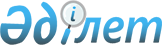 О внесении изменений в приказ Генерального Прокурора Республики Казахстан от 2 ноября 2017 года № 124 "Об утверждении форм судебных статистических отчетов в гражданско-правовой сфере и Инструкции по их формированию"Приказ Генерального Прокурора Республики Казахстан от 27 мая 2021 года № 72. Зарегистрирован в Министерстве юстиции Республики Казахстан 28 мая 2021 года № 22865
      ПРИКАЗЫВАЮ:
      1. Внести в приказ Генерального Прокурора Республики Казахстан от 2 ноября 2017 года № 124 "Об утверждении форм судебных статистических отчетов в гражданско-правовой сфере и Инструкции по их формированию" (зарегистрирован в Реестре государственной регистрации нормативных правовых актов за № 16009) следующие изменения:
      в заголовок внесено изменение на казахском языке, текст на русском языке не меняется;
      форму № 2 "Отчет по рассмотрению гражданских дел судами первой инстанции", утвержденную указанным приказом, изложить в новой редакции согласно приложению 1 к настоящему приказу;
      форму № 7 "Отчет по рассмотрению гражданских дел в апелляционной инстанции", утвержденную указанным приказом, изложить в новой редакции согласно приложению 2 к настоящему приказу;
      форму № 7-К "Отчет по рассмотрению гражданских дел в кассационной инстанции", утвержденную указанным приказом, изложить в новой редакции согласно приложению 3 к настоящему приказу;
      форму № 8-К "Отчет по пересмотру судебных актов в кассационном порядке", утвержденную указанным приказом, изложить в новой редакции согласно приложению 4 к настоящему приказу;
      в Инструкции о вводе электронных информационных учетных документов в информационную систему судебных органов Республики Казахстан и формировании отчетов в гражданско-правовой сфере, утвержденной указанным приказом:
      пункт 3 изложить в следующей редакции:
      "3. Ввод и учет ЭИУД в ИС СО РК ведется Департаментом ВС РК и его территориальными подразделениями в областях, городах республиканского значения и столице (далее – канцелярии судов).";
      пункт 11 изложить в следующей редакции:
      "11. Реквизит 4 "Вид производства" заполняется в зависимости от категории дела.
      Реквизит 10 "Категория дела (для статистического отчета)" раздела 1 заполняется по следующим видам производства:
      1) по приказному производству согласно нормативно-справочной информации ИС СО РК (далее – НСИ ИС СО РК) "Категория дел приказного производства". Категория дел приказного производства в строках отчета определяется согласно требованиям статьи 135 Гражданского процессуального кодекса Республики Казахстан (далее – ГПК РК);
      2) по исковому производству согласно НСИ ИС СО РК "Категория дела искового производства". Категория дел искового производства в строках отчета определяется согласно исковым требованиям.
      В строке "О выплате заработной платы" отражаются исковые требования материального характера по невыплате или ненадлежащей выплате заработной платы, пособий, премий, денежных средств за переработку, выплаты морального вреда (не связанного с восстановлением на работе).
      В строке "Споры, связанные с заключением, изменением, расторжением договора и исполнением договорных обязательств" отражаются исковые заявления (дела) о спорах в сфере договорных правоотношений.
      Дела, связанные с договорными правоотношениями, где одной из сторон являются юридические лица либо предприниматели отражаются в строке "Споры между юридическими лицами, гражданами, осуществляющими предпринимательскую деятельность", в том числе юридическими лицами в форме субъектов квазигосударственного сектора (подпункт 31) части 1 статьи 3 Бюджетного кодекса Республики Казахстан) и с участием государственных учреждений (статья 105 Гражданского кодекса Республики Казахстан (далее - ГК РК) отражаются в строках с участием квазигосударственного сектора" и с участием государственных учреждений".
      По исковым заявлениям государственных органов в реквизите 8 "Заявление подал" указывается ключевое значение "государственный орган", в случае подачи искового заявления к государственному органу в реквизите "Дополнение к категории дела" выбрать ключевое значение "к государственному органу".
      В случае подачи заявления о возмещении вреда, причиненного незаконными действиями органов прокуратуры, в строке 126 выбирается соответствующее ключевое значение "органами прокуратуры".
      При предъявлении иска, в котором соединены несколько исковых требований, в строке отчета их следует учитывать по основному требованию.
      Вопрос об отнесении исковых требований к категории "основных" решается судьей, в производстве которого находятся объединенные дела;
      3) если вид производства относится к особому исковому производству, то реквизит "Категория дела (для статистического отчета)" определяется согласно НСИ ИС СО РК "Категория дела особого искового производства". Категория дел особого искового производства в строках отчета определяется согласно требованиям главы 30 ГПК РК.";
      пункт 12 изложить в следующей редакции:
      "12. До вынесения судьей определения о принятии дела в производство суда, категория дела предварительно определяется сотрудником канцелярии суда, принявшим заявление.
      После вынесения судьей определения о принятии дела в производство суда, сотрудником канцелярии производится сверка категории дела, указанной в верхнем правом углу определения судьи и в ИС СО РК, в случае расхождения, по согласованию с судьей, производится изменение.
      Если в материалах дела (заявления) отражены сведения об участии иностранных лиц, субъектов малого и среднего предпринимательства, сведения о поступивших исковых заявлениях от инвалидов, женщин, в интересах несовершеннолетних, то в реквизите 11 "Дополнение к категории дела (для статотчетов)" отражаются соответствующие кодовые значения.
      В строке "По искам лиц женского пола" отражаются исковые заявления от физического лица – женщин, индивидуальных предпринимателей – женщин.
      При наличии ссылок в судебных актах на международные договоры, заполняется реквизит "Рассмотрено с применением универсальных конвенций по правам человека" раздела 12 "Сведения о динамике производства (Решение суда)" с выбором вида международного договора.";
      пункт 15 изложить в следующей редакции:
      "15. В разделе 3 "Сведения о взыскании судебных издержек и государственной пошлины", согласно материалу дела, отражаются сведения о судебных расходах (в тенге).
      В соответствии со статьей 109 ГПК РК суд присуждает все понесенные по делу судебные расходы и в судебном акте отражается сумма, подлежащая к уплате госпошлины и сумма уплаченной госпошлины.
      Если судом установлено, что государственная пошлина заявителем уплачена излишне, то в соответствии с 108 Кодекса Республики Казахстан "О налогах и других обязательных платежах в бюджет (Налоговый кодекс)" (далее - Налоговый кодекс), суд в судебном акте указывает сумму государственной пошлины, подлежащей возврату, как излишне уплаченную истцом при подаче иска в суд.
      Если в суд с иском обратился прокурор, то в соответствии с частью 1 статьи 117 ГПК РК издержки, связанные с производством по делу и государственная пошлина, от уплаты которых истец был полностью освобожден, взыскиваются с ответчика, не освобожденного от уплаты судебных расходов в доход государства полностью или пропорционально удовлетворенной части иска. Следовательно, сумма госпошлины, принятая без уплаты, указывается в реквизитах "Сумма госпошлины, принятая без уплаты", "Принято без уплаты по искам прокурора" и в случае, когда в интересах государства заполняется реквизит "Принято без уплаты по искам прокурора в интересах государства".
      Согласно части 3 статьи 117 ГПК РК и статьи 616 Налогового кодекса издержки, связанные с производством по делу, при отказе в удовлетворении исковых требований сторон, освобожденных от уплаты государственной пошлины, относятся на счет республиканского бюджета.
      В этой связи, в разделе 3 "Сведения о взыскании судебных издержек и государственной пошлины" в реквизитах 1, 6 и 10 отражаются суммы государственной пошлины, в соответствии со статьей 610 Налогового кодекса.";
      пункт 22 изложить в следующей редакции:
      "22. Реквизиты 1 - 15 раздела 8 заполняются со дня поступления искового заявления.
      В случаях: когда судья отказывает в принятии искового заявления заполняются обязательные реквизиты 7, 9; когда судья, при несоответствии искового заявления требованиям статьи 149 и подпунктов 1) - 4) части 1 статьи 151 ГПК РК выносит определение об отказе в принятии искового заявления; когда судья возвращает исковое заявление - заполняются обязательные реквизиты 8, 9.
      В соответствии с подпунктом 2) части 1 статьи 152 ГПК РК судья возвращает исковое заявление, если оно не подсудно данному суду. В реквизитах 10, 11 раздела 8 отражается наименование суда и дата передачи заявления по подсудности.
      В соответствии со статьей 34 ГПК РК споры о подсудности между судами разрешаются судом, и по вопросу о передаче дела в другой суд выносится определение. По таким делам, в реквизите 5 раздела 12 отражается дата составления решения (определения), в реквизите 1 раздела 12 отражается вид судебного акта – определение, в реквизите 2 раздела 12 указывается ключевое значение "дело направлено по подсудности".
      В случае вынесения судьей, в соответствии со статьей 463 ГПК РК, определения об удовлетворении заявлений по вновь открывшимся обстоятельствам и отмены решения, определения, то в реквизите 7 "Порядок поступления" раздела 1 указывается ключевое значение "после отмены решения по вновь открывшимся обстоятельствам", а в реквизите 12 раздела 8 указывается дата вынесения определения об отмене решения (определения) и возобновлении производств по делам в связи с отменой первоначальных судебных актов по вновь открывшимся обстоятельствам.
      Вопрос об отнесении гражданского дела к основному (с сохранением номера основного дела) из числа объединенных производств решается определением судьи, в производстве которого находятся дела.
      В одном производстве соединяются гражданские дела по различным исковым заявлениям к одному и тому же ответчику либо дела по искам одного истца к различным ответчикам, по однородным делам, в которых участвуют одни и те же стороны.
      При объединении нескольких гражданских дел в одно производство результат рассмотрения (судебные акты) в ЭИУД 1 должен отражаться только по основному гражданскому делу.";
      пункт 23 изложить в следующей редакции:
      "23. Все категории дел учитываются в строчных показателях отчета.
      В случаях: если исковое заявление поступило по категории дела, которое относится к исковому производству, но по нему отсутствует ключевое значение, то необходимо категорию таких дел отнести к прочим исковым делам и уведомить об этом Верховный Суд Республики Казахстан о включении данной категории в отчет по согласованию с Комитетом. Результаты рассмотрения таких дел указываются только по конкретной категории дел.
      В строке "Прочие дела особого производства" подлежат отражению только гражданские дела прошлых лет.
      Примечание: по строкам 82-92, 94 отражаются договора купли-продажи, дарения, лизинга, хранения и другое, из которых могут вытекать споры, связанные с экономической, технологической, информационной безопасностью (строка 74), споры между юридическими лицами, гражданами, осуществляющими предпринимательскую деятельность (строка 70) и по мере необходимости могут одновременно с договорами заполняются ключевые значения из справочника указанных категорий дел (показатели строк 74, 70).
      В соответствии с требованиями пункта 14 статьи 165 ГПК РК по заявлению истца суд выносит определение о возвращении поданного им искового заявления, тогда подлежит заполнению реквизит 1 вид судебного акта, определение и реквизит 2 результат рассмотрения, иск (заявление, жалоба) возращен и указывается реквизит 7 раздела 12 дата вынесения судебного акта.";
      пункт 75 изложить в следующей редакции:
      "75. Отчет состоит из пяти таблиц. В таблице А отражается движение ходатайств, таблица Б – содержит сведения о результатах пересмотра судебных актов в кассационной инстанции, таблица В – содержит сведения о движении дел с протестами, таблица Г – содержит сведения о движении дел с постановлениями о пересмотре обжалуемых судебных актов в кассационном порядке, таблица Д – содержит сведения о рассмотрении заявлений по пересмотру судебных актов по вновь открывшимся обстоятельствам.";
      пункт 76 исключить.
      2. Комитету по правовой статистике и специальным учетам Генеральной прокуратуры Республики Казахстан (далее – Комитет) обеспечить:
      1) государственную регистрацию настоящего приказа в Министерстве юстиции Республики Казахстан;
      2) размещение настоящего приказа на интернет-ресурсе Генеральной прокуратуры Республики Казахстан;
      3) направление копии настоящего приказа заинтересованным субъектам правовой статистики и специальных учетов, а также территориальным органам Комитета для исполнения.
      3. Контроль за исполнением настоящего приказа возложить на Председателя Комитета.
      4. Настоящий приказ подлежит официальному опубликованию и вводится в действие с 1 июля 2021 года.
      "СОГЛАСОВАН"
Департамент по обеспечению
Деятельности судов
при Верховном Суде
Республики Казахстан
(аппарат Верховного Суда
Республики Казахстан) Форма № 2 "Отчет по рассмотрению гражданских дел судами первой инстанции" Таблица А "Движение и результаты рассмотрения гражданских дел"
      Продолжение таблицы
      продолжение таблицы
      Продолжение таблицы
      продолжение таблицы
      Продолжение таблицы Форма № 2 "Отчет по рассмотрению гражданских дел судами первой инстанции" Таблица Б "Сведения о государственной пошлине" Форма № 2 "Отчет по рассмотрению гражданских дел судами первой инстанции" Таблица В "Работа судов по рассмотрению вопроса об определении подсудности" Форма № 2 "Отчет по рассмотрению гражданских дел судами первой инстанции" Таблица Г "Сведения о рассмотрении заявлений по пересмотру судебных актов по вновь открывшимся обстоятельствам"
      форма  Форма № 7 "Отчет по рассмотрению гражданских дел в апелляционной инстанции" Таблица А "Движение дел в апелляционной инстанции"
      Продолжение таблицы
      продолжение таблицы
      Продолжение таблицы Форма № 7 "Отчет по рассмотрению гражданских дел в апелляционной инстанции" Таблица Б "Результаты рассмотрения дел по апелляционным жалобам и ходатайствам"
      продолжение таблицы
      Продолжение таблицы
      продолжение таблицы
      Продолжение таблицы Форма № 7 "Отчет по рассмотрению гражданских дел в апелляционной инстанции" Таблица В "Результаты рассмотрения дел по частным жалобам и ходатайствам"
      продолжение таблицы
      Продолжение таблицы
      продолжение таблицы Форма № 7 "Отчет по рассмотрению гражданских дел в апелляционной инстанции" Таблица Г "Сведения о рассмотрении заявлений по пересмотру судебных актов по вновь открывшимся обстоятельствам"
      форма Форма № 7-К "Отчет по рассмотрению гражданских дел в кассационной инстанции" Таблица А "Движение ходатайств"
      Продолжение таблицы
      продолжение таблицы Форма № 7-К "Отчет по рассмотрению гражданских дел в кассационной инстанции" Таблица Б "Результаты рассмотрения дел"
      Продолжение таблицы
      продолжение таблицы
      продолжение таблицы
      Продолжение таблицы
      продолжение таблицы Форма № 7-К "Отчет по рассмотрению гражданских дел в кассационной инстанции" Таблица В "Движение дел с протестами" Форма № 7-К "Отчет по рассмотрению гражданских дел в кассационной инстанции" Таблица Г "Движение дел с постановлениями о пересмотре обжалуемых судебных актов в кассационной инстанции" Форма № 7-К "Отчет по рассмотрению гражданских дел в кассационной инстанции" Таблица Д "Сведения о рассмотрении заявлений по пересмотру судебных актов по вновь открывшимся обстоятельствам"
      форма Форма № 8-К "Отчет по пересмотру судебных актов в кассационном порядке" Таблица А "Движение ходатайств о внесении представления в порядке части 3 статьи 434 Гражданского процессуального кодекса Республики Казахстан"
      Продолжение таблицы Форма № 8-К "Отчет по пересмотру судебных актов в кассационном порядке" Таблица А1 "Движение ходатайств о внесении представления в порядке части 4 статьи 434 Гражданского процессуального кодекса Республики Казахстан"
      Продолжение таблицы Форма № 8-К "Отчет по пересмотру судебных актов в кассационном порядке" Таблица Б "Движение представлений Председателя Верховного Суда Республики Казахстан на постановления кассационной инстанции"
      Продолжение таблицы Форма № 8-К " Отчет по пересмотру судебных актов в кассационном порядке" Таблица Б1 "Движение представлений Председателя Верховного Суда Республики Казахстан в порядке частей 3, 4 статьи 434 Гражданского процессуального кодекса Республики Казахстан"
      Продолжение таблицы Форма № 8-К "Отчет по пересмотру судебных актов в кассационном порядке" Таблица В "Движение протестов на постановления кассационной инстанции" Форма № 8-К "Отчет по пересмотру судебных актов в кассационном порядке" Таблица В1 "Движение протестов в порядке частей 3, 4 статьи 434 Гражданского процессуального кодекса Республики Казахстан" Форма № 8-К "Отчет по пересмотру судебных актов в кассационном порядке" Таблица Г "Результаты рассмотрения дел"
      Продолжение таблицы
      продолжение таблицы
      Продолжение таблицы
      продолжение таблицы
      Продолжение таблицы
      продолжение таблицы
      Продолжение таблицы
					© 2012. РГП на ПХВ «Институт законодательства и правовой информации Республики Казахстан» Министерства юстиции Республики Казахстан
				
      Генеральный Прокурор
Республики Казахстан 

Г. Нурдаулетов
Приложение 1
к приказу
Генерального Прокурора
Республики Казахстан
от 27 мая 2021 года № 72Приложение 1
к приказу
Генерального Прокурора
Республики Казахстан
от 2 ноября 2017 года № 124форма
Наименование
Наименование
Наименование
Наименование
Наименование
Наименование
Наименование
Наименование
Наименование
Наименование
Наименование
Наименование
Остаток неоконченных дел на начало отчетного периода
Поступило дел за отчетный период
Возобновлено производств по делам в связи с отменой первоначальных судебных актов по вновь открывшимся обстоятельствам
Остаток заявлений на начало отчетного периода
Поступило заявлений в отчетный период
из граф 4 и 5
из граф 4 и 5
из граф 4 и 5
из граф 4 и 5
Наименование
Наименование
Наименование
Наименование
Наименование
Наименование
Наименование
Наименование
Наименование
Наименование
Наименование
Наименование
Остаток неоконченных дел на начало отчетного периода
Поступило дел за отчетный период
Возобновлено производств по делам в связи с отменой первоначальных судебных актов по вновь открывшимся обстоятельствам
Остаток заявлений на начало отчетного периода
Поступило заявлений в отчетный период
количество заявлений, в принятии которых отказано
возвращено
Заявления направлены по подсудности
возбуждено дел (производств)
А
А
А
А
А
А
А
А
А
А
А
А
Б
1
2
3
4
5
6
7
8
9
О взыскании алиментов на содержание несовершеннолетних детей, не связанным с установлением отцовства (материнства) или необходимостью привлечения третьих лиц
О взыскании алиментов на содержание несовершеннолетних детей, не связанным с установлением отцовства (материнства) или необходимостью привлечения третьих лиц
О взыскании алиментов на содержание несовершеннолетних детей, не связанным с установлением отцовства (материнства) или необходимостью привлечения третьих лиц
О взыскании алиментов на содержание несовершеннолетних детей, не связанным с установлением отцовства (материнства) или необходимостью привлечения третьих лиц
О взыскании алиментов на содержание несовершеннолетних детей, не связанным с установлением отцовства (материнства) или необходимостью привлечения третьих лиц
О взыскании алиментов на содержание несовершеннолетних детей, не связанным с установлением отцовства (материнства) или необходимостью привлечения третьих лиц
О взыскании алиментов на содержание несовершеннолетних детей, не связанным с установлением отцовства (материнства) или необходимостью привлечения третьих лиц
О взыскании алиментов на содержание несовершеннолетних детей, не связанным с установлением отцовства (материнства) или необходимостью привлечения третьих лиц
О взыскании алиментов на содержание несовершеннолетних детей, не связанным с установлением отцовства (материнства) или необходимостью привлечения третьих лиц
О взыскании алиментов на содержание несовершеннолетних детей, не связанным с установлением отцовства (материнства) или необходимостью привлечения третьих лиц
О взыскании алиментов на содержание несовершеннолетних детей, не связанным с установлением отцовства (материнства) или необходимостью привлечения третьих лиц
1
О возмещении расходов по розыску должника, ответчика и (или) ребенка, заявленных уполномоченными органами
О возмещении расходов по розыску должника, ответчика и (или) ребенка, заявленных уполномоченными органами
О возмещении расходов по розыску должника, ответчика и (или) ребенка, заявленных уполномоченными органами
О возмещении расходов по розыску должника, ответчика и (или) ребенка, заявленных уполномоченными органами
О возмещении расходов по розыску должника, ответчика и (или) ребенка, заявленных уполномоченными органами
О возмещении расходов по розыску должника, ответчика и (или) ребенка, заявленных уполномоченными органами
О возмещении расходов по розыску должника, ответчика и (или) ребенка, заявленных уполномоченными органами
О возмещении расходов по розыску должника, ответчика и (или) ребенка, заявленных уполномоченными органами
О возмещении расходов по розыску должника, ответчика и (или) ребенка, заявленных уполномоченными органами
О возмещении расходов по розыску должника, ответчика и (или) ребенка, заявленных уполномоченными органами
О возмещении расходов по розыску должника, ответчика и (или) ребенка, заявленных уполномоченными органами
2
О взыскании единовременного денежного вознаграждения, предусмотренного контрактом о прохождении воинской службы, в случае досрочного расторжения контракта по инициативе военнослужащего
О взыскании единовременного денежного вознаграждения, предусмотренного контрактом о прохождении воинской службы, в случае досрочного расторжения контракта по инициативе военнослужащего
О взыскании единовременного денежного вознаграждения, предусмотренного контрактом о прохождении воинской службы, в случае досрочного расторжения контракта по инициативе военнослужащего
О взыскании единовременного денежного вознаграждения, предусмотренного контрактом о прохождении воинской службы, в случае досрочного расторжения контракта по инициативе военнослужащего
О взыскании единовременного денежного вознаграждения, предусмотренного контрактом о прохождении воинской службы, в случае досрочного расторжения контракта по инициативе военнослужащего
О взыскании единовременного денежного вознаграждения, предусмотренного контрактом о прохождении воинской службы, в случае досрочного расторжения контракта по инициативе военнослужащего
О взыскании единовременного денежного вознаграждения, предусмотренного контрактом о прохождении воинской службы, в случае досрочного расторжения контракта по инициативе военнослужащего
О взыскании единовременного денежного вознаграждения, предусмотренного контрактом о прохождении воинской службы, в случае досрочного расторжения контракта по инициативе военнослужащего
О взыскании единовременного денежного вознаграждения, предусмотренного контрактом о прохождении воинской службы, в случае досрочного расторжения контракта по инициативе военнослужащего
О взыскании единовременного денежного вознаграждения, предусмотренного контрактом о прохождении воинской службы, в случае досрочного расторжения контракта по инициативе военнослужащего
О взыскании единовременного денежного вознаграждения, предусмотренного контрактом о прохождении воинской службы, в случае досрочного расторжения контракта по инициативе военнослужащего
3
О взыскании сумм, затраченных на обучение курсантов учебных заведений, прекративших по собственному желанию обучение либо прохождение службы, а также уволенных или отчисленных по основаниям, предусмотренным законодательством Республики Казахстан, до истечения срока, предусмотренного договором
О взыскании сумм, затраченных на обучение курсантов учебных заведений, прекративших по собственному желанию обучение либо прохождение службы, а также уволенных или отчисленных по основаниям, предусмотренным законодательством Республики Казахстан, до истечения срока, предусмотренного договором
О взыскании сумм, затраченных на обучение курсантов учебных заведений, прекративших по собственному желанию обучение либо прохождение службы, а также уволенных или отчисленных по основаниям, предусмотренным законодательством Республики Казахстан, до истечения срока, предусмотренного договором
О взыскании сумм, затраченных на обучение курсантов учебных заведений, прекративших по собственному желанию обучение либо прохождение службы, а также уволенных или отчисленных по основаниям, предусмотренным законодательством Республики Казахстан, до истечения срока, предусмотренного договором
О взыскании сумм, затраченных на обучение курсантов учебных заведений, прекративших по собственному желанию обучение либо прохождение службы, а также уволенных или отчисленных по основаниям, предусмотренным законодательством Республики Казахстан, до истечения срока, предусмотренного договором
О взыскании сумм, затраченных на обучение курсантов учебных заведений, прекративших по собственному желанию обучение либо прохождение службы, а также уволенных или отчисленных по основаниям, предусмотренным законодательством Республики Казахстан, до истечения срока, предусмотренного договором
О взыскании сумм, затраченных на обучение курсантов учебных заведений, прекративших по собственному желанию обучение либо прохождение службы, а также уволенных или отчисленных по основаниям, предусмотренным законодательством Республики Казахстан, до истечения срока, предусмотренного договором
О взыскании сумм, затраченных на обучение курсантов учебных заведений, прекративших по собственному желанию обучение либо прохождение службы, а также уволенных или отчисленных по основаниям, предусмотренным законодательством Республики Казахстан, до истечения срока, предусмотренного договором
О взыскании сумм, затраченных на обучение курсантов учебных заведений, прекративших по собственному желанию обучение либо прохождение службы, а также уволенных или отчисленных по основаниям, предусмотренным законодательством Республики Казахстан, до истечения срока, предусмотренного договором
О взыскании сумм, затраченных на обучение курсантов учебных заведений, прекративших по собственному желанию обучение либо прохождение службы, а также уволенных или отчисленных по основаниям, предусмотренным законодательством Республики Казахстан, до истечения срока, предусмотренного договором
О взыскании сумм, затраченных на обучение курсантов учебных заведений, прекративших по собственному желанию обучение либо прохождение службы, а также уволенных или отчисленных по основаниям, предусмотренным законодательством Республики Казахстан, до истечения срока, предусмотренного договором
4
О взыскании государственных грантов с лиц, прекративших обучение либо не возвратившихся в Республику Казахстан после окончания учебного заведения в иностранном государстве или нарушивших предусмотренное договором обязательство по возврату гранта
О взыскании государственных грантов с лиц, прекративших обучение либо не возвратившихся в Республику Казахстан после окончания учебного заведения в иностранном государстве или нарушивших предусмотренное договором обязательство по возврату гранта
О взыскании государственных грантов с лиц, прекративших обучение либо не возвратившихся в Республику Казахстан после окончания учебного заведения в иностранном государстве или нарушивших предусмотренное договором обязательство по возврату гранта
О взыскании государственных грантов с лиц, прекративших обучение либо не возвратившихся в Республику Казахстан после окончания учебного заведения в иностранном государстве или нарушивших предусмотренное договором обязательство по возврату гранта
О взыскании государственных грантов с лиц, прекративших обучение либо не возвратившихся в Республику Казахстан после окончания учебного заведения в иностранном государстве или нарушивших предусмотренное договором обязательство по возврату гранта
О взыскании государственных грантов с лиц, прекративших обучение либо не возвратившихся в Республику Казахстан после окончания учебного заведения в иностранном государстве или нарушивших предусмотренное договором обязательство по возврату гранта
О взыскании государственных грантов с лиц, прекративших обучение либо не возвратившихся в Республику Казахстан после окончания учебного заведения в иностранном государстве или нарушивших предусмотренное договором обязательство по возврату гранта
О взыскании государственных грантов с лиц, прекративших обучение либо не возвратившихся в Республику Казахстан после окончания учебного заведения в иностранном государстве или нарушивших предусмотренное договором обязательство по возврату гранта
О взыскании государственных грантов с лиц, прекративших обучение либо не возвратившихся в Республику Казахстан после окончания учебного заведения в иностранном государстве или нарушивших предусмотренное договором обязательство по возврату гранта
О взыскании государственных грантов с лиц, прекративших обучение либо не возвратившихся в Республику Казахстан после окончания учебного заведения в иностранном государстве или нарушивших предусмотренное договором обязательство по возврату гранта
О взыскании государственных грантов с лиц, прекративших обучение либо не возвратившихся в Республику Казахстан после окончания учебного заведения в иностранном государстве или нарушивших предусмотренное договором обязательство по возврату гранта
5
О взыскании государственных грантов, подъемных, пособий с молодых специалистов, направленных в сельскую местность, в случае неисполнения или ненадлежащего исполнения ими обязательств по договорам
О взыскании государственных грантов, подъемных, пособий с молодых специалистов, направленных в сельскую местность, в случае неисполнения или ненадлежащего исполнения ими обязательств по договорам
О взыскании государственных грантов, подъемных, пособий с молодых специалистов, направленных в сельскую местность, в случае неисполнения или ненадлежащего исполнения ими обязательств по договорам
О взыскании государственных грантов, подъемных, пособий с молодых специалистов, направленных в сельскую местность, в случае неисполнения или ненадлежащего исполнения ими обязательств по договорам
О взыскании государственных грантов, подъемных, пособий с молодых специалистов, направленных в сельскую местность, в случае неисполнения или ненадлежащего исполнения ими обязательств по договорам
О взыскании государственных грантов, подъемных, пособий с молодых специалистов, направленных в сельскую местность, в случае неисполнения или ненадлежащего исполнения ими обязательств по договорам
О взыскании государственных грантов, подъемных, пособий с молодых специалистов, направленных в сельскую местность, в случае неисполнения или ненадлежащего исполнения ими обязательств по договорам
О взыскании государственных грантов, подъемных, пособий с молодых специалистов, направленных в сельскую местность, в случае неисполнения или ненадлежащего исполнения ими обязательств по договорам
О взыскании государственных грантов, подъемных, пособий с молодых специалистов, направленных в сельскую местность, в случае неисполнения или ненадлежащего исполнения ими обязательств по договорам
О взыскании государственных грантов, подъемных, пособий с молодых специалистов, направленных в сельскую местность, в случае неисполнения или ненадлежащего исполнения ими обязательств по договорам
О взыскании государственных грантов, подъемных, пособий с молодых специалистов, направленных в сельскую местность, в случае неисполнения или ненадлежащего исполнения ими обязательств по договорам
6
О возврате в бюджет выплаченной единовременной денежной выплаты в связи с усыновлением ребенка-сироты и (или) ребенка, оставшегося без попечения родителей, в случае отмены усыновления
О возврате в бюджет выплаченной единовременной денежной выплаты в связи с усыновлением ребенка-сироты и (или) ребенка, оставшегося без попечения родителей, в случае отмены усыновления
О возврате в бюджет выплаченной единовременной денежной выплаты в связи с усыновлением ребенка-сироты и (или) ребенка, оставшегося без попечения родителей, в случае отмены усыновления
О возврате в бюджет выплаченной единовременной денежной выплаты в связи с усыновлением ребенка-сироты и (или) ребенка, оставшегося без попечения родителей, в случае отмены усыновления
О возврате в бюджет выплаченной единовременной денежной выплаты в связи с усыновлением ребенка-сироты и (или) ребенка, оставшегося без попечения родителей, в случае отмены усыновления
О возврате в бюджет выплаченной единовременной денежной выплаты в связи с усыновлением ребенка-сироты и (или) ребенка, оставшегося без попечения родителей, в случае отмены усыновления
О возврате в бюджет выплаченной единовременной денежной выплаты в связи с усыновлением ребенка-сироты и (или) ребенка, оставшегося без попечения родителей, в случае отмены усыновления
О возврате в бюджет выплаченной единовременной денежной выплаты в связи с усыновлением ребенка-сироты и (или) ребенка, оставшегося без попечения родителей, в случае отмены усыновления
О возврате в бюджет выплаченной единовременной денежной выплаты в связи с усыновлением ребенка-сироты и (или) ребенка, оставшегося без попечения родителей, в случае отмены усыновления
О возврате в бюджет выплаченной единовременной денежной выплаты в связи с усыновлением ребенка-сироты и (или) ребенка, оставшегося без попечения родителей, в случае отмены усыновления
О возврате в бюджет выплаченной единовременной денежной выплаты в связи с усыновлением ребенка-сироты и (или) ребенка, оставшегося без попечения родителей, в случае отмены усыновления
7
О взыскании арендных платежей ввиду их неуплаты в сроки, установленные договором аренды, заявленным государственным органом
О взыскании арендных платежей ввиду их неуплаты в сроки, установленные договором аренды, заявленным государственным органом
О взыскании арендных платежей ввиду их неуплаты в сроки, установленные договором аренды, заявленным государственным органом
О взыскании арендных платежей ввиду их неуплаты в сроки, установленные договором аренды, заявленным государственным органом
О взыскании арендных платежей ввиду их неуплаты в сроки, установленные договором аренды, заявленным государственным органом
О взыскании арендных платежей ввиду их неуплаты в сроки, установленные договором аренды, заявленным государственным органом
О взыскании арендных платежей ввиду их неуплаты в сроки, установленные договором аренды, заявленным государственным органом
О взыскании арендных платежей ввиду их неуплаты в сроки, установленные договором аренды, заявленным государственным органом
О взыскании арендных платежей ввиду их неуплаты в сроки, установленные договором аренды, заявленным государственным органом
О взыскании арендных платежей ввиду их неуплаты в сроки, установленные договором аренды, заявленным государственным органом
О взыскании арендных платежей ввиду их неуплаты в сроки, установленные договором аренды, заявленным государственным органом
8
о взыскании с физических лиц задолженности по таможенным платежам, налогам, специальным, антидемпинговым, компенсационным пошлинам, пеней, процентов
о взыскании с физических лиц задолженности по таможенным платежам, налогам, специальным, антидемпинговым, компенсационным пошлинам, пеней, процентов
о взыскании с физических лиц задолженности по таможенным платежам, налогам, специальным, антидемпинговым, компенсационным пошлинам, пеней, процентов
о взыскании с физических лиц задолженности по таможенным платежам, налогам, специальным, антидемпинговым, компенсационным пошлинам, пеней, процентов
о взыскании с физических лиц задолженности по таможенным платежам, налогам, специальным, антидемпинговым, компенсационным пошлинам, пеней, процентов
о взыскании с физических лиц задолженности по таможенным платежам, налогам, специальным, антидемпинговым, компенсационным пошлинам, пеней, процентов
о взыскании с физических лиц задолженности по таможенным платежам, налогам, специальным, антидемпинговым, компенсационным пошлинам, пеней, процентов
о взыскании с физических лиц задолженности по таможенным платежам, налогам, специальным, антидемпинговым, компенсационным пошлинам, пеней, процентов
о взыскании с физических лиц задолженности по таможенным платежам, налогам, специальным, антидемпинговым, компенсационным пошлинам, пеней, процентов
о взыскании с физических лиц задолженности по таможенным платежам, налогам, специальным, антидемпинговым, компенсационным пошлинам, пеней, процентов
о взыскании с физических лиц задолженности по таможенным платежам, налогам, специальным, антидемпинговым, компенсационным пошлинам, пеней, процентов
9
о перечислении обязательных пенсионных отчислений в ЕНПФ
о перечислении обязательных пенсионных отчислений в ЕНПФ
о перечислении обязательных пенсионных отчислений в ЕНПФ
о перечислении обязательных пенсионных отчислений в ЕНПФ
о перечислении обязательных пенсионных отчислений в ЕНПФ
о перечислении обязательных пенсионных отчислений в ЕНПФ
о перечислении обязательных пенсионных отчислений в ЕНПФ
о перечислении обязательных пенсионных отчислений в ЕНПФ
о перечислении обязательных пенсионных отчислений в ЕНПФ
о перечислении обязательных пенсионных отчислений в ЕНПФ
о перечислении обязательных пенсионных отчислений в ЕНПФ
10
об исполнении соглашений об урегулировании споров (конфликтов) в порядке медиации, заключенных в порядке досудебного урегулирования в случаях, установленных законом или предусмотренных договором
об исполнении соглашений об урегулировании споров (конфликтов) в порядке медиации, заключенных в порядке досудебного урегулирования в случаях, установленных законом или предусмотренных договором
об исполнении соглашений об урегулировании споров (конфликтов) в порядке медиации, заключенных в порядке досудебного урегулирования в случаях, установленных законом или предусмотренных договором
об исполнении соглашений об урегулировании споров (конфликтов) в порядке медиации, заключенных в порядке досудебного урегулирования в случаях, установленных законом или предусмотренных договором
об исполнении соглашений об урегулировании споров (конфликтов) в порядке медиации, заключенных в порядке досудебного урегулирования в случаях, установленных законом или предусмотренных договором
об исполнении соглашений об урегулировании споров (конфликтов) в порядке медиации, заключенных в порядке досудебного урегулирования в случаях, установленных законом или предусмотренных договором
об исполнении соглашений об урегулировании споров (конфликтов) в порядке медиации, заключенных в порядке досудебного урегулирования в случаях, установленных законом или предусмотренных договором
об исполнении соглашений об урегулировании споров (конфликтов) в порядке медиации, заключенных в порядке досудебного урегулирования в случаях, установленных законом или предусмотренных договором
об исполнении соглашений об урегулировании споров (конфликтов) в порядке медиации, заключенных в порядке досудебного урегулирования в случаях, установленных законом или предусмотренных договором
об исполнении соглашений об урегулировании споров (конфликтов) в порядке медиации, заключенных в порядке досудебного урегулирования в случаях, установленных законом или предусмотренных договором
об исполнении соглашений об урегулировании споров (конфликтов) в порядке медиации, заключенных в порядке досудебного урегулирования в случаях, установленных законом или предусмотренных договором
11
об исполнении соглашений об урегулировании спора, удостоверенных нотариусом в порядке досудебного урегулирования в случаях, установленных Законом Республики Казахстан "О нотариате" или предусмотренных договором
об исполнении соглашений об урегулировании спора, удостоверенных нотариусом в порядке досудебного урегулирования в случаях, установленных Законом Республики Казахстан "О нотариате" или предусмотренных договором
об исполнении соглашений об урегулировании спора, удостоверенных нотариусом в порядке досудебного урегулирования в случаях, установленных Законом Республики Казахстан "О нотариате" или предусмотренных договором
об исполнении соглашений об урегулировании спора, удостоверенных нотариусом в порядке досудебного урегулирования в случаях, установленных Законом Республики Казахстан "О нотариате" или предусмотренных договором
об исполнении соглашений об урегулировании спора, удостоверенных нотариусом в порядке досудебного урегулирования в случаях, установленных Законом Республики Казахстан "О нотариате" или предусмотренных договором
об исполнении соглашений об урегулировании спора, удостоверенных нотариусом в порядке досудебного урегулирования в случаях, установленных Законом Республики Казахстан "О нотариате" или предусмотренных договором
об исполнении соглашений об урегулировании спора, удостоверенных нотариусом в порядке досудебного урегулирования в случаях, установленных Законом Республики Казахстан "О нотариате" или предусмотренных договором
об исполнении соглашений об урегулировании спора, удостоверенных нотариусом в порядке досудебного урегулирования в случаях, установленных Законом Республики Казахстан "О нотариате" или предусмотренных договором
об исполнении соглашений об урегулировании спора, удостоверенных нотариусом в порядке досудебного урегулирования в случаях, установленных Законом Республики Казахстан "О нотариате" или предусмотренных договором
об исполнении соглашений об урегулировании спора, удостоверенных нотариусом в порядке досудебного урегулирования в случаях, установленных Законом Республики Казахстан "О нотариате" или предусмотренных договором
об исполнении соглашений об урегулировании спора, удостоверенных нотариусом в порядке досудебного урегулирования в случаях, установленных Законом Республики Казахстан "О нотариате" или предусмотренных договором
12
об исполнении соглашений об урегулировании споров, заключенных в порядке партисипативной процедуры
об исполнении соглашений об урегулировании споров, заключенных в порядке партисипативной процедуры
об исполнении соглашений об урегулировании споров, заключенных в порядке партисипативной процедуры
об исполнении соглашений об урегулировании споров, заключенных в порядке партисипативной процедуры
об исполнении соглашений об урегулировании споров, заключенных в порядке партисипативной процедуры
об исполнении соглашений об урегулировании споров, заключенных в порядке партисипативной процедуры
об исполнении соглашений об урегулировании споров, заключенных в порядке партисипативной процедуры
об исполнении соглашений об урегулировании споров, заключенных в порядке партисипативной процедуры
об исполнении соглашений об урегулировании споров, заключенных в порядке партисипативной процедуры
об исполнении соглашений об урегулировании споров, заключенных в порядке партисипативной процедуры
об исполнении соглашений об урегулировании споров, заключенных в порядке партисипативной процедуры
13
об исполнении соглашений по спорам, связанным с предпринимательской, инвестиционной деятельностью, заключенных в порядке досудебного урегулирования в случаях, установленных законом или предусмотренных договором
об исполнении соглашений по спорам, связанным с предпринимательской, инвестиционной деятельностью, заключенных в порядке досудебного урегулирования в случаях, установленных законом или предусмотренных договором
об исполнении соглашений по спорам, связанным с предпринимательской, инвестиционной деятельностью, заключенных в порядке досудебного урегулирования в случаях, установленных законом или предусмотренных договором
об исполнении соглашений по спорам, связанным с предпринимательской, инвестиционной деятельностью, заключенных в порядке досудебного урегулирования в случаях, установленных законом или предусмотренных договором
об исполнении соглашений по спорам, связанным с предпринимательской, инвестиционной деятельностью, заключенных в порядке досудебного урегулирования в случаях, установленных законом или предусмотренных договором
об исполнении соглашений по спорам, связанным с предпринимательской, инвестиционной деятельностью, заключенных в порядке досудебного урегулирования в случаях, установленных законом или предусмотренных договором
об исполнении соглашений по спорам, связанным с предпринимательской, инвестиционной деятельностью, заключенных в порядке досудебного урегулирования в случаях, установленных законом или предусмотренных договором
об исполнении соглашений по спорам, связанным с предпринимательской, инвестиционной деятельностью, заключенных в порядке досудебного урегулирования в случаях, установленных законом или предусмотренных договором
об исполнении соглашений по спорам, связанным с предпринимательской, инвестиционной деятельностью, заключенных в порядке досудебного урегулирования в случаях, установленных законом или предусмотренных договором
об исполнении соглашений по спорам, связанным с предпринимательской, инвестиционной деятельностью, заключенных в порядке досудебного урегулирования в случаях, установленных законом или предусмотренных договором
об исполнении соглашений по спорам, связанным с предпринимательской, инвестиционной деятельностью, заключенных в порядке досудебного урегулирования в случаях, установленных законом или предусмотренных договором
14
об исполнении соглашений по страховым спорам и спорам, вытекающим из договоров банковского займа, заключенных в порядке досудебного урегулирования в случаях, установленных законом или предусмотренных договором
об исполнении соглашений по страховым спорам и спорам, вытекающим из договоров банковского займа, заключенных в порядке досудебного урегулирования в случаях, установленных законом или предусмотренных договором
об исполнении соглашений по страховым спорам и спорам, вытекающим из договоров банковского займа, заключенных в порядке досудебного урегулирования в случаях, установленных законом или предусмотренных договором
об исполнении соглашений по страховым спорам и спорам, вытекающим из договоров банковского займа, заключенных в порядке досудебного урегулирования в случаях, установленных законом или предусмотренных договором
об исполнении соглашений по страховым спорам и спорам, вытекающим из договоров банковского займа, заключенных в порядке досудебного урегулирования в случаях, установленных законом или предусмотренных договором
об исполнении соглашений по страховым спорам и спорам, вытекающим из договоров банковского займа, заключенных в порядке досудебного урегулирования в случаях, установленных законом или предусмотренных договором
об исполнении соглашений по страховым спорам и спорам, вытекающим из договоров банковского займа, заключенных в порядке досудебного урегулирования в случаях, установленных законом или предусмотренных договором
об исполнении соглашений по страховым спорам и спорам, вытекающим из договоров банковского займа, заключенных в порядке досудебного урегулирования в случаях, установленных законом или предусмотренных договором
об исполнении соглашений по страховым спорам и спорам, вытекающим из договоров банковского займа, заключенных в порядке досудебного урегулирования в случаях, установленных законом или предусмотренных договором
об исполнении соглашений по страховым спорам и спорам, вытекающим из договоров банковского займа, заключенных в порядке досудебного урегулирования в случаях, установленных законом или предусмотренных договором
об исполнении соглашений по страховым спорам и спорам, вытекающим из договоров банковского займа, заключенных в порядке досудебного урегулирования в случаях, установленных законом или предусмотренных договором
15
об исполнении соглашений по спорам в сфере защиты прав потребителей, заключенных в порядке досудебного урегулирования в случаях, установленных законом или предусмотренных договором
об исполнении соглашений по спорам в сфере защиты прав потребителей, заключенных в порядке досудебного урегулирования в случаях, установленных законом или предусмотренных договором
об исполнении соглашений по спорам в сфере защиты прав потребителей, заключенных в порядке досудебного урегулирования в случаях, установленных законом или предусмотренных договором
об исполнении соглашений по спорам в сфере защиты прав потребителей, заключенных в порядке досудебного урегулирования в случаях, установленных законом или предусмотренных договором
об исполнении соглашений по спорам в сфере защиты прав потребителей, заключенных в порядке досудебного урегулирования в случаях, установленных законом или предусмотренных договором
об исполнении соглашений по спорам в сфере защиты прав потребителей, заключенных в порядке досудебного урегулирования в случаях, установленных законом или предусмотренных договором
об исполнении соглашений по спорам в сфере защиты прав потребителей, заключенных в порядке досудебного урегулирования в случаях, установленных законом или предусмотренных договором
об исполнении соглашений по спорам в сфере защиты прав потребителей, заключенных в порядке досудебного урегулирования в случаях, установленных законом или предусмотренных договором
об исполнении соглашений по спорам в сфере защиты прав потребителей, заключенных в порядке досудебного урегулирования в случаях, установленных законом или предусмотренных договором
об исполнении соглашений по спорам в сфере защиты прав потребителей, заключенных в порядке досудебного урегулирования в случаях, установленных законом или предусмотренных договором
об исполнении соглашений по спорам в сфере защиты прав потребителей, заключенных в порядке досудебного урегулирования в случаях, установленных законом или предусмотренных договором
16
об исполнении соглашений по спорам в сфере защиты прав на интеллектуальную собственность, заключенных в порядке досудебного урегулирования в случаях, установленных законом или предусмотренных договором
об исполнении соглашений по спорам в сфере защиты прав на интеллектуальную собственность, заключенных в порядке досудебного урегулирования в случаях, установленных законом или предусмотренных договором
об исполнении соглашений по спорам в сфере защиты прав на интеллектуальную собственность, заключенных в порядке досудебного урегулирования в случаях, установленных законом или предусмотренных договором
об исполнении соглашений по спорам в сфере защиты прав на интеллектуальную собственность, заключенных в порядке досудебного урегулирования в случаях, установленных законом или предусмотренных договором
об исполнении соглашений по спорам в сфере защиты прав на интеллектуальную собственность, заключенных в порядке досудебного урегулирования в случаях, установленных законом или предусмотренных договором
об исполнении соглашений по спорам в сфере защиты прав на интеллектуальную собственность, заключенных в порядке досудебного урегулирования в случаях, установленных законом или предусмотренных договором
об исполнении соглашений по спорам в сфере защиты прав на интеллектуальную собственность, заключенных в порядке досудебного урегулирования в случаях, установленных законом или предусмотренных договором
об исполнении соглашений по спорам в сфере защиты прав на интеллектуальную собственность, заключенных в порядке досудебного урегулирования в случаях, установленных законом или предусмотренных договором
об исполнении соглашений по спорам в сфере защиты прав на интеллектуальную собственность, заключенных в порядке досудебного урегулирования в случаях, установленных законом или предусмотренных договором
об исполнении соглашений по спорам в сфере защиты прав на интеллектуальную собственность, заключенных в порядке досудебного урегулирования в случаях, установленных законом или предусмотренных договором
об исполнении соглашений по спорам в сфере защиты прав на интеллектуальную собственность, заключенных в порядке досудебного урегулирования в случаях, установленных законом или предусмотренных договором
17
об исполнении соглашений по спорам в сфере брачно-семейных отношений, заключенных в порядке досудебного урегулирования в случаях, установленных законом или предусмотренных договором
об исполнении соглашений по спорам в сфере брачно-семейных отношений, заключенных в порядке досудебного урегулирования в случаях, установленных законом или предусмотренных договором
об исполнении соглашений по спорам в сфере брачно-семейных отношений, заключенных в порядке досудебного урегулирования в случаях, установленных законом или предусмотренных договором
об исполнении соглашений по спорам в сфере брачно-семейных отношений, заключенных в порядке досудебного урегулирования в случаях, установленных законом или предусмотренных договором
об исполнении соглашений по спорам в сфере брачно-семейных отношений, заключенных в порядке досудебного урегулирования в случаях, установленных законом или предусмотренных договором
об исполнении соглашений по спорам в сфере брачно-семейных отношений, заключенных в порядке досудебного урегулирования в случаях, установленных законом или предусмотренных договором
об исполнении соглашений по спорам в сфере брачно-семейных отношений, заключенных в порядке досудебного урегулирования в случаях, установленных законом или предусмотренных договором
об исполнении соглашений по спорам в сфере брачно-семейных отношений, заключенных в порядке досудебного урегулирования в случаях, установленных законом или предусмотренных договором
об исполнении соглашений по спорам в сфере брачно-семейных отношений, заключенных в порядке досудебного урегулирования в случаях, установленных законом или предусмотренных договором
об исполнении соглашений по спорам в сфере брачно-семейных отношений, заключенных в порядке досудебного урегулирования в случаях, установленных законом или предусмотренных договором
об исполнении соглашений по спорам в сфере брачно-семейных отношений, заключенных в порядке досудебного урегулирования в случаях, установленных законом или предусмотренных договором
18
об исполнении соглашений по спорам о публикации опровержения сведений, порочащих честь, достоинство или деловую репутацию гражданина и деловую репутацию юридического лица, либо ответа в средстве массовой информации
об исполнении соглашений по спорам о публикации опровержения сведений, порочащих честь, достоинство или деловую репутацию гражданина и деловую репутацию юридического лица, либо ответа в средстве массовой информации
об исполнении соглашений по спорам о публикации опровержения сведений, порочащих честь, достоинство или деловую репутацию гражданина и деловую репутацию юридического лица, либо ответа в средстве массовой информации
об исполнении соглашений по спорам о публикации опровержения сведений, порочащих честь, достоинство или деловую репутацию гражданина и деловую репутацию юридического лица, либо ответа в средстве массовой информации
об исполнении соглашений по спорам о публикации опровержения сведений, порочащих честь, достоинство или деловую репутацию гражданина и деловую репутацию юридического лица, либо ответа в средстве массовой информации
об исполнении соглашений по спорам о публикации опровержения сведений, порочащих честь, достоинство или деловую репутацию гражданина и деловую репутацию юридического лица, либо ответа в средстве массовой информации
об исполнении соглашений по спорам о публикации опровержения сведений, порочащих честь, достоинство или деловую репутацию гражданина и деловую репутацию юридического лица, либо ответа в средстве массовой информации
об исполнении соглашений по спорам о публикации опровержения сведений, порочащих честь, достоинство или деловую репутацию гражданина и деловую репутацию юридического лица, либо ответа в средстве массовой информации
об исполнении соглашений по спорам о публикации опровержения сведений, порочащих честь, достоинство или деловую репутацию гражданина и деловую репутацию юридического лица, либо ответа в средстве массовой информации
об исполнении соглашений по спорам о публикации опровержения сведений, порочащих честь, достоинство или деловую репутацию гражданина и деловую репутацию юридического лица, либо ответа в средстве массовой информации
об исполнении соглашений по спорам о публикации опровержения сведений, порочащих честь, достоинство или деловую репутацию гражданина и деловую репутацию юридического лица, либо ответа в средстве массовой информации
19
об исполнении иных соглашений, заключенных в порядке досудебного урегулирования споров в случаях, установленных законом или предусмотренных договором
об исполнении иных соглашений, заключенных в порядке досудебного урегулирования споров в случаях, установленных законом или предусмотренных договором
об исполнении иных соглашений, заключенных в порядке досудебного урегулирования споров в случаях, установленных законом или предусмотренных договором
об исполнении иных соглашений, заключенных в порядке досудебного урегулирования споров в случаях, установленных законом или предусмотренных договором
об исполнении иных соглашений, заключенных в порядке досудебного урегулирования споров в случаях, установленных законом или предусмотренных договором
об исполнении иных соглашений, заключенных в порядке досудебного урегулирования споров в случаях, установленных законом или предусмотренных договором
об исполнении иных соглашений, заключенных в порядке досудебного урегулирования споров в случаях, установленных законом или предусмотренных договором
об исполнении иных соглашений, заключенных в порядке досудебного урегулирования споров в случаях, установленных законом или предусмотренных договором
об исполнении иных соглашений, заключенных в порядке досудебного урегулирования споров в случаях, установленных законом или предусмотренных договором
об исполнении иных соглашений, заключенных в порядке досудебного урегулирования споров в случаях, установленных законом или предусмотренных договором
об исполнении иных соглашений, заключенных в порядке досудебного урегулирования споров в случаях, установленных законом или предусмотренных договором
20
ИТОГО ДЕЛ ПРИКАЗНОГО ПРОИЗВОДСТВА
ИТОГО ДЕЛ ПРИКАЗНОГО ПРОИЗВОДСТВА
ИТОГО ДЕЛ ПРИКАЗНОГО ПРОИЗВОДСТВА
ИТОГО ДЕЛ ПРИКАЗНОГО ПРОИЗВОДСТВА
ИТОГО ДЕЛ ПРИКАЗНОГО ПРОИЗВОДСТВА
ИТОГО ДЕЛ ПРИКАЗНОГО ПРОИЗВОДСТВА
ИТОГО ДЕЛ ПРИКАЗНОГО ПРОИЗВОДСТВА
ИТОГО ДЕЛ ПРИКАЗНОГО ПРОИЗВОДСТВА
ИТОГО ДЕЛ ПРИКАЗНОГО ПРОИЗВОДСТВА
ИТОГО ДЕЛ ПРИКАЗНОГО ПРОИЗВОДСТВА
ИТОГО ДЕЛ ПРИКАЗНОГО ПРОИЗВОДСТВА
21
ДЕЛА ИСКОВОГО ПРОИЗВОДСТВА
Трудовые споры
Трудовые споры
Трудовые споры
Трудовые споры
Трудовые споры
Трудовые споры
Трудовые споры
Трудовые споры
Трудовые споры
Трудовые споры
Трудовые споры
22
ДЕЛА ИСКОВОГО ПРОИЗВОДСТВА
в том числе
в том числе
о восстановлении на работе уволенных
о восстановлении на работе уволенных
о восстановлении на работе уволенных
о восстановлении на работе уволенных
о восстановлении на работе уволенных
о восстановлении на работе уволенных
о восстановлении на работе уволенных
о восстановлении на работе уволенных
о восстановлении на работе уволенных
23
ДЕЛА ИСКОВОГО ПРОИЗВОДСТВА
в том числе
в том числе
о восстановлении на работе уволенных, в том числе с выплатой заработной платы
о восстановлении на работе уволенных, в том числе с выплатой заработной платы
о восстановлении на работе уволенных, в том числе с выплатой заработной платы
о восстановлении на работе уволенных, в том числе с выплатой заработной платы
о восстановлении на работе уволенных, в том числе с выплатой заработной платы
о восстановлении на работе уволенных, в том числе с выплатой заработной платы
о восстановлении на работе уволенных, в том числе с выплатой заработной платы
о восстановлении на работе уволенных, в том числе с выплатой заработной платы
о восстановлении на работе уволенных, в том числе с выплатой заработной платы
24
ДЕЛА ИСКОВОГО ПРОИЗВОДСТВА
в том числе
в том числе
о выплате заработной платы и иных платежей
о выплате заработной платы и иных платежей
о выплате заработной платы и иных платежей
о выплате заработной платы и иных платежей
о выплате заработной платы и иных платежей
о выплате заработной платы и иных платежей
о выплате заработной платы и иных платежей
о выплате заработной платы и иных платежей
о выплате заработной платы и иных платежей
25
ДЕЛА ИСКОВОГО ПРОИЗВОДСТВА
в том числе
в том числе
об оспаривании приказов о наложении дисциплинарных взысканий за совершение коррупционных правонарушений
об оспаривании приказов о наложении дисциплинарных взысканий за совершение коррупционных правонарушений
об оспаривании приказов о наложении дисциплинарных взысканий за совершение коррупционных правонарушений
об оспаривании приказов о наложении дисциплинарных взысканий за совершение коррупционных правонарушений
об оспаривании приказов о наложении дисциплинарных взысканий за совершение коррупционных правонарушений
об оспаривании приказов о наложении дисциплинарных взысканий за совершение коррупционных правонарушений
об оспаривании приказов о наложении дисциплинарных взысканий за совершение коррупционных правонарушений
об оспаривании приказов о наложении дисциплинарных взысканий за совершение коррупционных правонарушений
об оспаривании приказов о наложении дисциплинарных взысканий за совершение коррупционных правонарушений
26
ДЕЛА ИСКОВОГО ПРОИЗВОДСТВА
Споры, возникающие из брачно-семейных отношений
Споры, возникающие из брачно-семейных отношений
Споры, возникающие из брачно-семейных отношений
Споры, возникающие из брачно-семейных отношений
Споры, возникающие из брачно-семейных отношений
Споры, возникающие из брачно-семейных отношений
Споры, возникающие из брачно-семейных отношений
Споры, возникающие из брачно-семейных отношений
Споры, возникающие из брачно-семейных отношений
Споры, возникающие из брачно-семейных отношений
Споры, возникающие из брачно-семейных отношений
27
ДЕЛА ИСКОВОГО ПРОИЗВОДСТВА
в том числе
в том числе
о взыскании алиментов на содержание несовершеннолетних детей
о взыскании алиментов на содержание несовершеннолетних детей
о взыскании алиментов на содержание несовершеннолетних детей
о взыскании алиментов на содержание несовершеннолетних детей
о взыскании алиментов на содержание несовершеннолетних детей
о взыскании алиментов на содержание несовершеннолетних детей
о взыскании алиментов на содержание несовершеннолетних детей
о взыскании алиментов на содержание несовершеннолетних детей
о взыскании алиментов на содержание несовершеннолетних детей
28
ДЕЛА ИСКОВОГО ПРОИЗВОДСТВА
в том числе
в том числе
из них 
из них 
из них 
из них 
из них 
с установлением отцовства (материнства)
с установлением отцовства (материнства)
с установлением отцовства (материнства)
с установлением отцовства (материнства)
29
ДЕЛА ИСКОВОГО ПРОИЗВОДСТВА
в том числе
в том числе
об установлении отцовства (без требования о взыскании алиментов)
об установлении отцовства (без требования о взыскании алиментов)
об установлении отцовства (без требования о взыскании алиментов)
об установлении отцовства (без требования о взыскании алиментов)
об установлении отцовства (без требования о взыскании алиментов)
об установлении отцовства (без требования о взыскании алиментов)
об установлении отцовства (без требования о взыскании алиментов)
об установлении отцовства (без требования о взыскании алиментов)
об установлении отцовства (без требования о взыскании алиментов)
30
ДЕЛА ИСКОВОГО ПРОИЗВОДСТВА
в том числе
в том числе
о взыскании алиментов на время обучения
о взыскании алиментов на время обучения
о взыскании алиментов на время обучения
о взыскании алиментов на время обучения
о взыскании алиментов на время обучения
о взыскании алиментов на время обучения
о взыскании алиментов на время обучения
о взыскании алиментов на время обучения
о взыскании алиментов на время обучения
31
ДЕЛА ИСКОВОГО ПРОИЗВОДСТВА
в том числе
в том числе
о взыскании алиментов на содержание супруги (супруга)
о взыскании алиментов на содержание супруги (супруга)
о взыскании алиментов на содержание супруги (супруга)
о взыскании алиментов на содержание супруги (супруга)
о взыскании алиментов на содержание супруги (супруга)
о взыскании алиментов на содержание супруги (супруга)
о взыскании алиментов на содержание супруги (супруга)
о взыскании алиментов на содержание супруги (супруга)
о взыскании алиментов на содержание супруги (супруга)
32
ДЕЛА ИСКОВОГО ПРОИЗВОДСТВА
в том числе
в том числе
о взыскании алиментов на содержание родителей
о взыскании алиментов на содержание родителей
о взыскании алиментов на содержание родителей
о взыскании алиментов на содержание родителей
о взыскании алиментов на содержание родителей
о взыскании алиментов на содержание родителей
о взыскании алиментов на содержание родителей
о взыскании алиментов на содержание родителей
о взыскании алиментов на содержание родителей
33
ДЕЛА ИСКОВОГО ПРОИЗВОДСТВА
в том числе
в том числе
о снижении (увеличении) размера взыскиваемых алиментов, приостановлении взыскания алиментов
о снижении (увеличении) размера взыскиваемых алиментов, приостановлении взыскания алиментов
о снижении (увеличении) размера взыскиваемых алиментов, приостановлении взыскания алиментов
о снижении (увеличении) размера взыскиваемых алиментов, приостановлении взыскания алиментов
о снижении (увеличении) размера взыскиваемых алиментов, приостановлении взыскания алиментов
о снижении (увеличении) размера взыскиваемых алиментов, приостановлении взыскания алиментов
о снижении (увеличении) размера взыскиваемых алиментов, приостановлении взыскания алиментов
о снижении (увеличении) размера взыскиваемых алиментов, приостановлении взыскания алиментов
о снижении (увеличении) размера взыскиваемых алиментов, приостановлении взыскания алиментов
34
ДЕЛА ИСКОВОГО ПРОИЗВОДСТВА
в том числе
в том числе
о лишении родительских прав
о лишении родительских прав
о лишении родительских прав
о лишении родительских прав
о лишении родительских прав
о лишении родительских прав
о лишении родительских прав
о лишении родительских прав
о лишении родительских прав
35
ДЕЛА ИСКОВОГО ПРОИЗВОДСТВА
в том числе
в том числе
о восстановлении родительских прав
о восстановлении родительских прав
о восстановлении родительских прав
о восстановлении родительских прав
о восстановлении родительских прав
о восстановлении родительских прав
о восстановлении родительских прав
о восстановлении родительских прав
о восстановлении родительских прав
36
ДЕЛА ИСКОВОГО ПРОИЗВОДСТВА
в том числе
в том числе
об ограничении родительских прав
об ограничении родительских прав
об ограничении родительских прав
об ограничении родительских прав
об ограничении родительских прав
об ограничении родительских прав
об ограничении родительских прав
об ограничении родительских прав
об ограничении родительских прав
37
ДЕЛА ИСКОВОГО ПРОИЗВОДСТВА
в том числе
в том числе
об определении местожительства детей
об определении местожительства детей
об определении местожительства детей
об определении местожительства детей
об определении местожительства детей
об определении местожительства детей
об определении местожительства детей
об определении местожительства детей
об определении местожительства детей
38
ДЕЛА ИСКОВОГО ПРОИЗВОДСТВА
в том числе
в том числе
об определении порядка общения с детьми
об определении порядка общения с детьми
об определении порядка общения с детьми
об определении порядка общения с детьми
об определении порядка общения с детьми
об определении порядка общения с детьми
об определении порядка общения с детьми
об определении порядка общения с детьми
об определении порядка общения с детьми
39
ДЕЛА ИСКОВОГО ПРОИЗВОДСТВА
в том числе
в том числе
об отмене усыновления (удочерения)
об отмене усыновления (удочерения)
об отмене усыновления (удочерения)
об отмене усыновления (удочерения)
об отмене усыновления (удочерения)
об отмене усыновления (удочерения)
об отмене усыновления (удочерения)
об отмене усыновления (удочерения)
об отмене усыновления (удочерения)
40
ДЕЛА ИСКОВОГО ПРОИЗВОДСТВА
в том числе
в том числе
о расторжении брака
о расторжении брака
о расторжении брака
о расторжении брака
о расторжении брака
о расторжении брака
о расторжении брака
о расторжении брака
о расторжении брака
41
ДЕЛА ИСКОВОГО ПРОИЗВОДСТВА
в том числе
в том числе
из них 
из них 
из них 
из них 
из них 
лиц, имеющих несовершеннолетних детей
лиц, имеющих несовершеннолетних детей
лиц, имеющих несовершеннолетних детей
лиц, имеющих несовершеннолетних детей
42
ДЕЛА ИСКОВОГО ПРОИЗВОДСТВА
в том числе
в том числе
о разделе имущества между супругами
о разделе имущества между супругами
о разделе имущества между супругами
о разделе имущества между супругами
о разделе имущества между супругами
о разделе имущества между супругами
о разделе имущества между супругами
о разделе имущества между супругами
о разделе имущества между супругами
43
ДЕЛА ИСКОВОГО ПРОИЗВОДСТВА
в том числе
в том числе
споры, связанные с брачным договором
споры, связанные с брачным договором
споры, связанные с брачным договором
споры, связанные с брачным договором
споры, связанные с брачным договором
споры, связанные с брачным договором
споры, связанные с брачным договором
споры, связанные с брачным договором
споры, связанные с брачным договором
44
ДЕЛА ИСКОВОГО ПРОИЗВОДСТВА
Споры по вопросам наследственного права
Споры по вопросам наследственного права
Споры по вопросам наследственного права
Споры по вопросам наследственного права
Споры по вопросам наследственного права
Споры по вопросам наследственного права
Споры по вопросам наследственного права
Споры по вопросам наследственного права
Споры по вопросам наследственного права
Споры по вопросам наследственного права
Споры по вопросам наследственного права
45
ДЕЛА ИСКОВОГО ПРОИЗВОДСТВА
Споры о праве собственности на имущество
Споры о праве собственности на имущество
Споры о праве собственности на имущество
Споры о праве собственности на имущество
Споры о праве собственности на имущество
Споры о праве собственности на имущество
Споры о праве собственности на имущество
Споры о праве собственности на имущество
Споры о праве собственности на имущество
Споры о праве собственности на имущество
Споры о праве собственности на имущество
46
ДЕЛА ИСКОВОГО ПРОИЗВОДСТВА
в том числе
в том числе
об освобождении имущества от ареста
об освобождении имущества от ареста
об освобождении имущества от ареста
об освобождении имущества от ареста
об освобождении имущества от ареста
об освобождении имущества от ареста
об освобождении имущества от ареста
об освобождении имущества от ареста
об освобождении имущества от ареста
47
ДЕЛА ИСКОВОГО ПРОИЗВОДСТВА
в том числе
в том числе
о выделении доли из имущества
о выделении доли из имущества
о выделении доли из имущества
о выделении доли из имущества
о выделении доли из имущества
о выделении доли из имущества
о выделении доли из имущества
о выделении доли из имущества
о выделении доли из имущества
48
ДЕЛА ИСКОВОГО ПРОИЗВОДСТВА
в том числе
в том числе
Об обязании освободить незаконно занимаемое нежилое помещение
Об обязании освободить незаконно занимаемое нежилое помещение
Об обязании освободить незаконно занимаемое нежилое помещение
Об обязании освободить незаконно занимаемое нежилое помещение
Об обязании освободить незаконно занимаемое нежилое помещение
Об обязании освободить незаконно занимаемое нежилое помещение
Об обязании освободить незаконно занимаемое нежилое помещение
Об обязании освободить незаконно занимаемое нежилое помещение
Об обязании освободить незаконно занимаемое нежилое помещение
49
ДЕЛА ИСКОВОГО ПРОИЗВОДСТВА
в том числе
в том числе
Об истребовании из чужого незаконного владения
Об истребовании из чужого незаконного владения
Об истребовании из чужого незаконного владения
Об истребовании из чужого незаконного владения
Об истребовании из чужого незаконного владения
Об истребовании из чужого незаконного владения
Об истребовании из чужого незаконного владения
Об истребовании из чужого незаконного владения
Об истребовании из чужого незаконного владения
50
ДЕЛА ИСКОВОГО ПРОИЗВОДСТВА
в том числе
в том числе
О прекращении права собственности
О прекращении права собственности
О прекращении права собственности
О прекращении права собственности
О прекращении права собственности
О прекращении права собственности
О прекращении права собственности
О прекращении права собственности
О прекращении права собственности
51
ДЕЛА ИСКОВОГО ПРОИЗВОДСТВА
в том числе
в том числе
Об оспаривании результатов оценки имущества
Об оспаривании результатов оценки имущества
Об оспаривании результатов оценки имущества
Об оспаривании результатов оценки имущества
Об оспаривании результатов оценки имущества
Об оспаривании результатов оценки имущества
Об оспаривании результатов оценки имущества
Об оспаривании результатов оценки имущества
Об оспаривании результатов оценки имущества
52
ДЕЛА ИСКОВОГО ПРОИЗВОДСТВА
в том числе
в том числе
О незаконном захвате имущества юридических и физических лиц
О незаконном захвате имущества юридических и физических лиц
О незаконном захвате имущества юридических и физических лиц
О незаконном захвате имущества юридических и физических лиц
О незаконном захвате имущества юридических и физических лиц
О незаконном захвате имущества юридических и физических лиц
О незаконном захвате имущества юридических и физических лиц
О незаконном захвате имущества юридических и физических лиц
О незаконном захвате имущества юридических и физических лиц
53
ДЕЛА ИСКОВОГО ПРОИЗВОДСТВА
в том числе
в том числе
Споры о праве собственности на жилище
Споры о праве собственности на жилище
Споры о праве собственности на жилище
Споры о праве собственности на жилище
Споры о праве собственности на жилище
Споры о праве собственности на жилище
Споры о праве собственности на жилище
Споры о праве собственности на жилище
Споры о праве собственности на жилище
54
ДЕЛА ИСКОВОГО ПРОИЗВОДСТВА
Споры, возникающие из жилищных правоотношений
Споры, возникающие из жилищных правоотношений
Споры, возникающие из жилищных правоотношений
Споры, возникающие из жилищных правоотношений
Споры, возникающие из жилищных правоотношений
Споры, возникающие из жилищных правоотношений
Споры, возникающие из жилищных правоотношений
Споры, возникающие из жилищных правоотношений
Споры, возникающие из жилищных правоотношений
Споры, возникающие из жилищных правоотношений
Споры, возникающие из жилищных правоотношений
55
ДЕЛА ИСКОВОГО ПРОИЗВОДСТВА
из них
из них
о выселении граждан из жилища без предоставления другого жилого помещения
о выселении граждан из жилища без предоставления другого жилого помещения
о выселении граждан из жилища без предоставления другого жилого помещения
о выселении граждан из жилища без предоставления другого жилого помещения
о выселении граждан из жилища без предоставления другого жилого помещения
о выселении граждан из жилища без предоставления другого жилого помещения
о выселении граждан из жилища без предоставления другого жилого помещения
о выселении граждан из жилища без предоставления другого жилого помещения
о выселении граждан из жилища без предоставления другого жилого помещения
56
ДЕЛА ИСКОВОГО ПРОИЗВОДСТВА
из них
из них
о выселении граждан из жилища с предоставлением другого жилого помещения
о выселении граждан из жилища с предоставлением другого жилого помещения
о выселении граждан из жилища с предоставлением другого жилого помещения
о выселении граждан из жилища с предоставлением другого жилого помещения
о выселении граждан из жилища с предоставлением другого жилого помещения
о выселении граждан из жилища с предоставлением другого жилого помещения
о выселении граждан из жилища с предоставлением другого жилого помещения
о выселении граждан из жилища с предоставлением другого жилого помещения
о выселении граждан из жилища с предоставлением другого жилого помещения
57
ДЕЛА ИСКОВОГО ПРОИЗВОДСТВА
из них
из них
о вселении
о вселении
о вселении
о вселении
о вселении
о вселении
о вселении
о вселении
о вселении
58
ДЕЛА ИСКОВОГО ПРОИЗВОДСТВА
из них
из них
о выделении доли из жилища
о выделении доли из жилища
о выделении доли из жилища
о выделении доли из жилища
о выделении доли из жилища
о выделении доли из жилища
о выделении доли из жилища
о выделении доли из жилища
о выделении доли из жилища
59
ДЕЛА ИСКОВОГО ПРОИЗВОДСТВА
из них
из них
о восстановлении, передвижке в очереди нуждающихся в жилье
о восстановлении, передвижке в очереди нуждающихся в жилье
о восстановлении, передвижке в очереди нуждающихся в жилье
о восстановлении, передвижке в очереди нуждающихся в жилье
о восстановлении, передвижке в очереди нуждающихся в жилье
о восстановлении, передвижке в очереди нуждающихся в жилье
о восстановлении, передвижке в очереди нуждающихся в жилье
о восстановлении, передвижке в очереди нуждающихся в жилье
о восстановлении, передвижке в очереди нуждающихся в жилье
60
ДЕЛА ИСКОВОГО ПРОИЗВОДСТВА
из них
из них
об обжаловании действий (бездействия) кооператива собственников квартир потребительского кооператива
об обжаловании действий (бездействия) кооператива собственников квартир потребительского кооператива
об обжаловании действий (бездействия) кооператива собственников квартир потребительского кооператива
об обжаловании действий (бездействия) кооператива собственников квартир потребительского кооператива
об обжаловании действий (бездействия) кооператива собственников квартир потребительского кооператива
об обжаловании действий (бездействия) кооператива собственников квартир потребительского кооператива
об обжаловании действий (бездействия) кооператива собственников квартир потребительского кооператива
об обжаловании действий (бездействия) кооператива собственников квартир потребительского кооператива
об обжаловании действий (бездействия) кооператива собственников квартир потребительского кооператива
61
ДЕЛА ИСКОВОГО ПРОИЗВОДСТВА
из них
из них
о взыскании платы за жилье и коммунальные услуги, в том числе по иным договорам за услуги согласно установленным тарифам (в том числе услуги связи, телевидения)
о взыскании платы за жилье и коммунальные услуги, в том числе по иным договорам за услуги согласно установленным тарифам (в том числе услуги связи, телевидения)
о взыскании платы за жилье и коммунальные услуги, в том числе по иным договорам за услуги согласно установленным тарифам (в том числе услуги связи, телевидения)
о взыскании платы за жилье и коммунальные услуги, в том числе по иным договорам за услуги согласно установленным тарифам (в том числе услуги связи, телевидения)
о взыскании платы за жилье и коммунальные услуги, в том числе по иным договорам за услуги согласно установленным тарифам (в том числе услуги связи, телевидения)
о взыскании платы за жилье и коммунальные услуги, в том числе по иным договорам за услуги согласно установленным тарифам (в том числе услуги связи, телевидения)
о взыскании платы за жилье и коммунальные услуги, в том числе по иным договорам за услуги согласно установленным тарифам (в том числе услуги связи, телевидения)
о взыскании платы за жилье и коммунальные услуги, в том числе по иным договорам за услуги согласно установленным тарифам (в том числе услуги связи, телевидения)
о взыскании платы за жилье и коммунальные услуги, в том числе по иным договорам за услуги согласно установленным тарифам (в том числе услуги связи, телевидения)
62
ДЕЛА ИСКОВОГО ПРОИЗВОДСТВА
из них
из них
о сносе жилья (построек)
о сносе жилья (построек)
о сносе жилья (построек)
о сносе жилья (построек)
о сносе жилья (построек)
о сносе жилья (построек)
о сносе жилья (построек)
о сносе жилья (построек)
о сносе жилья (построек)
63
ДЕЛА ИСКОВОГО ПРОИЗВОДСТВА
Споры, вытекающие из земельных правоотношений
Споры, вытекающие из земельных правоотношений
Споры, вытекающие из земельных правоотношений
Споры, вытекающие из земельных правоотношений
Споры, вытекающие из земельных правоотношений
Споры, вытекающие из земельных правоотношений
Споры, вытекающие из земельных правоотношений
Споры, вытекающие из земельных правоотношений
Споры, вытекающие из земельных правоотношений
Споры, вытекающие из земельных правоотношений
Споры, вытекающие из земельных правоотношений
64
ДЕЛА ИСКОВОГО ПРОИЗВОДСТВА
в том числе
в том числе
изъятие земельных участков для государственных надобностей
изъятие земельных участков для государственных надобностей
изъятие земельных участков для государственных надобностей
изъятие земельных участков для государственных надобностей
изъятие земельных участков для государственных надобностей
изъятие земельных участков для государственных надобностей
изъятие земельных участков для государственных надобностей
изъятие земельных участков для государственных надобностей
изъятие земельных участков для государственных надобностей
65
ДЕЛА ИСКОВОГО ПРОИЗВОДСТВА
в том числе
в том числе
об установлении (прекращении) сервитута
об установлении (прекращении) сервитута
об установлении (прекращении) сервитута
об установлении (прекращении) сервитута
об установлении (прекращении) сервитута
об установлении (прекращении) сервитута
об установлении (прекращении) сервитута
об установлении (прекращении) сервитута
об установлении (прекращении) сервитута
66
ДЕЛА ИСКОВОГО ПРОИЗВОДСТВА
в том числе
в том числе
об оспаривании права собственности на земельный участок и землепользования
об оспаривании права собственности на земельный участок и землепользования
об оспаривании права собственности на земельный участок и землепользования
об оспаривании права собственности на земельный участок и землепользования
об оспаривании права собственности на земельный участок и землепользования
об оспаривании права собственности на земельный участок и землепользования
об оспаривании права собственности на земельный участок и землепользования
об оспаривании права собственности на земельный участок и землепользования
об оспаривании права собственности на земельный участок и землепользования
67
ДЕЛА ИСКОВОГО ПРОИЗВОДСТВА
Споры, связанные с заключением, изменением, расторжением договора (сделки) и исполнением договорных обязательств
Споры, связанные с заключением, изменением, расторжением договора (сделки) и исполнением договорных обязательств
Споры, связанные с заключением, изменением, расторжением договора (сделки) и исполнением договорных обязательств
Споры, связанные с заключением, изменением, расторжением договора (сделки) и исполнением договорных обязательств
Споры, связанные с заключением, изменением, расторжением договора (сделки) и исполнением договорных обязательств
Споры, связанные с заключением, изменением, расторжением договора (сделки) и исполнением договорных обязательств
Споры, связанные с заключением, изменением, расторжением договора (сделки) и исполнением договорных обязательств
Споры, связанные с заключением, изменением, расторжением договора (сделки) и исполнением договорных обязательств
Споры, связанные с заключением, изменением, расторжением договора (сделки) и исполнением договорных обязательств
Споры, связанные с заключением, изменением, расторжением договора (сделки) и исполнением договорных обязательств
Споры, связанные с заключением, изменением, расторжением договора (сделки) и исполнением договорных обязательств
68
ДЕЛА ИСКОВОГО ПРОИЗВОДСТВА
в том числе
в том числе
связанные с обращением взыскания на имущество
связанные с обращением взыскания на имущество
связанные с обращением взыскания на имущество
связанные с обращением взыскания на имущество
связанные с обращением взыскания на имущество
связанные с обращением взыскания на имущество
связанные с обращением взыскания на имущество
связанные с обращением взыскания на имущество
связанные с обращением взыскания на имущество
69
ДЕЛА ИСКОВОГО ПРОИЗВОДСТВА
в том числе
в том числе
споры между юридическими лицами, гражданами, осуществляющими предпринимательскую деятельность
споры между юридическими лицами, гражданами, осуществляющими предпринимательскую деятельность
споры между юридическими лицами, гражданами, осуществляющими предпринимательскую деятельность
споры между юридическими лицами, гражданами, осуществляющими предпринимательскую деятельность
споры между юридическими лицами, гражданами, осуществляющими предпринимательскую деятельность
споры между юридическими лицами, гражданами, осуществляющими предпринимательскую деятельность
споры между юридическими лицами, гражданами, осуществляющими предпринимательскую деятельность
споры между юридическими лицами, гражданами, осуществляющими предпринимательскую деятельность
споры между юридическими лицами, гражданами, осуществляющими предпринимательскую деятельность
70
ДЕЛА ИСКОВОГО ПРОИЗВОДСТВА
в том числе
в том числе
из них
из них
из них
из них
из них
с участием квазигосударственного сектора
с участием квазигосударственного сектора
с участием квазигосударственного сектора
с участием квазигосударственного сектора
71
ДЕЛА ИСКОВОГО ПРОИЗВОДСТВА
в том числе
в том числе
из них
из них
из них
из них
из них
с участием государственных учреждений
с участием государственных учреждений
с участием государственных учреждений
с участием государственных учреждений
72
ДЕЛА ИСКОВОГО ПРОИЗВОДСТВА
в том числе
в том числе
с долевым строительством
с долевым строительством
с долевым строительством
с долевым строительством
с долевым строительством
с долевым строительством
с долевым строительством
с долевым строительством
с долевым строительством
73
ДЕЛА ИСКОВОГО ПРОИЗВОДСТВА
в том числе
в том числе
с экономической, технологической, информационной безопасностью
с экономической, технологической, информационной безопасностью
с экономической, технологической, информационной безопасностью
с экономической, технологической, информационной безопасностью
с экономической, технологической, информационной безопасностью
с экономической, технологической, информационной безопасностью
с экономической, технологической, информационной безопасностью
с экономической, технологической, информационной безопасностью
с экономической, технологической, информационной безопасностью
74
ДЕЛА ИСКОВОГО ПРОИЗВОДСТВА
в том числе
в том числе
по банковскому договору, в том числе потребительские кредиты, договор факторинга, микрофинансовые организации
по банковскому договору, в том числе потребительские кредиты, договор факторинга, микрофинансовые организации
по банковскому договору, в том числе потребительские кредиты, договор факторинга, микрофинансовые организации
по банковскому договору, в том числе потребительские кредиты, договор факторинга, микрофинансовые организации
по банковскому договору, в том числе потребительские кредиты, договор факторинга, микрофинансовые организации
по банковскому договору, в том числе потребительские кредиты, договор факторинга, микрофинансовые организации
по банковскому договору, в том числе потребительские кредиты, договор факторинга, микрофинансовые организации
по банковскому договору, в том числе потребительские кредиты, договор факторинга, микрофинансовые организации
по банковскому договору, в том числе потребительские кредиты, договор факторинга, микрофинансовые организации
75
ДЕЛА ИСКОВОГО ПРОИЗВОДСТВА
в том числе
в том числе
из них 
из них 
из них 
из них 
из них 
с ипотекой недвижимого имущества
с ипотекой недвижимого имущества
с ипотекой недвижимого имущества
с ипотекой недвижимого имущества
76
ДЕЛА ИСКОВОГО ПРОИЗВОДСТВА
в том числе
в том числе
из них 
из них 
из них 
из них 
из них 
с обращением взыскания на имущество
с обращением взыскания на имущество
с обращением взыскания на имущество
с обращением взыскания на имущество
77
ДЕЛА ИСКОВОГО ПРОИЗВОДСТВА
в том числе
в том числе
по договору займа, в том числе образовательные услуги (гранты), ломбарды
по договору займа, в том числе образовательные услуги (гранты), ломбарды
по договору займа, в том числе образовательные услуги (гранты), ломбарды
по договору займа, в том числе образовательные услуги (гранты), ломбарды
по договору займа, в том числе образовательные услуги (гранты), ломбарды
по договору займа, в том числе образовательные услуги (гранты), ломбарды
по договору займа, в том числе образовательные услуги (гранты), ломбарды
по договору займа, в том числе образовательные услуги (гранты), ломбарды
по договору займа, в том числе образовательные услуги (гранты), ломбарды
78
ДЕЛА ИСКОВОГО ПРОИЗВОДСТВА
в том числе
в том числе
из них 
из них 
из них 
из них 
из них 
споры о взыскании долга по договорам займа между физическими лицами
споры о взыскании долга по договорам займа между физическими лицами
споры о взыскании долга по договорам займа между физическими лицами
споры о взыскании долга по договорам займа между физическими лицами
79
ДЕЛА ИСКОВОГО ПРОИЗВОДСТВА
в том числе
в том числе
с недропользованием
с недропользованием
с недропользованием
с недропользованием
с недропользованием
с недропользованием
с недропользованием
с недропользованием
с недропользованием
80
ДЕЛА ИСКОВОГО ПРОИЗВОДСТВА
в том числе
в том числе
из них 
из них 
из них 
из них 
из них 
из них 
из них 
с участием иностранных лиц
с участием иностранных лиц
81
ДЕЛА ИСКОВОГО ПРОИЗВОДСТВА
в том числе
в том числе
по договору купли-продажи
по договору купли-продажи
по договору купли-продажи
по договору купли-продажи
по договору купли-продажи
по договору купли-продажи
по договору купли-продажи
по договору купли-продажи
по договору купли-продажи
82
ДЕЛА ИСКОВОГО ПРОИЗВОДСТВА
в том числе
в том числе
по договору поставки
по договору поставки
по договору поставки
по договору поставки
по договору поставки
по договору поставки
по договору поставки
по договору поставки
по договору поставки
83
ДЕЛА ИСКОВОГО ПРОИЗВОДСТВА
в том числе
в том числе
по договору подряда
по договору подряда
по договору подряда
по договору подряда
по договору подряда
по договору подряда
по договору подряда
по договору подряда
по договору подряда
84
ДЕЛА ИСКОВОГО ПРОИЗВОДСТВА
в том числе
в том числе
по договору имущественного найма (аренды)
по договору имущественного найма (аренды)
по договору имущественного найма (аренды)
по договору имущественного найма (аренды)
по договору имущественного найма (аренды)
по договору имущественного найма (аренды)
по договору имущественного найма (аренды)
по договору имущественного найма (аренды)
по договору имущественного найма (аренды)
85
ДЕЛА ИСКОВОГО ПРОИЗВОДСТВА
в том числе
в том числе
по договору лизинга
по договору лизинга
по договору лизинга
по договору лизинга
по договору лизинга
по договору лизинга
по договору лизинга
по договору лизинга
по договору лизинга
86
ДЕЛА ИСКОВОГО ПРОИЗВОДСТВА
в том числе
в том числе
по договору хранения
по договору хранения
по договору хранения
по договору хранения
по договору хранения
по договору хранения
по договору хранения
по договору хранения
по договору хранения
87
ДЕЛА ИСКОВОГО ПРОИЗВОДСТВА
в том числе
в том числе
по договору поручения
по договору поручения
по договору поручения
по договору поручения
по договору поручения
по договору поручения
по договору поручения
по договору поручения
по договору поручения
88
ДЕЛА ИСКОВОГО ПРОИЗВОДСТВА
в том числе
в том числе
по договору комиссии
по договору комиссии
по договору комиссии
по договору комиссии
по договору комиссии
по договору комиссии
по договору комиссии
по договору комиссии
по договору комиссии
89
ДЕЛА ИСКОВОГО ПРОИЗВОДСТВА
в том числе
в том числе
по договору дарения
по договору дарения
по договору дарения
по договору дарения
по договору дарения
по договору дарения
по договору дарения
по договору дарения
по договору дарения
90
ДЕЛА ИСКОВОГО ПРОИЗВОДСТВА
в том числе
в том числе
по договору мены
по договору мены
по договору мены
по договору мены
по договору мены
по договору мены
по договору мены
по договору мены
по договору мены
91
ДЕЛА ИСКОВОГО ПРОИЗВОДСТВА
в том числе
в том числе
по договору страхования
по договору страхования
по договору страхования
по договору страхования
по договору страхования
по договору страхования
по договору страхования
по договору страхования
по договору страхования
92
ДЕЛА ИСКОВОГО ПРОИЗВОДСТВА
в том числе
в том числе
в том числе
в том числе
в том числе
в том числе
в том числе
в том числе
в том числе
в том числе
взыскание страховых выплат
93
ДЕЛА ИСКОВОГО ПРОИЗВОДСТВА
в том числе
в том числе
по договору перевозки
по договору перевозки
по договору перевозки
по договору перевозки
по договору перевозки
по договору перевозки
по договору перевозки
по договору перевозки
по договору перевозки
94
ДЕЛА ИСКОВОГО ПРОИЗВОДСТВА
О признании сделки недействительной
О признании сделки недействительной
О признании сделки недействительной
О признании сделки недействительной
О признании сделки недействительной
О признании сделки недействительной
О признании сделки недействительной
О признании сделки недействительной
О признании сделки недействительной
95
ДЕЛА ИСКОВОГО ПРОИЗВОДСТВА
Споры, связанные с нарушением законодательства в сфере государственных закупок
Споры, связанные с нарушением законодательства в сфере государственных закупок
Споры, связанные с нарушением законодательства в сфере государственных закупок
Споры, связанные с нарушением законодательства в сфере государственных закупок
Споры, связанные с нарушением законодательства в сфере государственных закупок
Споры, связанные с нарушением законодательства в сфере государственных закупок
Споры, связанные с нарушением законодательства в сфере государственных закупок
Споры, связанные с нарушением законодательства в сфере государственных закупок
Споры, связанные с нарушением законодательства в сфере государственных закупок
Споры, связанные с нарушением законодательства в сфере государственных закупок
Споры, связанные с нарушением законодательства в сфере государственных закупок
96
ДЕЛА ИСКОВОГО ПРОИЗВОДСТВА
в том числе
в том числе
по спорам до заключения договора
по спорам до заключения договора
по спорам до заключения договора
по спорам до заключения договора
по спорам до заключения договора
по спорам до заключения договора
по спорам до заключения договора
по спорам до заключения договора
по спорам до заключения договора
97
ДЕЛА ИСКОВОГО ПРОИЗВОДСТВА
в том числе
в том числе
по спорам, относящимся к заключению договора
по спорам, относящимся к заключению договора
по спорам, относящимся к заключению договора
по спорам, относящимся к заключению договора
по спорам, относящимся к заключению договора
по спорам, относящимся к заключению договора
по спорам, относящимся к заключению договора
по спорам, относящимся к заключению договора
по спорам, относящимся к заключению договора
98
ДЕЛА ИСКОВОГО ПРОИЗВОДСТВА
в том числе
в том числе
по спорам об исполнении договора (о признании недобросовестным участником государственных закупок и взыскании неустойки)
по спорам об исполнении договора (о признании недобросовестным участником государственных закупок и взыскании неустойки)
по спорам об исполнении договора (о признании недобросовестным участником государственных закупок и взыскании неустойки)
по спорам об исполнении договора (о признании недобросовестным участником государственных закупок и взыскании неустойки)
по спорам об исполнении договора (о признании недобросовестным участником государственных закупок и взыскании неустойки)
по спорам об исполнении договора (о признании недобросовестным участником государственных закупок и взыскании неустойки)
по спорам об исполнении договора (о признании недобросовестным участником государственных закупок и взыскании неустойки)
по спорам об исполнении договора (о признании недобросовестным участником государственных закупок и взыскании неустойки)
по спорам об исполнении договора (о признании недобросовестным участником государственных закупок и взыскании неустойки)
99
ДЕЛА ИСКОВОГО ПРОИЗВОДСТВА
Конкурсные обязательства и обязательства, возникающие на основе тендера, аукциона и иных форм торгов (в том числе о признании их действительными, недействительными)
Конкурсные обязательства и обязательства, возникающие на основе тендера, аукциона и иных форм торгов (в том числе о признании их действительными, недействительными)
Конкурсные обязательства и обязательства, возникающие на основе тендера, аукциона и иных форм торгов (в том числе о признании их действительными, недействительными)
Конкурсные обязательства и обязательства, возникающие на основе тендера, аукциона и иных форм торгов (в том числе о признании их действительными, недействительными)
Конкурсные обязательства и обязательства, возникающие на основе тендера, аукциона и иных форм торгов (в том числе о признании их действительными, недействительными)
Конкурсные обязательства и обязательства, возникающие на основе тендера, аукциона и иных форм торгов (в том числе о признании их действительными, недействительными)
Конкурсные обязательства и обязательства, возникающие на основе тендера, аукциона и иных форм торгов (в том числе о признании их действительными, недействительными)
Конкурсные обязательства и обязательства, возникающие на основе тендера, аукциона и иных форм торгов (в том числе о признании их действительными, недействительными)
Конкурсные обязательства и обязательства, возникающие на основе тендера, аукциона и иных форм торгов (в том числе о признании их действительными, недействительными)
Конкурсные обязательства и обязательства, возникающие на основе тендера, аукциона и иных форм торгов (в том числе о признании их действительными, недействительными)
Конкурсные обязательства и обязательства, возникающие на основе тендера, аукциона и иных форм торгов (в том числе о признании их действительными, недействительными)
100
ДЕЛА ИСКОВОГО ПРОИЗВОДСТВА
Споры, связанные с лицензионной деятельностью
Споры, связанные с лицензионной деятельностью
Споры, связанные с лицензионной деятельностью
Споры, связанные с лицензионной деятельностью
Споры, связанные с лицензионной деятельностью
Споры, связанные с лицензионной деятельностью
Споры, связанные с лицензионной деятельностью
Споры, связанные с лицензионной деятельностью
Споры, связанные с лицензионной деятельностью
Споры, связанные с лицензионной деятельностью
Споры, связанные с лицензионной деятельностью
101
ДЕЛА ИСКОВОГО ПРОИЗВОДСТВА
в том числе
в том числе
в том числе
с отзывом лицензии
с отзывом лицензии
с отзывом лицензии
с отзывом лицензии
с отзывом лицензии
с отзывом лицензии
с отзывом лицензии
с отзывом лицензии
102
ДЕЛА ИСКОВОГО ПРОИЗВОДСТВА
в том числе
в том числе
в том числе
с приостановлением лицензии
с приостановлением лицензии
с приостановлением лицензии
с приостановлением лицензии
с приостановлением лицензии
с приостановлением лицензии
с приостановлением лицензии
с приостановлением лицензии
103
ДЕЛА ИСКОВОГО ПРОИЗВОДСТВА
О приостановлении деятельности юридических лиц и индивидуальных предпринимателей
О приостановлении деятельности юридических лиц и индивидуальных предпринимателей
О приостановлении деятельности юридических лиц и индивидуальных предпринимателей
О приостановлении деятельности юридических лиц и индивидуальных предпринимателей
О приостановлении деятельности юридических лиц и индивидуальных предпринимателей
О приостановлении деятельности юридических лиц и индивидуальных предпринимателей
О приостановлении деятельности юридических лиц и индивидуальных предпринимателей
О приостановлении деятельности юридических лиц и индивидуальных предпринимателей
О приостановлении деятельности юридических лиц и индивидуальных предпринимателей
О приостановлении деятельности юридических лиц и индивидуальных предпринимателей
О приостановлении деятельности юридических лиц и индивидуальных предпринимателей
104
ДЕЛА ИСКОВОГО ПРОИЗВОДСТВА
О лжепредпринимательстве
О лжепредпринимательстве
О лжепредпринимательстве
О лжепредпринимательстве
О лжепредпринимательстве
О лжепредпринимательстве
О лжепредпринимательстве
О лжепредпринимательстве
О лжепредпринимательстве
О лжепредпринимательстве
О лжепредпринимательстве
105
ДЕЛА ИСКОВОГО ПРОИЗВОДСТВА
Споры, связанные с ценными бумагами
Споры, связанные с ценными бумагами
Споры, связанные с ценными бумагами
Споры, связанные с ценными бумагами
Споры, связанные с ценными бумагами
Споры, связанные с ценными бумагами
Споры, связанные с ценными бумагами
Споры, связанные с ценными бумагами
Споры, связанные с ценными бумагами
Споры, связанные с ценными бумагами
Споры, связанные с ценными бумагами
106
ДЕЛА ИСКОВОГО ПРОИЗВОДСТВА
в том числе
в том числе
в том числе
в том числе
с отказом в регистрации или с незаконной регистрацией ценных бумаг
с отказом в регистрации или с незаконной регистрацией ценных бумаг
с отказом в регистрации или с незаконной регистрацией ценных бумаг
с отказом в регистрации или с незаконной регистрацией ценных бумаг
с отказом в регистрации или с незаконной регистрацией ценных бумаг
с отказом в регистрации или с незаконной регистрацией ценных бумаг
с отказом в регистрации или с незаконной регистрацией ценных бумаг
107
ДЕЛА ИСКОВОГО ПРОИЗВОДСТВА
Споры, связанные с нарушением налогового законодательства
Споры, связанные с нарушением налогового законодательства
Споры, связанные с нарушением налогового законодательства
Споры, связанные с нарушением налогового законодательства
Споры, связанные с нарушением налогового законодательства
Споры, связанные с нарушением налогового законодательства
Споры, связанные с нарушением налогового законодательства
Споры, связанные с нарушением налогового законодательства
Споры, связанные с нарушением налогового законодательства
Споры, связанные с нарушением налогового законодательства
Споры, связанные с нарушением налогового законодательства
108
ДЕЛА ИСКОВОГО ПРОИЗВОДСТВА
в том числе
иски налоговых органов о взыскании налогов и сборов с физических лиц
иски налоговых органов о взыскании налогов и сборов с физических лиц
иски налоговых органов о взыскании налогов и сборов с физических лиц
иски налоговых органов о взыскании налогов и сборов с физических лиц
иски налоговых органов о взыскании налогов и сборов с физических лиц
иски налоговых органов о взыскании налогов и сборов с физических лиц
иски налоговых органов о взыскании налогов и сборов с физических лиц
иски налоговых органов о взыскании налогов и сборов с физических лиц
иски налоговых органов о взыскании налогов и сборов с физических лиц
иски налоговых органов о взыскании налогов и сборов с физических лиц
109
ДЕЛА ИСКОВОГО ПРОИЗВОДСТВА
в том числе
иски налоговых органов о взыскании налогов и сборов с юридических лиц
иски налоговых органов о взыскании налогов и сборов с юридических лиц
иски налоговых органов о взыскании налогов и сборов с юридических лиц
иски налоговых органов о взыскании налогов и сборов с юридических лиц
иски налоговых органов о взыскании налогов и сборов с юридических лиц
иски налоговых органов о взыскании налогов и сборов с юридических лиц
иски налоговых органов о взыскании налогов и сборов с юридических лиц
иски налоговых органов о взыскании налогов и сборов с юридических лиц
иски налоговых органов о взыскании налогов и сборов с юридических лиц
иски налоговых органов о взыскании налогов и сборов с юридических лиц
110
ДЕЛА ИСКОВОГО ПРОИЗВОДСТВА
в том числе
иски физических лиц к налоговым органам
иски физических лиц к налоговым органам
иски физических лиц к налоговым органам
иски физических лиц к налоговым органам
иски физических лиц к налоговым органам
иски физических лиц к налоговым органам
иски физических лиц к налоговым органам
иски физических лиц к налоговым органам
иски физических лиц к налоговым органам
иски физических лиц к налоговым органам
111
ДЕЛА ИСКОВОГО ПРОИЗВОДСТВА
в том числе
иски юридических лиц к налоговым органам
иски юридических лиц к налоговым органам
иски юридических лиц к налоговым органам
иски юридических лиц к налоговым органам
иски юридических лиц к налоговым органам
иски юридических лиц к налоговым органам
иски юридических лиц к налоговым органам
иски юридических лиц к налоговым органам
иски юридических лиц к налоговым органам
иски юридических лиц к налоговым органам
112
ДЕЛА ИСКОВОГО ПРОИЗВОДСТВА
в том числе
о ликвидации юридического лица (прекращении деятельности индивидуального предпринимателя)
о ликвидации юридического лица (прекращении деятельности индивидуального предпринимателя)
о ликвидации юридического лица (прекращении деятельности индивидуального предпринимателя)
о ликвидации юридического лица (прекращении деятельности индивидуального предпринимателя)
о ликвидации юридического лица (прекращении деятельности индивидуального предпринимателя)
о ликвидации юридического лица (прекращении деятельности индивидуального предпринимателя)
о ликвидации юридического лица (прекращении деятельности индивидуального предпринимателя)
о ликвидации юридического лица (прекращении деятельности индивидуального предпринимателя)
о ликвидации юридического лица (прекращении деятельности индивидуального предпринимателя)
о ликвидации юридического лица (прекращении деятельности индивидуального предпринимателя)
113
ДЕЛА ИСКОВОГО ПРОИЗВОДСТВА
Споры в сфере таможенного законодательства
Споры в сфере таможенного законодательства
Споры в сфере таможенного законодательства
Споры в сфере таможенного законодательства
Споры в сфере таможенного законодательства
Споры в сфере таможенного законодательства
Споры в сфере таможенного законодательства
Споры в сфере таможенного законодательства
Споры в сфере таможенного законодательства
Споры в сфере таможенного законодательства
Споры в сфере таможенного законодательства
114
ДЕЛА ИСКОВОГО ПРОИЗВОДСТВА
в том числе
в том числе
в том числе
в том числе
в рамках Таможенного Союза, Всемирной торговой организации
в рамках Таможенного Союза, Всемирной торговой организации
в рамках Таможенного Союза, Всемирной торговой организации
в рамках Таможенного Союза, Всемирной торговой организации
в рамках Таможенного Союза, Всемирной торговой организации
в рамках Таможенного Союза, Всемирной торговой организации
в рамках Таможенного Союза, Всемирной торговой организации
115
ДЕЛА ИСКОВОГО ПРОИЗВОДСТВА
Споры, связанные с нарушением бюджетного законодательства
Споры, связанные с нарушением бюджетного законодательства
Споры, связанные с нарушением бюджетного законодательства
Споры, связанные с нарушением бюджетного законодательства
Споры, связанные с нарушением бюджетного законодательства
Споры, связанные с нарушением бюджетного законодательства
Споры, связанные с нарушением бюджетного законодательства
Споры, связанные с нарушением бюджетного законодательства
Споры, связанные с нарушением бюджетного законодательства
Споры, связанные с нарушением бюджетного законодательства
Споры, связанные с нарушением бюджетного законодательства
116
ДЕЛА ИСКОВОГО ПРОИЗВОДСТВА
Споры, связанные с нарушением пенсионного законодательства
Споры, связанные с нарушением пенсионного законодательства
Споры, связанные с нарушением пенсионного законодательства
Споры, связанные с нарушением пенсионного законодательства
Споры, связанные с нарушением пенсионного законодательства
Споры, связанные с нарушением пенсионного законодательства
Споры, связанные с нарушением пенсионного законодательства
Споры, связанные с нарушением пенсионного законодательства
Споры, связанные с нарушением пенсионного законодательства
Споры, связанные с нарушением пенсионного законодательства
Споры, связанные с нарушением пенсионного законодательства
117
ДЕЛА ИСКОВОГО ПРОИЗВОДСТВА
О взыскании пособий, компенсаций
О взыскании пособий, компенсаций
О взыскании пособий, компенсаций
О взыскании пособий, компенсаций
О взыскании пособий, компенсаций
О взыскании пособий, компенсаций
О взыскании пособий, компенсаций
О взыскании пособий, компенсаций
О взыскании пособий, компенсаций
О взыскании пособий, компенсаций
О взыскании пособий, компенсаций
118
ДЕЛА ИСКОВОГО ПРОИЗВОДСТВА
в том числе
в том числе
в том числе
в том числе
о взыскании детских пособий
о взыскании детских пособий
о взыскании детских пособий
о взыскании детских пособий
о взыскании детских пособий
о взыскании детских пособий
о взыскании детских пособий
119
ДЕЛА ИСКОВОГО ПРОИЗВОДСТВА
Иски о лишении (приостановлении) права управлять автотранспортным средством
Иски о лишении (приостановлении) права управлять автотранспортным средством
Иски о лишении (приостановлении) права управлять автотранспортным средством
Иски о лишении (приостановлении) права управлять автотранспортным средством
Иски о лишении (приостановлении) права управлять автотранспортным средством
Иски о лишении (приостановлении) права управлять автотранспортным средством
Иски о лишении (приостановлении) права управлять автотранспортным средством
Иски о лишении (приостановлении) права управлять автотранспортным средством
Иски о лишении (приостановлении) права управлять автотранспортным средством
Иски о лишении (приостановлении) права управлять автотранспортным средством
Иски о лишении (приостановлении) права управлять автотранспортным средством
120
ДЕЛА ИСКОВОГО ПРОИЗВОДСТВА
О возмещении вреда
О возмещении вреда
О возмещении вреда
О возмещении вреда
О возмещении вреда
О возмещении вреда
О возмещении вреда
О возмещении вреда
О возмещении вреда
О возмещении вреда
О возмещении вреда
121
ДЕЛА ИСКОВОГО ПРОИЗВОДСТВА
в том числе
о возмещении морального вреда
о возмещении морального вреда
о возмещении морального вреда
о возмещении морального вреда
о возмещении морального вреда
о возмещении морального вреда
о возмещении морального вреда
о возмещении морального вреда
о возмещении морального вреда
о возмещении морального вреда
122
ДЕЛА ИСКОВОГО ПРОИЗВОДСТВА
в том числе
о возмещении вреда за повреждение здоровья или смерть гражданина
о возмещении вреда за повреждение здоровья или смерть гражданина
о возмещении вреда за повреждение здоровья или смерть гражданина
о возмещении вреда за повреждение здоровья или смерть гражданина
о возмещении вреда за повреждение здоровья или смерть гражданина
о возмещении вреда за повреждение здоровья или смерть гражданина
о возмещении вреда за повреждение здоровья или смерть гражданина
о возмещении вреда за повреждение здоровья или смерть гражданина
о возмещении вреда за повреждение здоровья или смерть гражданина
о возмещении вреда за повреждение здоровья или смерть гражданина
123
ДЕЛА ИСКОВОГО ПРОИЗВОДСТВА
в том числе
из них
из них
из них
из них
в связи с исполнением трудовых обязанностей
в связи с исполнением трудовых обязанностей
в связи с исполнением трудовых обязанностей
в связи с исполнением трудовых обязанностей
в связи с исполнением трудовых обязанностей
в связи с исполнением трудовых обязанностей
124
ДЕЛА ИСКОВОГО ПРОИЗВОДСТВА
в том числе
из них
из них
из них
из них
из них в связи с нарушением правил дорожного движения и авариями на транспорте
из них в связи с нарушением правил дорожного движения и авариями на транспорте
из них в связи с нарушением правил дорожного движения и авариями на транспорте
из них в связи с нарушением правил дорожного движения и авариями на транспорте
из них в связи с нарушением правил дорожного движения и авариями на транспорте
из них в связи с нарушением правил дорожного движения и авариями на транспорте
125
ДЕЛА ИСКОВОГО ПРОИЗВОДСТВА
в том числе
споры о возмещении вреда, причиненного незаконными действиями органов дознания, предварительного следствия, прокуратуры, суда
споры о возмещении вреда, причиненного незаконными действиями органов дознания, предварительного следствия, прокуратуры, суда
споры о возмещении вреда, причиненного незаконными действиями органов дознания, предварительного следствия, прокуратуры, суда
споры о возмещении вреда, причиненного незаконными действиями органов дознания, предварительного следствия, прокуратуры, суда
споры о возмещении вреда, причиненного незаконными действиями органов дознания, предварительного следствия, прокуратуры, суда
споры о возмещении вреда, причиненного незаконными действиями органов дознания, предварительного следствия, прокуратуры, суда
споры о возмещении вреда, причиненного незаконными действиями органов дознания, предварительного следствия, прокуратуры, суда
споры о возмещении вреда, причиненного незаконными действиями органов дознания, предварительного следствия, прокуратуры, суда
споры о возмещении вреда, причиненного незаконными действиями органов дознания, предварительного следствия, прокуратуры, суда
споры о возмещении вреда, причиненного незаконными действиями органов дознания, предварительного следствия, прокуратуры, суда
126
ДЕЛА ИСКОВОГО ПРОИЗВОДСТВА
в том числе
из них
из них
из них
из них
в порядке регресса
в порядке регресса
в порядке регресса
в порядке регресса
в порядке регресса
в порядке регресса
127
ДЕЛА ИСКОВОГО ПРОИЗВОДСТВА
в том числе
из них
из них
из них
из них
по делам реабилитации
по делам реабилитации
по делам реабилитации
по делам реабилитации
по делам реабилитации
по делам реабилитации
128
ДЕЛА ИСКОВОГО ПРОИЗВОДСТВА
в том числе
из них
из них
из них
из них
по делам оправданных в суде
по делам оправданных в суде
по делам оправданных в суде
по делам оправданных в суде
по делам оправданных в суде
по делам оправданных в суде
129
ДЕЛА ИСКОВОГО ПРОИЗВОДСТВА
в том числе
из них
из них
из них
из них
по делам о нарушении гражданских прав
по делам о нарушении гражданских прав
по делам о нарушении гражданских прав
по делам о нарушении гражданских прав
по делам о нарушении гражданских прав
по делам о нарушении гражданских прав
130
ДЕЛА ИСКОВОГО ПРОИЗВОДСТВА
в том числе
из них
из них
из них
из них
по делам, связанным с пытками
по делам, связанным с пытками
по делам, связанным с пытками
по делам, связанным с пытками
по делам, связанным с пытками
по делам, связанным с пытками
131
ДЕЛА ИСКОВОГО ПРОИЗВОДСТВА
Споры о возмещении ущерба
Споры о возмещении ущерба
Споры о возмещении ущерба
Споры о возмещении ущерба
Споры о возмещении ущерба
Споры о возмещении ущерба
Споры о возмещении ущерба
Споры о возмещении ущерба
Споры о возмещении ущерба
Споры о возмещении ущерба
Споры о возмещении ущерба
132
ДЕЛА ИСКОВОГО ПРОИЗВОДСТВА
в том числе
в том числе
в том числе
в том числе
споры о возмещении ущерба от дорожно-транспортного происшествия
споры о возмещении ущерба от дорожно-транспортного происшествия
споры о возмещении ущерба от дорожно-транспортного происшествия
споры о возмещении ущерба от дорожно-транспортного происшествия
споры о возмещении ущерба от дорожно-транспортного происшествия
споры о возмещении ущерба от дорожно-транспортного происшествия
споры о возмещении ущерба от дорожно-транспортного происшествия
133
ДЕЛА ИСКОВОГО ПРОИЗВОДСТВА
О защите прав потребителя
О защите прав потребителя
О защите прав потребителя
О защите прав потребителя
О защите прав потребителя
О защите прав потребителя
О защите прав потребителя
О защите прав потребителя
О защите прав потребителя
О защите прав потребителя
О защите прав потребителя
134
ДЕЛА ИСКОВОГО ПРОИЗВОДСТВА
в том числе
в том числе
в том числе
в том числе
из договоров в сфере торговли, услуг
из договоров в сфере торговли, услуг
из договоров в сфере торговли, услуг
из договоров в сфере торговли, услуг
из договоров в сфере торговли, услуг
из договоров в сфере торговли, услуг
из договоров в сфере торговли, услуг
135
ДЕЛА ИСКОВОГО ПРОИЗВОДСТВА
в том числе
в том числе
в том числе
в том числе
иски, связанные с качеством медицинских услуг
иски, связанные с качеством медицинских услуг
иски, связанные с качеством медицинских услуг
иски, связанные с качеством медицинских услуг
иски, связанные с качеством медицинских услуг
иски, связанные с качеством медицинских услуг
иски, связанные с качеством медицинских услуг
136
ДЕЛА ИСКОВОГО ПРОИЗВОДСТВА
Иски о защите чести, достоинства и деловой репутации
Иски о защите чести, достоинства и деловой репутации
Иски о защите чести, достоинства и деловой репутации
Иски о защите чести, достоинства и деловой репутации
Иски о защите чести, достоинства и деловой репутации
Иски о защите чести, достоинства и деловой репутации
Иски о защите чести, достоинства и деловой репутации
Иски о защите чести, достоинства и деловой репутации
Иски о защите чести, достоинства и деловой репутации
Иски о защите чести, достоинства и деловой репутации
Иски о защите чести, достоинства и деловой репутации
137
ДЕЛА ИСКОВОГО ПРОИЗВОДСТВА
в том числе
к средствам массовой информации
к средствам массовой информации
к средствам массовой информации
к средствам массовой информации
к средствам массовой информации
к средствам массовой информации
к средствам массовой информации
к средствам массовой информации
к средствам массовой информации
к средствам массовой информации
138
ДЕЛА ИСКОВОГО ПРОИЗВОДСТВА
в том числе
к гражданам и юридическим лицам
к гражданам и юридическим лицам
к гражданам и юридическим лицам
к гражданам и юридическим лицам
к гражданам и юридическим лицам
к гражданам и юридическим лицам
к гражданам и юридическим лицам
к гражданам и юридическим лицам
к гражданам и юридическим лицам
к гражданам и юридическим лицам
139
ДЕЛА ИСКОВОГО ПРОИЗВОДСТВА
в том числе
иски юридических лиц о защите деловой репутации
иски юридических лиц о защите деловой репутации
иски юридических лиц о защите деловой репутации
иски юридических лиц о защите деловой репутации
иски юридических лиц о защите деловой репутации
иски юридических лиц о защите деловой репутации
иски юридических лиц о защите деловой репутации
иски юридических лиц о защите деловой репутации
иски юридических лиц о защите деловой репутации
иски юридических лиц о защите деловой репутации
140
ДЕЛА ИСКОВОГО ПРОИЗВОДСТВА
Споры, связанные с интеллектуальной собственностью
Споры, связанные с интеллектуальной собственностью
Споры, связанные с интеллектуальной собственностью
Споры, связанные с интеллектуальной собственностью
Споры, связанные с интеллектуальной собственностью
Споры, связанные с интеллектуальной собственностью
Споры, связанные с интеллектуальной собственностью
Споры, связанные с интеллектуальной собственностью
Споры, связанные с интеллектуальной собственностью
Споры, связанные с интеллектуальной собственностью
Споры, связанные с интеллектуальной собственностью
141
ДЕЛА ИСКОВОГО ПРОИЗВОДСТВА
в том числе
в том числе
в том числе
в том числе
о защите авторских прав
о защите авторских прав
о защите авторских прав
о защите авторских прав
о защите авторских прав
о защите авторских прав
о защите авторских прав
142
ДЕЛА ИСКОВОГО ПРОИЗВОДСТВА
в том числе
в том числе
в том числе
в том числе
о товарных знаках
о товарных знаках
о товарных знаках
о товарных знаках
о товарных знаках
о товарных знаках
о товарных знаках
143
ДЕЛА ИСКОВОГО ПРОИЗВОДСТВА
Иски, связанные с охраной окружающей среды
Иски, связанные с охраной окружающей среды
Иски, связанные с охраной окружающей среды
Иски, связанные с охраной окружающей среды
Иски, связанные с охраной окружающей среды
Иски, связанные с охраной окружающей среды
Иски, связанные с охраной окружающей среды
Иски, связанные с охраной окружающей среды
Иски, связанные с охраной окружающей среды
Иски, связанные с охраной окружающей среды
Иски, связанные с охраной окружающей среды
144
ДЕЛА ИСКОВОГО ПРОИЗВОДСТВА
в том числе
о возмещении ущерба за нарушение природоохранного законодательства
о возмещении ущерба за нарушение природоохранного законодательства
о возмещении ущерба за нарушение природоохранного законодательства
о возмещении ущерба за нарушение природоохранного законодательства
о возмещении ущерба за нарушение природоохранного законодательства
о возмещении ущерба за нарушение природоохранного законодательства
о возмещении ущерба за нарушение природоохранного законодательства
о возмещении ущерба за нарушение природоохранного законодательства
о возмещении ущерба за нарушение природоохранного законодательства
о возмещении ущерба за нарушение природоохранного законодательства
145
ДЕЛА ИСКОВОГО ПРОИЗВОДСТВА
в том числе
о возмещении вреда жизни и здоровью, причиненного в результате несоблюдения экологического законодательства
о возмещении вреда жизни и здоровью, причиненного в результате несоблюдения экологического законодательства
о возмещении вреда жизни и здоровью, причиненного в результате несоблюдения экологического законодательства
о возмещении вреда жизни и здоровью, причиненного в результате несоблюдения экологического законодательства
о возмещении вреда жизни и здоровью, причиненного в результате несоблюдения экологического законодательства
о возмещении вреда жизни и здоровью, причиненного в результате несоблюдения экологического законодательства
о возмещении вреда жизни и здоровью, причиненного в результате несоблюдения экологического законодательства
о возмещении вреда жизни и здоровью, причиненного в результате несоблюдения экологического законодательства
о возмещении вреда жизни и здоровью, причиненного в результате несоблюдения экологического законодательства
о возмещении вреда жизни и здоровью, причиненного в результате несоблюдения экологического законодательства
146
ДЕЛА ИСКОВОГО ПРОИЗВОДСТВА
в том числе
иски физических лиц
иски физических лиц
иски физических лиц
иски физических лиц
иски физических лиц
иски физических лиц
иски физических лиц
иски физических лиц
иски физических лиц
иски физических лиц
147
ДЕЛА ИСКОВОГО ПРОИЗВОДСТВА
в том числе
иски общественных экологических организаций
иски общественных экологических организаций
иски общественных экологических организаций
иски общественных экологических организаций
иски общественных экологических организаций
иски общественных экологических организаций
иски общественных экологических организаций
иски общественных экологических организаций
иски общественных экологических организаций
иски общественных экологических организаций
148
ДЕЛА ИСКОВОГО ПРОИЗВОДСТВА
Иски, связанные с интернет-ресурсами
Иски, связанные с интернет-ресурсами
Иски, связанные с интернет-ресурсами
Иски, связанные с интернет-ресурсами
Иски, связанные с интернет-ресурсами
Иски, связанные с интернет-ресурсами
Иски, связанные с интернет-ресурсами
Иски, связанные с интернет-ресурсами
Иски, связанные с интернет-ресурсами
Иски, связанные с интернет-ресурсами
Иски, связанные с интернет-ресурсами
149
ДЕЛА ИСКОВОГО ПРОИЗВОДСТВА
Иски о признании забастовок незаконными
Иски о признании забастовок незаконными
Иски о признании забастовок незаконными
Иски о признании забастовок незаконными
Иски о признании забастовок незаконными
Иски о признании забастовок незаконными
Иски о признании забастовок незаконными
Иски о признании забастовок незаконными
Иски о признании забастовок незаконными
Иски о признании забастовок незаконными
Иски о признании забастовок незаконными
150
ДЕЛА ИСКОВОГО ПРОИЗВОДСТВА
Об обязании, понуждении (исполнения, требования, предписания)
Об обязании, понуждении (исполнения, требования, предписания)
Об обязании, понуждении (исполнения, требования, предписания)
Об обязании, понуждении (исполнения, требования, предписания)
Об обязании, понуждении (исполнения, требования, предписания)
Об обязании, понуждении (исполнения, требования, предписания)
Об обязании, понуждении (исполнения, требования, предписания)
Об обязании, понуждении (исполнения, требования, предписания)
Об обязании, понуждении (исполнения, требования, предписания)
Об обязании, понуждении (исполнения, требования, предписания)
Об обязании, понуждении (исполнения, требования, предписания)
151
ДЕЛА ИСКОВОГО ПРОИЗВОДСТВА
Споры, связанные с действием доверенности (прекращение, признание недействительной)
Споры, связанные с действием доверенности (прекращение, признание недействительной)
Споры, связанные с действием доверенности (прекращение, признание недействительной)
Споры, связанные с действием доверенности (прекращение, признание недействительной)
Споры, связанные с действием доверенности (прекращение, признание недействительной)
Споры, связанные с действием доверенности (прекращение, признание недействительной)
Споры, связанные с действием доверенности (прекращение, признание недействительной)
Споры, связанные с действием доверенности (прекращение, признание недействительной)
Споры, связанные с действием доверенности (прекращение, признание недействительной)
Споры, связанные с действием доверенности (прекращение, признание недействительной)
Споры, связанные с действием доверенности (прекращение, признание недействительной)
152
ДЕЛА ИСКОВОГО ПРОИЗВОДСТВА
О взыскании процессуальных издержек
О взыскании процессуальных издержек
О взыскании процессуальных издержек
О взыскании процессуальных издержек
О взыскании процессуальных издержек
О взыскании процессуальных издержек
О взыскании процессуальных издержек
О взыскании процессуальных издержек
О взыскании процессуальных издержек
О взыскании процессуальных издержек
О взыскании процессуальных издержек
153
ДЕЛА ИСКОВОГО ПРОИЗВОДСТВА
О расторжении медиативного соглашения
О расторжении медиативного соглашения
О расторжении медиативного соглашения
О расторжении медиативного соглашения
О расторжении медиативного соглашения
О расторжении медиативного соглашения
О расторжении медиативного соглашения
О расторжении медиативного соглашения
О расторжении медиативного соглашения
О расторжении медиативного соглашения
О расторжении медиативного соглашения
154
ДЕЛА ИСКОВОГО ПРОИЗВОДСТВА
Иски об уничтожении запрещенных предметов
Иски об уничтожении запрещенных предметов
Иски об уничтожении запрещенных предметов
Иски об уничтожении запрещенных предметов
Иски об уничтожении запрещенных предметов
Иски об уничтожении запрещенных предметов
Иски об уничтожении запрещенных предметов
Иски об уничтожении запрещенных предметов
Иски об уничтожении запрещенных предметов
Иски об уничтожении запрещенных предметов
Иски об уничтожении запрещенных предметов
155
ДЕЛА ИСКОВОГО ПРОИЗВОДСТВА
Корпоративные споры
Корпоративные споры
Корпоративные споры
Корпоративные споры
Корпоративные споры
Корпоративные споры
Корпоративные споры
Корпоративные споры
Корпоративные споры
Корпоративные споры
Корпоративные споры
156
ДЕЛА ИСКОВОГО ПРОИЗВОДСТВА
в том числе
в том числе
о выделении доли, принудительном выкупе доли
о выделении доли, принудительном выкупе доли
о выделении доли, принудительном выкупе доли
о выделении доли, принудительном выкупе доли
о выделении доли, принудительном выкупе доли
о выделении доли, принудительном выкупе доли
о выделении доли, принудительном выкупе доли
о выделении доли, принудительном выкупе доли
о выделении доли, принудительном выкупе доли
157
ДЕЛА ИСКОВОГО ПРОИЗВОДСТВА
в том числе
в том числе
об оспаривании протокола общего собрания
об оспаривании протокола общего собрания
об оспаривании протокола общего собрания
об оспаривании протокола общего собрания
об оспаривании протокола общего собрания
об оспаривании протокола общего собрания
об оспаривании протокола общего собрания
об оспаривании протокола общего собрания
об оспаривании протокола общего собрания
158
ДЕЛА ИСКОВОГО ПРОИЗВОДСТВА
Прочие исковые дела
Прочие исковые дела
Прочие исковые дела
Прочие исковые дела
Прочие исковые дела
Прочие исковые дела
Прочие исковые дела
Прочие исковые дела
Прочие исковые дела
Прочие исковые дела
Прочие исковые дела
159
ДЕЛА ИСКОВОГО ПРОИЗВОДСТВА
ИТОГО ДЕЛ ИСКОВОГО ПРОИЗВОДСТВА
ИТОГО ДЕЛ ИСКОВОГО ПРОИЗВОДСТВА
ИТОГО ДЕЛ ИСКОВОГО ПРОИЗВОДСТВА
ИТОГО ДЕЛ ИСКОВОГО ПРОИЗВОДСТВА
ИТОГО ДЕЛ ИСКОВОГО ПРОИЗВОДСТВА
ИТОГО ДЕЛ ИСКОВОГО ПРОИЗВОДСТВА
ИТОГО ДЕЛ ИСКОВОГО ПРОИЗВОДСТВА
ИТОГО ДЕЛ ИСКОВОГО ПРОИЗВОДСТВА
ИТОГО ДЕЛ ИСКОВОГО ПРОИЗВОДСТВА
ИТОГО ДЕЛ ИСКОВОГО ПРОИЗВОДСТВА
ИТОГО ДЕЛ ИСКОВОГО ПРОИЗВОДСТВА
160
ДЕЛА ИСКОВОГО ПРОИЗВОДСТВА
в том числе
в том числе
в том числе
в том числе
в том числе
в том числе
в том числе
в том числе
в том числе
с участием иностранных лиц
с участием иностранных лиц
161
ДЕЛА ИСКОВОГО ПРОИЗВОДСТВА
Производство по делам об оспаривании законности нормативного правового акта
Производство по делам об оспаривании законности нормативного правового акта
Производство по делам об оспаривании законности нормативного правового акта
Производство по делам об оспаривании законности нормативного правового акта
Производство по делам об оспаривании законности нормативного правового акта
Производство по делам об оспаривании законности нормативного правового акта
Производство по делам об оспаривании законности нормативного правового акта
Производство по делам об оспаривании законности нормативного правового акта
Производство по делам об оспаривании законности нормативного правового акта
Производство по делам об оспаривании законности нормативного правового акта
Производство по делам об оспаривании законности нормативного правового акта
162
ДЕЛА ИСКОВОГО ПРОИЗВОДСТВА
в том числе
в том числе
в том числе
в том числе
в том числе
в том числе
в том числе
в том числе
в том числе
зарегистрированных в органах юстиции
зарегистрированных в органах юстиции
163
ДЕЛА ИСКОВОГО ПРОИЗВОДСТВА
ИТОГО ДЕЛ ОСОБОГО ИСКОВОГО ПРОИЗВОДСТВА
ИТОГО ДЕЛ ОСОБОГО ИСКОВОГО ПРОИЗВОДСТВА
ИТОГО ДЕЛ ОСОБОГО ИСКОВОГО ПРОИЗВОДСТВА
ИТОГО ДЕЛ ОСОБОГО ИСКОВОГО ПРОИЗВОДСТВА
ИТОГО ДЕЛ ОСОБОГО ИСКОВОГО ПРОИЗВОДСТВА
ИТОГО ДЕЛ ОСОБОГО ИСКОВОГО ПРОИЗВОДСТВА
ИТОГО ДЕЛ ОСОБОГО ИСКОВОГО ПРОИЗВОДСТВА
ИТОГО ДЕЛ ОСОБОГО ИСКОВОГО ПРОИЗВОДСТВА
ИТОГО ДЕЛ ОСОБОГО ИСКОВОГО ПРОИЗВОДСТВА
ИТОГО ДЕЛ ОСОБОГО ИСКОВОГО ПРОИЗВОДСТВА
ИТОГО ДЕЛ ОСОБОГО ИСКОВОГО ПРОИЗВОДСТВА
164
ДЕЛА ИСКОВОГО ПРОИЗВОДСТВА
в том числе
в том числе
в том числе
в том числе
в том числе
в том числе
в том числе
в том числе
в том числе
с участием иностранных лиц
с участием иностранных лиц
165
Дела особого производства
Об установлении фактов, имеющих юридическое значение
Об установлении фактов, имеющих юридическое значение
Об установлении фактов, имеющих юридическое значение
Об установлении фактов, имеющих юридическое значение
Об установлении фактов, имеющих юридическое значение
Об установлении фактов, имеющих юридическое значение
Об установлении фактов, имеющих юридическое значение
Об установлении фактов, имеющих юридическое значение
Об установлении фактов, имеющих юридическое значение
Об установлении фактов, имеющих юридическое значение
Об установлении фактов, имеющих юридическое значение
166
Дела особого производства
в том числе
родственных отношений лиц
родственных отношений лиц
родственных отношений лиц
родственных отношений лиц
родственных отношений лиц
родственных отношений лиц
родственных отношений лиц
родственных отношений лиц
родственных отношений лиц
родственных отношений лиц
167
Дела особого производства
в том числе
нахождения лица на иждивении
нахождения лица на иждивении
нахождения лица на иждивении
нахождения лица на иждивении
нахождения лица на иждивении
нахождения лица на иждивении
нахождения лица на иждивении
нахождения лица на иждивении
нахождения лица на иждивении
нахождения лица на иждивении
168
Дела особого производства
в том числе
регистрации рождения, усыновления (удочерения), брака, развода и смерти
регистрации рождения, усыновления (удочерения), брака, развода и смерти
регистрации рождения, усыновления (удочерения), брака, развода и смерти
регистрации рождения, усыновления (удочерения), брака, развода и смерти
регистрации рождения, усыновления (удочерения), брака, развода и смерти
регистрации рождения, усыновления (удочерения), брака, развода и смерти
регистрации рождения, усыновления (удочерения), брака, развода и смерти
регистрации рождения, усыновления (удочерения), брака, развода и смерти
регистрации рождения, усыновления (удочерения), брака, развода и смерти
регистрации рождения, усыновления (удочерения), брака, развода и смерти
169
Дела особого производства
в том числе
признания отцовства
признания отцовства
признания отцовства
признания отцовства
признания отцовства
признания отцовства
признания отцовства
признания отцовства
признания отцовства
признания отцовства
170
Дела особого производства
в том числе
принадлежности правоустанавливающих документов (за исключением воинских документов, паспортов, удостоверения личности и свидетельств, выдаваемых органами записи актов гражданского состояния) лицу
принадлежности правоустанавливающих документов (за исключением воинских документов, паспортов, удостоверения личности и свидетельств, выдаваемых органами записи актов гражданского состояния) лицу
принадлежности правоустанавливающих документов (за исключением воинских документов, паспортов, удостоверения личности и свидетельств, выдаваемых органами записи актов гражданского состояния) лицу
принадлежности правоустанавливающих документов (за исключением воинских документов, паспортов, удостоверения личности и свидетельств, выдаваемых органами записи актов гражданского состояния) лицу
принадлежности правоустанавливающих документов (за исключением воинских документов, паспортов, удостоверения личности и свидетельств, выдаваемых органами записи актов гражданского состояния) лицу
принадлежности правоустанавливающих документов (за исключением воинских документов, паспортов, удостоверения личности и свидетельств, выдаваемых органами записи актов гражданского состояния) лицу
принадлежности правоустанавливающих документов (за исключением воинских документов, паспортов, удостоверения личности и свидетельств, выдаваемых органами записи актов гражданского состояния) лицу
принадлежности правоустанавливающих документов (за исключением воинских документов, паспортов, удостоверения личности и свидетельств, выдаваемых органами записи актов гражданского состояния) лицу
принадлежности правоустанавливающих документов (за исключением воинских документов, паспортов, удостоверения личности и свидетельств, выдаваемых органами записи актов гражданского состояния) лицу
принадлежности правоустанавливающих документов (за исключением воинских документов, паспортов, удостоверения личности и свидетельств, выдаваемых органами записи актов гражданского состояния) лицу
171
Дела особого производства
в том числе
наличия документов, подтверждающих владение, пользование и (или) распоряжение объектами недвижимого имущества
наличия документов, подтверждающих владение, пользование и (или) распоряжение объектами недвижимого имущества
наличия документов, подтверждающих владение, пользование и (или) распоряжение объектами недвижимого имущества
наличия документов, подтверждающих владение, пользование и (или) распоряжение объектами недвижимого имущества
наличия документов, подтверждающих владение, пользование и (или) распоряжение объектами недвижимого имущества
наличия документов, подтверждающих владение, пользование и (или) распоряжение объектами недвижимого имущества
наличия документов, подтверждающих владение, пользование и (или) распоряжение объектами недвижимого имущества
наличия документов, подтверждающих владение, пользование и (или) распоряжение объектами недвижимого имущества
наличия документов, подтверждающих владение, пользование и (или) распоряжение объектами недвижимого имущества
наличия документов, подтверждающих владение, пользование и (или) распоряжение объектами недвижимого имущества
172
Дела особого производства
в том числе
несчастного случая
несчастного случая
несчастного случая
несчастного случая
несчастного случая
несчастного случая
несчастного случая
несчастного случая
несчастного случая
несчастного случая
173
Дела особого производства
в том числе
смерти лица в определенное время при определенных обстоятельствах в случае отказа органов записи актов гражданского состояния в регистрации смерти
смерти лица в определенное время при определенных обстоятельствах в случае отказа органов записи актов гражданского состояния в регистрации смерти
смерти лица в определенное время при определенных обстоятельствах в случае отказа органов записи актов гражданского состояния в регистрации смерти
смерти лица в определенное время при определенных обстоятельствах в случае отказа органов записи актов гражданского состояния в регистрации смерти
смерти лица в определенное время при определенных обстоятельствах в случае отказа органов записи актов гражданского состояния в регистрации смерти
смерти лица в определенное время при определенных обстоятельствах в случае отказа органов записи актов гражданского состояния в регистрации смерти
смерти лица в определенное время при определенных обстоятельствах в случае отказа органов записи актов гражданского состояния в регистрации смерти
смерти лица в определенное время при определенных обстоятельствах в случае отказа органов записи актов гражданского состояния в регистрации смерти
смерти лица в определенное время при определенных обстоятельствах в случае отказа органов записи актов гражданского состояния в регистрации смерти
смерти лица в определенное время при определенных обстоятельствах в случае отказа органов записи актов гражданского состояния в регистрации смерти
174
Дела особого производства
в том числе
принятия наследства и места открытия наследства
принятия наследства и места открытия наследства
принятия наследства и места открытия наследства
принятия наследства и места открытия наследства
принятия наследства и места открытия наследства
принятия наследства и места открытия наследства
принятия наследства и места открытия наследства
принятия наследства и места открытия наследства
принятия наследства и места открытия наследства
принятия наследства и места открытия наследства
175
Дела особого производства
По заявлениям об усыновлении (удочерении) ребенка
По заявлениям об усыновлении (удочерении) ребенка
По заявлениям об усыновлении (удочерении) ребенка
По заявлениям об усыновлении (удочерении) ребенка
По заявлениям об усыновлении (удочерении) ребенка
По заявлениям об усыновлении (удочерении) ребенка
По заявлениям об усыновлении (удочерении) ребенка
По заявлениям об усыновлении (удочерении) ребенка
По заявлениям об усыновлении (удочерении) ребенка
По заявлениям об усыновлении (удочерении) ребенка
По заявлениям об усыновлении (удочерении) ребенка
176
Дела особого производства
в том числе
в том числе
в том числе
в том числе
в том числе
в том числе
иностранными гражданами
иностранными гражданами
иностранными гражданами
иностранными гражданами
иностранными гражданами
177
Дела особого производства
О признании гражданина безвестно отсутствующими и об объявлении гражданина умершими
О признании гражданина безвестно отсутствующими и об объявлении гражданина умершими
О признании гражданина безвестно отсутствующими и об объявлении гражданина умершими
О признании гражданина безвестно отсутствующими и об объявлении гражданина умершими
О признании гражданина безвестно отсутствующими и об объявлении гражданина умершими
О признании гражданина безвестно отсутствующими и об объявлении гражданина умершими
О признании гражданина безвестно отсутствующими и об объявлении гражданина умершими
О признании гражданина безвестно отсутствующими и об объявлении гражданина умершими
О признании гражданина безвестно отсутствующими и об объявлении гражданина умершими
О признании гражданина безвестно отсутствующими и об объявлении гражданина умершими
О признании гражданина безвестно отсутствующими и об объявлении гражданина умершими
178
Дела особого производства
Об ограничении дееспособности гражданина
Об ограничении дееспособности гражданина
Об ограничении дееспособности гражданина
Об ограничении дееспособности гражданина
Об ограничении дееспособности гражданина
Об ограничении дееспособности гражданина
Об ограничении дееспособности гражданина
Об ограничении дееспособности гражданина
Об ограничении дееспособности гражданина
Об ограничении дееспособности гражданина
Об ограничении дееспособности гражданина
179
Дела особого производства
О признании гражданина недееспособным (дееспособным)
О признании гражданина недееспособным (дееспособным)
О признании гражданина недееспособным (дееспособным)
О признании гражданина недееспособным (дееспособным)
О признании гражданина недееспособным (дееспособным)
О признании гражданина недееспособным (дееспособным)
О признании гражданина недееспособным (дееспособным)
О признании гражданина недееспособным (дееспособным)
О признании гражданина недееспособным (дееспособным)
О признании гражданина недееспособным (дееспособным)
О признании гражданина недееспособным (дееспособным)
180
Дела особого производства
Об ограничении или о лишении несовершеннолетних в возрасте от 14 до 18 лет права самостоятельно распоряжаться своими доходами
Об ограничении или о лишении несовершеннолетних в возрасте от 14 до 18 лет права самостоятельно распоряжаться своими доходами
Об ограничении или о лишении несовершеннолетних в возрасте от 14 до 18 лет права самостоятельно распоряжаться своими доходами
Об ограничении или о лишении несовершеннолетних в возрасте от 14 до 18 лет права самостоятельно распоряжаться своими доходами
Об ограничении или о лишении несовершеннолетних в возрасте от 14 до 18 лет права самостоятельно распоряжаться своими доходами
Об ограничении или о лишении несовершеннолетних в возрасте от 14 до 18 лет права самостоятельно распоряжаться своими доходами
Об ограничении или о лишении несовершеннолетних в возрасте от 14 до 18 лет права самостоятельно распоряжаться своими доходами
Об ограничении или о лишении несовершеннолетних в возрасте от 14 до 18 лет права самостоятельно распоряжаться своими доходами
Об ограничении или о лишении несовершеннолетних в возрасте от 14 до 18 лет права самостоятельно распоряжаться своими доходами
Об ограничении или о лишении несовершеннолетних в возрасте от 14 до 18 лет права самостоятельно распоряжаться своими доходами
Об ограничении или о лишении несовершеннолетних в возрасте от 14 до 18 лет права самостоятельно распоряжаться своими доходами
181
Дела особого производства
об отмене ограничения дееспособности гражданина
об отмене ограничения дееспособности гражданина
об отмене ограничения дееспособности гражданина
об отмене ограничения дееспособности гражданина
об отмене ограничения дееспособности гражданина
об отмене ограничения дееспособности гражданина
об отмене ограничения дееспособности гражданина
об отмене ограничения дееспособности гражданина
об отмене ограничения дееспособности гражданина
об отмене ограничения дееспособности гражданина
об отмене ограничения дееспособности гражданина
182
Дела особого производства
Об объявлении несовершеннолетних полностью дееспособными (эмансипация)
Об объявлении несовершеннолетних полностью дееспособными (эмансипация)
Об объявлении несовершеннолетних полностью дееспособными (эмансипация)
Об объявлении несовершеннолетних полностью дееспособными (эмансипация)
Об объявлении несовершеннолетних полностью дееспособными (эмансипация)
Об объявлении несовершеннолетних полностью дееспособными (эмансипация)
Об объявлении несовершеннолетних полностью дееспособными (эмансипация)
Об объявлении несовершеннолетних полностью дееспособными (эмансипация)
Об объявлении несовершеннолетних полностью дееспособными (эмансипация)
Об объявлении несовершеннолетних полностью дееспособными (эмансипация)
Об объявлении несовершеннолетних полностью дееспособными (эмансипация)
183
Дела особого производства
О направлении несовершеннолетних в специальные организации образования или организации образования с особым режимом с содержания
О направлении несовершеннолетних в специальные организации образования или организации образования с особым режимом с содержания
О направлении несовершеннолетних в специальные организации образования или организации образования с особым режимом с содержания
О направлении несовершеннолетних в специальные организации образования или организации образования с особым режимом с содержания
О направлении несовершеннолетних в специальные организации образования или организации образования с особым режимом с содержания
О направлении несовершеннолетних в специальные организации образования или организации образования с особым режимом с содержания
О направлении несовершеннолетних в специальные организации образования или организации образования с особым режимом с содержания
О направлении несовершеннолетних в специальные организации образования или организации образования с особым режимом с содержания
О направлении несовершеннолетних в специальные организации образования или организации образования с особым режимом с содержания
О направлении несовершеннолетних в специальные организации образования или организации образования с особым режимом с содержания
О направлении несовершеннолетних в специальные организации образования или организации образования с особым режимом с содержания
184
Дела особого производства
О принудительной госпитализации гражданина в психиатрический стационар
О принудительной госпитализации гражданина в психиатрический стационар
О принудительной госпитализации гражданина в психиатрический стационар
О принудительной госпитализации гражданина в психиатрический стационар
О принудительной госпитализации гражданина в психиатрический стационар
О принудительной госпитализации гражданина в психиатрический стационар
О принудительной госпитализации гражданина в психиатрический стационар
О принудительной госпитализации гражданина в психиатрический стационар
О принудительной госпитализации гражданина в психиатрический стационар
О принудительной госпитализации гражданина в психиатрический стационар
О принудительной госпитализации гражданина в психиатрический стационар
185
Дела особого производства
О направлении гражданина, больного алкоголизмом, наркоманией или токсикоманией, на принудительное лечение
О направлении гражданина, больного алкоголизмом, наркоманией или токсикоманией, на принудительное лечение
О направлении гражданина, больного алкоголизмом, наркоманией или токсикоманией, на принудительное лечение
О направлении гражданина, больного алкоголизмом, наркоманией или токсикоманией, на принудительное лечение
О направлении гражданина, больного алкоголизмом, наркоманией или токсикоманией, на принудительное лечение
О направлении гражданина, больного алкоголизмом, наркоманией или токсикоманией, на принудительное лечение
О направлении гражданина, больного алкоголизмом, наркоманией или токсикоманией, на принудительное лечение
О направлении гражданина, больного алкоголизмом, наркоманией или токсикоманией, на принудительное лечение
О направлении гражданина, больного алкоголизмом, наркоманией или токсикоманией, на принудительное лечение
О направлении гражданина, больного алкоголизмом, наркоманией или токсикоманией, на принудительное лечение
О направлении гражданина, больного алкоголизмом, наркоманией или токсикоманией, на принудительное лечение
186
Дела особого производства
О принудительном лечении гражданина, больного туберкулезом
О принудительном лечении гражданина, больного туберкулезом
О принудительном лечении гражданина, больного туберкулезом
О принудительном лечении гражданина, больного туберкулезом
О принудительном лечении гражданина, больного туберкулезом
О принудительном лечении гражданина, больного туберкулезом
О принудительном лечении гражданина, больного туберкулезом
О принудительном лечении гражданина, больного туберкулезом
О принудительном лечении гражданина, больного туберкулезом
О принудительном лечении гражданина, больного туберкулезом
О принудительном лечении гражданина, больного туберкулезом
187
Дела особого производства
О реструктуризации финансовых организаций и организаций, входящих в банковский конгломерат в качестве родительской организации и не являющихся финансовыми организациями
О реструктуризации финансовых организаций и организаций, входящих в банковский конгломерат в качестве родительской организации и не являющихся финансовыми организациями
О реструктуризации финансовых организаций и организаций, входящих в банковский конгломерат в качестве родительской организации и не являющихся финансовыми организациями
О реструктуризации финансовых организаций и организаций, входящих в банковский конгломерат в качестве родительской организации и не являющихся финансовыми организациями
О реструктуризации финансовых организаций и организаций, входящих в банковский конгломерат в качестве родительской организации и не являющихся финансовыми организациями
О реструктуризации финансовых организаций и организаций, входящих в банковский конгломерат в качестве родительской организации и не являющихся финансовыми организациями
О реструктуризации финансовых организаций и организаций, входящих в банковский конгломерат в качестве родительской организации и не являющихся финансовыми организациями
О реструктуризации финансовых организаций и организаций, входящих в банковский конгломерат в качестве родительской организации и не являющихся финансовыми организациями
О реструктуризации финансовых организаций и организаций, входящих в банковский конгломерат в качестве родительской организации и не являющихся финансовыми организациями
О реструктуризации финансовых организаций и организаций, входящих в банковский конгломерат в качестве родительской организации и не являющихся финансовыми организациями
О реструктуризации финансовых организаций и организаций, входящих в банковский конгломерат в качестве родительской организации и не являющихся финансовыми организациями
188
Дела особого производства
О реабилитации, в том числе об ускоренной реабилитации, о включении (исключении) в реестр требований кредиторов
О реабилитации, в том числе об ускоренной реабилитации, о включении (исключении) в реестр требований кредиторов
О реабилитации, в том числе об ускоренной реабилитации, о включении (исключении) в реестр требований кредиторов
О реабилитации, в том числе об ускоренной реабилитации, о включении (исключении) в реестр требований кредиторов
О реабилитации, в том числе об ускоренной реабилитации, о включении (исключении) в реестр требований кредиторов
О реабилитации, в том числе об ускоренной реабилитации, о включении (исключении) в реестр требований кредиторов
О реабилитации, в том числе об ускоренной реабилитации, о включении (исключении) в реестр требований кредиторов
О реабилитации, в том числе об ускоренной реабилитации, о включении (исключении) в реестр требований кредиторов
О реабилитации, в том числе об ускоренной реабилитации, о включении (исключении) в реестр требований кредиторов
О реабилитации, в том числе об ускоренной реабилитации, о включении (исключении) в реестр требований кредиторов
О реабилитации, в том числе об ускоренной реабилитации, о включении (исключении) в реестр требований кредиторов
189
Дела особого производства
О банкротстве
О банкротстве
О банкротстве
О банкротстве
О банкротстве
О банкротстве
О банкротстве
О банкротстве
О банкротстве
О банкротстве
О банкротстве
190
Дела особого производства
в том числе
в том числе
юридического лица
юридического лица
юридического лица
юридического лица
юридического лица
юридического лица
юридического лица
юридического лица
юридического лица
191
Дела особого производства
в том числе
в том числе
индивидуального предпринимателя
индивидуального предпринимателя
индивидуального предпринимателя
индивидуального предпринимателя
индивидуального предпринимателя
индивидуального предпринимателя
индивидуального предпринимателя
индивидуального предпринимателя
индивидуального предпринимателя
192
Дела особого производства
в том числе
в том числе
в том числе о включении (исключении) в реестр требований кредиторов
в том числе о включении (исключении) в реестр требований кредиторов
в том числе о включении (исключении) в реестр требований кредиторов
в том числе о включении (исключении) в реестр требований кредиторов
в том числе о включении (исключении) в реестр требований кредиторов
в том числе о включении (исключении) в реестр требований кредиторов
в том числе о включении (исключении) в реестр требований кредиторов
в том числе о включении (исключении) в реестр требований кредиторов
в том числе о включении (исключении) в реестр требований кредиторов
193
Дела особого производства
О признании движимой вещи бесхозяйной и признании права коммунальной собственности на недвижимое имущество
О признании движимой вещи бесхозяйной и признании права коммунальной собственности на недвижимое имущество
О признании движимой вещи бесхозяйной и признании права коммунальной собственности на недвижимое имущество
О признании движимой вещи бесхозяйной и признании права коммунальной собственности на недвижимое имущество
О признании движимой вещи бесхозяйной и признании права коммунальной собственности на недвижимое имущество
О признании движимой вещи бесхозяйной и признании права коммунальной собственности на недвижимое имущество
О признании движимой вещи бесхозяйной и признании права коммунальной собственности на недвижимое имущество
О признании движимой вещи бесхозяйной и признании права коммунальной собственности на недвижимое имущество
О признании движимой вещи бесхозяйной и признании права коммунальной собственности на недвижимое имущество
О признании движимой вещи бесхозяйной и признании права коммунальной собственности на недвижимое имущество
О признании движимой вещи бесхозяйной и признании права коммунальной собственности на недвижимое имущество
194
Дела особого производства
Об установлении неправильностей записей актов гражданского состояния
Об установлении неправильностей записей актов гражданского состояния
Об установлении неправильностей записей актов гражданского состояния
Об установлении неправильностей записей актов гражданского состояния
Об установлении неправильностей записей актов гражданского состояния
Об установлении неправильностей записей актов гражданского состояния
Об установлении неправильностей записей актов гражданского состояния
Об установлении неправильностей записей актов гражданского состояния
Об установлении неправильностей записей актов гражданского состояния
Об установлении неправильностей записей актов гражданского состояния
Об установлении неправильностей записей актов гражданского состояния
195
Дела особого производства
По жалобам на нотариальные действия или на отказ в их совершении
По жалобам на нотариальные действия или на отказ в их совершении
По жалобам на нотариальные действия или на отказ в их совершении
По жалобам на нотариальные действия или на отказ в их совершении
По жалобам на нотариальные действия или на отказ в их совершении
По жалобам на нотариальные действия или на отказ в их совершении
По жалобам на нотариальные действия или на отказ в их совершении
По жалобам на нотариальные действия или на отказ в их совершении
По жалобам на нотариальные действия или на отказ в их совершении
По жалобам на нотариальные действия или на отказ в их совершении
По жалобам на нотариальные действия или на отказ в их совершении
196
Дела особого производства
О восстановлении прав по утраченным ценным бумагам на предъявителя и ордерным ценным бумагам (вызывное производство)
О восстановлении прав по утраченным ценным бумагам на предъявителя и ордерным ценным бумагам (вызывное производство)
О восстановлении прав по утраченным ценным бумагам на предъявителя и ордерным ценным бумагам (вызывное производство)
О восстановлении прав по утраченным ценным бумагам на предъявителя и ордерным ценным бумагам (вызывное производство)
О восстановлении прав по утраченным ценным бумагам на предъявителя и ордерным ценным бумагам (вызывное производство)
О восстановлении прав по утраченным ценным бумагам на предъявителя и ордерным ценным бумагам (вызывное производство)
О восстановлении прав по утраченным ценным бумагам на предъявителя и ордерным ценным бумагам (вызывное производство)
О восстановлении прав по утраченным ценным бумагам на предъявителя и ордерным ценным бумагам (вызывное производство)
О восстановлении прав по утраченным ценным бумагам на предъявителя и ордерным ценным бумагам (вызывное производство)
О восстановлении прав по утраченным ценным бумагам на предъявителя и ордерным ценным бумагам (вызывное производство)
О восстановлении прав по утраченным ценным бумагам на предъявителя и ордерным ценным бумагам (вызывное производство)
197
Дела особого производства
По заявлениям о признании организации, осуществляющей экстремизм или террористическую деятельность на территории Республики Казахстан и (или) другого государства, экстремистской или террористической, в том числе об установлении изменения ею своего наименования, а также о признании информационных материалов, ввозимых, издаваемых, изготавливаемых и (или) распространяемых на территории Республики Казахстан, экстремистскими или террористическими
По заявлениям о признании организации, осуществляющей экстремизм или террористическую деятельность на территории Республики Казахстан и (или) другого государства, экстремистской или террористической, в том числе об установлении изменения ею своего наименования, а также о признании информационных материалов, ввозимых, издаваемых, изготавливаемых и (или) распространяемых на территории Республики Казахстан, экстремистскими или террористическими
По заявлениям о признании организации, осуществляющей экстремизм или террористическую деятельность на территории Республики Казахстан и (или) другого государства, экстремистской или террористической, в том числе об установлении изменения ею своего наименования, а также о признании информационных материалов, ввозимых, издаваемых, изготавливаемых и (или) распространяемых на территории Республики Казахстан, экстремистскими или террористическими
По заявлениям о признании организации, осуществляющей экстремизм или террористическую деятельность на территории Республики Казахстан и (или) другого государства, экстремистской или террористической, в том числе об установлении изменения ею своего наименования, а также о признании информационных материалов, ввозимых, издаваемых, изготавливаемых и (или) распространяемых на территории Республики Казахстан, экстремистскими или террористическими
По заявлениям о признании организации, осуществляющей экстремизм или террористическую деятельность на территории Республики Казахстан и (или) другого государства, экстремистской или террористической, в том числе об установлении изменения ею своего наименования, а также о признании информационных материалов, ввозимых, издаваемых, изготавливаемых и (или) распространяемых на территории Республики Казахстан, экстремистскими или террористическими
По заявлениям о признании организации, осуществляющей экстремизм или террористическую деятельность на территории Республики Казахстан и (или) другого государства, экстремистской или террористической, в том числе об установлении изменения ею своего наименования, а также о признании информационных материалов, ввозимых, издаваемых, изготавливаемых и (или) распространяемых на территории Республики Казахстан, экстремистскими или террористическими
По заявлениям о признании организации, осуществляющей экстремизм или террористическую деятельность на территории Республики Казахстан и (или) другого государства, экстремистской или террористической, в том числе об установлении изменения ею своего наименования, а также о признании информационных материалов, ввозимых, издаваемых, изготавливаемых и (или) распространяемых на территории Республики Казахстан, экстремистскими или террористическими
По заявлениям о признании организации, осуществляющей экстремизм или террористическую деятельность на территории Республики Казахстан и (или) другого государства, экстремистской или террористической, в том числе об установлении изменения ею своего наименования, а также о признании информационных материалов, ввозимых, издаваемых, изготавливаемых и (или) распространяемых на территории Республики Казахстан, экстремистскими или террористическими
По заявлениям о признании организации, осуществляющей экстремизм или террористическую деятельность на территории Республики Казахстан и (или) другого государства, экстремистской или террористической, в том числе об установлении изменения ею своего наименования, а также о признании информационных материалов, ввозимых, издаваемых, изготавливаемых и (или) распространяемых на территории Республики Казахстан, экстремистскими или террористическими
По заявлениям о признании организации, осуществляющей экстремизм или террористическую деятельность на территории Республики Казахстан и (или) другого государства, экстремистской или террористической, в том числе об установлении изменения ею своего наименования, а также о признании информационных материалов, ввозимых, издаваемых, изготавливаемых и (или) распространяемых на территории Республики Казахстан, экстремистскими или террористическими
По заявлениям о признании организации, осуществляющей экстремизм или террористическую деятельность на территории Республики Казахстан и (или) другого государства, экстремистской или террористической, в том числе об установлении изменения ею своего наименования, а также о признании информационных материалов, ввозимых, издаваемых, изготавливаемых и (или) распространяемых на территории Республики Казахстан, экстремистскими или террористическими
198
Дела особого производства
По заявлениям о признании интернет-казино, продукции иностранного средства массовой информации, распространяемой на территории Республики Казахстан, содержащей информацию, противоречащую законам Республики Казахстан, незаконными
По заявлениям о признании интернет-казино, продукции иностранного средства массовой информации, распространяемой на территории Республики Казахстан, содержащей информацию, противоречащую законам Республики Казахстан, незаконными
По заявлениям о признании интернет-казино, продукции иностранного средства массовой информации, распространяемой на территории Республики Казахстан, содержащей информацию, противоречащую законам Республики Казахстан, незаконными
По заявлениям о признании интернет-казино, продукции иностранного средства массовой информации, распространяемой на территории Республики Казахстан, содержащей информацию, противоречащую законам Республики Казахстан, незаконными
По заявлениям о признании интернет-казино, продукции иностранного средства массовой информации, распространяемой на территории Республики Казахстан, содержащей информацию, противоречащую законам Республики Казахстан, незаконными
По заявлениям о признании интернет-казино, продукции иностранного средства массовой информации, распространяемой на территории Республики Казахстан, содержащей информацию, противоречащую законам Республики Казахстан, незаконными
По заявлениям о признании интернет-казино, продукции иностранного средства массовой информации, распространяемой на территории Республики Казахстан, содержащей информацию, противоречащую законам Республики Казахстан, незаконными
По заявлениям о признании интернет-казино, продукции иностранного средства массовой информации, распространяемой на территории Республики Казахстан, содержащей информацию, противоречащую законам Республики Казахстан, незаконными
По заявлениям о признании интернет-казино, продукции иностранного средства массовой информации, распространяемой на территории Республики Казахстан, содержащей информацию, противоречащую законам Республики Казахстан, незаконными
По заявлениям о признании интернет-казино, продукции иностранного средства массовой информации, распространяемой на территории Республики Казахстан, содержащей информацию, противоречащую законам Республики Казахстан, незаконными
По заявлениям о признании интернет-казино, продукции иностранного средства массовой информации, распространяемой на территории Республики Казахстан, содержащей информацию, противоречащую законам Республики Казахстан, незаконными
199
Дела особого производства
По заявлениям о выдворении иностранца или лица без гражданства за пределы Республики Казахстан за нарушение законодательства Республики Казахстан
По заявлениям о выдворении иностранца или лица без гражданства за пределы Республики Казахстан за нарушение законодательства Республики Казахстан
По заявлениям о выдворении иностранца или лица без гражданства за пределы Республики Казахстан за нарушение законодательства Республики Казахстан
По заявлениям о выдворении иностранца или лица без гражданства за пределы Республики Казахстан за нарушение законодательства Республики Казахстан
По заявлениям о выдворении иностранца или лица без гражданства за пределы Республики Казахстан за нарушение законодательства Республики Казахстан
По заявлениям о выдворении иностранца или лица без гражданства за пределы Республики Казахстан за нарушение законодательства Республики Казахстан
По заявлениям о выдворении иностранца или лица без гражданства за пределы Республики Казахстан за нарушение законодательства Республики Казахстан
По заявлениям о выдворении иностранца или лица без гражданства за пределы Республики Казахстан за нарушение законодательства Республики Казахстан
По заявлениям о выдворении иностранца или лица без гражданства за пределы Республики Казахстан за нарушение законодательства Республики Казахстан
По заявлениям о выдворении иностранца или лица без гражданства за пределы Республики Казахстан за нарушение законодательства Республики Казахстан
По заявлениям о выдворении иностранца или лица без гражданства за пределы Республики Казахстан за нарушение законодательства Республики Казахстан
200
Дела особого производства
О признании гражданина жертвой политических репрессий
О признании гражданина жертвой политических репрессий
О признании гражданина жертвой политических репрессий
О признании гражданина жертвой политических репрессий
О признании гражданина жертвой политических репрессий
О признании гражданина жертвой политических репрессий
О признании гражданина жертвой политических репрессий
О признании гражданина жертвой политических репрессий
О признании гражданина жертвой политических репрессий
О признании гражданина жертвой политических репрессий
О признании гражданина жертвой политических репрессий
201
Дела особого производства
О признании наследства выморочным
О признании наследства выморочным
О признании наследства выморочным
О признании наследства выморочным
О признании наследства выморочным
О признании наследства выморочным
О признании наследства выморочным
О признании наследства выморочным
О признании наследства выморочным
О признании наследства выморочным
О признании наследства выморочным
202
Дела особого производства
Прочие дела особого производства
Прочие дела особого производства
Прочие дела особого производства
Прочие дела особого производства
Прочие дела особого производства
Прочие дела особого производства
Прочие дела особого производства
Прочие дела особого производства
Прочие дела особого производства
Прочие дела особого производства
Прочие дела особого производства
203
Дела особого производства
ИТОГО ДЕЛ ОСОБОГО ПРОИЗВОДСТВА
ИТОГО ДЕЛ ОСОБОГО ПРОИЗВОДСТВА
ИТОГО ДЕЛ ОСОБОГО ПРОИЗВОДСТВА
ИТОГО ДЕЛ ОСОБОГО ПРОИЗВОДСТВА
ИТОГО ДЕЛ ОСОБОГО ПРОИЗВОДСТВА
ИТОГО ДЕЛ ОСОБОГО ПРОИЗВОДСТВА
ИТОГО ДЕЛ ОСОБОГО ПРОИЗВОДСТВА
ИТОГО ДЕЛ ОСОБОГО ПРОИЗВОДСТВА
ИТОГО ДЕЛ ОСОБОГО ПРОИЗВОДСТВА
ИТОГО ДЕЛ ОСОБОГО ПРОИЗВОДСТВА
ИТОГО ДЕЛ ОСОБОГО ПРОИЗВОДСТВА
204
Дела особого производства
в том числе
в том числе
в том числе
в том числе
в том числе
в том числе
с участием иностранных лиц
с участием иностранных лиц
с участием иностранных лиц
с участием иностранных лиц
с участием иностранных лиц
205
Производство по восстановлению утраченного судебного или исполнительного производства
Производство по восстановлению утраченного судебного или исполнительного производства
Производство по восстановлению утраченного судебного или исполнительного производства
Производство по восстановлению утраченного судебного или исполнительного производства
Производство по восстановлению утраченного судебного или исполнительного производства
Производство по восстановлению утраченного судебного или исполнительного производства
Производство по восстановлению утраченного судебного или исполнительного производства
Производство по восстановлению утраченного судебного или исполнительного производства
Производство по восстановлению утраченного судебного или исполнительного производства
Производство по восстановлению утраченного судебного или исполнительного производства
Производство по восстановлению утраченного судебного или исполнительного производства
Производство по восстановлению утраченного судебного или исполнительного производства
206
Производство по рассмотрению заявлений о возвращении ребенка или об осуществлении в отношении ребенка прав доступа на основании международного договора Республики Казахстан
Производство по рассмотрению заявлений о возвращении ребенка или об осуществлении в отношении ребенка прав доступа на основании международного договора Республики Казахстан
Производство по рассмотрению заявлений о возвращении ребенка или об осуществлении в отношении ребенка прав доступа на основании международного договора Республики Казахстан
Производство по рассмотрению заявлений о возвращении ребенка или об осуществлении в отношении ребенка прав доступа на основании международного договора Республики Казахстан
Производство по рассмотрению заявлений о возвращении ребенка или об осуществлении в отношении ребенка прав доступа на основании международного договора Республики Казахстан
Производство по рассмотрению заявлений о возвращении ребенка или об осуществлении в отношении ребенка прав доступа на основании международного договора Республики Казахстан
Производство по рассмотрению заявлений о возвращении ребенка или об осуществлении в отношении ребенка прав доступа на основании международного договора Республики Казахстан
Производство по рассмотрению заявлений о возвращении ребенка или об осуществлении в отношении ребенка прав доступа на основании международного договора Республики Казахстан
Производство по рассмотрению заявлений о возвращении ребенка или об осуществлении в отношении ребенка прав доступа на основании международного договора Республики Казахстан
Производство по рассмотрению заявлений о возвращении ребенка или об осуществлении в отношении ребенка прав доступа на основании международного договора Республики Казахстан
Производство по рассмотрению заявлений о возвращении ребенка или об осуществлении в отношении ребенка прав доступа на основании международного договора Республики Казахстан
Производство по рассмотрению заявлений о возвращении ребенка или об осуществлении в отношении ребенка прав доступа на основании международного договора Республики Казахстан
207
Производство по ходатайству об отмене арбитражных решений
Производство по ходатайству об отмене арбитражных решений
Производство по ходатайству об отмене арбитражных решений
Производство по ходатайству об отмене арбитражных решений
Производство по ходатайству об отмене арбитражных решений
Производство по ходатайству об отмене арбитражных решений
Производство по ходатайству об отмене арбитражных решений
Производство по ходатайству об отмене арбитражных решений
Производство по ходатайству об отмене арбитражных решений
Производство по ходатайству об отмене арбитражных решений
Производство по ходатайству об отмене арбитражных решений
Производство по ходатайству об отмене арбитражных решений
208
в том числе
в том числе
в том числе
в том числе
в том числе
в том числе
в том числе
в том числе
третейских судов
третейских судов
третейских судов
третейских судов
209
ВСЕГО ГРАЖДАНСКИХ ДЕЛ (сумма строк 21, 160, 164, 204, 206-208)
ВСЕГО ГРАЖДАНСКИХ ДЕЛ (сумма строк 21, 160, 164, 204, 206-208)
ВСЕГО ГРАЖДАНСКИХ ДЕЛ (сумма строк 21, 160, 164, 204, 206-208)
ВСЕГО ГРАЖДАНСКИХ ДЕЛ (сумма строк 21, 160, 164, 204, 206-208)
ВСЕГО ГРАЖДАНСКИХ ДЕЛ (сумма строк 21, 160, 164, 204, 206-208)
ВСЕГО ГРАЖДАНСКИХ ДЕЛ (сумма строк 21, 160, 164, 204, 206-208)
ВСЕГО ГРАЖДАНСКИХ ДЕЛ (сумма строк 21, 160, 164, 204, 206-208)
ВСЕГО ГРАЖДАНСКИХ ДЕЛ (сумма строк 21, 160, 164, 204, 206-208)
ВСЕГО ГРАЖДАНСКИХ ДЕЛ (сумма строк 21, 160, 164, 204, 206-208)
ВСЕГО ГРАЖДАНСКИХ ДЕЛ (сумма строк 21, 160, 164, 204, 206-208)
ВСЕГО ГРАЖДАНСКИХ ДЕЛ (сумма строк 21, 160, 164, 204, 206-208)
ВСЕГО ГРАЖДАНСКИХ ДЕЛ (сумма строк 21, 160, 164, 204, 206-208)
210
в том числе
о дискриминации женщин по признаку пола
о дискриминации женщин по признаку пола
о дискриминации женщин по признаку пола
о дискриминации женщин по признаку пола
о дискриминации женщин по признаку пола
о дискриминации женщин по признаку пола
о дискриминации женщин по признаку пола
о дискриминации женщин по признаку пола
о дискриминации женщин по признаку пола
о дискриминации женщин по признаку пола
о дискриминации женщин по признаку пола
211
в том числе
по делам, связанным с бытовым насилием
по делам, связанным с бытовым насилием
по делам, связанным с бытовым насилием
по делам, связанным с бытовым насилием
по делам, связанным с бытовым насилием
по делам, связанным с бытовым насилием
по делам, связанным с бытовым насилием
по делам, связанным с бытовым насилием
по делам, связанным с бытовым насилием
по делам, связанным с бытовым насилием
по делам, связанным с бытовым насилием
212
по инвестиционным спорам
по инвестиционным спорам
по инвестиционным спорам
по инвестиционным спорам
по инвестиционным спорам
по инвестиционным спорам
по инвестиционным спорам
по инвестиционным спорам
по инвестиционным спорам
по инвестиционным спорам
по инвестиционным спорам
по инвестиционным спорам
213
о возмещении морального вреда с другими основными требованиями
о возмещении морального вреда с другими основными требованиями
о возмещении морального вреда с другими основными требованиями
о возмещении морального вреда с другими основными требованиями
о возмещении морального вреда с другими основными требованиями
о возмещении морального вреда с другими основными требованиями
о возмещении морального вреда с другими основными требованиями
о возмещении морального вреда с другими основными требованиями
о возмещении морального вреда с другими основными требованиями
о возмещении морального вреда с другими основными требованиями
о возмещении морального вреда с другими основными требованиями
о возмещении морального вреда с другими основными требованиями
214
в упрощенном (письменном) производстве
в упрощенном (письменном) производстве
в упрощенном (письменном) производстве
в упрощенном (письменном) производстве
в упрощенном (письменном) производстве
в упрощенном (письменном) производстве
в упрощенном (письменном) производстве
в упрощенном (письменном) производстве
в упрощенном (письменном) производстве
в упрощенном (письменном) производстве
в упрощенном (письменном) производстве
в упрощенном (письменном) производстве
215
Материалы, представления
Материалы, представления
Материалы, представления
Материалы, представления
Материалы, представления
Материалы, представления
Материалы, представления
Материалы, представления
Материалы, представления
Материалы, представления
Материалы, представления
Материалы, представления
216
в том числе
об отсрочке, рассрочке исполнения решения суда
об отсрочке, рассрочке исполнения решения суда
об отсрочке, рассрочке исполнения решения суда
об отсрочке, рассрочке исполнения решения суда
об отсрочке, рассрочке исполнения решения суда
об отсрочке, рассрочке исполнения решения суда
об отсрочке, рассрочке исполнения решения суда
об отсрочке, рассрочке исполнения решения суда
об отсрочке, рассрочке исполнения решения суда
об отсрочке, рассрочке исполнения решения суда
об отсрочке, рассрочке исполнения решения суда
217
в том числе
об изменении способа и порядка исполнения решения суда, в том числе о замене должника (взыскателя)
об изменении способа и порядка исполнения решения суда, в том числе о замене должника (взыскателя)
об изменении способа и порядка исполнения решения суда, в том числе о замене должника (взыскателя)
об изменении способа и порядка исполнения решения суда, в том числе о замене должника (взыскателя)
об изменении способа и порядка исполнения решения суда, в том числе о замене должника (взыскателя)
об изменении способа и порядка исполнения решения суда, в том числе о замене должника (взыскателя)
об изменении способа и порядка исполнения решения суда, в том числе о замене должника (взыскателя)
об изменении способа и порядка исполнения решения суда, в том числе о замене должника (взыскателя)
об изменении способа и порядка исполнения решения суда, в том числе о замене должника (взыскателя)
об изменении способа и порядка исполнения решения суда, в том числе о замене должника (взыскателя)
об изменении способа и порядка исполнения решения суда, в том числе о замене должника (взыскателя)
218
в том числе
об отсрочке, рассрочке, изменении способа мирового соглашения сторон
об отсрочке, рассрочке, изменении способа мирового соглашения сторон
об отсрочке, рассрочке, изменении способа мирового соглашения сторон
об отсрочке, рассрочке, изменении способа мирового соглашения сторон
об отсрочке, рассрочке, изменении способа мирового соглашения сторон
об отсрочке, рассрочке, изменении способа мирового соглашения сторон
об отсрочке, рассрочке, изменении способа мирового соглашения сторон
об отсрочке, рассрочке, изменении способа мирового соглашения сторон
об отсрочке, рассрочке, изменении способа мирового соглашения сторон
об отсрочке, рассрочке, изменении способа мирового соглашения сторон
об отсрочке, рассрочке, изменении способа мирового соглашения сторон
219
в том числе
о повороте исполнения решения суда
о повороте исполнения решения суда
о повороте исполнения решения суда
о повороте исполнения решения суда
о повороте исполнения решения суда
о повороте исполнения решения суда
о повороте исполнения решения суда
о повороте исполнения решения суда
о повороте исполнения решения суда
о повороте исполнения решения суда
о повороте исполнения решения суда
220
в том числе
по представлению судебного исполнителя
по представлению судебного исполнителя
по представлению судебного исполнителя
по представлению судебного исполнителя
по представлению судебного исполнителя
по представлению судебного исполнителя
по представлению судебного исполнителя
по представлению судебного исполнителя
по представлению судебного исполнителя
по представлению судебного исполнителя
по представлению судебного исполнителя
221
в том числе
о санкционировании постановления судебного исполнителя о наложении ареста на имущество должника
о санкционировании постановления судебного исполнителя о наложении ареста на имущество должника
о санкционировании постановления судебного исполнителя о наложении ареста на имущество должника
о санкционировании постановления судебного исполнителя о наложении ареста на имущество должника
о санкционировании постановления судебного исполнителя о наложении ареста на имущество должника
о санкционировании постановления судебного исполнителя о наложении ареста на имущество должника
о санкционировании постановления судебного исполнителя о наложении ареста на имущество должника
о санкционировании постановления судебного исполнителя о наложении ареста на имущество должника
о санкционировании постановления судебного исполнителя о наложении ареста на имущество должника
о санкционировании постановления судебного исполнителя о наложении ареста на имущество должника
о санкционировании постановления судебного исполнителя о наложении ареста на имущество должника
222
в том числе
о санкционировании постановления судебного исполнителя о наложении ареста на денежные средства, находящихся на расчетном счете должника
о санкционировании постановления судебного исполнителя о наложении ареста на денежные средства, находящихся на расчетном счете должника
о санкционировании постановления судебного исполнителя о наложении ареста на денежные средства, находящихся на расчетном счете должника
о санкционировании постановления судебного исполнителя о наложении ареста на денежные средства, находящихся на расчетном счете должника
о санкционировании постановления судебного исполнителя о наложении ареста на денежные средства, находящихся на расчетном счете должника
о санкционировании постановления судебного исполнителя о наложении ареста на денежные средства, находящихся на расчетном счете должника
о санкционировании постановления судебного исполнителя о наложении ареста на денежные средства, находящихся на расчетном счете должника
о санкционировании постановления судебного исполнителя о наложении ареста на денежные средства, находящихся на расчетном счете должника
о санкционировании постановления судебного исполнителя о наложении ареста на денежные средства, находящихся на расчетном счете должника
о санкционировании постановления судебного исполнителя о наложении ареста на денежные средства, находящихся на расчетном счете должника
о санкционировании постановления судебного исполнителя о наложении ареста на денежные средства, находящихся на расчетном счете должника
223
в том числе
о санкционировании постановления судебного исполнителя об ограничении выезда гражданина за пределы Республики Казахстан
о санкционировании постановления судебного исполнителя об ограничении выезда гражданина за пределы Республики Казахстан
о санкционировании постановления судебного исполнителя об ограничении выезда гражданина за пределы Республики Казахстан
о санкционировании постановления судебного исполнителя об ограничении выезда гражданина за пределы Республики Казахстан
о санкционировании постановления судебного исполнителя об ограничении выезда гражданина за пределы Республики Казахстан
о санкционировании постановления судебного исполнителя об ограничении выезда гражданина за пределы Республики Казахстан
о санкционировании постановления судебного исполнителя об ограничении выезда гражданина за пределы Республики Казахстан
о санкционировании постановления судебного исполнителя об ограничении выезда гражданина за пределы Республики Казахстан
о санкционировании постановления судебного исполнителя об ограничении выезда гражданина за пределы Республики Казахстан
о санкционировании постановления судебного исполнителя об ограничении выезда гражданина за пределы Республики Казахстан
о санкционировании постановления судебного исполнителя об ограничении выезда гражданина за пределы Республики Казахстан
224
в том числе
о санкционировании других постановлений судебного исполнителя
о санкционировании других постановлений судебного исполнителя
о санкционировании других постановлений судебного исполнителя
о санкционировании других постановлений судебного исполнителя
о санкционировании других постановлений судебного исполнителя
о санкционировании других постановлений судебного исполнителя
о санкционировании других постановлений судебного исполнителя
о санкционировании других постановлений судебного исполнителя
о санкционировании других постановлений судебного исполнителя
о санкционировании других постановлений судебного исполнителя
о санкционировании других постановлений судебного исполнителя
225
в том числе
о взыскании (отсрочке, рассрочке) исполнительской санкции
о взыскании (отсрочке, рассрочке) исполнительской санкции
о взыскании (отсрочке, рассрочке) исполнительской санкции
о взыскании (отсрочке, рассрочке) исполнительской санкции
о взыскании (отсрочке, рассрочке) исполнительской санкции
о взыскании (отсрочке, рассрочке) исполнительской санкции
о взыскании (отсрочке, рассрочке) исполнительской санкции
о взыскании (отсрочке, рассрочке) исполнительской санкции
о взыскании (отсрочке, рассрочке) исполнительской санкции
о взыскании (отсрочке, рассрочке) исполнительской санкции
о взыскании (отсрочке, рассрочке) исполнительской санкции
226
в том числе
Санкционирование постановления судебного исполнителя о приводе должника
Санкционирование постановления судебного исполнителя о приводе должника
Санкционирование постановления судебного исполнителя о приводе должника
Санкционирование постановления судебного исполнителя о приводе должника
Санкционирование постановления судебного исполнителя о приводе должника
Санкционирование постановления судебного исполнителя о приводе должника
Санкционирование постановления судебного исполнителя о приводе должника
Санкционирование постановления судебного исполнителя о приводе должника
Санкционирование постановления судебного исполнителя о приводе должника
Санкционирование постановления судебного исполнителя о приводе должника
Санкционирование постановления судебного исполнителя о приводе должника
227
в том числе
из строк 222-227
из строк 222-227
из строк 222-227
из строк 222-227
из строк 222-227
из строк 222-227
из строк 222-227
из строк 222-227
частным судебным исполнителем
частным судебным исполнителем
частным судебным исполнителем
228
в том числе
судебное поручение
судебное поручение
судебное поручение
судебное поручение
судебное поручение
судебное поручение
судебное поручение
судебное поручение
судебное поручение
судебное поручение
судебное поручение
229
в том числе
об объявлении лица в розыск
об объявлении лица в розыск
об объявлении лица в розыск
об объявлении лица в розыск
об объявлении лица в розыск
об объявлении лица в розыск
об объявлении лица в розыск
об объявлении лица в розыск
об объявлении лица в розыск
об объявлении лица в розыск
об объявлении лица в розыск
230
в том числе
о прекращении розыска лица
о прекращении розыска лица
о прекращении розыска лица
о прекращении розыска лица
о прекращении розыска лица
о прекращении розыска лица
о прекращении розыска лица
о прекращении розыска лица
о прекращении розыска лица
о прекращении розыска лица
о прекращении розыска лица
231
в том числе
о выдаче исполнительного листа (дубликата)
о выдаче исполнительного листа (дубликата)
о выдаче исполнительного листа (дубликата)
о выдаче исполнительного листа (дубликата)
о выдаче исполнительного листа (дубликата)
о выдаче исполнительного листа (дубликата)
о выдаче исполнительного листа (дубликата)
о выдаче исполнительного листа (дубликата)
о выдаче исполнительного листа (дубликата)
о выдаче исполнительного листа (дубликата)
о выдаче исполнительного листа (дубликата)
232
в том числе
о выдаче исполнительного листа (дубликата) по решениям арбитража (третейского суда)
о выдаче исполнительного листа (дубликата) по решениям арбитража (третейского суда)
о выдаче исполнительного листа (дубликата) по решениям арбитража (третейского суда)
о выдаче исполнительного листа (дубликата) по решениям арбитража (третейского суда)
о выдаче исполнительного листа (дубликата) по решениям арбитража (третейского суда)
о выдаче исполнительного листа (дубликата) по решениям арбитража (третейского суда)
о выдаче исполнительного листа (дубликата) по решениям арбитража (третейского суда)
о выдаче исполнительного листа (дубликата) по решениям арбитража (третейского суда)
о выдаче исполнительного листа (дубликата) по решениям арбитража (третейского суда)
о выдаче исполнительного листа (дубликата) по решениям арбитража (третейского суда)
о выдаче исполнительного листа (дубликата) по решениям арбитража (третейского суда)
233
в том числе
об индексации присужденных денежных сумм
об индексации присужденных денежных сумм
об индексации присужденных денежных сумм
об индексации присужденных денежных сумм
об индексации присужденных денежных сумм
об индексации присужденных денежных сумм
об индексации присужденных денежных сумм
об индексации присужденных денежных сумм
об индексации присужденных денежных сумм
об индексации присужденных денежных сумм
об индексации присужденных денежных сумм
234
в том числе
о восстановлении срока предъявления исполнительного листа
о восстановлении срока предъявления исполнительного листа
о восстановлении срока предъявления исполнительного листа
о восстановлении срока предъявления исполнительного листа
о восстановлении срока предъявления исполнительного листа
о восстановлении срока предъявления исполнительного листа
о восстановлении срока предъявления исполнительного листа
о восстановлении срока предъявления исполнительного листа
о восстановлении срока предъявления исполнительного листа
о восстановлении срока предъявления исполнительного листа
о восстановлении срока предъявления исполнительного листа
235
в том числе
Об обращении взыскания на недвижимое имущество должника"
Об обращении взыскания на недвижимое имущество должника"
Об обращении взыскания на недвижимое имущество должника"
Об обращении взыскания на недвижимое имущество должника"
Об обращении взыскания на недвижимое имущество должника"
Об обращении взыскания на недвижимое имущество должника"
Об обращении взыскания на недвижимое имущество должника"
Об обращении взыскания на недвижимое имущество должника"
Об обращении взыскания на недвижимое имущество должника"
Об обращении взыскания на недвижимое имущество должника"
Об обращении взыскания на недвижимое имущество должника"
236
прочие материалы, представления
прочие материалы, представления
прочие материалы, представления
прочие материалы, представления
прочие материалы, представления
прочие материалы, представления
прочие материалы, представления
прочие материалы, представления
прочие материалы, представления
прочие материалы, представления
прочие материалы, представления
237
ИТОГО ДЕЛ И МАТЕРИАЛОВ
ИТОГО ДЕЛ И МАТЕРИАЛОВ
ИТОГО ДЕЛ И МАТЕРИАЛОВ
ИТОГО ДЕЛ И МАТЕРИАЛОВ
ИТОГО ДЕЛ И МАТЕРИАЛОВ
ИТОГО ДЕЛ И МАТЕРИАЛОВ
ИТОГО ДЕЛ И МАТЕРИАЛОВ
ИТОГО ДЕЛ И МАТЕРИАЛОВ
ИТОГО ДЕЛ И МАТЕРИАЛОВ
ИТОГО ДЕЛ И МАТЕРИАЛОВ
ИТОГО ДЕЛ И МАТЕРИАЛОВ
ИТОГО ДЕЛ И МАТЕРИАЛОВ
238
в том числе
по искам инвалидов
по искам инвалидов
по искам инвалидов
по искам инвалидов
по искам инвалидов
по искам инвалидов
по искам инвалидов
по искам инвалидов
по искам инвалидов
по искам инвалидов
по искам инвалидов
239
в том числе
по искам, заявленным в интересах несовершеннолетних
по искам, заявленным в интересах несовершеннолетних
по искам, заявленным в интересах несовершеннолетних
по искам, заявленным в интересах несовершеннолетних
по искам, заявленным в интересах несовершеннолетних
по искам, заявленным в интересах несовершеннолетних
по искам, заявленным в интересах несовершеннолетних
по искам, заявленным в интересах несовершеннолетних
по искам, заявленным в интересах несовершеннолетних
по искам, заявленным в интересах несовершеннолетних
по искам, заявленным в интересах несовершеннолетних
240
в том числе
по искам лиц женского пола
по искам лиц женского пола
по искам лиц женского пола
по искам лиц женского пола
по искам лиц женского пола
по искам лиц женского пола
по искам лиц женского пола
по искам лиц женского пола
по искам лиц женского пола
по искам лиц женского пола
по искам лиц женского пола
241
в том числе
с участием иностранных лиц
с участием иностранных лиц
с участием иностранных лиц
с участием иностранных лиц
с участием иностранных лиц
с участием иностранных лиц
с участием иностранных лиц
с участием иностранных лиц
с участием иностранных лиц
с участием иностранных лиц
с участием иностранных лиц
242
в том числе
с участием субъектов малого и среднего предпринимательства
с участием субъектов малого и среднего предпринимательства
с участием субъектов малого и среднего предпринимательства
с участием субъектов малого и среднего предпринимательства
с участием субъектов малого и среднего предпринимательства
с участием субъектов малого и среднего предпринимательства
с участием субъектов малого и среднего предпринимательства
с участием субъектов малого и среднего предпринимательства
с участием субъектов малого и среднего предпринимательства
с участием субъектов малого и среднего предпринимательства
с участием субъектов малого и среднего предпринимательства
243
в том числе
дел на государственном языке
дел на государственном языке
дел на государственном языке
дел на государственном языке
дел на государственном языке
дел на государственном языке
дел на государственном языке
дел на государственном языке
дел на государственном языке
дел на государственном языке
дел на государственном языке
244
в том числе
применен Международный договор
применен Международный договор
применен Международный договор
применен Международный договор
применен Международный договор
применен Международный договор
применен Международный договор
применен Международный договор
применен Международный договор
применен Международный договор
применен Международный договор
245
в том числе
из них
Международный пакт о гражданских о политических правах
Международный пакт о гражданских о политических правах
Международный пакт о гражданских о политических правах
Международный пакт о гражданских о политических правах
Международный пакт о гражданских о политических правах
Международный пакт о гражданских о политических правах
Международный пакт о гражданских о политических правах
Международный пакт о гражданских о политических правах
Международный пакт о гражданских о политических правах
Международный пакт о гражданских о политических правах
246
в том числе
из них
Международный пакт о ликвидации всех форм дискриминации в отношении женщин
Международный пакт о ликвидации всех форм дискриминации в отношении женщин
Международный пакт о ликвидации всех форм дискриминации в отношении женщин
Международный пакт о ликвидации всех форм дискриминации в отношении женщин
Международный пакт о ликвидации всех форм дискриминации в отношении женщин
Международный пакт о ликвидации всех форм дискриминации в отношении женщин
Международный пакт о ликвидации всех форм дискриминации в отношении женщин
Международный пакт о ликвидации всех форм дискриминации в отношении женщин
Международный пакт о ликвидации всех форм дискриминации в отношении женщин
Международный пакт о ликвидации всех форм дискриминации в отношении женщин
247
в том числе
из них
Международный пакт об экономических, социальных и культурных правах
Международный пакт об экономических, социальных и культурных правах
Международный пакт об экономических, социальных и культурных правах
Международный пакт об экономических, социальных и культурных правах
Международный пакт об экономических, социальных и культурных правах
Международный пакт об экономических, социальных и культурных правах
Международный пакт об экономических, социальных и культурных правах
Международный пакт об экономических, социальных и культурных правах
Международный пакт об экономических, социальных и культурных правах
Международный пакт об экономических, социальных и культурных правах
248
в том числе
из них
Международная конвенция о ликвидации всех форм расовой дискриминации
Международная конвенция о ликвидации всех форм расовой дискриминации
Международная конвенция о ликвидации всех форм расовой дискриминации
Международная конвенция о ликвидации всех форм расовой дискриминации
Международная конвенция о ликвидации всех форм расовой дискриминации
Международная конвенция о ликвидации всех форм расовой дискриминации
Международная конвенция о ликвидации всех форм расовой дискриминации
Международная конвенция о ликвидации всех форм расовой дискриминации
Международная конвенция о ликвидации всех форм расовой дискриминации
Международная конвенция о ликвидации всех форм расовой дискриминации
249
в том числе
из них
Международная конвенция о правах ребенка
Международная конвенция о правах ребенка
Международная конвенция о правах ребенка
Международная конвенция о правах ребенка
Международная конвенция о правах ребенка
Международная конвенция о правах ребенка
Международная конвенция о правах ребенка
Международная конвенция о правах ребенка
Международная конвенция о правах ребенка
Международная конвенция о правах ребенка
250
в том числе
из них
Международная конвенция о правах инвалидов
Международная конвенция о правах инвалидов
Международная конвенция о правах инвалидов
Международная конвенция о правах инвалидов
Международная конвенция о правах инвалидов
Международная конвенция о правах инвалидов
Международная конвенция о правах инвалидов
Международная конвенция о правах инвалидов
Международная конвенция о правах инвалидов
Международная конвенция о правах инвалидов
251
в том числе
из них
в рамках реализации Орхусской конвенции
в рамках реализации Орхусской конвенции
в рамках реализации Орхусской конвенции
в рамках реализации Орхусской конвенции
в рамках реализации Орхусской конвенции
в рамках реализации Орхусской конвенции
в рамках реализации Орхусской конвенции
в рамках реализации Орхусской конвенции
в рамках реализации Орхусской конвенции
в рамках реализации Орхусской конвенции
252
остаток заявлений на конец отчетного периода
из граф 4 и 5
Всего окончено дел за отчетный период
Всего окончено дел за отчетный период
Всего окончено дел за отчетный период
Всего окончено дел за отчетный период
Всего окончено дел за отчетный период
Всего окончено дел за отчетный период
Всего окончено дел за отчетный период
Всего окончено дел за отчетный период
Всего окончено дел за отчетный период
остаток заявлений на конец отчетного периода
решение принято с нарушением сроков, установленных Гражданским процессуальным кодексом Республики Казахстан (далее – ГПК РК)
Рассмотрено с вынесением приказа
в том числе
Рассмотрено с вынесением решения
Рассмотрено с вынесением определения
в том числе из граф 14, 15
в том числе из граф 14, 15
из графы 14 заочно
из графы 18
из графы 18
остаток заявлений на конец отчетного периода
решение принято с нарушением сроков, установленных Гражданским процессуальным кодексом Республики Казахстан (далее – ГПК РК)
Рассмотрено с вынесением приказа
отменено судебных приказов по заявлению должников
Рассмотрено с вынесением решения
Рассмотрено с вынесением определения
с удовлетворением иска
с отказом в иске
из графы 14 заочно
с удовлетворением иска
с отказом в иске
10
11
12
13
14
15
16
17
18
19
20
отменено заочных решений по заявлению ответчика
отменено решений, вынесенных в порядке упрощенного производства
возвращено по заявлению истца после возбуждения гражданского дела (подпункт 14) статьи 165 ГПК РК)
Дело направлено по подсудности
Рассмотрено с прекращением производства по делу
в том числе
в том числе
в том числе
в том числе
Количество заявлений, оставленных без рассмотрения
отменено заочных решений по заявлению ответчика
отменено решений, вынесенных в порядке упрощенного производства
возвращено по заявлению истца после возбуждения гражданского дела (подпункт 14) статьи 165 ГПК РК)
Дело направлено по подсудности
Рассмотрено с прекращением производства по делу
в связи с отказом от иска
в связи с заключением мирового соглашения
в связи с заключением соглашения об урегулировании спора в порядке медиации
в связи с заключением соглашения об урегулировании спора в порядке партисипативной процедуры
Количество заявлений, оставленных без рассмотрения
21
22
23
24
25
26
27
28
29
30
Всего окончено (сумма граф 12, 14, 15, 23, 24, 25, 30)
из них в порядке упрощенного (письменного) производства
в том числе с нарушением сроков установленных ГПК РК
в том числе по делам, связанным с бытовым насилием
остаток неоконченных дел на конец отчетного периода
в том числе
Объединено в одно производство
по делам, рассмотренным в отчетном периоде вынесено частных определений
в том числе
в том числе
Всего окончено (сумма граф 12, 14, 15, 23, 24, 25, 30)
из них в порядке упрощенного (письменного) производства
в том числе с нарушением сроков установленных ГПК РК
в том числе по делам, связанным с бытовым насилием
остаток неоконченных дел на конец отчетного периода
приостановлено
Объединено в одно производство
по делам, рассмотренным в отчетном периоде вынесено частных определений
в адрес прокурора
по частным определениям поступило ответов
31
32
33
34
35
36
37
38
39
40
из числа оконченных
из числа оконченных
из числа оконченных
из числа оконченных
из числа оконченных
из числа оконченных
из числа оконченных
из числа оконченных
Участие прокурора
Общая сумма, подлежащая к взысканию по решению суда
Сумма, присужденная в пользу оправданных
Сумма, присужденная по искам, связанным с пытками
Сумма возмещения ущерба при реабилитации (глава 4 Уголовно-процессуального кодекса Республики Казахстан
Сумма возмещения ущерба при нарушении гражданских прав
Всего лиц, восстановленных на работе
Сумма, присужденная за вынужденный прогул в пользу восстановленных на работе
41
42
43
44
45
46
47
48
из числа оконченных
из числа оконченных
из числа оконченных
из числа оконченных
из числа оконченных
из числа оконченных
из числа оконченных
Сумма, присужденная с должностных лиц для возмещения по незаконному увольнению
Сумма, присужденная государству по незаконным действиям должностных лиц
Рассмотрено с применением видео-аудио фиксации
Рассмотрено с применением аудиофиксации
Всего дел по искам
Всего дел по искам
Всего дел по искам
Сумма, присужденная с должностных лиц для возмещения по незаконному увольнению
Сумма, присужденная государству по незаконным действиям должностных лиц
Рассмотрено с применением видео-аудио фиксации
Рассмотрено с применением аудиофиксации
инвалидов
в интересах несовершеннолетних
лиц женского пола
49
50
51
52
53
54
55
КАТЕГОРИИ СПОРОВ
№
Всего рассмотрено дел из граф 12, 14, 15 таблицы А формы 2
Сумма исковых требований при подаче заявления
Всего сумма госпошлины, подлежащая к уплате (сумма графы 3 равна сумме граф 4,5 и минус графа 7)
из них
из них
Сумма госпошлины, взысканная по решению суда
Сумма госпошлины, подлежащая возвращению из бюджета по решениям, определениям суда
в том числе из графы 5
в том числе из графы 5
в том числе из графы 5
КАТЕГОРИИ СПОРОВ
№
Всего рассмотрено дел из граф 12, 14, 15 таблицы А формы 2
Сумма исковых требований при подаче заявления
Всего сумма госпошлины, подлежащая к уплате (сумма графы 3 равна сумме граф 4,5 и минус графа 7)
уплачено госпошлины
принято без уплаты (графа 5 равна сумме граф 8,10)
Сумма госпошлины, взысканная по решению суда
Сумма госпошлины, подлежащая возвращению из бюджета по решениям, определениям суда
сумма по искам прокурора
из них
другие
КАТЕГОРИИ СПОРОВ
№
Всего рассмотрено дел из граф 12, 14, 15 таблицы А формы 2
Сумма исковых требований при подаче заявления
Всего сумма госпошлины, подлежащая к уплате (сумма графы 3 равна сумме граф 4,5 и минус графа 7)
уплачено госпошлины
принято без уплаты (графа 5 равна сумме граф 8,10)
Сумма госпошлины, взысканная по решению суда
Сумма госпошлины, подлежащая возвращению из бюджета по решениям, определениям суда
сумма по искам прокурора
В интересах государства
другие
1
2
3
4
5
6
7
8
9
10
С исковых заявлений имущественного характера
1
С исковых заявлений неимущественного характера
2
С заявлением о проверке законности и обоснованности
3
Прочие
4
Всего (сумма строк 1-4)
5
Поступило материалов
Рассмотрено
1
2
Остаток заявлений на начало отчетного периода
Поступило заявлений по вновь открывшимся обстоятельствам в отчетном периоде
Возвращено
Принято к производству заявлений по вновь открывшимся обстоятельствам
Результат рассмотрения
Результат рассмотрения
Отменено определение вышестоящим судом
Остаток заявлений на конец отчетного периода
Остаток заявлений на начало отчетного периода
Поступило заявлений по вновь открывшимся обстоятельствам в отчетном периоде
Возвращено
Принято к производству заявлений по вновь открывшимся обстоятельствам
отменено
об отказе в пересмотре дела
Отменено определение вышестоящим судом
Остаток заявлений на конец отчетного периода
1
2
3
4
5
6
7
8Приложение 2
к приказу
Генерального Прокурора
Республики Казахстан
от 27 мая 2021 года № 72Приложение 2
к приказу
Генерального Прокурора
Республики Казахстан
от 2 ноября 2017 года № 124
Наименование
Наименование
Наименование
Наименование
Наименование
Наименование
Наименование
Остаток неоконченных дел на начало отчетного периода
Всего поступило дел за отчетный период
в том числе
в том числе
в том числе
Наименование
Наименование
Наименование
Наименование
Наименование
Наименование
Наименование
Остаток неоконченных дел на начало отчетного периода
Всего поступило дел за отчетный период
по ходатайству
по жалобам
по жалобам и ходатайствам
А
А
А
А
А
А
А
Б
1
2
3
4
5
О взыскании алиментов на содержание несовершеннолетних детей, не связанным с установлением отцовства (материнства) или необходимостью привлечения третьих лиц
О взыскании алиментов на содержание несовершеннолетних детей, не связанным с установлением отцовства (материнства) или необходимостью привлечения третьих лиц
О взыскании алиментов на содержание несовершеннолетних детей, не связанным с установлением отцовства (материнства) или необходимостью привлечения третьих лиц
О взыскании алиментов на содержание несовершеннолетних детей, не связанным с установлением отцовства (материнства) или необходимостью привлечения третьих лиц
О взыскании алиментов на содержание несовершеннолетних детей, не связанным с установлением отцовства (материнства) или необходимостью привлечения третьих лиц
О взыскании алиментов на содержание несовершеннолетних детей, не связанным с установлением отцовства (материнства) или необходимостью привлечения третьих лиц
1
О возмещении расходов по розыску должника, ответчика и (или) ребенка, заявленных уполномоченными органами
О возмещении расходов по розыску должника, ответчика и (или) ребенка, заявленных уполномоченными органами
О возмещении расходов по розыску должника, ответчика и (или) ребенка, заявленных уполномоченными органами
О возмещении расходов по розыску должника, ответчика и (или) ребенка, заявленных уполномоченными органами
О возмещении расходов по розыску должника, ответчика и (или) ребенка, заявленных уполномоченными органами
О возмещении расходов по розыску должника, ответчика и (или) ребенка, заявленных уполномоченными органами
2
О взыскании единовременного денежного вознаграждения, предусмотренного контрактом о прохождении воинской службы, в случае досрочного расторжения контракта по инициативе военнослужащего
О взыскании единовременного денежного вознаграждения, предусмотренного контрактом о прохождении воинской службы, в случае досрочного расторжения контракта по инициативе военнослужащего
О взыскании единовременного денежного вознаграждения, предусмотренного контрактом о прохождении воинской службы, в случае досрочного расторжения контракта по инициативе военнослужащего
О взыскании единовременного денежного вознаграждения, предусмотренного контрактом о прохождении воинской службы, в случае досрочного расторжения контракта по инициативе военнослужащего
О взыскании единовременного денежного вознаграждения, предусмотренного контрактом о прохождении воинской службы, в случае досрочного расторжения контракта по инициативе военнослужащего
О взыскании единовременного денежного вознаграждения, предусмотренного контрактом о прохождении воинской службы, в случае досрочного расторжения контракта по инициативе военнослужащего
3
О взыскании сумм, затраченных на обучение курсантов учебных заведений, прекративших по собственному желанию обучение либо прохождение службы, а также уволенных или отчисленных по основаниям, предусмотренным законодательством Республики Казахстан, до истечения срока предусмотренного договором
О взыскании сумм, затраченных на обучение курсантов учебных заведений, прекративших по собственному желанию обучение либо прохождение службы, а также уволенных или отчисленных по основаниям, предусмотренным законодательством Республики Казахстан, до истечения срока предусмотренного договором
О взыскании сумм, затраченных на обучение курсантов учебных заведений, прекративших по собственному желанию обучение либо прохождение службы, а также уволенных или отчисленных по основаниям, предусмотренным законодательством Республики Казахстан, до истечения срока предусмотренного договором
О взыскании сумм, затраченных на обучение курсантов учебных заведений, прекративших по собственному желанию обучение либо прохождение службы, а также уволенных или отчисленных по основаниям, предусмотренным законодательством Республики Казахстан, до истечения срока предусмотренного договором
О взыскании сумм, затраченных на обучение курсантов учебных заведений, прекративших по собственному желанию обучение либо прохождение службы, а также уволенных или отчисленных по основаниям, предусмотренным законодательством Республики Казахстан, до истечения срока предусмотренного договором
О взыскании сумм, затраченных на обучение курсантов учебных заведений, прекративших по собственному желанию обучение либо прохождение службы, а также уволенных или отчисленных по основаниям, предусмотренным законодательством Республики Казахстан, до истечения срока предусмотренного договором
4
О взыскании государственных грантов с лиц, прекративших обучение либо не возвратившихся в Республику Казахстан после окончания учебного заведения в иностранном государстве или нарушивших предусмотренное договором обязательство по возврату гранта
О взыскании государственных грантов с лиц, прекративших обучение либо не возвратившихся в Республику Казахстан после окончания учебного заведения в иностранном государстве или нарушивших предусмотренное договором обязательство по возврату гранта
О взыскании государственных грантов с лиц, прекративших обучение либо не возвратившихся в Республику Казахстан после окончания учебного заведения в иностранном государстве или нарушивших предусмотренное договором обязательство по возврату гранта
О взыскании государственных грантов с лиц, прекративших обучение либо не возвратившихся в Республику Казахстан после окончания учебного заведения в иностранном государстве или нарушивших предусмотренное договором обязательство по возврату гранта
О взыскании государственных грантов с лиц, прекративших обучение либо не возвратившихся в Республику Казахстан после окончания учебного заведения в иностранном государстве или нарушивших предусмотренное договором обязательство по возврату гранта
О взыскании государственных грантов с лиц, прекративших обучение либо не возвратившихся в Республику Казахстан после окончания учебного заведения в иностранном государстве или нарушивших предусмотренное договором обязательство по возврату гранта
5
О взыскании государственных грантов, подъемных, пособий с молодых специалистов, направленных в сельскую местность, в случае неисполнения или ненадлежащего исполнения ими обязательств по договорам
О взыскании государственных грантов, подъемных, пособий с молодых специалистов, направленных в сельскую местность, в случае неисполнения или ненадлежащего исполнения ими обязательств по договорам
О взыскании государственных грантов, подъемных, пособий с молодых специалистов, направленных в сельскую местность, в случае неисполнения или ненадлежащего исполнения ими обязательств по договорам
О взыскании государственных грантов, подъемных, пособий с молодых специалистов, направленных в сельскую местность, в случае неисполнения или ненадлежащего исполнения ими обязательств по договорам
О взыскании государственных грантов, подъемных, пособий с молодых специалистов, направленных в сельскую местность, в случае неисполнения или ненадлежащего исполнения ими обязательств по договорам
О взыскании государственных грантов, подъемных, пособий с молодых специалистов, направленных в сельскую местность, в случае неисполнения или ненадлежащего исполнения ими обязательств по договорам
6
О возврате в бюджет выплаченной единовременной денежной выплаты в связи с усыновлением ребенка-сироты и (или) ребенка, оставшегося без попечения родителей, в случае отмены усыновления
О возврате в бюджет выплаченной единовременной денежной выплаты в связи с усыновлением ребенка-сироты и (или) ребенка, оставшегося без попечения родителей, в случае отмены усыновления
О возврате в бюджет выплаченной единовременной денежной выплаты в связи с усыновлением ребенка-сироты и (или) ребенка, оставшегося без попечения родителей, в случае отмены усыновления
О возврате в бюджет выплаченной единовременной денежной выплаты в связи с усыновлением ребенка-сироты и (или) ребенка, оставшегося без попечения родителей, в случае отмены усыновления
О возврате в бюджет выплаченной единовременной денежной выплаты в связи с усыновлением ребенка-сироты и (или) ребенка, оставшегося без попечения родителей, в случае отмены усыновления
О возврате в бюджет выплаченной единовременной денежной выплаты в связи с усыновлением ребенка-сироты и (или) ребенка, оставшегося без попечения родителей, в случае отмены усыновления
7
О взыскании арендных платежей ввиду их неуплаты в сроки, установленные договором аренды, заявленным государственным органом
О взыскании арендных платежей ввиду их неуплаты в сроки, установленные договором аренды, заявленным государственным органом
О взыскании арендных платежей ввиду их неуплаты в сроки, установленные договором аренды, заявленным государственным органом
О взыскании арендных платежей ввиду их неуплаты в сроки, установленные договором аренды, заявленным государственным органом
О взыскании арендных платежей ввиду их неуплаты в сроки, установленные договором аренды, заявленным государственным органом
О взыскании арендных платежей ввиду их неуплаты в сроки, установленные договором аренды, заявленным государственным органом
8
о взыскании с физических лиц задолженности по таможенным платежам, налогам, специальным, антидемпинговым, компенсационным пошлинам, пеней, процентов
о взыскании с физических лиц задолженности по таможенным платежам, налогам, специальным, антидемпинговым, компенсационным пошлинам, пеней, процентов
о взыскании с физических лиц задолженности по таможенным платежам, налогам, специальным, антидемпинговым, компенсационным пошлинам, пеней, процентов
о взыскании с физических лиц задолженности по таможенным платежам, налогам, специальным, антидемпинговым, компенсационным пошлинам, пеней, процентов
о взыскании с физических лиц задолженности по таможенным платежам, налогам, специальным, антидемпинговым, компенсационным пошлинам, пеней, процентов
о взыскании с физических лиц задолженности по таможенным платежам, налогам, специальным, антидемпинговым, компенсационным пошлинам, пеней, процентов
9
о перечислении обязательных пенсионных отчислений в Единый накопительный пенсионный фонд (далее – ЕНПФ)
о перечислении обязательных пенсионных отчислений в Единый накопительный пенсионный фонд (далее – ЕНПФ)
о перечислении обязательных пенсионных отчислений в Единый накопительный пенсионный фонд (далее – ЕНПФ)
о перечислении обязательных пенсионных отчислений в Единый накопительный пенсионный фонд (далее – ЕНПФ)
о перечислении обязательных пенсионных отчислений в Единый накопительный пенсионный фонд (далее – ЕНПФ)
о перечислении обязательных пенсионных отчислений в Единый накопительный пенсионный фонд (далее – ЕНПФ)
10
об исполнении соглашений об урегулировании споров (конфликтов) в порядке медиации, заключенных в порядке досудебного урегулирования в случаях, установленных законом или предусмотренных договором
об исполнении соглашений об урегулировании споров (конфликтов) в порядке медиации, заключенных в порядке досудебного урегулирования в случаях, установленных законом или предусмотренных договором
об исполнении соглашений об урегулировании споров (конфликтов) в порядке медиации, заключенных в порядке досудебного урегулирования в случаях, установленных законом или предусмотренных договором
об исполнении соглашений об урегулировании споров (конфликтов) в порядке медиации, заключенных в порядке досудебного урегулирования в случаях, установленных законом или предусмотренных договором
об исполнении соглашений об урегулировании споров (конфликтов) в порядке медиации, заключенных в порядке досудебного урегулирования в случаях, установленных законом или предусмотренных договором
об исполнении соглашений об урегулировании споров (конфликтов) в порядке медиации, заключенных в порядке досудебного урегулирования в случаях, установленных законом или предусмотренных договором
11
об исполнении соглашений об урегулировании спора, удостоверенных нотариусом в порядке досудебного урегулирования в случаях, установленных Законом Республики Казахстан "О нотариате" или предусмотренных договором
об исполнении соглашений об урегулировании спора, удостоверенных нотариусом в порядке досудебного урегулирования в случаях, установленных Законом Республики Казахстан "О нотариате" или предусмотренных договором
об исполнении соглашений об урегулировании спора, удостоверенных нотариусом в порядке досудебного урегулирования в случаях, установленных Законом Республики Казахстан "О нотариате" или предусмотренных договором
об исполнении соглашений об урегулировании спора, удостоверенных нотариусом в порядке досудебного урегулирования в случаях, установленных Законом Республики Казахстан "О нотариате" или предусмотренных договором
об исполнении соглашений об урегулировании спора, удостоверенных нотариусом в порядке досудебного урегулирования в случаях, установленных Законом Республики Казахстан "О нотариате" или предусмотренных договором
об исполнении соглашений об урегулировании спора, удостоверенных нотариусом в порядке досудебного урегулирования в случаях, установленных Законом Республики Казахстан "О нотариате" или предусмотренных договором
12
об исполнении соглашений об урегулировании споров, заключенных в порядке партисипативной процедуры"
об исполнении соглашений об урегулировании споров, заключенных в порядке партисипативной процедуры"
об исполнении соглашений об урегулировании споров, заключенных в порядке партисипативной процедуры"
об исполнении соглашений об урегулировании споров, заключенных в порядке партисипативной процедуры"
об исполнении соглашений об урегулировании споров, заключенных в порядке партисипативной процедуры"
об исполнении соглашений об урегулировании споров, заключенных в порядке партисипативной процедуры"
13
об исполнении соглашений по спорам, связанным с предпринимательской, инвестиционной деятельностью, заключенных в порядке досудебного урегулирования в случаях, установленных законом или предусмотренных договором
об исполнении соглашений по спорам, связанным с предпринимательской, инвестиционной деятельностью, заключенных в порядке досудебного урегулирования в случаях, установленных законом или предусмотренных договором
об исполнении соглашений по спорам, связанным с предпринимательской, инвестиционной деятельностью, заключенных в порядке досудебного урегулирования в случаях, установленных законом или предусмотренных договором
об исполнении соглашений по спорам, связанным с предпринимательской, инвестиционной деятельностью, заключенных в порядке досудебного урегулирования в случаях, установленных законом или предусмотренных договором
об исполнении соглашений по спорам, связанным с предпринимательской, инвестиционной деятельностью, заключенных в порядке досудебного урегулирования в случаях, установленных законом или предусмотренных договором
об исполнении соглашений по спорам, связанным с предпринимательской, инвестиционной деятельностью, заключенных в порядке досудебного урегулирования в случаях, установленных законом или предусмотренных договором
14
об исполнении соглашений по страховым спорам и спорам, вытекающим из договоров банковского займа, заключенных в порядке досудебного урегулирования в случаях, установленных законом или предусмотренных договором
об исполнении соглашений по страховым спорам и спорам, вытекающим из договоров банковского займа, заключенных в порядке досудебного урегулирования в случаях, установленных законом или предусмотренных договором
об исполнении соглашений по страховым спорам и спорам, вытекающим из договоров банковского займа, заключенных в порядке досудебного урегулирования в случаях, установленных законом или предусмотренных договором
об исполнении соглашений по страховым спорам и спорам, вытекающим из договоров банковского займа, заключенных в порядке досудебного урегулирования в случаях, установленных законом или предусмотренных договором
об исполнении соглашений по страховым спорам и спорам, вытекающим из договоров банковского займа, заключенных в порядке досудебного урегулирования в случаях, установленных законом или предусмотренных договором
об исполнении соглашений по страховым спорам и спорам, вытекающим из договоров банковского займа, заключенных в порядке досудебного урегулирования в случаях, установленных законом или предусмотренных договором
15
об исполнении соглашений по спорам в сфере защиты прав потребителей, заключенных в порядке досудебного урегулирования в случаях, установленных законом или предусмотренных договором
об исполнении соглашений по спорам в сфере защиты прав потребителей, заключенных в порядке досудебного урегулирования в случаях, установленных законом или предусмотренных договором
об исполнении соглашений по спорам в сфере защиты прав потребителей, заключенных в порядке досудебного урегулирования в случаях, установленных законом или предусмотренных договором
об исполнении соглашений по спорам в сфере защиты прав потребителей, заключенных в порядке досудебного урегулирования в случаях, установленных законом или предусмотренных договором
об исполнении соглашений по спорам в сфере защиты прав потребителей, заключенных в порядке досудебного урегулирования в случаях, установленных законом или предусмотренных договором
об исполнении соглашений по спорам в сфере защиты прав потребителей, заключенных в порядке досудебного урегулирования в случаях, установленных законом или предусмотренных договором
16
об исполнении соглашений по спорам в сфере защиты прав на интеллектуальную собственность, заключенных в порядке досудебного урегулирования в случаях, установленных законом или предусмотренных договором
об исполнении соглашений по спорам в сфере защиты прав на интеллектуальную собственность, заключенных в порядке досудебного урегулирования в случаях, установленных законом или предусмотренных договором
об исполнении соглашений по спорам в сфере защиты прав на интеллектуальную собственность, заключенных в порядке досудебного урегулирования в случаях, установленных законом или предусмотренных договором
об исполнении соглашений по спорам в сфере защиты прав на интеллектуальную собственность, заключенных в порядке досудебного урегулирования в случаях, установленных законом или предусмотренных договором
об исполнении соглашений по спорам в сфере защиты прав на интеллектуальную собственность, заключенных в порядке досудебного урегулирования в случаях, установленных законом или предусмотренных договором
об исполнении соглашений по спорам в сфере защиты прав на интеллектуальную собственность, заключенных в порядке досудебного урегулирования в случаях, установленных законом или предусмотренных договором
17
об исполнении соглашений по спорам в сфере брачно-семейных отношений, заключенных в порядке досудебного урегулирования в случаях, установленных законом или предусмотренных договором
об исполнении соглашений по спорам в сфере брачно-семейных отношений, заключенных в порядке досудебного урегулирования в случаях, установленных законом или предусмотренных договором
об исполнении соглашений по спорам в сфере брачно-семейных отношений, заключенных в порядке досудебного урегулирования в случаях, установленных законом или предусмотренных договором
об исполнении соглашений по спорам в сфере брачно-семейных отношений, заключенных в порядке досудебного урегулирования в случаях, установленных законом или предусмотренных договором
об исполнении соглашений по спорам в сфере брачно-семейных отношений, заключенных в порядке досудебного урегулирования в случаях, установленных законом или предусмотренных договором
об исполнении соглашений по спорам в сфере брачно-семейных отношений, заключенных в порядке досудебного урегулирования в случаях, установленных законом или предусмотренных договором
18
об исполнении соглашений по спорам о публикации опровержения сведений, порочащих честь, достоинство или деловую репутацию гражданина и деловую репутацию юридического лица, либо ответа в средстве массовой информации
об исполнении соглашений по спорам о публикации опровержения сведений, порочащих честь, достоинство или деловую репутацию гражданина и деловую репутацию юридического лица, либо ответа в средстве массовой информации
об исполнении соглашений по спорам о публикации опровержения сведений, порочащих честь, достоинство или деловую репутацию гражданина и деловую репутацию юридического лица, либо ответа в средстве массовой информации
об исполнении соглашений по спорам о публикации опровержения сведений, порочащих честь, достоинство или деловую репутацию гражданина и деловую репутацию юридического лица, либо ответа в средстве массовой информации
об исполнении соглашений по спорам о публикации опровержения сведений, порочащих честь, достоинство или деловую репутацию гражданина и деловую репутацию юридического лица, либо ответа в средстве массовой информации
об исполнении соглашений по спорам о публикации опровержения сведений, порочащих честь, достоинство или деловую репутацию гражданина и деловую репутацию юридического лица, либо ответа в средстве массовой информации
19
об исполнении иных соглашений, заключенных в порядке досудебного урегулирования споров в случаях, установленных законом или предусмотренных договором
об исполнении иных соглашений, заключенных в порядке досудебного урегулирования споров в случаях, установленных законом или предусмотренных договором
об исполнении иных соглашений, заключенных в порядке досудебного урегулирования споров в случаях, установленных законом или предусмотренных договором
об исполнении иных соглашений, заключенных в порядке досудебного урегулирования споров в случаях, установленных законом или предусмотренных договором
об исполнении иных соглашений, заключенных в порядке досудебного урегулирования споров в случаях, установленных законом или предусмотренных договором
об исполнении иных соглашений, заключенных в порядке досудебного урегулирования споров в случаях, установленных законом или предусмотренных договором
20
ИТОГО ДЕЛ ПРИКАЗНОГО ПРОИЗВОДСТВА
ИТОГО ДЕЛ ПРИКАЗНОГО ПРОИЗВОДСТВА
ИТОГО ДЕЛ ПРИКАЗНОГО ПРОИЗВОДСТВА
ИТОГО ДЕЛ ПРИКАЗНОГО ПРОИЗВОДСТВА
ИТОГО ДЕЛ ПРИКАЗНОГО ПРОИЗВОДСТВА
ИТОГО ДЕЛ ПРИКАЗНОГО ПРОИЗВОДСТВА
21
ДЕЛА ИСКОВОГО ПРОИЗВОДСТВА
Трудовые споры
Трудовые споры
Трудовые споры
Трудовые споры
Трудовые споры
Трудовые споры
22
ДЕЛА ИСКОВОГО ПРОИЗВОДСТВА
в том числе
о восстановлении на работе уволенных
о восстановлении на работе уволенных
о восстановлении на работе уволенных
о восстановлении на работе уволенных
о восстановлении на работе уволенных
23
ДЕЛА ИСКОВОГО ПРОИЗВОДСТВА
в том числе
о восстановлении на работе уволенных, в том числе с выплатой заработной платы
о восстановлении на работе уволенных, в том числе с выплатой заработной платы
о восстановлении на работе уволенных, в том числе с выплатой заработной платы
о восстановлении на работе уволенных, в том числе с выплатой заработной платы
о восстановлении на работе уволенных, в том числе с выплатой заработной платы
24
ДЕЛА ИСКОВОГО ПРОИЗВОДСТВА
в том числе
о выплате заработной платы и иных платежей
о выплате заработной платы и иных платежей
о выплате заработной платы и иных платежей
о выплате заработной платы и иных платежей
о выплате заработной платы и иных платежей
25
ДЕЛА ИСКОВОГО ПРОИЗВОДСТВА
в том числе
об оспаривании приказов о наложении дисциплинарных взысканий за совершение коррупционных правонарушений
об оспаривании приказов о наложении дисциплинарных взысканий за совершение коррупционных правонарушений
об оспаривании приказов о наложении дисциплинарных взысканий за совершение коррупционных правонарушений
об оспаривании приказов о наложении дисциплинарных взысканий за совершение коррупционных правонарушений
об оспаривании приказов о наложении дисциплинарных взысканий за совершение коррупционных правонарушений
26
ДЕЛА ИСКОВОГО ПРОИЗВОДСТВА
Споры, возникающие из брачно-семейных отношений
Споры, возникающие из брачно-семейных отношений
Споры, возникающие из брачно-семейных отношений
Споры, возникающие из брачно-семейных отношений
Споры, возникающие из брачно-семейных отношений
Споры, возникающие из брачно-семейных отношений
27
ДЕЛА ИСКОВОГО ПРОИЗВОДСТВА
в том числе
о взыскании алиментов на содержание несовершеннолетних детей
о взыскании алиментов на содержание несовершеннолетних детей
о взыскании алиментов на содержание несовершеннолетних детей
о взыскании алиментов на содержание несовершеннолетних детей
о взыскании алиментов на содержание несовершеннолетних детей
28
ДЕЛА ИСКОВОГО ПРОИЗВОДСТВА
в том числе
из них 
из них 
из них 
с установлением отцовства (материнства)
с установлением отцовства (материнства)
29
ДЕЛА ИСКОВОГО ПРОИЗВОДСТВА
в том числе
об установлении отцовства (без требования о взыскании алиментов)
об установлении отцовства (без требования о взыскании алиментов)
об установлении отцовства (без требования о взыскании алиментов)
об установлении отцовства (без требования о взыскании алиментов)
об установлении отцовства (без требования о взыскании алиментов)
30
ДЕЛА ИСКОВОГО ПРОИЗВОДСТВА
в том числе
о взыскании алиментов на время обучения
о взыскании алиментов на время обучения
о взыскании алиментов на время обучения
о взыскании алиментов на время обучения
о взыскании алиментов на время обучения
31
ДЕЛА ИСКОВОГО ПРОИЗВОДСТВА
в том числе
о взыскании алиментов на содержание супруги (супруга)
о взыскании алиментов на содержание супруги (супруга)
о взыскании алиментов на содержание супруги (супруга)
о взыскании алиментов на содержание супруги (супруга)
о взыскании алиментов на содержание супруги (супруга)
32
ДЕЛА ИСКОВОГО ПРОИЗВОДСТВА
в том числе
о взыскании алиментов на содержание родителей
о взыскании алиментов на содержание родителей
о взыскании алиментов на содержание родителей
о взыскании алиментов на содержание родителей
о взыскании алиментов на содержание родителей
33
ДЕЛА ИСКОВОГО ПРОИЗВОДСТВА
в том числе
о снижении (увеличении) размера взыскиваемых алиментов, приостановлении взыскания алиментов
о снижении (увеличении) размера взыскиваемых алиментов, приостановлении взыскания алиментов
о снижении (увеличении) размера взыскиваемых алиментов, приостановлении взыскания алиментов
о снижении (увеличении) размера взыскиваемых алиментов, приостановлении взыскания алиментов
о снижении (увеличении) размера взыскиваемых алиментов, приостановлении взыскания алиментов
34
ДЕЛА ИСКОВОГО ПРОИЗВОДСТВА
в том числе
о лишении родительских прав
о лишении родительских прав
о лишении родительских прав
о лишении родительских прав
о лишении родительских прав
35
ДЕЛА ИСКОВОГО ПРОИЗВОДСТВА
в том числе
о восстановлении родительских прав
о восстановлении родительских прав
о восстановлении родительских прав
о восстановлении родительских прав
о восстановлении родительских прав
36
ДЕЛА ИСКОВОГО ПРОИЗВОДСТВА
в том числе
об ограничении родительских прав
об ограничении родительских прав
об ограничении родительских прав
об ограничении родительских прав
об ограничении родительских прав
37
ДЕЛА ИСКОВОГО ПРОИЗВОДСТВА
в том числе
об определении местожительства детей
об определении местожительства детей
об определении местожительства детей
об определении местожительства детей
об определении местожительства детей
38
ДЕЛА ИСКОВОГО ПРОИЗВОДСТВА
в том числе
об определении порядка общения с детьми
об определении порядка общения с детьми
об определении порядка общения с детьми
об определении порядка общения с детьми
об определении порядка общения с детьми
39
ДЕЛА ИСКОВОГО ПРОИЗВОДСТВА
в том числе
об отмене усыновления (удочерения)
об отмене усыновления (удочерения)
об отмене усыновления (удочерения)
об отмене усыновления (удочерения)
об отмене усыновления (удочерения)
40
ДЕЛА ИСКОВОГО ПРОИЗВОДСТВА
в том числе
о расторжении брака
о расторжении брака
о расторжении брака
о расторжении брака
о расторжении брака
41
ДЕЛА ИСКОВОГО ПРОИЗВОДСТВА
в том числе
из них 
из них 
из них 
лиц, имеющих несовершеннолетних детей
лиц, имеющих несовершеннолетних детей
42
ДЕЛА ИСКОВОГО ПРОИЗВОДСТВА
в том числе
о разделе имущества между супругами
о разделе имущества между супругами
о разделе имущества между супругами
о разделе имущества между супругами
о разделе имущества между супругами
43
ДЕЛА ИСКОВОГО ПРОИЗВОДСТВА
в том числе
споры, связанные с брачным договором
споры, связанные с брачным договором
споры, связанные с брачным договором
споры, связанные с брачным договором
споры, связанные с брачным договором
44
ДЕЛА ИСКОВОГО ПРОИЗВОДСТВА
Споры по вопросам наследственного права
Споры по вопросам наследственного права
Споры по вопросам наследственного права
Споры по вопросам наследственного права
Споры по вопросам наследственного права
Споры по вопросам наследственного права
45
ДЕЛА ИСКОВОГО ПРОИЗВОДСТВА
Споры о праве собственности на имущество
Споры о праве собственности на имущество
Споры о праве собственности на имущество
Споры о праве собственности на имущество
Споры о праве собственности на имущество
Споры о праве собственности на имущество
46
ДЕЛА ИСКОВОГО ПРОИЗВОДСТВА
в том числе
об освобождении имущества от ареста
об освобождении имущества от ареста
об освобождении имущества от ареста
об освобождении имущества от ареста
об освобождении имущества от ареста
47
ДЕЛА ИСКОВОГО ПРОИЗВОДСТВА
в том числе
о выделении доли из имущества
о выделении доли из имущества
о выделении доли из имущества
о выделении доли из имущества
о выделении доли из имущества
48
ДЕЛА ИСКОВОГО ПРОИЗВОДСТВА
в том числе
Об обязании освободить незаконно занимаемое нежилое помещение
Об обязании освободить незаконно занимаемое нежилое помещение
Об обязании освободить незаконно занимаемое нежилое помещение
Об обязании освободить незаконно занимаемое нежилое помещение
Об обязании освободить незаконно занимаемое нежилое помещение
49
ДЕЛА ИСКОВОГО ПРОИЗВОДСТВА
в том числе
Об истребовании из чужого незаконного владения
Об истребовании из чужого незаконного владения
Об истребовании из чужого незаконного владения
Об истребовании из чужого незаконного владения
Об истребовании из чужого незаконного владения
50
ДЕЛА ИСКОВОГО ПРОИЗВОДСТВА
в том числе
О прекращении права собственности
О прекращении права собственности
О прекращении права собственности
О прекращении права собственности
О прекращении права собственности
51
ДЕЛА ИСКОВОГО ПРОИЗВОДСТВА
в том числе
Об оспаривании результатов оценки имущества
Об оспаривании результатов оценки имущества
Об оспаривании результатов оценки имущества
Об оспаривании результатов оценки имущества
Об оспаривании результатов оценки имущества
52
ДЕЛА ИСКОВОГО ПРОИЗВОДСТВА
в том числе
О незаконном захвате имущества юридических и физических лиц
О незаконном захвате имущества юридических и физических лиц
О незаконном захвате имущества юридических и физических лиц
О незаконном захвате имущества юридических и физических лиц
О незаконном захвате имущества юридических и физических лиц
53
ДЕЛА ИСКОВОГО ПРОИЗВОДСТВА
в том числе
Споры о праве собственности на жилище
Споры о праве собственности на жилище
Споры о праве собственности на жилище
Споры о праве собственности на жилище
Споры о праве собственности на жилище
54
ДЕЛА ИСКОВОГО ПРОИЗВОДСТВА
Споры, возникающие из жилищных правоотношений
Споры, возникающие из жилищных правоотношений
Споры, возникающие из жилищных правоотношений
Споры, возникающие из жилищных правоотношений
Споры, возникающие из жилищных правоотношений
Споры, возникающие из жилищных правоотношений
55
ДЕЛА ИСКОВОГО ПРОИЗВОДСТВА
из них
о выселении граждан из жилища без предоставления другого жилого помещения
о выселении граждан из жилища без предоставления другого жилого помещения
о выселении граждан из жилища без предоставления другого жилого помещения
о выселении граждан из жилища без предоставления другого жилого помещения
о выселении граждан из жилища без предоставления другого жилого помещения
56
ДЕЛА ИСКОВОГО ПРОИЗВОДСТВА
из них
о выселении граждан из жилища с предоставлением другого жилого помещения
о выселении граждан из жилища с предоставлением другого жилого помещения
о выселении граждан из жилища с предоставлением другого жилого помещения
о выселении граждан из жилища с предоставлением другого жилого помещения
о выселении граждан из жилища с предоставлением другого жилого помещения
57
ДЕЛА ИСКОВОГО ПРОИЗВОДСТВА
из них
о вселении
о вселении
о вселении
о вселении
о вселении
58
ДЕЛА ИСКОВОГО ПРОИЗВОДСТВА
из них
о выделении доли из жилища
о выделении доли из жилища
о выделении доли из жилища
о выделении доли из жилища
о выделении доли из жилища
59
ДЕЛА ИСКОВОГО ПРОИЗВОДСТВА
из них
о восстановлении, передвижке в очереди, нуждающихся в жилье
о восстановлении, передвижке в очереди, нуждающихся в жилье
о восстановлении, передвижке в очереди, нуждающихся в жилье
о восстановлении, передвижке в очереди, нуждающихся в жилье
о восстановлении, передвижке в очереди, нуждающихся в жилье
60
ДЕЛА ИСКОВОГО ПРОИЗВОДСТВА
из них
об обжаловании действий (бездействия) кооператива собственников квартир потребительского кооператива
об обжаловании действий (бездействия) кооператива собственников квартир потребительского кооператива
об обжаловании действий (бездействия) кооператива собственников квартир потребительского кооператива
об обжаловании действий (бездействия) кооператива собственников квартир потребительского кооператива
об обжаловании действий (бездействия) кооператива собственников квартир потребительского кооператива
61
ДЕЛА ИСКОВОГО ПРОИЗВОДСТВА
из них
о взыскании платы за жилье и коммунальные услуги, в том числе по иным договорам за услуги согласно установленным тарифам (в том числе услуги связи, телевидения)
о взыскании платы за жилье и коммунальные услуги, в том числе по иным договорам за услуги согласно установленным тарифам (в том числе услуги связи, телевидения)
о взыскании платы за жилье и коммунальные услуги, в том числе по иным договорам за услуги согласно установленным тарифам (в том числе услуги связи, телевидения)
о взыскании платы за жилье и коммунальные услуги, в том числе по иным договорам за услуги согласно установленным тарифам (в том числе услуги связи, телевидения)
о взыскании платы за жилье и коммунальные услуги, в том числе по иным договорам за услуги согласно установленным тарифам (в том числе услуги связи, телевидения)
62
ДЕЛА ИСКОВОГО ПРОИЗВОДСТВА
из них
о сносе жилья (построек)
о сносе жилья (построек)
о сносе жилья (построек)
о сносе жилья (построек)
о сносе жилья (построек)
63
ДЕЛА ИСКОВОГО ПРОИЗВОДСТВА
Споры, вытекающие из земельных правоотношений
Споры, вытекающие из земельных правоотношений
Споры, вытекающие из земельных правоотношений
Споры, вытекающие из земельных правоотношений
Споры, вытекающие из земельных правоотношений
Споры, вытекающие из земельных правоотношений
64
ДЕЛА ИСКОВОГО ПРОИЗВОДСТВА
в том числе
изъятие земельных участков для государственных надобностей
изъятие земельных участков для государственных надобностей
изъятие земельных участков для государственных надобностей
изъятие земельных участков для государственных надобностей
изъятие земельных участков для государственных надобностей
65
ДЕЛА ИСКОВОГО ПРОИЗВОДСТВА
в том числе
об установлении (прекращении) сервитута
об установлении (прекращении) сервитута
об установлении (прекращении) сервитута
об установлении (прекращении) сервитута
об установлении (прекращении) сервитута
66
ДЕЛА ИСКОВОГО ПРОИЗВОДСТВА
в том числе
об оспаривании права собственности на земельный участок и землепользования
об оспаривании права собственности на земельный участок и землепользования
об оспаривании права собственности на земельный участок и землепользования
об оспаривании права собственности на земельный участок и землепользования
об оспаривании права собственности на земельный участок и землепользования
67
ДЕЛА ИСКОВОГО ПРОИЗВОДСТВА
Споры, связанные с заключением, изменением, расторжением договора (сделки) и исполнением договорных обязательств
Споры, связанные с заключением, изменением, расторжением договора (сделки) и исполнением договорных обязательств
Споры, связанные с заключением, изменением, расторжением договора (сделки) и исполнением договорных обязательств
Споры, связанные с заключением, изменением, расторжением договора (сделки) и исполнением договорных обязательств
Споры, связанные с заключением, изменением, расторжением договора (сделки) и исполнением договорных обязательств
Споры, связанные с заключением, изменением, расторжением договора (сделки) и исполнением договорных обязательств
68
ДЕЛА ИСКОВОГО ПРОИЗВОДСТВА
в том числе
связанные с обращением взыскания на имущество
связанные с обращением взыскания на имущество
связанные с обращением взыскания на имущество
связанные с обращением взыскания на имущество
связанные с обращением взыскания на имущество
69
ДЕЛА ИСКОВОГО ПРОИЗВОДСТВА
в том числе
споры между юридическими лицами, гражданами, осуществляющими предпринимательскую деятельность
споры между юридическими лицами, гражданами, осуществляющими предпринимательскую деятельность
споры между юридическими лицами, гражданами, осуществляющими предпринимательскую деятельность
споры между юридическими лицами, гражданами, осуществляющими предпринимательскую деятельность
споры между юридическими лицами, гражданами, осуществляющими предпринимательскую деятельность
70
ДЕЛА ИСКОВОГО ПРОИЗВОДСТВА
в том числе
из них
из них
с участием квазигосударственного сектора
с участием квазигосударственного сектора
с участием квазигосударственного сектора
71
ДЕЛА ИСКОВОГО ПРОИЗВОДСТВА
в том числе
из них
из них
с участием государственных учреждений
с участием государственных учреждений
с участием государственных учреждений
72
ДЕЛА ИСКОВОГО ПРОИЗВОДСТВА
в том числе
с долевым строительством
с долевым строительством
с долевым строительством
с долевым строительством
с долевым строительством
73
ДЕЛА ИСКОВОГО ПРОИЗВОДСТВА
в том числе
с экономической, технологической, информационной безопасностью
с экономической, технологической, информационной безопасностью
с экономической, технологической, информационной безопасностью
с экономической, технологической, информационной безопасностью
с экономической, технологической, информационной безопасностью
74
ДЕЛА ИСКОВОГО ПРОИЗВОДСТВА
в том числе
по банковскому договору, в том числе потребительские кредиты, договор факторинга, микрофинансовые организации
по банковскому договору, в том числе потребительские кредиты, договор факторинга, микрофинансовые организации
по банковскому договору, в том числе потребительские кредиты, договор факторинга, микрофинансовые организации
по банковскому договору, в том числе потребительские кредиты, договор факторинга, микрофинансовые организации
по банковскому договору, в том числе потребительские кредиты, договор факторинга, микрофинансовые организации
75
ДЕЛА ИСКОВОГО ПРОИЗВОДСТВА
в том числе
из них 
из них 
с ипотекой недвижимого имущества
с ипотекой недвижимого имущества
с ипотекой недвижимого имущества
76
ДЕЛА ИСКОВОГО ПРОИЗВОДСТВА
в том числе
из них 
из них 
с обращением взыскания на имущество
с обращением взыскания на имущество
с обращением взыскания на имущество
77
ДЕЛА ИСКОВОГО ПРОИЗВОДСТВА
в том числе
по договору займа, в том числе образовательные услуги (гранты), ломбарды
по договору займа, в том числе образовательные услуги (гранты), ломбарды
по договору займа, в том числе образовательные услуги (гранты), ломбарды
по договору займа, в том числе образовательные услуги (гранты), ломбарды
по договору займа, в том числе образовательные услуги (гранты), ломбарды
78
ДЕЛА ИСКОВОГО ПРОИЗВОДСТВА
в том числе
из них 
из них 
из них 
между физическими лицами
между физическими лицами
79
ДЕЛА ИСКОВОГО ПРОИЗВОДСТВА
в том числе
с недропользованием
с недропользованием
с недропользованием
с недропользованием
с недропользованием
80
ДЕЛА ИСКОВОГО ПРОИЗВОДСТВА
в том числе
из них 
из них 
из них 
с участием иностранных лиц
с участием иностранных лиц
81
ДЕЛА ИСКОВОГО ПРОИЗВОДСТВА
в том числе
по договору купли-продажи
по договору купли-продажи
по договору купли-продажи
по договору купли-продажи
по договору купли-продажи
82
ДЕЛА ИСКОВОГО ПРОИЗВОДСТВА
в том числе
по договору поставки
по договору поставки
по договору поставки
по договору поставки
по договору поставки
83
ДЕЛА ИСКОВОГО ПРОИЗВОДСТВА
в том числе
по договору подряда
по договору подряда
по договору подряда
по договору подряда
по договору подряда
84
ДЕЛА ИСКОВОГО ПРОИЗВОДСТВА
в том числе
по договору имущественного найма (аренды)
по договору имущественного найма (аренды)
по договору имущественного найма (аренды)
по договору имущественного найма (аренды)
по договору имущественного найма (аренды)
85
ДЕЛА ИСКОВОГО ПРОИЗВОДСТВА
в том числе
по договору лизинга
по договору лизинга
по договору лизинга
по договору лизинга
по договору лизинга
86
ДЕЛА ИСКОВОГО ПРОИЗВОДСТВА
в том числе
по договору хранения
по договору хранения
по договору хранения
по договору хранения
по договору хранения
87
ДЕЛА ИСКОВОГО ПРОИЗВОДСТВА
в том числе
по договору поручения
по договору поручения
по договору поручения
по договору поручения
по договору поручения
88
ДЕЛА ИСКОВОГО ПРОИЗВОДСТВА
в том числе
по договору комиссии
по договору комиссии
по договору комиссии
по договору комиссии
по договору комиссии
89
ДЕЛА ИСКОВОГО ПРОИЗВОДСТВА
в том числе
по договору дарения
по договору дарения
по договору дарения
по договору дарения
по договору дарения
90
ДЕЛА ИСКОВОГО ПРОИЗВОДСТВА
в том числе
по договору мены
по договору мены
по договору мены
по договору мены
по договору мены
91
ДЕЛА ИСКОВОГО ПРОИЗВОДСТВА
в том числе
по договору страхования
по договору страхования
по договору страхования
по договору страхования
по договору страхования
92
ДЕЛА ИСКОВОГО ПРОИЗВОДСТВА
в том числе
в том числе
в том числе
в том числе
в том числе
взыскание страховых выплат
93
ДЕЛА ИСКОВОГО ПРОИЗВОДСТВА
в том числе
по договору перевозки
по договору перевозки
по договору перевозки
по договору перевозки
по договору перевозки
94
ДЕЛА ИСКОВОГО ПРОИЗВОДСТВА
о признании сделки недействительной
о признании сделки недействительной
о признании сделки недействительной
о признании сделки недействительной
о признании сделки недействительной
95
ДЕЛА ИСКОВОГО ПРОИЗВОДСТВА
Споры, связанные с нарушением законодательства в сфере государственных закупок
Споры, связанные с нарушением законодательства в сфере государственных закупок
Споры, связанные с нарушением законодательства в сфере государственных закупок
Споры, связанные с нарушением законодательства в сфере государственных закупок
Споры, связанные с нарушением законодательства в сфере государственных закупок
Споры, связанные с нарушением законодательства в сфере государственных закупок
96
ДЕЛА ИСКОВОГО ПРОИЗВОДСТВА
в том числе
по спорам до заключения договора
по спорам до заключения договора
по спорам до заключения договора
по спорам до заключения договора
по спорам до заключения договора
97
ДЕЛА ИСКОВОГО ПРОИЗВОДСТВА
в том числе
по спорам, относящимся к заключению договора
по спорам, относящимся к заключению договора
по спорам, относящимся к заключению договора
по спорам, относящимся к заключению договора
по спорам, относящимся к заключению договора
98
ДЕЛА ИСКОВОГО ПРОИЗВОДСТВА
в том числе
по спорам об исполнении договора (о признании недобросовестным участником государственных закупок и взыскании неустойки)
по спорам об исполнении договора (о признании недобросовестным участником государственных закупок и взыскании неустойки)
по спорам об исполнении договора (о признании недобросовестным участником государственных закупок и взыскании неустойки)
по спорам об исполнении договора (о признании недобросовестным участником государственных закупок и взыскании неустойки)
по спорам об исполнении договора (о признании недобросовестным участником государственных закупок и взыскании неустойки)
99
ДЕЛА ИСКОВОГО ПРОИЗВОДСТВА
Конкурсные обязательства и обязательства, возникающие на основе тендера, аукциона и иных форм торгов (в том числе о признании их действительными, недействительными)
Конкурсные обязательства и обязательства, возникающие на основе тендера, аукциона и иных форм торгов (в том числе о признании их действительными, недействительными)
Конкурсные обязательства и обязательства, возникающие на основе тендера, аукциона и иных форм торгов (в том числе о признании их действительными, недействительными)
Конкурсные обязательства и обязательства, возникающие на основе тендера, аукциона и иных форм торгов (в том числе о признании их действительными, недействительными)
Конкурсные обязательства и обязательства, возникающие на основе тендера, аукциона и иных форм торгов (в том числе о признании их действительными, недействительными)
Конкурсные обязательства и обязательства, возникающие на основе тендера, аукциона и иных форм торгов (в том числе о признании их действительными, недействительными)
100
ДЕЛА ИСКОВОГО ПРОИЗВОДСТВА
Споры, связанные с лицензионной деятельностью
Споры, связанные с лицензионной деятельностью
Споры, связанные с лицензионной деятельностью
Споры, связанные с лицензионной деятельностью
Споры, связанные с лицензионной деятельностью
Споры, связанные с лицензионной деятельностью
101
ДЕЛА ИСКОВОГО ПРОИЗВОДСТВА
в том числе
с отзывом лицензии
с отзывом лицензии
с отзывом лицензии
с отзывом лицензии
с отзывом лицензии
102
ДЕЛА ИСКОВОГО ПРОИЗВОДСТВА
в том числе
с приостановлением лицензии
с приостановлением лицензии
с приостановлением лицензии
с приостановлением лицензии
с приостановлением лицензии
103
ДЕЛА ИСКОВОГО ПРОИЗВОДСТВА
О приостановлении деятельности юридических лиц и индивидуальных предпринимателей
О приостановлении деятельности юридических лиц и индивидуальных предпринимателей
О приостановлении деятельности юридических лиц и индивидуальных предпринимателей
О приостановлении деятельности юридических лиц и индивидуальных предпринимателей
О приостановлении деятельности юридических лиц и индивидуальных предпринимателей
О приостановлении деятельности юридических лиц и индивидуальных предпринимателей
104
ДЕЛА ИСКОВОГО ПРОИЗВОДСТВА
О лжепредпринимательстве
О лжепредпринимательстве
О лжепредпринимательстве
О лжепредпринимательстве
О лжепредпринимательстве
О лжепредпринимательстве
105
ДЕЛА ИСКОВОГО ПРОИЗВОДСТВА
Споры, связанные с ценными бумагами
Споры, связанные с ценными бумагами
Споры, связанные с ценными бумагами
Споры, связанные с ценными бумагами
Споры, связанные с ценными бумагами
Споры, связанные с ценными бумагами
106
ДЕЛА ИСКОВОГО ПРОИЗВОДСТВА
в том числе
с отказом в регистрации или с незаконной регистрацией ценных бумаг
с отказом в регистрации или с незаконной регистрацией ценных бумаг
с отказом в регистрации или с незаконной регистрацией ценных бумаг
с отказом в регистрации или с незаконной регистрацией ценных бумаг
с отказом в регистрации или с незаконной регистрацией ценных бумаг
107
ДЕЛА ИСКОВОГО ПРОИЗВОДСТВА
Споры, связанные с нарушением налогового законодательства
Споры, связанные с нарушением налогового законодательства
Споры, связанные с нарушением налогового законодательства
Споры, связанные с нарушением налогового законодательства
Споры, связанные с нарушением налогового законодательства
Споры, связанные с нарушением налогового законодательства
108
ДЕЛА ИСКОВОГО ПРОИЗВОДСТВА
в том числе
иски налоговых органов о взыскании налогов и сборов с физических лиц
иски налоговых органов о взыскании налогов и сборов с физических лиц
иски налоговых органов о взыскании налогов и сборов с физических лиц
иски налоговых органов о взыскании налогов и сборов с физических лиц
иски налоговых органов о взыскании налогов и сборов с физических лиц
109
ДЕЛА ИСКОВОГО ПРОИЗВОДСТВА
в том числе
иски налоговых органов о взыскании налогов и сборов с юридических лиц
иски налоговых органов о взыскании налогов и сборов с юридических лиц
иски налоговых органов о взыскании налогов и сборов с юридических лиц
иски налоговых органов о взыскании налогов и сборов с юридических лиц
иски налоговых органов о взыскании налогов и сборов с юридических лиц
110
ДЕЛА ИСКОВОГО ПРОИЗВОДСТВА
в том числе
иски физических лиц к налоговым органам
иски физических лиц к налоговым органам
иски физических лиц к налоговым органам
иски физических лиц к налоговым органам
иски физических лиц к налоговым органам
111
ДЕЛА ИСКОВОГО ПРОИЗВОДСТВА
в том числе
иски юридических лиц к налоговым органам
иски юридических лиц к налоговым органам
иски юридических лиц к налоговым органам
иски юридических лиц к налоговым органам
иски юридических лиц к налоговым органам
112
ДЕЛА ИСКОВОГО ПРОИЗВОДСТВА
в том числе
о ликвидации юридического лица (прекращении деятельности индивидуального предпринимателя)
о ликвидации юридического лица (прекращении деятельности индивидуального предпринимателя)
о ликвидации юридического лица (прекращении деятельности индивидуального предпринимателя)
о ликвидации юридического лица (прекращении деятельности индивидуального предпринимателя)
о ликвидации юридического лица (прекращении деятельности индивидуального предпринимателя)
113
ДЕЛА ИСКОВОГО ПРОИЗВОДСТВА
Споры в сфере таможенного законодательства
Споры в сфере таможенного законодательства
Споры в сфере таможенного законодательства
Споры в сфере таможенного законодательства
Споры в сфере таможенного законодательства
Споры в сфере таможенного законодательства
114
ДЕЛА ИСКОВОГО ПРОИЗВОДСТВА
в том числе
в рамках Таможенного Союза, Всемирной торговой организации
в рамках Таможенного Союза, Всемирной торговой организации
в рамках Таможенного Союза, Всемирной торговой организации
в рамках Таможенного Союза, Всемирной торговой организации
в рамках Таможенного Союза, Всемирной торговой организации
115
ДЕЛА ИСКОВОГО ПРОИЗВОДСТВА
Споры, связанные с нарушением бюджетного законодательства
Споры, связанные с нарушением бюджетного законодательства
Споры, связанные с нарушением бюджетного законодательства
Споры, связанные с нарушением бюджетного законодательства
Споры, связанные с нарушением бюджетного законодательства
Споры, связанные с нарушением бюджетного законодательства
116
ДЕЛА ИСКОВОГО ПРОИЗВОДСТВА
Споры, связанные с нарушением пенсионного законодательства
Споры, связанные с нарушением пенсионного законодательства
Споры, связанные с нарушением пенсионного законодательства
Споры, связанные с нарушением пенсионного законодательства
Споры, связанные с нарушением пенсионного законодательства
Споры, связанные с нарушением пенсионного законодательства
117
ДЕЛА ИСКОВОГО ПРОИЗВОДСТВА
О взыскании пособий, компенсаций
О взыскании пособий, компенсаций
О взыскании пособий, компенсаций
О взыскании пособий, компенсаций
О взыскании пособий, компенсаций
О взыскании пособий, компенсаций
118
ДЕЛА ИСКОВОГО ПРОИЗВОДСТВА
в том числе
о взыскании детских пособий
о взыскании детских пособий
о взыскании детских пособий
о взыскании детских пособий
о взыскании детских пособий
119
ДЕЛА ИСКОВОГО ПРОИЗВОДСТВА
Иски о лишении (приостановлении) права управлять автотранспортным средством
Иски о лишении (приостановлении) права управлять автотранспортным средством
Иски о лишении (приостановлении) права управлять автотранспортным средством
Иски о лишении (приостановлении) права управлять автотранспортным средством
Иски о лишении (приостановлении) права управлять автотранспортным средством
Иски о лишении (приостановлении) права управлять автотранспортным средством
120
ДЕЛА ИСКОВОГО ПРОИЗВОДСТВА
О возмещении вреда
О возмещении вреда
О возмещении вреда
О возмещении вреда
О возмещении вреда
О возмещении вреда
121
ДЕЛА ИСКОВОГО ПРОИЗВОДСТВА
в том числе
о возмещении морального вреда
о возмещении морального вреда
о возмещении морального вреда
о возмещении морального вреда
о возмещении морального вреда
122
ДЕЛА ИСКОВОГО ПРОИЗВОДСТВА
в том числе
о возмещении вреда за повреждение здоровья или смерть гражданина
о возмещении вреда за повреждение здоровья или смерть гражданина
о возмещении вреда за повреждение здоровья или смерть гражданина
о возмещении вреда за повреждение здоровья или смерть гражданина
о возмещении вреда за повреждение здоровья или смерть гражданина
123
ДЕЛА ИСКОВОГО ПРОИЗВОДСТВА
в том числе
из них
из них
в связи с исполнением трудовых обязанностей
в связи с исполнением трудовых обязанностей
в связи с исполнением трудовых обязанностей
124
ДЕЛА ИСКОВОГО ПРОИЗВОДСТВА
в том числе
из них
из них
из них в связи с нарушением правил дорожного движения и авариями на транспорте
из них в связи с нарушением правил дорожного движения и авариями на транспорте
из них в связи с нарушением правил дорожного движения и авариями на транспорте
125
ДЕЛА ИСКОВОГО ПРОИЗВОДСТВА
в том числе
споры о возмещении вреда, причиненного незаконными действиями
споры о возмещении вреда, причиненного незаконными действиями
споры о возмещении вреда, причиненного незаконными действиями
споры о возмещении вреда, причиненного незаконными действиями
споры о возмещении вреда, причиненного незаконными действиями
126
ДЕЛА ИСКОВОГО ПРОИЗВОДСТВА
в том числе
из них
из них
в порядке регресса
в порядке регресса
в порядке регресса
127
ДЕЛА ИСКОВОГО ПРОИЗВОДСТВА
в том числе
из них
из них
по делам реабилитации
по делам реабилитации
по делам реабилитации
128
ДЕЛА ИСКОВОГО ПРОИЗВОДСТВА
в том числе
из них
из них
по делам оправданных в суде
по делам оправданных в суде
по делам оправданных в суде
129
ДЕЛА ИСКОВОГО ПРОИЗВОДСТВА
в том числе
из них
из них
по делам о нарушении гражданских прав
по делам о нарушении гражданских прав
по делам о нарушении гражданских прав
130
ДЕЛА ИСКОВОГО ПРОИЗВОДСТВА
в том числе
из них
из них
по делам, связанным с пытками
по делам, связанным с пытками
по делам, связанным с пытками
131
ДЕЛА ИСКОВОГО ПРОИЗВОДСТВА
Споры о возмещении ущерба
Споры о возмещении ущерба
Споры о возмещении ущерба
Споры о возмещении ущерба
Споры о возмещении ущерба
Споры о возмещении ущерба
132
ДЕЛА ИСКОВОГО ПРОИЗВОДСТВА
в том числе
споры о возмещении ущерба от дорожно-транспортного происшествия
споры о возмещении ущерба от дорожно-транспортного происшествия
споры о возмещении ущерба от дорожно-транспортного происшествия
споры о возмещении ущерба от дорожно-транспортного происшествия
споры о возмещении ущерба от дорожно-транспортного происшествия
133
ДЕЛА ИСКОВОГО ПРОИЗВОДСТВА
О защите прав потребителя
О защите прав потребителя
О защите прав потребителя
О защите прав потребителя
О защите прав потребителя
О защите прав потребителя
134
ДЕЛА ИСКОВОГО ПРОИЗВОДСТВА
в том числе
из договоров в сфере торговли, услуг
из договоров в сфере торговли, услуг
из договоров в сфере торговли, услуг
из договоров в сфере торговли, услуг
из договоров в сфере торговли, услуг
135
ДЕЛА ИСКОВОГО ПРОИЗВОДСТВА
в том числе
иски, связанные с качеством медицинских услуг
иски, связанные с качеством медицинских услуг
иски, связанные с качеством медицинских услуг
иски, связанные с качеством медицинских услуг
иски, связанные с качеством медицинских услуг
136
ДЕЛА ИСКОВОГО ПРОИЗВОДСТВА
Иски о защите чести, достоинства и деловой репутации
Иски о защите чести, достоинства и деловой репутации
Иски о защите чести, достоинства и деловой репутации
Иски о защите чести, достоинства и деловой репутации
Иски о защите чести, достоинства и деловой репутации
Иски о защите чести, достоинства и деловой репутации
137
ДЕЛА ИСКОВОГО ПРОИЗВОДСТВА
в том числе
к средствам массовой информации
к средствам массовой информации
к средствам массовой информации
к средствам массовой информации
к средствам массовой информации
138
ДЕЛА ИСКОВОГО ПРОИЗВОДСТВА
в том числе
к гражданам и юридическим лицам
к гражданам и юридическим лицам
к гражданам и юридическим лицам
к гражданам и юридическим лицам
к гражданам и юридическим лицам
139
ДЕЛА ИСКОВОГО ПРОИЗВОДСТВА
в том числе
иски юридических лиц о защите деловой репутации
иски юридических лиц о защите деловой репутации
иски юридических лиц о защите деловой репутации
иски юридических лиц о защите деловой репутации
иски юридических лиц о защите деловой репутации
140
ДЕЛА ИСКОВОГО ПРОИЗВОДСТВА
Споры, связанные с интеллектуальной собственностью
Споры, связанные с интеллектуальной собственностью
Споры, связанные с интеллектуальной собственностью
Споры, связанные с интеллектуальной собственностью
Споры, связанные с интеллектуальной собственностью
Споры, связанные с интеллектуальной собственностью
141
ДЕЛА ИСКОВОГО ПРОИЗВОДСТВА
в том числе
о защите авторских прав
о защите авторских прав
о защите авторских прав
о защите авторских прав
о защите авторских прав
142
ДЕЛА ИСКОВОГО ПРОИЗВОДСТВА
в том числе
о товарных знаках
о товарных знаках
о товарных знаках
о товарных знаках
о товарных знаках
143
ДЕЛА ИСКОВОГО ПРОИЗВОДСТВА
Иски, связанные с охраной окружающей среды
Иски, связанные с охраной окружающей среды
Иски, связанные с охраной окружающей среды
Иски, связанные с охраной окружающей среды
Иски, связанные с охраной окружающей среды
Иски, связанные с охраной окружающей среды
144
ДЕЛА ИСКОВОГО ПРОИЗВОДСТВА
в том числе
о возмещении ущерба за нарушение природоохранного законодательства
о возмещении ущерба за нарушение природоохранного законодательства
о возмещении ущерба за нарушение природоохранного законодательства
о возмещении ущерба за нарушение природоохранного законодательства
о возмещении ущерба за нарушение природоохранного законодательства
145
ДЕЛА ИСКОВОГО ПРОИЗВОДСТВА
в том числе
о возмещении вреда жизни и здоровью, причиненного в результате несоблюдения экологического законодательства
о возмещении вреда жизни и здоровью, причиненного в результате несоблюдения экологического законодательства
о возмещении вреда жизни и здоровью, причиненного в результате несоблюдения экологического законодательства
о возмещении вреда жизни и здоровью, причиненного в результате несоблюдения экологического законодательства
о возмещении вреда жизни и здоровью, причиненного в результате несоблюдения экологического законодательства
146
ДЕЛА ИСКОВОГО ПРОИЗВОДСТВА
в том числе
иски физических лиц
иски физических лиц
иски физических лиц
иски физических лиц
иски физических лиц
147
ДЕЛА ИСКОВОГО ПРОИЗВОДСТВА
в том числе
иски общественных экологических организаций
иски общественных экологических организаций
иски общественных экологических организаций
иски общественных экологических организаций
иски общественных экологических организаций
148
ДЕЛА ИСКОВОГО ПРОИЗВОДСТВА
Иски, связанные с интернет-ресурсами
Иски, связанные с интернет-ресурсами
Иски, связанные с интернет-ресурсами
Иски, связанные с интернет-ресурсами
Иски, связанные с интернет-ресурсами
Иски, связанные с интернет-ресурсами
149
ДЕЛА ИСКОВОГО ПРОИЗВОДСТВА
Иски о признании забастовок незаконными
Иски о признании забастовок незаконными
Иски о признании забастовок незаконными
Иски о признании забастовок незаконными
Иски о признании забастовок незаконными
Иски о признании забастовок незаконными
150
ДЕЛА ИСКОВОГО ПРОИЗВОДСТВА
Об обязании, понуждении (исполнения, требования, предписания)
Об обязании, понуждении (исполнения, требования, предписания)
Об обязании, понуждении (исполнения, требования, предписания)
Об обязании, понуждении (исполнения, требования, предписания)
Об обязании, понуждении (исполнения, требования, предписания)
Об обязании, понуждении (исполнения, требования, предписания)
151
ДЕЛА ИСКОВОГО ПРОИЗВОДСТВА
Споры, связанные с действием доверенности (прекращение, признание недействительной)
Споры, связанные с действием доверенности (прекращение, признание недействительной)
Споры, связанные с действием доверенности (прекращение, признание недействительной)
Споры, связанные с действием доверенности (прекращение, признание недействительной)
Споры, связанные с действием доверенности (прекращение, признание недействительной)
Споры, связанные с действием доверенности (прекращение, признание недействительной)
152
ДЕЛА ИСКОВОГО ПРОИЗВОДСТВА
О взыскании процессуальных издержек
О взыскании процессуальных издержек
О взыскании процессуальных издержек
О взыскании процессуальных издержек
О взыскании процессуальных издержек
О взыскании процессуальных издержек
153
ДЕЛА ИСКОВОГО ПРОИЗВОДСТВА
О расторжении медиативного соглашения
О расторжении медиативного соглашения
О расторжении медиативного соглашения
О расторжении медиативного соглашения
О расторжении медиативного соглашения
О расторжении медиативного соглашения
154
ДЕЛА ИСКОВОГО ПРОИЗВОДСТВА
Иски об уничтожении запрещенных предметов
Иски об уничтожении запрещенных предметов
Иски об уничтожении запрещенных предметов
Иски об уничтожении запрещенных предметов
Иски об уничтожении запрещенных предметов
Иски об уничтожении запрещенных предметов
155
ДЕЛА ИСКОВОГО ПРОИЗВОДСТВА
Корпоративные споры
Корпоративные споры
Корпоративные споры
Корпоративные споры
Корпоративные споры
Корпоративные споры
156
ДЕЛА ИСКОВОГО ПРОИЗВОДСТВА
в том числе
о выделении доли, принудительном выкупе доли
о выделении доли, принудительном выкупе доли
о выделении доли, принудительном выкупе доли
о выделении доли, принудительном выкупе доли
о выделении доли, принудительном выкупе доли
157
ДЕЛА ИСКОВОГО ПРОИЗВОДСТВА
в том числе
об оспаривании протокола общего собрания
об оспаривании протокола общего собрания
об оспаривании протокола общего собрания
об оспаривании протокола общего собрания
об оспаривании протокола общего собрания
158
ДЕЛА ИСКОВОГО ПРОИЗВОДСТВА
Прочие исковые дела
Прочие исковые дела
Прочие исковые дела
Прочие исковые дела
Прочие исковые дела
Прочие исковые дела
159
ДЕЛА ИСКОВОГО ПРОИЗВОДСТВА
ИТОГО ДЕЛ ИСКОВОГО ПРОИЗВОДСТВА
ИТОГО ДЕЛ ИСКОВОГО ПРОИЗВОДСТВА
ИТОГО ДЕЛ ИСКОВОГО ПРОИЗВОДСТВА
ИТОГО ДЕЛ ИСКОВОГО ПРОИЗВОДСТВА
ИТОГО ДЕЛ ИСКОВОГО ПРОИЗВОДСТВА
ИТОГО ДЕЛ ИСКОВОГО ПРОИЗВОДСТВА
160
ДЕЛА ИСКОВОГО ПРОИЗВОДСТВА
в том числе
в том числе
с участием иностранных лиц
с участием иностранных лиц
с участием иностранных лиц
с участием иностранных лиц
161
ДЕЛА ИСКОВОГО ПРОИЗВОДСТВА
Производство по делам об оспаривании законности нормативного правового акта
Производство по делам об оспаривании законности нормативного правового акта
Производство по делам об оспаривании законности нормативного правового акта
Производство по делам об оспаривании законности нормативного правового акта
Производство по делам об оспаривании законности нормативного правового акта
Производство по делам об оспаривании законности нормативного правового акта
162
ДЕЛА ИСКОВОГО ПРОИЗВОДСТВА
в том числе
в том числе
зарегистрированных в органах юстиции
зарегистрированных в органах юстиции
зарегистрированных в органах юстиции
зарегистрированных в органах юстиции
163
ДЕЛА ИСКОВОГО ПРОИЗВОДСТВА
ИТОГО ДЕЛ ОСОБОГО ИСКОВОГО ПРОИЗВОДСТВА
ИТОГО ДЕЛ ОСОБОГО ИСКОВОГО ПРОИЗВОДСТВА
ИТОГО ДЕЛ ОСОБОГО ИСКОВОГО ПРОИЗВОДСТВА
ИТОГО ДЕЛ ОСОБОГО ИСКОВОГО ПРОИЗВОДСТВА
ИТОГО ДЕЛ ОСОБОГО ИСКОВОГО ПРОИЗВОДСТВА
ИТОГО ДЕЛ ОСОБОГО ИСКОВОГО ПРОИЗВОДСТВА
164
ДЕЛА ИСКОВОГО ПРОИЗВОДСТВА
в том числе
в том числе
с участием иностранных лиц
с участием иностранных лиц
с участием иностранных лиц
с участием иностранных лиц
165
Дела особого производства
Об установлении фактов, имеющих юридическое значение
Об установлении фактов, имеющих юридическое значение
Об установлении фактов, имеющих юридическое значение
Об установлении фактов, имеющих юридическое значение
Об установлении фактов, имеющих юридическое значение
Об установлении фактов, имеющих юридическое значение
166
Дела особого производства
в том числе
родственных отношений лиц
родственных отношений лиц
родственных отношений лиц
родственных отношений лиц
родственных отношений лиц
167
Дела особого производства
в том числе
нахождения лица на иждивении
нахождения лица на иждивении
нахождения лица на иждивении
нахождения лица на иждивении
нахождения лица на иждивении
168
Дела особого производства
в том числе
регистрации рождения, усыновления (удочерения), брака, развода и смерти
регистрации рождения, усыновления (удочерения), брака, развода и смерти
регистрации рождения, усыновления (удочерения), брака, развода и смерти
регистрации рождения, усыновления (удочерения), брака, развода и смерти
регистрации рождения, усыновления (удочерения), брака, развода и смерти
169
Дела особого производства
в том числе
признания отцовства
признания отцовства
признания отцовства
признания отцовства
признания отцовства
170
Дела особого производства
в том числе
принадлежности правоустанавливающих документов (за исключением воинских документов, паспортов, удостоверения личности и свидетельств, выдаваемых органами записи актов гражданского состояния) лицу
принадлежности правоустанавливающих документов (за исключением воинских документов, паспортов, удостоверения личности и свидетельств, выдаваемых органами записи актов гражданского состояния) лицу
принадлежности правоустанавливающих документов (за исключением воинских документов, паспортов, удостоверения личности и свидетельств, выдаваемых органами записи актов гражданского состояния) лицу
принадлежности правоустанавливающих документов (за исключением воинских документов, паспортов, удостоверения личности и свидетельств, выдаваемых органами записи актов гражданского состояния) лицу
принадлежности правоустанавливающих документов (за исключением воинских документов, паспортов, удостоверения личности и свидетельств, выдаваемых органами записи актов гражданского состояния) лицу
171
Дела особого производства
в том числе
наличия документов, подтверждающих владение, пользование и (или) распоряжение объектами недвижимого имущества
наличия документов, подтверждающих владение, пользование и (или) распоряжение объектами недвижимого имущества
наличия документов, подтверждающих владение, пользование и (или) распоряжение объектами недвижимого имущества
наличия документов, подтверждающих владение, пользование и (или) распоряжение объектами недвижимого имущества
наличия документов, подтверждающих владение, пользование и (или) распоряжение объектами недвижимого имущества
172
Дела особого производства
в том числе
несчастного случая
несчастного случая
несчастного случая
несчастного случая
несчастного случая
173
Дела особого производства
в том числе
смерти лица в определенное время при определенных обстоятельствах в случае отказа органов записи актов гражданского состояния в регистрации смерти
смерти лица в определенное время при определенных обстоятельствах в случае отказа органов записи актов гражданского состояния в регистрации смерти
смерти лица в определенное время при определенных обстоятельствах в случае отказа органов записи актов гражданского состояния в регистрации смерти
смерти лица в определенное время при определенных обстоятельствах в случае отказа органов записи актов гражданского состояния в регистрации смерти
смерти лица в определенное время при определенных обстоятельствах в случае отказа органов записи актов гражданского состояния в регистрации смерти
174
Дела особого производства
в том числе
принятия наследства и места открытия наследства
принятия наследства и места открытия наследства
принятия наследства и места открытия наследства
принятия наследства и места открытия наследства
принятия наследства и места открытия наследства
175
Дела особого производства
По заявлениям об усыновлении (удочерении) ребенка
По заявлениям об усыновлении (удочерении) ребенка
По заявлениям об усыновлении (удочерении) ребенка
По заявлениям об усыновлении (удочерении) ребенка
По заявлениям об усыновлении (удочерении) ребенка
По заявлениям об усыновлении (удочерении) ребенка
176
Дела особого производства
в том числе
иностранными гражданами
иностранными гражданами
иностранными гражданами
иностранными гражданами
иностранными гражданами
177
Дела особого производства
О признании гражданина безвестно отсутствующими и об объявлении гражданина умершими
О признании гражданина безвестно отсутствующими и об объявлении гражданина умершими
О признании гражданина безвестно отсутствующими и об объявлении гражданина умершими
О признании гражданина безвестно отсутствующими и об объявлении гражданина умершими
О признании гражданина безвестно отсутствующими и об объявлении гражданина умершими
О признании гражданина безвестно отсутствующими и об объявлении гражданина умершими
178
Дела особого производства
Об ограничении дееспособности гражданина
Об ограничении дееспособности гражданина
Об ограничении дееспособности гражданина
Об ограничении дееспособности гражданина
Об ограничении дееспособности гражданина
Об ограничении дееспособности гражданина
179
Дела особого производства
О признании гражданина недееспособным (дееспособным)
О признании гражданина недееспособным (дееспособным)
О признании гражданина недееспособным (дееспособным)
О признании гражданина недееспособным (дееспособным)
О признании гражданина недееспособным (дееспособным)
О признании гражданина недееспособным (дееспособным)
180
Дела особого производства
об отмене ограничения дееспособности гражданина
об отмене ограничения дееспособности гражданина
об отмене ограничения дееспособности гражданина
об отмене ограничения дееспособности гражданина
об отмене ограничения дееспособности гражданина
об отмене ограничения дееспособности гражданина
181
Дела особого производства
Об ограничении или о лишении несовершеннолетних в возрасте от 14 до 18 лет права самостоятельно распоряжаться своими доходами
Об ограничении или о лишении несовершеннолетних в возрасте от 14 до 18 лет права самостоятельно распоряжаться своими доходами
Об ограничении или о лишении несовершеннолетних в возрасте от 14 до 18 лет права самостоятельно распоряжаться своими доходами
Об ограничении или о лишении несовершеннолетних в возрасте от 14 до 18 лет права самостоятельно распоряжаться своими доходами
Об ограничении или о лишении несовершеннолетних в возрасте от 14 до 18 лет права самостоятельно распоряжаться своими доходами
Об ограничении или о лишении несовершеннолетних в возрасте от 14 до 18 лет права самостоятельно распоряжаться своими доходами
182
Дела особого производства
Об объявлении несовершеннолетних полностью дееспособными (эмансипация)
Об объявлении несовершеннолетних полностью дееспособными (эмансипация)
Об объявлении несовершеннолетних полностью дееспособными (эмансипация)
Об объявлении несовершеннолетних полностью дееспособными (эмансипация)
Об объявлении несовершеннолетних полностью дееспособными (эмансипация)
Об объявлении несовершеннолетних полностью дееспособными (эмансипация)
183
Дела особого производства
О направлении несовершеннолетних в специальные организации образования или организации образования с особым режимом с содержания
О направлении несовершеннолетних в специальные организации образования или организации образования с особым режимом с содержания
О направлении несовершеннолетних в специальные организации образования или организации образования с особым режимом с содержания
О направлении несовершеннолетних в специальные организации образования или организации образования с особым режимом с содержания
О направлении несовершеннолетних в специальные организации образования или организации образования с особым режимом с содержания
О направлении несовершеннолетних в специальные организации образования или организации образования с особым режимом с содержания
184
Дела особого производства
О принудительной госпитализации гражданина в психиатрический стационар
О принудительной госпитализации гражданина в психиатрический стационар
О принудительной госпитализации гражданина в психиатрический стационар
О принудительной госпитализации гражданина в психиатрический стационар
О принудительной госпитализации гражданина в психиатрический стационар
О принудительной госпитализации гражданина в психиатрический стационар
185
Дела особого производства
О направлении гражданина, больного алкоголизмом, наркоманией или токсикоманией на принудительное лечение
О направлении гражданина, больного алкоголизмом, наркоманией или токсикоманией на принудительное лечение
О направлении гражданина, больного алкоголизмом, наркоманией или токсикоманией на принудительное лечение
О направлении гражданина, больного алкоголизмом, наркоманией или токсикоманией на принудительное лечение
О направлении гражданина, больного алкоголизмом, наркоманией или токсикоманией на принудительное лечение
О направлении гражданина, больного алкоголизмом, наркоманией или токсикоманией на принудительное лечение
186
Дела особого производства
О принудительном лечении гражданина, больного туберкулезом
О принудительном лечении гражданина, больного туберкулезом
О принудительном лечении гражданина, больного туберкулезом
О принудительном лечении гражданина, больного туберкулезом
О принудительном лечении гражданина, больного туберкулезом
О принудительном лечении гражданина, больного туберкулезом
187
Дела особого производства
О реструктуризации финансовых организаций и организаций, входящих в банковский конгломерат в качестве родительской организации и не являющихся финансовыми организациями
О реструктуризации финансовых организаций и организаций, входящих в банковский конгломерат в качестве родительской организации и не являющихся финансовыми организациями
О реструктуризации финансовых организаций и организаций, входящих в банковский конгломерат в качестве родительской организации и не являющихся финансовыми организациями
О реструктуризации финансовых организаций и организаций, входящих в банковский конгломерат в качестве родительской организации и не являющихся финансовыми организациями
О реструктуризации финансовых организаций и организаций, входящих в банковский конгломерат в качестве родительской организации и не являющихся финансовыми организациями
О реструктуризации финансовых организаций и организаций, входящих в банковский конгломерат в качестве родительской организации и не являющихся финансовыми организациями
188
Дела особого производства
О реабилитации, в том числе об ускоренной реабилитации, о включении (исключении) в реестр требований кредиторов
О реабилитации, в том числе об ускоренной реабилитации, о включении (исключении) в реестр требований кредиторов
О реабилитации, в том числе об ускоренной реабилитации, о включении (исключении) в реестр требований кредиторов
О реабилитации, в том числе об ускоренной реабилитации, о включении (исключении) в реестр требований кредиторов
О реабилитации, в том числе об ускоренной реабилитации, о включении (исключении) в реестр требований кредиторов
О реабилитации, в том числе об ускоренной реабилитации, о включении (исключении) в реестр требований кредиторов
189
Дела особого производства
О банкротстве
О банкротстве
О банкротстве
О банкротстве
О банкротстве
О банкротстве
190
Дела особого производства
в том числе
юридического лица
юридического лица
юридического лица
юридического лица
юридического лица
191
Дела особого производства
в том числе
индивидуального предпринимателя
индивидуального предпринимателя
индивидуального предпринимателя
индивидуального предпринимателя
индивидуального предпринимателя
192
Дела особого производства
в том числе
в том числе о включении (исключении) в реестр требований кредиторов
в том числе о включении (исключении) в реестр требований кредиторов
в том числе о включении (исключении) в реестр требований кредиторов
в том числе о включении (исключении) в реестр требований кредиторов
в том числе о включении (исключении) в реестр требований кредиторов
193
Дела особого производства
О признании движимой вещи бесхозяйной и признании права коммунальной собственности на недвижимое имущество
О признании движимой вещи бесхозяйной и признании права коммунальной собственности на недвижимое имущество
О признании движимой вещи бесхозяйной и признании права коммунальной собственности на недвижимое имущество
О признании движимой вещи бесхозяйной и признании права коммунальной собственности на недвижимое имущество
О признании движимой вещи бесхозяйной и признании права коммунальной собственности на недвижимое имущество
О признании движимой вещи бесхозяйной и признании права коммунальной собственности на недвижимое имущество
194
Дела особого производства
Об установлении неправильностей записей актов гражданского состояния
Об установлении неправильностей записей актов гражданского состояния
Об установлении неправильностей записей актов гражданского состояния
Об установлении неправильностей записей актов гражданского состояния
Об установлении неправильностей записей актов гражданского состояния
Об установлении неправильностей записей актов гражданского состояния
195
Дела особого производства
По жалобам на нотариальные действия или на отказ в их совершении
По жалобам на нотариальные действия или на отказ в их совершении
По жалобам на нотариальные действия или на отказ в их совершении
По жалобам на нотариальные действия или на отказ в их совершении
По жалобам на нотариальные действия или на отказ в их совершении
По жалобам на нотариальные действия или на отказ в их совершении
196
Дела особого производства
О восстановлении прав по утраченным ценным бумагам на предъявителя и ордерным ценным бумагам (вызывное производство)
О восстановлении прав по утраченным ценным бумагам на предъявителя и ордерным ценным бумагам (вызывное производство)
О восстановлении прав по утраченным ценным бумагам на предъявителя и ордерным ценным бумагам (вызывное производство)
О восстановлении прав по утраченным ценным бумагам на предъявителя и ордерным ценным бумагам (вызывное производство)
О восстановлении прав по утраченным ценным бумагам на предъявителя и ордерным ценным бумагам (вызывное производство)
О восстановлении прав по утраченным ценным бумагам на предъявителя и ордерным ценным бумагам (вызывное производство)
197
Дела особого производства
По заявлениям о признании организации, осуществляющей экстремизм или террористическую деятельность на территории Республики Казахстан и (или) другого государства, экстремистской или террористической, в том числе об установлении изменения ею своего наименования, а также о признании информационных материалов, ввозимых, издаваемых, изготавливаемых и (или) распространяемых на территории Республики Казахстан, экстремистскими или террористическими
По заявлениям о признании организации, осуществляющей экстремизм или террористическую деятельность на территории Республики Казахстан и (или) другого государства, экстремистской или террористической, в том числе об установлении изменения ею своего наименования, а также о признании информационных материалов, ввозимых, издаваемых, изготавливаемых и (или) распространяемых на территории Республики Казахстан, экстремистскими или террористическими
По заявлениям о признании организации, осуществляющей экстремизм или террористическую деятельность на территории Республики Казахстан и (или) другого государства, экстремистской или террористической, в том числе об установлении изменения ею своего наименования, а также о признании информационных материалов, ввозимых, издаваемых, изготавливаемых и (или) распространяемых на территории Республики Казахстан, экстремистскими или террористическими
По заявлениям о признании организации, осуществляющей экстремизм или террористическую деятельность на территории Республики Казахстан и (или) другого государства, экстремистской или террористической, в том числе об установлении изменения ею своего наименования, а также о признании информационных материалов, ввозимых, издаваемых, изготавливаемых и (или) распространяемых на территории Республики Казахстан, экстремистскими или террористическими
По заявлениям о признании организации, осуществляющей экстремизм или террористическую деятельность на территории Республики Казахстан и (или) другого государства, экстремистской или террористической, в том числе об установлении изменения ею своего наименования, а также о признании информационных материалов, ввозимых, издаваемых, изготавливаемых и (или) распространяемых на территории Республики Казахстан, экстремистскими или террористическими
По заявлениям о признании организации, осуществляющей экстремизм или террористическую деятельность на территории Республики Казахстан и (или) другого государства, экстремистской или террористической, в том числе об установлении изменения ею своего наименования, а также о признании информационных материалов, ввозимых, издаваемых, изготавливаемых и (или) распространяемых на территории Республики Казахстан, экстремистскими или террористическими
198
Дела особого производства
По заявлениям о признании интернет-казино, продукции иностранного средства массовой информации, распространяемой на территории Республики Казахстан, содержащей информацию, противоречащую законам Республики Казахстан, незаконными
По заявлениям о признании интернет-казино, продукции иностранного средства массовой информации, распространяемой на территории Республики Казахстан, содержащей информацию, противоречащую законам Республики Казахстан, незаконными
По заявлениям о признании интернет-казино, продукции иностранного средства массовой информации, распространяемой на территории Республики Казахстан, содержащей информацию, противоречащую законам Республики Казахстан, незаконными
По заявлениям о признании интернет-казино, продукции иностранного средства массовой информации, распространяемой на территории Республики Казахстан, содержащей информацию, противоречащую законам Республики Казахстан, незаконными
По заявлениям о признании интернет-казино, продукции иностранного средства массовой информации, распространяемой на территории Республики Казахстан, содержащей информацию, противоречащую законам Республики Казахстан, незаконными
По заявлениям о признании интернет-казино, продукции иностранного средства массовой информации, распространяемой на территории Республики Казахстан, содержащей информацию, противоречащую законам Республики Казахстан, незаконными
199
Дела особого производства
По заявлениям о выдворении иностранца или лица без гражданства за пределы Республики Казахстан за нарушение законодательства Республики Казахстан
По заявлениям о выдворении иностранца или лица без гражданства за пределы Республики Казахстан за нарушение законодательства Республики Казахстан
По заявлениям о выдворении иностранца или лица без гражданства за пределы Республики Казахстан за нарушение законодательства Республики Казахстан
По заявлениям о выдворении иностранца или лица без гражданства за пределы Республики Казахстан за нарушение законодательства Республики Казахстан
По заявлениям о выдворении иностранца или лица без гражданства за пределы Республики Казахстан за нарушение законодательства Республики Казахстан
По заявлениям о выдворении иностранца или лица без гражданства за пределы Республики Казахстан за нарушение законодательства Республики Казахстан
200
Дела особого производства
О признании гражданина жертвой политических репрессий
О признании гражданина жертвой политических репрессий
О признании гражданина жертвой политических репрессий
О признании гражданина жертвой политических репрессий
О признании гражданина жертвой политических репрессий
О признании гражданина жертвой политических репрессий
201
Дела особого производства
О признании наследства выморочным
О признании наследства выморочным
О признании наследства выморочным
О признании наследства выморочным
О признании наследства выморочным
О признании наследства выморочным
202
Дела особого производства
Прочие дела особого производства
Прочие дела особого производства
Прочие дела особого производства
Прочие дела особого производства
Прочие дела особого производства
Прочие дела особого производства
203
Дела особого производства
ИТОГО ДЕЛ ОСОБОГО ПРОИЗВОДСТВА
ИТОГО ДЕЛ ОСОБОГО ПРОИЗВОДСТВА
ИТОГО ДЕЛ ОСОБОГО ПРОИЗВОДСТВА
ИТОГО ДЕЛ ОСОБОГО ПРОИЗВОДСТВА
ИТОГО ДЕЛ ОСОБОГО ПРОИЗВОДСТВА
ИТОГО ДЕЛ ОСОБОГО ПРОИЗВОДСТВА
204
Дела особого производства
в том числе
в том числе
с участием иностранных лиц
с участием иностранных лиц
с участием иностранных лиц
с участием иностранных лиц
205
Производство по восстановлению утраченного судебного или исполнительного производства
Производство по восстановлению утраченного судебного или исполнительного производства
Производство по восстановлению утраченного судебного или исполнительного производства
Производство по восстановлению утраченного судебного или исполнительного производства
Производство по восстановлению утраченного судебного или исполнительного производства
Производство по восстановлению утраченного судебного или исполнительного производства
Производство по восстановлению утраченного судебного или исполнительного производства
206
Производство по рассмотрению заявлений о возвращении ребенка или об осуществлении в отношении ребенка прав доступа на основании международного договора Республики Казахстан
Производство по рассмотрению заявлений о возвращении ребенка или об осуществлении в отношении ребенка прав доступа на основании международного договора Республики Казахстан
Производство по рассмотрению заявлений о возвращении ребенка или об осуществлении в отношении ребенка прав доступа на основании международного договора Республики Казахстан
Производство по рассмотрению заявлений о возвращении ребенка или об осуществлении в отношении ребенка прав доступа на основании международного договора Республики Казахстан
Производство по рассмотрению заявлений о возвращении ребенка или об осуществлении в отношении ребенка прав доступа на основании международного договора Республики Казахстан
Производство по рассмотрению заявлений о возвращении ребенка или об осуществлении в отношении ребенка прав доступа на основании международного договора Республики Казахстан
Производство по рассмотрению заявлений о возвращении ребенка или об осуществлении в отношении ребенка прав доступа на основании международного договора Республики Казахстан
207
Производство по ходатайству об отмене арбитражных решений
Производство по ходатайству об отмене арбитражных решений
Производство по ходатайству об отмене арбитражных решений
Производство по ходатайству об отмене арбитражных решений
Производство по ходатайству об отмене арбитражных решений
Производство по ходатайству об отмене арбитражных решений
Производство по ходатайству об отмене арбитражных решений
208
в том числе
третейских судов
третейских судов
третейских судов
третейских судов
третейских судов
третейских судов
209
ВСЕГО ГРАЖДАНСКИХ ДЕЛ (сумма строк 21, 160, 164, 204, 206-208)
ВСЕГО ГРАЖДАНСКИХ ДЕЛ (сумма строк 21, 160, 164, 204, 206-208)
ВСЕГО ГРАЖДАНСКИХ ДЕЛ (сумма строк 21, 160, 164, 204, 206-208)
ВСЕГО ГРАЖДАНСКИХ ДЕЛ (сумма строк 21, 160, 164, 204, 206-208)
ВСЕГО ГРАЖДАНСКИХ ДЕЛ (сумма строк 21, 160, 164, 204, 206-208)
ВСЕГО ГРАЖДАНСКИХ ДЕЛ (сумма строк 21, 160, 164, 204, 206-208)
ВСЕГО ГРАЖДАНСКИХ ДЕЛ (сумма строк 21, 160, 164, 204, 206-208)
210
в том числе
о дискриминации женщин по признаку пола
о дискриминации женщин по признаку пола
о дискриминации женщин по признаку пола
о дискриминации женщин по признаку пола
о дискриминации женщин по признаку пола
о дискриминации женщин по признаку пола
211
в том числе
по делам, связанным с бытовым насилием
по делам, связанным с бытовым насилием
по делам, связанным с бытовым насилием
по делам, связанным с бытовым насилием
по делам, связанным с бытовым насилием
по делам, связанным с бытовым насилием
212
212
по инвестиционным спорам
по инвестиционным спорам
по инвестиционным спорам
по инвестиционным спорам
по инвестиционным спорам
по инвестиционным спорам
213
о возмещении морального вреда с другими основными требованиями
о возмещении морального вреда с другими основными требованиями
о возмещении морального вреда с другими основными требованиями
о возмещении морального вреда с другими основными требованиями
о возмещении морального вреда с другими основными требованиями
о возмещении морального вреда с другими основными требованиями
214
в упрощенном (письменном) производстве
в упрощенном (письменном) производстве
в упрощенном (письменном) производстве
в упрощенном (письменном) производстве
в упрощенном (письменном) производстве
в упрощенном (письменном) производстве
215
Материалы, представления
Материалы, представления
Материалы, представления
Материалы, представления
Материалы, представления
Материалы, представления
Материалы, представления
216
в том числе
об отсрочке, рассрочке исполнения решения суда
об отсрочке, рассрочке исполнения решения суда
об отсрочке, рассрочке исполнения решения суда
об отсрочке, рассрочке исполнения решения суда
об отсрочке, рассрочке исполнения решения суда
об отсрочке, рассрочке исполнения решения суда
217
в том числе
об изменении способа и порядка исполнения решения суда, в том числе о замене должника (взыскателя)
об изменении способа и порядка исполнения решения суда, в том числе о замене должника (взыскателя)
об изменении способа и порядка исполнения решения суда, в том числе о замене должника (взыскателя)
об изменении способа и порядка исполнения решения суда, в том числе о замене должника (взыскателя)
об изменении способа и порядка исполнения решения суда, в том числе о замене должника (взыскателя)
об изменении способа и порядка исполнения решения суда, в том числе о замене должника (взыскателя)
218
в том числе
об отсрочке, рассрочке, изменении способа мирового соглашения сторон
об отсрочке, рассрочке, изменении способа мирового соглашения сторон
об отсрочке, рассрочке, изменении способа мирового соглашения сторон
об отсрочке, рассрочке, изменении способа мирового соглашения сторон
об отсрочке, рассрочке, изменении способа мирового соглашения сторон
об отсрочке, рассрочке, изменении способа мирового соглашения сторон
219
в том числе
о повороте исполнения решения суда
о повороте исполнения решения суда
о повороте исполнения решения суда
о повороте исполнения решения суда
о повороте исполнения решения суда
о повороте исполнения решения суда
220
в том числе
по представлению судебного исполнителя
по представлению судебного исполнителя
по представлению судебного исполнителя
по представлению судебного исполнителя
по представлению судебного исполнителя
по представлению судебного исполнителя
221
в том числе
о санкционировании постановления судебного исполнителя о наложении ареста на имущество должника
о санкционировании постановления судебного исполнителя о наложении ареста на имущество должника
о санкционировании постановления судебного исполнителя о наложении ареста на имущество должника
о санкционировании постановления судебного исполнителя о наложении ареста на имущество должника
о санкционировании постановления судебного исполнителя о наложении ареста на имущество должника
о санкционировании постановления судебного исполнителя о наложении ареста на имущество должника
222
в том числе
о санкционировании постановления судебного исполнителя о наложении ареста на денежные средства, находящихся на расчетном счете должника
о санкционировании постановления судебного исполнителя о наложении ареста на денежные средства, находящихся на расчетном счете должника
о санкционировании постановления судебного исполнителя о наложении ареста на денежные средства, находящихся на расчетном счете должника
о санкционировании постановления судебного исполнителя о наложении ареста на денежные средства, находящихся на расчетном счете должника
о санкционировании постановления судебного исполнителя о наложении ареста на денежные средства, находящихся на расчетном счете должника
о санкционировании постановления судебного исполнителя о наложении ареста на денежные средства, находящихся на расчетном счете должника
223
в том числе
о санкционировании постановления судебного исполнителя об ограничении выезда гражданина за пределы Республики Казахстан
о санкционировании постановления судебного исполнителя об ограничении выезда гражданина за пределы Республики Казахстан
о санкционировании постановления судебного исполнителя об ограничении выезда гражданина за пределы Республики Казахстан
о санкционировании постановления судебного исполнителя об ограничении выезда гражданина за пределы Республики Казахстан
о санкционировании постановления судебного исполнителя об ограничении выезда гражданина за пределы Республики Казахстан
о санкционировании постановления судебного исполнителя об ограничении выезда гражданина за пределы Республики Казахстан
224
в том числе
о санкционировании других постановлений судебного исполнителя
о санкционировании других постановлений судебного исполнителя
о санкционировании других постановлений судебного исполнителя
о санкционировании других постановлений судебного исполнителя
о санкционировании других постановлений судебного исполнителя
о санкционировании других постановлений судебного исполнителя
225
в том числе
о взыскании (отсрочке, рассрочке) исполнительской санкции
о взыскании (отсрочке, рассрочке) исполнительской санкции
о взыскании (отсрочке, рассрочке) исполнительской санкции
о взыскании (отсрочке, рассрочке) исполнительской санкции
о взыскании (отсрочке, рассрочке) исполнительской санкции
о взыскании (отсрочке, рассрочке) исполнительской санкции
226
в том числе
Санкционирование постановления судебного исполнителя о приводе должника
Санкционирование постановления судебного исполнителя о приводе должника
Санкционирование постановления судебного исполнителя о приводе должника
Санкционирование постановления судебного исполнителя о приводе должника
Санкционирование постановления судебного исполнителя о приводе должника
Санкционирование постановления судебного исполнителя о приводе должника
227
в том числе
из строк 222-227
из строк 222-227
из строк 222-227
из строк 222-227
частным судебным исполнителем
частным судебным исполнителем
228
в том числе
судебное поручение
судебное поручение
судебное поручение
судебное поручение
судебное поручение
судебное поручение
229
в том числе
об объявлении лица в розыск
об объявлении лица в розыск
об объявлении лица в розыск
об объявлении лица в розыск
об объявлении лица в розыск
об объявлении лица в розыск
230
в том числе
о прекращении розыска лица
о прекращении розыска лица
о прекращении розыска лица
о прекращении розыска лица
о прекращении розыска лица
о прекращении розыска лица
231
в том числе
о выдаче исполнительного листа (дубликата)
о выдаче исполнительного листа (дубликата)
о выдаче исполнительного листа (дубликата)
о выдаче исполнительного листа (дубликата)
о выдаче исполнительного листа (дубликата)
о выдаче исполнительного листа (дубликата)
232
в том числе
о выдаче исполнительного листа (дубликата) по решениям третейского суда (арбитража)
о выдаче исполнительного листа (дубликата) по решениям третейского суда (арбитража)
о выдаче исполнительного листа (дубликата) по решениям третейского суда (арбитража)
о выдаче исполнительного листа (дубликата) по решениям третейского суда (арбитража)
о выдаче исполнительного листа (дубликата) по решениям третейского суда (арбитража)
о выдаче исполнительного листа (дубликата) по решениям третейского суда (арбитража)
233
в том числе
об индексации присужденных денежных сумм
об индексации присужденных денежных сумм
об индексации присужденных денежных сумм
об индексации присужденных денежных сумм
об индексации присужденных денежных сумм
об индексации присужденных денежных сумм
234
в том числе
о восстановлении срока предъявления исполнительного листа
о восстановлении срока предъявления исполнительного листа
о восстановлении срока предъявления исполнительного листа
о восстановлении срока предъявления исполнительного листа
о восстановлении срока предъявления исполнительного листа
о восстановлении срока предъявления исполнительного листа
235
в том числе
Об обращении взыскания на недвижимое имущество должника"
Об обращении взыскания на недвижимое имущество должника"
Об обращении взыскания на недвижимое имущество должника"
Об обращении взыскания на недвижимое имущество должника"
Об обращении взыскания на недвижимое имущество должника"
Об обращении взыскания на недвижимое имущество должника"
236
в том числе
прочие материалы, представления
прочие материалы, представления
прочие материалы, представления
прочие материалы, представления
прочие материалы, представления
прочие материалы, представления
237
ИТОГО ДЕЛ И МАТЕРИАЛОВ
ИТОГО ДЕЛ И МАТЕРИАЛОВ
ИТОГО ДЕЛ И МАТЕРИАЛОВ
ИТОГО ДЕЛ И МАТЕРИАЛОВ
ИТОГО ДЕЛ И МАТЕРИАЛОВ
ИТОГО ДЕЛ И МАТЕРИАЛОВ
ИТОГО ДЕЛ И МАТЕРИАЛОВ
238
в том числе
по искам инвалидов
по искам инвалидов
по искам инвалидов
по искам инвалидов
по искам инвалидов
по искам инвалидов
239
в том числе
по искам, заявленным в интересах несовершеннолетних
по искам, заявленным в интересах несовершеннолетних
по искам, заявленным в интересах несовершеннолетних
по искам, заявленным в интересах несовершеннолетних
по искам, заявленным в интересах несовершеннолетних
по искам, заявленным в интересах несовершеннолетних
240
в том числе
по искам лиц женского пола
по искам лиц женского пола
по искам лиц женского пола
по искам лиц женского пола
по искам лиц женского пола
по искам лиц женского пола
241
в том числе
с участием иностранных лиц
с участием иностранных лиц
с участием иностранных лиц
с участием иностранных лиц
с участием иностранных лиц
с участием иностранных лиц
242
в том числе
с участием субъектов малого и среднего предпринимательства
с участием субъектов малого и среднего предпринимательства
с участием субъектов малого и среднего предпринимательства
с участием субъектов малого и среднего предпринимательства
с участием субъектов малого и среднего предпринимательства
с участием субъектов малого и среднего предпринимательства
243
в том числе
дел на государственном языке
дел на государственном языке
дел на государственном языке
дел на государственном языке
дел на государственном языке
дел на государственном языке
244
в том числе
применен Международный договор
применен Международный договор
применен Международный договор
применен Международный договор
применен Международный договор
применен Международный договор
245
в том числе
из них
Международный пакт о гражданских о политических правах
Международный пакт о гражданских о политических правах
Международный пакт о гражданских о политических правах
Международный пакт о гражданских о политических правах
Международный пакт о гражданских о политических правах
246
в том числе
из них
Международный пакт о ликвидации всех форм дискриминации в отношении женщин
Международный пакт о ликвидации всех форм дискриминации в отношении женщин
Международный пакт о ликвидации всех форм дискриминации в отношении женщин
Международный пакт о ликвидации всех форм дискриминации в отношении женщин
Международный пакт о ликвидации всех форм дискриминации в отношении женщин
247
в том числе
из них
Международный пакт об экономических, социальных и культурных правах
Международный пакт об экономических, социальных и культурных правах
Международный пакт об экономических, социальных и культурных правах
Международный пакт об экономических, социальных и культурных правах
Международный пакт об экономических, социальных и культурных правах
248
в том числе
из них
Международная конвенция о ликвидации всех форм расовой дискриминации
Международная конвенция о ликвидации всех форм расовой дискриминации
Международная конвенция о ликвидации всех форм расовой дискриминации
Международная конвенция о ликвидации всех форм расовой дискриминации
Международная конвенция о ликвидации всех форм расовой дискриминации
249
в том числе
из них
Международная конвенция о правах ребенка
Международная конвенция о правах ребенка
Международная конвенция о правах ребенка
Международная конвенция о правах ребенка
Международная конвенция о правах ребенка
250
в том числе
из них
Международная конвенция о правах инвалидов
Международная конвенция о правах инвалидов
Международная конвенция о правах инвалидов
Международная конвенция о правах инвалидов
Международная конвенция о правах инвалидов
251
в том числе
из них
в рамках реализации Орхусской конвенции
в рамках реализации Орхусской конвенции
в рамках реализации Орхусской конвенции
в рамках реализации Орхусской конвенции
в рамках реализации Орхусской конвенции
252
принято к производству по заявлениям по вновь открывшимся обстоятельствам
Число дел, по которым отозваны
Число дел, по которым отозваны
Отозвано из поступивших одновременно по жалобе и ходатайства
Отозвано из поступивших одновременно по жалобе и ходатайства
Отозвано из поступивших одновременно по жалобе и ходатайства
из графы 2, после отмены решения (определения) вышестоящим судом
Прекращено производство по жалобе (ходатайству)
Возвращено дел без рассмотрения
принято к производству по заявлениям по вновь открывшимся обстоятельствам
ходатайства
жалобы
жалоб и ходатайств
жалоб
ходатайств
из графы 2, после отмены решения (определения) вышестоящим судом
Прекращено производство по жалобе (ходатайству)
Возвращено дел без рассмотрения
6
7
8
9
10
11
12
13
14
Результаты рассмотрения дел
Результаты рассмотрения дел
Результаты рассмотрения дел
Результаты рассмотрения дел
Результаты рассмотрения дел
Результаты рассмотрения дел
Результаты рассмотрения дел
Результаты рассмотрения дел
Результаты рассмотрения дел
Результаты рассмотрения дел
Результаты рассмотрения дел
Результаты рассмотрения дел
по ходатайству
по ходатайству
по жалобам
по жалобам
по жалобам и ходатайствам
по жалобам и ходатайствам
по жалобам и ходатайствам
по жалобам и ходатайствам
по жалобам и ходатайствам
по жалобам и ходатайствам
по жалобам и ходатайствам
по жалобам и ходатайствам
всего
из них удовлетворено
всего
из них удовлетворено
всего
из них 
из них 
из них 
всего рассмотрено по ходатайству
из них 
всего рассмотрено по жалобе
из них 
всего
из них удовлетворено
всего
из них удовлетворено
всего
удовлетворено одновременно по жалобе, ходатайству
удовлетворено жалоб
удовлетворено ходатайств
всего рассмотрено по ходатайству
удовлетворено по ходатайству
всего рассмотрено по жалобе
удовлетворено по жалобе
15
16
17
18
19
20
21
22
23
24
25
26
По жалобам и ходатайствам, поступившим одновременно отозвано + рассмотрено
Рассмотрено дел после отмены вышестоящей инстанцией
рассмотрено в апелляции по вновь открывшимся обстоятельствам
Вынесено частных определений
Рассмотрено жалоб на решение
Рассмотрено жалоб на определение
Всего окончено дел за отчетный период (сумма граф 13, 15, 17, 19, 23, 25, 28, 29 минус графа 27)
Из них с нарушением сроков, установленных ГПК РК
Остаток неоконченных дел на конец отчетного периода
Всего дел по искам
Всего дел по искам
Всего дел по искам
По жалобам и ходатайствам, поступившим одновременно отозвано + рассмотрено
Рассмотрено дел после отмены вышестоящей инстанцией
рассмотрено в апелляции по вновь открывшимся обстоятельствам
Вынесено частных определений
Рассмотрено жалоб на решение
Рассмотрено жалоб на определение
Всего окончено дел за отчетный период (сумма граф 13, 15, 17, 19, 23, 25, 28, 29 минус графа 27)
Из них с нарушением сроков, установленных ГПК РК
Остаток неоконченных дел на конец отчетного периода
инвалидов
в интересах несовершеннолетних
лиц женского пола
27
28
29
30
31
32
33
34
35
36
37
38
Наименование
Наименование
Наименование
Наименование
Наименование
Наименование
Наименование
Наименование
Наименование
Наименование
Наименование
Наименование
Наименование
Наименование
Наименование
Остаток неоконченных дел на начало отчетного периода
Всего поступило дел за отчетный период
Возобновлено апелляционных производств после отмены первоначальных судебных актов по вновь открывшимся обстоятельствам
Отменено решений (определений) вышестоящим судом
Прекращено производств по жалобе ходатайству)
Отозваны апелляционные жалобы и ходатайства
Возвращено без рассмотрения
Решение оставлено без изменения
Рассмотрено дел после отмены вышестоящей инстанцией
Всего отменено (сумма граф 11, 12) за исключением граф 22, 23
А
А
А
А
А
А
А
А
А
А
А
А
А
А
А
Б
1
2
3
4
5
6
7
8
9
10
О взыскании алиментов на содержание несовершеннолетних детей, не связанным с установлением отцовства (материнства) или необходимостью привлечения третьих лиц
О взыскании алиментов на содержание несовершеннолетних детей, не связанным с установлением отцовства (материнства) или необходимостью привлечения третьих лиц
О взыскании алиментов на содержание несовершеннолетних детей, не связанным с установлением отцовства (материнства) или необходимостью привлечения третьих лиц
О взыскании алиментов на содержание несовершеннолетних детей, не связанным с установлением отцовства (материнства) или необходимостью привлечения третьих лиц
О взыскании алиментов на содержание несовершеннолетних детей, не связанным с установлением отцовства (материнства) или необходимостью привлечения третьих лиц
О взыскании алиментов на содержание несовершеннолетних детей, не связанным с установлением отцовства (материнства) или необходимостью привлечения третьих лиц
О взыскании алиментов на содержание несовершеннолетних детей, не связанным с установлением отцовства (материнства) или необходимостью привлечения третьих лиц
О взыскании алиментов на содержание несовершеннолетних детей, не связанным с установлением отцовства (материнства) или необходимостью привлечения третьих лиц
О взыскании алиментов на содержание несовершеннолетних детей, не связанным с установлением отцовства (материнства) или необходимостью привлечения третьих лиц
О взыскании алиментов на содержание несовершеннолетних детей, не связанным с установлением отцовства (материнства) или необходимостью привлечения третьих лиц
О взыскании алиментов на содержание несовершеннолетних детей, не связанным с установлением отцовства (материнства) или необходимостью привлечения третьих лиц
О взыскании алиментов на содержание несовершеннолетних детей, не связанным с установлением отцовства (материнства) или необходимостью привлечения третьих лиц
О взыскании алиментов на содержание несовершеннолетних детей, не связанным с установлением отцовства (материнства) или необходимостью привлечения третьих лиц
О взыскании алиментов на содержание несовершеннолетних детей, не связанным с установлением отцовства (материнства) или необходимостью привлечения третьих лиц
1
О возмещении расходов по розыску должника, ответчика и (или) ребенка, заявленных уполномоченными органами
О возмещении расходов по розыску должника, ответчика и (или) ребенка, заявленных уполномоченными органами
О возмещении расходов по розыску должника, ответчика и (или) ребенка, заявленных уполномоченными органами
О возмещении расходов по розыску должника, ответчика и (или) ребенка, заявленных уполномоченными органами
О возмещении расходов по розыску должника, ответчика и (или) ребенка, заявленных уполномоченными органами
О возмещении расходов по розыску должника, ответчика и (или) ребенка, заявленных уполномоченными органами
О возмещении расходов по розыску должника, ответчика и (или) ребенка, заявленных уполномоченными органами
О возмещении расходов по розыску должника, ответчика и (или) ребенка, заявленных уполномоченными органами
О возмещении расходов по розыску должника, ответчика и (или) ребенка, заявленных уполномоченными органами
О возмещении расходов по розыску должника, ответчика и (или) ребенка, заявленных уполномоченными органами
О возмещении расходов по розыску должника, ответчика и (или) ребенка, заявленных уполномоченными органами
О возмещении расходов по розыску должника, ответчика и (или) ребенка, заявленных уполномоченными органами
О возмещении расходов по розыску должника, ответчика и (или) ребенка, заявленных уполномоченными органами
О возмещении расходов по розыску должника, ответчика и (или) ребенка, заявленных уполномоченными органами
2
О взыскании единовременного денежного вознаграждения, предусмотренного контрактом о прохождении воинской службы, в случае досрочного расторжения контракта по инициативе военнослужащего
О взыскании единовременного денежного вознаграждения, предусмотренного контрактом о прохождении воинской службы, в случае досрочного расторжения контракта по инициативе военнослужащего
О взыскании единовременного денежного вознаграждения, предусмотренного контрактом о прохождении воинской службы, в случае досрочного расторжения контракта по инициативе военнослужащего
О взыскании единовременного денежного вознаграждения, предусмотренного контрактом о прохождении воинской службы, в случае досрочного расторжения контракта по инициативе военнослужащего
О взыскании единовременного денежного вознаграждения, предусмотренного контрактом о прохождении воинской службы, в случае досрочного расторжения контракта по инициативе военнослужащего
О взыскании единовременного денежного вознаграждения, предусмотренного контрактом о прохождении воинской службы, в случае досрочного расторжения контракта по инициативе военнослужащего
О взыскании единовременного денежного вознаграждения, предусмотренного контрактом о прохождении воинской службы, в случае досрочного расторжения контракта по инициативе военнослужащего
О взыскании единовременного денежного вознаграждения, предусмотренного контрактом о прохождении воинской службы, в случае досрочного расторжения контракта по инициативе военнослужащего
О взыскании единовременного денежного вознаграждения, предусмотренного контрактом о прохождении воинской службы, в случае досрочного расторжения контракта по инициативе военнослужащего
О взыскании единовременного денежного вознаграждения, предусмотренного контрактом о прохождении воинской службы, в случае досрочного расторжения контракта по инициативе военнослужащего
О взыскании единовременного денежного вознаграждения, предусмотренного контрактом о прохождении воинской службы, в случае досрочного расторжения контракта по инициативе военнослужащего
О взыскании единовременного денежного вознаграждения, предусмотренного контрактом о прохождении воинской службы, в случае досрочного расторжения контракта по инициативе военнослужащего
О взыскании единовременного денежного вознаграждения, предусмотренного контрактом о прохождении воинской службы, в случае досрочного расторжения контракта по инициативе военнослужащего
О взыскании единовременного денежного вознаграждения, предусмотренного контрактом о прохождении воинской службы, в случае досрочного расторжения контракта по инициативе военнослужащего
3
О взыскании сумм, затраченных на обучение курсантов учебных заведений, прекративших по собственному желанию обучение либо прохождение службы, а также уволенных или отчисленных по основаниям, предусмотренным законодательством Республики Казахстан, до истечения предусмотренного договором срока
О взыскании сумм, затраченных на обучение курсантов учебных заведений, прекративших по собственному желанию обучение либо прохождение службы, а также уволенных или отчисленных по основаниям, предусмотренным законодательством Республики Казахстан, до истечения предусмотренного договором срока
О взыскании сумм, затраченных на обучение курсантов учебных заведений, прекративших по собственному желанию обучение либо прохождение службы, а также уволенных или отчисленных по основаниям, предусмотренным законодательством Республики Казахстан, до истечения предусмотренного договором срока
О взыскании сумм, затраченных на обучение курсантов учебных заведений, прекративших по собственному желанию обучение либо прохождение службы, а также уволенных или отчисленных по основаниям, предусмотренным законодательством Республики Казахстан, до истечения предусмотренного договором срока
О взыскании сумм, затраченных на обучение курсантов учебных заведений, прекративших по собственному желанию обучение либо прохождение службы, а также уволенных или отчисленных по основаниям, предусмотренным законодательством Республики Казахстан, до истечения предусмотренного договором срока
О взыскании сумм, затраченных на обучение курсантов учебных заведений, прекративших по собственному желанию обучение либо прохождение службы, а также уволенных или отчисленных по основаниям, предусмотренным законодательством Республики Казахстан, до истечения предусмотренного договором срока
О взыскании сумм, затраченных на обучение курсантов учебных заведений, прекративших по собственному желанию обучение либо прохождение службы, а также уволенных или отчисленных по основаниям, предусмотренным законодательством Республики Казахстан, до истечения предусмотренного договором срока
О взыскании сумм, затраченных на обучение курсантов учебных заведений, прекративших по собственному желанию обучение либо прохождение службы, а также уволенных или отчисленных по основаниям, предусмотренным законодательством Республики Казахстан, до истечения предусмотренного договором срока
О взыскании сумм, затраченных на обучение курсантов учебных заведений, прекративших по собственному желанию обучение либо прохождение службы, а также уволенных или отчисленных по основаниям, предусмотренным законодательством Республики Казахстан, до истечения предусмотренного договором срока
О взыскании сумм, затраченных на обучение курсантов учебных заведений, прекративших по собственному желанию обучение либо прохождение службы, а также уволенных или отчисленных по основаниям, предусмотренным законодательством Республики Казахстан, до истечения предусмотренного договором срока
О взыскании сумм, затраченных на обучение курсантов учебных заведений, прекративших по собственному желанию обучение либо прохождение службы, а также уволенных или отчисленных по основаниям, предусмотренным законодательством Республики Казахстан, до истечения предусмотренного договором срока
О взыскании сумм, затраченных на обучение курсантов учебных заведений, прекративших по собственному желанию обучение либо прохождение службы, а также уволенных или отчисленных по основаниям, предусмотренным законодательством Республики Казахстан, до истечения предусмотренного договором срока
О взыскании сумм, затраченных на обучение курсантов учебных заведений, прекративших по собственному желанию обучение либо прохождение службы, а также уволенных или отчисленных по основаниям, предусмотренным законодательством Республики Казахстан, до истечения предусмотренного договором срока
О взыскании сумм, затраченных на обучение курсантов учебных заведений, прекративших по собственному желанию обучение либо прохождение службы, а также уволенных или отчисленных по основаниям, предусмотренным законодательством Республики Казахстан, до истечения предусмотренного договором срока
4
О взыскании государственных грантов с лиц, прекративших обучение либо не возвратившихся в Республику Казахстан после окончания учебного заведения в иностранном государстве или нарушивших предусмотренное договором обязательство по возврату гранта
О взыскании государственных грантов с лиц, прекративших обучение либо не возвратившихся в Республику Казахстан после окончания учебного заведения в иностранном государстве или нарушивших предусмотренное договором обязательство по возврату гранта
О взыскании государственных грантов с лиц, прекративших обучение либо не возвратившихся в Республику Казахстан после окончания учебного заведения в иностранном государстве или нарушивших предусмотренное договором обязательство по возврату гранта
О взыскании государственных грантов с лиц, прекративших обучение либо не возвратившихся в Республику Казахстан после окончания учебного заведения в иностранном государстве или нарушивших предусмотренное договором обязательство по возврату гранта
О взыскании государственных грантов с лиц, прекративших обучение либо не возвратившихся в Республику Казахстан после окончания учебного заведения в иностранном государстве или нарушивших предусмотренное договором обязательство по возврату гранта
О взыскании государственных грантов с лиц, прекративших обучение либо не возвратившихся в Республику Казахстан после окончания учебного заведения в иностранном государстве или нарушивших предусмотренное договором обязательство по возврату гранта
О взыскании государственных грантов с лиц, прекративших обучение либо не возвратившихся в Республику Казахстан после окончания учебного заведения в иностранном государстве или нарушивших предусмотренное договором обязательство по возврату гранта
О взыскании государственных грантов с лиц, прекративших обучение либо не возвратившихся в Республику Казахстан после окончания учебного заведения в иностранном государстве или нарушивших предусмотренное договором обязательство по возврату гранта
О взыскании государственных грантов с лиц, прекративших обучение либо не возвратившихся в Республику Казахстан после окончания учебного заведения в иностранном государстве или нарушивших предусмотренное договором обязательство по возврату гранта
О взыскании государственных грантов с лиц, прекративших обучение либо не возвратившихся в Республику Казахстан после окончания учебного заведения в иностранном государстве или нарушивших предусмотренное договором обязательство по возврату гранта
О взыскании государственных грантов с лиц, прекративших обучение либо не возвратившихся в Республику Казахстан после окончания учебного заведения в иностранном государстве или нарушивших предусмотренное договором обязательство по возврату гранта
О взыскании государственных грантов с лиц, прекративших обучение либо не возвратившихся в Республику Казахстан после окончания учебного заведения в иностранном государстве или нарушивших предусмотренное договором обязательство по возврату гранта
О взыскании государственных грантов с лиц, прекративших обучение либо не возвратившихся в Республику Казахстан после окончания учебного заведения в иностранном государстве или нарушивших предусмотренное договором обязательство по возврату гранта
О взыскании государственных грантов с лиц, прекративших обучение либо не возвратившихся в Республику Казахстан после окончания учебного заведения в иностранном государстве или нарушивших предусмотренное договором обязательство по возврату гранта
5
О взыскании государственных грантов, подъемных, пособий с молодых специалистов, направленных в сельскую местность, в случае неисполнения или ненадлежащего исполнения ими обязательств по договорам
О взыскании государственных грантов, подъемных, пособий с молодых специалистов, направленных в сельскую местность, в случае неисполнения или ненадлежащего исполнения ими обязательств по договорам
О взыскании государственных грантов, подъемных, пособий с молодых специалистов, направленных в сельскую местность, в случае неисполнения или ненадлежащего исполнения ими обязательств по договорам
О взыскании государственных грантов, подъемных, пособий с молодых специалистов, направленных в сельскую местность, в случае неисполнения или ненадлежащего исполнения ими обязательств по договорам
О взыскании государственных грантов, подъемных, пособий с молодых специалистов, направленных в сельскую местность, в случае неисполнения или ненадлежащего исполнения ими обязательств по договорам
О взыскании государственных грантов, подъемных, пособий с молодых специалистов, направленных в сельскую местность, в случае неисполнения или ненадлежащего исполнения ими обязательств по договорам
О взыскании государственных грантов, подъемных, пособий с молодых специалистов, направленных в сельскую местность, в случае неисполнения или ненадлежащего исполнения ими обязательств по договорам
О взыскании государственных грантов, подъемных, пособий с молодых специалистов, направленных в сельскую местность, в случае неисполнения или ненадлежащего исполнения ими обязательств по договорам
О взыскании государственных грантов, подъемных, пособий с молодых специалистов, направленных в сельскую местность, в случае неисполнения или ненадлежащего исполнения ими обязательств по договорам
О взыскании государственных грантов, подъемных, пособий с молодых специалистов, направленных в сельскую местность, в случае неисполнения или ненадлежащего исполнения ими обязательств по договорам
О взыскании государственных грантов, подъемных, пособий с молодых специалистов, направленных в сельскую местность, в случае неисполнения или ненадлежащего исполнения ими обязательств по договорам
О взыскании государственных грантов, подъемных, пособий с молодых специалистов, направленных в сельскую местность, в случае неисполнения или ненадлежащего исполнения ими обязательств по договорам
О взыскании государственных грантов, подъемных, пособий с молодых специалистов, направленных в сельскую местность, в случае неисполнения или ненадлежащего исполнения ими обязательств по договорам
О взыскании государственных грантов, подъемных, пособий с молодых специалистов, направленных в сельскую местность, в случае неисполнения или ненадлежащего исполнения ими обязательств по договорам
6
О возврате в бюджет выплаченной единовременной денежной выплаты в связи с усыновлением ребенка-сироты и (или) ребенка, оставшегося без попечения родителей, в случае отмены усыновления
О возврате в бюджет выплаченной единовременной денежной выплаты в связи с усыновлением ребенка-сироты и (или) ребенка, оставшегося без попечения родителей, в случае отмены усыновления
О возврате в бюджет выплаченной единовременной денежной выплаты в связи с усыновлением ребенка-сироты и (или) ребенка, оставшегося без попечения родителей, в случае отмены усыновления
О возврате в бюджет выплаченной единовременной денежной выплаты в связи с усыновлением ребенка-сироты и (или) ребенка, оставшегося без попечения родителей, в случае отмены усыновления
О возврате в бюджет выплаченной единовременной денежной выплаты в связи с усыновлением ребенка-сироты и (или) ребенка, оставшегося без попечения родителей, в случае отмены усыновления
О возврате в бюджет выплаченной единовременной денежной выплаты в связи с усыновлением ребенка-сироты и (или) ребенка, оставшегося без попечения родителей, в случае отмены усыновления
О возврате в бюджет выплаченной единовременной денежной выплаты в связи с усыновлением ребенка-сироты и (или) ребенка, оставшегося без попечения родителей, в случае отмены усыновления
О возврате в бюджет выплаченной единовременной денежной выплаты в связи с усыновлением ребенка-сироты и (или) ребенка, оставшегося без попечения родителей, в случае отмены усыновления
О возврате в бюджет выплаченной единовременной денежной выплаты в связи с усыновлением ребенка-сироты и (или) ребенка, оставшегося без попечения родителей, в случае отмены усыновления
О возврате в бюджет выплаченной единовременной денежной выплаты в связи с усыновлением ребенка-сироты и (или) ребенка, оставшегося без попечения родителей, в случае отмены усыновления
О возврате в бюджет выплаченной единовременной денежной выплаты в связи с усыновлением ребенка-сироты и (или) ребенка, оставшегося без попечения родителей, в случае отмены усыновления
О возврате в бюджет выплаченной единовременной денежной выплаты в связи с усыновлением ребенка-сироты и (или) ребенка, оставшегося без попечения родителей, в случае отмены усыновления
О возврате в бюджет выплаченной единовременной денежной выплаты в связи с усыновлением ребенка-сироты и (или) ребенка, оставшегося без попечения родителей, в случае отмены усыновления
О возврате в бюджет выплаченной единовременной денежной выплаты в связи с усыновлением ребенка-сироты и (или) ребенка, оставшегося без попечения родителей, в случае отмены усыновления
7
О взыскании арендных платежей ввиду их неуплаты в сроки, установленные договором аренды, заявленным государственным органом
О взыскании арендных платежей ввиду их неуплаты в сроки, установленные договором аренды, заявленным государственным органом
О взыскании арендных платежей ввиду их неуплаты в сроки, установленные договором аренды, заявленным государственным органом
О взыскании арендных платежей ввиду их неуплаты в сроки, установленные договором аренды, заявленным государственным органом
О взыскании арендных платежей ввиду их неуплаты в сроки, установленные договором аренды, заявленным государственным органом
О взыскании арендных платежей ввиду их неуплаты в сроки, установленные договором аренды, заявленным государственным органом
О взыскании арендных платежей ввиду их неуплаты в сроки, установленные договором аренды, заявленным государственным органом
О взыскании арендных платежей ввиду их неуплаты в сроки, установленные договором аренды, заявленным государственным органом
О взыскании арендных платежей ввиду их неуплаты в сроки, установленные договором аренды, заявленным государственным органом
О взыскании арендных платежей ввиду их неуплаты в сроки, установленные договором аренды, заявленным государственным органом
О взыскании арендных платежей ввиду их неуплаты в сроки, установленные договором аренды, заявленным государственным органом
О взыскании арендных платежей ввиду их неуплаты в сроки, установленные договором аренды, заявленным государственным органом
О взыскании арендных платежей ввиду их неуплаты в сроки, установленные договором аренды, заявленным государственным органом
О взыскании арендных платежей ввиду их неуплаты в сроки, установленные договором аренды, заявленным государственным органом
8
о взыскании с физических лиц задолженности по таможенным платежам, налогам, специальным, антидемпинговым, компенсационным пошлинам, пеней, процентов
о взыскании с физических лиц задолженности по таможенным платежам, налогам, специальным, антидемпинговым, компенсационным пошлинам, пеней, процентов
о взыскании с физических лиц задолженности по таможенным платежам, налогам, специальным, антидемпинговым, компенсационным пошлинам, пеней, процентов
о взыскании с физических лиц задолженности по таможенным платежам, налогам, специальным, антидемпинговым, компенсационным пошлинам, пеней, процентов
о взыскании с физических лиц задолженности по таможенным платежам, налогам, специальным, антидемпинговым, компенсационным пошлинам, пеней, процентов
о взыскании с физических лиц задолженности по таможенным платежам, налогам, специальным, антидемпинговым, компенсационным пошлинам, пеней, процентов
о взыскании с физических лиц задолженности по таможенным платежам, налогам, специальным, антидемпинговым, компенсационным пошлинам, пеней, процентов
о взыскании с физических лиц задолженности по таможенным платежам, налогам, специальным, антидемпинговым, компенсационным пошлинам, пеней, процентов
о взыскании с физических лиц задолженности по таможенным платежам, налогам, специальным, антидемпинговым, компенсационным пошлинам, пеней, процентов
о взыскании с физических лиц задолженности по таможенным платежам, налогам, специальным, антидемпинговым, компенсационным пошлинам, пеней, процентов
о взыскании с физических лиц задолженности по таможенным платежам, налогам, специальным, антидемпинговым, компенсационным пошлинам, пеней, процентов
о взыскании с физических лиц задолженности по таможенным платежам, налогам, специальным, антидемпинговым, компенсационным пошлинам, пеней, процентов
о взыскании с физических лиц задолженности по таможенным платежам, налогам, специальным, антидемпинговым, компенсационным пошлинам, пеней, процентов
о взыскании с физических лиц задолженности по таможенным платежам, налогам, специальным, антидемпинговым, компенсационным пошлинам, пеней, процентов
9
о перечислении обязательных пенсионных отчислений в ЕНПФ
о перечислении обязательных пенсионных отчислений в ЕНПФ
о перечислении обязательных пенсионных отчислений в ЕНПФ
о перечислении обязательных пенсионных отчислений в ЕНПФ
о перечислении обязательных пенсионных отчислений в ЕНПФ
о перечислении обязательных пенсионных отчислений в ЕНПФ
о перечислении обязательных пенсионных отчислений в ЕНПФ
о перечислении обязательных пенсионных отчислений в ЕНПФ
о перечислении обязательных пенсионных отчислений в ЕНПФ
о перечислении обязательных пенсионных отчислений в ЕНПФ
о перечислении обязательных пенсионных отчислений в ЕНПФ
о перечислении обязательных пенсионных отчислений в ЕНПФ
о перечислении обязательных пенсионных отчислений в ЕНПФ
о перечислении обязательных пенсионных отчислений в ЕНПФ
10
об исполнении соглашений об урегулировании споров (конфликтов) в порядке медиации, заключенных в порядке досудебного урегулирования в случаях, установленных законом или предусмотренных договором
об исполнении соглашений об урегулировании споров (конфликтов) в порядке медиации, заключенных в порядке досудебного урегулирования в случаях, установленных законом или предусмотренных договором
об исполнении соглашений об урегулировании споров (конфликтов) в порядке медиации, заключенных в порядке досудебного урегулирования в случаях, установленных законом или предусмотренных договором
об исполнении соглашений об урегулировании споров (конфликтов) в порядке медиации, заключенных в порядке досудебного урегулирования в случаях, установленных законом или предусмотренных договором
об исполнении соглашений об урегулировании споров (конфликтов) в порядке медиации, заключенных в порядке досудебного урегулирования в случаях, установленных законом или предусмотренных договором
об исполнении соглашений об урегулировании споров (конфликтов) в порядке медиации, заключенных в порядке досудебного урегулирования в случаях, установленных законом или предусмотренных договором
об исполнении соглашений об урегулировании споров (конфликтов) в порядке медиации, заключенных в порядке досудебного урегулирования в случаях, установленных законом или предусмотренных договором
об исполнении соглашений об урегулировании споров (конфликтов) в порядке медиации, заключенных в порядке досудебного урегулирования в случаях, установленных законом или предусмотренных договором
об исполнении соглашений об урегулировании споров (конфликтов) в порядке медиации, заключенных в порядке досудебного урегулирования в случаях, установленных законом или предусмотренных договором
об исполнении соглашений об урегулировании споров (конфликтов) в порядке медиации, заключенных в порядке досудебного урегулирования в случаях, установленных законом или предусмотренных договором
об исполнении соглашений об урегулировании споров (конфликтов) в порядке медиации, заключенных в порядке досудебного урегулирования в случаях, установленных законом или предусмотренных договором
об исполнении соглашений об урегулировании споров (конфликтов) в порядке медиации, заключенных в порядке досудебного урегулирования в случаях, установленных законом или предусмотренных договором
об исполнении соглашений об урегулировании споров (конфликтов) в порядке медиации, заключенных в порядке досудебного урегулирования в случаях, установленных законом или предусмотренных договором
об исполнении соглашений об урегулировании споров (конфликтов) в порядке медиации, заключенных в порядке досудебного урегулирования в случаях, установленных законом или предусмотренных договором
11
об исполнении соглашений об урегулировании спора, удостоверенных нотариусом в порядке досудебного урегулирования в случаях, установленных Законом Республики Казахстан "О нотариате" или предусмотренных договором
об исполнении соглашений об урегулировании спора, удостоверенных нотариусом в порядке досудебного урегулирования в случаях, установленных Законом Республики Казахстан "О нотариате" или предусмотренных договором
об исполнении соглашений об урегулировании спора, удостоверенных нотариусом в порядке досудебного урегулирования в случаях, установленных Законом Республики Казахстан "О нотариате" или предусмотренных договором
об исполнении соглашений об урегулировании спора, удостоверенных нотариусом в порядке досудебного урегулирования в случаях, установленных Законом Республики Казахстан "О нотариате" или предусмотренных договором
об исполнении соглашений об урегулировании спора, удостоверенных нотариусом в порядке досудебного урегулирования в случаях, установленных Законом Республики Казахстан "О нотариате" или предусмотренных договором
об исполнении соглашений об урегулировании спора, удостоверенных нотариусом в порядке досудебного урегулирования в случаях, установленных Законом Республики Казахстан "О нотариате" или предусмотренных договором
об исполнении соглашений об урегулировании спора, удостоверенных нотариусом в порядке досудебного урегулирования в случаях, установленных Законом Республики Казахстан "О нотариате" или предусмотренных договором
об исполнении соглашений об урегулировании спора, удостоверенных нотариусом в порядке досудебного урегулирования в случаях, установленных Законом Республики Казахстан "О нотариате" или предусмотренных договором
об исполнении соглашений об урегулировании спора, удостоверенных нотариусом в порядке досудебного урегулирования в случаях, установленных Законом Республики Казахстан "О нотариате" или предусмотренных договором
об исполнении соглашений об урегулировании спора, удостоверенных нотариусом в порядке досудебного урегулирования в случаях, установленных Законом Республики Казахстан "О нотариате" или предусмотренных договором
об исполнении соглашений об урегулировании спора, удостоверенных нотариусом в порядке досудебного урегулирования в случаях, установленных Законом Республики Казахстан "О нотариате" или предусмотренных договором
об исполнении соглашений об урегулировании спора, удостоверенных нотариусом в порядке досудебного урегулирования в случаях, установленных Законом Республики Казахстан "О нотариате" или предусмотренных договором
об исполнении соглашений об урегулировании спора, удостоверенных нотариусом в порядке досудебного урегулирования в случаях, установленных Законом Республики Казахстан "О нотариате" или предусмотренных договором
об исполнении соглашений об урегулировании спора, удостоверенных нотариусом в порядке досудебного урегулирования в случаях, установленных Законом Республики Казахстан "О нотариате" или предусмотренных договором
12
об исполнении соглашений об урегулировании споров, заключенных в порядке партисипативной процедуры"
об исполнении соглашений об урегулировании споров, заключенных в порядке партисипативной процедуры"
об исполнении соглашений об урегулировании споров, заключенных в порядке партисипативной процедуры"
об исполнении соглашений об урегулировании споров, заключенных в порядке партисипативной процедуры"
об исполнении соглашений об урегулировании споров, заключенных в порядке партисипативной процедуры"
об исполнении соглашений об урегулировании споров, заключенных в порядке партисипативной процедуры"
об исполнении соглашений об урегулировании споров, заключенных в порядке партисипативной процедуры"
об исполнении соглашений об урегулировании споров, заключенных в порядке партисипативной процедуры"
об исполнении соглашений об урегулировании споров, заключенных в порядке партисипативной процедуры"
об исполнении соглашений об урегулировании споров, заключенных в порядке партисипативной процедуры"
об исполнении соглашений об урегулировании споров, заключенных в порядке партисипативной процедуры"
об исполнении соглашений об урегулировании споров, заключенных в порядке партисипативной процедуры"
об исполнении соглашений об урегулировании споров, заключенных в порядке партисипативной процедуры"
об исполнении соглашений об урегулировании споров, заключенных в порядке партисипативной процедуры"
13
об исполнении соглашений по спорам, связанным с предпринимательской, инвестиционной деятельностью, заключенных в порядке досудебного урегулирования в случаях, установленных законом или предусмотренных договором
об исполнении соглашений по спорам, связанным с предпринимательской, инвестиционной деятельностью, заключенных в порядке досудебного урегулирования в случаях, установленных законом или предусмотренных договором
об исполнении соглашений по спорам, связанным с предпринимательской, инвестиционной деятельностью, заключенных в порядке досудебного урегулирования в случаях, установленных законом или предусмотренных договором
об исполнении соглашений по спорам, связанным с предпринимательской, инвестиционной деятельностью, заключенных в порядке досудебного урегулирования в случаях, установленных законом или предусмотренных договором
об исполнении соглашений по спорам, связанным с предпринимательской, инвестиционной деятельностью, заключенных в порядке досудебного урегулирования в случаях, установленных законом или предусмотренных договором
об исполнении соглашений по спорам, связанным с предпринимательской, инвестиционной деятельностью, заключенных в порядке досудебного урегулирования в случаях, установленных законом или предусмотренных договором
об исполнении соглашений по спорам, связанным с предпринимательской, инвестиционной деятельностью, заключенных в порядке досудебного урегулирования в случаях, установленных законом или предусмотренных договором
об исполнении соглашений по спорам, связанным с предпринимательской, инвестиционной деятельностью, заключенных в порядке досудебного урегулирования в случаях, установленных законом или предусмотренных договором
об исполнении соглашений по спорам, связанным с предпринимательской, инвестиционной деятельностью, заключенных в порядке досудебного урегулирования в случаях, установленных законом или предусмотренных договором
об исполнении соглашений по спорам, связанным с предпринимательской, инвестиционной деятельностью, заключенных в порядке досудебного урегулирования в случаях, установленных законом или предусмотренных договором
об исполнении соглашений по спорам, связанным с предпринимательской, инвестиционной деятельностью, заключенных в порядке досудебного урегулирования в случаях, установленных законом или предусмотренных договором
об исполнении соглашений по спорам, связанным с предпринимательской, инвестиционной деятельностью, заключенных в порядке досудебного урегулирования в случаях, установленных законом или предусмотренных договором
об исполнении соглашений по спорам, связанным с предпринимательской, инвестиционной деятельностью, заключенных в порядке досудебного урегулирования в случаях, установленных законом или предусмотренных договором
об исполнении соглашений по спорам, связанным с предпринимательской, инвестиционной деятельностью, заключенных в порядке досудебного урегулирования в случаях, установленных законом или предусмотренных договором
14
об исполнении соглашений по страховым спорам и спорам, вытекающим из договоров банковского займа, заключенных в порядке досудебного урегулирования в случаях, установленных законом или предусмотренных договором
об исполнении соглашений по страховым спорам и спорам, вытекающим из договоров банковского займа, заключенных в порядке досудебного урегулирования в случаях, установленных законом или предусмотренных договором
об исполнении соглашений по страховым спорам и спорам, вытекающим из договоров банковского займа, заключенных в порядке досудебного урегулирования в случаях, установленных законом или предусмотренных договором
об исполнении соглашений по страховым спорам и спорам, вытекающим из договоров банковского займа, заключенных в порядке досудебного урегулирования в случаях, установленных законом или предусмотренных договором
об исполнении соглашений по страховым спорам и спорам, вытекающим из договоров банковского займа, заключенных в порядке досудебного урегулирования в случаях, установленных законом или предусмотренных договором
об исполнении соглашений по страховым спорам и спорам, вытекающим из договоров банковского займа, заключенных в порядке досудебного урегулирования в случаях, установленных законом или предусмотренных договором
об исполнении соглашений по страховым спорам и спорам, вытекающим из договоров банковского займа, заключенных в порядке досудебного урегулирования в случаях, установленных законом или предусмотренных договором
об исполнении соглашений по страховым спорам и спорам, вытекающим из договоров банковского займа, заключенных в порядке досудебного урегулирования в случаях, установленных законом или предусмотренных договором
об исполнении соглашений по страховым спорам и спорам, вытекающим из договоров банковского займа, заключенных в порядке досудебного урегулирования в случаях, установленных законом или предусмотренных договором
об исполнении соглашений по страховым спорам и спорам, вытекающим из договоров банковского займа, заключенных в порядке досудебного урегулирования в случаях, установленных законом или предусмотренных договором
об исполнении соглашений по страховым спорам и спорам, вытекающим из договоров банковского займа, заключенных в порядке досудебного урегулирования в случаях, установленных законом или предусмотренных договором
об исполнении соглашений по страховым спорам и спорам, вытекающим из договоров банковского займа, заключенных в порядке досудебного урегулирования в случаях, установленных законом или предусмотренных договором
об исполнении соглашений по страховым спорам и спорам, вытекающим из договоров банковского займа, заключенных в порядке досудебного урегулирования в случаях, установленных законом или предусмотренных договором
об исполнении соглашений по страховым спорам и спорам, вытекающим из договоров банковского займа, заключенных в порядке досудебного урегулирования в случаях, установленных законом или предусмотренных договором
15
об исполнении соглашений по спорам в сфере защиты прав потребителей, заключенных в порядке досудебного урегулирования в случаях, установленных законом или предусмотренных договором
об исполнении соглашений по спорам в сфере защиты прав потребителей, заключенных в порядке досудебного урегулирования в случаях, установленных законом или предусмотренных договором
об исполнении соглашений по спорам в сфере защиты прав потребителей, заключенных в порядке досудебного урегулирования в случаях, установленных законом или предусмотренных договором
об исполнении соглашений по спорам в сфере защиты прав потребителей, заключенных в порядке досудебного урегулирования в случаях, установленных законом или предусмотренных договором
об исполнении соглашений по спорам в сфере защиты прав потребителей, заключенных в порядке досудебного урегулирования в случаях, установленных законом или предусмотренных договором
об исполнении соглашений по спорам в сфере защиты прав потребителей, заключенных в порядке досудебного урегулирования в случаях, установленных законом или предусмотренных договором
об исполнении соглашений по спорам в сфере защиты прав потребителей, заключенных в порядке досудебного урегулирования в случаях, установленных законом или предусмотренных договором
об исполнении соглашений по спорам в сфере защиты прав потребителей, заключенных в порядке досудебного урегулирования в случаях, установленных законом или предусмотренных договором
об исполнении соглашений по спорам в сфере защиты прав потребителей, заключенных в порядке досудебного урегулирования в случаях, установленных законом или предусмотренных договором
об исполнении соглашений по спорам в сфере защиты прав потребителей, заключенных в порядке досудебного урегулирования в случаях, установленных законом или предусмотренных договором
об исполнении соглашений по спорам в сфере защиты прав потребителей, заключенных в порядке досудебного урегулирования в случаях, установленных законом или предусмотренных договором
об исполнении соглашений по спорам в сфере защиты прав потребителей, заключенных в порядке досудебного урегулирования в случаях, установленных законом или предусмотренных договором
об исполнении соглашений по спорам в сфере защиты прав потребителей, заключенных в порядке досудебного урегулирования в случаях, установленных законом или предусмотренных договором
об исполнении соглашений по спорам в сфере защиты прав потребителей, заключенных в порядке досудебного урегулирования в случаях, установленных законом или предусмотренных договором
16
об исполнении соглашений по спорам в сфере защиты прав на интеллектуальную собственность, заключенных в порядке досудебного урегулирования в случаях, установленных законом или предусмотренных договором
об исполнении соглашений по спорам в сфере защиты прав на интеллектуальную собственность, заключенных в порядке досудебного урегулирования в случаях, установленных законом или предусмотренных договором
об исполнении соглашений по спорам в сфере защиты прав на интеллектуальную собственность, заключенных в порядке досудебного урегулирования в случаях, установленных законом или предусмотренных договором
об исполнении соглашений по спорам в сфере защиты прав на интеллектуальную собственность, заключенных в порядке досудебного урегулирования в случаях, установленных законом или предусмотренных договором
об исполнении соглашений по спорам в сфере защиты прав на интеллектуальную собственность, заключенных в порядке досудебного урегулирования в случаях, установленных законом или предусмотренных договором
об исполнении соглашений по спорам в сфере защиты прав на интеллектуальную собственность, заключенных в порядке досудебного урегулирования в случаях, установленных законом или предусмотренных договором
об исполнении соглашений по спорам в сфере защиты прав на интеллектуальную собственность, заключенных в порядке досудебного урегулирования в случаях, установленных законом или предусмотренных договором
об исполнении соглашений по спорам в сфере защиты прав на интеллектуальную собственность, заключенных в порядке досудебного урегулирования в случаях, установленных законом или предусмотренных договором
об исполнении соглашений по спорам в сфере защиты прав на интеллектуальную собственность, заключенных в порядке досудебного урегулирования в случаях, установленных законом или предусмотренных договором
об исполнении соглашений по спорам в сфере защиты прав на интеллектуальную собственность, заключенных в порядке досудебного урегулирования в случаях, установленных законом или предусмотренных договором
об исполнении соглашений по спорам в сфере защиты прав на интеллектуальную собственность, заключенных в порядке досудебного урегулирования в случаях, установленных законом или предусмотренных договором
об исполнении соглашений по спорам в сфере защиты прав на интеллектуальную собственность, заключенных в порядке досудебного урегулирования в случаях, установленных законом или предусмотренных договором
об исполнении соглашений по спорам в сфере защиты прав на интеллектуальную собственность, заключенных в порядке досудебного урегулирования в случаях, установленных законом или предусмотренных договором
об исполнении соглашений по спорам в сфере защиты прав на интеллектуальную собственность, заключенных в порядке досудебного урегулирования в случаях, установленных законом или предусмотренных договором
17
об исполнении соглашений по спорам в сфере брачно-семейных отношений, заключенных в порядке досудебного урегулирования в случаях, установленных законом или предусмотренных договором
об исполнении соглашений по спорам в сфере брачно-семейных отношений, заключенных в порядке досудебного урегулирования в случаях, установленных законом или предусмотренных договором
об исполнении соглашений по спорам в сфере брачно-семейных отношений, заключенных в порядке досудебного урегулирования в случаях, установленных законом или предусмотренных договором
об исполнении соглашений по спорам в сфере брачно-семейных отношений, заключенных в порядке досудебного урегулирования в случаях, установленных законом или предусмотренных договором
об исполнении соглашений по спорам в сфере брачно-семейных отношений, заключенных в порядке досудебного урегулирования в случаях, установленных законом или предусмотренных договором
об исполнении соглашений по спорам в сфере брачно-семейных отношений, заключенных в порядке досудебного урегулирования в случаях, установленных законом или предусмотренных договором
об исполнении соглашений по спорам в сфере брачно-семейных отношений, заключенных в порядке досудебного урегулирования в случаях, установленных законом или предусмотренных договором
об исполнении соглашений по спорам в сфере брачно-семейных отношений, заключенных в порядке досудебного урегулирования в случаях, установленных законом или предусмотренных договором
об исполнении соглашений по спорам в сфере брачно-семейных отношений, заключенных в порядке досудебного урегулирования в случаях, установленных законом или предусмотренных договором
об исполнении соглашений по спорам в сфере брачно-семейных отношений, заключенных в порядке досудебного урегулирования в случаях, установленных законом или предусмотренных договором
об исполнении соглашений по спорам в сфере брачно-семейных отношений, заключенных в порядке досудебного урегулирования в случаях, установленных законом или предусмотренных договором
об исполнении соглашений по спорам в сфере брачно-семейных отношений, заключенных в порядке досудебного урегулирования в случаях, установленных законом или предусмотренных договором
об исполнении соглашений по спорам в сфере брачно-семейных отношений, заключенных в порядке досудебного урегулирования в случаях, установленных законом или предусмотренных договором
об исполнении соглашений по спорам в сфере брачно-семейных отношений, заключенных в порядке досудебного урегулирования в случаях, установленных законом или предусмотренных договором
18
об исполнении соглашений по спорам о публикации опровержения сведений, порочащих честь, достоинство или деловую репутацию гражданина и деловую репутацию юридического лица, либо ответа в средстве массовой информации
об исполнении соглашений по спорам о публикации опровержения сведений, порочащих честь, достоинство или деловую репутацию гражданина и деловую репутацию юридического лица, либо ответа в средстве массовой информации
об исполнении соглашений по спорам о публикации опровержения сведений, порочащих честь, достоинство или деловую репутацию гражданина и деловую репутацию юридического лица, либо ответа в средстве массовой информации
об исполнении соглашений по спорам о публикации опровержения сведений, порочащих честь, достоинство или деловую репутацию гражданина и деловую репутацию юридического лица, либо ответа в средстве массовой информации
об исполнении соглашений по спорам о публикации опровержения сведений, порочащих честь, достоинство или деловую репутацию гражданина и деловую репутацию юридического лица, либо ответа в средстве массовой информации
об исполнении соглашений по спорам о публикации опровержения сведений, порочащих честь, достоинство или деловую репутацию гражданина и деловую репутацию юридического лица, либо ответа в средстве массовой информации
об исполнении соглашений по спорам о публикации опровержения сведений, порочащих честь, достоинство или деловую репутацию гражданина и деловую репутацию юридического лица, либо ответа в средстве массовой информации
об исполнении соглашений по спорам о публикации опровержения сведений, порочащих честь, достоинство или деловую репутацию гражданина и деловую репутацию юридического лица, либо ответа в средстве массовой информации
об исполнении соглашений по спорам о публикации опровержения сведений, порочащих честь, достоинство или деловую репутацию гражданина и деловую репутацию юридического лица, либо ответа в средстве массовой информации
об исполнении соглашений по спорам о публикации опровержения сведений, порочащих честь, достоинство или деловую репутацию гражданина и деловую репутацию юридического лица, либо ответа в средстве массовой информации
об исполнении соглашений по спорам о публикации опровержения сведений, порочащих честь, достоинство или деловую репутацию гражданина и деловую репутацию юридического лица, либо ответа в средстве массовой информации
об исполнении соглашений по спорам о публикации опровержения сведений, порочащих честь, достоинство или деловую репутацию гражданина и деловую репутацию юридического лица, либо ответа в средстве массовой информации
об исполнении соглашений по спорам о публикации опровержения сведений, порочащих честь, достоинство или деловую репутацию гражданина и деловую репутацию юридического лица, либо ответа в средстве массовой информации
об исполнении соглашений по спорам о публикации опровержения сведений, порочащих честь, достоинство или деловую репутацию гражданина и деловую репутацию юридического лица, либо ответа в средстве массовой информации
19
об исполнении иных соглашений, заключенных в порядке досудебного урегулирования споров в случаях, установленных законом или предусмотренных договором
об исполнении иных соглашений, заключенных в порядке досудебного урегулирования споров в случаях, установленных законом или предусмотренных договором
об исполнении иных соглашений, заключенных в порядке досудебного урегулирования споров в случаях, установленных законом или предусмотренных договором
об исполнении иных соглашений, заключенных в порядке досудебного урегулирования споров в случаях, установленных законом или предусмотренных договором
об исполнении иных соглашений, заключенных в порядке досудебного урегулирования споров в случаях, установленных законом или предусмотренных договором
об исполнении иных соглашений, заключенных в порядке досудебного урегулирования споров в случаях, установленных законом или предусмотренных договором
об исполнении иных соглашений, заключенных в порядке досудебного урегулирования споров в случаях, установленных законом или предусмотренных договором
об исполнении иных соглашений, заключенных в порядке досудебного урегулирования споров в случаях, установленных законом или предусмотренных договором
об исполнении иных соглашений, заключенных в порядке досудебного урегулирования споров в случаях, установленных законом или предусмотренных договором
об исполнении иных соглашений, заключенных в порядке досудебного урегулирования споров в случаях, установленных законом или предусмотренных договором
об исполнении иных соглашений, заключенных в порядке досудебного урегулирования споров в случаях, установленных законом или предусмотренных договором
об исполнении иных соглашений, заключенных в порядке досудебного урегулирования споров в случаях, установленных законом или предусмотренных договором
об исполнении иных соглашений, заключенных в порядке досудебного урегулирования споров в случаях, установленных законом или предусмотренных договором
об исполнении иных соглашений, заключенных в порядке досудебного урегулирования споров в случаях, установленных законом или предусмотренных договором
20
ИТОГО ДЕЛ ПРИКАЗНОГО ПРОИЗВОДСТВА
ИТОГО ДЕЛ ПРИКАЗНОГО ПРОИЗВОДСТВА
ИТОГО ДЕЛ ПРИКАЗНОГО ПРОИЗВОДСТВА
ИТОГО ДЕЛ ПРИКАЗНОГО ПРОИЗВОДСТВА
ИТОГО ДЕЛ ПРИКАЗНОГО ПРОИЗВОДСТВА
ИТОГО ДЕЛ ПРИКАЗНОГО ПРОИЗВОДСТВА
ИТОГО ДЕЛ ПРИКАЗНОГО ПРОИЗВОДСТВА
ИТОГО ДЕЛ ПРИКАЗНОГО ПРОИЗВОДСТВА
ИТОГО ДЕЛ ПРИКАЗНОГО ПРОИЗВОДСТВА
ИТОГО ДЕЛ ПРИКАЗНОГО ПРОИЗВОДСТВА
ИТОГО ДЕЛ ПРИКАЗНОГО ПРОИЗВОДСТВА
ИТОГО ДЕЛ ПРИКАЗНОГО ПРОИЗВОДСТВА
ИТОГО ДЕЛ ПРИКАЗНОГО ПРОИЗВОДСТВА
ИТОГО ДЕЛ ПРИКАЗНОГО ПРОИЗВОДСТВА
21
ДЕЛА ИСКОВОГО ПРОИЗВОДСТВА
Трудовые споры
Трудовые споры
Трудовые споры
Трудовые споры
Трудовые споры
Трудовые споры
Трудовые споры
Трудовые споры
Трудовые споры
Трудовые споры
Трудовые споры
Трудовые споры
Трудовые споры
Трудовые споры
22
ДЕЛА ИСКОВОГО ПРОИЗВОДСТВА
в том числе
в том числе
в том числе
в том числе
в том числе
о восстановлении на работе уволенных
о восстановлении на работе уволенных
о восстановлении на работе уволенных
о восстановлении на работе уволенных
о восстановлении на работе уволенных
о восстановлении на работе уволенных
о восстановлении на работе уволенных
о восстановлении на работе уволенных
о восстановлении на работе уволенных
23
ДЕЛА ИСКОВОГО ПРОИЗВОДСТВА
в том числе
в том числе
в том числе
в том числе
в том числе
о восстановлении на работе уволенных, в том числе с выплатой заработной платы
о восстановлении на работе уволенных, в том числе с выплатой заработной платы
о восстановлении на работе уволенных, в том числе с выплатой заработной платы
о восстановлении на работе уволенных, в том числе с выплатой заработной платы
о восстановлении на работе уволенных, в том числе с выплатой заработной платы
о восстановлении на работе уволенных, в том числе с выплатой заработной платы
о восстановлении на работе уволенных, в том числе с выплатой заработной платы
о восстановлении на работе уволенных, в том числе с выплатой заработной платы
о восстановлении на работе уволенных, в том числе с выплатой заработной платы
24
ДЕЛА ИСКОВОГО ПРОИЗВОДСТВА
в том числе
в том числе
в том числе
в том числе
в том числе
о выплате заработной платы и иных платежей
о выплате заработной платы и иных платежей
о выплате заработной платы и иных платежей
о выплате заработной платы и иных платежей
о выплате заработной платы и иных платежей
о выплате заработной платы и иных платежей
о выплате заработной платы и иных платежей
о выплате заработной платы и иных платежей
о выплате заработной платы и иных платежей
25
ДЕЛА ИСКОВОГО ПРОИЗВОДСТВА
в том числе
в том числе
в том числе
в том числе
в том числе
об оспаривании приказов о наложении дисциплинарных взысканий за совершение коррупционных правонарушений
об оспаривании приказов о наложении дисциплинарных взысканий за совершение коррупционных правонарушений
об оспаривании приказов о наложении дисциплинарных взысканий за совершение коррупционных правонарушений
об оспаривании приказов о наложении дисциплинарных взысканий за совершение коррупционных правонарушений
об оспаривании приказов о наложении дисциплинарных взысканий за совершение коррупционных правонарушений
об оспаривании приказов о наложении дисциплинарных взысканий за совершение коррупционных правонарушений
об оспаривании приказов о наложении дисциплинарных взысканий за совершение коррупционных правонарушений
об оспаривании приказов о наложении дисциплинарных взысканий за совершение коррупционных правонарушений
об оспаривании приказов о наложении дисциплинарных взысканий за совершение коррупционных правонарушений
26
ДЕЛА ИСКОВОГО ПРОИЗВОДСТВА
Споры, возникающие из брачно-семейных отношений
Споры, возникающие из брачно-семейных отношений
Споры, возникающие из брачно-семейных отношений
Споры, возникающие из брачно-семейных отношений
Споры, возникающие из брачно-семейных отношений
Споры, возникающие из брачно-семейных отношений
Споры, возникающие из брачно-семейных отношений
Споры, возникающие из брачно-семейных отношений
Споры, возникающие из брачно-семейных отношений
Споры, возникающие из брачно-семейных отношений
Споры, возникающие из брачно-семейных отношений
Споры, возникающие из брачно-семейных отношений
Споры, возникающие из брачно-семейных отношений
Споры, возникающие из брачно-семейных отношений
27
ДЕЛА ИСКОВОГО ПРОИЗВОДСТВА
в том числе
в том числе
в том числе
в том числе
о взыскании алиментов на содержание несовершеннолетних детей
о взыскании алиментов на содержание несовершеннолетних детей
о взыскании алиментов на содержание несовершеннолетних детей
о взыскании алиментов на содержание несовершеннолетних детей
о взыскании алиментов на содержание несовершеннолетних детей
о взыскании алиментов на содержание несовершеннолетних детей
о взыскании алиментов на содержание несовершеннолетних детей
о взыскании алиментов на содержание несовершеннолетних детей
о взыскании алиментов на содержание несовершеннолетних детей
о взыскании алиментов на содержание несовершеннолетних детей
28
ДЕЛА ИСКОВОГО ПРОИЗВОДСТВА
в том числе
в том числе
в том числе
в том числе
из них 
из них 
из них 
из них 
из них 
из них 
из них 
из них 
из них 
с установлением отцовства (материнства)
29
ДЕЛА ИСКОВОГО ПРОИЗВОДСТВА
в том числе
в том числе
в том числе
в том числе
об установлении отцовства (без требования о взыскании алиментов)
об установлении отцовства (без требования о взыскании алиментов)
об установлении отцовства (без требования о взыскании алиментов)
об установлении отцовства (без требования о взыскании алиментов)
об установлении отцовства (без требования о взыскании алиментов)
об установлении отцовства (без требования о взыскании алиментов)
об установлении отцовства (без требования о взыскании алиментов)
об установлении отцовства (без требования о взыскании алиментов)
об установлении отцовства (без требования о взыскании алиментов)
об установлении отцовства (без требования о взыскании алиментов)
30
ДЕЛА ИСКОВОГО ПРОИЗВОДСТВА
в том числе
в том числе
в том числе
в том числе
о взыскании алиментов на время обучения
о взыскании алиментов на время обучения
о взыскании алиментов на время обучения
о взыскании алиментов на время обучения
о взыскании алиментов на время обучения
о взыскании алиментов на время обучения
о взыскании алиментов на время обучения
о взыскании алиментов на время обучения
о взыскании алиментов на время обучения
о взыскании алиментов на время обучения
31
ДЕЛА ИСКОВОГО ПРОИЗВОДСТВА
в том числе
в том числе
в том числе
в том числе
о взыскании алиментов на содержание супруги (супруга)
о взыскании алиментов на содержание супруги (супруга)
о взыскании алиментов на содержание супруги (супруга)
о взыскании алиментов на содержание супруги (супруга)
о взыскании алиментов на содержание супруги (супруга)
о взыскании алиментов на содержание супруги (супруга)
о взыскании алиментов на содержание супруги (супруга)
о взыскании алиментов на содержание супруги (супруга)
о взыскании алиментов на содержание супруги (супруга)
о взыскании алиментов на содержание супруги (супруга)
32
ДЕЛА ИСКОВОГО ПРОИЗВОДСТВА
в том числе
в том числе
в том числе
в том числе
о взыскании алиментов на содержание родителей
о взыскании алиментов на содержание родителей
о взыскании алиментов на содержание родителей
о взыскании алиментов на содержание родителей
о взыскании алиментов на содержание родителей
о взыскании алиментов на содержание родителей
о взыскании алиментов на содержание родителей
о взыскании алиментов на содержание родителей
о взыскании алиментов на содержание родителей
о взыскании алиментов на содержание родителей
33
ДЕЛА ИСКОВОГО ПРОИЗВОДСТВА
в том числе
в том числе
в том числе
в том числе
о снижении (увеличении) размера взыскиваемых алиментов, приостановлении взыскания алиментов
о снижении (увеличении) размера взыскиваемых алиментов, приостановлении взыскания алиментов
о снижении (увеличении) размера взыскиваемых алиментов, приостановлении взыскания алиментов
о снижении (увеличении) размера взыскиваемых алиментов, приостановлении взыскания алиментов
о снижении (увеличении) размера взыскиваемых алиментов, приостановлении взыскания алиментов
о снижении (увеличении) размера взыскиваемых алиментов, приостановлении взыскания алиментов
о снижении (увеличении) размера взыскиваемых алиментов, приостановлении взыскания алиментов
о снижении (увеличении) размера взыскиваемых алиментов, приостановлении взыскания алиментов
о снижении (увеличении) размера взыскиваемых алиментов, приостановлении взыскания алиментов
о снижении (увеличении) размера взыскиваемых алиментов, приостановлении взыскания алиментов
34
ДЕЛА ИСКОВОГО ПРОИЗВОДСТВА
в том числе
в том числе
в том числе
в том числе
о лишении родительских прав
о лишении родительских прав
о лишении родительских прав
о лишении родительских прав
о лишении родительских прав
о лишении родительских прав
о лишении родительских прав
о лишении родительских прав
о лишении родительских прав
о лишении родительских прав
35
ДЕЛА ИСКОВОГО ПРОИЗВОДСТВА
в том числе
в том числе
в том числе
в том числе
о восстановлении родительских прав
о восстановлении родительских прав
о восстановлении родительских прав
о восстановлении родительских прав
о восстановлении родительских прав
о восстановлении родительских прав
о восстановлении родительских прав
о восстановлении родительских прав
о восстановлении родительских прав
о восстановлении родительских прав
36
ДЕЛА ИСКОВОГО ПРОИЗВОДСТВА
в том числе
в том числе
в том числе
в том числе
об ограничении родительских прав
об ограничении родительских прав
об ограничении родительских прав
об ограничении родительских прав
об ограничении родительских прав
об ограничении родительских прав
об ограничении родительских прав
об ограничении родительских прав
об ограничении родительских прав
об ограничении родительских прав
37
ДЕЛА ИСКОВОГО ПРОИЗВОДСТВА
в том числе
в том числе
в том числе
в том числе
об определении местожительства детей
об определении местожительства детей
об определении местожительства детей
об определении местожительства детей
об определении местожительства детей
об определении местожительства детей
об определении местожительства детей
об определении местожительства детей
об определении местожительства детей
об определении местожительства детей
38
ДЕЛА ИСКОВОГО ПРОИЗВОДСТВА
в том числе
в том числе
в том числе
в том числе
об определении порядка общения с детьми
об определении порядка общения с детьми
об определении порядка общения с детьми
об определении порядка общения с детьми
об определении порядка общения с детьми
об определении порядка общения с детьми
об определении порядка общения с детьми
об определении порядка общения с детьми
об определении порядка общения с детьми
об определении порядка общения с детьми
39
ДЕЛА ИСКОВОГО ПРОИЗВОДСТВА
в том числе
в том числе
в том числе
в том числе
об отмене усыновления (удочерения)
об отмене усыновления (удочерения)
об отмене усыновления (удочерения)
об отмене усыновления (удочерения)
об отмене усыновления (удочерения)
об отмене усыновления (удочерения)
об отмене усыновления (удочерения)
об отмене усыновления (удочерения)
об отмене усыновления (удочерения)
об отмене усыновления (удочерения)
40
ДЕЛА ИСКОВОГО ПРОИЗВОДСТВА
в том числе
в том числе
в том числе
в том числе
о расторжении брака
о расторжении брака
о расторжении брака
о расторжении брака
о расторжении брака
о расторжении брака
о расторжении брака
о расторжении брака
о расторжении брака
о расторжении брака
41
ДЕЛА ИСКОВОГО ПРОИЗВОДСТВА
в том числе
в том числе
в том числе
в том числе
из них 
из них 
из них 
из них 
из них 
из них 
из них 
из них 
из них 
лиц, имеющих несовершеннолетних детей
42
ДЕЛА ИСКОВОГО ПРОИЗВОДСТВА
в том числе
в том числе
в том числе
в том числе
о разделе имущества между супругами
о разделе имущества между супругами
о разделе имущества между супругами
о разделе имущества между супругами
о разделе имущества между супругами
о разделе имущества между супругами
о разделе имущества между супругами
о разделе имущества между супругами
о разделе имущества между супругами
о разделе имущества между супругами
43
ДЕЛА ИСКОВОГО ПРОИЗВОДСТВА
в том числе
в том числе
в том числе
в том числе
споры, связанные с брачным договором
споры, связанные с брачным договором
споры, связанные с брачным договором
споры, связанные с брачным договором
споры, связанные с брачным договором
споры, связанные с брачным договором
споры, связанные с брачным договором
споры, связанные с брачным договором
споры, связанные с брачным договором
споры, связанные с брачным договором
44
ДЕЛА ИСКОВОГО ПРОИЗВОДСТВА
Споры по вопросам наследственного права
Споры по вопросам наследственного права
Споры по вопросам наследственного права
Споры по вопросам наследственного права
Споры по вопросам наследственного права
Споры по вопросам наследственного права
Споры по вопросам наследственного права
Споры по вопросам наследственного права
Споры по вопросам наследственного права
Споры по вопросам наследственного права
Споры по вопросам наследственного права
Споры по вопросам наследственного права
Споры по вопросам наследственного права
Споры по вопросам наследственного права
45
ДЕЛА ИСКОВОГО ПРОИЗВОДСТВА
Споры о праве собственности на имущество
Споры о праве собственности на имущество
Споры о праве собственности на имущество
Споры о праве собственности на имущество
Споры о праве собственности на имущество
Споры о праве собственности на имущество
Споры о праве собственности на имущество
Споры о праве собственности на имущество
Споры о праве собственности на имущество
Споры о праве собственности на имущество
Споры о праве собственности на имущество
Споры о праве собственности на имущество
Споры о праве собственности на имущество
Споры о праве собственности на имущество
46
ДЕЛА ИСКОВОГО ПРОИЗВОДСТВА
в том числе
в том числе
в том числе
в том числе
об освобождении имущества от ареста
об освобождении имущества от ареста
об освобождении имущества от ареста
об освобождении имущества от ареста
об освобождении имущества от ареста
об освобождении имущества от ареста
об освобождении имущества от ареста
об освобождении имущества от ареста
об освобождении имущества от ареста
об освобождении имущества от ареста
47
ДЕЛА ИСКОВОГО ПРОИЗВОДСТВА
в том числе
в том числе
в том числе
в том числе
о выделении доли из имущества
о выделении доли из имущества
о выделении доли из имущества
о выделении доли из имущества
о выделении доли из имущества
о выделении доли из имущества
о выделении доли из имущества
о выделении доли из имущества
о выделении доли из имущества
о выделении доли из имущества
48
ДЕЛА ИСКОВОГО ПРОИЗВОДСТВА
в том числе
в том числе
в том числе
в том числе
Об обязании освободить незаконно занимаемое нежилое помещение
Об обязании освободить незаконно занимаемое нежилое помещение
Об обязании освободить незаконно занимаемое нежилое помещение
Об обязании освободить незаконно занимаемое нежилое помещение
Об обязании освободить незаконно занимаемое нежилое помещение
Об обязании освободить незаконно занимаемое нежилое помещение
Об обязании освободить незаконно занимаемое нежилое помещение
Об обязании освободить незаконно занимаемое нежилое помещение
Об обязании освободить незаконно занимаемое нежилое помещение
Об обязании освободить незаконно занимаемое нежилое помещение
49
ДЕЛА ИСКОВОГО ПРОИЗВОДСТВА
в том числе
в том числе
в том числе
в том числе
Об истребовании из чужого незаконного владения
Об истребовании из чужого незаконного владения
Об истребовании из чужого незаконного владения
Об истребовании из чужого незаконного владения
Об истребовании из чужого незаконного владения
Об истребовании из чужого незаконного владения
Об истребовании из чужого незаконного владения
Об истребовании из чужого незаконного владения
Об истребовании из чужого незаконного владения
Об истребовании из чужого незаконного владения
50
ДЕЛА ИСКОВОГО ПРОИЗВОДСТВА
в том числе
в том числе
в том числе
в том числе
О прекращении права собственности
О прекращении права собственности
О прекращении права собственности
О прекращении права собственности
О прекращении права собственности
О прекращении права собственности
О прекращении права собственности
О прекращении права собственности
О прекращении права собственности
О прекращении права собственности
51
ДЕЛА ИСКОВОГО ПРОИЗВОДСТВА
в том числе
в том числе
в том числе
в том числе
Об оспаривании результатов оценки имущества
Об оспаривании результатов оценки имущества
Об оспаривании результатов оценки имущества
Об оспаривании результатов оценки имущества
Об оспаривании результатов оценки имущества
Об оспаривании результатов оценки имущества
Об оспаривании результатов оценки имущества
Об оспаривании результатов оценки имущества
Об оспаривании результатов оценки имущества
Об оспаривании результатов оценки имущества
52
ДЕЛА ИСКОВОГО ПРОИЗВОДСТВА
в том числе
в том числе
в том числе
в том числе
О незаконном захвате имущества юридических и физических лиц
О незаконном захвате имущества юридических и физических лиц
О незаконном захвате имущества юридических и физических лиц
О незаконном захвате имущества юридических и физических лиц
О незаконном захвате имущества юридических и физических лиц
О незаконном захвате имущества юридических и физических лиц
О незаконном захвате имущества юридических и физических лиц
О незаконном захвате имущества юридических и физических лиц
О незаконном захвате имущества юридических и физических лиц
О незаконном захвате имущества юридических и физических лиц
53
ДЕЛА ИСКОВОГО ПРОИЗВОДСТВА
в том числе
в том числе
в том числе
в том числе
Споры о праве собственности на жилище
Споры о праве собственности на жилище
Споры о праве собственности на жилище
Споры о праве собственности на жилище
Споры о праве собственности на жилище
Споры о праве собственности на жилище
Споры о праве собственности на жилище
Споры о праве собственности на жилище
Споры о праве собственности на жилище
Споры о праве собственности на жилище
54
ДЕЛА ИСКОВОГО ПРОИЗВОДСТВА
Споры, возникающие из жилищных правоотношений
Споры, возникающие из жилищных правоотношений
Споры, возникающие из жилищных правоотношений
Споры, возникающие из жилищных правоотношений
Споры, возникающие из жилищных правоотношений
Споры, возникающие из жилищных правоотношений
Споры, возникающие из жилищных правоотношений
Споры, возникающие из жилищных правоотношений
Споры, возникающие из жилищных правоотношений
Споры, возникающие из жилищных правоотношений
Споры, возникающие из жилищных правоотношений
Споры, возникающие из жилищных правоотношений
Споры, возникающие из жилищных правоотношений
Споры, возникающие из жилищных правоотношений
55
ДЕЛА ИСКОВОГО ПРОИЗВОДСТВА
в том числе
в том числе
в том числе
в том числе
о выселении граждан из жилища без предоставления другого жилого помещения
о выселении граждан из жилища без предоставления другого жилого помещения
о выселении граждан из жилища без предоставления другого жилого помещения
о выселении граждан из жилища без предоставления другого жилого помещения
о выселении граждан из жилища без предоставления другого жилого помещения
о выселении граждан из жилища без предоставления другого жилого помещения
о выселении граждан из жилища без предоставления другого жилого помещения
о выселении граждан из жилища без предоставления другого жилого помещения
о выселении граждан из жилища без предоставления другого жилого помещения
о выселении граждан из жилища без предоставления другого жилого помещения
56
ДЕЛА ИСКОВОГО ПРОИЗВОДСТВА
в том числе
в том числе
в том числе
в том числе
о выселении граждан из жилища с предоставлением другого жилого помещения
о выселении граждан из жилища с предоставлением другого жилого помещения
о выселении граждан из жилища с предоставлением другого жилого помещения
о выселении граждан из жилища с предоставлением другого жилого помещения
о выселении граждан из жилища с предоставлением другого жилого помещения
о выселении граждан из жилища с предоставлением другого жилого помещения
о выселении граждан из жилища с предоставлением другого жилого помещения
о выселении граждан из жилища с предоставлением другого жилого помещения
о выселении граждан из жилища с предоставлением другого жилого помещения
о выселении граждан из жилища с предоставлением другого жилого помещения
57
ДЕЛА ИСКОВОГО ПРОИЗВОДСТВА
в том числе
в том числе
в том числе
в том числе
о вселении
о вселении
о вселении
о вселении
о вселении
о вселении
о вселении
о вселении
о вселении
о вселении
58
ДЕЛА ИСКОВОГО ПРОИЗВОДСТВА
в том числе
в том числе
в том числе
в том числе
о выделении доли из жилища
о выделении доли из жилища
о выделении доли из жилища
о выделении доли из жилища
о выделении доли из жилища
о выделении доли из жилища
о выделении доли из жилища
о выделении доли из жилища
о выделении доли из жилища
о выделении доли из жилища
59
ДЕЛА ИСКОВОГО ПРОИЗВОДСТВА
в том числе
в том числе
в том числе
в том числе
о восстановлении, передвижке в очереди нуждающихся в жилье
о восстановлении, передвижке в очереди нуждающихся в жилье
о восстановлении, передвижке в очереди нуждающихся в жилье
о восстановлении, передвижке в очереди нуждающихся в жилье
о восстановлении, передвижке в очереди нуждающихся в жилье
о восстановлении, передвижке в очереди нуждающихся в жилье
о восстановлении, передвижке в очереди нуждающихся в жилье
о восстановлении, передвижке в очереди нуждающихся в жилье
о восстановлении, передвижке в очереди нуждающихся в жилье
о восстановлении, передвижке в очереди нуждающихся в жилье
60
ДЕЛА ИСКОВОГО ПРОИЗВОДСТВА
в том числе
в том числе
в том числе
в том числе
об обжаловании действий (бездействия) кооператива собственников квартир потребительского кооператива
об обжаловании действий (бездействия) кооператива собственников квартир потребительского кооператива
об обжаловании действий (бездействия) кооператива собственников квартир потребительского кооператива
об обжаловании действий (бездействия) кооператива собственников квартир потребительского кооператива
об обжаловании действий (бездействия) кооператива собственников квартир потребительского кооператива
об обжаловании действий (бездействия) кооператива собственников квартир потребительского кооператива
об обжаловании действий (бездействия) кооператива собственников квартир потребительского кооператива
об обжаловании действий (бездействия) кооператива собственников квартир потребительского кооператива
об обжаловании действий (бездействия) кооператива собственников квартир потребительского кооператива
об обжаловании действий (бездействия) кооператива собственников квартир потребительского кооператива
61
ДЕЛА ИСКОВОГО ПРОИЗВОДСТВА
в том числе
в том числе
в том числе
в том числе
о взыскании платы за жилье и коммунальные услуги, в том числе по иным договорам за услуги согласно установленным тарифам (в том числе услуги связи, телевидения)
о взыскании платы за жилье и коммунальные услуги, в том числе по иным договорам за услуги согласно установленным тарифам (в том числе услуги связи, телевидения)
о взыскании платы за жилье и коммунальные услуги, в том числе по иным договорам за услуги согласно установленным тарифам (в том числе услуги связи, телевидения)
о взыскании платы за жилье и коммунальные услуги, в том числе по иным договорам за услуги согласно установленным тарифам (в том числе услуги связи, телевидения)
о взыскании платы за жилье и коммунальные услуги, в том числе по иным договорам за услуги согласно установленным тарифам (в том числе услуги связи, телевидения)
о взыскании платы за жилье и коммунальные услуги, в том числе по иным договорам за услуги согласно установленным тарифам (в том числе услуги связи, телевидения)
о взыскании платы за жилье и коммунальные услуги, в том числе по иным договорам за услуги согласно установленным тарифам (в том числе услуги связи, телевидения)
о взыскании платы за жилье и коммунальные услуги, в том числе по иным договорам за услуги согласно установленным тарифам (в том числе услуги связи, телевидения)
о взыскании платы за жилье и коммунальные услуги, в том числе по иным договорам за услуги согласно установленным тарифам (в том числе услуги связи, телевидения)
о взыскании платы за жилье и коммунальные услуги, в том числе по иным договорам за услуги согласно установленным тарифам (в том числе услуги связи, телевидения)
62
ДЕЛА ИСКОВОГО ПРОИЗВОДСТВА
в том числе
в том числе
в том числе
в том числе
о сносе жилья (построек)
о сносе жилья (построек)
о сносе жилья (построек)
о сносе жилья (построек)
о сносе жилья (построек)
о сносе жилья (построек)
о сносе жилья (построек)
о сносе жилья (построек)
о сносе жилья (построек)
о сносе жилья (построек)
63
ДЕЛА ИСКОВОГО ПРОИЗВОДСТВА
Споры, вытекающие из земельных правоотношений
Споры, вытекающие из земельных правоотношений
Споры, вытекающие из земельных правоотношений
Споры, вытекающие из земельных правоотношений
Споры, вытекающие из земельных правоотношений
Споры, вытекающие из земельных правоотношений
Споры, вытекающие из земельных правоотношений
Споры, вытекающие из земельных правоотношений
Споры, вытекающие из земельных правоотношений
Споры, вытекающие из земельных правоотношений
Споры, вытекающие из земельных правоотношений
Споры, вытекающие из земельных правоотношений
Споры, вытекающие из земельных правоотношений
Споры, вытекающие из земельных правоотношений
64
ДЕЛА ИСКОВОГО ПРОИЗВОДСТВА
в том числе
в том числе
в том числе
в том числе
изъятие земельных участков для государственных надобностей
изъятие земельных участков для государственных надобностей
изъятие земельных участков для государственных надобностей
изъятие земельных участков для государственных надобностей
изъятие земельных участков для государственных надобностей
изъятие земельных участков для государственных надобностей
изъятие земельных участков для государственных надобностей
изъятие земельных участков для государственных надобностей
изъятие земельных участков для государственных надобностей
изъятие земельных участков для государственных надобностей
65
ДЕЛА ИСКОВОГО ПРОИЗВОДСТВА
в том числе
в том числе
в том числе
в том числе
об установлении (прекращении) сервитута
об установлении (прекращении) сервитута
об установлении (прекращении) сервитута
об установлении (прекращении) сервитута
об установлении (прекращении) сервитута
об установлении (прекращении) сервитута
об установлении (прекращении) сервитута
об установлении (прекращении) сервитута
об установлении (прекращении) сервитута
об установлении (прекращении) сервитута
66
ДЕЛА ИСКОВОГО ПРОИЗВОДСТВА
в том числе
в том числе
в том числе
в том числе
об оспаривании права собственности на земельный участок и землепользования
об оспаривании права собственности на земельный участок и землепользования
об оспаривании права собственности на земельный участок и землепользования
об оспаривании права собственности на земельный участок и землепользования
об оспаривании права собственности на земельный участок и землепользования
об оспаривании права собственности на земельный участок и землепользования
об оспаривании права собственности на земельный участок и землепользования
об оспаривании права собственности на земельный участок и землепользования
об оспаривании права собственности на земельный участок и землепользования
об оспаривании права собственности на земельный участок и землепользования
67
ДЕЛА ИСКОВОГО ПРОИЗВОДСТВА
Споры, связанные с заключением, изменением, расторжением договора (сделки) и исполнением договорных обязательств
Споры, связанные с заключением, изменением, расторжением договора (сделки) и исполнением договорных обязательств
Споры, связанные с заключением, изменением, расторжением договора (сделки) и исполнением договорных обязательств
Споры, связанные с заключением, изменением, расторжением договора (сделки) и исполнением договорных обязательств
Споры, связанные с заключением, изменением, расторжением договора (сделки) и исполнением договорных обязательств
Споры, связанные с заключением, изменением, расторжением договора (сделки) и исполнением договорных обязательств
Споры, связанные с заключением, изменением, расторжением договора (сделки) и исполнением договорных обязательств
Споры, связанные с заключением, изменением, расторжением договора (сделки) и исполнением договорных обязательств
Споры, связанные с заключением, изменением, расторжением договора (сделки) и исполнением договорных обязательств
Споры, связанные с заключением, изменением, расторжением договора (сделки) и исполнением договорных обязательств
Споры, связанные с заключением, изменением, расторжением договора (сделки) и исполнением договорных обязательств
Споры, связанные с заключением, изменением, расторжением договора (сделки) и исполнением договорных обязательств
Споры, связанные с заключением, изменением, расторжением договора (сделки) и исполнением договорных обязательств
Споры, связанные с заключением, изменением, расторжением договора (сделки) и исполнением договорных обязательств
68
ДЕЛА ИСКОВОГО ПРОИЗВОДСТВА
в том числе
в том числе
в том числе
в том числе
связанные с обращением взыскания на имущество
связанные с обращением взыскания на имущество
связанные с обращением взыскания на имущество
связанные с обращением взыскания на имущество
связанные с обращением взыскания на имущество
связанные с обращением взыскания на имущество
связанные с обращением взыскания на имущество
связанные с обращением взыскания на имущество
связанные с обращением взыскания на имущество
связанные с обращением взыскания на имущество
69
ДЕЛА ИСКОВОГО ПРОИЗВОДСТВА
в том числе
в том числе
в том числе
в том числе
споры между юридическими лицами, гражданами, осуществляющими предпринимательскую деятельность
споры между юридическими лицами, гражданами, осуществляющими предпринимательскую деятельность
споры между юридическими лицами, гражданами, осуществляющими предпринимательскую деятельность
споры между юридическими лицами, гражданами, осуществляющими предпринимательскую деятельность
споры между юридическими лицами, гражданами, осуществляющими предпринимательскую деятельность
споры между юридическими лицами, гражданами, осуществляющими предпринимательскую деятельность
споры между юридическими лицами, гражданами, осуществляющими предпринимательскую деятельность
споры между юридическими лицами, гражданами, осуществляющими предпринимательскую деятельность
споры между юридическими лицами, гражданами, осуществляющими предпринимательскую деятельность
споры между юридическими лицами, гражданами, осуществляющими предпринимательскую деятельность
70
ДЕЛА ИСКОВОГО ПРОИЗВОДСТВА
в том числе
в том числе
в том числе
в том числе
из них
из них
из них
с участием квазигосударственного сектора
с участием квазигосударственного сектора
с участием квазигосударственного сектора
с участием квазигосударственного сектора
с участием квазигосударственного сектора
с участием квазигосударственного сектора
с участием квазигосударственного сектора
71
ДЕЛА ИСКОВОГО ПРОИЗВОДСТВА
в том числе
в том числе
в том числе
в том числе
из них
из них
из них
с участием государственных учреждений
с участием государственных учреждений
с участием государственных учреждений
с участием государственных учреждений
с участием государственных учреждений
с участием государственных учреждений
с участием государственных учреждений
72
ДЕЛА ИСКОВОГО ПРОИЗВОДСТВА
в том числе
в том числе
в том числе
в том числе
с долевым строительством
с долевым строительством
с долевым строительством
с долевым строительством
с долевым строительством
с долевым строительством
с долевым строительством
с долевым строительством
с долевым строительством
с долевым строительством
73
ДЕЛА ИСКОВОГО ПРОИЗВОДСТВА
в том числе
в том числе
в том числе
в том числе
с экономической, технологической, информационной безопасностью
с экономической, технологической, информационной безопасностью
с экономической, технологической, информационной безопасностью
с экономической, технологической, информационной безопасностью
с экономической, технологической, информационной безопасностью
с экономической, технологической, информационной безопасностью
с экономической, технологической, информационной безопасностью
с экономической, технологической, информационной безопасностью
с экономической, технологической, информационной безопасностью
с экономической, технологической, информационной безопасностью
74
ДЕЛА ИСКОВОГО ПРОИЗВОДСТВА
в том числе
в том числе
в том числе
в том числе
по банковскому договору, в том числе потребительские кредиты, договор факторинга, микрофинансовые организации
по банковскому договору, в том числе потребительские кредиты, договор факторинга, микрофинансовые организации
по банковскому договору, в том числе потребительские кредиты, договор факторинга, микрофинансовые организации
по банковскому договору, в том числе потребительские кредиты, договор факторинга, микрофинансовые организации
по банковскому договору, в том числе потребительские кредиты, договор факторинга, микрофинансовые организации
по банковскому договору, в том числе потребительские кредиты, договор факторинга, микрофинансовые организации
по банковскому договору, в том числе потребительские кредиты, договор факторинга, микрофинансовые организации
по банковскому договору, в том числе потребительские кредиты, договор факторинга, микрофинансовые организации
по банковскому договору, в том числе потребительские кредиты, договор факторинга, микрофинансовые организации
по банковскому договору, в том числе потребительские кредиты, договор факторинга, микрофинансовые организации
75
ДЕЛА ИСКОВОГО ПРОИЗВОДСТВА
в том числе
в том числе
в том числе
в том числе
из них 
из них 
из них 
с ипотекой недвижимого имущества
с ипотекой недвижимого имущества
с ипотекой недвижимого имущества
с ипотекой недвижимого имущества
с ипотекой недвижимого имущества
с ипотекой недвижимого имущества
с ипотекой недвижимого имущества
76
ДЕЛА ИСКОВОГО ПРОИЗВОДСТВА
в том числе
в том числе
в том числе
в том числе
из них 
из них 
из них 
с обращением взыскания на имущество
с обращением взыскания на имущество
с обращением взыскания на имущество
с обращением взыскания на имущество
с обращением взыскания на имущество
с обращением взыскания на имущество
с обращением взыскания на имущество
77
ДЕЛА ИСКОВОГО ПРОИЗВОДСТВА
в том числе
в том числе
в том числе
в том числе
по договору займа, в том числе образовательные услуги (гранты), ломбарды
по договору займа, в том числе образовательные услуги (гранты), ломбарды
по договору займа, в том числе образовательные услуги (гранты), ломбарды
по договору займа, в том числе образовательные услуги (гранты), ломбарды
по договору займа, в том числе образовательные услуги (гранты), ломбарды
по договору займа, в том числе образовательные услуги (гранты), ломбарды
по договору займа, в том числе образовательные услуги (гранты), ломбарды
по договору займа, в том числе образовательные услуги (гранты), ломбарды
по договору займа, в том числе образовательные услуги (гранты), ломбарды
по договору займа, в том числе образовательные услуги (гранты), ломбарды
78
ДЕЛА ИСКОВОГО ПРОИЗВОДСТВА
в том числе
в том числе
в том числе
в том числе
из них 
из них 
из них 
из них 
из них 
из них 
между физическими лицами
между физическими лицами
между физическими лицами
между физическими лицами
79
ДЕЛА ИСКОВОГО ПРОИЗВОДСТВА
в том числе
в том числе
в том числе
в том числе
с недропользованием
с недропользованием
с недропользованием
с недропользованием
с недропользованием
с недропользованием
с недропользованием
с недропользованием
с недропользованием
с недропользованием
80
ДЕЛА ИСКОВОГО ПРОИЗВОДСТВА
в том числе
в том числе
в том числе
в том числе
из них 
из них 
из них 
из них 
из них 
из них 
с участием иностранных лиц
с участием иностранных лиц
с участием иностранных лиц
с участием иностранных лиц
81
ДЕЛА ИСКОВОГО ПРОИЗВОДСТВА
в том числе
в том числе
в том числе
в том числе
по договору купли-продажи
по договору купли-продажи
по договору купли-продажи
по договору купли-продажи
по договору купли-продажи
по договору купли-продажи
по договору купли-продажи
по договору купли-продажи
по договору купли-продажи
по договору купли-продажи
82
ДЕЛА ИСКОВОГО ПРОИЗВОДСТВА
в том числе
в том числе
в том числе
в том числе
по договору поставки
по договору поставки
по договору поставки
по договору поставки
по договору поставки
по договору поставки
по договору поставки
по договору поставки
по договору поставки
по договору поставки
83
ДЕЛА ИСКОВОГО ПРОИЗВОДСТВА
в том числе
в том числе
в том числе
в том числе
по договору подряда
по договору подряда
по договору подряда
по договору подряда
по договору подряда
по договору подряда
по договору подряда
по договору подряда
по договору подряда
по договору подряда
84
ДЕЛА ИСКОВОГО ПРОИЗВОДСТВА
в том числе
в том числе
в том числе
в том числе
по договору имущественного найма (аренды)
по договору имущественного найма (аренды)
по договору имущественного найма (аренды)
по договору имущественного найма (аренды)
по договору имущественного найма (аренды)
по договору имущественного найма (аренды)
по договору имущественного найма (аренды)
по договору имущественного найма (аренды)
по договору имущественного найма (аренды)
по договору имущественного найма (аренды)
85
ДЕЛА ИСКОВОГО ПРОИЗВОДСТВА
в том числе
в том числе
в том числе
в том числе
по договору лизинга
по договору лизинга
по договору лизинга
по договору лизинга
по договору лизинга
по договору лизинга
по договору лизинга
по договору лизинга
по договору лизинга
по договору лизинга
86
ДЕЛА ИСКОВОГО ПРОИЗВОДСТВА
в том числе
в том числе
в том числе
в том числе
по договору хранения
по договору хранения
по договору хранения
по договору хранения
по договору хранения
по договору хранения
по договору хранения
по договору хранения
по договору хранения
по договору хранения
87
ДЕЛА ИСКОВОГО ПРОИЗВОДСТВА
в том числе
в том числе
в том числе
в том числе
по договору поручения
по договору поручения
по договору поручения
по договору поручения
по договору поручения
по договору поручения
по договору поручения
по договору поручения
по договору поручения
по договору поручения
88
ДЕЛА ИСКОВОГО ПРОИЗВОДСТВА
в том числе
в том числе
в том числе
в том числе
по договору комиссии
по договору комиссии
по договору комиссии
по договору комиссии
по договору комиссии
по договору комиссии
по договору комиссии
по договору комиссии
по договору комиссии
по договору комиссии
89
ДЕЛА ИСКОВОГО ПРОИЗВОДСТВА
в том числе
в том числе
в том числе
в том числе
по договору дарения
по договору дарения
по договору дарения
по договору дарения
по договору дарения
по договору дарения
по договору дарения
по договору дарения
по договору дарения
по договору дарения
90
ДЕЛА ИСКОВОГО ПРОИЗВОДСТВА
в том числе
в том числе
в том числе
в том числе
по договору мены
по договору мены
по договору мены
по договору мены
по договору мены
по договору мены
по договору мены
по договору мены
по договору мены
по договору мены
91
ДЕЛА ИСКОВОГО ПРОИЗВОДСТВА
в том числе
в том числе
в том числе
в том числе
по договору страхования
по договору страхования
по договору страхования
по договору страхования
по договору страхования
по договору страхования
по договору страхования
по договору страхования
по договору страхования
по договору страхования
92
ДЕЛА ИСКОВОГО ПРОИЗВОДСТВА
в том числе
в том числе
в том числе
в том числе
в том числе
в том числе
в том числе
в том числе
в том числе
в том числе
в том числе
в том числе
взыскание страховых выплат
взыскание страховых выплат
93
ДЕЛА ИСКОВОГО ПРОИЗВОДСТВА
в том числе
в том числе
в том числе
в том числе
по договору перевозки
по договору перевозки
по договору перевозки
по договору перевозки
по договору перевозки
по договору перевозки
по договору перевозки
по договору перевозки
по договору перевозки
по договору перевозки
94
ДЕЛА ИСКОВОГО ПРОИЗВОДСТВА
О признании сделки недействительной
О признании сделки недействительной
О признании сделки недействительной
О признании сделки недействительной
О признании сделки недействительной
О признании сделки недействительной
О признании сделки недействительной
О признании сделки недействительной
О признании сделки недействительной
О признании сделки недействительной
95
ДЕЛА ИСКОВОГО ПРОИЗВОДСТВА
Споры, связанные с нарушением законодательства в сфере государственных закупок
Споры, связанные с нарушением законодательства в сфере государственных закупок
Споры, связанные с нарушением законодательства в сфере государственных закупок
Споры, связанные с нарушением законодательства в сфере государственных закупок
Споры, связанные с нарушением законодательства в сфере государственных закупок
Споры, связанные с нарушением законодательства в сфере государственных закупок
Споры, связанные с нарушением законодательства в сфере государственных закупок
Споры, связанные с нарушением законодательства в сфере государственных закупок
Споры, связанные с нарушением законодательства в сфере государственных закупок
Споры, связанные с нарушением законодательства в сфере государственных закупок
Споры, связанные с нарушением законодательства в сфере государственных закупок
Споры, связанные с нарушением законодательства в сфере государственных закупок
Споры, связанные с нарушением законодательства в сфере государственных закупок
Споры, связанные с нарушением законодательства в сфере государственных закупок
96
ДЕЛА ИСКОВОГО ПРОИЗВОДСТВА
в том числе
в том числе
в том числе
в том числе
по спорам до заключения договора
по спорам до заключения договора
по спорам до заключения договора
по спорам до заключения договора
по спорам до заключения договора
по спорам до заключения договора
по спорам до заключения договора
по спорам до заключения договора
по спорам до заключения договора
по спорам до заключения договора
97
ДЕЛА ИСКОВОГО ПРОИЗВОДСТВА
в том числе
в том числе
в том числе
в том числе
по спорам, относящимся к заключению договора
по спорам, относящимся к заключению договора
по спорам, относящимся к заключению договора
по спорам, относящимся к заключению договора
по спорам, относящимся к заключению договора
по спорам, относящимся к заключению договора
по спорам, относящимся к заключению договора
по спорам, относящимся к заключению договора
по спорам, относящимся к заключению договора
по спорам, относящимся к заключению договора
98
ДЕЛА ИСКОВОГО ПРОИЗВОДСТВА
в том числе
в том числе
в том числе
в том числе
по спорам об исполнении договора (о признании недобросовестным участником государственных закупок и взыскании неустойки)
по спорам об исполнении договора (о признании недобросовестным участником государственных закупок и взыскании неустойки)
по спорам об исполнении договора (о признании недобросовестным участником государственных закупок и взыскании неустойки)
по спорам об исполнении договора (о признании недобросовестным участником государственных закупок и взыскании неустойки)
по спорам об исполнении договора (о признании недобросовестным участником государственных закупок и взыскании неустойки)
по спорам об исполнении договора (о признании недобросовестным участником государственных закупок и взыскании неустойки)
по спорам об исполнении договора (о признании недобросовестным участником государственных закупок и взыскании неустойки)
по спорам об исполнении договора (о признании недобросовестным участником государственных закупок и взыскании неустойки)
по спорам об исполнении договора (о признании недобросовестным участником государственных закупок и взыскании неустойки)
по спорам об исполнении договора (о признании недобросовестным участником государственных закупок и взыскании неустойки)
99
ДЕЛА ИСКОВОГО ПРОИЗВОДСТВА
Конкурсные обязательства и обязательства, возникающие на основе тендера, аукциона и иных форм торгов (в том числе о признании их действительными, недействительными)
Конкурсные обязательства и обязательства, возникающие на основе тендера, аукциона и иных форм торгов (в том числе о признании их действительными, недействительными)
Конкурсные обязательства и обязательства, возникающие на основе тендера, аукциона и иных форм торгов (в том числе о признании их действительными, недействительными)
Конкурсные обязательства и обязательства, возникающие на основе тендера, аукциона и иных форм торгов (в том числе о признании их действительными, недействительными)
Конкурсные обязательства и обязательства, возникающие на основе тендера, аукциона и иных форм торгов (в том числе о признании их действительными, недействительными)
Конкурсные обязательства и обязательства, возникающие на основе тендера, аукциона и иных форм торгов (в том числе о признании их действительными, недействительными)
Конкурсные обязательства и обязательства, возникающие на основе тендера, аукциона и иных форм торгов (в том числе о признании их действительными, недействительными)
Конкурсные обязательства и обязательства, возникающие на основе тендера, аукциона и иных форм торгов (в том числе о признании их действительными, недействительными)
Конкурсные обязательства и обязательства, возникающие на основе тендера, аукциона и иных форм торгов (в том числе о признании их действительными, недействительными)
Конкурсные обязательства и обязательства, возникающие на основе тендера, аукциона и иных форм торгов (в том числе о признании их действительными, недействительными)
Конкурсные обязательства и обязательства, возникающие на основе тендера, аукциона и иных форм торгов (в том числе о признании их действительными, недействительными)
Конкурсные обязательства и обязательства, возникающие на основе тендера, аукциона и иных форм торгов (в том числе о признании их действительными, недействительными)
Конкурсные обязательства и обязательства, возникающие на основе тендера, аукциона и иных форм торгов (в том числе о признании их действительными, недействительными)
Конкурсные обязательства и обязательства, возникающие на основе тендера, аукциона и иных форм торгов (в том числе о признании их действительными, недействительными)
100
ДЕЛА ИСКОВОГО ПРОИЗВОДСТВА
Споры, связанные с лицензионной деятельностью
Споры, связанные с лицензионной деятельностью
Споры, связанные с лицензионной деятельностью
Споры, связанные с лицензионной деятельностью
Споры, связанные с лицензионной деятельностью
Споры, связанные с лицензионной деятельностью
Споры, связанные с лицензионной деятельностью
Споры, связанные с лицензионной деятельностью
Споры, связанные с лицензионной деятельностью
Споры, связанные с лицензионной деятельностью
Споры, связанные с лицензионной деятельностью
Споры, связанные с лицензионной деятельностью
Споры, связанные с лицензионной деятельностью
Споры, связанные с лицензионной деятельностью
101
ДЕЛА ИСКОВОГО ПРОИЗВОДСТВА
в том числе
в том числе
в том числе
в том числе
в том числе
в том числе
с отзывом лицензии
с отзывом лицензии
с отзывом лицензии
с отзывом лицензии
с отзывом лицензии
с отзывом лицензии
с отзывом лицензии
с отзывом лицензии
102
ДЕЛА ИСКОВОГО ПРОИЗВОДСТВА
в том числе
в том числе
в том числе
в том числе
в том числе
в том числе
с приостановлением лицензии
с приостановлением лицензии
с приостановлением лицензии
с приостановлением лицензии
с приостановлением лицензии
с приостановлением лицензии
с приостановлением лицензии
с приостановлением лицензии
103
ДЕЛА ИСКОВОГО ПРОИЗВОДСТВА
О приостановлении деятельности юридических лиц и индивидуальных предпринимателей
О приостановлении деятельности юридических лиц и индивидуальных предпринимателей
О приостановлении деятельности юридических лиц и индивидуальных предпринимателей
О приостановлении деятельности юридических лиц и индивидуальных предпринимателей
О приостановлении деятельности юридических лиц и индивидуальных предпринимателей
О приостановлении деятельности юридических лиц и индивидуальных предпринимателей
О приостановлении деятельности юридических лиц и индивидуальных предпринимателей
О приостановлении деятельности юридических лиц и индивидуальных предпринимателей
О приостановлении деятельности юридических лиц и индивидуальных предпринимателей
О приостановлении деятельности юридических лиц и индивидуальных предпринимателей
О приостановлении деятельности юридических лиц и индивидуальных предпринимателей
О приостановлении деятельности юридических лиц и индивидуальных предпринимателей
О приостановлении деятельности юридических лиц и индивидуальных предпринимателей
О приостановлении деятельности юридических лиц и индивидуальных предпринимателей
104
ДЕЛА ИСКОВОГО ПРОИЗВОДСТВА
О лжепредпринимательстве
О лжепредпринимательстве
О лжепредпринимательстве
О лжепредпринимательстве
О лжепредпринимательстве
О лжепредпринимательстве
О лжепредпринимательстве
О лжепредпринимательстве
О лжепредпринимательстве
О лжепредпринимательстве
О лжепредпринимательстве
О лжепредпринимательстве
О лжепредпринимательстве
О лжепредпринимательстве
105
ДЕЛА ИСКОВОГО ПРОИЗВОДСТВА
Споры, связанные с ценными бумагами
Споры, связанные с ценными бумагами
Споры, связанные с ценными бумагами
Споры, связанные с ценными бумагами
Споры, связанные с ценными бумагами
Споры, связанные с ценными бумагами
Споры, связанные с ценными бумагами
Споры, связанные с ценными бумагами
Споры, связанные с ценными бумагами
Споры, связанные с ценными бумагами
Споры, связанные с ценными бумагами
Споры, связанные с ценными бумагами
Споры, связанные с ценными бумагами
Споры, связанные с ценными бумагами
106
ДЕЛА ИСКОВОГО ПРОИЗВОДСТВА
в том числе
в том числе
в том числе
в том числе
в том числе
в том числе
в том числе
в том числе
в том числе
с отказом в регистрации или с незаконной регистрацией ценных бумаг
с отказом в регистрации или с незаконной регистрацией ценных бумаг
с отказом в регистрации или с незаконной регистрацией ценных бумаг
с отказом в регистрации или с незаконной регистрацией ценных бумаг
с отказом в регистрации или с незаконной регистрацией ценных бумаг
107
ДЕЛА ИСКОВОГО ПРОИЗВОДСТВА
Споры, связанные с нарушением налогового законодательства
Споры, связанные с нарушением налогового законодательства
Споры, связанные с нарушением налогового законодательства
Споры, связанные с нарушением налогового законодательства
Споры, связанные с нарушением налогового законодательства
Споры, связанные с нарушением налогового законодательства
Споры, связанные с нарушением налогового законодательства
Споры, связанные с нарушением налогового законодательства
Споры, связанные с нарушением налогового законодательства
Споры, связанные с нарушением налогового законодательства
Споры, связанные с нарушением налогового законодательства
Споры, связанные с нарушением налогового законодательства
Споры, связанные с нарушением налогового законодательства
Споры, связанные с нарушением налогового законодательства
108
ДЕЛА ИСКОВОГО ПРОИЗВОДСТВА
в том числе
в том числе
в том числе
в том числе
иски налоговых органов о взыскании налогов и сборов с физических лиц
иски налоговых органов о взыскании налогов и сборов с физических лиц
иски налоговых органов о взыскании налогов и сборов с физических лиц
иски налоговых органов о взыскании налогов и сборов с физических лиц
иски налоговых органов о взыскании налогов и сборов с физических лиц
иски налоговых органов о взыскании налогов и сборов с физических лиц
иски налоговых органов о взыскании налогов и сборов с физических лиц
иски налоговых органов о взыскании налогов и сборов с физических лиц
иски налоговых органов о взыскании налогов и сборов с физических лиц
иски налоговых органов о взыскании налогов и сборов с физических лиц
109
ДЕЛА ИСКОВОГО ПРОИЗВОДСТВА
в том числе
в том числе
в том числе
в том числе
иски налоговых органов о взыскании налогов и сборов с юридических лиц
иски налоговых органов о взыскании налогов и сборов с юридических лиц
иски налоговых органов о взыскании налогов и сборов с юридических лиц
иски налоговых органов о взыскании налогов и сборов с юридических лиц
иски налоговых органов о взыскании налогов и сборов с юридических лиц
иски налоговых органов о взыскании налогов и сборов с юридических лиц
иски налоговых органов о взыскании налогов и сборов с юридических лиц
иски налоговых органов о взыскании налогов и сборов с юридических лиц
иски налоговых органов о взыскании налогов и сборов с юридических лиц
иски налоговых органов о взыскании налогов и сборов с юридических лиц
110
ДЕЛА ИСКОВОГО ПРОИЗВОДСТВА
в том числе
в том числе
в том числе
в том числе
иски физических лиц к налоговым органам
иски физических лиц к налоговым органам
иски физических лиц к налоговым органам
иски физических лиц к налоговым органам
иски физических лиц к налоговым органам
иски физических лиц к налоговым органам
иски физических лиц к налоговым органам
иски физических лиц к налоговым органам
иски физических лиц к налоговым органам
иски физических лиц к налоговым органам
111
ДЕЛА ИСКОВОГО ПРОИЗВОДСТВА
в том числе
в том числе
в том числе
в том числе
иски юридических лиц к налоговым органам
иски юридических лиц к налоговым органам
иски юридических лиц к налоговым органам
иски юридических лиц к налоговым органам
иски юридических лиц к налоговым органам
иски юридических лиц к налоговым органам
иски юридических лиц к налоговым органам
иски юридических лиц к налоговым органам
иски юридических лиц к налоговым органам
иски юридических лиц к налоговым органам
112
ДЕЛА ИСКОВОГО ПРОИЗВОДСТВА
в том числе
в том числе
в том числе
в том числе
о ликвидации юридического лица (прекращении деятельности индивидуального предпринимателя)
о ликвидации юридического лица (прекращении деятельности индивидуального предпринимателя)
о ликвидации юридического лица (прекращении деятельности индивидуального предпринимателя)
о ликвидации юридического лица (прекращении деятельности индивидуального предпринимателя)
о ликвидации юридического лица (прекращении деятельности индивидуального предпринимателя)
о ликвидации юридического лица (прекращении деятельности индивидуального предпринимателя)
о ликвидации юридического лица (прекращении деятельности индивидуального предпринимателя)
о ликвидации юридического лица (прекращении деятельности индивидуального предпринимателя)
о ликвидации юридического лица (прекращении деятельности индивидуального предпринимателя)
о ликвидации юридического лица (прекращении деятельности индивидуального предпринимателя)
113
ДЕЛА ИСКОВОГО ПРОИЗВОДСТВА
Споры в сфере таможенного законодательства
Споры в сфере таможенного законодательства
Споры в сфере таможенного законодательства
Споры в сфере таможенного законодательства
Споры в сфере таможенного законодательства
Споры в сфере таможенного законодательства
Споры в сфере таможенного законодательства
Споры в сфере таможенного законодательства
Споры в сфере таможенного законодательства
Споры в сфере таможенного законодательства
Споры в сфере таможенного законодательства
Споры в сфере таможенного законодательства
Споры в сфере таможенного законодательства
Споры в сфере таможенного законодательства
114
ДЕЛА ИСКОВОГО ПРОИЗВОДСТВА
в том числе
в том числе
в том числе
в том числе
в том числе
в том числе
в том числе
в том числе
в том числе
в том числе
в рамках Таможенного Союза, Всемирной торговой организации
в рамках Таможенного Союза, Всемирной торговой организации
в рамках Таможенного Союза, Всемирной торговой организации
в рамках Таможенного Союза, Всемирной торговой организации
115
ДЕЛА ИСКОВОГО ПРОИЗВОДСТВА
Споры, связанные с нарушением бюджетного законодательства
Споры, связанные с нарушением бюджетного законодательства
Споры, связанные с нарушением бюджетного законодательства
Споры, связанные с нарушением бюджетного законодательства
Споры, связанные с нарушением бюджетного законодательства
Споры, связанные с нарушением бюджетного законодательства
Споры, связанные с нарушением бюджетного законодательства
Споры, связанные с нарушением бюджетного законодательства
Споры, связанные с нарушением бюджетного законодательства
Споры, связанные с нарушением бюджетного законодательства
Споры, связанные с нарушением бюджетного законодательства
Споры, связанные с нарушением бюджетного законодательства
Споры, связанные с нарушением бюджетного законодательства
Споры, связанные с нарушением бюджетного законодательства
116
ДЕЛА ИСКОВОГО ПРОИЗВОДСТВА
Споры, связанные с нарушением пенсионного законодательства
Споры, связанные с нарушением пенсионного законодательства
Споры, связанные с нарушением пенсионного законодательства
Споры, связанные с нарушением пенсионного законодательства
Споры, связанные с нарушением пенсионного законодательства
Споры, связанные с нарушением пенсионного законодательства
Споры, связанные с нарушением пенсионного законодательства
Споры, связанные с нарушением пенсионного законодательства
Споры, связанные с нарушением пенсионного законодательства
Споры, связанные с нарушением пенсионного законодательства
Споры, связанные с нарушением пенсионного законодательства
Споры, связанные с нарушением пенсионного законодательства
Споры, связанные с нарушением пенсионного законодательства
Споры, связанные с нарушением пенсионного законодательства
117
ДЕЛА ИСКОВОГО ПРОИЗВОДСТВА
О взыскании пособий, компенсаций
О взыскании пособий, компенсаций
О взыскании пособий, компенсаций
О взыскании пособий, компенсаций
О взыскании пособий, компенсаций
О взыскании пособий, компенсаций
О взыскании пособий, компенсаций
О взыскании пособий, компенсаций
О взыскании пособий, компенсаций
О взыскании пособий, компенсаций
О взыскании пособий, компенсаций
О взыскании пособий, компенсаций
О взыскании пособий, компенсаций
О взыскании пособий, компенсаций
118
ДЕЛА ИСКОВОГО ПРОИЗВОДСТВА
в том числе
в том числе
в том числе
в том числе
в том числе
в том числе
в том числе
в том числе
в том числе
в том числе
о взыскании детских пособий
о взыскании детских пособий
о взыскании детских пособий
о взыскании детских пособий
119
ДЕЛА ИСКОВОГО ПРОИЗВОДСТВА
Иски о лишении (приостановлении) права управлять автотранспортным средством
Иски о лишении (приостановлении) права управлять автотранспортным средством
Иски о лишении (приостановлении) права управлять автотранспортным средством
Иски о лишении (приостановлении) права управлять автотранспортным средством
Иски о лишении (приостановлении) права управлять автотранспортным средством
Иски о лишении (приостановлении) права управлять автотранспортным средством
Иски о лишении (приостановлении) права управлять автотранспортным средством
Иски о лишении (приостановлении) права управлять автотранспортным средством
Иски о лишении (приостановлении) права управлять автотранспортным средством
Иски о лишении (приостановлении) права управлять автотранспортным средством
Иски о лишении (приостановлении) права управлять автотранспортным средством
Иски о лишении (приостановлении) права управлять автотранспортным средством
Иски о лишении (приостановлении) права управлять автотранспортным средством
Иски о лишении (приостановлении) права управлять автотранспортным средством
120
ДЕЛА ИСКОВОГО ПРОИЗВОДСТВА
О возмещении вреда
О возмещении вреда
О возмещении вреда
О возмещении вреда
О возмещении вреда
О возмещении вреда
О возмещении вреда
О возмещении вреда
О возмещении вреда
О возмещении вреда
О возмещении вреда
О возмещении вреда
О возмещении вреда
О возмещении вреда
121
ДЕЛА ИСКОВОГО ПРОИЗВОДСТВА
в том числе
в том числе
в том числе
в том числе
о возмещении морального вреда
о возмещении морального вреда
о возмещении морального вреда
о возмещении морального вреда
о возмещении морального вреда
о возмещении морального вреда
о возмещении морального вреда
о возмещении морального вреда
о возмещении морального вреда
о возмещении морального вреда
122
ДЕЛА ИСКОВОГО ПРОИЗВОДСТВА
в том числе
в том числе
в том числе
в том числе
о возмещении вреда за повреждение здоровья или смерть гражданина
о возмещении вреда за повреждение здоровья или смерть гражданина
о возмещении вреда за повреждение здоровья или смерть гражданина
о возмещении вреда за повреждение здоровья или смерть гражданина
о возмещении вреда за повреждение здоровья или смерть гражданина
о возмещении вреда за повреждение здоровья или смерть гражданина
о возмещении вреда за повреждение здоровья или смерть гражданина
о возмещении вреда за повреждение здоровья или смерть гражданина
о возмещении вреда за повреждение здоровья или смерть гражданина
о возмещении вреда за повреждение здоровья или смерть гражданина
123
ДЕЛА ИСКОВОГО ПРОИЗВОДСТВА
в том числе
в том числе
в том числе
в том числе
из них
из них
из них
в связи с исполнением трудовых обязанностей
в связи с исполнением трудовых обязанностей
в связи с исполнением трудовых обязанностей
в связи с исполнением трудовых обязанностей
в связи с исполнением трудовых обязанностей
в связи с исполнением трудовых обязанностей
в связи с исполнением трудовых обязанностей
124
ДЕЛА ИСКОВОГО ПРОИЗВОДСТВА
в том числе
в том числе
в том числе
в том числе
из них
из них
из них
из них в связи с нарушением правил дорожного движения и авариями на транспорте
из них в связи с нарушением правил дорожного движения и авариями на транспорте
из них в связи с нарушением правил дорожного движения и авариями на транспорте
из них в связи с нарушением правил дорожного движения и авариями на транспорте
из них в связи с нарушением правил дорожного движения и авариями на транспорте
из них в связи с нарушением правил дорожного движения и авариями на транспорте
из них в связи с нарушением правил дорожного движения и авариями на транспорте
125
ДЕЛА ИСКОВОГО ПРОИЗВОДСТВА
в том числе
в том числе
в том числе
в том числе
споры о возмещении вреда, причиненного незаконными действиями органов дознания, предварительного следствия, прокуратуры, суда
споры о возмещении вреда, причиненного незаконными действиями органов дознания, предварительного следствия, прокуратуры, суда
споры о возмещении вреда, причиненного незаконными действиями органов дознания, предварительного следствия, прокуратуры, суда
споры о возмещении вреда, причиненного незаконными действиями органов дознания, предварительного следствия, прокуратуры, суда
споры о возмещении вреда, причиненного незаконными действиями органов дознания, предварительного следствия, прокуратуры, суда
споры о возмещении вреда, причиненного незаконными действиями органов дознания, предварительного следствия, прокуратуры, суда
споры о возмещении вреда, причиненного незаконными действиями органов дознания, предварительного следствия, прокуратуры, суда
споры о возмещении вреда, причиненного незаконными действиями органов дознания, предварительного следствия, прокуратуры, суда
споры о возмещении вреда, причиненного незаконными действиями органов дознания, предварительного следствия, прокуратуры, суда
споры о возмещении вреда, причиненного незаконными действиями органов дознания, предварительного следствия, прокуратуры, суда
126
ДЕЛА ИСКОВОГО ПРОИЗВОДСТВА
в том числе
в том числе
в том числе
в том числе
из них
из них
из них
в порядке регресса
в порядке регресса
в порядке регресса
в порядке регресса
в порядке регресса
в порядке регресса
в порядке регресса
127
ДЕЛА ИСКОВОГО ПРОИЗВОДСТВА
в том числе
в том числе
в том числе
в том числе
из них
из них
из них
по делам реабилитации
по делам реабилитации
по делам реабилитации
по делам реабилитации
по делам реабилитации
по делам реабилитации
по делам реабилитации
128
ДЕЛА ИСКОВОГО ПРОИЗВОДСТВА
в том числе
в том числе
в том числе
в том числе
из них
из них
из них
по делам оправданных в суде
по делам оправданных в суде
по делам оправданных в суде
по делам оправданных в суде
по делам оправданных в суде
по делам оправданных в суде
по делам оправданных в суде
129
ДЕЛА ИСКОВОГО ПРОИЗВОДСТВА
в том числе
в том числе
в том числе
в том числе
из них
из них
из них
по делам о нарушении гражданских прав
по делам о нарушении гражданских прав
по делам о нарушении гражданских прав
по делам о нарушении гражданских прав
по делам о нарушении гражданских прав
по делам о нарушении гражданских прав
по делам о нарушении гражданских прав
130
ДЕЛА ИСКОВОГО ПРОИЗВОДСТВА
в том числе
в том числе
в том числе
в том числе
из них
из них
из них
по делам, связанным с пытками
по делам, связанным с пытками
по делам, связанным с пытками
по делам, связанным с пытками
по делам, связанным с пытками
по делам, связанным с пытками
по делам, связанным с пытками
131
ДЕЛА ИСКОВОГО ПРОИЗВОДСТВА
Споры о возмещении ущерба
Споры о возмещении ущерба
Споры о возмещении ущерба
Споры о возмещении ущерба
Споры о возмещении ущерба
Споры о возмещении ущерба
Споры о возмещении ущерба
Споры о возмещении ущерба
Споры о возмещении ущерба
Споры о возмещении ущерба
Споры о возмещении ущерба
Споры о возмещении ущерба
Споры о возмещении ущерба
Споры о возмещении ущерба
132
ДЕЛА ИСКОВОГО ПРОИЗВОДСТВА
в том числе
в том числе
в том числе
в том числе
в том числе
в том числе
в том числе
споры о возмещении ущерба от дорожно-транспортного происшествия
споры о возмещении ущерба от дорожно-транспортного происшествия
споры о возмещении ущерба от дорожно-транспортного происшествия
споры о возмещении ущерба от дорожно-транспортного происшествия
споры о возмещении ущерба от дорожно-транспортного происшествия
споры о возмещении ущерба от дорожно-транспортного происшествия
споры о возмещении ущерба от дорожно-транспортного происшествия
133
ДЕЛА ИСКОВОГО ПРОИЗВОДСТВА
О защите прав потребителя
О защите прав потребителя
О защите прав потребителя
О защите прав потребителя
О защите прав потребителя
О защите прав потребителя
О защите прав потребителя
О защите прав потребителя
О защите прав потребителя
О защите прав потребителя
О защите прав потребителя
О защите прав потребителя
О защите прав потребителя
О защите прав потребителя
134
ДЕЛА ИСКОВОГО ПРОИЗВОДСТВА
в том числе
в том числе
в том числе
в том числе
в том числе
в том числе
из договоров в сфере торговли, услуг
из договоров в сфере торговли, услуг
из договоров в сфере торговли, услуг
из договоров в сфере торговли, услуг
из договоров в сфере торговли, услуг
из договоров в сфере торговли, услуг
из договоров в сфере торговли, услуг
из договоров в сфере торговли, услуг
135
ДЕЛА ИСКОВОГО ПРОИЗВОДСТВА
в том числе
в том числе
в том числе
в том числе
в том числе
в том числе
иски, связанные с качеством медицинских услуг
иски, связанные с качеством медицинских услуг
иски, связанные с качеством медицинских услуг
иски, связанные с качеством медицинских услуг
иски, связанные с качеством медицинских услуг
иски, связанные с качеством медицинских услуг
иски, связанные с качеством медицинских услуг
иски, связанные с качеством медицинских услуг
136
ДЕЛА ИСКОВОГО ПРОИЗВОДСТВА
Иски о защите чести, достоинства и деловой репутации
Иски о защите чести, достоинства и деловой репутации
Иски о защите чести, достоинства и деловой репутации
Иски о защите чести, достоинства и деловой репутации
Иски о защите чести, достоинства и деловой репутации
Иски о защите чести, достоинства и деловой репутации
Иски о защите чести, достоинства и деловой репутации
Иски о защите чести, достоинства и деловой репутации
Иски о защите чести, достоинства и деловой репутации
Иски о защите чести, достоинства и деловой репутации
Иски о защите чести, достоинства и деловой репутации
Иски о защите чести, достоинства и деловой репутации
Иски о защите чести, достоинства и деловой репутации
Иски о защите чести, достоинства и деловой репутации
137
ДЕЛА ИСКОВОГО ПРОИЗВОДСТВА
в том числе
в том числе
в том числе
в том числе
в том числе
в том числе
к средствам массовой информации
к средствам массовой информации
к средствам массовой информации
к средствам массовой информации
к средствам массовой информации
к средствам массовой информации
к средствам массовой информации
к средствам массовой информации
138
ДЕЛА ИСКОВОГО ПРОИЗВОДСТВА
в том числе
в том числе
в том числе
в том числе
в том числе
в том числе
к гражданам и юридическим лицам
к гражданам и юридическим лицам
к гражданам и юридическим лицам
к гражданам и юридическим лицам
к гражданам и юридическим лицам
к гражданам и юридическим лицам
к гражданам и юридическим лицам
к гражданам и юридическим лицам
139
ДЕЛА ИСКОВОГО ПРОИЗВОДСТВА
в том числе
в том числе
в том числе
в том числе
в том числе
в том числе
иски юридических лиц о защите деловой репутации
иски юридических лиц о защите деловой репутации
иски юридических лиц о защите деловой репутации
иски юридических лиц о защите деловой репутации
иски юридических лиц о защите деловой репутации
иски юридических лиц о защите деловой репутации
иски юридических лиц о защите деловой репутации
иски юридических лиц о защите деловой репутации
140
ДЕЛА ИСКОВОГО ПРОИЗВОДСТВА
Споры, связанные с интеллектуальной собственностью
Споры, связанные с интеллектуальной собственностью
Споры, связанные с интеллектуальной собственностью
Споры, связанные с интеллектуальной собственностью
Споры, связанные с интеллектуальной собственностью
Споры, связанные с интеллектуальной собственностью
Споры, связанные с интеллектуальной собственностью
Споры, связанные с интеллектуальной собственностью
Споры, связанные с интеллектуальной собственностью
Споры, связанные с интеллектуальной собственностью
Споры, связанные с интеллектуальной собственностью
Споры, связанные с интеллектуальной собственностью
Споры, связанные с интеллектуальной собственностью
Споры, связанные с интеллектуальной собственностью
141
ДЕЛА ИСКОВОГО ПРОИЗВОДСТВА
в том числе
в том числе
в том числе
в том числе
в том числе
в том числе
о защите авторских прав
о защите авторских прав
о защите авторских прав
о защите авторских прав
о защите авторских прав
о защите авторских прав
о защите авторских прав
о защите авторских прав
142
ДЕЛА ИСКОВОГО ПРОИЗВОДСТВА
в том числе
в том числе
в том числе
в том числе
в том числе
в том числе
о товарных знаках
о товарных знаках
о товарных знаках
о товарных знаках
о товарных знаках
о товарных знаках
о товарных знаках
о товарных знаках
143
ДЕЛА ИСКОВОГО ПРОИЗВОДСТВА
Иски, связанные с охраной окружающей среды
Иски, связанные с охраной окружающей среды
Иски, связанные с охраной окружающей среды
Иски, связанные с охраной окружающей среды
Иски, связанные с охраной окружающей среды
Иски, связанные с охраной окружающей среды
Иски, связанные с охраной окружающей среды
Иски, связанные с охраной окружающей среды
Иски, связанные с охраной окружающей среды
Иски, связанные с охраной окружающей среды
Иски, связанные с охраной окружающей среды
Иски, связанные с охраной окружающей среды
Иски, связанные с охраной окружающей среды
Иски, связанные с охраной окружающей среды
144
ДЕЛА ИСКОВОГО ПРОИЗВОДСТВА
в том числе
в том числе
в том числе
в том числе
в том числе
в том числе
о возмещении ущерба за нарушение природоохранного законодательства
о возмещении ущерба за нарушение природоохранного законодательства
о возмещении ущерба за нарушение природоохранного законодательства
о возмещении ущерба за нарушение природоохранного законодательства
о возмещении ущерба за нарушение природоохранного законодательства
о возмещении ущерба за нарушение природоохранного законодательства
о возмещении ущерба за нарушение природоохранного законодательства
о возмещении ущерба за нарушение природоохранного законодательства
145
ДЕЛА ИСКОВОГО ПРОИЗВОДСТВА
в том числе
в том числе
в том числе
в том числе
в том числе
в том числе
о возмещении вреда жизни и здоровью, причиненного в результате несоблюдения экологического законодательства
о возмещении вреда жизни и здоровью, причиненного в результате несоблюдения экологического законодательства
о возмещении вреда жизни и здоровью, причиненного в результате несоблюдения экологического законодательства
о возмещении вреда жизни и здоровью, причиненного в результате несоблюдения экологического законодательства
о возмещении вреда жизни и здоровью, причиненного в результате несоблюдения экологического законодательства
о возмещении вреда жизни и здоровью, причиненного в результате несоблюдения экологического законодательства
о возмещении вреда жизни и здоровью, причиненного в результате несоблюдения экологического законодательства
о возмещении вреда жизни и здоровью, причиненного в результате несоблюдения экологического законодательства
146
ДЕЛА ИСКОВОГО ПРОИЗВОДСТВА
в том числе
в том числе
в том числе
в том числе
в том числе
в том числе
иски физических лиц
иски физических лиц
иски физических лиц
иски физических лиц
иски физических лиц
иски физических лиц
иски физических лиц
иски физических лиц
147
ДЕЛА ИСКОВОГО ПРОИЗВОДСТВА
в том числе
в том числе
в том числе
в том числе
в том числе
в том числе
иски общественных экологических организаций
иски общественных экологических организаций
иски общественных экологических организаций
иски общественных экологических организаций
иски общественных экологических организаций
иски общественных экологических организаций
иски общественных экологических организаций
иски общественных экологических организаций
148
ДЕЛА ИСКОВОГО ПРОИЗВОДСТВА
Иски, связанные с интернет-ресурсами
Иски, связанные с интернет-ресурсами
Иски, связанные с интернет-ресурсами
Иски, связанные с интернет-ресурсами
Иски, связанные с интернет-ресурсами
Иски, связанные с интернет-ресурсами
Иски, связанные с интернет-ресурсами
Иски, связанные с интернет-ресурсами
Иски, связанные с интернет-ресурсами
Иски, связанные с интернет-ресурсами
Иски, связанные с интернет-ресурсами
Иски, связанные с интернет-ресурсами
Иски, связанные с интернет-ресурсами
Иски, связанные с интернет-ресурсами
149
ДЕЛА ИСКОВОГО ПРОИЗВОДСТВА
Иски о признании забастовок незаконными
Иски о признании забастовок незаконными
Иски о признании забастовок незаконными
Иски о признании забастовок незаконными
Иски о признании забастовок незаконными
Иски о признании забастовок незаконными
Иски о признании забастовок незаконными
Иски о признании забастовок незаконными
Иски о признании забастовок незаконными
Иски о признании забастовок незаконными
Иски о признании забастовок незаконными
Иски о признании забастовок незаконными
Иски о признании забастовок незаконными
Иски о признании забастовок незаконными
150
ДЕЛА ИСКОВОГО ПРОИЗВОДСТВА
Об обязании, понуждении (исполнения, требования, предписания)
Об обязании, понуждении (исполнения, требования, предписания)
Об обязании, понуждении (исполнения, требования, предписания)
Об обязании, понуждении (исполнения, требования, предписания)
Об обязании, понуждении (исполнения, требования, предписания)
Об обязании, понуждении (исполнения, требования, предписания)
Об обязании, понуждении (исполнения, требования, предписания)
Об обязании, понуждении (исполнения, требования, предписания)
Об обязании, понуждении (исполнения, требования, предписания)
Об обязании, понуждении (исполнения, требования, предписания)
Об обязании, понуждении (исполнения, требования, предписания)
Об обязании, понуждении (исполнения, требования, предписания)
Об обязании, понуждении (исполнения, требования, предписания)
Об обязании, понуждении (исполнения, требования, предписания)
151
ДЕЛА ИСКОВОГО ПРОИЗВОДСТВА
Споры, связанные с действием доверенности (прекращение, признание недействительной)
Споры, связанные с действием доверенности (прекращение, признание недействительной)
Споры, связанные с действием доверенности (прекращение, признание недействительной)
Споры, связанные с действием доверенности (прекращение, признание недействительной)
Споры, связанные с действием доверенности (прекращение, признание недействительной)
Споры, связанные с действием доверенности (прекращение, признание недействительной)
Споры, связанные с действием доверенности (прекращение, признание недействительной)
Споры, связанные с действием доверенности (прекращение, признание недействительной)
Споры, связанные с действием доверенности (прекращение, признание недействительной)
Споры, связанные с действием доверенности (прекращение, признание недействительной)
Споры, связанные с действием доверенности (прекращение, признание недействительной)
Споры, связанные с действием доверенности (прекращение, признание недействительной)
Споры, связанные с действием доверенности (прекращение, признание недействительной)
Споры, связанные с действием доверенности (прекращение, признание недействительной)
152
ДЕЛА ИСКОВОГО ПРОИЗВОДСТВА
О взыскании процессуальных издержек
О взыскании процессуальных издержек
О взыскании процессуальных издержек
О взыскании процессуальных издержек
О взыскании процессуальных издержек
О взыскании процессуальных издержек
О взыскании процессуальных издержек
О взыскании процессуальных издержек
О взыскании процессуальных издержек
О взыскании процессуальных издержек
О взыскании процессуальных издержек
О взыскании процессуальных издержек
О взыскании процессуальных издержек
О взыскании процессуальных издержек
153
ДЕЛА ИСКОВОГО ПРОИЗВОДСТВА
О расторжении медиативного соглашения
О расторжении медиативного соглашения
О расторжении медиативного соглашения
О расторжении медиативного соглашения
О расторжении медиативного соглашения
О расторжении медиативного соглашения
О расторжении медиативного соглашения
О расторжении медиативного соглашения
О расторжении медиативного соглашения
О расторжении медиативного соглашения
О расторжении медиативного соглашения
О расторжении медиативного соглашения
О расторжении медиативного соглашения
О расторжении медиативного соглашения
154
ДЕЛА ИСКОВОГО ПРОИЗВОДСТВА
Иски об уничтожении запрещенных предметов
Иски об уничтожении запрещенных предметов
Иски об уничтожении запрещенных предметов
Иски об уничтожении запрещенных предметов
Иски об уничтожении запрещенных предметов
Иски об уничтожении запрещенных предметов
Иски об уничтожении запрещенных предметов
Иски об уничтожении запрещенных предметов
Иски об уничтожении запрещенных предметов
Иски об уничтожении запрещенных предметов
Иски об уничтожении запрещенных предметов
Иски об уничтожении запрещенных предметов
Иски об уничтожении запрещенных предметов
Иски об уничтожении запрещенных предметов
155
ДЕЛА ИСКОВОГО ПРОИЗВОДСТВА
Корпоративные споры
Корпоративные споры
Корпоративные споры
Корпоративные споры
Корпоративные споры
Корпоративные споры
Корпоративные споры
Корпоративные споры
Корпоративные споры
Корпоративные споры
Корпоративные споры
Корпоративные споры
Корпоративные споры
Корпоративные споры
156
ДЕЛА ИСКОВОГО ПРОИЗВОДСТВА
в том числе
в том числе
в том числе
в том числе
в том числе
в том числе
в том числе
о выделении доли, принудительном выкупе доли
о выделении доли, принудительном выкупе доли
о выделении доли, принудительном выкупе доли
о выделении доли, принудительном выкупе доли
о выделении доли, принудительном выкупе доли
о выделении доли, принудительном выкупе доли
о выделении доли, принудительном выкупе доли
157
ДЕЛА ИСКОВОГО ПРОИЗВОДСТВА
в том числе
в том числе
в том числе
в том числе
в том числе
в том числе
в том числе
об оспаривании протокола общего собрания
об оспаривании протокола общего собрания
об оспаривании протокола общего собрания
об оспаривании протокола общего собрания
об оспаривании протокола общего собрания
об оспаривании протокола общего собрания
об оспаривании протокола общего собрания
158
ДЕЛА ИСКОВОГО ПРОИЗВОДСТВА
Прочие исковые дела
Прочие исковые дела
Прочие исковые дела
Прочие исковые дела
Прочие исковые дела
Прочие исковые дела
Прочие исковые дела
Прочие исковые дела
Прочие исковые дела
Прочие исковые дела
Прочие исковые дела
Прочие исковые дела
Прочие исковые дела
Прочие исковые дела
159
ДЕЛА ИСКОВОГО ПРОИЗВОДСТВА
ИТОГО ДЕЛ ИСКОВОГО ПРОИЗВОДСТВА
ИТОГО ДЕЛ ИСКОВОГО ПРОИЗВОДСТВА
ИТОГО ДЕЛ ИСКОВОГО ПРОИЗВОДСТВА
ИТОГО ДЕЛ ИСКОВОГО ПРОИЗВОДСТВА
ИТОГО ДЕЛ ИСКОВОГО ПРОИЗВОДСТВА
ИТОГО ДЕЛ ИСКОВОГО ПРОИЗВОДСТВА
ИТОГО ДЕЛ ИСКОВОГО ПРОИЗВОДСТВА
ИТОГО ДЕЛ ИСКОВОГО ПРОИЗВОДСТВА
ИТОГО ДЕЛ ИСКОВОГО ПРОИЗВОДСТВА
ИТОГО ДЕЛ ИСКОВОГО ПРОИЗВОДСТВА
ИТОГО ДЕЛ ИСКОВОГО ПРОИЗВОДСТВА
ИТОГО ДЕЛ ИСКОВОГО ПРОИЗВОДСТВА
ИТОГО ДЕЛ ИСКОВОГО ПРОИЗВОДСТВА
ИТОГО ДЕЛ ИСКОВОГО ПРОИЗВОДСТВА
160
ДЕЛА ИСКОВОГО ПРОИЗВОДСТВА
в том числе
в том числе
в том числе
в том числе
в том числе
в том числе
в том числе
в том числе
в том числе
в том числе
с участием иностранных лиц
с участием иностранных лиц
с участием иностранных лиц
с участием иностранных лиц
161
ДЕЛА ИСКОВОГО ПРОИЗВОДСТВА
Производство по делам об оспаривании законности нормативного правового акта
Производство по делам об оспаривании законности нормативного правового акта
Производство по делам об оспаривании законности нормативного правового акта
Производство по делам об оспаривании законности нормативного правового акта
Производство по делам об оспаривании законности нормативного правового акта
Производство по делам об оспаривании законности нормативного правового акта
Производство по делам об оспаривании законности нормативного правового акта
Производство по делам об оспаривании законности нормативного правового акта
Производство по делам об оспаривании законности нормативного правового акта
Производство по делам об оспаривании законности нормативного правового акта
Производство по делам об оспаривании законности нормативного правового акта
Производство по делам об оспаривании законности нормативного правового акта
Производство по делам об оспаривании законности нормативного правового акта
Производство по делам об оспаривании законности нормативного правового акта
162
ДЕЛА ИСКОВОГО ПРОИЗВОДСТВА
в том числе
в том числе
в том числе
в том числе
в том числе
в том числе
в том числе
в том числе
в том числе
в том числе
зарегистрированных в органах юстиции
зарегистрированных в органах юстиции
зарегистрированных в органах юстиции
зарегистрированных в органах юстиции
163
ДЕЛА ИСКОВОГО ПРОИЗВОДСТВА
ИТОГО ДЕЛ ОСОБОГО ИСКОВОГО ПРОИЗВОДСТВА
ИТОГО ДЕЛ ОСОБОГО ИСКОВОГО ПРОИЗВОДСТВА
ИТОГО ДЕЛ ОСОБОГО ИСКОВОГО ПРОИЗВОДСТВА
ИТОГО ДЕЛ ОСОБОГО ИСКОВОГО ПРОИЗВОДСТВА
ИТОГО ДЕЛ ОСОБОГО ИСКОВОГО ПРОИЗВОДСТВА
ИТОГО ДЕЛ ОСОБОГО ИСКОВОГО ПРОИЗВОДСТВА
ИТОГО ДЕЛ ОСОБОГО ИСКОВОГО ПРОИЗВОДСТВА
ИТОГО ДЕЛ ОСОБОГО ИСКОВОГО ПРОИЗВОДСТВА
ИТОГО ДЕЛ ОСОБОГО ИСКОВОГО ПРОИЗВОДСТВА
ИТОГО ДЕЛ ОСОБОГО ИСКОВОГО ПРОИЗВОДСТВА
ИТОГО ДЕЛ ОСОБОГО ИСКОВОГО ПРОИЗВОДСТВА
ИТОГО ДЕЛ ОСОБОГО ИСКОВОГО ПРОИЗВОДСТВА
ИТОГО ДЕЛ ОСОБОГО ИСКОВОГО ПРОИЗВОДСТВА
ИТОГО ДЕЛ ОСОБОГО ИСКОВОГО ПРОИЗВОДСТВА
164
ДЕЛА ИСКОВОГО ПРОИЗВОДСТВА
в том числе
в том числе
в том числе
в том числе
в том числе
в том числе
в том числе
в том числе
в том числе
в том числе
с участием иностранных лиц
с участием иностранных лиц
с участием иностранных лиц
с участием иностранных лиц
165
Дела особого производства
Об установлении фактов, имеющих юридическое значение
Об установлении фактов, имеющих юридическое значение
Об установлении фактов, имеющих юридическое значение
Об установлении фактов, имеющих юридическое значение
Об установлении фактов, имеющих юридическое значение
Об установлении фактов, имеющих юридическое значение
Об установлении фактов, имеющих юридическое значение
Об установлении фактов, имеющих юридическое значение
Об установлении фактов, имеющих юридическое значение
Об установлении фактов, имеющих юридическое значение
Об установлении фактов, имеющих юридическое значение
Об установлении фактов, имеющих юридическое значение
Об установлении фактов, имеющих юридическое значение
Об установлении фактов, имеющих юридическое значение
166
Дела особого производства
в том числе
в том числе
в том числе
в том числе
в том числе
родственных отношений лиц
родственных отношений лиц
родственных отношений лиц
родственных отношений лиц
родственных отношений лиц
родственных отношений лиц
родственных отношений лиц
родственных отношений лиц
родственных отношений лиц
167
Дела особого производства
в том числе
в том числе
в том числе
в том числе
в том числе
нахождения лица на иждивении
нахождения лица на иждивении
нахождения лица на иждивении
нахождения лица на иждивении
нахождения лица на иждивении
нахождения лица на иждивении
нахождения лица на иждивении
нахождения лица на иждивении
нахождения лица на иждивении
168
Дела особого производства
в том числе
в том числе
в том числе
в том числе
в том числе
регистрации рождения, усыновления (удочерения), брака, развода и смерти
регистрации рождения, усыновления (удочерения), брака, развода и смерти
регистрации рождения, усыновления (удочерения), брака, развода и смерти
регистрации рождения, усыновления (удочерения), брака, развода и смерти
регистрации рождения, усыновления (удочерения), брака, развода и смерти
регистрации рождения, усыновления (удочерения), брака, развода и смерти
регистрации рождения, усыновления (удочерения), брака, развода и смерти
регистрации рождения, усыновления (удочерения), брака, развода и смерти
регистрации рождения, усыновления (удочерения), брака, развода и смерти
169
Дела особого производства
в том числе
в том числе
в том числе
в том числе
в том числе
признания отцовства
признания отцовства
признания отцовства
признания отцовства
признания отцовства
признания отцовства
признания отцовства
признания отцовства
признания отцовства
170
Дела особого производства
в том числе
в том числе
в том числе
в том числе
в том числе
принадлежности правоустанавливающих документов (за исключением воинских документов, паспортов, удостоверения личности и свидетельств, выдаваемых органами записи актов гражданского состояния) лицу
принадлежности правоустанавливающих документов (за исключением воинских документов, паспортов, удостоверения личности и свидетельств, выдаваемых органами записи актов гражданского состояния) лицу
принадлежности правоустанавливающих документов (за исключением воинских документов, паспортов, удостоверения личности и свидетельств, выдаваемых органами записи актов гражданского состояния) лицу
принадлежности правоустанавливающих документов (за исключением воинских документов, паспортов, удостоверения личности и свидетельств, выдаваемых органами записи актов гражданского состояния) лицу
принадлежности правоустанавливающих документов (за исключением воинских документов, паспортов, удостоверения личности и свидетельств, выдаваемых органами записи актов гражданского состояния) лицу
принадлежности правоустанавливающих документов (за исключением воинских документов, паспортов, удостоверения личности и свидетельств, выдаваемых органами записи актов гражданского состояния) лицу
принадлежности правоустанавливающих документов (за исключением воинских документов, паспортов, удостоверения личности и свидетельств, выдаваемых органами записи актов гражданского состояния) лицу
принадлежности правоустанавливающих документов (за исключением воинских документов, паспортов, удостоверения личности и свидетельств, выдаваемых органами записи актов гражданского состояния) лицу
принадлежности правоустанавливающих документов (за исключением воинских документов, паспортов, удостоверения личности и свидетельств, выдаваемых органами записи актов гражданского состояния) лицу
171
Дела особого производства
в том числе
в том числе
в том числе
в том числе
в том числе
наличия документов, подтверждающих владение, пользование и (или) распоряжение объектами недвижимого имущества
наличия документов, подтверждающих владение, пользование и (или) распоряжение объектами недвижимого имущества
наличия документов, подтверждающих владение, пользование и (или) распоряжение объектами недвижимого имущества
наличия документов, подтверждающих владение, пользование и (или) распоряжение объектами недвижимого имущества
наличия документов, подтверждающих владение, пользование и (или) распоряжение объектами недвижимого имущества
наличия документов, подтверждающих владение, пользование и (или) распоряжение объектами недвижимого имущества
наличия документов, подтверждающих владение, пользование и (или) распоряжение объектами недвижимого имущества
наличия документов, подтверждающих владение, пользование и (или) распоряжение объектами недвижимого имущества
наличия документов, подтверждающих владение, пользование и (или) распоряжение объектами недвижимого имущества
172
Дела особого производства
в том числе
в том числе
в том числе
в том числе
в том числе
несчастного случая
несчастного случая
несчастного случая
несчастного случая
несчастного случая
несчастного случая
несчастного случая
несчастного случая
несчастного случая
173
Дела особого производства
в том числе
в том числе
в том числе
в том числе
в том числе
смерти лица в определенное время при определенных обстоятельствах в случае отказа органов записи актов гражданского состояния в регистрации смерти
смерти лица в определенное время при определенных обстоятельствах в случае отказа органов записи актов гражданского состояния в регистрации смерти
смерти лица в определенное время при определенных обстоятельствах в случае отказа органов записи актов гражданского состояния в регистрации смерти
смерти лица в определенное время при определенных обстоятельствах в случае отказа органов записи актов гражданского состояния в регистрации смерти
смерти лица в определенное время при определенных обстоятельствах в случае отказа органов записи актов гражданского состояния в регистрации смерти
смерти лица в определенное время при определенных обстоятельствах в случае отказа органов записи актов гражданского состояния в регистрации смерти
смерти лица в определенное время при определенных обстоятельствах в случае отказа органов записи актов гражданского состояния в регистрации смерти
смерти лица в определенное время при определенных обстоятельствах в случае отказа органов записи актов гражданского состояния в регистрации смерти
смерти лица в определенное время при определенных обстоятельствах в случае отказа органов записи актов гражданского состояния в регистрации смерти
174
Дела особого производства
в том числе
в том числе
в том числе
в том числе
в том числе
принятия наследства и места открытия наследства
принятия наследства и места открытия наследства
принятия наследства и места открытия наследства
принятия наследства и места открытия наследства
принятия наследства и места открытия наследства
принятия наследства и места открытия наследства
принятия наследства и места открытия наследства
принятия наследства и места открытия наследства
принятия наследства и места открытия наследства
175
Дела особого производства
По заявлениям об усыновлении (удочерении) ребенка
По заявлениям об усыновлении (удочерении) ребенка
По заявлениям об усыновлении (удочерении) ребенка
По заявлениям об усыновлении (удочерении) ребенка
По заявлениям об усыновлении (удочерении) ребенка
По заявлениям об усыновлении (удочерении) ребенка
По заявлениям об усыновлении (удочерении) ребенка
По заявлениям об усыновлении (удочерении) ребенка
По заявлениям об усыновлении (удочерении) ребенка
По заявлениям об усыновлении (удочерении) ребенка
По заявлениям об усыновлении (удочерении) ребенка
По заявлениям об усыновлении (удочерении) ребенка
По заявлениям об усыновлении (удочерении) ребенка
По заявлениям об усыновлении (удочерении) ребенка
176
Дела особого производства
в том числе
в том числе
в том числе
в том числе
в том числе
в том числе
в том числе
в том числе
в том числе
в том числе
иностранными гражданами
иностранными гражданами
иностранными гражданами
иностранными гражданами
177
Дела особого производства
О признании гражданина безвестно отсутствующими и об объявлении гражданина умершими
О признании гражданина безвестно отсутствующими и об объявлении гражданина умершими
О признании гражданина безвестно отсутствующими и об объявлении гражданина умершими
О признании гражданина безвестно отсутствующими и об объявлении гражданина умершими
О признании гражданина безвестно отсутствующими и об объявлении гражданина умершими
О признании гражданина безвестно отсутствующими и об объявлении гражданина умершими
О признании гражданина безвестно отсутствующими и об объявлении гражданина умершими
О признании гражданина безвестно отсутствующими и об объявлении гражданина умершими
О признании гражданина безвестно отсутствующими и об объявлении гражданина умершими
О признании гражданина безвестно отсутствующими и об объявлении гражданина умершими
О признании гражданина безвестно отсутствующими и об объявлении гражданина умершими
О признании гражданина безвестно отсутствующими и об объявлении гражданина умершими
О признании гражданина безвестно отсутствующими и об объявлении гражданина умершими
О признании гражданина безвестно отсутствующими и об объявлении гражданина умершими
178
Дела особого производства
Об ограничении дееспособности гражданина
Об ограничении дееспособности гражданина
Об ограничении дееспособности гражданина
Об ограничении дееспособности гражданина
Об ограничении дееспособности гражданина
Об ограничении дееспособности гражданина
Об ограничении дееспособности гражданина
Об ограничении дееспособности гражданина
Об ограничении дееспособности гражданина
Об ограничении дееспособности гражданина
Об ограничении дееспособности гражданина
Об ограничении дееспособности гражданина
Об ограничении дееспособности гражданина
Об ограничении дееспособности гражданина
179
Дела особого производства
О признании гражданина недееспособным (дееспособным)
О признании гражданина недееспособным (дееспособным)
О признании гражданина недееспособным (дееспособным)
О признании гражданина недееспособным (дееспособным)
О признании гражданина недееспособным (дееспособным)
О признании гражданина недееспособным (дееспособным)
О признании гражданина недееспособным (дееспособным)
О признании гражданина недееспособным (дееспособным)
О признании гражданина недееспособным (дееспособным)
О признании гражданина недееспособным (дееспособным)
О признании гражданина недееспособным (дееспособным)
О признании гражданина недееспособным (дееспособным)
О признании гражданина недееспособным (дееспособным)
О признании гражданина недееспособным (дееспособным)
180
Дела особого производства
Об ограничении или о лишении несовершеннолетних в возрасте от 14 до 18 лет права самостоятельно распоряжаться своими доходами
Об ограничении или о лишении несовершеннолетних в возрасте от 14 до 18 лет права самостоятельно распоряжаться своими доходами
Об ограничении или о лишении несовершеннолетних в возрасте от 14 до 18 лет права самостоятельно распоряжаться своими доходами
Об ограничении или о лишении несовершеннолетних в возрасте от 14 до 18 лет права самостоятельно распоряжаться своими доходами
Об ограничении или о лишении несовершеннолетних в возрасте от 14 до 18 лет права самостоятельно распоряжаться своими доходами
Об ограничении или о лишении несовершеннолетних в возрасте от 14 до 18 лет права самостоятельно распоряжаться своими доходами
Об ограничении или о лишении несовершеннолетних в возрасте от 14 до 18 лет права самостоятельно распоряжаться своими доходами
Об ограничении или о лишении несовершеннолетних в возрасте от 14 до 18 лет права самостоятельно распоряжаться своими доходами
Об ограничении или о лишении несовершеннолетних в возрасте от 14 до 18 лет права самостоятельно распоряжаться своими доходами
Об ограничении или о лишении несовершеннолетних в возрасте от 14 до 18 лет права самостоятельно распоряжаться своими доходами
Об ограничении или о лишении несовершеннолетних в возрасте от 14 до 18 лет права самостоятельно распоряжаться своими доходами
Об ограничении или о лишении несовершеннолетних в возрасте от 14 до 18 лет права самостоятельно распоряжаться своими доходами
Об ограничении или о лишении несовершеннолетних в возрасте от 14 до 18 лет права самостоятельно распоряжаться своими доходами
Об ограничении или о лишении несовершеннолетних в возрасте от 14 до 18 лет права самостоятельно распоряжаться своими доходами
181
Дела особого производства
об отмене ограничения дееспособности гражданина
об отмене ограничения дееспособности гражданина
об отмене ограничения дееспособности гражданина
об отмене ограничения дееспособности гражданина
об отмене ограничения дееспособности гражданина
об отмене ограничения дееспособности гражданина
об отмене ограничения дееспособности гражданина
об отмене ограничения дееспособности гражданина
об отмене ограничения дееспособности гражданина
об отмене ограничения дееспособности гражданина
об отмене ограничения дееспособности гражданина
об отмене ограничения дееспособности гражданина
об отмене ограничения дееспособности гражданина
об отмене ограничения дееспособности гражданина
182
Дела особого производства
Об объявлении несовершеннолетних полностью дееспособными (эмансипация)
Об объявлении несовершеннолетних полностью дееспособными (эмансипация)
Об объявлении несовершеннолетних полностью дееспособными (эмансипация)
Об объявлении несовершеннолетних полностью дееспособными (эмансипация)
Об объявлении несовершеннолетних полностью дееспособными (эмансипация)
Об объявлении несовершеннолетних полностью дееспособными (эмансипация)
Об объявлении несовершеннолетних полностью дееспособными (эмансипация)
Об объявлении несовершеннолетних полностью дееспособными (эмансипация)
Об объявлении несовершеннолетних полностью дееспособными (эмансипация)
Об объявлении несовершеннолетних полностью дееспособными (эмансипация)
Об объявлении несовершеннолетних полностью дееспособными (эмансипация)
Об объявлении несовершеннолетних полностью дееспособными (эмансипация)
Об объявлении несовершеннолетних полностью дееспособными (эмансипация)
Об объявлении несовершеннолетних полностью дееспособными (эмансипация)
183
Дела особого производства
О направлении несовершеннолетних в специальные организации образования или организации образования с особым режимом с содержания
О направлении несовершеннолетних в специальные организации образования или организации образования с особым режимом с содержания
О направлении несовершеннолетних в специальные организации образования или организации образования с особым режимом с содержания
О направлении несовершеннолетних в специальные организации образования или организации образования с особым режимом с содержания
О направлении несовершеннолетних в специальные организации образования или организации образования с особым режимом с содержания
О направлении несовершеннолетних в специальные организации образования или организации образования с особым режимом с содержания
О направлении несовершеннолетних в специальные организации образования или организации образования с особым режимом с содержания
О направлении несовершеннолетних в специальные организации образования или организации образования с особым режимом с содержания
О направлении несовершеннолетних в специальные организации образования или организации образования с особым режимом с содержания
О направлении несовершеннолетних в специальные организации образования или организации образования с особым режимом с содержания
О направлении несовершеннолетних в специальные организации образования или организации образования с особым режимом с содержания
О направлении несовершеннолетних в специальные организации образования или организации образования с особым режимом с содержания
О направлении несовершеннолетних в специальные организации образования или организации образования с особым режимом с содержания
О направлении несовершеннолетних в специальные организации образования или организации образования с особым режимом с содержания
184
Дела особого производства
О принудительной госпитализации гражданина в психиатрический стационар
О принудительной госпитализации гражданина в психиатрический стационар
О принудительной госпитализации гражданина в психиатрический стационар
О принудительной госпитализации гражданина в психиатрический стационар
О принудительной госпитализации гражданина в психиатрический стационар
О принудительной госпитализации гражданина в психиатрический стационар
О принудительной госпитализации гражданина в психиатрический стационар
О принудительной госпитализации гражданина в психиатрический стационар
О принудительной госпитализации гражданина в психиатрический стационар
О принудительной госпитализации гражданина в психиатрический стационар
О принудительной госпитализации гражданина в психиатрический стационар
О принудительной госпитализации гражданина в психиатрический стационар
О принудительной госпитализации гражданина в психиатрический стационар
О принудительной госпитализации гражданина в психиатрический стационар
185
Дела особого производства
О направлении гражданина, больного алкоголизмом, наркоманией или токсикоманией на принудительное лечение
О направлении гражданина, больного алкоголизмом, наркоманией или токсикоманией на принудительное лечение
О направлении гражданина, больного алкоголизмом, наркоманией или токсикоманией на принудительное лечение
О направлении гражданина, больного алкоголизмом, наркоманией или токсикоманией на принудительное лечение
О направлении гражданина, больного алкоголизмом, наркоманией или токсикоманией на принудительное лечение
О направлении гражданина, больного алкоголизмом, наркоманией или токсикоманией на принудительное лечение
О направлении гражданина, больного алкоголизмом, наркоманией или токсикоманией на принудительное лечение
О направлении гражданина, больного алкоголизмом, наркоманией или токсикоманией на принудительное лечение
О направлении гражданина, больного алкоголизмом, наркоманией или токсикоманией на принудительное лечение
О направлении гражданина, больного алкоголизмом, наркоманией или токсикоманией на принудительное лечение
О направлении гражданина, больного алкоголизмом, наркоманией или токсикоманией на принудительное лечение
О направлении гражданина, больного алкоголизмом, наркоманией или токсикоманией на принудительное лечение
О направлении гражданина, больного алкоголизмом, наркоманией или токсикоманией на принудительное лечение
О направлении гражданина, больного алкоголизмом, наркоманией или токсикоманией на принудительное лечение
186
Дела особого производства
О принудительном лечении гражданина, больного туберкулезом
О принудительном лечении гражданина, больного туберкулезом
О принудительном лечении гражданина, больного туберкулезом
О принудительном лечении гражданина, больного туберкулезом
О принудительном лечении гражданина, больного туберкулезом
О принудительном лечении гражданина, больного туберкулезом
О принудительном лечении гражданина, больного туберкулезом
О принудительном лечении гражданина, больного туберкулезом
О принудительном лечении гражданина, больного туберкулезом
О принудительном лечении гражданина, больного туберкулезом
О принудительном лечении гражданина, больного туберкулезом
О принудительном лечении гражданина, больного туберкулезом
О принудительном лечении гражданина, больного туберкулезом
О принудительном лечении гражданина, больного туберкулезом
187
Дела особого производства
О реструктуризации финансовых организаций и организаций, входящих в банковский конгломерат в качестве родительской организации и не являющихся финансовыми организациями
О реструктуризации финансовых организаций и организаций, входящих в банковский конгломерат в качестве родительской организации и не являющихся финансовыми организациями
О реструктуризации финансовых организаций и организаций, входящих в банковский конгломерат в качестве родительской организации и не являющихся финансовыми организациями
О реструктуризации финансовых организаций и организаций, входящих в банковский конгломерат в качестве родительской организации и не являющихся финансовыми организациями
О реструктуризации финансовых организаций и организаций, входящих в банковский конгломерат в качестве родительской организации и не являющихся финансовыми организациями
О реструктуризации финансовых организаций и организаций, входящих в банковский конгломерат в качестве родительской организации и не являющихся финансовыми организациями
О реструктуризации финансовых организаций и организаций, входящих в банковский конгломерат в качестве родительской организации и не являющихся финансовыми организациями
О реструктуризации финансовых организаций и организаций, входящих в банковский конгломерат в качестве родительской организации и не являющихся финансовыми организациями
О реструктуризации финансовых организаций и организаций, входящих в банковский конгломерат в качестве родительской организации и не являющихся финансовыми организациями
О реструктуризации финансовых организаций и организаций, входящих в банковский конгломерат в качестве родительской организации и не являющихся финансовыми организациями
О реструктуризации финансовых организаций и организаций, входящих в банковский конгломерат в качестве родительской организации и не являющихся финансовыми организациями
О реструктуризации финансовых организаций и организаций, входящих в банковский конгломерат в качестве родительской организации и не являющихся финансовыми организациями
О реструктуризации финансовых организаций и организаций, входящих в банковский конгломерат в качестве родительской организации и не являющихся финансовыми организациями
О реструктуризации финансовых организаций и организаций, входящих в банковский конгломерат в качестве родительской организации и не являющихся финансовыми организациями
188
Дела особого производства
О реабилитации, в том числе об ускоренной реабилитации, о включении (исключении) в реестр требований кредиторов
О реабилитации, в том числе об ускоренной реабилитации, о включении (исключении) в реестр требований кредиторов
О реабилитации, в том числе об ускоренной реабилитации, о включении (исключении) в реестр требований кредиторов
О реабилитации, в том числе об ускоренной реабилитации, о включении (исключении) в реестр требований кредиторов
О реабилитации, в том числе об ускоренной реабилитации, о включении (исключении) в реестр требований кредиторов
О реабилитации, в том числе об ускоренной реабилитации, о включении (исключении) в реестр требований кредиторов
О реабилитации, в том числе об ускоренной реабилитации, о включении (исключении) в реестр требований кредиторов
О реабилитации, в том числе об ускоренной реабилитации, о включении (исключении) в реестр требований кредиторов
О реабилитации, в том числе об ускоренной реабилитации, о включении (исключении) в реестр требований кредиторов
О реабилитации, в том числе об ускоренной реабилитации, о включении (исключении) в реестр требований кредиторов
О реабилитации, в том числе об ускоренной реабилитации, о включении (исключении) в реестр требований кредиторов
О реабилитации, в том числе об ускоренной реабилитации, о включении (исключении) в реестр требований кредиторов
О реабилитации, в том числе об ускоренной реабилитации, о включении (исключении) в реестр требований кредиторов
О реабилитации, в том числе об ускоренной реабилитации, о включении (исключении) в реестр требований кредиторов
189
Дела особого производства
О банкротстве
О банкротстве
О банкротстве
О банкротстве
О банкротстве
О банкротстве
О банкротстве
О банкротстве
О банкротстве
О банкротстве
О банкротстве
О банкротстве
О банкротстве
О банкротстве
190
Дела особого производства
в том числе
в том числе
в том числе
в том числе
в том числе
юридического лица
юридического лица
юридического лица
юридического лица
юридического лица
юридического лица
юридического лица
юридического лица
юридического лица
191
Дела особого производства
в том числе
в том числе
в том числе
в том числе
в том числе
индивидуального предпринимателя
индивидуального предпринимателя
индивидуального предпринимателя
индивидуального предпринимателя
индивидуального предпринимателя
индивидуального предпринимателя
индивидуального предпринимателя
индивидуального предпринимателя
индивидуального предпринимателя
192
Дела особого производства
в том числе
в том числе
в том числе
в том числе
в том числе
в том числе о включении (исключении) в реестр требований кредиторов
в том числе о включении (исключении) в реестр требований кредиторов
в том числе о включении (исключении) в реестр требований кредиторов
в том числе о включении (исключении) в реестр требований кредиторов
в том числе о включении (исключении) в реестр требований кредиторов
в том числе о включении (исключении) в реестр требований кредиторов
в том числе о включении (исключении) в реестр требований кредиторов
в том числе о включении (исключении) в реестр требований кредиторов
в том числе о включении (исключении) в реестр требований кредиторов
193
Дела особого производства
О признании движимой вещи бесхозяйной и признании права коммунальной собственности на недвижимое имущество
О признании движимой вещи бесхозяйной и признании права коммунальной собственности на недвижимое имущество
О признании движимой вещи бесхозяйной и признании права коммунальной собственности на недвижимое имущество
О признании движимой вещи бесхозяйной и признании права коммунальной собственности на недвижимое имущество
О признании движимой вещи бесхозяйной и признании права коммунальной собственности на недвижимое имущество
О признании движимой вещи бесхозяйной и признании права коммунальной собственности на недвижимое имущество
О признании движимой вещи бесхозяйной и признании права коммунальной собственности на недвижимое имущество
О признании движимой вещи бесхозяйной и признании права коммунальной собственности на недвижимое имущество
О признании движимой вещи бесхозяйной и признании права коммунальной собственности на недвижимое имущество
О признании движимой вещи бесхозяйной и признании права коммунальной собственности на недвижимое имущество
О признании движимой вещи бесхозяйной и признании права коммунальной собственности на недвижимое имущество
О признании движимой вещи бесхозяйной и признании права коммунальной собственности на недвижимое имущество
О признании движимой вещи бесхозяйной и признании права коммунальной собственности на недвижимое имущество
О признании движимой вещи бесхозяйной и признании права коммунальной собственности на недвижимое имущество
194
Дела особого производства
Об установлении неправильностей записей актов гражданского состояния
Об установлении неправильностей записей актов гражданского состояния
Об установлении неправильностей записей актов гражданского состояния
Об установлении неправильностей записей актов гражданского состояния
Об установлении неправильностей записей актов гражданского состояния
Об установлении неправильностей записей актов гражданского состояния
Об установлении неправильностей записей актов гражданского состояния
Об установлении неправильностей записей актов гражданского состояния
Об установлении неправильностей записей актов гражданского состояния
Об установлении неправильностей записей актов гражданского состояния
Об установлении неправильностей записей актов гражданского состояния
Об установлении неправильностей записей актов гражданского состояния
Об установлении неправильностей записей актов гражданского состояния
Об установлении неправильностей записей актов гражданского состояния
195
Дела особого производства
По жалобам на нотариальные действия или на отказ в их совершении
По жалобам на нотариальные действия или на отказ в их совершении
По жалобам на нотариальные действия или на отказ в их совершении
По жалобам на нотариальные действия или на отказ в их совершении
По жалобам на нотариальные действия или на отказ в их совершении
По жалобам на нотариальные действия или на отказ в их совершении
По жалобам на нотариальные действия или на отказ в их совершении
По жалобам на нотариальные действия или на отказ в их совершении
По жалобам на нотариальные действия или на отказ в их совершении
По жалобам на нотариальные действия или на отказ в их совершении
По жалобам на нотариальные действия или на отказ в их совершении
По жалобам на нотариальные действия или на отказ в их совершении
По жалобам на нотариальные действия или на отказ в их совершении
По жалобам на нотариальные действия или на отказ в их совершении
196
Дела особого производства
О восстановлении прав по утраченным ценным бумагам на предъявителя и ордерным ценным бумагам (вызывное производство)
О восстановлении прав по утраченным ценным бумагам на предъявителя и ордерным ценным бумагам (вызывное производство)
О восстановлении прав по утраченным ценным бумагам на предъявителя и ордерным ценным бумагам (вызывное производство)
О восстановлении прав по утраченным ценным бумагам на предъявителя и ордерным ценным бумагам (вызывное производство)
О восстановлении прав по утраченным ценным бумагам на предъявителя и ордерным ценным бумагам (вызывное производство)
О восстановлении прав по утраченным ценным бумагам на предъявителя и ордерным ценным бумагам (вызывное производство)
О восстановлении прав по утраченным ценным бумагам на предъявителя и ордерным ценным бумагам (вызывное производство)
О восстановлении прав по утраченным ценным бумагам на предъявителя и ордерным ценным бумагам (вызывное производство)
О восстановлении прав по утраченным ценным бумагам на предъявителя и ордерным ценным бумагам (вызывное производство)
О восстановлении прав по утраченным ценным бумагам на предъявителя и ордерным ценным бумагам (вызывное производство)
О восстановлении прав по утраченным ценным бумагам на предъявителя и ордерным ценным бумагам (вызывное производство)
О восстановлении прав по утраченным ценным бумагам на предъявителя и ордерным ценным бумагам (вызывное производство)
О восстановлении прав по утраченным ценным бумагам на предъявителя и ордерным ценным бумагам (вызывное производство)
О восстановлении прав по утраченным ценным бумагам на предъявителя и ордерным ценным бумагам (вызывное производство)
197
Дела особого производства
По заявлениям о признании организации, осуществляющей экстремизм или террористическую деятельность на территории Республики Казахстан и (или) другого государства, экстремистской или террористической, в том числе об установлении изменения ею своего наименования, а также о признании информационных материалов, ввозимых, издаваемых, изготавливаемых и (или) распространяемых на территории Республики Казахстан, экстремистскими или террористическими
По заявлениям о признании организации, осуществляющей экстремизм или террористическую деятельность на территории Республики Казахстан и (или) другого государства, экстремистской или террористической, в том числе об установлении изменения ею своего наименования, а также о признании информационных материалов, ввозимых, издаваемых, изготавливаемых и (или) распространяемых на территории Республики Казахстан, экстремистскими или террористическими
По заявлениям о признании организации, осуществляющей экстремизм или террористическую деятельность на территории Республики Казахстан и (или) другого государства, экстремистской или террористической, в том числе об установлении изменения ею своего наименования, а также о признании информационных материалов, ввозимых, издаваемых, изготавливаемых и (или) распространяемых на территории Республики Казахстан, экстремистскими или террористическими
По заявлениям о признании организации, осуществляющей экстремизм или террористическую деятельность на территории Республики Казахстан и (или) другого государства, экстремистской или террористической, в том числе об установлении изменения ею своего наименования, а также о признании информационных материалов, ввозимых, издаваемых, изготавливаемых и (или) распространяемых на территории Республики Казахстан, экстремистскими или террористическими
По заявлениям о признании организации, осуществляющей экстремизм или террористическую деятельность на территории Республики Казахстан и (или) другого государства, экстремистской или террористической, в том числе об установлении изменения ею своего наименования, а также о признании информационных материалов, ввозимых, издаваемых, изготавливаемых и (или) распространяемых на территории Республики Казахстан, экстремистскими или террористическими
По заявлениям о признании организации, осуществляющей экстремизм или террористическую деятельность на территории Республики Казахстан и (или) другого государства, экстремистской или террористической, в том числе об установлении изменения ею своего наименования, а также о признании информационных материалов, ввозимых, издаваемых, изготавливаемых и (или) распространяемых на территории Республики Казахстан, экстремистскими или террористическими
По заявлениям о признании организации, осуществляющей экстремизм или террористическую деятельность на территории Республики Казахстан и (или) другого государства, экстремистской или террористической, в том числе об установлении изменения ею своего наименования, а также о признании информационных материалов, ввозимых, издаваемых, изготавливаемых и (или) распространяемых на территории Республики Казахстан, экстремистскими или террористическими
По заявлениям о признании организации, осуществляющей экстремизм или террористическую деятельность на территории Республики Казахстан и (или) другого государства, экстремистской или террористической, в том числе об установлении изменения ею своего наименования, а также о признании информационных материалов, ввозимых, издаваемых, изготавливаемых и (или) распространяемых на территории Республики Казахстан, экстремистскими или террористическими
По заявлениям о признании организации, осуществляющей экстремизм или террористическую деятельность на территории Республики Казахстан и (или) другого государства, экстремистской или террористической, в том числе об установлении изменения ею своего наименования, а также о признании информационных материалов, ввозимых, издаваемых, изготавливаемых и (или) распространяемых на территории Республики Казахстан, экстремистскими или террористическими
По заявлениям о признании организации, осуществляющей экстремизм или террористическую деятельность на территории Республики Казахстан и (или) другого государства, экстремистской или террористической, в том числе об установлении изменения ею своего наименования, а также о признании информационных материалов, ввозимых, издаваемых, изготавливаемых и (или) распространяемых на территории Республики Казахстан, экстремистскими или террористическими
По заявлениям о признании организации, осуществляющей экстремизм или террористическую деятельность на территории Республики Казахстан и (или) другого государства, экстремистской или террористической, в том числе об установлении изменения ею своего наименования, а также о признании информационных материалов, ввозимых, издаваемых, изготавливаемых и (или) распространяемых на территории Республики Казахстан, экстремистскими или террористическими
По заявлениям о признании организации, осуществляющей экстремизм или террористическую деятельность на территории Республики Казахстан и (или) другого государства, экстремистской или террористической, в том числе об установлении изменения ею своего наименования, а также о признании информационных материалов, ввозимых, издаваемых, изготавливаемых и (или) распространяемых на территории Республики Казахстан, экстремистскими или террористическими
По заявлениям о признании организации, осуществляющей экстремизм или террористическую деятельность на территории Республики Казахстан и (или) другого государства, экстремистской или террористической, в том числе об установлении изменения ею своего наименования, а также о признании информационных материалов, ввозимых, издаваемых, изготавливаемых и (или) распространяемых на территории Республики Казахстан, экстремистскими или террористическими
По заявлениям о признании организации, осуществляющей экстремизм или террористическую деятельность на территории Республики Казахстан и (или) другого государства, экстремистской или террористической, в том числе об установлении изменения ею своего наименования, а также о признании информационных материалов, ввозимых, издаваемых, изготавливаемых и (или) распространяемых на территории Республики Казахстан, экстремистскими или террористическими
198
Дела особого производства
По заявлениям о признании интернет-казино, продукции иностранного средства массовой информации, распространяемой на территории Республики Казахстан, содержащей информацию, противоречащую законам Республики Казахстан, незаконными
По заявлениям о признании интернет-казино, продукции иностранного средства массовой информации, распространяемой на территории Республики Казахстан, содержащей информацию, противоречащую законам Республики Казахстан, незаконными
По заявлениям о признании интернет-казино, продукции иностранного средства массовой информации, распространяемой на территории Республики Казахстан, содержащей информацию, противоречащую законам Республики Казахстан, незаконными
По заявлениям о признании интернет-казино, продукции иностранного средства массовой информации, распространяемой на территории Республики Казахстан, содержащей информацию, противоречащую законам Республики Казахстан, незаконными
По заявлениям о признании интернет-казино, продукции иностранного средства массовой информации, распространяемой на территории Республики Казахстан, содержащей информацию, противоречащую законам Республики Казахстан, незаконными
По заявлениям о признании интернет-казино, продукции иностранного средства массовой информации, распространяемой на территории Республики Казахстан, содержащей информацию, противоречащую законам Республики Казахстан, незаконными
По заявлениям о признании интернет-казино, продукции иностранного средства массовой информации, распространяемой на территории Республики Казахстан, содержащей информацию, противоречащую законам Республики Казахстан, незаконными
По заявлениям о признании интернет-казино, продукции иностранного средства массовой информации, распространяемой на территории Республики Казахстан, содержащей информацию, противоречащую законам Республики Казахстан, незаконными
По заявлениям о признании интернет-казино, продукции иностранного средства массовой информации, распространяемой на территории Республики Казахстан, содержащей информацию, противоречащую законам Республики Казахстан, незаконными
По заявлениям о признании интернет-казино, продукции иностранного средства массовой информации, распространяемой на территории Республики Казахстан, содержащей информацию, противоречащую законам Республики Казахстан, незаконными
По заявлениям о признании интернет-казино, продукции иностранного средства массовой информации, распространяемой на территории Республики Казахстан, содержащей информацию, противоречащую законам Республики Казахстан, незаконными
По заявлениям о признании интернет-казино, продукции иностранного средства массовой информации, распространяемой на территории Республики Казахстан, содержащей информацию, противоречащую законам Республики Казахстан, незаконными
По заявлениям о признании интернет-казино, продукции иностранного средства массовой информации, распространяемой на территории Республики Казахстан, содержащей информацию, противоречащую законам Республики Казахстан, незаконными
По заявлениям о признании интернет-казино, продукции иностранного средства массовой информации, распространяемой на территории Республики Казахстан, содержащей информацию, противоречащую законам Республики Казахстан, незаконными
199
Дела особого производства
По заявлениям о выдворении иностранца или лица без гражданства за пределы Республики Казахстан за нарушение законодательства Республики Казахстан
По заявлениям о выдворении иностранца или лица без гражданства за пределы Республики Казахстан за нарушение законодательства Республики Казахстан
По заявлениям о выдворении иностранца или лица без гражданства за пределы Республики Казахстан за нарушение законодательства Республики Казахстан
По заявлениям о выдворении иностранца или лица без гражданства за пределы Республики Казахстан за нарушение законодательства Республики Казахстан
По заявлениям о выдворении иностранца или лица без гражданства за пределы Республики Казахстан за нарушение законодательства Республики Казахстан
По заявлениям о выдворении иностранца или лица без гражданства за пределы Республики Казахстан за нарушение законодательства Республики Казахстан
По заявлениям о выдворении иностранца или лица без гражданства за пределы Республики Казахстан за нарушение законодательства Республики Казахстан
По заявлениям о выдворении иностранца или лица без гражданства за пределы Республики Казахстан за нарушение законодательства Республики Казахстан
По заявлениям о выдворении иностранца или лица без гражданства за пределы Республики Казахстан за нарушение законодательства Республики Казахстан
По заявлениям о выдворении иностранца или лица без гражданства за пределы Республики Казахстан за нарушение законодательства Республики Казахстан
По заявлениям о выдворении иностранца или лица без гражданства за пределы Республики Казахстан за нарушение законодательства Республики Казахстан
По заявлениям о выдворении иностранца или лица без гражданства за пределы Республики Казахстан за нарушение законодательства Республики Казахстан
По заявлениям о выдворении иностранца или лица без гражданства за пределы Республики Казахстан за нарушение законодательства Республики Казахстан
По заявлениям о выдворении иностранца или лица без гражданства за пределы Республики Казахстан за нарушение законодательства Республики Казахстан
200
Дела особого производства
О признании гражданина жертвой политических репрессий
О признании гражданина жертвой политических репрессий
О признании гражданина жертвой политических репрессий
О признании гражданина жертвой политических репрессий
О признании гражданина жертвой политических репрессий
О признании гражданина жертвой политических репрессий
О признании гражданина жертвой политических репрессий
О признании гражданина жертвой политических репрессий
О признании гражданина жертвой политических репрессий
О признании гражданина жертвой политических репрессий
О признании гражданина жертвой политических репрессий
О признании гражданина жертвой политических репрессий
О признании гражданина жертвой политических репрессий
О признании гражданина жертвой политических репрессий
201
Дела особого производства
О признании наследства выморочным
О признании наследства выморочным
О признании наследства выморочным
О признании наследства выморочным
О признании наследства выморочным
О признании наследства выморочным
О признании наследства выморочным
О признании наследства выморочным
О признании наследства выморочным
О признании наследства выморочным
О признании наследства выморочным
О признании наследства выморочным
О признании наследства выморочным
О признании наследства выморочным
202
Дела особого производства
Прочие дела особого производства
Прочие дела особого производства
Прочие дела особого производства
Прочие дела особого производства
Прочие дела особого производства
Прочие дела особого производства
Прочие дела особого производства
Прочие дела особого производства
Прочие дела особого производства
Прочие дела особого производства
Прочие дела особого производства
Прочие дела особого производства
Прочие дела особого производства
Прочие дела особого производства
203
Дела особого производства
ИТОГО ДЕЛ ОСОБОГО ПРОИЗВОДСТВА
ИТОГО ДЕЛ ОСОБОГО ПРОИЗВОДСТВА
ИТОГО ДЕЛ ОСОБОГО ПРОИЗВОДСТВА
ИТОГО ДЕЛ ОСОБОГО ПРОИЗВОДСТВА
ИТОГО ДЕЛ ОСОБОГО ПРОИЗВОДСТВА
ИТОГО ДЕЛ ОСОБОГО ПРОИЗВОДСТВА
ИТОГО ДЕЛ ОСОБОГО ПРОИЗВОДСТВА
ИТОГО ДЕЛ ОСОБОГО ПРОИЗВОДСТВА
ИТОГО ДЕЛ ОСОБОГО ПРОИЗВОДСТВА
ИТОГО ДЕЛ ОСОБОГО ПРОИЗВОДСТВА
ИТОГО ДЕЛ ОСОБОГО ПРОИЗВОДСТВА
ИТОГО ДЕЛ ОСОБОГО ПРОИЗВОДСТВА
ИТОГО ДЕЛ ОСОБОГО ПРОИЗВОДСТВА
ИТОГО ДЕЛ ОСОБОГО ПРОИЗВОДСТВА
204
Дела особого производства
в том числе
в том числе
в том числе
в том числе
в том числе
в том числе
в том числе
в том числе
в том числе
в том числе
в том числе
с участием иностранных лиц
с участием иностранных лиц
с участием иностранных лиц
205
Производство по восстановлению утраченного судебного или исполнительного производства
Производство по восстановлению утраченного судебного или исполнительного производства
Производство по восстановлению утраченного судебного или исполнительного производства
Производство по восстановлению утраченного судебного или исполнительного производства
Производство по восстановлению утраченного судебного или исполнительного производства
Производство по восстановлению утраченного судебного или исполнительного производства
Производство по восстановлению утраченного судебного или исполнительного производства
Производство по восстановлению утраченного судебного или исполнительного производства
Производство по восстановлению утраченного судебного или исполнительного производства
Производство по восстановлению утраченного судебного или исполнительного производства
Производство по восстановлению утраченного судебного или исполнительного производства
Производство по восстановлению утраченного судебного или исполнительного производства
Производство по восстановлению утраченного судебного или исполнительного производства
Производство по восстановлению утраченного судебного или исполнительного производства
Производство по восстановлению утраченного судебного или исполнительного производства
208
Производство по рассмотрению заявлений о возвращении ребенка или об осуществлении в отношении ребенка прав доступа на основании международного договора Республики Казахстан
Производство по рассмотрению заявлений о возвращении ребенка или об осуществлении в отношении ребенка прав доступа на основании международного договора Республики Казахстан
Производство по рассмотрению заявлений о возвращении ребенка или об осуществлении в отношении ребенка прав доступа на основании международного договора Республики Казахстан
Производство по рассмотрению заявлений о возвращении ребенка или об осуществлении в отношении ребенка прав доступа на основании международного договора Республики Казахстан
Производство по рассмотрению заявлений о возвращении ребенка или об осуществлении в отношении ребенка прав доступа на основании международного договора Республики Казахстан
Производство по рассмотрению заявлений о возвращении ребенка или об осуществлении в отношении ребенка прав доступа на основании международного договора Республики Казахстан
Производство по рассмотрению заявлений о возвращении ребенка или об осуществлении в отношении ребенка прав доступа на основании международного договора Республики Казахстан
Производство по рассмотрению заявлений о возвращении ребенка или об осуществлении в отношении ребенка прав доступа на основании международного договора Республики Казахстан
Производство по рассмотрению заявлений о возвращении ребенка или об осуществлении в отношении ребенка прав доступа на основании международного договора Республики Казахстан
Производство по рассмотрению заявлений о возвращении ребенка или об осуществлении в отношении ребенка прав доступа на основании международного договора Республики Казахстан
Производство по рассмотрению заявлений о возвращении ребенка или об осуществлении в отношении ребенка прав доступа на основании международного договора Республики Казахстан
Производство по рассмотрению заявлений о возвращении ребенка или об осуществлении в отношении ребенка прав доступа на основании международного договора Республики Казахстан
Производство по рассмотрению заявлений о возвращении ребенка или об осуществлении в отношении ребенка прав доступа на основании международного договора Республики Казахстан
Производство по рассмотрению заявлений о возвращении ребенка или об осуществлении в отношении ребенка прав доступа на основании международного договора Республики Казахстан
Производство по рассмотрению заявлений о возвращении ребенка или об осуществлении в отношении ребенка прав доступа на основании международного договора Республики Казахстан
207
Производство по ходатайству об отмене арбитражных решений
Производство по ходатайству об отмене арбитражных решений
Производство по ходатайству об отмене арбитражных решений
Производство по ходатайству об отмене арбитражных решений
Производство по ходатайству об отмене арбитражных решений
Производство по ходатайству об отмене арбитражных решений
Производство по ходатайству об отмене арбитражных решений
Производство по ходатайству об отмене арбитражных решений
Производство по ходатайству об отмене арбитражных решений
Производство по ходатайству об отмене арбитражных решений
Производство по ходатайству об отмене арбитражных решений
Производство по ходатайству об отмене арбитражных решений
Производство по ходатайству об отмене арбитражных решений
Производство по ходатайству об отмене арбитражных решений
Производство по ходатайству об отмене арбитражных решений
208
в том числе
в том числе
в том числе
в том числе
в том числе
в том числе
в том числе
в том числе
в том числе
третейских судов
третейских судов
третейских судов
третейских судов
третейских судов
третейских судов
209
 

ВСЕГО ГРАЖДАНСКИХ ДЕЛ (сумма строк 21, 160, 164, 204, 206-208)
 

ВСЕГО ГРАЖДАНСКИХ ДЕЛ (сумма строк 21, 160, 164, 204, 206-208)
 

ВСЕГО ГРАЖДАНСКИХ ДЕЛ (сумма строк 21, 160, 164, 204, 206-208)
 

ВСЕГО ГРАЖДАНСКИХ ДЕЛ (сумма строк 21, 160, 164, 204, 206-208)
 

ВСЕГО ГРАЖДАНСКИХ ДЕЛ (сумма строк 21, 160, 164, 204, 206-208)
 

ВСЕГО ГРАЖДАНСКИХ ДЕЛ (сумма строк 21, 160, 164, 204, 206-208)
 

ВСЕГО ГРАЖДАНСКИХ ДЕЛ (сумма строк 21, 160, 164, 204, 206-208)
 

ВСЕГО ГРАЖДАНСКИХ ДЕЛ (сумма строк 21, 160, 164, 204, 206-208)
 

ВСЕГО ГРАЖДАНСКИХ ДЕЛ (сумма строк 21, 160, 164, 204, 206-208)
 

ВСЕГО ГРАЖДАНСКИХ ДЕЛ (сумма строк 21, 160, 164, 204, 206-208)
 

ВСЕГО ГРАЖДАНСКИХ ДЕЛ (сумма строк 21, 160, 164, 204, 206-208)
 

ВСЕГО ГРАЖДАНСКИХ ДЕЛ (сумма строк 21, 160, 164, 204, 206-208)
 

ВСЕГО ГРАЖДАНСКИХ ДЕЛ (сумма строк 21, 160, 164, 204, 206-208)
 

ВСЕГО ГРАЖДАНСКИХ ДЕЛ (сумма строк 21, 160, 164, 204, 206-208)
 

ВСЕГО ГРАЖДАНСКИХ ДЕЛ (сумма строк 21, 160, 164, 204, 206-208)
210
 

в том числе
 

в том числе
 

в том числе
 

в том числе
о дискриминации женщин по признаку пола
о дискриминации женщин по признаку пола
о дискриминации женщин по признаку пола
о дискриминации женщин по признаку пола
о дискриминации женщин по признаку пола
о дискриминации женщин по признаку пола
о дискриминации женщин по признаку пола
о дискриминации женщин по признаку пола
о дискриминации женщин по признаку пола
о дискриминации женщин по признаку пола
о дискриминации женщин по признаку пола
211
 

в том числе
 

в том числе
 

в том числе
 

в том числе
по делам, связанным с бытовым насилием
по делам, связанным с бытовым насилием
по делам, связанным с бытовым насилием
по делам, связанным с бытовым насилием
по делам, связанным с бытовым насилием
по делам, связанным с бытовым насилием
по делам, связанным с бытовым насилием
по делам, связанным с бытовым насилием
по делам, связанным с бытовым насилием
по делам, связанным с бытовым насилием
по делам, связанным с бытовым насилием
212
 

в том числе
 

в том числе
 

в том числе
 

в том числе
по инвестиционным спорам
по инвестиционным спорам
по инвестиционным спорам
по инвестиционным спорам
по инвестиционным спорам
по инвестиционным спорам
по инвестиционным спорам
по инвестиционным спорам
по инвестиционным спорам
по инвестиционным спорам
по инвестиционным спорам
 

в том числе
 

в том числе
 

в том числе
 

в том числе
по инвестиционным спорам
по инвестиционным спорам
по инвестиционным спорам
по инвестиционным спорам
по инвестиционным спорам
по инвестиционным спорам
по инвестиционным спорам
по инвестиционным спорам
по инвестиционным спорам
по инвестиционным спорам
по инвестиционным спорам
213
 

в том числе
 

в том числе
 

в том числе
 

в том числе
о возмещении морального вреда с другими основными требованиями
о возмещении морального вреда с другими основными требованиями
о возмещении морального вреда с другими основными требованиями
о возмещении морального вреда с другими основными требованиями
о возмещении морального вреда с другими основными требованиями
о возмещении морального вреда с другими основными требованиями
о возмещении морального вреда с другими основными требованиями
о возмещении морального вреда с другими основными требованиями
о возмещении морального вреда с другими основными требованиями
о возмещении морального вреда с другими основными требованиями
о возмещении морального вреда с другими основными требованиями
214
 

в том числе
 

в том числе
 

в том числе
 

в том числе
в упрощенном (письменном) производстве
в упрощенном (письменном) производстве
в упрощенном (письменном) производстве
в упрощенном (письменном) производстве
в упрощенном (письменном) производстве
в упрощенном (письменном) производстве
в упрощенном (письменном) производстве
в упрощенном (письменном) производстве
в упрощенном (письменном) производстве
в упрощенном (письменном) производстве
в упрощенном (письменном) производстве
215
Материалы, представления
Материалы, представления
Материалы, представления
Материалы, представления
Материалы, представления
Материалы, представления
Материалы, представления
Материалы, представления
Материалы, представления
Материалы, представления
Материалы, представления
Материалы, представления
Материалы, представления
Материалы, представления
Материалы, представления
216
 

в том числе
 

в том числе
об отсрочке, рассрочке исполнения решения суда
об отсрочке, рассрочке исполнения решения суда
об отсрочке, рассрочке исполнения решения суда
об отсрочке, рассрочке исполнения решения суда
об отсрочке, рассрочке исполнения решения суда
об отсрочке, рассрочке исполнения решения суда
об отсрочке, рассрочке исполнения решения суда
об отсрочке, рассрочке исполнения решения суда
об отсрочке, рассрочке исполнения решения суда
об отсрочке, рассрочке исполнения решения суда
об отсрочке, рассрочке исполнения решения суда
об отсрочке, рассрочке исполнения решения суда
об отсрочке, рассрочке исполнения решения суда
217
 

в том числе
 

в том числе
об изменении способа и порядка исполнения решения суда, в том числе о замене должника (взыскателя)
об изменении способа и порядка исполнения решения суда, в том числе о замене должника (взыскателя)
об изменении способа и порядка исполнения решения суда, в том числе о замене должника (взыскателя)
об изменении способа и порядка исполнения решения суда, в том числе о замене должника (взыскателя)
об изменении способа и порядка исполнения решения суда, в том числе о замене должника (взыскателя)
об изменении способа и порядка исполнения решения суда, в том числе о замене должника (взыскателя)
об изменении способа и порядка исполнения решения суда, в том числе о замене должника (взыскателя)
об изменении способа и порядка исполнения решения суда, в том числе о замене должника (взыскателя)
об изменении способа и порядка исполнения решения суда, в том числе о замене должника (взыскателя)
об изменении способа и порядка исполнения решения суда, в том числе о замене должника (взыскателя)
об изменении способа и порядка исполнения решения суда, в том числе о замене должника (взыскателя)
об изменении способа и порядка исполнения решения суда, в том числе о замене должника (взыскателя)
об изменении способа и порядка исполнения решения суда, в том числе о замене должника (взыскателя)
218
 

в том числе
 

в том числе
об отсрочке, рассрочке, изменении способа мирового соглашения сторон
об отсрочке, рассрочке, изменении способа мирового соглашения сторон
об отсрочке, рассрочке, изменении способа мирового соглашения сторон
об отсрочке, рассрочке, изменении способа мирового соглашения сторон
об отсрочке, рассрочке, изменении способа мирового соглашения сторон
об отсрочке, рассрочке, изменении способа мирового соглашения сторон
об отсрочке, рассрочке, изменении способа мирового соглашения сторон
об отсрочке, рассрочке, изменении способа мирового соглашения сторон
об отсрочке, рассрочке, изменении способа мирового соглашения сторон
об отсрочке, рассрочке, изменении способа мирового соглашения сторон
об отсрочке, рассрочке, изменении способа мирового соглашения сторон
об отсрочке, рассрочке, изменении способа мирового соглашения сторон
об отсрочке, рассрочке, изменении способа мирового соглашения сторон
219
 

в том числе
 

в том числе
о повороте исполнения решения суда
о повороте исполнения решения суда
о повороте исполнения решения суда
о повороте исполнения решения суда
о повороте исполнения решения суда
о повороте исполнения решения суда
о повороте исполнения решения суда
о повороте исполнения решения суда
о повороте исполнения решения суда
о повороте исполнения решения суда
о повороте исполнения решения суда
о повороте исполнения решения суда
о повороте исполнения решения суда
220
 

в том числе
 

в том числе
по представлению судебного исполнителя
по представлению судебного исполнителя
по представлению судебного исполнителя
по представлению судебного исполнителя
по представлению судебного исполнителя
по представлению судебного исполнителя
по представлению судебного исполнителя
по представлению судебного исполнителя
по представлению судебного исполнителя
по представлению судебного исполнителя
по представлению судебного исполнителя
по представлению судебного исполнителя
по представлению судебного исполнителя
221
 

в том числе
 

в том числе
о санкционировании постановления судебного исполнителя о наложении ареста на имущество должника
о санкционировании постановления судебного исполнителя о наложении ареста на имущество должника
о санкционировании постановления судебного исполнителя о наложении ареста на имущество должника
о санкционировании постановления судебного исполнителя о наложении ареста на имущество должника
о санкционировании постановления судебного исполнителя о наложении ареста на имущество должника
о санкционировании постановления судебного исполнителя о наложении ареста на имущество должника
о санкционировании постановления судебного исполнителя о наложении ареста на имущество должника
о санкционировании постановления судебного исполнителя о наложении ареста на имущество должника
о санкционировании постановления судебного исполнителя о наложении ареста на имущество должника
о санкционировании постановления судебного исполнителя о наложении ареста на имущество должника
о санкционировании постановления судебного исполнителя о наложении ареста на имущество должника
о санкционировании постановления судебного исполнителя о наложении ареста на имущество должника
о санкционировании постановления судебного исполнителя о наложении ареста на имущество должника
222
 

в том числе
 

в том числе
о санкционировании постановления судебного исполнителя о наложении ареста на денежные средства, находящихся на расчетном счете должника
о санкционировании постановления судебного исполнителя о наложении ареста на денежные средства, находящихся на расчетном счете должника
о санкционировании постановления судебного исполнителя о наложении ареста на денежные средства, находящихся на расчетном счете должника
о санкционировании постановления судебного исполнителя о наложении ареста на денежные средства, находящихся на расчетном счете должника
о санкционировании постановления судебного исполнителя о наложении ареста на денежные средства, находящихся на расчетном счете должника
о санкционировании постановления судебного исполнителя о наложении ареста на денежные средства, находящихся на расчетном счете должника
о санкционировании постановления судебного исполнителя о наложении ареста на денежные средства, находящихся на расчетном счете должника
о санкционировании постановления судебного исполнителя о наложении ареста на денежные средства, находящихся на расчетном счете должника
о санкционировании постановления судебного исполнителя о наложении ареста на денежные средства, находящихся на расчетном счете должника
о санкционировании постановления судебного исполнителя о наложении ареста на денежные средства, находящихся на расчетном счете должника
о санкционировании постановления судебного исполнителя о наложении ареста на денежные средства, находящихся на расчетном счете должника
о санкционировании постановления судебного исполнителя о наложении ареста на денежные средства, находящихся на расчетном счете должника
о санкционировании постановления судебного исполнителя о наложении ареста на денежные средства, находящихся на расчетном счете должника
223
 

в том числе
 

в том числе
о санкционировании постановления судебного исполнителя об ограничении выезда гражданина за пределы Республики Казахстан
о санкционировании постановления судебного исполнителя об ограничении выезда гражданина за пределы Республики Казахстан
о санкционировании постановления судебного исполнителя об ограничении выезда гражданина за пределы Республики Казахстан
о санкционировании постановления судебного исполнителя об ограничении выезда гражданина за пределы Республики Казахстан
о санкционировании постановления судебного исполнителя об ограничении выезда гражданина за пределы Республики Казахстан
о санкционировании постановления судебного исполнителя об ограничении выезда гражданина за пределы Республики Казахстан
о санкционировании постановления судебного исполнителя об ограничении выезда гражданина за пределы Республики Казахстан
о санкционировании постановления судебного исполнителя об ограничении выезда гражданина за пределы Республики Казахстан
о санкционировании постановления судебного исполнителя об ограничении выезда гражданина за пределы Республики Казахстан
о санкционировании постановления судебного исполнителя об ограничении выезда гражданина за пределы Республики Казахстан
о санкционировании постановления судебного исполнителя об ограничении выезда гражданина за пределы Республики Казахстан
о санкционировании постановления судебного исполнителя об ограничении выезда гражданина за пределы Республики Казахстан
о санкционировании постановления судебного исполнителя об ограничении выезда гражданина за пределы Республики Казахстан
224
 

в том числе
 

в том числе
о санкционировании других постановлений судебного исполнителя
о санкционировании других постановлений судебного исполнителя
о санкционировании других постановлений судебного исполнителя
о санкционировании других постановлений судебного исполнителя
о санкционировании других постановлений судебного исполнителя
о санкционировании других постановлений судебного исполнителя
о санкционировании других постановлений судебного исполнителя
о санкционировании других постановлений судебного исполнителя
о санкционировании других постановлений судебного исполнителя
о санкционировании других постановлений судебного исполнителя
о санкционировании других постановлений судебного исполнителя
о санкционировании других постановлений судебного исполнителя
о санкционировании других постановлений судебного исполнителя
225
 

в том числе
 

в том числе
о взыскании (отсрочке, рассрочке) исполнительской санкции
о взыскании (отсрочке, рассрочке) исполнительской санкции
о взыскании (отсрочке, рассрочке) исполнительской санкции
о взыскании (отсрочке, рассрочке) исполнительской санкции
о взыскании (отсрочке, рассрочке) исполнительской санкции
о взыскании (отсрочке, рассрочке) исполнительской санкции
о взыскании (отсрочке, рассрочке) исполнительской санкции
о взыскании (отсрочке, рассрочке) исполнительской санкции
о взыскании (отсрочке, рассрочке) исполнительской санкции
о взыскании (отсрочке, рассрочке) исполнительской санкции
о взыскании (отсрочке, рассрочке) исполнительской санкции
о взыскании (отсрочке, рассрочке) исполнительской санкции
о взыскании (отсрочке, рассрочке) исполнительской санкции
226
 

в том числе
 

в том числе
Санкционирование постановления судебного исполнителя о приводе должника
Санкционирование постановления судебного исполнителя о приводе должника
Санкционирование постановления судебного исполнителя о приводе должника
Санкционирование постановления судебного исполнителя о приводе должника
Санкционирование постановления судебного исполнителя о приводе должника
Санкционирование постановления судебного исполнителя о приводе должника
Санкционирование постановления судебного исполнителя о приводе должника
Санкционирование постановления судебного исполнителя о приводе должника
Санкционирование постановления судебного исполнителя о приводе должника
Санкционирование постановления судебного исполнителя о приводе должника
Санкционирование постановления судебного исполнителя о приводе должника
Санкционирование постановления судебного исполнителя о приводе должника
Санкционирование постановления судебного исполнителя о приводе должника
227
 

в том числе
 

в том числе
из строк 222-227
из строк 222-227
из строк 222-227
из строк 222-227
из строк 222-227
из строк 222-227
из строк 222-227
из строк 222-227
из строк 222-227
из строк 222-227
из строк 222-227
из строк 222-227
частным судебным исполнителем
228
 

в том числе
 

в том числе
судебное поручение
судебное поручение
судебное поручение
судебное поручение
судебное поручение
судебное поручение
судебное поручение
судебное поручение
судебное поручение
судебное поручение
судебное поручение
судебное поручение
судебное поручение
229
 

в том числе
 

в том числе
об объявлении лица в розыск
об объявлении лица в розыск
об объявлении лица в розыск
об объявлении лица в розыск
об объявлении лица в розыск
об объявлении лица в розыск
об объявлении лица в розыск
об объявлении лица в розыск
об объявлении лица в розыск
об объявлении лица в розыск
об объявлении лица в розыск
об объявлении лица в розыск
об объявлении лица в розыск
230
 

в том числе
 

в том числе
о прекращении розыска лица
о прекращении розыска лица
о прекращении розыска лица
о прекращении розыска лица
о прекращении розыска лица
о прекращении розыска лица
о прекращении розыска лица
о прекращении розыска лица
о прекращении розыска лица
о прекращении розыска лица
о прекращении розыска лица
о прекращении розыска лица
о прекращении розыска лица
231
 

в том числе
 

в том числе
о выдаче исполнительного листа (дубликата)
о выдаче исполнительного листа (дубликата)
о выдаче исполнительного листа (дубликата)
о выдаче исполнительного листа (дубликата)
о выдаче исполнительного листа (дубликата)
о выдаче исполнительного листа (дубликата)
о выдаче исполнительного листа (дубликата)
о выдаче исполнительного листа (дубликата)
о выдаче исполнительного листа (дубликата)
о выдаче исполнительного листа (дубликата)
о выдаче исполнительного листа (дубликата)
о выдаче исполнительного листа (дубликата)
о выдаче исполнительного листа (дубликата)
232
 

в том числе
 

в том числе
о выдаче исполнительного листа (дубликата) по решениям третейского суда (арбитража)
о выдаче исполнительного листа (дубликата) по решениям третейского суда (арбитража)
о выдаче исполнительного листа (дубликата) по решениям третейского суда (арбитража)
о выдаче исполнительного листа (дубликата) по решениям третейского суда (арбитража)
о выдаче исполнительного листа (дубликата) по решениям третейского суда (арбитража)
о выдаче исполнительного листа (дубликата) по решениям третейского суда (арбитража)
о выдаче исполнительного листа (дубликата) по решениям третейского суда (арбитража)
о выдаче исполнительного листа (дубликата) по решениям третейского суда (арбитража)
о выдаче исполнительного листа (дубликата) по решениям третейского суда (арбитража)
о выдаче исполнительного листа (дубликата) по решениям третейского суда (арбитража)
о выдаче исполнительного листа (дубликата) по решениям третейского суда (арбитража)
о выдаче исполнительного листа (дубликата) по решениям третейского суда (арбитража)
о выдаче исполнительного листа (дубликата) по решениям третейского суда (арбитража)
233
 

в том числе
 

в том числе
об индексации присужденных денежных сумм
об индексации присужденных денежных сумм
об индексации присужденных денежных сумм
об индексации присужденных денежных сумм
об индексации присужденных денежных сумм
об индексации присужденных денежных сумм
об индексации присужденных денежных сумм
об индексации присужденных денежных сумм
об индексации присужденных денежных сумм
об индексации присужденных денежных сумм
об индексации присужденных денежных сумм
об индексации присужденных денежных сумм
об индексации присужденных денежных сумм
234
 

в том числе
 

в том числе
о восстановлении срока предъявления исполнительного листа
о восстановлении срока предъявления исполнительного листа
о восстановлении срока предъявления исполнительного листа
о восстановлении срока предъявления исполнительного листа
о восстановлении срока предъявления исполнительного листа
о восстановлении срока предъявления исполнительного листа
о восстановлении срока предъявления исполнительного листа
о восстановлении срока предъявления исполнительного листа
о восстановлении срока предъявления исполнительного листа
о восстановлении срока предъявления исполнительного листа
о восстановлении срока предъявления исполнительного листа
о восстановлении срока предъявления исполнительного листа
о восстановлении срока предъявления исполнительного листа
235
 

в том числе
 

в том числе
Об обращении взыскания на недвижимое имущество должника
Об обращении взыскания на недвижимое имущество должника
Об обращении взыскания на недвижимое имущество должника
Об обращении взыскания на недвижимое имущество должника
Об обращении взыскания на недвижимое имущество должника
Об обращении взыскания на недвижимое имущество должника
Об обращении взыскания на недвижимое имущество должника
Об обращении взыскания на недвижимое имущество должника
Об обращении взыскания на недвижимое имущество должника
Об обращении взыскания на недвижимое имущество должника
Об обращении взыскания на недвижимое имущество должника
Об обращении взыскания на недвижимое имущество должника
Об обращении взыскания на недвижимое имущество должника
236
 

в том числе
 

в том числе
прочие материалы, представления
прочие материалы, представления
прочие материалы, представления
прочие материалы, представления
прочие материалы, представления
прочие материалы, представления
прочие материалы, представления
прочие материалы, представления
прочие материалы, представления
прочие материалы, представления
прочие материалы, представления
прочие материалы, представления
прочие материалы, представления
237
ИТОГО ДЕЛ И МАТЕРИАЛОВ
ИТОГО ДЕЛ И МАТЕРИАЛОВ
ИТОГО ДЕЛ И МАТЕРИАЛОВ
ИТОГО ДЕЛ И МАТЕРИАЛОВ
ИТОГО ДЕЛ И МАТЕРИАЛОВ
ИТОГО ДЕЛ И МАТЕРИАЛОВ
ИТОГО ДЕЛ И МАТЕРИАЛОВ
ИТОГО ДЕЛ И МАТЕРИАЛОВ
ИТОГО ДЕЛ И МАТЕРИАЛОВ
ИТОГО ДЕЛ И МАТЕРИАЛОВ
ИТОГО ДЕЛ И МАТЕРИАЛОВ
ИТОГО ДЕЛ И МАТЕРИАЛОВ
ИТОГО ДЕЛ И МАТЕРИАЛОВ
ИТОГО ДЕЛ И МАТЕРИАЛОВ
ИТОГО ДЕЛ И МАТЕРИАЛОВ
238
в том числе
в том числе
в том числе
по искам инвалидов
по искам инвалидов
по искам инвалидов
по искам инвалидов
по искам инвалидов
по искам инвалидов
по искам инвалидов
по искам инвалидов
по искам инвалидов
по искам инвалидов
по искам инвалидов
по искам инвалидов
239
в том числе
в том числе
в том числе
по искам, заявленным в интересах несовершеннолетних
по искам, заявленным в интересах несовершеннолетних
по искам, заявленным в интересах несовершеннолетних
по искам, заявленным в интересах несовершеннолетних
по искам, заявленным в интересах несовершеннолетних
по искам, заявленным в интересах несовершеннолетних
по искам, заявленным в интересах несовершеннолетних
по искам, заявленным в интересах несовершеннолетних
по искам, заявленным в интересах несовершеннолетних
по искам, заявленным в интересах несовершеннолетних
по искам, заявленным в интересах несовершеннолетних
по искам, заявленным в интересах несовершеннолетних
240
в том числе
в том числе
в том числе
по искам лиц женского пола
по искам лиц женского пола
по искам лиц женского пола
по искам лиц женского пола
по искам лиц женского пола
по искам лиц женского пола
по искам лиц женского пола
по искам лиц женского пола
по искам лиц женского пола
по искам лиц женского пола
по искам лиц женского пола
по искам лиц женского пола
241
в том числе
в том числе
в том числе
с участием иностранных лиц
с участием иностранных лиц
с участием иностранных лиц
с участием иностранных лиц
с участием иностранных лиц
с участием иностранных лиц
с участием иностранных лиц
с участием иностранных лиц
с участием иностранных лиц
с участием иностранных лиц
с участием иностранных лиц
с участием иностранных лиц
242
в том числе
в том числе
в том числе
с участием субъектов малого и среднего предпринимательства
с участием субъектов малого и среднего предпринимательства
с участием субъектов малого и среднего предпринимательства
с участием субъектов малого и среднего предпринимательства
с участием субъектов малого и среднего предпринимательства
с участием субъектов малого и среднего предпринимательства
с участием субъектов малого и среднего предпринимательства
с участием субъектов малого и среднего предпринимательства
с участием субъектов малого и среднего предпринимательства
с участием субъектов малого и среднего предпринимательства
с участием субъектов малого и среднего предпринимательства
с участием субъектов малого и среднего предпринимательства
243
в том числе
в том числе
в том числе
дел на государственном языке
дел на государственном языке
дел на государственном языке
дел на государственном языке
дел на государственном языке
дел на государственном языке
дел на государственном языке
дел на государственном языке
дел на государственном языке
дел на государственном языке
дел на государственном языке
дел на государственном языке
244
в том числе
в том числе
в том числе
применен Международный договор
применен Международный договор
применен Международный договор
применен Международный договор
применен Международный договор
применен Международный договор
применен Международный договор
применен Международный договор
применен Международный договор
применен Международный договор
применен Международный договор
применен Международный договор
245
в том числе
в том числе
в том числе
из них
из них
из них
Международный пакт о гражданских о политических правах
Международный пакт о гражданских о политических правах
Международный пакт о гражданских о политических правах
Международный пакт о гражданских о политических правах
Международный пакт о гражданских о политических правах
Международный пакт о гражданских о политических правах
Международный пакт о гражданских о политических правах
Международный пакт о гражданских о политических правах
Международный пакт о гражданских о политических правах
246
в том числе
в том числе
в том числе
из них
из них
из них
Международный пакт о ликвидации всех форм дискриминации в отношении женщин
Международный пакт о ликвидации всех форм дискриминации в отношении женщин
Международный пакт о ликвидации всех форм дискриминации в отношении женщин
Международный пакт о ликвидации всех форм дискриминации в отношении женщин
Международный пакт о ликвидации всех форм дискриминации в отношении женщин
Международный пакт о ликвидации всех форм дискриминации в отношении женщин
Международный пакт о ликвидации всех форм дискриминации в отношении женщин
Международный пакт о ликвидации всех форм дискриминации в отношении женщин
Международный пакт о ликвидации всех форм дискриминации в отношении женщин
247
в том числе
в том числе
в том числе
из них
из них
из них
Международный пакт об экономических, социальных и культурных правах
Международный пакт об экономических, социальных и культурных правах
Международный пакт об экономических, социальных и культурных правах
Международный пакт об экономических, социальных и культурных правах
Международный пакт об экономических, социальных и культурных правах
Международный пакт об экономических, социальных и культурных правах
Международный пакт об экономических, социальных и культурных правах
Международный пакт об экономических, социальных и культурных правах
Международный пакт об экономических, социальных и культурных правах
248
в том числе
в том числе
в том числе
из них
из них
из них
Международная конвенция о ликвидации всех форм расовой дискриминации
Международная конвенция о ликвидации всех форм расовой дискриминации
Международная конвенция о ликвидации всех форм расовой дискриминации
Международная конвенция о ликвидации всех форм расовой дискриминации
Международная конвенция о ликвидации всех форм расовой дискриминации
Международная конвенция о ликвидации всех форм расовой дискриминации
Международная конвенция о ликвидации всех форм расовой дискриминации
Международная конвенция о ликвидации всех форм расовой дискриминации
Международная конвенция о ликвидации всех форм расовой дискриминации
249
в том числе
в том числе
в том числе
из них
из них
из них
Международная конвенция о правах ребенка
Международная конвенция о правах ребенка
Международная конвенция о правах ребенка
Международная конвенция о правах ребенка
Международная конвенция о правах ребенка
Международная конвенция о правах ребенка
Международная конвенция о правах ребенка
Международная конвенция о правах ребенка
Международная конвенция о правах ребенка
250
в том числе
в том числе
в том числе
из них
из них
из них
Международная конвенция о правах инвалидов
Международная конвенция о правах инвалидов
Международная конвенция о правах инвалидов
Международная конвенция о правах инвалидов
Международная конвенция о правах инвалидов
Международная конвенция о правах инвалидов
Международная конвенция о правах инвалидов
Международная конвенция о правах инвалидов
Международная конвенция о правах инвалидов
251
в том числе
в том числе
в том числе
из них
из них
из них
в рамках реализации Орхусской конвенции
в рамках реализации Орхусской конвенции
в рамках реализации Орхусской конвенции
в рамках реализации Орхусской конвенции
в рамках реализации Орхусской конвенции
в рамках реализации Орхусской конвенции
в рамках реализации Орхусской конвенции
в рамках реализации Орхусской конвенции
в рамках реализации Орхусской конвенции
252
Решение отменено
Решение отменено
Решение отменено
Решение отменено
Решение отменено
Решение отменено
Решение отменено
Решение отменено
Решение отменено
Решение отменено
Решение отменено
Решение отменено
полностью
в части
по жалобам
одновременно по жалобе и ходатайству прокурора
по ходатайству прокурора
из них
из них
с направлением дела на новое рассмотрение
с вынесением нового решения
с оставлением заявления без рассмотрения
из них
из них
полностью
в части
по жалобам
одновременно по жалобе и ходатайству прокурора
по ходатайству прокурора
с полным удовлетворением доводов ходатайства прокурора
с частичным удовлетворением доводов ходатайства прокурора
с направлением дела на новое рассмотрение
с вынесением нового решения
с оставлением заявления без рассмотрения
на основании подпунктов 2), 3), 9), 10) статьи 279 ГПК РК
на основании подпунктов 4), 5), 8) статьи 279 ГПК РК
11
12
13
14
15
16
17
18
19
20
21
22
Решение отменено
Решение отменено
Решение отменено
Решение отменено
Решение отменено
Решение отменено
Решение отменено
Решение отменено
Решение отменено
Решение отменено
с прекращением производства по делу
из них
из них
из них
из них
неправильное определение и выяснение круга обстоятельств, имеющих значение для дела
недоказанность установленных судом 1-ой инстанции обстоятельств, имеющих значение для дела
несоответствие выводов суда первой инстанции, изложенных в решении, обстоятельствам дела
нарушение или неправильное применение норм материального или норм процессуального права
в деле отсутствует протокол судебного заседания, отдельного процессуального действия, когда обязанность его ведения, предусмотрена ГПК РК
с прекращением производства по делу
с отказом от иска
с утверждением мирового соглашения
с заключением соглашения об урегулировании спора в порядке медиации
с заключением соглашения об урегулировании спора в порядке партисипативной процедуры
неправильное определение и выяснение круга обстоятельств, имеющих значение для дела
недоказанность установленных судом 1-ой инстанции обстоятельств, имеющих значение для дела
несоответствие выводов суда первой инстанции, изложенных в решении, обстоятельствам дела
нарушение или неправильное применение норм материального или норм процессуального права
в деле отсутствует протокол судебного заседания, отдельного процессуального действия, когда обязанность его ведения, предусмотрена ГПК РК
23
24
25
26
27
28
29
30
31
32
решение изменено
из них
из них
из них
из них
из них
рассмотрено по вновь открывшимся обстоятельствам на судебные акты апелляционной инстанции
Всего окончено дел за отчетный период (сумма граф 5, 8, 9, 11, 12, 33)
решение изменено
по жалобе
одновременно по жалобе и ходатайству
по ходатайству прокурора
из них
из них
рассмотрено по вновь открывшимся обстоятельствам на судебные акты апелляционной инстанции
Всего окончено дел за отчетный период (сумма граф 5, 8, 9, 11, 12, 33)
решение изменено
по жалобе
одновременно по жалобе и ходатайству
по ходатайству прокурора
с полным удовлетворением доводов ходатайства
с частичным удовлетворением доводов ходатайства
рассмотрено по вновь открывшимся обстоятельствам на судебные акты апелляционной инстанции
Всего окончено дел за отчетный период (сумма граф 5, 8, 9, 11, 12, 33)
33
34
35
36
37
38
39
40
из них с нарушением сроков, установленных ГПК РК
в том числе по делам, связанным с бытовым насилием
Вынесено частных определений
из них
Остаток неоконченных дел на конец отчетного периода
Всего дел по искам
Всего дел по искам
Всего дел по искам
из них с нарушением сроков, установленных ГПК РК
в том числе по делам, связанным с бытовым насилием
Вынесено частных определений
из них
Остаток неоконченных дел на конец отчетного периода
инвалидов
в интересах несовершеннолетних
лиц женского пола
из них с нарушением сроков, установленных ГПК РК
в том числе по делам, связанным с бытовым насилием
Вынесено частных определений
поступило ответов
Остаток неоконченных дел на конец отчетного периода
инвалидов
в интересах несовершеннолетних
лиц женского пола
41
42
43
44
45
46
47
48
Наименование
Наименование
Наименование
Наименование
Наименование
Наименование
Наименование
Наименование
Наименование
Наименование
Наименование
Наименование
Остаток неоконченных дел на начало отчетного периода
Всего поступило дел за отчетный период
Возобновлено апелляционных производств после отмены первоначальных судебных актов по вновь открывшимся обстоятельствам
Отменено определений вышестоящим судом
Прекращено производств по жалобе (ходатайству)
Отозвано частных жалоб и ходатайств
возвращено без рассмотрения
Определений, оставленных без изменения
Рассмотрено дел после отмены вышестоящей инстанцией
Всего отменено определений (сумма граф 11, 12)
А
А
А
А
А
А
А
А
А
А
А
А
Б
1
2
3
4
5
6
7
8
9
10
 

Дела приказного производства
 

Дела приказного производства
О взыскании алиментов на содержание несовершеннолетних детей, не связанным с установлением отцовства (материнства) или необходимостью привлечения третьих лиц
О взыскании алиментов на содержание несовершеннолетних детей, не связанным с установлением отцовства (материнства) или необходимостью привлечения третьих лиц
О взыскании алиментов на содержание несовершеннолетних детей, не связанным с установлением отцовства (материнства) или необходимостью привлечения третьих лиц
О взыскании алиментов на содержание несовершеннолетних детей, не связанным с установлением отцовства (материнства) или необходимостью привлечения третьих лиц
О взыскании алиментов на содержание несовершеннолетних детей, не связанным с установлением отцовства (материнства) или необходимостью привлечения третьих лиц
О взыскании алиментов на содержание несовершеннолетних детей, не связанным с установлением отцовства (материнства) или необходимостью привлечения третьих лиц
О взыскании алиментов на содержание несовершеннолетних детей, не связанным с установлением отцовства (материнства) или необходимостью привлечения третьих лиц
О взыскании алиментов на содержание несовершеннолетних детей, не связанным с установлением отцовства (материнства) или необходимостью привлечения третьих лиц
О взыскании алиментов на содержание несовершеннолетних детей, не связанным с установлением отцовства (материнства) или необходимостью привлечения третьих лиц
О взыскании алиментов на содержание несовершеннолетних детей, не связанным с установлением отцовства (материнства) или необходимостью привлечения третьих лиц
1
 

Дела приказного производства
 

Дела приказного производства
О возмещении расходов по розыску должника, ответчика и (или) ребенка, заявленных уполномоченными органами
О возмещении расходов по розыску должника, ответчика и (или) ребенка, заявленных уполномоченными органами
О возмещении расходов по розыску должника, ответчика и (или) ребенка, заявленных уполномоченными органами
О возмещении расходов по розыску должника, ответчика и (или) ребенка, заявленных уполномоченными органами
О возмещении расходов по розыску должника, ответчика и (или) ребенка, заявленных уполномоченными органами
О возмещении расходов по розыску должника, ответчика и (или) ребенка, заявленных уполномоченными органами
О возмещении расходов по розыску должника, ответчика и (или) ребенка, заявленных уполномоченными органами
О возмещении расходов по розыску должника, ответчика и (или) ребенка, заявленных уполномоченными органами
О возмещении расходов по розыску должника, ответчика и (или) ребенка, заявленных уполномоченными органами
О возмещении расходов по розыску должника, ответчика и (или) ребенка, заявленных уполномоченными органами
2
 

Дела приказного производства
 

Дела приказного производства
О взыскании единовременного денежного вознаграждения, предусмотренного контрактом о прохождении воинской службы, в случае досрочного расторжения контракта по инициативе военнослужащего
О взыскании единовременного денежного вознаграждения, предусмотренного контрактом о прохождении воинской службы, в случае досрочного расторжения контракта по инициативе военнослужащего
О взыскании единовременного денежного вознаграждения, предусмотренного контрактом о прохождении воинской службы, в случае досрочного расторжения контракта по инициативе военнослужащего
О взыскании единовременного денежного вознаграждения, предусмотренного контрактом о прохождении воинской службы, в случае досрочного расторжения контракта по инициативе военнослужащего
О взыскании единовременного денежного вознаграждения, предусмотренного контрактом о прохождении воинской службы, в случае досрочного расторжения контракта по инициативе военнослужащего
О взыскании единовременного денежного вознаграждения, предусмотренного контрактом о прохождении воинской службы, в случае досрочного расторжения контракта по инициативе военнослужащего
О взыскании единовременного денежного вознаграждения, предусмотренного контрактом о прохождении воинской службы, в случае досрочного расторжения контракта по инициативе военнослужащего
О взыскании единовременного денежного вознаграждения, предусмотренного контрактом о прохождении воинской службы, в случае досрочного расторжения контракта по инициативе военнослужащего
О взыскании единовременного денежного вознаграждения, предусмотренного контрактом о прохождении воинской службы, в случае досрочного расторжения контракта по инициативе военнослужащего
О взыскании единовременного денежного вознаграждения, предусмотренного контрактом о прохождении воинской службы, в случае досрочного расторжения контракта по инициативе военнослужащего
3
 

Дела приказного производства
 

Дела приказного производства
О взыскании сумм, затраченных на обучение курсантов учебных заведений, прекративших по собственному желанию обучение либо прохождение службы, а также уволенных или отчисленных по основаниям, предусмотренным законодательством Республики Казахстан, до истечения предусмотренного договором срока
О взыскании сумм, затраченных на обучение курсантов учебных заведений, прекративших по собственному желанию обучение либо прохождение службы, а также уволенных или отчисленных по основаниям, предусмотренным законодательством Республики Казахстан, до истечения предусмотренного договором срока
О взыскании сумм, затраченных на обучение курсантов учебных заведений, прекративших по собственному желанию обучение либо прохождение службы, а также уволенных или отчисленных по основаниям, предусмотренным законодательством Республики Казахстан, до истечения предусмотренного договором срока
О взыскании сумм, затраченных на обучение курсантов учебных заведений, прекративших по собственному желанию обучение либо прохождение службы, а также уволенных или отчисленных по основаниям, предусмотренным законодательством Республики Казахстан, до истечения предусмотренного договором срока
О взыскании сумм, затраченных на обучение курсантов учебных заведений, прекративших по собственному желанию обучение либо прохождение службы, а также уволенных или отчисленных по основаниям, предусмотренным законодательством Республики Казахстан, до истечения предусмотренного договором срока
О взыскании сумм, затраченных на обучение курсантов учебных заведений, прекративших по собственному желанию обучение либо прохождение службы, а также уволенных или отчисленных по основаниям, предусмотренным законодательством Республики Казахстан, до истечения предусмотренного договором срока
О взыскании сумм, затраченных на обучение курсантов учебных заведений, прекративших по собственному желанию обучение либо прохождение службы, а также уволенных или отчисленных по основаниям, предусмотренным законодательством Республики Казахстан, до истечения предусмотренного договором срока
О взыскании сумм, затраченных на обучение курсантов учебных заведений, прекративших по собственному желанию обучение либо прохождение службы, а также уволенных или отчисленных по основаниям, предусмотренным законодательством Республики Казахстан, до истечения предусмотренного договором срока
О взыскании сумм, затраченных на обучение курсантов учебных заведений, прекративших по собственному желанию обучение либо прохождение службы, а также уволенных или отчисленных по основаниям, предусмотренным законодательством Республики Казахстан, до истечения предусмотренного договором срока
О взыскании сумм, затраченных на обучение курсантов учебных заведений, прекративших по собственному желанию обучение либо прохождение службы, а также уволенных или отчисленных по основаниям, предусмотренным законодательством Республики Казахстан, до истечения предусмотренного договором срока
4
 

Дела приказного производства
 

Дела приказного производства
О взыскании государственных грантов с лиц, прекративших обучение либо не возвратившихся в Республику Казахстан после окончания учебного заведения в иностранном государстве или нарушивших предусмотренное договором обязательство по возврату гранта
О взыскании государственных грантов с лиц, прекративших обучение либо не возвратившихся в Республику Казахстан после окончания учебного заведения в иностранном государстве или нарушивших предусмотренное договором обязательство по возврату гранта
О взыскании государственных грантов с лиц, прекративших обучение либо не возвратившихся в Республику Казахстан после окончания учебного заведения в иностранном государстве или нарушивших предусмотренное договором обязательство по возврату гранта
О взыскании государственных грантов с лиц, прекративших обучение либо не возвратившихся в Республику Казахстан после окончания учебного заведения в иностранном государстве или нарушивших предусмотренное договором обязательство по возврату гранта
О взыскании государственных грантов с лиц, прекративших обучение либо не возвратившихся в Республику Казахстан после окончания учебного заведения в иностранном государстве или нарушивших предусмотренное договором обязательство по возврату гранта
О взыскании государственных грантов с лиц, прекративших обучение либо не возвратившихся в Республику Казахстан после окончания учебного заведения в иностранном государстве или нарушивших предусмотренное договором обязательство по возврату гранта
О взыскании государственных грантов с лиц, прекративших обучение либо не возвратившихся в Республику Казахстан после окончания учебного заведения в иностранном государстве или нарушивших предусмотренное договором обязательство по возврату гранта
О взыскании государственных грантов с лиц, прекративших обучение либо не возвратившихся в Республику Казахстан после окончания учебного заведения в иностранном государстве или нарушивших предусмотренное договором обязательство по возврату гранта
О взыскании государственных грантов с лиц, прекративших обучение либо не возвратившихся в Республику Казахстан после окончания учебного заведения в иностранном государстве или нарушивших предусмотренное договором обязательство по возврату гранта
О взыскании государственных грантов с лиц, прекративших обучение либо не возвратившихся в Республику Казахстан после окончания учебного заведения в иностранном государстве или нарушивших предусмотренное договором обязательство по возврату гранта
5
 

Дела приказного производства
 

Дела приказного производства
О взыскании государственных грантов, подъемных, пособий с молодых специалистов, направленных в сельскую местность, в случае неисполнения или ненадлежащего исполнения ими обязательств по договорам
О взыскании государственных грантов, подъемных, пособий с молодых специалистов, направленных в сельскую местность, в случае неисполнения или ненадлежащего исполнения ими обязательств по договорам
О взыскании государственных грантов, подъемных, пособий с молодых специалистов, направленных в сельскую местность, в случае неисполнения или ненадлежащего исполнения ими обязательств по договорам
О взыскании государственных грантов, подъемных, пособий с молодых специалистов, направленных в сельскую местность, в случае неисполнения или ненадлежащего исполнения ими обязательств по договорам
О взыскании государственных грантов, подъемных, пособий с молодых специалистов, направленных в сельскую местность, в случае неисполнения или ненадлежащего исполнения ими обязательств по договорам
О взыскании государственных грантов, подъемных, пособий с молодых специалистов, направленных в сельскую местность, в случае неисполнения или ненадлежащего исполнения ими обязательств по договорам
О взыскании государственных грантов, подъемных, пособий с молодых специалистов, направленных в сельскую местность, в случае неисполнения или ненадлежащего исполнения ими обязательств по договорам
О взыскании государственных грантов, подъемных, пособий с молодых специалистов, направленных в сельскую местность, в случае неисполнения или ненадлежащего исполнения ими обязательств по договорам
О взыскании государственных грантов, подъемных, пособий с молодых специалистов, направленных в сельскую местность, в случае неисполнения или ненадлежащего исполнения ими обязательств по договорам
О взыскании государственных грантов, подъемных, пособий с молодых специалистов, направленных в сельскую местность, в случае неисполнения или ненадлежащего исполнения ими обязательств по договорам
6
 

Дела приказного производства
 

Дела приказного производства
О возврате в бюджет выплаченной единовременной денежной выплаты в связи с усыновлением ребенка-сироты и (или) ребенка, оставшегося без попечения родителей, в случае отмены усыновления
О возврате в бюджет выплаченной единовременной денежной выплаты в связи с усыновлением ребенка-сироты и (или) ребенка, оставшегося без попечения родителей, в случае отмены усыновления
О возврате в бюджет выплаченной единовременной денежной выплаты в связи с усыновлением ребенка-сироты и (или) ребенка, оставшегося без попечения родителей, в случае отмены усыновления
О возврате в бюджет выплаченной единовременной денежной выплаты в связи с усыновлением ребенка-сироты и (или) ребенка, оставшегося без попечения родителей, в случае отмены усыновления
О возврате в бюджет выплаченной единовременной денежной выплаты в связи с усыновлением ребенка-сироты и (или) ребенка, оставшегося без попечения родителей, в случае отмены усыновления
О возврате в бюджет выплаченной единовременной денежной выплаты в связи с усыновлением ребенка-сироты и (или) ребенка, оставшегося без попечения родителей, в случае отмены усыновления
О возврате в бюджет выплаченной единовременной денежной выплаты в связи с усыновлением ребенка-сироты и (или) ребенка, оставшегося без попечения родителей, в случае отмены усыновления
О возврате в бюджет выплаченной единовременной денежной выплаты в связи с усыновлением ребенка-сироты и (или) ребенка, оставшегося без попечения родителей, в случае отмены усыновления
О возврате в бюджет выплаченной единовременной денежной выплаты в связи с усыновлением ребенка-сироты и (или) ребенка, оставшегося без попечения родителей, в случае отмены усыновления
О возврате в бюджет выплаченной единовременной денежной выплаты в связи с усыновлением ребенка-сироты и (или) ребенка, оставшегося без попечения родителей, в случае отмены усыновления
7
 

Дела приказного производства
 

Дела приказного производства
О взыскании арендных платежей ввиду их неуплаты в сроки, установленные договором аренды, заявленным государственным органом
О взыскании арендных платежей ввиду их неуплаты в сроки, установленные договором аренды, заявленным государственным органом
О взыскании арендных платежей ввиду их неуплаты в сроки, установленные договором аренды, заявленным государственным органом
О взыскании арендных платежей ввиду их неуплаты в сроки, установленные договором аренды, заявленным государственным органом
О взыскании арендных платежей ввиду их неуплаты в сроки, установленные договором аренды, заявленным государственным органом
О взыскании арендных платежей ввиду их неуплаты в сроки, установленные договором аренды, заявленным государственным органом
О взыскании арендных платежей ввиду их неуплаты в сроки, установленные договором аренды, заявленным государственным органом
О взыскании арендных платежей ввиду их неуплаты в сроки, установленные договором аренды, заявленным государственным органом
О взыскании арендных платежей ввиду их неуплаты в сроки, установленные договором аренды, заявленным государственным органом
О взыскании арендных платежей ввиду их неуплаты в сроки, установленные договором аренды, заявленным государственным органом
8
 

Дела приказного производства
 

Дела приказного производства
о взыскании с физических лиц задолженности по таможенным платежам, налогам, специальным, антидемпинговым, компенсационным пошлинам, пеней, процентов
о взыскании с физических лиц задолженности по таможенным платежам, налогам, специальным, антидемпинговым, компенсационным пошлинам, пеней, процентов
о взыскании с физических лиц задолженности по таможенным платежам, налогам, специальным, антидемпинговым, компенсационным пошлинам, пеней, процентов
о взыскании с физических лиц задолженности по таможенным платежам, налогам, специальным, антидемпинговым, компенсационным пошлинам, пеней, процентов
о взыскании с физических лиц задолженности по таможенным платежам, налогам, специальным, антидемпинговым, компенсационным пошлинам, пеней, процентов
о взыскании с физических лиц задолженности по таможенным платежам, налогам, специальным, антидемпинговым, компенсационным пошлинам, пеней, процентов
о взыскании с физических лиц задолженности по таможенным платежам, налогам, специальным, антидемпинговым, компенсационным пошлинам, пеней, процентов
о взыскании с физических лиц задолженности по таможенным платежам, налогам, специальным, антидемпинговым, компенсационным пошлинам, пеней, процентов
о взыскании с физических лиц задолженности по таможенным платежам, налогам, специальным, антидемпинговым, компенсационным пошлинам, пеней, процентов
о взыскании с физических лиц задолженности по таможенным платежам, налогам, специальным, антидемпинговым, компенсационным пошлинам, пеней, процентов
9
 

Дела приказного производства
 

Дела приказного производства
о перечислении обязательных пенсионных отчислений в ЕНПФ
о перечислении обязательных пенсионных отчислений в ЕНПФ
о перечислении обязательных пенсионных отчислений в ЕНПФ
о перечислении обязательных пенсионных отчислений в ЕНПФ
о перечислении обязательных пенсионных отчислений в ЕНПФ
о перечислении обязательных пенсионных отчислений в ЕНПФ
о перечислении обязательных пенсионных отчислений в ЕНПФ
о перечислении обязательных пенсионных отчислений в ЕНПФ
о перечислении обязательных пенсионных отчислений в ЕНПФ
о перечислении обязательных пенсионных отчислений в ЕНПФ
10
 

Дела приказного производства
 

Дела приказного производства
об исполнении соглашений об урегулировании споров (конфликтов) в порядке медиации, заключенных в порядке досудебного урегулирования в случаях, установленных законом или предусмотренных договором
об исполнении соглашений об урегулировании споров (конфликтов) в порядке медиации, заключенных в порядке досудебного урегулирования в случаях, установленных законом или предусмотренных договором
об исполнении соглашений об урегулировании споров (конфликтов) в порядке медиации, заключенных в порядке досудебного урегулирования в случаях, установленных законом или предусмотренных договором
об исполнении соглашений об урегулировании споров (конфликтов) в порядке медиации, заключенных в порядке досудебного урегулирования в случаях, установленных законом или предусмотренных договором
об исполнении соглашений об урегулировании споров (конфликтов) в порядке медиации, заключенных в порядке досудебного урегулирования в случаях, установленных законом или предусмотренных договором
об исполнении соглашений об урегулировании споров (конфликтов) в порядке медиации, заключенных в порядке досудебного урегулирования в случаях, установленных законом или предусмотренных договором
об исполнении соглашений об урегулировании споров (конфликтов) в порядке медиации, заключенных в порядке досудебного урегулирования в случаях, установленных законом или предусмотренных договором
об исполнении соглашений об урегулировании споров (конфликтов) в порядке медиации, заключенных в порядке досудебного урегулирования в случаях, установленных законом или предусмотренных договором
об исполнении соглашений об урегулировании споров (конфликтов) в порядке медиации, заключенных в порядке досудебного урегулирования в случаях, установленных законом или предусмотренных договором
об исполнении соглашений об урегулировании споров (конфликтов) в порядке медиации, заключенных в порядке досудебного урегулирования в случаях, установленных законом или предусмотренных договором
11
 

Дела приказного производства
 

Дела приказного производства
об исполнении соглашений об урегулировании спора, удостоверенных нотариусом в порядке досудебного урегулирования в случаях, установленных Законом Республики Казахстан "О нотариате" или предусмотренных договором
об исполнении соглашений об урегулировании спора, удостоверенных нотариусом в порядке досудебного урегулирования в случаях, установленных Законом Республики Казахстан "О нотариате" или предусмотренных договором
об исполнении соглашений об урегулировании спора, удостоверенных нотариусом в порядке досудебного урегулирования в случаях, установленных Законом Республики Казахстан "О нотариате" или предусмотренных договором
об исполнении соглашений об урегулировании спора, удостоверенных нотариусом в порядке досудебного урегулирования в случаях, установленных Законом Республики Казахстан "О нотариате" или предусмотренных договором
об исполнении соглашений об урегулировании спора, удостоверенных нотариусом в порядке досудебного урегулирования в случаях, установленных Законом Республики Казахстан "О нотариате" или предусмотренных договором
об исполнении соглашений об урегулировании спора, удостоверенных нотариусом в порядке досудебного урегулирования в случаях, установленных Законом Республики Казахстан "О нотариате" или предусмотренных договором
об исполнении соглашений об урегулировании спора, удостоверенных нотариусом в порядке досудебного урегулирования в случаях, установленных Законом Республики Казахстан "О нотариате" или предусмотренных договором
об исполнении соглашений об урегулировании спора, удостоверенных нотариусом в порядке досудебного урегулирования в случаях, установленных Законом Республики Казахстан "О нотариате" или предусмотренных договором
об исполнении соглашений об урегулировании спора, удостоверенных нотариусом в порядке досудебного урегулирования в случаях, установленных Законом Республики Казахстан "О нотариате" или предусмотренных договором
об исполнении соглашений об урегулировании спора, удостоверенных нотариусом в порядке досудебного урегулирования в случаях, установленных Законом Республики Казахстан "О нотариате" или предусмотренных договором
12
 

Дела приказного производства
 

Дела приказного производства
об исполнении соглашений об урегулировании споров, заключенных в порядке партисипативной процедуры"
об исполнении соглашений об урегулировании споров, заключенных в порядке партисипативной процедуры"
об исполнении соглашений об урегулировании споров, заключенных в порядке партисипативной процедуры"
об исполнении соглашений об урегулировании споров, заключенных в порядке партисипативной процедуры"
об исполнении соглашений об урегулировании споров, заключенных в порядке партисипативной процедуры"
об исполнении соглашений об урегулировании споров, заключенных в порядке партисипативной процедуры"
об исполнении соглашений об урегулировании споров, заключенных в порядке партисипативной процедуры"
об исполнении соглашений об урегулировании споров, заключенных в порядке партисипативной процедуры"
об исполнении соглашений об урегулировании споров, заключенных в порядке партисипативной процедуры"
об исполнении соглашений об урегулировании споров, заключенных в порядке партисипативной процедуры"
13
 

Дела приказного производства
 

Дела приказного производства
об исполнении соглашений по спорам, связанным с предпринимательской, инвестиционной деятельностью, заключенных в порядке досудебного урегулирования в случаях, установленных законом или предусмотренных договором
об исполнении соглашений по спорам, связанным с предпринимательской, инвестиционной деятельностью, заключенных в порядке досудебного урегулирования в случаях, установленных законом или предусмотренных договором
об исполнении соглашений по спорам, связанным с предпринимательской, инвестиционной деятельностью, заключенных в порядке досудебного урегулирования в случаях, установленных законом или предусмотренных договором
об исполнении соглашений по спорам, связанным с предпринимательской, инвестиционной деятельностью, заключенных в порядке досудебного урегулирования в случаях, установленных законом или предусмотренных договором
об исполнении соглашений по спорам, связанным с предпринимательской, инвестиционной деятельностью, заключенных в порядке досудебного урегулирования в случаях, установленных законом или предусмотренных договором
об исполнении соглашений по спорам, связанным с предпринимательской, инвестиционной деятельностью, заключенных в порядке досудебного урегулирования в случаях, установленных законом или предусмотренных договором
об исполнении соглашений по спорам, связанным с предпринимательской, инвестиционной деятельностью, заключенных в порядке досудебного урегулирования в случаях, установленных законом или предусмотренных договором
об исполнении соглашений по спорам, связанным с предпринимательской, инвестиционной деятельностью, заключенных в порядке досудебного урегулирования в случаях, установленных законом или предусмотренных договором
об исполнении соглашений по спорам, связанным с предпринимательской, инвестиционной деятельностью, заключенных в порядке досудебного урегулирования в случаях, установленных законом или предусмотренных договором
об исполнении соглашений по спорам, связанным с предпринимательской, инвестиционной деятельностью, заключенных в порядке досудебного урегулирования в случаях, установленных законом или предусмотренных договором
14
 

Дела приказного производства
 

Дела приказного производства
об исполнении соглашений по страховым спорам и спорам, вытекающим из договоров банковского займа, заключенных в порядке досудебного урегулирования в случаях, установленных законом или предусмотренных договором
об исполнении соглашений по страховым спорам и спорам, вытекающим из договоров банковского займа, заключенных в порядке досудебного урегулирования в случаях, установленных законом или предусмотренных договором
об исполнении соглашений по страховым спорам и спорам, вытекающим из договоров банковского займа, заключенных в порядке досудебного урегулирования в случаях, установленных законом или предусмотренных договором
об исполнении соглашений по страховым спорам и спорам, вытекающим из договоров банковского займа, заключенных в порядке досудебного урегулирования в случаях, установленных законом или предусмотренных договором
об исполнении соглашений по страховым спорам и спорам, вытекающим из договоров банковского займа, заключенных в порядке досудебного урегулирования в случаях, установленных законом или предусмотренных договором
об исполнении соглашений по страховым спорам и спорам, вытекающим из договоров банковского займа, заключенных в порядке досудебного урегулирования в случаях, установленных законом или предусмотренных договором
об исполнении соглашений по страховым спорам и спорам, вытекающим из договоров банковского займа, заключенных в порядке досудебного урегулирования в случаях, установленных законом или предусмотренных договором
об исполнении соглашений по страховым спорам и спорам, вытекающим из договоров банковского займа, заключенных в порядке досудебного урегулирования в случаях, установленных законом или предусмотренных договором
об исполнении соглашений по страховым спорам и спорам, вытекающим из договоров банковского займа, заключенных в порядке досудебного урегулирования в случаях, установленных законом или предусмотренных договором
об исполнении соглашений по страховым спорам и спорам, вытекающим из договоров банковского займа, заключенных в порядке досудебного урегулирования в случаях, установленных законом или предусмотренных договором
15
 

Дела приказного производства
 

Дела приказного производства
об исполнении соглашений по спорам в сфере защиты прав потребителей, заключенных в порядке досудебного урегулирования в случаях, установленных законом или предусмотренных договором
об исполнении соглашений по спорам в сфере защиты прав потребителей, заключенных в порядке досудебного урегулирования в случаях, установленных законом или предусмотренных договором
об исполнении соглашений по спорам в сфере защиты прав потребителей, заключенных в порядке досудебного урегулирования в случаях, установленных законом или предусмотренных договором
об исполнении соглашений по спорам в сфере защиты прав потребителей, заключенных в порядке досудебного урегулирования в случаях, установленных законом или предусмотренных договором
об исполнении соглашений по спорам в сфере защиты прав потребителей, заключенных в порядке досудебного урегулирования в случаях, установленных законом или предусмотренных договором
об исполнении соглашений по спорам в сфере защиты прав потребителей, заключенных в порядке досудебного урегулирования в случаях, установленных законом или предусмотренных договором
об исполнении соглашений по спорам в сфере защиты прав потребителей, заключенных в порядке досудебного урегулирования в случаях, установленных законом или предусмотренных договором
об исполнении соглашений по спорам в сфере защиты прав потребителей, заключенных в порядке досудебного урегулирования в случаях, установленных законом или предусмотренных договором
об исполнении соглашений по спорам в сфере защиты прав потребителей, заключенных в порядке досудебного урегулирования в случаях, установленных законом или предусмотренных договором
об исполнении соглашений по спорам в сфере защиты прав потребителей, заключенных в порядке досудебного урегулирования в случаях, установленных законом или предусмотренных договором
16
 

Дела приказного производства
 

Дела приказного производства
об исполнении соглашений по спорам в сфере защиты прав на интеллектуальную собственность, заключенных в порядке досудебного урегулирования в случаях, установленных законом или предусмотренных договором
об исполнении соглашений по спорам в сфере защиты прав на интеллектуальную собственность, заключенных в порядке досудебного урегулирования в случаях, установленных законом или предусмотренных договором
об исполнении соглашений по спорам в сфере защиты прав на интеллектуальную собственность, заключенных в порядке досудебного урегулирования в случаях, установленных законом или предусмотренных договором
об исполнении соглашений по спорам в сфере защиты прав на интеллектуальную собственность, заключенных в порядке досудебного урегулирования в случаях, установленных законом или предусмотренных договором
об исполнении соглашений по спорам в сфере защиты прав на интеллектуальную собственность, заключенных в порядке досудебного урегулирования в случаях, установленных законом или предусмотренных договором
об исполнении соглашений по спорам в сфере защиты прав на интеллектуальную собственность, заключенных в порядке досудебного урегулирования в случаях, установленных законом или предусмотренных договором
об исполнении соглашений по спорам в сфере защиты прав на интеллектуальную собственность, заключенных в порядке досудебного урегулирования в случаях, установленных законом или предусмотренных договором
об исполнении соглашений по спорам в сфере защиты прав на интеллектуальную собственность, заключенных в порядке досудебного урегулирования в случаях, установленных законом или предусмотренных договором
об исполнении соглашений по спорам в сфере защиты прав на интеллектуальную собственность, заключенных в порядке досудебного урегулирования в случаях, установленных законом или предусмотренных договором
об исполнении соглашений по спорам в сфере защиты прав на интеллектуальную собственность, заключенных в порядке досудебного урегулирования в случаях, установленных законом или предусмотренных договором
17
 

Дела приказного производства
 

Дела приказного производства
об исполнении соглашений по спорам в сфере брачно-семейных отношений, заключенных в порядке досудебного урегулирования в случаях, установленных законом или предусмотренных договором
об исполнении соглашений по спорам в сфере брачно-семейных отношений, заключенных в порядке досудебного урегулирования в случаях, установленных законом или предусмотренных договором
об исполнении соглашений по спорам в сфере брачно-семейных отношений, заключенных в порядке досудебного урегулирования в случаях, установленных законом или предусмотренных договором
об исполнении соглашений по спорам в сфере брачно-семейных отношений, заключенных в порядке досудебного урегулирования в случаях, установленных законом или предусмотренных договором
об исполнении соглашений по спорам в сфере брачно-семейных отношений, заключенных в порядке досудебного урегулирования в случаях, установленных законом или предусмотренных договором
об исполнении соглашений по спорам в сфере брачно-семейных отношений, заключенных в порядке досудебного урегулирования в случаях, установленных законом или предусмотренных договором
об исполнении соглашений по спорам в сфере брачно-семейных отношений, заключенных в порядке досудебного урегулирования в случаях, установленных законом или предусмотренных договором
об исполнении соглашений по спорам в сфере брачно-семейных отношений, заключенных в порядке досудебного урегулирования в случаях, установленных законом или предусмотренных договором
об исполнении соглашений по спорам в сфере брачно-семейных отношений, заключенных в порядке досудебного урегулирования в случаях, установленных законом или предусмотренных договором
об исполнении соглашений по спорам в сфере брачно-семейных отношений, заключенных в порядке досудебного урегулирования в случаях, установленных законом или предусмотренных договором
18
 

Дела приказного производства
 

Дела приказного производства
об исполнении соглашений по спорам о публикации опровержения сведений, порочащих честь, достоинство или деловую репутацию гражданина и деловую репутацию юридического лица, либо ответа в средстве массовой информации
об исполнении соглашений по спорам о публикации опровержения сведений, порочащих честь, достоинство или деловую репутацию гражданина и деловую репутацию юридического лица, либо ответа в средстве массовой информации
об исполнении соглашений по спорам о публикации опровержения сведений, порочащих честь, достоинство или деловую репутацию гражданина и деловую репутацию юридического лица, либо ответа в средстве массовой информации
об исполнении соглашений по спорам о публикации опровержения сведений, порочащих честь, достоинство или деловую репутацию гражданина и деловую репутацию юридического лица, либо ответа в средстве массовой информации
об исполнении соглашений по спорам о публикации опровержения сведений, порочащих честь, достоинство или деловую репутацию гражданина и деловую репутацию юридического лица, либо ответа в средстве массовой информации
об исполнении соглашений по спорам о публикации опровержения сведений, порочащих честь, достоинство или деловую репутацию гражданина и деловую репутацию юридического лица, либо ответа в средстве массовой информации
об исполнении соглашений по спорам о публикации опровержения сведений, порочащих честь, достоинство или деловую репутацию гражданина и деловую репутацию юридического лица, либо ответа в средстве массовой информации
об исполнении соглашений по спорам о публикации опровержения сведений, порочащих честь, достоинство или деловую репутацию гражданина и деловую репутацию юридического лица, либо ответа в средстве массовой информации
об исполнении соглашений по спорам о публикации опровержения сведений, порочащих честь, достоинство или деловую репутацию гражданина и деловую репутацию юридического лица, либо ответа в средстве массовой информации
об исполнении соглашений по спорам о публикации опровержения сведений, порочащих честь, достоинство или деловую репутацию гражданина и деловую репутацию юридического лица, либо ответа в средстве массовой информации
19
 

Дела приказного производства
 

Дела приказного производства
об исполнении иных соглашений, заключенных в порядке досудебного урегулирования споров в случаях, установленных законом или предусмотренных договором
об исполнении иных соглашений, заключенных в порядке досудебного урегулирования споров в случаях, установленных законом или предусмотренных договором
об исполнении иных соглашений, заключенных в порядке досудебного урегулирования споров в случаях, установленных законом или предусмотренных договором
об исполнении иных соглашений, заключенных в порядке досудебного урегулирования споров в случаях, установленных законом или предусмотренных договором
об исполнении иных соглашений, заключенных в порядке досудебного урегулирования споров в случаях, установленных законом или предусмотренных договором
об исполнении иных соглашений, заключенных в порядке досудебного урегулирования споров в случаях, установленных законом или предусмотренных договором
об исполнении иных соглашений, заключенных в порядке досудебного урегулирования споров в случаях, установленных законом или предусмотренных договором
об исполнении иных соглашений, заключенных в порядке досудебного урегулирования споров в случаях, установленных законом или предусмотренных договором
об исполнении иных соглашений, заключенных в порядке досудебного урегулирования споров в случаях, установленных законом или предусмотренных договором
об исполнении иных соглашений, заключенных в порядке досудебного урегулирования споров в случаях, установленных законом или предусмотренных договором
20
 

Дела приказного производства
 

Дела приказного производства
ИТОГО ДЕЛ ПРИКАЗНОГО ПРОИЗВОДСТВА
ИТОГО ДЕЛ ПРИКАЗНОГО ПРОИЗВОДСТВА
ИТОГО ДЕЛ ПРИКАЗНОГО ПРОИЗВОДСТВА
ИТОГО ДЕЛ ПРИКАЗНОГО ПРОИЗВОДСТВА
ИТОГО ДЕЛ ПРИКАЗНОГО ПРОИЗВОДСТВА
ИТОГО ДЕЛ ПРИКАЗНОГО ПРОИЗВОДСТВА
ИТОГО ДЕЛ ПРИКАЗНОГО ПРОИЗВОДСТВА
ИТОГО ДЕЛ ПРИКАЗНОГО ПРОИЗВОДСТВА
ИТОГО ДЕЛ ПРИКАЗНОГО ПРОИЗВОДСТВА
ИТОГО ДЕЛ ПРИКАЗНОГО ПРОИЗВОДСТВА
21
ДЕЛА ИСКОВОГО ПРОИЗВОДСТВА
ДЕЛА ИСКОВОГО ПРОИЗВОДСТВА
Трудовые споры
Трудовые споры
Трудовые споры
Трудовые споры
Трудовые споры
Трудовые споры
Трудовые споры
Трудовые споры
Трудовые споры
Трудовые споры
22
ДЕЛА ИСКОВОГО ПРОИЗВОДСТВА
ДЕЛА ИСКОВОГО ПРОИЗВОДСТВА
в том числе
в том числе
в том числе
о восстановлении на работе уволенных
о восстановлении на работе уволенных
о восстановлении на работе уволенных
о восстановлении на работе уволенных
о восстановлении на работе уволенных
о восстановлении на работе уволенных
о восстановлении на работе уволенных
23
ДЕЛА ИСКОВОГО ПРОИЗВОДСТВА
ДЕЛА ИСКОВОГО ПРОИЗВОДСТВА
в том числе
в том числе
в том числе
о восстановлении на работе уволенных, в том числе с выплатой заработной платы
о восстановлении на работе уволенных, в том числе с выплатой заработной платы
о восстановлении на работе уволенных, в том числе с выплатой заработной платы
о восстановлении на работе уволенных, в том числе с выплатой заработной платы
о восстановлении на работе уволенных, в том числе с выплатой заработной платы
о восстановлении на работе уволенных, в том числе с выплатой заработной платы
о восстановлении на работе уволенных, в том числе с выплатой заработной платы
24
ДЕЛА ИСКОВОГО ПРОИЗВОДСТВА
ДЕЛА ИСКОВОГО ПРОИЗВОДСТВА
в том числе
в том числе
в том числе
о выплате заработной платы и иных платежей
о выплате заработной платы и иных платежей
о выплате заработной платы и иных платежей
о выплате заработной платы и иных платежей
о выплате заработной платы и иных платежей
о выплате заработной платы и иных платежей
о выплате заработной платы и иных платежей
25
ДЕЛА ИСКОВОГО ПРОИЗВОДСТВА
ДЕЛА ИСКОВОГО ПРОИЗВОДСТВА
в том числе
в том числе
в том числе
об оспаривании приказов о наложении дисциплинарных взысканий за совершение коррупционных правонарушений
об оспаривании приказов о наложении дисциплинарных взысканий за совершение коррупционных правонарушений
об оспаривании приказов о наложении дисциплинарных взысканий за совершение коррупционных правонарушений
об оспаривании приказов о наложении дисциплинарных взысканий за совершение коррупционных правонарушений
об оспаривании приказов о наложении дисциплинарных взысканий за совершение коррупционных правонарушений
об оспаривании приказов о наложении дисциплинарных взысканий за совершение коррупционных правонарушений
об оспаривании приказов о наложении дисциплинарных взысканий за совершение коррупционных правонарушений
26
ДЕЛА ИСКОВОГО ПРОИЗВОДСТВА
ДЕЛА ИСКОВОГО ПРОИЗВОДСТВА
Споры, возникающие из брачно-семейных отношений
Споры, возникающие из брачно-семейных отношений
Споры, возникающие из брачно-семейных отношений
Споры, возникающие из брачно-семейных отношений
Споры, возникающие из брачно-семейных отношений
Споры, возникающие из брачно-семейных отношений
Споры, возникающие из брачно-семейных отношений
Споры, возникающие из брачно-семейных отношений
Споры, возникающие из брачно-семейных отношений
Споры, возникающие из брачно-семейных отношений
27
ДЕЛА ИСКОВОГО ПРОИЗВОДСТВА
ДЕЛА ИСКОВОГО ПРОИЗВОДСТВА
в том числе
в том числе
в том числе
о взыскании алиментов на содержание несовершеннолетних детей
о взыскании алиментов на содержание несовершеннолетних детей
о взыскании алиментов на содержание несовершеннолетних детей
о взыскании алиментов на содержание несовершеннолетних детей
о взыскании алиментов на содержание несовершеннолетних детей
о взыскании алиментов на содержание несовершеннолетних детей
о взыскании алиментов на содержание несовершеннолетних детей
28
ДЕЛА ИСКОВОГО ПРОИЗВОДСТВА
ДЕЛА ИСКОВОГО ПРОИЗВОДСТВА
в том числе
в том числе
в том числе
из них 
из них 
из них 
из них 
из них 
из них 
с установлением отцовства (материнства)
29
ДЕЛА ИСКОВОГО ПРОИЗВОДСТВА
ДЕЛА ИСКОВОГО ПРОИЗВОДСТВА
в том числе
в том числе
в том числе
об установлении отцовства (без требования о взыскании алиментов)
об установлении отцовства (без требования о взыскании алиментов)
об установлении отцовства (без требования о взыскании алиментов)
об установлении отцовства (без требования о взыскании алиментов)
об установлении отцовства (без требования о взыскании алиментов)
об установлении отцовства (без требования о взыскании алиментов)
об установлении отцовства (без требования о взыскании алиментов)
30
ДЕЛА ИСКОВОГО ПРОИЗВОДСТВА
ДЕЛА ИСКОВОГО ПРОИЗВОДСТВА
в том числе
в том числе
в том числе
о взыскании алиментов на время обучения
о взыскании алиментов на время обучения
о взыскании алиментов на время обучения
о взыскании алиментов на время обучения
о взыскании алиментов на время обучения
о взыскании алиментов на время обучения
о взыскании алиментов на время обучения
31
ДЕЛА ИСКОВОГО ПРОИЗВОДСТВА
ДЕЛА ИСКОВОГО ПРОИЗВОДСТВА
в том числе
в том числе
в том числе
о взыскании алиментов на содержание супруги (супруга)
о взыскании алиментов на содержание супруги (супруга)
о взыскании алиментов на содержание супруги (супруга)
о взыскании алиментов на содержание супруги (супруга)
о взыскании алиментов на содержание супруги (супруга)
о взыскании алиментов на содержание супруги (супруга)
о взыскании алиментов на содержание супруги (супруга)
32
ДЕЛА ИСКОВОГО ПРОИЗВОДСТВА
ДЕЛА ИСКОВОГО ПРОИЗВОДСТВА
в том числе
в том числе
в том числе
о взыскании алиментов на содержание родителей
о взыскании алиментов на содержание родителей
о взыскании алиментов на содержание родителей
о взыскании алиментов на содержание родителей
о взыскании алиментов на содержание родителей
о взыскании алиментов на содержание родителей
о взыскании алиментов на содержание родителей
33
ДЕЛА ИСКОВОГО ПРОИЗВОДСТВА
ДЕЛА ИСКОВОГО ПРОИЗВОДСТВА
в том числе
в том числе
в том числе
о снижении (увеличении) размера взыскиваемых алиментов, приостановлении взыскания алиментов
о снижении (увеличении) размера взыскиваемых алиментов, приостановлении взыскания алиментов
о снижении (увеличении) размера взыскиваемых алиментов, приостановлении взыскания алиментов
о снижении (увеличении) размера взыскиваемых алиментов, приостановлении взыскания алиментов
о снижении (увеличении) размера взыскиваемых алиментов, приостановлении взыскания алиментов
о снижении (увеличении) размера взыскиваемых алиментов, приостановлении взыскания алиментов
о снижении (увеличении) размера взыскиваемых алиментов, приостановлении взыскания алиментов
34
ДЕЛА ИСКОВОГО ПРОИЗВОДСТВА
ДЕЛА ИСКОВОГО ПРОИЗВОДСТВА
в том числе
в том числе
в том числе
о лишении родительских прав
о лишении родительских прав
о лишении родительских прав
о лишении родительских прав
о лишении родительских прав
о лишении родительских прав
о лишении родительских прав
35
ДЕЛА ИСКОВОГО ПРОИЗВОДСТВА
ДЕЛА ИСКОВОГО ПРОИЗВОДСТВА
в том числе
в том числе
в том числе
о восстановлении родительских прав
о восстановлении родительских прав
о восстановлении родительских прав
о восстановлении родительских прав
о восстановлении родительских прав
о восстановлении родительских прав
о восстановлении родительских прав
36
ДЕЛА ИСКОВОГО ПРОИЗВОДСТВА
ДЕЛА ИСКОВОГО ПРОИЗВОДСТВА
в том числе
в том числе
в том числе
об ограничении родительских прав
об ограничении родительских прав
об ограничении родительских прав
об ограничении родительских прав
об ограничении родительских прав
об ограничении родительских прав
об ограничении родительских прав
37
ДЕЛА ИСКОВОГО ПРОИЗВОДСТВА
ДЕЛА ИСКОВОГО ПРОИЗВОДСТВА
в том числе
в том числе
в том числе
об определении местожительства детей
об определении местожительства детей
об определении местожительства детей
об определении местожительства детей
об определении местожительства детей
об определении местожительства детей
об определении местожительства детей
38
ДЕЛА ИСКОВОГО ПРОИЗВОДСТВА
ДЕЛА ИСКОВОГО ПРОИЗВОДСТВА
в том числе
в том числе
в том числе
об определении порядка общения с детьми
об определении порядка общения с детьми
об определении порядка общения с детьми
об определении порядка общения с детьми
об определении порядка общения с детьми
об определении порядка общения с детьми
об определении порядка общения с детьми
39
ДЕЛА ИСКОВОГО ПРОИЗВОДСТВА
ДЕЛА ИСКОВОГО ПРОИЗВОДСТВА
в том числе
в том числе
в том числе
об отмене усыновления (удочерения)
об отмене усыновления (удочерения)
об отмене усыновления (удочерения)
об отмене усыновления (удочерения)
об отмене усыновления (удочерения)
об отмене усыновления (удочерения)
об отмене усыновления (удочерения)
40
ДЕЛА ИСКОВОГО ПРОИЗВОДСТВА
ДЕЛА ИСКОВОГО ПРОИЗВОДСТВА
в том числе
в том числе
в том числе
о расторжении брака
о расторжении брака
о расторжении брака
о расторжении брака
о расторжении брака
о расторжении брака
о расторжении брака
41
ДЕЛА ИСКОВОГО ПРОИЗВОДСТВА
ДЕЛА ИСКОВОГО ПРОИЗВОДСТВА
в том числе
в том числе
в том числе
из них 
из них 
из них 
из них 
из них 
из них 
лиц, имеющих несовершеннолетних детей
42
ДЕЛА ИСКОВОГО ПРОИЗВОДСТВА
ДЕЛА ИСКОВОГО ПРОИЗВОДСТВА
в том числе
в том числе
в том числе
о разделе имущества между супругами
о разделе имущества между супругами
о разделе имущества между супругами
о разделе имущества между супругами
о разделе имущества между супругами
о разделе имущества между супругами
о разделе имущества между супругами
43
ДЕЛА ИСКОВОГО ПРОИЗВОДСТВА
ДЕЛА ИСКОВОГО ПРОИЗВОДСТВА
в том числе
в том числе
в том числе
споры, связанные с брачным договором
споры, связанные с брачным договором
споры, связанные с брачным договором
споры, связанные с брачным договором
споры, связанные с брачным договором
споры, связанные с брачным договором
споры, связанные с брачным договором
44
ДЕЛА ИСКОВОГО ПРОИЗВОДСТВА
ДЕЛА ИСКОВОГО ПРОИЗВОДСТВА
Споры по вопросам наследственного права
Споры по вопросам наследственного права
Споры по вопросам наследственного права
Споры по вопросам наследственного права
Споры по вопросам наследственного права
Споры по вопросам наследственного права
Споры по вопросам наследственного права
Споры по вопросам наследственного права
Споры по вопросам наследственного права
Споры по вопросам наследственного права
45
ДЕЛА ИСКОВОГО ПРОИЗВОДСТВА
ДЕЛА ИСКОВОГО ПРОИЗВОДСТВА
Споры о праве собственности на имущество
Споры о праве собственности на имущество
Споры о праве собственности на имущество
Споры о праве собственности на имущество
Споры о праве собственности на имущество
Споры о праве собственности на имущество
Споры о праве собственности на имущество
Споры о праве собственности на имущество
Споры о праве собственности на имущество
Споры о праве собственности на имущество
46
ДЕЛА ИСКОВОГО ПРОИЗВОДСТВА
ДЕЛА ИСКОВОГО ПРОИЗВОДСТВА
в том числе
в том числе
в том числе
об освобождении имущества от ареста
об освобождении имущества от ареста
об освобождении имущества от ареста
об освобождении имущества от ареста
об освобождении имущества от ареста
об освобождении имущества от ареста
об освобождении имущества от ареста
47
ДЕЛА ИСКОВОГО ПРОИЗВОДСТВА
ДЕЛА ИСКОВОГО ПРОИЗВОДСТВА
в том числе
в том числе
в том числе
о выделении доли из имущества
о выделении доли из имущества
о выделении доли из имущества
о выделении доли из имущества
о выделении доли из имущества
о выделении доли из имущества
о выделении доли из имущества
48
ДЕЛА ИСКОВОГО ПРОИЗВОДСТВА
ДЕЛА ИСКОВОГО ПРОИЗВОДСТВА
в том числе
в том числе
в том числе
Об обязании освободить незаконно занимаемое нежилое помещение
Об обязании освободить незаконно занимаемое нежилое помещение
Об обязании освободить незаконно занимаемое нежилое помещение
Об обязании освободить незаконно занимаемое нежилое помещение
Об обязании освободить незаконно занимаемое нежилое помещение
Об обязании освободить незаконно занимаемое нежилое помещение
Об обязании освободить незаконно занимаемое нежилое помещение
49
ДЕЛА ИСКОВОГО ПРОИЗВОДСТВА
ДЕЛА ИСКОВОГО ПРОИЗВОДСТВА
в том числе
в том числе
в том числе
Об истребовании из чужого незаконного владения
Об истребовании из чужого незаконного владения
Об истребовании из чужого незаконного владения
Об истребовании из чужого незаконного владения
Об истребовании из чужого незаконного владения
Об истребовании из чужого незаконного владения
Об истребовании из чужого незаконного владения
50
ДЕЛА ИСКОВОГО ПРОИЗВОДСТВА
ДЕЛА ИСКОВОГО ПРОИЗВОДСТВА
в том числе
в том числе
в том числе
О прекращении права собственности
О прекращении права собственности
О прекращении права собственности
О прекращении права собственности
О прекращении права собственности
О прекращении права собственности
О прекращении права собственности
51
ДЕЛА ИСКОВОГО ПРОИЗВОДСТВА
ДЕЛА ИСКОВОГО ПРОИЗВОДСТВА
в том числе
в том числе
в том числе
Об оспаривании результатов оценки имущества
Об оспаривании результатов оценки имущества
Об оспаривании результатов оценки имущества
Об оспаривании результатов оценки имущества
Об оспаривании результатов оценки имущества
Об оспаривании результатов оценки имущества
Об оспаривании результатов оценки имущества
52
ДЕЛА ИСКОВОГО ПРОИЗВОДСТВА
ДЕЛА ИСКОВОГО ПРОИЗВОДСТВА
в том числе
в том числе
в том числе
О незаконном захвате имущества юридических и физических лиц
О незаконном захвате имущества юридических и физических лиц
О незаконном захвате имущества юридических и физических лиц
О незаконном захвате имущества юридических и физических лиц
О незаконном захвате имущества юридических и физических лиц
О незаконном захвате имущества юридических и физических лиц
О незаконном захвате имущества юридических и физических лиц
53
ДЕЛА ИСКОВОГО ПРОИЗВОДСТВА
ДЕЛА ИСКОВОГО ПРОИЗВОДСТВА
в том числе
в том числе
в том числе
Споры о праве собственности на жилище
Споры о праве собственности на жилище
Споры о праве собственности на жилище
Споры о праве собственности на жилище
Споры о праве собственности на жилище
Споры о праве собственности на жилище
Споры о праве собственности на жилище
54
ДЕЛА ИСКОВОГО ПРОИЗВОДСТВА
ДЕЛА ИСКОВОГО ПРОИЗВОДСТВА
Споры, возникающие из жилищных правоотношений
Споры, возникающие из жилищных правоотношений
Споры, возникающие из жилищных правоотношений
Споры, возникающие из жилищных правоотношений
Споры, возникающие из жилищных правоотношений
Споры, возникающие из жилищных правоотношений
Споры, возникающие из жилищных правоотношений
Споры, возникающие из жилищных правоотношений
Споры, возникающие из жилищных правоотношений
Споры, возникающие из жилищных правоотношений
55
ДЕЛА ИСКОВОГО ПРОИЗВОДСТВА
ДЕЛА ИСКОВОГО ПРОИЗВОДСТВА
в том числе
в том числе
в том числе
о выселении граждан из жилища без предоставления другого жилого помещения
о выселении граждан из жилища без предоставления другого жилого помещения
о выселении граждан из жилища без предоставления другого жилого помещения
о выселении граждан из жилища без предоставления другого жилого помещения
о выселении граждан из жилища без предоставления другого жилого помещения
о выселении граждан из жилища без предоставления другого жилого помещения
о выселении граждан из жилища без предоставления другого жилого помещения
56
ДЕЛА ИСКОВОГО ПРОИЗВОДСТВА
ДЕЛА ИСКОВОГО ПРОИЗВОДСТВА
в том числе
в том числе
в том числе
о выселении граждан из жилища с предоставлением другого жилого помещения
о выселении граждан из жилища с предоставлением другого жилого помещения
о выселении граждан из жилища с предоставлением другого жилого помещения
о выселении граждан из жилища с предоставлением другого жилого помещения
о выселении граждан из жилища с предоставлением другого жилого помещения
о выселении граждан из жилища с предоставлением другого жилого помещения
о выселении граждан из жилища с предоставлением другого жилого помещения
57
ДЕЛА ИСКОВОГО ПРОИЗВОДСТВА
ДЕЛА ИСКОВОГО ПРОИЗВОДСТВА
в том числе
в том числе
в том числе
о вселении
о вселении
о вселении
о вселении
о вселении
о вселении
о вселении
58
ДЕЛА ИСКОВОГО ПРОИЗВОДСТВА
ДЕЛА ИСКОВОГО ПРОИЗВОДСТВА
в том числе
в том числе
в том числе
о выделении доли из жилища
о выделении доли из жилища
о выделении доли из жилища
о выделении доли из жилища
о выделении доли из жилища
о выделении доли из жилища
о выделении доли из жилища
59
ДЕЛА ИСКОВОГО ПРОИЗВОДСТВА
ДЕЛА ИСКОВОГО ПРОИЗВОДСТВА
в том числе
в том числе
в том числе
о восстановлении, передвижке в очереди нуждающихся в жилье
о восстановлении, передвижке в очереди нуждающихся в жилье
о восстановлении, передвижке в очереди нуждающихся в жилье
о восстановлении, передвижке в очереди нуждающихся в жилье
о восстановлении, передвижке в очереди нуждающихся в жилье
о восстановлении, передвижке в очереди нуждающихся в жилье
о восстановлении, передвижке в очереди нуждающихся в жилье
60
ДЕЛА ИСКОВОГО ПРОИЗВОДСТВА
ДЕЛА ИСКОВОГО ПРОИЗВОДСТВА
в том числе
в том числе
в том числе
об обжаловании действий (бездействия) кооператива собственников квартир потребительского кооператива
об обжаловании действий (бездействия) кооператива собственников квартир потребительского кооператива
об обжаловании действий (бездействия) кооператива собственников квартир потребительского кооператива
об обжаловании действий (бездействия) кооператива собственников квартир потребительского кооператива
об обжаловании действий (бездействия) кооператива собственников квартир потребительского кооператива
об обжаловании действий (бездействия) кооператива собственников квартир потребительского кооператива
об обжаловании действий (бездействия) кооператива собственников квартир потребительского кооператива
61
ДЕЛА ИСКОВОГО ПРОИЗВОДСТВА
ДЕЛА ИСКОВОГО ПРОИЗВОДСТВА
в том числе
в том числе
в том числе
о взыскании платы за жилье и коммунальные услуги, в том числе по иным договорам за услуги согласно установленным тарифам (в том числе услуги связи, телевидения)
о взыскании платы за жилье и коммунальные услуги, в том числе по иным договорам за услуги согласно установленным тарифам (в том числе услуги связи, телевидения)
о взыскании платы за жилье и коммунальные услуги, в том числе по иным договорам за услуги согласно установленным тарифам (в том числе услуги связи, телевидения)
о взыскании платы за жилье и коммунальные услуги, в том числе по иным договорам за услуги согласно установленным тарифам (в том числе услуги связи, телевидения)
о взыскании платы за жилье и коммунальные услуги, в том числе по иным договорам за услуги согласно установленным тарифам (в том числе услуги связи, телевидения)
о взыскании платы за жилье и коммунальные услуги, в том числе по иным договорам за услуги согласно установленным тарифам (в том числе услуги связи, телевидения)
о взыскании платы за жилье и коммунальные услуги, в том числе по иным договорам за услуги согласно установленным тарифам (в том числе услуги связи, телевидения)
62
ДЕЛА ИСКОВОГО ПРОИЗВОДСТВА
ДЕЛА ИСКОВОГО ПРОИЗВОДСТВА
в том числе
в том числе
в том числе
о сносе жилья (построек)
о сносе жилья (построек)
о сносе жилья (построек)
о сносе жилья (построек)
о сносе жилья (построек)
о сносе жилья (построек)
о сносе жилья (построек)
63
ДЕЛА ИСКОВОГО ПРОИЗВОДСТВА
ДЕЛА ИСКОВОГО ПРОИЗВОДСТВА
Споры, вытекающие из земельных правоотношений
Споры, вытекающие из земельных правоотношений
Споры, вытекающие из земельных правоотношений
Споры, вытекающие из земельных правоотношений
Споры, вытекающие из земельных правоотношений
Споры, вытекающие из земельных правоотношений
Споры, вытекающие из земельных правоотношений
Споры, вытекающие из земельных правоотношений
Споры, вытекающие из земельных правоотношений
Споры, вытекающие из земельных правоотношений
64
ДЕЛА ИСКОВОГО ПРОИЗВОДСТВА
ДЕЛА ИСКОВОГО ПРОИЗВОДСТВА
в том числе
в том числе
в том числе
изъятие земельных участков для государственных надобностей
изъятие земельных участков для государственных надобностей
изъятие земельных участков для государственных надобностей
изъятие земельных участков для государственных надобностей
изъятие земельных участков для государственных надобностей
изъятие земельных участков для государственных надобностей
изъятие земельных участков для государственных надобностей
65
ДЕЛА ИСКОВОГО ПРОИЗВОДСТВА
ДЕЛА ИСКОВОГО ПРОИЗВОДСТВА
в том числе
в том числе
в том числе
об установлении (прекращении) сервитута
об установлении (прекращении) сервитута
об установлении (прекращении) сервитута
об установлении (прекращении) сервитута
об установлении (прекращении) сервитута
об установлении (прекращении) сервитута
об установлении (прекращении) сервитута
66
ДЕЛА ИСКОВОГО ПРОИЗВОДСТВА
ДЕЛА ИСКОВОГО ПРОИЗВОДСТВА
в том числе
в том числе
в том числе
об оспаривании права собственности на земельный участок и землепользования
об оспаривании права собственности на земельный участок и землепользования
об оспаривании права собственности на земельный участок и землепользования
об оспаривании права собственности на земельный участок и землепользования
об оспаривании права собственности на земельный участок и землепользования
об оспаривании права собственности на земельный участок и землепользования
об оспаривании права собственности на земельный участок и землепользования
67
ДЕЛА ИСКОВОГО ПРОИЗВОДСТВА
ДЕЛА ИСКОВОГО ПРОИЗВОДСТВА
Споры, связанные с заключением, изменением, расторжением договора (сделки) и исполнением договорных обязательств
Споры, связанные с заключением, изменением, расторжением договора (сделки) и исполнением договорных обязательств
Споры, связанные с заключением, изменением, расторжением договора (сделки) и исполнением договорных обязательств
Споры, связанные с заключением, изменением, расторжением договора (сделки) и исполнением договорных обязательств
Споры, связанные с заключением, изменением, расторжением договора (сделки) и исполнением договорных обязательств
Споры, связанные с заключением, изменением, расторжением договора (сделки) и исполнением договорных обязательств
Споры, связанные с заключением, изменением, расторжением договора (сделки) и исполнением договорных обязательств
Споры, связанные с заключением, изменением, расторжением договора (сделки) и исполнением договорных обязательств
Споры, связанные с заключением, изменением, расторжением договора (сделки) и исполнением договорных обязательств
Споры, связанные с заключением, изменением, расторжением договора (сделки) и исполнением договорных обязательств
68
ДЕЛА ИСКОВОГО ПРОИЗВОДСТВА
ДЕЛА ИСКОВОГО ПРОИЗВОДСТВА
в том числе
в том числе
в том числе
связанные с обращением взыскания на имущество
связанные с обращением взыскания на имущество
связанные с обращением взыскания на имущество
связанные с обращением взыскания на имущество
связанные с обращением взыскания на имущество
связанные с обращением взыскания на имущество
связанные с обращением взыскания на имущество
69
ДЕЛА ИСКОВОГО ПРОИЗВОДСТВА
ДЕЛА ИСКОВОГО ПРОИЗВОДСТВА
в том числе
в том числе
в том числе
споры между юридическими лицами, гражданами, осуществляющими предпринимательскую деятельность
споры между юридическими лицами, гражданами, осуществляющими предпринимательскую деятельность
споры между юридическими лицами, гражданами, осуществляющими предпринимательскую деятельность
споры между юридическими лицами, гражданами, осуществляющими предпринимательскую деятельность
споры между юридическими лицами, гражданами, осуществляющими предпринимательскую деятельность
споры между юридическими лицами, гражданами, осуществляющими предпринимательскую деятельность
споры между юридическими лицами, гражданами, осуществляющими предпринимательскую деятельность
70
ДЕЛА ИСКОВОГО ПРОИЗВОДСТВА
ДЕЛА ИСКОВОГО ПРОИЗВОДСТВА
в том числе
в том числе
в том числе
из них
из них
из них
из них
с участием квазигосударственного сектора
с участием квазигосударственного сектора
с участием квазигосударственного сектора
71
ДЕЛА ИСКОВОГО ПРОИЗВОДСТВА
ДЕЛА ИСКОВОГО ПРОИЗВОДСТВА
в том числе
в том числе
в том числе
из них
из них
из них
из них
с участием государственных учреждений
с участием государственных учреждений
с участием государственных учреждений
72
ДЕЛА ИСКОВОГО ПРОИЗВОДСТВА
ДЕЛА ИСКОВОГО ПРОИЗВОДСТВА
в том числе
в том числе
в том числе
с долевым строительством
с долевым строительством
с долевым строительством
с долевым строительством
с долевым строительством
с долевым строительством
с долевым строительством
73
ДЕЛА ИСКОВОГО ПРОИЗВОДСТВА
ДЕЛА ИСКОВОГО ПРОИЗВОДСТВА
в том числе
в том числе
в том числе
с экономической, технологической, информационной безопасностью
с экономической, технологической, информационной безопасностью
с экономической, технологической, информационной безопасностью
с экономической, технологической, информационной безопасностью
с экономической, технологической, информационной безопасностью
с экономической, технологической, информационной безопасностью
с экономической, технологической, информационной безопасностью
74
ДЕЛА ИСКОВОГО ПРОИЗВОДСТВА
ДЕЛА ИСКОВОГО ПРОИЗВОДСТВА
в том числе
в том числе
в том числе
по банковскому договору, в том числе потребительские кредиты, договор факторинга, микрофинансовые организации
по банковскому договору, в том числе потребительские кредиты, договор факторинга, микрофинансовые организации
по банковскому договору, в том числе потребительские кредиты, договор факторинга, микрофинансовые организации
по банковскому договору, в том числе потребительские кредиты, договор факторинга, микрофинансовые организации
по банковскому договору, в том числе потребительские кредиты, договор факторинга, микрофинансовые организации
по банковскому договору, в том числе потребительские кредиты, договор факторинга, микрофинансовые организации
по банковскому договору, в том числе потребительские кредиты, договор факторинга, микрофинансовые организации
75
ДЕЛА ИСКОВОГО ПРОИЗВОДСТВА
ДЕЛА ИСКОВОГО ПРОИЗВОДСТВА
в том числе
в том числе
в том числе
из них 
из них 
из них 
из них 
с ипотекой недвижимого имущества
с ипотекой недвижимого имущества
с ипотекой недвижимого имущества
76
ДЕЛА ИСКОВОГО ПРОИЗВОДСТВА
ДЕЛА ИСКОВОГО ПРОИЗВОДСТВА
в том числе
в том числе
в том числе
из них 
из них 
из них 
из них 
с обращением взыскания на имущество
с обращением взыскания на имущество
с обращением взыскания на имущество
77
ДЕЛА ИСКОВОГО ПРОИЗВОДСТВА
ДЕЛА ИСКОВОГО ПРОИЗВОДСТВА
в том числе
в том числе
в том числе
по договору займа, в том числе образовательные услуги (гранты), ломбарды
по договору займа, в том числе образовательные услуги (гранты), ломбарды
по договору займа, в том числе образовательные услуги (гранты), ломбарды
по договору займа, в том числе образовательные услуги (гранты), ломбарды
по договору займа, в том числе образовательные услуги (гранты), ломбарды
по договору займа, в том числе образовательные услуги (гранты), ломбарды
по договору займа, в том числе образовательные услуги (гранты), ломбарды
78
ДЕЛА ИСКОВОГО ПРОИЗВОДСТВА
ДЕЛА ИСКОВОГО ПРОИЗВОДСТВА
в том числе
в том числе
в том числе
из них 
из них 
из них 
из них 
между физическими лицами
между физическими лицами
между физическими лицами
79
ДЕЛА ИСКОВОГО ПРОИЗВОДСТВА
ДЕЛА ИСКОВОГО ПРОИЗВОДСТВА
в том числе
в том числе
в том числе
с недропользованием
с недропользованием
с недропользованием
с недропользованием
с недропользованием
с недропользованием
с недропользованием
80
ДЕЛА ИСКОВОГО ПРОИЗВОДСТВА
ДЕЛА ИСКОВОГО ПРОИЗВОДСТВА
в том числе
в том числе
в том числе
из них 
из них 
из них 
из них 
из них 
с участием иностранных лиц
с участием иностранных лиц
81
ДЕЛА ИСКОВОГО ПРОИЗВОДСТВА
ДЕЛА ИСКОВОГО ПРОИЗВОДСТВА
в том числе
в том числе
в том числе
по договору купли-продажи
по договору купли-продажи
по договору купли-продажи
по договору купли-продажи
по договору купли-продажи
по договору купли-продажи
по договору купли-продажи
82
ДЕЛА ИСКОВОГО ПРОИЗВОДСТВА
ДЕЛА ИСКОВОГО ПРОИЗВОДСТВА
в том числе
в том числе
в том числе
по договору поставки
по договору поставки
по договору поставки
по договору поставки
по договору поставки
по договору поставки
по договору поставки
83
ДЕЛА ИСКОВОГО ПРОИЗВОДСТВА
ДЕЛА ИСКОВОГО ПРОИЗВОДСТВА
в том числе
в том числе
в том числе
по договору подряда
по договору подряда
по договору подряда
по договору подряда
по договору подряда
по договору подряда
по договору подряда
84
ДЕЛА ИСКОВОГО ПРОИЗВОДСТВА
ДЕЛА ИСКОВОГО ПРОИЗВОДСТВА
в том числе
в том числе
в том числе
по договору имущественного найма (аренды)
по договору имущественного найма (аренды)
по договору имущественного найма (аренды)
по договору имущественного найма (аренды)
по договору имущественного найма (аренды)
по договору имущественного найма (аренды)
по договору имущественного найма (аренды)
85
ДЕЛА ИСКОВОГО ПРОИЗВОДСТВА
ДЕЛА ИСКОВОГО ПРОИЗВОДСТВА
в том числе
в том числе
в том числе
по договору лизинга
по договору лизинга
по договору лизинга
по договору лизинга
по договору лизинга
по договору лизинга
по договору лизинга
86
ДЕЛА ИСКОВОГО ПРОИЗВОДСТВА
ДЕЛА ИСКОВОГО ПРОИЗВОДСТВА
в том числе
в том числе
в том числе
по договору хранения
по договору хранения
по договору хранения
по договору хранения
по договору хранения
по договору хранения
по договору хранения
87
ДЕЛА ИСКОВОГО ПРОИЗВОДСТВА
ДЕЛА ИСКОВОГО ПРОИЗВОДСТВА
в том числе
в том числе
в том числе
по договору поручения
по договору поручения
по договору поручения
по договору поручения
по договору поручения
по договору поручения
по договору поручения
88
ДЕЛА ИСКОВОГО ПРОИЗВОДСТВА
ДЕЛА ИСКОВОГО ПРОИЗВОДСТВА
в том числе
в том числе
в том числе
по договору комиссии
по договору комиссии
по договору комиссии
по договору комиссии
по договору комиссии
по договору комиссии
по договору комиссии
89
ДЕЛА ИСКОВОГО ПРОИЗВОДСТВА
ДЕЛА ИСКОВОГО ПРОИЗВОДСТВА
в том числе
в том числе
в том числе
по договору дарения
по договору дарения
по договору дарения
по договору дарения
по договору дарения
по договору дарения
по договору дарения
90
ДЕЛА ИСКОВОГО ПРОИЗВОДСТВА
ДЕЛА ИСКОВОГО ПРОИЗВОДСТВА
в том числе
в том числе
в том числе
по договору мены
по договору мены
по договору мены
по договору мены
по договору мены
по договору мены
по договору мены
91
ДЕЛА ИСКОВОГО ПРОИЗВОДСТВА
ДЕЛА ИСКОВОГО ПРОИЗВОДСТВА
в том числе
в том числе
в том числе
по договору страхования
по договору страхования
по договору страхования
по договору страхования
по договору страхования
по договору страхования
по договору страхования
92
ДЕЛА ИСКОВОГО ПРОИЗВОДСТВА
ДЕЛА ИСКОВОГО ПРОИЗВОДСТВА
в том числе
в том числе
в том числе
в том числе
в том числе
в том числе
в том числе
в том числе
в том числе
взыскание страховых выплат
93
ДЕЛА ИСКОВОГО ПРОИЗВОДСТВА
ДЕЛА ИСКОВОГО ПРОИЗВОДСТВА
в том числе
в том числе
в том числе
по договору перевозки
по договору перевозки
по договору перевозки
по договору перевозки
по договору перевозки
по договору перевозки
по договору перевозки
94
ДЕЛА ИСКОВОГО ПРОИЗВОДСТВА
ДЕЛА ИСКОВОГО ПРОИЗВОДСТВА
О признании сделки недействительной
О признании сделки недействительной
О признании сделки недействительной
О признании сделки недействительной
О признании сделки недействительной
О признании сделки недействительной
О признании сделки недействительной
95
ДЕЛА ИСКОВОГО ПРОИЗВОДСТВА
ДЕЛА ИСКОВОГО ПРОИЗВОДСТВА
Споры, связанные с нарушением законодательства в сфере государственных закупок
Споры, связанные с нарушением законодательства в сфере государственных закупок
Споры, связанные с нарушением законодательства в сфере государственных закупок
Споры, связанные с нарушением законодательства в сфере государственных закупок
Споры, связанные с нарушением законодательства в сфере государственных закупок
Споры, связанные с нарушением законодательства в сфере государственных закупок
Споры, связанные с нарушением законодательства в сфере государственных закупок
Споры, связанные с нарушением законодательства в сфере государственных закупок
Споры, связанные с нарушением законодательства в сфере государственных закупок
Споры, связанные с нарушением законодательства в сфере государственных закупок
96
ДЕЛА ИСКОВОГО ПРОИЗВОДСТВА
ДЕЛА ИСКОВОГО ПРОИЗВОДСТВА
в том числе
в том числе
в том числе
по спорам до заключения договора
по спорам до заключения договора
по спорам до заключения договора
по спорам до заключения договора
по спорам до заключения договора
по спорам до заключения договора
по спорам до заключения договора
97
ДЕЛА ИСКОВОГО ПРОИЗВОДСТВА
ДЕЛА ИСКОВОГО ПРОИЗВОДСТВА
в том числе
в том числе
в том числе
по спорам, относящимся к заключению договора
по спорам, относящимся к заключению договора
по спорам, относящимся к заключению договора
по спорам, относящимся к заключению договора
по спорам, относящимся к заключению договора
по спорам, относящимся к заключению договора
по спорам, относящимся к заключению договора
98
ДЕЛА ИСКОВОГО ПРОИЗВОДСТВА
ДЕЛА ИСКОВОГО ПРОИЗВОДСТВА
в том числе
в том числе
в том числе
по спорам об исполнении договора (о признании недобросовестным участником государственных закупок и взыскании неустойки)
по спорам об исполнении договора (о признании недобросовестным участником государственных закупок и взыскании неустойки)
по спорам об исполнении договора (о признании недобросовестным участником государственных закупок и взыскании неустойки)
по спорам об исполнении договора (о признании недобросовестным участником государственных закупок и взыскании неустойки)
по спорам об исполнении договора (о признании недобросовестным участником государственных закупок и взыскании неустойки)
по спорам об исполнении договора (о признании недобросовестным участником государственных закупок и взыскании неустойки)
по спорам об исполнении договора (о признании недобросовестным участником государственных закупок и взыскании неустойки)
99
ДЕЛА ИСКОВОГО ПРОИЗВОДСТВА
ДЕЛА ИСКОВОГО ПРОИЗВОДСТВА
Конкурсные обязательства и обязательства, возникающие на основе тендера, аукциона и иных форм торгов (в том числе о признании их действительными, недействительными)
Конкурсные обязательства и обязательства, возникающие на основе тендера, аукциона и иных форм торгов (в том числе о признании их действительными, недействительными)
Конкурсные обязательства и обязательства, возникающие на основе тендера, аукциона и иных форм торгов (в том числе о признании их действительными, недействительными)
Конкурсные обязательства и обязательства, возникающие на основе тендера, аукциона и иных форм торгов (в том числе о признании их действительными, недействительными)
Конкурсные обязательства и обязательства, возникающие на основе тендера, аукциона и иных форм торгов (в том числе о признании их действительными, недействительными)
Конкурсные обязательства и обязательства, возникающие на основе тендера, аукциона и иных форм торгов (в том числе о признании их действительными, недействительными)
Конкурсные обязательства и обязательства, возникающие на основе тендера, аукциона и иных форм торгов (в том числе о признании их действительными, недействительными)
Конкурсные обязательства и обязательства, возникающие на основе тендера, аукциона и иных форм торгов (в том числе о признании их действительными, недействительными)
Конкурсные обязательства и обязательства, возникающие на основе тендера, аукциона и иных форм торгов (в том числе о признании их действительными, недействительными)
Конкурсные обязательства и обязательства, возникающие на основе тендера, аукциона и иных форм торгов (в том числе о признании их действительными, недействительными)
100
ДЕЛА ИСКОВОГО ПРОИЗВОДСТВА
ДЕЛА ИСКОВОГО ПРОИЗВОДСТВА
Споры, связанные с лицензионной деятельностью
Споры, связанные с лицензионной деятельностью
Споры, связанные с лицензионной деятельностью
Споры, связанные с лицензионной деятельностью
Споры, связанные с лицензионной деятельностью
Споры, связанные с лицензионной деятельностью
Споры, связанные с лицензионной деятельностью
Споры, связанные с лицензионной деятельностью
Споры, связанные с лицензионной деятельностью
Споры, связанные с лицензионной деятельностью
101
ДЕЛА ИСКОВОГО ПРОИЗВОДСТВА
ДЕЛА ИСКОВОГО ПРОИЗВОДСТВА
в том числе
в том числе
в том числе
с отзывом лицензии
с отзывом лицензии
с отзывом лицензии
с отзывом лицензии
с отзывом лицензии
с отзывом лицензии
с отзывом лицензии
102
ДЕЛА ИСКОВОГО ПРОИЗВОДСТВА
ДЕЛА ИСКОВОГО ПРОИЗВОДСТВА
в том числе
в том числе
в том числе
с приостановлением лицензии
с приостановлением лицензии
с приостановлением лицензии
с приостановлением лицензии
с приостановлением лицензии
с приостановлением лицензии
с приостановлением лицензии
103
ДЕЛА ИСКОВОГО ПРОИЗВОДСТВА
ДЕЛА ИСКОВОГО ПРОИЗВОДСТВА
О приостановлении деятельности юридических лиц и индивидуальных предпринимателей
О приостановлении деятельности юридических лиц и индивидуальных предпринимателей
О приостановлении деятельности юридических лиц и индивидуальных предпринимателей
О приостановлении деятельности юридических лиц и индивидуальных предпринимателей
О приостановлении деятельности юридических лиц и индивидуальных предпринимателей
О приостановлении деятельности юридических лиц и индивидуальных предпринимателей
О приостановлении деятельности юридических лиц и индивидуальных предпринимателей
О приостановлении деятельности юридических лиц и индивидуальных предпринимателей
О приостановлении деятельности юридических лиц и индивидуальных предпринимателей
О приостановлении деятельности юридических лиц и индивидуальных предпринимателей
104
ДЕЛА ИСКОВОГО ПРОИЗВОДСТВА
ДЕЛА ИСКОВОГО ПРОИЗВОДСТВА
О лжепредпринимательстве
О лжепредпринимательстве
О лжепредпринимательстве
О лжепредпринимательстве
О лжепредпринимательстве
О лжепредпринимательстве
О лжепредпринимательстве
О лжепредпринимательстве
О лжепредпринимательстве
О лжепредпринимательстве
105
ДЕЛА ИСКОВОГО ПРОИЗВОДСТВА
ДЕЛА ИСКОВОГО ПРОИЗВОДСТВА
Споры, связанные с ценными бумагами
Споры, связанные с ценными бумагами
Споры, связанные с ценными бумагами
Споры, связанные с ценными бумагами
Споры, связанные с ценными бумагами
Споры, связанные с ценными бумагами
Споры, связанные с ценными бумагами
Споры, связанные с ценными бумагами
Споры, связанные с ценными бумагами
Споры, связанные с ценными бумагами
106
ДЕЛА ИСКОВОГО ПРОИЗВОДСТВА
ДЕЛА ИСКОВОГО ПРОИЗВОДСТВА
в том числе
в том числе
в том числе
с отказом в регистрации или с незаконной регистрацией ценных бумаг
с отказом в регистрации или с незаконной регистрацией ценных бумаг
с отказом в регистрации или с незаконной регистрацией ценных бумаг
с отказом в регистрации или с незаконной регистрацией ценных бумаг
с отказом в регистрации или с незаконной регистрацией ценных бумаг
с отказом в регистрации или с незаконной регистрацией ценных бумаг
с отказом в регистрации или с незаконной регистрацией ценных бумаг
107
ДЕЛА ИСКОВОГО ПРОИЗВОДСТВА
ДЕЛА ИСКОВОГО ПРОИЗВОДСТВА
Споры, связанные с нарушением налогового законодательства
Споры, связанные с нарушением налогового законодательства
Споры, связанные с нарушением налогового законодательства
Споры, связанные с нарушением налогового законодательства
Споры, связанные с нарушением налогового законодательства
Споры, связанные с нарушением налогового законодательства
Споры, связанные с нарушением налогового законодательства
Споры, связанные с нарушением налогового законодательства
Споры, связанные с нарушением налогового законодательства
Споры, связанные с нарушением налогового законодательства
108
ДЕЛА ИСКОВОГО ПРОИЗВОДСТВА
ДЕЛА ИСКОВОГО ПРОИЗВОДСТВА
в том числе
в том числе
в том числе
иски налоговых органов о взыскании налогов и сборов с физических лиц
иски налоговых органов о взыскании налогов и сборов с физических лиц
иски налоговых органов о взыскании налогов и сборов с физических лиц
иски налоговых органов о взыскании налогов и сборов с физических лиц
иски налоговых органов о взыскании налогов и сборов с физических лиц
иски налоговых органов о взыскании налогов и сборов с физических лиц
иски налоговых органов о взыскании налогов и сборов с физических лиц
109
ДЕЛА ИСКОВОГО ПРОИЗВОДСТВА
ДЕЛА ИСКОВОГО ПРОИЗВОДСТВА
в том числе
в том числе
в том числе
иски налоговых органов о взыскании налогов и сборов с юридических лиц
иски налоговых органов о взыскании налогов и сборов с юридических лиц
иски налоговых органов о взыскании налогов и сборов с юридических лиц
иски налоговых органов о взыскании налогов и сборов с юридических лиц
иски налоговых органов о взыскании налогов и сборов с юридических лиц
иски налоговых органов о взыскании налогов и сборов с юридических лиц
иски налоговых органов о взыскании налогов и сборов с юридических лиц
110
ДЕЛА ИСКОВОГО ПРОИЗВОДСТВА
ДЕЛА ИСКОВОГО ПРОИЗВОДСТВА
в том числе
в том числе
в том числе
иски физических лиц к налоговым органам
иски физических лиц к налоговым органам
иски физических лиц к налоговым органам
иски физических лиц к налоговым органам
иски физических лиц к налоговым органам
иски физических лиц к налоговым органам
иски физических лиц к налоговым органам
111
ДЕЛА ИСКОВОГО ПРОИЗВОДСТВА
ДЕЛА ИСКОВОГО ПРОИЗВОДСТВА
в том числе
в том числе
в том числе
иски юридических лиц к налоговым органам
иски юридических лиц к налоговым органам
иски юридических лиц к налоговым органам
иски юридических лиц к налоговым органам
иски юридических лиц к налоговым органам
иски юридических лиц к налоговым органам
иски юридических лиц к налоговым органам
112
ДЕЛА ИСКОВОГО ПРОИЗВОДСТВА
ДЕЛА ИСКОВОГО ПРОИЗВОДСТВА
в том числе
в том числе
в том числе
о ликвидации юридического лица (прекращении деятельности индивидуального предпринимателя)
о ликвидации юридического лица (прекращении деятельности индивидуального предпринимателя)
о ликвидации юридического лица (прекращении деятельности индивидуального предпринимателя)
о ликвидации юридического лица (прекращении деятельности индивидуального предпринимателя)
о ликвидации юридического лица (прекращении деятельности индивидуального предпринимателя)
о ликвидации юридического лица (прекращении деятельности индивидуального предпринимателя)
о ликвидации юридического лица (прекращении деятельности индивидуального предпринимателя)
113
ДЕЛА ИСКОВОГО ПРОИЗВОДСТВА
ДЕЛА ИСКОВОГО ПРОИЗВОДСТВА
Споры в сфере таможенного законодательства
Споры в сфере таможенного законодательства
Споры в сфере таможенного законодательства
Споры в сфере таможенного законодательства
Споры в сфере таможенного законодательства
Споры в сфере таможенного законодательства
Споры в сфере таможенного законодательства
Споры в сфере таможенного законодательства
Споры в сфере таможенного законодательства
Споры в сфере таможенного законодательства
114
ДЕЛА ИСКОВОГО ПРОИЗВОДСТВА
ДЕЛА ИСКОВОГО ПРОИЗВОДСТВА
в т ом числе
в т ом числе
в т ом числе
в рамках Таможенного Союза, Всемирной торговой организации
в рамках Таможенного Союза, Всемирной торговой организации
в рамках Таможенного Союза, Всемирной торговой организации
в рамках Таможенного Союза, Всемирной торговой организации
в рамках Таможенного Союза, Всемирной торговой организации
в рамках Таможенного Союза, Всемирной торговой организации
в рамках Таможенного Союза, Всемирной торговой организации
115
ДЕЛА ИСКОВОГО ПРОИЗВОДСТВА
ДЕЛА ИСКОВОГО ПРОИЗВОДСТВА
Споры, связанные с нарушением бюджетного законодательства
Споры, связанные с нарушением бюджетного законодательства
Споры, связанные с нарушением бюджетного законодательства
Споры, связанные с нарушением бюджетного законодательства
Споры, связанные с нарушением бюджетного законодательства
Споры, связанные с нарушением бюджетного законодательства
Споры, связанные с нарушением бюджетного законодательства
Споры, связанные с нарушением бюджетного законодательства
Споры, связанные с нарушением бюджетного законодательства
Споры, связанные с нарушением бюджетного законодательства
116
ДЕЛА ИСКОВОГО ПРОИЗВОДСТВА
ДЕЛА ИСКОВОГО ПРОИЗВОДСТВА
Споры, связанные с нарушением пенсионного законодательства
Споры, связанные с нарушением пенсионного законодательства
Споры, связанные с нарушением пенсионного законодательства
Споры, связанные с нарушением пенсионного законодательства
Споры, связанные с нарушением пенсионного законодательства
Споры, связанные с нарушением пенсионного законодательства
Споры, связанные с нарушением пенсионного законодательства
Споры, связанные с нарушением пенсионного законодательства
Споры, связанные с нарушением пенсионного законодательства
Споры, связанные с нарушением пенсионного законодательства
117
ДЕЛА ИСКОВОГО ПРОИЗВОДСТВА
ДЕЛА ИСКОВОГО ПРОИЗВОДСТВА
О взыскании пособий, компенсаций
О взыскании пособий, компенсаций
О взыскании пособий, компенсаций
О взыскании пособий, компенсаций
О взыскании пособий, компенсаций
О взыскании пособий, компенсаций
О взыскании пособий, компенсаций
О взыскании пособий, компенсаций
О взыскании пособий, компенсаций
О взыскании пособий, компенсаций
118
ДЕЛА ИСКОВОГО ПРОИЗВОДСТВА
ДЕЛА ИСКОВОГО ПРОИЗВОДСТВА
в том числе
в том числе
в том числе
о взыскании детских пособий
о взыскании детских пособий
о взыскании детских пособий
о взыскании детских пособий
о взыскании детских пособий
о взыскании детских пособий
о взыскании детских пособий
119
ДЕЛА ИСКОВОГО ПРОИЗВОДСТВА
ДЕЛА ИСКОВОГО ПРОИЗВОДСТВА
Иски о лишении (приостановлении) права управлять автотранспортным средством
Иски о лишении (приостановлении) права управлять автотранспортным средством
Иски о лишении (приостановлении) права управлять автотранспортным средством
Иски о лишении (приостановлении) права управлять автотранспортным средством
Иски о лишении (приостановлении) права управлять автотранспортным средством
Иски о лишении (приостановлении) права управлять автотранспортным средством
Иски о лишении (приостановлении) права управлять автотранспортным средством
Иски о лишении (приостановлении) права управлять автотранспортным средством
Иски о лишении (приостановлении) права управлять автотранспортным средством
Иски о лишении (приостановлении) права управлять автотранспортным средством
120
ДЕЛА ИСКОВОГО ПРОИЗВОДСТВА
ДЕЛА ИСКОВОГО ПРОИЗВОДСТВА
О возмещении вреда
О возмещении вреда
О возмещении вреда
О возмещении вреда
О возмещении вреда
О возмещении вреда
О возмещении вреда
О возмещении вреда
О возмещении вреда
О возмещении вреда
121
ДЕЛА ИСКОВОГО ПРОИЗВОДСТВА
ДЕЛА ИСКОВОГО ПРОИЗВОДСТВА
в том числе
в том числе
в том числе
о возмещении морального вреда
о возмещении морального вреда
о возмещении морального вреда
о возмещении морального вреда
о возмещении морального вреда
о возмещении морального вреда
о возмещении морального вреда
122
ДЕЛА ИСКОВОГО ПРОИЗВОДСТВА
ДЕЛА ИСКОВОГО ПРОИЗВОДСТВА
в том числе
в том числе
в том числе
о возмещении вреда за повреждение здоровья или смерть гражданина
о возмещении вреда за повреждение здоровья или смерть гражданина
о возмещении вреда за повреждение здоровья или смерть гражданина
о возмещении вреда за повреждение здоровья или смерть гражданина
о возмещении вреда за повреждение здоровья или смерть гражданина
о возмещении вреда за повреждение здоровья или смерть гражданина
о возмещении вреда за повреждение здоровья или смерть гражданина
123
ДЕЛА ИСКОВОГО ПРОИЗВОДСТВА
ДЕЛА ИСКОВОГО ПРОИЗВОДСТВА
в том числе
в том числе
в том числе
из них
из них
из них
из них
в связи с исполнением трудовых обязанностей
в связи с исполнением трудовых обязанностей
в связи с исполнением трудовых обязанностей
124
ДЕЛА ИСКОВОГО ПРОИЗВОДСТВА
ДЕЛА ИСКОВОГО ПРОИЗВОДСТВА
в том числе
в том числе
в том числе
из них
из них
из них
из них
из них в связи с нарушением правил дорожного движения и авариями на транспорте
из них в связи с нарушением правил дорожного движения и авариями на транспорте
из них в связи с нарушением правил дорожного движения и авариями на транспорте
125
ДЕЛА ИСКОВОГО ПРОИЗВОДСТВА
ДЕЛА ИСКОВОГО ПРОИЗВОДСТВА
в том числе
в том числе
в том числе
споры о возмещении вреда, причиненного незаконными действиями органов дознания, предварительного следствия, прокуратуры, суда
споры о возмещении вреда, причиненного незаконными действиями органов дознания, предварительного следствия, прокуратуры, суда
споры о возмещении вреда, причиненного незаконными действиями органов дознания, предварительного следствия, прокуратуры, суда
споры о возмещении вреда, причиненного незаконными действиями органов дознания, предварительного следствия, прокуратуры, суда
споры о возмещении вреда, причиненного незаконными действиями органов дознания, предварительного следствия, прокуратуры, суда
споры о возмещении вреда, причиненного незаконными действиями органов дознания, предварительного следствия, прокуратуры, суда
споры о возмещении вреда, причиненного незаконными действиями органов дознания, предварительного следствия, прокуратуры, суда
126
ДЕЛА ИСКОВОГО ПРОИЗВОДСТВА
ДЕЛА ИСКОВОГО ПРОИЗВОДСТВА
в том числе
в том числе
в том числе
из них
из них
из них
из них
в порядке регресса
в порядке регресса
в порядке регресса
127
ДЕЛА ИСКОВОГО ПРОИЗВОДСТВА
ДЕЛА ИСКОВОГО ПРОИЗВОДСТВА
в том числе
в том числе
в том числе
из них
из них
из них
из них
по делам реабилитации
по делам реабилитации
по делам реабилитации
128
ДЕЛА ИСКОВОГО ПРОИЗВОДСТВА
ДЕЛА ИСКОВОГО ПРОИЗВОДСТВА
в том числе
в том числе
в том числе
из них
из них
из них
из них
по делам оправданных в суде
по делам оправданных в суде
по делам оправданных в суде
129
ДЕЛА ИСКОВОГО ПРОИЗВОДСТВА
ДЕЛА ИСКОВОГО ПРОИЗВОДСТВА
в том числе
в том числе
в том числе
из них
из них
из них
из них
по делам о нарушении гражданских прав
по делам о нарушении гражданских прав
по делам о нарушении гражданских прав
130
ДЕЛА ИСКОВОГО ПРОИЗВОДСТВА
ДЕЛА ИСКОВОГО ПРОИЗВОДСТВА
в том числе
в том числе
в том числе
из них
из них
из них
из них
по делам, связанным с пытками
по делам, связанным с пытками
по делам, связанным с пытками
131
ДЕЛА ИСКОВОГО ПРОИЗВОДСТВА
ДЕЛА ИСКОВОГО ПРОИЗВОДСТВА
Споры о возмещении ущерба
Споры о возмещении ущерба
Споры о возмещении ущерба
Споры о возмещении ущерба
Споры о возмещении ущерба
Споры о возмещении ущерба
Споры о возмещении ущерба
Споры о возмещении ущерба
Споры о возмещении ущерба
Споры о возмещении ущерба
132
ДЕЛА ИСКОВОГО ПРОИЗВОДСТВА
ДЕЛА ИСКОВОГО ПРОИЗВОДСТВА
в том числе
в том числе
в том числе
споры о возмещении ущерба от дорожно-транспортного происшествия
споры о возмещении ущерба от дорожно-транспортного происшествия
споры о возмещении ущерба от дорожно-транспортного происшествия
споры о возмещении ущерба от дорожно-транспортного происшествия
споры о возмещении ущерба от дорожно-транспортного происшествия
споры о возмещении ущерба от дорожно-транспортного происшествия
споры о возмещении ущерба от дорожно-транспортного происшествия
133
ДЕЛА ИСКОВОГО ПРОИЗВОДСТВА
ДЕЛА ИСКОВОГО ПРОИЗВОДСТВА
О защите прав потребителя
О защите прав потребителя
О защите прав потребителя
О защите прав потребителя
О защите прав потребителя
О защите прав потребителя
О защите прав потребителя
О защите прав потребителя
О защите прав потребителя
О защите прав потребителя
134
ДЕЛА ИСКОВОГО ПРОИЗВОДСТВА
ДЕЛА ИСКОВОГО ПРОИЗВОДСТВА
в том числе
в том числе
в том числе
из договоров в сфере торговли, услуг
из договоров в сфере торговли, услуг
из договоров в сфере торговли, услуг
из договоров в сфере торговли, услуг
из договоров в сфере торговли, услуг
из договоров в сфере торговли, услуг
из договоров в сфере торговли, услуг
135
ДЕЛА ИСКОВОГО ПРОИЗВОДСТВА
ДЕЛА ИСКОВОГО ПРОИЗВОДСТВА
в том числе
в том числе
в том числе
иски, связанные с качеством медицинских услуг
иски, связанные с качеством медицинских услуг
иски, связанные с качеством медицинских услуг
иски, связанные с качеством медицинских услуг
иски, связанные с качеством медицинских услуг
иски, связанные с качеством медицинских услуг
иски, связанные с качеством медицинских услуг
136
ДЕЛА ИСКОВОГО ПРОИЗВОДСТВА
ДЕЛА ИСКОВОГО ПРОИЗВОДСТВА
Иски о защите чести, достоинства и деловой репутации
Иски о защите чести, достоинства и деловой репутации
Иски о защите чести, достоинства и деловой репутации
Иски о защите чести, достоинства и деловой репутации
Иски о защите чести, достоинства и деловой репутации
Иски о защите чести, достоинства и деловой репутации
Иски о защите чести, достоинства и деловой репутации
Иски о защите чести, достоинства и деловой репутации
Иски о защите чести, достоинства и деловой репутации
Иски о защите чести, достоинства и деловой репутации
137
ДЕЛА ИСКОВОГО ПРОИЗВОДСТВА
ДЕЛА ИСКОВОГО ПРОИЗВОДСТВА
в том числе
в том числе
к средствам массовой информации
к средствам массовой информации
к средствам массовой информации
к средствам массовой информации
к средствам массовой информации
к средствам массовой информации
к средствам массовой информации
к средствам массовой информации
138
ДЕЛА ИСКОВОГО ПРОИЗВОДСТВА
ДЕЛА ИСКОВОГО ПРОИЗВОДСТВА
в том числе
в том числе
к гражданам и юридическим лицам
к гражданам и юридическим лицам
к гражданам и юридическим лицам
к гражданам и юридическим лицам
к гражданам и юридическим лицам
к гражданам и юридическим лицам
к гражданам и юридическим лицам
к гражданам и юридическим лицам
139
ДЕЛА ИСКОВОГО ПРОИЗВОДСТВА
ДЕЛА ИСКОВОГО ПРОИЗВОДСТВА
в том числе
в том числе
иски юридических лиц о защите деловой репутации
иски юридических лиц о защите деловой репутации
иски юридических лиц о защите деловой репутации
иски юридических лиц о защите деловой репутации
иски юридических лиц о защите деловой репутации
иски юридических лиц о защите деловой репутации
иски юридических лиц о защите деловой репутации
иски юридических лиц о защите деловой репутации
140
ДЕЛА ИСКОВОГО ПРОИЗВОДСТВА
ДЕЛА ИСКОВОГО ПРОИЗВОДСТВА
Споры, связанные с интеллектуальной собственностью
Споры, связанные с интеллектуальной собственностью
Споры, связанные с интеллектуальной собственностью
Споры, связанные с интеллектуальной собственностью
Споры, связанные с интеллектуальной собственностью
Споры, связанные с интеллектуальной собственностью
Споры, связанные с интеллектуальной собственностью
Споры, связанные с интеллектуальной собственностью
Споры, связанные с интеллектуальной собственностью
Споры, связанные с интеллектуальной собственностью
141
ДЕЛА ИСКОВОГО ПРОИЗВОДСТВА
ДЕЛА ИСКОВОГО ПРОИЗВОДСТВА
в том числе
в том числе
о защите авторских прав
о защите авторских прав
о защите авторских прав
о защите авторских прав
о защите авторских прав
о защите авторских прав
о защите авторских прав
о защите авторских прав
142
ДЕЛА ИСКОВОГО ПРОИЗВОДСТВА
ДЕЛА ИСКОВОГО ПРОИЗВОДСТВА
в том числе
в том числе
о товарных знаках
о товарных знаках
о товарных знаках
о товарных знаках
о товарных знаках
о товарных знаках
о товарных знаках
о товарных знаках
143
ДЕЛА ИСКОВОГО ПРОИЗВОДСТВА
ДЕЛА ИСКОВОГО ПРОИЗВОДСТВА
Иски, связанные с охраной окружающей среды
Иски, связанные с охраной окружающей среды
Иски, связанные с охраной окружающей среды
Иски, связанные с охраной окружающей среды
Иски, связанные с охраной окружающей среды
Иски, связанные с охраной окружающей среды
Иски, связанные с охраной окружающей среды
Иски, связанные с охраной окружающей среды
Иски, связанные с охраной окружающей среды
Иски, связанные с охраной окружающей среды
144
ДЕЛА ИСКОВОГО ПРОИЗВОДСТВА
ДЕЛА ИСКОВОГО ПРОИЗВОДСТВА
в том числе
в том числе
о возмещении ущерба за нарушение природоохранного законодательства
о возмещении ущерба за нарушение природоохранного законодательства
о возмещении ущерба за нарушение природоохранного законодательства
о возмещении ущерба за нарушение природоохранного законодательства
о возмещении ущерба за нарушение природоохранного законодательства
о возмещении ущерба за нарушение природоохранного законодательства
о возмещении ущерба за нарушение природоохранного законодательства
о возмещении ущерба за нарушение природоохранного законодательства
145
ДЕЛА ИСКОВОГО ПРОИЗВОДСТВА
ДЕЛА ИСКОВОГО ПРОИЗВОДСТВА
в том числе
в том числе
о возмещении вреда жизни и здоровью, причиненного в результате несоблюдения экологического законодательства
о возмещении вреда жизни и здоровью, причиненного в результате несоблюдения экологического законодательства
о возмещении вреда жизни и здоровью, причиненного в результате несоблюдения экологического законодательства
о возмещении вреда жизни и здоровью, причиненного в результате несоблюдения экологического законодательства
о возмещении вреда жизни и здоровью, причиненного в результате несоблюдения экологического законодательства
о возмещении вреда жизни и здоровью, причиненного в результате несоблюдения экологического законодательства
о возмещении вреда жизни и здоровью, причиненного в результате несоблюдения экологического законодательства
о возмещении вреда жизни и здоровью, причиненного в результате несоблюдения экологического законодательства
146
ДЕЛА ИСКОВОГО ПРОИЗВОДСТВА
ДЕЛА ИСКОВОГО ПРОИЗВОДСТВА
в том числе
в том числе
иски физических лиц
иски физических лиц
иски физических лиц
иски физических лиц
иски физических лиц
иски физических лиц
иски физических лиц
иски физических лиц
147
ДЕЛА ИСКОВОГО ПРОИЗВОДСТВА
ДЕЛА ИСКОВОГО ПРОИЗВОДСТВА
в том числе
в том числе
иски общественных экологических организаций
иски общественных экологических организаций
иски общественных экологических организаций
иски общественных экологических организаций
иски общественных экологических организаций
иски общественных экологических организаций
иски общественных экологических организаций
иски общественных экологических организаций
148
ДЕЛА ИСКОВОГО ПРОИЗВОДСТВА
ДЕЛА ИСКОВОГО ПРОИЗВОДСТВА
Иски, связанные с интернет-ресурсами
Иски, связанные с интернет-ресурсами
Иски, связанные с интернет-ресурсами
Иски, связанные с интернет-ресурсами
Иски, связанные с интернет-ресурсами
Иски, связанные с интернет-ресурсами
Иски, связанные с интернет-ресурсами
Иски, связанные с интернет-ресурсами
Иски, связанные с интернет-ресурсами
Иски, связанные с интернет-ресурсами
149
ДЕЛА ИСКОВОГО ПРОИЗВОДСТВА
ДЕЛА ИСКОВОГО ПРОИЗВОДСТВА
Иски о признании забастовок незаконными
Иски о признании забастовок незаконными
Иски о признании забастовок незаконными
Иски о признании забастовок незаконными
Иски о признании забастовок незаконными
Иски о признании забастовок незаконными
Иски о признании забастовок незаконными
Иски о признании забастовок незаконными
Иски о признании забастовок незаконными
Иски о признании забастовок незаконными
150
ДЕЛА ИСКОВОГО ПРОИЗВОДСТВА
ДЕЛА ИСКОВОГО ПРОИЗВОДСТВА
Об обязании, понуждении (исполнения, требования, предписания)
Об обязании, понуждении (исполнения, требования, предписания)
Об обязании, понуждении (исполнения, требования, предписания)
Об обязании, понуждении (исполнения, требования, предписания)
Об обязании, понуждении (исполнения, требования, предписания)
Об обязании, понуждении (исполнения, требования, предписания)
Об обязании, понуждении (исполнения, требования, предписания)
Об обязании, понуждении (исполнения, требования, предписания)
Об обязании, понуждении (исполнения, требования, предписания)
Об обязании, понуждении (исполнения, требования, предписания)
151
ДЕЛА ИСКОВОГО ПРОИЗВОДСТВА
ДЕЛА ИСКОВОГО ПРОИЗВОДСТВА
Споры, связанные с действием доверенности (прекращение, признание недействительной)
Споры, связанные с действием доверенности (прекращение, признание недействительной)
Споры, связанные с действием доверенности (прекращение, признание недействительной)
Споры, связанные с действием доверенности (прекращение, признание недействительной)
Споры, связанные с действием доверенности (прекращение, признание недействительной)
Споры, связанные с действием доверенности (прекращение, признание недействительной)
Споры, связанные с действием доверенности (прекращение, признание недействительной)
Споры, связанные с действием доверенности (прекращение, признание недействительной)
Споры, связанные с действием доверенности (прекращение, признание недействительной)
Споры, связанные с действием доверенности (прекращение, признание недействительной)
152
ДЕЛА ИСКОВОГО ПРОИЗВОДСТВА
ДЕЛА ИСКОВОГО ПРОИЗВОДСТВА
О взыскании процессуальных издержек
О взыскании процессуальных издержек
О взыскании процессуальных издержек
О взыскании процессуальных издержек
О взыскании процессуальных издержек
О взыскании процессуальных издержек
О взыскании процессуальных издержек
О взыскании процессуальных издержек
О взыскании процессуальных издержек
О взыскании процессуальных издержек
153
ДЕЛА ИСКОВОГО ПРОИЗВОДСТВА
ДЕЛА ИСКОВОГО ПРОИЗВОДСТВА
О расторжении медиативного соглашения
О расторжении медиативного соглашения
О расторжении медиативного соглашения
О расторжении медиативного соглашения
О расторжении медиативного соглашения
О расторжении медиативного соглашения
О расторжении медиативного соглашения
О расторжении медиативного соглашения
О расторжении медиативного соглашения
О расторжении медиативного соглашения
154
ДЕЛА ИСКОВОГО ПРОИЗВОДСТВА
ДЕЛА ИСКОВОГО ПРОИЗВОДСТВА
Иски об уничтожении запрещенных предметов
Иски об уничтожении запрещенных предметов
Иски об уничтожении запрещенных предметов
Иски об уничтожении запрещенных предметов
Иски об уничтожении запрещенных предметов
Иски об уничтожении запрещенных предметов
Иски об уничтожении запрещенных предметов
Иски об уничтожении запрещенных предметов
Иски об уничтожении запрещенных предметов
Иски об уничтожении запрещенных предметов
155
ДЕЛА ИСКОВОГО ПРОИЗВОДСТВА
ДЕЛА ИСКОВОГО ПРОИЗВОДСТВА
Корпоративные споры
Корпоративные споры
Корпоративные споры
Корпоративные споры
Корпоративные споры
Корпоративные споры
Корпоративные споры
Корпоративные споры
Корпоративные споры
Корпоративные споры
156
ДЕЛА ИСКОВОГО ПРОИЗВОДСТВА
ДЕЛА ИСКОВОГО ПРОИЗВОДСТВА
в том числе
в том числе
о выделении доли, принудительном выкупе доли
о выделении доли, принудительном выкупе доли
о выделении доли, принудительном выкупе доли
о выделении доли, принудительном выкупе доли
о выделении доли, принудительном выкупе доли
о выделении доли, принудительном выкупе доли
о выделении доли, принудительном выкупе доли
о выделении доли, принудительном выкупе доли
157
ДЕЛА ИСКОВОГО ПРОИЗВОДСТВА
ДЕЛА ИСКОВОГО ПРОИЗВОДСТВА
в том числе
в том числе
об оспаривании протокола общего собрания
об оспаривании протокола общего собрания
об оспаривании протокола общего собрания
об оспаривании протокола общего собрания
об оспаривании протокола общего собрания
об оспаривании протокола общего собрания
об оспаривании протокола общего собрания
об оспаривании протокола общего собрания
158
ДЕЛА ИСКОВОГО ПРОИЗВОДСТВА
ДЕЛА ИСКОВОГО ПРОИЗВОДСТВА
Прочие исковые дела
Прочие исковые дела
Прочие исковые дела
Прочие исковые дела
Прочие исковые дела
Прочие исковые дела
Прочие исковые дела
Прочие исковые дела
Прочие исковые дела
Прочие исковые дела
159
ДЕЛА ИСКОВОГО ПРОИЗВОДСТВА
ДЕЛА ИСКОВОГО ПРОИЗВОДСТВА
ИТОГО ДЕЛ ИСКОВОГО ПРОИЗВОДСТВА
ИТОГО ДЕЛ ИСКОВОГО ПРОИЗВОДСТВА
ИТОГО ДЕЛ ИСКОВОГО ПРОИЗВОДСТВА
ИТОГО ДЕЛ ИСКОВОГО ПРОИЗВОДСТВА
ИТОГО ДЕЛ ИСКОВОГО ПРОИЗВОДСТВА
ИТОГО ДЕЛ ИСКОВОГО ПРОИЗВОДСТВА
ИТОГО ДЕЛ ИСКОВОГО ПРОИЗВОДСТВА
ИТОГО ДЕЛ ИСКОВОГО ПРОИЗВОДСТВА
ИТОГО ДЕЛ ИСКОВОГО ПРОИЗВОДСТВА
ИТОГО ДЕЛ ИСКОВОГО ПРОИЗВОДСТВА
160
ДЕЛА ИСКОВОГО ПРОИЗВОДСТВА
ДЕЛА ИСКОВОГО ПРОИЗВОДСТВА
в том числе
в том числе
в том числе
в том числе
в том числе
в том числе
с участием иностранных лиц
с участием иностранных лиц
с участием иностранных лиц
с участием иностранных лиц
161
ДЕЛА ИСКОВОГО ПРОИЗВОДСТВА
ДЕЛА ИСКОВОГО ПРОИЗВОДСТВА
Производство по делам об оспаривании законности нормативного правового акта
Производство по делам об оспаривании законности нормативного правового акта
Производство по делам об оспаривании законности нормативного правового акта
Производство по делам об оспаривании законности нормативного правового акта
Производство по делам об оспаривании законности нормативного правового акта
Производство по делам об оспаривании законности нормативного правового акта
Производство по делам об оспаривании законности нормативного правового акта
Производство по делам об оспаривании законности нормативного правового акта
Производство по делам об оспаривании законности нормативного правового акта
Производство по делам об оспаривании законности нормативного правового акта
162
ДЕЛА ИСКОВОГО ПРОИЗВОДСТВА
ДЕЛА ИСКОВОГО ПРОИЗВОДСТВА
в том числе
в том числе
в том числе
в том числе
в том числе
в том числе
зарегистрированных в органах юстиции
зарегистрированных в органах юстиции
зарегистрированных в органах юстиции
зарегистрированных в органах юстиции
163
ДЕЛА ИСКОВОГО ПРОИЗВОДСТВА
ДЕЛА ИСКОВОГО ПРОИЗВОДСТВА
ИТОГО ДЕЛ ОСОБОГО ИСКОВОГО ПРОИЗВОДСТВА
ИТОГО ДЕЛ ОСОБОГО ИСКОВОГО ПРОИЗВОДСТВА
ИТОГО ДЕЛ ОСОБОГО ИСКОВОГО ПРОИЗВОДСТВА
ИТОГО ДЕЛ ОСОБОГО ИСКОВОГО ПРОИЗВОДСТВА
ИТОГО ДЕЛ ОСОБОГО ИСКОВОГО ПРОИЗВОДСТВА
ИТОГО ДЕЛ ОСОБОГО ИСКОВОГО ПРОИЗВОДСТВА
ИТОГО ДЕЛ ОСОБОГО ИСКОВОГО ПРОИЗВОДСТВА
ИТОГО ДЕЛ ОСОБОГО ИСКОВОГО ПРОИЗВОДСТВА
ИТОГО ДЕЛ ОСОБОГО ИСКОВОГО ПРОИЗВОДСТВА
ИТОГО ДЕЛ ОСОБОГО ИСКОВОГО ПРОИЗВОДСТВА
164
ДЕЛА ИСКОВОГО ПРОИЗВОДСТВА
ДЕЛА ИСКОВОГО ПРОИЗВОДСТВА
в том числе
в том числе
в том числе
в том числе
в том числе
в том числе
с участием иностранных лиц
с участием иностранных лиц
с участием иностранных лиц
с участием иностранных лиц
165
Дела особого производства
Дела особого производства
Об установлении фактов, имеющих юридическое значение
Об установлении фактов, имеющих юридическое значение
Об установлении фактов, имеющих юридическое значение
Об установлении фактов, имеющих юридическое значение
Об установлении фактов, имеющих юридическое значение
Об установлении фактов, имеющих юридическое значение
Об установлении фактов, имеющих юридическое значение
Об установлении фактов, имеющих юридическое значение
Об установлении фактов, имеющих юридическое значение
Об установлении фактов, имеющих юридическое значение
166
Дела особого производства
Дела особого производства
в том числе
в том числе
в том числе
родственных отношений лиц
родственных отношений лиц
родственных отношений лиц
родственных отношений лиц
родственных отношений лиц
родственных отношений лиц
родственных отношений лиц
167
Дела особого производства
Дела особого производства
в том числе
в том числе
в том числе
нахождения лица на иждивении
нахождения лица на иждивении
нахождения лица на иждивении
нахождения лица на иждивении
нахождения лица на иждивении
нахождения лица на иждивении
нахождения лица на иждивении
168
Дела особого производства
Дела особого производства
в том числе
в том числе
в том числе
регистрации рождения, усыновления (удочерения), брака, развода и смерти
регистрации рождения, усыновления (удочерения), брака, развода и смерти
регистрации рождения, усыновления (удочерения), брака, развода и смерти
регистрации рождения, усыновления (удочерения), брака, развода и смерти
регистрации рождения, усыновления (удочерения), брака, развода и смерти
регистрации рождения, усыновления (удочерения), брака, развода и смерти
регистрации рождения, усыновления (удочерения), брака, развода и смерти
169
Дела особого производства
Дела особого производства
в том числе
в том числе
в том числе
признания отцовства
признания отцовства
признания отцовства
признания отцовства
признания отцовства
признания отцовства
признания отцовства
170
Дела особого производства
Дела особого производства
в том числе
в том числе
в том числе
принадлежности правоустанавливающих документов (за исключением воинских документов, паспортов, удостоверения личности и свидетельств, выдаваемых органами записи актов гражданского состояния) лицу
принадлежности правоустанавливающих документов (за исключением воинских документов, паспортов, удостоверения личности и свидетельств, выдаваемых органами записи актов гражданского состояния) лицу
принадлежности правоустанавливающих документов (за исключением воинских документов, паспортов, удостоверения личности и свидетельств, выдаваемых органами записи актов гражданского состояния) лицу
принадлежности правоустанавливающих документов (за исключением воинских документов, паспортов, удостоверения личности и свидетельств, выдаваемых органами записи актов гражданского состояния) лицу
принадлежности правоустанавливающих документов (за исключением воинских документов, паспортов, удостоверения личности и свидетельств, выдаваемых органами записи актов гражданского состояния) лицу
принадлежности правоустанавливающих документов (за исключением воинских документов, паспортов, удостоверения личности и свидетельств, выдаваемых органами записи актов гражданского состояния) лицу
принадлежности правоустанавливающих документов (за исключением воинских документов, паспортов, удостоверения личности и свидетельств, выдаваемых органами записи актов гражданского состояния) лицу
171
Дела особого производства
Дела особого производства
в том числе
в том числе
в том числе
наличия документов, подтверждающих владение, пользование и (или) распоряжение объектами недвижимого имущества
наличия документов, подтверждающих владение, пользование и (или) распоряжение объектами недвижимого имущества
наличия документов, подтверждающих владение, пользование и (или) распоряжение объектами недвижимого имущества
наличия документов, подтверждающих владение, пользование и (или) распоряжение объектами недвижимого имущества
наличия документов, подтверждающих владение, пользование и (или) распоряжение объектами недвижимого имущества
наличия документов, подтверждающих владение, пользование и (или) распоряжение объектами недвижимого имущества
наличия документов, подтверждающих владение, пользование и (или) распоряжение объектами недвижимого имущества
172
Дела особого производства
Дела особого производства
в том числе
в том числе
в том числе
несчастного случая
несчастного случая
несчастного случая
несчастного случая
несчастного случая
несчастного случая
несчастного случая
173
Дела особого производства
Дела особого производства
в том числе
в том числе
в том числе
смерти лица в определенное время при определенных обстоятельствах в случае отказа органов записи актов гражданского состояния в регистрации смерти
смерти лица в определенное время при определенных обстоятельствах в случае отказа органов записи актов гражданского состояния в регистрации смерти
смерти лица в определенное время при определенных обстоятельствах в случае отказа органов записи актов гражданского состояния в регистрации смерти
смерти лица в определенное время при определенных обстоятельствах в случае отказа органов записи актов гражданского состояния в регистрации смерти
смерти лица в определенное время при определенных обстоятельствах в случае отказа органов записи актов гражданского состояния в регистрации смерти
смерти лица в определенное время при определенных обстоятельствах в случае отказа органов записи актов гражданского состояния в регистрации смерти
смерти лица в определенное время при определенных обстоятельствах в случае отказа органов записи актов гражданского состояния в регистрации смерти
174
Дела особого производства
Дела особого производства
в том числе
в том числе
в том числе
принятия наследства и места открытия наследства
принятия наследства и места открытия наследства
принятия наследства и места открытия наследства
принятия наследства и места открытия наследства
принятия наследства и места открытия наследства
принятия наследства и места открытия наследства
принятия наследства и места открытия наследства
175
Дела особого производства
Дела особого производства
По заявлениям об усыновлении (удочерении) ребенка
По заявлениям об усыновлении (удочерении) ребенка
По заявлениям об усыновлении (удочерении) ребенка
По заявлениям об усыновлении (удочерении) ребенка
По заявлениям об усыновлении (удочерении) ребенка
По заявлениям об усыновлении (удочерении) ребенка
По заявлениям об усыновлении (удочерении) ребенка
По заявлениям об усыновлении (удочерении) ребенка
По заявлениям об усыновлении (удочерении) ребенка
По заявлениям об усыновлении (удочерении) ребенка
176
Дела особого производства
Дела особого производства
в том числе
в том числе
в том числе
в том числе
в том числе
в том числе
иностранными гражданами
иностранными гражданами
иностранными гражданами
иностранными гражданами
177
Дела особого производства
Дела особого производства
О признании гражданина безвестно отсутствующими и об объявлении гражданина умершими
О признании гражданина безвестно отсутствующими и об объявлении гражданина умершими
О признании гражданина безвестно отсутствующими и об объявлении гражданина умершими
О признании гражданина безвестно отсутствующими и об объявлении гражданина умершими
О признании гражданина безвестно отсутствующими и об объявлении гражданина умершими
О признании гражданина безвестно отсутствующими и об объявлении гражданина умершими
О признании гражданина безвестно отсутствующими и об объявлении гражданина умершими
О признании гражданина безвестно отсутствующими и об объявлении гражданина умершими
О признании гражданина безвестно отсутствующими и об объявлении гражданина умершими
О признании гражданина безвестно отсутствующими и об объявлении гражданина умершими
178
Дела особого производства
Дела особого производства
Об ограничении дееспособности гражданина
Об ограничении дееспособности гражданина
Об ограничении дееспособности гражданина
Об ограничении дееспособности гражданина
Об ограничении дееспособности гражданина
Об ограничении дееспособности гражданина
Об ограничении дееспособности гражданина
Об ограничении дееспособности гражданина
Об ограничении дееспособности гражданина
Об ограничении дееспособности гражданина
179
Дела особого производства
Дела особого производства
О признании гражданина недееспособным (дееспособным)
О признании гражданина недееспособным (дееспособным)
О признании гражданина недееспособным (дееспособным)
О признании гражданина недееспособным (дееспособным)
О признании гражданина недееспособным (дееспособным)
О признании гражданина недееспособным (дееспособным)
О признании гражданина недееспособным (дееспособным)
О признании гражданина недееспособным (дееспособным)
О признании гражданина недееспособным (дееспособным)
О признании гражданина недееспособным (дееспособным)
180
Дела особого производства
Дела особого производства
об отмене ограничения дееспособности гражданина
об отмене ограничения дееспособности гражданина
об отмене ограничения дееспособности гражданина
об отмене ограничения дееспособности гражданина
об отмене ограничения дееспособности гражданина
об отмене ограничения дееспособности гражданина
об отмене ограничения дееспособности гражданина
об отмене ограничения дееспособности гражданина
об отмене ограничения дееспособности гражданина
об отмене ограничения дееспособности гражданина
181
Дела особого производства
Дела особого производства
Об ограничении или о лишении несовершеннолетних в возрасте от 14 до 18 лет права самостоятельно распоряжаться своими доходами
Об ограничении или о лишении несовершеннолетних в возрасте от 14 до 18 лет права самостоятельно распоряжаться своими доходами
Об ограничении или о лишении несовершеннолетних в возрасте от 14 до 18 лет права самостоятельно распоряжаться своими доходами
Об ограничении или о лишении несовершеннолетних в возрасте от 14 до 18 лет права самостоятельно распоряжаться своими доходами
Об ограничении или о лишении несовершеннолетних в возрасте от 14 до 18 лет права самостоятельно распоряжаться своими доходами
Об ограничении или о лишении несовершеннолетних в возрасте от 14 до 18 лет права самостоятельно распоряжаться своими доходами
Об ограничении или о лишении несовершеннолетних в возрасте от 14 до 18 лет права самостоятельно распоряжаться своими доходами
Об ограничении или о лишении несовершеннолетних в возрасте от 14 до 18 лет права самостоятельно распоряжаться своими доходами
Об ограничении или о лишении несовершеннолетних в возрасте от 14 до 18 лет права самостоятельно распоряжаться своими доходами
Об ограничении или о лишении несовершеннолетних в возрасте от 14 до 18 лет права самостоятельно распоряжаться своими доходами
182
Дела особого производства
Дела особого производства
Об объявлении несовершеннолетних полностью дееспособными (эмансипация)
Об объявлении несовершеннолетних полностью дееспособными (эмансипация)
Об объявлении несовершеннолетних полностью дееспособными (эмансипация)
Об объявлении несовершеннолетних полностью дееспособными (эмансипация)
Об объявлении несовершеннолетних полностью дееспособными (эмансипация)
Об объявлении несовершеннолетних полностью дееспособными (эмансипация)
Об объявлении несовершеннолетних полностью дееспособными (эмансипация)
Об объявлении несовершеннолетних полностью дееспособными (эмансипация)
Об объявлении несовершеннолетних полностью дееспособными (эмансипация)
Об объявлении несовершеннолетних полностью дееспособными (эмансипация)
183
Дела особого производства
Дела особого производства
О направлении несовершеннолетних в специальные организации образования или организации образования с особым режимом с содержания
О направлении несовершеннолетних в специальные организации образования или организации образования с особым режимом с содержания
О направлении несовершеннолетних в специальные организации образования или организации образования с особым режимом с содержания
О направлении несовершеннолетних в специальные организации образования или организации образования с особым режимом с содержания
О направлении несовершеннолетних в специальные организации образования или организации образования с особым режимом с содержания
О направлении несовершеннолетних в специальные организации образования или организации образования с особым режимом с содержания
О направлении несовершеннолетних в специальные организации образования или организации образования с особым режимом с содержания
О направлении несовершеннолетних в специальные организации образования или организации образования с особым режимом с содержания
О направлении несовершеннолетних в специальные организации образования или организации образования с особым режимом с содержания
О направлении несовершеннолетних в специальные организации образования или организации образования с особым режимом с содержания
184
Дела особого производства
Дела особого производства
О принудительной госпитализации гражданина в психиатрический стационар
О принудительной госпитализации гражданина в психиатрический стационар
О принудительной госпитализации гражданина в психиатрический стационар
О принудительной госпитализации гражданина в психиатрический стационар
О принудительной госпитализации гражданина в психиатрический стационар
О принудительной госпитализации гражданина в психиатрический стационар
О принудительной госпитализации гражданина в психиатрический стационар
О принудительной госпитализации гражданина в психиатрический стационар
О принудительной госпитализации гражданина в психиатрический стационар
О принудительной госпитализации гражданина в психиатрический стационар
185
Дела особого производства
Дела особого производства
О направлении гражданина, больного алкоголизмом, наркоманией или токсикоманией, на принудительное лечение
О направлении гражданина, больного алкоголизмом, наркоманией или токсикоманией, на принудительное лечение
О направлении гражданина, больного алкоголизмом, наркоманией или токсикоманией, на принудительное лечение
О направлении гражданина, больного алкоголизмом, наркоманией или токсикоманией, на принудительное лечение
О направлении гражданина, больного алкоголизмом, наркоманией или токсикоманией, на принудительное лечение
О направлении гражданина, больного алкоголизмом, наркоманией или токсикоманией, на принудительное лечение
О направлении гражданина, больного алкоголизмом, наркоманией или токсикоманией, на принудительное лечение
О направлении гражданина, больного алкоголизмом, наркоманией или токсикоманией, на принудительное лечение
О направлении гражданина, больного алкоголизмом, наркоманией или токсикоманией, на принудительное лечение
О направлении гражданина, больного алкоголизмом, наркоманией или токсикоманией, на принудительное лечение
186
Дела особого производства
Дела особого производства
О принудительном лечении гражданина, больного туберкулезом
О принудительном лечении гражданина, больного туберкулезом
О принудительном лечении гражданина, больного туберкулезом
О принудительном лечении гражданина, больного туберкулезом
О принудительном лечении гражданина, больного туберкулезом
О принудительном лечении гражданина, больного туберкулезом
О принудительном лечении гражданина, больного туберкулезом
О принудительном лечении гражданина, больного туберкулезом
О принудительном лечении гражданина, больного туберкулезом
О принудительном лечении гражданина, больного туберкулезом
187
Дела особого производства
Дела особого производства
О реструктуризации финансовых организаций и организаций, входящих в банковский конгломерат в качестве родительской организации и не являющихся финансовыми организациями
О реструктуризации финансовых организаций и организаций, входящих в банковский конгломерат в качестве родительской организации и не являющихся финансовыми организациями
О реструктуризации финансовых организаций и организаций, входящих в банковский конгломерат в качестве родительской организации и не являющихся финансовыми организациями
О реструктуризации финансовых организаций и организаций, входящих в банковский конгломерат в качестве родительской организации и не являющихся финансовыми организациями
О реструктуризации финансовых организаций и организаций, входящих в банковский конгломерат в качестве родительской организации и не являющихся финансовыми организациями
О реструктуризации финансовых организаций и организаций, входящих в банковский конгломерат в качестве родительской организации и не являющихся финансовыми организациями
О реструктуризации финансовых организаций и организаций, входящих в банковский конгломерат в качестве родительской организации и не являющихся финансовыми организациями
О реструктуризации финансовых организаций и организаций, входящих в банковский конгломерат в качестве родительской организации и не являющихся финансовыми организациями
О реструктуризации финансовых организаций и организаций, входящих в банковский конгломерат в качестве родительской организации и не являющихся финансовыми организациями
О реструктуризации финансовых организаций и организаций, входящих в банковский конгломерат в качестве родительской организации и не являющихся финансовыми организациями
188
Дела особого производства
Дела особого производства
О реабилитации, в том числе об ускоренной реабилитации, о включении (исключении) в реестр требований кредиторов
О реабилитации, в том числе об ускоренной реабилитации, о включении (исключении) в реестр требований кредиторов
О реабилитации, в том числе об ускоренной реабилитации, о включении (исключении) в реестр требований кредиторов
О реабилитации, в том числе об ускоренной реабилитации, о включении (исключении) в реестр требований кредиторов
О реабилитации, в том числе об ускоренной реабилитации, о включении (исключении) в реестр требований кредиторов
О реабилитации, в том числе об ускоренной реабилитации, о включении (исключении) в реестр требований кредиторов
О реабилитации, в том числе об ускоренной реабилитации, о включении (исключении) в реестр требований кредиторов
О реабилитации, в том числе об ускоренной реабилитации, о включении (исключении) в реестр требований кредиторов
О реабилитации, в том числе об ускоренной реабилитации, о включении (исключении) в реестр требований кредиторов
О реабилитации, в том числе об ускоренной реабилитации, о включении (исключении) в реестр требований кредиторов
189
Дела особого производства
Дела особого производства
О банкротстве
О банкротстве
О банкротстве
О банкротстве
О банкротстве
О банкротстве
О банкротстве
О банкротстве
О банкротстве
О банкротстве
190
Дела особого производства
Дела особого производства
в том числе
в том числе
в том числе
юридического лица
юридического лица
юридического лица
юридического лица
юридического лица
юридического лица
юридического лица
191
Дела особого производства
Дела особого производства
в том числе
в том числе
в том числе
индивидуального предпринимателя
индивидуального предпринимателя
индивидуального предпринимателя
индивидуального предпринимателя
индивидуального предпринимателя
индивидуального предпринимателя
индивидуального предпринимателя
192
Дела особого производства
Дела особого производства
в том числе
в том числе
в том числе
в том числе о включении (исключении) в реестр требований кредиторов
в том числе о включении (исключении) в реестр требований кредиторов
в том числе о включении (исключении) в реестр требований кредиторов
в том числе о включении (исключении) в реестр требований кредиторов
в том числе о включении (исключении) в реестр требований кредиторов
в том числе о включении (исключении) в реестр требований кредиторов
в том числе о включении (исключении) в реестр требований кредиторов
193
Дела особого производства
Дела особого производства
О признании движимой вещи бесхозяйной и признании права коммунальной собственности на недвижимое имущество
О признании движимой вещи бесхозяйной и признании права коммунальной собственности на недвижимое имущество
О признании движимой вещи бесхозяйной и признании права коммунальной собственности на недвижимое имущество
О признании движимой вещи бесхозяйной и признании права коммунальной собственности на недвижимое имущество
О признании движимой вещи бесхозяйной и признании права коммунальной собственности на недвижимое имущество
О признании движимой вещи бесхозяйной и признании права коммунальной собственности на недвижимое имущество
О признании движимой вещи бесхозяйной и признании права коммунальной собственности на недвижимое имущество
О признании движимой вещи бесхозяйной и признании права коммунальной собственности на недвижимое имущество
О признании движимой вещи бесхозяйной и признании права коммунальной собственности на недвижимое имущество
О признании движимой вещи бесхозяйной и признании права коммунальной собственности на недвижимое имущество
194
Дела особого производства
Дела особого производства
Об установлении неправильностей записей актов гражданского состояния
Об установлении неправильностей записей актов гражданского состояния
Об установлении неправильностей записей актов гражданского состояния
Об установлении неправильностей записей актов гражданского состояния
Об установлении неправильностей записей актов гражданского состояния
Об установлении неправильностей записей актов гражданского состояния
Об установлении неправильностей записей актов гражданского состояния
Об установлении неправильностей записей актов гражданского состояния
Об установлении неправильностей записей актов гражданского состояния
Об установлении неправильностей записей актов гражданского состояния
195
Дела особого производства
Дела особого производства
По жалобам на нотариальные действия или на отказ в их совершении
По жалобам на нотариальные действия или на отказ в их совершении
По жалобам на нотариальные действия или на отказ в их совершении
По жалобам на нотариальные действия или на отказ в их совершении
По жалобам на нотариальные действия или на отказ в их совершении
По жалобам на нотариальные действия или на отказ в их совершении
По жалобам на нотариальные действия или на отказ в их совершении
По жалобам на нотариальные действия или на отказ в их совершении
По жалобам на нотариальные действия или на отказ в их совершении
По жалобам на нотариальные действия или на отказ в их совершении
196
Дела особого производства
Дела особого производства
О восстановлении прав по утраченным ценным бумагам на предъявителя и ордерным ценным бумагам (вызывное производство)
О восстановлении прав по утраченным ценным бумагам на предъявителя и ордерным ценным бумагам (вызывное производство)
О восстановлении прав по утраченным ценным бумагам на предъявителя и ордерным ценным бумагам (вызывное производство)
О восстановлении прав по утраченным ценным бумагам на предъявителя и ордерным ценным бумагам (вызывное производство)
О восстановлении прав по утраченным ценным бумагам на предъявителя и ордерным ценным бумагам (вызывное производство)
О восстановлении прав по утраченным ценным бумагам на предъявителя и ордерным ценным бумагам (вызывное производство)
О восстановлении прав по утраченным ценным бумагам на предъявителя и ордерным ценным бумагам (вызывное производство)
О восстановлении прав по утраченным ценным бумагам на предъявителя и ордерным ценным бумагам (вызывное производство)
О восстановлении прав по утраченным ценным бумагам на предъявителя и ордерным ценным бумагам (вызывное производство)
О восстановлении прав по утраченным ценным бумагам на предъявителя и ордерным ценным бумагам (вызывное производство)
197
Дела особого производства
Дела особого производства
По заявлениям о признании организации, осуществляющей экстремизм или террористическую деятельность на территории Республики Казахстан и (или) другого государства, экстремистской или террористической, в том числе об установлении изменения ею своего наименования, а также о признании информационных материалов, ввозимых, издаваемых, изготавливаемых и (или) распространяемых на территории Республики Казахстан, экстремистскими или террористическими
По заявлениям о признании организации, осуществляющей экстремизм или террористическую деятельность на территории Республики Казахстан и (или) другого государства, экстремистской или террористической, в том числе об установлении изменения ею своего наименования, а также о признании информационных материалов, ввозимых, издаваемых, изготавливаемых и (или) распространяемых на территории Республики Казахстан, экстремистскими или террористическими
По заявлениям о признании организации, осуществляющей экстремизм или террористическую деятельность на территории Республики Казахстан и (или) другого государства, экстремистской или террористической, в том числе об установлении изменения ею своего наименования, а также о признании информационных материалов, ввозимых, издаваемых, изготавливаемых и (или) распространяемых на территории Республики Казахстан, экстремистскими или террористическими
По заявлениям о признании организации, осуществляющей экстремизм или террористическую деятельность на территории Республики Казахстан и (или) другого государства, экстремистской или террористической, в том числе об установлении изменения ею своего наименования, а также о признании информационных материалов, ввозимых, издаваемых, изготавливаемых и (или) распространяемых на территории Республики Казахстан, экстремистскими или террористическими
По заявлениям о признании организации, осуществляющей экстремизм или террористическую деятельность на территории Республики Казахстан и (или) другого государства, экстремистской или террористической, в том числе об установлении изменения ею своего наименования, а также о признании информационных материалов, ввозимых, издаваемых, изготавливаемых и (или) распространяемых на территории Республики Казахстан, экстремистскими или террористическими
По заявлениям о признании организации, осуществляющей экстремизм или террористическую деятельность на территории Республики Казахстан и (или) другого государства, экстремистской или террористической, в том числе об установлении изменения ею своего наименования, а также о признании информационных материалов, ввозимых, издаваемых, изготавливаемых и (или) распространяемых на территории Республики Казахстан, экстремистскими или террористическими
По заявлениям о признании организации, осуществляющей экстремизм или террористическую деятельность на территории Республики Казахстан и (или) другого государства, экстремистской или террористической, в том числе об установлении изменения ею своего наименования, а также о признании информационных материалов, ввозимых, издаваемых, изготавливаемых и (или) распространяемых на территории Республики Казахстан, экстремистскими или террористическими
По заявлениям о признании организации, осуществляющей экстремизм или террористическую деятельность на территории Республики Казахстан и (или) другого государства, экстремистской или террористической, в том числе об установлении изменения ею своего наименования, а также о признании информационных материалов, ввозимых, издаваемых, изготавливаемых и (или) распространяемых на территории Республики Казахстан, экстремистскими или террористическими
По заявлениям о признании организации, осуществляющей экстремизм или террористическую деятельность на территории Республики Казахстан и (или) другого государства, экстремистской или террористической, в том числе об установлении изменения ею своего наименования, а также о признании информационных материалов, ввозимых, издаваемых, изготавливаемых и (или) распространяемых на территории Республики Казахстан, экстремистскими или террористическими
По заявлениям о признании организации, осуществляющей экстремизм или террористическую деятельность на территории Республики Казахстан и (или) другого государства, экстремистской или террористической, в том числе об установлении изменения ею своего наименования, а также о признании информационных материалов, ввозимых, издаваемых, изготавливаемых и (или) распространяемых на территории Республики Казахстан, экстремистскими или террористическими
198
Дела особого производства
Дела особого производства
По заявлениям о признании интернет-казино, продукции иностранного средства массовой информации, распространяемой на территории Республики Казахстан, содержащей информацию, противоречащую Законам Республики Казахстан, незаконными
По заявлениям о признании интернет-казино, продукции иностранного средства массовой информации, распространяемой на территории Республики Казахстан, содержащей информацию, противоречащую Законам Республики Казахстан, незаконными
По заявлениям о признании интернет-казино, продукции иностранного средства массовой информации, распространяемой на территории Республики Казахстан, содержащей информацию, противоречащую Законам Республики Казахстан, незаконными
По заявлениям о признании интернет-казино, продукции иностранного средства массовой информации, распространяемой на территории Республики Казахстан, содержащей информацию, противоречащую Законам Республики Казахстан, незаконными
По заявлениям о признании интернет-казино, продукции иностранного средства массовой информации, распространяемой на территории Республики Казахстан, содержащей информацию, противоречащую Законам Республики Казахстан, незаконными
По заявлениям о признании интернет-казино, продукции иностранного средства массовой информации, распространяемой на территории Республики Казахстан, содержащей информацию, противоречащую Законам Республики Казахстан, незаконными
По заявлениям о признании интернет-казино, продукции иностранного средства массовой информации, распространяемой на территории Республики Казахстан, содержащей информацию, противоречащую Законам Республики Казахстан, незаконными
По заявлениям о признании интернет-казино, продукции иностранного средства массовой информации, распространяемой на территории Республики Казахстан, содержащей информацию, противоречащую Законам Республики Казахстан, незаконными
По заявлениям о признании интернет-казино, продукции иностранного средства массовой информации, распространяемой на территории Республики Казахстан, содержащей информацию, противоречащую Законам Республики Казахстан, незаконными
По заявлениям о признании интернет-казино, продукции иностранного средства массовой информации, распространяемой на территории Республики Казахстан, содержащей информацию, противоречащую Законам Республики Казахстан, незаконными
199
Дела особого производства
Дела особого производства
По заявлениям о выдворении иностранца или лица без гражданства за пределы Республики Казахстан за нарушение законодательства Республики Казахстан
По заявлениям о выдворении иностранца или лица без гражданства за пределы Республики Казахстан за нарушение законодательства Республики Казахстан
По заявлениям о выдворении иностранца или лица без гражданства за пределы Республики Казахстан за нарушение законодательства Республики Казахстан
По заявлениям о выдворении иностранца или лица без гражданства за пределы Республики Казахстан за нарушение законодательства Республики Казахстан
По заявлениям о выдворении иностранца или лица без гражданства за пределы Республики Казахстан за нарушение законодательства Республики Казахстан
По заявлениям о выдворении иностранца или лица без гражданства за пределы Республики Казахстан за нарушение законодательства Республики Казахстан
По заявлениям о выдворении иностранца или лица без гражданства за пределы Республики Казахстан за нарушение законодательства Республики Казахстан
По заявлениям о выдворении иностранца или лица без гражданства за пределы Республики Казахстан за нарушение законодательства Республики Казахстан
По заявлениям о выдворении иностранца или лица без гражданства за пределы Республики Казахстан за нарушение законодательства Республики Казахстан
По заявлениям о выдворении иностранца или лица без гражданства за пределы Республики Казахстан за нарушение законодательства Республики Казахстан
200
Дела особого производства
Дела особого производства
О признании гражданина жертвой политических репрессий
О признании гражданина жертвой политических репрессий
О признании гражданина жертвой политических репрессий
О признании гражданина жертвой политических репрессий
О признании гражданина жертвой политических репрессий
О признании гражданина жертвой политических репрессий
О признании гражданина жертвой политических репрессий
О признании гражданина жертвой политических репрессий
О признании гражданина жертвой политических репрессий
О признании гражданина жертвой политических репрессий
201
Дела особого производства
Дела особого производства
О признании наследства выморочным
О признании наследства выморочным
О признании наследства выморочным
О признании наследства выморочным
О признании наследства выморочным
О признании наследства выморочным
О признании наследства выморочным
О признании наследства выморочным
О признании наследства выморочным
О признании наследства выморочным
202
Дела особого производства
Дела особого производства
Прочие дела особого производства
Прочие дела особого производства
Прочие дела особого производства
Прочие дела особого производства
Прочие дела особого производства
Прочие дела особого производства
Прочие дела особого производства
Прочие дела особого производства
Прочие дела особого производства
Прочие дела особого производства
203
Дела особого производства
Дела особого производства
ИТОГО ДЕЛ ОСОБОГО ПРОИЗВОДСТВА
ИТОГО ДЕЛ ОСОБОГО ПРОИЗВОДСТВА
ИТОГО ДЕЛ ОСОБОГО ПРОИЗВОДСТВА
ИТОГО ДЕЛ ОСОБОГО ПРОИЗВОДСТВА
ИТОГО ДЕЛ ОСОБОГО ПРОИЗВОДСТВА
ИТОГО ДЕЛ ОСОБОГО ПРОИЗВОДСТВА
ИТОГО ДЕЛ ОСОБОГО ПРОИЗВОДСТВА
ИТОГО ДЕЛ ОСОБОГО ПРОИЗВОДСТВА
ИТОГО ДЕЛ ОСОБОГО ПРОИЗВОДСТВА
ИТОГО ДЕЛ ОСОБОГО ПРОИЗВОДСТВА
204
Дела особого производства
Дела особого производства
в том числе
в том числе
в том числе
в том числе
с участием иностранных лиц
с участием иностранных лиц
с участием иностранных лиц
с участием иностранных лиц
с участием иностранных лиц
с участием иностранных лиц
205
Производство по восстановлению утраченного судебного или исполнительного производства
Производство по восстановлению утраченного судебного или исполнительного производства
Производство по восстановлению утраченного судебного или исполнительного производства
Производство по восстановлению утраченного судебного или исполнительного производства
Производство по восстановлению утраченного судебного или исполнительного производства
Производство по восстановлению утраченного судебного или исполнительного производства
Производство по восстановлению утраченного судебного или исполнительного производства
Производство по восстановлению утраченного судебного или исполнительного производства
Производство по восстановлению утраченного судебного или исполнительного производства
Производство по восстановлению утраченного судебного или исполнительного производства
Производство по восстановлению утраченного судебного или исполнительного производства
Производство по восстановлению утраченного судебного или исполнительного производства
206
Производство по рассмотрению заявлений о возвращении ребенка или об осуществлении в отношении ребенка прав доступа на основании международного договора Республики Казахстан
Производство по рассмотрению заявлений о возвращении ребенка или об осуществлении в отношении ребенка прав доступа на основании международного договора Республики Казахстан
Производство по рассмотрению заявлений о возвращении ребенка или об осуществлении в отношении ребенка прав доступа на основании международного договора Республики Казахстан
Производство по рассмотрению заявлений о возвращении ребенка или об осуществлении в отношении ребенка прав доступа на основании международного договора Республики Казахстан
Производство по рассмотрению заявлений о возвращении ребенка или об осуществлении в отношении ребенка прав доступа на основании международного договора Республики Казахстан
Производство по рассмотрению заявлений о возвращении ребенка или об осуществлении в отношении ребенка прав доступа на основании международного договора Республики Казахстан
Производство по рассмотрению заявлений о возвращении ребенка или об осуществлении в отношении ребенка прав доступа на основании международного договора Республики Казахстан
Производство по рассмотрению заявлений о возвращении ребенка или об осуществлении в отношении ребенка прав доступа на основании международного договора Республики Казахстан
Производство по рассмотрению заявлений о возвращении ребенка или об осуществлении в отношении ребенка прав доступа на основании международного договора Республики Казахстан
Производство по рассмотрению заявлений о возвращении ребенка или об осуществлении в отношении ребенка прав доступа на основании международного договора Республики Казахстан
Производство по рассмотрению заявлений о возвращении ребенка или об осуществлении в отношении ребенка прав доступа на основании международного договора Республики Казахстан
Производство по рассмотрению заявлений о возвращении ребенка или об осуществлении в отношении ребенка прав доступа на основании международного договора Республики Казахстан
207
Производство по ходатайству об отмене арбитражных решений
Производство по ходатайству об отмене арбитражных решений
Производство по ходатайству об отмене арбитражных решений
Производство по ходатайству об отмене арбитражных решений
Производство по ходатайству об отмене арбитражных решений
Производство по ходатайству об отмене арбитражных решений
Производство по ходатайству об отмене арбитражных решений
Производство по ходатайству об отмене арбитражных решений
Производство по ходатайству об отмене арбитражных решений
Производство по ходатайству об отмене арбитражных решений
Производство по ходатайству об отмене арбитражных решений
Производство по ходатайству об отмене арбитражных решений
208
в том числе
третейских судов
третейских судов
третейских судов
третейских судов
третейских судов
третейских судов
третейских судов
третейских судов
третейских судов
третейских судов
третейских судов
209
ВСЕГО ГРАЖДАНСКИХ ДЕЛ (сумма строк 21, 160, 164, 204, 206-208)
ВСЕГО ГРАЖДАНСКИХ ДЕЛ (сумма строк 21, 160, 164, 204, 206-208)
ВСЕГО ГРАЖДАНСКИХ ДЕЛ (сумма строк 21, 160, 164, 204, 206-208)
ВСЕГО ГРАЖДАНСКИХ ДЕЛ (сумма строк 21, 160, 164, 204, 206-208)
ВСЕГО ГРАЖДАНСКИХ ДЕЛ (сумма строк 21, 160, 164, 204, 206-208)
ВСЕГО ГРАЖДАНСКИХ ДЕЛ (сумма строк 21, 160, 164, 204, 206-208)
ВСЕГО ГРАЖДАНСКИХ ДЕЛ (сумма строк 21, 160, 164, 204, 206-208)
ВСЕГО ГРАЖДАНСКИХ ДЕЛ (сумма строк 21, 160, 164, 204, 206-208)
ВСЕГО ГРАЖДАНСКИХ ДЕЛ (сумма строк 21, 160, 164, 204, 206-208)
ВСЕГО ГРАЖДАНСКИХ ДЕЛ (сумма строк 21, 160, 164, 204, 206-208)
ВСЕГО ГРАЖДАНСКИХ ДЕЛ (сумма строк 21, 160, 164, 204, 206-208)
ВСЕГО ГРАЖДАНСКИХ ДЕЛ (сумма строк 21, 160, 164, 204, 206-208)
210
в том числе
в том числе
о дискриминации женщин по признаку пола
о дискриминации женщин по признаку пола
о дискриминации женщин по признаку пола
о дискриминации женщин по признаку пола
о дискриминации женщин по признаку пола
о дискриминации женщин по признаку пола
о дискриминации женщин по признаку пола
о дискриминации женщин по признаку пола
о дискриминации женщин по признаку пола
211
в том числе
в том числе
по делам, связанным с бытовым насилием
по делам, связанным с бытовым насилием
по делам, связанным с бытовым насилием
по делам, связанным с бытовым насилием
по делам, связанным с бытовым насилием
по делам, связанным с бытовым насилием
по делам, связанным с бытовым насилием
по делам, связанным с бытовым насилием
по делам, связанным с бытовым насилием
212
по инвестиционным спорам
по инвестиционным спорам
по инвестиционным спорам
по инвестиционным спорам
по инвестиционным спорам
по инвестиционным спорам
по инвестиционным спорам
по инвестиционным спорам
по инвестиционным спорам
по инвестиционным спорам
по инвестиционным спорам
213
о возмещении морального вреда с другими основными требованиями
о возмещении морального вреда с другими основными требованиями
о возмещении морального вреда с другими основными требованиями
о возмещении морального вреда с другими основными требованиями
о возмещении морального вреда с другими основными требованиями
о возмещении морального вреда с другими основными требованиями
о возмещении морального вреда с другими основными требованиями
о возмещении морального вреда с другими основными требованиями
о возмещении морального вреда с другими основными требованиями
о возмещении морального вреда с другими основными требованиями
о возмещении морального вреда с другими основными требованиями
214
в упрощенном (письменном) производстве
в упрощенном (письменном) производстве
в упрощенном (письменном) производстве
в упрощенном (письменном) производстве
в упрощенном (письменном) производстве
в упрощенном (письменном) производстве
в упрощенном (письменном) производстве
в упрощенном (письменном) производстве
в упрощенном (письменном) производстве
в упрощенном (письменном) производстве
в упрощенном (письменном) производстве
215
Материалы, представления
Материалы, представления
Материалы, представления
Материалы, представления
Материалы, представления
Материалы, представления
Материалы, представления
Материалы, представления
Материалы, представления
Материалы, представления
Материалы, представления
Материалы, представления
216
в том числе
об отсрочке, рассрочке исполнения решения суда
об отсрочке, рассрочке исполнения решения суда
об отсрочке, рассрочке исполнения решения суда
об отсрочке, рассрочке исполнения решения суда
об отсрочке, рассрочке исполнения решения суда
об отсрочке, рассрочке исполнения решения суда
об отсрочке, рассрочке исполнения решения суда
об отсрочке, рассрочке исполнения решения суда
об отсрочке, рассрочке исполнения решения суда
об отсрочке, рассрочке исполнения решения суда
об отсрочке, рассрочке исполнения решения суда
217
в том числе
об изменении способа и порядка исполнения решения суда, в том числе о замене должника (взыскателя)
об изменении способа и порядка исполнения решения суда, в том числе о замене должника (взыскателя)
об изменении способа и порядка исполнения решения суда, в том числе о замене должника (взыскателя)
об изменении способа и порядка исполнения решения суда, в том числе о замене должника (взыскателя)
об изменении способа и порядка исполнения решения суда, в том числе о замене должника (взыскателя)
об изменении способа и порядка исполнения решения суда, в том числе о замене должника (взыскателя)
об изменении способа и порядка исполнения решения суда, в том числе о замене должника (взыскателя)
об изменении способа и порядка исполнения решения суда, в том числе о замене должника (взыскателя)
об изменении способа и порядка исполнения решения суда, в том числе о замене должника (взыскателя)
об изменении способа и порядка исполнения решения суда, в том числе о замене должника (взыскателя)
об изменении способа и порядка исполнения решения суда, в том числе о замене должника (взыскателя)
218
в том числе
об отсрочке, рассрочке, изменении способа мирового соглашения сторон
об отсрочке, рассрочке, изменении способа мирового соглашения сторон
об отсрочке, рассрочке, изменении способа мирового соглашения сторон
об отсрочке, рассрочке, изменении способа мирового соглашения сторон
об отсрочке, рассрочке, изменении способа мирового соглашения сторон
об отсрочке, рассрочке, изменении способа мирового соглашения сторон
об отсрочке, рассрочке, изменении способа мирового соглашения сторон
об отсрочке, рассрочке, изменении способа мирового соглашения сторон
об отсрочке, рассрочке, изменении способа мирового соглашения сторон
об отсрочке, рассрочке, изменении способа мирового соглашения сторон
об отсрочке, рассрочке, изменении способа мирового соглашения сторон
219
в том числе
о повороте исполнения решения суда
о повороте исполнения решения суда
о повороте исполнения решения суда
о повороте исполнения решения суда
о повороте исполнения решения суда
о повороте исполнения решения суда
о повороте исполнения решения суда
о повороте исполнения решения суда
о повороте исполнения решения суда
о повороте исполнения решения суда
о повороте исполнения решения суда
220
в том числе
по представлению судебного исполнителя
по представлению судебного исполнителя
по представлению судебного исполнителя
по представлению судебного исполнителя
по представлению судебного исполнителя
по представлению судебного исполнителя
по представлению судебного исполнителя
по представлению судебного исполнителя
по представлению судебного исполнителя
по представлению судебного исполнителя
по представлению судебного исполнителя
221
в том числе
о санкционировании постановления судебного исполнителя о наложении ареста на имущество должника
о санкционировании постановления судебного исполнителя о наложении ареста на имущество должника
о санкционировании постановления судебного исполнителя о наложении ареста на имущество должника
о санкционировании постановления судебного исполнителя о наложении ареста на имущество должника
о санкционировании постановления судебного исполнителя о наложении ареста на имущество должника
о санкционировании постановления судебного исполнителя о наложении ареста на имущество должника
о санкционировании постановления судебного исполнителя о наложении ареста на имущество должника
о санкционировании постановления судебного исполнителя о наложении ареста на имущество должника
о санкционировании постановления судебного исполнителя о наложении ареста на имущество должника
о санкционировании постановления судебного исполнителя о наложении ареста на имущество должника
о санкционировании постановления судебного исполнителя о наложении ареста на имущество должника
222
в том числе
о санкционировании постановления судебного исполнителя о наложении ареста на денежные средства, находящихся на расчетном счете должника
о санкционировании постановления судебного исполнителя о наложении ареста на денежные средства, находящихся на расчетном счете должника
о санкционировании постановления судебного исполнителя о наложении ареста на денежные средства, находящихся на расчетном счете должника
о санкционировании постановления судебного исполнителя о наложении ареста на денежные средства, находящихся на расчетном счете должника
о санкционировании постановления судебного исполнителя о наложении ареста на денежные средства, находящихся на расчетном счете должника
о санкционировании постановления судебного исполнителя о наложении ареста на денежные средства, находящихся на расчетном счете должника
о санкционировании постановления судебного исполнителя о наложении ареста на денежные средства, находящихся на расчетном счете должника
о санкционировании постановления судебного исполнителя о наложении ареста на денежные средства, находящихся на расчетном счете должника
о санкционировании постановления судебного исполнителя о наложении ареста на денежные средства, находящихся на расчетном счете должника
о санкционировании постановления судебного исполнителя о наложении ареста на денежные средства, находящихся на расчетном счете должника
о санкционировании постановления судебного исполнителя о наложении ареста на денежные средства, находящихся на расчетном счете должника
223
в том числе
о санкционировании постановления судебного исполнителя об ограничении выезда гражданина за пределы Республики Казахстан
о санкционировании постановления судебного исполнителя об ограничении выезда гражданина за пределы Республики Казахстан
о санкционировании постановления судебного исполнителя об ограничении выезда гражданина за пределы Республики Казахстан
о санкционировании постановления судебного исполнителя об ограничении выезда гражданина за пределы Республики Казахстан
о санкционировании постановления судебного исполнителя об ограничении выезда гражданина за пределы Республики Казахстан
о санкционировании постановления судебного исполнителя об ограничении выезда гражданина за пределы Республики Казахстан
о санкционировании постановления судебного исполнителя об ограничении выезда гражданина за пределы Республики Казахстан
о санкционировании постановления судебного исполнителя об ограничении выезда гражданина за пределы Республики Казахстан
о санкционировании постановления судебного исполнителя об ограничении выезда гражданина за пределы Республики Казахстан
о санкционировании постановления судебного исполнителя об ограничении выезда гражданина за пределы Республики Казахстан
о санкционировании постановления судебного исполнителя об ограничении выезда гражданина за пределы Республики Казахстан
224
в том числе
о санкционировании других постановлений судебного исполнителя
о санкционировании других постановлений судебного исполнителя
о санкционировании других постановлений судебного исполнителя
о санкционировании других постановлений судебного исполнителя
о санкционировании других постановлений судебного исполнителя
о санкционировании других постановлений судебного исполнителя
о санкционировании других постановлений судебного исполнителя
о санкционировании других постановлений судебного исполнителя
о санкционировании других постановлений судебного исполнителя
о санкционировании других постановлений судебного исполнителя
о санкционировании других постановлений судебного исполнителя
225
в том числе
о взыскании (отсрочке, рассрочке) исполнительской санкции
о взыскании (отсрочке, рассрочке) исполнительской санкции
о взыскании (отсрочке, рассрочке) исполнительской санкции
о взыскании (отсрочке, рассрочке) исполнительской санкции
о взыскании (отсрочке, рассрочке) исполнительской санкции
о взыскании (отсрочке, рассрочке) исполнительской санкции
о взыскании (отсрочке, рассрочке) исполнительской санкции
о взыскании (отсрочке, рассрочке) исполнительской санкции
о взыскании (отсрочке, рассрочке) исполнительской санкции
о взыскании (отсрочке, рассрочке) исполнительской санкции
о взыскании (отсрочке, рассрочке) исполнительской санкции
226
в том числе
санкционирование постановления судебного исполнителя о приводе должника
санкционирование постановления судебного исполнителя о приводе должника
санкционирование постановления судебного исполнителя о приводе должника
санкционирование постановления судебного исполнителя о приводе должника
санкционирование постановления судебного исполнителя о приводе должника
санкционирование постановления судебного исполнителя о приводе должника
санкционирование постановления судебного исполнителя о приводе должника
санкционирование постановления судебного исполнителя о приводе должника
санкционирование постановления судебного исполнителя о приводе должника
санкционирование постановления судебного исполнителя о приводе должника
санкционирование постановления судебного исполнителя о приводе должника
227
в том числе
из строк 222-227
из строк 222-227
из строк 222-227
из строк 222-227
из строк 222-227
из строк 222-227
частным судебным исполнителем
частным судебным исполнителем
частным судебным исполнителем
частным судебным исполнителем
частным судебным исполнителем
228
в том числе
судебное поручение
судебное поручение
судебное поручение
судебное поручение
судебное поручение
судебное поручение
судебное поручение
судебное поручение
судебное поручение
судебное поручение
судебное поручение
229
в том числе
об объявлении лица в розыск
об объявлении лица в розыск
об объявлении лица в розыск
об объявлении лица в розыск
об объявлении лица в розыск
об объявлении лица в розыск
об объявлении лица в розыск
об объявлении лица в розыск
об объявлении лица в розыск
об объявлении лица в розыск
об объявлении лица в розыск
230
в том числе
о прекращении розыска лица
о прекращении розыска лица
о прекращении розыска лица
о прекращении розыска лица
о прекращении розыска лица
о прекращении розыска лица
о прекращении розыска лица
о прекращении розыска лица
о прекращении розыска лица
о прекращении розыска лица
о прекращении розыска лица
231
в том числе
о выдаче исполнительного листа (дубликата)
о выдаче исполнительного листа (дубликата)
о выдаче исполнительного листа (дубликата)
о выдаче исполнительного листа (дубликата)
о выдаче исполнительного листа (дубликата)
о выдаче исполнительного листа (дубликата)
о выдаче исполнительного листа (дубликата)
о выдаче исполнительного листа (дубликата)
о выдаче исполнительного листа (дубликата)
о выдаче исполнительного листа (дубликата)
о выдаче исполнительного листа (дубликата)
232
в том числе
о выдаче исполнительного листа (дубликата) по решениям третейского суда (арбитража)
о выдаче исполнительного листа (дубликата) по решениям третейского суда (арбитража)
о выдаче исполнительного листа (дубликата) по решениям третейского суда (арбитража)
о выдаче исполнительного листа (дубликата) по решениям третейского суда (арбитража)
о выдаче исполнительного листа (дубликата) по решениям третейского суда (арбитража)
о выдаче исполнительного листа (дубликата) по решениям третейского суда (арбитража)
о выдаче исполнительного листа (дубликата) по решениям третейского суда (арбитража)
о выдаче исполнительного листа (дубликата) по решениям третейского суда (арбитража)
о выдаче исполнительного листа (дубликата) по решениям третейского суда (арбитража)
о выдаче исполнительного листа (дубликата) по решениям третейского суда (арбитража)
о выдаче исполнительного листа (дубликата) по решениям третейского суда (арбитража)
233
в том числе
об индексации присужденных денежных сумм
об индексации присужденных денежных сумм
об индексации присужденных денежных сумм
об индексации присужденных денежных сумм
об индексации присужденных денежных сумм
об индексации присужденных денежных сумм
об индексации присужденных денежных сумм
об индексации присужденных денежных сумм
об индексации присужденных денежных сумм
об индексации присужденных денежных сумм
об индексации присужденных денежных сумм
234
в том числе
о восстановлении срока предъявления исполнительного листа
о восстановлении срока предъявления исполнительного листа
о восстановлении срока предъявления исполнительного листа
о восстановлении срока предъявления исполнительного листа
о восстановлении срока предъявления исполнительного листа
о восстановлении срока предъявления исполнительного листа
о восстановлении срока предъявления исполнительного листа
о восстановлении срока предъявления исполнительного листа
о восстановлении срока предъявления исполнительного листа
о восстановлении срока предъявления исполнительного листа
о восстановлении срока предъявления исполнительного листа
235
в том числе
Об обращении взыскания на недвижимое имущество должника
Об обращении взыскания на недвижимое имущество должника
Об обращении взыскания на недвижимое имущество должника
Об обращении взыскания на недвижимое имущество должника
Об обращении взыскания на недвижимое имущество должника
Об обращении взыскания на недвижимое имущество должника
Об обращении взыскания на недвижимое имущество должника
Об обращении взыскания на недвижимое имущество должника
Об обращении взыскания на недвижимое имущество должника
Об обращении взыскания на недвижимое имущество должника
Об обращении взыскания на недвижимое имущество должника
236
в том числе
прочие материалы, представления
прочие материалы, представления
прочие материалы, представления
прочие материалы, представления
прочие материалы, представления
прочие материалы, представления
прочие материалы, представления
прочие материалы, представления
прочие материалы, представления
прочие материалы, представления
прочие материалы, представления
237
ИТОГО ДЕЛ И МАТЕРИАЛОВ
ИТОГО ДЕЛ И МАТЕРИАЛОВ
ИТОГО ДЕЛ И МАТЕРИАЛОВ
ИТОГО ДЕЛ И МАТЕРИАЛОВ
ИТОГО ДЕЛ И МАТЕРИАЛОВ
ИТОГО ДЕЛ И МАТЕРИАЛОВ
ИТОГО ДЕЛ И МАТЕРИАЛОВ
ИТОГО ДЕЛ И МАТЕРИАЛОВ
ИТОГО ДЕЛ И МАТЕРИАЛОВ
ИТОГО ДЕЛ И МАТЕРИАЛОВ
ИТОГО ДЕЛ И МАТЕРИАЛОВ
ИТОГО ДЕЛ И МАТЕРИАЛОВ
238
в том числе
по искам инвалидов
по искам инвалидов
по искам инвалидов
по искам инвалидов
по искам инвалидов
по искам инвалидов
по искам инвалидов
по искам инвалидов
по искам инвалидов
по искам инвалидов
по искам инвалидов
239
в том числе
по искам, заявленным в интересах несовершеннолетних
по искам, заявленным в интересах несовершеннолетних
по искам, заявленным в интересах несовершеннолетних
по искам, заявленным в интересах несовершеннолетних
по искам, заявленным в интересах несовершеннолетних
по искам, заявленным в интересах несовершеннолетних
по искам, заявленным в интересах несовершеннолетних
по искам, заявленным в интересах несовершеннолетних
по искам, заявленным в интересах несовершеннолетних
по искам, заявленным в интересах несовершеннолетних
по искам, заявленным в интересах несовершеннолетних
240
в том числе
по искам лиц женского пола
по искам лиц женского пола
по искам лиц женского пола
по искам лиц женского пола
по искам лиц женского пола
по искам лиц женского пола
по искам лиц женского пола
по искам лиц женского пола
по искам лиц женского пола
по искам лиц женского пола
по искам лиц женского пола
241
в том числе
с участием иностранных лиц
с участием иностранных лиц
с участием иностранных лиц
с участием иностранных лиц
с участием иностранных лиц
с участием иностранных лиц
с участием иностранных лиц
с участием иностранных лиц
с участием иностранных лиц
с участием иностранных лиц
с участием иностранных лиц
242
в том числе
с участием субъектов малого и среднего предпринимательства
с участием субъектов малого и среднего предпринимательства
с участием субъектов малого и среднего предпринимательства
с участием субъектов малого и среднего предпринимательства
с участием субъектов малого и среднего предпринимательства
с участием субъектов малого и среднего предпринимательства
с участием субъектов малого и среднего предпринимательства
с участием субъектов малого и среднего предпринимательства
с участием субъектов малого и среднего предпринимательства
с участием субъектов малого и среднего предпринимательства
с участием субъектов малого и среднего предпринимательства
243
в том числе
дел на государственном языке
дел на государственном языке
дел на государственном языке
дел на государственном языке
дел на государственном языке
дел на государственном языке
дел на государственном языке
дел на государственном языке
дел на государственном языке
дел на государственном языке
дел на государственном языке
244
в том числе
применен Международный договор
применен Международный договор
применен Международный договор
применен Международный договор
применен Международный договор
применен Международный договор
применен Международный договор
применен Международный договор
применен Международный договор
применен Международный договор
применен Международный договор
245
в том числе
из них
из них
из них
из них
Международный пакт о гражданских о политических правах
Международный пакт о гражданских о политических правах
Международный пакт о гражданских о политических правах
Международный пакт о гражданских о политических правах
Международный пакт о гражданских о политических правах
Международный пакт о гражданских о политических правах
Международный пакт о гражданских о политических правах
246
в том числе
из них
из них
из них
из них
Международный пакт о ликвидации всех форм дискриминации в отношении женщин
Международный пакт о ликвидации всех форм дискриминации в отношении женщин
Международный пакт о ликвидации всех форм дискриминации в отношении женщин
Международный пакт о ликвидации всех форм дискриминации в отношении женщин
Международный пакт о ликвидации всех форм дискриминации в отношении женщин
Международный пакт о ликвидации всех форм дискриминации в отношении женщин
Международный пакт о ликвидации всех форм дискриминации в отношении женщин
247
в том числе
из них
из них
из них
из них
Международный пакт об экономических, социальных и культурных правах
Международный пакт об экономических, социальных и культурных правах
Международный пакт об экономических, социальных и культурных правах
Международный пакт об экономических, социальных и культурных правах
Международный пакт об экономических, социальных и культурных правах
Международный пакт об экономических, социальных и культурных правах
Международный пакт об экономических, социальных и культурных правах
248
в том числе
из них
из них
из них
из них
Международная конвенция о ликвидации всех форм расовой дискриминации
Международная конвенция о ликвидации всех форм расовой дискриминации
Международная конвенция о ликвидации всех форм расовой дискриминации
Международная конвенция о ликвидации всех форм расовой дискриминации
Международная конвенция о ликвидации всех форм расовой дискриминации
Международная конвенция о ликвидации всех форм расовой дискриминации
Международная конвенция о ликвидации всех форм расовой дискриминации
249
в том числе
из них
из них
из них
из них
Международная конвенция о правах ребенка
Международная конвенция о правах ребенка
Международная конвенция о правах ребенка
Международная конвенция о правах ребенка
Международная конвенция о правах ребенка
Международная конвенция о правах ребенка
Международная конвенция о правах ребенка
250
в том числе
из них
из них
из них
из них
Международная конвенция о правах инвалидов
Международная конвенция о правах инвалидов
Международная конвенция о правах инвалидов
Международная конвенция о правах инвалидов
Международная конвенция о правах инвалидов
Международная конвенция о правах инвалидов
Международная конвенция о правах инвалидов
251
в том числе
из них
из них
из них
из них
в рамках реализации Орхусской конвенции
в рамках реализации Орхусской конвенции
в рамках реализации Орхусской конвенции
в рамках реализации Орхусской конвенции
в рамках реализации Орхусской конвенции
в рамках реализации Орхусской конвенции
в рамках реализации Орхусской конвенции
252
Определение отменено
Определение отменено
Определение отменено
Определение отменено
Определение отменено
Определение отменено
Определение отменено
Определение отменено
Определение отменено
Полностью
в части
по жалобе
одновременно по жалобе и ходатайству
по ходатайству прокурора
из них
из них
с направлением дела на новое рассмотрение
с вынесением нового решения
Полностью
в части
по жалобе
одновременно по жалобе и ходатайству
по ходатайству прокурора
с полным удовлетворением доводов ходатайства
с частичным удовлетворением доводов ходатайства
с направлением дела на новое рассмотрение
с вынесением нового решения
11
12
13
14
15
16
17
18
19
Определение отменено
Определение отменено
Определение отменено
Определение отменено
Определение отменено
Определение отменено
Определение отменено с разрешением вопроса по существу
Определение изменено
с оставлением заявления без рассмотрения
с прекращением производства по делу
из них
из них
из них
из них
Определение отменено с разрешением вопроса по существу
Определение изменено
с оставлением заявления без рассмотрения
с прекращением производства по делу
с отказом от иска
с утверждением мирового соглашения
с заключением соглашения об урегулировании спора в порядке медиации
с заключением соглашения об урегулировании спора в порядке партисипативной процедуры
Определение отменено с разрешением вопроса по существу
Определение изменено
20
21
22
23
24
25
26
27
из них:
из них:
из них:
из них:
из них:
рассмотрено по вновь открывшимся обстоятельствам на судебные акты апелляционной инстанции
Всего окончено дел за отчетный период (сумма граф 5, 8, 9, 10, 27)
из них 
Вынесено частных определений
из них
Остаток неоконченных дел на конец отчетного периода
Всего дел по искам
Всего дел по искам
Всего дел по искам
по жалобам
одновременно по жалобе и ходатайству
по ходатайствам прокурора
из них:
из них:
рассмотрено по вновь открывшимся обстоятельствам на судебные акты апелляционной инстанции
Всего окончено дел за отчетный период (сумма граф 5, 8, 9, 10, 27)
с нарушением сроков, установленных ГПК РК
Вынесено частных определений
из них
Остаток неоконченных дел на конец отчетного периода
инвалидов
в интересах несовершеннолетних
лиц женского пола
по жалобам
одновременно по жалобе и ходатайству
по ходатайствам прокурора
с полным удовлетворением доводов ходатайства
с частичным удовлетворением доводов ходатайства
рассмотрено по вновь открывшимся обстоятельствам на судебные акты апелляционной инстанции
Всего окончено дел за отчетный период (сумма граф 5, 8, 9, 10, 27)
с нарушением сроков, установленных ГПК РК
Вынесено частных определений
поступило ответов
Остаток неоконченных дел на конец отчетного периода
инвалидов
в интересах несовершеннолетних
лиц женского пола
28
29
30
31
32
33
34
35
36
37
38
39
40
41
Остаток заявлений на начало отчетного периода
Поступило заявлений по вновь открывшимся обстоятельствам в отчетном периоде
Возвращено
Принято к производству заявлений по вновь открывшимся обстоятельствам
Решение по результатам рассмотрения
Решение по результатам рассмотрения
Отменено определений вышестоящим судом
Остаток заявлений на конец отчетного периода
Остаток заявлений на начало отчетного периода
Поступило заявлений по вновь открывшимся обстоятельствам в отчетном периоде
Возвращено
Принято к производству заявлений по вновь открывшимся обстоятельствам
отменено
об отказе в пересмотре дела
Отменено определений вышестоящим судом
Остаток заявлений на конец отчетного периода
1
2
3
4
5
6
7
8Приложение 3
к приказу
Генерального Прокурора
Республики Казахстан
от 27 мая 2021 года № 72Приложение 3
к приказу
Генерального Прокурора
Республики Казахстан
от 2 ноября 2017 года № 124
Наименование
Наименование
Наименование
Наименование
Наименование
Наименование
Наименование
Наименование
Наименование
Остаток ходатайств на начало отчетного периода
Поступило ходатайств в отчетном периоде
в том числе
возвращено с разъяснениями
отозвано из граф 1, 2
Наименование
Наименование
Наименование
Наименование
Наименование
Наименование
Наименование
Наименование
Наименование
Остаток ходатайств на начало отчетного периода
Поступило ходатайств в отчетном периоде
по частным определениям, постановлениям
возвращено с разъяснениями
отозвано из граф 1, 2
А
А
А
А
А
А
А
А
А
Б
1
2
3
4
5
 

Дела приказного производства
 

Дела приказного производства
О взыскании алиментов на содержание несовершеннолетних детей, не связанным с установлением отцовства (материнства) или необходимостью привлечения третьих лиц
О взыскании алиментов на содержание несовершеннолетних детей, не связанным с установлением отцовства (материнства) или необходимостью привлечения третьих лиц
О взыскании алиментов на содержание несовершеннолетних детей, не связанным с установлением отцовства (материнства) или необходимостью привлечения третьих лиц
О взыскании алиментов на содержание несовершеннолетних детей, не связанным с установлением отцовства (материнства) или необходимостью привлечения третьих лиц
О взыскании алиментов на содержание несовершеннолетних детей, не связанным с установлением отцовства (материнства) или необходимостью привлечения третьих лиц
О взыскании алиментов на содержание несовершеннолетних детей, не связанным с установлением отцовства (материнства) или необходимостью привлечения третьих лиц
О взыскании алиментов на содержание несовершеннолетних детей, не связанным с установлением отцовства (материнства) или необходимостью привлечения третьих лиц
1
 

Дела приказного производства
 

Дела приказного производства
О возмещении расходов по розыску должника, ответчика и (или) ребенка, заявленных уполномоченными органами
О возмещении расходов по розыску должника, ответчика и (или) ребенка, заявленных уполномоченными органами
О возмещении расходов по розыску должника, ответчика и (или) ребенка, заявленных уполномоченными органами
О возмещении расходов по розыску должника, ответчика и (или) ребенка, заявленных уполномоченными органами
О возмещении расходов по розыску должника, ответчика и (или) ребенка, заявленных уполномоченными органами
О возмещении расходов по розыску должника, ответчика и (или) ребенка, заявленных уполномоченными органами
О возмещении расходов по розыску должника, ответчика и (или) ребенка, заявленных уполномоченными органами
2
 

Дела приказного производства
 

Дела приказного производства
О взыскании единовременного денежного вознаграждения, предусмотренного контрактом о прохождении воинской службы, в случае досрочного расторжения контракта по инициативе военнослужащего
О взыскании единовременного денежного вознаграждения, предусмотренного контрактом о прохождении воинской службы, в случае досрочного расторжения контракта по инициативе военнослужащего
О взыскании единовременного денежного вознаграждения, предусмотренного контрактом о прохождении воинской службы, в случае досрочного расторжения контракта по инициативе военнослужащего
О взыскании единовременного денежного вознаграждения, предусмотренного контрактом о прохождении воинской службы, в случае досрочного расторжения контракта по инициативе военнослужащего
О взыскании единовременного денежного вознаграждения, предусмотренного контрактом о прохождении воинской службы, в случае досрочного расторжения контракта по инициативе военнослужащего
О взыскании единовременного денежного вознаграждения, предусмотренного контрактом о прохождении воинской службы, в случае досрочного расторжения контракта по инициативе военнослужащего
О взыскании единовременного денежного вознаграждения, предусмотренного контрактом о прохождении воинской службы, в случае досрочного расторжения контракта по инициативе военнослужащего
3
 

Дела приказного производства
 

Дела приказного производства
О взыскании сумм, затраченных на обучение курсантов учебных заведений, прекративших по собственному желанию обучение либо прохождение службы, а также уволенных или отчисленных по основаниям, предусмотренным законодательством Республики Казахстан, до истечения предусмотренного договором срока
О взыскании сумм, затраченных на обучение курсантов учебных заведений, прекративших по собственному желанию обучение либо прохождение службы, а также уволенных или отчисленных по основаниям, предусмотренным законодательством Республики Казахстан, до истечения предусмотренного договором срока
О взыскании сумм, затраченных на обучение курсантов учебных заведений, прекративших по собственному желанию обучение либо прохождение службы, а также уволенных или отчисленных по основаниям, предусмотренным законодательством Республики Казахстан, до истечения предусмотренного договором срока
О взыскании сумм, затраченных на обучение курсантов учебных заведений, прекративших по собственному желанию обучение либо прохождение службы, а также уволенных или отчисленных по основаниям, предусмотренным законодательством Республики Казахстан, до истечения предусмотренного договором срока
О взыскании сумм, затраченных на обучение курсантов учебных заведений, прекративших по собственному желанию обучение либо прохождение службы, а также уволенных или отчисленных по основаниям, предусмотренным законодательством Республики Казахстан, до истечения предусмотренного договором срока
О взыскании сумм, затраченных на обучение курсантов учебных заведений, прекративших по собственному желанию обучение либо прохождение службы, а также уволенных или отчисленных по основаниям, предусмотренным законодательством Республики Казахстан, до истечения предусмотренного договором срока
О взыскании сумм, затраченных на обучение курсантов учебных заведений, прекративших по собственному желанию обучение либо прохождение службы, а также уволенных или отчисленных по основаниям, предусмотренным законодательством Республики Казахстан, до истечения предусмотренного договором срока
4
 

Дела приказного производства
 

Дела приказного производства
О взыскании государственных грантов с лиц, прекративших обучение либо не возвратившихся в Республику Казахстан после окончания учебного заведения в иностранном государстве или нарушивших предусмотренное договором обязательство по возврату гранта
О взыскании государственных грантов с лиц, прекративших обучение либо не возвратившихся в Республику Казахстан после окончания учебного заведения в иностранном государстве или нарушивших предусмотренное договором обязательство по возврату гранта
О взыскании государственных грантов с лиц, прекративших обучение либо не возвратившихся в Республику Казахстан после окончания учебного заведения в иностранном государстве или нарушивших предусмотренное договором обязательство по возврату гранта
О взыскании государственных грантов с лиц, прекративших обучение либо не возвратившихся в Республику Казахстан после окончания учебного заведения в иностранном государстве или нарушивших предусмотренное договором обязательство по возврату гранта
О взыскании государственных грантов с лиц, прекративших обучение либо не возвратившихся в Республику Казахстан после окончания учебного заведения в иностранном государстве или нарушивших предусмотренное договором обязательство по возврату гранта
О взыскании государственных грантов с лиц, прекративших обучение либо не возвратившихся в Республику Казахстан после окончания учебного заведения в иностранном государстве или нарушивших предусмотренное договором обязательство по возврату гранта
О взыскании государственных грантов с лиц, прекративших обучение либо не возвратившихся в Республику Казахстан после окончания учебного заведения в иностранном государстве или нарушивших предусмотренное договором обязательство по возврату гранта
5
 

Дела приказного производства
 

Дела приказного производства
О взыскании государственных грантов, подъемных, пособий с молодых специалистов, направленных в сельскую местность, в случае неисполнения или ненадлежащего исполнения ими обязательств по договорам
О взыскании государственных грантов, подъемных, пособий с молодых специалистов, направленных в сельскую местность, в случае неисполнения или ненадлежащего исполнения ими обязательств по договорам
О взыскании государственных грантов, подъемных, пособий с молодых специалистов, направленных в сельскую местность, в случае неисполнения или ненадлежащего исполнения ими обязательств по договорам
О взыскании государственных грантов, подъемных, пособий с молодых специалистов, направленных в сельскую местность, в случае неисполнения или ненадлежащего исполнения ими обязательств по договорам
О взыскании государственных грантов, подъемных, пособий с молодых специалистов, направленных в сельскую местность, в случае неисполнения или ненадлежащего исполнения ими обязательств по договорам
О взыскании государственных грантов, подъемных, пособий с молодых специалистов, направленных в сельскую местность, в случае неисполнения или ненадлежащего исполнения ими обязательств по договорам
О взыскании государственных грантов, подъемных, пособий с молодых специалистов, направленных в сельскую местность, в случае неисполнения или ненадлежащего исполнения ими обязательств по договорам
6
 

Дела приказного производства
 

Дела приказного производства
О возврате в бюджет выплаченной единовременной денежной выплаты в связи с усыновлением ребенка-сироты и (или) ребенка, оставшегося без попечения родителей, в случае отмены усыновления
О возврате в бюджет выплаченной единовременной денежной выплаты в связи с усыновлением ребенка-сироты и (или) ребенка, оставшегося без попечения родителей, в случае отмены усыновления
О возврате в бюджет выплаченной единовременной денежной выплаты в связи с усыновлением ребенка-сироты и (или) ребенка, оставшегося без попечения родителей, в случае отмены усыновления
О возврате в бюджет выплаченной единовременной денежной выплаты в связи с усыновлением ребенка-сироты и (или) ребенка, оставшегося без попечения родителей, в случае отмены усыновления
О возврате в бюджет выплаченной единовременной денежной выплаты в связи с усыновлением ребенка-сироты и (или) ребенка, оставшегося без попечения родителей, в случае отмены усыновления
О возврате в бюджет выплаченной единовременной денежной выплаты в связи с усыновлением ребенка-сироты и (или) ребенка, оставшегося без попечения родителей, в случае отмены усыновления
О возврате в бюджет выплаченной единовременной денежной выплаты в связи с усыновлением ребенка-сироты и (или) ребенка, оставшегося без попечения родителей, в случае отмены усыновления
7
 

Дела приказного производства
 

Дела приказного производства
О взыскании арендных платежей ввиду их неуплаты в сроки, установленные договором аренды, заявленным государственным органом
О взыскании арендных платежей ввиду их неуплаты в сроки, установленные договором аренды, заявленным государственным органом
О взыскании арендных платежей ввиду их неуплаты в сроки, установленные договором аренды, заявленным государственным органом
О взыскании арендных платежей ввиду их неуплаты в сроки, установленные договором аренды, заявленным государственным органом
О взыскании арендных платежей ввиду их неуплаты в сроки, установленные договором аренды, заявленным государственным органом
О взыскании арендных платежей ввиду их неуплаты в сроки, установленные договором аренды, заявленным государственным органом
О взыскании арендных платежей ввиду их неуплаты в сроки, установленные договором аренды, заявленным государственным органом
8
 

Дела приказного производства
 

Дела приказного производства
о взыскании с физических лиц задолженности по таможенным платежам, налогам, специальным, антидемпинговым, компенсационным пошлинам, пеней, процентов
о взыскании с физических лиц задолженности по таможенным платежам, налогам, специальным, антидемпинговым, компенсационным пошлинам, пеней, процентов
о взыскании с физических лиц задолженности по таможенным платежам, налогам, специальным, антидемпинговым, компенсационным пошлинам, пеней, процентов
о взыскании с физических лиц задолженности по таможенным платежам, налогам, специальным, антидемпинговым, компенсационным пошлинам, пеней, процентов
о взыскании с физических лиц задолженности по таможенным платежам, налогам, специальным, антидемпинговым, компенсационным пошлинам, пеней, процентов
о взыскании с физических лиц задолженности по таможенным платежам, налогам, специальным, антидемпинговым, компенсационным пошлинам, пеней, процентов
о взыскании с физических лиц задолженности по таможенным платежам, налогам, специальным, антидемпинговым, компенсационным пошлинам, пеней, процентов
9
 

Дела приказного производства
 

Дела приказного производства
о перечислении обязательных пенсионных отчислений в Едином накопительном пенсионном фонде (далее - ЕНПФ)
о перечислении обязательных пенсионных отчислений в Едином накопительном пенсионном фонде (далее - ЕНПФ)
о перечислении обязательных пенсионных отчислений в Едином накопительном пенсионном фонде (далее - ЕНПФ)
о перечислении обязательных пенсионных отчислений в Едином накопительном пенсионном фонде (далее - ЕНПФ)
о перечислении обязательных пенсионных отчислений в Едином накопительном пенсионном фонде (далее - ЕНПФ)
о перечислении обязательных пенсионных отчислений в Едином накопительном пенсионном фонде (далее - ЕНПФ)
о перечислении обязательных пенсионных отчислений в Едином накопительном пенсионном фонде (далее - ЕНПФ)
10
 

Дела приказного производства
 

Дела приказного производства
об исполнении соглашений об урегулировании споров (конфликтов) в порядке медиации, заключенных в порядке досудебного урегулирования в случаях, установленных законом или предусмотренных договором
об исполнении соглашений об урегулировании споров (конфликтов) в порядке медиации, заключенных в порядке досудебного урегулирования в случаях, установленных законом или предусмотренных договором
об исполнении соглашений об урегулировании споров (конфликтов) в порядке медиации, заключенных в порядке досудебного урегулирования в случаях, установленных законом или предусмотренных договором
об исполнении соглашений об урегулировании споров (конфликтов) в порядке медиации, заключенных в порядке досудебного урегулирования в случаях, установленных законом или предусмотренных договором
об исполнении соглашений об урегулировании споров (конфликтов) в порядке медиации, заключенных в порядке досудебного урегулирования в случаях, установленных законом или предусмотренных договором
об исполнении соглашений об урегулировании споров (конфликтов) в порядке медиации, заключенных в порядке досудебного урегулирования в случаях, установленных законом или предусмотренных договором
об исполнении соглашений об урегулировании споров (конфликтов) в порядке медиации, заключенных в порядке досудебного урегулирования в случаях, установленных законом или предусмотренных договором
11
 

Дела приказного производства
 

Дела приказного производства
об исполнении соглашений об урегулировании спора, удостоверенных нотариусом в порядке досудебного урегулирования в случаях, установленных Законом Республики Казахстан "О нотариате" или предусмотренных договором
об исполнении соглашений об урегулировании спора, удостоверенных нотариусом в порядке досудебного урегулирования в случаях, установленных Законом Республики Казахстан "О нотариате" или предусмотренных договором
об исполнении соглашений об урегулировании спора, удостоверенных нотариусом в порядке досудебного урегулирования в случаях, установленных Законом Республики Казахстан "О нотариате" или предусмотренных договором
об исполнении соглашений об урегулировании спора, удостоверенных нотариусом в порядке досудебного урегулирования в случаях, установленных Законом Республики Казахстан "О нотариате" или предусмотренных договором
об исполнении соглашений об урегулировании спора, удостоверенных нотариусом в порядке досудебного урегулирования в случаях, установленных Законом Республики Казахстан "О нотариате" или предусмотренных договором
об исполнении соглашений об урегулировании спора, удостоверенных нотариусом в порядке досудебного урегулирования в случаях, установленных Законом Республики Казахстан "О нотариате" или предусмотренных договором
об исполнении соглашений об урегулировании спора, удостоверенных нотариусом в порядке досудебного урегулирования в случаях, установленных Законом Республики Казахстан "О нотариате" или предусмотренных договором
12
 

Дела приказного производства
 

Дела приказного производства
об исполнении соглашений об урегулировании споров, заключенных в порядке партисипативной процедуры"
об исполнении соглашений об урегулировании споров, заключенных в порядке партисипативной процедуры"
об исполнении соглашений об урегулировании споров, заключенных в порядке партисипативной процедуры"
об исполнении соглашений об урегулировании споров, заключенных в порядке партисипативной процедуры"
об исполнении соглашений об урегулировании споров, заключенных в порядке партисипативной процедуры"
об исполнении соглашений об урегулировании споров, заключенных в порядке партисипативной процедуры"
об исполнении соглашений об урегулировании споров, заключенных в порядке партисипативной процедуры"
13
 

Дела приказного производства
 

Дела приказного производства
об исполнении соглашений по спорам, связанным с предпринимательской, инвестиционной деятельностью, заключенных в порядке досудебного урегулирования в случаях, установленных законом или предусмотренных договором
об исполнении соглашений по спорам, связанным с предпринимательской, инвестиционной деятельностью, заключенных в порядке досудебного урегулирования в случаях, установленных законом или предусмотренных договором
об исполнении соглашений по спорам, связанным с предпринимательской, инвестиционной деятельностью, заключенных в порядке досудебного урегулирования в случаях, установленных законом или предусмотренных договором
об исполнении соглашений по спорам, связанным с предпринимательской, инвестиционной деятельностью, заключенных в порядке досудебного урегулирования в случаях, установленных законом или предусмотренных договором
об исполнении соглашений по спорам, связанным с предпринимательской, инвестиционной деятельностью, заключенных в порядке досудебного урегулирования в случаях, установленных законом или предусмотренных договором
об исполнении соглашений по спорам, связанным с предпринимательской, инвестиционной деятельностью, заключенных в порядке досудебного урегулирования в случаях, установленных законом или предусмотренных договором
об исполнении соглашений по спорам, связанным с предпринимательской, инвестиционной деятельностью, заключенных в порядке досудебного урегулирования в случаях, установленных законом или предусмотренных договором
14
 

Дела приказного производства
 

Дела приказного производства
об исполнении соглашений по страховым спорам и спорам, вытекающим из договоров банковского займа, заключенных в порядке досудебного урегулирования в случаях, установленных законом или предусмотренных договором
об исполнении соглашений по страховым спорам и спорам, вытекающим из договоров банковского займа, заключенных в порядке досудебного урегулирования в случаях, установленных законом или предусмотренных договором
об исполнении соглашений по страховым спорам и спорам, вытекающим из договоров банковского займа, заключенных в порядке досудебного урегулирования в случаях, установленных законом или предусмотренных договором
об исполнении соглашений по страховым спорам и спорам, вытекающим из договоров банковского займа, заключенных в порядке досудебного урегулирования в случаях, установленных законом или предусмотренных договором
об исполнении соглашений по страховым спорам и спорам, вытекающим из договоров банковского займа, заключенных в порядке досудебного урегулирования в случаях, установленных законом или предусмотренных договором
об исполнении соглашений по страховым спорам и спорам, вытекающим из договоров банковского займа, заключенных в порядке досудебного урегулирования в случаях, установленных законом или предусмотренных договором
об исполнении соглашений по страховым спорам и спорам, вытекающим из договоров банковского займа, заключенных в порядке досудебного урегулирования в случаях, установленных законом или предусмотренных договором
15
 

Дела приказного производства
 

Дела приказного производства
об исполнении соглашений по спорам в сфере защиты прав потребителей, заключенных в порядке досудебного урегулирования в случаях, установленных законом или предусмотренных договором
об исполнении соглашений по спорам в сфере защиты прав потребителей, заключенных в порядке досудебного урегулирования в случаях, установленных законом или предусмотренных договором
об исполнении соглашений по спорам в сфере защиты прав потребителей, заключенных в порядке досудебного урегулирования в случаях, установленных законом или предусмотренных договором
об исполнении соглашений по спорам в сфере защиты прав потребителей, заключенных в порядке досудебного урегулирования в случаях, установленных законом или предусмотренных договором
об исполнении соглашений по спорам в сфере защиты прав потребителей, заключенных в порядке досудебного урегулирования в случаях, установленных законом или предусмотренных договором
об исполнении соглашений по спорам в сфере защиты прав потребителей, заключенных в порядке досудебного урегулирования в случаях, установленных законом или предусмотренных договором
об исполнении соглашений по спорам в сфере защиты прав потребителей, заключенных в порядке досудебного урегулирования в случаях, установленных законом или предусмотренных договором
16
 

Дела приказного производства
 

Дела приказного производства
об исполнении соглашений по спорам в сфере защиты прав на интеллектуальную собственность, заключенных в порядке досудебного урегулирования в случаях, установленных законом или предусмотренных договором
об исполнении соглашений по спорам в сфере защиты прав на интеллектуальную собственность, заключенных в порядке досудебного урегулирования в случаях, установленных законом или предусмотренных договором
об исполнении соглашений по спорам в сфере защиты прав на интеллектуальную собственность, заключенных в порядке досудебного урегулирования в случаях, установленных законом или предусмотренных договором
об исполнении соглашений по спорам в сфере защиты прав на интеллектуальную собственность, заключенных в порядке досудебного урегулирования в случаях, установленных законом или предусмотренных договором
об исполнении соглашений по спорам в сфере защиты прав на интеллектуальную собственность, заключенных в порядке досудебного урегулирования в случаях, установленных законом или предусмотренных договором
об исполнении соглашений по спорам в сфере защиты прав на интеллектуальную собственность, заключенных в порядке досудебного урегулирования в случаях, установленных законом или предусмотренных договором
об исполнении соглашений по спорам в сфере защиты прав на интеллектуальную собственность, заключенных в порядке досудебного урегулирования в случаях, установленных законом или предусмотренных договором
17
 

Дела приказного производства
 

Дела приказного производства
об исполнении соглашений по спорам в сфере брачно-семейных отношений, заключенных в порядке досудебного урегулирования в случаях, установленных законом или предусмотренных договором
об исполнении соглашений по спорам в сфере брачно-семейных отношений, заключенных в порядке досудебного урегулирования в случаях, установленных законом или предусмотренных договором
об исполнении соглашений по спорам в сфере брачно-семейных отношений, заключенных в порядке досудебного урегулирования в случаях, установленных законом или предусмотренных договором
об исполнении соглашений по спорам в сфере брачно-семейных отношений, заключенных в порядке досудебного урегулирования в случаях, установленных законом или предусмотренных договором
об исполнении соглашений по спорам в сфере брачно-семейных отношений, заключенных в порядке досудебного урегулирования в случаях, установленных законом или предусмотренных договором
об исполнении соглашений по спорам в сфере брачно-семейных отношений, заключенных в порядке досудебного урегулирования в случаях, установленных законом или предусмотренных договором
об исполнении соглашений по спорам в сфере брачно-семейных отношений, заключенных в порядке досудебного урегулирования в случаях, установленных законом или предусмотренных договором
18
 

Дела приказного производства
 

Дела приказного производства
об исполнении соглашений по спорам о публикации опровержения сведений, порочащих честь, достоинство или деловую репутацию гражданина и деловую репутацию юридического лица, либо ответа в средстве массовой информации
об исполнении соглашений по спорам о публикации опровержения сведений, порочащих честь, достоинство или деловую репутацию гражданина и деловую репутацию юридического лица, либо ответа в средстве массовой информации
об исполнении соглашений по спорам о публикации опровержения сведений, порочащих честь, достоинство или деловую репутацию гражданина и деловую репутацию юридического лица, либо ответа в средстве массовой информации
об исполнении соглашений по спорам о публикации опровержения сведений, порочащих честь, достоинство или деловую репутацию гражданина и деловую репутацию юридического лица, либо ответа в средстве массовой информации
об исполнении соглашений по спорам о публикации опровержения сведений, порочащих честь, достоинство или деловую репутацию гражданина и деловую репутацию юридического лица, либо ответа в средстве массовой информации
об исполнении соглашений по спорам о публикации опровержения сведений, порочащих честь, достоинство или деловую репутацию гражданина и деловую репутацию юридического лица, либо ответа в средстве массовой информации
об исполнении соглашений по спорам о публикации опровержения сведений, порочащих честь, достоинство или деловую репутацию гражданина и деловую репутацию юридического лица, либо ответа в средстве массовой информации
19
 

Дела приказного производства
 

Дела приказного производства
об исполнении иных соглашений, заключенных в порядке досудебного урегулирования споров в случаях, установленных законом или предусмотренных договором
об исполнении иных соглашений, заключенных в порядке досудебного урегулирования споров в случаях, установленных законом или предусмотренных договором
об исполнении иных соглашений, заключенных в порядке досудебного урегулирования споров в случаях, установленных законом или предусмотренных договором
об исполнении иных соглашений, заключенных в порядке досудебного урегулирования споров в случаях, установленных законом или предусмотренных договором
об исполнении иных соглашений, заключенных в порядке досудебного урегулирования споров в случаях, установленных законом или предусмотренных договором
об исполнении иных соглашений, заключенных в порядке досудебного урегулирования споров в случаях, установленных законом или предусмотренных договором
об исполнении иных соглашений, заключенных в порядке досудебного урегулирования споров в случаях, установленных законом или предусмотренных договором
20
 

Дела приказного производства
 

Дела приказного производства
ИТОГО ДЕЛ ПРИКАЗНОГО ПРОИЗВОДСТВА
ИТОГО ДЕЛ ПРИКАЗНОГО ПРОИЗВОДСТВА
ИТОГО ДЕЛ ПРИКАЗНОГО ПРОИЗВОДСТВА
ИТОГО ДЕЛ ПРИКАЗНОГО ПРОИЗВОДСТВА
ИТОГО ДЕЛ ПРИКАЗНОГО ПРОИЗВОДСТВА
ИТОГО ДЕЛ ПРИКАЗНОГО ПРОИЗВОДСТВА
ИТОГО ДЕЛ ПРИКАЗНОГО ПРОИЗВОДСТВА
21
ДЕЛА ИСКОВОГО ПРОИЗВОДСТВА
ДЕЛА ИСКОВОГО ПРОИЗВОДСТВА
Трудовые споры
Трудовые споры
Трудовые споры
Трудовые споры
Трудовые споры
Трудовые споры
Трудовые споры
22
ДЕЛА ИСКОВОГО ПРОИЗВОДСТВА
ДЕЛА ИСКОВОГО ПРОИЗВОДСТВА
в том числе
в том числе
о восстановлении на работе уволенных
о восстановлении на работе уволенных
о восстановлении на работе уволенных
о восстановлении на работе уволенных
о восстановлении на работе уволенных
23
ДЕЛА ИСКОВОГО ПРОИЗВОДСТВА
ДЕЛА ИСКОВОГО ПРОИЗВОДСТВА
в том числе
в том числе
о восстановлении на работе уволенных, в том числе с выплатой заработной платы
о восстановлении на работе уволенных, в том числе с выплатой заработной платы
о восстановлении на работе уволенных, в том числе с выплатой заработной платы
о восстановлении на работе уволенных, в том числе с выплатой заработной платы
о восстановлении на работе уволенных, в том числе с выплатой заработной платы
24
ДЕЛА ИСКОВОГО ПРОИЗВОДСТВА
ДЕЛА ИСКОВОГО ПРОИЗВОДСТВА
в том числе
в том числе
о выплате заработной платы и иных платежей
о выплате заработной платы и иных платежей
о выплате заработной платы и иных платежей
о выплате заработной платы и иных платежей
о выплате заработной платы и иных платежей
25
ДЕЛА ИСКОВОГО ПРОИЗВОДСТВА
ДЕЛА ИСКОВОГО ПРОИЗВОДСТВА
в том числе
в том числе
об оспаривании приказов о наложении дисциплинарных взысканий за совершение коррупционных правонарушений
об оспаривании приказов о наложении дисциплинарных взысканий за совершение коррупционных правонарушений
об оспаривании приказов о наложении дисциплинарных взысканий за совершение коррупционных правонарушений
об оспаривании приказов о наложении дисциплинарных взысканий за совершение коррупционных правонарушений
об оспаривании приказов о наложении дисциплинарных взысканий за совершение коррупционных правонарушений
26
ДЕЛА ИСКОВОГО ПРОИЗВОДСТВА
ДЕЛА ИСКОВОГО ПРОИЗВОДСТВА
Споры, возникающие из брачно-семейных отношений
Споры, возникающие из брачно-семейных отношений
Споры, возникающие из брачно-семейных отношений
Споры, возникающие из брачно-семейных отношений
Споры, возникающие из брачно-семейных отношений
Споры, возникающие из брачно-семейных отношений
Споры, возникающие из брачно-семейных отношений
27
ДЕЛА ИСКОВОГО ПРОИЗВОДСТВА
ДЕЛА ИСКОВОГО ПРОИЗВОДСТВА
в том числе
в том числе
о взыскании алиментов на содержание несовершеннолетних детей
о взыскании алиментов на содержание несовершеннолетних детей
о взыскании алиментов на содержание несовершеннолетних детей
о взыскании алиментов на содержание несовершеннолетних детей
о взыскании алиментов на содержание несовершеннолетних детей
28
ДЕЛА ИСКОВОГО ПРОИЗВОДСТВА
ДЕЛА ИСКОВОГО ПРОИЗВОДСТВА
в том числе
в том числе
из них 
из них 
из них 
из них 
с установлением отцовства (материнства)
29
ДЕЛА ИСКОВОГО ПРОИЗВОДСТВА
ДЕЛА ИСКОВОГО ПРОИЗВОДСТВА
в том числе
в том числе
об установлении отцовства (без требования о взыскании алиментов)
об установлении отцовства (без требования о взыскании алиментов)
об установлении отцовства (без требования о взыскании алиментов)
об установлении отцовства (без требования о взыскании алиментов)
об установлении отцовства (без требования о взыскании алиментов)
30
ДЕЛА ИСКОВОГО ПРОИЗВОДСТВА
ДЕЛА ИСКОВОГО ПРОИЗВОДСТВА
в том числе
в том числе
о взыскании алиментов на время обучения
о взыскании алиментов на время обучения
о взыскании алиментов на время обучения
о взыскании алиментов на время обучения
о взыскании алиментов на время обучения
31
ДЕЛА ИСКОВОГО ПРОИЗВОДСТВА
ДЕЛА ИСКОВОГО ПРОИЗВОДСТВА
в том числе
в том числе
о взыскании алиментов на содержание супруги (супруга)
о взыскании алиментов на содержание супруги (супруга)
о взыскании алиментов на содержание супруги (супруга)
о взыскании алиментов на содержание супруги (супруга)
о взыскании алиментов на содержание супруги (супруга)
32
ДЕЛА ИСКОВОГО ПРОИЗВОДСТВА
ДЕЛА ИСКОВОГО ПРОИЗВОДСТВА
в том числе
в том числе
о взыскании алиментов на содержание родителей
о взыскании алиментов на содержание родителей
о взыскании алиментов на содержание родителей
о взыскании алиментов на содержание родителей
о взыскании алиментов на содержание родителей
33
ДЕЛА ИСКОВОГО ПРОИЗВОДСТВА
ДЕЛА ИСКОВОГО ПРОИЗВОДСТВА
в том числе
в том числе
о снижении (увеличении) размера взыскиваемых алиментов, приостановлении взыскания алиментов
о снижении (увеличении) размера взыскиваемых алиментов, приостановлении взыскания алиментов
о снижении (увеличении) размера взыскиваемых алиментов, приостановлении взыскания алиментов
о снижении (увеличении) размера взыскиваемых алиментов, приостановлении взыскания алиментов
о снижении (увеличении) размера взыскиваемых алиментов, приостановлении взыскания алиментов
34
ДЕЛА ИСКОВОГО ПРОИЗВОДСТВА
ДЕЛА ИСКОВОГО ПРОИЗВОДСТВА
в том числе
в том числе
о лишении родительских прав
о лишении родительских прав
о лишении родительских прав
о лишении родительских прав
о лишении родительских прав
35
ДЕЛА ИСКОВОГО ПРОИЗВОДСТВА
ДЕЛА ИСКОВОГО ПРОИЗВОДСТВА
в том числе
в том числе
о восстановлении родительских прав
о восстановлении родительских прав
о восстановлении родительских прав
о восстановлении родительских прав
о восстановлении родительских прав
36
ДЕЛА ИСКОВОГО ПРОИЗВОДСТВА
ДЕЛА ИСКОВОГО ПРОИЗВОДСТВА
в том числе
в том числе
об ограничении родительских прав
об ограничении родительских прав
об ограничении родительских прав
об ограничении родительских прав
об ограничении родительских прав
37
ДЕЛА ИСКОВОГО ПРОИЗВОДСТВА
ДЕЛА ИСКОВОГО ПРОИЗВОДСТВА
в том числе
в том числе
об определении местожительства детей
об определении местожительства детей
об определении местожительства детей
об определении местожительства детей
об определении местожительства детей
38
ДЕЛА ИСКОВОГО ПРОИЗВОДСТВА
ДЕЛА ИСКОВОГО ПРОИЗВОДСТВА
в том числе
в том числе
об определении порядка общения с детьми
об определении порядка общения с детьми
об определении порядка общения с детьми
об определении порядка общения с детьми
об определении порядка общения с детьми
39
ДЕЛА ИСКОВОГО ПРОИЗВОДСТВА
ДЕЛА ИСКОВОГО ПРОИЗВОДСТВА
в том числе
в том числе
об отмене усыновления (удочерения)
об отмене усыновления (удочерения)
об отмене усыновления (удочерения)
об отмене усыновления (удочерения)
об отмене усыновления (удочерения)
40
ДЕЛА ИСКОВОГО ПРОИЗВОДСТВА
ДЕЛА ИСКОВОГО ПРОИЗВОДСТВА
в том числе
в том числе
о расторжении брака
о расторжении брака
о расторжении брака
о расторжении брака
о расторжении брака
41
ДЕЛА ИСКОВОГО ПРОИЗВОДСТВА
ДЕЛА ИСКОВОГО ПРОИЗВОДСТВА
в том числе
в том числе
из них 
из них 
из них 
из них 
лиц, имеющих несовершеннолетних детей
42
ДЕЛА ИСКОВОГО ПРОИЗВОДСТВА
ДЕЛА ИСКОВОГО ПРОИЗВОДСТВА
в том числе
в том числе
о разделе имущества между супругами
о разделе имущества между супругами
о разделе имущества между супругами
о разделе имущества между супругами
о разделе имущества между супругами
43
ДЕЛА ИСКОВОГО ПРОИЗВОДСТВА
ДЕЛА ИСКОВОГО ПРОИЗВОДСТВА
в том числе
в том числе
споры, связанные с брачным договором
споры, связанные с брачным договором
споры, связанные с брачным договором
споры, связанные с брачным договором
споры, связанные с брачным договором
44
ДЕЛА ИСКОВОГО ПРОИЗВОДСТВА
ДЕЛА ИСКОВОГО ПРОИЗВОДСТВА
Споры по вопросам наследственного права
Споры по вопросам наследственного права
Споры по вопросам наследственного права
Споры по вопросам наследственного права
Споры по вопросам наследственного права
Споры по вопросам наследственного права
Споры по вопросам наследственного права
45
ДЕЛА ИСКОВОГО ПРОИЗВОДСТВА
ДЕЛА ИСКОВОГО ПРОИЗВОДСТВА
Споры о праве собственности на имущество
Споры о праве собственности на имущество
Споры о праве собственности на имущество
Споры о праве собственности на имущество
Споры о праве собственности на имущество
Споры о праве собственности на имущество
Споры о праве собственности на имущество
46
ДЕЛА ИСКОВОГО ПРОИЗВОДСТВА
ДЕЛА ИСКОВОГО ПРОИЗВОДСТВА
в том числе
в том числе
об освобождении имущества от ареста
об освобождении имущества от ареста
об освобождении имущества от ареста
об освобождении имущества от ареста
об освобождении имущества от ареста
47
ДЕЛА ИСКОВОГО ПРОИЗВОДСТВА
ДЕЛА ИСКОВОГО ПРОИЗВОДСТВА
в том числе
в том числе
о выделении доли из имущества
о выделении доли из имущества
о выделении доли из имущества
о выделении доли из имущества
о выделении доли из имущества
48
ДЕЛА ИСКОВОГО ПРОИЗВОДСТВА
ДЕЛА ИСКОВОГО ПРОИЗВОДСТВА
в том числе
в том числе
Об обязании освободить незаконно занимаемое нежилое помещение
Об обязании освободить незаконно занимаемое нежилое помещение
Об обязании освободить незаконно занимаемое нежилое помещение
Об обязании освободить незаконно занимаемое нежилое помещение
Об обязании освободить незаконно занимаемое нежилое помещение
49
ДЕЛА ИСКОВОГО ПРОИЗВОДСТВА
ДЕЛА ИСКОВОГО ПРОИЗВОДСТВА
в том числе
в том числе
Об истребовании из чужого незаконного владения
Об истребовании из чужого незаконного владения
Об истребовании из чужого незаконного владения
Об истребовании из чужого незаконного владения
Об истребовании из чужого незаконного владения
50
ДЕЛА ИСКОВОГО ПРОИЗВОДСТВА
ДЕЛА ИСКОВОГО ПРОИЗВОДСТВА
в том числе
в том числе
О прекращении права собственности
О прекращении права собственности
О прекращении права собственности
О прекращении права собственности
О прекращении права собственности
51
ДЕЛА ИСКОВОГО ПРОИЗВОДСТВА
ДЕЛА ИСКОВОГО ПРОИЗВОДСТВА
в том числе
в том числе
Об оспаривании результатов оценки имущества
Об оспаривании результатов оценки имущества
Об оспаривании результатов оценки имущества
Об оспаривании результатов оценки имущества
Об оспаривании результатов оценки имущества
52
ДЕЛА ИСКОВОГО ПРОИЗВОДСТВА
ДЕЛА ИСКОВОГО ПРОИЗВОДСТВА
в том числе
в том числе
О незаконном захвате имущества юридических и физических лиц
О незаконном захвате имущества юридических и физических лиц
О незаконном захвате имущества юридических и физических лиц
О незаконном захвате имущества юридических и физических лиц
О незаконном захвате имущества юридических и физических лиц
53
ДЕЛА ИСКОВОГО ПРОИЗВОДСТВА
ДЕЛА ИСКОВОГО ПРОИЗВОДСТВА
в том числе
в том числе
Споры о праве собственности на жилище
Споры о праве собственности на жилище
Споры о праве собственности на жилище
Споры о праве собственности на жилище
Споры о праве собственности на жилище
54
ДЕЛА ИСКОВОГО ПРОИЗВОДСТВА
ДЕЛА ИСКОВОГО ПРОИЗВОДСТВА
Споры, возникающие из жилищных правоотношений
Споры, возникающие из жилищных правоотношений
Споры, возникающие из жилищных правоотношений
Споры, возникающие из жилищных правоотношений
Споры, возникающие из жилищных правоотношений
Споры, возникающие из жилищных правоотношений
Споры, возникающие из жилищных правоотношений
55
ДЕЛА ИСКОВОГО ПРОИЗВОДСТВА
ДЕЛА ИСКОВОГО ПРОИЗВОДСТВА
из них
из них
о выселении граждан из жилища без предоставления другого жилого помещения
о выселении граждан из жилища без предоставления другого жилого помещения
о выселении граждан из жилища без предоставления другого жилого помещения
о выселении граждан из жилища без предоставления другого жилого помещения
о выселении граждан из жилища без предоставления другого жилого помещения
56
ДЕЛА ИСКОВОГО ПРОИЗВОДСТВА
ДЕЛА ИСКОВОГО ПРОИЗВОДСТВА
из них
из них
о выселении граждан из жилища с предоставлением другого жилого помещения
о выселении граждан из жилища с предоставлением другого жилого помещения
о выселении граждан из жилища с предоставлением другого жилого помещения
о выселении граждан из жилища с предоставлением другого жилого помещения
о выселении граждан из жилища с предоставлением другого жилого помещения
57
ДЕЛА ИСКОВОГО ПРОИЗВОДСТВА
ДЕЛА ИСКОВОГО ПРОИЗВОДСТВА
из них
из них
о вселении
о вселении
о вселении
о вселении
о вселении
58
ДЕЛА ИСКОВОГО ПРОИЗВОДСТВА
ДЕЛА ИСКОВОГО ПРОИЗВОДСТВА
из них
из них
о выделении доли из жилища
о выделении доли из жилища
о выделении доли из жилища
о выделении доли из жилища
о выделении доли из жилища
59
ДЕЛА ИСКОВОГО ПРОИЗВОДСТВА
ДЕЛА ИСКОВОГО ПРОИЗВОДСТВА
из них
из них
о восстановлении, передвижке в очереди нуждающихся в жилье
о восстановлении, передвижке в очереди нуждающихся в жилье
о восстановлении, передвижке в очереди нуждающихся в жилье
о восстановлении, передвижке в очереди нуждающихся в жилье
о восстановлении, передвижке в очереди нуждающихся в жилье
60
ДЕЛА ИСКОВОГО ПРОИЗВОДСТВА
ДЕЛА ИСКОВОГО ПРОИЗВОДСТВА
из них
из них
об обжаловании действий (бездействия) Кооператива собственников квартир Потребительского кооператива
об обжаловании действий (бездействия) Кооператива собственников квартир Потребительского кооператива
об обжаловании действий (бездействия) Кооператива собственников квартир Потребительского кооператива
об обжаловании действий (бездействия) Кооператива собственников квартир Потребительского кооператива
об обжаловании действий (бездействия) Кооператива собственников квартир Потребительского кооператива
61
ДЕЛА ИСКОВОГО ПРОИЗВОДСТВА
ДЕЛА ИСКОВОГО ПРОИЗВОДСТВА
из них
из них
о взыскании платы за жилье и коммунальные услуги, в том числе по иным договора за услуги согласно установленным тарифам (в том числе услуги связи, телевидения)
о взыскании платы за жилье и коммунальные услуги, в том числе по иным договора за услуги согласно установленным тарифам (в том числе услуги связи, телевидения)
о взыскании платы за жилье и коммунальные услуги, в том числе по иным договора за услуги согласно установленным тарифам (в том числе услуги связи, телевидения)
о взыскании платы за жилье и коммунальные услуги, в том числе по иным договора за услуги согласно установленным тарифам (в том числе услуги связи, телевидения)
о взыскании платы за жилье и коммунальные услуги, в том числе по иным договора за услуги согласно установленным тарифам (в том числе услуги связи, телевидения)
62
ДЕЛА ИСКОВОГО ПРОИЗВОДСТВА
ДЕЛА ИСКОВОГО ПРОИЗВОДСТВА
из них
из них
о сносе жилья (построек)
о сносе жилья (построек)
о сносе жилья (построек)
о сносе жилья (построек)
о сносе жилья (построек)
63
ДЕЛА ИСКОВОГО ПРОИЗВОДСТВА
ДЕЛА ИСКОВОГО ПРОИЗВОДСТВА
Споры, вытекающие из земельных правоотношений
Споры, вытекающие из земельных правоотношений
Споры, вытекающие из земельных правоотношений
Споры, вытекающие из земельных правоотношений
Споры, вытекающие из земельных правоотношений
Споры, вытекающие из земельных правоотношений
Споры, вытекающие из земельных правоотношений
64
ДЕЛА ИСКОВОГО ПРОИЗВОДСТВА
ДЕЛА ИСКОВОГО ПРОИЗВОДСТВА
в том числе
в том числе
изъятие земельных участков для государственных надобностей
изъятие земельных участков для государственных надобностей
изъятие земельных участков для государственных надобностей
изъятие земельных участков для государственных надобностей
изъятие земельных участков для государственных надобностей
65
ДЕЛА ИСКОВОГО ПРОИЗВОДСТВА
ДЕЛА ИСКОВОГО ПРОИЗВОДСТВА
в том числе
в том числе
об установлении (прекращении) сервитута
об установлении (прекращении) сервитута
об установлении (прекращении) сервитута
об установлении (прекращении) сервитута
об установлении (прекращении) сервитута
66
ДЕЛА ИСКОВОГО ПРОИЗВОДСТВА
ДЕЛА ИСКОВОГО ПРОИЗВОДСТВА
в том числе
в том числе
об оспаривании права собственности на земельный участок и землепользования
об оспаривании права собственности на земельный участок и землепользования
об оспаривании права собственности на земельный участок и землепользования
об оспаривании права собственности на земельный участок и землепользования
об оспаривании права собственности на земельный участок и землепользования
67
ДЕЛА ИСКОВОГО ПРОИЗВОДСТВА
ДЕЛА ИСКОВОГО ПРОИЗВОДСТВА
Споры, связанные с заключением, изменением, расторжением договора (сделки) и исполнением договорных обязательств
Споры, связанные с заключением, изменением, расторжением договора (сделки) и исполнением договорных обязательств
Споры, связанные с заключением, изменением, расторжением договора (сделки) и исполнением договорных обязательств
Споры, связанные с заключением, изменением, расторжением договора (сделки) и исполнением договорных обязательств
Споры, связанные с заключением, изменением, расторжением договора (сделки) и исполнением договорных обязательств
Споры, связанные с заключением, изменением, расторжением договора (сделки) и исполнением договорных обязательств
Споры, связанные с заключением, изменением, расторжением договора (сделки) и исполнением договорных обязательств
68
ДЕЛА ИСКОВОГО ПРОИЗВОДСТВА
ДЕЛА ИСКОВОГО ПРОИЗВОДСТВА
в том числе
в том числе
связанные с обращением взыскания на имущество
связанные с обращением взыскания на имущество
связанные с обращением взыскания на имущество
связанные с обращением взыскания на имущество
связанные с обращением взыскания на имущество
69
ДЕЛА ИСКОВОГО ПРОИЗВОДСТВА
ДЕЛА ИСКОВОГО ПРОИЗВОДСТВА
в том числе
в том числе
споры между юридическими лицами, гражданами, осуществляющими предпринимательскую деятельность
споры между юридическими лицами, гражданами, осуществляющими предпринимательскую деятельность
споры между юридическими лицами, гражданами, осуществляющими предпринимательскую деятельность
споры между юридическими лицами, гражданами, осуществляющими предпринимательскую деятельность
споры между юридическими лицами, гражданами, осуществляющими предпринимательскую деятельность
70
ДЕЛА ИСКОВОГО ПРОИЗВОДСТВА
ДЕЛА ИСКОВОГО ПРОИЗВОДСТВА
в том числе
в том числе
из них
из них
из них
из них
с участием квазигосударственного сектора
71
ДЕЛА ИСКОВОГО ПРОИЗВОДСТВА
ДЕЛА ИСКОВОГО ПРОИЗВОДСТВА
в том числе
в том числе
из них
из них
из них
из них
с участием государственных учреждений
72
ДЕЛА ИСКОВОГО ПРОИЗВОДСТВА
ДЕЛА ИСКОВОГО ПРОИЗВОДСТВА
в том числе
в том числе
споры, связанные с долевым строительством
споры, связанные с долевым строительством
споры, связанные с долевым строительством
споры, связанные с долевым строительством
споры, связанные с долевым строительством
73
ДЕЛА ИСКОВОГО ПРОИЗВОДСТВА
ДЕЛА ИСКОВОГО ПРОИЗВОДСТВА
в том числе
в том числе
споры, связанные с экономической, технологической, информационной безопасностью
споры, связанные с экономической, технологической, информационной безопасностью
споры, связанные с экономической, технологической, информационной безопасностью
споры, связанные с экономической, технологической, информационной безопасностью
споры, связанные с экономической, технологической, информационной безопасностью
74
ДЕЛА ИСКОВОГО ПРОИЗВОДСТВА
ДЕЛА ИСКОВОГО ПРОИЗВОДСТВА
в том числе
в том числе
споры, связанные с применением банковского законодательства, в том числе потребительские кредиты, договор факторинга, микрофинансовые организации
споры, связанные с применением банковского законодательства, в том числе потребительские кредиты, договор факторинга, микрофинансовые организации
споры, связанные с применением банковского законодательства, в том числе потребительские кредиты, договор факторинга, микрофинансовые организации
споры, связанные с применением банковского законодательства, в том числе потребительские кредиты, договор факторинга, микрофинансовые организации
споры, связанные с применением банковского законодательства, в том числе потребительские кредиты, договор факторинга, микрофинансовые организации
75
ДЕЛА ИСКОВОГО ПРОИЗВОДСТВА
ДЕЛА ИСКОВОГО ПРОИЗВОДСТВА
в том числе
в том числе
из них 
из них 
из них 
из них 
по вопросам, связанным с ипотекой недвижимого имущества
76
ДЕЛА ИСКОВОГО ПРОИЗВОДСТВА
ДЕЛА ИСКОВОГО ПРОИЗВОДСТВА
в том числе
в том числе
из них 
из них 
из них 
из них 
с обращением взыскания на имущество
77
ДЕЛА ИСКОВОГО ПРОИЗВОДСТВА
ДЕЛА ИСКОВОГО ПРОИЗВОДСТВА
в том числе
в том числе
по договору займа, в том числе образовательные услуги (гранты), ломбарды
по договору займа, в том числе образовательные услуги (гранты), ломбарды
по договору займа, в том числе образовательные услуги (гранты), ломбарды
по договору займа, в том числе образовательные услуги (гранты), ломбарды
по договору займа, в том числе образовательные услуги (гранты), ломбарды
78
ДЕЛА ИСКОВОГО ПРОИЗВОДСТВА
ДЕЛА ИСКОВОГО ПРОИЗВОДСТВА
в том числе
в том числе
споры о взыскании долга по договорам займа между физическими лицами
споры о взыскании долга по договорам займа между физическими лицами
споры о взыскании долга по договорам займа между физическими лицами
споры о взыскании долга по договорам займа между физическими лицами
споры о взыскании долга по договорам займа между физическими лицами
79
ДЕЛА ИСКОВОГО ПРОИЗВОДСТВА
ДЕЛА ИСКОВОГО ПРОИЗВОДСТВА
в том числе
в том числе
споры, связанные с недропользованием
споры, связанные с недропользованием
споры, связанные с недропользованием
споры, связанные с недропользованием
споры, связанные с недропользованием
80
ДЕЛА ИСКОВОГО ПРОИЗВОДСТВА
ДЕЛА ИСКОВОГО ПРОИЗВОДСТВА
в том числе
в том числе
из них 
из них 
из них 
из них 
с участием иностранных лиц
81
ДЕЛА ИСКОВОГО ПРОИЗВОДСТВА
ДЕЛА ИСКОВОГО ПРОИЗВОДСТВА
в том числе
в том числе
по договору купли-продажи
по договору купли-продажи
по договору купли-продажи
по договору купли-продажи
по договору купли-продажи
82
ДЕЛА ИСКОВОГО ПРОИЗВОДСТВА
ДЕЛА ИСКОВОГО ПРОИЗВОДСТВА
в том числе
в том числе
по договору поставки
по договору поставки
по договору поставки
по договору поставки
по договору поставки
83
ДЕЛА ИСКОВОГО ПРОИЗВОДСТВА
ДЕЛА ИСКОВОГО ПРОИЗВОДСТВА
в том числе
в том числе
по договору подряда
по договору подряда
по договору подряда
по договору подряда
по договору подряда
84
ДЕЛА ИСКОВОГО ПРОИЗВОДСТВА
ДЕЛА ИСКОВОГО ПРОИЗВОДСТВА
в том числе
в том числе
по договору имущественного найма (аренды)
по договору имущественного найма (аренды)
по договору имущественного найма (аренды)
по договору имущественного найма (аренды)
по договору имущественного найма (аренды)
85
ДЕЛА ИСКОВОГО ПРОИЗВОДСТВА
ДЕЛА ИСКОВОГО ПРОИЗВОДСТВА
в том числе
в том числе
по договору лизинга
по договору лизинга
по договору лизинга
по договору лизинга
по договору лизинга
86
ДЕЛА ИСКОВОГО ПРОИЗВОДСТВА
ДЕЛА ИСКОВОГО ПРОИЗВОДСТВА
в том числе
в том числе
по договору хранения
по договору хранения
по договору хранения
по договору хранения
по договору хранения
87
ДЕЛА ИСКОВОГО ПРОИЗВОДСТВА
ДЕЛА ИСКОВОГО ПРОИЗВОДСТВА
в том числе
в том числе
по договору поручения
по договору поручения
по договору поручения
по договору поручения
по договору поручения
88
ДЕЛА ИСКОВОГО ПРОИЗВОДСТВА
ДЕЛА ИСКОВОГО ПРОИЗВОДСТВА
в том числе
в том числе
по договору комиссии
по договору комиссии
по договору комиссии
по договору комиссии
по договору комиссии
89
ДЕЛА ИСКОВОГО ПРОИЗВОДСТВА
ДЕЛА ИСКОВОГО ПРОИЗВОДСТВА
в том числе
в том числе
по договору дарения
по договору дарения
по договору дарения
по договору дарения
по договору дарения
90
ДЕЛА ИСКОВОГО ПРОИЗВОДСТВА
ДЕЛА ИСКОВОГО ПРОИЗВОДСТВА
в том числе
в том числе
по договору мены
по договору мены
по договору мены
по договору мены
по договору мены
91
ДЕЛА ИСКОВОГО ПРОИЗВОДСТВА
ДЕЛА ИСКОВОГО ПРОИЗВОДСТВА
в том числе
в том числе
по договору страхования
по договору страхования
по договору страхования
по договору страхования
по договору страхования
92
ДЕЛА ИСКОВОГО ПРОИЗВОДСТВА
ДЕЛА ИСКОВОГО ПРОИЗВОДСТВА
в том числе
в том числе
в том числе
в том числе
в том числе
в том числе
взыскание страховых выплат
93
ДЕЛА ИСКОВОГО ПРОИЗВОДСТВА
ДЕЛА ИСКОВОГО ПРОИЗВОДСТВА
в том числе
в том числе
по договору перевозки
по договору перевозки
по договору перевозки
по договору перевозки
по договору перевозки
94
ДЕЛА ИСКОВОГО ПРОИЗВОДСТВА
ДЕЛА ИСКОВОГО ПРОИЗВОДСТВА
О признании сделки недействительной
О признании сделки недействительной
О признании сделки недействительной
О признании сделки недействительной
О признании сделки недействительной
95
ДЕЛА ИСКОВОГО ПРОИЗВОДСТВА
ДЕЛА ИСКОВОГО ПРОИЗВОДСТВА
Споры, связанные с нарушением законодательства в сфере государственных закупок
Споры, связанные с нарушением законодательства в сфере государственных закупок
Споры, связанные с нарушением законодательства в сфере государственных закупок
Споры, связанные с нарушением законодательства в сфере государственных закупок
Споры, связанные с нарушением законодательства в сфере государственных закупок
Споры, связанные с нарушением законодательства в сфере государственных закупок
Споры, связанные с нарушением законодательства в сфере государственных закупок
96
ДЕЛА ИСКОВОГО ПРОИЗВОДСТВА
ДЕЛА ИСКОВОГО ПРОИЗВОДСТВА
в том числе
в том числе
по спорам до заключения договора
по спорам до заключения договора
по спорам до заключения договора
по спорам до заключения договора
по спорам до заключения договора
97
ДЕЛА ИСКОВОГО ПРОИЗВОДСТВА
ДЕЛА ИСКОВОГО ПРОИЗВОДСТВА
в том числе
в том числе
по спорам, относящимся к заключению договора
по спорам, относящимся к заключению договора
по спорам, относящимся к заключению договора
по спорам, относящимся к заключению договора
по спорам, относящимся к заключению договора
98
ДЕЛА ИСКОВОГО ПРОИЗВОДСТВА
ДЕЛА ИСКОВОГО ПРОИЗВОДСТВА
в том числе
в том числе
по спорам об исполнении договора (о признании недобросовестным участником государственных закупок и взыскании неустойки)
по спорам об исполнении договора (о признании недобросовестным участником государственных закупок и взыскании неустойки)
по спорам об исполнении договора (о признании недобросовестным участником государственных закупок и взыскании неустойки)
по спорам об исполнении договора (о признании недобросовестным участником государственных закупок и взыскании неустойки)
по спорам об исполнении договора (о признании недобросовестным участником государственных закупок и взыскании неустойки)
99
ДЕЛА ИСКОВОГО ПРОИЗВОДСТВА
ДЕЛА ИСКОВОГО ПРОИЗВОДСТВА
Конкурсные обязательства и обязательства, возникающие на основе тендера, аукциона и иных форм торгов (в том числе о признании их действительными, недействительными)
Конкурсные обязательства и обязательства, возникающие на основе тендера, аукциона и иных форм торгов (в том числе о признании их действительными, недействительными)
Конкурсные обязательства и обязательства, возникающие на основе тендера, аукциона и иных форм торгов (в том числе о признании их действительными, недействительными)
Конкурсные обязательства и обязательства, возникающие на основе тендера, аукциона и иных форм торгов (в том числе о признании их действительными, недействительными)
Конкурсные обязательства и обязательства, возникающие на основе тендера, аукциона и иных форм торгов (в том числе о признании их действительными, недействительными)
Конкурсные обязательства и обязательства, возникающие на основе тендера, аукциона и иных форм торгов (в том числе о признании их действительными, недействительными)
Конкурсные обязательства и обязательства, возникающие на основе тендера, аукциона и иных форм торгов (в том числе о признании их действительными, недействительными)
100
ДЕЛА ИСКОВОГО ПРОИЗВОДСТВА
ДЕЛА ИСКОВОГО ПРОИЗВОДСТВА
Споры, связанные с лицензионной деятельностью
Споры, связанные с лицензионной деятельностью
Споры, связанные с лицензионной деятельностью
Споры, связанные с лицензионной деятельностью
Споры, связанные с лицензионной деятельностью
Споры, связанные с лицензионной деятельностью
Споры, связанные с лицензионной деятельностью
101
ДЕЛА ИСКОВОГО ПРОИЗВОДСТВА
ДЕЛА ИСКОВОГО ПРОИЗВОДСТВА
в том числе
с отзывом лицензии
с отзывом лицензии
с отзывом лицензии
с отзывом лицензии
с отзывом лицензии
с отзывом лицензии
102
ДЕЛА ИСКОВОГО ПРОИЗВОДСТВА
ДЕЛА ИСКОВОГО ПРОИЗВОДСТВА
в том числе
с приостановлением лицензии
с приостановлением лицензии
с приостановлением лицензии
с приостановлением лицензии
с приостановлением лицензии
с приостановлением лицензии
103
ДЕЛА ИСКОВОГО ПРОИЗВОДСТВА
ДЕЛА ИСКОВОГО ПРОИЗВОДСТВА
О приостановлении деятельности юридических лиц и индивидуальных предпринимателей
О приостановлении деятельности юридических лиц и индивидуальных предпринимателей
О приостановлении деятельности юридических лиц и индивидуальных предпринимателей
О приостановлении деятельности юридических лиц и индивидуальных предпринимателей
О приостановлении деятельности юридических лиц и индивидуальных предпринимателей
О приостановлении деятельности юридических лиц и индивидуальных предпринимателей
О приостановлении деятельности юридических лиц и индивидуальных предпринимателей
104
ДЕЛА ИСКОВОГО ПРОИЗВОДСТВА
ДЕЛА ИСКОВОГО ПРОИЗВОДСТВА
О лжепредпринимательстве
О лжепредпринимательстве
О лжепредпринимательстве
О лжепредпринимательстве
О лжепредпринимательстве
О лжепредпринимательстве
О лжепредпринимательстве
105
ДЕЛА ИСКОВОГО ПРОИЗВОДСТВА
ДЕЛА ИСКОВОГО ПРОИЗВОДСТВА
Споры, связанные с ценными бумагами
Споры, связанные с ценными бумагами
Споры, связанные с ценными бумагами
Споры, связанные с ценными бумагами
Споры, связанные с ценными бумагами
Споры, связанные с ценными бумагами
Споры, связанные с ценными бумагами
106
ДЕЛА ИСКОВОГО ПРОИЗВОДСТВА
ДЕЛА ИСКОВОГО ПРОИЗВОДСТВА
в том числе
в том числе
в том числе
в том числе
с отказом в регистрации или с незаконной регистрацией ценных бумаг
с отказом в регистрации или с незаконной регистрацией ценных бумаг
с отказом в регистрации или с незаконной регистрацией ценных бумаг
107
ДЕЛА ИСКОВОГО ПРОИЗВОДСТВА
ДЕЛА ИСКОВОГО ПРОИЗВОДСТВА
Споры, связанные с нарушением налогового законодательства
Споры, связанные с нарушением налогового законодательства
Споры, связанные с нарушением налогового законодательства
Споры, связанные с нарушением налогового законодательства
Споры, связанные с нарушением налогового законодательства
Споры, связанные с нарушением налогового законодательства
Споры, связанные с нарушением налогового законодательства
108
ДЕЛА ИСКОВОГО ПРОИЗВОДСТВА
ДЕЛА ИСКОВОГО ПРОИЗВОДСТВА
в том числе
в том числе
иски налоговых органов о взыскании налогов и сборов с физических лиц
иски налоговых органов о взыскании налогов и сборов с физических лиц
иски налоговых органов о взыскании налогов и сборов с физических лиц
иски налоговых органов о взыскании налогов и сборов с физических лиц
иски налоговых органов о взыскании налогов и сборов с физических лиц
109
ДЕЛА ИСКОВОГО ПРОИЗВОДСТВА
ДЕЛА ИСКОВОГО ПРОИЗВОДСТВА
в том числе
в том числе
иски налоговых органов о взыскании налогов и сборов с юридических лиц
иски налоговых органов о взыскании налогов и сборов с юридических лиц
иски налоговых органов о взыскании налогов и сборов с юридических лиц
иски налоговых органов о взыскании налогов и сборов с юридических лиц
иски налоговых органов о взыскании налогов и сборов с юридических лиц
110
ДЕЛА ИСКОВОГО ПРОИЗВОДСТВА
ДЕЛА ИСКОВОГО ПРОИЗВОДСТВА
в том числе
в том числе
иски физических лиц к налоговым органам
иски физических лиц к налоговым органам
иски физических лиц к налоговым органам
иски физических лиц к налоговым органам
иски физических лиц к налоговым органам
111
ДЕЛА ИСКОВОГО ПРОИЗВОДСТВА
ДЕЛА ИСКОВОГО ПРОИЗВОДСТВА
в том числе
в том числе
иски юридических лиц к налоговым органам
иски юридических лиц к налоговым органам
иски юридических лиц к налоговым органам
иски юридических лиц к налоговым органам
иски юридических лиц к налоговым органам
112
ДЕЛА ИСКОВОГО ПРОИЗВОДСТВА
ДЕЛА ИСКОВОГО ПРОИЗВОДСТВА
в том числе
в том числе
о ликвидации юридического лица (прекращении деятельности индивидуального предпринимателя)
о ликвидации юридического лица (прекращении деятельности индивидуального предпринимателя)
о ликвидации юридического лица (прекращении деятельности индивидуального предпринимателя)
о ликвидации юридического лица (прекращении деятельности индивидуального предпринимателя)
о ликвидации юридического лица (прекращении деятельности индивидуального предпринимателя)
113
ДЕЛА ИСКОВОГО ПРОИЗВОДСТВА
ДЕЛА ИСКОВОГО ПРОИЗВОДСТВА
Споры в сфере таможенного законодательства
Споры в сфере таможенного законодательства
Споры в сфере таможенного законодательства
Споры в сфере таможенного законодательства
Споры в сфере таможенного законодательства
Споры в сфере таможенного законодательства
Споры в сфере таможенного законодательства
114
ДЕЛА ИСКОВОГО ПРОИЗВОДСТВА
ДЕЛА ИСКОВОГО ПРОИЗВОДСТВА
в том числе
в том числе
в том числе
в рамках Таможенного Союза, Всемирной торговой организации
в рамках Таможенного Союза, Всемирной торговой организации
в рамках Таможенного Союза, Всемирной торговой организации
в рамках Таможенного Союза, Всемирной торговой организации
115
ДЕЛА ИСКОВОГО ПРОИЗВОДСТВА
ДЕЛА ИСКОВОГО ПРОИЗВОДСТВА
Споры, связанные с нарушением бюджетного законодательства
Споры, связанные с нарушением бюджетного законодательства
Споры, связанные с нарушением бюджетного законодательства
Споры, связанные с нарушением бюджетного законодательства
Споры, связанные с нарушением бюджетного законодательства
Споры, связанные с нарушением бюджетного законодательства
Споры, связанные с нарушением бюджетного законодательства
116
ДЕЛА ИСКОВОГО ПРОИЗВОДСТВА
ДЕЛА ИСКОВОГО ПРОИЗВОДСТВА
Споры, связанные с нарушением пенсионного законодательства
Споры, связанные с нарушением пенсионного законодательства
Споры, связанные с нарушением пенсионного законодательства
Споры, связанные с нарушением пенсионного законодательства
Споры, связанные с нарушением пенсионного законодательства
Споры, связанные с нарушением пенсионного законодательства
Споры, связанные с нарушением пенсионного законодательства
117
ДЕЛА ИСКОВОГО ПРОИЗВОДСТВА
ДЕЛА ИСКОВОГО ПРОИЗВОДСТВА
О взыскании пособий, компенсаций
О взыскании пособий, компенсаций
О взыскании пособий, компенсаций
О взыскании пособий, компенсаций
О взыскании пособий, компенсаций
О взыскании пособий, компенсаций
О взыскании пособий, компенсаций
118
ДЕЛА ИСКОВОГО ПРОИЗВОДСТВА
ДЕЛА ИСКОВОГО ПРОИЗВОДСТВА
в том числе
в том числе
в том числе
в том числе
в том числе
в том числе
о взыскании детских пособий
119
ДЕЛА ИСКОВОГО ПРОИЗВОДСТВА
ДЕЛА ИСКОВОГО ПРОИЗВОДСТВА
Иски о лишении (приостановлении) права управлять автотранспортным средством
Иски о лишении (приостановлении) права управлять автотранспортным средством
Иски о лишении (приостановлении) права управлять автотранспортным средством
Иски о лишении (приостановлении) права управлять автотранспортным средством
Иски о лишении (приостановлении) права управлять автотранспортным средством
Иски о лишении (приостановлении) права управлять автотранспортным средством
Иски о лишении (приостановлении) права управлять автотранспортным средством
120
ДЕЛА ИСКОВОГО ПРОИЗВОДСТВА
ДЕЛА ИСКОВОГО ПРОИЗВОДСТВА
О возмещении вреда
О возмещении вреда
О возмещении вреда
О возмещении вреда
О возмещении вреда
О возмещении вреда
О возмещении вреда
121
ДЕЛА ИСКОВОГО ПРОИЗВОДСТВА
ДЕЛА ИСКОВОГО ПРОИЗВОДСТВА
в том числе
в том числе
о возмещении морального вреда
о возмещении морального вреда
о возмещении морального вреда
о возмещении морального вреда
о возмещении морального вреда
122
ДЕЛА ИСКОВОГО ПРОИЗВОДСТВА
ДЕЛА ИСКОВОГО ПРОИЗВОДСТВА
в том числе
в том числе
о возмещении вреда за повреждение здоровья или смерть гражданина
о возмещении вреда за повреждение здоровья или смерть гражданина
о возмещении вреда за повреждение здоровья или смерть гражданина
о возмещении вреда за повреждение здоровья или смерть гражданина
о возмещении вреда за повреждение здоровья или смерть гражданина
123
ДЕЛА ИСКОВОГО ПРОИЗВОДСТВА
ДЕЛА ИСКОВОГО ПРОИЗВОДСТВА
в том числе
в том числе
из них
из них
в связи с исполнением трудовых обязанностей
в связи с исполнением трудовых обязанностей
в связи с исполнением трудовых обязанностей
124
ДЕЛА ИСКОВОГО ПРОИЗВОДСТВА
ДЕЛА ИСКОВОГО ПРОИЗВОДСТВА
в том числе
в том числе
из них
из них
из них в связи с нарушением правил дорожного движения и авариями на транспорте
из них в связи с нарушением правил дорожного движения и авариями на транспорте
из них в связи с нарушением правил дорожного движения и авариями на транспорте
125
ДЕЛА ИСКОВОГО ПРОИЗВОДСТВА
ДЕЛА ИСКОВОГО ПРОИЗВОДСТВА
в том числе
в том числе
споры о возмещении вреда, причиненного незаконными действиями органов дознания, предварительного следствия, прокуратуры, суда
споры о возмещении вреда, причиненного незаконными действиями органов дознания, предварительного следствия, прокуратуры, суда
споры о возмещении вреда, причиненного незаконными действиями органов дознания, предварительного следствия, прокуратуры, суда
споры о возмещении вреда, причиненного незаконными действиями органов дознания, предварительного следствия, прокуратуры, суда
споры о возмещении вреда, причиненного незаконными действиями органов дознания, предварительного следствия, прокуратуры, суда
126
ДЕЛА ИСКОВОГО ПРОИЗВОДСТВА
ДЕЛА ИСКОВОГО ПРОИЗВОДСТВА
в том числе
в том числе
из них
из них
в порядке регресса
в порядке регресса
в порядке регресса
127
ДЕЛА ИСКОВОГО ПРОИЗВОДСТВА
ДЕЛА ИСКОВОГО ПРОИЗВОДСТВА
в том числе
в том числе
из них
из них
по делам реабилитации
по делам реабилитации
по делам реабилитации
128
ДЕЛА ИСКОВОГО ПРОИЗВОДСТВА
ДЕЛА ИСКОВОГО ПРОИЗВОДСТВА
в том числе
в том числе
из них
из них
по делам оправданных в суде
по делам оправданных в суде
по делам оправданных в суде
129
ДЕЛА ИСКОВОГО ПРОИЗВОДСТВА
ДЕЛА ИСКОВОГО ПРОИЗВОДСТВА
в том числе
в том числе
из них
из них
по делам о нарушении гражданских прав
по делам о нарушении гражданских прав
по делам о нарушении гражданских прав
130
ДЕЛА ИСКОВОГО ПРОИЗВОДСТВА
ДЕЛА ИСКОВОГО ПРОИЗВОДСТВА
в том числе
в том числе
из них
из них
по делам, связанным с пытками
по делам, связанным с пытками
по делам, связанным с пытками
131
ДЕЛА ИСКОВОГО ПРОИЗВОДСТВА
ДЕЛА ИСКОВОГО ПРОИЗВОДСТВА
Споры о возмещении ущерба
Споры о возмещении ущерба
Споры о возмещении ущерба
Споры о возмещении ущерба
Споры о возмещении ущерба
Споры о возмещении ущерба
Споры о возмещении ущерба
132
ДЕЛА ИСКОВОГО ПРОИЗВОДСТВА
ДЕЛА ИСКОВОГО ПРОИЗВОДСТВА
в том числе
в том числе
споры о возмещении ущерба от дорожно-транспортного происшествия
споры о возмещении ущерба от дорожно-транспортного происшествия
споры о возмещении ущерба от дорожно-транспортного происшествия
споры о возмещении ущерба от дорожно-транспортного происшествия
споры о возмещении ущерба от дорожно-транспортного происшествия
133
ДЕЛА ИСКОВОГО ПРОИЗВОДСТВА
ДЕЛА ИСКОВОГО ПРОИЗВОДСТВА
О защите прав потребителя
О защите прав потребителя
О защите прав потребителя
О защите прав потребителя
О защите прав потребителя
О защите прав потребителя
О защите прав потребителя
134
ДЕЛА ИСКОВОГО ПРОИЗВОДСТВА
ДЕЛА ИСКОВОГО ПРОИЗВОДСТВА
в том числе
в том числе
из договоров в сфере торговли, услуг
из договоров в сфере торговли, услуг
из договоров в сфере торговли, услуг
из договоров в сфере торговли, услуг
из договоров в сфере торговли, услуг
135
ДЕЛА ИСКОВОГО ПРОИЗВОДСТВА
ДЕЛА ИСКОВОГО ПРОИЗВОДСТВА
в том числе
в том числе
иски, связанные с качеством медицинских услуг
иски, связанные с качеством медицинских услуг
иски, связанные с качеством медицинских услуг
иски, связанные с качеством медицинских услуг
иски, связанные с качеством медицинских услуг
136
ДЕЛА ИСКОВОГО ПРОИЗВОДСТВА
ДЕЛА ИСКОВОГО ПРОИЗВОДСТВА
Иски о защите чести, достоинства и деловой репутации
Иски о защите чести, достоинства и деловой репутации
Иски о защите чести, достоинства и деловой репутации
Иски о защите чести, достоинства и деловой репутации
Иски о защите чести, достоинства и деловой репутации
Иски о защите чести, достоинства и деловой репутации
Иски о защите чести, достоинства и деловой репутации
137
ДЕЛА ИСКОВОГО ПРОИЗВОДСТВА
ДЕЛА ИСКОВОГО ПРОИЗВОДСТВА
в том числе
в том числе
к средствам массовой информации
к средствам массовой информации
к средствам массовой информации
к средствам массовой информации
к средствам массовой информации
138
ДЕЛА ИСКОВОГО ПРОИЗВОДСТВА
ДЕЛА ИСКОВОГО ПРОИЗВОДСТВА
в том числе
в том числе
к гражданам и юридическим лицам
к гражданам и юридическим лицам
к гражданам и юридическим лицам
к гражданам и юридическим лицам
к гражданам и юридическим лицам
139
ДЕЛА ИСКОВОГО ПРОИЗВОДСТВА
ДЕЛА ИСКОВОГО ПРОИЗВОДСТВА
в том числе
в том числе
иски юридических лиц о защите деловой репутации
иски юридических лиц о защите деловой репутации
иски юридических лиц о защите деловой репутации
иски юридических лиц о защите деловой репутации
иски юридических лиц о защите деловой репутации
140
ДЕЛА ИСКОВОГО ПРОИЗВОДСТВА
ДЕЛА ИСКОВОГО ПРОИЗВОДСТВА
Споры, связанные с интеллектуальной собственностью
Споры, связанные с интеллектуальной собственностью
Споры, связанные с интеллектуальной собственностью
Споры, связанные с интеллектуальной собственностью
Споры, связанные с интеллектуальной собственностью
Споры, связанные с интеллектуальной собственностью
Споры, связанные с интеллектуальной собственностью
141
ДЕЛА ИСКОВОГО ПРОИЗВОДСТВА
ДЕЛА ИСКОВОГО ПРОИЗВОДСТВА
в том числе
в том числе
о защите авторских прав
о защите авторских прав
о защите авторских прав
о защите авторских прав
о защите авторских прав
142
ДЕЛА ИСКОВОГО ПРОИЗВОДСТВА
ДЕЛА ИСКОВОГО ПРОИЗВОДСТВА
в том числе
в том числе
о товарных знаках
о товарных знаках
о товарных знаках
о товарных знаках
о товарных знаках
143
ДЕЛА ИСКОВОГО ПРОИЗВОДСТВА
ДЕЛА ИСКОВОГО ПРОИЗВОДСТВА
Иски, связанные с охраной окружающей среды
Иски, связанные с охраной окружающей среды
Иски, связанные с охраной окружающей среды
Иски, связанные с охраной окружающей среды
Иски, связанные с охраной окружающей среды
Иски, связанные с охраной окружающей среды
Иски, связанные с охраной окружающей среды
144
ДЕЛА ИСКОВОГО ПРОИЗВОДСТВА
ДЕЛА ИСКОВОГО ПРОИЗВОДСТВА
в том числе
в том числе
о возмещении ущерба за нарушение природоохранного законодательства
о возмещении ущерба за нарушение природоохранного законодательства
о возмещении ущерба за нарушение природоохранного законодательства
о возмещении ущерба за нарушение природоохранного законодательства
о возмещении ущерба за нарушение природоохранного законодательства
145
ДЕЛА ИСКОВОГО ПРОИЗВОДСТВА
ДЕЛА ИСКОВОГО ПРОИЗВОДСТВА
в том числе
в том числе
о возмещении вреда жизни и здоровью, причиненного в результате несоблюдения экологического законодательства
о возмещении вреда жизни и здоровью, причиненного в результате несоблюдения экологического законодательства
о возмещении вреда жизни и здоровью, причиненного в результате несоблюдения экологического законодательства
о возмещении вреда жизни и здоровью, причиненного в результате несоблюдения экологического законодательства
о возмещении вреда жизни и здоровью, причиненного в результате несоблюдения экологического законодательства
146
ДЕЛА ИСКОВОГО ПРОИЗВОДСТВА
ДЕЛА ИСКОВОГО ПРОИЗВОДСТВА
в том числе
в том числе
иски физических лиц
иски физических лиц
иски физических лиц
иски физических лиц
иски физических лиц
147
ДЕЛА ИСКОВОГО ПРОИЗВОДСТВА
ДЕЛА ИСКОВОГО ПРОИЗВОДСТВА
в том числе
в том числе
иски общественных экологических организаций
иски общественных экологических организаций
иски общественных экологических организаций
иски общественных экологических организаций
иски общественных экологических организаций
148
ДЕЛА ИСКОВОГО ПРОИЗВОДСТВА
ДЕЛА ИСКОВОГО ПРОИЗВОДСТВА
Иски, связанные с интернет-ресурсами
Иски, связанные с интернет-ресурсами
Иски, связанные с интернет-ресурсами
Иски, связанные с интернет-ресурсами
Иски, связанные с интернет-ресурсами
Иски, связанные с интернет-ресурсами
Иски, связанные с интернет-ресурсами
149
ДЕЛА ИСКОВОГО ПРОИЗВОДСТВА
ДЕЛА ИСКОВОГО ПРОИЗВОДСТВА
Иски о признании забастовок незаконными
Иски о признании забастовок незаконными
Иски о признании забастовок незаконными
Иски о признании забастовок незаконными
Иски о признании забастовок незаконными
Иски о признании забастовок незаконными
Иски о признании забастовок незаконными
150
ДЕЛА ИСКОВОГО ПРОИЗВОДСТВА
ДЕЛА ИСКОВОГО ПРОИЗВОДСТВА
Об обязании, понуждении (исполнения, требования, предписания)
Об обязании, понуждении (исполнения, требования, предписания)
Об обязании, понуждении (исполнения, требования, предписания)
Об обязании, понуждении (исполнения, требования, предписания)
Об обязании, понуждении (исполнения, требования, предписания)
Об обязании, понуждении (исполнения, требования, предписания)
Об обязании, понуждении (исполнения, требования, предписания)
151
ДЕЛА ИСКОВОГО ПРОИЗВОДСТВА
ДЕЛА ИСКОВОГО ПРОИЗВОДСТВА
Споры, связанные с действием доверенности (прекращение, признание недействительной)
Споры, связанные с действием доверенности (прекращение, признание недействительной)
Споры, связанные с действием доверенности (прекращение, признание недействительной)
Споры, связанные с действием доверенности (прекращение, признание недействительной)
Споры, связанные с действием доверенности (прекращение, признание недействительной)
Споры, связанные с действием доверенности (прекращение, признание недействительной)
Споры, связанные с действием доверенности (прекращение, признание недействительной)
152
ДЕЛА ИСКОВОГО ПРОИЗВОДСТВА
ДЕЛА ИСКОВОГО ПРОИЗВОДСТВА
О взыскании процессуальных издержек
О взыскании процессуальных издержек
О взыскании процессуальных издержек
О взыскании процессуальных издержек
О взыскании процессуальных издержек
О взыскании процессуальных издержек
О взыскании процессуальных издержек
153
ДЕЛА ИСКОВОГО ПРОИЗВОДСТВА
ДЕЛА ИСКОВОГО ПРОИЗВОДСТВА
О расторжении медиативного соглашения
О расторжении медиативного соглашения
О расторжении медиативного соглашения
О расторжении медиативного соглашения
О расторжении медиативного соглашения
О расторжении медиативного соглашения
О расторжении медиативного соглашения
154
ДЕЛА ИСКОВОГО ПРОИЗВОДСТВА
ДЕЛА ИСКОВОГО ПРОИЗВОДСТВА
Иски об уничтожении запрещенных предметов
Иски об уничтожении запрещенных предметов
Иски об уничтожении запрещенных предметов
Иски об уничтожении запрещенных предметов
Иски об уничтожении запрещенных предметов
Иски об уничтожении запрещенных предметов
Иски об уничтожении запрещенных предметов
155
ДЕЛА ИСКОВОГО ПРОИЗВОДСТВА
ДЕЛА ИСКОВОГО ПРОИЗВОДСТВА
Корпоративные споры
Корпоративные споры
Корпоративные споры
Корпоративные споры
Корпоративные споры
Корпоративные споры
Корпоративные споры
156
ДЕЛА ИСКОВОГО ПРОИЗВОДСТВА
ДЕЛА ИСКОВОГО ПРОИЗВОДСТВА
в том числе
в том числе
о выделении доли, принудительном выкупе доли
о выделении доли, принудительном выкупе доли
о выделении доли, принудительном выкупе доли
о выделении доли, принудительном выкупе доли
о выделении доли, принудительном выкупе доли
157
ДЕЛА ИСКОВОГО ПРОИЗВОДСТВА
ДЕЛА ИСКОВОГО ПРОИЗВОДСТВА
в том числе
в том числе
об оспаривании протокола общего собрания
об оспаривании протокола общего собрания
об оспаривании протокола общего собрания
об оспаривании протокола общего собрания
об оспаривании протокола общего собрания
158
ДЕЛА ИСКОВОГО ПРОИЗВОДСТВА
ДЕЛА ИСКОВОГО ПРОИЗВОДСТВА
Прочие исковые дела
Прочие исковые дела
Прочие исковые дела
Прочие исковые дела
Прочие исковые дела
Прочие исковые дела
Прочие исковые дела
159
ДЕЛА ИСКОВОГО ПРОИЗВОДСТВА
ДЕЛА ИСКОВОГО ПРОИЗВОДСТВА
ИТОГО ДЕЛ ИСКОВОГО ПРОИЗВОДСТВА
ИТОГО ДЕЛ ИСКОВОГО ПРОИЗВОДСТВА
ИТОГО ДЕЛ ИСКОВОГО ПРОИЗВОДСТВА
ИТОГО ДЕЛ ИСКОВОГО ПРОИЗВОДСТВА
ИТОГО ДЕЛ ИСКОВОГО ПРОИЗВОДСТВА
ИТОГО ДЕЛ ИСКОВОГО ПРОИЗВОДСТВА
ИТОГО ДЕЛ ИСКОВОГО ПРОИЗВОДСТВА
160
ДЕЛА ИСКОВОГО ПРОИЗВОДСТВА
ДЕЛА ИСКОВОГО ПРОИЗВОДСТВА
в том числе
в том числе
в том числе
в том числе
в том числе
в том числе
с участием иностранных лиц
161
ДЕЛА ИСКОВОГО ПРОИЗВОДСТВА
ДЕЛА ИСКОВОГО ПРОИЗВОДСТВА
Производство по делам об оспаривании законности нормативного правового акта
Производство по делам об оспаривании законности нормативного правового акта
Производство по делам об оспаривании законности нормативного правового акта
Производство по делам об оспаривании законности нормативного правового акта
Производство по делам об оспаривании законности нормативного правового акта
Производство по делам об оспаривании законности нормативного правового акта
Производство по делам об оспаривании законности нормативного правового акта
162
ДЕЛА ИСКОВОГО ПРОИЗВОДСТВА
ДЕЛА ИСКОВОГО ПРОИЗВОДСТВА
в том числе
в том числе
в том числе
в том числе
в том числе
зарегистрированных в органах юстиции
зарегистрированных в органах юстиции
163
ДЕЛА ИСКОВОГО ПРОИЗВОДСТВА
ДЕЛА ИСКОВОГО ПРОИЗВОДСТВА
ИТОГО ДЕЛ ОСОБОГО ИСКОВОГО ПРОИЗВОДСТВА
ИТОГО ДЕЛ ОСОБОГО ИСКОВОГО ПРОИЗВОДСТВА
ИТОГО ДЕЛ ОСОБОГО ИСКОВОГО ПРОИЗВОДСТВА
ИТОГО ДЕЛ ОСОБОГО ИСКОВОГО ПРОИЗВОДСТВА
ИТОГО ДЕЛ ОСОБОГО ИСКОВОГО ПРОИЗВОДСТВА
ИТОГО ДЕЛ ОСОБОГО ИСКОВОГО ПРОИЗВОДСТВА
ИТОГО ДЕЛ ОСОБОГО ИСКОВОГО ПРОИЗВОДСТВА
164
ДЕЛА ИСКОВОГО ПРОИЗВОДСТВА
ДЕЛА ИСКОВОГО ПРОИЗВОДСТВА
в том числе
в том числе
в том числе
в том числе
в том числе
в том числе
с участием иностранных лиц
165
Дела особого производства
Дела особого производства
Об установлении фактов, имеющих юридическое значение
Об установлении фактов, имеющих юридическое значение
Об установлении фактов, имеющих юридическое значение
Об установлении фактов, имеющих юридическое значение
Об установлении фактов, имеющих юридическое значение
Об установлении фактов, имеющих юридическое значение
Об установлении фактов, имеющих юридическое значение
166
Дела особого производства
Дела особого производства
в том числе
в том числе
родственных отношений лиц
родственных отношений лиц
родственных отношений лиц
родственных отношений лиц
родственных отношений лиц
167
Дела особого производства
Дела особого производства
в том числе
в том числе
нахождения лица на иждивении
нахождения лица на иждивении
нахождения лица на иждивении
нахождения лица на иждивении
нахождения лица на иждивении
168
Дела особого производства
Дела особого производства
в том числе
в том числе
регистрации рождения, усыновления (удочерения), брака, развода и смерти
регистрации рождения, усыновления (удочерения), брака, развода и смерти
регистрации рождения, усыновления (удочерения), брака, развода и смерти
регистрации рождения, усыновления (удочерения), брака, развода и смерти
регистрации рождения, усыновления (удочерения), брака, развода и смерти
169
Дела особого производства
Дела особого производства
в том числе
в том числе
признания отцовства
признания отцовства
признания отцовства
признания отцовства
признания отцовства
170
Дела особого производства
Дела особого производства
в том числе
в том числе
принадлежности правоустанавливающих документов (за исключением воинских документов, паспортов, удостоверения личности и свидетельств, выдаваемых органами записи актов гражданского состояния) лицу
принадлежности правоустанавливающих документов (за исключением воинских документов, паспортов, удостоверения личности и свидетельств, выдаваемых органами записи актов гражданского состояния) лицу
принадлежности правоустанавливающих документов (за исключением воинских документов, паспортов, удостоверения личности и свидетельств, выдаваемых органами записи актов гражданского состояния) лицу
принадлежности правоустанавливающих документов (за исключением воинских документов, паспортов, удостоверения личности и свидетельств, выдаваемых органами записи актов гражданского состояния) лицу
принадлежности правоустанавливающих документов (за исключением воинских документов, паспортов, удостоверения личности и свидетельств, выдаваемых органами записи актов гражданского состояния) лицу
171
Дела особого производства
Дела особого производства
в том числе
в том числе
наличия документов, подтверждающих владение, пользование и (или) распоряжение объектами недвижимого имущества
наличия документов, подтверждающих владение, пользование и (или) распоряжение объектами недвижимого имущества
наличия документов, подтверждающих владение, пользование и (или) распоряжение объектами недвижимого имущества
наличия документов, подтверждающих владение, пользование и (или) распоряжение объектами недвижимого имущества
наличия документов, подтверждающих владение, пользование и (или) распоряжение объектами недвижимого имущества
172
Дела особого производства
Дела особого производства
в том числе
в том числе
несчастного случая
несчастного случая
несчастного случая
несчастного случая
несчастного случая
173
Дела особого производства
Дела особого производства
в том числе
в том числе
смерти лица в определенное время при определенных обстоятельствах в случае отказа органов записи актов гражданского состояния в регистрации смерти
смерти лица в определенное время при определенных обстоятельствах в случае отказа органов записи актов гражданского состояния в регистрации смерти
смерти лица в определенное время при определенных обстоятельствах в случае отказа органов записи актов гражданского состояния в регистрации смерти
смерти лица в определенное время при определенных обстоятельствах в случае отказа органов записи актов гражданского состояния в регистрации смерти
смерти лица в определенное время при определенных обстоятельствах в случае отказа органов записи актов гражданского состояния в регистрации смерти
174
Дела особого производства
Дела особого производства
в том числе
в том числе
принятия наследства и места открытия наследства
принятия наследства и места открытия наследства
принятия наследства и места открытия наследства
принятия наследства и места открытия наследства
принятия наследства и места открытия наследства
175
Дела особого производства
Дела особого производства
По заявлениям об усыновлении (удочерении) ребенка
По заявлениям об усыновлении (удочерении) ребенка
По заявлениям об усыновлении (удочерении) ребенка
По заявлениям об усыновлении (удочерении) ребенка
По заявлениям об усыновлении (удочерении) ребенка
По заявлениям об усыновлении (удочерении) ребенка
По заявлениям об усыновлении (удочерении) ребенка
176
Дела особого производства
Дела особого производства
в том числе
в том числе
в том числе
в том числе
в том числе
в том числе
иностранными гражданами
177
Дела особого производства
Дела особого производства
О признании гражданина безвестно отсутствующими и об объявлении гражданина умершими
О признании гражданина безвестно отсутствующими и об объявлении гражданина умершими
О признании гражданина безвестно отсутствующими и об объявлении гражданина умершими
О признании гражданина безвестно отсутствующими и об объявлении гражданина умершими
О признании гражданина безвестно отсутствующими и об объявлении гражданина умершими
О признании гражданина безвестно отсутствующими и об объявлении гражданина умершими
О признании гражданина безвестно отсутствующими и об объявлении гражданина умершими
178
Дела особого производства
Дела особого производства
Об ограничении дееспособности гражданина
Об ограничении дееспособности гражданина
Об ограничении дееспособности гражданина
Об ограничении дееспособности гражданина
Об ограничении дееспособности гражданина
Об ограничении дееспособности гражданина
Об ограничении дееспособности гражданина
179
Дела особого производства
Дела особого производства
О признании гражданина недееспособным (дееспособным)
О признании гражданина недееспособным (дееспособным)
О признании гражданина недееспособным (дееспособным)
О признании гражданина недееспособным (дееспособным)
О признании гражданина недееспособным (дееспособным)
О признании гражданина недееспособным (дееспособным)
О признании гражданина недееспособным (дееспособным)
180
Дела особого производства
Дела особого производства
Об ограничении или о лишении несовершеннолетних в возрасте от 14 до 18 лет права самостоятельно распоряжаться своими доходами
Об ограничении или о лишении несовершеннолетних в возрасте от 14 до 18 лет права самостоятельно распоряжаться своими доходами
Об ограничении или о лишении несовершеннолетних в возрасте от 14 до 18 лет права самостоятельно распоряжаться своими доходами
Об ограничении или о лишении несовершеннолетних в возрасте от 14 до 18 лет права самостоятельно распоряжаться своими доходами
Об ограничении или о лишении несовершеннолетних в возрасте от 14 до 18 лет права самостоятельно распоряжаться своими доходами
Об ограничении или о лишении несовершеннолетних в возрасте от 14 до 18 лет права самостоятельно распоряжаться своими доходами
Об ограничении или о лишении несовершеннолетних в возрасте от 14 до 18 лет права самостоятельно распоряжаться своими доходами
181
Дела особого производства
Дела особого производства
об отмене ограничения дееспособности гражданина
об отмене ограничения дееспособности гражданина
об отмене ограничения дееспособности гражданина
об отмене ограничения дееспособности гражданина
об отмене ограничения дееспособности гражданина
об отмене ограничения дееспособности гражданина
об отмене ограничения дееспособности гражданина
182
Дела особого производства
Дела особого производства
Об объявлении несовершеннолетних полностью дееспособными (эмансипация)
Об объявлении несовершеннолетних полностью дееспособными (эмансипация)
Об объявлении несовершеннолетних полностью дееспособными (эмансипация)
Об объявлении несовершеннолетних полностью дееспособными (эмансипация)
Об объявлении несовершеннолетних полностью дееспособными (эмансипация)
Об объявлении несовершеннолетних полностью дееспособными (эмансипация)
Об объявлении несовершеннолетних полностью дееспособными (эмансипация)
183
Дела особого производства
Дела особого производства
О направлении несовершеннолетних в специальные организации образования или организации образования с особым режимом с содержания
О направлении несовершеннолетних в специальные организации образования или организации образования с особым режимом с содержания
О направлении несовершеннолетних в специальные организации образования или организации образования с особым режимом с содержания
О направлении несовершеннолетних в специальные организации образования или организации образования с особым режимом с содержания
О направлении несовершеннолетних в специальные организации образования или организации образования с особым режимом с содержания
О направлении несовершеннолетних в специальные организации образования или организации образования с особым режимом с содержания
О направлении несовершеннолетних в специальные организации образования или организации образования с особым режимом с содержания
184
Дела особого производства
Дела особого производства
О принудительной госпитализации гражданина в психиатрический стационар
О принудительной госпитализации гражданина в психиатрический стационар
О принудительной госпитализации гражданина в психиатрический стационар
О принудительной госпитализации гражданина в психиатрический стационар
О принудительной госпитализации гражданина в психиатрический стационар
О принудительной госпитализации гражданина в психиатрический стационар
О принудительной госпитализации гражданина в психиатрический стационар
185
Дела особого производства
Дела особого производства
О направлении гражданина, больного алкоголизмом, наркоманией или токсикоманией на принудительное лечение
О направлении гражданина, больного алкоголизмом, наркоманией или токсикоманией на принудительное лечение
О направлении гражданина, больного алкоголизмом, наркоманией или токсикоманией на принудительное лечение
О направлении гражданина, больного алкоголизмом, наркоманией или токсикоманией на принудительное лечение
О направлении гражданина, больного алкоголизмом, наркоманией или токсикоманией на принудительное лечение
О направлении гражданина, больного алкоголизмом, наркоманией или токсикоманией на принудительное лечение
О направлении гражданина, больного алкоголизмом, наркоманией или токсикоманией на принудительное лечение
186
Дела особого производства
Дела особого производства
О принудительном лечении гражданина, больного туберкулезом
О принудительном лечении гражданина, больного туберкулезом
О принудительном лечении гражданина, больного туберкулезом
О принудительном лечении гражданина, больного туберкулезом
О принудительном лечении гражданина, больного туберкулезом
О принудительном лечении гражданина, больного туберкулезом
О принудительном лечении гражданина, больного туберкулезом
187
Дела особого производства
Дела особого производства
О реструктуризации финансовых организаций и организаций, входящих в банковский конгломерат в качестве родительской организации и не являющихся финансовыми организациями
О реструктуризации финансовых организаций и организаций, входящих в банковский конгломерат в качестве родительской организации и не являющихся финансовыми организациями
О реструктуризации финансовых организаций и организаций, входящих в банковский конгломерат в качестве родительской организации и не являющихся финансовыми организациями
О реструктуризации финансовых организаций и организаций, входящих в банковский конгломерат в качестве родительской организации и не являющихся финансовыми организациями
О реструктуризации финансовых организаций и организаций, входящих в банковский конгломерат в качестве родительской организации и не являющихся финансовыми организациями
О реструктуризации финансовых организаций и организаций, входящих в банковский конгломерат в качестве родительской организации и не являющихся финансовыми организациями
О реструктуризации финансовых организаций и организаций, входящих в банковский конгломерат в качестве родительской организации и не являющихся финансовыми организациями
188
Дела особого производства
Дела особого производства
О реабилитации, в том числе об ускоренной реабилитации, о включении (исключении) в реестр требований кредиторов
О реабилитации, в том числе об ускоренной реабилитации, о включении (исключении) в реестр требований кредиторов
О реабилитации, в том числе об ускоренной реабилитации, о включении (исключении) в реестр требований кредиторов
О реабилитации, в том числе об ускоренной реабилитации, о включении (исключении) в реестр требований кредиторов
О реабилитации, в том числе об ускоренной реабилитации, о включении (исключении) в реестр требований кредиторов
О реабилитации, в том числе об ускоренной реабилитации, о включении (исключении) в реестр требований кредиторов
О реабилитации, в том числе об ускоренной реабилитации, о включении (исключении) в реестр требований кредиторов
189
Дела особого производства
Дела особого производства
О банкротстве
О банкротстве
О банкротстве
О банкротстве
О банкротстве
О банкротстве
О банкротстве
190
Дела особого производства
Дела особого производства
в том числе
в том числе
юридического лица
юридического лица
юридического лица
юридического лица
юридического лица
191
Дела особого производства
Дела особого производства
в том числе
в том числе
индивидуального предпринимателя
индивидуального предпринимателя
индивидуального предпринимателя
индивидуального предпринимателя
индивидуального предпринимателя
192
Дела особого производства
Дела особого производства
в том числе
в том числе
в том числе о включении (исключении) в реестр требований кредиторов
в том числе о включении (исключении) в реестр требований кредиторов
в том числе о включении (исключении) в реестр требований кредиторов
в том числе о включении (исключении) в реестр требований кредиторов
в том числе о включении (исключении) в реестр требований кредиторов
193
Дела особого производства
Дела особого производства
О признании движимой вещи бесхозяйной и признании права коммунальной собственности на недвижимое имущество
О признании движимой вещи бесхозяйной и признании права коммунальной собственности на недвижимое имущество
О признании движимой вещи бесхозяйной и признании права коммунальной собственности на недвижимое имущество
О признании движимой вещи бесхозяйной и признании права коммунальной собственности на недвижимое имущество
О признании движимой вещи бесхозяйной и признании права коммунальной собственности на недвижимое имущество
О признании движимой вещи бесхозяйной и признании права коммунальной собственности на недвижимое имущество
О признании движимой вещи бесхозяйной и признании права коммунальной собственности на недвижимое имущество
194
Дела особого производства
Дела особого производства
Об установлении неправильностей записей актов гражданского состояния
Об установлении неправильностей записей актов гражданского состояния
Об установлении неправильностей записей актов гражданского состояния
Об установлении неправильностей записей актов гражданского состояния
Об установлении неправильностей записей актов гражданского состояния
Об установлении неправильностей записей актов гражданского состояния
Об установлении неправильностей записей актов гражданского состояния
195
Дела особого производства
Дела особого производства
По жалобам на нотариальные действия или на отказ в их совершении
По жалобам на нотариальные действия или на отказ в их совершении
По жалобам на нотариальные действия или на отказ в их совершении
По жалобам на нотариальные действия или на отказ в их совершении
По жалобам на нотариальные действия или на отказ в их совершении
По жалобам на нотариальные действия или на отказ в их совершении
По жалобам на нотариальные действия или на отказ в их совершении
196
Дела особого производства
Дела особого производства
О восстановлении прав по утраченным ценным бумагам на предъявителя и ордерным ценным бумагам (вызывное производство)
О восстановлении прав по утраченным ценным бумагам на предъявителя и ордерным ценным бумагам (вызывное производство)
О восстановлении прав по утраченным ценным бумагам на предъявителя и ордерным ценным бумагам (вызывное производство)
О восстановлении прав по утраченным ценным бумагам на предъявителя и ордерным ценным бумагам (вызывное производство)
О восстановлении прав по утраченным ценным бумагам на предъявителя и ордерным ценным бумагам (вызывное производство)
О восстановлении прав по утраченным ценным бумагам на предъявителя и ордерным ценным бумагам (вызывное производство)
О восстановлении прав по утраченным ценным бумагам на предъявителя и ордерным ценным бумагам (вызывное производство)
197
Дела особого производства
Дела особого производства
По заявлениям о признании организации, осуществляющей экстремизм или террористическую деятельность на территории Республики Казахстан и (или) другого государства, экстремистской или террористической, в том числе об установлении изменения ею своего наименования, а также о признании информационных материалов, ввозимых, издаваемых, изготавливаемых и (или) распространяемых на территории Республики Казахстан, экстремистскими или террористическими
По заявлениям о признании организации, осуществляющей экстремизм или террористическую деятельность на территории Республики Казахстан и (или) другого государства, экстремистской или террористической, в том числе об установлении изменения ею своего наименования, а также о признании информационных материалов, ввозимых, издаваемых, изготавливаемых и (или) распространяемых на территории Республики Казахстан, экстремистскими или террористическими
По заявлениям о признании организации, осуществляющей экстремизм или террористическую деятельность на территории Республики Казахстан и (или) другого государства, экстремистской или террористической, в том числе об установлении изменения ею своего наименования, а также о признании информационных материалов, ввозимых, издаваемых, изготавливаемых и (или) распространяемых на территории Республики Казахстан, экстремистскими или террористическими
По заявлениям о признании организации, осуществляющей экстремизм или террористическую деятельность на территории Республики Казахстан и (или) другого государства, экстремистской или террористической, в том числе об установлении изменения ею своего наименования, а также о признании информационных материалов, ввозимых, издаваемых, изготавливаемых и (или) распространяемых на территории Республики Казахстан, экстремистскими или террористическими
По заявлениям о признании организации, осуществляющей экстремизм или террористическую деятельность на территории Республики Казахстан и (или) другого государства, экстремистской или террористической, в том числе об установлении изменения ею своего наименования, а также о признании информационных материалов, ввозимых, издаваемых, изготавливаемых и (или) распространяемых на территории Республики Казахстан, экстремистскими или террористическими
По заявлениям о признании организации, осуществляющей экстремизм или террористическую деятельность на территории Республики Казахстан и (или) другого государства, экстремистской или террористической, в том числе об установлении изменения ею своего наименования, а также о признании информационных материалов, ввозимых, издаваемых, изготавливаемых и (или) распространяемых на территории Республики Казахстан, экстремистскими или террористическими
По заявлениям о признании организации, осуществляющей экстремизм или террористическую деятельность на территории Республики Казахстан и (или) другого государства, экстремистской или террористической, в том числе об установлении изменения ею своего наименования, а также о признании информационных материалов, ввозимых, издаваемых, изготавливаемых и (или) распространяемых на территории Республики Казахстан, экстремистскими или террористическими
198
Дела особого производства
Дела особого производства
По заявлениям о признании интернет-казино, продукции иностранного средства массовой информации, распространяемой на территории Республики Казахстан, содержащей информацию, противоречащую Законам Республики Казахстан, незаконными
По заявлениям о признании интернет-казино, продукции иностранного средства массовой информации, распространяемой на территории Республики Казахстан, содержащей информацию, противоречащую Законам Республики Казахстан, незаконными
По заявлениям о признании интернет-казино, продукции иностранного средства массовой информации, распространяемой на территории Республики Казахстан, содержащей информацию, противоречащую Законам Республики Казахстан, незаконными
По заявлениям о признании интернет-казино, продукции иностранного средства массовой информации, распространяемой на территории Республики Казахстан, содержащей информацию, противоречащую Законам Республики Казахстан, незаконными
По заявлениям о признании интернет-казино, продукции иностранного средства массовой информации, распространяемой на территории Республики Казахстан, содержащей информацию, противоречащую Законам Республики Казахстан, незаконными
По заявлениям о признании интернет-казино, продукции иностранного средства массовой информации, распространяемой на территории Республики Казахстан, содержащей информацию, противоречащую Законам Республики Казахстан, незаконными
По заявлениям о признании интернет-казино, продукции иностранного средства массовой информации, распространяемой на территории Республики Казахстан, содержащей информацию, противоречащую Законам Республики Казахстан, незаконными
199
Дела особого производства
Дела особого производства
По заявлениям о выдворении иностранца или лица без гражданства за пределы Республики Казахстан за нарушение законодательства Республики Казахстан
По заявлениям о выдворении иностранца или лица без гражданства за пределы Республики Казахстан за нарушение законодательства Республики Казахстан
По заявлениям о выдворении иностранца или лица без гражданства за пределы Республики Казахстан за нарушение законодательства Республики Казахстан
По заявлениям о выдворении иностранца или лица без гражданства за пределы Республики Казахстан за нарушение законодательства Республики Казахстан
По заявлениям о выдворении иностранца или лица без гражданства за пределы Республики Казахстан за нарушение законодательства Республики Казахстан
По заявлениям о выдворении иностранца или лица без гражданства за пределы Республики Казахстан за нарушение законодательства Республики Казахстан
По заявлениям о выдворении иностранца или лица без гражданства за пределы Республики Казахстан за нарушение законодательства Республики Казахстан
200
Дела особого производства
Дела особого производства
О признании гражданина жертвой политических репрессий
О признании гражданина жертвой политических репрессий
О признании гражданина жертвой политических репрессий
О признании гражданина жертвой политических репрессий
О признании гражданина жертвой политических репрессий
О признании гражданина жертвой политических репрессий
О признании гражданина жертвой политических репрессий
201
Дела особого производства
Дела особого производства
О признании наследства выморочным
О признании наследства выморочным
О признании наследства выморочным
О признании наследства выморочным
О признании наследства выморочным
О признании наследства выморочным
О признании наследства выморочным
202
Дела особого производства
Дела особого производства
Прочие дела особого производства
Прочие дела особого производства
Прочие дела особого производства
Прочие дела особого производства
Прочие дела особого производства
Прочие дела особого производства
Прочие дела особого производства
203
Дела особого производства
Дела особого производства
ИТОГО ДЕЛ ОСОБОГО ПРОИЗВОДСТВА
ИТОГО ДЕЛ ОСОБОГО ПРОИЗВОДСТВА
ИТОГО ДЕЛ ОСОБОГО ПРОИЗВОДСТВА
ИТОГО ДЕЛ ОСОБОГО ПРОИЗВОДСТВА
ИТОГО ДЕЛ ОСОБОГО ПРОИЗВОДСТВА
ИТОГО ДЕЛ ОСОБОГО ПРОИЗВОДСТВА
ИТОГО ДЕЛ ОСОБОГО ПРОИЗВОДСТВА
204
Дела особого производства
Дела особого производства
в том числе
в том числе
в том числе
в том числе
в том числе
в том числе
с участием иностранных лиц
205
Производство по восстановлению утраченного судебного или исполнительного производства
Производство по восстановлению утраченного судебного или исполнительного производства
Производство по восстановлению утраченного судебного или исполнительного производства
Производство по восстановлению утраченного судебного или исполнительного производства
Производство по восстановлению утраченного судебного или исполнительного производства
Производство по восстановлению утраченного судебного или исполнительного производства
Производство по восстановлению утраченного судебного или исполнительного производства
Производство по восстановлению утраченного судебного или исполнительного производства
Производство по восстановлению утраченного судебного или исполнительного производства
206
Производство по рассмотрению заявлений о возвращении ребенка или об осуществлении в отношении ребенка прав доступа на основании международного договора Республики Казахстан
Производство по рассмотрению заявлений о возвращении ребенка или об осуществлении в отношении ребенка прав доступа на основании международного договора Республики Казахстан
Производство по рассмотрению заявлений о возвращении ребенка или об осуществлении в отношении ребенка прав доступа на основании международного договора Республики Казахстан
Производство по рассмотрению заявлений о возвращении ребенка или об осуществлении в отношении ребенка прав доступа на основании международного договора Республики Казахстан
Производство по рассмотрению заявлений о возвращении ребенка или об осуществлении в отношении ребенка прав доступа на основании международного договора Республики Казахстан
Производство по рассмотрению заявлений о возвращении ребенка или об осуществлении в отношении ребенка прав доступа на основании международного договора Республики Казахстан
Производство по рассмотрению заявлений о возвращении ребенка или об осуществлении в отношении ребенка прав доступа на основании международного договора Республики Казахстан
Производство по рассмотрению заявлений о возвращении ребенка или об осуществлении в отношении ребенка прав доступа на основании международного договора Республики Казахстан
Производство по рассмотрению заявлений о возвращении ребенка или об осуществлении в отношении ребенка прав доступа на основании международного договора Республики Казахстан
207
Производство по ходатайству об отмене арбитражных решений
Производство по ходатайству об отмене арбитражных решений
Производство по ходатайству об отмене арбитражных решений
Производство по ходатайству об отмене арбитражных решений
Производство по ходатайству об отмене арбитражных решений
Производство по ходатайству об отмене арбитражных решений
Производство по ходатайству об отмене арбитражных решений
Производство по ходатайству об отмене арбитражных решений
Производство по ходатайству об отмене арбитражных решений
208
в том числе
в том числе
в том числе
в том числе
в том числе
третейских судов
третейских судов
третейских судов
третейских судов
209
ВСЕГО ГРАЖДАНСКИХ ДЕЛ (сумма строк 21, 160, 164, 204, 206-208)
ВСЕГО ГРАЖДАНСКИХ ДЕЛ (сумма строк 21, 160, 164, 204, 206-208)
ВСЕГО ГРАЖДАНСКИХ ДЕЛ (сумма строк 21, 160, 164, 204, 206-208)
ВСЕГО ГРАЖДАНСКИХ ДЕЛ (сумма строк 21, 160, 164, 204, 206-208)
ВСЕГО ГРАЖДАНСКИХ ДЕЛ (сумма строк 21, 160, 164, 204, 206-208)
ВСЕГО ГРАЖДАНСКИХ ДЕЛ (сумма строк 21, 160, 164, 204, 206-208)
ВСЕГО ГРАЖДАНСКИХ ДЕЛ (сумма строк 21, 160, 164, 204, 206-208)
ВСЕГО ГРАЖДАНСКИХ ДЕЛ (сумма строк 21, 160, 164, 204, 206-208)
ВСЕГО ГРАЖДАНСКИХ ДЕЛ (сумма строк 21, 160, 164, 204, 206-208)
210
в том числе
о дискриминации женщин по признаку пола
о дискриминации женщин по признаку пола
о дискриминации женщин по признаку пола
о дискриминации женщин по признаку пола
о дискриминации женщин по признаку пола
о дискриминации женщин по признаку пола
о дискриминации женщин по признаку пола
о дискриминации женщин по признаку пола
211
в том числе
по делам, связанным с бытовым насилием
по делам, связанным с бытовым насилием
по делам, связанным с бытовым насилием
по делам, связанным с бытовым насилием
по делам, связанным с бытовым насилием
по делам, связанным с бытовым насилием
по делам, связанным с бытовым насилием
по делам, связанным с бытовым насилием
212
в том числе
по инвестиционным спорам
по инвестиционным спорам
по инвестиционным спорам
по инвестиционным спорам
по инвестиционным спорам
по инвестиционным спорам
по инвестиционным спорам
по инвестиционным спорам
213
в том числе
о возмещении морального вреда с другими основными требованиями
о возмещении морального вреда с другими основными требованиями
о возмещении морального вреда с другими основными требованиями
о возмещении морального вреда с другими основными требованиями
о возмещении морального вреда с другими основными требованиями
о возмещении морального вреда с другими основными требованиями
о возмещении морального вреда с другими основными требованиями
о возмещении морального вреда с другими основными требованиями
214
в том числе
в упрощенном (письменном) производстве
в упрощенном (письменном) производстве
в упрощенном (письменном) производстве
в упрощенном (письменном) производстве
в упрощенном (письменном) производстве
в упрощенном (письменном) производстве
в упрощенном (письменном) производстве
в упрощенном (письменном) производстве
215
Материалы, представления
Материалы, представления
Материалы, представления
Материалы, представления
Материалы, представления
Материалы, представления
Материалы, представления
Материалы, представления
Материалы, представления
216
в том числе
об отсрочке, рассрочке исполнения решения суда
об отсрочке, рассрочке исполнения решения суда
об отсрочке, рассрочке исполнения решения суда
об отсрочке, рассрочке исполнения решения суда
об отсрочке, рассрочке исполнения решения суда
об отсрочке, рассрочке исполнения решения суда
об отсрочке, рассрочке исполнения решения суда
об отсрочке, рассрочке исполнения решения суда
217
в том числе
об изменении способа и порядка исполнения решения суда, в том числе о замене должника (взыскателя)
об изменении способа и порядка исполнения решения суда, в том числе о замене должника (взыскателя)
об изменении способа и порядка исполнения решения суда, в том числе о замене должника (взыскателя)
об изменении способа и порядка исполнения решения суда, в том числе о замене должника (взыскателя)
об изменении способа и порядка исполнения решения суда, в том числе о замене должника (взыскателя)
об изменении способа и порядка исполнения решения суда, в том числе о замене должника (взыскателя)
об изменении способа и порядка исполнения решения суда, в том числе о замене должника (взыскателя)
об изменении способа и порядка исполнения решения суда, в том числе о замене должника (взыскателя)
218
в том числе
об отсрочке, рассрочке, изменении способа мирового соглашения сторон
об отсрочке, рассрочке, изменении способа мирового соглашения сторон
об отсрочке, рассрочке, изменении способа мирового соглашения сторон
об отсрочке, рассрочке, изменении способа мирового соглашения сторон
об отсрочке, рассрочке, изменении способа мирового соглашения сторон
об отсрочке, рассрочке, изменении способа мирового соглашения сторон
об отсрочке, рассрочке, изменении способа мирового соглашения сторон
об отсрочке, рассрочке, изменении способа мирового соглашения сторон
219
в том числе
о повороте исполнения решения суда
о повороте исполнения решения суда
о повороте исполнения решения суда
о повороте исполнения решения суда
о повороте исполнения решения суда
о повороте исполнения решения суда
о повороте исполнения решения суда
о повороте исполнения решения суда
220
в том числе
по представлению судебного исполнителя
по представлению судебного исполнителя
по представлению судебного исполнителя
по представлению судебного исполнителя
по представлению судебного исполнителя
по представлению судебного исполнителя
по представлению судебного исполнителя
по представлению судебного исполнителя
221
в том числе
о санкционировании постановления судебного исполнителя о наложении ареста на имущество должника
о санкционировании постановления судебного исполнителя о наложении ареста на имущество должника
о санкционировании постановления судебного исполнителя о наложении ареста на имущество должника
о санкционировании постановления судебного исполнителя о наложении ареста на имущество должника
о санкционировании постановления судебного исполнителя о наложении ареста на имущество должника
о санкционировании постановления судебного исполнителя о наложении ареста на имущество должника
о санкционировании постановления судебного исполнителя о наложении ареста на имущество должника
о санкционировании постановления судебного исполнителя о наложении ареста на имущество должника
222
в том числе
о санкционировании постановления судебного исполнителя о наложении ареста на денежные средства, находящихся на расчетном счете должника
о санкционировании постановления судебного исполнителя о наложении ареста на денежные средства, находящихся на расчетном счете должника
о санкционировании постановления судебного исполнителя о наложении ареста на денежные средства, находящихся на расчетном счете должника
о санкционировании постановления судебного исполнителя о наложении ареста на денежные средства, находящихся на расчетном счете должника
о санкционировании постановления судебного исполнителя о наложении ареста на денежные средства, находящихся на расчетном счете должника
о санкционировании постановления судебного исполнителя о наложении ареста на денежные средства, находящихся на расчетном счете должника
о санкционировании постановления судебного исполнителя о наложении ареста на денежные средства, находящихся на расчетном счете должника
о санкционировании постановления судебного исполнителя о наложении ареста на денежные средства, находящихся на расчетном счете должника
223
в том числе
о санкционировании постановления судебного исполнителя об ограничении выезда гражданина за пределы Республики Казахстан
о санкционировании постановления судебного исполнителя об ограничении выезда гражданина за пределы Республики Казахстан
о санкционировании постановления судебного исполнителя об ограничении выезда гражданина за пределы Республики Казахстан
о санкционировании постановления судебного исполнителя об ограничении выезда гражданина за пределы Республики Казахстан
о санкционировании постановления судебного исполнителя об ограничении выезда гражданина за пределы Республики Казахстан
о санкционировании постановления судебного исполнителя об ограничении выезда гражданина за пределы Республики Казахстан
о санкционировании постановления судебного исполнителя об ограничении выезда гражданина за пределы Республики Казахстан
о санкционировании постановления судебного исполнителя об ограничении выезда гражданина за пределы Республики Казахстан
224
в том числе
о санкционировании других постановлений судебного исполнителя
о санкционировании других постановлений судебного исполнителя
о санкционировании других постановлений судебного исполнителя
о санкционировании других постановлений судебного исполнителя
о санкционировании других постановлений судебного исполнителя
о санкционировании других постановлений судебного исполнителя
о санкционировании других постановлений судебного исполнителя
о санкционировании других постановлений судебного исполнителя
225
в том числе
о взыскании (отсрочке, рассрочке) исполнительской санкции
о взыскании (отсрочке, рассрочке) исполнительской санкции
о взыскании (отсрочке, рассрочке) исполнительской санкции
о взыскании (отсрочке, рассрочке) исполнительской санкции
о взыскании (отсрочке, рассрочке) исполнительской санкции
о взыскании (отсрочке, рассрочке) исполнительской санкции
о взыскании (отсрочке, рассрочке) исполнительской санкции
о взыскании (отсрочке, рассрочке) исполнительской санкции
226
в том числе
санкционирование постановления судебного исполнителя о приводе должника
санкционирование постановления судебного исполнителя о приводе должника
санкционирование постановления судебного исполнителя о приводе должника
санкционирование постановления судебного исполнителя о приводе должника
санкционирование постановления судебного исполнителя о приводе должника
санкционирование постановления судебного исполнителя о приводе должника
санкционирование постановления судебного исполнителя о приводе должника
санкционирование постановления судебного исполнителя о приводе должника
227
в том числе
из строк 222-227
из строк 222-227
из строк 222-227
из строк 222-227
из строк 222-227
из строк 222-227
из строк 222-227
частным судебным исполнителем
228
в том числе
судебное поручение
судебное поручение
судебное поручение
судебное поручение
судебное поручение
судебное поручение
судебное поручение
судебное поручение
229
в том числе
об объявлении лица в розыск
об объявлении лица в розыск
об объявлении лица в розыск
об объявлении лица в розыск
об объявлении лица в розыск
об объявлении лица в розыск
об объявлении лица в розыск
об объявлении лица в розыск
230
в том числе
о прекращении розыска лица
о прекращении розыска лица
о прекращении розыска лица
о прекращении розыска лица
о прекращении розыска лица
о прекращении розыска лица
о прекращении розыска лица
о прекращении розыска лица
231
в том числе
о выдаче исполнительного листа (дубликата)
о выдаче исполнительного листа (дубликата)
о выдаче исполнительного листа (дубликата)
о выдаче исполнительного листа (дубликата)
о выдаче исполнительного листа (дубликата)
о выдаче исполнительного листа (дубликата)
о выдаче исполнительного листа (дубликата)
о выдаче исполнительного листа (дубликата)
232
в том числе
о выдаче исполнительного листа (дубликата) по решениям третейского суда (арбитража)
о выдаче исполнительного листа (дубликата) по решениям третейского суда (арбитража)
о выдаче исполнительного листа (дубликата) по решениям третейского суда (арбитража)
о выдаче исполнительного листа (дубликата) по решениям третейского суда (арбитража)
о выдаче исполнительного листа (дубликата) по решениям третейского суда (арбитража)
о выдаче исполнительного листа (дубликата) по решениям третейского суда (арбитража)
о выдаче исполнительного листа (дубликата) по решениям третейского суда (арбитража)
о выдаче исполнительного листа (дубликата) по решениям третейского суда (арбитража)
233
в том числе
об индексации присужденных денежных сумм
об индексации присужденных денежных сумм
об индексации присужденных денежных сумм
об индексации присужденных денежных сумм
об индексации присужденных денежных сумм
об индексации присужденных денежных сумм
об индексации присужденных денежных сумм
об индексации присужденных денежных сумм
234
в том числе
о восстановлении срока предъявления исполнительного листа
о восстановлении срока предъявления исполнительного листа
о восстановлении срока предъявления исполнительного листа
о восстановлении срока предъявления исполнительного листа
о восстановлении срока предъявления исполнительного листа
о восстановлении срока предъявления исполнительного листа
о восстановлении срока предъявления исполнительного листа
о восстановлении срока предъявления исполнительного листа
235
в том числе
Об обращении взыскания на недвижимое имущество должника
Об обращении взыскания на недвижимое имущество должника
Об обращении взыскания на недвижимое имущество должника
Об обращении взыскания на недвижимое имущество должника
Об обращении взыскания на недвижимое имущество должника
Об обращении взыскания на недвижимое имущество должника
Об обращении взыскания на недвижимое имущество должника
Об обращении взыскания на недвижимое имущество должника
236
в том числе
прочие материалы, представления
прочие материалы, представления
прочие материалы, представления
прочие материалы, представления
прочие материалы, представления
прочие материалы, представления
прочие материалы, представления
прочие материалы, представления
237
ИТОГО ДЕЛ И МАТЕРИАЛОВ
ИТОГО ДЕЛ И МАТЕРИАЛОВ
ИТОГО ДЕЛ И МАТЕРИАЛОВ
ИТОГО ДЕЛ И МАТЕРИАЛОВ
ИТОГО ДЕЛ И МАТЕРИАЛОВ
ИТОГО ДЕЛ И МАТЕРИАЛОВ
ИТОГО ДЕЛ И МАТЕРИАЛОВ
ИТОГО ДЕЛ И МАТЕРИАЛОВ
ИТОГО ДЕЛ И МАТЕРИАЛОВ
238
в том числе
по искам инвалидов
по искам инвалидов
по искам инвалидов
по искам инвалидов
по искам инвалидов
по искам инвалидов
по искам инвалидов
по искам инвалидов
239
в том числе
по искам, заявленным в интересах несовершеннолетних
по искам, заявленным в интересах несовершеннолетних
по искам, заявленным в интересах несовершеннолетних
по искам, заявленным в интересах несовершеннолетних
по искам, заявленным в интересах несовершеннолетних
по искам, заявленным в интересах несовершеннолетних
по искам, заявленным в интересах несовершеннолетних
по искам, заявленным в интересах несовершеннолетних
240
в том числе
по искам лиц женского пола
по искам лиц женского пола
по искам лиц женского пола
по искам лиц женского пола
по искам лиц женского пола
по искам лиц женского пола
по искам лиц женского пола
по искам лиц женского пола
241
в том числе
с участием иностранных лиц
с участием иностранных лиц
с участием иностранных лиц
с участием иностранных лиц
с участием иностранных лиц
с участием иностранных лиц
с участием иностранных лиц
с участием иностранных лиц
242
в том числе
с участием субъектов малого и среднего предпринимательства
с участием субъектов малого и среднего предпринимательства
с участием субъектов малого и среднего предпринимательства
с участием субъектов малого и среднего предпринимательства
с участием субъектов малого и среднего предпринимательства
с участием субъектов малого и среднего предпринимательства
с участием субъектов малого и среднего предпринимательства
с участием субъектов малого и среднего предпринимательства
243
в том числе
дел на государственном языке
дел на государственном языке
дел на государственном языке
дел на государственном языке
дел на государственном языке
дел на государственном языке
дел на государственном языке
дел на государственном языке
244
в том числе
применен Международный договор
применен Международный договор
применен Международный договор
применен Международный договор
применен Международный договор
применен Международный договор
применен Международный договор
применен Международный договор
245
в том числе
из них
из них
из них
Международный пакт о гражданских о политических правах
Международный пакт о гражданских о политических правах
Международный пакт о гражданских о политических правах
Международный пакт о гражданских о политических правах
Международный пакт о гражданских о политических правах
246
в том числе
из них
из них
из них
Международный пакт о ликвидации всех форм дискриминации в отношении женщин
Международный пакт о ликвидации всех форм дискриминации в отношении женщин
Международный пакт о ликвидации всех форм дискриминации в отношении женщин
Международный пакт о ликвидации всех форм дискриминации в отношении женщин
Международный пакт о ликвидации всех форм дискриминации в отношении женщин
247
в том числе
из них
из них
из них
Международный пакт об экономических, социальных и культурных правах
Международный пакт об экономических, социальных и культурных правах
Международный пакт об экономических, социальных и культурных правах
Международный пакт об экономических, социальных и культурных правах
Международный пакт об экономических, социальных и культурных правах
248
в том числе
из них
из них
из них
Международная конвенция о ликвидации всех форм расовой дискриминации
Международная конвенция о ликвидации всех форм расовой дискриминации
Международная конвенция о ликвидации всех форм расовой дискриминации
Международная конвенция о ликвидации всех форм расовой дискриминации
Международная конвенция о ликвидации всех форм расовой дискриминации
249
в том числе
из них
из них
из них
Международная конвенция о правах ребенка
Международная конвенция о правах ребенка
Международная конвенция о правах ребенка
Международная конвенция о правах ребенка
Международная конвенция о правах ребенка
250
в том числе
из них
из них
из них
Международная конвенция о правах инвалидов
Международная конвенция о правах инвалидов
Международная конвенция о правах инвалидов
Международная конвенция о правах инвалидов
Международная конвенция о правах инвалидов
251
в том числе
из них
из них
из них
в рамках реализации Орхусской конвенции
в рамках реализации Орхусской конвенции
в рамках реализации Орхусской конвенции
в рамках реализации Орхусской конвенции
в рамках реализации Орхусской конвенции
252
в рамках реализации Орхусской конвенции
в рамках реализации Орхусской конвенции
в рамках реализации Орхусской конвенции
в рамках реализации Орхусской конвенции
в рамках реализации Орхусской конвенции
Решения по результатам предварительного рассмотрения ходатайств
Решения по результатам предварительного рассмотрения ходатайств
Решения по результатам предварительного рассмотрения ходатайств
Всего рассмотрено ходатайств (сумма граф 6, 7 и 8)
из графы 9
из графы 9
Остаток нерассмотренных ходатайств на конец отчетного периода
Количество объединенных ходатайств
Рассмотрено ходатайств на решения судов первой инстанции
о передаче ходатайства для рассмотрения в судебном заседании кассационной инстанции
об отказе передаче ходатайства для рассмотрения в судебном заседании кассационной инстанции
о возвращении ходатайства
Всего рассмотрено ходатайств (сумма граф 6, 7 и 8)
количество ходатайств разрешенных с истребованием дел
с нарушением сроков, установленных Гражданским процессуальным кодексом Республики Казахстан (далее – ГПК РК)
Остаток нерассмотренных ходатайств на конец отчетного периода
Количество объединенных ходатайств
Рассмотрено ходатайств на решения судов первой инстанции
6
7
8
9
10
11
12
13
14
+
из графы 14
из графы 14
из графы 14
Рассмотрено ходатайств на апелляционные постановления
Рассмотрено ходатайств на кассационные постановления
Рассмотрено ходатайств на апелляционные определения
Рассмотрено ходатайств на кассационные определения
из графы 9 (по искам)
из графы 9 (по искам)
из графы 9 (по искам)
ранее рассмотренное в апелляционном порядке
ранее рассмотренное в кассационном порядке
рассмотрено ходатайств на судебные акты специализированной судебной коллегии Верховного Суда Республики Казахстан
Рассмотрено ходатайств на апелляционные постановления
Рассмотрено ходатайств на кассационные постановления
Рассмотрено ходатайств на апелляционные определения
Рассмотрено ходатайств на кассационные определения
инвалидов
в интересах несовершеннолетних
лиц женского пола
15
16
17
18
19
20
21
22
23
24
Наименование
Наименование
Наименование
Наименование
Наименование
Наименование
Наименование
Наименование
Наименование
Наименование
Остаток дел на начало отчетного периода
из них 
из них 
Поступило дел
из них 
из них 
Возобновлено надзорных производств после отмены первоначальных судебных актов по вновь открывшимся обстоятельствам
Наименование
Наименование
Наименование
Наименование
Наименование
Наименование
Наименование
Наименование
Наименование
Наименование
Остаток дел на начало отчетного периода
по ходатайству
по протесту
Поступило дел
по ходатайству
по протесту
Возобновлено надзорных производств после отмены первоначальных судебных актов по вновь открывшимся обстоятельствам
А
А
А
А
А
А
А
А
А
А
Б
1
2
3
4
5
6
7
О взыскании алиментов на содержание несовершеннолетних детей, не связанным с установлением отцовства (материнства) или необходимостью привлечения третьих лиц
О взыскании алиментов на содержание несовершеннолетних детей, не связанным с установлением отцовства (материнства) или необходимостью привлечения третьих лиц
О взыскании алиментов на содержание несовершеннолетних детей, не связанным с установлением отцовства (материнства) или необходимостью привлечения третьих лиц
О взыскании алиментов на содержание несовершеннолетних детей, не связанным с установлением отцовства (материнства) или необходимостью привлечения третьих лиц
О взыскании алиментов на содержание несовершеннолетних детей, не связанным с установлением отцовства (материнства) или необходимостью привлечения третьих лиц
О взыскании алиментов на содержание несовершеннолетних детей, не связанным с установлением отцовства (материнства) или необходимостью привлечения третьих лиц
О взыскании алиментов на содержание несовершеннолетних детей, не связанным с установлением отцовства (материнства) или необходимостью привлечения третьих лиц
О взыскании алиментов на содержание несовершеннолетних детей, не связанным с установлением отцовства (материнства) или необходимостью привлечения третьих лиц
О взыскании алиментов на содержание несовершеннолетних детей, не связанным с установлением отцовства (материнства) или необходимостью привлечения третьих лиц
1
О возмещении расходов по розыску должника, ответчика и (или) ребенка, заявленных уполномоченными органами
О возмещении расходов по розыску должника, ответчика и (или) ребенка, заявленных уполномоченными органами
О возмещении расходов по розыску должника, ответчика и (или) ребенка, заявленных уполномоченными органами
О возмещении расходов по розыску должника, ответчика и (или) ребенка, заявленных уполномоченными органами
О возмещении расходов по розыску должника, ответчика и (или) ребенка, заявленных уполномоченными органами
О возмещении расходов по розыску должника, ответчика и (или) ребенка, заявленных уполномоченными органами
О возмещении расходов по розыску должника, ответчика и (или) ребенка, заявленных уполномоченными органами
О возмещении расходов по розыску должника, ответчика и (или) ребенка, заявленных уполномоченными органами
О возмещении расходов по розыску должника, ответчика и (или) ребенка, заявленных уполномоченными органами
2
О взыскании единовременного денежного вознаграждения, предусмотренного контрактом о прохождении воинской службы, в случае досрочного расторжения контракта по инициативе военнослужащего
О взыскании единовременного денежного вознаграждения, предусмотренного контрактом о прохождении воинской службы, в случае досрочного расторжения контракта по инициативе военнослужащего
О взыскании единовременного денежного вознаграждения, предусмотренного контрактом о прохождении воинской службы, в случае досрочного расторжения контракта по инициативе военнослужащего
О взыскании единовременного денежного вознаграждения, предусмотренного контрактом о прохождении воинской службы, в случае досрочного расторжения контракта по инициативе военнослужащего
О взыскании единовременного денежного вознаграждения, предусмотренного контрактом о прохождении воинской службы, в случае досрочного расторжения контракта по инициативе военнослужащего
О взыскании единовременного денежного вознаграждения, предусмотренного контрактом о прохождении воинской службы, в случае досрочного расторжения контракта по инициативе военнослужащего
О взыскании единовременного денежного вознаграждения, предусмотренного контрактом о прохождении воинской службы, в случае досрочного расторжения контракта по инициативе военнослужащего
О взыскании единовременного денежного вознаграждения, предусмотренного контрактом о прохождении воинской службы, в случае досрочного расторжения контракта по инициативе военнослужащего
О взыскании единовременного денежного вознаграждения, предусмотренного контрактом о прохождении воинской службы, в случае досрочного расторжения контракта по инициативе военнослужащего
3
О взыскании сумм, затраченных на обучение курсантов учебных заведений, прекративших по собственному желанию обучение либо прохождение службы, а также уволенных или отчисленных по основаниям, предусмотренным законодательством Республики Казахстан, до истечения предусмотренного договором срока
О взыскании сумм, затраченных на обучение курсантов учебных заведений, прекративших по собственному желанию обучение либо прохождение службы, а также уволенных или отчисленных по основаниям, предусмотренным законодательством Республики Казахстан, до истечения предусмотренного договором срока
О взыскании сумм, затраченных на обучение курсантов учебных заведений, прекративших по собственному желанию обучение либо прохождение службы, а также уволенных или отчисленных по основаниям, предусмотренным законодательством Республики Казахстан, до истечения предусмотренного договором срока
О взыскании сумм, затраченных на обучение курсантов учебных заведений, прекративших по собственному желанию обучение либо прохождение службы, а также уволенных или отчисленных по основаниям, предусмотренным законодательством Республики Казахстан, до истечения предусмотренного договором срока
О взыскании сумм, затраченных на обучение курсантов учебных заведений, прекративших по собственному желанию обучение либо прохождение службы, а также уволенных или отчисленных по основаниям, предусмотренным законодательством Республики Казахстан, до истечения предусмотренного договором срока
О взыскании сумм, затраченных на обучение курсантов учебных заведений, прекративших по собственному желанию обучение либо прохождение службы, а также уволенных или отчисленных по основаниям, предусмотренным законодательством Республики Казахстан, до истечения предусмотренного договором срока
О взыскании сумм, затраченных на обучение курсантов учебных заведений, прекративших по собственному желанию обучение либо прохождение службы, а также уволенных или отчисленных по основаниям, предусмотренным законодательством Республики Казахстан, до истечения предусмотренного договором срока
О взыскании сумм, затраченных на обучение курсантов учебных заведений, прекративших по собственному желанию обучение либо прохождение службы, а также уволенных или отчисленных по основаниям, предусмотренным законодательством Республики Казахстан, до истечения предусмотренного договором срока
О взыскании сумм, затраченных на обучение курсантов учебных заведений, прекративших по собственному желанию обучение либо прохождение службы, а также уволенных или отчисленных по основаниям, предусмотренным законодательством Республики Казахстан, до истечения предусмотренного договором срока
4
О взыскании государственных грантов с лиц, прекративших обучение либо не возвратившихся в Республику Казахстан после окончания учебного заведения в иностранном государстве или нарушивших предусмотренное договором обязательство по возврату гранта
О взыскании государственных грантов с лиц, прекративших обучение либо не возвратившихся в Республику Казахстан после окончания учебного заведения в иностранном государстве или нарушивших предусмотренное договором обязательство по возврату гранта
О взыскании государственных грантов с лиц, прекративших обучение либо не возвратившихся в Республику Казахстан после окончания учебного заведения в иностранном государстве или нарушивших предусмотренное договором обязательство по возврату гранта
О взыскании государственных грантов с лиц, прекративших обучение либо не возвратившихся в Республику Казахстан после окончания учебного заведения в иностранном государстве или нарушивших предусмотренное договором обязательство по возврату гранта
О взыскании государственных грантов с лиц, прекративших обучение либо не возвратившихся в Республику Казахстан после окончания учебного заведения в иностранном государстве или нарушивших предусмотренное договором обязательство по возврату гранта
О взыскании государственных грантов с лиц, прекративших обучение либо не возвратившихся в Республику Казахстан после окончания учебного заведения в иностранном государстве или нарушивших предусмотренное договором обязательство по возврату гранта
О взыскании государственных грантов с лиц, прекративших обучение либо не возвратившихся в Республику Казахстан после окончания учебного заведения в иностранном государстве или нарушивших предусмотренное договором обязательство по возврату гранта
О взыскании государственных грантов с лиц, прекративших обучение либо не возвратившихся в Республику Казахстан после окончания учебного заведения в иностранном государстве или нарушивших предусмотренное договором обязательство по возврату гранта
О взыскании государственных грантов с лиц, прекративших обучение либо не возвратившихся в Республику Казахстан после окончания учебного заведения в иностранном государстве или нарушивших предусмотренное договором обязательство по возврату гранта
5
О взыскании государственных грантов, подъемных, пособий с молодых специалистов, направленных в сельскую местность, в случае неисполнения или ненадлежащего исполнения ими обязательств по договорам
О взыскании государственных грантов, подъемных, пособий с молодых специалистов, направленных в сельскую местность, в случае неисполнения или ненадлежащего исполнения ими обязательств по договорам
О взыскании государственных грантов, подъемных, пособий с молодых специалистов, направленных в сельскую местность, в случае неисполнения или ненадлежащего исполнения ими обязательств по договорам
О взыскании государственных грантов, подъемных, пособий с молодых специалистов, направленных в сельскую местность, в случае неисполнения или ненадлежащего исполнения ими обязательств по договорам
О взыскании государственных грантов, подъемных, пособий с молодых специалистов, направленных в сельскую местность, в случае неисполнения или ненадлежащего исполнения ими обязательств по договорам
О взыскании государственных грантов, подъемных, пособий с молодых специалистов, направленных в сельскую местность, в случае неисполнения или ненадлежащего исполнения ими обязательств по договорам
О взыскании государственных грантов, подъемных, пособий с молодых специалистов, направленных в сельскую местность, в случае неисполнения или ненадлежащего исполнения ими обязательств по договорам
О взыскании государственных грантов, подъемных, пособий с молодых специалистов, направленных в сельскую местность, в случае неисполнения или ненадлежащего исполнения ими обязательств по договорам
О взыскании государственных грантов, подъемных, пособий с молодых специалистов, направленных в сельскую местность, в случае неисполнения или ненадлежащего исполнения ими обязательств по договорам
6
О возврате в бюджет выплаченной единовременной денежной выплаты в связи с усыновлением ребенка-сироты и (или) ребенка, оставшегося без попечения родителей, в случае отмены усыновления
О возврате в бюджет выплаченной единовременной денежной выплаты в связи с усыновлением ребенка-сироты и (или) ребенка, оставшегося без попечения родителей, в случае отмены усыновления
О возврате в бюджет выплаченной единовременной денежной выплаты в связи с усыновлением ребенка-сироты и (или) ребенка, оставшегося без попечения родителей, в случае отмены усыновления
О возврате в бюджет выплаченной единовременной денежной выплаты в связи с усыновлением ребенка-сироты и (или) ребенка, оставшегося без попечения родителей, в случае отмены усыновления
О возврате в бюджет выплаченной единовременной денежной выплаты в связи с усыновлением ребенка-сироты и (или) ребенка, оставшегося без попечения родителей, в случае отмены усыновления
О возврате в бюджет выплаченной единовременной денежной выплаты в связи с усыновлением ребенка-сироты и (или) ребенка, оставшегося без попечения родителей, в случае отмены усыновления
О возврате в бюджет выплаченной единовременной денежной выплаты в связи с усыновлением ребенка-сироты и (или) ребенка, оставшегося без попечения родителей, в случае отмены усыновления
О возврате в бюджет выплаченной единовременной денежной выплаты в связи с усыновлением ребенка-сироты и (или) ребенка, оставшегося без попечения родителей, в случае отмены усыновления
О возврате в бюджет выплаченной единовременной денежной выплаты в связи с усыновлением ребенка-сироты и (или) ребенка, оставшегося без попечения родителей, в случае отмены усыновления
7
О взыскании арендных платежей ввиду их неуплаты в сроки, установленные договором аренды, заявленным государственным органом
О взыскании арендных платежей ввиду их неуплаты в сроки, установленные договором аренды, заявленным государственным органом
О взыскании арендных платежей ввиду их неуплаты в сроки, установленные договором аренды, заявленным государственным органом
О взыскании арендных платежей ввиду их неуплаты в сроки, установленные договором аренды, заявленным государственным органом
О взыскании арендных платежей ввиду их неуплаты в сроки, установленные договором аренды, заявленным государственным органом
О взыскании арендных платежей ввиду их неуплаты в сроки, установленные договором аренды, заявленным государственным органом
О взыскании арендных платежей ввиду их неуплаты в сроки, установленные договором аренды, заявленным государственным органом
О взыскании арендных платежей ввиду их неуплаты в сроки, установленные договором аренды, заявленным государственным органом
О взыскании арендных платежей ввиду их неуплаты в сроки, установленные договором аренды, заявленным государственным органом
8
о взыскании с физических лиц задолженности по таможенным платежам, налогам, специальным, антидемпинговым, компенсационным пошлинам, пеней, процентов
о взыскании с физических лиц задолженности по таможенным платежам, налогам, специальным, антидемпинговым, компенсационным пошлинам, пеней, процентов
о взыскании с физических лиц задолженности по таможенным платежам, налогам, специальным, антидемпинговым, компенсационным пошлинам, пеней, процентов
о взыскании с физических лиц задолженности по таможенным платежам, налогам, специальным, антидемпинговым, компенсационным пошлинам, пеней, процентов
о взыскании с физических лиц задолженности по таможенным платежам, налогам, специальным, антидемпинговым, компенсационным пошлинам, пеней, процентов
о взыскании с физических лиц задолженности по таможенным платежам, налогам, специальным, антидемпинговым, компенсационным пошлинам, пеней, процентов
о взыскании с физических лиц задолженности по таможенным платежам, налогам, специальным, антидемпинговым, компенсационным пошлинам, пеней, процентов
о взыскании с физических лиц задолженности по таможенным платежам, налогам, специальным, антидемпинговым, компенсационным пошлинам, пеней, процентов
о взыскании с физических лиц задолженности по таможенным платежам, налогам, специальным, антидемпинговым, компенсационным пошлинам, пеней, процентов
9
о перечислении обязательных пенсионных отчислений в ЕНПФ
о перечислении обязательных пенсионных отчислений в ЕНПФ
о перечислении обязательных пенсионных отчислений в ЕНПФ
о перечислении обязательных пенсионных отчислений в ЕНПФ
о перечислении обязательных пенсионных отчислений в ЕНПФ
о перечислении обязательных пенсионных отчислений в ЕНПФ
о перечислении обязательных пенсионных отчислений в ЕНПФ
о перечислении обязательных пенсионных отчислений в ЕНПФ
о перечислении обязательных пенсионных отчислений в ЕНПФ
10
об исполнении соглашений об урегулировании споров (конфликтов) в порядке медиации, заключенных в порядке досудебного урегулирования в случаях, установленных законом или предусмотренных договором
об исполнении соглашений об урегулировании споров (конфликтов) в порядке медиации, заключенных в порядке досудебного урегулирования в случаях, установленных законом или предусмотренных договором
об исполнении соглашений об урегулировании споров (конфликтов) в порядке медиации, заключенных в порядке досудебного урегулирования в случаях, установленных законом или предусмотренных договором
об исполнении соглашений об урегулировании споров (конфликтов) в порядке медиации, заключенных в порядке досудебного урегулирования в случаях, установленных законом или предусмотренных договором
об исполнении соглашений об урегулировании споров (конфликтов) в порядке медиации, заключенных в порядке досудебного урегулирования в случаях, установленных законом или предусмотренных договором
об исполнении соглашений об урегулировании споров (конфликтов) в порядке медиации, заключенных в порядке досудебного урегулирования в случаях, установленных законом или предусмотренных договором
об исполнении соглашений об урегулировании споров (конфликтов) в порядке медиации, заключенных в порядке досудебного урегулирования в случаях, установленных законом или предусмотренных договором
об исполнении соглашений об урегулировании споров (конфликтов) в порядке медиации, заключенных в порядке досудебного урегулирования в случаях, установленных законом или предусмотренных договором
об исполнении соглашений об урегулировании споров (конфликтов) в порядке медиации, заключенных в порядке досудебного урегулирования в случаях, установленных законом или предусмотренных договором
11
об исполнении соглашений об урегулировании спора, удостоверенных нотариусом в порядке досудебного урегулирования в случаях, установленных Законом Республики Казахстан "О нотариате" или предусмотренных договором
об исполнении соглашений об урегулировании спора, удостоверенных нотариусом в порядке досудебного урегулирования в случаях, установленных Законом Республики Казахстан "О нотариате" или предусмотренных договором
об исполнении соглашений об урегулировании спора, удостоверенных нотариусом в порядке досудебного урегулирования в случаях, установленных Законом Республики Казахстан "О нотариате" или предусмотренных договором
об исполнении соглашений об урегулировании спора, удостоверенных нотариусом в порядке досудебного урегулирования в случаях, установленных Законом Республики Казахстан "О нотариате" или предусмотренных договором
об исполнении соглашений об урегулировании спора, удостоверенных нотариусом в порядке досудебного урегулирования в случаях, установленных Законом Республики Казахстан "О нотариате" или предусмотренных договором
об исполнении соглашений об урегулировании спора, удостоверенных нотариусом в порядке досудебного урегулирования в случаях, установленных Законом Республики Казахстан "О нотариате" или предусмотренных договором
об исполнении соглашений об урегулировании спора, удостоверенных нотариусом в порядке досудебного урегулирования в случаях, установленных Законом Республики Казахстан "О нотариате" или предусмотренных договором
об исполнении соглашений об урегулировании спора, удостоверенных нотариусом в порядке досудебного урегулирования в случаях, установленных Законом Республики Казахстан "О нотариате" или предусмотренных договором
об исполнении соглашений об урегулировании спора, удостоверенных нотариусом в порядке досудебного урегулирования в случаях, установленных Законом Республики Казахстан "О нотариате" или предусмотренных договором
12
об исполнении соглашений об урегулировании споров в порядке партисипативной процедуры
об исполнении соглашений об урегулировании споров в порядке партисипативной процедуры
об исполнении соглашений об урегулировании споров в порядке партисипативной процедуры
об исполнении соглашений об урегулировании споров в порядке партисипативной процедуры
об исполнении соглашений об урегулировании споров в порядке партисипативной процедуры
об исполнении соглашений об урегулировании споров в порядке партисипативной процедуры
об исполнении соглашений об урегулировании споров в порядке партисипативной процедуры
об исполнении соглашений об урегулировании споров в порядке партисипативной процедуры
об исполнении соглашений об урегулировании споров в порядке партисипативной процедуры
13
об исполнении соглашений по спорам, связанным с предпринимательской, инвестиционной деятельностью, заключенных в порядке досудебного урегулирования в случаях, установленных законом или предусмотренных договором
об исполнении соглашений по спорам, связанным с предпринимательской, инвестиционной деятельностью, заключенных в порядке досудебного урегулирования в случаях, установленных законом или предусмотренных договором
об исполнении соглашений по спорам, связанным с предпринимательской, инвестиционной деятельностью, заключенных в порядке досудебного урегулирования в случаях, установленных законом или предусмотренных договором
об исполнении соглашений по спорам, связанным с предпринимательской, инвестиционной деятельностью, заключенных в порядке досудебного урегулирования в случаях, установленных законом или предусмотренных договором
об исполнении соглашений по спорам, связанным с предпринимательской, инвестиционной деятельностью, заключенных в порядке досудебного урегулирования в случаях, установленных законом или предусмотренных договором
об исполнении соглашений по спорам, связанным с предпринимательской, инвестиционной деятельностью, заключенных в порядке досудебного урегулирования в случаях, установленных законом или предусмотренных договором
об исполнении соглашений по спорам, связанным с предпринимательской, инвестиционной деятельностью, заключенных в порядке досудебного урегулирования в случаях, установленных законом или предусмотренных договором
об исполнении соглашений по спорам, связанным с предпринимательской, инвестиционной деятельностью, заключенных в порядке досудебного урегулирования в случаях, установленных законом или предусмотренных договором
об исполнении соглашений по спорам, связанным с предпринимательской, инвестиционной деятельностью, заключенных в порядке досудебного урегулирования в случаях, установленных законом или предусмотренных договором
14
об исполнении соглашений по страховым спорам и спорам, вытекающим из договоров банковского займа, заключенных в порядке досудебного урегулирования в случаях, установленных законом или предусмотренных договором
об исполнении соглашений по страховым спорам и спорам, вытекающим из договоров банковского займа, заключенных в порядке досудебного урегулирования в случаях, установленных законом или предусмотренных договором
об исполнении соглашений по страховым спорам и спорам, вытекающим из договоров банковского займа, заключенных в порядке досудебного урегулирования в случаях, установленных законом или предусмотренных договором
об исполнении соглашений по страховым спорам и спорам, вытекающим из договоров банковского займа, заключенных в порядке досудебного урегулирования в случаях, установленных законом или предусмотренных договором
об исполнении соглашений по страховым спорам и спорам, вытекающим из договоров банковского займа, заключенных в порядке досудебного урегулирования в случаях, установленных законом или предусмотренных договором
об исполнении соглашений по страховым спорам и спорам, вытекающим из договоров банковского займа, заключенных в порядке досудебного урегулирования в случаях, установленных законом или предусмотренных договором
об исполнении соглашений по страховым спорам и спорам, вытекающим из договоров банковского займа, заключенных в порядке досудебного урегулирования в случаях, установленных законом или предусмотренных договором
об исполнении соглашений по страховым спорам и спорам, вытекающим из договоров банковского займа, заключенных в порядке досудебного урегулирования в случаях, установленных законом или предусмотренных договором
об исполнении соглашений по страховым спорам и спорам, вытекающим из договоров банковского займа, заключенных в порядке досудебного урегулирования в случаях, установленных законом или предусмотренных договором
15
об исполнении соглашений по спорам в сфере защиты прав потребителей, заключенных в порядке досудебного урегулирования в случаях, установленных законом или предусмотренных договором
об исполнении соглашений по спорам в сфере защиты прав потребителей, заключенных в порядке досудебного урегулирования в случаях, установленных законом или предусмотренных договором
об исполнении соглашений по спорам в сфере защиты прав потребителей, заключенных в порядке досудебного урегулирования в случаях, установленных законом или предусмотренных договором
об исполнении соглашений по спорам в сфере защиты прав потребителей, заключенных в порядке досудебного урегулирования в случаях, установленных законом или предусмотренных договором
об исполнении соглашений по спорам в сфере защиты прав потребителей, заключенных в порядке досудебного урегулирования в случаях, установленных законом или предусмотренных договором
об исполнении соглашений по спорам в сфере защиты прав потребителей, заключенных в порядке досудебного урегулирования в случаях, установленных законом или предусмотренных договором
об исполнении соглашений по спорам в сфере защиты прав потребителей, заключенных в порядке досудебного урегулирования в случаях, установленных законом или предусмотренных договором
об исполнении соглашений по спорам в сфере защиты прав потребителей, заключенных в порядке досудебного урегулирования в случаях, установленных законом или предусмотренных договором
об исполнении соглашений по спорам в сфере защиты прав потребителей, заключенных в порядке досудебного урегулирования в случаях, установленных законом или предусмотренных договором
16
об исполнении соглашений по спорам в сфере защиты прав на интеллектуальную собственность, заключенных в порядке досудебного урегулирования в случаях, установленных законом или предусмотренных договором
об исполнении соглашений по спорам в сфере защиты прав на интеллектуальную собственность, заключенных в порядке досудебного урегулирования в случаях, установленных законом или предусмотренных договором
об исполнении соглашений по спорам в сфере защиты прав на интеллектуальную собственность, заключенных в порядке досудебного урегулирования в случаях, установленных законом или предусмотренных договором
об исполнении соглашений по спорам в сфере защиты прав на интеллектуальную собственность, заключенных в порядке досудебного урегулирования в случаях, установленных законом или предусмотренных договором
об исполнении соглашений по спорам в сфере защиты прав на интеллектуальную собственность, заключенных в порядке досудебного урегулирования в случаях, установленных законом или предусмотренных договором
об исполнении соглашений по спорам в сфере защиты прав на интеллектуальную собственность, заключенных в порядке досудебного урегулирования в случаях, установленных законом или предусмотренных договором
об исполнении соглашений по спорам в сфере защиты прав на интеллектуальную собственность, заключенных в порядке досудебного урегулирования в случаях, установленных законом или предусмотренных договором
об исполнении соглашений по спорам в сфере защиты прав на интеллектуальную собственность, заключенных в порядке досудебного урегулирования в случаях, установленных законом или предусмотренных договором
об исполнении соглашений по спорам в сфере защиты прав на интеллектуальную собственность, заключенных в порядке досудебного урегулирования в случаях, установленных законом или предусмотренных договором
17
об исполнении соглашений по спорам в сфере брачно-семейных отношений, заключенных в порядке досудебного урегулирования в случаях, установленных законом или предусмотренных договором
об исполнении соглашений по спорам в сфере брачно-семейных отношений, заключенных в порядке досудебного урегулирования в случаях, установленных законом или предусмотренных договором
об исполнении соглашений по спорам в сфере брачно-семейных отношений, заключенных в порядке досудебного урегулирования в случаях, установленных законом или предусмотренных договором
об исполнении соглашений по спорам в сфере брачно-семейных отношений, заключенных в порядке досудебного урегулирования в случаях, установленных законом или предусмотренных договором
об исполнении соглашений по спорам в сфере брачно-семейных отношений, заключенных в порядке досудебного урегулирования в случаях, установленных законом или предусмотренных договором
об исполнении соглашений по спорам в сфере брачно-семейных отношений, заключенных в порядке досудебного урегулирования в случаях, установленных законом или предусмотренных договором
об исполнении соглашений по спорам в сфере брачно-семейных отношений, заключенных в порядке досудебного урегулирования в случаях, установленных законом или предусмотренных договором
об исполнении соглашений по спорам в сфере брачно-семейных отношений, заключенных в порядке досудебного урегулирования в случаях, установленных законом или предусмотренных договором
об исполнении соглашений по спорам в сфере брачно-семейных отношений, заключенных в порядке досудебного урегулирования в случаях, установленных законом или предусмотренных договором
18
об исполнении соглашений по спорам о публикации опровержения сведений, порочащих честь, достоинство или деловую репутацию гражданина и деловую репутацию юридического лица, либо ответа в средстве массовой информации
об исполнении соглашений по спорам о публикации опровержения сведений, порочащих честь, достоинство или деловую репутацию гражданина и деловую репутацию юридического лица, либо ответа в средстве массовой информации
об исполнении соглашений по спорам о публикации опровержения сведений, порочащих честь, достоинство или деловую репутацию гражданина и деловую репутацию юридического лица, либо ответа в средстве массовой информации
об исполнении соглашений по спорам о публикации опровержения сведений, порочащих честь, достоинство или деловую репутацию гражданина и деловую репутацию юридического лица, либо ответа в средстве массовой информации
об исполнении соглашений по спорам о публикации опровержения сведений, порочащих честь, достоинство или деловую репутацию гражданина и деловую репутацию юридического лица, либо ответа в средстве массовой информации
об исполнении соглашений по спорам о публикации опровержения сведений, порочащих честь, достоинство или деловую репутацию гражданина и деловую репутацию юридического лица, либо ответа в средстве массовой информации
об исполнении соглашений по спорам о публикации опровержения сведений, порочащих честь, достоинство или деловую репутацию гражданина и деловую репутацию юридического лица, либо ответа в средстве массовой информации
об исполнении соглашений по спорам о публикации опровержения сведений, порочащих честь, достоинство или деловую репутацию гражданина и деловую репутацию юридического лица, либо ответа в средстве массовой информации
об исполнении соглашений по спорам о публикации опровержения сведений, порочащих честь, достоинство или деловую репутацию гражданина и деловую репутацию юридического лица, либо ответа в средстве массовой информации
19
об исполнении иных соглашений, заключенных в порядке досудебного урегулирования споров в случаях, установленных законом или предусмотренных договором
об исполнении иных соглашений, заключенных в порядке досудебного урегулирования споров в случаях, установленных законом или предусмотренных договором
об исполнении иных соглашений, заключенных в порядке досудебного урегулирования споров в случаях, установленных законом или предусмотренных договором
об исполнении иных соглашений, заключенных в порядке досудебного урегулирования споров в случаях, установленных законом или предусмотренных договором
об исполнении иных соглашений, заключенных в порядке досудебного урегулирования споров в случаях, установленных законом или предусмотренных договором
об исполнении иных соглашений, заключенных в порядке досудебного урегулирования споров в случаях, установленных законом или предусмотренных договором
об исполнении иных соглашений, заключенных в порядке досудебного урегулирования споров в случаях, установленных законом или предусмотренных договором
об исполнении иных соглашений, заключенных в порядке досудебного урегулирования споров в случаях, установленных законом или предусмотренных договором
об исполнении иных соглашений, заключенных в порядке досудебного урегулирования споров в случаях, установленных законом или предусмотренных договором
20
ИТОГО ДЕЛ ПРИКАЗНОГО ПРОИЗВОДСТВА
ИТОГО ДЕЛ ПРИКАЗНОГО ПРОИЗВОДСТВА
ИТОГО ДЕЛ ПРИКАЗНОГО ПРОИЗВОДСТВА
ИТОГО ДЕЛ ПРИКАЗНОГО ПРОИЗВОДСТВА
ИТОГО ДЕЛ ПРИКАЗНОГО ПРОИЗВОДСТВА
ИТОГО ДЕЛ ПРИКАЗНОГО ПРОИЗВОДСТВА
ИТОГО ДЕЛ ПРИКАЗНОГО ПРОИЗВОДСТВА
ИТОГО ДЕЛ ПРИКАЗНОГО ПРОИЗВОДСТВА
ИТОГО ДЕЛ ПРИКАЗНОГО ПРОИЗВОДСТВА
21
ДЕЛА ИСКОВОГО ПРОИЗВОДСТВА
Трудовые споры
Трудовые споры
Трудовые споры
Трудовые споры
Трудовые споры
Трудовые споры
Трудовые споры
Трудовые споры
Трудовые споры
22
ДЕЛА ИСКОВОГО ПРОИЗВОДСТВА
в том числе
в том числе
в том числе
о восстановлении на работе уволенных
о восстановлении на работе уволенных
о восстановлении на работе уволенных
о восстановлении на работе уволенных
о восстановлении на работе уволенных
о восстановлении на работе уволенных
23
ДЕЛА ИСКОВОГО ПРОИЗВОДСТВА
в том числе
в том числе
в том числе
о восстановлении на работе уволенных, в том числе с выплатой заработной платы
о восстановлении на работе уволенных, в том числе с выплатой заработной платы
о восстановлении на работе уволенных, в том числе с выплатой заработной платы
о восстановлении на работе уволенных, в том числе с выплатой заработной платы
о восстановлении на работе уволенных, в том числе с выплатой заработной платы
о восстановлении на работе уволенных, в том числе с выплатой заработной платы
24
ДЕЛА ИСКОВОГО ПРОИЗВОДСТВА
в том числе
в том числе
в том числе
о выплате заработной платы и иных платежей
о выплате заработной платы и иных платежей
о выплате заработной платы и иных платежей
о выплате заработной платы и иных платежей
о выплате заработной платы и иных платежей
о выплате заработной платы и иных платежей
25
ДЕЛА ИСКОВОГО ПРОИЗВОДСТВА
в том числе
в том числе
в том числе
об оспаривании приказов о наложении дисциплинарных взысканий за совершение коррупционных правонарушений
об оспаривании приказов о наложении дисциплинарных взысканий за совершение коррупционных правонарушений
об оспаривании приказов о наложении дисциплинарных взысканий за совершение коррупционных правонарушений
об оспаривании приказов о наложении дисциплинарных взысканий за совершение коррупционных правонарушений
об оспаривании приказов о наложении дисциплинарных взысканий за совершение коррупционных правонарушений
об оспаривании приказов о наложении дисциплинарных взысканий за совершение коррупционных правонарушений
26
ДЕЛА ИСКОВОГО ПРОИЗВОДСТВА
Споры, возникающие из брачно-семейных отношений
Споры, возникающие из брачно-семейных отношений
Споры, возникающие из брачно-семейных отношений
Споры, возникающие из брачно-семейных отношений
Споры, возникающие из брачно-семейных отношений
Споры, возникающие из брачно-семейных отношений
Споры, возникающие из брачно-семейных отношений
Споры, возникающие из брачно-семейных отношений
Споры, возникающие из брачно-семейных отношений
27
ДЕЛА ИСКОВОГО ПРОИЗВОДСТВА
в том числе
о взыскании алиментов на содержание несовершеннолетних детей
о взыскании алиментов на содержание несовершеннолетних детей
о взыскании алиментов на содержание несовершеннолетних детей
о взыскании алиментов на содержание несовершеннолетних детей
о взыскании алиментов на содержание несовершеннолетних детей
о взыскании алиментов на содержание несовершеннолетних детей
о взыскании алиментов на содержание несовершеннолетних детей
о взыскании алиментов на содержание несовершеннолетних детей
28
ДЕЛА ИСКОВОГО ПРОИЗВОДСТВА
в том числе
из них 
из них 
из них 
из них 
из них 
с установлением отцовства (материнства)
с установлением отцовства (материнства)
с установлением отцовства (материнства)
29
ДЕЛА ИСКОВОГО ПРОИЗВОДСТВА
в том числе
об установлении отцовства (без требования о взыскании алиментов)
об установлении отцовства (без требования о взыскании алиментов)
об установлении отцовства (без требования о взыскании алиментов)
об установлении отцовства (без требования о взыскании алиментов)
об установлении отцовства (без требования о взыскании алиментов)
об установлении отцовства (без требования о взыскании алиментов)
об установлении отцовства (без требования о взыскании алиментов)
об установлении отцовства (без требования о взыскании алиментов)
30
ДЕЛА ИСКОВОГО ПРОИЗВОДСТВА
в том числе
о взыскании алиментов на время обучения
о взыскании алиментов на время обучения
о взыскании алиментов на время обучения
о взыскании алиментов на время обучения
о взыскании алиментов на время обучения
о взыскании алиментов на время обучения
о взыскании алиментов на время обучения
о взыскании алиментов на время обучения
31
ДЕЛА ИСКОВОГО ПРОИЗВОДСТВА
в том числе
о взыскании алиментов на содержание супруги (супруга)
о взыскании алиментов на содержание супруги (супруга)
о взыскании алиментов на содержание супруги (супруга)
о взыскании алиментов на содержание супруги (супруга)
о взыскании алиментов на содержание супруги (супруга)
о взыскании алиментов на содержание супруги (супруга)
о взыскании алиментов на содержание супруги (супруга)
о взыскании алиментов на содержание супруги (супруга)
32
ДЕЛА ИСКОВОГО ПРОИЗВОДСТВА
в том числе
о взыскании алиментов на содержание родителей
о взыскании алиментов на содержание родителей
о взыскании алиментов на содержание родителей
о взыскании алиментов на содержание родителей
о взыскании алиментов на содержание родителей
о взыскании алиментов на содержание родителей
о взыскании алиментов на содержание родителей
о взыскании алиментов на содержание родителей
33
ДЕЛА ИСКОВОГО ПРОИЗВОДСТВА
в том числе
о снижении (увеличении) размера взыскиваемых алиментов, приостановлении взыскания алиментов
о снижении (увеличении) размера взыскиваемых алиментов, приостановлении взыскания алиментов
о снижении (увеличении) размера взыскиваемых алиментов, приостановлении взыскания алиментов
о снижении (увеличении) размера взыскиваемых алиментов, приостановлении взыскания алиментов
о снижении (увеличении) размера взыскиваемых алиментов, приостановлении взыскания алиментов
о снижении (увеличении) размера взыскиваемых алиментов, приостановлении взыскания алиментов
о снижении (увеличении) размера взыскиваемых алиментов, приостановлении взыскания алиментов
о снижении (увеличении) размера взыскиваемых алиментов, приостановлении взыскания алиментов
34
ДЕЛА ИСКОВОГО ПРОИЗВОДСТВА
в том числе
о лишении родительских прав
о лишении родительских прав
о лишении родительских прав
о лишении родительских прав
о лишении родительских прав
о лишении родительских прав
о лишении родительских прав
о лишении родительских прав
35
ДЕЛА ИСКОВОГО ПРОИЗВОДСТВА
в том числе
о восстановлении родительских прав
о восстановлении родительских прав
о восстановлении родительских прав
о восстановлении родительских прав
о восстановлении родительских прав
о восстановлении родительских прав
о восстановлении родительских прав
о восстановлении родительских прав
36
ДЕЛА ИСКОВОГО ПРОИЗВОДСТВА
в том числе
об ограничении родительских прав
об ограничении родительских прав
об ограничении родительских прав
об ограничении родительских прав
об ограничении родительских прав
об ограничении родительских прав
об ограничении родительских прав
об ограничении родительских прав
37
ДЕЛА ИСКОВОГО ПРОИЗВОДСТВА
в том числе
об определении местожительства детей
об определении местожительства детей
об определении местожительства детей
об определении местожительства детей
об определении местожительства детей
об определении местожительства детей
об определении местожительства детей
об определении местожительства детей
38
ДЕЛА ИСКОВОГО ПРОИЗВОДСТВА
в том числе
об определении порядка общения с детьми
об определении порядка общения с детьми
об определении порядка общения с детьми
об определении порядка общения с детьми
об определении порядка общения с детьми
об определении порядка общения с детьми
об определении порядка общения с детьми
об определении порядка общения с детьми
39
ДЕЛА ИСКОВОГО ПРОИЗВОДСТВА
в том числе
об отмене усыновления (удочерения)
об отмене усыновления (удочерения)
об отмене усыновления (удочерения)
об отмене усыновления (удочерения)
об отмене усыновления (удочерения)
об отмене усыновления (удочерения)
об отмене усыновления (удочерения)
об отмене усыновления (удочерения)
40
ДЕЛА ИСКОВОГО ПРОИЗВОДСТВА
в том числе
о расторжении брака
о расторжении брака
о расторжении брака
о расторжении брака
о расторжении брака
о расторжении брака
о расторжении брака
о расторжении брака
41
ДЕЛА ИСКОВОГО ПРОИЗВОДСТВА
в том числе
из них 
из них 
из них 
из них 
из них 
лиц, имеющих несовершеннолетних детей
лиц, имеющих несовершеннолетних детей
лиц, имеющих несовершеннолетних детей
42
ДЕЛА ИСКОВОГО ПРОИЗВОДСТВА
в том числе
о разделе имущества между супругами
о разделе имущества между супругами
о разделе имущества между супругами
о разделе имущества между супругами
о разделе имущества между супругами
о разделе имущества между супругами
о разделе имущества между супругами
о разделе имущества между супругами
43
ДЕЛА ИСКОВОГО ПРОИЗВОДСТВА
в том числе
споры, связанные с брачным договором
споры, связанные с брачным договором
споры, связанные с брачным договором
споры, связанные с брачным договором
споры, связанные с брачным договором
споры, связанные с брачным договором
споры, связанные с брачным договором
споры, связанные с брачным договором
44
ДЕЛА ИСКОВОГО ПРОИЗВОДСТВА
Споры по вопросам наследственного права
Споры по вопросам наследственного права
Споры по вопросам наследственного права
Споры по вопросам наследственного права
Споры по вопросам наследственного права
Споры по вопросам наследственного права
Споры по вопросам наследственного права
Споры по вопросам наследственного права
Споры по вопросам наследственного права
45
ДЕЛА ИСКОВОГО ПРОИЗВОДСТВА
Споры о праве собственности на имущество
Споры о праве собственности на имущество
Споры о праве собственности на имущество
Споры о праве собственности на имущество
Споры о праве собственности на имущество
Споры о праве собственности на имущество
Споры о праве собственности на имущество
Споры о праве собственности на имущество
Споры о праве собственности на имущество
46
ДЕЛА ИСКОВОГО ПРОИЗВОДСТВА
в том числе
об освобождении имущества от ареста
об освобождении имущества от ареста
об освобождении имущества от ареста
об освобождении имущества от ареста
об освобождении имущества от ареста
об освобождении имущества от ареста
об освобождении имущества от ареста
об освобождении имущества от ареста
47
ДЕЛА ИСКОВОГО ПРОИЗВОДСТВА
в том числе
о выделении доли из имущества
о выделении доли из имущества
о выделении доли из имущества
о выделении доли из имущества
о выделении доли из имущества
о выделении доли из имущества
о выделении доли из имущества
о выделении доли из имущества
48
ДЕЛА ИСКОВОГО ПРОИЗВОДСТВА
в том числе
Об обязании освободить незаконно занимаемое нежилое помещение
Об обязании освободить незаконно занимаемое нежилое помещение
Об обязании освободить незаконно занимаемое нежилое помещение
Об обязании освободить незаконно занимаемое нежилое помещение
Об обязании освободить незаконно занимаемое нежилое помещение
Об обязании освободить незаконно занимаемое нежилое помещение
Об обязании освободить незаконно занимаемое нежилое помещение
Об обязании освободить незаконно занимаемое нежилое помещение
49
ДЕЛА ИСКОВОГО ПРОИЗВОДСТВА
в том числе
Об истребовании из чужого незаконного владения
Об истребовании из чужого незаконного владения
Об истребовании из чужого незаконного владения
Об истребовании из чужого незаконного владения
Об истребовании из чужого незаконного владения
Об истребовании из чужого незаконного владения
Об истребовании из чужого незаконного владения
Об истребовании из чужого незаконного владения
50
ДЕЛА ИСКОВОГО ПРОИЗВОДСТВА
в том числе
О прекращении права собственности
О прекращении права собственности
О прекращении права собственности
О прекращении права собственности
О прекращении права собственности
О прекращении права собственности
О прекращении права собственности
О прекращении права собственности
51
ДЕЛА ИСКОВОГО ПРОИЗВОДСТВА
в том числе
Об оспаривании результатов оценки имущества
Об оспаривании результатов оценки имущества
Об оспаривании результатов оценки имущества
Об оспаривании результатов оценки имущества
Об оспаривании результатов оценки имущества
Об оспаривании результатов оценки имущества
Об оспаривании результатов оценки имущества
Об оспаривании результатов оценки имущества
52
ДЕЛА ИСКОВОГО ПРОИЗВОДСТВА
в том числе
О незаконном захвате имущества юридических и физических лиц
О незаконном захвате имущества юридических и физических лиц
О незаконном захвате имущества юридических и физических лиц
О незаконном захвате имущества юридических и физических лиц
О незаконном захвате имущества юридических и физических лиц
О незаконном захвате имущества юридических и физических лиц
О незаконном захвате имущества юридических и физических лиц
О незаконном захвате имущества юридических и физических лиц
53
ДЕЛА ИСКОВОГО ПРОИЗВОДСТВА
в том числе
Споры о праве собственности на жилище
Споры о праве собственности на жилище
Споры о праве собственности на жилище
Споры о праве собственности на жилище
Споры о праве собственности на жилище
Споры о праве собственности на жилище
Споры о праве собственности на жилище
Споры о праве собственности на жилище
54
ДЕЛА ИСКОВОГО ПРОИЗВОДСТВА
Споры, возникающие из жилищных правоотношений
Споры, возникающие из жилищных правоотношений
Споры, возникающие из жилищных правоотношений
Споры, возникающие из жилищных правоотношений
Споры, возникающие из жилищных правоотношений
Споры, возникающие из жилищных правоотношений
Споры, возникающие из жилищных правоотношений
Споры, возникающие из жилищных правоотношений
Споры, возникающие из жилищных правоотношений
55
ДЕЛА ИСКОВОГО ПРОИЗВОДСТВА
из них
о выселении граждан из жилища без предоставления другого жилого помещения
о выселении граждан из жилища без предоставления другого жилого помещения
о выселении граждан из жилища без предоставления другого жилого помещения
о выселении граждан из жилища без предоставления другого жилого помещения
о выселении граждан из жилища без предоставления другого жилого помещения
о выселении граждан из жилища без предоставления другого жилого помещения
о выселении граждан из жилища без предоставления другого жилого помещения
о выселении граждан из жилища без предоставления другого жилого помещения
56
ДЕЛА ИСКОВОГО ПРОИЗВОДСТВА
из них
о выселении граждан из жилища с предоставлением другого жилого помещения
о выселении граждан из жилища с предоставлением другого жилого помещения
о выселении граждан из жилища с предоставлением другого жилого помещения
о выселении граждан из жилища с предоставлением другого жилого помещения
о выселении граждан из жилища с предоставлением другого жилого помещения
о выселении граждан из жилища с предоставлением другого жилого помещения
о выселении граждан из жилища с предоставлением другого жилого помещения
о выселении граждан из жилища с предоставлением другого жилого помещения
57
ДЕЛА ИСКОВОГО ПРОИЗВОДСТВА
из них
о вселении
о вселении
о вселении
о вселении
о вселении
о вселении
о вселении
о вселении
58
ДЕЛА ИСКОВОГО ПРОИЗВОДСТВА
из них
о выделении доли из жилища
о выделении доли из жилища
о выделении доли из жилища
о выделении доли из жилища
о выделении доли из жилища
о выделении доли из жилища
о выделении доли из жилища
о выделении доли из жилища
59
ДЕЛА ИСКОВОГО ПРОИЗВОДСТВА
из них
о восстановлении, передвижке в очереди нуждающихся в жилье
о восстановлении, передвижке в очереди нуждающихся в жилье
о восстановлении, передвижке в очереди нуждающихся в жилье
о восстановлении, передвижке в очереди нуждающихся в жилье
о восстановлении, передвижке в очереди нуждающихся в жилье
о восстановлении, передвижке в очереди нуждающихся в жилье
о восстановлении, передвижке в очереди нуждающихся в жилье
о восстановлении, передвижке в очереди нуждающихся в жилье
60
ДЕЛА ИСКОВОГО ПРОИЗВОДСТВА
из них
об обжаловании действий (бездействия) Кооператива собственников квартир Потребительского кооператива
об обжаловании действий (бездействия) Кооператива собственников квартир Потребительского кооператива
об обжаловании действий (бездействия) Кооператива собственников квартир Потребительского кооператива
об обжаловании действий (бездействия) Кооператива собственников квартир Потребительского кооператива
об обжаловании действий (бездействия) Кооператива собственников квартир Потребительского кооператива
об обжаловании действий (бездействия) Кооператива собственников квартир Потребительского кооператива
об обжаловании действий (бездействия) Кооператива собственников квартир Потребительского кооператива
об обжаловании действий (бездействия) Кооператива собственников квартир Потребительского кооператива
61
ДЕЛА ИСКОВОГО ПРОИЗВОДСТВА
из них
о взыскании платы за жилье и коммунальные услуги, в том числе по иным договора за услуги согласно установленным тарифам (в том числе услуги связи, телевидения)
о взыскании платы за жилье и коммунальные услуги, в том числе по иным договора за услуги согласно установленным тарифам (в том числе услуги связи, телевидения)
о взыскании платы за жилье и коммунальные услуги, в том числе по иным договора за услуги согласно установленным тарифам (в том числе услуги связи, телевидения)
о взыскании платы за жилье и коммунальные услуги, в том числе по иным договора за услуги согласно установленным тарифам (в том числе услуги связи, телевидения)
о взыскании платы за жилье и коммунальные услуги, в том числе по иным договора за услуги согласно установленным тарифам (в том числе услуги связи, телевидения)
о взыскании платы за жилье и коммунальные услуги, в том числе по иным договора за услуги согласно установленным тарифам (в том числе услуги связи, телевидения)
о взыскании платы за жилье и коммунальные услуги, в том числе по иным договора за услуги согласно установленным тарифам (в том числе услуги связи, телевидения)
о взыскании платы за жилье и коммунальные услуги, в том числе по иным договора за услуги согласно установленным тарифам (в том числе услуги связи, телевидения)
62
ДЕЛА ИСКОВОГО ПРОИЗВОДСТВА
из них
о сносе жилья (построек)
о сносе жилья (построек)
о сносе жилья (построек)
о сносе жилья (построек)
о сносе жилья (построек)
о сносе жилья (построек)
о сносе жилья (построек)
о сносе жилья (построек)
63
ДЕЛА ИСКОВОГО ПРОИЗВОДСТВА
Споры, вытекающие из земельных правоотношений
Споры, вытекающие из земельных правоотношений
Споры, вытекающие из земельных правоотношений
Споры, вытекающие из земельных правоотношений
Споры, вытекающие из земельных правоотношений
Споры, вытекающие из земельных правоотношений
Споры, вытекающие из земельных правоотношений
Споры, вытекающие из земельных правоотношений
Споры, вытекающие из земельных правоотношений
64
ДЕЛА ИСКОВОГО ПРОИЗВОДСТВА
в том числе
в том числе
в том числе
изъятие земельных участков для государственных надобностей
изъятие земельных участков для государственных надобностей
изъятие земельных участков для государственных надобностей
изъятие земельных участков для государственных надобностей
изъятие земельных участков для государственных надобностей
изъятие земельных участков для государственных надобностей
65
ДЕЛА ИСКОВОГО ПРОИЗВОДСТВА
в том числе
в том числе
в том числе
об установлении (прекращении) сервитута
об установлении (прекращении) сервитута
об установлении (прекращении) сервитута
об установлении (прекращении) сервитута
об установлении (прекращении) сервитута
об установлении (прекращении) сервитута
66
ДЕЛА ИСКОВОГО ПРОИЗВОДСТВА
в том числе
в том числе
в том числе
об оспаривании права собственности на земельный участок и землепользования
об оспаривании права собственности на земельный участок и землепользования
об оспаривании права собственности на земельный участок и землепользования
об оспаривании права собственности на земельный участок и землепользования
об оспаривании права собственности на земельный участок и землепользования
об оспаривании права собственности на земельный участок и землепользования
67
ДЕЛА ИСКОВОГО ПРОИЗВОДСТВА
Споры, связанные с заключением, изменением, расторжением договора (сделки) и исполнением договорных обязательств
Споры, связанные с заключением, изменением, расторжением договора (сделки) и исполнением договорных обязательств
Споры, связанные с заключением, изменением, расторжением договора (сделки) и исполнением договорных обязательств
Споры, связанные с заключением, изменением, расторжением договора (сделки) и исполнением договорных обязательств
Споры, связанные с заключением, изменением, расторжением договора (сделки) и исполнением договорных обязательств
Споры, связанные с заключением, изменением, расторжением договора (сделки) и исполнением договорных обязательств
Споры, связанные с заключением, изменением, расторжением договора (сделки) и исполнением договорных обязательств
Споры, связанные с заключением, изменением, расторжением договора (сделки) и исполнением договорных обязательств
Споры, связанные с заключением, изменением, расторжением договора (сделки) и исполнением договорных обязательств
68
ДЕЛА ИСКОВОГО ПРОИЗВОДСТВА
в том числе
в том числе
в том числе
связанные с обращением взыскания на имущество
связанные с обращением взыскания на имущество
связанные с обращением взыскания на имущество
связанные с обращением взыскания на имущество
связанные с обращением взыскания на имущество
связанные с обращением взыскания на имущество
69
ДЕЛА ИСКОВОГО ПРОИЗВОДСТВА
в том числе
в том числе
в том числе
споры между юридическими лицами, гражданами, осуществляющими предпринимательскую деятельность
споры между юридическими лицами, гражданами, осуществляющими предпринимательскую деятельность
споры между юридическими лицами, гражданами, осуществляющими предпринимательскую деятельность
споры между юридическими лицами, гражданами, осуществляющими предпринимательскую деятельность
споры между юридическими лицами, гражданами, осуществляющими предпринимательскую деятельность
споры между юридическими лицами, гражданами, осуществляющими предпринимательскую деятельность
70
ДЕЛА ИСКОВОГО ПРОИЗВОДСТВА
в том числе
в том числе
в том числе
из них
из них
из них
с участием квазигосударственного сектора
с участием квазигосударственного сектора
с участием квазигосударственного сектора
71
ДЕЛА ИСКОВОГО ПРОИЗВОДСТВА
в том числе
в том числе
в том числе
из них
из них
из них
с участием государственных учреждений
с участием государственных учреждений
с участием государственных учреждений
72
ДЕЛА ИСКОВОГО ПРОИЗВОДСТВА
в том числе
в том числе
в том числе
с долевым строительством
с долевым строительством
с долевым строительством
с долевым строительством
с долевым строительством
с долевым строительством
73
ДЕЛА ИСКОВОГО ПРОИЗВОДСТВА
в том числе
в том числе
в том числе
с экономической, технологической, информационной безопасностью
с экономической, технологической, информационной безопасностью
с экономической, технологической, информационной безопасностью
с экономической, технологической, информационной безопасностью
с экономической, технологической, информационной безопасностью
с экономической, технологической, информационной безопасностью
74
ДЕЛА ИСКОВОГО ПРОИЗВОДСТВА
в том числе
в том числе
в том числе
по банковскому договору, в том числе потребительские кредиты, договор факторинга, микрофинансовые организации
по банковскому договору, в том числе потребительские кредиты, договор факторинга, микрофинансовые организации
по банковскому договору, в том числе потребительские кредиты, договор факторинга, микрофинансовые организации
по банковскому договору, в том числе потребительские кредиты, договор факторинга, микрофинансовые организации
по банковскому договору, в том числе потребительские кредиты, договор факторинга, микрофинансовые организации
по банковскому договору, в том числе потребительские кредиты, договор факторинга, микрофинансовые организации
75
ДЕЛА ИСКОВОГО ПРОИЗВОДСТВА
в том числе
в том числе
в том числе
из них 
из них 
из них 
с ипотекой недвижимого имущества
с ипотекой недвижимого имущества
с ипотекой недвижимого имущества
76
ДЕЛА ИСКОВОГО ПРОИЗВОДСТВА
в том числе
в том числе
в том числе
из них 
из них 
из них 
с обращением взыскания на имущество
с обращением взыскания на имущество
с обращением взыскания на имущество
77
ДЕЛА ИСКОВОГО ПРОИЗВОДСТВА
в том числе
в том числе
в том числе
по договору займа, в том числе образовательные услуги (гранты), ломбарды
по договору займа, в том числе образовательные услуги (гранты), ломбарды
по договору займа, в том числе образовательные услуги (гранты), ломбарды
по договору займа, в том числе образовательные услуги (гранты), ломбарды
по договору займа, в том числе образовательные услуги (гранты), ломбарды
по договору займа, в том числе образовательные услуги (гранты), ломбарды
78
ДЕЛА ИСКОВОГО ПРОИЗВОДСТВА
в том числе
в том числе
в том числе
из них 
из них 
из них 
между физическими лицами
между физическими лицами
между физическими лицами
79
ДЕЛА ИСКОВОГО ПРОИЗВОДСТВА
в том числе
в том числе
в том числе
с недропользованием
с недропользованием
с недропользованием
с недропользованием
с недропользованием
с недропользованием
80
ДЕЛА ИСКОВОГО ПРОИЗВОДСТВА
в том числе
в том числе
в том числе
из них 
из них 
из них 
с участием иностранных лиц
с участием иностранных лиц
с участием иностранных лиц
81
ДЕЛА ИСКОВОГО ПРОИЗВОДСТВА
в том числе
в том числе
в том числе
по договору купли-продажи
по договору купли-продажи
по договору купли-продажи
по договору купли-продажи
по договору купли-продажи
по договору купли-продажи
82
ДЕЛА ИСКОВОГО ПРОИЗВОДСТВА
в том числе
в том числе
в том числе
по договору поставки
по договору поставки
по договору поставки
по договору поставки
по договору поставки
по договору поставки
83
ДЕЛА ИСКОВОГО ПРОИЗВОДСТВА
в том числе
в том числе
в том числе
по договору подряда
по договору подряда
по договору подряда
по договору подряда
по договору подряда
по договору подряда
84
ДЕЛА ИСКОВОГО ПРОИЗВОДСТВА
в том числе
в том числе
в том числе
по договору имущественного найма (аренды)
по договору имущественного найма (аренды)
по договору имущественного найма (аренды)
по договору имущественного найма (аренды)
по договору имущественного найма (аренды)
по договору имущественного найма (аренды)
85
ДЕЛА ИСКОВОГО ПРОИЗВОДСТВА
в том числе
в том числе
в том числе
по договору лизинга
по договору лизинга
по договору лизинга
по договору лизинга
по договору лизинга
по договору лизинга
86
ДЕЛА ИСКОВОГО ПРОИЗВОДСТВА
в том числе
в том числе
в том числе
по договору хранения
по договору хранения
по договору хранения
по договору хранения
по договору хранения
по договору хранения
87
ДЕЛА ИСКОВОГО ПРОИЗВОДСТВА
в том числе
в том числе
в том числе
по договору поручения
по договору поручения
по договору поручения
по договору поручения
по договору поручения
по договору поручения
88
ДЕЛА ИСКОВОГО ПРОИЗВОДСТВА
в том числе
в том числе
в том числе
по договору комиссии
по договору комиссии
по договору комиссии
по договору комиссии
по договору комиссии
по договору комиссии
89
ДЕЛА ИСКОВОГО ПРОИЗВОДСТВА
в том числе
в том числе
в том числе
по договору дарения
по договору дарения
по договору дарения
по договору дарения
по договору дарения
по договору дарения
90
ДЕЛА ИСКОВОГО ПРОИЗВОДСТВА
в том числе
в том числе
в том числе
по договору мены
по договору мены
по договору мены
по договору мены
по договору мены
по договору мены
91
ДЕЛА ИСКОВОГО ПРОИЗВОДСТВА
в том числе
в том числе
в том числе
по договору страхования
по договору страхования
по договору страхования
по договору страхования
по договору страхования
по договору страхования
92
ДЕЛА ИСКОВОГО ПРОИЗВОДСТВА
в том числе
в том числе
в том числе
в том числе
в том числе
в том числе
в том числе
в том числе
взыскание страховых выплат
93
ДЕЛА ИСКОВОГО ПРОИЗВОДСТВА
в том числе
в том числе
в том числе
по договору перевозки
по договору перевозки
по договору перевозки
по договору перевозки
по договору перевозки
по договору перевозки
94
ДЕЛА ИСКОВОГО ПРОИЗВОДСТВА
О признании сделки недействительной
О признании сделки недействительной
О признании сделки недействительной
О признании сделки недействительной
О признании сделки недействительной
О признании сделки недействительной
95
ДЕЛА ИСКОВОГО ПРОИЗВОДСТВА
Споры, связанные с нарушением законодательства в сфере государственных закупок
Споры, связанные с нарушением законодательства в сфере государственных закупок
Споры, связанные с нарушением законодательства в сфере государственных закупок
Споры, связанные с нарушением законодательства в сфере государственных закупок
Споры, связанные с нарушением законодательства в сфере государственных закупок
Споры, связанные с нарушением законодательства в сфере государственных закупок
Споры, связанные с нарушением законодательства в сфере государственных закупок
Споры, связанные с нарушением законодательства в сфере государственных закупок
Споры, связанные с нарушением законодательства в сфере государственных закупок
96
ДЕЛА ИСКОВОГО ПРОИЗВОДСТВА
в том числе
в том числе
в том числе
по спорам до заключения договора
по спорам до заключения договора
по спорам до заключения договора
по спорам до заключения договора
по спорам до заключения договора
по спорам до заключения договора
97
ДЕЛА ИСКОВОГО ПРОИЗВОДСТВА
в том числе
в том числе
в том числе
по спорам, относящимся к заключению договора
по спорам, относящимся к заключению договора
по спорам, относящимся к заключению договора
по спорам, относящимся к заключению договора
по спорам, относящимся к заключению договора
по спорам, относящимся к заключению договора
98
ДЕЛА ИСКОВОГО ПРОИЗВОДСТВА
в том числе
в том числе
в том числе
по спорам об исполнении договора (о признании недобросовестным участником государственных закупок и взыскании неустойки)
по спорам об исполнении договора (о признании недобросовестным участником государственных закупок и взыскании неустойки)
по спорам об исполнении договора (о признании недобросовестным участником государственных закупок и взыскании неустойки)
по спорам об исполнении договора (о признании недобросовестным участником государственных закупок и взыскании неустойки)
по спорам об исполнении договора (о признании недобросовестным участником государственных закупок и взыскании неустойки)
по спорам об исполнении договора (о признании недобросовестным участником государственных закупок и взыскании неустойки)
99
ДЕЛА ИСКОВОГО ПРОИЗВОДСТВА
Конкурсные обязательства и обязательства, возникающие на основе тендера, аукциона и иных форм торгов (в том числе о признании их действительными, недействительными)
Конкурсные обязательства и обязательства, возникающие на основе тендера, аукциона и иных форм торгов (в том числе о признании их действительными, недействительными)
Конкурсные обязательства и обязательства, возникающие на основе тендера, аукциона и иных форм торгов (в том числе о признании их действительными, недействительными)
Конкурсные обязательства и обязательства, возникающие на основе тендера, аукциона и иных форм торгов (в том числе о признании их действительными, недействительными)
Конкурсные обязательства и обязательства, возникающие на основе тендера, аукциона и иных форм торгов (в том числе о признании их действительными, недействительными)
Конкурсные обязательства и обязательства, возникающие на основе тендера, аукциона и иных форм торгов (в том числе о признании их действительными, недействительными)
Конкурсные обязательства и обязательства, возникающие на основе тендера, аукциона и иных форм торгов (в том числе о признании их действительными, недействительными)
Конкурсные обязательства и обязательства, возникающие на основе тендера, аукциона и иных форм торгов (в том числе о признании их действительными, недействительными)
Конкурсные обязательства и обязательства, возникающие на основе тендера, аукциона и иных форм торгов (в том числе о признании их действительными, недействительными)
100
ДЕЛА ИСКОВОГО ПРОИЗВОДСТВА
Споры, связанные с лицензионной деятельностью
Споры, связанные с лицензионной деятельностью
Споры, связанные с лицензионной деятельностью
Споры, связанные с лицензионной деятельностью
Споры, связанные с лицензионной деятельностью
Споры, связанные с лицензионной деятельностью
Споры, связанные с лицензионной деятельностью
Споры, связанные с лицензионной деятельностью
Споры, связанные с лицензионной деятельностью
101
ДЕЛА ИСКОВОГО ПРОИЗВОДСТВА
в том числе
в том числе
в том числе
с отзывом лицензии
с отзывом лицензии
с отзывом лицензии
с отзывом лицензии
с отзывом лицензии
с отзывом лицензии
102
ДЕЛА ИСКОВОГО ПРОИЗВОДСТВА
в том числе
в том числе
в том числе
с приостановлением лицензии
с приостановлением лицензии
с приостановлением лицензии
с приостановлением лицензии
с приостановлением лицензии
с приостановлением лицензии
103
ДЕЛА ИСКОВОГО ПРОИЗВОДСТВА
О приостановлении деятельности юридических лиц и индивидуальных предпринимателей
О приостановлении деятельности юридических лиц и индивидуальных предпринимателей
О приостановлении деятельности юридических лиц и индивидуальных предпринимателей
О приостановлении деятельности юридических лиц и индивидуальных предпринимателей
О приостановлении деятельности юридических лиц и индивидуальных предпринимателей
О приостановлении деятельности юридических лиц и индивидуальных предпринимателей
О приостановлении деятельности юридических лиц и индивидуальных предпринимателей
О приостановлении деятельности юридических лиц и индивидуальных предпринимателей
О приостановлении деятельности юридических лиц и индивидуальных предпринимателей
104
ДЕЛА ИСКОВОГО ПРОИЗВОДСТВА
О лжепредпринимательстве
О лжепредпринимательстве
О лжепредпринимательстве
О лжепредпринимательстве
О лжепредпринимательстве
О лжепредпринимательстве
О лжепредпринимательстве
О лжепредпринимательстве
О лжепредпринимательстве
105
ДЕЛА ИСКОВОГО ПРОИЗВОДСТВА
Споры, связанные с ценными бумагами
Споры, связанные с ценными бумагами
Споры, связанные с ценными бумагами
Споры, связанные с ценными бумагами
Споры, связанные с ценными бумагами
Споры, связанные с ценными бумагами
Споры, связанные с ценными бумагами
Споры, связанные с ценными бумагами
Споры, связанные с ценными бумагами
106
ДЕЛА ИСКОВОГО ПРОИЗВОДСТВА
в том числе
в том числе
в том числе
с отказом в регистрации или с незаконной регистрацией ценных бумаг
с отказом в регистрации или с незаконной регистрацией ценных бумаг
с отказом в регистрации или с незаконной регистрацией ценных бумаг
с отказом в регистрации или с незаконной регистрацией ценных бумаг
с отказом в регистрации или с незаконной регистрацией ценных бумаг
с отказом в регистрации или с незаконной регистрацией ценных бумаг
107
ДЕЛА ИСКОВОГО ПРОИЗВОДСТВА
Споры, связанные с нарушением налогового законодательства
Споры, связанные с нарушением налогового законодательства
Споры, связанные с нарушением налогового законодательства
Споры, связанные с нарушением налогового законодательства
Споры, связанные с нарушением налогового законодательства
Споры, связанные с нарушением налогового законодательства
Споры, связанные с нарушением налогового законодательства
Споры, связанные с нарушением налогового законодательства
Споры, связанные с нарушением налогового законодательства
108
ДЕЛА ИСКОВОГО ПРОИЗВОДСТВА
в том числе
в том числе
в том числе
иски налоговых органов о взыскании налогов и сборов с физических лиц
иски налоговых органов о взыскании налогов и сборов с физических лиц
иски налоговых органов о взыскании налогов и сборов с физических лиц
иски налоговых органов о взыскании налогов и сборов с физических лиц
иски налоговых органов о взыскании налогов и сборов с физических лиц
иски налоговых органов о взыскании налогов и сборов с физических лиц
109
ДЕЛА ИСКОВОГО ПРОИЗВОДСТВА
в том числе
в том числе
в том числе
иски налоговых органов о взыскании налогов и сборов с юридических лиц
иски налоговых органов о взыскании налогов и сборов с юридических лиц
иски налоговых органов о взыскании налогов и сборов с юридических лиц
иски налоговых органов о взыскании налогов и сборов с юридических лиц
иски налоговых органов о взыскании налогов и сборов с юридических лиц
иски налоговых органов о взыскании налогов и сборов с юридических лиц
110
ДЕЛА ИСКОВОГО ПРОИЗВОДСТВА
в том числе
в том числе
в том числе
иски физических лиц к налоговым органам
иски физических лиц к налоговым органам
иски физических лиц к налоговым органам
иски физических лиц к налоговым органам
иски физических лиц к налоговым органам
иски физических лиц к налоговым органам
111
ДЕЛА ИСКОВОГО ПРОИЗВОДСТВА
в том числе
в том числе
в том числе
иски юридических лиц к налоговым органам
иски юридических лиц к налоговым органам
иски юридических лиц к налоговым органам
иски юридических лиц к налоговым органам
иски юридических лиц к налоговым органам
иски юридических лиц к налоговым органам
112
ДЕЛА ИСКОВОГО ПРОИЗВОДСТВА
о ликвидации юридического лица (прекращении деятельности индивидуального предпринимателя)
о ликвидации юридического лица (прекращении деятельности индивидуального предпринимателя)
о ликвидации юридического лица (прекращении деятельности индивидуального предпринимателя)
о ликвидации юридического лица (прекращении деятельности индивидуального предпринимателя)
о ликвидации юридического лица (прекращении деятельности индивидуального предпринимателя)
о ликвидации юридического лица (прекращении деятельности индивидуального предпринимателя)
113
ДЕЛА ИСКОВОГО ПРОИЗВОДСТВА
Споры в сфере таможенного законодательства
Споры в сфере таможенного законодательства
Споры в сфере таможенного законодательства
Споры в сфере таможенного законодательства
Споры в сфере таможенного законодательства
Споры в сфере таможенного законодательства
Споры в сфере таможенного законодательства
Споры в сфере таможенного законодательства
Споры в сфере таможенного законодательства
114
ДЕЛА ИСКОВОГО ПРОИЗВОДСТВА
в том числе
в том числе
в рамках Таможенного Союза, Всемирной торговой организации
в рамках Таможенного Союза, Всемирной торговой организации
в рамках Таможенного Союза, Всемирной торговой организации
в рамках Таможенного Союза, Всемирной торговой организации
в рамках Таможенного Союза, Всемирной торговой организации
в рамках Таможенного Союза, Всемирной торговой организации
в рамках Таможенного Союза, Всемирной торговой организации
115
ДЕЛА ИСКОВОГО ПРОИЗВОДСТВА
Споры, связанные с нарушением бюджетного законодательства
Споры, связанные с нарушением бюджетного законодательства
Споры, связанные с нарушением бюджетного законодательства
Споры, связанные с нарушением бюджетного законодательства
Споры, связанные с нарушением бюджетного законодательства
Споры, связанные с нарушением бюджетного законодательства
Споры, связанные с нарушением бюджетного законодательства
Споры, связанные с нарушением бюджетного законодательства
Споры, связанные с нарушением бюджетного законодательства
116
ДЕЛА ИСКОВОГО ПРОИЗВОДСТВА
Споры, связанные с нарушением пенсионного законодательства
Споры, связанные с нарушением пенсионного законодательства
Споры, связанные с нарушением пенсионного законодательства
Споры, связанные с нарушением пенсионного законодательства
Споры, связанные с нарушением пенсионного законодательства
Споры, связанные с нарушением пенсионного законодательства
Споры, связанные с нарушением пенсионного законодательства
Споры, связанные с нарушением пенсионного законодательства
Споры, связанные с нарушением пенсионного законодательства
117
ДЕЛА ИСКОВОГО ПРОИЗВОДСТВА
О взыскании пособий, компенсаций
О взыскании пособий, компенсаций
О взыскании пособий, компенсаций
О взыскании пособий, компенсаций
О взыскании пособий, компенсаций
О взыскании пособий, компенсаций
О взыскании пособий, компенсаций
О взыскании пособий, компенсаций
О взыскании пособий, компенсаций
118
ДЕЛА ИСКОВОГО ПРОИЗВОДСТВА
в том числе
в том числе
в том числе
о взыскании детских пособий
о взыскании детских пособий
о взыскании детских пособий
о взыскании детских пособий
о взыскании детских пособий
о взыскании детских пособий
119
ДЕЛА ИСКОВОГО ПРОИЗВОДСТВА
Иски о лишении (приостановлении) права управлять автотранспортным средством
Иски о лишении (приостановлении) права управлять автотранспортным средством
Иски о лишении (приостановлении) права управлять автотранспортным средством
Иски о лишении (приостановлении) права управлять автотранспортным средством
Иски о лишении (приостановлении) права управлять автотранспортным средством
Иски о лишении (приостановлении) права управлять автотранспортным средством
Иски о лишении (приостановлении) права управлять автотранспортным средством
Иски о лишении (приостановлении) права управлять автотранспортным средством
Иски о лишении (приостановлении) права управлять автотранспортным средством
120
ДЕЛА ИСКОВОГО ПРОИЗВОДСТВА
О возмещении вреда
О возмещении вреда
О возмещении вреда
О возмещении вреда
О возмещении вреда
О возмещении вреда
О возмещении вреда
О возмещении вреда
О возмещении вреда
121
ДЕЛА ИСКОВОГО ПРОИЗВОДСТВА
в том числе
в том числе
в том числе
о возмещении морального вреда
о возмещении морального вреда
о возмещении морального вреда
о возмещении морального вреда
о возмещении морального вреда
о возмещении морального вреда
122
ДЕЛА ИСКОВОГО ПРОИЗВОДСТВА
в том числе
в том числе
в том числе
о возмещении вреда за повреждение здоровья или смерть гражданина
о возмещении вреда за повреждение здоровья или смерть гражданина
о возмещении вреда за повреждение здоровья или смерть гражданина
о возмещении вреда за повреждение здоровья или смерть гражданина
о возмещении вреда за повреждение здоровья или смерть гражданина
о возмещении вреда за повреждение здоровья или смерть гражданина
123
ДЕЛА ИСКОВОГО ПРОИЗВОДСТВА
в том числе
в том числе
в том числе
из них
из них
из них
в связи с исполнением трудовых обязанностей
в связи с исполнением трудовых обязанностей
в связи с исполнением трудовых обязанностей
124
ДЕЛА ИСКОВОГО ПРОИЗВОДСТВА
в том числе
в том числе
в том числе
из них
из них
из них
из них в связи с нарушением правил дорожного движения и авариями на транспорте
из них в связи с нарушением правил дорожного движения и авариями на транспорте
из них в связи с нарушением правил дорожного движения и авариями на транспорте
125
ДЕЛА ИСКОВОГО ПРОИЗВОДСТВА
в том числе
в том числе
в том числе
споры о возмещении вреда, причиненного незаконными действиями органов дознания, предварительного следствия, прокуратуры, суда
споры о возмещении вреда, причиненного незаконными действиями органов дознания, предварительного следствия, прокуратуры, суда
споры о возмещении вреда, причиненного незаконными действиями органов дознания, предварительного следствия, прокуратуры, суда
споры о возмещении вреда, причиненного незаконными действиями органов дознания, предварительного следствия, прокуратуры, суда
споры о возмещении вреда, причиненного незаконными действиями органов дознания, предварительного следствия, прокуратуры, суда
споры о возмещении вреда, причиненного незаконными действиями органов дознания, предварительного следствия, прокуратуры, суда
126
ДЕЛА ИСКОВОГО ПРОИЗВОДСТВА
в том числе
в том числе
в том числе
из них
из них
из них
в порядке регресса
в порядке регресса
в порядке регресса
127
ДЕЛА ИСКОВОГО ПРОИЗВОДСТВА
в том числе
в том числе
в том числе
из них
из них
из них
по делам реабилитации
по делам реабилитации
по делам реабилитации
128
ДЕЛА ИСКОВОГО ПРОИЗВОДСТВА
в том числе
в том числе
в том числе
из них
из них
из них
по делам оправданных в суде
по делам оправданных в суде
по делам оправданных в суде
129
ДЕЛА ИСКОВОГО ПРОИЗВОДСТВА
в том числе
в том числе
в том числе
из них
из них
из них
по делам о нарушении гражданских прав
по делам о нарушении гражданских прав
по делам о нарушении гражданских прав
130
ДЕЛА ИСКОВОГО ПРОИЗВОДСТВА
в том числе
в том числе
в том числе
из них
из них
из них
по делам, связанным с пытками
по делам, связанным с пытками
по делам, связанным с пытками
131
ДЕЛА ИСКОВОГО ПРОИЗВОДСТВА
Споры о возмещении ущерба
Споры о возмещении ущерба
Споры о возмещении ущерба
Споры о возмещении ущерба
Споры о возмещении ущерба
Споры о возмещении ущерба
Споры о возмещении ущерба
Споры о возмещении ущерба
Споры о возмещении ущерба
132
ДЕЛА ИСКОВОГО ПРОИЗВОДСТВА
в том числе
в том числе
в том числе
споры о возмещении ущерба от дорожно-транспортного проишествия
споры о возмещении ущерба от дорожно-транспортного проишествия
споры о возмещении ущерба от дорожно-транспортного проишествия
споры о возмещении ущерба от дорожно-транспортного проишествия
споры о возмещении ущерба от дорожно-транспортного проишествия
споры о возмещении ущерба от дорожно-транспортного проишествия
133
ДЕЛА ИСКОВОГО ПРОИЗВОДСТВА
О защите прав потребителя
О защите прав потребителя
О защите прав потребителя
О защите прав потребителя
О защите прав потребителя
О защите прав потребителя
О защите прав потребителя
О защите прав потребителя
О защите прав потребителя
134
ДЕЛА ИСКОВОГО ПРОИЗВОДСТВА
в том числе
в том числе
в том числе
из договоров в сфере торговли, услуг
из договоров в сфере торговли, услуг
из договоров в сфере торговли, услуг
из договоров в сфере торговли, услуг
из договоров в сфере торговли, услуг
из договоров в сфере торговли, услуг
135
ДЕЛА ИСКОВОГО ПРОИЗВОДСТВА
в том числе
в том числе
в том числе
иски, связанные с качеством медицинских услуг
иски, связанные с качеством медицинских услуг
иски, связанные с качеством медицинских услуг
иски, связанные с качеством медицинских услуг
иски, связанные с качеством медицинских услуг
иски, связанные с качеством медицинских услуг
136
ДЕЛА ИСКОВОГО ПРОИЗВОДСТВА
Иски о защите чести, достоинства и деловой репутации
Иски о защите чести, достоинства и деловой репутации
Иски о защите чести, достоинства и деловой репутации
Иски о защите чести, достоинства и деловой репутации
Иски о защите чести, достоинства и деловой репутации
Иски о защите чести, достоинства и деловой репутации
Иски о защите чести, достоинства и деловой репутации
Иски о защите чести, достоинства и деловой репутации
Иски о защите чести, достоинства и деловой репутации
137
ДЕЛА ИСКОВОГО ПРОИЗВОДСТВА
в том числе
в том числе
в том числе
к средствам массовой информации
к средствам массовой информации
к средствам массовой информации
к средствам массовой информации
к средствам массовой информации
к средствам массовой информации
138
ДЕЛА ИСКОВОГО ПРОИЗВОДСТВА
в том числе
в том числе
в том числе
к гражданам и юридическим лицам
к гражданам и юридическим лицам
к гражданам и юридическим лицам
к гражданам и юридическим лицам
к гражданам и юридическим лицам
к гражданам и юридическим лицам
139
ДЕЛА ИСКОВОГО ПРОИЗВОДСТВА
в том числе
в том числе
в том числе
иски юридических лиц о защите деловой репутации
иски юридических лиц о защите деловой репутации
иски юридических лиц о защите деловой репутации
иски юридических лиц о защите деловой репутации
иски юридических лиц о защите деловой репутации
иски юридических лиц о защите деловой репутации
140
ДЕЛА ИСКОВОГО ПРОИЗВОДСТВА
Споры, связанные с интеллектуальной собственностью
Споры, связанные с интеллектуальной собственностью
Споры, связанные с интеллектуальной собственностью
Споры, связанные с интеллектуальной собственностью
Споры, связанные с интеллектуальной собственностью
Споры, связанные с интеллектуальной собственностью
Споры, связанные с интеллектуальной собственностью
Споры, связанные с интеллектуальной собственностью
Споры, связанные с интеллектуальной собственностью
141
ДЕЛА ИСКОВОГО ПРОИЗВОДСТВА
в том числе
в том числе
в том числе
о защите авторских прав
о защите авторских прав
о защите авторских прав
о защите авторских прав
о защите авторских прав
о защите авторских прав
142
ДЕЛА ИСКОВОГО ПРОИЗВОДСТВА
в том числе
в том числе
в том числе
о товарных знаках
о товарных знаках
о товарных знаках
о товарных знаках
о товарных знаках
о товарных знаках
143
ДЕЛА ИСКОВОГО ПРОИЗВОДСТВА
Иски, связанные с охраной окружающей среды
Иски, связанные с охраной окружающей среды
Иски, связанные с охраной окружающей среды
Иски, связанные с охраной окружающей среды
Иски, связанные с охраной окружающей среды
Иски, связанные с охраной окружающей среды
Иски, связанные с охраной окружающей среды
Иски, связанные с охраной окружающей среды
Иски, связанные с охраной окружающей среды
144
ДЕЛА ИСКОВОГО ПРОИЗВОДСТВА
в том числе
в том числе
в том числе
о возмещении ущерба за нарушение природоохранного законодательства
о возмещении ущерба за нарушение природоохранного законодательства
о возмещении ущерба за нарушение природоохранного законодательства
о возмещении ущерба за нарушение природоохранного законодательства
о возмещении ущерба за нарушение природоохранного законодательства
о возмещении ущерба за нарушение природоохранного законодательства
145
ДЕЛА ИСКОВОГО ПРОИЗВОДСТВА
в том числе
в том числе
в том числе
о возмещении вреда жизни и здоровью, причиненного в результате несоблюдения экологического законодательства
о возмещении вреда жизни и здоровью, причиненного в результате несоблюдения экологического законодательства
о возмещении вреда жизни и здоровью, причиненного в результате несоблюдения экологического законодательства
о возмещении вреда жизни и здоровью, причиненного в результате несоблюдения экологического законодательства
о возмещении вреда жизни и здоровью, причиненного в результате несоблюдения экологического законодательства
о возмещении вреда жизни и здоровью, причиненного в результате несоблюдения экологического законодательства
146
ДЕЛА ИСКОВОГО ПРОИЗВОДСТВА
в том числе
в том числе
в том числе
иски физических лиц
иски физических лиц
иски физических лиц
иски физических лиц
иски физических лиц
иски физических лиц
147
ДЕЛА ИСКОВОГО ПРОИЗВОДСТВА
в том числе
в том числе
в том числе
иски общественных экологических организаций
иски общественных экологических организаций
иски общественных экологических организаций
иски общественных экологических организаций
иски общественных экологических организаций
иски общественных экологических организаций
148
ДЕЛА ИСКОВОГО ПРОИЗВОДСТВА
Иски, связанные с интернет-ресурсами
Иски, связанные с интернет-ресурсами
Иски, связанные с интернет-ресурсами
Иски, связанные с интернет-ресурсами
Иски, связанные с интернет-ресурсами
Иски, связанные с интернет-ресурсами
Иски, связанные с интернет-ресурсами
Иски, связанные с интернет-ресурсами
Иски, связанные с интернет-ресурсами
149
ДЕЛА ИСКОВОГО ПРОИЗВОДСТВА
Иски о признании забастовок незаконными
Иски о признании забастовок незаконными
Иски о признании забастовок незаконными
Иски о признании забастовок незаконными
Иски о признании забастовок незаконными
Иски о признании забастовок незаконными
Иски о признании забастовок незаконными
Иски о признании забастовок незаконными
Иски о признании забастовок незаконными
150
ДЕЛА ИСКОВОГО ПРОИЗВОДСТВА
Об обязании, понуждении (исполнения, требования, предписания)
Об обязании, понуждении (исполнения, требования, предписания)
Об обязании, понуждении (исполнения, требования, предписания)
Об обязании, понуждении (исполнения, требования, предписания)
Об обязании, понуждении (исполнения, требования, предписания)
Об обязании, понуждении (исполнения, требования, предписания)
Об обязании, понуждении (исполнения, требования, предписания)
Об обязании, понуждении (исполнения, требования, предписания)
Об обязании, понуждении (исполнения, требования, предписания)
151
ДЕЛА ИСКОВОГО ПРОИЗВОДСТВА
Споры, связанные с действием доверенности (прекращение, признание недействительной)
Споры, связанные с действием доверенности (прекращение, признание недействительной)
Споры, связанные с действием доверенности (прекращение, признание недействительной)
Споры, связанные с действием доверенности (прекращение, признание недействительной)
Споры, связанные с действием доверенности (прекращение, признание недействительной)
Споры, связанные с действием доверенности (прекращение, признание недействительной)
Споры, связанные с действием доверенности (прекращение, признание недействительной)
Споры, связанные с действием доверенности (прекращение, признание недействительной)
Споры, связанные с действием доверенности (прекращение, признание недействительной)
152
ДЕЛА ИСКОВОГО ПРОИЗВОДСТВА
О взыскании процессуальных издержек
О взыскании процессуальных издержек
О взыскании процессуальных издержек
О взыскании процессуальных издержек
О взыскании процессуальных издержек
О взыскании процессуальных издержек
О взыскании процессуальных издержек
О взыскании процессуальных издержек
О взыскании процессуальных издержек
153
ДЕЛА ИСКОВОГО ПРОИЗВОДСТВА
О расторжении медиативного соглашения
О расторжении медиативного соглашения
О расторжении медиативного соглашения
О расторжении медиативного соглашения
О расторжении медиативного соглашения
О расторжении медиативного соглашения
О расторжении медиативного соглашения
О расторжении медиативного соглашения
О расторжении медиативного соглашения
154
ДЕЛА ИСКОВОГО ПРОИЗВОДСТВА
Иски об уничтожении запрещенных предметов
Иски об уничтожении запрещенных предметов
Иски об уничтожении запрещенных предметов
Иски об уничтожении запрещенных предметов
Иски об уничтожении запрещенных предметов
Иски об уничтожении запрещенных предметов
Иски об уничтожении запрещенных предметов
Иски об уничтожении запрещенных предметов
Иски об уничтожении запрещенных предметов
155
ДЕЛА ИСКОВОГО ПРОИЗВОДСТВА
Корпоративные споры
Корпоративные споры
Корпоративные споры
Корпоративные споры
Корпоративные споры
Корпоративные споры
Корпоративные споры
Корпоративные споры
Корпоративные споры
156
ДЕЛА ИСКОВОГО ПРОИЗВОДСТВА
в том числе
в том числе
в том числе
о выделении доли, принудительном выкупе доли
о выделении доли, принудительном выкупе доли
о выделении доли, принудительном выкупе доли
о выделении доли, принудительном выкупе доли
о выделении доли, принудительном выкупе доли
о выделении доли, принудительном выкупе доли
157
ДЕЛА ИСКОВОГО ПРОИЗВОДСТВА
в том числе
в том числе
в том числе
об оспаривании протокола общего собрания
об оспаривании протокола общего собрания
об оспаривании протокола общего собрания
об оспаривании протокола общего собрания
об оспаривании протокола общего собрания
об оспаривании протокола общего собрания
158
ДЕЛА ИСКОВОГО ПРОИЗВОДСТВА
Прочие исковые дела
Прочие исковые дела
Прочие исковые дела
Прочие исковые дела
Прочие исковые дела
Прочие исковые дела
Прочие исковые дела
Прочие исковые дела
Прочие исковые дела
159
ДЕЛА ИСКОВОГО ПРОИЗВОДСТВА
ИТОГО ДЕЛ ИСКОВОГО ПРОИЗВОДСТВА
ИТОГО ДЕЛ ИСКОВОГО ПРОИЗВОДСТВА
ИТОГО ДЕЛ ИСКОВОГО ПРОИЗВОДСТВА
ИТОГО ДЕЛ ИСКОВОГО ПРОИЗВОДСТВА
ИТОГО ДЕЛ ИСКОВОГО ПРОИЗВОДСТВА
ИТОГО ДЕЛ ИСКОВОГО ПРОИЗВОДСТВА
ИТОГО ДЕЛ ИСКОВОГО ПРОИЗВОДСТВА
ИТОГО ДЕЛ ИСКОВОГО ПРОИЗВОДСТВА
ИТОГО ДЕЛ ИСКОВОГО ПРОИЗВОДСТВА
160
ДЕЛА ИСКОВОГО ПРОИЗВОДСТВА
в том числе
в том числе
в том числе
в том числе
в том числе
с участием иностранных лиц
с участием иностранных лиц
с участием иностранных лиц
с участием иностранных лиц
161
ДЕЛА ИСКОВОГО ПРОИЗВОДСТВА
Производство по делам об оспаривании законности нормативного правового акта
Производство по делам об оспаривании законности нормативного правового акта
Производство по делам об оспаривании законности нормативного правового акта
Производство по делам об оспаривании законности нормативного правового акта
Производство по делам об оспаривании законности нормативного правового акта
Производство по делам об оспаривании законности нормативного правового акта
Производство по делам об оспаривании законности нормативного правового акта
Производство по делам об оспаривании законности нормативного правового акта
Производство по делам об оспаривании законности нормативного правового акта
162
ДЕЛА ИСКОВОГО ПРОИЗВОДСТВА
в том числе
в том числе
в том числе
в том числе
в том числе
зарегистрированных в органах юстиции
зарегистрированных в органах юстиции
зарегистрированных в органах юстиции
зарегистрированных в органах юстиции
163
ДЕЛА ИСКОВОГО ПРОИЗВОДСТВА
ИТОГО ДЕЛ ОСОБОГО ИСКОВОГО ПРОИЗВОДСТВА
ИТОГО ДЕЛ ОСОБОГО ИСКОВОГО ПРОИЗВОДСТВА
ИТОГО ДЕЛ ОСОБОГО ИСКОВОГО ПРОИЗВОДСТВА
ИТОГО ДЕЛ ОСОБОГО ИСКОВОГО ПРОИЗВОДСТВА
ИТОГО ДЕЛ ОСОБОГО ИСКОВОГО ПРОИЗВОДСТВА
ИТОГО ДЕЛ ОСОБОГО ИСКОВОГО ПРОИЗВОДСТВА
ИТОГО ДЕЛ ОСОБОГО ИСКОВОГО ПРОИЗВОДСТВА
ИТОГО ДЕЛ ОСОБОГО ИСКОВОГО ПРОИЗВОДСТВА
ИТОГО ДЕЛ ОСОБОГО ИСКОВОГО ПРОИЗВОДСТВА
164
ДЕЛА ИСКОВОГО ПРОИЗВОДСТВА
в том числе
в том числе
в том числе
в том числе
в том числе
с участием иностранных лиц
с участием иностранных лиц
с участием иностранных лиц
с участием иностранных лиц
165
Дела особого производства
Об установлении фактов, имеющих юридическое значение
Об установлении фактов, имеющих юридическое значение
Об установлении фактов, имеющих юридическое значение
Об установлении фактов, имеющих юридическое значение
Об установлении фактов, имеющих юридическое значение
Об установлении фактов, имеющих юридическое значение
Об установлении фактов, имеющих юридическое значение
Об установлении фактов, имеющих юридическое значение
Об установлении фактов, имеющих юридическое значение
166
Дела особого производства
в том числе
родственных отношений лиц
родственных отношений лиц
родственных отношений лиц
родственных отношений лиц
родственных отношений лиц
родственных отношений лиц
родственных отношений лиц
родственных отношений лиц
167
Дела особого производства
в том числе
нахождения лица на иждивении
нахождения лица на иждивении
нахождения лица на иждивении
нахождения лица на иждивении
нахождения лица на иждивении
нахождения лица на иждивении
нахождения лица на иждивении
нахождения лица на иждивении
168
Дела особого производства
в том числе
регистрации рождения, усыновления (удочерения), брака, развода и смерти
регистрации рождения, усыновления (удочерения), брака, развода и смерти
регистрации рождения, усыновления (удочерения), брака, развода и смерти
регистрации рождения, усыновления (удочерения), брака, развода и смерти
регистрации рождения, усыновления (удочерения), брака, развода и смерти
регистрации рождения, усыновления (удочерения), брака, развода и смерти
регистрации рождения, усыновления (удочерения), брака, развода и смерти
регистрации рождения, усыновления (удочерения), брака, развода и смерти
169
Дела особого производства
в том числе
признания отцовства
признания отцовства
признания отцовства
признания отцовства
признания отцовства
признания отцовства
признания отцовства
признания отцовства
170
Дела особого производства
в том числе
принадлежности правоустанавливающих документов (за исключением воинских документов, паспортов, удостоверения личности и свидетельств, выдаваемых органами записи актов гражданского состояния) лицу
принадлежности правоустанавливающих документов (за исключением воинских документов, паспортов, удостоверения личности и свидетельств, выдаваемых органами записи актов гражданского состояния) лицу
принадлежности правоустанавливающих документов (за исключением воинских документов, паспортов, удостоверения личности и свидетельств, выдаваемых органами записи актов гражданского состояния) лицу
принадлежности правоустанавливающих документов (за исключением воинских документов, паспортов, удостоверения личности и свидетельств, выдаваемых органами записи актов гражданского состояния) лицу
принадлежности правоустанавливающих документов (за исключением воинских документов, паспортов, удостоверения личности и свидетельств, выдаваемых органами записи актов гражданского состояния) лицу
принадлежности правоустанавливающих документов (за исключением воинских документов, паспортов, удостоверения личности и свидетельств, выдаваемых органами записи актов гражданского состояния) лицу
принадлежности правоустанавливающих документов (за исключением воинских документов, паспортов, удостоверения личности и свидетельств, выдаваемых органами записи актов гражданского состояния) лицу
принадлежности правоустанавливающих документов (за исключением воинских документов, паспортов, удостоверения личности и свидетельств, выдаваемых органами записи актов гражданского состояния) лицу
171
Дела особого производства
в том числе
наличия документов, подтверждающих владение, пользование и (или) распоряжение объектами недвижимого имущества
наличия документов, подтверждающих владение, пользование и (или) распоряжение объектами недвижимого имущества
наличия документов, подтверждающих владение, пользование и (или) распоряжение объектами недвижимого имущества
наличия документов, подтверждающих владение, пользование и (или) распоряжение объектами недвижимого имущества
наличия документов, подтверждающих владение, пользование и (или) распоряжение объектами недвижимого имущества
наличия документов, подтверждающих владение, пользование и (или) распоряжение объектами недвижимого имущества
наличия документов, подтверждающих владение, пользование и (или) распоряжение объектами недвижимого имущества
наличия документов, подтверждающих владение, пользование и (или) распоряжение объектами недвижимого имущества
172
Дела особого производства
в том числе
несчастного случая
несчастного случая
несчастного случая
несчастного случая
несчастного случая
несчастного случая
несчастного случая
несчастного случая
173
Дела особого производства
в том числе
смерти лица в определенное время при определенных обстоятельствах в случае отказа органов записи актов гражданского состояния в регистрации смерти
смерти лица в определенное время при определенных обстоятельствах в случае отказа органов записи актов гражданского состояния в регистрации смерти
смерти лица в определенное время при определенных обстоятельствах в случае отказа органов записи актов гражданского состояния в регистрации смерти
смерти лица в определенное время при определенных обстоятельствах в случае отказа органов записи актов гражданского состояния в регистрации смерти
смерти лица в определенное время при определенных обстоятельствах в случае отказа органов записи актов гражданского состояния в регистрации смерти
смерти лица в определенное время при определенных обстоятельствах в случае отказа органов записи актов гражданского состояния в регистрации смерти
смерти лица в определенное время при определенных обстоятельствах в случае отказа органов записи актов гражданского состояния в регистрации смерти
смерти лица в определенное время при определенных обстоятельствах в случае отказа органов записи актов гражданского состояния в регистрации смерти
174
Дела особого производства
в том числе
принятия наследства и места открытия наследства
принятия наследства и места открытия наследства
принятия наследства и места открытия наследства
принятия наследства и места открытия наследства
принятия наследства и места открытия наследства
принятия наследства и места открытия наследства
принятия наследства и места открытия наследства
принятия наследства и места открытия наследства
175
Дела особого производства
По заявлениям об усыновлении (удочерении) ребенка
По заявлениям об усыновлении (удочерении) ребенка
По заявлениям об усыновлении (удочерении) ребенка
По заявлениям об усыновлении (удочерении) ребенка
По заявлениям об усыновлении (удочерении) ребенка
По заявлениям об усыновлении (удочерении) ребенка
По заявлениям об усыновлении (удочерении) ребенка
По заявлениям об усыновлении (удочерении) ребенка
По заявлениям об усыновлении (удочерении) ребенка
176
Дела особого производства
в том числе
в том числе
в том числе
иностранными гражданами
иностранными гражданами
иностранными гражданами
иностранными гражданами
иностранными гражданами
иностранными гражданами
177
Дела особого производства
О признании гражданина безвестно отсутствующими и об объявлении гражданина умершими
О признании гражданина безвестно отсутствующими и об объявлении гражданина умершими
О признании гражданина безвестно отсутствующими и об объявлении гражданина умершими
О признании гражданина безвестно отсутствующими и об объявлении гражданина умершими
О признании гражданина безвестно отсутствующими и об объявлении гражданина умершими
О признании гражданина безвестно отсутствующими и об объявлении гражданина умершими
О признании гражданина безвестно отсутствующими и об объявлении гражданина умершими
О признании гражданина безвестно отсутствующими и об объявлении гражданина умершими
О признании гражданина безвестно отсутствующими и об объявлении гражданина умершими
178
Дела особого производства
Об ограничении дееспособности гражданина
Об ограничении дееспособности гражданина
Об ограничении дееспособности гражданина
Об ограничении дееспособности гражданина
Об ограничении дееспособности гражданина
Об ограничении дееспособности гражданина
Об ограничении дееспособности гражданина
Об ограничении дееспособности гражданина
Об ограничении дееспособности гражданина
179
Дела особого производства
О признании гражданина недееспособным (дееспособным)
О признании гражданина недееспособным (дееспособным)
О признании гражданина недееспособным (дееспособным)
О признании гражданина недееспособным (дееспособным)
О признании гражданина недееспособным (дееспособным)
О признании гражданина недееспособным (дееспособным)
О признании гражданина недееспособным (дееспособным)
О признании гражданина недееспособным (дееспособным)
О признании гражданина недееспособным (дееспособным)
180
Дела особого производства
Об ограничении или о лишении несовершеннолетних в возрасте от 14 до 18 лет права самостоятельно распоряжаться своими доходами
Об ограничении или о лишении несовершеннолетних в возрасте от 14 до 18 лет права самостоятельно распоряжаться своими доходами
Об ограничении или о лишении несовершеннолетних в возрасте от 14 до 18 лет права самостоятельно распоряжаться своими доходами
Об ограничении или о лишении несовершеннолетних в возрасте от 14 до 18 лет права самостоятельно распоряжаться своими доходами
Об ограничении или о лишении несовершеннолетних в возрасте от 14 до 18 лет права самостоятельно распоряжаться своими доходами
Об ограничении или о лишении несовершеннолетних в возрасте от 14 до 18 лет права самостоятельно распоряжаться своими доходами
Об ограничении или о лишении несовершеннолетних в возрасте от 14 до 18 лет права самостоятельно распоряжаться своими доходами
Об ограничении или о лишении несовершеннолетних в возрасте от 14 до 18 лет права самостоятельно распоряжаться своими доходами
Об ограничении или о лишении несовершеннолетних в возрасте от 14 до 18 лет права самостоятельно распоряжаться своими доходами
181
Дела особого производства
об отмене ограничения дееспособности гражданина
об отмене ограничения дееспособности гражданина
об отмене ограничения дееспособности гражданина
об отмене ограничения дееспособности гражданина
об отмене ограничения дееспособности гражданина
об отмене ограничения дееспособности гражданина
об отмене ограничения дееспособности гражданина
об отмене ограничения дееспособности гражданина
об отмене ограничения дееспособности гражданина
182
Дела особого производства
Об объявлении несовершеннолетних полностью дееспособными (эмансипация)
Об объявлении несовершеннолетних полностью дееспособными (эмансипация)
Об объявлении несовершеннолетних полностью дееспособными (эмансипация)
Об объявлении несовершеннолетних полностью дееспособными (эмансипация)
Об объявлении несовершеннолетних полностью дееспособными (эмансипация)
Об объявлении несовершеннолетних полностью дееспособными (эмансипация)
Об объявлении несовершеннолетних полностью дееспособными (эмансипация)
Об объявлении несовершеннолетних полностью дееспособными (эмансипация)
Об объявлении несовершеннолетних полностью дееспособными (эмансипация)
183
Дела особого производства
О направлении несовершеннолетних в специальные организации образования для детей с девиантным поведением или организации с особым режимом с содержания
О направлении несовершеннолетних в специальные организации образования для детей с девиантным поведением или организации с особым режимом с содержания
О направлении несовершеннолетних в специальные организации образования для детей с девиантным поведением или организации с особым режимом с содержания
О направлении несовершеннолетних в специальные организации образования для детей с девиантным поведением или организации с особым режимом с содержания
О направлении несовершеннолетних в специальные организации образования для детей с девиантным поведением или организации с особым режимом с содержания
О направлении несовершеннолетних в специальные организации образования для детей с девиантным поведением или организации с особым режимом с содержания
О направлении несовершеннолетних в специальные организации образования для детей с девиантным поведением или организации с особым режимом с содержания
О направлении несовершеннолетних в специальные организации образования для детей с девиантным поведением или организации с особым режимом с содержания
О направлении несовершеннолетних в специальные организации образования для детей с девиантным поведением или организации с особым режимом с содержания
184
Дела особого производства
О принудительной госпитализации гражданина в психиатрический стационар
О принудительной госпитализации гражданина в психиатрический стационар
О принудительной госпитализации гражданина в психиатрический стационар
О принудительной госпитализации гражданина в психиатрический стационар
О принудительной госпитализации гражданина в психиатрический стационар
О принудительной госпитализации гражданина в психиатрический стационар
О принудительной госпитализации гражданина в психиатрический стационар
О принудительной госпитализации гражданина в психиатрический стационар
О принудительной госпитализации гражданина в психиатрический стационар
185
Дела особого производства
О направлении гражданина, больного алкоголизмом, наркоманией или токсикоманией на принудительное лечение
О направлении гражданина, больного алкоголизмом, наркоманией или токсикоманией на принудительное лечение
О направлении гражданина, больного алкоголизмом, наркоманией или токсикоманией на принудительное лечение
О направлении гражданина, больного алкоголизмом, наркоманией или токсикоманией на принудительное лечение
О направлении гражданина, больного алкоголизмом, наркоманией или токсикоманией на принудительное лечение
О направлении гражданина, больного алкоголизмом, наркоманией или токсикоманией на принудительное лечение
О направлении гражданина, больного алкоголизмом, наркоманией или токсикоманией на принудительное лечение
О направлении гражданина, больного алкоголизмом, наркоманией или токсикоманией на принудительное лечение
О направлении гражданина, больного алкоголизмом, наркоманией или токсикоманией на принудительное лечение
186
Дела особого производства
О принудительном лечении гражданина, больного туберкулезом
О принудительном лечении гражданина, больного туберкулезом
О принудительном лечении гражданина, больного туберкулезом
О принудительном лечении гражданина, больного туберкулезом
О принудительном лечении гражданина, больного туберкулезом
О принудительном лечении гражданина, больного туберкулезом
О принудительном лечении гражданина, больного туберкулезом
О принудительном лечении гражданина, больного туберкулезом
О принудительном лечении гражданина, больного туберкулезом
187
Дела особого производства
О реструктуризации финансовых организаций и организаций, входящих в банковский конгломерат в качестве родительской организации и не являющихся финансовыми организациями
О реструктуризации финансовых организаций и организаций, входящих в банковский конгломерат в качестве родительской организации и не являющихся финансовыми организациями
О реструктуризации финансовых организаций и организаций, входящих в банковский конгломерат в качестве родительской организации и не являющихся финансовыми организациями
О реструктуризации финансовых организаций и организаций, входящих в банковский конгломерат в качестве родительской организации и не являющихся финансовыми организациями
О реструктуризации финансовых организаций и организаций, входящих в банковский конгломерат в качестве родительской организации и не являющихся финансовыми организациями
О реструктуризации финансовых организаций и организаций, входящих в банковский конгломерат в качестве родительской организации и не являющихся финансовыми организациями
О реструктуризации финансовых организаций и организаций, входящих в банковский конгломерат в качестве родительской организации и не являющихся финансовыми организациями
О реструктуризации финансовых организаций и организаций, входящих в банковский конгломерат в качестве родительской организации и не являющихся финансовыми организациями
О реструктуризации финансовых организаций и организаций, входящих в банковский конгломерат в качестве родительской организации и не являющихся финансовыми организациями
188
Дела особого производства
О реабилитации, в том числе об ускоренной реабилитации, о включении (исключении) в реестр требований кредиторов
О реабилитации, в том числе об ускоренной реабилитации, о включении (исключении) в реестр требований кредиторов
О реабилитации, в том числе об ускоренной реабилитации, о включении (исключении) в реестр требований кредиторов
О реабилитации, в том числе об ускоренной реабилитации, о включении (исключении) в реестр требований кредиторов
О реабилитации, в том числе об ускоренной реабилитации, о включении (исключении) в реестр требований кредиторов
О реабилитации, в том числе об ускоренной реабилитации, о включении (исключении) в реестр требований кредиторов
О реабилитации, в том числе об ускоренной реабилитации, о включении (исключении) в реестр требований кредиторов
О реабилитации, в том числе об ускоренной реабилитации, о включении (исключении) в реестр требований кредиторов
О реабилитации, в том числе об ускоренной реабилитации, о включении (исключении) в реестр требований кредиторов
189
Дела особого производства
О банкротстве
О банкротстве
О банкротстве
О банкротстве
О банкротстве
О банкротстве
О банкротстве
О банкротстве
О банкротстве
190
Дела особого производства
в том числе
в том числе
в том числе
юридического лица
юридического лица
юридического лица
юридического лица
юридического лица
юридического лица
191
Дела особого производства
в том числе
в том числе
в том числе
индивидуального предпринимателя
индивидуального предпринимателя
индивидуального предпринимателя
индивидуального предпринимателя
индивидуального предпринимателя
индивидуального предпринимателя
192
Дела особого производства
в том числе
в том числе
в том числе
в том числе о включении (исключении) в реестр требований кредиторов
в том числе о включении (исключении) в реестр требований кредиторов
в том числе о включении (исключении) в реестр требований кредиторов
в том числе о включении (исключении) в реестр требований кредиторов
в том числе о включении (исключении) в реестр требований кредиторов
в том числе о включении (исключении) в реестр требований кредиторов
193
Дела особого производства
О признании движимой вещи бесхозяйной и признании права коммунальной собственности на недвижимое имущество
О признании движимой вещи бесхозяйной и признании права коммунальной собственности на недвижимое имущество
О признании движимой вещи бесхозяйной и признании права коммунальной собственности на недвижимое имущество
О признании движимой вещи бесхозяйной и признании права коммунальной собственности на недвижимое имущество
О признании движимой вещи бесхозяйной и признании права коммунальной собственности на недвижимое имущество
О признании движимой вещи бесхозяйной и признании права коммунальной собственности на недвижимое имущество
О признании движимой вещи бесхозяйной и признании права коммунальной собственности на недвижимое имущество
О признании движимой вещи бесхозяйной и признании права коммунальной собственности на недвижимое имущество
О признании движимой вещи бесхозяйной и признании права коммунальной собственности на недвижимое имущество
194
Дела особого производства
Об установлении неправильностей записей актов гражданского состояния
Об установлении неправильностей записей актов гражданского состояния
Об установлении неправильностей записей актов гражданского состояния
Об установлении неправильностей записей актов гражданского состояния
Об установлении неправильностей записей актов гражданского состояния
Об установлении неправильностей записей актов гражданского состояния
Об установлении неправильностей записей актов гражданского состояния
Об установлении неправильностей записей актов гражданского состояния
Об установлении неправильностей записей актов гражданского состояния
195
Дела особого производства
По жалобам на нотариальные действия или на отказ в их совершении
По жалобам на нотариальные действия или на отказ в их совершении
По жалобам на нотариальные действия или на отказ в их совершении
По жалобам на нотариальные действия или на отказ в их совершении
По жалобам на нотариальные действия или на отказ в их совершении
По жалобам на нотариальные действия или на отказ в их совершении
По жалобам на нотариальные действия или на отказ в их совершении
По жалобам на нотариальные действия или на отказ в их совершении
По жалобам на нотариальные действия или на отказ в их совершении
196
Дела особого производства
О восстановлении прав по утраченным ценным бумагам на предъявителя и ордерным ценным бумагам (вызывное производство)
О восстановлении прав по утраченным ценным бумагам на предъявителя и ордерным ценным бумагам (вызывное производство)
О восстановлении прав по утраченным ценным бумагам на предъявителя и ордерным ценным бумагам (вызывное производство)
О восстановлении прав по утраченным ценным бумагам на предъявителя и ордерным ценным бумагам (вызывное производство)
О восстановлении прав по утраченным ценным бумагам на предъявителя и ордерным ценным бумагам (вызывное производство)
О восстановлении прав по утраченным ценным бумагам на предъявителя и ордерным ценным бумагам (вызывное производство)
О восстановлении прав по утраченным ценным бумагам на предъявителя и ордерным ценным бумагам (вызывное производство)
О восстановлении прав по утраченным ценным бумагам на предъявителя и ордерным ценным бумагам (вызывное производство)
О восстановлении прав по утраченным ценным бумагам на предъявителя и ордерным ценным бумагам (вызывное производство)
197
Дела особого производства
По заявлениям о признании организации, осуществляющей экстремизм или террористическую деятельность на территории Республики Казахстан и (или) другого государства, экстремистской или террористической, в том числе об установлении изменения ею своего наименования, а также о признании информационных материалов, ввозимых, издаваемых, изготавливаемых и (или) распространяемых на территории Республики Казахстан, экстремистскими или террористическими
По заявлениям о признании организации, осуществляющей экстремизм или террористическую деятельность на территории Республики Казахстан и (или) другого государства, экстремистской или террористической, в том числе об установлении изменения ею своего наименования, а также о признании информационных материалов, ввозимых, издаваемых, изготавливаемых и (или) распространяемых на территории Республики Казахстан, экстремистскими или террористическими
По заявлениям о признании организации, осуществляющей экстремизм или террористическую деятельность на территории Республики Казахстан и (или) другого государства, экстремистской или террористической, в том числе об установлении изменения ею своего наименования, а также о признании информационных материалов, ввозимых, издаваемых, изготавливаемых и (или) распространяемых на территории Республики Казахстан, экстремистскими или террористическими
По заявлениям о признании организации, осуществляющей экстремизм или террористическую деятельность на территории Республики Казахстан и (или) другого государства, экстремистской или террористической, в том числе об установлении изменения ею своего наименования, а также о признании информационных материалов, ввозимых, издаваемых, изготавливаемых и (или) распространяемых на территории Республики Казахстан, экстремистскими или террористическими
По заявлениям о признании организации, осуществляющей экстремизм или террористическую деятельность на территории Республики Казахстан и (или) другого государства, экстремистской или террористической, в том числе об установлении изменения ею своего наименования, а также о признании информационных материалов, ввозимых, издаваемых, изготавливаемых и (или) распространяемых на территории Республики Казахстан, экстремистскими или террористическими
По заявлениям о признании организации, осуществляющей экстремизм или террористическую деятельность на территории Республики Казахстан и (или) другого государства, экстремистской или террористической, в том числе об установлении изменения ею своего наименования, а также о признании информационных материалов, ввозимых, издаваемых, изготавливаемых и (или) распространяемых на территории Республики Казахстан, экстремистскими или террористическими
По заявлениям о признании организации, осуществляющей экстремизм или террористическую деятельность на территории Республики Казахстан и (или) другого государства, экстремистской или террористической, в том числе об установлении изменения ею своего наименования, а также о признании информационных материалов, ввозимых, издаваемых, изготавливаемых и (или) распространяемых на территории Республики Казахстан, экстремистскими или террористическими
По заявлениям о признании организации, осуществляющей экстремизм или террористическую деятельность на территории Республики Казахстан и (или) другого государства, экстремистской или террористической, в том числе об установлении изменения ею своего наименования, а также о признании информационных материалов, ввозимых, издаваемых, изготавливаемых и (или) распространяемых на территории Республики Казахстан, экстремистскими или террористическими
По заявлениям о признании организации, осуществляющей экстремизм или террористическую деятельность на территории Республики Казахстан и (или) другого государства, экстремистской или террористической, в том числе об установлении изменения ею своего наименования, а также о признании информационных материалов, ввозимых, издаваемых, изготавливаемых и (или) распространяемых на территории Республики Казахстан, экстремистскими или террористическими
198
Дела особого производства
По заявлениям о признании интернет-казино, продукции иностранного средства массовой информации, распространяемой на территории Республики Казахстан, содержащей информацию, противоречащую Законам Республики Казахстан, незаконными
По заявлениям о признании интернет-казино, продукции иностранного средства массовой информации, распространяемой на территории Республики Казахстан, содержащей информацию, противоречащую Законам Республики Казахстан, незаконными
По заявлениям о признании интернет-казино, продукции иностранного средства массовой информации, распространяемой на территории Республики Казахстан, содержащей информацию, противоречащую Законам Республики Казахстан, незаконными
По заявлениям о признании интернет-казино, продукции иностранного средства массовой информации, распространяемой на территории Республики Казахстан, содержащей информацию, противоречащую Законам Республики Казахстан, незаконными
По заявлениям о признании интернет-казино, продукции иностранного средства массовой информации, распространяемой на территории Республики Казахстан, содержащей информацию, противоречащую Законам Республики Казахстан, незаконными
По заявлениям о признании интернет-казино, продукции иностранного средства массовой информации, распространяемой на территории Республики Казахстан, содержащей информацию, противоречащую Законам Республики Казахстан, незаконными
По заявлениям о признании интернет-казино, продукции иностранного средства массовой информации, распространяемой на территории Республики Казахстан, содержащей информацию, противоречащую Законам Республики Казахстан, незаконными
По заявлениям о признании интернет-казино, продукции иностранного средства массовой информации, распространяемой на территории Республики Казахстан, содержащей информацию, противоречащую Законам Республики Казахстан, незаконными
По заявлениям о признании интернет-казино, продукции иностранного средства массовой информации, распространяемой на территории Республики Казахстан, содержащей информацию, противоречащую Законам Республики Казахстан, незаконными
199
Дела особого производства
По заявлениям о выдворении иностранца или лица без гражданства за пределы Республики Казахстан за нарушение законодательства Республики Казахстан
По заявлениям о выдворении иностранца или лица без гражданства за пределы Республики Казахстан за нарушение законодательства Республики Казахстан
По заявлениям о выдворении иностранца или лица без гражданства за пределы Республики Казахстан за нарушение законодательства Республики Казахстан
По заявлениям о выдворении иностранца или лица без гражданства за пределы Республики Казахстан за нарушение законодательства Республики Казахстан
По заявлениям о выдворении иностранца или лица без гражданства за пределы Республики Казахстан за нарушение законодательства Республики Казахстан
По заявлениям о выдворении иностранца или лица без гражданства за пределы Республики Казахстан за нарушение законодательства Республики Казахстан
По заявлениям о выдворении иностранца или лица без гражданства за пределы Республики Казахстан за нарушение законодательства Республики Казахстан
По заявлениям о выдворении иностранца или лица без гражданства за пределы Республики Казахстан за нарушение законодательства Республики Казахстан
По заявлениям о выдворении иностранца или лица без гражданства за пределы Республики Казахстан за нарушение законодательства Республики Казахстан
200
Дела особого производства
О признании гражданина жертвой политических репрессий
О признании гражданина жертвой политических репрессий
О признании гражданина жертвой политических репрессий
О признании гражданина жертвой политических репрессий
О признании гражданина жертвой политических репрессий
О признании гражданина жертвой политических репрессий
О признании гражданина жертвой политических репрессий
О признании гражданина жертвой политических репрессий
О признании гражданина жертвой политических репрессий
201
Дела особого производства
О признании наследства выморочным
О признании наследства выморочным
О признании наследства выморочным
О признании наследства выморочным
О признании наследства выморочным
О признании наследства выморочным
О признании наследства выморочным
О признании наследства выморочным
О признании наследства выморочным
202
Дела особого производства
Прочие дела особого производства
Прочие дела особого производства
Прочие дела особого производства
Прочие дела особого производства
Прочие дела особого производства
Прочие дела особого производства
Прочие дела особого производства
Прочие дела особого производства
Прочие дела особого производства
203
Дела особого производства
ИТОГО ДЕЛ ОСОБОГО ПРОИЗВОДСТВА
ИТОГО ДЕЛ ОСОБОГО ПРОИЗВОДСТВА
ИТОГО ДЕЛ ОСОБОГО ПРОИЗВОДСТВА
ИТОГО ДЕЛ ОСОБОГО ПРОИЗВОДСТВА
ИТОГО ДЕЛ ОСОБОГО ПРОИЗВОДСТВА
ИТОГО ДЕЛ ОСОБОГО ПРОИЗВОДСТВА
ИТОГО ДЕЛ ОСОБОГО ПРОИЗВОДСТВА
ИТОГО ДЕЛ ОСОБОГО ПРОИЗВОДСТВА
ИТОГО ДЕЛ ОСОБОГО ПРОИЗВОДСТВА
204
Дела особого производства
в том числе
в том числе
в том числе
в том числе
в том числе
с участием иностранных лиц
с участием иностранных лиц
с участием иностранных лиц
с участием иностранных лиц
205
Производство по восстановлению утраченного судебного или исполнительного производства
Производство по восстановлению утраченного судебного или исполнительного производства
Производство по восстановлению утраченного судебного или исполнительного производства
Производство по восстановлению утраченного судебного или исполнительного производства
Производство по восстановлению утраченного судебного или исполнительного производства
Производство по восстановлению утраченного судебного или исполнительного производства
Производство по восстановлению утраченного судебного или исполнительного производства
Производство по восстановлению утраченного судебного или исполнительного производства
Производство по восстановлению утраченного судебного или исполнительного производства
Производство по восстановлению утраченного судебного или исполнительного производства
206
Производство по рассмотрению заявлений о возвращении ребенка или об осуществлении в отношении ребенка прав доступа на основании международного договора Республики Казахстан
Производство по рассмотрению заявлений о возвращении ребенка или об осуществлении в отношении ребенка прав доступа на основании международного договора Республики Казахстан
Производство по рассмотрению заявлений о возвращении ребенка или об осуществлении в отношении ребенка прав доступа на основании международного договора Республики Казахстан
Производство по рассмотрению заявлений о возвращении ребенка или об осуществлении в отношении ребенка прав доступа на основании международного договора Республики Казахстан
Производство по рассмотрению заявлений о возвращении ребенка или об осуществлении в отношении ребенка прав доступа на основании международного договора Республики Казахстан
Производство по рассмотрению заявлений о возвращении ребенка или об осуществлении в отношении ребенка прав доступа на основании международного договора Республики Казахстан
Производство по рассмотрению заявлений о возвращении ребенка или об осуществлении в отношении ребенка прав доступа на основании международного договора Республики Казахстан
Производство по рассмотрению заявлений о возвращении ребенка или об осуществлении в отношении ребенка прав доступа на основании международного договора Республики Казахстан
Производство по рассмотрению заявлений о возвращении ребенка или об осуществлении в отношении ребенка прав доступа на основании международного договора Республики Казахстан
Производство по рассмотрению заявлений о возвращении ребенка или об осуществлении в отношении ребенка прав доступа на основании международного договора Республики Казахстан
207
Производство по ходатайству об отмене арбитражных решений
Производство по ходатайству об отмене арбитражных решений
Производство по ходатайству об отмене арбитражных решений
Производство по ходатайству об отмене арбитражных решений
Производство по ходатайству об отмене арбитражных решений
Производство по ходатайству об отмене арбитражных решений
Производство по ходатайству об отмене арбитражных решений
Производство по ходатайству об отмене арбитражных решений
Производство по ходатайству об отмене арбитражных решений
Производство по ходатайству об отмене арбитражных решений
208
в том числе
третейских судов
третейских судов
третейских судов
третейских судов
третейских судов
третейских судов
третейских судов
третейских судов
третейских судов
209
ВСЕГО ГРАЖДАНСКИХ ДЕЛ (сумма строк 21, 160, 164, 204, 206-208)
ВСЕГО ГРАЖДАНСКИХ ДЕЛ (сумма строк 21, 160, 164, 204, 206-208)
ВСЕГО ГРАЖДАНСКИХ ДЕЛ (сумма строк 21, 160, 164, 204, 206-208)
ВСЕГО ГРАЖДАНСКИХ ДЕЛ (сумма строк 21, 160, 164, 204, 206-208)
ВСЕГО ГРАЖДАНСКИХ ДЕЛ (сумма строк 21, 160, 164, 204, 206-208)
ВСЕГО ГРАЖДАНСКИХ ДЕЛ (сумма строк 21, 160, 164, 204, 206-208)
ВСЕГО ГРАЖДАНСКИХ ДЕЛ (сумма строк 21, 160, 164, 204, 206-208)
ВСЕГО ГРАЖДАНСКИХ ДЕЛ (сумма строк 21, 160, 164, 204, 206-208)
ВСЕГО ГРАЖДАНСКИХ ДЕЛ (сумма строк 21, 160, 164, 204, 206-208)
ВСЕГО ГРАЖДАНСКИХ ДЕЛ (сумма строк 21, 160, 164, 204, 206-208)
210
в том числе
о дискриминации женщин по признаку пола
о дискриминации женщин по признаку пола
о дискриминации женщин по признаку пола
о дискриминации женщин по признаку пола
о дискриминации женщин по признаку пола
о дискриминации женщин по признаку пола
о дискриминации женщин по признаку пола
о дискриминации женщин по признаку пола
о дискриминации женщин по признаку пола
211
в том числе
по делам, связанным с бытовым насилием
по делам, связанным с бытовым насилием
по делам, связанным с бытовым насилием
по делам, связанным с бытовым насилием
по делам, связанным с бытовым насилием
по делам, связанным с бытовым насилием
по делам, связанным с бытовым насилием
по делам, связанным с бытовым насилием
по делам, связанным с бытовым насилием
212
в том числе
по инвестиционным спорам
по инвестиционным спорам
по инвестиционным спорам
по инвестиционным спорам
по инвестиционным спорам
по инвестиционным спорам
по инвестиционным спорам
по инвестиционным спорам
по инвестиционным спорам
213
в том числе
о возмещении морального вреда с другими основными требованиями
о возмещении морального вреда с другими основными требованиями
о возмещении морального вреда с другими основными требованиями
о возмещении морального вреда с другими основными требованиями
о возмещении морального вреда с другими основными требованиями
о возмещении морального вреда с другими основными требованиями
о возмещении морального вреда с другими основными требованиями
о возмещении морального вреда с другими основными требованиями
о возмещении морального вреда с другими основными требованиями
214
в том числе
в упрощенном (письменном) производстве
в упрощенном (письменном) производстве
в упрощенном (письменном) производстве
в упрощенном (письменном) производстве
в упрощенном (письменном) производстве
в упрощенном (письменном) производстве
в упрощенном (письменном) производстве
в упрощенном (письменном) производстве
в упрощенном (письменном) производстве
215
Материалы, представления
Материалы, представления
Материалы, представления
Материалы, представления
Материалы, представления
Материалы, представления
Материалы, представления
Материалы, представления
Материалы, представления
Материалы, представления
216
в том числе
об отсрочке, рассрочке исполнения решения суда
об отсрочке, рассрочке исполнения решения суда
об отсрочке, рассрочке исполнения решения суда
об отсрочке, рассрочке исполнения решения суда
об отсрочке, рассрочке исполнения решения суда
об отсрочке, рассрочке исполнения решения суда
об отсрочке, рассрочке исполнения решения суда
об отсрочке, рассрочке исполнения решения суда
об отсрочке, рассрочке исполнения решения суда
217
в том числе
об изменении способа и порядка исполнения решения суда, в том числе о замене должника (взыскателя)
об изменении способа и порядка исполнения решения суда, в том числе о замене должника (взыскателя)
об изменении способа и порядка исполнения решения суда, в том числе о замене должника (взыскателя)
об изменении способа и порядка исполнения решения суда, в том числе о замене должника (взыскателя)
об изменении способа и порядка исполнения решения суда, в том числе о замене должника (взыскателя)
об изменении способа и порядка исполнения решения суда, в том числе о замене должника (взыскателя)
об изменении способа и порядка исполнения решения суда, в том числе о замене должника (взыскателя)
об изменении способа и порядка исполнения решения суда, в том числе о замене должника (взыскателя)
об изменении способа и порядка исполнения решения суда, в том числе о замене должника (взыскателя)
218
в том числе
об отсрочке, рассрочке, изменении способа мирового соглашения сторон
об отсрочке, рассрочке, изменении способа мирового соглашения сторон
об отсрочке, рассрочке, изменении способа мирового соглашения сторон
об отсрочке, рассрочке, изменении способа мирового соглашения сторон
об отсрочке, рассрочке, изменении способа мирового соглашения сторон
об отсрочке, рассрочке, изменении способа мирового соглашения сторон
об отсрочке, рассрочке, изменении способа мирового соглашения сторон
об отсрочке, рассрочке, изменении способа мирового соглашения сторон
об отсрочке, рассрочке, изменении способа мирового соглашения сторон
219
в том числе
о повороте исполнения решения суда
о повороте исполнения решения суда
о повороте исполнения решения суда
о повороте исполнения решения суда
о повороте исполнения решения суда
о повороте исполнения решения суда
о повороте исполнения решения суда
о повороте исполнения решения суда
о повороте исполнения решения суда
220
в том числе
по представлению судебного исполнителя
по представлению судебного исполнителя
по представлению судебного исполнителя
по представлению судебного исполнителя
по представлению судебного исполнителя
по представлению судебного исполнителя
по представлению судебного исполнителя
по представлению судебного исполнителя
по представлению судебного исполнителя
221
в том числе
о санкционировании постановления судебного исполнителя о наложении ареста на имущество должника
о санкционировании постановления судебного исполнителя о наложении ареста на имущество должника
о санкционировании постановления судебного исполнителя о наложении ареста на имущество должника
о санкционировании постановления судебного исполнителя о наложении ареста на имущество должника
о санкционировании постановления судебного исполнителя о наложении ареста на имущество должника
о санкционировании постановления судебного исполнителя о наложении ареста на имущество должника
о санкционировании постановления судебного исполнителя о наложении ареста на имущество должника
о санкционировании постановления судебного исполнителя о наложении ареста на имущество должника
о санкционировании постановления судебного исполнителя о наложении ареста на имущество должника
222
в том числе
о санкционировании постановления судебного исполнителя о наложении ареста на денежные средства, находящихся на расчетном счете должника
о санкционировании постановления судебного исполнителя о наложении ареста на денежные средства, находящихся на расчетном счете должника
о санкционировании постановления судебного исполнителя о наложении ареста на денежные средства, находящихся на расчетном счете должника
о санкционировании постановления судебного исполнителя о наложении ареста на денежные средства, находящихся на расчетном счете должника
о санкционировании постановления судебного исполнителя о наложении ареста на денежные средства, находящихся на расчетном счете должника
о санкционировании постановления судебного исполнителя о наложении ареста на денежные средства, находящихся на расчетном счете должника
о санкционировании постановления судебного исполнителя о наложении ареста на денежные средства, находящихся на расчетном счете должника
о санкционировании постановления судебного исполнителя о наложении ареста на денежные средства, находящихся на расчетном счете должника
о санкционировании постановления судебного исполнителя о наложении ареста на денежные средства, находящихся на расчетном счете должника
223
о санкционировании постановления судебного исполнителя об ограничении выезда гражданина за пределы Республики Казахстан
о санкционировании постановления судебного исполнителя об ограничении выезда гражданина за пределы Республики Казахстан
о санкционировании постановления судебного исполнителя об ограничении выезда гражданина за пределы Республики Казахстан
о санкционировании постановления судебного исполнителя об ограничении выезда гражданина за пределы Республики Казахстан
о санкционировании постановления судебного исполнителя об ограничении выезда гражданина за пределы Республики Казахстан
о санкционировании постановления судебного исполнителя об ограничении выезда гражданина за пределы Республики Казахстан
о санкционировании постановления судебного исполнителя об ограничении выезда гражданина за пределы Республики Казахстан
о санкционировании постановления судебного исполнителя об ограничении выезда гражданина за пределы Республики Казахстан
о санкционировании постановления судебного исполнителя об ограничении выезда гражданина за пределы Республики Казахстан
224
о санкционировании других постановлений судебного исполнителя
о санкционировании других постановлений судебного исполнителя
о санкционировании других постановлений судебного исполнителя
о санкционировании других постановлений судебного исполнителя
о санкционировании других постановлений судебного исполнителя
о санкционировании других постановлений судебного исполнителя
о санкционировании других постановлений судебного исполнителя
о санкционировании других постановлений судебного исполнителя
о санкционировании других постановлений судебного исполнителя
225
о взыскании (отсрочке, рассрочке) исполнительской санкции
о взыскании (отсрочке, рассрочке) исполнительской санкции
о взыскании (отсрочке, рассрочке) исполнительской санкции
о взыскании (отсрочке, рассрочке) исполнительской санкции
о взыскании (отсрочке, рассрочке) исполнительской санкции
о взыскании (отсрочке, рассрочке) исполнительской санкции
о взыскании (отсрочке, рассрочке) исполнительской санкции
о взыскании (отсрочке, рассрочке) исполнительской санкции
о взыскании (отсрочке, рассрочке) исполнительской санкции
226
санкционирование постановления судебного исполнителя о приводе должника
санкционирование постановления судебного исполнителя о приводе должника
санкционирование постановления судебного исполнителя о приводе должника
санкционирование постановления судебного исполнителя о приводе должника
санкционирование постановления судебного исполнителя о приводе должника
санкционирование постановления судебного исполнителя о приводе должника
санкционирование постановления судебного исполнителя о приводе должника
санкционирование постановления судебного исполнителя о приводе должника
санкционирование постановления судебного исполнителя о приводе должника
227
Из строки 222-227
Из строки 222-227
Из строки 222-227
Из строки 222-227
Из строки 222-227
Из строки 222-227
Из строки 222-227
частным судебным

исполнителем
частным судебным

исполнителем
228
судебное поручение
судебное поручение
судебное поручение
судебное поручение
судебное поручение
судебное поручение
судебное поручение
судебное поручение
судебное поручение
229
об объявлении лица в розыск
об объявлении лица в розыск
об объявлении лица в розыск
об объявлении лица в розыск
об объявлении лица в розыск
об объявлении лица в розыск
об объявлении лица в розыск
об объявлении лица в розыск
об объявлении лица в розыск
230
о прекращении розыска лица
о прекращении розыска лица
о прекращении розыска лица
о прекращении розыска лица
о прекращении розыска лица
о прекращении розыска лица
о прекращении розыска лица
о прекращении розыска лица
о прекращении розыска лица
231
о выдаче исполнительного листа (дубликата)
о выдаче исполнительного листа (дубликата)
о выдаче исполнительного листа (дубликата)
о выдаче исполнительного листа (дубликата)
о выдаче исполнительного листа (дубликата)
о выдаче исполнительного листа (дубликата)
о выдаче исполнительного листа (дубликата)
о выдаче исполнительного листа (дубликата)
о выдаче исполнительного листа (дубликата)
232
о выдаче исполнительного листа (дубликата) по решениям третейского суда (арбитража)
о выдаче исполнительного листа (дубликата) по решениям третейского суда (арбитража)
о выдаче исполнительного листа (дубликата) по решениям третейского суда (арбитража)
о выдаче исполнительного листа (дубликата) по решениям третейского суда (арбитража)
о выдаче исполнительного листа (дубликата) по решениям третейского суда (арбитража)
о выдаче исполнительного листа (дубликата) по решениям третейского суда (арбитража)
о выдаче исполнительного листа (дубликата) по решениям третейского суда (арбитража)
о выдаче исполнительного листа (дубликата) по решениям третейского суда (арбитража)
о выдаче исполнительного листа (дубликата) по решениям третейского суда (арбитража)
233
об индексации присужденных денежных сумм
об индексации присужденных денежных сумм
об индексации присужденных денежных сумм
об индексации присужденных денежных сумм
об индексации присужденных денежных сумм
об индексации присужденных денежных сумм
об индексации присужденных денежных сумм
об индексации присужденных денежных сумм
об индексации присужденных денежных сумм
234
о восстановлении срока предъявления исполнительного листа
о восстановлении срока предъявления исполнительного листа
о восстановлении срока предъявления исполнительного листа
о восстановлении срока предъявления исполнительного листа
о восстановлении срока предъявления исполнительного листа
о восстановлении срока предъявления исполнительного листа
о восстановлении срока предъявления исполнительного листа
о восстановлении срока предъявления исполнительного листа
о восстановлении срока предъявления исполнительного листа
235
Об обращении взыскания на недвижимое имущество должника
Об обращении взыскания на недвижимое имущество должника
Об обращении взыскания на недвижимое имущество должника
Об обращении взыскания на недвижимое имущество должника
Об обращении взыскания на недвижимое имущество должника
Об обращении взыскания на недвижимое имущество должника
Об обращении взыскания на недвижимое имущество должника
Об обращении взыскания на недвижимое имущество должника
Об обращении взыскания на недвижимое имущество должника
236
прочие материалы, представления
прочие материалы, представления
прочие материалы, представления
прочие материалы, представления
прочие материалы, представления
прочие материалы, представления
прочие материалы, представления
прочие материалы, представления
прочие материалы, представления
237
ИТОГО ДЕЛ И МАТЕРИАЛОВ
ИТОГО ДЕЛ И МАТЕРИАЛОВ
ИТОГО ДЕЛ И МАТЕРИАЛОВ
ИТОГО ДЕЛ И МАТЕРИАЛОВ
ИТОГО ДЕЛ И МАТЕРИАЛОВ
ИТОГО ДЕЛ И МАТЕРИАЛОВ
ИТОГО ДЕЛ И МАТЕРИАЛОВ
ИТОГО ДЕЛ И МАТЕРИАЛОВ
ИТОГО ДЕЛ И МАТЕРИАЛОВ
238
по искам инвалидов
по искам инвалидов
по искам инвалидов
по искам инвалидов
по искам инвалидов
по искам инвалидов
по искам инвалидов
по искам инвалидов
по искам инвалидов
239
по искам, заявленным в интересах несовершеннолетних
по искам, заявленным в интересах несовершеннолетних
по искам, заявленным в интересах несовершеннолетних
по искам, заявленным в интересах несовершеннолетних
по искам, заявленным в интересах несовершеннолетних
по искам, заявленным в интересах несовершеннолетних
по искам, заявленным в интересах несовершеннолетних
по искам, заявленным в интересах несовершеннолетних
по искам, заявленным в интересах несовершеннолетних
240
по искам лиц женского пола
по искам лиц женского пола
по искам лиц женского пола
по искам лиц женского пола
по искам лиц женского пола
по искам лиц женского пола
по искам лиц женского пола
по искам лиц женского пола
по искам лиц женского пола
241
с участием иностранных лиц
с участием иностранных лиц
с участием иностранных лиц
с участием иностранных лиц
с участием иностранных лиц
с участием иностранных лиц
с участием иностранных лиц
с участием иностранных лиц
с участием иностранных лиц
242
с участием субъектов малого и среднего предпринимательства
с участием субъектов малого и среднего предпринимательства
с участием субъектов малого и среднего предпринимательства
с участием субъектов малого и среднего предпринимательства
с участием субъектов малого и среднего предпринимательства
с участием субъектов малого и среднего предпринимательства
с участием субъектов малого и среднего предпринимательства
с участием субъектов малого и среднего предпринимательства
с участием субъектов малого и среднего предпринимательства
243
дел на государственном языке
дел на государственном языке
дел на государственном языке
дел на государственном языке
дел на государственном языке
дел на государственном языке
дел на государственном языке
дел на государственном языке
дел на государственном языке
244
применен Международный договор
применен Международный договор
применен Международный договор
применен Международный договор
применен Международный договор
применен Международный договор
применен Международный договор
применен Международный договор
применен Международный договор
245
из них
из них
из них
из них
Международный пакт о гражданских о политических правах
Международный пакт о гражданских о политических правах
Международный пакт о гражданских о политических правах
Международный пакт о гражданских о политических правах
Международный пакт о гражданских о политических правах
246
из них
из них
из них
из них
Международный пакт о ликвидации всех форм

дискриминации в отношении женщин
Международный пакт о ликвидации всех форм

дискриминации в отношении женщин
Международный пакт о ликвидации всех форм

дискриминации в отношении женщин
Международный пакт о ликвидации всех форм

дискриминации в отношении женщин
Международный пакт о ликвидации всех форм

дискриминации в отношении женщин
247
из них
из них
из них
из них
Международный пакт об экономических, социальных и культурных правах
Международный пакт об экономических, социальных и культурных правах
Международный пакт об экономических, социальных и культурных правах
Международный пакт об экономических, социальных и культурных правах
Международный пакт об экономических, социальных и культурных правах
248
из них
из них
из них
из них
Международная конвенция о ликвидации всех форм расовой дискриминации
Международная конвенция о ликвидации всех форм расовой дискриминации
Международная конвенция о ликвидации всех форм расовой дискриминации
Международная конвенция о ликвидации всех форм расовой дискриминации
Международная конвенция о ликвидации всех форм расовой дискриминации
249
из них
из них
из них
из них
Международная конвенция о

правах ребенка
Международная конвенция о

правах ребенка
Международная конвенция о

правах ребенка
Международная конвенция о

правах ребенка
Международная конвенция о

правах ребенка
250
из них
из них
из них
из них
Международная конвенция о правах инвалидов
Международная конвенция о правах инвалидов
Международная конвенция о правах инвалидов
Международная конвенция о правах инвалидов
Международная конвенция о правах инвалидов
251
из них
из них
из них
из них
в рамках реализации Орхусской конвенции
в рамках реализации Орхусской конвенции
в рамках реализации Орхусской конвенции
в рамках реализации Орхусской конвенции
в рамках реализации Орхусской конвенции
252
из графы 4
из графы 4
из графы 4
из графы 4
из графы 4
из графы 4
из графы 4
из графы 4
Возвращено дел без рассмотрения
из них
из них
Всего рассмотрено дел по ходатайствам и протестам
по пересмотру решения суда первой инстанции
по пересмотру решения суда первой инстанции и апелляционного постановления
по пересмотру апелляционного решения
по пересмотру апелляционного постановления
по пересмотру решения суда первой инстанции и кассационного постановления
по пересмотру решения суда первой инстанции, апелляционного и кассационного постановлений
по пересмотру апелляционного и кассационного постановления
по пересмотру кассационного постановления
Возвращено дел без рассмотрения
по ходатайству
по протесту
Всего рассмотрено дел по ходатайствам и протестам
8
9
10
11
12
13
14
15
16
17
18
19
из них
из них
Всего дел, по которым удовлетворены ходатайства, протесты
из них
из них
Всего дел, по которым отказано в пересмотре в связи с отсутствием оснований
из них
из них
Оставлено без изменения решений суда первой инстанции
Оставлено без изменения решений апелляционной инстанции
Оставлено без изменения постановлений суда апелляционной инстанции
Оставлено без изменения постановлений суда кассационной инстанции
Всего отменено
по ходатайству
по протесту
Всего дел, по которым удовлетворены ходатайства, протесты
ходатайства
протесты
Всего дел, по которым отказано в пересмотре в связи с отсутствием оснований
по ходатайству
по протесту
Оставлено без изменения решений суда первой инстанции
Оставлено без изменения решений апелляционной инстанции
Оставлено без изменения постановлений суда апелляционной инстанции
Оставлено без изменения постановлений суда кассационной инстанции
Всего отменено
20
21
22
23
24
25
26
27
28
29
30
31
32
Решения отменены
Решения отменены
Решения отменены
Решения отменены
Решения отменены
Решения отменены
Решения отменены
Решения отменены
Решения отменены
Решения отменены
Решения отменены
Решения отменены
Решения отменены
с направлением дела на новое рассмотрение
из них
из них
из них
с прекращением дела
из них
из них
из них
из них
с оставлением иска без рассмотрения
в том числе на основании подпунктов 4), 5) статьи 279 ГПК РК
с оставлением в силе одного из вынесенных решений
с вынесением нового решения
с направлением дела на новое рассмотрение
в суд первой инстанции
в суд апелляционной инстанции
в суд кассационной инстанции
с прекращением дела
в связи с прекращением в виду отказа истца от иска
прекращено в связи с утверждением мирового соглашения
с заключением соглашения об урегулировании спора в порядке медиации
с заключением соглашения об урегулировании спора в порядке партисипативной процедуры
с оставлением иска без рассмотрения
в том числе на основании подпунктов 4), 5) статьи 279 ГПК РК
с оставлением в силе одного из вынесенных решений
с вынесением нового решения
33
34
35
36
37
38
39
40
41
42
43
44
45
Решения отменены
Решения отменены
Решения отменены
Решения отменены
Решения отменены
Решения отменены
Решения отменены
Решения отменены
Решения отменены
Решения отменены
Решения отменены
Решения отменены
по протесту прокурора
в том числе
из графы 32
из графы 32
из графы 32
из графы 32
из графы 32
из графы 32
из графы 32
из графы 32
из графы 32
из графы 32
по протесту прокурора
с удовлетворением доводов протеста
всего отменено решений суда первой инстанции за исключением граф 37, 43
всего отменено решений суда апелляционной инстанции за исключением граф 37, 43
всего отменено постановлений суда апелляционной инстанции за исключением граф 37, 43
в том числе
в том числе
всего отменено постановлений суда кассационной инстанции
в том числе
в том числе
в том числе
в том числе
по протесту прокурора
с удовлетворением доводов протеста
всего отменено решений суда первой инстанции за исключением граф 37, 43
всего отменено решений суда апелляционной инстанции за исключением граф 37, 43
всего отменено постановлений суда апелляционной инстанции за исключением граф 37, 43
с восстановлением первоначального решения суда первой инстанции ранее отмененного апелляционной инстанцией
с восстановлением первоначального решения суда первой инстанции ранее измененного апелляционной инстанцией
всего отменено постановлений суда кассационной инстанции
с восстановлением первоначального решения суда первой инстанции ранее отмененного кассационной инстанцией
с восстановлением первоначального решения суда первой инстанции ранее измененного кассационной инстанцией
с восстановлением постановления суда апелляционной инстанции ранее отмененного кассационной инстанцией
с восстановлением постановления суда апелляционной инстанции ранее измененного кассационной инстанцией
46
47
48
49
50
51
52
53
54
55
56
57
Всего изменено
из них
из них
из них
из них
из них
из них
из них
Отменены и изменены определения судов первой инстанции
в том числе
в том числе
Вынесены другие постановления
из них по рассмотренным частным определениям
Остаток дел на конец отчетного периода
Всего изменено
решений суда первой инстанции
решений суда апелляционной инстанции
постановлений суда апелляционной инстанции
в том числе
постановлений суда кассационной инстанции
в том числе
в том числе
Отменены и изменены определения судов первой инстанции
апелляционное
кассационное
Вынесены другие постановления
из них по рассмотренным частным определениям
Остаток дел на конец отчетного периода
Всего изменено
решений суда первой инстанции
решений суда апелляционной инстанции
постановлений суда апелляционной инстанции
с восстановлением первоначального решения суда первой инстанции
постановлений суда кассационной инстанции
с восстановлением решения суда первой инстанции
с восстановлением апелляционного постановления
Отменены и изменены определения судов первой инстанции
апелляционное
кассационное
Вынесены другие постановления
из них по рассмотренным частным определениям
Остаток дел на конец отчетного периода
58
59
60
61
62
63
64
65
66
67
68
69
70
71
Остаток нерассмотренных дел с протестами на начало отчетного периода
Поступило дел с протестами в отчетном периоде
в том числе одновременно по ходатайству
Количество дел, по которым протесты отозваны
Количество дел, оставленных без рассмотрения
Количество дел, возвращенных без рассмотрения
Рассмотрено дел с протестами
Рассмотрено дел с протестами
Рассмотрено дел с протестами
Рассмотрено дел с протестами
из графы 10 с нарушением сроков, установленных ГПК РК
Остаток нерассмотренных дел с протестами на конец отчетного периода
Остаток нерассмотренных дел с протестами на начало отчетного периода
Поступило дел с протестами в отчетном периоде
в том числе одновременно по ходатайству
Количество дел, по которым протесты отозваны
Количество дел, оставленных без рассмотрения
Количество дел, возвращенных без рассмотрения
с удовлетворением протеста
из них частично
без удовлетворения протеста
всего рассмотрено (сумма граф 7 и 9)
из графы 10 с нарушением сроков, установленных ГПК РК
Остаток нерассмотренных дел с протестами на конец отчетного периода
1
2
3
4
5
6
7
8
9
10
11
12
Остаток нерассмотренных дел на начало отчетного периода с постановлениями о пересмотре обжалуемых судебных актов
Поступило дел с постановлениями о пересмотре судебных актов
Объединено дел с постановлениями о пересмотре судебных актов
Число дел с постановлениями о пересмотре судебных актов, по которым ходатайства отозваны
Рассмотрено дел с постановлениями о пересмотре судебных актов
Рассмотрено дел с постановлениями о пересмотре судебных актов
Рассмотрено дел с постановлениями о пересмотре судебных актов
Рассмотрено дел с постановлениями о пересмотре судебных актов
Из графы 8 рассмотрены с нарушением сроков установленных ГПК РК
Прочие решения, принимаемые кассационной инстанцией
Остаток нерассмотренных дел на конец отчетного периода с постановлениями о пересмотре судебных актов
Остаток нерассмотренных дел на начало отчетного периода с постановлениями о пересмотре обжалуемых судебных актов
Поступило дел с постановлениями о пересмотре судебных актов
Объединено дел с постановлениями о пересмотре судебных актов
Число дел с постановлениями о пересмотре судебных актов, по которым ходатайства отозваны
с удовлетворением ходатайств
в том числе частично
без удовлетворения ходатайств
всего рассмотрено (сумма граф 5 и 7)
Из графы 8 рассмотрены с нарушением сроков установленных ГПК РК
Прочие решения, принимаемые кассационной инстанцией
Остаток нерассмотренных дел на конец отчетного периода с постановлениями о пересмотре судебных актов
1
2
3
4
5
6
7
8
9
10
11
Остаток заявлений на начало отчетного периода
Поступило заявлений по вновь открывшимся обстоятельствам в отчетном периоде
Возвращено
Принято к производству заявлений по вновь открывшимся обстоятельствам
Результат рассмотрения
Результат рассмотрения
Остаток заявлений на конец отчетного периода
Остаток заявлений на начало отчетного периода
Поступило заявлений по вновь открывшимся обстоятельствам в отчетном периоде
Возвращено
Принято к производству заявлений по вновь открывшимся обстоятельствам
отменено
об отказе в пересмотре дела
Остаток заявлений на конец отчетного периода
1
2
3
4
5
6
7Приложение 4
к приказу
Генерального Прокурора
Республики Казахстан
от 27 мая 2021 года № 72Приложение 4
к приказу
Генерального Прокурора
Республики Казахстан
от 2 ноября 2017 года № 124
Наименование
Наименование
Наименование
Наименование
Наименование
Наименование
Наименование
Наименование
Наименование
Наименование
Остаток ходатайств на начало отчетного периода
Поступило ходатайств в отчетном периоде
в том числе
возвращено с разъяснениями
Отозвано из графы 2
Всего рассмотрено ходатайств
Наименование
Наименование
Наименование
Наименование
Наименование
Наименование
Наименование
Наименование
Наименование
Наименование
Остаток ходатайств на начало отчетного периода
Поступило ходатайств в отчетном периоде
по частным определениям, постановлениям
возвращено с разъяснениями
Отозвано из графы 2
Всего рассмотрено ходатайств
А
А
А
А
А
А
А
А
А
А
Б
1
2
3
4
5
6
О взыскании алиментов на содержание несовершеннолетних детей, не связанным с установлением отцовства (материнства) или необходимостью при влечения третьих лиц
О взыскании алиментов на содержание несовершеннолетних детей, не связанным с установлением отцовства (материнства) или необходимостью при влечения третьих лиц
О взыскании алиментов на содержание несовершеннолетних детей, не связанным с установлением отцовства (материнства) или необходимостью при влечения третьих лиц
О взыскании алиментов на содержание несовершеннолетних детей, не связанным с установлением отцовства (материнства) или необходимостью при влечения третьих лиц
О взыскании алиментов на содержание несовершеннолетних детей, не связанным с установлением отцовства (материнства) или необходимостью при влечения третьих лиц
О взыскании алиментов на содержание несовершеннолетних детей, не связанным с установлением отцовства (материнства) или необходимостью при влечения третьих лиц
О взыскании алиментов на содержание несовершеннолетних детей, не связанным с установлением отцовства (материнства) или необходимостью при влечения третьих лиц
О взыскании алиментов на содержание несовершеннолетних детей, не связанным с установлением отцовства (материнства) или необходимостью при влечения третьих лиц
О взыскании алиментов на содержание несовершеннолетних детей, не связанным с установлением отцовства (материнства) или необходимостью при влечения третьих лиц
1
О возмещении расходов по розыску должника, ответчика и (или) ребенка, заявленных уполномоченными органами
О возмещении расходов по розыску должника, ответчика и (или) ребенка, заявленных уполномоченными органами
О возмещении расходов по розыску должника, ответчика и (или) ребенка, заявленных уполномоченными органами
О возмещении расходов по розыску должника, ответчика и (или) ребенка, заявленных уполномоченными органами
О возмещении расходов по розыску должника, ответчика и (или) ребенка, заявленных уполномоченными органами
О возмещении расходов по розыску должника, ответчика и (или) ребенка, заявленных уполномоченными органами
О возмещении расходов по розыску должника, ответчика и (или) ребенка, заявленных уполномоченными органами
О возмещении расходов по розыску должника, ответчика и (или) ребенка, заявленных уполномоченными органами
О возмещении расходов по розыску должника, ответчика и (или) ребенка, заявленных уполномоченными органами
2
О взыскании единовременного денежного вознаграждения, предусмотренного контрактом о прохождении воинской службы, в случае досрочного расторжения контракта по инициативе военнослужащего
О взыскании единовременного денежного вознаграждения, предусмотренного контрактом о прохождении воинской службы, в случае досрочного расторжения контракта по инициативе военнослужащего
О взыскании единовременного денежного вознаграждения, предусмотренного контрактом о прохождении воинской службы, в случае досрочного расторжения контракта по инициативе военнослужащего
О взыскании единовременного денежного вознаграждения, предусмотренного контрактом о прохождении воинской службы, в случае досрочного расторжения контракта по инициативе военнослужащего
О взыскании единовременного денежного вознаграждения, предусмотренного контрактом о прохождении воинской службы, в случае досрочного расторжения контракта по инициативе военнослужащего
О взыскании единовременного денежного вознаграждения, предусмотренного контрактом о прохождении воинской службы, в случае досрочного расторжения контракта по инициативе военнослужащего
О взыскании единовременного денежного вознаграждения, предусмотренного контрактом о прохождении воинской службы, в случае досрочного расторжения контракта по инициативе военнослужащего
О взыскании единовременного денежного вознаграждения, предусмотренного контрактом о прохождении воинской службы, в случае досрочного расторжения контракта по инициативе военнослужащего
О взыскании единовременного денежного вознаграждения, предусмотренного контрактом о прохождении воинской службы, в случае досрочного расторжения контракта по инициативе военнослужащего
3
О взыскании сумм, затраченных на обучение курсантов учебных заведений, прекративших по собственному желанию обучение либо прохождение службы, а также уволенных или отчисленных по основаниям, предусмотренным законодательством Республики Казахстан, до истечения предусмотренного договором срока
О взыскании сумм, затраченных на обучение курсантов учебных заведений, прекративших по собственному желанию обучение либо прохождение службы, а также уволенных или отчисленных по основаниям, предусмотренным законодательством Республики Казахстан, до истечения предусмотренного договором срока
О взыскании сумм, затраченных на обучение курсантов учебных заведений, прекративших по собственному желанию обучение либо прохождение службы, а также уволенных или отчисленных по основаниям, предусмотренным законодательством Республики Казахстан, до истечения предусмотренного договором срока
О взыскании сумм, затраченных на обучение курсантов учебных заведений, прекративших по собственному желанию обучение либо прохождение службы, а также уволенных или отчисленных по основаниям, предусмотренным законодательством Республики Казахстан, до истечения предусмотренного договором срока
О взыскании сумм, затраченных на обучение курсантов учебных заведений, прекративших по собственному желанию обучение либо прохождение службы, а также уволенных или отчисленных по основаниям, предусмотренным законодательством Республики Казахстан, до истечения предусмотренного договором срока
О взыскании сумм, затраченных на обучение курсантов учебных заведений, прекративших по собственному желанию обучение либо прохождение службы, а также уволенных или отчисленных по основаниям, предусмотренным законодательством Республики Казахстан, до истечения предусмотренного договором срока
О взыскании сумм, затраченных на обучение курсантов учебных заведений, прекративших по собственному желанию обучение либо прохождение службы, а также уволенных или отчисленных по основаниям, предусмотренным законодательством Республики Казахстан, до истечения предусмотренного договором срока
О взыскании сумм, затраченных на обучение курсантов учебных заведений, прекративших по собственному желанию обучение либо прохождение службы, а также уволенных или отчисленных по основаниям, предусмотренным законодательством Республики Казахстан, до истечения предусмотренного договором срока
О взыскании сумм, затраченных на обучение курсантов учебных заведений, прекративших по собственному желанию обучение либо прохождение службы, а также уволенных или отчисленных по основаниям, предусмотренным законодательством Республики Казахстан, до истечения предусмотренного договором срока
4
О взыскании государственных грантов с лиц, прекративших обучение либо не возвратившихся в Республику Казахстан после окончания учебного заведения в иностранном государстве или нарушивших предусмотренное договором обязательство по возврату гранта
О взыскании государственных грантов с лиц, прекративших обучение либо не возвратившихся в Республику Казахстан после окончания учебного заведения в иностранном государстве или нарушивших предусмотренное договором обязательство по возврату гранта
О взыскании государственных грантов с лиц, прекративших обучение либо не возвратившихся в Республику Казахстан после окончания учебного заведения в иностранном государстве или нарушивших предусмотренное договором обязательство по возврату гранта
О взыскании государственных грантов с лиц, прекративших обучение либо не возвратившихся в Республику Казахстан после окончания учебного заведения в иностранном государстве или нарушивших предусмотренное договором обязательство по возврату гранта
О взыскании государственных грантов с лиц, прекративших обучение либо не возвратившихся в Республику Казахстан после окончания учебного заведения в иностранном государстве или нарушивших предусмотренное договором обязательство по возврату гранта
О взыскании государственных грантов с лиц, прекративших обучение либо не возвратившихся в Республику Казахстан после окончания учебного заведения в иностранном государстве или нарушивших предусмотренное договором обязательство по возврату гранта
О взыскании государственных грантов с лиц, прекративших обучение либо не возвратившихся в Республику Казахстан после окончания учебного заведения в иностранном государстве или нарушивших предусмотренное договором обязательство по возврату гранта
О взыскании государственных грантов с лиц, прекративших обучение либо не возвратившихся в Республику Казахстан после окончания учебного заведения в иностранном государстве или нарушивших предусмотренное договором обязательство по возврату гранта
О взыскании государственных грантов с лиц, прекративших обучение либо не возвратившихся в Республику Казахстан после окончания учебного заведения в иностранном государстве или нарушивших предусмотренное договором обязательство по возврату гранта
5
О взыскании государственных грантов, подъемных, пособий с молодых специалистов, направленных в сельскую местность, в случае неисполнения или ненадлежащего исполнения ими обязательств по договорам
О взыскании государственных грантов, подъемных, пособий с молодых специалистов, направленных в сельскую местность, в случае неисполнения или ненадлежащего исполнения ими обязательств по договорам
О взыскании государственных грантов, подъемных, пособий с молодых специалистов, направленных в сельскую местность, в случае неисполнения или ненадлежащего исполнения ими обязательств по договорам
О взыскании государственных грантов, подъемных, пособий с молодых специалистов, направленных в сельскую местность, в случае неисполнения или ненадлежащего исполнения ими обязательств по договорам
О взыскании государственных грантов, подъемных, пособий с молодых специалистов, направленных в сельскую местность, в случае неисполнения или ненадлежащего исполнения ими обязательств по договорам
О взыскании государственных грантов, подъемных, пособий с молодых специалистов, направленных в сельскую местность, в случае неисполнения или ненадлежащего исполнения ими обязательств по договорам
О взыскании государственных грантов, подъемных, пособий с молодых специалистов, направленных в сельскую местность, в случае неисполнения или ненадлежащего исполнения ими обязательств по договорам
О взыскании государственных грантов, подъемных, пособий с молодых специалистов, направленных в сельскую местность, в случае неисполнения или ненадлежащего исполнения ими обязательств по договорам
О взыскании государственных грантов, подъемных, пособий с молодых специалистов, направленных в сельскую местность, в случае неисполнения или ненадлежащего исполнения ими обязательств по договорам
6
О возврате в бюджет выплаченной единовременной денежной выплаты в связи с усыновлением ребенка-сироты и (или) ребенка, оставшегося без попечения родителей, в случае отмены усыновления
О возврате в бюджет выплаченной единовременной денежной выплаты в связи с усыновлением ребенка-сироты и (или) ребенка, оставшегося без попечения родителей, в случае отмены усыновления
О возврате в бюджет выплаченной единовременной денежной выплаты в связи с усыновлением ребенка-сироты и (или) ребенка, оставшегося без попечения родителей, в случае отмены усыновления
О возврате в бюджет выплаченной единовременной денежной выплаты в связи с усыновлением ребенка-сироты и (или) ребенка, оставшегося без попечения родителей, в случае отмены усыновления
О возврате в бюджет выплаченной единовременной денежной выплаты в связи с усыновлением ребенка-сироты и (или) ребенка, оставшегося без попечения родителей, в случае отмены усыновления
О возврате в бюджет выплаченной единовременной денежной выплаты в связи с усыновлением ребенка-сироты и (или) ребенка, оставшегося без попечения родителей, в случае отмены усыновления
О возврате в бюджет выплаченной единовременной денежной выплаты в связи с усыновлением ребенка-сироты и (или) ребенка, оставшегося без попечения родителей, в случае отмены усыновления
О возврате в бюджет выплаченной единовременной денежной выплаты в связи с усыновлением ребенка-сироты и (или) ребенка, оставшегося без попечения родителей, в случае отмены усыновления
О возврате в бюджет выплаченной единовременной денежной выплаты в связи с усыновлением ребенка-сироты и (или) ребенка, оставшегося без попечения родителей, в случае отмены усыновления
7
О взыскании арендных платежей ввиду их неуплаты в сроки, установленные договором аренды, заявленным государственным органом
О взыскании арендных платежей ввиду их неуплаты в сроки, установленные договором аренды, заявленным государственным органом
О взыскании арендных платежей ввиду их неуплаты в сроки, установленные договором аренды, заявленным государственным органом
О взыскании арендных платежей ввиду их неуплаты в сроки, установленные договором аренды, заявленным государственным органом
О взыскании арендных платежей ввиду их неуплаты в сроки, установленные договором аренды, заявленным государственным органом
О взыскании арендных платежей ввиду их неуплаты в сроки, установленные договором аренды, заявленным государственным органом
О взыскании арендных платежей ввиду их неуплаты в сроки, установленные договором аренды, заявленным государственным органом
О взыскании арендных платежей ввиду их неуплаты в сроки, установленные договором аренды, заявленным государственным органом
О взыскании арендных платежей ввиду их неуплаты в сроки, установленные договором аренды, заявленным государственным органом
8
о взыскании с физических лиц задолженности по таможенным платежам, налогам, специальным, антидемпинговым, компенсационным пошлинам, пеней, процентов
о взыскании с физических лиц задолженности по таможенным платежам, налогам, специальным, антидемпинговым, компенсационным пошлинам, пеней, процентов
о взыскании с физических лиц задолженности по таможенным платежам, налогам, специальным, антидемпинговым, компенсационным пошлинам, пеней, процентов
о взыскании с физических лиц задолженности по таможенным платежам, налогам, специальным, антидемпинговым, компенсационным пошлинам, пеней, процентов
о взыскании с физических лиц задолженности по таможенным платежам, налогам, специальным, антидемпинговым, компенсационным пошлинам, пеней, процентов
о взыскании с физических лиц задолженности по таможенным платежам, налогам, специальным, антидемпинговым, компенсационным пошлинам, пеней, процентов
о взыскании с физических лиц задолженности по таможенным платежам, налогам, специальным, антидемпинговым, компенсационным пошлинам, пеней, процентов
о взыскании с физических лиц задолженности по таможенным платежам, налогам, специальным, антидемпинговым, компенсационным пошлинам, пеней, процентов
о взыскании с физических лиц задолженности по таможенным платежам, налогам, специальным, антидемпинговым, компенсационным пошлинам, пеней, процентов
9
о перечислении обязательных пенсионных отчислений в Единый накопительный пенсионный фонд (далее – ЕНПФ)
о перечислении обязательных пенсионных отчислений в Единый накопительный пенсионный фонд (далее – ЕНПФ)
о перечислении обязательных пенсионных отчислений в Единый накопительный пенсионный фонд (далее – ЕНПФ)
о перечислении обязательных пенсионных отчислений в Единый накопительный пенсионный фонд (далее – ЕНПФ)
о перечислении обязательных пенсионных отчислений в Единый накопительный пенсионный фонд (далее – ЕНПФ)
о перечислении обязательных пенсионных отчислений в Единый накопительный пенсионный фонд (далее – ЕНПФ)
о перечислении обязательных пенсионных отчислений в Единый накопительный пенсионный фонд (далее – ЕНПФ)
о перечислении обязательных пенсионных отчислений в Единый накопительный пенсионный фонд (далее – ЕНПФ)
о перечислении обязательных пенсионных отчислений в Единый накопительный пенсионный фонд (далее – ЕНПФ)
10
об исполнении соглашений об урегулировании споров (конфликтов) в порядке медиации, заключенных в порядке досудебного урегулирования в случаях, установленных законом или предусмотренных договором
об исполнении соглашений об урегулировании споров (конфликтов) в порядке медиации, заключенных в порядке досудебного урегулирования в случаях, установленных законом или предусмотренных договором
об исполнении соглашений об урегулировании споров (конфликтов) в порядке медиации, заключенных в порядке досудебного урегулирования в случаях, установленных законом или предусмотренных договором
об исполнении соглашений об урегулировании споров (конфликтов) в порядке медиации, заключенных в порядке досудебного урегулирования в случаях, установленных законом или предусмотренных договором
об исполнении соглашений об урегулировании споров (конфликтов) в порядке медиации, заключенных в порядке досудебного урегулирования в случаях, установленных законом или предусмотренных договором
об исполнении соглашений об урегулировании споров (конфликтов) в порядке медиации, заключенных в порядке досудебного урегулирования в случаях, установленных законом или предусмотренных договором
об исполнении соглашений об урегулировании споров (конфликтов) в порядке медиации, заключенных в порядке досудебного урегулирования в случаях, установленных законом или предусмотренных договором
об исполнении соглашений об урегулировании споров (конфликтов) в порядке медиации, заключенных в порядке досудебного урегулирования в случаях, установленных законом или предусмотренных договором
об исполнении соглашений об урегулировании споров (конфликтов) в порядке медиации, заключенных в порядке досудебного урегулирования в случаях, установленных законом или предусмотренных договором
11
об исполнении соглашений об урегулировании спора, удостоверенных нотариусом в порядке досудебного урегулирования в случаях, установленных Законом Республики Казахстан "О нотариате" или предусмотренных договором
об исполнении соглашений об урегулировании спора, удостоверенных нотариусом в порядке досудебного урегулирования в случаях, установленных Законом Республики Казахстан "О нотариате" или предусмотренных договором
об исполнении соглашений об урегулировании спора, удостоверенных нотариусом в порядке досудебного урегулирования в случаях, установленных Законом Республики Казахстан "О нотариате" или предусмотренных договором
об исполнении соглашений об урегулировании спора, удостоверенных нотариусом в порядке досудебного урегулирования в случаях, установленных Законом Республики Казахстан "О нотариате" или предусмотренных договором
об исполнении соглашений об урегулировании спора, удостоверенных нотариусом в порядке досудебного урегулирования в случаях, установленных Законом Республики Казахстан "О нотариате" или предусмотренных договором
об исполнении соглашений об урегулировании спора, удостоверенных нотариусом в порядке досудебного урегулирования в случаях, установленных Законом Республики Казахстан "О нотариате" или предусмотренных договором
об исполнении соглашений об урегулировании спора, удостоверенных нотариусом в порядке досудебного урегулирования в случаях, установленных Законом Республики Казахстан "О нотариате" или предусмотренных договором
об исполнении соглашений об урегулировании спора, удостоверенных нотариусом в порядке досудебного урегулирования в случаях, установленных Законом Республики Казахстан "О нотариате" или предусмотренных договором
об исполнении соглашений об урегулировании спора, удостоверенных нотариусом в порядке досудебного урегулирования в случаях, установленных Законом Республики Казахстан "О нотариате" или предусмотренных договором
12
об исполнении соглашений об урегулировании споров, заключенных с участием адвоката по договору поручения сторон или адвокатов и сторон в порядке партисипативной процедуры в соответствии с Законом Республики Казахстан "Об адвокатской деятельности и юридической помощи"
об исполнении соглашений об урегулировании споров, заключенных с участием адвоката по договору поручения сторон или адвокатов и сторон в порядке партисипативной процедуры в соответствии с Законом Республики Казахстан "Об адвокатской деятельности и юридической помощи"
об исполнении соглашений об урегулировании споров, заключенных с участием адвоката по договору поручения сторон или адвокатов и сторон в порядке партисипативной процедуры в соответствии с Законом Республики Казахстан "Об адвокатской деятельности и юридической помощи"
об исполнении соглашений об урегулировании споров, заключенных с участием адвоката по договору поручения сторон или адвокатов и сторон в порядке партисипативной процедуры в соответствии с Законом Республики Казахстан "Об адвокатской деятельности и юридической помощи"
об исполнении соглашений об урегулировании споров, заключенных с участием адвоката по договору поручения сторон или адвокатов и сторон в порядке партисипативной процедуры в соответствии с Законом Республики Казахстан "Об адвокатской деятельности и юридической помощи"
об исполнении соглашений об урегулировании споров, заключенных с участием адвоката по договору поручения сторон или адвокатов и сторон в порядке партисипативной процедуры в соответствии с Законом Республики Казахстан "Об адвокатской деятельности и юридической помощи"
об исполнении соглашений об урегулировании споров, заключенных с участием адвоката по договору поручения сторон или адвокатов и сторон в порядке партисипативной процедуры в соответствии с Законом Республики Казахстан "Об адвокатской деятельности и юридической помощи"
об исполнении соглашений об урегулировании споров, заключенных с участием адвоката по договору поручения сторон или адвокатов и сторон в порядке партисипативной процедуры в соответствии с Законом Республики Казахстан "Об адвокатской деятельности и юридической помощи"
об исполнении соглашений об урегулировании споров, заключенных с участием адвоката по договору поручения сторон или адвокатов и сторон в порядке партисипативной процедуры в соответствии с Законом Республики Казахстан "Об адвокатской деятельности и юридической помощи"
13
об исполнении соглашений по спорам, связанным с предпринимательской, инвестиционной деятельностью, заключенных в порядке досудебного урегулирования в случаях, установленных законом или предусмотренных договором
об исполнении соглашений по спорам, связанным с предпринимательской, инвестиционной деятельностью, заключенных в порядке досудебного урегулирования в случаях, установленных законом или предусмотренных договором
об исполнении соглашений по спорам, связанным с предпринимательской, инвестиционной деятельностью, заключенных в порядке досудебного урегулирования в случаях, установленных законом или предусмотренных договором
об исполнении соглашений по спорам, связанным с предпринимательской, инвестиционной деятельностью, заключенных в порядке досудебного урегулирования в случаях, установленных законом или предусмотренных договором
об исполнении соглашений по спорам, связанным с предпринимательской, инвестиционной деятельностью, заключенных в порядке досудебного урегулирования в случаях, установленных законом или предусмотренных договором
об исполнении соглашений по спорам, связанным с предпринимательской, инвестиционной деятельностью, заключенных в порядке досудебного урегулирования в случаях, установленных законом или предусмотренных договором
об исполнении соглашений по спорам, связанным с предпринимательской, инвестиционной деятельностью, заключенных в порядке досудебного урегулирования в случаях, установленных законом или предусмотренных договором
об исполнении соглашений по спорам, связанным с предпринимательской, инвестиционной деятельностью, заключенных в порядке досудебного урегулирования в случаях, установленных законом или предусмотренных договором
об исполнении соглашений по спорам, связанным с предпринимательской, инвестиционной деятельностью, заключенных в порядке досудебного урегулирования в случаях, установленных законом или предусмотренных договором
14
об исполнении соглашений по страховым спорам и спорам, вытекающим из договоров банковского займа, заключенных в порядке досудебного урегулирования в случаях, установленных законом или предусмотренных договором
об исполнении соглашений по страховым спорам и спорам, вытекающим из договоров банковского займа, заключенных в порядке досудебного урегулирования в случаях, установленных законом или предусмотренных договором
об исполнении соглашений по страховым спорам и спорам, вытекающим из договоров банковского займа, заключенных в порядке досудебного урегулирования в случаях, установленных законом или предусмотренных договором
об исполнении соглашений по страховым спорам и спорам, вытекающим из договоров банковского займа, заключенных в порядке досудебного урегулирования в случаях, установленных законом или предусмотренных договором
об исполнении соглашений по страховым спорам и спорам, вытекающим из договоров банковского займа, заключенных в порядке досудебного урегулирования в случаях, установленных законом или предусмотренных договором
об исполнении соглашений по страховым спорам и спорам, вытекающим из договоров банковского займа, заключенных в порядке досудебного урегулирования в случаях, установленных законом или предусмотренных договором
об исполнении соглашений по страховым спорам и спорам, вытекающим из договоров банковского займа, заключенных в порядке досудебного урегулирования в случаях, установленных законом или предусмотренных договором
об исполнении соглашений по страховым спорам и спорам, вытекающим из договоров банковского займа, заключенных в порядке досудебного урегулирования в случаях, установленных законом или предусмотренных договором
об исполнении соглашений по страховым спорам и спорам, вытекающим из договоров банковского займа, заключенных в порядке досудебного урегулирования в случаях, установленных законом или предусмотренных договором
15
об исполнении соглашений по спорам в сфере защиты прав потребителей, заключенных в порядке досудебного урегулирования в случаях, установленных законом или предусмотренных договором
об исполнении соглашений по спорам в сфере защиты прав потребителей, заключенных в порядке досудебного урегулирования в случаях, установленных законом или предусмотренных договором
об исполнении соглашений по спорам в сфере защиты прав потребителей, заключенных в порядке досудебного урегулирования в случаях, установленных законом или предусмотренных договором
об исполнении соглашений по спорам в сфере защиты прав потребителей, заключенных в порядке досудебного урегулирования в случаях, установленных законом или предусмотренных договором
об исполнении соглашений по спорам в сфере защиты прав потребителей, заключенных в порядке досудебного урегулирования в случаях, установленных законом или предусмотренных договором
об исполнении соглашений по спорам в сфере защиты прав потребителей, заключенных в порядке досудебного урегулирования в случаях, установленных законом или предусмотренных договором
об исполнении соглашений по спорам в сфере защиты прав потребителей, заключенных в порядке досудебного урегулирования в случаях, установленных законом или предусмотренных договором
об исполнении соглашений по спорам в сфере защиты прав потребителей, заключенных в порядке досудебного урегулирования в случаях, установленных законом или предусмотренных договором
об исполнении соглашений по спорам в сфере защиты прав потребителей, заключенных в порядке досудебного урегулирования в случаях, установленных законом или предусмотренных договором
16
об исполнении соглашений по спорам в сфере защиты прав на интеллектуальную собственность, заключенных в порядке досудебного урегулирования в случаях, установленных законом или предусмотренных договором
об исполнении соглашений по спорам в сфере защиты прав на интеллектуальную собственность, заключенных в порядке досудебного урегулирования в случаях, установленных законом или предусмотренных договором
об исполнении соглашений по спорам в сфере защиты прав на интеллектуальную собственность, заключенных в порядке досудебного урегулирования в случаях, установленных законом или предусмотренных договором
об исполнении соглашений по спорам в сфере защиты прав на интеллектуальную собственность, заключенных в порядке досудебного урегулирования в случаях, установленных законом или предусмотренных договором
об исполнении соглашений по спорам в сфере защиты прав на интеллектуальную собственность, заключенных в порядке досудебного урегулирования в случаях, установленных законом или предусмотренных договором
об исполнении соглашений по спорам в сфере защиты прав на интеллектуальную собственность, заключенных в порядке досудебного урегулирования в случаях, установленных законом или предусмотренных договором
об исполнении соглашений по спорам в сфере защиты прав на интеллектуальную собственность, заключенных в порядке досудебного урегулирования в случаях, установленных законом или предусмотренных договором
об исполнении соглашений по спорам в сфере защиты прав на интеллектуальную собственность, заключенных в порядке досудебного урегулирования в случаях, установленных законом или предусмотренных договором
об исполнении соглашений по спорам в сфере защиты прав на интеллектуальную собственность, заключенных в порядке досудебного урегулирования в случаях, установленных законом или предусмотренных договором
17
об исполнении соглашений по спорам в сфере брачно-семейных отношений, заключенных в порядке досудебного урегулирования в случаях, установленных законом или предусмотренных договором
об исполнении соглашений по спорам в сфере брачно-семейных отношений, заключенных в порядке досудебного урегулирования в случаях, установленных законом или предусмотренных договором
об исполнении соглашений по спорам в сфере брачно-семейных отношений, заключенных в порядке досудебного урегулирования в случаях, установленных законом или предусмотренных договором
об исполнении соглашений по спорам в сфере брачно-семейных отношений, заключенных в порядке досудебного урегулирования в случаях, установленных законом или предусмотренных договором
об исполнении соглашений по спорам в сфере брачно-семейных отношений, заключенных в порядке досудебного урегулирования в случаях, установленных законом или предусмотренных договором
об исполнении соглашений по спорам в сфере брачно-семейных отношений, заключенных в порядке досудебного урегулирования в случаях, установленных законом или предусмотренных договором
об исполнении соглашений по спорам в сфере брачно-семейных отношений, заключенных в порядке досудебного урегулирования в случаях, установленных законом или предусмотренных договором
об исполнении соглашений по спорам в сфере брачно-семейных отношений, заключенных в порядке досудебного урегулирования в случаях, установленных законом или предусмотренных договором
об исполнении соглашений по спорам в сфере брачно-семейных отношений, заключенных в порядке досудебного урегулирования в случаях, установленных законом или предусмотренных договором
18
об исполнении соглашений по спорам о публикации опровержения сведений, порочащих честь, достоинство или деловую репутацию гражданина и деловую репутацию юридического лица, либо ответа в средстве массовой информации
об исполнении соглашений по спорам о публикации опровержения сведений, порочащих честь, достоинство или деловую репутацию гражданина и деловую репутацию юридического лица, либо ответа в средстве массовой информации
об исполнении соглашений по спорам о публикации опровержения сведений, порочащих честь, достоинство или деловую репутацию гражданина и деловую репутацию юридического лица, либо ответа в средстве массовой информации
об исполнении соглашений по спорам о публикации опровержения сведений, порочащих честь, достоинство или деловую репутацию гражданина и деловую репутацию юридического лица, либо ответа в средстве массовой информации
об исполнении соглашений по спорам о публикации опровержения сведений, порочащих честь, достоинство или деловую репутацию гражданина и деловую репутацию юридического лица, либо ответа в средстве массовой информации
об исполнении соглашений по спорам о публикации опровержения сведений, порочащих честь, достоинство или деловую репутацию гражданина и деловую репутацию юридического лица, либо ответа в средстве массовой информации
об исполнении соглашений по спорам о публикации опровержения сведений, порочащих честь, достоинство или деловую репутацию гражданина и деловую репутацию юридического лица, либо ответа в средстве массовой информации
об исполнении соглашений по спорам о публикации опровержения сведений, порочащих честь, достоинство или деловую репутацию гражданина и деловую репутацию юридического лица, либо ответа в средстве массовой информации
об исполнении соглашений по спорам о публикации опровержения сведений, порочащих честь, достоинство или деловую репутацию гражданина и деловую репутацию юридического лица, либо ответа в средстве массовой информации
19
об исполнении иных соглашений, заключенных в порядке досудебного урегулирования споров в случаях, установленных законом или предусмотренных договором
об исполнении иных соглашений, заключенных в порядке досудебного урегулирования споров в случаях, установленных законом или предусмотренных договором
об исполнении иных соглашений, заключенных в порядке досудебного урегулирования споров в случаях, установленных законом или предусмотренных договором
об исполнении иных соглашений, заключенных в порядке досудебного урегулирования споров в случаях, установленных законом или предусмотренных договором
об исполнении иных соглашений, заключенных в порядке досудебного урегулирования споров в случаях, установленных законом или предусмотренных договором
об исполнении иных соглашений, заключенных в порядке досудебного урегулирования споров в случаях, установленных законом или предусмотренных договором
об исполнении иных соглашений, заключенных в порядке досудебного урегулирования споров в случаях, установленных законом или предусмотренных договором
об исполнении иных соглашений, заключенных в порядке досудебного урегулирования споров в случаях, установленных законом или предусмотренных договором
об исполнении иных соглашений, заключенных в порядке досудебного урегулирования споров в случаях, установленных законом или предусмотренных договором
20
ИТОГО ДЕЛ ПРИКАЗНОГО ПРОИЗВОДСТВА
ИТОГО ДЕЛ ПРИКАЗНОГО ПРОИЗВОДСТВА
ИТОГО ДЕЛ ПРИКАЗНОГО ПРОИЗВОДСТВА
ИТОГО ДЕЛ ПРИКАЗНОГО ПРОИЗВОДСТВА
ИТОГО ДЕЛ ПРИКАЗНОГО ПРОИЗВОДСТВА
ИТОГО ДЕЛ ПРИКАЗНОГО ПРОИЗВОДСТВА
ИТОГО ДЕЛ ПРИКАЗНОГО ПРОИЗВОДСТВА
ИТОГО ДЕЛ ПРИКАЗНОГО ПРОИЗВОДСТВА
ИТОГО ДЕЛ ПРИКАЗНОГО ПРОИЗВОДСТВА
21
ДЕЛА ИСКОВОГО ПРОИЗВОДСТВА
Трудовые споры
Трудовые споры
Трудовые споры
Трудовые споры
Трудовые споры
Трудовые споры
Трудовые споры
Трудовые споры
Трудовые споры
22
ДЕЛА ИСКОВОГО ПРОИЗВОДСТВА
в том числе
в том числе
о восстановлении на работе уволенных
о восстановлении на работе уволенных
о восстановлении на работе уволенных
о восстановлении на работе уволенных
о восстановлении на работе уволенных
о восстановлении на работе уволенных
о восстановлении на работе уволенных
23
ДЕЛА ИСКОВОГО ПРОИЗВОДСТВА
в том числе
в том числе
о восстановлении на работе уволенных, в том числе с выплатой заработной платы
о восстановлении на работе уволенных, в том числе с выплатой заработной платы
о восстановлении на работе уволенных, в том числе с выплатой заработной платы
о восстановлении на работе уволенных, в том числе с выплатой заработной платы
о восстановлении на работе уволенных, в том числе с выплатой заработной платы
о восстановлении на работе уволенных, в том числе с выплатой заработной платы
о восстановлении на работе уволенных, в том числе с выплатой заработной платы
24
ДЕЛА ИСКОВОГО ПРОИЗВОДСТВА
в том числе
в том числе
о выплате заработной платы и иных платежей
о выплате заработной платы и иных платежей
о выплате заработной платы и иных платежей
о выплате заработной платы и иных платежей
о выплате заработной платы и иных платежей
о выплате заработной платы и иных платежей
о выплате заработной платы и иных платежей
25
ДЕЛА ИСКОВОГО ПРОИЗВОДСТВА
в том числе
в том числе
об оспаривании приказов о наложении дисциплинарных взысканий за совершение коррупционных правонарушений
об оспаривании приказов о наложении дисциплинарных взысканий за совершение коррупционных правонарушений
об оспаривании приказов о наложении дисциплинарных взысканий за совершение коррупционных правонарушений
об оспаривании приказов о наложении дисциплинарных взысканий за совершение коррупционных правонарушений
об оспаривании приказов о наложении дисциплинарных взысканий за совершение коррупционных правонарушений
об оспаривании приказов о наложении дисциплинарных взысканий за совершение коррупционных правонарушений
об оспаривании приказов о наложении дисциплинарных взысканий за совершение коррупционных правонарушений
26
ДЕЛА ИСКОВОГО ПРОИЗВОДСТВА
Споры, возникающие из брачно-семейных отношений
Споры, возникающие из брачно-семейных отношений
Споры, возникающие из брачно-семейных отношений
Споры, возникающие из брачно-семейных отношений
Споры, возникающие из брачно-семейных отношений
Споры, возникающие из брачно-семейных отношений
Споры, возникающие из брачно-семейных отношений
Споры, возникающие из брачно-семейных отношений
Споры, возникающие из брачно-семейных отношений
27
ДЕЛА ИСКОВОГО ПРОИЗВОДСТВА
в том числе
в том числе
о взыскании алиментов на содержание несовершеннолетних детей
о взыскании алиментов на содержание несовершеннолетних детей
о взыскании алиментов на содержание несовершеннолетних детей
о взыскании алиментов на содержание несовершеннолетних детей
о взыскании алиментов на содержание несовершеннолетних детей
о взыскании алиментов на содержание несовершеннолетних детей
о взыскании алиментов на содержание несовершеннолетних детей
28
ДЕЛА ИСКОВОГО ПРОИЗВОДСТВА
в том числе
в том числе
из них
из них
из них
из них
из них
с установлением отцовства (материнства)
с установлением отцовства (материнства)
29
ДЕЛА ИСКОВОГО ПРОИЗВОДСТВА
в том числе
в том числе
об установлении отцовства (без требования о взыскании алиментов)
об установлении отцовства (без требования о взыскании алиментов)
об установлении отцовства (без требования о взыскании алиментов)
об установлении отцовства (без требования о взыскании алиментов)
об установлении отцовства (без требования о взыскании алиментов)
об установлении отцовства (без требования о взыскании алиментов)
об установлении отцовства (без требования о взыскании алиментов)
30
ДЕЛА ИСКОВОГО ПРОИЗВОДСТВА
в том числе
в том числе
о взыскании алиментов на время обучения
о взыскании алиментов на время обучения
о взыскании алиментов на время обучения
о взыскании алиментов на время обучения
о взыскании алиментов на время обучения
о взыскании алиментов на время обучения
о взыскании алиментов на время обучения
31
ДЕЛА ИСКОВОГО ПРОИЗВОДСТВА
в том числе
в том числе
о взыскании алиментов на содержание супруги (супруга)
о взыскании алиментов на содержание супруги (супруга)
о взыскании алиментов на содержание супруги (супруга)
о взыскании алиментов на содержание супруги (супруга)
о взыскании алиментов на содержание супруги (супруга)
о взыскании алиментов на содержание супруги (супруга)
о взыскании алиментов на содержание супруги (супруга)
32
ДЕЛА ИСКОВОГО ПРОИЗВОДСТВА
в том числе
в том числе
о взыскании алиментов на содержание родителей
о взыскании алиментов на содержание родителей
о взыскании алиментов на содержание родителей
о взыскании алиментов на содержание родителей
о взыскании алиментов на содержание родителей
о взыскании алиментов на содержание родителей
о взыскании алиментов на содержание родителей
33
ДЕЛА ИСКОВОГО ПРОИЗВОДСТВА
в том числе
в том числе
о снижении (увеличении) размера взыскиваемых алиментов, приостановлении взыскания алиментов
о снижении (увеличении) размера взыскиваемых алиментов, приостановлении взыскания алиментов
о снижении (увеличении) размера взыскиваемых алиментов, приостановлении взыскания алиментов
о снижении (увеличении) размера взыскиваемых алиментов, приостановлении взыскания алиментов
о снижении (увеличении) размера взыскиваемых алиментов, приостановлении взыскания алиментов
о снижении (увеличении) размера взыскиваемых алиментов, приостановлении взыскания алиментов
о снижении (увеличении) размера взыскиваемых алиментов, приостановлении взыскания алиментов
34
ДЕЛА ИСКОВОГО ПРОИЗВОДСТВА
в том числе
в том числе
о лишении родительских прав
о лишении родительских прав
о лишении родительских прав
о лишении родительских прав
о лишении родительских прав
о лишении родительских прав
о лишении родительских прав
35
ДЕЛА ИСКОВОГО ПРОИЗВОДСТВА
в том числе
в том числе
о восстановлении родительских прав
о восстановлении родительских прав
о восстановлении родительских прав
о восстановлении родительских прав
о восстановлении родительских прав
о восстановлении родительских прав
о восстановлении родительских прав
36
ДЕЛА ИСКОВОГО ПРОИЗВОДСТВА
в том числе
в том числе
об ограничении родительских прав
об ограничении родительских прав
об ограничении родительских прав
об ограничении родительских прав
об ограничении родительских прав
об ограничении родительских прав
об ограничении родительских прав
37
ДЕЛА ИСКОВОГО ПРОИЗВОДСТВА
в том числе
в том числе
об определении местожительства детей
об определении местожительства детей
об определении местожительства детей
об определении местожительства детей
об определении местожительства детей
об определении местожительства детей
об определении местожительства детей
38
ДЕЛА ИСКОВОГО ПРОИЗВОДСТВА
в том числе
в том числе
об определении порядка общения с детьми
об определении порядка общения с детьми
об определении порядка общения с детьми
об определении порядка общения с детьми
об определении порядка общения с детьми
об определении порядка общения с детьми
об определении порядка общения с детьми
39
ДЕЛА ИСКОВОГО ПРОИЗВОДСТВА
в том числе
в том числе
об отмене усыновления (удочерения)
об отмене усыновления (удочерения)
об отмене усыновления (удочерения)
об отмене усыновления (удочерения)
об отмене усыновления (удочерения)
об отмене усыновления (удочерения)
об отмене усыновления (удочерения)
40
ДЕЛА ИСКОВОГО ПРОИЗВОДСТВА
в том числе
в том числе
о расторжении брака
о расторжении брака
о расторжении брака
о расторжении брака
о расторжении брака
о расторжении брака
о расторжении брака
41
ДЕЛА ИСКОВОГО ПРОИЗВОДСТВА
в том числе
в том числе
из них
из них
из них
из них
из них
лиц, имеющих несовершеннолетних детей
лиц, имеющих несовершеннолетних детей
42
ДЕЛА ИСКОВОГО ПРОИЗВОДСТВА
в том числе
в том числе
о разделе имущества между супругами
о разделе имущества между супругами
о разделе имущества между супругами
о разделе имущества между супругами
о разделе имущества между супругами
о разделе имущества между супругами
о разделе имущества между супругами
43
ДЕЛА ИСКОВОГО ПРОИЗВОДСТВА
в том числе
в том числе
споры, связанные с брачным договором
споры, связанные с брачным договором
споры, связанные с брачным договором
споры, связанные с брачным договором
споры, связанные с брачным договором
споры, связанные с брачным договором
споры, связанные с брачным договором
44
ДЕЛА ИСКОВОГО ПРОИЗВОДСТВА
Споры по вопросам наследственного права
Споры по вопросам наследственного права
Споры по вопросам наследственного права
Споры по вопросам наследственного права
Споры по вопросам наследственного права
Споры по вопросам наследственного права
Споры по вопросам наследственного права
Споры по вопросам наследственного права
Споры по вопросам наследственного права
45
ДЕЛА ИСКОВОГО ПРОИЗВОДСТВА
Споры о праве собственности на имущество
Споры о праве собственности на имущество
Споры о праве собственности на имущество
Споры о праве собственности на имущество
Споры о праве собственности на имущество
Споры о праве собственности на имущество
Споры о праве собственности на имущество
Споры о праве собственности на имущество
Споры о праве собственности на имущество
46
ДЕЛА ИСКОВОГО ПРОИЗВОДСТВА
в том числе
в том числе
об освобождении имущества от ареста
об освобождении имущества от ареста
об освобождении имущества от ареста
об освобождении имущества от ареста
об освобождении имущества от ареста
об освобождении имущества от ареста
об освобождении имущества от ареста
47
ДЕЛА ИСКОВОГО ПРОИЗВОДСТВА
в том числе
в том числе
о выделении доли из имущества
о выделении доли из имущества
о выделении доли из имущества
о выделении доли из имущества
о выделении доли из имущества
о выделении доли из имущества
о выделении доли из имущества
48
ДЕЛА ИСКОВОГО ПРОИЗВОДСТВА
в том числе
в том числе
Об обязании освободить незаконно занимаемое нежилое помещение
Об обязании освободить незаконно занимаемое нежилое помещение
Об обязании освободить незаконно занимаемое нежилое помещение
Об обязании освободить незаконно занимаемое нежилое помещение
Об обязании освободить незаконно занимаемое нежилое помещение
Об обязании освободить незаконно занимаемое нежилое помещение
Об обязании освободить незаконно занимаемое нежилое помещение
49
ДЕЛА ИСКОВОГО ПРОИЗВОДСТВА
в том числе
в том числе
Об истребовании из чужого незаконного владения
Об истребовании из чужого незаконного владения
Об истребовании из чужого незаконного владения
Об истребовании из чужого незаконного владения
Об истребовании из чужого незаконного владения
Об истребовании из чужого незаконного владения
Об истребовании из чужого незаконного владения
50
ДЕЛА ИСКОВОГО ПРОИЗВОДСТВА
в том числе
в том числе
О прекращении права собственности
О прекращении права собственности
О прекращении права собственности
О прекращении права собственности
О прекращении права собственности
О прекращении права собственности
О прекращении права собственности
51
ДЕЛА ИСКОВОГО ПРОИЗВОДСТВА
в том числе
в том числе
Об оспаривании результатов оценки имущества
Об оспаривании результатов оценки имущества
Об оспаривании результатов оценки имущества
Об оспаривании результатов оценки имущества
Об оспаривании результатов оценки имущества
Об оспаривании результатов оценки имущества
Об оспаривании результатов оценки имущества
52
ДЕЛА ИСКОВОГО ПРОИЗВОДСТВА
в том числе
в том числе
О незаконном захвате имущества юридических и физических лиц
О незаконном захвате имущества юридических и физических лиц
О незаконном захвате имущества юридических и физических лиц
О незаконном захвате имущества юридических и физических лиц
О незаконном захвате имущества юридических и физических лиц
О незаконном захвате имущества юридических и физических лиц
О незаконном захвате имущества юридических и физических лиц
53
ДЕЛА ИСКОВОГО ПРОИЗВОДСТВА
в том числе
в том числе
Споры о праве собственности на жилище
Споры о праве собственности на жилище
Споры о праве собственности на жилище
Споры о праве собственности на жилище
Споры о праве собственности на жилище
Споры о праве собственности на жилище
Споры о праве собственности на жилище
54
ДЕЛА ИСКОВОГО ПРОИЗВОДСТВА
Споры, возникающие из жилищных правоотношений
Споры, возникающие из жилищных правоотношений
Споры, возникающие из жилищных правоотношений
Споры, возникающие из жилищных правоотношений
Споры, возникающие из жилищных правоотношений
Споры, возникающие из жилищных правоотношений
Споры, возникающие из жилищных правоотношений
Споры, возникающие из жилищных правоотношений
Споры, возникающие из жилищных правоотношений
55
ДЕЛА ИСКОВОГО ПРОИЗВОДСТВА
из них
из них
о выселении граждан из жилища без предоставления другого жилого помещения
о выселении граждан из жилища без предоставления другого жилого помещения
о выселении граждан из жилища без предоставления другого жилого помещения
о выселении граждан из жилища без предоставления другого жилого помещения
о выселении граждан из жилища без предоставления другого жилого помещения
о выселении граждан из жилища без предоставления другого жилого помещения
о выселении граждан из жилища без предоставления другого жилого помещения
56
ДЕЛА ИСКОВОГО ПРОИЗВОДСТВА
из них
из них
о выселении граждан из жилища с предоставлением другого жилого помещения
о выселении граждан из жилища с предоставлением другого жилого помещения
о выселении граждан из жилища с предоставлением другого жилого помещения
о выселении граждан из жилища с предоставлением другого жилого помещения
о выселении граждан из жилища с предоставлением другого жилого помещения
о выселении граждан из жилища с предоставлением другого жилого помещения
о выселении граждан из жилища с предоставлением другого жилого помещения
57
ДЕЛА ИСКОВОГО ПРОИЗВОДСТВА
из них
из них
о вселении
о вселении
о вселении
о вселении
о вселении
о вселении
о вселении
58
ДЕЛА ИСКОВОГО ПРОИЗВОДСТВА
из них
из них
о выделении доли из жилища
о выделении доли из жилища
о выделении доли из жилища
о выделении доли из жилища
о выделении доли из жилища
о выделении доли из жилища
о выделении доли из жилища
59
ДЕЛА ИСКОВОГО ПРОИЗВОДСТВА
из них
из них
о восстановлении, передвижке в очереди нуждающихся в жилье
о восстановлении, передвижке в очереди нуждающихся в жилье
о восстановлении, передвижке в очереди нуждающихся в жилье
о восстановлении, передвижке в очереди нуждающихся в жилье
о восстановлении, передвижке в очереди нуждающихся в жилье
о восстановлении, передвижке в очереди нуждающихся в жилье
о восстановлении, передвижке в очереди нуждающихся в жилье
60
ДЕЛА ИСКОВОГО ПРОИЗВОДСТВА
из них
из них
об обжаловании действий (бездействия) кооператива собственников квартир потребительского кооператива
об обжаловании действий (бездействия) кооператива собственников квартир потребительского кооператива
об обжаловании действий (бездействия) кооператива собственников квартир потребительского кооператива
об обжаловании действий (бездействия) кооператива собственников квартир потребительского кооператива
об обжаловании действий (бездействия) кооператива собственников квартир потребительского кооператива
об обжаловании действий (бездействия) кооператива собственников квартир потребительского кооператива
об обжаловании действий (бездействия) кооператива собственников квартир потребительского кооператива
61
ДЕЛА ИСКОВОГО ПРОИЗВОДСТВА
из них
из них
о взыскании платы за жилье и коммунальные услуги, в том числе по иным договора за услуги согласно установленным тарифам (в том числе услуги связи, телевидения)
о взыскании платы за жилье и коммунальные услуги, в том числе по иным договора за услуги согласно установленным тарифам (в том числе услуги связи, телевидения)
о взыскании платы за жилье и коммунальные услуги, в том числе по иным договора за услуги согласно установленным тарифам (в том числе услуги связи, телевидения)
о взыскании платы за жилье и коммунальные услуги, в том числе по иным договора за услуги согласно установленным тарифам (в том числе услуги связи, телевидения)
о взыскании платы за жилье и коммунальные услуги, в том числе по иным договора за услуги согласно установленным тарифам (в том числе услуги связи, телевидения)
о взыскании платы за жилье и коммунальные услуги, в том числе по иным договора за услуги согласно установленным тарифам (в том числе услуги связи, телевидения)
о взыскании платы за жилье и коммунальные услуги, в том числе по иным договора за услуги согласно установленным тарифам (в том числе услуги связи, телевидения)
62
ДЕЛА ИСКОВОГО ПРОИЗВОДСТВА
из них
из них
о сносе жилья (построек)
о сносе жилья (построек)
о сносе жилья (построек)
о сносе жилья (построек)
о сносе жилья (построек)
о сносе жилья (построек)
о сносе жилья (построек)
63
ДЕЛА ИСКОВОГО ПРОИЗВОДСТВА
Споры, вытекающие из земельных правоотношений
Споры, вытекающие из земельных правоотношений
Споры, вытекающие из земельных правоотношений
Споры, вытекающие из земельных правоотношений
Споры, вытекающие из земельных правоотношений
Споры, вытекающие из земельных правоотношений
Споры, вытекающие из земельных правоотношений
Споры, вытекающие из земельных правоотношений
Споры, вытекающие из земельных правоотношений
64
ДЕЛА ИСКОВОГО ПРОИЗВОДСТВА
в том числе
в том числе
изъятие земельных участков для государственных надобностей
изъятие земельных участков для государственных надобностей
изъятие земельных участков для государственных надобностей
изъятие земельных участков для государственных надобностей
изъятие земельных участков для государственных надобностей
изъятие земельных участков для государственных надобностей
изъятие земельных участков для государственных надобностей
65
ДЕЛА ИСКОВОГО ПРОИЗВОДСТВА
в том числе
в том числе
об установлении (прекращении) сервитута
об установлении (прекращении) сервитута
об установлении (прекращении) сервитута
об установлении (прекращении) сервитута
об установлении (прекращении) сервитута
об установлении (прекращении) сервитута
об установлении (прекращении) сервитута
66
ДЕЛА ИСКОВОГО ПРОИЗВОДСТВА
в том числе
в том числе
об оспаривании права собственности на земельный участок и землепользования
об оспаривании права собственности на земельный участок и землепользования
об оспаривании права собственности на земельный участок и землепользования
об оспаривании права собственности на земельный участок и землепользования
об оспаривании права собственности на земельный участок и землепользования
об оспаривании права собственности на земельный участок и землепользования
об оспаривании права собственности на земельный участок и землепользования
67
ДЕЛА ИСКОВОГО ПРОИЗВОДСТВА
Споры, связанные с заключением, изменением, расторжением договора (сделки) и исполнением договорных обязательств
Споры, связанные с заключением, изменением, расторжением договора (сделки) и исполнением договорных обязательств
Споры, связанные с заключением, изменением, расторжением договора (сделки) и исполнением договорных обязательств
Споры, связанные с заключением, изменением, расторжением договора (сделки) и исполнением договорных обязательств
Споры, связанные с заключением, изменением, расторжением договора (сделки) и исполнением договорных обязательств
Споры, связанные с заключением, изменением, расторжением договора (сделки) и исполнением договорных обязательств
Споры, связанные с заключением, изменением, расторжением договора (сделки) и исполнением договорных обязательств
Споры, связанные с заключением, изменением, расторжением договора (сделки) и исполнением договорных обязательств
Споры, связанные с заключением, изменением, расторжением договора (сделки) и исполнением договорных обязательств
68
ДЕЛА ИСКОВОГО ПРОИЗВОДСТВА
в том числе
в том числе
связанные с обращением взыскания на имущество
связанные с обращением взыскания на имущество
связанные с обращением взыскания на имущество
связанные с обращением взыскания на имущество
связанные с обращением взыскания на имущество
связанные с обращением взыскания на имущество
связанные с обращением взыскания на имущество
69
ДЕЛА ИСКОВОГО ПРОИЗВОДСТВА
в том числе
в том числе
споры между юридическими лицами, гражданами, осуществляющими предпринимательскую деятельность
споры между юридическими лицами, гражданами, осуществляющими предпринимательскую деятельность
споры между юридическими лицами, гражданами, осуществляющими предпринимательскую деятельность
споры между юридическими лицами, гражданами, осуществляющими предпринимательскую деятельность
споры между юридическими лицами, гражданами, осуществляющими предпринимательскую деятельность
споры между юридическими лицами, гражданами, осуществляющими предпринимательскую деятельность
споры между юридическими лицами, гражданами, осуществляющими предпринимательскую деятельность
70
ДЕЛА ИСКОВОГО ПРОИЗВОДСТВА
в том числе
в том числе
из них
из них
из них
из них
из них
с участием квазигосударственного сектора
с участием квазигосударственного сектора
71
ДЕЛА ИСКОВОГО ПРОИЗВОДСТВА
в том числе
в том числе
из них
из них
из них
из них
из них
с участием государственных учреждений
с участием государственных учреждений
72
ДЕЛА ИСКОВОГО ПРОИЗВОДСТВА
в том числе
в том числе
споры, связанные с долевым строительством
споры, связанные с долевым строительством
споры, связанные с долевым строительством
споры, связанные с долевым строительством
споры, связанные с долевым строительством
споры, связанные с долевым строительством
споры, связанные с долевым строительством
73
ДЕЛА ИСКОВОГО ПРОИЗВОДСТВА
в том числе
в том числе
споры, связанные с экономической, технологической, информационной безопасностью
споры, связанные с экономической, технологической, информационной безопасностью
споры, связанные с экономической, технологической, информационной безопасностью
споры, связанные с экономической, технологической, информационной безопасностью
споры, связанные с экономической, технологической, информационной безопасностью
споры, связанные с экономической, технологической, информационной безопасностью
споры, связанные с экономической, технологической, информационной безопасностью
74
ДЕЛА ИСКОВОГО ПРОИЗВОДСТВА
в том числе
в том числе
по банковскому договору, в том числе потребительские кредиты, договор факторинга, микрофинансовые организации
по банковскому договору, в том числе потребительские кредиты, договор факторинга, микрофинансовые организации
по банковскому договору, в том числе потребительские кредиты, договор факторинга, микрофинансовые организации
по банковскому договору, в том числе потребительские кредиты, договор факторинга, микрофинансовые организации
по банковскому договору, в том числе потребительские кредиты, договор факторинга, микрофинансовые организации
по банковскому договору, в том числе потребительские кредиты, договор факторинга, микрофинансовые организации
по банковскому договору, в том числе потребительские кредиты, договор факторинга, микрофинансовые организации
75
ДЕЛА ИСКОВОГО ПРОИЗВОДСТВА
в том числе
в том числе
из них
из них
из них
из них
по вопросам, связанным с ипотекой недвижимого имущества
по вопросам, связанным с ипотекой недвижимого имущества
по вопросам, связанным с ипотекой недвижимого имущества
76
ДЕЛА ИСКОВОГО ПРОИЗВОДСТВА
в том числе
в том числе
из них
из них
из них
из них
с обращением взыскания на имущество
с обращением взыскания на имущество
с обращением взыскания на имущество
77
ДЕЛА ИСКОВОГО ПРОИЗВОДСТВА
в том числе
в том числе
по договору займа, в том числе образовательные услуги (гранты), ломбарды
по договору займа, в том числе образовательные услуги (гранты), ломбарды
по договору займа, в том числе образовательные услуги (гранты), ломбарды
по договору займа, в том числе образовательные услуги (гранты), ломбарды
по договору займа, в том числе образовательные услуги (гранты), ломбарды
по договору займа, в том числе образовательные услуги (гранты), ломбарды
по договору займа, в том числе образовательные услуги (гранты), ломбарды
78
ДЕЛА ИСКОВОГО ПРОИЗВОДСТВА
в том числе
в том числе
споры о взыскании долга по договорам займа между физическими лицами
споры о взыскании долга по договорам займа между физическими лицами
споры о взыскании долга по договорам займа между физическими лицами
споры о взыскании долга по договорам займа между физическими лицами
споры о взыскании долга по договорам займа между физическими лицами
споры о взыскании долга по договорам займа между физическими лицами
споры о взыскании долга по договорам займа между физическими лицами
79
ДЕЛА ИСКОВОГО ПРОИЗВОДСТВА
в том числе
в том числе
споры, связанные с недропользованием
споры, связанные с недропользованием
споры, связанные с недропользованием
споры, связанные с недропользованием
споры, связанные с недропользованием
споры, связанные с недропользованием
споры, связанные с недропользованием
80
ДЕЛА ИСКОВОГО ПРОИЗВОДСТВА
в том числе
в том числе
из них
из них
из них
из них
из них
с участием иностранных лиц
с участием иностранных лиц
81
ДЕЛА ИСКОВОГО ПРОИЗВОДСТВА
в том числе
в том числе
по договору купли-продажи
по договору купли-продажи
по договору купли-продажи
по договору купли-продажи
по договору купли-продажи
по договору купли-продажи
по договору купли-продажи
82
ДЕЛА ИСКОВОГО ПРОИЗВОДСТВА
в том числе
в том числе
по договору поставки
по договору поставки
по договору поставки
по договору поставки
по договору поставки
по договору поставки
по договору поставки
83
ДЕЛА ИСКОВОГО ПРОИЗВОДСТВА
в том числе
в том числе
по договору подряда
по договору подряда
по договору подряда
по договору подряда
по договору подряда
по договору подряда
по договору подряда
84
ДЕЛА ИСКОВОГО ПРОИЗВОДСТВА
в том числе
в том числе
по договору имущественного найма (аренды)
по договору имущественного найма (аренды)
по договору имущественного найма (аренды)
по договору имущественного найма (аренды)
по договору имущественного найма (аренды)
по договору имущественного найма (аренды)
по договору имущественного найма (аренды)
85
ДЕЛА ИСКОВОГО ПРОИЗВОДСТВА
в том числе
в том числе
по договору лизинга
по договору лизинга
по договору лизинга
по договору лизинга
по договору лизинга
по договору лизинга
по договору лизинга
86
ДЕЛА ИСКОВОГО ПРОИЗВОДСТВА
в том числе
в том числе
по договору хранения
по договору хранения
по договору хранения
по договору хранения
по договору хранения
по договору хранения
по договору хранения
87
ДЕЛА ИСКОВОГО ПРОИЗВОДСТВА
в том числе
в том числе
по договору поручения
по договору поручения
по договору поручения
по договору поручения
по договору поручения
по договору поручения
по договору поручения
88
ДЕЛА ИСКОВОГО ПРОИЗВОДСТВА
в том числе
в том числе
по договору комиссии
по договору комиссии
по договору комиссии
по договору комиссии
по договору комиссии
по договору комиссии
по договору комиссии
89
ДЕЛА ИСКОВОГО ПРОИЗВОДСТВА
в том числе
в том числе
по договору дарения
по договору дарения
по договору дарения
по договору дарения
по договору дарения
по договору дарения
по договору дарения
90
ДЕЛА ИСКОВОГО ПРОИЗВОДСТВА
в том числе
в том числе
по договору мены
по договору мены
по договору мены
по договору мены
по договору мены
по договору мены
по договору мены
91
ДЕЛА ИСКОВОГО ПРОИЗВОДСТВА
в том числе
в том числе
по договору страхования
по договору страхования
по договору страхования
по договору страхования
по договору страхования
по договору страхования
по договору страхования
92
ДЕЛА ИСКОВОГО ПРОИЗВОДСТВА
в том числе
в том числе
в том числе
в том числе
в том числе
в том числе
в том числе
в том числе
взыскание страховых выплат
93
ДЕЛА ИСКОВОГО ПРОИЗВОДСТВА
в том числе
в том числе
по договору перевозки
по договору перевозки
по договору перевозки
по договору перевозки
по договору перевозки
по договору перевозки
по договору перевозки
94
ДЕЛА ИСКОВОГО ПРОИЗВОДСТВА
О признании сделки недействительной
О признании сделки недействительной
О признании сделки недействительной
О признании сделки недействительной
О признании сделки недействительной
О признании сделки недействительной
О признании сделки недействительной
95
ДЕЛА ИСКОВОГО ПРОИЗВОДСТВА
Споры, связанные с нарушением законодательства в сфере государственных закупок
Споры, связанные с нарушением законодательства в сфере государственных закупок
Споры, связанные с нарушением законодательства в сфере государственных закупок
Споры, связанные с нарушением законодательства в сфере государственных закупок
Споры, связанные с нарушением законодательства в сфере государственных закупок
Споры, связанные с нарушением законодательства в сфере государственных закупок
Споры, связанные с нарушением законодательства в сфере государственных закупок
Споры, связанные с нарушением законодательства в сфере государственных закупок
Споры, связанные с нарушением законодательства в сфере государственных закупок
96
ДЕЛА ИСКОВОГО ПРОИЗВОДСТВА
в том числе
в том числе
по спорам до заключения договора
по спорам до заключения договора
по спорам до заключения договора
по спорам до заключения договора
по спорам до заключения договора
по спорам до заключения договора
по спорам до заключения договора
97
ДЕЛА ИСКОВОГО ПРОИЗВОДСТВА
в том числе
в том числе
по спорам, относящимся к заключению договора
по спорам, относящимся к заключению договора
по спорам, относящимся к заключению договора
по спорам, относящимся к заключению договора
по спорам, относящимся к заключению договора
по спорам, относящимся к заключению договора
по спорам, относящимся к заключению договора
98
ДЕЛА ИСКОВОГО ПРОИЗВОДСТВА
в том числе
в том числе
по спорам об исполнении договора (о признании недобросовестным участником государственных закупок и взыскании неустойки)
по спорам об исполнении договора (о признании недобросовестным участником государственных закупок и взыскании неустойки)
по спорам об исполнении договора (о признании недобросовестным участником государственных закупок и взыскании неустойки)
по спорам об исполнении договора (о признании недобросовестным участником государственных закупок и взыскании неустойки)
по спорам об исполнении договора (о признании недобросовестным участником государственных закупок и взыскании неустойки)
по спорам об исполнении договора (о признании недобросовестным участником государственных закупок и взыскании неустойки)
по спорам об исполнении договора (о признании недобросовестным участником государственных закупок и взыскании неустойки)
99
ДЕЛА ИСКОВОГО ПРОИЗВОДСТВА
Конкурсные обязательства и обязательства, возникающие на основе тендера, аукциона и иных форм торгов (в том числе о признании их действительными, недействительными)
Конкурсные обязательства и обязательства, возникающие на основе тендера, аукциона и иных форм торгов (в том числе о признании их действительными, недействительными)
Конкурсные обязательства и обязательства, возникающие на основе тендера, аукциона и иных форм торгов (в том числе о признании их действительными, недействительными)
Конкурсные обязательства и обязательства, возникающие на основе тендера, аукциона и иных форм торгов (в том числе о признании их действительными, недействительными)
Конкурсные обязательства и обязательства, возникающие на основе тендера, аукциона и иных форм торгов (в том числе о признании их действительными, недействительными)
Конкурсные обязательства и обязательства, возникающие на основе тендера, аукциона и иных форм торгов (в том числе о признании их действительными, недействительными)
Конкурсные обязательства и обязательства, возникающие на основе тендера, аукциона и иных форм торгов (в том числе о признании их действительными, недействительными)
Конкурсные обязательства и обязательства, возникающие на основе тендера, аукциона и иных форм торгов (в том числе о признании их действительными, недействительными)
Конкурсные обязательства и обязательства, возникающие на основе тендера, аукциона и иных форм торгов (в том числе о признании их действительными, недействительными)
100
ДЕЛА ИСКОВОГО ПРОИЗВОДСТВА
Споры, связанные с лицензионной деятельностью
Споры, связанные с лицензионной деятельностью
Споры, связанные с лицензионной деятельностью
Споры, связанные с лицензионной деятельностью
Споры, связанные с лицензионной деятельностью
Споры, связанные с лицензионной деятельностью
Споры, связанные с лицензионной деятельностью
Споры, связанные с лицензионной деятельностью
Споры, связанные с лицензионной деятельностью
101
ДЕЛА ИСКОВОГО ПРОИЗВОДСТВА
в том числе
в том числе
с отзывом лицензии
с отзывом лицензии
с отзывом лицензии
с отзывом лицензии
с отзывом лицензии
с отзывом лицензии
с отзывом лицензии
102
ДЕЛА ИСКОВОГО ПРОИЗВОДСТВА
в том числе
в том числе
с приостановлением лицензии
с приостановлением лицензии
с приостановлением лицензии
с приостановлением лицензии
с приостановлением лицензии
с приостановлением лицензии
с приостановлением лицензии
103
ДЕЛА ИСКОВОГО ПРОИЗВОДСТВА
О приостановлении деятельности юридических лиц и индивидуальных предпринимателей
О приостановлении деятельности юридических лиц и индивидуальных предпринимателей
О приостановлении деятельности юридических лиц и индивидуальных предпринимателей
О приостановлении деятельности юридических лиц и индивидуальных предпринимателей
О приостановлении деятельности юридических лиц и индивидуальных предпринимателей
О приостановлении деятельности юридических лиц и индивидуальных предпринимателей
О приостановлении деятельности юридических лиц и индивидуальных предпринимателей
О приостановлении деятельности юридических лиц и индивидуальных предпринимателей
О приостановлении деятельности юридических лиц и индивидуальных предпринимателей
104
ДЕЛА ИСКОВОГО ПРОИЗВОДСТВА
О лжепредпринимательстве
О лжепредпринимательстве
О лжепредпринимательстве
О лжепредпринимательстве
О лжепредпринимательстве
О лжепредпринимательстве
О лжепредпринимательстве
О лжепредпринимательстве
О лжепредпринимательстве
105
ДЕЛА ИСКОВОГО ПРОИЗВОДСТВА
Споры, связанные с ценными бумагами
Споры, связанные с ценными бумагами
Споры, связанные с ценными бумагами
Споры, связанные с ценными бумагами
Споры, связанные с ценными бумагами
Споры, связанные с ценными бумагами
Споры, связанные с ценными бумагами
Споры, связанные с ценными бумагами
Споры, связанные с ценными бумагами
106
ДЕЛА ИСКОВОГО ПРОИЗВОДСТВА
в том числе
в том числе
с отказом в регистрации или с незаконной регистрацией ценных бумаг
с отказом в регистрации или с незаконной регистрацией ценных бумаг
с отказом в регистрации или с незаконной регистрацией ценных бумаг
с отказом в регистрации или с незаконной регистрацией ценных бумаг
с отказом в регистрации или с незаконной регистрацией ценных бумаг
с отказом в регистрации или с незаконной регистрацией ценных бумаг
с отказом в регистрации или с незаконной регистрацией ценных бумаг
107
ДЕЛА ИСКОВОГО ПРОИЗВОДСТВА
Споры, связанные с нарушением налогового законодательства
Споры, связанные с нарушением налогового законодательства
Споры, связанные с нарушением налогового законодательства
Споры, связанные с нарушением налогового законодательства
Споры, связанные с нарушением налогового законодательства
Споры, связанные с нарушением налогового законодательства
Споры, связанные с нарушением налогового законодательства
Споры, связанные с нарушением налогового законодательства
Споры, связанные с нарушением налогового законодательства
108
ДЕЛА ИСКОВОГО ПРОИЗВОДСТВА
в том числе
иски налоговых органов о взыскании налогов и сборов с физических лиц
иски налоговых органов о взыскании налогов и сборов с физических лиц
иски налоговых органов о взыскании налогов и сборов с физических лиц
иски налоговых органов о взыскании налогов и сборов с физических лиц
иски налоговых органов о взыскании налогов и сборов с физических лиц
иски налоговых органов о взыскании налогов и сборов с физических лиц
иски налоговых органов о взыскании налогов и сборов с физических лиц
иски налоговых органов о взыскании налогов и сборов с физических лиц
109
ДЕЛА ИСКОВОГО ПРОИЗВОДСТВА
в том числе
иски налоговых органов о взыскании налогов и сборов с юридических лиц
иски налоговых органов о взыскании налогов и сборов с юридических лиц
иски налоговых органов о взыскании налогов и сборов с юридических лиц
иски налоговых органов о взыскании налогов и сборов с юридических лиц
иски налоговых органов о взыскании налогов и сборов с юридических лиц
иски налоговых органов о взыскании налогов и сборов с юридических лиц
иски налоговых органов о взыскании налогов и сборов с юридических лиц
иски налоговых органов о взыскании налогов и сборов с юридических лиц
110
ДЕЛА ИСКОВОГО ПРОИЗВОДСТВА
в том числе
иски физических лиц к налоговым органам
иски физических лиц к налоговым органам
иски физических лиц к налоговым органам
иски физических лиц к налоговым органам
иски физических лиц к налоговым органам
иски физических лиц к налоговым органам
иски физических лиц к налоговым органам
иски физических лиц к налоговым органам
111
ДЕЛА ИСКОВОГО ПРОИЗВОДСТВА
в том числе
иски юридических лиц к налоговым органам
иски юридических лиц к налоговым органам
иски юридических лиц к налоговым органам
иски юридических лиц к налоговым органам
иски юридических лиц к налоговым органам
иски юридических лиц к налоговым органам
иски юридических лиц к налоговым органам
иски юридических лиц к налоговым органам
112
ДЕЛА ИСКОВОГО ПРОИЗВОДСТВА
в том числе
о ликвидации юридического лица (прекращении деятельности индивидуального предпринимателя)
о ликвидации юридического лица (прекращении деятельности индивидуального предпринимателя)
о ликвидации юридического лица (прекращении деятельности индивидуального предпринимателя)
о ликвидации юридического лица (прекращении деятельности индивидуального предпринимателя)
о ликвидации юридического лица (прекращении деятельности индивидуального предпринимателя)
о ликвидации юридического лица (прекращении деятельности индивидуального предпринимателя)
о ликвидации юридического лица (прекращении деятельности индивидуального предпринимателя)
о ликвидации юридического лица (прекращении деятельности индивидуального предпринимателя)
113
ДЕЛА ИСКОВОГО ПРОИЗВОДСТВА
Споры в сфере таможенного законодательства
Споры в сфере таможенного законодательства
Споры в сфере таможенного законодательства
Споры в сфере таможенного законодательства
Споры в сфере таможенного законодательства
Споры в сфере таможенного законодательства
Споры в сфере таможенного законодательства
Споры в сфере таможенного законодательства
Споры в сфере таможенного законодательства
114
ДЕЛА ИСКОВОГО ПРОИЗВОДСТВА
Споры, связанные с нарушением бюджетного законодательства
Споры, связанные с нарушением бюджетного законодательства
Споры, связанные с нарушением бюджетного законодательства
Споры, связанные с нарушением бюджетного законодательства
Споры, связанные с нарушением бюджетного законодательства
Споры, связанные с нарушением бюджетного законодательства
Споры, связанные с нарушением бюджетного законодательства
Споры, связанные с нарушением бюджетного законодательства
Споры, связанные с нарушением бюджетного законодательства
115
ДЕЛА ИСКОВОГО ПРОИЗВОДСТВА
Споры, связанные с нарушением пенсионного законодательства
Споры, связанные с нарушением пенсионного законодательства
Споры, связанные с нарушением пенсионного законодательства
Споры, связанные с нарушением пенсионного законодательства
Споры, связанные с нарушением пенсионного законодательства
Споры, связанные с нарушением пенсионного законодательства
Споры, связанные с нарушением пенсионного законодательства
Споры, связанные с нарушением пенсионного законодательства
Споры, связанные с нарушением пенсионного законодательства
116
ДЕЛА ИСКОВОГО ПРОИЗВОДСТВА
О взыскании пособий, компенсаций
О взыскании пособий, компенсаций
О взыскании пособий, компенсаций
О взыскании пособий, компенсаций
О взыскании пособий, компенсаций
О взыскании пособий, компенсаций
О взыскании пособий, компенсаций
О взыскании пособий, компенсаций
О взыскании пособий, компенсаций
117
ДЕЛА ИСКОВОГО ПРОИЗВОДСТВА
в том числе
в том числе
о взыскании детских пособий
о взыскании детских пособий
о взыскании детских пособий
о взыскании детских пособий
о взыскании детских пособий
о взыскании детских пособий
о взыскании детских пособий
118
ДЕЛА ИСКОВОГО ПРОИЗВОДСТВА
Иски о взыскании страховых выплат
Иски о взыскании страховых выплат
Иски о взыскании страховых выплат
Иски о взыскании страховых выплат
Иски о взыскании страховых выплат
Иски о взыскании страховых выплат
Иски о взыскании страховых выплат
Иски о взыскании страховых выплат
Иски о взыскании страховых выплат
119
ДЕЛА ИСКОВОГО ПРОИЗВОДСТВА
Иски о лишении (приостановлении) права управлять автотранспортным средством
Иски о лишении (приостановлении) права управлять автотранспортным средством
Иски о лишении (приостановлении) права управлять автотранспортным средством
Иски о лишении (приостановлении) права управлять автотранспортным средством
Иски о лишении (приостановлении) права управлять автотранспортным средством
Иски о лишении (приостановлении) права управлять автотранспортным средством
Иски о лишении (приостановлении) права управлять автотранспортным средством
Иски о лишении (приостановлении) права управлять автотранспортным средством
Иски о лишении (приостановлении) права управлять автотранспортным средством
120
ДЕЛА ИСКОВОГО ПРОИЗВОДСТВА
О возмещении вреда
О возмещении вреда
О возмещении вреда
О возмещении вреда
О возмещении вреда
О возмещении вреда
О возмещении вреда
О возмещении вреда
О возмещении вреда
121
ДЕЛА ИСКОВОГО ПРОИЗВОДСТВА
в том числе
о возмещении морального вреда
о возмещении морального вреда
о возмещении морального вреда
о возмещении морального вреда
о возмещении морального вреда
о возмещении морального вреда
о возмещении морального вреда
о возмещении морального вреда
122
ДЕЛА ИСКОВОГО ПРОИЗВОДСТВА
в том числе
о возмещении вреда за повреждение здоровья или смерть гражданина
о возмещении вреда за повреждение здоровья или смерть гражданина
о возмещении вреда за повреждение здоровья или смерть гражданина
о возмещении вреда за повреждение здоровья или смерть гражданина
о возмещении вреда за повреждение здоровья или смерть гражданина
о возмещении вреда за повреждение здоровья или смерть гражданина
о возмещении вреда за повреждение здоровья или смерть гражданина
о возмещении вреда за повреждение здоровья или смерть гражданина
123
ДЕЛА ИСКОВОГО ПРОИЗВОДСТВА
в том числе
из них
из них
из них
из них
в связи с исполнением трудовых обязанностей
в связи с исполнением трудовых обязанностей
в связи с исполнением трудовых обязанностей
в связи с исполнением трудовых обязанностей
124
ДЕЛА ИСКОВОГО ПРОИЗВОДСТВА
в том числе
из них
из них
из них
из них
из них в связи с нарушением правил дорожного движения и авариями на транспорте
из них в связи с нарушением правил дорожного движения и авариями на транспорте
из них в связи с нарушением правил дорожного движения и авариями на транспорте
из них в связи с нарушением правил дорожного движения и авариями на транспорте
125
ДЕЛА ИСКОВОГО ПРОИЗВОДСТВА
в том числе
споры о возмещении вреда, причиненного незаконными действиями органов дознания, предварительного следствия, прокуратуры, суда
споры о возмещении вреда, причиненного незаконными действиями органов дознания, предварительного следствия, прокуратуры, суда
споры о возмещении вреда, причиненного незаконными действиями органов дознания, предварительного следствия, прокуратуры, суда
споры о возмещении вреда, причиненного незаконными действиями органов дознания, предварительного следствия, прокуратуры, суда
споры о возмещении вреда, причиненного незаконными действиями органов дознания, предварительного следствия, прокуратуры, суда
споры о возмещении вреда, причиненного незаконными действиями органов дознания, предварительного следствия, прокуратуры, суда
споры о возмещении вреда, причиненного незаконными действиями органов дознания, предварительного следствия, прокуратуры, суда
споры о возмещении вреда, причиненного незаконными действиями органов дознания, предварительного следствия, прокуратуры, суда
126
ДЕЛА ИСКОВОГО ПРОИЗВОДСТВА
в том числе
из них
из них
из них
из них
в порядке регресса
в порядке регресса
в порядке регресса
в порядке регресса
127
ДЕЛА ИСКОВОГО ПРОИЗВОДСТВА
в том числе
из них
из них
из них
из них
по делам реабилитации
по делам реабилитации
по делам реабилитации
по делам реабилитации
128
ДЕЛА ИСКОВОГО ПРОИЗВОДСТВА
в том числе
из них
из них
из них
из них
по делам оправданных в суде
по делам оправданных в суде
по делам оправданных в суде
по делам оправданных в суде
129
ДЕЛА ИСКОВОГО ПРОИЗВОДСТВА
в том числе
из них
из них
из них
из них
по делам о нарушении гражданских прав
по делам о нарушении гражданских прав
по делам о нарушении гражданских прав
по делам о нарушении гражданских прав
130
ДЕЛА ИСКОВОГО ПРОИЗВОДСТВА
в том числе
из них
из них
из них
из них
по делам, связанным с пытками
по делам, связанным с пытками
по делам, связанным с пытками
по делам, связанным с пытками
131
ДЕЛА ИСКОВОГО ПРОИЗВОДСТВА
Споры о возмещении ущерба
Споры о возмещении ущерба
Споры о возмещении ущерба
Споры о возмещении ущерба
Споры о возмещении ущерба
Споры о возмещении ущерба
Споры о возмещении ущерба
Споры о возмещении ущерба
Споры о возмещении ущерба
132
ДЕЛА ИСКОВОГО ПРОИЗВОДСТВА
в том числе
в том числе
споры о возмещении ущерба от дорожно-транспортного происшествия
споры о возмещении ущерба от дорожно-транспортного происшествия
споры о возмещении ущерба от дорожно-транспортного происшествия
споры о возмещении ущерба от дорожно-транспортного происшествия
споры о возмещении ущерба от дорожно-транспортного происшествия
споры о возмещении ущерба от дорожно-транспортного происшествия
споры о возмещении ущерба от дорожно-транспортного происшествия
133
ДЕЛА ИСКОВОГО ПРОИЗВОДСТВА
О защите прав потребителя
О защите прав потребителя
О защите прав потребителя
О защите прав потребителя
О защите прав потребителя
О защите прав потребителя
О защите прав потребителя
О защите прав потребителя
О защите прав потребителя
134
ДЕЛА ИСКОВОГО ПРОИЗВОДСТВА
в том числе
в том числе
из договоров в сфере торговли, услуг
из договоров в сфере торговли, услуг
из договоров в сфере торговли, услуг
из договоров в сфере торговли, услуг
из договоров в сфере торговли, услуг
из договоров в сфере торговли, услуг
из договоров в сфере торговли, услуг
135
ДЕЛА ИСКОВОГО ПРОИЗВОДСТВА
в том числе
в том числе
иски, связанные с качеством медицинских услуг
иски, связанные с качеством медицинских услуг
иски, связанные с качеством медицинских услуг
иски, связанные с качеством медицинских услуг
иски, связанные с качеством медицинских услуг
иски, связанные с качеством медицинских услуг
иски, связанные с качеством медицинских услуг
136
ДЕЛА ИСКОВОГО ПРОИЗВОДСТВА
Иски о защите чести, достоинства и деловой репутации
Иски о защите чести, достоинства и деловой репутации
Иски о защите чести, достоинства и деловой репутации
Иски о защите чести, достоинства и деловой репутации
Иски о защите чести, достоинства и деловой репутации
Иски о защите чести, достоинства и деловой репутации
Иски о защите чести, достоинства и деловой репутации
Иски о защите чести, достоинства и деловой репутации
Иски о защите чести, достоинства и деловой репутации
137
ДЕЛА ИСКОВОГО ПРОИЗВОДСТВА
в том числе
в том числе
к средствам массовой информации
к средствам массовой информации
к средствам массовой информации
к средствам массовой информации
к средствам массовой информации
к средствам массовой информации
к средствам массовой информации
138
ДЕЛА ИСКОВОГО ПРОИЗВОДСТВА
в том числе
в том числе
к гражданам и юридическим лицам
к гражданам и юридическим лицам
к гражданам и юридическим лицам
к гражданам и юридическим лицам
к гражданам и юридическим лицам
к гражданам и юридическим лицам
к гражданам и юридическим лицам
139
ДЕЛА ИСКОВОГО ПРОИЗВОДСТВА
в том числе
в том числе
иски юридических лиц о защите деловой репутации
иски юридических лиц о защите деловой репутации
иски юридических лиц о защите деловой репутации
иски юридических лиц о защите деловой репутации
иски юридических лиц о защите деловой репутации
иски юридических лиц о защите деловой репутации
иски юридических лиц о защите деловой репутации
140
ДЕЛА ИСКОВОГО ПРОИЗВОДСТВА
Споры, связанные с интеллектуальной собственностью
Споры, связанные с интеллектуальной собственностью
Споры, связанные с интеллектуальной собственностью
Споры, связанные с интеллектуальной собственностью
Споры, связанные с интеллектуальной собственностью
Споры, связанные с интеллектуальной собственностью
Споры, связанные с интеллектуальной собственностью
Споры, связанные с интеллектуальной собственностью
Споры, связанные с интеллектуальной собственностью
141
ДЕЛА ИСКОВОГО ПРОИЗВОДСТВА
в том числе
в том числе
о защите авторских прав
о защите авторских прав
о защите авторских прав
о защите авторских прав
о защите авторских прав
о защите авторских прав
о защите авторских прав
142
ДЕЛА ИСКОВОГО ПРОИЗВОДСТВА
в том числе
в том числе
о товарных знаках
о товарных знаках
о товарных знаках
о товарных знаках
о товарных знаках
о товарных знаках
о товарных знаках
143
ДЕЛА ИСКОВОГО ПРОИЗВОДСТВА
Иски, связанные с охраной окружающей среды
Иски, связанные с охраной окружающей среды
Иски, связанные с охраной окружающей среды
Иски, связанные с охраной окружающей среды
Иски, связанные с охраной окружающей среды
Иски, связанные с охраной окружающей среды
Иски, связанные с охраной окружающей среды
Иски, связанные с охраной окружающей среды
Иски, связанные с охраной окружающей среды
144
ДЕЛА ИСКОВОГО ПРОИЗВОДСТВА
в том числе
в том числе
о возмещении ущерба за нарушение природоохранного законодательства
о возмещении ущерба за нарушение природоохранного законодательства
о возмещении ущерба за нарушение природоохранного законодательства
о возмещении ущерба за нарушение природоохранного законодательства
о возмещении ущерба за нарушение природоохранного законодательства
о возмещении ущерба за нарушение природоохранного законодательства
о возмещении ущерба за нарушение природоохранного законодательства
145
ДЕЛА ИСКОВОГО ПРОИЗВОДСТВА
в том числе
в том числе
о возмещении вреда жизни и здоровью, причиненного в результате несоблюдения экологического законодательства
о возмещении вреда жизни и здоровью, причиненного в результате несоблюдения экологического законодательства
о возмещении вреда жизни и здоровью, причиненного в результате несоблюдения экологического законодательства
о возмещении вреда жизни и здоровью, причиненного в результате несоблюдения экологического законодательства
о возмещении вреда жизни и здоровью, причиненного в результате несоблюдения экологического законодательства
о возмещении вреда жизни и здоровью, причиненного в результате несоблюдения экологического законодательства
о возмещении вреда жизни и здоровью, причиненного в результате несоблюдения экологического законодательства
146
ДЕЛА ИСКОВОГО ПРОИЗВОДСТВА
в том числе
в том числе
иски физических лиц
иски физических лиц
иски физических лиц
иски физических лиц
иски физических лиц
иски физических лиц
иски физических лиц
147
ДЕЛА ИСКОВОГО ПРОИЗВОДСТВА
в том числе
в том числе
иски общественных экологических организаций
иски общественных экологических организаций
иски общественных экологических организаций
иски общественных экологических организаций
иски общественных экологических организаций
иски общественных экологических организаций
иски общественных экологических организаций
148
ДЕЛА ИСКОВОГО ПРОИЗВОДСТВА
Иски, связанные с интернет-ресурсами
Иски, связанные с интернет-ресурсами
Иски, связанные с интернет-ресурсами
Иски, связанные с интернет-ресурсами
Иски, связанные с интернет-ресурсами
Иски, связанные с интернет-ресурсами
Иски, связанные с интернет-ресурсами
Иски, связанные с интернет-ресурсами
Иски, связанные с интернет-ресурсами
149
ДЕЛА ИСКОВОГО ПРОИЗВОДСТВА
Иски о признании забастовок незаконными
Иски о признании забастовок незаконными
Иски о признании забастовок незаконными
Иски о признании забастовок незаконными
Иски о признании забастовок незаконными
Иски о признании забастовок незаконными
Иски о признании забастовок незаконными
Иски о признании забастовок незаконными
Иски о признании забастовок незаконными
150
ДЕЛА ИСКОВОГО ПРОИЗВОДСТВА
Об обязании, понуждении (исполнения, требования, предписания)
Об обязании, понуждении (исполнения, требования, предписания)
Об обязании, понуждении (исполнения, требования, предписания)
Об обязании, понуждении (исполнения, требования, предписания)
Об обязании, понуждении (исполнения, требования, предписания)
Об обязании, понуждении (исполнения, требования, предписания)
Об обязании, понуждении (исполнения, требования, предписания)
Об обязании, понуждении (исполнения, требования, предписания)
Об обязании, понуждении (исполнения, требования, предписания)
151
ДЕЛА ИСКОВОГО ПРОИЗВОДСТВА
Споры, связанные с действием доверенности (прекращение, признание недействительной)
Споры, связанные с действием доверенности (прекращение, признание недействительной)
Споры, связанные с действием доверенности (прекращение, признание недействительной)
Споры, связанные с действием доверенности (прекращение, признание недействительной)
Споры, связанные с действием доверенности (прекращение, признание недействительной)
Споры, связанные с действием доверенности (прекращение, признание недействительной)
Споры, связанные с действием доверенности (прекращение, признание недействительной)
Споры, связанные с действием доверенности (прекращение, признание недействительной)
Споры, связанные с действием доверенности (прекращение, признание недействительной)
152
ДЕЛА ИСКОВОГО ПРОИЗВОДСТВА
О взыскании процессуальных издержек
О взыскании процессуальных издержек
О взыскании процессуальных издержек
О взыскании процессуальных издержек
О взыскании процессуальных издержек
О взыскании процессуальных издержек
О взыскании процессуальных издержек
О взыскании процессуальных издержек
О взыскании процессуальных издержек
153
ДЕЛА ИСКОВОГО ПРОИЗВОДСТВА
О расторжении медиативного соглашения
О расторжении медиативного соглашения
О расторжении медиативного соглашения
О расторжении медиативного соглашения
О расторжении медиативного соглашения
О расторжении медиативного соглашения
О расторжении медиативного соглашения
О расторжении медиативного соглашения
О расторжении медиативного соглашения
154
ДЕЛА ИСКОВОГО ПРОИЗВОДСТВА
Иски об уничтожении запрещенных предметов
Иски об уничтожении запрещенных предметов
Иски об уничтожении запрещенных предметов
Иски об уничтожении запрещенных предметов
Иски об уничтожении запрещенных предметов
Иски об уничтожении запрещенных предметов
Иски об уничтожении запрещенных предметов
Иски об уничтожении запрещенных предметов
Иски об уничтожении запрещенных предметов
155
ДЕЛА ИСКОВОГО ПРОИЗВОДСТВА
Корпоративные споры
Корпоративные споры
Корпоративные споры
Корпоративные споры
Корпоративные споры
Корпоративные споры
Корпоративные споры
Корпоративные споры
Корпоративные споры
156
ДЕЛА ИСКОВОГО ПРОИЗВОДСТВА
в том числе
в том числе
о выделении доли, принудительном выкупе доли
о выделении доли, принудительном выкупе доли
о выделении доли, принудительном выкупе доли
о выделении доли, принудительном выкупе доли
о выделении доли, принудительном выкупе доли
о выделении доли, принудительном выкупе доли
о выделении доли, принудительном выкупе доли
157
ДЕЛА ИСКОВОГО ПРОИЗВОДСТВА
в том числе
в том числе
об оспаривании протокола общего собрания
об оспаривании протокола общего собрания
об оспаривании протокола общего собрания
об оспаривании протокола общего собрания
об оспаривании протокола общего собрания
об оспаривании протокола общего собрания
об оспаривании протокола общего собрания
158
ДЕЛА ИСКОВОГО ПРОИЗВОДСТВА
Прочие исковые дела
Прочие исковые дела
Прочие исковые дела
Прочие исковые дела
Прочие исковые дела
Прочие исковые дела
Прочие исковые дела
Прочие исковые дела
Прочие исковые дела
159
ДЕЛА ИСКОВОГО ПРОИЗВОДСТВА
ИТОГО ДЕЛ ИСКОВОГО ПРОИЗВОДСТВА
ИТОГО ДЕЛ ИСКОВОГО ПРОИЗВОДСТВА
ИТОГО ДЕЛ ИСКОВОГО ПРОИЗВОДСТВА
ИТОГО ДЕЛ ИСКОВОГО ПРОИЗВОДСТВА
ИТОГО ДЕЛ ИСКОВОГО ПРОИЗВОДСТВА
ИТОГО ДЕЛ ИСКОВОГО ПРОИЗВОДСТВА
ИТОГО ДЕЛ ИСКОВОГО ПРОИЗВОДСТВА
ИТОГО ДЕЛ ИСКОВОГО ПРОИЗВОДСТВА
ИТОГО ДЕЛ ИСКОВОГО ПРОИЗВОДСТВА
160
ДЕЛА ИСКОВОГО ПРОИЗВОДСТВА
в том числе
в том числе
в том числе
в том числе
С участием иностранных лиц
С участием иностранных лиц
С участием иностранных лиц
С участием иностранных лиц
С участием иностранных лиц
161
ДЕЛА ИСКОВОГО ПРОИЗВОДСТВА
Производство по делам об оспаривании законности нормативного правового акта
Производство по делам об оспаривании законности нормативного правового акта
Производство по делам об оспаривании законности нормативного правового акта
Производство по делам об оспаривании законности нормативного правового акта
Производство по делам об оспаривании законности нормативного правового акта
Производство по делам об оспаривании законности нормативного правового акта
Производство по делам об оспаривании законности нормативного правового акта
Производство по делам об оспаривании законности нормативного правового акта
Производство по делам об оспаривании законности нормативного правового акта
162
ДЕЛА ИСКОВОГО ПРОИЗВОДСТВА
в том числе
в том числе
в том числе
зарегистрированных в органах юстиции
зарегистрированных в органах юстиции
зарегистрированных в органах юстиции
зарегистрированных в органах юстиции
зарегистрированных в органах юстиции
зарегистрированных в органах юстиции
163
ДЕЛА ИСКОВОГО ПРОИЗВОДСТВА
ИТОГО ДЕЛ ОСОБОГО ИСКОВОГО ПРОИЗВОДСТВА
ИТОГО ДЕЛ ОСОБОГО ИСКОВОГО ПРОИЗВОДСТВА
ИТОГО ДЕЛ ОСОБОГО ИСКОВОГО ПРОИЗВОДСТВА
ИТОГО ДЕЛ ОСОБОГО ИСКОВОГО ПРОИЗВОДСТВА
ИТОГО ДЕЛ ОСОБОГО ИСКОВОГО ПРОИЗВОДСТВА
ИТОГО ДЕЛ ОСОБОГО ИСКОВОГО ПРОИЗВОДСТВА
ИТОГО ДЕЛ ОСОБОГО ИСКОВОГО ПРОИЗВОДСТВА
ИТОГО ДЕЛ ОСОБОГО ИСКОВОГО ПРОИЗВОДСТВА
ИТОГО ДЕЛ ОСОБОГО ИСКОВОГО ПРОИЗВОДСТВА
164
ДЕЛА ИСКОВОГО ПРОИЗВОДСТВА
в том числе
в том числе
в том числе
с участием иностранных лиц
с участием иностранных лиц
с участием иностранных лиц
с участием иностранных лиц
с участием иностранных лиц
с участием иностранных лиц
165
Дела особого производства
Об установлении фактов, имеющих юридическое значение
Об установлении фактов, имеющих юридическое значение
Об установлении фактов, имеющих юридическое значение
Об установлении фактов, имеющих юридическое значение
Об установлении фактов, имеющих юридическое значение
Об установлении фактов, имеющих юридическое значение
Об установлении фактов, имеющих юридическое значение
Об установлении фактов, имеющих юридическое значение
Об установлении фактов, имеющих юридическое значение
166
Дела особого производства
в том числе
родственных отношений лиц
родственных отношений лиц
родственных отношений лиц
родственных отношений лиц
родственных отношений лиц
родственных отношений лиц
родственных отношений лиц
родственных отношений лиц
167
Дела особого производства
в том числе
нахождения лица на иждивении
нахождения лица на иждивении
нахождения лица на иждивении
нахождения лица на иждивении
нахождения лица на иждивении
нахождения лица на иждивении
нахождения лица на иждивении
нахождения лица на иждивении
168
Дела особого производства
в том числе
регистрации рождения, усыновления (удочерения), брака, развода и смерти
регистрации рождения, усыновления (удочерения), брака, развода и смерти
регистрации рождения, усыновления (удочерения), брака, развода и смерти
регистрации рождения, усыновления (удочерения), брака, развода и смерти
регистрации рождения, усыновления (удочерения), брака, развода и смерти
регистрации рождения, усыновления (удочерения), брака, развода и смерти
регистрации рождения, усыновления (удочерения), брака, развода и смерти
регистрации рождения, усыновления (удочерения), брака, развода и смерти
169
Дела особого производства
в том числе
признания отцовства
признания отцовства
признания отцовства
признания отцовства
признания отцовства
признания отцовства
признания отцовства
признания отцовства
170
Дела особого производства
в том числе
принадлежности правоустанавливающих документов (за исключением воинских документов, паспортов, удостоверения личности и свидетельств, выдаваемых органами записи актов гражданского состояния) лицу
принадлежности правоустанавливающих документов (за исключением воинских документов, паспортов, удостоверения личности и свидетельств, выдаваемых органами записи актов гражданского состояния) лицу
принадлежности правоустанавливающих документов (за исключением воинских документов, паспортов, удостоверения личности и свидетельств, выдаваемых органами записи актов гражданского состояния) лицу
принадлежности правоустанавливающих документов (за исключением воинских документов, паспортов, удостоверения личности и свидетельств, выдаваемых органами записи актов гражданского состояния) лицу
принадлежности правоустанавливающих документов (за исключением воинских документов, паспортов, удостоверения личности и свидетельств, выдаваемых органами записи актов гражданского состояния) лицу
принадлежности правоустанавливающих документов (за исключением воинских документов, паспортов, удостоверения личности и свидетельств, выдаваемых органами записи актов гражданского состояния) лицу
принадлежности правоустанавливающих документов (за исключением воинских документов, паспортов, удостоверения личности и свидетельств, выдаваемых органами записи актов гражданского состояния) лицу
принадлежности правоустанавливающих документов (за исключением воинских документов, паспортов, удостоверения личности и свидетельств, выдаваемых органами записи актов гражданского состояния) лицу
171
Дела особого производства
в том числе
наличия документов, подтверждающих владение, пользование и (или) распоряжение объектами недвижимого имущества
наличия документов, подтверждающих владение, пользование и (или) распоряжение объектами недвижимого имущества
наличия документов, подтверждающих владение, пользование и (или) распоряжение объектами недвижимого имущества
наличия документов, подтверждающих владение, пользование и (или) распоряжение объектами недвижимого имущества
наличия документов, подтверждающих владение, пользование и (или) распоряжение объектами недвижимого имущества
наличия документов, подтверждающих владение, пользование и (или) распоряжение объектами недвижимого имущества
наличия документов, подтверждающих владение, пользование и (или) распоряжение объектами недвижимого имущества
наличия документов, подтверждающих владение, пользование и (или) распоряжение объектами недвижимого имущества
172
Дела особого производства
в том числе
несчастного случая
несчастного случая
несчастного случая
несчастного случая
несчастного случая
несчастного случая
несчастного случая
несчастного случая
173
Дела особого производства
в том числе
смерти лица в определенное время при определенных обстоятельствах в случае отказа органов записи актов гражданского состояния в регистрации смерти
смерти лица в определенное время при определенных обстоятельствах в случае отказа органов записи актов гражданского состояния в регистрации смерти
смерти лица в определенное время при определенных обстоятельствах в случае отказа органов записи актов гражданского состояния в регистрации смерти
смерти лица в определенное время при определенных обстоятельствах в случае отказа органов записи актов гражданского состояния в регистрации смерти
смерти лица в определенное время при определенных обстоятельствах в случае отказа органов записи актов гражданского состояния в регистрации смерти
смерти лица в определенное время при определенных обстоятельствах в случае отказа органов записи актов гражданского состояния в регистрации смерти
смерти лица в определенное время при определенных обстоятельствах в случае отказа органов записи актов гражданского состояния в регистрации смерти
смерти лица в определенное время при определенных обстоятельствах в случае отказа органов записи актов гражданского состояния в регистрации смерти
174
Дела особого производства
в том числе
принятия наследства и места открытия наследства
принятия наследства и места открытия наследства
принятия наследства и места открытия наследства
принятия наследства и места открытия наследства
принятия наследства и места открытия наследства
принятия наследства и места открытия наследства
принятия наследства и места открытия наследства
принятия наследства и места открытия наследства
175
Дела особого производства
По заявлениям об усыновлении (удочерении) ребенка
По заявлениям об усыновлении (удочерении) ребенка
По заявлениям об усыновлении (удочерении) ребенка
По заявлениям об усыновлении (удочерении) ребенка
По заявлениям об усыновлении (удочерении) ребенка
По заявлениям об усыновлении (удочерении) ребенка
По заявлениям об усыновлении (удочерении) ребенка
По заявлениям об усыновлении (удочерении) ребенка
По заявлениям об усыновлении (удочерении) ребенка
176
Дела особого производства
в том числе
в том числе
иностранными гражданами
иностранными гражданами
иностранными гражданами
иностранными гражданами
иностранными гражданами
иностранными гражданами
иностранными гражданами
177
Дела особого производства
О признании гражданина безвестно отсутствующими и об объявлении гражданина умершими
О признании гражданина безвестно отсутствующими и об объявлении гражданина умершими
О признании гражданина безвестно отсутствующими и об объявлении гражданина умершими
О признании гражданина безвестно отсутствующими и об объявлении гражданина умершими
О признании гражданина безвестно отсутствующими и об объявлении гражданина умершими
О признании гражданина безвестно отсутствующими и об объявлении гражданина умершими
О признании гражданина безвестно отсутствующими и об объявлении гражданина умершими
О признании гражданина безвестно отсутствующими и об объявлении гражданина умершими
О признании гражданина безвестно отсутствующими и об объявлении гражданина умершими
178
Дела особого производства
Об ограничении дееспособности гражданина
Об ограничении дееспособности гражданина
Об ограничении дееспособности гражданина
Об ограничении дееспособности гражданина
Об ограничении дееспособности гражданина
Об ограничении дееспособности гражданина
Об ограничении дееспособности гражданина
Об ограничении дееспособности гражданина
Об ограничении дееспособности гражданина
179
Дела особого производства
О признании гражданина недееспособным
О признании гражданина недееспособным
О признании гражданина недееспособным
О признании гражданина недееспособным
О признании гражданина недееспособным
О признании гражданина недееспособным
О признании гражданина недееспособным
О признании гражданина недееспособным
О признании гражданина недееспособным
180
Дела особого производства
Об ограничении или о лишении несовершеннолетних в возрасте от 14 до 18 лет права самостоятельно распоряжаться своими доходами
Об ограничении или о лишении несовершеннолетних в возрасте от 14 до 18 лет права самостоятельно распоряжаться своими доходами
Об ограничении или о лишении несовершеннолетних в возрасте от 14 до 18 лет права самостоятельно распоряжаться своими доходами
Об ограничении или о лишении несовершеннолетних в возрасте от 14 до 18 лет права самостоятельно распоряжаться своими доходами
Об ограничении или о лишении несовершеннолетних в возрасте от 14 до 18 лет права самостоятельно распоряжаться своими доходами
Об ограничении или о лишении несовершеннолетних в возрасте от 14 до 18 лет права самостоятельно распоряжаться своими доходами
Об ограничении или о лишении несовершеннолетних в возрасте от 14 до 18 лет права самостоятельно распоряжаться своими доходами
Об ограничении или о лишении несовершеннолетних в возрасте от 14 до 18 лет права самостоятельно распоряжаться своими доходами
Об ограничении или о лишении несовершеннолетних в возрасте от 14 до 18 лет права самостоятельно распоряжаться своими доходами
181
Дела особого производства
об отмене ограничения дееспособности гражданина
об отмене ограничения дееспособности гражданина
об отмене ограничения дееспособности гражданина
об отмене ограничения дееспособности гражданина
об отмене ограничения дееспособности гражданина
об отмене ограничения дееспособности гражданина
об отмене ограничения дееспособности гражданина
об отмене ограничения дееспособности гражданина
об отмене ограничения дееспособности гражданина
182
Дела особого производства
Об объявлении несовершеннолетних полностью дееспособными (эмансипация)
Об объявлении несовершеннолетних полностью дееспособными (эмансипация)
Об объявлении несовершеннолетних полностью дееспособными (эмансипация)
Об объявлении несовершеннолетних полностью дееспособными (эмансипация)
Об объявлении несовершеннолетних полностью дееспособными (эмансипация)
Об объявлении несовершеннолетних полностью дееспособными (эмансипация)
Об объявлении несовершеннолетних полностью дееспособными (эмансипация)
Об объявлении несовершеннолетних полностью дееспособными (эмансипация)
Об объявлении несовершеннолетних полностью дееспособными (эмансипация)
183
Дела особого производства
О направлении несовершеннолетних в специальные организации образования или организации образования с особым режимом с содержания
О направлении несовершеннолетних в специальные организации образования или организации образования с особым режимом с содержания
О направлении несовершеннолетних в специальные организации образования или организации образования с особым режимом с содержания
О направлении несовершеннолетних в специальные организации образования или организации образования с особым режимом с содержания
О направлении несовершеннолетних в специальные организации образования или организации образования с особым режимом с содержания
О направлении несовершеннолетних в специальные организации образования или организации образования с особым режимом с содержания
О направлении несовершеннолетних в специальные организации образования или организации образования с особым режимом с содержания
О направлении несовершеннолетних в специальные организации образования или организации образования с особым режимом с содержания
О направлении несовершеннолетних в специальные организации образования или организации образования с особым режимом с содержания
184
Дела особого производства
О принудительной госпитализации гражданина в психиатрический стационар
О принудительной госпитализации гражданина в психиатрический стационар
О принудительной госпитализации гражданина в психиатрический стационар
О принудительной госпитализации гражданина в психиатрический стационар
О принудительной госпитализации гражданина в психиатрический стационар
О принудительной госпитализации гражданина в психиатрический стационар
О принудительной госпитализации гражданина в психиатрический стационар
О принудительной госпитализации гражданина в психиатрический стационар
О принудительной госпитализации гражданина в психиатрический стационар
185
Дела особого производства
О направлении гражданина, больного алкоголизмом, наркоманией или токсикоманией на принудительное лечение
О направлении гражданина, больного алкоголизмом, наркоманией или токсикоманией на принудительное лечение
О направлении гражданина, больного алкоголизмом, наркоманией или токсикоманией на принудительное лечение
О направлении гражданина, больного алкоголизмом, наркоманией или токсикоманией на принудительное лечение
О направлении гражданина, больного алкоголизмом, наркоманией или токсикоманией на принудительное лечение
О направлении гражданина, больного алкоголизмом, наркоманией или токсикоманией на принудительное лечение
О направлении гражданина, больного алкоголизмом, наркоманией или токсикоманией на принудительное лечение
О направлении гражданина, больного алкоголизмом, наркоманией или токсикоманией на принудительное лечение
О направлении гражданина, больного алкоголизмом, наркоманией или токсикоманией на принудительное лечение
186
Дела особого производства
О принудительном лечении гражданина, больного туберкулезом
О принудительном лечении гражданина, больного туберкулезом
О принудительном лечении гражданина, больного туберкулезом
О принудительном лечении гражданина, больного туберкулезом
О принудительном лечении гражданина, больного туберкулезом
О принудительном лечении гражданина, больного туберкулезом
О принудительном лечении гражданина, больного туберкулезом
О принудительном лечении гражданина, больного туберкулезом
О принудительном лечении гражданина, больного туберкулезом
187
Дела особого производства
О реструктуризации финансовых организаций и организаций, входящих в банковский конгломерат в качестве родительской организации и не являющихся финансовыми организациями
О реструктуризации финансовых организаций и организаций, входящих в банковский конгломерат в качестве родительской организации и не являющихся финансовыми организациями
О реструктуризации финансовых организаций и организаций, входящих в банковский конгломерат в качестве родительской организации и не являющихся финансовыми организациями
О реструктуризации финансовых организаций и организаций, входящих в банковский конгломерат в качестве родительской организации и не являющихся финансовыми организациями
О реструктуризации финансовых организаций и организаций, входящих в банковский конгломерат в качестве родительской организации и не являющихся финансовыми организациями
О реструктуризации финансовых организаций и организаций, входящих в банковский конгломерат в качестве родительской организации и не являющихся финансовыми организациями
О реструктуризации финансовых организаций и организаций, входящих в банковский конгломерат в качестве родительской организации и не являющихся финансовыми организациями
О реструктуризации финансовых организаций и организаций, входящих в банковский конгломерат в качестве родительской организации и не являющихся финансовыми организациями
О реструктуризации финансовых организаций и организаций, входящих в банковский конгломерат в качестве родительской организации и не являющихся финансовыми организациями
188
Дела особого производства
О реабилитации, в том числе об ускоренной реабилитации, о включении (исключении) в реестр требований кредиторов
О реабилитации, в том числе об ускоренной реабилитации, о включении (исключении) в реестр требований кредиторов
О реабилитации, в том числе об ускоренной реабилитации, о включении (исключении) в реестр требований кредиторов
О реабилитации, в том числе об ускоренной реабилитации, о включении (исключении) в реестр требований кредиторов
О реабилитации, в том числе об ускоренной реабилитации, о включении (исключении) в реестр требований кредиторов
О реабилитации, в том числе об ускоренной реабилитации, о включении (исключении) в реестр требований кредиторов
О реабилитации, в том числе об ускоренной реабилитации, о включении (исключении) в реестр требований кредиторов
О реабилитации, в том числе об ускоренной реабилитации, о включении (исключении) в реестр требований кредиторов
О реабилитации, в том числе об ускоренной реабилитации, о включении (исключении) в реестр требований кредиторов
189
Дела особого производства
О банкротстве
О банкротстве
О банкротстве
О банкротстве
О банкротстве
О банкротстве
О банкротстве
О банкротстве
О банкротстве
190
Дела особого производства
в том числе
в том числе
юридического лица
юридического лица
юридического лица
юридического лица
юридического лица
юридического лица
юридического лица
191
Дела особого производства
в том числе
в том числе
индивидуального предпринимателя
индивидуального предпринимателя
индивидуального предпринимателя
индивидуального предпринимателя
индивидуального предпринимателя
индивидуального предпринимателя
индивидуального предпринимателя
192
Дела особого производства
в том числе
в том числе
в том числе о включении (исключении) в реестр требований кредиторов
в том числе о включении (исключении) в реестр требований кредиторов
в том числе о включении (исключении) в реестр требований кредиторов
в том числе о включении (исключении) в реестр требований кредиторов
в том числе о включении (исключении) в реестр требований кредиторов
в том числе о включении (исключении) в реестр требований кредиторов
в том числе о включении (исключении) в реестр требований кредиторов
193
Дела особого производства
О признании движимой вещи бесхозяйной и признании права коммунальной собственности на недвижимое имущество
О признании движимой вещи бесхозяйной и признании права коммунальной собственности на недвижимое имущество
О признании движимой вещи бесхозяйной и признании права коммунальной собственности на недвижимое имущество
О признании движимой вещи бесхозяйной и признании права коммунальной собственности на недвижимое имущество
О признании движимой вещи бесхозяйной и признании права коммунальной собственности на недвижимое имущество
О признании движимой вещи бесхозяйной и признании права коммунальной собственности на недвижимое имущество
О признании движимой вещи бесхозяйной и признании права коммунальной собственности на недвижимое имущество
О признании движимой вещи бесхозяйной и признании права коммунальной собственности на недвижимое имущество
О признании движимой вещи бесхозяйной и признании права коммунальной собственности на недвижимое имущество
194
Дела особого производства
Об установлении неправильностей записей актов гражданского состояния
Об установлении неправильностей записей актов гражданского состояния
Об установлении неправильностей записей актов гражданского состояния
Об установлении неправильностей записей актов гражданского состояния
Об установлении неправильностей записей актов гражданского состояния
Об установлении неправильностей записей актов гражданского состояния
Об установлении неправильностей записей актов гражданского состояния
Об установлении неправильностей записей актов гражданского состояния
Об установлении неправильностей записей актов гражданского состояния
195
Дела особого производства
По жалобам на нотариальные действия или на отказ в их совершении
По жалобам на нотариальные действия или на отказ в их совершении
По жалобам на нотариальные действия или на отказ в их совершении
По жалобам на нотариальные действия или на отказ в их совершении
По жалобам на нотариальные действия или на отказ в их совершении
По жалобам на нотариальные действия или на отказ в их совершении
По жалобам на нотариальные действия или на отказ в их совершении
По жалобам на нотариальные действия или на отказ в их совершении
По жалобам на нотариальные действия или на отказ в их совершении
196
Дела особого производства
О восстановлении прав по утраченным ценным бумагам на предъявителя и ордерным ценным бумагам (вызывное производство)
О восстановлении прав по утраченным ценным бумагам на предъявителя и ордерным ценным бумагам (вызывное производство)
О восстановлении прав по утраченным ценным бумагам на предъявителя и ордерным ценным бумагам (вызывное производство)
О восстановлении прав по утраченным ценным бумагам на предъявителя и ордерным ценным бумагам (вызывное производство)
О восстановлении прав по утраченным ценным бумагам на предъявителя и ордерным ценным бумагам (вызывное производство)
О восстановлении прав по утраченным ценным бумагам на предъявителя и ордерным ценным бумагам (вызывное производство)
О восстановлении прав по утраченным ценным бумагам на предъявителя и ордерным ценным бумагам (вызывное производство)
О восстановлении прав по утраченным ценным бумагам на предъявителя и ордерным ценным бумагам (вызывное производство)
О восстановлении прав по утраченным ценным бумагам на предъявителя и ордерным ценным бумагам (вызывное производство)
197
Дела особого производства
По заявлениям о признании организации, осуществляющей экстремизм или террористическую деятельность на территории Республики Казахстан и (или) другого государства, экстремистской или террористической, в том числе об установлении изменения ею своего наименования, а также о признании информационных материалов, ввозимых, издаваемых, изготавливаемых и (или) распространяемых на территории Республики Казахстан, экстремистскими или террористическими
По заявлениям о признании организации, осуществляющей экстремизм или террористическую деятельность на территории Республики Казахстан и (или) другого государства, экстремистской или террористической, в том числе об установлении изменения ею своего наименования, а также о признании информационных материалов, ввозимых, издаваемых, изготавливаемых и (или) распространяемых на территории Республики Казахстан, экстремистскими или террористическими
По заявлениям о признании организации, осуществляющей экстремизм или террористическую деятельность на территории Республики Казахстан и (или) другого государства, экстремистской или террористической, в том числе об установлении изменения ею своего наименования, а также о признании информационных материалов, ввозимых, издаваемых, изготавливаемых и (или) распространяемых на территории Республики Казахстан, экстремистскими или террористическими
По заявлениям о признании организации, осуществляющей экстремизм или террористическую деятельность на территории Республики Казахстан и (или) другого государства, экстремистской или террористической, в том числе об установлении изменения ею своего наименования, а также о признании информационных материалов, ввозимых, издаваемых, изготавливаемых и (или) распространяемых на территории Республики Казахстан, экстремистскими или террористическими
По заявлениям о признании организации, осуществляющей экстремизм или террористическую деятельность на территории Республики Казахстан и (или) другого государства, экстремистской или террористической, в том числе об установлении изменения ею своего наименования, а также о признании информационных материалов, ввозимых, издаваемых, изготавливаемых и (или) распространяемых на территории Республики Казахстан, экстремистскими или террористическими
По заявлениям о признании организации, осуществляющей экстремизм или террористическую деятельность на территории Республики Казахстан и (или) другого государства, экстремистской или террористической, в том числе об установлении изменения ею своего наименования, а также о признании информационных материалов, ввозимых, издаваемых, изготавливаемых и (или) распространяемых на территории Республики Казахстан, экстремистскими или террористическими
По заявлениям о признании организации, осуществляющей экстремизм или террористическую деятельность на территории Республики Казахстан и (или) другого государства, экстремистской или террористической, в том числе об установлении изменения ею своего наименования, а также о признании информационных материалов, ввозимых, издаваемых, изготавливаемых и (или) распространяемых на территории Республики Казахстан, экстремистскими или террористическими
По заявлениям о признании организации, осуществляющей экстремизм или террористическую деятельность на территории Республики Казахстан и (или) другого государства, экстремистской или террористической, в том числе об установлении изменения ею своего наименования, а также о признании информационных материалов, ввозимых, издаваемых, изготавливаемых и (или) распространяемых на территории Республики Казахстан, экстремистскими или террористическими
По заявлениям о признании организации, осуществляющей экстремизм или террористическую деятельность на территории Республики Казахстан и (или) другого государства, экстремистской или террористической, в том числе об установлении изменения ею своего наименования, а также о признании информационных материалов, ввозимых, издаваемых, изготавливаемых и (или) распространяемых на территории Республики Казахстан, экстремистскими или террористическими
198
Дела особого производства
По заявлениям о признании интернет-казино, продукции иностранного средства массовой информации, распространяемой на территории Республики Казахстан, содержащей информацию, противоречащую Законам Республики Казахстан, незаконными
По заявлениям о признании интернет-казино, продукции иностранного средства массовой информации, распространяемой на территории Республики Казахстан, содержащей информацию, противоречащую Законам Республики Казахстан, незаконными
По заявлениям о признании интернет-казино, продукции иностранного средства массовой информации, распространяемой на территории Республики Казахстан, содержащей информацию, противоречащую Законам Республики Казахстан, незаконными
По заявлениям о признании интернет-казино, продукции иностранного средства массовой информации, распространяемой на территории Республики Казахстан, содержащей информацию, противоречащую Законам Республики Казахстан, незаконными
По заявлениям о признании интернет-казино, продукции иностранного средства массовой информации, распространяемой на территории Республики Казахстан, содержащей информацию, противоречащую Законам Республики Казахстан, незаконными
По заявлениям о признании интернет-казино, продукции иностранного средства массовой информации, распространяемой на территории Республики Казахстан, содержащей информацию, противоречащую Законам Республики Казахстан, незаконными
По заявлениям о признании интернет-казино, продукции иностранного средства массовой информации, распространяемой на территории Республики Казахстан, содержащей информацию, противоречащую Законам Республики Казахстан, незаконными
По заявлениям о признании интернет-казино, продукции иностранного средства массовой информации, распространяемой на территории Республики Казахстан, содержащей информацию, противоречащую Законам Республики Казахстан, незаконными
По заявлениям о признании интернет-казино, продукции иностранного средства массовой информации, распространяемой на территории Республики Казахстан, содержащей информацию, противоречащую Законам Республики Казахстан, незаконными
199
Дела особого производства
По заявлениям о выдворении иностранца или лица без гражданства за пределы Республики Казахстан за нарушение законодательства Республики Казахстан
По заявлениям о выдворении иностранца или лица без гражданства за пределы Республики Казахстан за нарушение законодательства Республики Казахстан
По заявлениям о выдворении иностранца или лица без гражданства за пределы Республики Казахстан за нарушение законодательства Республики Казахстан
По заявлениям о выдворении иностранца или лица без гражданства за пределы Республики Казахстан за нарушение законодательства Республики Казахстан
По заявлениям о выдворении иностранца или лица без гражданства за пределы Республики Казахстан за нарушение законодательства Республики Казахстан
По заявлениям о выдворении иностранца или лица без гражданства за пределы Республики Казахстан за нарушение законодательства Республики Казахстан
По заявлениям о выдворении иностранца или лица без гражданства за пределы Республики Казахстан за нарушение законодательства Республики Казахстан
По заявлениям о выдворении иностранца или лица без гражданства за пределы Республики Казахстан за нарушение законодательства Республики Казахстан
По заявлениям о выдворении иностранца или лица без гражданства за пределы Республики Казахстан за нарушение законодательства Республики Казахстан
200
Дела особого производства
О признании гражданина жертвой политических репрессий
О признании гражданина жертвой политических репрессий
О признании гражданина жертвой политических репрессий
О признании гражданина жертвой политических репрессий
О признании гражданина жертвой политических репрессий
О признании гражданина жертвой политических репрессий
О признании гражданина жертвой политических репрессий
О признании гражданина жертвой политических репрессий
О признании гражданина жертвой политических репрессий
201
Дела особого производства
О признании наследства выморочным
О признании наследства выморочным
О признании наследства выморочным
О признании наследства выморочным
О признании наследства выморочным
О признании наследства выморочным
О признании наследства выморочным
О признании наследства выморочным
О признании наследства выморочным
202
Дела особого производства
Прочие дела особого производства
Прочие дела особого производства
Прочие дела особого производства
Прочие дела особого производства
Прочие дела особого производства
Прочие дела особого производства
Прочие дела особого производства
Прочие дела особого производства
Прочие дела особого производства
203
Дела особого производства
ИТОГО ДЕЛ ОСОБОГО ПРОИЗВОДСТВА
ИТОГО ДЕЛ ОСОБОГО ПРОИЗВОДСТВА
ИТОГО ДЕЛ ОСОБОГО ПРОИЗВОДСТВА
ИТОГО ДЕЛ ОСОБОГО ПРОИЗВОДСТВА
ИТОГО ДЕЛ ОСОБОГО ПРОИЗВОДСТВА
ИТОГО ДЕЛ ОСОБОГО ПРОИЗВОДСТВА
ИТОГО ДЕЛ ОСОБОГО ПРОИЗВОДСТВА
ИТОГО ДЕЛ ОСОБОГО ПРОИЗВОДСТВА
ИТОГО ДЕЛ ОСОБОГО ПРОИЗВОДСТВА
204
Дела особого производства
в том числе
в том числе
в том числе
с участием иностранных лиц
с участием иностранных лиц
с участием иностранных лиц
с участием иностранных лиц
с участием иностранных лиц
с участием иностранных лиц
205
Производство по восстановлению утраченного судебного или исполнительного производства
Производство по восстановлению утраченного судебного или исполнительного производства
Производство по восстановлению утраченного судебного или исполнительного производства
Производство по восстановлению утраченного судебного или исполнительного производства
Производство по восстановлению утраченного судебного или исполнительного производства
Производство по восстановлению утраченного судебного или исполнительного производства
Производство по восстановлению утраченного судебного или исполнительного производства
Производство по восстановлению утраченного судебного или исполнительного производства
Производство по восстановлению утраченного судебного или исполнительного производства
Производство по восстановлению утраченного судебного или исполнительного производства
206
Производство по рассмотрению заявлений о возвращении ребенка или об осуществлении в отношении ребенка прав доступа на основании международного договора Республики Казахстан
Производство по рассмотрению заявлений о возвращении ребенка или об осуществлении в отношении ребенка прав доступа на основании международного договора Республики Казахстан
Производство по рассмотрению заявлений о возвращении ребенка или об осуществлении в отношении ребенка прав доступа на основании международного договора Республики Казахстан
Производство по рассмотрению заявлений о возвращении ребенка или об осуществлении в отношении ребенка прав доступа на основании международного договора Республики Казахстан
Производство по рассмотрению заявлений о возвращении ребенка или об осуществлении в отношении ребенка прав доступа на основании международного договора Республики Казахстан
Производство по рассмотрению заявлений о возвращении ребенка или об осуществлении в отношении ребенка прав доступа на основании международного договора Республики Казахстан
Производство по рассмотрению заявлений о возвращении ребенка или об осуществлении в отношении ребенка прав доступа на основании международного договора Республики Казахстан
Производство по рассмотрению заявлений о возвращении ребенка или об осуществлении в отношении ребенка прав доступа на основании международного договора Республики Казахстан
Производство по рассмотрению заявлений о возвращении ребенка или об осуществлении в отношении ребенка прав доступа на основании международного договора Республики Казахстан
Производство по рассмотрению заявлений о возвращении ребенка или об осуществлении в отношении ребенка прав доступа на основании международного договора Республики Казахстан
207
Производство по ходатайству об отмене арбитражных решений
Производство по ходатайству об отмене арбитражных решений
Производство по ходатайству об отмене арбитражных решений
Производство по ходатайству об отмене арбитражных решений
Производство по ходатайству об отмене арбитражных решений
Производство по ходатайству об отмене арбитражных решений
Производство по ходатайству об отмене арбитражных решений
Производство по ходатайству об отмене арбитражных решений
Производство по ходатайству об отмене арбитражных решений
Производство по ходатайству об отмене арбитражных решений
208
в том числе
третейских судов
третейских судов
третейских судов
третейских судов
третейских судов
третейских судов
третейских судов
третейских судов
третейских судов
209
ВСЕГО ГРАЖДАНСКИХ ДЕЛ (сумма строк 21, 160, 164, 204, 206-208)
ВСЕГО ГРАЖДАНСКИХ ДЕЛ (сумма строк 21, 160, 164, 204, 206-208)
ВСЕГО ГРАЖДАНСКИХ ДЕЛ (сумма строк 21, 160, 164, 204, 206-208)
ВСЕГО ГРАЖДАНСКИХ ДЕЛ (сумма строк 21, 160, 164, 204, 206-208)
ВСЕГО ГРАЖДАНСКИХ ДЕЛ (сумма строк 21, 160, 164, 204, 206-208)
ВСЕГО ГРАЖДАНСКИХ ДЕЛ (сумма строк 21, 160, 164, 204, 206-208)
ВСЕГО ГРАЖДАНСКИХ ДЕЛ (сумма строк 21, 160, 164, 204, 206-208)
ВСЕГО ГРАЖДАНСКИХ ДЕЛ (сумма строк 21, 160, 164, 204, 206-208)
ВСЕГО ГРАЖДАНСКИХ ДЕЛ (сумма строк 21, 160, 164, 204, 206-208)
ВСЕГО ГРАЖДАНСКИХ ДЕЛ (сумма строк 21, 160, 164, 204, 206-208)
210
в том числе
о дискриминации женщин по признаку пола
о дискриминации женщин по признаку пола
о дискриминации женщин по признаку пола
о дискриминации женщин по признаку пола
о дискриминации женщин по признаку пола
о дискриминации женщин по признаку пола
о дискриминации женщин по признаку пола
о дискриминации женщин по признаку пола
о дискриминации женщин по признаку пола
211
в том числе
по делам, связанным с бытовым насилием
по делам, связанным с бытовым насилием
по делам, связанным с бытовым насилием
по делам, связанным с бытовым насилием
по делам, связанным с бытовым насилием
по делам, связанным с бытовым насилием
по делам, связанным с бытовым насилием
по делам, связанным с бытовым насилием
по делам, связанным с бытовым насилием
212
в том числе
по инвестиционным спорам
по инвестиционным спорам
по инвестиционным спорам
по инвестиционным спорам
по инвестиционным спорам
по инвестиционным спорам
по инвестиционным спорам
по инвестиционным спорам
по инвестиционным спорам
213
в том числе
о возмещении морального вреда с другими основными требованиями
о возмещении морального вреда с другими основными требованиями
о возмещении морального вреда с другими основными требованиями
о возмещении морального вреда с другими основными требованиями
о возмещении морального вреда с другими основными требованиями
о возмещении морального вреда с другими основными требованиями
о возмещении морального вреда с другими основными требованиями
о возмещении морального вреда с другими основными требованиями
о возмещении морального вреда с другими основными требованиями
214
в том числе
в упрощенном (письменном) производстве
в упрощенном (письменном) производстве
в упрощенном (письменном) производстве
в упрощенном (письменном) производстве
в упрощенном (письменном) производстве
в упрощенном (письменном) производстве
в упрощенном (письменном) производстве
в упрощенном (письменном) производстве
в упрощенном (письменном) производстве
215
Материалы, представления
Материалы, представления
Материалы, представления
Материалы, представления
Материалы, представления
Материалы, представления
Материалы, представления
Материалы, представления
Материалы, представления
Материалы, представления
216
в том числе
об отсрочке, рассрочке исполнения решения суда
об отсрочке, рассрочке исполнения решения суда
об отсрочке, рассрочке исполнения решения суда
об отсрочке, рассрочке исполнения решения суда
об отсрочке, рассрочке исполнения решения суда
об отсрочке, рассрочке исполнения решения суда
об отсрочке, рассрочке исполнения решения суда
об отсрочке, рассрочке исполнения решения суда
об отсрочке, рассрочке исполнения решения суда
217
в том числе
об изменении способа и порядка исполнения решения суда, в том числе о замене должника (взыскателя)
об изменении способа и порядка исполнения решения суда, в том числе о замене должника (взыскателя)
об изменении способа и порядка исполнения решения суда, в том числе о замене должника (взыскателя)
об изменении способа и порядка исполнения решения суда, в том числе о замене должника (взыскателя)
об изменении способа и порядка исполнения решения суда, в том числе о замене должника (взыскателя)
об изменении способа и порядка исполнения решения суда, в том числе о замене должника (взыскателя)
об изменении способа и порядка исполнения решения суда, в том числе о замене должника (взыскателя)
об изменении способа и порядка исполнения решения суда, в том числе о замене должника (взыскателя)
об изменении способа и порядка исполнения решения суда, в том числе о замене должника (взыскателя)
218
в том числе
об отсрочке, рассрочке, изменении способа мирового соглашения сторон
об отсрочке, рассрочке, изменении способа мирового соглашения сторон
об отсрочке, рассрочке, изменении способа мирового соглашения сторон
об отсрочке, рассрочке, изменении способа мирового соглашения сторон
об отсрочке, рассрочке, изменении способа мирового соглашения сторон
об отсрочке, рассрочке, изменении способа мирового соглашения сторон
об отсрочке, рассрочке, изменении способа мирового соглашения сторон
об отсрочке, рассрочке, изменении способа мирового соглашения сторон
об отсрочке, рассрочке, изменении способа мирового соглашения сторон
219
в том числе
о повороте исполнения решения суда
о повороте исполнения решения суда
о повороте исполнения решения суда
о повороте исполнения решения суда
о повороте исполнения решения суда
о повороте исполнения решения суда
о повороте исполнения решения суда
о повороте исполнения решения суда
о повороте исполнения решения суда
220
в том числе
по представлению судебного исполнителя
по представлению судебного исполнителя
по представлению судебного исполнителя
по представлению судебного исполнителя
по представлению судебного исполнителя
по представлению судебного исполнителя
по представлению судебного исполнителя
по представлению судебного исполнителя
по представлению судебного исполнителя
221
в том числе
о санкционировании постановления судебного исполнителя о наложении ареста на имущество должника
о санкционировании постановления судебного исполнителя о наложении ареста на имущество должника
о санкционировании постановления судебного исполнителя о наложении ареста на имущество должника
о санкционировании постановления судебного исполнителя о наложении ареста на имущество должника
о санкционировании постановления судебного исполнителя о наложении ареста на имущество должника
о санкционировании постановления судебного исполнителя о наложении ареста на имущество должника
о санкционировании постановления судебного исполнителя о наложении ареста на имущество должника
о санкционировании постановления судебного исполнителя о наложении ареста на имущество должника
о санкционировании постановления судебного исполнителя о наложении ареста на имущество должника
222
в том числе
о санкционировании постановления судебного исполнителя о наложении ареста на денежные средства, находящихся на расчетном счете должника
о санкционировании постановления судебного исполнителя о наложении ареста на денежные средства, находящихся на расчетном счете должника
о санкционировании постановления судебного исполнителя о наложении ареста на денежные средства, находящихся на расчетном счете должника
о санкционировании постановления судебного исполнителя о наложении ареста на денежные средства, находящихся на расчетном счете должника
о санкционировании постановления судебного исполнителя о наложении ареста на денежные средства, находящихся на расчетном счете должника
о санкционировании постановления судебного исполнителя о наложении ареста на денежные средства, находящихся на расчетном счете должника
о санкционировании постановления судебного исполнителя о наложении ареста на денежные средства, находящихся на расчетном счете должника
о санкционировании постановления судебного исполнителя о наложении ареста на денежные средства, находящихся на расчетном счете должника
о санкционировании постановления судебного исполнителя о наложении ареста на денежные средства, находящихся на расчетном счете должника
223
в том числе
о санкционировании постановления судебного исполнителя об ограничении выезда гражданина за пределы Республики Казахстан
о санкционировании постановления судебного исполнителя об ограничении выезда гражданина за пределы Республики Казахстан
о санкционировании постановления судебного исполнителя об ограничении выезда гражданина за пределы Республики Казахстан
о санкционировании постановления судебного исполнителя об ограничении выезда гражданина за пределы Республики Казахстан
о санкционировании постановления судебного исполнителя об ограничении выезда гражданина за пределы Республики Казахстан
о санкционировании постановления судебного исполнителя об ограничении выезда гражданина за пределы Республики Казахстан
о санкционировании постановления судебного исполнителя об ограничении выезда гражданина за пределы Республики Казахстан
о санкционировании постановления судебного исполнителя об ограничении выезда гражданина за пределы Республики Казахстан
о санкционировании постановления судебного исполнителя об ограничении выезда гражданина за пределы Республики Казахстан
224
в том числе
о санкционировании других постановлений судебного исполнителя
о санкционировании других постановлений судебного исполнителя
о санкционировании других постановлений судебного исполнителя
о санкционировании других постановлений судебного исполнителя
о санкционировании других постановлений судебного исполнителя
о санкционировании других постановлений судебного исполнителя
о санкционировании других постановлений судебного исполнителя
о санкционировании других постановлений судебного исполнителя
о санкционировании других постановлений судебного исполнителя
225
в том числе
о взыскании (отсрочке, рассрочке) исполнительской санкции
о взыскании (отсрочке, рассрочке) исполнительской санкции
о взыскании (отсрочке, рассрочке) исполнительской санкции
о взыскании (отсрочке, рассрочке) исполнительской санкции
о взыскании (отсрочке, рассрочке) исполнительской санкции
о взыскании (отсрочке, рассрочке) исполнительской санкции
о взыскании (отсрочке, рассрочке) исполнительской санкции
о взыскании (отсрочке, рассрочке) исполнительской санкции
о взыскании (отсрочке, рассрочке) исполнительской санкции
226
в том числе
санкционирование постановления судебного исполнителя о приводе должника
санкционирование постановления судебного исполнителя о приводе должника
санкционирование постановления судебного исполнителя о приводе должника
санкционирование постановления судебного исполнителя о приводе должника
санкционирование постановления судебного исполнителя о приводе должника
санкционирование постановления судебного исполнителя о приводе должника
санкционирование постановления судебного исполнителя о приводе должника
санкционирование постановления судебного исполнителя о приводе должника
санкционирование постановления судебного исполнителя о приводе должника
227
в том числе
из строк 222-227
из строк 222-227
из строк 222-227
из строк 222-227
из строк 222-227
из строк 222-227
из строк 222-227
частным судебным исполнителем
частным судебным исполнителем
228
в том числе
судебное поручение
судебное поручение
судебное поручение
судебное поручение
судебное поручение
судебное поручение
судебное поручение
судебное поручение
судебное поручение
229
в том числе
об объявлении лица в розыск
об объявлении лица в розыск
об объявлении лица в розыск
об объявлении лица в розыск
об объявлении лица в розыск
об объявлении лица в розыск
об объявлении лица в розыск
об объявлении лица в розыск
об объявлении лица в розыск
230
в том числе
о прекращении розыска лица
о прекращении розыска лица
о прекращении розыска лица
о прекращении розыска лица
о прекращении розыска лица
о прекращении розыска лица
о прекращении розыска лица
о прекращении розыска лица
о прекращении розыска лица
231
в том числе
о выдаче исполнительного листа (дубликата)
о выдаче исполнительного листа (дубликата)
о выдаче исполнительного листа (дубликата)
о выдаче исполнительного листа (дубликата)
о выдаче исполнительного листа (дубликата)
о выдаче исполнительного листа (дубликата)
о выдаче исполнительного листа (дубликата)
о выдаче исполнительного листа (дубликата)
о выдаче исполнительного листа (дубликата)
232
в том числе
о выдаче исполнительного листа (дубликата) по решениям арбитража (третейского суда)
о выдаче исполнительного листа (дубликата) по решениям арбитража (третейского суда)
о выдаче исполнительного листа (дубликата) по решениям арбитража (третейского суда)
о выдаче исполнительного листа (дубликата) по решениям арбитража (третейского суда)
о выдаче исполнительного листа (дубликата) по решениям арбитража (третейского суда)
о выдаче исполнительного листа (дубликата) по решениям арбитража (третейского суда)
о выдаче исполнительного листа (дубликата) по решениям арбитража (третейского суда)
о выдаче исполнительного листа (дубликата) по решениям арбитража (третейского суда)
о выдаче исполнительного листа (дубликата) по решениям арбитража (третейского суда)
233
в том числе
об индексации присужденных денежных сумм
об индексации присужденных денежных сумм
об индексации присужденных денежных сумм
об индексации присужденных денежных сумм
об индексации присужденных денежных сумм
об индексации присужденных денежных сумм
об индексации присужденных денежных сумм
об индексации присужденных денежных сумм
об индексации присужденных денежных сумм
234
в том числе
о восстановлении срока предъявления исполнительного листа
о восстановлении срока предъявления исполнительного листа
о восстановлении срока предъявления исполнительного листа
о восстановлении срока предъявления исполнительного листа
о восстановлении срока предъявления исполнительного листа
о восстановлении срока предъявления исполнительного листа
о восстановлении срока предъявления исполнительного листа
о восстановлении срока предъявления исполнительного листа
о восстановлении срока предъявления исполнительного листа
235
в том числе
Об обращении взыскания на недвижимое имущество должника
Об обращении взыскания на недвижимое имущество должника
Об обращении взыскания на недвижимое имущество должника
Об обращении взыскания на недвижимое имущество должника
Об обращении взыскания на недвижимое имущество должника
Об обращении взыскания на недвижимое имущество должника
Об обращении взыскания на недвижимое имущество должника
Об обращении взыскания на недвижимое имущество должника
Об обращении взыскания на недвижимое имущество должника
236
в том числе
прочие материалы, представления
прочие материалы, представления
прочие материалы, представления
прочие материалы, представления
прочие материалы, представления
прочие материалы, представления
прочие материалы, представления
прочие материалы, представления
прочие материалы, представления
237
ИТОГО ДЕЛ И МАТЕРИАЛОВ
ИТОГО ДЕЛ И МАТЕРИАЛОВ
ИТОГО ДЕЛ И МАТЕРИАЛОВ
ИТОГО ДЕЛ И МАТЕРИАЛОВ
ИТОГО ДЕЛ И МАТЕРИАЛОВ
ИТОГО ДЕЛ И МАТЕРИАЛОВ
ИТОГО ДЕЛ И МАТЕРИАЛОВ
ИТОГО ДЕЛ И МАТЕРИАЛОВ
ИТОГО ДЕЛ И МАТЕРИАЛОВ
ИТОГО ДЕЛ И МАТЕРИАЛОВ
238
в том числе
по искам инвалидов
по искам инвалидов
по искам инвалидов
по искам инвалидов
по искам инвалидов
по искам инвалидов
по искам инвалидов
по искам инвалидов
по искам инвалидов
239
в том числе
по искам, заявленным в интересах несовершеннолетних
по искам, заявленным в интересах несовершеннолетних
по искам, заявленным в интересах несовершеннолетних
по искам, заявленным в интересах несовершеннолетних
по искам, заявленным в интересах несовершеннолетних
по искам, заявленным в интересах несовершеннолетних
по искам, заявленным в интересах несовершеннолетних
по искам, заявленным в интересах несовершеннолетних
по искам, заявленным в интересах несовершеннолетних
240
в том числе
по искам лиц женского пола
по искам лиц женского пола
по искам лиц женского пола
по искам лиц женского пола
по искам лиц женского пола
по искам лиц женского пола
по искам лиц женского пола
по искам лиц женского пола
по искам лиц женского пола
241
в том числе
с участием иностранных лиц
с участием иностранных лиц
с участием иностранных лиц
с участием иностранных лиц
с участием иностранных лиц
с участием иностранных лиц
с участием иностранных лиц
с участием иностранных лиц
с участием иностранных лиц
242
в том числе
с участием субъектов малого и среднего предпринимательства
с участием субъектов малого и среднего предпринимательства
с участием субъектов малого и среднего предпринимательства
с участием субъектов малого и среднего предпринимательства
с участием субъектов малого и среднего предпринимательства
с участием субъектов малого и среднего предпринимательства
с участием субъектов малого и среднего предпринимательства
с участием субъектов малого и среднего предпринимательства
с участием субъектов малого и среднего предпринимательства
243
в том числе
дел на государственном языке
дел на государственном языке
дел на государственном языке
дел на государственном языке
дел на государственном языке
дел на государственном языке
дел на государственном языке
дел на государственном языке
дел на государственном языке
244
в том числе
применен Международный договор
применен Международный договор
применен Международный договор
применен Международный договор
применен Международный договор
применен Международный договор
применен Международный договор
применен Международный договор
применен Международный договор
245
в том числе
из них
из них
Международный пакт о гражданских о политических правах
Международный пакт о гражданских о политических правах
Международный пакт о гражданских о политических правах
Международный пакт о гражданских о политических правах
Международный пакт о гражданских о политических правах
Международный пакт о гражданских о политических правах
Международный пакт о гражданских о политических правах
246
в том числе
из них
из них
Международный пакт о ликвидации всех форм дискриминации в отношении женщин
Международный пакт о ликвидации всех форм дискриминации в отношении женщин
Международный пакт о ликвидации всех форм дискриминации в отношении женщин
Международный пакт о ликвидации всех форм дискриминации в отношении женщин
Международный пакт о ликвидации всех форм дискриминации в отношении женщин
Международный пакт о ликвидации всех форм дискриминации в отношении женщин
Международный пакт о ликвидации всех форм дискриминации в отношении женщин
247
в том числе
из них
из них
Международный пакт об экономических, социальных и культурных правах
Международный пакт об экономических, социальных и культурных правах
Международный пакт об экономических, социальных и культурных правах
Международный пакт об экономических, социальных и культурных правах
Международный пакт об экономических, социальных и культурных правах
Международный пакт об экономических, социальных и культурных правах
Международный пакт об экономических, социальных и культурных правах
248
в том числе
из них
из них
Международная конвенция о ликвидации всех форм расовой дискриминации
Международная конвенция о ликвидации всех форм расовой дискриминации
Международная конвенция о ликвидации всех форм расовой дискриминации
Международная конвенция о ликвидации всех форм расовой дискриминации
Международная конвенция о ликвидации всех форм расовой дискриминации
Международная конвенция о ликвидации всех форм расовой дискриминации
Международная конвенция о ликвидации всех форм расовой дискриминации
249
в том числе
из них
из них
Международная конвенция о правах ребенка
Международная конвенция о правах ребенка
Международная конвенция о правах ребенка
Международная конвенция о правах ребенка
Международная конвенция о правах ребенка
Международная конвенция о правах ребенка
Международная конвенция о правах ребенка
250
в том числе
из них
из них
Международная конвенция о правах инвалидов
Международная конвенция о правах инвалидов
Международная конвенция о правах инвалидов
Международная конвенция о правах инвалидов
Международная конвенция о правах инвалидов
Международная конвенция о правах инвалидов
Международная конвенция о правах инвалидов
251
в том числе
из них
из них
в рамках реализации Орхусской конвенции
в рамках реализации Орхусской конвенции
в рамках реализации Орхусской конвенции
в рамках реализации Орхусской конвенции
в рамках реализации Орхусской конвенции
в рамках реализации Орхусской конвенции
в рамках реализации Орхусской конвенции
252
количество ходатайств разрешенных с истребованием дел
с нарушением сроков, установленных Гражданским процессуальным кодексом Республики Казахстан (далее – ГПК РК)
Справки по результатам рассмотрения ходатайств
Справки по результатам рассмотрения ходатайств
Внесено представлений о пересмотре (в составе 3 судей)
Остаток нерассмотренных ходатайств на конец отчетного периода
Количество объединенных ходатайств
количество ходатайств разрешенных с истребованием дел
с нарушением сроков, установленных Гражданским процессуальным кодексом Республики Казахстан (далее – ГПК РК)
о передаче ходатайств для предварительного рассмотрения (часть 3 статьи 434 ГПК РК)
о возвращении ходатайства в связи с отсутствием оснований
Внесено представлений о пересмотре (в составе 3 судей)
Остаток нерассмотренных ходатайств на конец отчетного периода
Количество объединенных ходатайств
7
8
9
10
11
12
13
Наименование
Наименование
Наименование
Наименование
Наименование
Наименование
Наименование
Наименование
Наименование
Наименование
Наименование
Наименование
Остаток ходатайств на начало отчетного периода
Поступило ходатайств в отчетном периоде
в том числе
возвращено с разъяснениями
Отозвано из графы 2
Наименование
Наименование
Наименование
Наименование
Наименование
Наименование
Наименование
Наименование
Наименование
Наименование
Наименование
Наименование
Остаток ходатайств на начало отчетного периода
Поступило ходатайств в отчетном периоде
по частным определениям, постановлениям
возвращено с разъяснениями
Отозвано из графы 2
А
А
А
А
А
А
А
А
А
А
А
А
Б
1
2
3
4
5
 

Дела приказного производства
 

Дела приказного производства
О взыскании алиментов на содержание несовершеннолетних детей, не связанным с установлением отцовства (материнства) или необходимостью привлечения третьих лиц
О взыскании алиментов на содержание несовершеннолетних детей, не связанным с установлением отцовства (материнства) или необходимостью привлечения третьих лиц
О взыскании алиментов на содержание несовершеннолетних детей, не связанным с установлением отцовства (материнства) или необходимостью привлечения третьих лиц
О взыскании алиментов на содержание несовершеннолетних детей, не связанным с установлением отцовства (материнства) или необходимостью привлечения третьих лиц
О взыскании алиментов на содержание несовершеннолетних детей, не связанным с установлением отцовства (материнства) или необходимостью привлечения третьих лиц
О взыскании алиментов на содержание несовершеннолетних детей, не связанным с установлением отцовства (материнства) или необходимостью привлечения третьих лиц
О взыскании алиментов на содержание несовершеннолетних детей, не связанным с установлением отцовства (материнства) или необходимостью привлечения третьих лиц
О взыскании алиментов на содержание несовершеннолетних детей, не связанным с установлением отцовства (материнства) или необходимостью привлечения третьих лиц
О взыскании алиментов на содержание несовершеннолетних детей, не связанным с установлением отцовства (материнства) или необходимостью привлечения третьих лиц
О взыскании алиментов на содержание несовершеннолетних детей, не связанным с установлением отцовства (материнства) или необходимостью привлечения третьих лиц
1
 

Дела приказного производства
 

Дела приказного производства
О возмещении расходов по розыску должника, ответчика и (или) ребенка, заявленных уполномоченными органами
О возмещении расходов по розыску должника, ответчика и (или) ребенка, заявленных уполномоченными органами
О возмещении расходов по розыску должника, ответчика и (или) ребенка, заявленных уполномоченными органами
О возмещении расходов по розыску должника, ответчика и (или) ребенка, заявленных уполномоченными органами
О возмещении расходов по розыску должника, ответчика и (или) ребенка, заявленных уполномоченными органами
О возмещении расходов по розыску должника, ответчика и (или) ребенка, заявленных уполномоченными органами
О возмещении расходов по розыску должника, ответчика и (или) ребенка, заявленных уполномоченными органами
О возмещении расходов по розыску должника, ответчика и (или) ребенка, заявленных уполномоченными органами
О возмещении расходов по розыску должника, ответчика и (или) ребенка, заявленных уполномоченными органами
О возмещении расходов по розыску должника, ответчика и (или) ребенка, заявленных уполномоченными органами
2
 

Дела приказного производства
 

Дела приказного производства
О взыскании единовременного денежного вознаграждения, предусмотренного контрактом о прохождении воинской службы, в случае досрочного расторжения контракта по инициативе военнослужащего
О взыскании единовременного денежного вознаграждения, предусмотренного контрактом о прохождении воинской службы, в случае досрочного расторжения контракта по инициативе военнослужащего
О взыскании единовременного денежного вознаграждения, предусмотренного контрактом о прохождении воинской службы, в случае досрочного расторжения контракта по инициативе военнослужащего
О взыскании единовременного денежного вознаграждения, предусмотренного контрактом о прохождении воинской службы, в случае досрочного расторжения контракта по инициативе военнослужащего
О взыскании единовременного денежного вознаграждения, предусмотренного контрактом о прохождении воинской службы, в случае досрочного расторжения контракта по инициативе военнослужащего
О взыскании единовременного денежного вознаграждения, предусмотренного контрактом о прохождении воинской службы, в случае досрочного расторжения контракта по инициативе военнослужащего
О взыскании единовременного денежного вознаграждения, предусмотренного контрактом о прохождении воинской службы, в случае досрочного расторжения контракта по инициативе военнослужащего
О взыскании единовременного денежного вознаграждения, предусмотренного контрактом о прохождении воинской службы, в случае досрочного расторжения контракта по инициативе военнослужащего
О взыскании единовременного денежного вознаграждения, предусмотренного контрактом о прохождении воинской службы, в случае досрочного расторжения контракта по инициативе военнослужащего
О взыскании единовременного денежного вознаграждения, предусмотренного контрактом о прохождении воинской службы, в случае досрочного расторжения контракта по инициативе военнослужащего
3
 

Дела приказного производства
 

Дела приказного производства
О взыскании сумм, затраченных на обучение курсантов учебных заведений, прекративших по собственному желанию обучение либо прохождение службы, а также уволенных или отчисленных по основаниям, предусмотренным законодательством Республики Казахстан, до истечения предусмотренного договором срока
О взыскании сумм, затраченных на обучение курсантов учебных заведений, прекративших по собственному желанию обучение либо прохождение службы, а также уволенных или отчисленных по основаниям, предусмотренным законодательством Республики Казахстан, до истечения предусмотренного договором срока
О взыскании сумм, затраченных на обучение курсантов учебных заведений, прекративших по собственному желанию обучение либо прохождение службы, а также уволенных или отчисленных по основаниям, предусмотренным законодательством Республики Казахстан, до истечения предусмотренного договором срока
О взыскании сумм, затраченных на обучение курсантов учебных заведений, прекративших по собственному желанию обучение либо прохождение службы, а также уволенных или отчисленных по основаниям, предусмотренным законодательством Республики Казахстан, до истечения предусмотренного договором срока
О взыскании сумм, затраченных на обучение курсантов учебных заведений, прекративших по собственному желанию обучение либо прохождение службы, а также уволенных или отчисленных по основаниям, предусмотренным законодательством Республики Казахстан, до истечения предусмотренного договором срока
О взыскании сумм, затраченных на обучение курсантов учебных заведений, прекративших по собственному желанию обучение либо прохождение службы, а также уволенных или отчисленных по основаниям, предусмотренным законодательством Республики Казахстан, до истечения предусмотренного договором срока
О взыскании сумм, затраченных на обучение курсантов учебных заведений, прекративших по собственному желанию обучение либо прохождение службы, а также уволенных или отчисленных по основаниям, предусмотренным законодательством Республики Казахстан, до истечения предусмотренного договором срока
О взыскании сумм, затраченных на обучение курсантов учебных заведений, прекративших по собственному желанию обучение либо прохождение службы, а также уволенных или отчисленных по основаниям, предусмотренным законодательством Республики Казахстан, до истечения предусмотренного договором срока
О взыскании сумм, затраченных на обучение курсантов учебных заведений, прекративших по собственному желанию обучение либо прохождение службы, а также уволенных или отчисленных по основаниям, предусмотренным законодательством Республики Казахстан, до истечения предусмотренного договором срока
О взыскании сумм, затраченных на обучение курсантов учебных заведений, прекративших по собственному желанию обучение либо прохождение службы, а также уволенных или отчисленных по основаниям, предусмотренным законодательством Республики Казахстан, до истечения предусмотренного договором срока
4
 

Дела приказного производства
 

Дела приказного производства
О взыскании государственных грантов с лиц, прекративших обучение либо не возвратившихся в Республику Казахстан после окончания учебного заведения в иностранном государстве или нарушивших предусмотренное договором обязательство по возврату гранта
О взыскании государственных грантов с лиц, прекративших обучение либо не возвратившихся в Республику Казахстан после окончания учебного заведения в иностранном государстве или нарушивших предусмотренное договором обязательство по возврату гранта
О взыскании государственных грантов с лиц, прекративших обучение либо не возвратившихся в Республику Казахстан после окончания учебного заведения в иностранном государстве или нарушивших предусмотренное договором обязательство по возврату гранта
О взыскании государственных грантов с лиц, прекративших обучение либо не возвратившихся в Республику Казахстан после окончания учебного заведения в иностранном государстве или нарушивших предусмотренное договором обязательство по возврату гранта
О взыскании государственных грантов с лиц, прекративших обучение либо не возвратившихся в Республику Казахстан после окончания учебного заведения в иностранном государстве или нарушивших предусмотренное договором обязательство по возврату гранта
О взыскании государственных грантов с лиц, прекративших обучение либо не возвратившихся в Республику Казахстан после окончания учебного заведения в иностранном государстве или нарушивших предусмотренное договором обязательство по возврату гранта
О взыскании государственных грантов с лиц, прекративших обучение либо не возвратившихся в Республику Казахстан после окончания учебного заведения в иностранном государстве или нарушивших предусмотренное договором обязательство по возврату гранта
О взыскании государственных грантов с лиц, прекративших обучение либо не возвратившихся в Республику Казахстан после окончания учебного заведения в иностранном государстве или нарушивших предусмотренное договором обязательство по возврату гранта
О взыскании государственных грантов с лиц, прекративших обучение либо не возвратившихся в Республику Казахстан после окончания учебного заведения в иностранном государстве или нарушивших предусмотренное договором обязательство по возврату гранта
О взыскании государственных грантов с лиц, прекративших обучение либо не возвратившихся в Республику Казахстан после окончания учебного заведения в иностранном государстве или нарушивших предусмотренное договором обязательство по возврату гранта
5
 

Дела приказного производства
 

Дела приказного производства
О взыскании государственных грантов, подъемных, пособий с молодых специалистов, направленных в сельскую местность, в случае неисполнения или ненадлежащего исполнения ими обязательств по договорам
О взыскании государственных грантов, подъемных, пособий с молодых специалистов, направленных в сельскую местность, в случае неисполнения или ненадлежащего исполнения ими обязательств по договорам
О взыскании государственных грантов, подъемных, пособий с молодых специалистов, направленных в сельскую местность, в случае неисполнения или ненадлежащего исполнения ими обязательств по договорам
О взыскании государственных грантов, подъемных, пособий с молодых специалистов, направленных в сельскую местность, в случае неисполнения или ненадлежащего исполнения ими обязательств по договорам
О взыскании государственных грантов, подъемных, пособий с молодых специалистов, направленных в сельскую местность, в случае неисполнения или ненадлежащего исполнения ими обязательств по договорам
О взыскании государственных грантов, подъемных, пособий с молодых специалистов, направленных в сельскую местность, в случае неисполнения или ненадлежащего исполнения ими обязательств по договорам
О взыскании государственных грантов, подъемных, пособий с молодых специалистов, направленных в сельскую местность, в случае неисполнения или ненадлежащего исполнения ими обязательств по договорам
О взыскании государственных грантов, подъемных, пособий с молодых специалистов, направленных в сельскую местность, в случае неисполнения или ненадлежащего исполнения ими обязательств по договорам
О взыскании государственных грантов, подъемных, пособий с молодых специалистов, направленных в сельскую местность, в случае неисполнения или ненадлежащего исполнения ими обязательств по договорам
О взыскании государственных грантов, подъемных, пособий с молодых специалистов, направленных в сельскую местность, в случае неисполнения или ненадлежащего исполнения ими обязательств по договорам
6
 

Дела приказного производства
 

Дела приказного производства
О возврате в бюджет выплаченной единовременной денежной выплаты в связи с усыновлением ребенка-сироты и (или) ребенка, оставшегося без попечения родителей, в случае отмены усыновления
О возврате в бюджет выплаченной единовременной денежной выплаты в связи с усыновлением ребенка-сироты и (или) ребенка, оставшегося без попечения родителей, в случае отмены усыновления
О возврате в бюджет выплаченной единовременной денежной выплаты в связи с усыновлением ребенка-сироты и (или) ребенка, оставшегося без попечения родителей, в случае отмены усыновления
О возврате в бюджет выплаченной единовременной денежной выплаты в связи с усыновлением ребенка-сироты и (или) ребенка, оставшегося без попечения родителей, в случае отмены усыновления
О возврате в бюджет выплаченной единовременной денежной выплаты в связи с усыновлением ребенка-сироты и (или) ребенка, оставшегося без попечения родителей, в случае отмены усыновления
О возврате в бюджет выплаченной единовременной денежной выплаты в связи с усыновлением ребенка-сироты и (или) ребенка, оставшегося без попечения родителей, в случае отмены усыновления
О возврате в бюджет выплаченной единовременной денежной выплаты в связи с усыновлением ребенка-сироты и (или) ребенка, оставшегося без попечения родителей, в случае отмены усыновления
О возврате в бюджет выплаченной единовременной денежной выплаты в связи с усыновлением ребенка-сироты и (или) ребенка, оставшегося без попечения родителей, в случае отмены усыновления
О возврате в бюджет выплаченной единовременной денежной выплаты в связи с усыновлением ребенка-сироты и (или) ребенка, оставшегося без попечения родителей, в случае отмены усыновления
О возврате в бюджет выплаченной единовременной денежной выплаты в связи с усыновлением ребенка-сироты и (или) ребенка, оставшегося без попечения родителей, в случае отмены усыновления
7
 

Дела приказного производства
 

Дела приказного производства
О взыскании арендных платежей ввиду их неуплаты в сроки, установленные договором аренды, заявленным государственным органом
О взыскании арендных платежей ввиду их неуплаты в сроки, установленные договором аренды, заявленным государственным органом
О взыскании арендных платежей ввиду их неуплаты в сроки, установленные договором аренды, заявленным государственным органом
О взыскании арендных платежей ввиду их неуплаты в сроки, установленные договором аренды, заявленным государственным органом
О взыскании арендных платежей ввиду их неуплаты в сроки, установленные договором аренды, заявленным государственным органом
О взыскании арендных платежей ввиду их неуплаты в сроки, установленные договором аренды, заявленным государственным органом
О взыскании арендных платежей ввиду их неуплаты в сроки, установленные договором аренды, заявленным государственным органом
О взыскании арендных платежей ввиду их неуплаты в сроки, установленные договором аренды, заявленным государственным органом
О взыскании арендных платежей ввиду их неуплаты в сроки, установленные договором аренды, заявленным государственным органом
О взыскании арендных платежей ввиду их неуплаты в сроки, установленные договором аренды, заявленным государственным органом
8
 

Дела приказного производства
 

Дела приказного производства
о взыскании с физических лиц задолженности по таможенным платежам, налогам, специальным, антидемпинговым, компенсационным пошлинам, пеней, процентов
о взыскании с физических лиц задолженности по таможенным платежам, налогам, специальным, антидемпинговым, компенсационным пошлинам, пеней, процентов
о взыскании с физических лиц задолженности по таможенным платежам, налогам, специальным, антидемпинговым, компенсационным пошлинам, пеней, процентов
о взыскании с физических лиц задолженности по таможенным платежам, налогам, специальным, антидемпинговым, компенсационным пошлинам, пеней, процентов
о взыскании с физических лиц задолженности по таможенным платежам, налогам, специальным, антидемпинговым, компенсационным пошлинам, пеней, процентов
о взыскании с физических лиц задолженности по таможенным платежам, налогам, специальным, антидемпинговым, компенсационным пошлинам, пеней, процентов
о взыскании с физических лиц задолженности по таможенным платежам, налогам, специальным, антидемпинговым, компенсационным пошлинам, пеней, процентов
о взыскании с физических лиц задолженности по таможенным платежам, налогам, специальным, антидемпинговым, компенсационным пошлинам, пеней, процентов
о взыскании с физических лиц задолженности по таможенным платежам, налогам, специальным, антидемпинговым, компенсационным пошлинам, пеней, процентов
о взыскании с физических лиц задолженности по таможенным платежам, налогам, специальным, антидемпинговым, компенсационным пошлинам, пеней, процентов
9
 

Дела приказного производства
 

Дела приказного производства
о перечислении обязательных пенсионных отчислений в ЕНПФ
о перечислении обязательных пенсионных отчислений в ЕНПФ
о перечислении обязательных пенсионных отчислений в ЕНПФ
о перечислении обязательных пенсионных отчислений в ЕНПФ
о перечислении обязательных пенсионных отчислений в ЕНПФ
о перечислении обязательных пенсионных отчислений в ЕНПФ
о перечислении обязательных пенсионных отчислений в ЕНПФ
о перечислении обязательных пенсионных отчислений в ЕНПФ
о перечислении обязательных пенсионных отчислений в ЕНПФ
о перечислении обязательных пенсионных отчислений в ЕНПФ
10
 

Дела приказного производства
 

Дела приказного производства
об исполнении соглашений об урегулировании споров (конфликтов) в порядке медиации, заключенных в порядке досудебного урегулирования в случаях, установленных законом или предусмотренных договором
об исполнении соглашений об урегулировании споров (конфликтов) в порядке медиации, заключенных в порядке досудебного урегулирования в случаях, установленных законом или предусмотренных договором
об исполнении соглашений об урегулировании споров (конфликтов) в порядке медиации, заключенных в порядке досудебного урегулирования в случаях, установленных законом или предусмотренных договором
об исполнении соглашений об урегулировании споров (конфликтов) в порядке медиации, заключенных в порядке досудебного урегулирования в случаях, установленных законом или предусмотренных договором
об исполнении соглашений об урегулировании споров (конфликтов) в порядке медиации, заключенных в порядке досудебного урегулирования в случаях, установленных законом или предусмотренных договором
об исполнении соглашений об урегулировании споров (конфликтов) в порядке медиации, заключенных в порядке досудебного урегулирования в случаях, установленных законом или предусмотренных договором
об исполнении соглашений об урегулировании споров (конфликтов) в порядке медиации, заключенных в порядке досудебного урегулирования в случаях, установленных законом или предусмотренных договором
об исполнении соглашений об урегулировании споров (конфликтов) в порядке медиации, заключенных в порядке досудебного урегулирования в случаях, установленных законом или предусмотренных договором
об исполнении соглашений об урегулировании споров (конфликтов) в порядке медиации, заключенных в порядке досудебного урегулирования в случаях, установленных законом или предусмотренных договором
об исполнении соглашений об урегулировании споров (конфликтов) в порядке медиации, заключенных в порядке досудебного урегулирования в случаях, установленных законом или предусмотренных договором
11
 

Дела приказного производства
 

Дела приказного производства
об исполнении соглашений об урегулировании спора, удостоверенных нотариусом в порядке досудебного урегулирования в случаях, установленных Законом Республики Казахстан "О нотариате" или предусмотренных договором
об исполнении соглашений об урегулировании спора, удостоверенных нотариусом в порядке досудебного урегулирования в случаях, установленных Законом Республики Казахстан "О нотариате" или предусмотренных договором
об исполнении соглашений об урегулировании спора, удостоверенных нотариусом в порядке досудебного урегулирования в случаях, установленных Законом Республики Казахстан "О нотариате" или предусмотренных договором
об исполнении соглашений об урегулировании спора, удостоверенных нотариусом в порядке досудебного урегулирования в случаях, установленных Законом Республики Казахстан "О нотариате" или предусмотренных договором
об исполнении соглашений об урегулировании спора, удостоверенных нотариусом в порядке досудебного урегулирования в случаях, установленных Законом Республики Казахстан "О нотариате" или предусмотренных договором
об исполнении соглашений об урегулировании спора, удостоверенных нотариусом в порядке досудебного урегулирования в случаях, установленных Законом Республики Казахстан "О нотариате" или предусмотренных договором
об исполнении соглашений об урегулировании спора, удостоверенных нотариусом в порядке досудебного урегулирования в случаях, установленных Законом Республики Казахстан "О нотариате" или предусмотренных договором
об исполнении соглашений об урегулировании спора, удостоверенных нотариусом в порядке досудебного урегулирования в случаях, установленных Законом Республики Казахстан "О нотариате" или предусмотренных договором
об исполнении соглашений об урегулировании спора, удостоверенных нотариусом в порядке досудебного урегулирования в случаях, установленных Законом Республики Казахстан "О нотариате" или предусмотренных договором
об исполнении соглашений об урегулировании спора, удостоверенных нотариусом в порядке досудебного урегулирования в случаях, установленных Законом Республики Казахстан "О нотариате" или предусмотренных договором
12
 

Дела приказного производства
 

Дела приказного производства
об исполнении соглашений об урегулировании споров, заключенных в порядке партисипативной процедуры
об исполнении соглашений об урегулировании споров, заключенных в порядке партисипативной процедуры
об исполнении соглашений об урегулировании споров, заключенных в порядке партисипативной процедуры
об исполнении соглашений об урегулировании споров, заключенных в порядке партисипативной процедуры
об исполнении соглашений об урегулировании споров, заключенных в порядке партисипативной процедуры
об исполнении соглашений об урегулировании споров, заключенных в порядке партисипативной процедуры
об исполнении соглашений об урегулировании споров, заключенных в порядке партисипативной процедуры
об исполнении соглашений об урегулировании споров, заключенных в порядке партисипативной процедуры
об исполнении соглашений об урегулировании споров, заключенных в порядке партисипативной процедуры
об исполнении соглашений об урегулировании споров, заключенных в порядке партисипативной процедуры
13
 

Дела приказного производства
 

Дела приказного производства
об исполнении соглашений по спорам, связанным с предпринимательской, инвестиционной деятельностью, заключенных в порядке досудебного урегулирования в случаях, установленных законом или предусмотренных договором
об исполнении соглашений по спорам, связанным с предпринимательской, инвестиционной деятельностью, заключенных в порядке досудебного урегулирования в случаях, установленных законом или предусмотренных договором
об исполнении соглашений по спорам, связанным с предпринимательской, инвестиционной деятельностью, заключенных в порядке досудебного урегулирования в случаях, установленных законом или предусмотренных договором
об исполнении соглашений по спорам, связанным с предпринимательской, инвестиционной деятельностью, заключенных в порядке досудебного урегулирования в случаях, установленных законом или предусмотренных договором
об исполнении соглашений по спорам, связанным с предпринимательской, инвестиционной деятельностью, заключенных в порядке досудебного урегулирования в случаях, установленных законом или предусмотренных договором
об исполнении соглашений по спорам, связанным с предпринимательской, инвестиционной деятельностью, заключенных в порядке досудебного урегулирования в случаях, установленных законом или предусмотренных договором
об исполнении соглашений по спорам, связанным с предпринимательской, инвестиционной деятельностью, заключенных в порядке досудебного урегулирования в случаях, установленных законом или предусмотренных договором
об исполнении соглашений по спорам, связанным с предпринимательской, инвестиционной деятельностью, заключенных в порядке досудебного урегулирования в случаях, установленных законом или предусмотренных договором
об исполнении соглашений по спорам, связанным с предпринимательской, инвестиционной деятельностью, заключенных в порядке досудебного урегулирования в случаях, установленных законом или предусмотренных договором
об исполнении соглашений по спорам, связанным с предпринимательской, инвестиционной деятельностью, заключенных в порядке досудебного урегулирования в случаях, установленных законом или предусмотренных договором
14
 

Дела приказного производства
 

Дела приказного производства
об исполнении соглашений по страховым спорам и спорам, вытекающим из договоров банковского займа, заключенных в порядке досудебного урегулирования в случаях, установленных законом или предусмотренных договором
об исполнении соглашений по страховым спорам и спорам, вытекающим из договоров банковского займа, заключенных в порядке досудебного урегулирования в случаях, установленных законом или предусмотренных договором
об исполнении соглашений по страховым спорам и спорам, вытекающим из договоров банковского займа, заключенных в порядке досудебного урегулирования в случаях, установленных законом или предусмотренных договором
об исполнении соглашений по страховым спорам и спорам, вытекающим из договоров банковского займа, заключенных в порядке досудебного урегулирования в случаях, установленных законом или предусмотренных договором
об исполнении соглашений по страховым спорам и спорам, вытекающим из договоров банковского займа, заключенных в порядке досудебного урегулирования в случаях, установленных законом или предусмотренных договором
об исполнении соглашений по страховым спорам и спорам, вытекающим из договоров банковского займа, заключенных в порядке досудебного урегулирования в случаях, установленных законом или предусмотренных договором
об исполнении соглашений по страховым спорам и спорам, вытекающим из договоров банковского займа, заключенных в порядке досудебного урегулирования в случаях, установленных законом или предусмотренных договором
об исполнении соглашений по страховым спорам и спорам, вытекающим из договоров банковского займа, заключенных в порядке досудебного урегулирования в случаях, установленных законом или предусмотренных договором
об исполнении соглашений по страховым спорам и спорам, вытекающим из договоров банковского займа, заключенных в порядке досудебного урегулирования в случаях, установленных законом или предусмотренных договором
об исполнении соглашений по страховым спорам и спорам, вытекающим из договоров банковского займа, заключенных в порядке досудебного урегулирования в случаях, установленных законом или предусмотренных договором
15
 

Дела приказного производства
 

Дела приказного производства
об исполнении соглашений по спорам в сфере защиты прав потребителей, заключенных в порядке досудебного урегулирования в случаях, установленных законом или предусмотренных договором
об исполнении соглашений по спорам в сфере защиты прав потребителей, заключенных в порядке досудебного урегулирования в случаях, установленных законом или предусмотренных договором
об исполнении соглашений по спорам в сфере защиты прав потребителей, заключенных в порядке досудебного урегулирования в случаях, установленных законом или предусмотренных договором
об исполнении соглашений по спорам в сфере защиты прав потребителей, заключенных в порядке досудебного урегулирования в случаях, установленных законом или предусмотренных договором
об исполнении соглашений по спорам в сфере защиты прав потребителей, заключенных в порядке досудебного урегулирования в случаях, установленных законом или предусмотренных договором
об исполнении соглашений по спорам в сфере защиты прав потребителей, заключенных в порядке досудебного урегулирования в случаях, установленных законом или предусмотренных договором
об исполнении соглашений по спорам в сфере защиты прав потребителей, заключенных в порядке досудебного урегулирования в случаях, установленных законом или предусмотренных договором
об исполнении соглашений по спорам в сфере защиты прав потребителей, заключенных в порядке досудебного урегулирования в случаях, установленных законом или предусмотренных договором
об исполнении соглашений по спорам в сфере защиты прав потребителей, заключенных в порядке досудебного урегулирования в случаях, установленных законом или предусмотренных договором
об исполнении соглашений по спорам в сфере защиты прав потребителей, заключенных в порядке досудебного урегулирования в случаях, установленных законом или предусмотренных договором
16
 

Дела приказного производства
 

Дела приказного производства
об исполнении соглашений по спорам в сфере защиты прав на интеллектуальную собственность, заключенных в порядке досудебного урегулирования в случаях, установленных законом или предусмотренных договором
об исполнении соглашений по спорам в сфере защиты прав на интеллектуальную собственность, заключенных в порядке досудебного урегулирования в случаях, установленных законом или предусмотренных договором
об исполнении соглашений по спорам в сфере защиты прав на интеллектуальную собственность, заключенных в порядке досудебного урегулирования в случаях, установленных законом или предусмотренных договором
об исполнении соглашений по спорам в сфере защиты прав на интеллектуальную собственность, заключенных в порядке досудебного урегулирования в случаях, установленных законом или предусмотренных договором
об исполнении соглашений по спорам в сфере защиты прав на интеллектуальную собственность, заключенных в порядке досудебного урегулирования в случаях, установленных законом или предусмотренных договором
об исполнении соглашений по спорам в сфере защиты прав на интеллектуальную собственность, заключенных в порядке досудебного урегулирования в случаях, установленных законом или предусмотренных договором
об исполнении соглашений по спорам в сфере защиты прав на интеллектуальную собственность, заключенных в порядке досудебного урегулирования в случаях, установленных законом или предусмотренных договором
об исполнении соглашений по спорам в сфере защиты прав на интеллектуальную собственность, заключенных в порядке досудебного урегулирования в случаях, установленных законом или предусмотренных договором
об исполнении соглашений по спорам в сфере защиты прав на интеллектуальную собственность, заключенных в порядке досудебного урегулирования в случаях, установленных законом или предусмотренных договором
об исполнении соглашений по спорам в сфере защиты прав на интеллектуальную собственность, заключенных в порядке досудебного урегулирования в случаях, установленных законом или предусмотренных договором
17
 

Дела приказного производства
 

Дела приказного производства
об исполнении соглашений по спорам в сфере брачно-семейных отношений, заключенных в порядке досудебного урегулирования в случаях, установленных законом или предусмотренных договором
об исполнении соглашений по спорам в сфере брачно-семейных отношений, заключенных в порядке досудебного урегулирования в случаях, установленных законом или предусмотренных договором
об исполнении соглашений по спорам в сфере брачно-семейных отношений, заключенных в порядке досудебного урегулирования в случаях, установленных законом или предусмотренных договором
об исполнении соглашений по спорам в сфере брачно-семейных отношений, заключенных в порядке досудебного урегулирования в случаях, установленных законом или предусмотренных договором
об исполнении соглашений по спорам в сфере брачно-семейных отношений, заключенных в порядке досудебного урегулирования в случаях, установленных законом или предусмотренных договором
об исполнении соглашений по спорам в сфере брачно-семейных отношений, заключенных в порядке досудебного урегулирования в случаях, установленных законом или предусмотренных договором
об исполнении соглашений по спорам в сфере брачно-семейных отношений, заключенных в порядке досудебного урегулирования в случаях, установленных законом или предусмотренных договором
об исполнении соглашений по спорам в сфере брачно-семейных отношений, заключенных в порядке досудебного урегулирования в случаях, установленных законом или предусмотренных договором
об исполнении соглашений по спорам в сфере брачно-семейных отношений, заключенных в порядке досудебного урегулирования в случаях, установленных законом или предусмотренных договором
об исполнении соглашений по спорам в сфере брачно-семейных отношений, заключенных в порядке досудебного урегулирования в случаях, установленных законом или предусмотренных договором
18
 

Дела приказного производства
 

Дела приказного производства
об исполнении соглашений по спорам о публикации опровержения сведений, порочащих честь, достоинство или деловую репутацию гражданина и деловую репутацию юридического лица, либо ответа в средстве массовой информации
об исполнении соглашений по спорам о публикации опровержения сведений, порочащих честь, достоинство или деловую репутацию гражданина и деловую репутацию юридического лица, либо ответа в средстве массовой информации
об исполнении соглашений по спорам о публикации опровержения сведений, порочащих честь, достоинство или деловую репутацию гражданина и деловую репутацию юридического лица, либо ответа в средстве массовой информации
об исполнении соглашений по спорам о публикации опровержения сведений, порочащих честь, достоинство или деловую репутацию гражданина и деловую репутацию юридического лица, либо ответа в средстве массовой информации
об исполнении соглашений по спорам о публикации опровержения сведений, порочащих честь, достоинство или деловую репутацию гражданина и деловую репутацию юридического лица, либо ответа в средстве массовой информации
об исполнении соглашений по спорам о публикации опровержения сведений, порочащих честь, достоинство или деловую репутацию гражданина и деловую репутацию юридического лица, либо ответа в средстве массовой информации
об исполнении соглашений по спорам о публикации опровержения сведений, порочащих честь, достоинство или деловую репутацию гражданина и деловую репутацию юридического лица, либо ответа в средстве массовой информации
об исполнении соглашений по спорам о публикации опровержения сведений, порочащих честь, достоинство или деловую репутацию гражданина и деловую репутацию юридического лица, либо ответа в средстве массовой информации
об исполнении соглашений по спорам о публикации опровержения сведений, порочащих честь, достоинство или деловую репутацию гражданина и деловую репутацию юридического лица, либо ответа в средстве массовой информации
об исполнении соглашений по спорам о публикации опровержения сведений, порочащих честь, достоинство или деловую репутацию гражданина и деловую репутацию юридического лица, либо ответа в средстве массовой информации
19
 

Дела приказного производства
 

Дела приказного производства
об исполнении иных соглашений, заключенных в порядке досудебного урегулирования споров в случаях, установленных законом или предусмотренных договором
об исполнении иных соглашений, заключенных в порядке досудебного урегулирования споров в случаях, установленных законом или предусмотренных договором
об исполнении иных соглашений, заключенных в порядке досудебного урегулирования споров в случаях, установленных законом или предусмотренных договором
об исполнении иных соглашений, заключенных в порядке досудебного урегулирования споров в случаях, установленных законом или предусмотренных договором
об исполнении иных соглашений, заключенных в порядке досудебного урегулирования споров в случаях, установленных законом или предусмотренных договором
об исполнении иных соглашений, заключенных в порядке досудебного урегулирования споров в случаях, установленных законом или предусмотренных договором
об исполнении иных соглашений, заключенных в порядке досудебного урегулирования споров в случаях, установленных законом или предусмотренных договором
об исполнении иных соглашений, заключенных в порядке досудебного урегулирования споров в случаях, установленных законом или предусмотренных договором
об исполнении иных соглашений, заключенных в порядке досудебного урегулирования споров в случаях, установленных законом или предусмотренных договором
об исполнении иных соглашений, заключенных в порядке досудебного урегулирования споров в случаях, установленных законом или предусмотренных договором
20
 

Дела приказного производства
 

Дела приказного производства
ИТОГО ДЕЛ ПРИКАЗНОГО ПРОИЗВОДСТВА
ИТОГО ДЕЛ ПРИКАЗНОГО ПРОИЗВОДСТВА
ИТОГО ДЕЛ ПРИКАЗНОГО ПРОИЗВОДСТВА
ИТОГО ДЕЛ ПРИКАЗНОГО ПРОИЗВОДСТВА
ИТОГО ДЕЛ ПРИКАЗНОГО ПРОИЗВОДСТВА
ИТОГО ДЕЛ ПРИКАЗНОГО ПРОИЗВОДСТВА
ИТОГО ДЕЛ ПРИКАЗНОГО ПРОИЗВОДСТВА
ИТОГО ДЕЛ ПРИКАЗНОГО ПРОИЗВОДСТВА
ИТОГО ДЕЛ ПРИКАЗНОГО ПРОИЗВОДСТВА
ИТОГО ДЕЛ ПРИКАЗНОГО ПРОИЗВОДСТВА
21
ДЕЛА ИСКОВОГО ПРОИЗВОДСТВА
ДЕЛА ИСКОВОГО ПРОИЗВОДСТВА
Трудовые споры
Трудовые споры
Трудовые споры
Трудовые споры
Трудовые споры
Трудовые споры
Трудовые споры
Трудовые споры
Трудовые споры
Трудовые споры
22
ДЕЛА ИСКОВОГО ПРОИЗВОДСТВА
ДЕЛА ИСКОВОГО ПРОИЗВОДСТВА
в том числе
в том числе
о восстановлении на работе уволенных
о восстановлении на работе уволенных
о восстановлении на работе уволенных
о восстановлении на работе уволенных
о восстановлении на работе уволенных
о восстановлении на работе уволенных
о восстановлении на работе уволенных
о восстановлении на работе уволенных
23
ДЕЛА ИСКОВОГО ПРОИЗВОДСТВА
ДЕЛА ИСКОВОГО ПРОИЗВОДСТВА
в том числе
в том числе
о восстановлении на работе уволенных, в том числе с выплатой заработной платы
о восстановлении на работе уволенных, в том числе с выплатой заработной платы
о восстановлении на работе уволенных, в том числе с выплатой заработной платы
о восстановлении на работе уволенных, в том числе с выплатой заработной платы
о восстановлении на работе уволенных, в том числе с выплатой заработной платы
о восстановлении на работе уволенных, в том числе с выплатой заработной платы
о восстановлении на работе уволенных, в том числе с выплатой заработной платы
о восстановлении на работе уволенных, в том числе с выплатой заработной платы
24
ДЕЛА ИСКОВОГО ПРОИЗВОДСТВА
ДЕЛА ИСКОВОГО ПРОИЗВОДСТВА
в том числе
в том числе
о выплате заработной платы и иных платежей
о выплате заработной платы и иных платежей
о выплате заработной платы и иных платежей
о выплате заработной платы и иных платежей
о выплате заработной платы и иных платежей
о выплате заработной платы и иных платежей
о выплате заработной платы и иных платежей
о выплате заработной платы и иных платежей
25
ДЕЛА ИСКОВОГО ПРОИЗВОДСТВА
ДЕЛА ИСКОВОГО ПРОИЗВОДСТВА
в том числе
в том числе
об оспаривании приказов о наложении дисциплинарных взысканий за совершение коррупционных правонарушений
об оспаривании приказов о наложении дисциплинарных взысканий за совершение коррупционных правонарушений
об оспаривании приказов о наложении дисциплинарных взысканий за совершение коррупционных правонарушений
об оспаривании приказов о наложении дисциплинарных взысканий за совершение коррупционных правонарушений
об оспаривании приказов о наложении дисциплинарных взысканий за совершение коррупционных правонарушений
об оспаривании приказов о наложении дисциплинарных взысканий за совершение коррупционных правонарушений
об оспаривании приказов о наложении дисциплинарных взысканий за совершение коррупционных правонарушений
об оспаривании приказов о наложении дисциплинарных взысканий за совершение коррупционных правонарушений
26
ДЕЛА ИСКОВОГО ПРОИЗВОДСТВА
ДЕЛА ИСКОВОГО ПРОИЗВОДСТВА
Споры, возникающие из брачно-семейных отношений
Споры, возникающие из брачно-семейных отношений
Споры, возникающие из брачно-семейных отношений
Споры, возникающие из брачно-семейных отношений
Споры, возникающие из брачно-семейных отношений
Споры, возникающие из брачно-семейных отношений
Споры, возникающие из брачно-семейных отношений
Споры, возникающие из брачно-семейных отношений
Споры, возникающие из брачно-семейных отношений
Споры, возникающие из брачно-семейных отношений
27
ДЕЛА ИСКОВОГО ПРОИЗВОДСТВА
ДЕЛА ИСКОВОГО ПРОИЗВОДСТВА
в том числе
в том числе
о взыскании алиментов на содержание несовершеннолетних детей
о взыскании алиментов на содержание несовершеннолетних детей
о взыскании алиментов на содержание несовершеннолетних детей
о взыскании алиментов на содержание несовершеннолетних детей
о взыскании алиментов на содержание несовершеннолетних детей
о взыскании алиментов на содержание несовершеннолетних детей
о взыскании алиментов на содержание несовершеннолетних детей
о взыскании алиментов на содержание несовершеннолетних детей
28
ДЕЛА ИСКОВОГО ПРОИЗВОДСТВА
ДЕЛА ИСКОВОГО ПРОИЗВОДСТВА
в том числе
в том числе
из них 
из них 
из них 
из них 
с установлением отцовства (материнства)
с установлением отцовства (материнства)
с установлением отцовства (материнства)
с установлением отцовства (материнства)
29
ДЕЛА ИСКОВОГО ПРОИЗВОДСТВА
ДЕЛА ИСКОВОГО ПРОИЗВОДСТВА
в том числе
в том числе
об установлении отцовства (без требования о взыскании алиментов)
об установлении отцовства (без требования о взыскании алиментов)
об установлении отцовства (без требования о взыскании алиментов)
об установлении отцовства (без требования о взыскании алиментов)
об установлении отцовства (без требования о взыскании алиментов)
об установлении отцовства (без требования о взыскании алиментов)
об установлении отцовства (без требования о взыскании алиментов)
об установлении отцовства (без требования о взыскании алиментов)
30
ДЕЛА ИСКОВОГО ПРОИЗВОДСТВА
ДЕЛА ИСКОВОГО ПРОИЗВОДСТВА
в том числе
в том числе
о взыскании алиментов на время обучения
о взыскании алиментов на время обучения
о взыскании алиментов на время обучения
о взыскании алиментов на время обучения
о взыскании алиментов на время обучения
о взыскании алиментов на время обучения
о взыскании алиментов на время обучения
о взыскании алиментов на время обучения
31
ДЕЛА ИСКОВОГО ПРОИЗВОДСТВА
ДЕЛА ИСКОВОГО ПРОИЗВОДСТВА
в том числе
в том числе
о взыскании алиментов на содержание супруги (супруга)
о взыскании алиментов на содержание супруги (супруга)
о взыскании алиментов на содержание супруги (супруга)
о взыскании алиментов на содержание супруги (супруга)
о взыскании алиментов на содержание супруги (супруга)
о взыскании алиментов на содержание супруги (супруга)
о взыскании алиментов на содержание супруги (супруга)
о взыскании алиментов на содержание супруги (супруга)
32
ДЕЛА ИСКОВОГО ПРОИЗВОДСТВА
ДЕЛА ИСКОВОГО ПРОИЗВОДСТВА
в том числе
в том числе
о взыскании алиментов на содержание родителей
о взыскании алиментов на содержание родителей
о взыскании алиментов на содержание родителей
о взыскании алиментов на содержание родителей
о взыскании алиментов на содержание родителей
о взыскании алиментов на содержание родителей
о взыскании алиментов на содержание родителей
о взыскании алиментов на содержание родителей
33
ДЕЛА ИСКОВОГО ПРОИЗВОДСТВА
ДЕЛА ИСКОВОГО ПРОИЗВОДСТВА
в том числе
в том числе
о снижении (увеличении) размера взыскиваемых алиментов, приостановлении взыскания алиментов
о снижении (увеличении) размера взыскиваемых алиментов, приостановлении взыскания алиментов
о снижении (увеличении) размера взыскиваемых алиментов, приостановлении взыскания алиментов
о снижении (увеличении) размера взыскиваемых алиментов, приостановлении взыскания алиментов
о снижении (увеличении) размера взыскиваемых алиментов, приостановлении взыскания алиментов
о снижении (увеличении) размера взыскиваемых алиментов, приостановлении взыскания алиментов
о снижении (увеличении) размера взыскиваемых алиментов, приостановлении взыскания алиментов
о снижении (увеличении) размера взыскиваемых алиментов, приостановлении взыскания алиментов
34
ДЕЛА ИСКОВОГО ПРОИЗВОДСТВА
ДЕЛА ИСКОВОГО ПРОИЗВОДСТВА
в том числе
в том числе
о лишении родительских прав
о лишении родительских прав
о лишении родительских прав
о лишении родительских прав
о лишении родительских прав
о лишении родительских прав
о лишении родительских прав
о лишении родительских прав
35
ДЕЛА ИСКОВОГО ПРОИЗВОДСТВА
ДЕЛА ИСКОВОГО ПРОИЗВОДСТВА
в том числе
в том числе
о восстановлении родительских прав
о восстановлении родительских прав
о восстановлении родительских прав
о восстановлении родительских прав
о восстановлении родительских прав
о восстановлении родительских прав
о восстановлении родительских прав
о восстановлении родительских прав
36
ДЕЛА ИСКОВОГО ПРОИЗВОДСТВА
ДЕЛА ИСКОВОГО ПРОИЗВОДСТВА
в том числе
в том числе
об ограничении родительских прав
об ограничении родительских прав
об ограничении родительских прав
об ограничении родительских прав
об ограничении родительских прав
об ограничении родительских прав
об ограничении родительских прав
об ограничении родительских прав
37
ДЕЛА ИСКОВОГО ПРОИЗВОДСТВА
ДЕЛА ИСКОВОГО ПРОИЗВОДСТВА
в том числе
в том числе
об определении местожительства детей
об определении местожительства детей
об определении местожительства детей
об определении местожительства детей
об определении местожительства детей
об определении местожительства детей
об определении местожительства детей
об определении местожительства детей
38
ДЕЛА ИСКОВОГО ПРОИЗВОДСТВА
ДЕЛА ИСКОВОГО ПРОИЗВОДСТВА
в том числе
в том числе
об определении порядка общения с детьми
об определении порядка общения с детьми
об определении порядка общения с детьми
об определении порядка общения с детьми
об определении порядка общения с детьми
об определении порядка общения с детьми
об определении порядка общения с детьми
об определении порядка общения с детьми
39
ДЕЛА ИСКОВОГО ПРОИЗВОДСТВА
ДЕЛА ИСКОВОГО ПРОИЗВОДСТВА
в том числе
в том числе
об отмене усыновления (удочерения)
об отмене усыновления (удочерения)
об отмене усыновления (удочерения)
об отмене усыновления (удочерения)
об отмене усыновления (удочерения)
об отмене усыновления (удочерения)
об отмене усыновления (удочерения)
об отмене усыновления (удочерения)
40
ДЕЛА ИСКОВОГО ПРОИЗВОДСТВА
ДЕЛА ИСКОВОГО ПРОИЗВОДСТВА
в том числе
в том числе
о расторжении брака
о расторжении брака
о расторжении брака
о расторжении брака
о расторжении брака
о расторжении брака
о расторжении брака
о расторжении брака
41
ДЕЛА ИСКОВОГО ПРОИЗВОДСТВА
ДЕЛА ИСКОВОГО ПРОИЗВОДСТВА
в том числе
в том числе
из них 
из них 
из них 
из них 
лиц, имеющих несовершеннолетних детей
лиц, имеющих несовершеннолетних детей
лиц, имеющих несовершеннолетних детей
лиц, имеющих несовершеннолетних детей
42
ДЕЛА ИСКОВОГО ПРОИЗВОДСТВА
ДЕЛА ИСКОВОГО ПРОИЗВОДСТВА
в том числе
в том числе
о разделе имущества между супругами
о разделе имущества между супругами
о разделе имущества между супругами
о разделе имущества между супругами
о разделе имущества между супругами
о разделе имущества между супругами
о разделе имущества между супругами
о разделе имущества между супругами
43
ДЕЛА ИСКОВОГО ПРОИЗВОДСТВА
ДЕЛА ИСКОВОГО ПРОИЗВОДСТВА
в том числе
в том числе
споры, связанные с брачным договором
споры, связанные с брачным договором
споры, связанные с брачным договором
споры, связанные с брачным договором
споры, связанные с брачным договором
споры, связанные с брачным договором
споры, связанные с брачным договором
споры, связанные с брачным договором
44
ДЕЛА ИСКОВОГО ПРОИЗВОДСТВА
ДЕЛА ИСКОВОГО ПРОИЗВОДСТВА
Споры по вопросам наследственного права
Споры по вопросам наследственного права
Споры по вопросам наследственного права
Споры по вопросам наследственного права
Споры по вопросам наследственного права
Споры по вопросам наследственного права
Споры по вопросам наследственного права
Споры по вопросам наследственного права
Споры по вопросам наследственного права
Споры по вопросам наследственного права
45
ДЕЛА ИСКОВОГО ПРОИЗВОДСТВА
ДЕЛА ИСКОВОГО ПРОИЗВОДСТВА
Споры о праве собственности на имущество
Споры о праве собственности на имущество
Споры о праве собственности на имущество
Споры о праве собственности на имущество
Споры о праве собственности на имущество
Споры о праве собственности на имущество
Споры о праве собственности на имущество
Споры о праве собственности на имущество
Споры о праве собственности на имущество
Споры о праве собственности на имущество
46
ДЕЛА ИСКОВОГО ПРОИЗВОДСТВА
ДЕЛА ИСКОВОГО ПРОИЗВОДСТВА
в том числе
в том числе
об освобождении имущества от ареста
об освобождении имущества от ареста
об освобождении имущества от ареста
об освобождении имущества от ареста
об освобождении имущества от ареста
об освобождении имущества от ареста
об освобождении имущества от ареста
об освобождении имущества от ареста
47
ДЕЛА ИСКОВОГО ПРОИЗВОДСТВА
ДЕЛА ИСКОВОГО ПРОИЗВОДСТВА
в том числе
в том числе
о выделении доли из имущества
о выделении доли из имущества
о выделении доли из имущества
о выделении доли из имущества
о выделении доли из имущества
о выделении доли из имущества
о выделении доли из имущества
о выделении доли из имущества
48
ДЕЛА ИСКОВОГО ПРОИЗВОДСТВА
ДЕЛА ИСКОВОГО ПРОИЗВОДСТВА
в том числе
в том числе
Об обязании освободить незаконно занимаемое нежилое помещение
Об обязании освободить незаконно занимаемое нежилое помещение
Об обязании освободить незаконно занимаемое нежилое помещение
Об обязании освободить незаконно занимаемое нежилое помещение
Об обязании освободить незаконно занимаемое нежилое помещение
Об обязании освободить незаконно занимаемое нежилое помещение
Об обязании освободить незаконно занимаемое нежилое помещение
Об обязании освободить незаконно занимаемое нежилое помещение
49
ДЕЛА ИСКОВОГО ПРОИЗВОДСТВА
ДЕЛА ИСКОВОГО ПРОИЗВОДСТВА
в том числе
в том числе
Об истребовании из чужого незаконного владения
Об истребовании из чужого незаконного владения
Об истребовании из чужого незаконного владения
Об истребовании из чужого незаконного владения
Об истребовании из чужого незаконного владения
Об истребовании из чужого незаконного владения
Об истребовании из чужого незаконного владения
Об истребовании из чужого незаконного владения
50
ДЕЛА ИСКОВОГО ПРОИЗВОДСТВА
ДЕЛА ИСКОВОГО ПРОИЗВОДСТВА
в том числе
в том числе
О прекращении права собственности
О прекращении права собственности
О прекращении права собственности
О прекращении права собственности
О прекращении права собственности
О прекращении права собственности
О прекращении права собственности
О прекращении права собственности
51
ДЕЛА ИСКОВОГО ПРОИЗВОДСТВА
ДЕЛА ИСКОВОГО ПРОИЗВОДСТВА
в том числе
в том числе
Об оспаривании результатов оценки имущества
Об оспаривании результатов оценки имущества
Об оспаривании результатов оценки имущества
Об оспаривании результатов оценки имущества
Об оспаривании результатов оценки имущества
Об оспаривании результатов оценки имущества
Об оспаривании результатов оценки имущества
Об оспаривании результатов оценки имущества
52
ДЕЛА ИСКОВОГО ПРОИЗВОДСТВА
ДЕЛА ИСКОВОГО ПРОИЗВОДСТВА
в том числе
в том числе
О незаконном захвате имущества юридических и физических лиц
О незаконном захвате имущества юридических и физических лиц
О незаконном захвате имущества юридических и физических лиц
О незаконном захвате имущества юридических и физических лиц
О незаконном захвате имущества юридических и физических лиц
О незаконном захвате имущества юридических и физических лиц
О незаконном захвате имущества юридических и физических лиц
О незаконном захвате имущества юридических и физических лиц
53
ДЕЛА ИСКОВОГО ПРОИЗВОДСТВА
ДЕЛА ИСКОВОГО ПРОИЗВОДСТВА
в том числе
в том числе
Споры о праве собственности на жилище
Споры о праве собственности на жилище
Споры о праве собственности на жилище
Споры о праве собственности на жилище
Споры о праве собственности на жилище
Споры о праве собственности на жилище
Споры о праве собственности на жилище
Споры о праве собственности на жилище
54
ДЕЛА ИСКОВОГО ПРОИЗВОДСТВА
ДЕЛА ИСКОВОГО ПРОИЗВОДСТВА
Споры, возникающие из жилищных правоотношений
Споры, возникающие из жилищных правоотношений
Споры, возникающие из жилищных правоотношений
Споры, возникающие из жилищных правоотношений
Споры, возникающие из жилищных правоотношений
Споры, возникающие из жилищных правоотношений
Споры, возникающие из жилищных правоотношений
Споры, возникающие из жилищных правоотношений
Споры, возникающие из жилищных правоотношений
Споры, возникающие из жилищных правоотношений
55
ДЕЛА ИСКОВОГО ПРОИЗВОДСТВА
ДЕЛА ИСКОВОГО ПРОИЗВОДСТВА
из них
из них
о выселении граждан из жилища без предоставления другого жилого помещения
о выселении граждан из жилища без предоставления другого жилого помещения
о выселении граждан из жилища без предоставления другого жилого помещения
о выселении граждан из жилища без предоставления другого жилого помещения
о выселении граждан из жилища без предоставления другого жилого помещения
о выселении граждан из жилища без предоставления другого жилого помещения
о выселении граждан из жилища без предоставления другого жилого помещения
о выселении граждан из жилища без предоставления другого жилого помещения
56
ДЕЛА ИСКОВОГО ПРОИЗВОДСТВА
ДЕЛА ИСКОВОГО ПРОИЗВОДСТВА
из них
из них
о выселении граждан из жилища с предоставлением другого жилого помещения
о выселении граждан из жилища с предоставлением другого жилого помещения
о выселении граждан из жилища с предоставлением другого жилого помещения
о выселении граждан из жилища с предоставлением другого жилого помещения
о выселении граждан из жилища с предоставлением другого жилого помещения
о выселении граждан из жилища с предоставлением другого жилого помещения
о выселении граждан из жилища с предоставлением другого жилого помещения
о выселении граждан из жилища с предоставлением другого жилого помещения
57
ДЕЛА ИСКОВОГО ПРОИЗВОДСТВА
ДЕЛА ИСКОВОГО ПРОИЗВОДСТВА
из них
из них
о вселении
о вселении
о вселении
о вселении
о вселении
о вселении
о вселении
о вселении
58
ДЕЛА ИСКОВОГО ПРОИЗВОДСТВА
ДЕЛА ИСКОВОГО ПРОИЗВОДСТВА
из них
из них
о выделении доли из жилища
о выделении доли из жилища
о выделении доли из жилища
о выделении доли из жилища
о выделении доли из жилища
о выделении доли из жилища
о выделении доли из жилища
о выделении доли из жилища
59
ДЕЛА ИСКОВОГО ПРОИЗВОДСТВА
ДЕЛА ИСКОВОГО ПРОИЗВОДСТВА
из них
из них
о восстановлении, передвижке в очереди нуждающихся в жилье
о восстановлении, передвижке в очереди нуждающихся в жилье
о восстановлении, передвижке в очереди нуждающихся в жилье
о восстановлении, передвижке в очереди нуждающихся в жилье
о восстановлении, передвижке в очереди нуждающихся в жилье
о восстановлении, передвижке в очереди нуждающихся в жилье
о восстановлении, передвижке в очереди нуждающихся в жилье
о восстановлении, передвижке в очереди нуждающихся в жилье
60
ДЕЛА ИСКОВОГО ПРОИЗВОДСТВА
ДЕЛА ИСКОВОГО ПРОИЗВОДСТВА
из них
из них
об обжаловании действий (бездействия) кооператива собственников квартир потребительского кооператива
об обжаловании действий (бездействия) кооператива собственников квартир потребительского кооператива
об обжаловании действий (бездействия) кооператива собственников квартир потребительского кооператива
об обжаловании действий (бездействия) кооператива собственников квартир потребительского кооператива
об обжаловании действий (бездействия) кооператива собственников квартир потребительского кооператива
об обжаловании действий (бездействия) кооператива собственников квартир потребительского кооператива
об обжаловании действий (бездействия) кооператива собственников квартир потребительского кооператива
об обжаловании действий (бездействия) кооператива собственников квартир потребительского кооператива
61
ДЕЛА ИСКОВОГО ПРОИЗВОДСТВА
ДЕЛА ИСКОВОГО ПРОИЗВОДСТВА
из них
из них
о взыскании платы за жилье и коммунальные услуги, в том числе по иным договора за услуги согласно установленным тарифам (в том числе услуги связи, телевидения)
о взыскании платы за жилье и коммунальные услуги, в том числе по иным договора за услуги согласно установленным тарифам (в том числе услуги связи, телевидения)
о взыскании платы за жилье и коммунальные услуги, в том числе по иным договора за услуги согласно установленным тарифам (в том числе услуги связи, телевидения)
о взыскании платы за жилье и коммунальные услуги, в том числе по иным договора за услуги согласно установленным тарифам (в том числе услуги связи, телевидения)
о взыскании платы за жилье и коммунальные услуги, в том числе по иным договора за услуги согласно установленным тарифам (в том числе услуги связи, телевидения)
о взыскании платы за жилье и коммунальные услуги, в том числе по иным договора за услуги согласно установленным тарифам (в том числе услуги связи, телевидения)
о взыскании платы за жилье и коммунальные услуги, в том числе по иным договора за услуги согласно установленным тарифам (в том числе услуги связи, телевидения)
о взыскании платы за жилье и коммунальные услуги, в том числе по иным договора за услуги согласно установленным тарифам (в том числе услуги связи, телевидения)
62
ДЕЛА ИСКОВОГО ПРОИЗВОДСТВА
ДЕЛА ИСКОВОГО ПРОИЗВОДСТВА
из них
из них
о сносе жилья (построек)
о сносе жилья (построек)
о сносе жилья (построек)
о сносе жилья (построек)
о сносе жилья (построек)
о сносе жилья (построек)
о сносе жилья (построек)
о сносе жилья (построек)
63
ДЕЛА ИСКОВОГО ПРОИЗВОДСТВА
ДЕЛА ИСКОВОГО ПРОИЗВОДСТВА
Споры, вытекающие из земельных правоотношений
Споры, вытекающие из земельных правоотношений
Споры, вытекающие из земельных правоотношений
Споры, вытекающие из земельных правоотношений
Споры, вытекающие из земельных правоотношений
Споры, вытекающие из земельных правоотношений
Споры, вытекающие из земельных правоотношений
Споры, вытекающие из земельных правоотношений
Споры, вытекающие из земельных правоотношений
Споры, вытекающие из земельных правоотношений
64
ДЕЛА ИСКОВОГО ПРОИЗВОДСТВА
ДЕЛА ИСКОВОГО ПРОИЗВОДСТВА
в том числе
в том числе
изъятие земельных участков для государственных надобностей
изъятие земельных участков для государственных надобностей
изъятие земельных участков для государственных надобностей
изъятие земельных участков для государственных надобностей
изъятие земельных участков для государственных надобностей
изъятие земельных участков для государственных надобностей
изъятие земельных участков для государственных надобностей
изъятие земельных участков для государственных надобностей
65
ДЕЛА ИСКОВОГО ПРОИЗВОДСТВА
ДЕЛА ИСКОВОГО ПРОИЗВОДСТВА
в том числе
в том числе
об установлении (прекращении) сервитута
об установлении (прекращении) сервитута
об установлении (прекращении) сервитута
об установлении (прекращении) сервитута
об установлении (прекращении) сервитута
об установлении (прекращении) сервитута
об установлении (прекращении) сервитута
об установлении (прекращении) сервитута
66
ДЕЛА ИСКОВОГО ПРОИЗВОДСТВА
ДЕЛА ИСКОВОГО ПРОИЗВОДСТВА
в том числе
в том числе
об оспаривании права собственности на земельный участок и землепользования
об оспаривании права собственности на земельный участок и землепользования
об оспаривании права собственности на земельный участок и землепользования
об оспаривании права собственности на земельный участок и землепользования
об оспаривании права собственности на земельный участок и землепользования
об оспаривании права собственности на земельный участок и землепользования
об оспаривании права собственности на земельный участок и землепользования
об оспаривании права собственности на земельный участок и землепользования
67
ДЕЛА ИСКОВОГО ПРОИЗВОДСТВА
ДЕЛА ИСКОВОГО ПРОИЗВОДСТВА
Споры, связанные с заключением, изменением, расторжением договора (сделки) и исполнением договорных обязательств
Споры, связанные с заключением, изменением, расторжением договора (сделки) и исполнением договорных обязательств
Споры, связанные с заключением, изменением, расторжением договора (сделки) и исполнением договорных обязательств
Споры, связанные с заключением, изменением, расторжением договора (сделки) и исполнением договорных обязательств
Споры, связанные с заключением, изменением, расторжением договора (сделки) и исполнением договорных обязательств
Споры, связанные с заключением, изменением, расторжением договора (сделки) и исполнением договорных обязательств
Споры, связанные с заключением, изменением, расторжением договора (сделки) и исполнением договорных обязательств
Споры, связанные с заключением, изменением, расторжением договора (сделки) и исполнением договорных обязательств
Споры, связанные с заключением, изменением, расторжением договора (сделки) и исполнением договорных обязательств
Споры, связанные с заключением, изменением, расторжением договора (сделки) и исполнением договорных обязательств
68
ДЕЛА ИСКОВОГО ПРОИЗВОДСТВА
ДЕЛА ИСКОВОГО ПРОИЗВОДСТВА
в том числе
в том числе
связанные с обращением взыскания на имущество
связанные с обращением взыскания на имущество
связанные с обращением взыскания на имущество
связанные с обращением взыскания на имущество
связанные с обращением взыскания на имущество
связанные с обращением взыскания на имущество
связанные с обращением взыскания на имущество
связанные с обращением взыскания на имущество
69
ДЕЛА ИСКОВОГО ПРОИЗВОДСТВА
ДЕЛА ИСКОВОГО ПРОИЗВОДСТВА
в том числе
в том числе
споры между юридическими лицами, гражданами, осуществляющими предпринимательскую деятельность
споры между юридическими лицами, гражданами, осуществляющими предпринимательскую деятельность
споры между юридическими лицами, гражданами, осуществляющими предпринимательскую деятельность
споры между юридическими лицами, гражданами, осуществляющими предпринимательскую деятельность
споры между юридическими лицами, гражданами, осуществляющими предпринимательскую деятельность
споры между юридическими лицами, гражданами, осуществляющими предпринимательскую деятельность
споры между юридическими лицами, гражданами, осуществляющими предпринимательскую деятельность
споры между юридическими лицами, гражданами, осуществляющими предпринимательскую деятельность
70
ДЕЛА ИСКОВОГО ПРОИЗВОДСТВА
ДЕЛА ИСКОВОГО ПРОИЗВОДСТВА
в том числе
в том числе
из них
из них
с участием квазигосударственного сектора
с участием квазигосударственного сектора
с участием квазигосударственного сектора
с участием квазигосударственного сектора
с участием квазигосударственного сектора
с участием квазигосударственного сектора
71
ДЕЛА ИСКОВОГО ПРОИЗВОДСТВА
ДЕЛА ИСКОВОГО ПРОИЗВОДСТВА
в том числе
в том числе
из них
из них
с участием государственных учреждений
с участием государственных учреждений
с участием государственных учреждений
с участием государственных учреждений
с участием государственных учреждений
с участием государственных учреждений
72
ДЕЛА ИСКОВОГО ПРОИЗВОДСТВА
ДЕЛА ИСКОВОГО ПРОИЗВОДСТВА
в том числе
в том числе
споры, связанные с долевым строительством
споры, связанные с долевым строительством
споры, связанные с долевым строительством
споры, связанные с долевым строительством
споры, связанные с долевым строительством
споры, связанные с долевым строительством
споры, связанные с долевым строительством
споры, связанные с долевым строительством
73
ДЕЛА ИСКОВОГО ПРОИЗВОДСТВА
ДЕЛА ИСКОВОГО ПРОИЗВОДСТВА
в том числе
в том числе
споры, связанные с экономической, технологической, информационной безопасностью
споры, связанные с экономической, технологической, информационной безопасностью
споры, связанные с экономической, технологической, информационной безопасностью
споры, связанные с экономической, технологической, информационной безопасностью
споры, связанные с экономической, технологической, информационной безопасностью
споры, связанные с экономической, технологической, информационной безопасностью
споры, связанные с экономической, технологической, информационной безопасностью
споры, связанные с экономической, технологической, информационной безопасностью
74
ДЕЛА ИСКОВОГО ПРОИЗВОДСТВА
ДЕЛА ИСКОВОГО ПРОИЗВОДСТВА
в том числе
в том числе
споры, связанные с применением банковского законодательства, в том числе потребительские кредиты, договор факторинга, микрофинансовые организации
споры, связанные с применением банковского законодательства, в том числе потребительские кредиты, договор факторинга, микрофинансовые организации
споры, связанные с применением банковского законодательства, в том числе потребительские кредиты, договор факторинга, микрофинансовые организации
споры, связанные с применением банковского законодательства, в том числе потребительские кредиты, договор факторинга, микрофинансовые организации
споры, связанные с применением банковского законодательства, в том числе потребительские кредиты, договор факторинга, микрофинансовые организации
споры, связанные с применением банковского законодательства, в том числе потребительские кредиты, договор факторинга, микрофинансовые организации
споры, связанные с применением банковского законодательства, в том числе потребительские кредиты, договор факторинга, микрофинансовые организации
споры, связанные с применением банковского законодательства, в том числе потребительские кредиты, договор факторинга, микрофинансовые организации
75
ДЕЛА ИСКОВОГО ПРОИЗВОДСТВА
ДЕЛА ИСКОВОГО ПРОИЗВОДСТВА
в том числе
в том числе
из них 
из них 
по вопросам, связанным с ипотекой недвижимого имущества
по вопросам, связанным с ипотекой недвижимого имущества
по вопросам, связанным с ипотекой недвижимого имущества
по вопросам, связанным с ипотекой недвижимого имущества
по вопросам, связанным с ипотекой недвижимого имущества
по вопросам, связанным с ипотекой недвижимого имущества
76
ДЕЛА ИСКОВОГО ПРОИЗВОДСТВА
ДЕЛА ИСКОВОГО ПРОИЗВОДСТВА
в том числе
в том числе
из них 
из них 
с обращением взыскания на имущество
с обращением взыскания на имущество
с обращением взыскания на имущество
с обращением взыскания на имущество
с обращением взыскания на имущество
с обращением взыскания на имущество
77
ДЕЛА ИСКОВОГО ПРОИЗВОДСТВА
ДЕЛА ИСКОВОГО ПРОИЗВОДСТВА
в том числе
в том числе
по договору займа
по договору займа
по договору займа
по договору займа
по договору займа
по договору займа
по договору займа
по договору займа
78
ДЕЛА ИСКОВОГО ПРОИЗВОДСТВА
ДЕЛА ИСКОВОГО ПРОИЗВОДСТВА
в том числе
в том числе
споры о взыскании долга по договорам займа между физическими лицами
споры о взыскании долга по договорам займа между физическими лицами
споры о взыскании долга по договорам займа между физическими лицами
споры о взыскании долга по договорам займа между физическими лицами
споры о взыскании долга по договорам займа между физическими лицами
споры о взыскании долга по договорам займа между физическими лицами
споры о взыскании долга по договорам займа между физическими лицами
споры о взыскании долга по договорам займа между физическими лицами
79
ДЕЛА ИСКОВОГО ПРОИЗВОДСТВА
ДЕЛА ИСКОВОГО ПРОИЗВОДСТВА
в том числе
в том числе
споры, связанные с недропользованием
споры, связанные с недропользованием
споры, связанные с недропользованием
споры, связанные с недропользованием
споры, связанные с недропользованием
споры, связанные с недропользованием
споры, связанные с недропользованием
споры, связанные с недропользованием
80
ДЕЛА ИСКОВОГО ПРОИЗВОДСТВА
ДЕЛА ИСКОВОГО ПРОИЗВОДСТВА
в том числе
в том числе
из них 
из них 
из них 
из них 
из них 
из них 
с участием иностранных лиц
с участием иностранных лиц
81
ДЕЛА ИСКОВОГО ПРОИЗВОДСТВА
ДЕЛА ИСКОВОГО ПРОИЗВОДСТВА
в том числе
в том числе
по договору купли-продажи
по договору купли-продажи
по договору купли-продажи
по договору купли-продажи
по договору купли-продажи
по договору купли-продажи
по договору купли-продажи
по договору купли-продажи
82
ДЕЛА ИСКОВОГО ПРОИЗВОДСТВА
ДЕЛА ИСКОВОГО ПРОИЗВОДСТВА
в том числе
в том числе
по договору поставки
по договору поставки
по договору поставки
по договору поставки
по договору поставки
по договору поставки
по договору поставки
по договору поставки
83
ДЕЛА ИСКОВОГО ПРОИЗВОДСТВА
ДЕЛА ИСКОВОГО ПРОИЗВОДСТВА
в том числе
в том числе
по договору подряда
по договору подряда
по договору подряда
по договору подряда
по договору подряда
по договору подряда
по договору подряда
по договору подряда
84
ДЕЛА ИСКОВОГО ПРОИЗВОДСТВА
ДЕЛА ИСКОВОГО ПРОИЗВОДСТВА
в том числе
в том числе
по договору имущественного найма (аренды)
по договору имущественного найма (аренды)
по договору имущественного найма (аренды)
по договору имущественного найма (аренды)
по договору имущественного найма (аренды)
по договору имущественного найма (аренды)
по договору имущественного найма (аренды)
по договору имущественного найма (аренды)
85
ДЕЛА ИСКОВОГО ПРОИЗВОДСТВА
ДЕЛА ИСКОВОГО ПРОИЗВОДСТВА
в том числе
в том числе
по договору лизинга
по договору лизинга
по договору лизинга
по договору лизинга
по договору лизинга
по договору лизинга
по договору лизинга
по договору лизинга
86
ДЕЛА ИСКОВОГО ПРОИЗВОДСТВА
ДЕЛА ИСКОВОГО ПРОИЗВОДСТВА
в том числе
в том числе
по договору хранения
по договору хранения
по договору хранения
по договору хранения
по договору хранения
по договору хранения
по договору хранения
по договору хранения
87
ДЕЛА ИСКОВОГО ПРОИЗВОДСТВА
ДЕЛА ИСКОВОГО ПРОИЗВОДСТВА
в том числе
в том числе
по договору поручения
по договору поручения
по договору поручения
по договору поручения
по договору поручения
по договору поручения
по договору поручения
по договору поручения
88
ДЕЛА ИСКОВОГО ПРОИЗВОДСТВА
ДЕЛА ИСКОВОГО ПРОИЗВОДСТВА
в том числе
в том числе
по договору комиссии
по договору комиссии
по договору комиссии
по договору комиссии
по договору комиссии
по договору комиссии
по договору комиссии
по договору комиссии
89
ДЕЛА ИСКОВОГО ПРОИЗВОДСТВА
ДЕЛА ИСКОВОГО ПРОИЗВОДСТВА
в том числе
в том числе
по договору дарения
по договору дарения
по договору дарения
по договору дарения
по договору дарения
по договору дарения
по договору дарения
по договору дарения
90
ДЕЛА ИСКОВОГО ПРОИЗВОДСТВА
ДЕЛА ИСКОВОГО ПРОИЗВОДСТВА
в том числе
в том числе
по договору мены
по договору мены
по договору мены
по договору мены
по договору мены
по договору мены
по договору мены
по договору мены
91
ДЕЛА ИСКОВОГО ПРОИЗВОДСТВА
ДЕЛА ИСКОВОГО ПРОИЗВОДСТВА
в том числе
в том числе
по договору страхования
по договору страхования
по договору страхования
по договору страхования
по договору страхования
по договору страхования
по договору страхования
по договору страхования
92
ДЕЛА ИСКОВОГО ПРОИЗВОДСТВА
ДЕЛА ИСКОВОГО ПРОИЗВОДСТВА
в том числе
в том числе
в том числе
в том числе
в том числе
в том числе
в том числе
в том числе
в том числе
взыскание страховых выплат
93
ДЕЛА ИСКОВОГО ПРОИЗВОДСТВА
ДЕЛА ИСКОВОГО ПРОИЗВОДСТВА
в том числе
в том числе
по договору перевозки
по договору перевозки
по договору перевозки
по договору перевозки
по договору перевозки
по договору перевозки
по договору перевозки
по договору перевозки
94
ДЕЛА ИСКОВОГО ПРОИЗВОДСТВА
ДЕЛА ИСКОВОГО ПРОИЗВОДСТВА
О признании сделки недействительной
О признании сделки недействительной
О признании сделки недействительной
О признании сделки недействительной
О признании сделки недействительной
О признании сделки недействительной
О признании сделки недействительной
О признании сделки недействительной
95
ДЕЛА ИСКОВОГО ПРОИЗВОДСТВА
ДЕЛА ИСКОВОГО ПРОИЗВОДСТВА
Споры, связанные с нарушением законодательства в сфере государственных закупок
Споры, связанные с нарушением законодательства в сфере государственных закупок
Споры, связанные с нарушением законодательства в сфере государственных закупок
Споры, связанные с нарушением законодательства в сфере государственных закупок
Споры, связанные с нарушением законодательства в сфере государственных закупок
Споры, связанные с нарушением законодательства в сфере государственных закупок
Споры, связанные с нарушением законодательства в сфере государственных закупок
Споры, связанные с нарушением законодательства в сфере государственных закупок
Споры, связанные с нарушением законодательства в сфере государственных закупок
Споры, связанные с нарушением законодательства в сфере государственных закупок
96
ДЕЛА ИСКОВОГО ПРОИЗВОДСТВА
ДЕЛА ИСКОВОГО ПРОИЗВОДСТВА
в том числе
в том числе
по спорам до заключения договора
по спорам до заключения договора
по спорам до заключения договора
по спорам до заключения договора
по спорам до заключения договора
по спорам до заключения договора
по спорам до заключения договора
по спорам до заключения договора
97
ДЕЛА ИСКОВОГО ПРОИЗВОДСТВА
ДЕЛА ИСКОВОГО ПРОИЗВОДСТВА
в том числе
в том числе
по спорам, относящимся к заключению договора
по спорам, относящимся к заключению договора
по спорам, относящимся к заключению договора
по спорам, относящимся к заключению договора
по спорам, относящимся к заключению договора
по спорам, относящимся к заключению договора
по спорам, относящимся к заключению договора
по спорам, относящимся к заключению договора
98
ДЕЛА ИСКОВОГО ПРОИЗВОДСТВА
ДЕЛА ИСКОВОГО ПРОИЗВОДСТВА
в том числе
в том числе
по спорам об исполнении договора (о признании недобросовестным участником государственных закупок и взыскании неустойки)
по спорам об исполнении договора (о признании недобросовестным участником государственных закупок и взыскании неустойки)
по спорам об исполнении договора (о признании недобросовестным участником государственных закупок и взыскании неустойки)
по спорам об исполнении договора (о признании недобросовестным участником государственных закупок и взыскании неустойки)
по спорам об исполнении договора (о признании недобросовестным участником государственных закупок и взыскании неустойки)
по спорам об исполнении договора (о признании недобросовестным участником государственных закупок и взыскании неустойки)
по спорам об исполнении договора (о признании недобросовестным участником государственных закупок и взыскании неустойки)
по спорам об исполнении договора (о признании недобросовестным участником государственных закупок и взыскании неустойки)
99
ДЕЛА ИСКОВОГО ПРОИЗВОДСТВА
ДЕЛА ИСКОВОГО ПРОИЗВОДСТВА
Конкурсные обязательства и обязательства, возникающие на основе тендера, аукциона и иных форм торгов (в том числе о признании их действительными, недействительными)
Конкурсные обязательства и обязательства, возникающие на основе тендера, аукциона и иных форм торгов (в том числе о признании их действительными, недействительными)
Конкурсные обязательства и обязательства, возникающие на основе тендера, аукциона и иных форм торгов (в том числе о признании их действительными, недействительными)
Конкурсные обязательства и обязательства, возникающие на основе тендера, аукциона и иных форм торгов (в том числе о признании их действительными, недействительными)
Конкурсные обязательства и обязательства, возникающие на основе тендера, аукциона и иных форм торгов (в том числе о признании их действительными, недействительными)
Конкурсные обязательства и обязательства, возникающие на основе тендера, аукциона и иных форм торгов (в том числе о признании их действительными, недействительными)
Конкурсные обязательства и обязательства, возникающие на основе тендера, аукциона и иных форм торгов (в том числе о признании их действительными, недействительными)
Конкурсные обязательства и обязательства, возникающие на основе тендера, аукциона и иных форм торгов (в том числе о признании их действительными, недействительными)
Конкурсные обязательства и обязательства, возникающие на основе тендера, аукциона и иных форм торгов (в том числе о признании их действительными, недействительными)
Конкурсные обязательства и обязательства, возникающие на основе тендера, аукциона и иных форм торгов (в том числе о признании их действительными, недействительными)
100
ДЕЛА ИСКОВОГО ПРОИЗВОДСТВА
ДЕЛА ИСКОВОГО ПРОИЗВОДСТВА
Споры, связанные с лицензионной деятельностью
Споры, связанные с лицензионной деятельностью
Споры, связанные с лицензионной деятельностью
Споры, связанные с лицензионной деятельностью
Споры, связанные с лицензионной деятельностью
Споры, связанные с лицензионной деятельностью
Споры, связанные с лицензионной деятельностью
Споры, связанные с лицензионной деятельностью
Споры, связанные с лицензионной деятельностью
Споры, связанные с лицензионной деятельностью
101
ДЕЛА ИСКОВОГО ПРОИЗВОДСТВА
ДЕЛА ИСКОВОГО ПРОИЗВОДСТВА
в том числе
в том числе
с отзывом лицензии
с отзывом лицензии
с отзывом лицензии
с отзывом лицензии
с отзывом лицензии
с отзывом лицензии
с отзывом лицензии
с отзывом лицензии
102
ДЕЛА ИСКОВОГО ПРОИЗВОДСТВА
ДЕЛА ИСКОВОГО ПРОИЗВОДСТВА
в том числе
в том числе
с приостановлением лицензии
с приостановлением лицензии
с приостановлением лицензии
с приостановлением лицензии
с приостановлением лицензии
с приостановлением лицензии
с приостановлением лицензии
с приостановлением лицензии
103
ДЕЛА ИСКОВОГО ПРОИЗВОДСТВА
ДЕЛА ИСКОВОГО ПРОИЗВОДСТВА
О приостановлении деятельности юридических лиц и индивидуальных предпринимателей
О приостановлении деятельности юридических лиц и индивидуальных предпринимателей
О приостановлении деятельности юридических лиц и индивидуальных предпринимателей
О приостановлении деятельности юридических лиц и индивидуальных предпринимателей
О приостановлении деятельности юридических лиц и индивидуальных предпринимателей
О приостановлении деятельности юридических лиц и индивидуальных предпринимателей
О приостановлении деятельности юридических лиц и индивидуальных предпринимателей
О приостановлении деятельности юридических лиц и индивидуальных предпринимателей
О приостановлении деятельности юридических лиц и индивидуальных предпринимателей
О приостановлении деятельности юридических лиц и индивидуальных предпринимателей
104
ДЕЛА ИСКОВОГО ПРОИЗВОДСТВА
ДЕЛА ИСКОВОГО ПРОИЗВОДСТВА
О лжепредпринимательстве
О лжепредпринимательстве
О лжепредпринимательстве
О лжепредпринимательстве
О лжепредпринимательстве
О лжепредпринимательстве
О лжепредпринимательстве
О лжепредпринимательстве
О лжепредпринимательстве
О лжепредпринимательстве
105
ДЕЛА ИСКОВОГО ПРОИЗВОДСТВА
ДЕЛА ИСКОВОГО ПРОИЗВОДСТВА
Споры, связанные с ценными бумагами
Споры, связанные с ценными бумагами
Споры, связанные с ценными бумагами
Споры, связанные с ценными бумагами
Споры, связанные с ценными бумагами
Споры, связанные с ценными бумагами
Споры, связанные с ценными бумагами
Споры, связанные с ценными бумагами
Споры, связанные с ценными бумагами
Споры, связанные с ценными бумагами
106
ДЕЛА ИСКОВОГО ПРОИЗВОДСТВА
ДЕЛА ИСКОВОГО ПРОИЗВОДСТВА
в том числе
в том числе
в том числе
в том числе
с отказом в регистрации или с незаконной регистрацией ценных бумаг
с отказом в регистрации или с незаконной регистрацией ценных бумаг
с отказом в регистрации или с незаконной регистрацией ценных бумаг
с отказом в регистрации или с незаконной регистрацией ценных бумаг
с отказом в регистрации или с незаконной регистрацией ценных бумаг
с отказом в регистрации или с незаконной регистрацией ценных бумаг
107
ДЕЛА ИСКОВОГО ПРОИЗВОДСТВА
ДЕЛА ИСКОВОГО ПРОИЗВОДСТВА
Споры, связанные с нарушением налогового законодательства
Споры, связанные с нарушением налогового законодательства
Споры, связанные с нарушением налогового законодательства
Споры, связанные с нарушением налогового законодательства
Споры, связанные с нарушением налогового законодательства
Споры, связанные с нарушением налогового законодательства
Споры, связанные с нарушением налогового законодательства
Споры, связанные с нарушением налогового законодательства
Споры, связанные с нарушением налогового законодательства
Споры, связанные с нарушением налогового законодательства
108
ДЕЛА ИСКОВОГО ПРОИЗВОДСТВА
ДЕЛА ИСКОВОГО ПРОИЗВОДСТВА
в том числе
в том числе
иски налоговых органов о взыскании налогов и сборов с физических лиц
иски налоговых органов о взыскании налогов и сборов с физических лиц
иски налоговых органов о взыскании налогов и сборов с физических лиц
иски налоговых органов о взыскании налогов и сборов с физических лиц
иски налоговых органов о взыскании налогов и сборов с физических лиц
иски налоговых органов о взыскании налогов и сборов с физических лиц
иски налоговых органов о взыскании налогов и сборов с физических лиц
иски налоговых органов о взыскании налогов и сборов с физических лиц
109
ДЕЛА ИСКОВОГО ПРОИЗВОДСТВА
ДЕЛА ИСКОВОГО ПРОИЗВОДСТВА
в том числе
в том числе
иски налоговых органов о взыскании налогов и сборов с юридических лиц
иски налоговых органов о взыскании налогов и сборов с юридических лиц
иски налоговых органов о взыскании налогов и сборов с юридических лиц
иски налоговых органов о взыскании налогов и сборов с юридических лиц
иски налоговых органов о взыскании налогов и сборов с юридических лиц
иски налоговых органов о взыскании налогов и сборов с юридических лиц
иски налоговых органов о взыскании налогов и сборов с юридических лиц
иски налоговых органов о взыскании налогов и сборов с юридических лиц
110
ДЕЛА ИСКОВОГО ПРОИЗВОДСТВА
ДЕЛА ИСКОВОГО ПРОИЗВОДСТВА
в том числе
в том числе
иски физических лиц к налоговым органам
иски физических лиц к налоговым органам
иски физических лиц к налоговым органам
иски физических лиц к налоговым органам
иски физических лиц к налоговым органам
иски физических лиц к налоговым органам
иски физических лиц к налоговым органам
иски физических лиц к налоговым органам
111
ДЕЛА ИСКОВОГО ПРОИЗВОДСТВА
ДЕЛА ИСКОВОГО ПРОИЗВОДСТВА
в том числе
в том числе
иски юридических лиц к налоговым органам
иски юридических лиц к налоговым органам
иски юридических лиц к налоговым органам
иски юридических лиц к налоговым органам
иски юридических лиц к налоговым органам
иски юридических лиц к налоговым органам
иски юридических лиц к налоговым органам
иски юридических лиц к налоговым органам
112
ДЕЛА ИСКОВОГО ПРОИЗВОДСТВА
ДЕЛА ИСКОВОГО ПРОИЗВОДСТВА
в том числе
в том числе
о ликвидации юридического лица (прекращении деятельности индивидуального предпринимателя)
о ликвидации юридического лица (прекращении деятельности индивидуального предпринимателя)
о ликвидации юридического лица (прекращении деятельности индивидуального предпринимателя)
о ликвидации юридического лица (прекращении деятельности индивидуального предпринимателя)
о ликвидации юридического лица (прекращении деятельности индивидуального предпринимателя)
о ликвидации юридического лица (прекращении деятельности индивидуального предпринимателя)
о ликвидации юридического лица (прекращении деятельности индивидуального предпринимателя)
о ликвидации юридического лица (прекращении деятельности индивидуального предпринимателя)
113
ДЕЛА ИСКОВОГО ПРОИЗВОДСТВА
ДЕЛА ИСКОВОГО ПРОИЗВОДСТВА
Споры в сфере таможенного законодательства
Споры в сфере таможенного законодательства
Споры в сфере таможенного законодательства
Споры в сфере таможенного законодательства
Споры в сфере таможенного законодательства
Споры в сфере таможенного законодательства
Споры в сфере таможенного законодательства
Споры в сфере таможенного законодательства
Споры в сфере таможенного законодательства
Споры в сфере таможенного законодательства
114
ДЕЛА ИСКОВОГО ПРОИЗВОДСТВА
ДЕЛА ИСКОВОГО ПРОИЗВОДСТВА
Споры, связанные с нарушением бюджетного законодательства
Споры, связанные с нарушением бюджетного законодательства
Споры, связанные с нарушением бюджетного законодательства
Споры, связанные с нарушением бюджетного законодательства
Споры, связанные с нарушением бюджетного законодательства
Споры, связанные с нарушением бюджетного законодательства
Споры, связанные с нарушением бюджетного законодательства
Споры, связанные с нарушением бюджетного законодательства
Споры, связанные с нарушением бюджетного законодательства
Споры, связанные с нарушением бюджетного законодательства
115
ДЕЛА ИСКОВОГО ПРОИЗВОДСТВА
ДЕЛА ИСКОВОГО ПРОИЗВОДСТВА
Споры, связанные с нарушением пенсионного законодательства
Споры, связанные с нарушением пенсионного законодательства
Споры, связанные с нарушением пенсионного законодательства
Споры, связанные с нарушением пенсионного законодательства
Споры, связанные с нарушением пенсионного законодательства
Споры, связанные с нарушением пенсионного законодательства
Споры, связанные с нарушением пенсионного законодательства
Споры, связанные с нарушением пенсионного законодательства
Споры, связанные с нарушением пенсионного законодательства
Споры, связанные с нарушением пенсионного законодательства
116
ДЕЛА ИСКОВОГО ПРОИЗВОДСТВА
ДЕЛА ИСКОВОГО ПРОИЗВОДСТВА
О взыскании пособий, компенсаций
О взыскании пособий, компенсаций
О взыскании пособий, компенсаций
О взыскании пособий, компенсаций
О взыскании пособий, компенсаций
О взыскании пособий, компенсаций
О взыскании пособий, компенсаций
О взыскании пособий, компенсаций
О взыскании пособий, компенсаций
О взыскании пособий, компенсаций
117
ДЕЛА ИСКОВОГО ПРОИЗВОДСТВА
ДЕЛА ИСКОВОГО ПРОИЗВОДСТВА
в том числе
в том числе
в том числе
в том числе
о взыскании детских пособий
о взыскании детских пособий
о взыскании детских пособий
о взыскании детских пособий
о взыскании детских пособий
о взыскании детских пособий
118
ДЕЛА ИСКОВОГО ПРОИЗВОДСТВА
ДЕЛА ИСКОВОГО ПРОИЗВОДСТВА
Иски о взыскании страховых выплат
Иски о взыскании страховых выплат
Иски о взыскании страховых выплат
Иски о взыскании страховых выплат
Иски о взыскании страховых выплат
Иски о взыскании страховых выплат
Иски о взыскании страховых выплат
Иски о взыскании страховых выплат
Иски о взыскании страховых выплат
Иски о взыскании страховых выплат
119
ДЕЛА ИСКОВОГО ПРОИЗВОДСТВА
ДЕЛА ИСКОВОГО ПРОИЗВОДСТВА
Иски о лишении (приостановлении) права управлять автотранспортным средством
Иски о лишении (приостановлении) права управлять автотранспортным средством
Иски о лишении (приостановлении) права управлять автотранспортным средством
Иски о лишении (приостановлении) права управлять автотранспортным средством
Иски о лишении (приостановлении) права управлять автотранспортным средством
Иски о лишении (приостановлении) права управлять автотранспортным средством
Иски о лишении (приостановлении) права управлять автотранспортным средством
Иски о лишении (приостановлении) права управлять автотранспортным средством
Иски о лишении (приостановлении) права управлять автотранспортным средством
Иски о лишении (приостановлении) права управлять автотранспортным средством
120
ДЕЛА ИСКОВОГО ПРОИЗВОДСТВА
ДЕЛА ИСКОВОГО ПРОИЗВОДСТВА
О возмещении вреда
О возмещении вреда
О возмещении вреда
О возмещении вреда
О возмещении вреда
О возмещении вреда
О возмещении вреда
О возмещении вреда
О возмещении вреда
О возмещении вреда
121
ДЕЛА ИСКОВОГО ПРОИЗВОДСТВА
ДЕЛА ИСКОВОГО ПРОИЗВОДСТВА
в том числе
в том числе
в том числе
о возмещении морального вреда
о возмещении морального вреда
о возмещении морального вреда
о возмещении морального вреда
о возмещении морального вреда
о возмещении морального вреда
о возмещении морального вреда
122
ДЕЛА ИСКОВОГО ПРОИЗВОДСТВА
ДЕЛА ИСКОВОГО ПРОИЗВОДСТВА
в том числе
в том числе
в том числе
о возмещении вреда за повреждение здоровья или смерть гражданина
о возмещении вреда за повреждение здоровья или смерть гражданина
о возмещении вреда за повреждение здоровья или смерть гражданина
о возмещении вреда за повреждение здоровья или смерть гражданина
о возмещении вреда за повреждение здоровья или смерть гражданина
о возмещении вреда за повреждение здоровья или смерть гражданина
о возмещении вреда за повреждение здоровья или смерть гражданина
123
ДЕЛА ИСКОВОГО ПРОИЗВОДСТВА
ДЕЛА ИСКОВОГО ПРОИЗВОДСТВА
в том числе
в том числе
в том числе
из них
из них
из них
из них
в связи с исполнением трудовых обязанностей
в связи с исполнением трудовых обязанностей
в связи с исполнением трудовых обязанностей
124
ДЕЛА ИСКОВОГО ПРОИЗВОДСТВА
ДЕЛА ИСКОВОГО ПРОИЗВОДСТВА
в том числе
в том числе
в том числе
из них
из них
из них
из них
из них в связи с нарушением правил дорожного движения и авариями на транспорте
из них в связи с нарушением правил дорожного движения и авариями на транспорте
из них в связи с нарушением правил дорожного движения и авариями на транспорте
125
ДЕЛА ИСКОВОГО ПРОИЗВОДСТВА
ДЕЛА ИСКОВОГО ПРОИЗВОДСТВА
в том числе
в том числе
в том числе
споры о возмещении вреда, причиненного незаконными действиями органов дознания, предварительного следствия, прокуратуры, суда
споры о возмещении вреда, причиненного незаконными действиями органов дознания, предварительного следствия, прокуратуры, суда
споры о возмещении вреда, причиненного незаконными действиями органов дознания, предварительного следствия, прокуратуры, суда
споры о возмещении вреда, причиненного незаконными действиями органов дознания, предварительного следствия, прокуратуры, суда
споры о возмещении вреда, причиненного незаконными действиями органов дознания, предварительного следствия, прокуратуры, суда
споры о возмещении вреда, причиненного незаконными действиями органов дознания, предварительного следствия, прокуратуры, суда
споры о возмещении вреда, причиненного незаконными действиями органов дознания, предварительного следствия, прокуратуры, суда
126
ДЕЛА ИСКОВОГО ПРОИЗВОДСТВА
ДЕЛА ИСКОВОГО ПРОИЗВОДСТВА
в том числе
в том числе
в том числе
из них
из них
из них
из них
в порядке регресса
в порядке регресса
в порядке регресса
127
ДЕЛА ИСКОВОГО ПРОИЗВОДСТВА
ДЕЛА ИСКОВОГО ПРОИЗВОДСТВА
в том числе
в том числе
в том числе
из них
из них
из них
из них
по делам реабилитации
по делам реабилитации
по делам реабилитации
128
ДЕЛА ИСКОВОГО ПРОИЗВОДСТВА
ДЕЛА ИСКОВОГО ПРОИЗВОДСТВА
в том числе
в том числе
в том числе
из них
из них
из них
из них
по делам оправданных в суде
по делам оправданных в суде
по делам оправданных в суде
129
ДЕЛА ИСКОВОГО ПРОИЗВОДСТВА
ДЕЛА ИСКОВОГО ПРОИЗВОДСТВА
в том числе
в том числе
в том числе
из них
из них
из них
из них
по делам о нарушении гражданских прав
по делам о нарушении гражданских прав
по делам о нарушении гражданских прав
130
ДЕЛА ИСКОВОГО ПРОИЗВОДСТВА
ДЕЛА ИСКОВОГО ПРОИЗВОДСТВА
в том числе
в том числе
в том числе
из них
из них
из них
из них
по делам, связанным с пытками
по делам, связанным с пытками
по делам, связанным с пытками
131
ДЕЛА ИСКОВОГО ПРОИЗВОДСТВА
ДЕЛА ИСКОВОГО ПРОИЗВОДСТВА
Споры о возмещении ущерба
Споры о возмещении ущерба
Споры о возмещении ущерба
Споры о возмещении ущерба
Споры о возмещении ущерба
Споры о возмещении ущерба
Споры о возмещении ущерба
Споры о возмещении ущерба
Споры о возмещении ущерба
Споры о возмещении ущерба
132
ДЕЛА ИСКОВОГО ПРОИЗВОДСТВА
ДЕЛА ИСКОВОГО ПРОИЗВОДСТВА
в том числе
в том числе
в том числе
в том числе
споры о возмещении ущерба от дорожно-транспортного происшествия
споры о возмещении ущерба от дорожно-транспортного происшествия
споры о возмещении ущерба от дорожно-транспортного происшествия
споры о возмещении ущерба от дорожно-транспортного происшествия
споры о возмещении ущерба от дорожно-транспортного происшествия
споры о возмещении ущерба от дорожно-транспортного происшествия
133
ДЕЛА ИСКОВОГО ПРОИЗВОДСТВА
ДЕЛА ИСКОВОГО ПРОИЗВОДСТВА
О защите прав потребителя
О защите прав потребителя
О защите прав потребителя
О защите прав потребителя
О защите прав потребителя
О защите прав потребителя
О защите прав потребителя
О защите прав потребителя
О защите прав потребителя
О защите прав потребителя
134
ДЕЛА ИСКОВОГО ПРОИЗВОДСТВА
ДЕЛА ИСКОВОГО ПРОИЗВОДСТВА
в том числе
в том числе
в том числе
в том числе
из договоров в сфере торговли, услуг
из договоров в сфере торговли, услуг
из договоров в сфере торговли, услуг
из договоров в сфере торговли, услуг
из договоров в сфере торговли, услуг
из договоров в сфере торговли, услуг
135
ДЕЛА ИСКОВОГО ПРОИЗВОДСТВА
ДЕЛА ИСКОВОГО ПРОИЗВОДСТВА
в том числе
в том числе
в том числе
в том числе
иски, связанные с качеством медицинских услуг
иски, связанные с качеством медицинских услуг
иски, связанные с качеством медицинских услуг
иски, связанные с качеством медицинских услуг
иски, связанные с качеством медицинских услуг
иски, связанные с качеством медицинских услуг
136
ДЕЛА ИСКОВОГО ПРОИЗВОДСТВА
ДЕЛА ИСКОВОГО ПРОИЗВОДСТВА
Иски о защите чести, достоинства и деловой репутации
Иски о защите чести, достоинства и деловой репутации
Иски о защите чести, достоинства и деловой репутации
Иски о защите чести, достоинства и деловой репутации
Иски о защите чести, достоинства и деловой репутации
Иски о защите чести, достоинства и деловой репутации
Иски о защите чести, достоинства и деловой репутации
Иски о защите чести, достоинства и деловой репутации
Иски о защите чести, достоинства и деловой репутации
Иски о защите чести, достоинства и деловой репутации
137
ДЕЛА ИСКОВОГО ПРОИЗВОДСТВА
ДЕЛА ИСКОВОГО ПРОИЗВОДСТВА
в том числе
в том числе
в том числе
в том числе
к средствам массовой информации
к средствам массовой информации
к средствам массовой информации
к средствам массовой информации
к средствам массовой информации
к средствам массовой информации
138
ДЕЛА ИСКОВОГО ПРОИЗВОДСТВА
ДЕЛА ИСКОВОГО ПРОИЗВОДСТВА
в том числе
в том числе
в том числе
в том числе
к гражданам и юридическим лицам
к гражданам и юридическим лицам
к гражданам и юридическим лицам
к гражданам и юридическим лицам
к гражданам и юридическим лицам
к гражданам и юридическим лицам
139
ДЕЛА ИСКОВОГО ПРОИЗВОДСТВА
ДЕЛА ИСКОВОГО ПРОИЗВОДСТВА
в том числе
в том числе
в том числе
в том числе
иски юридических лиц о защите деловой репутации
иски юридических лиц о защите деловой репутации
иски юридических лиц о защите деловой репутации
иски юридических лиц о защите деловой репутации
иски юридических лиц о защите деловой репутации
иски юридических лиц о защите деловой репутации
140
ДЕЛА ИСКОВОГО ПРОИЗВОДСТВА
ДЕЛА ИСКОВОГО ПРОИЗВОДСТВА
Споры, связанные с интеллектуальной собственностью
Споры, связанные с интеллектуальной собственностью
Споры, связанные с интеллектуальной собственностью
Споры, связанные с интеллектуальной собственностью
Споры, связанные с интеллектуальной собственностью
Споры, связанные с интеллектуальной собственностью
Споры, связанные с интеллектуальной собственностью
Споры, связанные с интеллектуальной собственностью
Споры, связанные с интеллектуальной собственностью
Споры, связанные с интеллектуальной собственностью
141
ДЕЛА ИСКОВОГО ПРОИЗВОДСТВА
ДЕЛА ИСКОВОГО ПРОИЗВОДСТВА
в том числе
в том числе
в том числе
в том числе
о защите авторских прав
о защите авторских прав
о защите авторских прав
о защите авторских прав
о защите авторских прав
о защите авторских прав
142
ДЕЛА ИСКОВОГО ПРОИЗВОДСТВА
ДЕЛА ИСКОВОГО ПРОИЗВОДСТВА
в том числе
в том числе
в том числе
в том числе
о товарных знаках
о товарных знаках
о товарных знаках
о товарных знаках
о товарных знаках
о товарных знаках
143
ДЕЛА ИСКОВОГО ПРОИЗВОДСТВА
ДЕЛА ИСКОВОГО ПРОИЗВОДСТВА
Иски, связанные с охраной окружающей среды
Иски, связанные с охраной окружающей среды
Иски, связанные с охраной окружающей среды
Иски, связанные с охраной окружающей среды
Иски, связанные с охраной окружающей среды
Иски, связанные с охраной окружающей среды
Иски, связанные с охраной окружающей среды
Иски, связанные с охраной окружающей среды
Иски, связанные с охраной окружающей среды
Иски, связанные с охраной окружающей среды
144
ДЕЛА ИСКОВОГО ПРОИЗВОДСТВА
ДЕЛА ИСКОВОГО ПРОИЗВОДСТВА
в том числе
в том числе
в том числе
в том числе
о возмещении ущерба за нарушение природоохранного законодательства
о возмещении ущерба за нарушение природоохранного законодательства
о возмещении ущерба за нарушение природоохранного законодательства
о возмещении ущерба за нарушение природоохранного законодательства
о возмещении ущерба за нарушение природоохранного законодательства
о возмещении ущерба за нарушение природоохранного законодательства
145
ДЕЛА ИСКОВОГО ПРОИЗВОДСТВА
ДЕЛА ИСКОВОГО ПРОИЗВОДСТВА
в том числе
в том числе
в том числе
в том числе
о возмещении вреда жизни и здоровью, причиненного в результате несоблюдения экологического законодательства
о возмещении вреда жизни и здоровью, причиненного в результате несоблюдения экологического законодательства
о возмещении вреда жизни и здоровью, причиненного в результате несоблюдения экологического законодательства
о возмещении вреда жизни и здоровью, причиненного в результате несоблюдения экологического законодательства
о возмещении вреда жизни и здоровью, причиненного в результате несоблюдения экологического законодательства
о возмещении вреда жизни и здоровью, причиненного в результате несоблюдения экологического законодательства
146
ДЕЛА ИСКОВОГО ПРОИЗВОДСТВА
ДЕЛА ИСКОВОГО ПРОИЗВОДСТВА
в том числе
в том числе
в том числе
в том числе
иски физических лиц
иски физических лиц
иски физических лиц
иски физических лиц
иски физических лиц
иски физических лиц
147
ДЕЛА ИСКОВОГО ПРОИЗВОДСТВА
ДЕЛА ИСКОВОГО ПРОИЗВОДСТВА
в том числе
в том числе
в том числе
в том числе
иски общественных экологических организаций
иски общественных экологических организаций
иски общественных экологических организаций
иски общественных экологических организаций
иски общественных экологических организаций
иски общественных экологических организаций
148
ДЕЛА ИСКОВОГО ПРОИЗВОДСТВА
ДЕЛА ИСКОВОГО ПРОИЗВОДСТВА
Иски, связанные с интернет-ресурсами
Иски, связанные с интернет-ресурсами
Иски, связанные с интернет-ресурсами
Иски, связанные с интернет-ресурсами
Иски, связанные с интернет-ресурсами
Иски, связанные с интернет-ресурсами
Иски, связанные с интернет-ресурсами
Иски, связанные с интернет-ресурсами
Иски, связанные с интернет-ресурсами
Иски, связанные с интернет-ресурсами
149
ДЕЛА ИСКОВОГО ПРОИЗВОДСТВА
ДЕЛА ИСКОВОГО ПРОИЗВОДСТВА
Иски о признании забастовок незаконными
Иски о признании забастовок незаконными
Иски о признании забастовок незаконными
Иски о признании забастовок незаконными
Иски о признании забастовок незаконными
Иски о признании забастовок незаконными
Иски о признании забастовок незаконными
Иски о признании забастовок незаконными
Иски о признании забастовок незаконными
Иски о признании забастовок незаконными
150
ДЕЛА ИСКОВОГО ПРОИЗВОДСТВА
ДЕЛА ИСКОВОГО ПРОИЗВОДСТВА
Об обязании, понуждении (исполнения, требования, предписания)
Об обязании, понуждении (исполнения, требования, предписания)
Об обязании, понуждении (исполнения, требования, предписания)
Об обязании, понуждении (исполнения, требования, предписания)
Об обязании, понуждении (исполнения, требования, предписания)
Об обязании, понуждении (исполнения, требования, предписания)
Об обязании, понуждении (исполнения, требования, предписания)
Об обязании, понуждении (исполнения, требования, предписания)
Об обязании, понуждении (исполнения, требования, предписания)
Об обязании, понуждении (исполнения, требования, предписания)
151
ДЕЛА ИСКОВОГО ПРОИЗВОДСТВА
ДЕЛА ИСКОВОГО ПРОИЗВОДСТВА
Споры, связанные с действием доверенности (прекращение, признание недействительной)
Споры, связанные с действием доверенности (прекращение, признание недействительной)
Споры, связанные с действием доверенности (прекращение, признание недействительной)
Споры, связанные с действием доверенности (прекращение, признание недействительной)
Споры, связанные с действием доверенности (прекращение, признание недействительной)
Споры, связанные с действием доверенности (прекращение, признание недействительной)
Споры, связанные с действием доверенности (прекращение, признание недействительной)
Споры, связанные с действием доверенности (прекращение, признание недействительной)
Споры, связанные с действием доверенности (прекращение, признание недействительной)
Споры, связанные с действием доверенности (прекращение, признание недействительной)
152
ДЕЛА ИСКОВОГО ПРОИЗВОДСТВА
ДЕЛА ИСКОВОГО ПРОИЗВОДСТВА
О взыскании процессуальных издержек
О взыскании процессуальных издержек
О взыскании процессуальных издержек
О взыскании процессуальных издержек
О взыскании процессуальных издержек
О взыскании процессуальных издержек
О взыскании процессуальных издержек
О взыскании процессуальных издержек
О взыскании процессуальных издержек
О взыскании процессуальных издержек
153
ДЕЛА ИСКОВОГО ПРОИЗВОДСТВА
ДЕЛА ИСКОВОГО ПРОИЗВОДСТВА
О расторжении медиативного соглашения
О расторжении медиативного соглашения
О расторжении медиативного соглашения
О расторжении медиативного соглашения
О расторжении медиативного соглашения
О расторжении медиативного соглашения
О расторжении медиативного соглашения
О расторжении медиативного соглашения
О расторжении медиативного соглашения
О расторжении медиативного соглашения
154
ДЕЛА ИСКОВОГО ПРОИЗВОДСТВА
ДЕЛА ИСКОВОГО ПРОИЗВОДСТВА
Иски об уничтожении запрещенных предметов
Иски об уничтожении запрещенных предметов
Иски об уничтожении запрещенных предметов
Иски об уничтожении запрещенных предметов
Иски об уничтожении запрещенных предметов
Иски об уничтожении запрещенных предметов
Иски об уничтожении запрещенных предметов
Иски об уничтожении запрещенных предметов
Иски об уничтожении запрещенных предметов
Иски об уничтожении запрещенных предметов
155
ДЕЛА ИСКОВОГО ПРОИЗВОДСТВА
ДЕЛА ИСКОВОГО ПРОИЗВОДСТВА
Корпоративные споры
Корпоративные споры
Корпоративные споры
Корпоративные споры
Корпоративные споры
Корпоративные споры
Корпоративные споры
Корпоративные споры
Корпоративные споры
Корпоративные споры
156
ДЕЛА ИСКОВОГО ПРОИЗВОДСТВА
ДЕЛА ИСКОВОГО ПРОИЗВОДСТВА
в том числе
в том числе
в том числе
в том числе
о выделении доли, принудительном выкупе доли
о выделении доли, принудительном выкупе доли
о выделении доли, принудительном выкупе доли
о выделении доли, принудительном выкупе доли
о выделении доли, принудительном выкупе доли
о выделении доли, принудительном выкупе доли
157
ДЕЛА ИСКОВОГО ПРОИЗВОДСТВА
ДЕЛА ИСКОВОГО ПРОИЗВОДСТВА
в том числе
в том числе
в том числе
в том числе
об оспаривании протокола общего собрания
об оспаривании протокола общего собрания
об оспаривании протокола общего собрания
об оспаривании протокола общего собрания
об оспаривании протокола общего собрания
об оспаривании протокола общего собрания
158
ДЕЛА ИСКОВОГО ПРОИЗВОДСТВА
ДЕЛА ИСКОВОГО ПРОИЗВОДСТВА
Прочие исковые дела
Прочие исковые дела
Прочие исковые дела
Прочие исковые дела
Прочие исковые дела
Прочие исковые дела
Прочие исковые дела
Прочие исковые дела
Прочие исковые дела
Прочие исковые дела
159
ДЕЛА ИСКОВОГО ПРОИЗВОДСТВА
ДЕЛА ИСКОВОГО ПРОИЗВОДСТВА
ИТОГО ДЕЛ ИСКОВОГО ПРОИЗВОДСТВА
ИТОГО ДЕЛ ИСКОВОГО ПРОИЗВОДСТВА
ИТОГО ДЕЛ ИСКОВОГО ПРОИЗВОДСТВА
ИТОГО ДЕЛ ИСКОВОГО ПРОИЗВОДСТВА
ИТОГО ДЕЛ ИСКОВОГО ПРОИЗВОДСТВА
ИТОГО ДЕЛ ИСКОВОГО ПРОИЗВОДСТВА
ИТОГО ДЕЛ ИСКОВОГО ПРОИЗВОДСТВА
ИТОГО ДЕЛ ИСКОВОГО ПРОИЗВОДСТВА
ИТОГО ДЕЛ ИСКОВОГО ПРОИЗВОДСТВА
ИТОГО ДЕЛ ИСКОВОГО ПРОИЗВОДСТВА
160
ДЕЛА ИСКОВОГО ПРОИЗВОДСТВА
ДЕЛА ИСКОВОГО ПРОИЗВОДСТВА
в том числе
в том числе
в том числе
в том числе
в том числе
с участием иностранных лиц
с участием иностранных лиц
с участием иностранных лиц
с участием иностранных лиц
с участием иностранных лиц
161
ДЕЛА ИСКОВОГО ПРОИЗВОДСТВА
ДЕЛА ИСКОВОГО ПРОИЗВОДСТВА
Производство по делам об оспаривании законности нормативного правового акта
Производство по делам об оспаривании законности нормативного правового акта
Производство по делам об оспаривании законности нормативного правового акта
Производство по делам об оспаривании законности нормативного правового акта
Производство по делам об оспаривании законности нормативного правового акта
Производство по делам об оспаривании законности нормативного правового акта
Производство по делам об оспаривании законности нормативного правового акта
Производство по делам об оспаривании законности нормативного правового акта
Производство по делам об оспаривании законности нормативного правового акта
Производство по делам об оспаривании законности нормативного правового акта
162
ДЕЛА ИСКОВОГО ПРОИЗВОДСТВА
ДЕЛА ИСКОВОГО ПРОИЗВОДСТВА
в том числе
в том числе
в том числе
в том числе
в том числе
зарегистрированных в органах юстиции
зарегистрированных в органах юстиции
зарегистрированных в органах юстиции
зарегистрированных в органах юстиции
зарегистрированных в органах юстиции
163
ДЕЛА ИСКОВОГО ПРОИЗВОДСТВА
ДЕЛА ИСКОВОГО ПРОИЗВОДСТВА
ИТОГО ДЕЛ ОСОБОГО ИСКОВОГО ПРОИЗВОДСТВА
ИТОГО ДЕЛ ОСОБОГО ИСКОВОГО ПРОИЗВОДСТВА
ИТОГО ДЕЛ ОСОБОГО ИСКОВОГО ПРОИЗВОДСТВА
ИТОГО ДЕЛ ОСОБОГО ИСКОВОГО ПРОИЗВОДСТВА
ИТОГО ДЕЛ ОСОБОГО ИСКОВОГО ПРОИЗВОДСТВА
ИТОГО ДЕЛ ОСОБОГО ИСКОВОГО ПРОИЗВОДСТВА
ИТОГО ДЕЛ ОСОБОГО ИСКОВОГО ПРОИЗВОДСТВА
ИТОГО ДЕЛ ОСОБОГО ИСКОВОГО ПРОИЗВОДСТВА
ИТОГО ДЕЛ ОСОБОГО ИСКОВОГО ПРОИЗВОДСТВА
ИТОГО ДЕЛ ОСОБОГО ИСКОВОГО ПРОИЗВОДСТВА
164
ДЕЛА ИСКОВОГО ПРОИЗВОДСТВА
ДЕЛА ИСКОВОГО ПРОИЗВОДСТВА
в том числе
в том числе
в том числе
в том числе
в том числе
с участием иностранных лиц
с участием иностранных лиц
с участием иностранных лиц
с участием иностранных лиц
с участием иностранных лиц
165
Дела особого производства
Дела особого производства
Об установлении фактов, имеющих юридическое значение
Об установлении фактов, имеющих юридическое значение
Об установлении фактов, имеющих юридическое значение
Об установлении фактов, имеющих юридическое значение
Об установлении фактов, имеющих юридическое значение
Об установлении фактов, имеющих юридическое значение
Об установлении фактов, имеющих юридическое значение
Об установлении фактов, имеющих юридическое значение
Об установлении фактов, имеющих юридическое значение
Об установлении фактов, имеющих юридическое значение
166
Дела особого производства
Дела особого производства
в том числе
в том числе
родственных отношений лиц
родственных отношений лиц
родственных отношений лиц
родственных отношений лиц
родственных отношений лиц
родственных отношений лиц
родственных отношений лиц
родственных отношений лиц
167
Дела особого производства
Дела особого производства
в том числе
в том числе
нахождения лица на иждивении
нахождения лица на иждивении
нахождения лица на иждивении
нахождения лица на иждивении
нахождения лица на иждивении
нахождения лица на иждивении
нахождения лица на иждивении
нахождения лица на иждивении
168
Дела особого производства
Дела особого производства
в том числе
в том числе
регистрации рождения, усыновления (удочерения), брака, развода и смерти
регистрации рождения, усыновления (удочерения), брака, развода и смерти
регистрации рождения, усыновления (удочерения), брака, развода и смерти
регистрации рождения, усыновления (удочерения), брака, развода и смерти
регистрации рождения, усыновления (удочерения), брака, развода и смерти
регистрации рождения, усыновления (удочерения), брака, развода и смерти
регистрации рождения, усыновления (удочерения), брака, развода и смерти
регистрации рождения, усыновления (удочерения), брака, развода и смерти
169
Дела особого производства
Дела особого производства
в том числе
в том числе
признания отцовства
признания отцовства
признания отцовства
признания отцовства
признания отцовства
признания отцовства
признания отцовства
признания отцовства
170
Дела особого производства
Дела особого производства
в том числе
в том числе
принадлежности правоустанавливающих документов (за исключением воинских документов, паспортов, удостоверения личности и свидетельств, выдаваемых органами записи актов гражданского состояния) лицу
принадлежности правоустанавливающих документов (за исключением воинских документов, паспортов, удостоверения личности и свидетельств, выдаваемых органами записи актов гражданского состояния) лицу
принадлежности правоустанавливающих документов (за исключением воинских документов, паспортов, удостоверения личности и свидетельств, выдаваемых органами записи актов гражданского состояния) лицу
принадлежности правоустанавливающих документов (за исключением воинских документов, паспортов, удостоверения личности и свидетельств, выдаваемых органами записи актов гражданского состояния) лицу
принадлежности правоустанавливающих документов (за исключением воинских документов, паспортов, удостоверения личности и свидетельств, выдаваемых органами записи актов гражданского состояния) лицу
принадлежности правоустанавливающих документов (за исключением воинских документов, паспортов, удостоверения личности и свидетельств, выдаваемых органами записи актов гражданского состояния) лицу
принадлежности правоустанавливающих документов (за исключением воинских документов, паспортов, удостоверения личности и свидетельств, выдаваемых органами записи актов гражданского состояния) лицу
принадлежности правоустанавливающих документов (за исключением воинских документов, паспортов, удостоверения личности и свидетельств, выдаваемых органами записи актов гражданского состояния) лицу
171
Дела особого производства
Дела особого производства
в том числе
в том числе
наличия документов, подтверждающих владение, пользование и (или) распоряжение объектами недвижимого имущества
наличия документов, подтверждающих владение, пользование и (или) распоряжение объектами недвижимого имущества
наличия документов, подтверждающих владение, пользование и (или) распоряжение объектами недвижимого имущества
наличия документов, подтверждающих владение, пользование и (или) распоряжение объектами недвижимого имущества
наличия документов, подтверждающих владение, пользование и (или) распоряжение объектами недвижимого имущества
наличия документов, подтверждающих владение, пользование и (или) распоряжение объектами недвижимого имущества
наличия документов, подтверждающих владение, пользование и (или) распоряжение объектами недвижимого имущества
наличия документов, подтверждающих владение, пользование и (или) распоряжение объектами недвижимого имущества
172
Дела особого производства
Дела особого производства
в том числе
в том числе
несчастного случая
несчастного случая
несчастного случая
несчастного случая
несчастного случая
несчастного случая
несчастного случая
несчастного случая
173
Дела особого производства
Дела особого производства
в том числе
в том числе
смерти лица в определенное время при определенных обстоятельствах в случае отказа органов записи актов гражданского состояния в регистрации смерти
смерти лица в определенное время при определенных обстоятельствах в случае отказа органов записи актов гражданского состояния в регистрации смерти
смерти лица в определенное время при определенных обстоятельствах в случае отказа органов записи актов гражданского состояния в регистрации смерти
смерти лица в определенное время при определенных обстоятельствах в случае отказа органов записи актов гражданского состояния в регистрации смерти
смерти лица в определенное время при определенных обстоятельствах в случае отказа органов записи актов гражданского состояния в регистрации смерти
смерти лица в определенное время при определенных обстоятельствах в случае отказа органов записи актов гражданского состояния в регистрации смерти
смерти лица в определенное время при определенных обстоятельствах в случае отказа органов записи актов гражданского состояния в регистрации смерти
смерти лица в определенное время при определенных обстоятельствах в случае отказа органов записи актов гражданского состояния в регистрации смерти
174
Дела особого производства
Дела особого производства
в том числе
в том числе
принятия наследства и места открытия наследства
принятия наследства и места открытия наследства
принятия наследства и места открытия наследства
принятия наследства и места открытия наследства
принятия наследства и места открытия наследства
принятия наследства и места открытия наследства
принятия наследства и места открытия наследства
принятия наследства и места открытия наследства
175
Дела особого производства
Дела особого производства
По заявлениям об усыновлении (удочерении) ребенка
По заявлениям об усыновлении (удочерении) ребенка
По заявлениям об усыновлении (удочерении) ребенка
По заявлениям об усыновлении (удочерении) ребенка
По заявлениям об усыновлении (удочерении) ребенка
По заявлениям об усыновлении (удочерении) ребенка
По заявлениям об усыновлении (удочерении) ребенка
По заявлениям об усыновлении (удочерении) ребенка
По заявлениям об усыновлении (удочерении) ребенка
По заявлениям об усыновлении (удочерении) ребенка
176
Дела особого производства
Дела особого производства
в том числе
в том числе
в том числе
в том числе
иностранными гражданами
иностранными гражданами
иностранными гражданами
иностранными гражданами
иностранными гражданами
иностранными гражданами
177
Дела особого производства
Дела особого производства
О признании гражданина безвестно отсутствующими и об объявлении гражданина умершими
О признании гражданина безвестно отсутствующими и об объявлении гражданина умершими
О признании гражданина безвестно отсутствующими и об объявлении гражданина умершими
О признании гражданина безвестно отсутствующими и об объявлении гражданина умершими
О признании гражданина безвестно отсутствующими и об объявлении гражданина умершими
О признании гражданина безвестно отсутствующими и об объявлении гражданина умершими
О признании гражданина безвестно отсутствующими и об объявлении гражданина умершими
О признании гражданина безвестно отсутствующими и об объявлении гражданина умершими
О признании гражданина безвестно отсутствующими и об объявлении гражданина умершими
О признании гражданина безвестно отсутствующими и об объявлении гражданина умершими
178
Дела особого производства
Дела особого производства
Об ограничении дееспособности гражданина
Об ограничении дееспособности гражданина
Об ограничении дееспособности гражданина
Об ограничении дееспособности гражданина
Об ограничении дееспособности гражданина
Об ограничении дееспособности гражданина
Об ограничении дееспособности гражданина
Об ограничении дееспособности гражданина
Об ограничении дееспособности гражданина
Об ограничении дееспособности гражданина
179
Дела особого производства
Дела особого производства
О признании гражданина недееспособным
О признании гражданина недееспособным
О признании гражданина недееспособным
О признании гражданина недееспособным
О признании гражданина недееспособным
О признании гражданина недееспособным
О признании гражданина недееспособным
О признании гражданина недееспособным
О признании гражданина недееспособным
О признании гражданина недееспособным
180
Дела особого производства
Дела особого производства
Об ограничении или о лишении несовершеннолетних в возрасте от 14 до 18 лет права самостоятельно распоряжаться своими доходами
Об ограничении или о лишении несовершеннолетних в возрасте от 14 до 18 лет права самостоятельно распоряжаться своими доходами
Об ограничении или о лишении несовершеннолетних в возрасте от 14 до 18 лет права самостоятельно распоряжаться своими доходами
Об ограничении или о лишении несовершеннолетних в возрасте от 14 до 18 лет права самостоятельно распоряжаться своими доходами
Об ограничении или о лишении несовершеннолетних в возрасте от 14 до 18 лет права самостоятельно распоряжаться своими доходами
Об ограничении или о лишении несовершеннолетних в возрасте от 14 до 18 лет права самостоятельно распоряжаться своими доходами
Об ограничении или о лишении несовершеннолетних в возрасте от 14 до 18 лет права самостоятельно распоряжаться своими доходами
Об ограничении или о лишении несовершеннолетних в возрасте от 14 до 18 лет права самостоятельно распоряжаться своими доходами
Об ограничении или о лишении несовершеннолетних в возрасте от 14 до 18 лет права самостоятельно распоряжаться своими доходами
Об ограничении или о лишении несовершеннолетних в возрасте от 14 до 18 лет права самостоятельно распоряжаться своими доходами
181
Дела особого производства
Дела особого производства
об отмене ограничения дееспособности гражданина
об отмене ограничения дееспособности гражданина
об отмене ограничения дееспособности гражданина
об отмене ограничения дееспособности гражданина
об отмене ограничения дееспособности гражданина
об отмене ограничения дееспособности гражданина
об отмене ограничения дееспособности гражданина
об отмене ограничения дееспособности гражданина
об отмене ограничения дееспособности гражданина
об отмене ограничения дееспособности гражданина
182
Дела особого производства
Дела особого производства
Об объявлении несовершеннолетних полностью дееспособными (эмансипация)
Об объявлении несовершеннолетних полностью дееспособными (эмансипация)
Об объявлении несовершеннолетних полностью дееспособными (эмансипация)
Об объявлении несовершеннолетних полностью дееспособными (эмансипация)
Об объявлении несовершеннолетних полностью дееспособными (эмансипация)
Об объявлении несовершеннолетних полностью дееспособными (эмансипация)
Об объявлении несовершеннолетних полностью дееспособными (эмансипация)
Об объявлении несовершеннолетних полностью дееспособными (эмансипация)
Об объявлении несовершеннолетних полностью дееспособными (эмансипация)
Об объявлении несовершеннолетних полностью дееспособными (эмансипация)
183
Дела особого производства
Дела особого производства
О направлении несовершеннолетних в специальные организации образования или организации образования с особым режимом с содержания
О направлении несовершеннолетних в специальные организации образования или организации образования с особым режимом с содержания
О направлении несовершеннолетних в специальные организации образования или организации образования с особым режимом с содержания
О направлении несовершеннолетних в специальные организации образования или организации образования с особым режимом с содержания
О направлении несовершеннолетних в специальные организации образования или организации образования с особым режимом с содержания
О направлении несовершеннолетних в специальные организации образования или организации образования с особым режимом с содержания
О направлении несовершеннолетних в специальные организации образования или организации образования с особым режимом с содержания
О направлении несовершеннолетних в специальные организации образования или организации образования с особым режимом с содержания
О направлении несовершеннолетних в специальные организации образования или организации образования с особым режимом с содержания
О направлении несовершеннолетних в специальные организации образования или организации образования с особым режимом с содержания
184
Дела особого производства
Дела особого производства
О принудительной госпитализации гражданина в психиатрический стационар
О принудительной госпитализации гражданина в психиатрический стационар
О принудительной госпитализации гражданина в психиатрический стационар
О принудительной госпитализации гражданина в психиатрический стационар
О принудительной госпитализации гражданина в психиатрический стационар
О принудительной госпитализации гражданина в психиатрический стационар
О принудительной госпитализации гражданина в психиатрический стационар
О принудительной госпитализации гражданина в психиатрический стационар
О принудительной госпитализации гражданина в психиатрический стационар
О принудительной госпитализации гражданина в психиатрический стационар
185
Дела особого производства
Дела особого производства
О направлении гражданина, больного алкоголизмом, наркоманией или токсикоманией на принудительное лечение
О направлении гражданина, больного алкоголизмом, наркоманией или токсикоманией на принудительное лечение
О направлении гражданина, больного алкоголизмом, наркоманией или токсикоманией на принудительное лечение
О направлении гражданина, больного алкоголизмом, наркоманией или токсикоманией на принудительное лечение
О направлении гражданина, больного алкоголизмом, наркоманией или токсикоманией на принудительное лечение
О направлении гражданина, больного алкоголизмом, наркоманией или токсикоманией на принудительное лечение
О направлении гражданина, больного алкоголизмом, наркоманией или токсикоманией на принудительное лечение
О направлении гражданина, больного алкоголизмом, наркоманией или токсикоманией на принудительное лечение
О направлении гражданина, больного алкоголизмом, наркоманией или токсикоманией на принудительное лечение
О направлении гражданина, больного алкоголизмом, наркоманией или токсикоманией на принудительное лечение
186
Дела особого производства
Дела особого производства
О принудительном лечении гражданина, больного туберкулезом
О принудительном лечении гражданина, больного туберкулезом
О принудительном лечении гражданина, больного туберкулезом
О принудительном лечении гражданина, больного туберкулезом
О принудительном лечении гражданина, больного туберкулезом
О принудительном лечении гражданина, больного туберкулезом
О принудительном лечении гражданина, больного туберкулезом
О принудительном лечении гражданина, больного туберкулезом
О принудительном лечении гражданина, больного туберкулезом
О принудительном лечении гражданина, больного туберкулезом
187
Дела особого производства
Дела особого производства
О реструктуризации финансовых организаций и организаций, входящих в банковский конгломерат в качестве родительской организации и не являющихся финансовыми организациями
О реструктуризации финансовых организаций и организаций, входящих в банковский конгломерат в качестве родительской организации и не являющихся финансовыми организациями
О реструктуризации финансовых организаций и организаций, входящих в банковский конгломерат в качестве родительской организации и не являющихся финансовыми организациями
О реструктуризации финансовых организаций и организаций, входящих в банковский конгломерат в качестве родительской организации и не являющихся финансовыми организациями
О реструктуризации финансовых организаций и организаций, входящих в банковский конгломерат в качестве родительской организации и не являющихся финансовыми организациями
О реструктуризации финансовых организаций и организаций, входящих в банковский конгломерат в качестве родительской организации и не являющихся финансовыми организациями
О реструктуризации финансовых организаций и организаций, входящих в банковский конгломерат в качестве родительской организации и не являющихся финансовыми организациями
О реструктуризации финансовых организаций и организаций, входящих в банковский конгломерат в качестве родительской организации и не являющихся финансовыми организациями
О реструктуризации финансовых организаций и организаций, входящих в банковский конгломерат в качестве родительской организации и не являющихся финансовыми организациями
О реструктуризации финансовых организаций и организаций, входящих в банковский конгломерат в качестве родительской организации и не являющихся финансовыми организациями
188
Дела особого производства
Дела особого производства
О реабилитации, в том числе об ускоренной реабилитации, о включении (исключении) в реестр требований кредиторов
О реабилитации, в том числе об ускоренной реабилитации, о включении (исключении) в реестр требований кредиторов
О реабилитации, в том числе об ускоренной реабилитации, о включении (исключении) в реестр требований кредиторов
О реабилитации, в том числе об ускоренной реабилитации, о включении (исключении) в реестр требований кредиторов
О реабилитации, в том числе об ускоренной реабилитации, о включении (исключении) в реестр требований кредиторов
О реабилитации, в том числе об ускоренной реабилитации, о включении (исключении) в реестр требований кредиторов
О реабилитации, в том числе об ускоренной реабилитации, о включении (исключении) в реестр требований кредиторов
О реабилитации, в том числе об ускоренной реабилитации, о включении (исключении) в реестр требований кредиторов
О реабилитации, в том числе об ускоренной реабилитации, о включении (исключении) в реестр требований кредиторов
О реабилитации, в том числе об ускоренной реабилитации, о включении (исключении) в реестр требований кредиторов
189
Дела особого производства
Дела особого производства
О банкротстве
О банкротстве
О банкротстве
О банкротстве
О банкротстве
О банкротстве
О банкротстве
О банкротстве
О банкротстве
О банкротстве
190
Дела особого производства
Дела особого производства
в том числе
в том числе
в том числе
в том числе
юридического лица
юридического лица
юридического лица
юридического лица
юридического лица
юридического лица
191
Дела особого производства
Дела особого производства
в том числе
в том числе
в том числе
в том числе
индивидуального предпринимателя
индивидуального предпринимателя
индивидуального предпринимателя
индивидуального предпринимателя
индивидуального предпринимателя
индивидуального предпринимателя
192
Дела особого производства
Дела особого производства
в том числе
в том числе
в том числе
в том числе
в том числе о включении (исключении) в реестр требований кредиторов
в том числе о включении (исключении) в реестр требований кредиторов
в том числе о включении (исключении) в реестр требований кредиторов
в том числе о включении (исключении) в реестр требований кредиторов
в том числе о включении (исключении) в реестр требований кредиторов
в том числе о включении (исключении) в реестр требований кредиторов
193
Дела особого производства
Дела особого производства
О признании движимой вещи бесхозяйной и признании права коммунальной собственности на недвижимое имущество
О признании движимой вещи бесхозяйной и признании права коммунальной собственности на недвижимое имущество
О признании движимой вещи бесхозяйной и признании права коммунальной собственности на недвижимое имущество
О признании движимой вещи бесхозяйной и признании права коммунальной собственности на недвижимое имущество
О признании движимой вещи бесхозяйной и признании права коммунальной собственности на недвижимое имущество
О признании движимой вещи бесхозяйной и признании права коммунальной собственности на недвижимое имущество
О признании движимой вещи бесхозяйной и признании права коммунальной собственности на недвижимое имущество
О признании движимой вещи бесхозяйной и признании права коммунальной собственности на недвижимое имущество
О признании движимой вещи бесхозяйной и признании права коммунальной собственности на недвижимое имущество
О признании движимой вещи бесхозяйной и признании права коммунальной собственности на недвижимое имущество
194
Дела особого производства
Дела особого производства
Об установлении неправильностей записей актов гражданского состояния
Об установлении неправильностей записей актов гражданского состояния
Об установлении неправильностей записей актов гражданского состояния
Об установлении неправильностей записей актов гражданского состояния
Об установлении неправильностей записей актов гражданского состояния
Об установлении неправильностей записей актов гражданского состояния
Об установлении неправильностей записей актов гражданского состояния
Об установлении неправильностей записей актов гражданского состояния
Об установлении неправильностей записей актов гражданского состояния
Об установлении неправильностей записей актов гражданского состояния
195
Дела особого производства
Дела особого производства
По жалобам на нотариальные действия или на отказ в их совершении
По жалобам на нотариальные действия или на отказ в их совершении
По жалобам на нотариальные действия или на отказ в их совершении
По жалобам на нотариальные действия или на отказ в их совершении
По жалобам на нотариальные действия или на отказ в их совершении
По жалобам на нотариальные действия или на отказ в их совершении
По жалобам на нотариальные действия или на отказ в их совершении
По жалобам на нотариальные действия или на отказ в их совершении
По жалобам на нотариальные действия или на отказ в их совершении
По жалобам на нотариальные действия или на отказ в их совершении
196
Дела особого производства
Дела особого производства
О восстановлении прав по утраченным ценным бумагам на предъявителя и ордерным ценным бумагам (вызывное производство)
О восстановлении прав по утраченным ценным бумагам на предъявителя и ордерным ценным бумагам (вызывное производство)
О восстановлении прав по утраченным ценным бумагам на предъявителя и ордерным ценным бумагам (вызывное производство)
О восстановлении прав по утраченным ценным бумагам на предъявителя и ордерным ценным бумагам (вызывное производство)
О восстановлении прав по утраченным ценным бумагам на предъявителя и ордерным ценным бумагам (вызывное производство)
О восстановлении прав по утраченным ценным бумагам на предъявителя и ордерным ценным бумагам (вызывное производство)
О восстановлении прав по утраченным ценным бумагам на предъявителя и ордерным ценным бумагам (вызывное производство)
О восстановлении прав по утраченным ценным бумагам на предъявителя и ордерным ценным бумагам (вызывное производство)
О восстановлении прав по утраченным ценным бумагам на предъявителя и ордерным ценным бумагам (вызывное производство)
О восстановлении прав по утраченным ценным бумагам на предъявителя и ордерным ценным бумагам (вызывное производство)
197
Дела особого производства
Дела особого производства
По заявлениям о признании организации, осуществляющей экстремизм или террористическую деятельность на территории Республики Казахстан и (или) другого государства, экстремистской или террористической, в том числе об установлении изменения ею своего наименования, а также о признании информационных материалов, ввозимых, издаваемых, изготавливаемых и (или) распространяемых на территории Республики Казахстан, экстремистскими или террористическими
По заявлениям о признании организации, осуществляющей экстремизм или террористическую деятельность на территории Республики Казахстан и (или) другого государства, экстремистской или террористической, в том числе об установлении изменения ею своего наименования, а также о признании информационных материалов, ввозимых, издаваемых, изготавливаемых и (или) распространяемых на территории Республики Казахстан, экстремистскими или террористическими
По заявлениям о признании организации, осуществляющей экстремизм или террористическую деятельность на территории Республики Казахстан и (или) другого государства, экстремистской или террористической, в том числе об установлении изменения ею своего наименования, а также о признании информационных материалов, ввозимых, издаваемых, изготавливаемых и (или) распространяемых на территории Республики Казахстан, экстремистскими или террористическими
По заявлениям о признании организации, осуществляющей экстремизм или террористическую деятельность на территории Республики Казахстан и (или) другого государства, экстремистской или террористической, в том числе об установлении изменения ею своего наименования, а также о признании информационных материалов, ввозимых, издаваемых, изготавливаемых и (или) распространяемых на территории Республики Казахстан, экстремистскими или террористическими
По заявлениям о признании организации, осуществляющей экстремизм или террористическую деятельность на территории Республики Казахстан и (или) другого государства, экстремистской или террористической, в том числе об установлении изменения ею своего наименования, а также о признании информационных материалов, ввозимых, издаваемых, изготавливаемых и (или) распространяемых на территории Республики Казахстан, экстремистскими или террористическими
По заявлениям о признании организации, осуществляющей экстремизм или террористическую деятельность на территории Республики Казахстан и (или) другого государства, экстремистской или террористической, в том числе об установлении изменения ею своего наименования, а также о признании информационных материалов, ввозимых, издаваемых, изготавливаемых и (или) распространяемых на территории Республики Казахстан, экстремистскими или террористическими
По заявлениям о признании организации, осуществляющей экстремизм или террористическую деятельность на территории Республики Казахстан и (или) другого государства, экстремистской или террористической, в том числе об установлении изменения ею своего наименования, а также о признании информационных материалов, ввозимых, издаваемых, изготавливаемых и (или) распространяемых на территории Республики Казахстан, экстремистскими или террористическими
По заявлениям о признании организации, осуществляющей экстремизм или террористическую деятельность на территории Республики Казахстан и (или) другого государства, экстремистской или террористической, в том числе об установлении изменения ею своего наименования, а также о признании информационных материалов, ввозимых, издаваемых, изготавливаемых и (или) распространяемых на территории Республики Казахстан, экстремистскими или террористическими
По заявлениям о признании организации, осуществляющей экстремизм или террористическую деятельность на территории Республики Казахстан и (или) другого государства, экстремистской или террористической, в том числе об установлении изменения ею своего наименования, а также о признании информационных материалов, ввозимых, издаваемых, изготавливаемых и (или) распространяемых на территории Республики Казахстан, экстремистскими или террористическими
По заявлениям о признании организации, осуществляющей экстремизм или террористическую деятельность на территории Республики Казахстан и (или) другого государства, экстремистской или террористической, в том числе об установлении изменения ею своего наименования, а также о признании информационных материалов, ввозимых, издаваемых, изготавливаемых и (или) распространяемых на территории Республики Казахстан, экстремистскими или террористическими
198
Дела особого производства
Дела особого производства
По заявлениям о признании интернет-казино, продукции иностранного средства массовой информации, распространяемой на территории Республики Казахстан, содержащей информацию, противоречащую законам Республики Казахстан, незаконными
По заявлениям о признании интернет-казино, продукции иностранного средства массовой информации, распространяемой на территории Республики Казахстан, содержащей информацию, противоречащую законам Республики Казахстан, незаконными
По заявлениям о признании интернет-казино, продукции иностранного средства массовой информации, распространяемой на территории Республики Казахстан, содержащей информацию, противоречащую законам Республики Казахстан, незаконными
По заявлениям о признании интернет-казино, продукции иностранного средства массовой информации, распространяемой на территории Республики Казахстан, содержащей информацию, противоречащую законам Республики Казахстан, незаконными
По заявлениям о признании интернет-казино, продукции иностранного средства массовой информации, распространяемой на территории Республики Казахстан, содержащей информацию, противоречащую законам Республики Казахстан, незаконными
По заявлениям о признании интернет-казино, продукции иностранного средства массовой информации, распространяемой на территории Республики Казахстан, содержащей информацию, противоречащую законам Республики Казахстан, незаконными
По заявлениям о признании интернет-казино, продукции иностранного средства массовой информации, распространяемой на территории Республики Казахстан, содержащей информацию, противоречащую законам Республики Казахстан, незаконными
По заявлениям о признании интернет-казино, продукции иностранного средства массовой информации, распространяемой на территории Республики Казахстан, содержащей информацию, противоречащую законам Республики Казахстан, незаконными
По заявлениям о признании интернет-казино, продукции иностранного средства массовой информации, распространяемой на территории Республики Казахстан, содержащей информацию, противоречащую законам Республики Казахстан, незаконными
По заявлениям о признании интернет-казино, продукции иностранного средства массовой информации, распространяемой на территории Республики Казахстан, содержащей информацию, противоречащую законам Республики Казахстан, незаконными
199
Дела особого производства
Дела особого производства
По заявлениям о выдворении иностранца или лица без гражданства за пределы Республики Казахстан за нарушение законодательства Республики Казахстан
По заявлениям о выдворении иностранца или лица без гражданства за пределы Республики Казахстан за нарушение законодательства Республики Казахстан
По заявлениям о выдворении иностранца или лица без гражданства за пределы Республики Казахстан за нарушение законодательства Республики Казахстан
По заявлениям о выдворении иностранца или лица без гражданства за пределы Республики Казахстан за нарушение законодательства Республики Казахстан
По заявлениям о выдворении иностранца или лица без гражданства за пределы Республики Казахстан за нарушение законодательства Республики Казахстан
По заявлениям о выдворении иностранца или лица без гражданства за пределы Республики Казахстан за нарушение законодательства Республики Казахстан
По заявлениям о выдворении иностранца или лица без гражданства за пределы Республики Казахстан за нарушение законодательства Республики Казахстан
По заявлениям о выдворении иностранца или лица без гражданства за пределы Республики Казахстан за нарушение законодательства Республики Казахстан
По заявлениям о выдворении иностранца или лица без гражданства за пределы Республики Казахстан за нарушение законодательства Республики Казахстан
По заявлениям о выдворении иностранца или лица без гражданства за пределы Республики Казахстан за нарушение законодательства Республики Казахстан
200
Дела особого производства
Дела особого производства
О признании гражданина жертвой политических репрессий
О признании гражданина жертвой политических репрессий
О признании гражданина жертвой политических репрессий
О признании гражданина жертвой политических репрессий
О признании гражданина жертвой политических репрессий
О признании гражданина жертвой политических репрессий
О признании гражданина жертвой политических репрессий
О признании гражданина жертвой политических репрессий
О признании гражданина жертвой политических репрессий
О признании гражданина жертвой политических репрессий
201
Дела особого производства
Дела особого производства
О признании наследства выморочным
О признании наследства выморочным
О признании наследства выморочным
О признании наследства выморочным
О признании наследства выморочным
О признании наследства выморочным
О признании наследства выморочным
О признании наследства выморочным
О признании наследства выморочным
О признании наследства выморочным
202
Дела особого производства
Дела особого производства
Прочие дела особого производства
Прочие дела особого производства
Прочие дела особого производства
Прочие дела особого производства
Прочие дела особого производства
Прочие дела особого производства
Прочие дела особого производства
Прочие дела особого производства
Прочие дела особого производства
Прочие дела особого производства
203
Дела особого производства
Дела особого производства
ИТОГО ДЕЛ ОСОБОГО ПРОИЗВОДСТВА
ИТОГО ДЕЛ ОСОБОГО ПРОИЗВОДСТВА
ИТОГО ДЕЛ ОСОБОГО ПРОИЗВОДСТВА
ИТОГО ДЕЛ ОСОБОГО ПРОИЗВОДСТВА
ИТОГО ДЕЛ ОСОБОГО ПРОИЗВОДСТВА
ИТОГО ДЕЛ ОСОБОГО ПРОИЗВОДСТВА
ИТОГО ДЕЛ ОСОБОГО ПРОИЗВОДСТВА
ИТОГО ДЕЛ ОСОБОГО ПРОИЗВОДСТВА
ИТОГО ДЕЛ ОСОБОГО ПРОИЗВОДСТВА
ИТОГО ДЕЛ ОСОБОГО ПРОИЗВОДСТВА
204
Дела особого производства
Дела особого производства
в том числе
в том числе
в том числе
в том числе
в том числе
с участием иностранных лиц
с участием иностранных лиц
с участием иностранных лиц
с участием иностранных лиц
с участием иностранных лиц
205
Производство по восстановлению утраченного судебного или исполнительного производства
Производство по восстановлению утраченного судебного или исполнительного производства
Производство по восстановлению утраченного судебного или исполнительного производства
Производство по восстановлению утраченного судебного или исполнительного производства
Производство по восстановлению утраченного судебного или исполнительного производства
Производство по восстановлению утраченного судебного или исполнительного производства
Производство по восстановлению утраченного судебного или исполнительного производства
Производство по восстановлению утраченного судебного или исполнительного производства
Производство по восстановлению утраченного судебного или исполнительного производства
Производство по восстановлению утраченного судебного или исполнительного производства
Производство по восстановлению утраченного судебного или исполнительного производства
Производство по восстановлению утраченного судебного или исполнительного производства
206
Производство по рассмотрению заявлений о возвращении ребенка или об осуществлении в отношении ребенка прав доступа на основании международного договора Республики Казахстан
Производство по рассмотрению заявлений о возвращении ребенка или об осуществлении в отношении ребенка прав доступа на основании международного договора Республики Казахстан
Производство по рассмотрению заявлений о возвращении ребенка или об осуществлении в отношении ребенка прав доступа на основании международного договора Республики Казахстан
Производство по рассмотрению заявлений о возвращении ребенка или об осуществлении в отношении ребенка прав доступа на основании международного договора Республики Казахстан
Производство по рассмотрению заявлений о возвращении ребенка или об осуществлении в отношении ребенка прав доступа на основании международного договора Республики Казахстан
Производство по рассмотрению заявлений о возвращении ребенка или об осуществлении в отношении ребенка прав доступа на основании международного договора Республики Казахстан
Производство по рассмотрению заявлений о возвращении ребенка или об осуществлении в отношении ребенка прав доступа на основании международного договора Республики Казахстан
Производство по рассмотрению заявлений о возвращении ребенка или об осуществлении в отношении ребенка прав доступа на основании международного договора Республики Казахстан
Производство по рассмотрению заявлений о возвращении ребенка или об осуществлении в отношении ребенка прав доступа на основании международного договора Республики Казахстан
Производство по рассмотрению заявлений о возвращении ребенка или об осуществлении в отношении ребенка прав доступа на основании международного договора Республики Казахстан
Производство по рассмотрению заявлений о возвращении ребенка или об осуществлении в отношении ребенка прав доступа на основании международного договора Республики Казахстан
Производство по рассмотрению заявлений о возвращении ребенка или об осуществлении в отношении ребенка прав доступа на основании международного договора Республики Казахстан
207
Производство по ходатайству об отмене арбитражных решений
Производство по ходатайству об отмене арбитражных решений
Производство по ходатайству об отмене арбитражных решений
Производство по ходатайству об отмене арбитражных решений
Производство по ходатайству об отмене арбитражных решений
Производство по ходатайству об отмене арбитражных решений
Производство по ходатайству об отмене арбитражных решений
Производство по ходатайству об отмене арбитражных решений
Производство по ходатайству об отмене арбитражных решений
Производство по ходатайству об отмене арбитражных решений
Производство по ходатайству об отмене арбитражных решений
Производство по ходатайству об отмене арбитражных решений
208
в том числе
в том числе
третейских судов
третейских судов
третейских судов
третейских судов
третейских судов
третейских судов
третейских судов
третейских судов
третейских судов
третейских судов
209
ВСЕГО ГРАЖДАНСКИХ ДЕЛ (сумма строк 21, 160, 164, 204, 206-208)
ВСЕГО ГРАЖДАНСКИХ ДЕЛ (сумма строк 21, 160, 164, 204, 206-208)
ВСЕГО ГРАЖДАНСКИХ ДЕЛ (сумма строк 21, 160, 164, 204, 206-208)
ВСЕГО ГРАЖДАНСКИХ ДЕЛ (сумма строк 21, 160, 164, 204, 206-208)
ВСЕГО ГРАЖДАНСКИХ ДЕЛ (сумма строк 21, 160, 164, 204, 206-208)
ВСЕГО ГРАЖДАНСКИХ ДЕЛ (сумма строк 21, 160, 164, 204, 206-208)
ВСЕГО ГРАЖДАНСКИХ ДЕЛ (сумма строк 21, 160, 164, 204, 206-208)
ВСЕГО ГРАЖДАНСКИХ ДЕЛ (сумма строк 21, 160, 164, 204, 206-208)
ВСЕГО ГРАЖДАНСКИХ ДЕЛ (сумма строк 21, 160, 164, 204, 206-208)
ВСЕГО ГРАЖДАНСКИХ ДЕЛ (сумма строк 21, 160, 164, 204, 206-208)
ВСЕГО ГРАЖДАНСКИХ ДЕЛ (сумма строк 21, 160, 164, 204, 206-208)
ВСЕГО ГРАЖДАНСКИХ ДЕЛ (сумма строк 21, 160, 164, 204, 206-208)
210
в том числе
в том числе
о дискриминации женщин по признаку пола
о дискриминации женщин по признаку пола
о дискриминации женщин по признаку пола
о дискриминации женщин по признаку пола
о дискриминации женщин по признаку пола
о дискриминации женщин по признаку пола
о дискриминации женщин по признаку пола
о дискриминации женщин по признаку пола
о дискриминации женщин по признаку пола
о дискриминации женщин по признаку пола
211
в том числе
в том числе
по делам, связанным с бытовым насилием
по делам, связанным с бытовым насилием
по делам, связанным с бытовым насилием
по делам, связанным с бытовым насилием
по делам, связанным с бытовым насилием
по делам, связанным с бытовым насилием
по делам, связанным с бытовым насилием
по делам, связанным с бытовым насилием
по делам, связанным с бытовым насилием
по делам, связанным с бытовым насилием
212
в том числе
в том числе
по инвестиционным спорам
по инвестиционным спорам
по инвестиционным спорам
по инвестиционным спорам
по инвестиционным спорам
по инвестиционным спорам
по инвестиционным спорам
по инвестиционным спорам
по инвестиционным спорам
по инвестиционным спорам
213
в том числе
в том числе
о возмещении морального вреда с другими основными требованиями
о возмещении морального вреда с другими основными требованиями
о возмещении морального вреда с другими основными требованиями
о возмещении морального вреда с другими основными требованиями
о возмещении морального вреда с другими основными требованиями
о возмещении морального вреда с другими основными требованиями
о возмещении морального вреда с другими основными требованиями
о возмещении морального вреда с другими основными требованиями
о возмещении морального вреда с другими основными требованиями
о возмещении морального вреда с другими основными требованиями
214
в том числе
в том числе
в упрощенном (письменном) производстве
в упрощенном (письменном) производстве
в упрощенном (письменном) производстве
в упрощенном (письменном) производстве
в упрощенном (письменном) производстве
в упрощенном (письменном) производстве
в упрощенном (письменном) производстве
в упрощенном (письменном) производстве
в упрощенном (письменном) производстве
в упрощенном (письменном) производстве
215
Материалы, представления
Материалы, представления
Материалы, представления
Материалы, представления
Материалы, представления
Материалы, представления
Материалы, представления
Материалы, представления
Материалы, представления
Материалы, представления
Материалы, представления
Материалы, представления
216
в том числе
в том числе
об отсрочке, рассрочке исполнения решения суда
об отсрочке, рассрочке исполнения решения суда
об отсрочке, рассрочке исполнения решения суда
об отсрочке, рассрочке исполнения решения суда
об отсрочке, рассрочке исполнения решения суда
об отсрочке, рассрочке исполнения решения суда
об отсрочке, рассрочке исполнения решения суда
об отсрочке, рассрочке исполнения решения суда
об отсрочке, рассрочке исполнения решения суда
об отсрочке, рассрочке исполнения решения суда
217
в том числе
в том числе
об изменении способа и порядка исполнения решения суда, в том числе о замене должника (взыскателя)
об изменении способа и порядка исполнения решения суда, в том числе о замене должника (взыскателя)
об изменении способа и порядка исполнения решения суда, в том числе о замене должника (взыскателя)
об изменении способа и порядка исполнения решения суда, в том числе о замене должника (взыскателя)
об изменении способа и порядка исполнения решения суда, в том числе о замене должника (взыскателя)
об изменении способа и порядка исполнения решения суда, в том числе о замене должника (взыскателя)
об изменении способа и порядка исполнения решения суда, в том числе о замене должника (взыскателя)
об изменении способа и порядка исполнения решения суда, в том числе о замене должника (взыскателя)
об изменении способа и порядка исполнения решения суда, в том числе о замене должника (взыскателя)
об изменении способа и порядка исполнения решения суда, в том числе о замене должника (взыскателя)
218
в том числе
в том числе
об отсрочке, рассрочке, изменении способа мирового соглашения сторон
об отсрочке, рассрочке, изменении способа мирового соглашения сторон
об отсрочке, рассрочке, изменении способа мирового соглашения сторон
об отсрочке, рассрочке, изменении способа мирового соглашения сторон
об отсрочке, рассрочке, изменении способа мирового соглашения сторон
об отсрочке, рассрочке, изменении способа мирового соглашения сторон
об отсрочке, рассрочке, изменении способа мирового соглашения сторон
об отсрочке, рассрочке, изменении способа мирового соглашения сторон
об отсрочке, рассрочке, изменении способа мирового соглашения сторон
об отсрочке, рассрочке, изменении способа мирового соглашения сторон
219
в том числе
в том числе
о повороте исполнения решения суда
о повороте исполнения решения суда
о повороте исполнения решения суда
о повороте исполнения решения суда
о повороте исполнения решения суда
о повороте исполнения решения суда
о повороте исполнения решения суда
о повороте исполнения решения суда
о повороте исполнения решения суда
о повороте исполнения решения суда
220
в том числе
в том числе
по представлению судебного исполнителя
по представлению судебного исполнителя
по представлению судебного исполнителя
по представлению судебного исполнителя
по представлению судебного исполнителя
по представлению судебного исполнителя
по представлению судебного исполнителя
по представлению судебного исполнителя
по представлению судебного исполнителя
по представлению судебного исполнителя
221
в том числе
в том числе
о санкционировании постановления судебного исполнителя о наложении ареста на имущество должника
о санкционировании постановления судебного исполнителя о наложении ареста на имущество должника
о санкционировании постановления судебного исполнителя о наложении ареста на имущество должника
о санкционировании постановления судебного исполнителя о наложении ареста на имущество должника
о санкционировании постановления судебного исполнителя о наложении ареста на имущество должника
о санкционировании постановления судебного исполнителя о наложении ареста на имущество должника
о санкционировании постановления судебного исполнителя о наложении ареста на имущество должника
о санкционировании постановления судебного исполнителя о наложении ареста на имущество должника
о санкционировании постановления судебного исполнителя о наложении ареста на имущество должника
о санкционировании постановления судебного исполнителя о наложении ареста на имущество должника
222
в том числе
в том числе
о санкционировании постановления судебного исполнителя о наложении ареста на денежные средства, находящихся на расчетном счете должника
о санкционировании постановления судебного исполнителя о наложении ареста на денежные средства, находящихся на расчетном счете должника
о санкционировании постановления судебного исполнителя о наложении ареста на денежные средства, находящихся на расчетном счете должника
о санкционировании постановления судебного исполнителя о наложении ареста на денежные средства, находящихся на расчетном счете должника
о санкционировании постановления судебного исполнителя о наложении ареста на денежные средства, находящихся на расчетном счете должника
о санкционировании постановления судебного исполнителя о наложении ареста на денежные средства, находящихся на расчетном счете должника
о санкционировании постановления судебного исполнителя о наложении ареста на денежные средства, находящихся на расчетном счете должника
о санкционировании постановления судебного исполнителя о наложении ареста на денежные средства, находящихся на расчетном счете должника
о санкционировании постановления судебного исполнителя о наложении ареста на денежные средства, находящихся на расчетном счете должника
о санкционировании постановления судебного исполнителя о наложении ареста на денежные средства, находящихся на расчетном счете должника
223
в том числе
в том числе
о санкционировании постановления судебного исполнителя об ограничении выезда гражданина за пределы Республики Казахстан
о санкционировании постановления судебного исполнителя об ограничении выезда гражданина за пределы Республики Казахстан
о санкционировании постановления судебного исполнителя об ограничении выезда гражданина за пределы Республики Казахстан
о санкционировании постановления судебного исполнителя об ограничении выезда гражданина за пределы Республики Казахстан
о санкционировании постановления судебного исполнителя об ограничении выезда гражданина за пределы Республики Казахстан
о санкционировании постановления судебного исполнителя об ограничении выезда гражданина за пределы Республики Казахстан
о санкционировании постановления судебного исполнителя об ограничении выезда гражданина за пределы Республики Казахстан
о санкционировании постановления судебного исполнителя об ограничении выезда гражданина за пределы Республики Казахстан
о санкционировании постановления судебного исполнителя об ограничении выезда гражданина за пределы Республики Казахстан
о санкционировании постановления судебного исполнителя об ограничении выезда гражданина за пределы Республики Казахстан
224
в том числе
в том числе
о санкционировании других постановлений судебного исполнителя
о санкционировании других постановлений судебного исполнителя
о санкционировании других постановлений судебного исполнителя
о санкционировании других постановлений судебного исполнителя
о санкционировании других постановлений судебного исполнителя
о санкционировании других постановлений судебного исполнителя
о санкционировании других постановлений судебного исполнителя
о санкционировании других постановлений судебного исполнителя
о санкционировании других постановлений судебного исполнителя
о санкционировании других постановлений судебного исполнителя
225
в том числе
в том числе
о взыскании (отсрочке, рассрочке) исполнительской санкции
о взыскании (отсрочке, рассрочке) исполнительской санкции
о взыскании (отсрочке, рассрочке) исполнительской санкции
о взыскании (отсрочке, рассрочке) исполнительской санкции
о взыскании (отсрочке, рассрочке) исполнительской санкции
о взыскании (отсрочке, рассрочке) исполнительской санкции
о взыскании (отсрочке, рассрочке) исполнительской санкции
о взыскании (отсрочке, рассрочке) исполнительской санкции
о взыскании (отсрочке, рассрочке) исполнительской санкции
о взыскании (отсрочке, рассрочке) исполнительской санкции
226
в том числе
в том числе
санкционирование постановления судебного исполнителя о приводе должника
санкционирование постановления судебного исполнителя о приводе должника
санкционирование постановления судебного исполнителя о приводе должника
санкционирование постановления судебного исполнителя о приводе должника
санкционирование постановления судебного исполнителя о приводе должника
санкционирование постановления судебного исполнителя о приводе должника
санкционирование постановления судебного исполнителя о приводе должника
санкционирование постановления судебного исполнителя о приводе должника
санкционирование постановления судебного исполнителя о приводе должника
санкционирование постановления судебного исполнителя о приводе должника
227
в том числе
в том числе
из строк 222-227
из строк 222-227
из строк 222-227
из строк 222-227
из строк 222-227
из строк 222-227
из строк 222-227
из строк 222-227
частным судебным исполнителем
частным судебным исполнителем
228
в том числе
в том числе
судебное поручение
судебное поручение
судебное поручение
судебное поручение
судебное поручение
судебное поручение
судебное поручение
судебное поручение
судебное поручение
судебное поручение
229
в том числе
в том числе
об объявлении лица в розыск
об объявлении лица в розыск
об объявлении лица в розыск
об объявлении лица в розыск
об объявлении лица в розыск
об объявлении лица в розыск
об объявлении лица в розыск
об объявлении лица в розыск
об объявлении лица в розыск
об объявлении лица в розыск
230
в том числе
в том числе
о прекращении розыска лица
о прекращении розыска лица
о прекращении розыска лица
о прекращении розыска лица
о прекращении розыска лица
о прекращении розыска лица
о прекращении розыска лица
о прекращении розыска лица
о прекращении розыска лица
о прекращении розыска лица
231
в том числе
в том числе
о выдаче исполнительного листа (дубликата)
о выдаче исполнительного листа (дубликата)
о выдаче исполнительного листа (дубликата)
о выдаче исполнительного листа (дубликата)
о выдаче исполнительного листа (дубликата)
о выдаче исполнительного листа (дубликата)
о выдаче исполнительного листа (дубликата)
о выдаче исполнительного листа (дубликата)
о выдаче исполнительного листа (дубликата)
о выдаче исполнительного листа (дубликата)
232
в том числе
в том числе
о выдаче исполнительного листа (дубликата) по решениям арбитража (третейского суда)
о выдаче исполнительного листа (дубликата) по решениям арбитража (третейского суда)
о выдаче исполнительного листа (дубликата) по решениям арбитража (третейского суда)
о выдаче исполнительного листа (дубликата) по решениям арбитража (третейского суда)
о выдаче исполнительного листа (дубликата) по решениям арбитража (третейского суда)
о выдаче исполнительного листа (дубликата) по решениям арбитража (третейского суда)
о выдаче исполнительного листа (дубликата) по решениям арбитража (третейского суда)
о выдаче исполнительного листа (дубликата) по решениям арбитража (третейского суда)
о выдаче исполнительного листа (дубликата) по решениям арбитража (третейского суда)
о выдаче исполнительного листа (дубликата) по решениям арбитража (третейского суда)
233
в том числе
в том числе
об индексации присужденных денежных сумм
об индексации присужденных денежных сумм
об индексации присужденных денежных сумм
об индексации присужденных денежных сумм
об индексации присужденных денежных сумм
об индексации присужденных денежных сумм
об индексации присужденных денежных сумм
об индексации присужденных денежных сумм
об индексации присужденных денежных сумм
об индексации присужденных денежных сумм
234
в том числе
в том числе
о восстановлении срока предъявления исполнительного листа
о восстановлении срока предъявления исполнительного листа
о восстановлении срока предъявления исполнительного листа
о восстановлении срока предъявления исполнительного листа
о восстановлении срока предъявления исполнительного листа
о восстановлении срока предъявления исполнительного листа
о восстановлении срока предъявления исполнительного листа
о восстановлении срока предъявления исполнительного листа
о восстановлении срока предъявления исполнительного листа
о восстановлении срока предъявления исполнительного листа
235
в том числе
в том числе
Об обращении взыскания на недвижимое имущество
Об обращении взыскания на недвижимое имущество
Об обращении взыскания на недвижимое имущество
Об обращении взыскания на недвижимое имущество
Об обращении взыскания на недвижимое имущество
Об обращении взыскания на недвижимое имущество
Об обращении взыскания на недвижимое имущество
Об обращении взыскания на недвижимое имущество
Об обращении взыскания на недвижимое имущество
Об обращении взыскания на недвижимое имущество
236
в том числе
в том числе
прочие материалы, представления
прочие материалы, представления
прочие материалы, представления
прочие материалы, представления
прочие материалы, представления
прочие материалы, представления
прочие материалы, представления
прочие материалы, представления
прочие материалы, представления
прочие материалы, представления
237
ИТОГО ДЕЛ И МАТЕРИАЛОВ
ИТОГО ДЕЛ И МАТЕРИАЛОВ
ИТОГО ДЕЛ И МАТЕРИАЛОВ
ИТОГО ДЕЛ И МАТЕРИАЛОВ
ИТОГО ДЕЛ И МАТЕРИАЛОВ
ИТОГО ДЕЛ И МАТЕРИАЛОВ
ИТОГО ДЕЛ И МАТЕРИАЛОВ
ИТОГО ДЕЛ И МАТЕРИАЛОВ
ИТОГО ДЕЛ И МАТЕРИАЛОВ
ИТОГО ДЕЛ И МАТЕРИАЛОВ
ИТОГО ДЕЛ И МАТЕРИАЛОВ
ИТОГО ДЕЛ И МАТЕРИАЛОВ
238
в том числе
по искам инвалидов
по искам инвалидов
по искам инвалидов
по искам инвалидов
по искам инвалидов
по искам инвалидов
по искам инвалидов
по искам инвалидов
по искам инвалидов
по искам инвалидов
по искам инвалидов
239
в том числе
по искам, заявленным в интересах несовершеннолетних
по искам, заявленным в интересах несовершеннолетних
по искам, заявленным в интересах несовершеннолетних
по искам, заявленным в интересах несовершеннолетних
по искам, заявленным в интересах несовершеннолетних
по искам, заявленным в интересах несовершеннолетних
по искам, заявленным в интересах несовершеннолетних
по искам, заявленным в интересах несовершеннолетних
по искам, заявленным в интересах несовершеннолетних
по искам, заявленным в интересах несовершеннолетних
по искам, заявленным в интересах несовершеннолетних
240
в том числе
по искам лиц женского пола
по искам лиц женского пола
по искам лиц женского пола
по искам лиц женского пола
по искам лиц женского пола
по искам лиц женского пола
по искам лиц женского пола
по искам лиц женского пола
по искам лиц женского пола
по искам лиц женского пола
по искам лиц женского пола
241
в том числе
с участием иностранных лиц
с участием иностранных лиц
с участием иностранных лиц
с участием иностранных лиц
с участием иностранных лиц
с участием иностранных лиц
с участием иностранных лиц
с участием иностранных лиц
с участием иностранных лиц
с участием иностранных лиц
с участием иностранных лиц
242
в том числе
с участием субъектов малого и среднего предпринимательства
с участием субъектов малого и среднего предпринимательства
с участием субъектов малого и среднего предпринимательства
с участием субъектов малого и среднего предпринимательства
с участием субъектов малого и среднего предпринимательства
с участием субъектов малого и среднего предпринимательства
с участием субъектов малого и среднего предпринимательства
с участием субъектов малого и среднего предпринимательства
с участием субъектов малого и среднего предпринимательства
с участием субъектов малого и среднего предпринимательства
с участием субъектов малого и среднего предпринимательства
243
в том числе
дел на государственном языке
дел на государственном языке
дел на государственном языке
дел на государственном языке
дел на государственном языке
дел на государственном языке
дел на государственном языке
дел на государственном языке
дел на государственном языке
дел на государственном языке
дел на государственном языке
244
в том числе
применен Международный договор
применен Международный договор
применен Международный договор
применен Международный договор
применен Международный договор
применен Международный договор
применен Международный договор
применен Международный договор
применен Международный договор
применен Международный договор
применен Международный договор
245
в том числе
из них
из них
Международный пакт о гражданских о политических правах
Международный пакт о гражданских о политических правах
Международный пакт о гражданских о политических правах
Международный пакт о гражданских о политических правах
Международный пакт о гражданских о политических правах
Международный пакт о гражданских о политических правах
Международный пакт о гражданских о политических правах
Международный пакт о гражданских о политических правах
Международный пакт о гражданских о политических правах
246
в том числе
из них
из них
Международный пакт о ликвидации всех форм дискриминации в отношении женщин
Международный пакт о ликвидации всех форм дискриминации в отношении женщин
Международный пакт о ликвидации всех форм дискриминации в отношении женщин
Международный пакт о ликвидации всех форм дискриминации в отношении женщин
Международный пакт о ликвидации всех форм дискриминации в отношении женщин
Международный пакт о ликвидации всех форм дискриминации в отношении женщин
Международный пакт о ликвидации всех форм дискриминации в отношении женщин
Международный пакт о ликвидации всех форм дискриминации в отношении женщин
Международный пакт о ликвидации всех форм дискриминации в отношении женщин
247
в том числе
из них
из них
Международный пакт об экономических, социальных и культурных правах
Международный пакт об экономических, социальных и культурных правах
Международный пакт об экономических, социальных и культурных правах
Международный пакт об экономических, социальных и культурных правах
Международный пакт об экономических, социальных и культурных правах
Международный пакт об экономических, социальных и культурных правах
Международный пакт об экономических, социальных и культурных правах
Международный пакт об экономических, социальных и культурных правах
Международный пакт об экономических, социальных и культурных правах
248
в том числе
из них
из них
Международная конвенция о ликвидации всех форм расовой дискриминации
Международная конвенция о ликвидации всех форм расовой дискриминации
Международная конвенция о ликвидации всех форм расовой дискриминации
Международная конвенция о ликвидации всех форм расовой дискриминации
Международная конвенция о ликвидации всех форм расовой дискриминации
Международная конвенция о ликвидации всех форм расовой дискриминации
Международная конвенция о ликвидации всех форм расовой дискриминации
Международная конвенция о ликвидации всех форм расовой дискриминации
Международная конвенция о ликвидации всех форм расовой дискриминации
249
в том числе
из них
из них
Международная конвенция о правах ребенка
Международная конвенция о правах ребенка
Международная конвенция о правах ребенка
Международная конвенция о правах ребенка
Международная конвенция о правах ребенка
Международная конвенция о правах ребенка
Международная конвенция о правах ребенка
Международная конвенция о правах ребенка
Международная конвенция о правах ребенка
250
в том числе
из них
из них
Международная конвенция о правах инвалидов
Международная конвенция о правах инвалидов
Международная конвенция о правах инвалидов
Международная конвенция о правах инвалидов
Международная конвенция о правах инвалидов
Международная конвенция о правах инвалидов
Международная конвенция о правах инвалидов
Международная конвенция о правах инвалидов
Международная конвенция о правах инвалидов
251
в том числе
из них
из них
в рамках реализации Орхусской конвенции
в рамках реализации Орхусской конвенции
в рамках реализации Орхусской конвенции
в рамках реализации Орхусской конвенции
в рамках реализации Орхусской конвенции
в рамках реализации Орхусской конвенции
в рамках реализации Орхусской конвенции
в рамках реализации Орхусской конвенции
в рамках реализации Орхусской конвенции
252
Всего рассмотрено ходатайств
количество ходатайств разрешенных с истребованием дел
с нарушением сроков, установленных ГПК РК
Справки по результатам рассмотрения ходатайств
Справки по результатам рассмотрения ходатайств
Внесено представлений о пересмотре
Остаток нерассмотренных ходатайств на конец отчетного периода
Количество объединенных ходатайств
Всего рассмотрено ходатайств
количество ходатайств разрешенных с истребованием дел
с нарушением сроков, установленных ГПК РК
о передаче ходатайств для предварительного рассмотрения
о возвращении ходатайства в связи с отсутствием оснований
Внесено представлений о пересмотре
Остаток нерассмотренных ходатайств на конец отчетного периода
Количество объединенных ходатайств
6
7
8
9
10
11
12
13
Наименование
Наименование
Наименование
Наименование
Наименование
Наименование
Наименование
Остаток представлений на начало отчетного периода
Количество внесенных представлений в отчетном периоде
Решения по результатам предварительного рассмотрения представления
Решения по результатам предварительного рассмотрения представления
Наименование
Наименование
Наименование
Наименование
Наименование
Наименование
Наименование
Остаток представлений на начало отчетного периода
Количество внесенных представлений в отчетном периоде
отказано
удовлетворено
А
А
А
А
А
А
А
Б
1
2
3
4
Дела приказного производства
О взыскании алиментов на содержание несовершеннолетних детей, не связанным с установлением отцовства (материнства) или необходимостью привлечения третьих лиц
О взыскании алиментов на содержание несовершеннолетних детей, не связанным с установлением отцовства (материнства) или необходимостью привлечения третьих лиц
О взыскании алиментов на содержание несовершеннолетних детей, не связанным с установлением отцовства (материнства) или необходимостью привлечения третьих лиц
О взыскании алиментов на содержание несовершеннолетних детей, не связанным с установлением отцовства (материнства) или необходимостью привлечения третьих лиц
О взыскании алиментов на содержание несовершеннолетних детей, не связанным с установлением отцовства (материнства) или необходимостью привлечения третьих лиц
О взыскании алиментов на содержание несовершеннолетних детей, не связанным с установлением отцовства (материнства) или необходимостью привлечения третьих лиц
1
Дела приказного производства
О возмещении расходов по розыску должника, ответчика и (или) ребенка, заявленных уполномоченными органами
О возмещении расходов по розыску должника, ответчика и (или) ребенка, заявленных уполномоченными органами
О возмещении расходов по розыску должника, ответчика и (или) ребенка, заявленных уполномоченными органами
О возмещении расходов по розыску должника, ответчика и (или) ребенка, заявленных уполномоченными органами
О возмещении расходов по розыску должника, ответчика и (или) ребенка, заявленных уполномоченными органами
О возмещении расходов по розыску должника, ответчика и (или) ребенка, заявленных уполномоченными органами
2
Дела приказного производства
О взыскании единовременного денежного вознаграждения, предусмотренного контрактом о прохождении воинской службы, в случае досрочного расторжения контракта по инициативе военнослужащего
О взыскании единовременного денежного вознаграждения, предусмотренного контрактом о прохождении воинской службы, в случае досрочного расторжения контракта по инициативе военнослужащего
О взыскании единовременного денежного вознаграждения, предусмотренного контрактом о прохождении воинской службы, в случае досрочного расторжения контракта по инициативе военнослужащего
О взыскании единовременного денежного вознаграждения, предусмотренного контрактом о прохождении воинской службы, в случае досрочного расторжения контракта по инициативе военнослужащего
О взыскании единовременного денежного вознаграждения, предусмотренного контрактом о прохождении воинской службы, в случае досрочного расторжения контракта по инициативе военнослужащего
О взыскании единовременного денежного вознаграждения, предусмотренного контрактом о прохождении воинской службы, в случае досрочного расторжения контракта по инициативе военнослужащего
3
Дела приказного производства
О взыскании сумм, затраченных на обучение курсантов учебных заведений, прекративших по собственному желанию обучение либо прохождение службы, а также уволенных или отчисленных по основаниям, предусмотренным законодательством Республики Казахстан, до истечения предусмотренного договором срока
О взыскании сумм, затраченных на обучение курсантов учебных заведений, прекративших по собственному желанию обучение либо прохождение службы, а также уволенных или отчисленных по основаниям, предусмотренным законодательством Республики Казахстан, до истечения предусмотренного договором срока
О взыскании сумм, затраченных на обучение курсантов учебных заведений, прекративших по собственному желанию обучение либо прохождение службы, а также уволенных или отчисленных по основаниям, предусмотренным законодательством Республики Казахстан, до истечения предусмотренного договором срока
О взыскании сумм, затраченных на обучение курсантов учебных заведений, прекративших по собственному желанию обучение либо прохождение службы, а также уволенных или отчисленных по основаниям, предусмотренным законодательством Республики Казахстан, до истечения предусмотренного договором срока
О взыскании сумм, затраченных на обучение курсантов учебных заведений, прекративших по собственному желанию обучение либо прохождение службы, а также уволенных или отчисленных по основаниям, предусмотренным законодательством Республики Казахстан, до истечения предусмотренного договором срока
О взыскании сумм, затраченных на обучение курсантов учебных заведений, прекративших по собственному желанию обучение либо прохождение службы, а также уволенных или отчисленных по основаниям, предусмотренным законодательством Республики Казахстан, до истечения предусмотренного договором срока
4
Дела приказного производства
О взыскании государственных грантов с лиц, прекративших обучение либо не возвратившихся в Республику Казахстан после окончания учебного заведения в иностранном государстве или нарушивших предусмотренное договором обязательство по возврату гранта
О взыскании государственных грантов с лиц, прекративших обучение либо не возвратившихся в Республику Казахстан после окончания учебного заведения в иностранном государстве или нарушивших предусмотренное договором обязательство по возврату гранта
О взыскании государственных грантов с лиц, прекративших обучение либо не возвратившихся в Республику Казахстан после окончания учебного заведения в иностранном государстве или нарушивших предусмотренное договором обязательство по возврату гранта
О взыскании государственных грантов с лиц, прекративших обучение либо не возвратившихся в Республику Казахстан после окончания учебного заведения в иностранном государстве или нарушивших предусмотренное договором обязательство по возврату гранта
О взыскании государственных грантов с лиц, прекративших обучение либо не возвратившихся в Республику Казахстан после окончания учебного заведения в иностранном государстве или нарушивших предусмотренное договором обязательство по возврату гранта
О взыскании государственных грантов с лиц, прекративших обучение либо не возвратившихся в Республику Казахстан после окончания учебного заведения в иностранном государстве или нарушивших предусмотренное договором обязательство по возврату гранта
5
Дела приказного производства
О взыскании государственных грантов, подъемных, пособий с молодых специалистов, направленных в сельскую местность, в случае неисполнения или ненадлежащего исполнения ими обязательств по договорам
О взыскании государственных грантов, подъемных, пособий с молодых специалистов, направленных в сельскую местность, в случае неисполнения или ненадлежащего исполнения ими обязательств по договорам
О взыскании государственных грантов, подъемных, пособий с молодых специалистов, направленных в сельскую местность, в случае неисполнения или ненадлежащего исполнения ими обязательств по договорам
О взыскании государственных грантов, подъемных, пособий с молодых специалистов, направленных в сельскую местность, в случае неисполнения или ненадлежащего исполнения ими обязательств по договорам
О взыскании государственных грантов, подъемных, пособий с молодых специалистов, направленных в сельскую местность, в случае неисполнения или ненадлежащего исполнения ими обязательств по договорам
О взыскании государственных грантов, подъемных, пособий с молодых специалистов, направленных в сельскую местность, в случае неисполнения или ненадлежащего исполнения ими обязательств по договорам
6
Дела приказного производства
О возврате в бюджет выплаченной единовременной денежной выплаты в связи с усыновлением ребенка-сироты и (или) ребенка, оставшегося без попечения родителей, в случае отмены усыновления
О возврате в бюджет выплаченной единовременной денежной выплаты в связи с усыновлением ребенка-сироты и (или) ребенка, оставшегося без попечения родителей, в случае отмены усыновления
О возврате в бюджет выплаченной единовременной денежной выплаты в связи с усыновлением ребенка-сироты и (или) ребенка, оставшегося без попечения родителей, в случае отмены усыновления
О возврате в бюджет выплаченной единовременной денежной выплаты в связи с усыновлением ребенка-сироты и (или) ребенка, оставшегося без попечения родителей, в случае отмены усыновления
О возврате в бюджет выплаченной единовременной денежной выплаты в связи с усыновлением ребенка-сироты и (или) ребенка, оставшегося без попечения родителей, в случае отмены усыновления
О возврате в бюджет выплаченной единовременной денежной выплаты в связи с усыновлением ребенка-сироты и (или) ребенка, оставшегося без попечения родителей, в случае отмены усыновления
7
Дела приказного производства
О взыскании арендных платежей ввиду их неуплаты в сроки, установленные договором аренды, заявленным государственным органом
О взыскании арендных платежей ввиду их неуплаты в сроки, установленные договором аренды, заявленным государственным органом
О взыскании арендных платежей ввиду их неуплаты в сроки, установленные договором аренды, заявленным государственным органом
О взыскании арендных платежей ввиду их неуплаты в сроки, установленные договором аренды, заявленным государственным органом
О взыскании арендных платежей ввиду их неуплаты в сроки, установленные договором аренды, заявленным государственным органом
О взыскании арендных платежей ввиду их неуплаты в сроки, установленные договором аренды, заявленным государственным органом
8
Дела приказного производства
о взыскании с физических лиц задолженности по таможенным платежам, налогам, специальным, антидемпинговым, компенсационным пошлинам, пеней, процентов
о взыскании с физических лиц задолженности по таможенным платежам, налогам, специальным, антидемпинговым, компенсационным пошлинам, пеней, процентов
о взыскании с физических лиц задолженности по таможенным платежам, налогам, специальным, антидемпинговым, компенсационным пошлинам, пеней, процентов
о взыскании с физических лиц задолженности по таможенным платежам, налогам, специальным, антидемпинговым, компенсационным пошлинам, пеней, процентов
о взыскании с физических лиц задолженности по таможенным платежам, налогам, специальным, антидемпинговым, компенсационным пошлинам, пеней, процентов
о взыскании с физических лиц задолженности по таможенным платежам, налогам, специальным, антидемпинговым, компенсационным пошлинам, пеней, процентов
9
Дела приказного производства
о перечислении обязательных пенсионных отчислений в ЕНПФ
о перечислении обязательных пенсионных отчислений в ЕНПФ
о перечислении обязательных пенсионных отчислений в ЕНПФ
о перечислении обязательных пенсионных отчислений в ЕНПФ
о перечислении обязательных пенсионных отчислений в ЕНПФ
о перечислении обязательных пенсионных отчислений в ЕНПФ
10
Дела приказного производства
об исполнении соглашений об урегулировании споров (конфликтов) в порядке медиации, заключенных в порядке досудебного урегулирования в случаях, установленных законом или предусмотренных договором
об исполнении соглашений об урегулировании споров (конфликтов) в порядке медиации, заключенных в порядке досудебного урегулирования в случаях, установленных законом или предусмотренных договором
об исполнении соглашений об урегулировании споров (конфликтов) в порядке медиации, заключенных в порядке досудебного урегулирования в случаях, установленных законом или предусмотренных договором
об исполнении соглашений об урегулировании споров (конфликтов) в порядке медиации, заключенных в порядке досудебного урегулирования в случаях, установленных законом или предусмотренных договором
об исполнении соглашений об урегулировании споров (конфликтов) в порядке медиации, заключенных в порядке досудебного урегулирования в случаях, установленных законом или предусмотренных договором
об исполнении соглашений об урегулировании споров (конфликтов) в порядке медиации, заключенных в порядке досудебного урегулирования в случаях, установленных законом или предусмотренных договором
11
Дела приказного производства
об исполнении соглашений об урегулировании спора, удостоверенных нотариусом в порядке досудебного урегулирования в случаях, установленных Законом Республики Казахстан "О нотариате" или предусмотренных договором
об исполнении соглашений об урегулировании спора, удостоверенных нотариусом в порядке досудебного урегулирования в случаях, установленных Законом Республики Казахстан "О нотариате" или предусмотренных договором
об исполнении соглашений об урегулировании спора, удостоверенных нотариусом в порядке досудебного урегулирования в случаях, установленных Законом Республики Казахстан "О нотариате" или предусмотренных договором
об исполнении соглашений об урегулировании спора, удостоверенных нотариусом в порядке досудебного урегулирования в случаях, установленных Законом Республики Казахстан "О нотариате" или предусмотренных договором
об исполнении соглашений об урегулировании спора, удостоверенных нотариусом в порядке досудебного урегулирования в случаях, установленных Законом Республики Казахстан "О нотариате" или предусмотренных договором
об исполнении соглашений об урегулировании спора, удостоверенных нотариусом в порядке досудебного урегулирования в случаях, установленных Законом Республики Казахстан "О нотариате" или предусмотренных договором
12
Дела приказного производства
об исполнении соглашений об урегулировании споров, заключенных в порядке партисипативной процедуры
об исполнении соглашений об урегулировании споров, заключенных в порядке партисипативной процедуры
об исполнении соглашений об урегулировании споров, заключенных в порядке партисипативной процедуры
об исполнении соглашений об урегулировании споров, заключенных в порядке партисипативной процедуры
об исполнении соглашений об урегулировании споров, заключенных в порядке партисипативной процедуры
об исполнении соглашений об урегулировании споров, заключенных в порядке партисипативной процедуры
13
Дела приказного производства
об исполнении соглашений по спорам, связанным с предпринимательской, инвестиционной деятельностью, заключенных в порядке досудебного урегулирования в случаях, установленных законом или предусмотренных договором
об исполнении соглашений по спорам, связанным с предпринимательской, инвестиционной деятельностью, заключенных в порядке досудебного урегулирования в случаях, установленных законом или предусмотренных договором
об исполнении соглашений по спорам, связанным с предпринимательской, инвестиционной деятельностью, заключенных в порядке досудебного урегулирования в случаях, установленных законом или предусмотренных договором
об исполнении соглашений по спорам, связанным с предпринимательской, инвестиционной деятельностью, заключенных в порядке досудебного урегулирования в случаях, установленных законом или предусмотренных договором
об исполнении соглашений по спорам, связанным с предпринимательской, инвестиционной деятельностью, заключенных в порядке досудебного урегулирования в случаях, установленных законом или предусмотренных договором
об исполнении соглашений по спорам, связанным с предпринимательской, инвестиционной деятельностью, заключенных в порядке досудебного урегулирования в случаях, установленных законом или предусмотренных договором
14
Дела приказного производства
об исполнении соглашений по страховым спорам и спорам, вытекающим из договоров банковского займа, заключенных в порядке досудебного урегулирования в случаях, установленных законом или предусмотренных договором
об исполнении соглашений по страховым спорам и спорам, вытекающим из договоров банковского займа, заключенных в порядке досудебного урегулирования в случаях, установленных законом или предусмотренных договором
об исполнении соглашений по страховым спорам и спорам, вытекающим из договоров банковского займа, заключенных в порядке досудебного урегулирования в случаях, установленных законом или предусмотренных договором
об исполнении соглашений по страховым спорам и спорам, вытекающим из договоров банковского займа, заключенных в порядке досудебного урегулирования в случаях, установленных законом или предусмотренных договором
об исполнении соглашений по страховым спорам и спорам, вытекающим из договоров банковского займа, заключенных в порядке досудебного урегулирования в случаях, установленных законом или предусмотренных договором
об исполнении соглашений по страховым спорам и спорам, вытекающим из договоров банковского займа, заключенных в порядке досудебного урегулирования в случаях, установленных законом или предусмотренных договором
15
Дела приказного производства
об исполнении соглашений по спорам в сфере защиты прав потребителей, заключенных в порядке досудебного урегулирования в случаях, установленных законом или предусмотренных договором
об исполнении соглашений по спорам в сфере защиты прав потребителей, заключенных в порядке досудебного урегулирования в случаях, установленных законом или предусмотренных договором
об исполнении соглашений по спорам в сфере защиты прав потребителей, заключенных в порядке досудебного урегулирования в случаях, установленных законом или предусмотренных договором
об исполнении соглашений по спорам в сфере защиты прав потребителей, заключенных в порядке досудебного урегулирования в случаях, установленных законом или предусмотренных договором
об исполнении соглашений по спорам в сфере защиты прав потребителей, заключенных в порядке досудебного урегулирования в случаях, установленных законом или предусмотренных договором
об исполнении соглашений по спорам в сфере защиты прав потребителей, заключенных в порядке досудебного урегулирования в случаях, установленных законом или предусмотренных договором
16
Дела приказного производства
об исполнении соглашений по спорам в сфере защиты прав на интеллектуальную собственность, заключенных в порядке досудебного урегулирования в случаях, установленных законом или предусмотренных договором
об исполнении соглашений по спорам в сфере защиты прав на интеллектуальную собственность, заключенных в порядке досудебного урегулирования в случаях, установленных законом или предусмотренных договором
об исполнении соглашений по спорам в сфере защиты прав на интеллектуальную собственность, заключенных в порядке досудебного урегулирования в случаях, установленных законом или предусмотренных договором
об исполнении соглашений по спорам в сфере защиты прав на интеллектуальную собственность, заключенных в порядке досудебного урегулирования в случаях, установленных законом или предусмотренных договором
об исполнении соглашений по спорам в сфере защиты прав на интеллектуальную собственность, заключенных в порядке досудебного урегулирования в случаях, установленных законом или предусмотренных договором
об исполнении соглашений по спорам в сфере защиты прав на интеллектуальную собственность, заключенных в порядке досудебного урегулирования в случаях, установленных законом или предусмотренных договором
17
Дела приказного производства
об исполнении соглашений по спорам в сфере брачно-семейных отношений, заключенных в порядке досудебного урегулирования в случаях, установленных законом или предусмотренных договором
об исполнении соглашений по спорам в сфере брачно-семейных отношений, заключенных в порядке досудебного урегулирования в случаях, установленных законом или предусмотренных договором
об исполнении соглашений по спорам в сфере брачно-семейных отношений, заключенных в порядке досудебного урегулирования в случаях, установленных законом или предусмотренных договором
об исполнении соглашений по спорам в сфере брачно-семейных отношений, заключенных в порядке досудебного урегулирования в случаях, установленных законом или предусмотренных договором
об исполнении соглашений по спорам в сфере брачно-семейных отношений, заключенных в порядке досудебного урегулирования в случаях, установленных законом или предусмотренных договором
об исполнении соглашений по спорам в сфере брачно-семейных отношений, заключенных в порядке досудебного урегулирования в случаях, установленных законом или предусмотренных договором
18
Дела приказного производства
об исполнении соглашений по спорам о публикации опровержения сведений, порочащих честь, достоинство или деловую репутацию гражданина и деловую репутацию юридического лица, либо ответа в средстве массовой информации
об исполнении соглашений по спорам о публикации опровержения сведений, порочащих честь, достоинство или деловую репутацию гражданина и деловую репутацию юридического лица, либо ответа в средстве массовой информации
об исполнении соглашений по спорам о публикации опровержения сведений, порочащих честь, достоинство или деловую репутацию гражданина и деловую репутацию юридического лица, либо ответа в средстве массовой информации
об исполнении соглашений по спорам о публикации опровержения сведений, порочащих честь, достоинство или деловую репутацию гражданина и деловую репутацию юридического лица, либо ответа в средстве массовой информации
об исполнении соглашений по спорам о публикации опровержения сведений, порочащих честь, достоинство или деловую репутацию гражданина и деловую репутацию юридического лица, либо ответа в средстве массовой информации
об исполнении соглашений по спорам о публикации опровержения сведений, порочащих честь, достоинство или деловую репутацию гражданина и деловую репутацию юридического лица, либо ответа в средстве массовой информации
19
Дела приказного производства
об исполнении иных соглашений, заключенных в порядке досудебного урегулирования споров в случаях, установленных законом или предусмотренных договором
об исполнении иных соглашений, заключенных в порядке досудебного урегулирования споров в случаях, установленных законом или предусмотренных договором
об исполнении иных соглашений, заключенных в порядке досудебного урегулирования споров в случаях, установленных законом или предусмотренных договором
об исполнении иных соглашений, заключенных в порядке досудебного урегулирования споров в случаях, установленных законом или предусмотренных договором
об исполнении иных соглашений, заключенных в порядке досудебного урегулирования споров в случаях, установленных законом или предусмотренных договором
об исполнении иных соглашений, заключенных в порядке досудебного урегулирования споров в случаях, установленных законом или предусмотренных договором
20
Дела приказного производства
ИТОГО ДЕЛ ПРИКАЗНОГО ПРОИЗВОДСТВА
ИТОГО ДЕЛ ПРИКАЗНОГО ПРОИЗВОДСТВА
ИТОГО ДЕЛ ПРИКАЗНОГО ПРОИЗВОДСТВА
ИТОГО ДЕЛ ПРИКАЗНОГО ПРОИЗВОДСТВА
ИТОГО ДЕЛ ПРИКАЗНОГО ПРОИЗВОДСТВА
ИТОГО ДЕЛ ПРИКАЗНОГО ПРОИЗВОДСТВА
21
ДЕЛА ИСКОВОГО ПРОИЗВОДСТВА
Трудовые споры
Трудовые споры
Трудовые споры
Трудовые споры
Трудовые споры
Трудовые споры
22
ДЕЛА ИСКОВОГО ПРОИЗВОДСТВА
в том числе
в том числе
о восстановлении на работе уволенных
о восстановлении на работе уволенных
о восстановлении на работе уволенных
о восстановлении на работе уволенных
23
ДЕЛА ИСКОВОГО ПРОИЗВОДСТВА
в том числе
в том числе
о восстановлении на работе уволенных, в том числе с выплатой заработной платы
о восстановлении на работе уволенных, в том числе с выплатой заработной платы
о восстановлении на работе уволенных, в том числе с выплатой заработной платы
о восстановлении на работе уволенных, в том числе с выплатой заработной платы
24
ДЕЛА ИСКОВОГО ПРОИЗВОДСТВА
в том числе
в том числе
о выплате заработной платы и иных платежей
о выплате заработной платы и иных платежей
о выплате заработной платы и иных платежей
о выплате заработной платы и иных платежей
25
ДЕЛА ИСКОВОГО ПРОИЗВОДСТВА
в том числе
в том числе
об оспаривании приказов о наложении дисциплинарных взысканий за совершение коррупционных правонарушений
об оспаривании приказов о наложении дисциплинарных взысканий за совершение коррупционных правонарушений
об оспаривании приказов о наложении дисциплинарных взысканий за совершение коррупционных правонарушений
об оспаривании приказов о наложении дисциплинарных взысканий за совершение коррупционных правонарушений
26
ДЕЛА ИСКОВОГО ПРОИЗВОДСТВА
Споры, возникающие из брачно-семейных отношений
Споры, возникающие из брачно-семейных отношений
Споры, возникающие из брачно-семейных отношений
Споры, возникающие из брачно-семейных отношений
Споры, возникающие из брачно-семейных отношений
Споры, возникающие из брачно-семейных отношений
27
ДЕЛА ИСКОВОГО ПРОИЗВОДСТВА
в том числе
в том числе
о взыскании алиментов на содержание несовершеннолетних детей
о взыскании алиментов на содержание несовершеннолетних детей
о взыскании алиментов на содержание несовершеннолетних детей
о взыскании алиментов на содержание несовершеннолетних детей
28
ДЕЛА ИСКОВОГО ПРОИЗВОДСТВА
в том числе
в том числе
из них 
из них 
с установлением отцовства (материнства)
с установлением отцовства (материнства)
29
ДЕЛА ИСКОВОГО ПРОИЗВОДСТВА
в том числе
в том числе
об установлении отцовства (без требования о взыскании алиментов)
об установлении отцовства (без требования о взыскании алиментов)
об установлении отцовства (без требования о взыскании алиментов)
об установлении отцовства (без требования о взыскании алиментов)
30
ДЕЛА ИСКОВОГО ПРОИЗВОДСТВА
в том числе
в том числе
о взыскании алиментов на время обучения
о взыскании алиментов на время обучения
о взыскании алиментов на время обучения
о взыскании алиментов на время обучения
31
ДЕЛА ИСКОВОГО ПРОИЗВОДСТВА
в том числе
в том числе
о взыскании алиментов на содержание супруги (супруга)
о взыскании алиментов на содержание супруги (супруга)
о взыскании алиментов на содержание супруги (супруга)
о взыскании алиментов на содержание супруги (супруга)
32
ДЕЛА ИСКОВОГО ПРОИЗВОДСТВА
в том числе
в том числе
о взыскании алиментов на содержание родителей
о взыскании алиментов на содержание родителей
о взыскании алиментов на содержание родителей
о взыскании алиментов на содержание родителей
33
ДЕЛА ИСКОВОГО ПРОИЗВОДСТВА
в том числе
в том числе
о снижении (увеличении) размера взыскиваемых алиментов, приостановлении взыскания алиментов
о снижении (увеличении) размера взыскиваемых алиментов, приостановлении взыскания алиментов
о снижении (увеличении) размера взыскиваемых алиментов, приостановлении взыскания алиментов
о снижении (увеличении) размера взыскиваемых алиментов, приостановлении взыскания алиментов
34
ДЕЛА ИСКОВОГО ПРОИЗВОДСТВА
в том числе
в том числе
о лишении родительских прав
о лишении родительских прав
о лишении родительских прав
о лишении родительских прав
35
ДЕЛА ИСКОВОГО ПРОИЗВОДСТВА
в том числе
в том числе
о восстановлении родительских прав
о восстановлении родительских прав
о восстановлении родительских прав
о восстановлении родительских прав
36
ДЕЛА ИСКОВОГО ПРОИЗВОДСТВА
в том числе
в том числе
об ограничении родительских прав
об ограничении родительских прав
об ограничении родительских прав
об ограничении родительских прав
37
ДЕЛА ИСКОВОГО ПРОИЗВОДСТВА
в том числе
в том числе
об определении местожительства детей
об определении местожительства детей
об определении местожительства детей
об определении местожительства детей
38
ДЕЛА ИСКОВОГО ПРОИЗВОДСТВА
в том числе
в том числе
об определении порядка общения с детьми
об определении порядка общения с детьми
об определении порядка общения с детьми
об определении порядка общения с детьми
39
ДЕЛА ИСКОВОГО ПРОИЗВОДСТВА
в том числе
в том числе
об отмене усыновления (удочерения)
об отмене усыновления (удочерения)
об отмене усыновления (удочерения)
об отмене усыновления (удочерения)
40
ДЕЛА ИСКОВОГО ПРОИЗВОДСТВА
в том числе
в том числе
о расторжении брака
о расторжении брака
о расторжении брака
о расторжении брака
41
ДЕЛА ИСКОВОГО ПРОИЗВОДСТВА
в том числе
в том числе
из них 
из них 
лиц, имеющих несовершеннолетних детей
лиц, имеющих несовершеннолетних детей
42
ДЕЛА ИСКОВОГО ПРОИЗВОДСТВА
в том числе
в том числе
о разделе имущества между супругами
о разделе имущества между супругами
о разделе имущества между супругами
о разделе имущества между супругами
43
ДЕЛА ИСКОВОГО ПРОИЗВОДСТВА
в том числе
в том числе
споры, связанные с брачным договором
споры, связанные с брачным договором
споры, связанные с брачным договором
споры, связанные с брачным договором
44
ДЕЛА ИСКОВОГО ПРОИЗВОДСТВА
Споры по вопросам наследственного права
Споры по вопросам наследственного права
Споры по вопросам наследственного права
Споры по вопросам наследственного права
Споры по вопросам наследственного права
Споры по вопросам наследственного права
45
ДЕЛА ИСКОВОГО ПРОИЗВОДСТВА
Споры о праве собственности на имущество
Споры о праве собственности на имущество
Споры о праве собственности на имущество
Споры о праве собственности на имущество
Споры о праве собственности на имущество
Споры о праве собственности на имущество
46
ДЕЛА ИСКОВОГО ПРОИЗВОДСТВА
в том числе
в том числе
об освобождении имущества от ареста
об освобождении имущества от ареста
об освобождении имущества от ареста
об освобождении имущества от ареста
47
ДЕЛА ИСКОВОГО ПРОИЗВОДСТВА
в том числе
в том числе
о выделении доли из имущества
о выделении доли из имущества
о выделении доли из имущества
о выделении доли из имущества
48
ДЕЛА ИСКОВОГО ПРОИЗВОДСТВА
в том числе
в том числе
Об обязании освободить незаконно занимаемое нежилое помещение
Об обязании освободить незаконно занимаемое нежилое помещение
Об обязании освободить незаконно занимаемое нежилое помещение
Об обязании освободить незаконно занимаемое нежилое помещение
49
ДЕЛА ИСКОВОГО ПРОИЗВОДСТВА
в том числе
в том числе
Об истребовании из чужого незаконного владения
Об истребовании из чужого незаконного владения
Об истребовании из чужого незаконного владения
Об истребовании из чужого незаконного владения
50
ДЕЛА ИСКОВОГО ПРОИЗВОДСТВА
в том числе
в том числе
О прекращении права собственности
О прекращении права собственности
О прекращении права собственности
О прекращении права собственности
51
ДЕЛА ИСКОВОГО ПРОИЗВОДСТВА
в том числе
в том числе
Об оспаривании результатов оценки имущества
Об оспаривании результатов оценки имущества
Об оспаривании результатов оценки имущества
Об оспаривании результатов оценки имущества
52
ДЕЛА ИСКОВОГО ПРОИЗВОДСТВА
в том числе
в том числе
О незаконном захвате имущества юридических и физических лиц
О незаконном захвате имущества юридических и физических лиц
О незаконном захвате имущества юридических и физических лиц
О незаконном захвате имущества юридических и физических лиц
53
ДЕЛА ИСКОВОГО ПРОИЗВОДСТВА
в том числе
в том числе
Споры о праве собственности на жилище
Споры о праве собственности на жилище
Споры о праве собственности на жилище
Споры о праве собственности на жилище
54
ДЕЛА ИСКОВОГО ПРОИЗВОДСТВА
Споры, возникающие из жилищных правоотношений
Споры, возникающие из жилищных правоотношений
Споры, возникающие из жилищных правоотношений
Споры, возникающие из жилищных правоотношений
Споры, возникающие из жилищных правоотношений
Споры, возникающие из жилищных правоотношений
55
ДЕЛА ИСКОВОГО ПРОИЗВОДСТВА
из них
из них
о выселении граждан из жилища без предоставления другого жилого помещения
о выселении граждан из жилища без предоставления другого жилого помещения
о выселении граждан из жилища без предоставления другого жилого помещения
о выселении граждан из жилища без предоставления другого жилого помещения
56
ДЕЛА ИСКОВОГО ПРОИЗВОДСТВА
из них
из них
о выселении граждан из жилища с предоставлением другого жилого помещения
о выселении граждан из жилища с предоставлением другого жилого помещения
о выселении граждан из жилища с предоставлением другого жилого помещения
о выселении граждан из жилища с предоставлением другого жилого помещения
57
ДЕЛА ИСКОВОГО ПРОИЗВОДСТВА
из них
из них
о вселении
о вселении
о вселении
о вселении
58
ДЕЛА ИСКОВОГО ПРОИЗВОДСТВА
из них
из них
о выделении доли из жилища
о выделении доли из жилища
о выделении доли из жилища
о выделении доли из жилища
59
ДЕЛА ИСКОВОГО ПРОИЗВОДСТВА
из них
из них
о восстановлении, передвижке в очереди нуждающихся в жилье
о восстановлении, передвижке в очереди нуждающихся в жилье
о восстановлении, передвижке в очереди нуждающихся в жилье
о восстановлении, передвижке в очереди нуждающихся в жилье
60
ДЕЛА ИСКОВОГО ПРОИЗВОДСТВА
из них
из них
об обжаловании действий (бездействия) Кооператива собственников квартир Потребительского кооператива
об обжаловании действий (бездействия) Кооператива собственников квартир Потребительского кооператива
об обжаловании действий (бездействия) Кооператива собственников квартир Потребительского кооператива
об обжаловании действий (бездействия) Кооператива собственников квартир Потребительского кооператива
61
ДЕЛА ИСКОВОГО ПРОИЗВОДСТВА
из них
из них
о взыскании платы за жилье и коммунальные услуги, в том числе по иным договорам за услуги согласно установленным тарифам (в том числе услуги связи, телевидения)
о взыскании платы за жилье и коммунальные услуги, в том числе по иным договорам за услуги согласно установленным тарифам (в том числе услуги связи, телевидения)
о взыскании платы за жилье и коммунальные услуги, в том числе по иным договорам за услуги согласно установленным тарифам (в том числе услуги связи, телевидения)
о взыскании платы за жилье и коммунальные услуги, в том числе по иным договорам за услуги согласно установленным тарифам (в том числе услуги связи, телевидения)
62
ДЕЛА ИСКОВОГО ПРОИЗВОДСТВА
из них
из них
о сносе жилья (построек)
о сносе жилья (построек)
о сносе жилья (построек)
о сносе жилья (построек)
63
ДЕЛА ИСКОВОГО ПРОИЗВОДСТВА
Споры, вытекающие из земельных правоотношений
Споры, вытекающие из земельных правоотношений
Споры, вытекающие из земельных правоотношений
Споры, вытекающие из земельных правоотношений
Споры, вытекающие из земельных правоотношений
Споры, вытекающие из земельных правоотношений
64
ДЕЛА ИСКОВОГО ПРОИЗВОДСТВА
в том числе
в том числе
изъятие земельных участков для государственных надобностей
изъятие земельных участков для государственных надобностей
изъятие земельных участков для государственных надобностей
изъятие земельных участков для государственных надобностей
65
ДЕЛА ИСКОВОГО ПРОИЗВОДСТВА
в том числе
в том числе
об установлении (прекращении) сервитута
об установлении (прекращении) сервитута
об установлении (прекращении) сервитута
об установлении (прекращении) сервитута
66
ДЕЛА ИСКОВОГО ПРОИЗВОДСТВА
в том числе
в том числе
об оспаривании права собственности на земельный участок и землепользования
об оспаривании права собственности на земельный участок и землепользования
об оспаривании права собственности на земельный участок и землепользования
об оспаривании права собственности на земельный участок и землепользования
67
ДЕЛА ИСКОВОГО ПРОИЗВОДСТВА
Споры, связанные с заключением, изменением, расторжением договора (сделки) и исполнением договорных обязательств
Споры, связанные с заключением, изменением, расторжением договора (сделки) и исполнением договорных обязательств
Споры, связанные с заключением, изменением, расторжением договора (сделки) и исполнением договорных обязательств
Споры, связанные с заключением, изменением, расторжением договора (сделки) и исполнением договорных обязательств
Споры, связанные с заключением, изменением, расторжением договора (сделки) и исполнением договорных обязательств
Споры, связанные с заключением, изменением, расторжением договора (сделки) и исполнением договорных обязательств
68
ДЕЛА ИСКОВОГО ПРОИЗВОДСТВА
в том числе
в том числе
связанные с обращением взыскания на имущество
связанные с обращением взыскания на имущество
связанные с обращением взыскания на имущество
связанные с обращением взыскания на имущество
69
ДЕЛА ИСКОВОГО ПРОИЗВОДСТВА
в том числе
в том числе
споры между юридическими лицами, гражданами, осуществляющими предпринимательскую деятельность
споры между юридическими лицами, гражданами, осуществляющими предпринимательскую деятельность
споры между юридическими лицами, гражданами, осуществляющими предпринимательскую деятельность
споры между юридическими лицами, гражданами, осуществляющими предпринимательскую деятельность
70
ДЕЛА ИСКОВОГО ПРОИЗВОДСТВА
в том числе
в том числе
из них
из них
с участием квазигосударственного сектора
с участием квазигосударственного сектора
71
ДЕЛА ИСКОВОГО ПРОИЗВОДСТВА
в том числе
в том числе
из них
из них
с участием государственных учреждений
с участием государственных учреждений
72
ДЕЛА ИСКОВОГО ПРОИЗВОДСТВА
в том числе
в том числе
споры, связанные с долевым строительством
споры, связанные с долевым строительством
споры, связанные с долевым строительством
споры, связанные с долевым строительством
73
ДЕЛА ИСКОВОГО ПРОИЗВОДСТВА
в том числе
в том числе
споры, связанные с экономической, технологической, информационной безопасностью
споры, связанные с экономической, технологической, информационной безопасностью
споры, связанные с экономической, технологической, информационной безопасностью
споры, связанные с экономической, технологической, информационной безопасностью
74
ДЕЛА ИСКОВОГО ПРОИЗВОДСТВА
в том числе
в том числе
по банковскому договору, в том числе потребительские кредиты, договор факторинга, микрофинансовые организации
по банковскому договору, в том числе потребительские кредиты, договор факторинга, микрофинансовые организации
по банковскому договору, в том числе потребительские кредиты, договор факторинга, микрофинансовые организации
по банковскому договору, в том числе потребительские кредиты, договор факторинга, микрофинансовые организации
75
ДЕЛА ИСКОВОГО ПРОИЗВОДСТВА
в том числе
в том числе
из них 
из них 
по вопросам, связанным с ипотекой недвижимого имущества
по вопросам, связанным с ипотекой недвижимого имущества
76
ДЕЛА ИСКОВОГО ПРОИЗВОДСТВА
в том числе
в том числе
из них 
из них 
с обращением взыскания на имущество
с обращением взыскания на имущество
77
ДЕЛА ИСКОВОГО ПРОИЗВОДСТВА
в том числе
в том числе
по договору займа, в том числе образовательные услуги (гранты), ломбарды
по договору займа, в том числе образовательные услуги (гранты), ломбарды
по договору займа, в том числе образовательные услуги (гранты), ломбарды
по договору займа, в том числе образовательные услуги (гранты), ломбарды
78
ДЕЛА ИСКОВОГО ПРОИЗВОДСТВА
в том числе
в том числе
споры о взыскании долга по договорам займа между физическими лицами
споры о взыскании долга по договорам займа между физическими лицами
споры о взыскании долга по договорам займа между физическими лицами
споры о взыскании долга по договорам займа между физическими лицами
79
ДЕЛА ИСКОВОГО ПРОИЗВОДСТВА
в том числе
в том числе
споры, связанные с недропользованием
споры, связанные с недропользованием
споры, связанные с недропользованием
споры, связанные с недропользованием
80
ДЕЛА ИСКОВОГО ПРОИЗВОДСТВА
в том числе
в том числе
из них 
из них 
с участием иностранных лиц
с участием иностранных лиц
81
ДЕЛА ИСКОВОГО ПРОИЗВОДСТВА
в том числе
в том числе
по договору купли-продажи
по договору купли-продажи
по договору купли-продажи
по договору купли-продажи
82
ДЕЛА ИСКОВОГО ПРОИЗВОДСТВА
в том числе
в том числе
по договору поставки
по договору поставки
по договору поставки
по договору поставки
83
ДЕЛА ИСКОВОГО ПРОИЗВОДСТВА
в том числе
в том числе
по договору подряда
по договору подряда
по договору подряда
по договору подряда
84
ДЕЛА ИСКОВОГО ПРОИЗВОДСТВА
в том числе
в том числе
по договору имущественного найма (аренды)
по договору имущественного найма (аренды)
по договору имущественного найма (аренды)
по договору имущественного найма (аренды)
85
ДЕЛА ИСКОВОГО ПРОИЗВОДСТВА
в том числе
в том числе
по договору лизинга
по договору лизинга
по договору лизинга
по договору лизинга
86
ДЕЛА ИСКОВОГО ПРОИЗВОДСТВА
в том числе
в том числе
по договору хранения
по договору хранения
по договору хранения
по договору хранения
87
ДЕЛА ИСКОВОГО ПРОИЗВОДСТВА
в том числе
в том числе
по договору поручения
по договору поручения
по договору поручения
по договору поручения
88
ДЕЛА ИСКОВОГО ПРОИЗВОДСТВА
в том числе
в том числе
по договору комиссии
по договору комиссии
по договору комиссии
по договору комиссии
89
ДЕЛА ИСКОВОГО ПРОИЗВОДСТВА
в том числе
в том числе
по договору дарения
по договору дарения
по договору дарения
по договору дарения
90
ДЕЛА ИСКОВОГО ПРОИЗВОДСТВА
в том числе
в том числе
по договору мены
по договору мены
по договору мены
по договору мены
91
ДЕЛА ИСКОВОГО ПРОИЗВОДСТВА
в том числе
в том числе
по договору страхования
по договору страхования
по договору страхования
по договору страхования
92
ДЕЛА ИСКОВОГО ПРОИЗВОДСТВА
в том числе
в том числе
в том числе
в том числе
в том числе
взыскание страховых выплат
93
ДЕЛА ИСКОВОГО ПРОИЗВОДСТВА
в том числе
в том числе
по договору перевозки
по договору перевозки
по договору перевозки
по договору перевозки
94
ДЕЛА ИСКОВОГО ПРОИЗВОДСТВА
О признании сделки недействительной
О признании сделки недействительной
О признании сделки недействительной
О признании сделки недействительной
95
ДЕЛА ИСКОВОГО ПРОИЗВОДСТВА
Споры, связанные с нарушением законодательства в сфере государственных закупок
Споры, связанные с нарушением законодательства в сфере государственных закупок
Споры, связанные с нарушением законодательства в сфере государственных закупок
Споры, связанные с нарушением законодательства в сфере государственных закупок
Споры, связанные с нарушением законодательства в сфере государственных закупок
Споры, связанные с нарушением законодательства в сфере государственных закупок
96
ДЕЛА ИСКОВОГО ПРОИЗВОДСТВА
в том числе
в том числе
по спорам до заключения договора
по спорам до заключения договора
по спорам до заключения договора
по спорам до заключения договора
97
ДЕЛА ИСКОВОГО ПРОИЗВОДСТВА
в том числе
в том числе
по спорам, относящимся к заключению договора
по спорам, относящимся к заключению договора
по спорам, относящимся к заключению договора
по спорам, относящимся к заключению договора
98
ДЕЛА ИСКОВОГО ПРОИЗВОДСТВА
в том числе
в том числе
по спорам об исполнении договора (о признании недобросовестным участником государственных закупок и взыскании неустойки)
по спорам об исполнении договора (о признании недобросовестным участником государственных закупок и взыскании неустойки)
по спорам об исполнении договора (о признании недобросовестным участником государственных закупок и взыскании неустойки)
по спорам об исполнении договора (о признании недобросовестным участником государственных закупок и взыскании неустойки)
99
ДЕЛА ИСКОВОГО ПРОИЗВОДСТВА
Конкурсные обязательства и обязательства, возникающие на основе тендера, аукциона и иных форм торгов (в том числе о признании их действительными, недействительными)
Конкурсные обязательства и обязательства, возникающие на основе тендера, аукциона и иных форм торгов (в том числе о признании их действительными, недействительными)
Конкурсные обязательства и обязательства, возникающие на основе тендера, аукциона и иных форм торгов (в том числе о признании их действительными, недействительными)
Конкурсные обязательства и обязательства, возникающие на основе тендера, аукциона и иных форм торгов (в том числе о признании их действительными, недействительными)
Конкурсные обязательства и обязательства, возникающие на основе тендера, аукциона и иных форм торгов (в том числе о признании их действительными, недействительными)
Конкурсные обязательства и обязательства, возникающие на основе тендера, аукциона и иных форм торгов (в том числе о признании их действительными, недействительными)
100
ДЕЛА ИСКОВОГО ПРОИЗВОДСТВА
Споры, связанные с лицензионной деятельностью
Споры, связанные с лицензионной деятельностью
Споры, связанные с лицензионной деятельностью
Споры, связанные с лицензионной деятельностью
Споры, связанные с лицензионной деятельностью
Споры, связанные с лицензионной деятельностью
101
ДЕЛА ИСКОВОГО ПРОИЗВОДСТВА
в том числе
в том числе
с отзывом лицензии
с отзывом лицензии
с отзывом лицензии
с отзывом лицензии
102
ДЕЛА ИСКОВОГО ПРОИЗВОДСТВА
в том числе
в том числе
с приостановлением лицензии
с приостановлением лицензии
с приостановлением лицензии
с приостановлением лицензии
103
ДЕЛА ИСКОВОГО ПРОИЗВОДСТВА
О приостановлении деятельности юридических лиц и индивидуальных предпринимателей
О приостановлении деятельности юридических лиц и индивидуальных предпринимателей
О приостановлении деятельности юридических лиц и индивидуальных предпринимателей
О приостановлении деятельности юридических лиц и индивидуальных предпринимателей
О приостановлении деятельности юридических лиц и индивидуальных предпринимателей
О приостановлении деятельности юридических лиц и индивидуальных предпринимателей
104
ДЕЛА ИСКОВОГО ПРОИЗВОДСТВА
О лжепредпринимательстве
О лжепредпринимательстве
О лжепредпринимательстве
О лжепредпринимательстве
О лжепредпринимательстве
О лжепредпринимательстве
105
ДЕЛА ИСКОВОГО ПРОИЗВОДСТВА
Споры, связанные с ценными бумагами
Споры, связанные с ценными бумагами
Споры, связанные с ценными бумагами
Споры, связанные с ценными бумагами
Споры, связанные с ценными бумагами
Споры, связанные с ценными бумагами
106
ДЕЛА ИСКОВОГО ПРОИЗВОДСТВА
в том числе
в том числе
с отказом в регистрации или с незаконной регистрацией ценных бумаг
с отказом в регистрации или с незаконной регистрацией ценных бумаг
с отказом в регистрации или с незаконной регистрацией ценных бумаг
с отказом в регистрации или с незаконной регистрацией ценных бумаг
107
ДЕЛА ИСКОВОГО ПРОИЗВОДСТВА
Споры, связанные с нарушением налогового законодательства
Споры, связанные с нарушением налогового законодательства
Споры, связанные с нарушением налогового законодательства
Споры, связанные с нарушением налогового законодательства
Споры, связанные с нарушением налогового законодательства
Споры, связанные с нарушением налогового законодательства
108
ДЕЛА ИСКОВОГО ПРОИЗВОДСТВА
в том числе
в том числе
иски налоговых органов о взыскании налогов и сборов с физических лиц
иски налоговых органов о взыскании налогов и сборов с физических лиц
иски налоговых органов о взыскании налогов и сборов с физических лиц
иски налоговых органов о взыскании налогов и сборов с физических лиц
109
ДЕЛА ИСКОВОГО ПРОИЗВОДСТВА
в том числе
в том числе
иски налоговых органов о взыскании налогов и сборов с юридических лиц
иски налоговых органов о взыскании налогов и сборов с юридических лиц
иски налоговых органов о взыскании налогов и сборов с юридических лиц
иски налоговых органов о взыскании налогов и сборов с юридических лиц
110
ДЕЛА ИСКОВОГО ПРОИЗВОДСТВА
в том числе
в том числе
иски физических лиц к налоговым органам
иски физических лиц к налоговым органам
иски физических лиц к налоговым органам
иски физических лиц к налоговым органам
111
ДЕЛА ИСКОВОГО ПРОИЗВОДСТВА
в том числе
в том числе
иски юридических лиц к налоговым органам
иски юридических лиц к налоговым органам
иски юридических лиц к налоговым органам
иски юридических лиц к налоговым органам
112
ДЕЛА ИСКОВОГО ПРОИЗВОДСТВА
в том числе
в том числе
о ликвидации юридического лица (прекращении деятельности индивидуального предпринимателя)
о ликвидации юридического лица (прекращении деятельности индивидуального предпринимателя)
о ликвидации юридического лица (прекращении деятельности индивидуального предпринимателя)
о ликвидации юридического лица (прекращении деятельности индивидуального предпринимателя)
113
ДЕЛА ИСКОВОГО ПРОИЗВОДСТВА
Споры в сфере таможенного законодательства
Споры в сфере таможенного законодательства
Споры в сфере таможенного законодательства
Споры в сфере таможенного законодательства
Споры в сфере таможенного законодательства
Споры в сфере таможенного законодательства
114
ДЕЛА ИСКОВОГО ПРОИЗВОДСТВА
Споры, связанные с нарушением бюджетного законодательства
Споры, связанные с нарушением бюджетного законодательства
Споры, связанные с нарушением бюджетного законодательства
Споры, связанные с нарушением бюджетного законодательства
Споры, связанные с нарушением бюджетного законодательства
Споры, связанные с нарушением бюджетного законодательства
115
ДЕЛА ИСКОВОГО ПРОИЗВОДСТВА
Споры, связанные с нарушением пенсионного законодательства
Споры, связанные с нарушением пенсионного законодательства
Споры, связанные с нарушением пенсионного законодательства
Споры, связанные с нарушением пенсионного законодательства
Споры, связанные с нарушением пенсионного законодательства
Споры, связанные с нарушением пенсионного законодательства
116
ДЕЛА ИСКОВОГО ПРОИЗВОДСТВА
О взыскании пособий, компенсаций
О взыскании пособий, компенсаций
О взыскании пособий, компенсаций
О взыскании пособий, компенсаций
О взыскании пособий, компенсаций
О взыскании пособий, компенсаций
117
ДЕЛА ИСКОВОГО ПРОИЗВОДСТВА
в том числе
в том числе
о взыскании детских пособий
о взыскании детских пособий
о взыскании детских пособий
о взыскании детских пособий
118
ДЕЛА ИСКОВОГО ПРОИЗВОДСТВА
Иски о взыскании страховых выплат
Иски о взыскании страховых выплат
Иски о взыскании страховых выплат
Иски о взыскании страховых выплат
Иски о взыскании страховых выплат
Иски о взыскании страховых выплат
119
ДЕЛА ИСКОВОГО ПРОИЗВОДСТВА
Иски о лишении (приостановлении) права управлять автотранспортным средством
Иски о лишении (приостановлении) права управлять автотранспортным средством
Иски о лишении (приостановлении) права управлять автотранспортным средством
Иски о лишении (приостановлении) права управлять автотранспортным средством
Иски о лишении (приостановлении) права управлять автотранспортным средством
Иски о лишении (приостановлении) права управлять автотранспортным средством
120
ДЕЛА ИСКОВОГО ПРОИЗВОДСТВА
О возмещении вреда
О возмещении вреда
О возмещении вреда
О возмещении вреда
О возмещении вреда
О возмещении вреда
121
ДЕЛА ИСКОВОГО ПРОИЗВОДСТВА
в том числе
в том числе
о возмещении морального вреда
о возмещении морального вреда
о возмещении морального вреда
о возмещении морального вреда
122
ДЕЛА ИСКОВОГО ПРОИЗВОДСТВА
в том числе
в том числе
о возмещении вреда за повреждение здоровья или смерть гражданина
о возмещении вреда за повреждение здоровья или смерть гражданина
о возмещении вреда за повреждение здоровья или смерть гражданина
о возмещении вреда за повреждение здоровья или смерть гражданина
123
ДЕЛА ИСКОВОГО ПРОИЗВОДСТВА
в том числе
в том числе
из них
из них
в связи с исполнением трудовых обязанностей
в связи с исполнением трудовых обязанностей
124
ДЕЛА ИСКОВОГО ПРОИЗВОДСТВА
в том числе
в том числе
из них
из них
из них в связи с нарушением правил дорожного движения и авариями на транспорте
из них в связи с нарушением правил дорожного движения и авариями на транспорте
125
ДЕЛА ИСКОВОГО ПРОИЗВОДСТВА
в том числе
в том числе
споры о возмещении вреда, причиненного незаконными действиями органов дознания, предварительного следствия, прокуратуры, суда
споры о возмещении вреда, причиненного незаконными действиями органов дознания, предварительного следствия, прокуратуры, суда
споры о возмещении вреда, причиненного незаконными действиями органов дознания, предварительного следствия, прокуратуры, суда
споры о возмещении вреда, причиненного незаконными действиями органов дознания, предварительного следствия, прокуратуры, суда
126
ДЕЛА ИСКОВОГО ПРОИЗВОДСТВА
в том числе
в том числе
из них
из них
в порядке регресса
в порядке регресса
127
ДЕЛА ИСКОВОГО ПРОИЗВОДСТВА
в том числе
в том числе
из них
из них
по делам реабилитации
по делам реабилитации
128
ДЕЛА ИСКОВОГО ПРОИЗВОДСТВА
в том числе
в том числе
из них
из них
по делам оправданных в суде
по делам оправданных в суде
129
ДЕЛА ИСКОВОГО ПРОИЗВОДСТВА
в том числе
в том числе
из них
из них
по делам о нарушении гражданских прав
по делам о нарушении гражданских прав
130
ДЕЛА ИСКОВОГО ПРОИЗВОДСТВА
в том числе
в том числе
из них
из них
по делам, связанным с пытками
по делам, связанным с пытками
131
ДЕЛА ИСКОВОГО ПРОИЗВОДСТВА
Споры о возмещении ущерба
Споры о возмещении ущерба
Споры о возмещении ущерба
Споры о возмещении ущерба
Споры о возмещении ущерба
Споры о возмещении ущерба
132
ДЕЛА ИСКОВОГО ПРОИЗВОДСТВА
в том числе
в том числе
споры о возмещении ущерба от дорожно-транспортного происшествия
споры о возмещении ущерба от дорожно-транспортного происшествия
споры о возмещении ущерба от дорожно-транспортного происшествия
споры о возмещении ущерба от дорожно-транспортного происшествия
133
ДЕЛА ИСКОВОГО ПРОИЗВОДСТВА
О защите прав потребителя
О защите прав потребителя
О защите прав потребителя
О защите прав потребителя
О защите прав потребителя
О защите прав потребителя
134
ДЕЛА ИСКОВОГО ПРОИЗВОДСТВА
в том числе
в том числе
из договоров в сфере торговли, услуг
из договоров в сфере торговли, услуг
из договоров в сфере торговли, услуг
из договоров в сфере торговли, услуг
135
ДЕЛА ИСКОВОГО ПРОИЗВОДСТВА
в том числе
в том числе
иски, связанные с качеством медицинских услуг
иски, связанные с качеством медицинских услуг
иски, связанные с качеством медицинских услуг
иски, связанные с качеством медицинских услуг
136
ДЕЛА ИСКОВОГО ПРОИЗВОДСТВА
Иски о защите чести, достоинства и деловой репутации
Иски о защите чести, достоинства и деловой репутации
Иски о защите чести, достоинства и деловой репутации
Иски о защите чести, достоинства и деловой репутации
Иски о защите чести, достоинства и деловой репутации
Иски о защите чести, достоинства и деловой репутации
137
ДЕЛА ИСКОВОГО ПРОИЗВОДСТВА
в том числе
в том числе
к средствам массовой информации
к средствам массовой информации
к средствам массовой информации
к средствам массовой информации
138
ДЕЛА ИСКОВОГО ПРОИЗВОДСТВА
в том числе
в том числе
к гражданам и юридическим лицам
к гражданам и юридическим лицам
к гражданам и юридическим лицам
к гражданам и юридическим лицам
139
ДЕЛА ИСКОВОГО ПРОИЗВОДСТВА
в том числе
в том числе
иски юридических лиц о защите деловой репутации
иски юридических лиц о защите деловой репутации
иски юридических лиц о защите деловой репутации
иски юридических лиц о защите деловой репутации
140
ДЕЛА ИСКОВОГО ПРОИЗВОДСТВА
Споры, связанные с интеллектуальной собственностью
Споры, связанные с интеллектуальной собственностью
Споры, связанные с интеллектуальной собственностью
Споры, связанные с интеллектуальной собственностью
Споры, связанные с интеллектуальной собственностью
Споры, связанные с интеллектуальной собственностью
141
ДЕЛА ИСКОВОГО ПРОИЗВОДСТВА
в том числе
в том числе
о защите авторских прав
о защите авторских прав
о защите авторских прав
о защите авторских прав
142
ДЕЛА ИСКОВОГО ПРОИЗВОДСТВА
в том числе
в том числе
о товарных знаках
о товарных знаках
о товарных знаках
о товарных знаках
143
ДЕЛА ИСКОВОГО ПРОИЗВОДСТВА
Иски, связанные с охраной окружающей среды
Иски, связанные с охраной окружающей среды
Иски, связанные с охраной окружающей среды
Иски, связанные с охраной окружающей среды
Иски, связанные с охраной окружающей среды
Иски, связанные с охраной окружающей среды
144
ДЕЛА ИСКОВОГО ПРОИЗВОДСТВА
в том числе
в том числе
о возмещении ущерба за нарушение природоохранного законодательства
о возмещении ущерба за нарушение природоохранного законодательства
о возмещении ущерба за нарушение природоохранного законодательства
о возмещении ущерба за нарушение природоохранного законодательства
145
ДЕЛА ИСКОВОГО ПРОИЗВОДСТВА
в том числе
в том числе
о возмещении вреда жизни и здоровью, причиненного в результате несоблюдения экологического законодательства
о возмещении вреда жизни и здоровью, причиненного в результате несоблюдения экологического законодательства
о возмещении вреда жизни и здоровью, причиненного в результате несоблюдения экологического законодательства
о возмещении вреда жизни и здоровью, причиненного в результате несоблюдения экологического законодательства
146
ДЕЛА ИСКОВОГО ПРОИЗВОДСТВА
в том числе
в том числе
иски физических лиц
иски физических лиц
иски физических лиц
иски физических лиц
147
ДЕЛА ИСКОВОГО ПРОИЗВОДСТВА
в том числе
в том числе
иски общественных экологических организаций
иски общественных экологических организаций
иски общественных экологических организаций
иски общественных экологических организаций
148
ДЕЛА ИСКОВОГО ПРОИЗВОДСТВА
Иски, связанные с интернет-ресурсами
Иски, связанные с интернет-ресурсами
Иски, связанные с интернет-ресурсами
Иски, связанные с интернет-ресурсами
Иски, связанные с интернет-ресурсами
Иски, связанные с интернет-ресурсами
149
ДЕЛА ИСКОВОГО ПРОИЗВОДСТВА
Иски о признании забастовок незаконными
Иски о признании забастовок незаконными
Иски о признании забастовок незаконными
Иски о признании забастовок незаконными
Иски о признании забастовок незаконными
Иски о признании забастовок незаконными
150
ДЕЛА ИСКОВОГО ПРОИЗВОДСТВА
Об обязании, понуждении (исполнения, требования, предписания)
Об обязании, понуждении (исполнения, требования, предписания)
Об обязании, понуждении (исполнения, требования, предписания)
Об обязании, понуждении (исполнения, требования, предписания)
Об обязании, понуждении (исполнения, требования, предписания)
Об обязании, понуждении (исполнения, требования, предписания)
151
ДЕЛА ИСКОВОГО ПРОИЗВОДСТВА
Споры, связанные с действием доверенности (прекращение, признание недействительной)
Споры, связанные с действием доверенности (прекращение, признание недействительной)
Споры, связанные с действием доверенности (прекращение, признание недействительной)
Споры, связанные с действием доверенности (прекращение, признание недействительной)
Споры, связанные с действием доверенности (прекращение, признание недействительной)
Споры, связанные с действием доверенности (прекращение, признание недействительной)
152
ДЕЛА ИСКОВОГО ПРОИЗВОДСТВА
О взыскании процессуальных издержек
О взыскании процессуальных издержек
О взыскании процессуальных издержек
О взыскании процессуальных издержек
О взыскании процессуальных издержек
О взыскании процессуальных издержек
153
ДЕЛА ИСКОВОГО ПРОИЗВОДСТВА
О расторжении медиативного соглашения
О расторжении медиативного соглашения
О расторжении медиативного соглашения
О расторжении медиативного соглашения
О расторжении медиативного соглашения
О расторжении медиативного соглашения
154
ДЕЛА ИСКОВОГО ПРОИЗВОДСТВА
Иски об уничтожении запрещенных предметов
Иски об уничтожении запрещенных предметов
Иски об уничтожении запрещенных предметов
Иски об уничтожении запрещенных предметов
Иски об уничтожении запрещенных предметов
Иски об уничтожении запрещенных предметов
155
ДЕЛА ИСКОВОГО ПРОИЗВОДСТВА
Корпоративные споры
Корпоративные споры
Корпоративные споры
Корпоративные споры
Корпоративные споры
Корпоративные споры
156
ДЕЛА ИСКОВОГО ПРОИЗВОДСТВА
в том числе
в том числе
о выделении доли, принудительном выкупе доли
о выделении доли, принудительном выкупе доли
о выделении доли, принудительном выкупе доли
о выделении доли, принудительном выкупе доли
157
ДЕЛА ИСКОВОГО ПРОИЗВОДСТВА
в том числе
в том числе
об оспаривании протокола общего собрания
об оспаривании протокола общего собрания
об оспаривании протокола общего собрания
об оспаривании протокола общего собрания
158
ДЕЛА ИСКОВОГО ПРОИЗВОДСТВА
Прочие исковые дела
Прочие исковые дела
Прочие исковые дела
Прочие исковые дела
Прочие исковые дела
Прочие исковые дела
159
ДЕЛА ИСКОВОГО ПРОИЗВОДСТВА
ИТОГО ДЕЛ ИСКОВОГО ПРОИЗВОДСТВА
ИТОГО ДЕЛ ИСКОВОГО ПРОИЗВОДСТВА
ИТОГО ДЕЛ ИСКОВОГО ПРОИЗВОДСТВА
ИТОГО ДЕЛ ИСКОВОГО ПРОИЗВОДСТВА
ИТОГО ДЕЛ ИСКОВОГО ПРОИЗВОДСТВА
ИТОГО ДЕЛ ИСКОВОГО ПРОИЗВОДСТВА
160
ДЕЛА ИСКОВОГО ПРОИЗВОДСТВА
в том числе
в том числе
в том числе
с участием иностранных лиц
с участием иностранных лиц
с участием иностранных лиц
161
ДЕЛА ИСКОВОГО ПРОИЗВОДСТВА
Производство по делам об оспаривании законности нормативного правового акта
Производство по делам об оспаривании законности нормативного правового акта
Производство по делам об оспаривании законности нормативного правового акта
Производство по делам об оспаривании законности нормативного правового акта
Производство по делам об оспаривании законности нормативного правового акта
Производство по делам об оспаривании законности нормативного правового акта
162
ДЕЛА ИСКОВОГО ПРОИЗВОДСТВА
в том числе
в том числе
в том числе
зарегистрированных в органах юстиции
зарегистрированных в органах юстиции
зарегистрированных в органах юстиции
163
ДЕЛА ИСКОВОГО ПРОИЗВОДСТВА
ИТОГО ДЕЛ ОСОБОГО ИСКОВОГО ПРОИЗВОДСТВА
ИТОГО ДЕЛ ОСОБОГО ИСКОВОГО ПРОИЗВОДСТВА
ИТОГО ДЕЛ ОСОБОГО ИСКОВОГО ПРОИЗВОДСТВА
ИТОГО ДЕЛ ОСОБОГО ИСКОВОГО ПРОИЗВОДСТВА
ИТОГО ДЕЛ ОСОБОГО ИСКОВОГО ПРОИЗВОДСТВА
ИТОГО ДЕЛ ОСОБОГО ИСКОВОГО ПРОИЗВОДСТВА
164
ДЕЛА ИСКОВОГО ПРОИЗВОДСТВА
в том числе
в том числе
в том числе
с участием иностранных лиц
с участием иностранных лиц
с участием иностранных лиц
165
Дела особого производства
Об установлении фактов, имеющих юридическое значение
Об установлении фактов, имеющих юридическое значение
Об установлении фактов, имеющих юридическое значение
Об установлении фактов, имеющих юридическое значение
Об установлении фактов, имеющих юридическое значение
Об установлении фактов, имеющих юридическое значение
166
Дела особого производства
в том числе
в том числе
родственных отношений лиц
родственных отношений лиц
родственных отношений лиц
родственных отношений лиц
167
Дела особого производства
в том числе
в том числе
нахождения лица на иждивении
нахождения лица на иждивении
нахождения лица на иждивении
нахождения лица на иждивении
168
Дела особого производства
в том числе
в том числе
регистрации рождения, усыновления (удочерения), брака, развода и смерти
регистрации рождения, усыновления (удочерения), брака, развода и смерти
регистрации рождения, усыновления (удочерения), брака, развода и смерти
регистрации рождения, усыновления (удочерения), брака, развода и смерти
169
Дела особого производства
в том числе
в том числе
признания отцовства
признания отцовства
признания отцовства
признания отцовства
170
Дела особого производства
в том числе
в том числе
принадлежности правоустанавливающих документов (за исключением воинских документов, паспортов, удостоверения личности и свидетельств, выдаваемых органами записи актов гражданского состояния) лицу
принадлежности правоустанавливающих документов (за исключением воинских документов, паспортов, удостоверения личности и свидетельств, выдаваемых органами записи актов гражданского состояния) лицу
принадлежности правоустанавливающих документов (за исключением воинских документов, паспортов, удостоверения личности и свидетельств, выдаваемых органами записи актов гражданского состояния) лицу
принадлежности правоустанавливающих документов (за исключением воинских документов, паспортов, удостоверения личности и свидетельств, выдаваемых органами записи актов гражданского состояния) лицу
171
Дела особого производства
в том числе
в том числе
наличия документов, подтверждающих владение, пользование и (или) распоряжение объектами недвижимого имущества
наличия документов, подтверждающих владение, пользование и (или) распоряжение объектами недвижимого имущества
наличия документов, подтверждающих владение, пользование и (или) распоряжение объектами недвижимого имущества
наличия документов, подтверждающих владение, пользование и (или) распоряжение объектами недвижимого имущества
172
Дела особого производства
в том числе
в том числе
несчастного случая
несчастного случая
несчастного случая
несчастного случая
173
Дела особого производства
в том числе
в том числе
смерти лица в определенное время при определенных обстоятельствах в случае отказа органов записи актов гражданского состояния в регистрации смерти
смерти лица в определенное время при определенных обстоятельствах в случае отказа органов записи актов гражданского состояния в регистрации смерти
смерти лица в определенное время при определенных обстоятельствах в случае отказа органов записи актов гражданского состояния в регистрации смерти
смерти лица в определенное время при определенных обстоятельствах в случае отказа органов записи актов гражданского состояния в регистрации смерти
174
Дела особого производства
в том числе
в том числе
принятия наследства и места открытия наследства
принятия наследства и места открытия наследства
принятия наследства и места открытия наследства
принятия наследства и места открытия наследства
175
Дела особого производства
По заявлениям об усыновлении (удочерении) ребенка
По заявлениям об усыновлении (удочерении) ребенка
По заявлениям об усыновлении (удочерении) ребенка
По заявлениям об усыновлении (удочерении) ребенка
По заявлениям об усыновлении (удочерении) ребенка
По заявлениям об усыновлении (удочерении) ребенка
176
Дела особого производства
в том числе
в том числе
иностранными гражданами
иностранными гражданами
иностранными гражданами
иностранными гражданами
177
Дела особого производства
О признании гражданина безвестно отсутствующими и об объявлении гражданина умершими
О признании гражданина безвестно отсутствующими и об объявлении гражданина умершими
О признании гражданина безвестно отсутствующими и об объявлении гражданина умершими
О признании гражданина безвестно отсутствующими и об объявлении гражданина умершими
О признании гражданина безвестно отсутствующими и об объявлении гражданина умершими
О признании гражданина безвестно отсутствующими и об объявлении гражданина умершими
178
Дела особого производства
Об ограничении дееспособности гражданина
Об ограничении дееспособности гражданина
Об ограничении дееспособности гражданина
Об ограничении дееспособности гражданина
Об ограничении дееспособности гражданина
Об ограничении дееспособности гражданина
179
Дела особого производства
О признании гражданина недееспособным
О признании гражданина недееспособным
О признании гражданина недееспособным
О признании гражданина недееспособным
О признании гражданина недееспособным
О признании гражданина недееспособным
180
Дела особого производства
Об ограничении или о лишении несовершеннолетних в возрасте от 14 до 18 лет права самостоятельно распоряжаться своими доходами
Об ограничении или о лишении несовершеннолетних в возрасте от 14 до 18 лет права самостоятельно распоряжаться своими доходами
Об ограничении или о лишении несовершеннолетних в возрасте от 14 до 18 лет права самостоятельно распоряжаться своими доходами
Об ограничении или о лишении несовершеннолетних в возрасте от 14 до 18 лет права самостоятельно распоряжаться своими доходами
Об ограничении или о лишении несовершеннолетних в возрасте от 14 до 18 лет права самостоятельно распоряжаться своими доходами
Об ограничении или о лишении несовершеннолетних в возрасте от 14 до 18 лет права самостоятельно распоряжаться своими доходами
181
Дела особого производства
об отмене ограничения дееспособности гражданина
об отмене ограничения дееспособности гражданина
об отмене ограничения дееспособности гражданина
об отмене ограничения дееспособности гражданина
об отмене ограничения дееспособности гражданина
об отмене ограничения дееспособности гражданина
182
Дела особого производства
Об объявлении несовершеннолетних полностью дееспособными (эмансипация)
Об объявлении несовершеннолетних полностью дееспособными (эмансипация)
Об объявлении несовершеннолетних полностью дееспособными (эмансипация)
Об объявлении несовершеннолетних полностью дееспособными (эмансипация)
Об объявлении несовершеннолетних полностью дееспособными (эмансипация)
Об объявлении несовершеннолетних полностью дееспособными (эмансипация)
183
Дела особого производства
О направлении несовершеннолетних в специальные организации образования или организации с особым режимом с содержания
О направлении несовершеннолетних в специальные организации образования или организации с особым режимом с содержания
О направлении несовершеннолетних в специальные организации образования или организации с особым режимом с содержания
О направлении несовершеннолетних в специальные организации образования или организации с особым режимом с содержания
О направлении несовершеннолетних в специальные организации образования или организации с особым режимом с содержания
О направлении несовершеннолетних в специальные организации образования или организации с особым режимом с содержания
184
Дела особого производства
О принудительной госпитализации гражданина в психиатрический стационар
О принудительной госпитализации гражданина в психиатрический стационар
О принудительной госпитализации гражданина в психиатрический стационар
О принудительной госпитализации гражданина в психиатрический стационар
О принудительной госпитализации гражданина в психиатрический стационар
О принудительной госпитализации гражданина в психиатрический стационар
185
Дела особого производства
О направлении гражданина, больного алкоголизмом, наркоманией или токсикоманией на принудительное лечение
О направлении гражданина, больного алкоголизмом, наркоманией или токсикоманией на принудительное лечение
О направлении гражданина, больного алкоголизмом, наркоманией или токсикоманией на принудительное лечение
О направлении гражданина, больного алкоголизмом, наркоманией или токсикоманией на принудительное лечение
О направлении гражданина, больного алкоголизмом, наркоманией или токсикоманией на принудительное лечение
О направлении гражданина, больного алкоголизмом, наркоманией или токсикоманией на принудительное лечение
186
Дела особого производства
О принудительном лечении гражданина, больного туберкулезом
О принудительном лечении гражданина, больного туберкулезом
О принудительном лечении гражданина, больного туберкулезом
О принудительном лечении гражданина, больного туберкулезом
О принудительном лечении гражданина, больного туберкулезом
О принудительном лечении гражданина, больного туберкулезом
187
Дела особого производства
О реструктуризации финансовых организаций и организаций, входящих в банковский конгломерат в качестве родительской организации и не являющихся финансовыми организациями
О реструктуризации финансовых организаций и организаций, входящих в банковский конгломерат в качестве родительской организации и не являющихся финансовыми организациями
О реструктуризации финансовых организаций и организаций, входящих в банковский конгломерат в качестве родительской организации и не являющихся финансовыми организациями
О реструктуризации финансовых организаций и организаций, входящих в банковский конгломерат в качестве родительской организации и не являющихся финансовыми организациями
О реструктуризации финансовых организаций и организаций, входящих в банковский конгломерат в качестве родительской организации и не являющихся финансовыми организациями
О реструктуризации финансовых организаций и организаций, входящих в банковский конгломерат в качестве родительской организации и не являющихся финансовыми организациями
188
Дела особого производства
О реабилитации, в том числе об ускоренной реабилитации, о включении (исключении) в реестр требований кредиторов
О реабилитации, в том числе об ускоренной реабилитации, о включении (исключении) в реестр требований кредиторов
О реабилитации, в том числе об ускоренной реабилитации, о включении (исключении) в реестр требований кредиторов
О реабилитации, в том числе об ускоренной реабилитации, о включении (исключении) в реестр требований кредиторов
О реабилитации, в том числе об ускоренной реабилитации, о включении (исключении) в реестр требований кредиторов
О реабилитации, в том числе об ускоренной реабилитации, о включении (исключении) в реестр требований кредиторов
189
Дела особого производства
О банкротстве
О банкротстве
О банкротстве
О банкротстве
О банкротстве
О банкротстве
190
Дела особого производства
в том числе
в том числе
юридического лица
юридического лица
юридического лица
юридического лица
191
Дела особого производства
в том числе
в том числе
индивидуального предпринимателя
индивидуального предпринимателя
индивидуального предпринимателя
индивидуального предпринимателя
192
Дела особого производства
в том числе
в том числе
в том числе о включении (исключении) в реестр требований кредиторов
в том числе о включении (исключении) в реестр требований кредиторов
в том числе о включении (исключении) в реестр требований кредиторов
в том числе о включении (исключении) в реестр требований кредиторов
193
Дела особого производства
О признании движимой вещи бесхозяйной и признании права коммунальной собственности на недвижимое имущество
О признании движимой вещи бесхозяйной и признании права коммунальной собственности на недвижимое имущество
О признании движимой вещи бесхозяйной и признании права коммунальной собственности на недвижимое имущество
О признании движимой вещи бесхозяйной и признании права коммунальной собственности на недвижимое имущество
О признании движимой вещи бесхозяйной и признании права коммунальной собственности на недвижимое имущество
О признании движимой вещи бесхозяйной и признании права коммунальной собственности на недвижимое имущество
194
Дела особого производства
Об установлении неправильностей записей актов гражданского состояния
Об установлении неправильностей записей актов гражданского состояния
Об установлении неправильностей записей актов гражданского состояния
Об установлении неправильностей записей актов гражданского состояния
Об установлении неправильностей записей актов гражданского состояния
Об установлении неправильностей записей актов гражданского состояния
195
Дела особого производства
По жалобам на нотариальные действия или на отказ в их совершении
По жалобам на нотариальные действия или на отказ в их совершении
По жалобам на нотариальные действия или на отказ в их совершении
По жалобам на нотариальные действия или на отказ в их совершении
По жалобам на нотариальные действия или на отказ в их совершении
По жалобам на нотариальные действия или на отказ в их совершении
196
Дела особого производства
О восстановлении прав по утраченным ценным бумагам на предъявителя и ордерным ценным бумагам (вызывное производство)
О восстановлении прав по утраченным ценным бумагам на предъявителя и ордерным ценным бумагам (вызывное производство)
О восстановлении прав по утраченным ценным бумагам на предъявителя и ордерным ценным бумагам (вызывное производство)
О восстановлении прав по утраченным ценным бумагам на предъявителя и ордерным ценным бумагам (вызывное производство)
О восстановлении прав по утраченным ценным бумагам на предъявителя и ордерным ценным бумагам (вызывное производство)
О восстановлении прав по утраченным ценным бумагам на предъявителя и ордерным ценным бумагам (вызывное производство)
197
Дела особого производства
По заявлениям о признании организации, осуществляющей экстремизм или террористическую деятельность на территории Республики Казахстан и (или) другого государства, экстремистской или террористической, в том числе об установлении изменения ею своего наименования, а также о признании информационных материалов, ввозимых, издаваемых, изготавливаемых и (или) распространяемых на территории Республики Казахстан, экстремистскими или террористическими
По заявлениям о признании организации, осуществляющей экстремизм или террористическую деятельность на территории Республики Казахстан и (или) другого государства, экстремистской или террористической, в том числе об установлении изменения ею своего наименования, а также о признании информационных материалов, ввозимых, издаваемых, изготавливаемых и (или) распространяемых на территории Республики Казахстан, экстремистскими или террористическими
По заявлениям о признании организации, осуществляющей экстремизм или террористическую деятельность на территории Республики Казахстан и (или) другого государства, экстремистской или террористической, в том числе об установлении изменения ею своего наименования, а также о признании информационных материалов, ввозимых, издаваемых, изготавливаемых и (или) распространяемых на территории Республики Казахстан, экстремистскими или террористическими
По заявлениям о признании организации, осуществляющей экстремизм или террористическую деятельность на территории Республики Казахстан и (или) другого государства, экстремистской или террористической, в том числе об установлении изменения ею своего наименования, а также о признании информационных материалов, ввозимых, издаваемых, изготавливаемых и (или) распространяемых на территории Республики Казахстан, экстремистскими или террористическими
По заявлениям о признании организации, осуществляющей экстремизм или террористическую деятельность на территории Республики Казахстан и (или) другого государства, экстремистской или террористической, в том числе об установлении изменения ею своего наименования, а также о признании информационных материалов, ввозимых, издаваемых, изготавливаемых и (или) распространяемых на территории Республики Казахстан, экстремистскими или террористическими
По заявлениям о признании организации, осуществляющей экстремизм или террористическую деятельность на территории Республики Казахстан и (или) другого государства, экстремистской или террористической, в том числе об установлении изменения ею своего наименования, а также о признании информационных материалов, ввозимых, издаваемых, изготавливаемых и (или) распространяемых на территории Республики Казахстан, экстремистскими или террористическими
198
Дела особого производства
По заявлениям о признании интернет-казино, продукции иностранного средства массовой информации, распространяемой на территории Республики Казахстан, содержащей информацию, противоречащую законам Республики Казахстан, незаконными
По заявлениям о признании интернет-казино, продукции иностранного средства массовой информации, распространяемой на территории Республики Казахстан, содержащей информацию, противоречащую законам Республики Казахстан, незаконными
По заявлениям о признании интернет-казино, продукции иностранного средства массовой информации, распространяемой на территории Республики Казахстан, содержащей информацию, противоречащую законам Республики Казахстан, незаконными
По заявлениям о признании интернет-казино, продукции иностранного средства массовой информации, распространяемой на территории Республики Казахстан, содержащей информацию, противоречащую законам Республики Казахстан, незаконными
По заявлениям о признании интернет-казино, продукции иностранного средства массовой информации, распространяемой на территории Республики Казахстан, содержащей информацию, противоречащую законам Республики Казахстан, незаконными
По заявлениям о признании интернет-казино, продукции иностранного средства массовой информации, распространяемой на территории Республики Казахстан, содержащей информацию, противоречащую законам Республики Казахстан, незаконными
199
Дела особого производства
По заявлениям о выдворении иностранца или лица без гражданства за пределы Республики Казахстан за нарушение законодательства Республики Казахстан
По заявлениям о выдворении иностранца или лица без гражданства за пределы Республики Казахстан за нарушение законодательства Республики Казахстан
По заявлениям о выдворении иностранца или лица без гражданства за пределы Республики Казахстан за нарушение законодательства Республики Казахстан
По заявлениям о выдворении иностранца или лица без гражданства за пределы Республики Казахстан за нарушение законодательства Республики Казахстан
По заявлениям о выдворении иностранца или лица без гражданства за пределы Республики Казахстан за нарушение законодательства Республики Казахстан
По заявлениям о выдворении иностранца или лица без гражданства за пределы Республики Казахстан за нарушение законодательства Республики Казахстан
200
Дела особого производства
О признании гражданина жертвой политических репрессий
О признании гражданина жертвой политических репрессий
О признании гражданина жертвой политических репрессий
О признании гражданина жертвой политических репрессий
О признании гражданина жертвой политических репрессий
О признании гражданина жертвой политических репрессий
201
Дела особого производства
О признании наследства выморочным
О признании наследства выморочным
О признании наследства выморочным
О признании наследства выморочным
О признании наследства выморочным
О признании наследства выморочным
202
Дела особого производства
Прочие дела особого производства
Прочие дела особого производства
Прочие дела особого производства
Прочие дела особого производства
Прочие дела особого производства
Прочие дела особого производства
203
Дела особого производства
ИТОГО ДЕЛ ОСОБОГО ПРОИЗВОДСТВА
ИТОГО ДЕЛ ОСОБОГО ПРОИЗВОДСТВА
ИТОГО ДЕЛ ОСОБОГО ПРОИЗВОДСТВА
ИТОГО ДЕЛ ОСОБОГО ПРОИЗВОДСТВА
ИТОГО ДЕЛ ОСОБОГО ПРОИЗВОДСТВА
ИТОГО ДЕЛ ОСОБОГО ПРОИЗВОДСТВА
204
Дела особого производства
в том числе
в том числе
в том числе
с участием иностранных лиц
с участием иностранных лиц
с участием иностранных лиц
205
Производство по восстановлению утраченного судебного или исполнительного производства
Производство по восстановлению утраченного судебного или исполнительного производства
Производство по восстановлению утраченного судебного или исполнительного производства
Производство по восстановлению утраченного судебного или исполнительного производства
Производство по восстановлению утраченного судебного или исполнительного производства
Производство по восстановлению утраченного судебного или исполнительного производства
Производство по восстановлению утраченного судебного или исполнительного производства
206
Производство по рассмотрению заявлений о возвращении ребенка или об осуществлении в отношении ребенка прав доступа на основании международного договора Республики Казахстан
Производство по рассмотрению заявлений о возвращении ребенка или об осуществлении в отношении ребенка прав доступа на основании международного договора Республики Казахстан
Производство по рассмотрению заявлений о возвращении ребенка или об осуществлении в отношении ребенка прав доступа на основании международного договора Республики Казахстан
Производство по рассмотрению заявлений о возвращении ребенка или об осуществлении в отношении ребенка прав доступа на основании международного договора Республики Казахстан
Производство по рассмотрению заявлений о возвращении ребенка или об осуществлении в отношении ребенка прав доступа на основании международного договора Республики Казахстан
Производство по рассмотрению заявлений о возвращении ребенка или об осуществлении в отношении ребенка прав доступа на основании международного договора Республики Казахстан
Производство по рассмотрению заявлений о возвращении ребенка или об осуществлении в отношении ребенка прав доступа на основании международного договора Республики Казахстан
207
Производство по ходатайству об отмене арбитражных решений
Производство по ходатайству об отмене арбитражных решений
Производство по ходатайству об отмене арбитражных решений
Производство по ходатайству об отмене арбитражных решений
Производство по ходатайству об отмене арбитражных решений
Производство по ходатайству об отмене арбитражных решений
Производство по ходатайству об отмене арбитражных решений
208
в том числе
третейских судов
третейских судов
третейских судов
третейских судов
третейских судов
третейских судов
209
ВСЕГО ГРАЖДАНСКИХ ДЕЛ (сумма строк 21, 160, 164, 204, 206-208)
ВСЕГО ГРАЖДАНСКИХ ДЕЛ (сумма строк 21, 160, 164, 204, 206-208)
ВСЕГО ГРАЖДАНСКИХ ДЕЛ (сумма строк 21, 160, 164, 204, 206-208)
ВСЕГО ГРАЖДАНСКИХ ДЕЛ (сумма строк 21, 160, 164, 204, 206-208)
ВСЕГО ГРАЖДАНСКИХ ДЕЛ (сумма строк 21, 160, 164, 204, 206-208)
ВСЕГО ГРАЖДАНСКИХ ДЕЛ (сумма строк 21, 160, 164, 204, 206-208)
ВСЕГО ГРАЖДАНСКИХ ДЕЛ (сумма строк 21, 160, 164, 204, 206-208)
210
в том числе
в том числе
о дискриминации женщин по признаку пола
о дискриминации женщин по признаку пола
о дискриминации женщин по признаку пола
о дискриминации женщин по признаку пола
о дискриминации женщин по признаку пола
211
в том числе
в том числе
по делам, связанным с бытовым насилием
по делам, связанным с бытовым насилием
по делам, связанным с бытовым насилием
по делам, связанным с бытовым насилием
по делам, связанным с бытовым насилием
212
в том числе
в том числе
по инвестиционным спорам
по инвестиционным спорам
по инвестиционным спорам
по инвестиционным спорам
по инвестиционным спорам
213
в том числе
в том числе
о возмещении морального вреда с другими основными требованиями
о возмещении морального вреда с другими основными требованиями
о возмещении морального вреда с другими основными требованиями
о возмещении морального вреда с другими основными требованиями
о возмещении морального вреда с другими основными требованиями
214
в том числе
в том числе
в упрощенном (письменном) производстве
в упрощенном (письменном) производстве
в упрощенном (письменном) производстве
в упрощенном (письменном) производстве
в упрощенном (письменном) производстве
215
Материалы, представления
Материалы, представления
Материалы, представления
Материалы, представления
Материалы, представления
Материалы, представления
Материалы, представления
216
в том числе
об отсрочке, рассрочке исполнения решения суда
об отсрочке, рассрочке исполнения решения суда
об отсрочке, рассрочке исполнения решения суда
об отсрочке, рассрочке исполнения решения суда
об отсрочке, рассрочке исполнения решения суда
об отсрочке, рассрочке исполнения решения суда
217
в том числе
об изменении способа и порядка исполнения решения суда, в том числе о замене должника (взыскателя)
об изменении способа и порядка исполнения решения суда, в том числе о замене должника (взыскателя)
об изменении способа и порядка исполнения решения суда, в том числе о замене должника (взыскателя)
об изменении способа и порядка исполнения решения суда, в том числе о замене должника (взыскателя)
об изменении способа и порядка исполнения решения суда, в том числе о замене должника (взыскателя)
об изменении способа и порядка исполнения решения суда, в том числе о замене должника (взыскателя)
218
в том числе
об отсрочке, рассрочке, изменении способа мирового соглашения сторон
об отсрочке, рассрочке, изменении способа мирового соглашения сторон
об отсрочке, рассрочке, изменении способа мирового соглашения сторон
об отсрочке, рассрочке, изменении способа мирового соглашения сторон
об отсрочке, рассрочке, изменении способа мирового соглашения сторон
об отсрочке, рассрочке, изменении способа мирового соглашения сторон
219
в том числе
о повороте исполнения решения суда
о повороте исполнения решения суда
о повороте исполнения решения суда
о повороте исполнения решения суда
о повороте исполнения решения суда
о повороте исполнения решения суда
220
в том числе
по представлению судебного исполнителя
по представлению судебного исполнителя
по представлению судебного исполнителя
по представлению судебного исполнителя
по представлению судебного исполнителя
по представлению судебного исполнителя
221
в том числе
о санкционировании постановления судебного исполнителя о наложении ареста на имущество должника
о санкционировании постановления судебного исполнителя о наложении ареста на имущество должника
о санкционировании постановления судебного исполнителя о наложении ареста на имущество должника
о санкционировании постановления судебного исполнителя о наложении ареста на имущество должника
о санкционировании постановления судебного исполнителя о наложении ареста на имущество должника
о санкционировании постановления судебного исполнителя о наложении ареста на имущество должника
222
в том числе
о санкционировании постановления судебного исполнителя о наложении ареста на денежные средства, находящихся на расчетном счете должника
о санкционировании постановления судебного исполнителя о наложении ареста на денежные средства, находящихся на расчетном счете должника
о санкционировании постановления судебного исполнителя о наложении ареста на денежные средства, находящихся на расчетном счете должника
о санкционировании постановления судебного исполнителя о наложении ареста на денежные средства, находящихся на расчетном счете должника
о санкционировании постановления судебного исполнителя о наложении ареста на денежные средства, находящихся на расчетном счете должника
о санкционировании постановления судебного исполнителя о наложении ареста на денежные средства, находящихся на расчетном счете должника
223
в том числе
о санкционировании постановления судебного исполнителя об ограничении выезда гражданина за пределы Республики Казахстан
о санкционировании постановления судебного исполнителя об ограничении выезда гражданина за пределы Республики Казахстан
о санкционировании постановления судебного исполнителя об ограничении выезда гражданина за пределы Республики Казахстан
о санкционировании постановления судебного исполнителя об ограничении выезда гражданина за пределы Республики Казахстан
о санкционировании постановления судебного исполнителя об ограничении выезда гражданина за пределы Республики Казахстан
о санкционировании постановления судебного исполнителя об ограничении выезда гражданина за пределы Республики Казахстан
224
в том числе
о санкционировании других постановлений судебного исполнителя
о санкционировании других постановлений судебного исполнителя
о санкционировании других постановлений судебного исполнителя
о санкционировании других постановлений судебного исполнителя
о санкционировании других постановлений судебного исполнителя
о санкционировании других постановлений судебного исполнителя
225
в том числе
о взыскании (отсрочке, рассрочке) исполнительской санкции
о взыскании (отсрочке, рассрочке) исполнительской санкции
о взыскании (отсрочке, рассрочке) исполнительской санкции
о взыскании (отсрочке, рассрочке) исполнительской санкции
о взыскании (отсрочке, рассрочке) исполнительской санкции
о взыскании (отсрочке, рассрочке) исполнительской санкции
226
в том числе
санкционирование постановления судебного исполнителя о приводе должника
санкционирование постановления судебного исполнителя о приводе должника
санкционирование постановления судебного исполнителя о приводе должника
санкционирование постановления судебного исполнителя о приводе должника
санкционирование постановления судебного исполнителя о приводе должника
санкционирование постановления судебного исполнителя о приводе должника
227
в том числе
из строк 222-227
из строк 222-227
из строк 222-227
из строк 222-227
частным судебным исполнителем
частным судебным исполнителем
228
в том числе
судебное поручение
судебное поручение
судебное поручение
судебное поручение
судебное поручение
судебное поручение
229
в том числе
об объявлении лица в розыск
об объявлении лица в розыск
об объявлении лица в розыск
об объявлении лица в розыск
об объявлении лица в розыск
об объявлении лица в розыск
230
в том числе
о прекращении розыска лица
о прекращении розыска лица
о прекращении розыска лица
о прекращении розыска лица
о прекращении розыска лица
о прекращении розыска лица
231
в том числе
о выдаче исполнительного листа (дубликата)
о выдаче исполнительного листа (дубликата)
о выдаче исполнительного листа (дубликата)
о выдаче исполнительного листа (дубликата)
о выдаче исполнительного листа (дубликата)
о выдаче исполнительного листа (дубликата)
232
в том числе
о выдаче исполнительного листа (дубликата) по решениям арбитража (третейского суда)
о выдаче исполнительного листа (дубликата) по решениям арбитража (третейского суда)
о выдаче исполнительного листа (дубликата) по решениям арбитража (третейского суда)
о выдаче исполнительного листа (дубликата) по решениям арбитража (третейского суда)
о выдаче исполнительного листа (дубликата) по решениям арбитража (третейского суда)
о выдаче исполнительного листа (дубликата) по решениям арбитража (третейского суда)
233
в том числе
об индексации присужденных денежных сумм
об индексации присужденных денежных сумм
об индексации присужденных денежных сумм
об индексации присужденных денежных сумм
об индексации присужденных денежных сумм
об индексации присужденных денежных сумм
234
в том числе
о восстановлении срока предъявления исполнительного листа
о восстановлении срока предъявления исполнительного листа
о восстановлении срока предъявления исполнительного листа
о восстановлении срока предъявления исполнительного листа
о восстановлении срока предъявления исполнительного листа
о восстановлении срока предъявления исполнительного листа
235
в том числе
Об обращении взыскания на недвижимое имущество
Об обращении взыскания на недвижимое имущество
Об обращении взыскания на недвижимое имущество
Об обращении взыскания на недвижимое имущество
Об обращении взыскания на недвижимое имущество
Об обращении взыскания на недвижимое имущество
236
в том числе
прочие материалы, представления
прочие материалы, представления
прочие материалы, представления
прочие материалы, представления
прочие материалы, представления
прочие материалы, представления
237
ИТОГО ДЕЛ И МАТЕРИАЛОВ
ИТОГО ДЕЛ И МАТЕРИАЛОВ
ИТОГО ДЕЛ И МАТЕРИАЛОВ
ИТОГО ДЕЛ И МАТЕРИАЛОВ
ИТОГО ДЕЛ И МАТЕРИАЛОВ
ИТОГО ДЕЛ И МАТЕРИАЛОВ
ИТОГО ДЕЛ И МАТЕРИАЛОВ
238
в том числе
по искам инвалидов
по искам инвалидов
по искам инвалидов
по искам инвалидов
по искам инвалидов
по искам инвалидов
239
в том числе
по искам, заявленным в интересах несовершеннолетних
по искам, заявленным в интересах несовершеннолетних
по искам, заявленным в интересах несовершеннолетних
по искам, заявленным в интересах несовершеннолетних
по искам, заявленным в интересах несовершеннолетних
по искам, заявленным в интересах несовершеннолетних
240
в том числе
по искам лиц женского пола
по искам лиц женского пола
по искам лиц женского пола
по искам лиц женского пола
по искам лиц женского пола
по искам лиц женского пола
241
в том числе
с участием иностранных лиц
с участием иностранных лиц
с участием иностранных лиц
с участием иностранных лиц
с участием иностранных лиц
с участием иностранных лиц
242
в том числе
с участием субъектов малого и среднего предпринимательства
с участием субъектов малого и среднего предпринимательства
с участием субъектов малого и среднего предпринимательства
с участием субъектов малого и среднего предпринимательства
с участием субъектов малого и среднего предпринимательства
с участием субъектов малого и среднего предпринимательства
243
в том числе
дел на государственном языке
дел на государственном языке
дел на государственном языке
дел на государственном языке
дел на государственном языке
дел на государственном языке
244
в том числе
применен Международный договор
применен Международный договор
применен Международный договор
применен Международный договор
применен Международный договор
применен Международный договор
245
в том числе
из них
из них
Международный пакт о гражданских о политических правах
Международный пакт о гражданских о политических правах
Международный пакт о гражданских о политических правах
Международный пакт о гражданских о политических правах
246
в том числе
из них
из них
Международный пакт о ликвидации всех форм дискриминации в отношении женщин
Международный пакт о ликвидации всех форм дискриминации в отношении женщин
Международный пакт о ликвидации всех форм дискриминации в отношении женщин
Международный пакт о ликвидации всех форм дискриминации в отношении женщин
247
в том числе
из них
из них
Международный пакт об экономических, социальных и культурных правах
Международный пакт об экономических, социальных и культурных правах
Международный пакт об экономических, социальных и культурных правах
Международный пакт об экономических, социальных и культурных правах
248
в том числе
из них
из них
Международная конвенция о ликвидации всех форм расовой дискриминации
Международная конвенция о ликвидации всех форм расовой дискриминации
Международная конвенция о ликвидации всех форм расовой дискриминации
Международная конвенция о ликвидации всех форм расовой дискриминации
249
в том числе
из них
из них
Международная конвенция о правах ребенка
Международная конвенция о правах ребенка
Международная конвенция о правах ребенка
Международная конвенция о правах ребенка
250
в том числе
из них
из них
Международная конвенция о правах инвалидов
Международная конвенция о правах инвалидов
Международная конвенция о правах инвалидов
Международная конвенция о правах инвалидов
251
в том числе
из них
из них
в рамках реализации Орхусской конвенции
в рамках реализации Орхусской конвенции
в рамках реализации Орхусской конвенции
в рамках реализации Орхусской конвенции
252
Всего рассмотрено ходатайств
из них (из графы 5)
из них (из графы 5)
из них (из графы 5)
из них (из графы 5)
из них (из графы 5)
Остаток не рассмотренных ходатайств
Всего рассмотрено ходатайств
Рассмотрено ходатайств на решения судов первой инстанции
Рассмотрено ходатайств на апелляционные постановления
Рассмотрено ходатайств на кассационные постановления
Рассмотрено ходатайств на апелляционные определения
Рассмотрено ходатайств на кассационные определения
Остаток не рассмотренных ходатайств
5
6
7
8
9
10
11
Наименование
Наименование
Наименование
Наименование
Наименование
Наименование
Наименование
Наименование
Наименование
Наименование
Остаток представлений на начало отчетного периода
Количество внесенных представлений в отчетном периоде
Решения по результатам предварительного рассмотрения представления
Решения по результатам предварительного рассмотрения представления
Наименование
Наименование
Наименование
Наименование
Наименование
Наименование
Наименование
Наименование
Наименование
Наименование
Остаток представлений на начало отчетного периода
Количество внесенных представлений в отчетном периоде
отказано
удовлетворено
А
А
А
А
А
А
А
А
А
А
Б
1
2
3
4
О взыскании алиментов на содержание несовершеннолетних детей, не связанным с установлением отцовства (материнства) или необходимостью привлечения третьих лиц
О взыскании алиментов на содержание несовершеннолетних детей, не связанным с установлением отцовства (материнства) или необходимостью привлечения третьих лиц
О взыскании алиментов на содержание несовершеннолетних детей, не связанным с установлением отцовства (материнства) или необходимостью привлечения третьих лиц
О взыскании алиментов на содержание несовершеннолетних детей, не связанным с установлением отцовства (материнства) или необходимостью привлечения третьих лиц
О взыскании алиментов на содержание несовершеннолетних детей, не связанным с установлением отцовства (материнства) или необходимостью привлечения третьих лиц
О взыскании алиментов на содержание несовершеннолетних детей, не связанным с установлением отцовства (материнства) или необходимостью привлечения третьих лиц
О взыскании алиментов на содержание несовершеннолетних детей, не связанным с установлением отцовства (материнства) или необходимостью привлечения третьих лиц
О взыскании алиментов на содержание несовершеннолетних детей, не связанным с установлением отцовства (материнства) или необходимостью привлечения третьих лиц
О взыскании алиментов на содержание несовершеннолетних детей, не связанным с установлением отцовства (материнства) или необходимостью привлечения третьих лиц
1
О возмещении расходов по розыску должника, ответчика и (или) ребенка, заявленных уполномоченными органами
О возмещении расходов по розыску должника, ответчика и (или) ребенка, заявленных уполномоченными органами
О возмещении расходов по розыску должника, ответчика и (или) ребенка, заявленных уполномоченными органами
О возмещении расходов по розыску должника, ответчика и (или) ребенка, заявленных уполномоченными органами
О возмещении расходов по розыску должника, ответчика и (или) ребенка, заявленных уполномоченными органами
О возмещении расходов по розыску должника, ответчика и (или) ребенка, заявленных уполномоченными органами
О возмещении расходов по розыску должника, ответчика и (или) ребенка, заявленных уполномоченными органами
О возмещении расходов по розыску должника, ответчика и (или) ребенка, заявленных уполномоченными органами
О возмещении расходов по розыску должника, ответчика и (или) ребенка, заявленных уполномоченными органами
2
О взыскании единовременного денежного вознаграждения, предусмотренного контрактом о прохождении воинской службы, в случае досрочного расторжения контракта по инициативе военнослужащего
О взыскании единовременного денежного вознаграждения, предусмотренного контрактом о прохождении воинской службы, в случае досрочного расторжения контракта по инициативе военнослужащего
О взыскании единовременного денежного вознаграждения, предусмотренного контрактом о прохождении воинской службы, в случае досрочного расторжения контракта по инициативе военнослужащего
О взыскании единовременного денежного вознаграждения, предусмотренного контрактом о прохождении воинской службы, в случае досрочного расторжения контракта по инициативе военнослужащего
О взыскании единовременного денежного вознаграждения, предусмотренного контрактом о прохождении воинской службы, в случае досрочного расторжения контракта по инициативе военнослужащего
О взыскании единовременного денежного вознаграждения, предусмотренного контрактом о прохождении воинской службы, в случае досрочного расторжения контракта по инициативе военнослужащего
О взыскании единовременного денежного вознаграждения, предусмотренного контрактом о прохождении воинской службы, в случае досрочного расторжения контракта по инициативе военнослужащего
О взыскании единовременного денежного вознаграждения, предусмотренного контрактом о прохождении воинской службы, в случае досрочного расторжения контракта по инициативе военнослужащего
О взыскании единовременного денежного вознаграждения, предусмотренного контрактом о прохождении воинской службы, в случае досрочного расторжения контракта по инициативе военнослужащего
3
О взыскании сумм, затраченных на обучение курсантов учебных заведений, прекративших по собственному желанию обучение либо прохождение службы, а также уволенных или отчисленных по основаниям, предусмотренным законодательством Республики Казахстан, до истечения предусмотренного договором срока
О взыскании сумм, затраченных на обучение курсантов учебных заведений, прекративших по собственному желанию обучение либо прохождение службы, а также уволенных или отчисленных по основаниям, предусмотренным законодательством Республики Казахстан, до истечения предусмотренного договором срока
О взыскании сумм, затраченных на обучение курсантов учебных заведений, прекративших по собственному желанию обучение либо прохождение службы, а также уволенных или отчисленных по основаниям, предусмотренным законодательством Республики Казахстан, до истечения предусмотренного договором срока
О взыскании сумм, затраченных на обучение курсантов учебных заведений, прекративших по собственному желанию обучение либо прохождение службы, а также уволенных или отчисленных по основаниям, предусмотренным законодательством Республики Казахстан, до истечения предусмотренного договором срока
О взыскании сумм, затраченных на обучение курсантов учебных заведений, прекративших по собственному желанию обучение либо прохождение службы, а также уволенных или отчисленных по основаниям, предусмотренным законодательством Республики Казахстан, до истечения предусмотренного договором срока
О взыскании сумм, затраченных на обучение курсантов учебных заведений, прекративших по собственному желанию обучение либо прохождение службы, а также уволенных или отчисленных по основаниям, предусмотренным законодательством Республики Казахстан, до истечения предусмотренного договором срока
О взыскании сумм, затраченных на обучение курсантов учебных заведений, прекративших по собственному желанию обучение либо прохождение службы, а также уволенных или отчисленных по основаниям, предусмотренным законодательством Республики Казахстан, до истечения предусмотренного договором срока
О взыскании сумм, затраченных на обучение курсантов учебных заведений, прекративших по собственному желанию обучение либо прохождение службы, а также уволенных или отчисленных по основаниям, предусмотренным законодательством Республики Казахстан, до истечения предусмотренного договором срока
О взыскании сумм, затраченных на обучение курсантов учебных заведений, прекративших по собственному желанию обучение либо прохождение службы, а также уволенных или отчисленных по основаниям, предусмотренным законодательством Республики Казахстан, до истечения предусмотренного договором срока
4
О взыскании государственных грантов с лиц, прекративших обучение либо не возвратившихся в Республику Казахстан после окончания учебного заведения в иностранном государстве или нарушивших предусмотренное договором обязательство по возврату гранта
О взыскании государственных грантов с лиц, прекративших обучение либо не возвратившихся в Республику Казахстан после окончания учебного заведения в иностранном государстве или нарушивших предусмотренное договором обязательство по возврату гранта
О взыскании государственных грантов с лиц, прекративших обучение либо не возвратившихся в Республику Казахстан после окончания учебного заведения в иностранном государстве или нарушивших предусмотренное договором обязательство по возврату гранта
О взыскании государственных грантов с лиц, прекративших обучение либо не возвратившихся в Республику Казахстан после окончания учебного заведения в иностранном государстве или нарушивших предусмотренное договором обязательство по возврату гранта
О взыскании государственных грантов с лиц, прекративших обучение либо не возвратившихся в Республику Казахстан после окончания учебного заведения в иностранном государстве или нарушивших предусмотренное договором обязательство по возврату гранта
О взыскании государственных грантов с лиц, прекративших обучение либо не возвратившихся в Республику Казахстан после окончания учебного заведения в иностранном государстве или нарушивших предусмотренное договором обязательство по возврату гранта
О взыскании государственных грантов с лиц, прекративших обучение либо не возвратившихся в Республику Казахстан после окончания учебного заведения в иностранном государстве или нарушивших предусмотренное договором обязательство по возврату гранта
О взыскании государственных грантов с лиц, прекративших обучение либо не возвратившихся в Республику Казахстан после окончания учебного заведения в иностранном государстве или нарушивших предусмотренное договором обязательство по возврату гранта
О взыскании государственных грантов с лиц, прекративших обучение либо не возвратившихся в Республику Казахстан после окончания учебного заведения в иностранном государстве или нарушивших предусмотренное договором обязательство по возврату гранта
5
О взыскании государственных грантов, подъемных, пособий с молодых специалистов, направленных в сельскую местность, в случае неисполнения или ненадлежащего исполнения ими обязательств по договорам
О взыскании государственных грантов, подъемных, пособий с молодых специалистов, направленных в сельскую местность, в случае неисполнения или ненадлежащего исполнения ими обязательств по договорам
О взыскании государственных грантов, подъемных, пособий с молодых специалистов, направленных в сельскую местность, в случае неисполнения или ненадлежащего исполнения ими обязательств по договорам
О взыскании государственных грантов, подъемных, пособий с молодых специалистов, направленных в сельскую местность, в случае неисполнения или ненадлежащего исполнения ими обязательств по договорам
О взыскании государственных грантов, подъемных, пособий с молодых специалистов, направленных в сельскую местность, в случае неисполнения или ненадлежащего исполнения ими обязательств по договорам
О взыскании государственных грантов, подъемных, пособий с молодых специалистов, направленных в сельскую местность, в случае неисполнения или ненадлежащего исполнения ими обязательств по договорам
О взыскании государственных грантов, подъемных, пособий с молодых специалистов, направленных в сельскую местность, в случае неисполнения или ненадлежащего исполнения ими обязательств по договорам
О взыскании государственных грантов, подъемных, пособий с молодых специалистов, направленных в сельскую местность, в случае неисполнения или ненадлежащего исполнения ими обязательств по договорам
О взыскании государственных грантов, подъемных, пособий с молодых специалистов, направленных в сельскую местность, в случае неисполнения или ненадлежащего исполнения ими обязательств по договорам
6
О возврате в бюджет выплаченной единовременной денежной выплаты в связи с усыновлением ребенка-сироты и (или) ребенка, оставшегося без попечения родителей, в случае отмены усыновления
О возврате в бюджет выплаченной единовременной денежной выплаты в связи с усыновлением ребенка-сироты и (или) ребенка, оставшегося без попечения родителей, в случае отмены усыновления
О возврате в бюджет выплаченной единовременной денежной выплаты в связи с усыновлением ребенка-сироты и (или) ребенка, оставшегося без попечения родителей, в случае отмены усыновления
О возврате в бюджет выплаченной единовременной денежной выплаты в связи с усыновлением ребенка-сироты и (или) ребенка, оставшегося без попечения родителей, в случае отмены усыновления
О возврате в бюджет выплаченной единовременной денежной выплаты в связи с усыновлением ребенка-сироты и (или) ребенка, оставшегося без попечения родителей, в случае отмены усыновления
О возврате в бюджет выплаченной единовременной денежной выплаты в связи с усыновлением ребенка-сироты и (или) ребенка, оставшегося без попечения родителей, в случае отмены усыновления
О возврате в бюджет выплаченной единовременной денежной выплаты в связи с усыновлением ребенка-сироты и (или) ребенка, оставшегося без попечения родителей, в случае отмены усыновления
О возврате в бюджет выплаченной единовременной денежной выплаты в связи с усыновлением ребенка-сироты и (или) ребенка, оставшегося без попечения родителей, в случае отмены усыновления
О возврате в бюджет выплаченной единовременной денежной выплаты в связи с усыновлением ребенка-сироты и (или) ребенка, оставшегося без попечения родителей, в случае отмены усыновления
7
О взыскании арендных платежей ввиду их неуплаты в сроки, установленные договором аренды, заявленным государственным органом
О взыскании арендных платежей ввиду их неуплаты в сроки, установленные договором аренды, заявленным государственным органом
О взыскании арендных платежей ввиду их неуплаты в сроки, установленные договором аренды, заявленным государственным органом
О взыскании арендных платежей ввиду их неуплаты в сроки, установленные договором аренды, заявленным государственным органом
О взыскании арендных платежей ввиду их неуплаты в сроки, установленные договором аренды, заявленным государственным органом
О взыскании арендных платежей ввиду их неуплаты в сроки, установленные договором аренды, заявленным государственным органом
О взыскании арендных платежей ввиду их неуплаты в сроки, установленные договором аренды, заявленным государственным органом
О взыскании арендных платежей ввиду их неуплаты в сроки, установленные договором аренды, заявленным государственным органом
О взыскании арендных платежей ввиду их неуплаты в сроки, установленные договором аренды, заявленным государственным органом
8
о взыскании с физических лиц задолженности по таможенным платежам, налогам, специальным, антидемпинговым, компенсационным пошлинам, пеней, процентов
о взыскании с физических лиц задолженности по таможенным платежам, налогам, специальным, антидемпинговым, компенсационным пошлинам, пеней, процентов
о взыскании с физических лиц задолженности по таможенным платежам, налогам, специальным, антидемпинговым, компенсационным пошлинам, пеней, процентов
о взыскании с физических лиц задолженности по таможенным платежам, налогам, специальным, антидемпинговым, компенсационным пошлинам, пеней, процентов
о взыскании с физических лиц задолженности по таможенным платежам, налогам, специальным, антидемпинговым, компенсационным пошлинам, пеней, процентов
о взыскании с физических лиц задолженности по таможенным платежам, налогам, специальным, антидемпинговым, компенсационным пошлинам, пеней, процентов
о взыскании с физических лиц задолженности по таможенным платежам, налогам, специальным, антидемпинговым, компенсационным пошлинам, пеней, процентов
о взыскании с физических лиц задолженности по таможенным платежам, налогам, специальным, антидемпинговым, компенсационным пошлинам, пеней, процентов
о взыскании с физических лиц задолженности по таможенным платежам, налогам, специальным, антидемпинговым, компенсационным пошлинам, пеней, процентов
9
о перечислении обязательных пенсионных отчислений в ЕНПФ
о перечислении обязательных пенсионных отчислений в ЕНПФ
о перечислении обязательных пенсионных отчислений в ЕНПФ
о перечислении обязательных пенсионных отчислений в ЕНПФ
о перечислении обязательных пенсионных отчислений в ЕНПФ
о перечислении обязательных пенсионных отчислений в ЕНПФ
о перечислении обязательных пенсионных отчислений в ЕНПФ
о перечислении обязательных пенсионных отчислений в ЕНПФ
о перечислении обязательных пенсионных отчислений в ЕНПФ
10
об исполнении соглашений об урегулировании споров (конфликтов) в порядке медиации, заключенных в порядке досудебного урегулирования в случаях, установленных законом или предусмотренных договором
об исполнении соглашений об урегулировании споров (конфликтов) в порядке медиации, заключенных в порядке досудебного урегулирования в случаях, установленных законом или предусмотренных договором
об исполнении соглашений об урегулировании споров (конфликтов) в порядке медиации, заключенных в порядке досудебного урегулирования в случаях, установленных законом или предусмотренных договором
об исполнении соглашений об урегулировании споров (конфликтов) в порядке медиации, заключенных в порядке досудебного урегулирования в случаях, установленных законом или предусмотренных договором
об исполнении соглашений об урегулировании споров (конфликтов) в порядке медиации, заключенных в порядке досудебного урегулирования в случаях, установленных законом или предусмотренных договором
об исполнении соглашений об урегулировании споров (конфликтов) в порядке медиации, заключенных в порядке досудебного урегулирования в случаях, установленных законом или предусмотренных договором
об исполнении соглашений об урегулировании споров (конфликтов) в порядке медиации, заключенных в порядке досудебного урегулирования в случаях, установленных законом или предусмотренных договором
об исполнении соглашений об урегулировании споров (конфликтов) в порядке медиации, заключенных в порядке досудебного урегулирования в случаях, установленных законом или предусмотренных договором
об исполнении соглашений об урегулировании споров (конфликтов) в порядке медиации, заключенных в порядке досудебного урегулирования в случаях, установленных законом или предусмотренных договором
11
об исполнении соглашений об урегулировании спора, удостоверенных нотариусом в порядке досудебного урегулирования в случаях, установленных Законом Республики Казахстан "О нотариате" или предусмотренных договором
об исполнении соглашений об урегулировании спора, удостоверенных нотариусом в порядке досудебного урегулирования в случаях, установленных Законом Республики Казахстан "О нотариате" или предусмотренных договором
об исполнении соглашений об урегулировании спора, удостоверенных нотариусом в порядке досудебного урегулирования в случаях, установленных Законом Республики Казахстан "О нотариате" или предусмотренных договором
об исполнении соглашений об урегулировании спора, удостоверенных нотариусом в порядке досудебного урегулирования в случаях, установленных Законом Республики Казахстан "О нотариате" или предусмотренных договором
об исполнении соглашений об урегулировании спора, удостоверенных нотариусом в порядке досудебного урегулирования в случаях, установленных Законом Республики Казахстан "О нотариате" или предусмотренных договором
об исполнении соглашений об урегулировании спора, удостоверенных нотариусом в порядке досудебного урегулирования в случаях, установленных Законом Республики Казахстан "О нотариате" или предусмотренных договором
об исполнении соглашений об урегулировании спора, удостоверенных нотариусом в порядке досудебного урегулирования в случаях, установленных Законом Республики Казахстан "О нотариате" или предусмотренных договором
об исполнении соглашений об урегулировании спора, удостоверенных нотариусом в порядке досудебного урегулирования в случаях, установленных Законом Республики Казахстан "О нотариате" или предусмотренных договором
об исполнении соглашений об урегулировании спора, удостоверенных нотариусом в порядке досудебного урегулирования в случаях, установленных Законом Республики Казахстан "О нотариате" или предусмотренных договором
12
об исполнении соглашений об урегулировании споров, заключенных он в порядке партисипативной процедуры"
об исполнении соглашений об урегулировании споров, заключенных он в порядке партисипативной процедуры"
об исполнении соглашений об урегулировании споров, заключенных он в порядке партисипативной процедуры"
об исполнении соглашений об урегулировании споров, заключенных он в порядке партисипативной процедуры"
об исполнении соглашений об урегулировании споров, заключенных он в порядке партисипативной процедуры"
об исполнении соглашений об урегулировании споров, заключенных он в порядке партисипативной процедуры"
об исполнении соглашений об урегулировании споров, заключенных он в порядке партисипативной процедуры"
об исполнении соглашений об урегулировании споров, заключенных он в порядке партисипативной процедуры"
об исполнении соглашений об урегулировании споров, заключенных он в порядке партисипативной процедуры"
13
об исполнении соглашений по спорам, связанным с предпринимательской, инвестиционной деятельностью, заключенных в порядке досудебного урегулирования в случаях, установленных законом или предусмотренных договором
об исполнении соглашений по спорам, связанным с предпринимательской, инвестиционной деятельностью, заключенных в порядке досудебного урегулирования в случаях, установленных законом или предусмотренных договором
об исполнении соглашений по спорам, связанным с предпринимательской, инвестиционной деятельностью, заключенных в порядке досудебного урегулирования в случаях, установленных законом или предусмотренных договором
об исполнении соглашений по спорам, связанным с предпринимательской, инвестиционной деятельностью, заключенных в порядке досудебного урегулирования в случаях, установленных законом или предусмотренных договором
об исполнении соглашений по спорам, связанным с предпринимательской, инвестиционной деятельностью, заключенных в порядке досудебного урегулирования в случаях, установленных законом или предусмотренных договором
об исполнении соглашений по спорам, связанным с предпринимательской, инвестиционной деятельностью, заключенных в порядке досудебного урегулирования в случаях, установленных законом или предусмотренных договором
об исполнении соглашений по спорам, связанным с предпринимательской, инвестиционной деятельностью, заключенных в порядке досудебного урегулирования в случаях, установленных законом или предусмотренных договором
об исполнении соглашений по спорам, связанным с предпринимательской, инвестиционной деятельностью, заключенных в порядке досудебного урегулирования в случаях, установленных законом или предусмотренных договором
об исполнении соглашений по спорам, связанным с предпринимательской, инвестиционной деятельностью, заключенных в порядке досудебного урегулирования в случаях, установленных законом или предусмотренных договором
14
об исполнении соглашений по страховым спорам и спорам, вытекающим из договоров банковского займа, заключенных в порядке досудебного урегулирования в случаях, установленных законом или предусмотренных договором
об исполнении соглашений по страховым спорам и спорам, вытекающим из договоров банковского займа, заключенных в порядке досудебного урегулирования в случаях, установленных законом или предусмотренных договором
об исполнении соглашений по страховым спорам и спорам, вытекающим из договоров банковского займа, заключенных в порядке досудебного урегулирования в случаях, установленных законом или предусмотренных договором
об исполнении соглашений по страховым спорам и спорам, вытекающим из договоров банковского займа, заключенных в порядке досудебного урегулирования в случаях, установленных законом или предусмотренных договором
об исполнении соглашений по страховым спорам и спорам, вытекающим из договоров банковского займа, заключенных в порядке досудебного урегулирования в случаях, установленных законом или предусмотренных договором
об исполнении соглашений по страховым спорам и спорам, вытекающим из договоров банковского займа, заключенных в порядке досудебного урегулирования в случаях, установленных законом или предусмотренных договором
об исполнении соглашений по страховым спорам и спорам, вытекающим из договоров банковского займа, заключенных в порядке досудебного урегулирования в случаях, установленных законом или предусмотренных договором
об исполнении соглашений по страховым спорам и спорам, вытекающим из договоров банковского займа, заключенных в порядке досудебного урегулирования в случаях, установленных законом или предусмотренных договором
об исполнении соглашений по страховым спорам и спорам, вытекающим из договоров банковского займа, заключенных в порядке досудебного урегулирования в случаях, установленных законом или предусмотренных договором
15
об исполнении соглашений по спорам в сфере защиты прав потребителей, заключенных в порядке досудебного урегулирования в случаях, установленных законом или предусмотренных договором
об исполнении соглашений по спорам в сфере защиты прав потребителей, заключенных в порядке досудебного урегулирования в случаях, установленных законом или предусмотренных договором
об исполнении соглашений по спорам в сфере защиты прав потребителей, заключенных в порядке досудебного урегулирования в случаях, установленных законом или предусмотренных договором
об исполнении соглашений по спорам в сфере защиты прав потребителей, заключенных в порядке досудебного урегулирования в случаях, установленных законом или предусмотренных договором
об исполнении соглашений по спорам в сфере защиты прав потребителей, заключенных в порядке досудебного урегулирования в случаях, установленных законом или предусмотренных договором
об исполнении соглашений по спорам в сфере защиты прав потребителей, заключенных в порядке досудебного урегулирования в случаях, установленных законом или предусмотренных договором
об исполнении соглашений по спорам в сфере защиты прав потребителей, заключенных в порядке досудебного урегулирования в случаях, установленных законом или предусмотренных договором
об исполнении соглашений по спорам в сфере защиты прав потребителей, заключенных в порядке досудебного урегулирования в случаях, установленных законом или предусмотренных договором
об исполнении соглашений по спорам в сфере защиты прав потребителей, заключенных в порядке досудебного урегулирования в случаях, установленных законом или предусмотренных договором
16
об исполнении соглашений по спорам в сфере защиты прав на интеллектуальную собственность, заключенных в порядке досудебного урегулирования в случаях, установленных законом или предусмотренных договором
об исполнении соглашений по спорам в сфере защиты прав на интеллектуальную собственность, заключенных в порядке досудебного урегулирования в случаях, установленных законом или предусмотренных договором
об исполнении соглашений по спорам в сфере защиты прав на интеллектуальную собственность, заключенных в порядке досудебного урегулирования в случаях, установленных законом или предусмотренных договором
об исполнении соглашений по спорам в сфере защиты прав на интеллектуальную собственность, заключенных в порядке досудебного урегулирования в случаях, установленных законом или предусмотренных договором
об исполнении соглашений по спорам в сфере защиты прав на интеллектуальную собственность, заключенных в порядке досудебного урегулирования в случаях, установленных законом или предусмотренных договором
об исполнении соглашений по спорам в сфере защиты прав на интеллектуальную собственность, заключенных в порядке досудебного урегулирования в случаях, установленных законом или предусмотренных договором
об исполнении соглашений по спорам в сфере защиты прав на интеллектуальную собственность, заключенных в порядке досудебного урегулирования в случаях, установленных законом или предусмотренных договором
об исполнении соглашений по спорам в сфере защиты прав на интеллектуальную собственность, заключенных в порядке досудебного урегулирования в случаях, установленных законом или предусмотренных договором
об исполнении соглашений по спорам в сфере защиты прав на интеллектуальную собственность, заключенных в порядке досудебного урегулирования в случаях, установленных законом или предусмотренных договором
17
об исполнении соглашений по спорам в сфере брачно-семейных отношений, заключенных в порядке досудебного урегулирования в случаях, установленных законом или предусмотренных договором
об исполнении соглашений по спорам в сфере брачно-семейных отношений, заключенных в порядке досудебного урегулирования в случаях, установленных законом или предусмотренных договором
об исполнении соглашений по спорам в сфере брачно-семейных отношений, заключенных в порядке досудебного урегулирования в случаях, установленных законом или предусмотренных договором
об исполнении соглашений по спорам в сфере брачно-семейных отношений, заключенных в порядке досудебного урегулирования в случаях, установленных законом или предусмотренных договором
об исполнении соглашений по спорам в сфере брачно-семейных отношений, заключенных в порядке досудебного урегулирования в случаях, установленных законом или предусмотренных договором
об исполнении соглашений по спорам в сфере брачно-семейных отношений, заключенных в порядке досудебного урегулирования в случаях, установленных законом или предусмотренных договором
об исполнении соглашений по спорам в сфере брачно-семейных отношений, заключенных в порядке досудебного урегулирования в случаях, установленных законом или предусмотренных договором
об исполнении соглашений по спорам в сфере брачно-семейных отношений, заключенных в порядке досудебного урегулирования в случаях, установленных законом или предусмотренных договором
об исполнении соглашений по спорам в сфере брачно-семейных отношений, заключенных в порядке досудебного урегулирования в случаях, установленных законом или предусмотренных договором
18
об исполнении соглашений по спорам о публикации опровержения сведений, порочащих честь, достоинство или деловую репутацию гражданина и деловую репутацию юридического лица, либо ответа в средстве массовой информации
об исполнении соглашений по спорам о публикации опровержения сведений, порочащих честь, достоинство или деловую репутацию гражданина и деловую репутацию юридического лица, либо ответа в средстве массовой информации
об исполнении соглашений по спорам о публикации опровержения сведений, порочащих честь, достоинство или деловую репутацию гражданина и деловую репутацию юридического лица, либо ответа в средстве массовой информации
об исполнении соглашений по спорам о публикации опровержения сведений, порочащих честь, достоинство или деловую репутацию гражданина и деловую репутацию юридического лица, либо ответа в средстве массовой информации
об исполнении соглашений по спорам о публикации опровержения сведений, порочащих честь, достоинство или деловую репутацию гражданина и деловую репутацию юридического лица, либо ответа в средстве массовой информации
об исполнении соглашений по спорам о публикации опровержения сведений, порочащих честь, достоинство или деловую репутацию гражданина и деловую репутацию юридического лица, либо ответа в средстве массовой информации
об исполнении соглашений по спорам о публикации опровержения сведений, порочащих честь, достоинство или деловую репутацию гражданина и деловую репутацию юридического лица, либо ответа в средстве массовой информации
об исполнении соглашений по спорам о публикации опровержения сведений, порочащих честь, достоинство или деловую репутацию гражданина и деловую репутацию юридического лица, либо ответа в средстве массовой информации
об исполнении соглашений по спорам о публикации опровержения сведений, порочащих честь, достоинство или деловую репутацию гражданина и деловую репутацию юридического лица, либо ответа в средстве массовой информации
19
об исполнении иных соглашений, заключенных в порядке досудебного урегулирования споров в случаях, установленных законом или предусмотренных договором
об исполнении иных соглашений, заключенных в порядке досудебного урегулирования споров в случаях, установленных законом или предусмотренных договором
об исполнении иных соглашений, заключенных в порядке досудебного урегулирования споров в случаях, установленных законом или предусмотренных договором
об исполнении иных соглашений, заключенных в порядке досудебного урегулирования споров в случаях, установленных законом или предусмотренных договором
об исполнении иных соглашений, заключенных в порядке досудебного урегулирования споров в случаях, установленных законом или предусмотренных договором
об исполнении иных соглашений, заключенных в порядке досудебного урегулирования споров в случаях, установленных законом или предусмотренных договором
об исполнении иных соглашений, заключенных в порядке досудебного урегулирования споров в случаях, установленных законом или предусмотренных договором
об исполнении иных соглашений, заключенных в порядке досудебного урегулирования споров в случаях, установленных законом или предусмотренных договором
об исполнении иных соглашений, заключенных в порядке досудебного урегулирования споров в случаях, установленных законом или предусмотренных договором
20
ИТОГО ДЕЛ ПРИКАЗНОГО ПРОИЗВОДСТВА
ИТОГО ДЕЛ ПРИКАЗНОГО ПРОИЗВОДСТВА
ИТОГО ДЕЛ ПРИКАЗНОГО ПРОИЗВОДСТВА
ИТОГО ДЕЛ ПРИКАЗНОГО ПРОИЗВОДСТВА
ИТОГО ДЕЛ ПРИКАЗНОГО ПРОИЗВОДСТВА
ИТОГО ДЕЛ ПРИКАЗНОГО ПРОИЗВОДСТВА
ИТОГО ДЕЛ ПРИКАЗНОГО ПРОИЗВОДСТВА
ИТОГО ДЕЛ ПРИКАЗНОГО ПРОИЗВОДСТВА
ИТОГО ДЕЛ ПРИКАЗНОГО ПРОИЗВОДСТВА
21
ДЕЛА ИСКОВОГО ПРОИЗВОДСТВА
Трудовые споры
Трудовые споры
Трудовые споры
Трудовые споры
Трудовые споры
Трудовые споры
Трудовые споры
Трудовые споры
Трудовые споры
22
ДЕЛА ИСКОВОГО ПРОИЗВОДСТВА
в том числе
в том числе
в том числе
в том числе
о восстановлении на работе уволенных
о восстановлении на работе уволенных
о восстановлении на работе уволенных
о восстановлении на работе уволенных
о восстановлении на работе уволенных
23
ДЕЛА ИСКОВОГО ПРОИЗВОДСТВА
в том числе
в том числе
в том числе
в том числе
о восстановлении на работе уволенных, в том числе с выплатой заработной платы
о восстановлении на работе уволенных, в том числе с выплатой заработной платы
о восстановлении на работе уволенных, в том числе с выплатой заработной платы
о восстановлении на работе уволенных, в том числе с выплатой заработной платы
о восстановлении на работе уволенных, в том числе с выплатой заработной платы
24
ДЕЛА ИСКОВОГО ПРОИЗВОДСТВА
в том числе
в том числе
в том числе
в том числе
о выплате заработной платы и иных платежей
о выплате заработной платы и иных платежей
о выплате заработной платы и иных платежей
о выплате заработной платы и иных платежей
о выплате заработной платы и иных платежей
25
ДЕЛА ИСКОВОГО ПРОИЗВОДСТВА
в том числе
в том числе
в том числе
в том числе
об оспаривании приказов о наложении дисциплинарных взысканий за совершение коррупционных правонарушений
об оспаривании приказов о наложении дисциплинарных взысканий за совершение коррупционных правонарушений
об оспаривании приказов о наложении дисциплинарных взысканий за совершение коррупционных правонарушений
об оспаривании приказов о наложении дисциплинарных взысканий за совершение коррупционных правонарушений
об оспаривании приказов о наложении дисциплинарных взысканий за совершение коррупционных правонарушений
26
ДЕЛА ИСКОВОГО ПРОИЗВОДСТВА
Споры, возникающие из брачно-семейных отношений
Споры, возникающие из брачно-семейных отношений
Споры, возникающие из брачно-семейных отношений
Споры, возникающие из брачно-семейных отношений
Споры, возникающие из брачно-семейных отношений
Споры, возникающие из брачно-семейных отношений
Споры, возникающие из брачно-семейных отношений
Споры, возникающие из брачно-семейных отношений
Споры, возникающие из брачно-семейных отношений
27
ДЕЛА ИСКОВОГО ПРОИЗВОДСТВА
в том числе
в том числе
в том числе
в том числе
о взыскании алиментов на содержание несовершеннолетних детей
о взыскании алиментов на содержание несовершеннолетних детей
о взыскании алиментов на содержание несовершеннолетних детей
о взыскании алиментов на содержание несовершеннолетних детей
о взыскании алиментов на содержание несовершеннолетних детей
28
ДЕЛА ИСКОВОГО ПРОИЗВОДСТВА
в том числе
в том числе
в том числе
в том числе
из них 
из них 
из них 
с установлением отцовства (материнства)
с установлением отцовства (материнства)
29
ДЕЛА ИСКОВОГО ПРОИЗВОДСТВА
в том числе
в том числе
в том числе
в том числе
об установлении отцовства (без требования о взыскании алиментов)
об установлении отцовства (без требования о взыскании алиментов)
об установлении отцовства (без требования о взыскании алиментов)
об установлении отцовства (без требования о взыскании алиментов)
об установлении отцовства (без требования о взыскании алиментов)
30
ДЕЛА ИСКОВОГО ПРОИЗВОДСТВА
в том числе
в том числе
в том числе
в том числе
о взыскании алиментов на время обучения
о взыскании алиментов на время обучения
о взыскании алиментов на время обучения
о взыскании алиментов на время обучения
о взыскании алиментов на время обучения
31
ДЕЛА ИСКОВОГО ПРОИЗВОДСТВА
в том числе
в том числе
в том числе
в том числе
о взыскании алиментов на содержание супруги (супруга)
о взыскании алиментов на содержание супруги (супруга)
о взыскании алиментов на содержание супруги (супруга)
о взыскании алиментов на содержание супруги (супруга)
о взыскании алиментов на содержание супруги (супруга)
32
ДЕЛА ИСКОВОГО ПРОИЗВОДСТВА
в том числе
в том числе
в том числе
в том числе
о взыскании алиментов на содержание родителей
о взыскании алиментов на содержание родителей
о взыскании алиментов на содержание родителей
о взыскании алиментов на содержание родителей
о взыскании алиментов на содержание родителей
33
ДЕЛА ИСКОВОГО ПРОИЗВОДСТВА
в том числе
в том числе
в том числе
в том числе
о снижении (увеличении) размера взыскиваемых алиментов, приостановлении взыскания алиментов
о снижении (увеличении) размера взыскиваемых алиментов, приостановлении взыскания алиментов
о снижении (увеличении) размера взыскиваемых алиментов, приостановлении взыскания алиментов
о снижении (увеличении) размера взыскиваемых алиментов, приостановлении взыскания алиментов
о снижении (увеличении) размера взыскиваемых алиментов, приостановлении взыскания алиментов
34
ДЕЛА ИСКОВОГО ПРОИЗВОДСТВА
в том числе
в том числе
в том числе
в том числе
о лишении родительских прав
о лишении родительских прав
о лишении родительских прав
о лишении родительских прав
о лишении родительских прав
35
ДЕЛА ИСКОВОГО ПРОИЗВОДСТВА
в том числе
в том числе
в том числе
в том числе
о восстановлении родительских прав
о восстановлении родительских прав
о восстановлении родительских прав
о восстановлении родительских прав
о восстановлении родительских прав
36
ДЕЛА ИСКОВОГО ПРОИЗВОДСТВА
в том числе
в том числе
в том числе
в том числе
об ограничении родительских прав
об ограничении родительских прав
об ограничении родительских прав
об ограничении родительских прав
об ограничении родительских прав
37
ДЕЛА ИСКОВОГО ПРОИЗВОДСТВА
в том числе
в том числе
в том числе
в том числе
об определении местожительства детей
об определении местожительства детей
об определении местожительства детей
об определении местожительства детей
об определении местожительства детей
38
ДЕЛА ИСКОВОГО ПРОИЗВОДСТВА
в том числе
в том числе
в том числе
в том числе
об определении порядка общения с детьми
об определении порядка общения с детьми
об определении порядка общения с детьми
об определении порядка общения с детьми
об определении порядка общения с детьми
39
ДЕЛА ИСКОВОГО ПРОИЗВОДСТВА
в том числе
в том числе
в том числе
в том числе
об отмене усыновления (удочерения)
об отмене усыновления (удочерения)
об отмене усыновления (удочерения)
об отмене усыновления (удочерения)
об отмене усыновления (удочерения)
40
ДЕЛА ИСКОВОГО ПРОИЗВОДСТВА
в том числе
в том числе
в том числе
в том числе
о расторжении брака
о расторжении брака
о расторжении брака
о расторжении брака
о расторжении брака
41
ДЕЛА ИСКОВОГО ПРОИЗВОДСТВА
в том числе
в том числе
в том числе
в том числе
из них 
из них 
из них 
лиц, имеющих несовершеннолетних детей
лиц, имеющих несовершеннолетних детей
42
ДЕЛА ИСКОВОГО ПРОИЗВОДСТВА
в том числе
в том числе
в том числе
в том числе
о разделе имущества между супругами
о разделе имущества между супругами
о разделе имущества между супругами
о разделе имущества между супругами
о разделе имущества между супругами
43
ДЕЛА ИСКОВОГО ПРОИЗВОДСТВА
в том числе
в том числе
в том числе
в том числе
споры, связанные с брачным договором
споры, связанные с брачным договором
споры, связанные с брачным договором
споры, связанные с брачным договором
споры, связанные с брачным договором
44
ДЕЛА ИСКОВОГО ПРОИЗВОДСТВА
Споры по вопросам наследственного права
Споры по вопросам наследственного права
Споры по вопросам наследственного права
Споры по вопросам наследственного права
Споры по вопросам наследственного права
Споры по вопросам наследственного права
Споры по вопросам наследственного права
Споры по вопросам наследственного права
Споры по вопросам наследственного права
45
ДЕЛА ИСКОВОГО ПРОИЗВОДСТВА
Споры о праве собственности на имущество
Споры о праве собственности на имущество
Споры о праве собственности на имущество
Споры о праве собственности на имущество
Споры о праве собственности на имущество
Споры о праве собственности на имущество
Споры о праве собственности на имущество
Споры о праве собственности на имущество
Споры о праве собственности на имущество
46
ДЕЛА ИСКОВОГО ПРОИЗВОДСТВА
в том числе
в том числе
в том числе
в том числе
об освобождении имущества от ареста
об освобождении имущества от ареста
об освобождении имущества от ареста
об освобождении имущества от ареста
об освобождении имущества от ареста
47
ДЕЛА ИСКОВОГО ПРОИЗВОДСТВА
в том числе
в том числе
в том числе
в том числе
о выделении доли из имущества
о выделении доли из имущества
о выделении доли из имущества
о выделении доли из имущества
о выделении доли из имущества
48
ДЕЛА ИСКОВОГО ПРОИЗВОДСТВА
в том числе
в том числе
в том числе
в том числе
Об обязании освободить незаконно занимаемое нежилое помещение
Об обязании освободить незаконно занимаемое нежилое помещение
Об обязании освободить незаконно занимаемое нежилое помещение
Об обязании освободить незаконно занимаемое нежилое помещение
Об обязании освободить незаконно занимаемое нежилое помещение
49
ДЕЛА ИСКОВОГО ПРОИЗВОДСТВА
в том числе
в том числе
в том числе
в том числе
Об истребовании из чужого незаконного владения
Об истребовании из чужого незаконного владения
Об истребовании из чужого незаконного владения
Об истребовании из чужого незаконного владения
Об истребовании из чужого незаконного владения
50
ДЕЛА ИСКОВОГО ПРОИЗВОДСТВА
в том числе
в том числе
в том числе
в том числе
О прекращении права собственности
О прекращении права собственности
О прекращении права собственности
О прекращении права собственности
О прекращении права собственности
51
ДЕЛА ИСКОВОГО ПРОИЗВОДСТВА
в том числе
в том числе
в том числе
в том числе
Об оспаривании результатов оценки имущества
Об оспаривании результатов оценки имущества
Об оспаривании результатов оценки имущества
Об оспаривании результатов оценки имущества
Об оспаривании результатов оценки имущества
52
ДЕЛА ИСКОВОГО ПРОИЗВОДСТВА
в том числе
в том числе
в том числе
в том числе
О незаконном захвате имущества юридических и физических лиц
О незаконном захвате имущества юридических и физических лиц
О незаконном захвате имущества юридических и физических лиц
О незаконном захвате имущества юридических и физических лиц
О незаконном захвате имущества юридических и физических лиц
53
ДЕЛА ИСКОВОГО ПРОИЗВОДСТВА
в том числе
в том числе
в том числе
в том числе
Споры о праве собственности на жилище
Споры о праве собственности на жилище
Споры о праве собственности на жилище
Споры о праве собственности на жилище
Споры о праве собственности на жилище
54
ДЕЛА ИСКОВОГО ПРОИЗВОДСТВА
Споры, возникающие из жилищных правоотношений
Споры, возникающие из жилищных правоотношений
Споры, возникающие из жилищных правоотношений
Споры, возникающие из жилищных правоотношений
Споры, возникающие из жилищных правоотношений
Споры, возникающие из жилищных правоотношений
Споры, возникающие из жилищных правоотношений
Споры, возникающие из жилищных правоотношений
Споры, возникающие из жилищных правоотношений
55
ДЕЛА ИСКОВОГО ПРОИЗВОДСТВА
из них
из них
из них
из них
о выселении граждан из жилища без предоставления другого жилого помещения
о выселении граждан из жилища без предоставления другого жилого помещения
о выселении граждан из жилища без предоставления другого жилого помещения
о выселении граждан из жилища без предоставления другого жилого помещения
о выселении граждан из жилища без предоставления другого жилого помещения
56
ДЕЛА ИСКОВОГО ПРОИЗВОДСТВА
из них
из них
из них
из них
о выселении граждан из жилища с предоставлением другого жилого помещения
о выселении граждан из жилища с предоставлением другого жилого помещения
о выселении граждан из жилища с предоставлением другого жилого помещения
о выселении граждан из жилища с предоставлением другого жилого помещения
о выселении граждан из жилища с предоставлением другого жилого помещения
57
ДЕЛА ИСКОВОГО ПРОИЗВОДСТВА
из них
из них
из них
из них
о вселении
о вселении
о вселении
о вселении
о вселении
58
ДЕЛА ИСКОВОГО ПРОИЗВОДСТВА
из них
из них
из них
из них
о выделении доли из жилища
о выделении доли из жилища
о выделении доли из жилища
о выделении доли из жилища
о выделении доли из жилища
59
ДЕЛА ИСКОВОГО ПРОИЗВОДСТВА
из них
из них
из них
из них
о восстановлении, передвижке в очереди нуждающихся в жилье
о восстановлении, передвижке в очереди нуждающихся в жилье
о восстановлении, передвижке в очереди нуждающихся в жилье
о восстановлении, передвижке в очереди нуждающихся в жилье
о восстановлении, передвижке в очереди нуждающихся в жилье
60
ДЕЛА ИСКОВОГО ПРОИЗВОДСТВА
из них
из них
из них
из них
об обжаловании действий (бездействия) Кооператива собственников квартир Потребительского кооператива
об обжаловании действий (бездействия) Кооператива собственников квартир Потребительского кооператива
об обжаловании действий (бездействия) Кооператива собственников квартир Потребительского кооператива
об обжаловании действий (бездействия) Кооператива собственников квартир Потребительского кооператива
об обжаловании действий (бездействия) Кооператива собственников квартир Потребительского кооператива
61
ДЕЛА ИСКОВОГО ПРОИЗВОДСТВА
из них
из них
из них
из них
о взыскании платы за жилье и коммунальные услуги, в том числе по иным договорам за услуги согласно установленным тарифам (в том числе услуги связи, телевидения)
о взыскании платы за жилье и коммунальные услуги, в том числе по иным договорам за услуги согласно установленным тарифам (в том числе услуги связи, телевидения)
о взыскании платы за жилье и коммунальные услуги, в том числе по иным договорам за услуги согласно установленным тарифам (в том числе услуги связи, телевидения)
о взыскании платы за жилье и коммунальные услуги, в том числе по иным договорам за услуги согласно установленным тарифам (в том числе услуги связи, телевидения)
о взыскании платы за жилье и коммунальные услуги, в том числе по иным договорам за услуги согласно установленным тарифам (в том числе услуги связи, телевидения)
62
ДЕЛА ИСКОВОГО ПРОИЗВОДСТВА
из них
из них
из них
из них
о сносе жилья (построек)
о сносе жилья (построек)
о сносе жилья (построек)
о сносе жилья (построек)
о сносе жилья (построек)
63
ДЕЛА ИСКОВОГО ПРОИЗВОДСТВА
Споры, вытекающие из земельных правоотношений
Споры, вытекающие из земельных правоотношений
Споры, вытекающие из земельных правоотношений
Споры, вытекающие из земельных правоотношений
Споры, вытекающие из земельных правоотношений
Споры, вытекающие из земельных правоотношений
Споры, вытекающие из земельных правоотношений
Споры, вытекающие из земельных правоотношений
Споры, вытекающие из земельных правоотношений
64
ДЕЛА ИСКОВОГО ПРОИЗВОДСТВА
в том числе
в том числе
в том числе
в том числе
изъятие земельных участков для государственных надобностей
изъятие земельных участков для государственных надобностей
изъятие земельных участков для государственных надобностей
изъятие земельных участков для государственных надобностей
изъятие земельных участков для государственных надобностей
65
ДЕЛА ИСКОВОГО ПРОИЗВОДСТВА
в том числе
в том числе
в том числе
в том числе
об установлении (прекращении) сервитута
об установлении (прекращении) сервитута
об установлении (прекращении) сервитута
об установлении (прекращении) сервитута
об установлении (прекращении) сервитута
66
ДЕЛА ИСКОВОГО ПРОИЗВОДСТВА
в том числе
в том числе
в том числе
в том числе
об оспаривании права собственности на земельный участок и землепользования
об оспаривании права собственности на земельный участок и землепользования
об оспаривании права собственности на земельный участок и землепользования
об оспаривании права собственности на земельный участок и землепользования
об оспаривании права собственности на земельный участок и землепользования
67
ДЕЛА ИСКОВОГО ПРОИЗВОДСТВА
Споры, связанные с заключением, изменением, расторжением договора (сделки) и исполнением договорных обязательств
Споры, связанные с заключением, изменением, расторжением договора (сделки) и исполнением договорных обязательств
Споры, связанные с заключением, изменением, расторжением договора (сделки) и исполнением договорных обязательств
Споры, связанные с заключением, изменением, расторжением договора (сделки) и исполнением договорных обязательств
Споры, связанные с заключением, изменением, расторжением договора (сделки) и исполнением договорных обязательств
Споры, связанные с заключением, изменением, расторжением договора (сделки) и исполнением договорных обязательств
Споры, связанные с заключением, изменением, расторжением договора (сделки) и исполнением договорных обязательств
Споры, связанные с заключением, изменением, расторжением договора (сделки) и исполнением договорных обязательств
Споры, связанные с заключением, изменением, расторжением договора (сделки) и исполнением договорных обязательств
68
ДЕЛА ИСКОВОГО ПРОИЗВОДСТВА
в том числе
в том числе
в том числе
в том числе
связанные с обращением взыскания на имущество
связанные с обращением взыскания на имущество
связанные с обращением взыскания на имущество
связанные с обращением взыскания на имущество
связанные с обращением взыскания на имущество
69
ДЕЛА ИСКОВОГО ПРОИЗВОДСТВА
в том числе
в том числе
в том числе
в том числе
споры между юридическими лицами, гражданами, осуществляющими предпринимательскую деятельность
споры между юридическими лицами, гражданами, осуществляющими предпринимательскую деятельность
споры между юридическими лицами, гражданами, осуществляющими предпринимательскую деятельность
споры между юридическими лицами, гражданами, осуществляющими предпринимательскую деятельность
споры между юридическими лицами, гражданами, осуществляющими предпринимательскую деятельность
70
ДЕЛА ИСКОВОГО ПРОИЗВОДСТВА
в том числе
в том числе
в том числе
в том числе
из них
из них
из них
с участием квазигосударственного сектора
с участием квазигосударственного сектора
71
ДЕЛА ИСКОВОГО ПРОИЗВОДСТВА
в том числе
в том числе
в том числе
в том числе
из них
из них
из них
с участием государственных учреждений
с участием государственных учреждений
72
ДЕЛА ИСКОВОГО ПРОИЗВОДСТВА
в том числе
в том числе
в том числе
в том числе
споры, связанные с долевым строительством
споры, связанные с долевым строительством
споры, связанные с долевым строительством
споры, связанные с долевым строительством
споры, связанные с долевым строительством
73
ДЕЛА ИСКОВОГО ПРОИЗВОДСТВА
в том числе
в том числе
в том числе
в том числе
споры, связанные с экономической, технологической, информационной безопасностью
споры, связанные с экономической, технологической, информационной безопасностью
споры, связанные с экономической, технологической, информационной безопасностью
споры, связанные с экономической, технологической, информационной безопасностью
споры, связанные с экономической, технологической, информационной безопасностью
74
ДЕЛА ИСКОВОГО ПРОИЗВОДСТВА
в том числе
в том числе
в том числе
в том числе
по банковскому договору, в том числе потребительские кредиты, договор факторинга, микрофинансовые организации
по банковскому договору, в том числе потребительские кредиты, договор факторинга, микрофинансовые организации
по банковскому договору, в том числе потребительские кредиты, договор факторинга, микрофинансовые организации
по банковскому договору, в том числе потребительские кредиты, договор факторинга, микрофинансовые организации
по банковскому договору, в том числе потребительские кредиты, договор факторинга, микрофинансовые организации
75
ДЕЛА ИСКОВОГО ПРОИЗВОДСТВА
в том числе
в том числе
в том числе
в том числе
из них 
из них 
из них 
по вопросам, связанным с ипотекой недвижимого имущества
по вопросам, связанным с ипотекой недвижимого имущества
76
ДЕЛА ИСКОВОГО ПРОИЗВОДСТВА
в том числе
в том числе
в том числе
в том числе
из них 
из них 
из них 
с обращением взыскания на имущество
с обращением взыскания на имущество
77
ДЕЛА ИСКОВОГО ПРОИЗВОДСТВА
в том числе
в том числе
в том числе
в том числе
по договору займа, в том числе образовательные услуги (гранты), ломбарды
по договору займа, в том числе образовательные услуги (гранты), ломбарды
по договору займа, в том числе образовательные услуги (гранты), ломбарды
по договору займа, в том числе образовательные услуги (гранты), ломбарды
по договору займа, в том числе образовательные услуги (гранты), ломбарды
78
ДЕЛА ИСКОВОГО ПРОИЗВОДСТВА
в том числе
в том числе
в том числе
в том числе
споры о взыскании долга по договорам займа между физическими лицами
споры о взыскании долга по договорам займа между физическими лицами
споры о взыскании долга по договорам займа между физическими лицами
споры о взыскании долга по договорам займа между физическими лицами
споры о взыскании долга по договорам займа между физическими лицами
79
ДЕЛА ИСКОВОГО ПРОИЗВОДСТВА
в том числе
в том числе
в том числе
в том числе
споры, связанные с недропользованием
споры, связанные с недропользованием
споры, связанные с недропользованием
споры, связанные с недропользованием
споры, связанные с недропользованием
80
ДЕЛА ИСКОВОГО ПРОИЗВОДСТВА
в том числе
в том числе
в том числе
в том числе
из них 
из них 
из них 
с участием иностранных лиц
с участием иностранных лиц
81
ДЕЛА ИСКОВОГО ПРОИЗВОДСТВА
в том числе
в том числе
в том числе
в том числе
по договору купли-продажи
по договору купли-продажи
по договору купли-продажи
по договору купли-продажи
по договору купли-продажи
82
ДЕЛА ИСКОВОГО ПРОИЗВОДСТВА
в том числе
в том числе
в том числе
в том числе
по договору поставки
по договору поставки
по договору поставки
по договору поставки
по договору поставки
83
ДЕЛА ИСКОВОГО ПРОИЗВОДСТВА
в том числе
в том числе
в том числе
в том числе
по договору подряда
по договору подряда
по договору подряда
по договору подряда
по договору подряда
84
ДЕЛА ИСКОВОГО ПРОИЗВОДСТВА
в том числе
в том числе
в том числе
в том числе
по договору имущественного найма (аренды)
по договору имущественного найма (аренды)
по договору имущественного найма (аренды)
по договору имущественного найма (аренды)
по договору имущественного найма (аренды)
85
ДЕЛА ИСКОВОГО ПРОИЗВОДСТВА
в том числе
в том числе
в том числе
в том числе
по договору лизинга
по договору лизинга
по договору лизинга
по договору лизинга
по договору лизинга
86
ДЕЛА ИСКОВОГО ПРОИЗВОДСТВА
в том числе
в том числе
в том числе
в том числе
по договору хранения
по договору хранения
по договору хранения
по договору хранения
по договору хранения
87
ДЕЛА ИСКОВОГО ПРОИЗВОДСТВА
в том числе
в том числе
в том числе
в том числе
по договору поручения
по договору поручения
по договору поручения
по договору поручения
по договору поручения
88
ДЕЛА ИСКОВОГО ПРОИЗВОДСТВА
в том числе
в том числе
в том числе
в том числе
по договору комиссии
по договору комиссии
по договору комиссии
по договору комиссии
по договору комиссии
89
ДЕЛА ИСКОВОГО ПРОИЗВОДСТВА
в том числе
в том числе
в том числе
в том числе
по договору дарения
по договору дарения
по договору дарения
по договору дарения
по договору дарения
90
ДЕЛА ИСКОВОГО ПРОИЗВОДСТВА
в том числе
в том числе
в том числе
в том числе
по договору мены
по договору мены
по договору мены
по договору мены
по договору мены
91
ДЕЛА ИСКОВОГО ПРОИЗВОДСТВА
в том числе
в том числе
в том числе
в том числе
по договору страхования
по договору страхования
по договору страхования
по договору страхования
по договору страхования
92
ДЕЛА ИСКОВОГО ПРОИЗВОДСТВА
в том числе
в том числе
в том числе
в том числе
в том числе
в том числе
в том числе
в том числе
взыскание страховых выплат
93
ДЕЛА ИСКОВОГО ПРОИЗВОДСТВА
в том числе
в том числе
в том числе
в том числе
по договору перевозки
по договору перевозки
по договору перевозки
по договору перевозки
по договору перевозки
94
ДЕЛА ИСКОВОГО ПРОИЗВОДСТВА
О признании сделки недействительной
О признании сделки недействительной
О признании сделки недействительной
О признании сделки недействительной
О признании сделки недействительной
95
ДЕЛА ИСКОВОГО ПРОИЗВОДСТВА
Споры, связанные с нарушением законодательства в сфере государственных закупок
Споры, связанные с нарушением законодательства в сфере государственных закупок
Споры, связанные с нарушением законодательства в сфере государственных закупок
Споры, связанные с нарушением законодательства в сфере государственных закупок
Споры, связанные с нарушением законодательства в сфере государственных закупок
Споры, связанные с нарушением законодательства в сфере государственных закупок
Споры, связанные с нарушением законодательства в сфере государственных закупок
Споры, связанные с нарушением законодательства в сфере государственных закупок
Споры, связанные с нарушением законодательства в сфере государственных закупок
96
ДЕЛА ИСКОВОГО ПРОИЗВОДСТВА
в том числе
в том числе
в том числе
в том числе
по спорам до заключения договора
по спорам до заключения договора
по спорам до заключения договора
по спорам до заключения договора
по спорам до заключения договора
97
ДЕЛА ИСКОВОГО ПРОИЗВОДСТВА
в том числе
в том числе
в том числе
в том числе
по спорам, относящимся к заключению договора
по спорам, относящимся к заключению договора
по спорам, относящимся к заключению договора
по спорам, относящимся к заключению договора
по спорам, относящимся к заключению договора
98
ДЕЛА ИСКОВОГО ПРОИЗВОДСТВА
в том числе
в том числе
в том числе
в том числе
по спорам об исполнении договора (о признании недобросовестным участником государственных закупок и взыскании неустойки)
по спорам об исполнении договора (о признании недобросовестным участником государственных закупок и взыскании неустойки)
по спорам об исполнении договора (о признании недобросовестным участником государственных закупок и взыскании неустойки)
по спорам об исполнении договора (о признании недобросовестным участником государственных закупок и взыскании неустойки)
по спорам об исполнении договора (о признании недобросовестным участником государственных закупок и взыскании неустойки)
99
ДЕЛА ИСКОВОГО ПРОИЗВОДСТВА
Конкурсные обязательства и обязательства, возникающие на основе тендера, аукциона и иных форм торгов (в том числе о признании их действительными, недействительными)
Конкурсные обязательства и обязательства, возникающие на основе тендера, аукциона и иных форм торгов (в том числе о признании их действительными, недействительными)
Конкурсные обязательства и обязательства, возникающие на основе тендера, аукциона и иных форм торгов (в том числе о признании их действительными, недействительными)
Конкурсные обязательства и обязательства, возникающие на основе тендера, аукциона и иных форм торгов (в том числе о признании их действительными, недействительными)
Конкурсные обязательства и обязательства, возникающие на основе тендера, аукциона и иных форм торгов (в том числе о признании их действительными, недействительными)
Конкурсные обязательства и обязательства, возникающие на основе тендера, аукциона и иных форм торгов (в том числе о признании их действительными, недействительными)
Конкурсные обязательства и обязательства, возникающие на основе тендера, аукциона и иных форм торгов (в том числе о признании их действительными, недействительными)
Конкурсные обязательства и обязательства, возникающие на основе тендера, аукциона и иных форм торгов (в том числе о признании их действительными, недействительными)
Конкурсные обязательства и обязательства, возникающие на основе тендера, аукциона и иных форм торгов (в том числе о признании их действительными, недействительными)
100
ДЕЛА ИСКОВОГО ПРОИЗВОДСТВА
Споры, связанные с лицензионной деятельностью
Споры, связанные с лицензионной деятельностью
Споры, связанные с лицензионной деятельностью
Споры, связанные с лицензионной деятельностью
Споры, связанные с лицензионной деятельностью
Споры, связанные с лицензионной деятельностью
Споры, связанные с лицензионной деятельностью
Споры, связанные с лицензионной деятельностью
Споры, связанные с лицензионной деятельностью
101
ДЕЛА ИСКОВОГО ПРОИЗВОДСТВА
в том числе
в том числе
в том числе
в том числе
с отзывом лицензии
с отзывом лицензии
с отзывом лицензии
с отзывом лицензии
с отзывом лицензии
102
ДЕЛА ИСКОВОГО ПРОИЗВОДСТВА
в том числе
в том числе
в том числе
в том числе
с приостановлением лицензии
с приостановлением лицензии
с приостановлением лицензии
с приостановлением лицензии
с приостановлением лицензии
103
ДЕЛА ИСКОВОГО ПРОИЗВОДСТВА
О приостановлении деятельности юридических лиц и индивидуальных предпринимателей
О приостановлении деятельности юридических лиц и индивидуальных предпринимателей
О приостановлении деятельности юридических лиц и индивидуальных предпринимателей
О приостановлении деятельности юридических лиц и индивидуальных предпринимателей
О приостановлении деятельности юридических лиц и индивидуальных предпринимателей
О приостановлении деятельности юридических лиц и индивидуальных предпринимателей
О приостановлении деятельности юридических лиц и индивидуальных предпринимателей
О приостановлении деятельности юридических лиц и индивидуальных предпринимателей
О приостановлении деятельности юридических лиц и индивидуальных предпринимателей
104
ДЕЛА ИСКОВОГО ПРОИЗВОДСТВА
О лжепредпринимательстве
О лжепредпринимательстве
О лжепредпринимательстве
О лжепредпринимательстве
О лжепредпринимательстве
О лжепредпринимательстве
О лжепредпринимательстве
О лжепредпринимательстве
О лжепредпринимательстве
105
ДЕЛА ИСКОВОГО ПРОИЗВОДСТВА
Споры, связанные с ценными бумагами
Споры, связанные с ценными бумагами
Споры, связанные с ценными бумагами
Споры, связанные с ценными бумагами
Споры, связанные с ценными бумагами
Споры, связанные с ценными бумагами
Споры, связанные с ценными бумагами
Споры, связанные с ценными бумагами
Споры, связанные с ценными бумагами
106
ДЕЛА ИСКОВОГО ПРОИЗВОДСТВА
в том числе
в том числе
в том числе
в том числе
с отказом в регистрации или с незаконной регистрацией ценных бумаг
с отказом в регистрации или с незаконной регистрацией ценных бумаг
с отказом в регистрации или с незаконной регистрацией ценных бумаг
с отказом в регистрации или с незаконной регистрацией ценных бумаг
с отказом в регистрации или с незаконной регистрацией ценных бумаг
107
ДЕЛА ИСКОВОГО ПРОИЗВОДСТВА
Споры, связанные с нарушением налогового законодательства
Споры, связанные с нарушением налогового законодательства
Споры, связанные с нарушением налогового законодательства
Споры, связанные с нарушением налогового законодательства
Споры, связанные с нарушением налогового законодательства
Споры, связанные с нарушением налогового законодательства
Споры, связанные с нарушением налогового законодательства
Споры, связанные с нарушением налогового законодательства
Споры, связанные с нарушением налогового законодательства
108
ДЕЛА ИСКОВОГО ПРОИЗВОДСТВА
в том числе
в том числе
в том числе
в том числе
иски налоговых органов о взыскании налогов и сборов с физических лиц
иски налоговых органов о взыскании налогов и сборов с физических лиц
иски налоговых органов о взыскании налогов и сборов с физических лиц
иски налоговых органов о взыскании налогов и сборов с физических лиц
иски налоговых органов о взыскании налогов и сборов с физических лиц
109
ДЕЛА ИСКОВОГО ПРОИЗВОДСТВА
в том числе
в том числе
в том числе
в том числе
иски налоговых органов о взыскании налогов и сборов с юридических лиц
иски налоговых органов о взыскании налогов и сборов с юридических лиц
иски налоговых органов о взыскании налогов и сборов с юридических лиц
иски налоговых органов о взыскании налогов и сборов с юридических лиц
иски налоговых органов о взыскании налогов и сборов с юридических лиц
110
ДЕЛА ИСКОВОГО ПРОИЗВОДСТВА
в том числе
в том числе
в том числе
в том числе
иски физических лиц к налоговым органам
иски физических лиц к налоговым органам
иски физических лиц к налоговым органам
иски физических лиц к налоговым органам
иски физических лиц к налоговым органам
111
ДЕЛА ИСКОВОГО ПРОИЗВОДСТВА
в том числе
в том числе
в том числе
в том числе
иски юридических лиц к налоговым органам
иски юридических лиц к налоговым органам
иски юридических лиц к налоговым органам
иски юридических лиц к налоговым органам
иски юридических лиц к налоговым органам
112
ДЕЛА ИСКОВОГО ПРОИЗВОДСТВА
в том числе
в том числе
в том числе
в том числе
о ликвидации юридического лица (прекращении деятельности индивидуального предпринимателя)
о ликвидации юридического лица (прекращении деятельности индивидуального предпринимателя)
о ликвидации юридического лица (прекращении деятельности индивидуального предпринимателя)
о ликвидации юридического лица (прекращении деятельности индивидуального предпринимателя)
о ликвидации юридического лица (прекращении деятельности индивидуального предпринимателя)
113
ДЕЛА ИСКОВОГО ПРОИЗВОДСТВА
Споры в сфере таможенного законодательства
Споры в сфере таможенного законодательства
Споры в сфере таможенного законодательства
Споры в сфере таможенного законодательства
Споры в сфере таможенного законодательства
Споры в сфере таможенного законодательства
Споры в сфере таможенного законодательства
Споры в сфере таможенного законодательства
Споры в сфере таможенного законодательства
114
ДЕЛА ИСКОВОГО ПРОИЗВОДСТВА
Споры, связанные с нарушением бюджетного законодательства
Споры, связанные с нарушением бюджетного законодательства
Споры, связанные с нарушением бюджетного законодательства
Споры, связанные с нарушением бюджетного законодательства
Споры, связанные с нарушением бюджетного законодательства
Споры, связанные с нарушением бюджетного законодательства
Споры, связанные с нарушением бюджетного законодательства
Споры, связанные с нарушением бюджетного законодательства
Споры, связанные с нарушением бюджетного законодательства
115
ДЕЛА ИСКОВОГО ПРОИЗВОДСТВА
Споры, связанные с нарушением пенсионного законодательства
Споры, связанные с нарушением пенсионного законодательства
Споры, связанные с нарушением пенсионного законодательства
Споры, связанные с нарушением пенсионного законодательства
Споры, связанные с нарушением пенсионного законодательства
Споры, связанные с нарушением пенсионного законодательства
Споры, связанные с нарушением пенсионного законодательства
Споры, связанные с нарушением пенсионного законодательства
Споры, связанные с нарушением пенсионного законодательства
116
ДЕЛА ИСКОВОГО ПРОИЗВОДСТВА
О взыскании пособий, компенсаций
О взыскании пособий, компенсаций
О взыскании пособий, компенсаций
О взыскании пособий, компенсаций
О взыскании пособий, компенсаций
О взыскании пособий, компенсаций
О взыскании пособий, компенсаций
О взыскании пособий, компенсаций
О взыскании пособий, компенсаций
117
ДЕЛА ИСКОВОГО ПРОИЗВОДСТВА
в том числе
в том числе
в том числе
в том числе
о взыскании детских пособий
о взыскании детских пособий
о взыскании детских пособий
о взыскании детских пособий
о взыскании детских пособий
118
ДЕЛА ИСКОВОГО ПРОИЗВОДСТВА
Иски о взыскании страховых выплат
Иски о взыскании страховых выплат
Иски о взыскании страховых выплат
Иски о взыскании страховых выплат
Иски о взыскании страховых выплат
Иски о взыскании страховых выплат
Иски о взыскании страховых выплат
Иски о взыскании страховых выплат
Иски о взыскании страховых выплат
119
ДЕЛА ИСКОВОГО ПРОИЗВОДСТВА
Иски о лишении (приостановлении) права управлять автотранспортным средством
Иски о лишении (приостановлении) права управлять автотранспортным средством
Иски о лишении (приостановлении) права управлять автотранспортным средством
Иски о лишении (приостановлении) права управлять автотранспортным средством
Иски о лишении (приостановлении) права управлять автотранспортным средством
Иски о лишении (приостановлении) права управлять автотранспортным средством
Иски о лишении (приостановлении) права управлять автотранспортным средством
Иски о лишении (приостановлении) права управлять автотранспортным средством
Иски о лишении (приостановлении) права управлять автотранспортным средством
120
ДЕЛА ИСКОВОГО ПРОИЗВОДСТВА
О возмещении вреда
О возмещении вреда
О возмещении вреда
О возмещении вреда
О возмещении вреда
О возмещении вреда
О возмещении вреда
О возмещении вреда
О возмещении вреда
121
ДЕЛА ИСКОВОГО ПРОИЗВОДСТВА
в том числе
в том числе
о возмещении морального вреда
о возмещении морального вреда
о возмещении морального вреда
о возмещении морального вреда
о возмещении морального вреда
о возмещении морального вреда
о возмещении морального вреда
122
ДЕЛА ИСКОВОГО ПРОИЗВОДСТВА
в том числе
в том числе
о возмещении вреда за повреждение здоровья или смерть гражданина
о возмещении вреда за повреждение здоровья или смерть гражданина
о возмещении вреда за повреждение здоровья или смерть гражданина
о возмещении вреда за повреждение здоровья или смерть гражданина
о возмещении вреда за повреждение здоровья или смерть гражданина
о возмещении вреда за повреждение здоровья или смерть гражданина
о возмещении вреда за повреждение здоровья или смерть гражданина
123
ДЕЛА ИСКОВОГО ПРОИЗВОДСТВА
в том числе
в том числе
из них
из них
из них
из них
в связи с исполнением трудовых обязанностей
в связи с исполнением трудовых обязанностей
в связи с исполнением трудовых обязанностей
124
ДЕЛА ИСКОВОГО ПРОИЗВОДСТВА
в том числе
в том числе
из них
из них
из них
из них
из них в связи с нарушением правил дорожного движения и авариями на транспорте
из них в связи с нарушением правил дорожного движения и авариями на транспорте
из них в связи с нарушением правил дорожного движения и авариями на транспорте
125
ДЕЛА ИСКОВОГО ПРОИЗВОДСТВА
в том числе
в том числе
споры о возмещении вреда, причиненного незаконными действиями органов дознания, предварительного следствия, прокуратуры, суда
споры о возмещении вреда, причиненного незаконными действиями органов дознания, предварительного следствия, прокуратуры, суда
споры о возмещении вреда, причиненного незаконными действиями органов дознания, предварительного следствия, прокуратуры, суда
споры о возмещении вреда, причиненного незаконными действиями органов дознания, предварительного следствия, прокуратуры, суда
споры о возмещении вреда, причиненного незаконными действиями органов дознания, предварительного следствия, прокуратуры, суда
споры о возмещении вреда, причиненного незаконными действиями органов дознания, предварительного следствия, прокуратуры, суда
споры о возмещении вреда, причиненного незаконными действиями органов дознания, предварительного следствия, прокуратуры, суда
126
ДЕЛА ИСКОВОГО ПРОИЗВОДСТВА
в том числе
в том числе
из них
из них
из них
из них
в порядке регресса
в порядке регресса
в порядке регресса
127
ДЕЛА ИСКОВОГО ПРОИЗВОДСТВА
в том числе
в том числе
из них
из них
из них
из них
по делам реабилитации
по делам реабилитации
по делам реабилитации
128
ДЕЛА ИСКОВОГО ПРОИЗВОДСТВА
в том числе
в том числе
из них
из них
из них
из них
по делам оправданных в суде
по делам оправданных в суде
по делам оправданных в суде
129
ДЕЛА ИСКОВОГО ПРОИЗВОДСТВА
в том числе
в том числе
из них
из них
из них
из них
по делам о нарушении гражданских прав
по делам о нарушении гражданских прав
по делам о нарушении гражданских прав
130
ДЕЛА ИСКОВОГО ПРОИЗВОДСТВА
в том числе
в том числе
из них
из них
из них
из них
по делам, связанным с пытками
по делам, связанным с пытками
по делам, связанным с пытками
131
ДЕЛА ИСКОВОГО ПРОИЗВОДСТВА
Споры о возмещении ущерба
Споры о возмещении ущерба
Споры о возмещении ущерба
Споры о возмещении ущерба
Споры о возмещении ущерба
Споры о возмещении ущерба
Споры о возмещении ущерба
Споры о возмещении ущерба
Споры о возмещении ущерба
132
ДЕЛА ИСКОВОГО ПРОИЗВОДСТВА
в том числе
в том числе
в том числе
в том числе
споры о возмещении ущерба от дорожно-транспортного происшествия
споры о возмещении ущерба от дорожно-транспортного происшествия
споры о возмещении ущерба от дорожно-транспортного происшествия
споры о возмещении ущерба от дорожно-транспортного происшествия
споры о возмещении ущерба от дорожно-транспортного происшествия
133
ДЕЛА ИСКОВОГО ПРОИЗВОДСТВА
О защите прав потребителя
О защите прав потребителя
О защите прав потребителя
О защите прав потребителя
О защите прав потребителя
О защите прав потребителя
О защите прав потребителя
О защите прав потребителя
О защите прав потребителя
134
ДЕЛА ИСКОВОГО ПРОИЗВОДСТВА
в том числе
в том числе
в том числе
в том числе
из договоров в сфере торговли, услуг
из договоров в сфере торговли, услуг
из договоров в сфере торговли, услуг
из договоров в сфере торговли, услуг
из договоров в сфере торговли, услуг
135
ДЕЛА ИСКОВОГО ПРОИЗВОДСТВА
в том числе
в том числе
в том числе
в том числе
иски, связанные с качеством медицинских услуг
иски, связанные с качеством медицинских услуг
иски, связанные с качеством медицинских услуг
иски, связанные с качеством медицинских услуг
иски, связанные с качеством медицинских услуг
136
ДЕЛА ИСКОВОГО ПРОИЗВОДСТВА
Иски о защите чести, достоинства и деловой репутации
Иски о защите чести, достоинства и деловой репутации
Иски о защите чести, достоинства и деловой репутации
Иски о защите чести, достоинства и деловой репутации
Иски о защите чести, достоинства и деловой репутации
Иски о защите чести, достоинства и деловой репутации
Иски о защите чести, достоинства и деловой репутации
Иски о защите чести, достоинства и деловой репутации
Иски о защите чести, достоинства и деловой репутации
137
ДЕЛА ИСКОВОГО ПРОИЗВОДСТВА
в том числе
в том числе
в том числе
в том числе
к средствам массовой информации
к средствам массовой информации
к средствам массовой информации
к средствам массовой информации
к средствам массовой информации
138
ДЕЛА ИСКОВОГО ПРОИЗВОДСТВА
в том числе
в том числе
в том числе
в том числе
к гражданам и юридическим лицам
к гражданам и юридическим лицам
к гражданам и юридическим лицам
к гражданам и юридическим лицам
к гражданам и юридическим лицам
139
ДЕЛА ИСКОВОГО ПРОИЗВОДСТВА
в том числе
в том числе
в том числе
в том числе
иски юридических лиц о защите деловой репутации
иски юридических лиц о защите деловой репутации
иски юридических лиц о защите деловой репутации
иски юридических лиц о защите деловой репутации
иски юридических лиц о защите деловой репутации
140
ДЕЛА ИСКОВОГО ПРОИЗВОДСТВА
Споры, связанные с интеллектуальной собственностью
Споры, связанные с интеллектуальной собственностью
Споры, связанные с интеллектуальной собственностью
Споры, связанные с интеллектуальной собственностью
Споры, связанные с интеллектуальной собственностью
Споры, связанные с интеллектуальной собственностью
Споры, связанные с интеллектуальной собственностью
Споры, связанные с интеллектуальной собственностью
Споры, связанные с интеллектуальной собственностью
141
ДЕЛА ИСКОВОГО ПРОИЗВОДСТВА
в том числе
в том числе
в том числе
в том числе
о защите авторских прав
о защите авторских прав
о защите авторских прав
о защите авторских прав
о защите авторских прав
142
ДЕЛА ИСКОВОГО ПРОИЗВОДСТВА
в том числе
в том числе
в том числе
в том числе
о товарных знаках
о товарных знаках
о товарных знаках
о товарных знаках
о товарных знаках
143
ДЕЛА ИСКОВОГО ПРОИЗВОДСТВА
Иски, связанные с охраной окружающей среды
Иски, связанные с охраной окружающей среды
Иски, связанные с охраной окружающей среды
Иски, связанные с охраной окружающей среды
Иски, связанные с охраной окружающей среды
Иски, связанные с охраной окружающей среды
Иски, связанные с охраной окружающей среды
Иски, связанные с охраной окружающей среды
Иски, связанные с охраной окружающей среды
144
ДЕЛА ИСКОВОГО ПРОИЗВОДСТВА
в том числе
в том числе
в том числе
в том числе
о возмещении ущерба за нарушение природоохранного законодательства
о возмещении ущерба за нарушение природоохранного законодательства
о возмещении ущерба за нарушение природоохранного законодательства
о возмещении ущерба за нарушение природоохранного законодательства
о возмещении ущерба за нарушение природоохранного законодательства
145
ДЕЛА ИСКОВОГО ПРОИЗВОДСТВА
в том числе
в том числе
в том числе
в том числе
о возмещении вреда жизни и здоровью, причиненного в результате несоблюдения экологического законодательства
о возмещении вреда жизни и здоровью, причиненного в результате несоблюдения экологического законодательства
о возмещении вреда жизни и здоровью, причиненного в результате несоблюдения экологического законодательства
о возмещении вреда жизни и здоровью, причиненного в результате несоблюдения экологического законодательства
о возмещении вреда жизни и здоровью, причиненного в результате несоблюдения экологического законодательства
146
ДЕЛА ИСКОВОГО ПРОИЗВОДСТВА
в том числе
в том числе
в том числе
в том числе
иски физических лиц
иски физических лиц
иски физических лиц
иски физических лиц
иски физических лиц
147
ДЕЛА ИСКОВОГО ПРОИЗВОДСТВА
в том числе
в том числе
в том числе
в том числе
иски общественных экологических организаций
иски общественных экологических организаций
иски общественных экологических организаций
иски общественных экологических организаций
иски общественных экологических организаций
148
ДЕЛА ИСКОВОГО ПРОИЗВОДСТВА
Иски, связанные с интернет-ресурсами
Иски, связанные с интернет-ресурсами
Иски, связанные с интернет-ресурсами
Иски, связанные с интернет-ресурсами
Иски, связанные с интернет-ресурсами
Иски, связанные с интернет-ресурсами
Иски, связанные с интернет-ресурсами
Иски, связанные с интернет-ресурсами
Иски, связанные с интернет-ресурсами
149
ДЕЛА ИСКОВОГО ПРОИЗВОДСТВА
Иски о признании забастовок незаконными
Иски о признании забастовок незаконными
Иски о признании забастовок незаконными
Иски о признании забастовок незаконными
Иски о признании забастовок незаконными
Иски о признании забастовок незаконными
Иски о признании забастовок незаконными
Иски о признании забастовок незаконными
Иски о признании забастовок незаконными
150
ДЕЛА ИСКОВОГО ПРОИЗВОДСТВА
Об обязании, понуждении (исполнения, требования, предписания)
Об обязании, понуждении (исполнения, требования, предписания)
Об обязании, понуждении (исполнения, требования, предписания)
Об обязании, понуждении (исполнения, требования, предписания)
Об обязании, понуждении (исполнения, требования, предписания)
Об обязании, понуждении (исполнения, требования, предписания)
Об обязании, понуждении (исполнения, требования, предписания)
Об обязании, понуждении (исполнения, требования, предписания)
Об обязании, понуждении (исполнения, требования, предписания)
151
ДЕЛА ИСКОВОГО ПРОИЗВОДСТВА
Споры, связанные с действием доверенности (прекращение, признание недействительной)
Споры, связанные с действием доверенности (прекращение, признание недействительной)
Споры, связанные с действием доверенности (прекращение, признание недействительной)
Споры, связанные с действием доверенности (прекращение, признание недействительной)
Споры, связанные с действием доверенности (прекращение, признание недействительной)
Споры, связанные с действием доверенности (прекращение, признание недействительной)
Споры, связанные с действием доверенности (прекращение, признание недействительной)
Споры, связанные с действием доверенности (прекращение, признание недействительной)
Споры, связанные с действием доверенности (прекращение, признание недействительной)
152
ДЕЛА ИСКОВОГО ПРОИЗВОДСТВА
О взыскании процессуальных издержек
О взыскании процессуальных издержек
О взыскании процессуальных издержек
О взыскании процессуальных издержек
О взыскании процессуальных издержек
О взыскании процессуальных издержек
О взыскании процессуальных издержек
О взыскании процессуальных издержек
О взыскании процессуальных издержек
153
ДЕЛА ИСКОВОГО ПРОИЗВОДСТВА
О расторжении медиативного соглашения
О расторжении медиативного соглашения
О расторжении медиативного соглашения
О расторжении медиативного соглашения
О расторжении медиативного соглашения
О расторжении медиативного соглашения
О расторжении медиативного соглашения
О расторжении медиативного соглашения
О расторжении медиативного соглашения
154
ДЕЛА ИСКОВОГО ПРОИЗВОДСТВА
Иски об уничтожении запрещенных предметов
Иски об уничтожении запрещенных предметов
Иски об уничтожении запрещенных предметов
Иски об уничтожении запрещенных предметов
Иски об уничтожении запрещенных предметов
Иски об уничтожении запрещенных предметов
Иски об уничтожении запрещенных предметов
Иски об уничтожении запрещенных предметов
Иски об уничтожении запрещенных предметов
155
ДЕЛА ИСКОВОГО ПРОИЗВОДСТВА
Корпоративные споры
Корпоративные споры
Корпоративные споры
Корпоративные споры
Корпоративные споры
Корпоративные споры
Корпоративные споры
Корпоративные споры
Корпоративные споры
156
ДЕЛА ИСКОВОГО ПРОИЗВОДСТВА
в том числе
в том числе
в том числе
в том числе
о выделении доли, принудительном выкупе доли
о выделении доли, принудительном выкупе доли
о выделении доли, принудительном выкупе доли
о выделении доли, принудительном выкупе доли
о выделении доли, принудительном выкупе доли
157
ДЕЛА ИСКОВОГО ПРОИЗВОДСТВА
в том числе
в том числе
в том числе
в том числе
об оспаривании протокола общего собрания
об оспаривании протокола общего собрания
об оспаривании протокола общего собрания
об оспаривании протокола общего собрания
об оспаривании протокола общего собрания
158
ДЕЛА ИСКОВОГО ПРОИЗВОДСТВА
Прочие исковые дела
Прочие исковые дела
Прочие исковые дела
Прочие исковые дела
Прочие исковые дела
Прочие исковые дела
Прочие исковые дела
Прочие исковые дела
Прочие исковые дела
159
ДЕЛА ИСКОВОГО ПРОИЗВОДСТВА
ИТОГО ДЕЛ ИСКОВОГО ПРОИЗВОДСТВА
ИТОГО ДЕЛ ИСКОВОГО ПРОИЗВОДСТВА
ИТОГО ДЕЛ ИСКОВОГО ПРОИЗВОДСТВА
ИТОГО ДЕЛ ИСКОВОГО ПРОИЗВОДСТВА
ИТОГО ДЕЛ ИСКОВОГО ПРОИЗВОДСТВА
ИТОГО ДЕЛ ИСКОВОГО ПРОИЗВОДСТВА
ИТОГО ДЕЛ ИСКОВОГО ПРОИЗВОДСТВА
ИТОГО ДЕЛ ИСКОВОГО ПРОИЗВОДСТВА
ИТОГО ДЕЛ ИСКОВОГО ПРОИЗВОДСТВА
160
ДЕЛА ИСКОВОГО ПРОИЗВОДСТВА
в том числе
в том числе
в том числе
в том числе
в том числе
с участием иностранных лиц
с участием иностранных лиц
с участием иностранных лиц
с участием иностранных лиц
161
ДЕЛА ИСКОВОГО ПРОИЗВОДСТВА
Производство по делам об оспаривании законности нормативного правового акта
Производство по делам об оспаривании законности нормативного правового акта
Производство по делам об оспаривании законности нормативного правового акта
Производство по делам об оспаривании законности нормативного правового акта
Производство по делам об оспаривании законности нормативного правового акта
Производство по делам об оспаривании законности нормативного правового акта
Производство по делам об оспаривании законности нормативного правового акта
Производство по делам об оспаривании законности нормативного правового акта
Производство по делам об оспаривании законности нормативного правового акта
162
ДЕЛА ИСКОВОГО ПРОИЗВОДСТВА
в том числе
в том числе
в том числе
в том числе
в том числе
зарегистрированных в органах юстиции
зарегистрированных в органах юстиции
зарегистрированных в органах юстиции
зарегистрированных в органах юстиции
163
ДЕЛА ИСКОВОГО ПРОИЗВОДСТВА
ИТОГО ДЕЛ ОСОБОГО ИСКОВОГО ПРОИЗВОДСТВА
ИТОГО ДЕЛ ОСОБОГО ИСКОВОГО ПРОИЗВОДСТВА
ИТОГО ДЕЛ ОСОБОГО ИСКОВОГО ПРОИЗВОДСТВА
ИТОГО ДЕЛ ОСОБОГО ИСКОВОГО ПРОИЗВОДСТВА
ИТОГО ДЕЛ ОСОБОГО ИСКОВОГО ПРОИЗВОДСТВА
ИТОГО ДЕЛ ОСОБОГО ИСКОВОГО ПРОИЗВОДСТВА
ИТОГО ДЕЛ ОСОБОГО ИСКОВОГО ПРОИЗВОДСТВА
ИТОГО ДЕЛ ОСОБОГО ИСКОВОГО ПРОИЗВОДСТВА
ИТОГО ДЕЛ ОСОБОГО ИСКОВОГО ПРОИЗВОДСТВА
164
ДЕЛА ИСКОВОГО ПРОИЗВОДСТВА
в том числе
в том числе
в том числе
в том числе
в том числе
с участием иностранных лиц
с участием иностранных лиц
с участием иностранных лиц
с участием иностранных лиц
165
Дела особого производства
Об установлении фактов, имеющих юридическое значение
Об установлении фактов, имеющих юридическое значение
Об установлении фактов, имеющих юридическое значение
Об установлении фактов, имеющих юридическое значение
Об установлении фактов, имеющих юридическое значение
Об установлении фактов, имеющих юридическое значение
Об установлении фактов, имеющих юридическое значение
Об установлении фактов, имеющих юридическое значение
Об установлении фактов, имеющих юридическое значение
166
Дела особого производства
в том числе
в том числе
в том числе
родственных отношений лиц
родственных отношений лиц
родственных отношений лиц
родственных отношений лиц
родственных отношений лиц
родственных отношений лиц
167
Дела особого производства
в том числе
в том числе
в том числе
нахождения лица на иждивении
нахождения лица на иждивении
нахождения лица на иждивении
нахождения лица на иждивении
нахождения лица на иждивении
нахождения лица на иждивении
168
Дела особого производства
в том числе
в том числе
в том числе
регистрации рождения, усыновления (удочерения), брака, развода и смерти
регистрации рождения, усыновления (удочерения), брака, развода и смерти
регистрации рождения, усыновления (удочерения), брака, развода и смерти
регистрации рождения, усыновления (удочерения), брака, развода и смерти
регистрации рождения, усыновления (удочерения), брака, развода и смерти
регистрации рождения, усыновления (удочерения), брака, развода и смерти
169
Дела особого производства
в том числе
в том числе
в том числе
признания отцовства
признания отцовства
признания отцовства
признания отцовства
признания отцовства
признания отцовства
170
Дела особого производства
в том числе
в том числе
в том числе
принадлежности правоустанавливающих документов (за исключением воинских документов, паспортов, удостоверения личности и свидетельств, выдаваемых органами записи актов гражданского состояния) лицу
принадлежности правоустанавливающих документов (за исключением воинских документов, паспортов, удостоверения личности и свидетельств, выдаваемых органами записи актов гражданского состояния) лицу
принадлежности правоустанавливающих документов (за исключением воинских документов, паспортов, удостоверения личности и свидетельств, выдаваемых органами записи актов гражданского состояния) лицу
принадлежности правоустанавливающих документов (за исключением воинских документов, паспортов, удостоверения личности и свидетельств, выдаваемых органами записи актов гражданского состояния) лицу
принадлежности правоустанавливающих документов (за исключением воинских документов, паспортов, удостоверения личности и свидетельств, выдаваемых органами записи актов гражданского состояния) лицу
принадлежности правоустанавливающих документов (за исключением воинских документов, паспортов, удостоверения личности и свидетельств, выдаваемых органами записи актов гражданского состояния) лицу
171
Дела особого производства
в том числе
в том числе
в том числе
наличия документов, подтверждающих владение, пользование и (или) распоряжение объектами недвижимого имущества
наличия документов, подтверждающих владение, пользование и (или) распоряжение объектами недвижимого имущества
наличия документов, подтверждающих владение, пользование и (или) распоряжение объектами недвижимого имущества
наличия документов, подтверждающих владение, пользование и (или) распоряжение объектами недвижимого имущества
наличия документов, подтверждающих владение, пользование и (или) распоряжение объектами недвижимого имущества
наличия документов, подтверждающих владение, пользование и (или) распоряжение объектами недвижимого имущества
172
Дела особого производства
в том числе
в том числе
в том числе
несчастного случая
несчастного случая
несчастного случая
несчастного случая
несчастного случая
несчастного случая
173
Дела особого производства
в том числе
в том числе
в том числе
смерти лица в определенное время при определенных обстоятельствах в случае отказа органов записи актов гражданского состояния в регистрации смерти
смерти лица в определенное время при определенных обстоятельствах в случае отказа органов записи актов гражданского состояния в регистрации смерти
смерти лица в определенное время при определенных обстоятельствах в случае отказа органов записи актов гражданского состояния в регистрации смерти
смерти лица в определенное время при определенных обстоятельствах в случае отказа органов записи актов гражданского состояния в регистрации смерти
смерти лица в определенное время при определенных обстоятельствах в случае отказа органов записи актов гражданского состояния в регистрации смерти
смерти лица в определенное время при определенных обстоятельствах в случае отказа органов записи актов гражданского состояния в регистрации смерти
174
Дела особого производства
в том числе
в том числе
в том числе
принятия наследства и места открытия наследства
принятия наследства и места открытия наследства
принятия наследства и места открытия наследства
принятия наследства и места открытия наследства
принятия наследства и места открытия наследства
принятия наследства и места открытия наследства
175
Дела особого производства
По заявлениям об усыновлении (удочерении) ребенка
По заявлениям об усыновлении (удочерении) ребенка
По заявлениям об усыновлении (удочерении) ребенка
По заявлениям об усыновлении (удочерении) ребенка
По заявлениям об усыновлении (удочерении) ребенка
По заявлениям об усыновлении (удочерении) ребенка
По заявлениям об усыновлении (удочерении) ребенка
По заявлениям об усыновлении (удочерении) ребенка
По заявлениям об усыновлении (удочерении) ребенка
176
Дела особого производства
в том числе
в том числе
в том числе
в том числе
иностранными гражданами
иностранными гражданами
иностранными гражданами
иностранными гражданами
иностранными гражданами
177
Дела особого производства
О признании гражданина безвестно отсутствующими и об объявлении гражданина умершими
О признании гражданина безвестно отсутствующими и об объявлении гражданина умершими
О признании гражданина безвестно отсутствующими и об объявлении гражданина умершими
О признании гражданина безвестно отсутствующими и об объявлении гражданина умершими
О признании гражданина безвестно отсутствующими и об объявлении гражданина умершими
О признании гражданина безвестно отсутствующими и об объявлении гражданина умершими
О признании гражданина безвестно отсутствующими и об объявлении гражданина умершими
О признании гражданина безвестно отсутствующими и об объявлении гражданина умершими
О признании гражданина безвестно отсутствующими и об объявлении гражданина умершими
178
Дела особого производства
Об ограничении дееспособности гражданина
Об ограничении дееспособности гражданина
Об ограничении дееспособности гражданина
Об ограничении дееспособности гражданина
Об ограничении дееспособности гражданина
Об ограничении дееспособности гражданина
Об ограничении дееспособности гражданина
Об ограничении дееспособности гражданина
Об ограничении дееспособности гражданина
179
Дела особого производства
О признании гражданина недееспособным
О признании гражданина недееспособным
О признании гражданина недееспособным
О признании гражданина недееспособным
О признании гражданина недееспособным
О признании гражданина недееспособным
О признании гражданина недееспособным
О признании гражданина недееспособным
О признании гражданина недееспособным
180
Дела особого производства
Об ограничении или о лишении несовершеннолетних в возрасте от 14 до 18 лет права самостоятельно распоряжаться своими доходами
Об ограничении или о лишении несовершеннолетних в возрасте от 14 до 18 лет права самостоятельно распоряжаться своими доходами
Об ограничении или о лишении несовершеннолетних в возрасте от 14 до 18 лет права самостоятельно распоряжаться своими доходами
Об ограничении или о лишении несовершеннолетних в возрасте от 14 до 18 лет права самостоятельно распоряжаться своими доходами
Об ограничении или о лишении несовершеннолетних в возрасте от 14 до 18 лет права самостоятельно распоряжаться своими доходами
Об ограничении или о лишении несовершеннолетних в возрасте от 14 до 18 лет права самостоятельно распоряжаться своими доходами
Об ограничении или о лишении несовершеннолетних в возрасте от 14 до 18 лет права самостоятельно распоряжаться своими доходами
Об ограничении или о лишении несовершеннолетних в возрасте от 14 до 18 лет права самостоятельно распоряжаться своими доходами
Об ограничении или о лишении несовершеннолетних в возрасте от 14 до 18 лет права самостоятельно распоряжаться своими доходами
181
Дела особого производства
об отмене ограничения дееспособности гражданина
об отмене ограничения дееспособности гражданина
об отмене ограничения дееспособности гражданина
об отмене ограничения дееспособности гражданина
об отмене ограничения дееспособности гражданина
об отмене ограничения дееспособности гражданина
об отмене ограничения дееспособности гражданина
об отмене ограничения дееспособности гражданина
об отмене ограничения дееспособности гражданина
182
Дела особого производства
Об объявлении несовершеннолетних полностью дееспособными (эмансипация)
Об объявлении несовершеннолетних полностью дееспособными (эмансипация)
Об объявлении несовершеннолетних полностью дееспособными (эмансипация)
Об объявлении несовершеннолетних полностью дееспособными (эмансипация)
Об объявлении несовершеннолетних полностью дееспособными (эмансипация)
Об объявлении несовершеннолетних полностью дееспособными (эмансипация)
Об объявлении несовершеннолетних полностью дееспособными (эмансипация)
Об объявлении несовершеннолетних полностью дееспособными (эмансипация)
Об объявлении несовершеннолетних полностью дееспособными (эмансипация)
183
Дела особого производства
О направлении несовершеннолетних в специальные организации образования или организации образования с особым режимом с содержания
О направлении несовершеннолетних в специальные организации образования или организации образования с особым режимом с содержания
О направлении несовершеннолетних в специальные организации образования или организации образования с особым режимом с содержания
О направлении несовершеннолетних в специальные организации образования или организации образования с особым режимом с содержания
О направлении несовершеннолетних в специальные организации образования или организации образования с особым режимом с содержания
О направлении несовершеннолетних в специальные организации образования или организации образования с особым режимом с содержания
О направлении несовершеннолетних в специальные организации образования или организации образования с особым режимом с содержания
О направлении несовершеннолетних в специальные организации образования или организации образования с особым режимом с содержания
О направлении несовершеннолетних в специальные организации образования или организации образования с особым режимом с содержания
184
Дела особого производства
О принудительной госпитализации гражданина в психиатрический стационар
О принудительной госпитализации гражданина в психиатрический стационар
О принудительной госпитализации гражданина в психиатрический стационар
О принудительной госпитализации гражданина в психиатрический стационар
О принудительной госпитализации гражданина в психиатрический стационар
О принудительной госпитализации гражданина в психиатрический стационар
О принудительной госпитализации гражданина в психиатрический стационар
О принудительной госпитализации гражданина в психиатрический стационар
О принудительной госпитализации гражданина в психиатрический стационар
185
Дела особого производства
О направлении гражданина, больного алкоголизмом, наркоманией или токсикоманией на принудительное лечение
О направлении гражданина, больного алкоголизмом, наркоманией или токсикоманией на принудительное лечение
О направлении гражданина, больного алкоголизмом, наркоманией или токсикоманией на принудительное лечение
О направлении гражданина, больного алкоголизмом, наркоманией или токсикоманией на принудительное лечение
О направлении гражданина, больного алкоголизмом, наркоманией или токсикоманией на принудительное лечение
О направлении гражданина, больного алкоголизмом, наркоманией или токсикоманией на принудительное лечение
О направлении гражданина, больного алкоголизмом, наркоманией или токсикоманией на принудительное лечение
О направлении гражданина, больного алкоголизмом, наркоманией или токсикоманией на принудительное лечение
О направлении гражданина, больного алкоголизмом, наркоманией или токсикоманией на принудительное лечение
186
Дела особого производства
О принудительном лечении гражданина, больного туберкулезом
О принудительном лечении гражданина, больного туберкулезом
О принудительном лечении гражданина, больного туберкулезом
О принудительном лечении гражданина, больного туберкулезом
О принудительном лечении гражданина, больного туберкулезом
О принудительном лечении гражданина, больного туберкулезом
О принудительном лечении гражданина, больного туберкулезом
О принудительном лечении гражданина, больного туберкулезом
О принудительном лечении гражданина, больного туберкулезом
187
Дела особого производства
О реструктуризации финансовых организаций и организаций, входящих в банковский конгломерат в качестве родительской организации и не являющихся финансовыми организациями
О реструктуризации финансовых организаций и организаций, входящих в банковский конгломерат в качестве родительской организации и не являющихся финансовыми организациями
О реструктуризации финансовых организаций и организаций, входящих в банковский конгломерат в качестве родительской организации и не являющихся финансовыми организациями
О реструктуризации финансовых организаций и организаций, входящих в банковский конгломерат в качестве родительской организации и не являющихся финансовыми организациями
О реструктуризации финансовых организаций и организаций, входящих в банковский конгломерат в качестве родительской организации и не являющихся финансовыми организациями
О реструктуризации финансовых организаций и организаций, входящих в банковский конгломерат в качестве родительской организации и не являющихся финансовыми организациями
О реструктуризации финансовых организаций и организаций, входящих в банковский конгломерат в качестве родительской организации и не являющихся финансовыми организациями
О реструктуризации финансовых организаций и организаций, входящих в банковский конгломерат в качестве родительской организации и не являющихся финансовыми организациями
О реструктуризации финансовых организаций и организаций, входящих в банковский конгломерат в качестве родительской организации и не являющихся финансовыми организациями
188
Дела особого производства
О реабилитации, в том числе об ускоренной реабилитации, о включении (исключении) в реестр требований кредиторов
О реабилитации, в том числе об ускоренной реабилитации, о включении (исключении) в реестр требований кредиторов
О реабилитации, в том числе об ускоренной реабилитации, о включении (исключении) в реестр требований кредиторов
О реабилитации, в том числе об ускоренной реабилитации, о включении (исключении) в реестр требований кредиторов
О реабилитации, в том числе об ускоренной реабилитации, о включении (исключении) в реестр требований кредиторов
О реабилитации, в том числе об ускоренной реабилитации, о включении (исключении) в реестр требований кредиторов
О реабилитации, в том числе об ускоренной реабилитации, о включении (исключении) в реестр требований кредиторов
О реабилитации, в том числе об ускоренной реабилитации, о включении (исключении) в реестр требований кредиторов
О реабилитации, в том числе об ускоренной реабилитации, о включении (исключении) в реестр требований кредиторов
189
Дела особого производства
О банкротстве
О банкротстве
О банкротстве
О банкротстве
О банкротстве
О банкротстве
О банкротстве
О банкротстве
О банкротстве
190
Дела особого производства
в том числе
в том числе
в том числе
в том числе
юридического лица
юридического лица
юридического лица
юридического лица
юридического лица
191
Дела особого производства
в том числе
в том числе
в том числе
в том числе
индивидуального предпринимателя
индивидуального предпринимателя
индивидуального предпринимателя
индивидуального предпринимателя
индивидуального предпринимателя
192
Дела особого производства
в том числе
в том числе
в том числе
в том числе
в том числе о включении (исключении) в реестр требований кредиторов
в том числе о включении (исключении) в реестр требований кредиторов
в том числе о включении (исключении) в реестр требований кредиторов
в том числе о включении (исключении) в реестр требований кредиторов
в том числе о включении (исключении) в реестр требований кредиторов
193
Дела особого производства
О признании движимой вещи бесхозяйной и признании права коммунальной собственности на недвижимое имущество
О признании движимой вещи бесхозяйной и признании права коммунальной собственности на недвижимое имущество
О признании движимой вещи бесхозяйной и признании права коммунальной собственности на недвижимое имущество
О признании движимой вещи бесхозяйной и признании права коммунальной собственности на недвижимое имущество
О признании движимой вещи бесхозяйной и признании права коммунальной собственности на недвижимое имущество
О признании движимой вещи бесхозяйной и признании права коммунальной собственности на недвижимое имущество
О признании движимой вещи бесхозяйной и признании права коммунальной собственности на недвижимое имущество
О признании движимой вещи бесхозяйной и признании права коммунальной собственности на недвижимое имущество
О признании движимой вещи бесхозяйной и признании права коммунальной собственности на недвижимое имущество
194
Дела особого производства
Об установлении неправильностей записей актов гражданского состояния
Об установлении неправильностей записей актов гражданского состояния
Об установлении неправильностей записей актов гражданского состояния
Об установлении неправильностей записей актов гражданского состояния
Об установлении неправильностей записей актов гражданского состояния
Об установлении неправильностей записей актов гражданского состояния
Об установлении неправильностей записей актов гражданского состояния
Об установлении неправильностей записей актов гражданского состояния
Об установлении неправильностей записей актов гражданского состояния
195
Дела особого производства
По жалобам на нотариальные действия или на отказ в их совершении
По жалобам на нотариальные действия или на отказ в их совершении
По жалобам на нотариальные действия или на отказ в их совершении
По жалобам на нотариальные действия или на отказ в их совершении
По жалобам на нотариальные действия или на отказ в их совершении
По жалобам на нотариальные действия или на отказ в их совершении
По жалобам на нотариальные действия или на отказ в их совершении
По жалобам на нотариальные действия или на отказ в их совершении
По жалобам на нотариальные действия или на отказ в их совершении
196
Дела особого производства
О восстановлении прав по утраченным ценным бумагам на предъявителя и ордерным ценным бумагам (вызывное производство)
О восстановлении прав по утраченным ценным бумагам на предъявителя и ордерным ценным бумагам (вызывное производство)
О восстановлении прав по утраченным ценным бумагам на предъявителя и ордерным ценным бумагам (вызывное производство)
О восстановлении прав по утраченным ценным бумагам на предъявителя и ордерным ценным бумагам (вызывное производство)
О восстановлении прав по утраченным ценным бумагам на предъявителя и ордерным ценным бумагам (вызывное производство)
О восстановлении прав по утраченным ценным бумагам на предъявителя и ордерным ценным бумагам (вызывное производство)
О восстановлении прав по утраченным ценным бумагам на предъявителя и ордерным ценным бумагам (вызывное производство)
О восстановлении прав по утраченным ценным бумагам на предъявителя и ордерным ценным бумагам (вызывное производство)
О восстановлении прав по утраченным ценным бумагам на предъявителя и ордерным ценным бумагам (вызывное производство)
197
Дела особого производства
По заявлениям о признании организации, осуществляющей экстремизм или террористическую деятельность на территории Республики Казахстан и (или) другого государства, экстремистской или террористической, в том числе об установлении изменения ею своего наименования, а также о признании информационных материалов, ввозимых, издаваемых, изготавливаемых и (или) распространяемых на территории Республики Казахстан, экстремистскими или террористическими
По заявлениям о признании организации, осуществляющей экстремизм или террористическую деятельность на территории Республики Казахстан и (или) другого государства, экстремистской или террористической, в том числе об установлении изменения ею своего наименования, а также о признании информационных материалов, ввозимых, издаваемых, изготавливаемых и (или) распространяемых на территории Республики Казахстан, экстремистскими или террористическими
По заявлениям о признании организации, осуществляющей экстремизм или террористическую деятельность на территории Республики Казахстан и (или) другого государства, экстремистской или террористической, в том числе об установлении изменения ею своего наименования, а также о признании информационных материалов, ввозимых, издаваемых, изготавливаемых и (или) распространяемых на территории Республики Казахстан, экстремистскими или террористическими
По заявлениям о признании организации, осуществляющей экстремизм или террористическую деятельность на территории Республики Казахстан и (или) другого государства, экстремистской или террористической, в том числе об установлении изменения ею своего наименования, а также о признании информационных материалов, ввозимых, издаваемых, изготавливаемых и (или) распространяемых на территории Республики Казахстан, экстремистскими или террористическими
По заявлениям о признании организации, осуществляющей экстремизм или террористическую деятельность на территории Республики Казахстан и (или) другого государства, экстремистской или террористической, в том числе об установлении изменения ею своего наименования, а также о признании информационных материалов, ввозимых, издаваемых, изготавливаемых и (или) распространяемых на территории Республики Казахстан, экстремистскими или террористическими
По заявлениям о признании организации, осуществляющей экстремизм или террористическую деятельность на территории Республики Казахстан и (или) другого государства, экстремистской или террористической, в том числе об установлении изменения ею своего наименования, а также о признании информационных материалов, ввозимых, издаваемых, изготавливаемых и (или) распространяемых на территории Республики Казахстан, экстремистскими или террористическими
По заявлениям о признании организации, осуществляющей экстремизм или террористическую деятельность на территории Республики Казахстан и (или) другого государства, экстремистской или террористической, в том числе об установлении изменения ею своего наименования, а также о признании информационных материалов, ввозимых, издаваемых, изготавливаемых и (или) распространяемых на территории Республики Казахстан, экстремистскими или террористическими
По заявлениям о признании организации, осуществляющей экстремизм или террористическую деятельность на территории Республики Казахстан и (или) другого государства, экстремистской или террористической, в том числе об установлении изменения ею своего наименования, а также о признании информационных материалов, ввозимых, издаваемых, изготавливаемых и (или) распространяемых на территории Республики Казахстан, экстремистскими или террористическими
По заявлениям о признании организации, осуществляющей экстремизм или террористическую деятельность на территории Республики Казахстан и (или) другого государства, экстремистской или террористической, в том числе об установлении изменения ею своего наименования, а также о признании информационных материалов, ввозимых, издаваемых, изготавливаемых и (или) распространяемых на территории Республики Казахстан, экстремистскими или террористическими
198
Дела особого производства
По заявлениям о признании интернет-казино, продукции иностранного средства массовой информации, распространяемой на территории Республики Казахстан, содержащей информацию, противоречащую законам Республики Казахстан, незаконными
По заявлениям о признании интернет-казино, продукции иностранного средства массовой информации, распространяемой на территории Республики Казахстан, содержащей информацию, противоречащую законам Республики Казахстан, незаконными
По заявлениям о признании интернет-казино, продукции иностранного средства массовой информации, распространяемой на территории Республики Казахстан, содержащей информацию, противоречащую законам Республики Казахстан, незаконными
По заявлениям о признании интернет-казино, продукции иностранного средства массовой информации, распространяемой на территории Республики Казахстан, содержащей информацию, противоречащую законам Республики Казахстан, незаконными
По заявлениям о признании интернет-казино, продукции иностранного средства массовой информации, распространяемой на территории Республики Казахстан, содержащей информацию, противоречащую законам Республики Казахстан, незаконными
По заявлениям о признании интернет-казино, продукции иностранного средства массовой информации, распространяемой на территории Республики Казахстан, содержащей информацию, противоречащую законам Республики Казахстан, незаконными
По заявлениям о признании интернет-казино, продукции иностранного средства массовой информации, распространяемой на территории Республики Казахстан, содержащей информацию, противоречащую законам Республики Казахстан, незаконными
По заявлениям о признании интернет-казино, продукции иностранного средства массовой информации, распространяемой на территории Республики Казахстан, содержащей информацию, противоречащую законам Республики Казахстан, незаконными
По заявлениям о признании интернет-казино, продукции иностранного средства массовой информации, распространяемой на территории Республики Казахстан, содержащей информацию, противоречащую законам Республики Казахстан, незаконными
199
Дела особого производства
По заявлениям о выдворении иностранца или лица без гражданства за пределы Республики Казахстан за нарушение законодательства Республики Казахстан
По заявлениям о выдворении иностранца или лица без гражданства за пределы Республики Казахстан за нарушение законодательства Республики Казахстан
По заявлениям о выдворении иностранца или лица без гражданства за пределы Республики Казахстан за нарушение законодательства Республики Казахстан
По заявлениям о выдворении иностранца или лица без гражданства за пределы Республики Казахстан за нарушение законодательства Республики Казахстан
По заявлениям о выдворении иностранца или лица без гражданства за пределы Республики Казахстан за нарушение законодательства Республики Казахстан
По заявлениям о выдворении иностранца или лица без гражданства за пределы Республики Казахстан за нарушение законодательства Республики Казахстан
По заявлениям о выдворении иностранца или лица без гражданства за пределы Республики Казахстан за нарушение законодательства Республики Казахстан
По заявлениям о выдворении иностранца или лица без гражданства за пределы Республики Казахстан за нарушение законодательства Республики Казахстан
По заявлениям о выдворении иностранца или лица без гражданства за пределы Республики Казахстан за нарушение законодательства Республики Казахстан
200
Дела особого производства
О признании гражданина жертвой политических репрессий
О признании гражданина жертвой политических репрессий
О признании гражданина жертвой политических репрессий
О признании гражданина жертвой политических репрессий
О признании гражданина жертвой политических репрессий
О признании гражданина жертвой политических репрессий
О признании гражданина жертвой политических репрессий
О признании гражданина жертвой политических репрессий
О признании гражданина жертвой политических репрессий
201
Дела особого производства
О признании наследства выморочным
О признании наследства выморочным
О признании наследства выморочным
О признании наследства выморочным
О признании наследства выморочным
О признании наследства выморочным
О признании наследства выморочным
О признании наследства выморочным
О признании наследства выморочным
202
Дела особого производства
Прочие дела особого производства
Прочие дела особого производства
Прочие дела особого производства
Прочие дела особого производства
Прочие дела особого производства
Прочие дела особого производства
Прочие дела особого производства
Прочие дела особого производства
Прочие дела особого производства
203
Дела особого производства
ИТОГО ДЕЛ ОСОБОГО ПРОИЗВОДСТВА
ИТОГО ДЕЛ ОСОБОГО ПРОИЗВОДСТВА
ИТОГО ДЕЛ ОСОБОГО ПРОИЗВОДСТВА
ИТОГО ДЕЛ ОСОБОГО ПРОИЗВОДСТВА
ИТОГО ДЕЛ ОСОБОГО ПРОИЗВОДСТВА
ИТОГО ДЕЛ ОСОБОГО ПРОИЗВОДСТВА
ИТОГО ДЕЛ ОСОБОГО ПРОИЗВОДСТВА
ИТОГО ДЕЛ ОСОБОГО ПРОИЗВОДСТВА
ИТОГО ДЕЛ ОСОБОГО ПРОИЗВОДСТВА
204
Дела особого производства
в том числе
в том числе
в том числе
в том числе
в том числе
с участием иностранных лиц
с участием иностранных лиц
с участием иностранных лиц
с участием иностранных лиц
205
Производство по восстановлению утраченного судебного или исполнительного производства
Производство по восстановлению утраченного судебного или исполнительного производства
Производство по восстановлению утраченного судебного или исполнительного производства
Производство по восстановлению утраченного судебного или исполнительного производства
Производство по восстановлению утраченного судебного или исполнительного производства
Производство по восстановлению утраченного судебного или исполнительного производства
Производство по восстановлению утраченного судебного или исполнительного производства
Производство по восстановлению утраченного судебного или исполнительного производства
Производство по восстановлению утраченного судебного или исполнительного производства
Производство по восстановлению утраченного судебного или исполнительного производства
206
Производство по рассмотрению заявлений о возвращении ребенка или об осуществлении в отношении ребенка прав доступа на основании международного договора Республики Казахстан
Производство по рассмотрению заявлений о возвращении ребенка или об осуществлении в отношении ребенка прав доступа на основании международного договора Республики Казахстан
Производство по рассмотрению заявлений о возвращении ребенка или об осуществлении в отношении ребенка прав доступа на основании международного договора Республики Казахстан
Производство по рассмотрению заявлений о возвращении ребенка или об осуществлении в отношении ребенка прав доступа на основании международного договора Республики Казахстан
Производство по рассмотрению заявлений о возвращении ребенка или об осуществлении в отношении ребенка прав доступа на основании международного договора Республики Казахстан
Производство по рассмотрению заявлений о возвращении ребенка или об осуществлении в отношении ребенка прав доступа на основании международного договора Республики Казахстан
Производство по рассмотрению заявлений о возвращении ребенка или об осуществлении в отношении ребенка прав доступа на основании международного договора Республики Казахстан
Производство по рассмотрению заявлений о возвращении ребенка или об осуществлении в отношении ребенка прав доступа на основании международного договора Республики Казахстан
Производство по рассмотрению заявлений о возвращении ребенка или об осуществлении в отношении ребенка прав доступа на основании международного договора Республики Казахстан
Производство по рассмотрению заявлений о возвращении ребенка или об осуществлении в отношении ребенка прав доступа на основании международного договора Республики Казахстан
207
Производство по ходатайству об отмене арбитражных решений
Производство по ходатайству об отмене арбитражных решений
Производство по ходатайству об отмене арбитражных решений
Производство по ходатайству об отмене арбитражных решений
Производство по ходатайству об отмене арбитражных решений
Производство по ходатайству об отмене арбитражных решений
Производство по ходатайству об отмене арбитражных решений
Производство по ходатайству об отмене арбитражных решений
Производство по ходатайству об отмене арбитражных решений
Производство по ходатайству об отмене арбитражных решений
208
в том числе
третейских судов
третейских судов
третейских судов
третейских судов
третейских судов
третейских судов
третейских судов
третейских судов
третейских судов
209
ВСЕГО ГРАЖДАНСКИХ ДЕЛ (сумма строк 21, 160, 164, 204, 206-208)
ВСЕГО ГРАЖДАНСКИХ ДЕЛ (сумма строк 21, 160, 164, 204, 206-208)
ВСЕГО ГРАЖДАНСКИХ ДЕЛ (сумма строк 21, 160, 164, 204, 206-208)
ВСЕГО ГРАЖДАНСКИХ ДЕЛ (сумма строк 21, 160, 164, 204, 206-208)
ВСЕГО ГРАЖДАНСКИХ ДЕЛ (сумма строк 21, 160, 164, 204, 206-208)
ВСЕГО ГРАЖДАНСКИХ ДЕЛ (сумма строк 21, 160, 164, 204, 206-208)
ВСЕГО ГРАЖДАНСКИХ ДЕЛ (сумма строк 21, 160, 164, 204, 206-208)
ВСЕГО ГРАЖДАНСКИХ ДЕЛ (сумма строк 21, 160, 164, 204, 206-208)
ВСЕГО ГРАЖДАНСКИХ ДЕЛ (сумма строк 21, 160, 164, 204, 206-208)
ВСЕГО ГРАЖДАНСКИХ ДЕЛ (сумма строк 21, 160, 164, 204, 206-208)
210
в том числе
в том числе
о дискриминации женщин по признаку пола
о дискриминации женщин по признаку пола
о дискриминации женщин по признаку пола
о дискриминации женщин по признаку пола
о дискриминации женщин по признаку пола
о дискриминации женщин по признаку пола
о дискриминации женщин по признаку пола
о дискриминации женщин по признаку пола
211
в том числе
в том числе
по делам, связанным с бытовым насилием
по делам, связанным с бытовым насилием
по делам, связанным с бытовым насилием
по делам, связанным с бытовым насилием
по делам, связанным с бытовым насилием
по делам, связанным с бытовым насилием
по делам, связанным с бытовым насилием
по делам, связанным с бытовым насилием
212
по инвестиционным спорам
по инвестиционным спорам
по инвестиционным спорам
по инвестиционным спорам
по инвестиционным спорам
по инвестиционным спорам
по инвестиционным спорам
по инвестиционным спорам
по инвестиционным спорам
по инвестиционным спорам
213
о возмещении морального вреда с другими основными требованиями
о возмещении морального вреда с другими основными требованиями
о возмещении морального вреда с другими основными требованиями
о возмещении морального вреда с другими основными требованиями
о возмещении морального вреда с другими основными требованиями
о возмещении морального вреда с другими основными требованиями
о возмещении морального вреда с другими основными требованиями
о возмещении морального вреда с другими основными требованиями
о возмещении морального вреда с другими основными требованиями
о возмещении морального вреда с другими основными требованиями
214
в упрощенном (письменном) производстве
в упрощенном (письменном) производстве
в упрощенном (письменном) производстве
в упрощенном (письменном) производстве
в упрощенном (письменном) производстве
в упрощенном (письменном) производстве
в упрощенном (письменном) производстве
в упрощенном (письменном) производстве
в упрощенном (письменном) производстве
в упрощенном (письменном) производстве
215
Материалы, представления
Материалы, представления
Материалы, представления
Материалы, представления
Материалы, представления
Материалы, представления
Материалы, представления
Материалы, представления
Материалы, представления
Материалы, представления
216
в том числе
об отсрочке, рассрочке исполнения решения суда
об отсрочке, рассрочке исполнения решения суда
об отсрочке, рассрочке исполнения решения суда
об отсрочке, рассрочке исполнения решения суда
об отсрочке, рассрочке исполнения решения суда
об отсрочке, рассрочке исполнения решения суда
об отсрочке, рассрочке исполнения решения суда
об отсрочке, рассрочке исполнения решения суда
об отсрочке, рассрочке исполнения решения суда
217
в том числе
об изменении способа и порядка исполнения решения суда, в том числе о замене должника (взыскателя)
об изменении способа и порядка исполнения решения суда, в том числе о замене должника (взыскателя)
об изменении способа и порядка исполнения решения суда, в том числе о замене должника (взыскателя)
об изменении способа и порядка исполнения решения суда, в том числе о замене должника (взыскателя)
об изменении способа и порядка исполнения решения суда, в том числе о замене должника (взыскателя)
об изменении способа и порядка исполнения решения суда, в том числе о замене должника (взыскателя)
об изменении способа и порядка исполнения решения суда, в том числе о замене должника (взыскателя)
об изменении способа и порядка исполнения решения суда, в том числе о замене должника (взыскателя)
об изменении способа и порядка исполнения решения суда, в том числе о замене должника (взыскателя)
218
в том числе
об отсрочке, рассрочке, изменении способа мирового соглашения сторон
об отсрочке, рассрочке, изменении способа мирового соглашения сторон
об отсрочке, рассрочке, изменении способа мирового соглашения сторон
об отсрочке, рассрочке, изменении способа мирового соглашения сторон
об отсрочке, рассрочке, изменении способа мирового соглашения сторон
об отсрочке, рассрочке, изменении способа мирового соглашения сторон
об отсрочке, рассрочке, изменении способа мирового соглашения сторон
об отсрочке, рассрочке, изменении способа мирового соглашения сторон
об отсрочке, рассрочке, изменении способа мирового соглашения сторон
219
в том числе
о повороте исполнения решения суда
о повороте исполнения решения суда
о повороте исполнения решения суда
о повороте исполнения решения суда
о повороте исполнения решения суда
о повороте исполнения решения суда
о повороте исполнения решения суда
о повороте исполнения решения суда
о повороте исполнения решения суда
220
в том числе
по представлению судебного исполнителя
по представлению судебного исполнителя
по представлению судебного исполнителя
по представлению судебного исполнителя
по представлению судебного исполнителя
по представлению судебного исполнителя
по представлению судебного исполнителя
по представлению судебного исполнителя
по представлению судебного исполнителя
221
в том числе
о санкционировании постановления судебного исполнителя о наложении ареста на имущество должника
о санкционировании постановления судебного исполнителя о наложении ареста на имущество должника
о санкционировании постановления судебного исполнителя о наложении ареста на имущество должника
о санкционировании постановления судебного исполнителя о наложении ареста на имущество должника
о санкционировании постановления судебного исполнителя о наложении ареста на имущество должника
о санкционировании постановления судебного исполнителя о наложении ареста на имущество должника
о санкционировании постановления судебного исполнителя о наложении ареста на имущество должника
о санкционировании постановления судебного исполнителя о наложении ареста на имущество должника
о санкционировании постановления судебного исполнителя о наложении ареста на имущество должника
222
в том числе
о санкционировании постановления судебного исполнителя о наложении ареста на денежные средства, находящихся на расчетном счете должника
о санкционировании постановления судебного исполнителя о наложении ареста на денежные средства, находящихся на расчетном счете должника
о санкционировании постановления судебного исполнителя о наложении ареста на денежные средства, находящихся на расчетном счете должника
о санкционировании постановления судебного исполнителя о наложении ареста на денежные средства, находящихся на расчетном счете должника
о санкционировании постановления судебного исполнителя о наложении ареста на денежные средства, находящихся на расчетном счете должника
о санкционировании постановления судебного исполнителя о наложении ареста на денежные средства, находящихся на расчетном счете должника
о санкционировании постановления судебного исполнителя о наложении ареста на денежные средства, находящихся на расчетном счете должника
о санкционировании постановления судебного исполнителя о наложении ареста на денежные средства, находящихся на расчетном счете должника
о санкционировании постановления судебного исполнителя о наложении ареста на денежные средства, находящихся на расчетном счете должника
223
в том числе
о санкционировании постановления судебного исполнителя об ограничении выезда гражданина за пределы Республики Казахстан
о санкционировании постановления судебного исполнителя об ограничении выезда гражданина за пределы Республики Казахстан
о санкционировании постановления судебного исполнителя об ограничении выезда гражданина за пределы Республики Казахстан
о санкционировании постановления судебного исполнителя об ограничении выезда гражданина за пределы Республики Казахстан
о санкционировании постановления судебного исполнителя об ограничении выезда гражданина за пределы Республики Казахстан
о санкционировании постановления судебного исполнителя об ограничении выезда гражданина за пределы Республики Казахстан
о санкционировании постановления судебного исполнителя об ограничении выезда гражданина за пределы Республики Казахстан
о санкционировании постановления судебного исполнителя об ограничении выезда гражданина за пределы Республики Казахстан
о санкционировании постановления судебного исполнителя об ограничении выезда гражданина за пределы Республики Казахстан
224
в том числе
о санкционировании других постановлений судебного исполнителя
о санкционировании других постановлений судебного исполнителя
о санкционировании других постановлений судебного исполнителя
о санкционировании других постановлений судебного исполнителя
о санкционировании других постановлений судебного исполнителя
о санкционировании других постановлений судебного исполнителя
о санкционировании других постановлений судебного исполнителя
о санкционировании других постановлений судебного исполнителя
о санкционировании других постановлений судебного исполнителя
225
в том числе
о взыскании (отсрочке, рассрочке) исполнительской санкции
о взыскании (отсрочке, рассрочке) исполнительской санкции
о взыскании (отсрочке, рассрочке) исполнительской санкции
о взыскании (отсрочке, рассрочке) исполнительской санкции
о взыскании (отсрочке, рассрочке) исполнительской санкции
о взыскании (отсрочке, рассрочке) исполнительской санкции
о взыскании (отсрочке, рассрочке) исполнительской санкции
о взыскании (отсрочке, рассрочке) исполнительской санкции
о взыскании (отсрочке, рассрочке) исполнительской санкции
226
в том числе
санкционирование постановления судебного исполнителя о приводе должника
санкционирование постановления судебного исполнителя о приводе должника
санкционирование постановления судебного исполнителя о приводе должника
санкционирование постановления судебного исполнителя о приводе должника
санкционирование постановления судебного исполнителя о приводе должника
санкционирование постановления судебного исполнителя о приводе должника
санкционирование постановления судебного исполнителя о приводе должника
санкционирование постановления судебного исполнителя о приводе должника
санкционирование постановления судебного исполнителя о приводе должника
227
в том числе
из строк 222-227
из строк 222-227
из строк 222-227
из строк 222-227
из строк 222-227
из строк 222-227
из строк 222-227
частным судебным исполнителем
частным судебным исполнителем
228
в том числе
судебное поручение
судебное поручение
судебное поручение
судебное поручение
судебное поручение
судебное поручение
судебное поручение
судебное поручение
судебное поручение
229
в том числе
об объявлении лица в розыск
об объявлении лица в розыск
об объявлении лица в розыск
об объявлении лица в розыск
об объявлении лица в розыск
об объявлении лица в розыск
об объявлении лица в розыск
об объявлении лица в розыск
об объявлении лица в розыск
230
в том числе
о прекращении розыска лица
о прекращении розыска лица
о прекращении розыска лица
о прекращении розыска лица
о прекращении розыска лица
о прекращении розыска лица
о прекращении розыска лица
о прекращении розыска лица
о прекращении розыска лица
231
в том числе
о выдаче исполнительного листа (дубликата)
о выдаче исполнительного листа (дубликата)
о выдаче исполнительного листа (дубликата)
о выдаче исполнительного листа (дубликата)
о выдаче исполнительного листа (дубликата)
о выдаче исполнительного листа (дубликата)
о выдаче исполнительного листа (дубликата)
о выдаче исполнительного листа (дубликата)
о выдаче исполнительного листа (дубликата)
232
в том числе
о выдаче исполнительного листа (дубликата) по решениям арбитража (третейского суда)
о выдаче исполнительного листа (дубликата) по решениям арбитража (третейского суда)
о выдаче исполнительного листа (дубликата) по решениям арбитража (третейского суда)
о выдаче исполнительного листа (дубликата) по решениям арбитража (третейского суда)
о выдаче исполнительного листа (дубликата) по решениям арбитража (третейского суда)
о выдаче исполнительного листа (дубликата) по решениям арбитража (третейского суда)
о выдаче исполнительного листа (дубликата) по решениям арбитража (третейского суда)
о выдаче исполнительного листа (дубликата) по решениям арбитража (третейского суда)
о выдаче исполнительного листа (дубликата) по решениям арбитража (третейского суда)
233
в том числе
об индексации присужденных денежных сумм
об индексации присужденных денежных сумм
об индексации присужденных денежных сумм
об индексации присужденных денежных сумм
об индексации присужденных денежных сумм
об индексации присужденных денежных сумм
об индексации присужденных денежных сумм
об индексации присужденных денежных сумм
об индексации присужденных денежных сумм
234
в том числе
о восстановлении срока предъявления исполнительного листа
о восстановлении срока предъявления исполнительного листа
о восстановлении срока предъявления исполнительного листа
о восстановлении срока предъявления исполнительного листа
о восстановлении срока предъявления исполнительного листа
о восстановлении срока предъявления исполнительного листа
о восстановлении срока предъявления исполнительного листа
о восстановлении срока предъявления исполнительного листа
о восстановлении срока предъявления исполнительного листа
235
в том числе
Об обращении взыскания на недвижимое имущество
Об обращении взыскания на недвижимое имущество
Об обращении взыскания на недвижимое имущество
Об обращении взыскания на недвижимое имущество
Об обращении взыскания на недвижимое имущество
Об обращении взыскания на недвижимое имущество
Об обращении взыскания на недвижимое имущество
Об обращении взыскания на недвижимое имущество
Об обращении взыскания на недвижимое имущество
236
в том числе
прочие материалы, представления
прочие материалы, представления
прочие материалы, представления
прочие материалы, представления
прочие материалы, представления
прочие материалы, представления
прочие материалы, представления
прочие материалы, представления
прочие материалы, представления
237
ИТОГО ДЕЛ И МАТЕРИАЛОВ
ИТОГО ДЕЛ И МАТЕРИАЛОВ
ИТОГО ДЕЛ И МАТЕРИАЛОВ
ИТОГО ДЕЛ И МАТЕРИАЛОВ
ИТОГО ДЕЛ И МАТЕРИАЛОВ
ИТОГО ДЕЛ И МАТЕРИАЛОВ
ИТОГО ДЕЛ И МАТЕРИАЛОВ
ИТОГО ДЕЛ И МАТЕРИАЛОВ
ИТОГО ДЕЛ И МАТЕРИАЛОВ
ИТОГО ДЕЛ И МАТЕРИАЛОВ
238
в том числе
по искам инвалидов
по искам инвалидов
по искам инвалидов
по искам инвалидов
по искам инвалидов
по искам инвалидов
по искам инвалидов
по искам инвалидов
по искам инвалидов
239
в том числе
по искам, заявленным в интересах несовершеннолетних
по искам, заявленным в интересах несовершеннолетних
по искам, заявленным в интересах несовершеннолетних
по искам, заявленным в интересах несовершеннолетних
по искам, заявленным в интересах несовершеннолетних
по искам, заявленным в интересах несовершеннолетних
по искам, заявленным в интересах несовершеннолетних
по искам, заявленным в интересах несовершеннолетних
по искам, заявленным в интересах несовершеннолетних
240
в том числе
по искам лиц женского пола
по искам лиц женского пола
по искам лиц женского пола
по искам лиц женского пола
по искам лиц женского пола
по искам лиц женского пола
по искам лиц женского пола
по искам лиц женского пола
по искам лиц женского пола
241
в том числе
с участием иностранных лиц
с участием иностранных лиц
с участием иностранных лиц
с участием иностранных лиц
с участием иностранных лиц
с участием иностранных лиц
с участием иностранных лиц
с участием иностранных лиц
с участием иностранных лиц
242
в том числе
с участием субъектов малого и среднего предпринимательства
с участием субъектов малого и среднего предпринимательства
с участием субъектов малого и среднего предпринимательства
с участием субъектов малого и среднего предпринимательства
с участием субъектов малого и среднего предпринимательства
с участием субъектов малого и среднего предпринимательства
с участием субъектов малого и среднего предпринимательства
с участием субъектов малого и среднего предпринимательства
с участием субъектов малого и среднего предпринимательства
243
в том числе
дел на государственном языке
дел на государственном языке
дел на государственном языке
дел на государственном языке
дел на государственном языке
дел на государственном языке
дел на государственном языке
дел на государственном языке
дел на государственном языке
244
в том числе
применен Международный договор
применен Международный договор
применен Международный договор
применен Международный договор
применен Международный договор
применен Международный договор
применен Международный договор
применен Международный договор
применен Международный договор
245
в том числе
из них
из них
из них
из них
Международный пакт о гражданских о политических правах
Международный пакт о гражданских о политических правах
Международный пакт о гражданских о политических правах
Международный пакт о гражданских о политических правах
Международный пакт о гражданских о политических правах
246
в том числе
из них
из них
из них
из них
Международный пакт о ликвидации всех форм дискриминации в отношении женщин
Международный пакт о ликвидации всех форм дискриминации в отношении женщин
Международный пакт о ликвидации всех форм дискриминации в отношении женщин
Международный пакт о ликвидации всех форм дискриминации в отношении женщин
Международный пакт о ликвидации всех форм дискриминации в отношении женщин
247
в том числе
из них
из них
из них
из них
Международный пакт об экономических, социальных и культурных правах
Международный пакт об экономических, социальных и культурных правах
Международный пакт об экономических, социальных и культурных правах
Международный пакт об экономических, социальных и культурных правах
Международный пакт об экономических, социальных и культурных правах
248
в том числе
из них
из них
из них
из них
Международная конвенция о ликвидации всех форм расовой дискриминации
Международная конвенция о ликвидации всех форм расовой дискриминации
Международная конвенция о ликвидации всех форм расовой дискриминации
Международная конвенция о ликвидации всех форм расовой дискриминации
Международная конвенция о ликвидации всех форм расовой дискриминации
249
в том числе
из них
из них
из них
из них
Международная конвенция о правах ребенка
Международная конвенция о правах ребенка
Международная конвенция о правах ребенка
Международная конвенция о правах ребенка
Международная конвенция о правах ребенка
250
в том числе
из них
из них
из них
из них
Международная конвенция о правах инвалидов
Международная конвенция о правах инвалидов
Международная конвенция о правах инвалидов
Международная конвенция о правах инвалидов
Международная конвенция о правах инвалидов
251
в том числе
из них
из них
из них
из них
в рамках реализации Орхусской конвенции
в рамках реализации Орхусской конвенции
в рамках реализации Орхусской конвенции
в рамках реализации Орхусской конвенции
в рамках реализации Орхусской конвенции
252
Всего рассмотрено ходатайств
из них (из графы 5)
из них (из графы 5)
из них (из графы 5)
из них (из графы 5)
из них (из графы 5)
Остаток не рассмотренных ходатайств
Всего рассмотрено ходатайств
Рассмотрено ходатайств на решения судов первой инстанции
Рассмотрено ходатайств на апелляционные постановления
Рассмотрено ходатайств на кассационные постановления
Рассмотрено ходатайств на апелляционные определения
Рассмотрено ходатайств на кассационные определения
Остаток не рассмотренных ходатайств
5
6
7
8
9
10
11
Наименование
Наименование
Наименование
Наименование
Наименование
Наименование
Наименование
Наименование
Наименование
Наименование
Наименование
Остаток дел с протестами на начало отчетного периода
Поступило дел с протестами в отчетном периоде
в том числе
Отозваны протесты
Количество дел, оставленных без рассмотрения
Результаты рассмотрения
Результаты рассмотрения
Результаты рассмотрения
Всего рассмотрено
Остаток нерассмотренных дел с протестами на конец отчетного периода
Наименование
Наименование
Наименование
Наименование
Наименование
Наименование
Наименование
Наименование
Наименование
Наименование
Наименование
Остаток дел с протестами на начало отчетного периода
Поступило дел с протестами в отчетном периоде
одновременно по ходатайству
Отозваны протесты
Количество дел, оставленных без рассмотрения
удовлетворено
частично удовлетворено
без удовлетворения протеста
Всего рассмотрено
Остаток нерассмотренных дел с протестами на конец отчетного периода
А
А
А
А
А
А
А
А
А
А
А
Б
1
2
3
4
5
6
7
8
9
10
 

Дела приказного производства
О взыскании алиментов на содержание несовершеннолетних детей, не связанным с установлением отцовства (материнства) или необходимостью привлечения третьих лиц
О взыскании алиментов на содержание несовершеннолетних детей, не связанным с установлением отцовства (материнства) или необходимостью привлечения третьих лиц
О взыскании алиментов на содержание несовершеннолетних детей, не связанным с установлением отцовства (материнства) или необходимостью привлечения третьих лиц
О взыскании алиментов на содержание несовершеннолетних детей, не связанным с установлением отцовства (материнства) или необходимостью привлечения третьих лиц
О взыскании алиментов на содержание несовершеннолетних детей, не связанным с установлением отцовства (материнства) или необходимостью привлечения третьих лиц
О взыскании алиментов на содержание несовершеннолетних детей, не связанным с установлением отцовства (материнства) или необходимостью привлечения третьих лиц
О взыскании алиментов на содержание несовершеннолетних детей, не связанным с установлением отцовства (материнства) или необходимостью привлечения третьих лиц
О взыскании алиментов на содержание несовершеннолетних детей, не связанным с установлением отцовства (материнства) или необходимостью привлечения третьих лиц
О взыскании алиментов на содержание несовершеннолетних детей, не связанным с установлением отцовства (материнства) или необходимостью привлечения третьих лиц
О взыскании алиментов на содержание несовершеннолетних детей, не связанным с установлением отцовства (материнства) или необходимостью привлечения третьих лиц
1
 

Дела приказного производства
О возмещении расходов по розыску должника, ответчика и (или) ребенка, заявленных уполномоченными органами
О возмещении расходов по розыску должника, ответчика и (или) ребенка, заявленных уполномоченными органами
О возмещении расходов по розыску должника, ответчика и (или) ребенка, заявленных уполномоченными органами
О возмещении расходов по розыску должника, ответчика и (или) ребенка, заявленных уполномоченными органами
О возмещении расходов по розыску должника, ответчика и (или) ребенка, заявленных уполномоченными органами
О возмещении расходов по розыску должника, ответчика и (или) ребенка, заявленных уполномоченными органами
О возмещении расходов по розыску должника, ответчика и (или) ребенка, заявленных уполномоченными органами
О возмещении расходов по розыску должника, ответчика и (или) ребенка, заявленных уполномоченными органами
О возмещении расходов по розыску должника, ответчика и (или) ребенка, заявленных уполномоченными органами
О возмещении расходов по розыску должника, ответчика и (или) ребенка, заявленных уполномоченными органами
2
 

Дела приказного производства
О взыскании единовременного денежного вознаграждения, предусмотренного контрактом о прохождении воинской службы, в случае досрочного расторжения контракта по инициативе военнослужащего
О взыскании единовременного денежного вознаграждения, предусмотренного контрактом о прохождении воинской службы, в случае досрочного расторжения контракта по инициативе военнослужащего
О взыскании единовременного денежного вознаграждения, предусмотренного контрактом о прохождении воинской службы, в случае досрочного расторжения контракта по инициативе военнослужащего
О взыскании единовременного денежного вознаграждения, предусмотренного контрактом о прохождении воинской службы, в случае досрочного расторжения контракта по инициативе военнослужащего
О взыскании единовременного денежного вознаграждения, предусмотренного контрактом о прохождении воинской службы, в случае досрочного расторжения контракта по инициативе военнослужащего
О взыскании единовременного денежного вознаграждения, предусмотренного контрактом о прохождении воинской службы, в случае досрочного расторжения контракта по инициативе военнослужащего
О взыскании единовременного денежного вознаграждения, предусмотренного контрактом о прохождении воинской службы, в случае досрочного расторжения контракта по инициативе военнослужащего
О взыскании единовременного денежного вознаграждения, предусмотренного контрактом о прохождении воинской службы, в случае досрочного расторжения контракта по инициативе военнослужащего
О взыскании единовременного денежного вознаграждения, предусмотренного контрактом о прохождении воинской службы, в случае досрочного расторжения контракта по инициативе военнослужащего
О взыскании единовременного денежного вознаграждения, предусмотренного контрактом о прохождении воинской службы, в случае досрочного расторжения контракта по инициативе военнослужащего
3
 

Дела приказного производства
О взыскании сумм, затраченных на обучение курсантов учебных заведений, прекративших по собственному желанию обучение либо прохождение службы, а также уволенных или отчисленных по основаниям, предусмотренным законодательством Республики Казахстан, до истечения предусмотренного договором срока
О взыскании сумм, затраченных на обучение курсантов учебных заведений, прекративших по собственному желанию обучение либо прохождение службы, а также уволенных или отчисленных по основаниям, предусмотренным законодательством Республики Казахстан, до истечения предусмотренного договором срока
О взыскании сумм, затраченных на обучение курсантов учебных заведений, прекративших по собственному желанию обучение либо прохождение службы, а также уволенных или отчисленных по основаниям, предусмотренным законодательством Республики Казахстан, до истечения предусмотренного договором срока
О взыскании сумм, затраченных на обучение курсантов учебных заведений, прекративших по собственному желанию обучение либо прохождение службы, а также уволенных или отчисленных по основаниям, предусмотренным законодательством Республики Казахстан, до истечения предусмотренного договором срока
О взыскании сумм, затраченных на обучение курсантов учебных заведений, прекративших по собственному желанию обучение либо прохождение службы, а также уволенных или отчисленных по основаниям, предусмотренным законодательством Республики Казахстан, до истечения предусмотренного договором срока
О взыскании сумм, затраченных на обучение курсантов учебных заведений, прекративших по собственному желанию обучение либо прохождение службы, а также уволенных или отчисленных по основаниям, предусмотренным законодательством Республики Казахстан, до истечения предусмотренного договором срока
О взыскании сумм, затраченных на обучение курсантов учебных заведений, прекративших по собственному желанию обучение либо прохождение службы, а также уволенных или отчисленных по основаниям, предусмотренным законодательством Республики Казахстан, до истечения предусмотренного договором срока
О взыскании сумм, затраченных на обучение курсантов учебных заведений, прекративших по собственному желанию обучение либо прохождение службы, а также уволенных или отчисленных по основаниям, предусмотренным законодательством Республики Казахстан, до истечения предусмотренного договором срока
О взыскании сумм, затраченных на обучение курсантов учебных заведений, прекративших по собственному желанию обучение либо прохождение службы, а также уволенных или отчисленных по основаниям, предусмотренным законодательством Республики Казахстан, до истечения предусмотренного договором срока
О взыскании сумм, затраченных на обучение курсантов учебных заведений, прекративших по собственному желанию обучение либо прохождение службы, а также уволенных или отчисленных по основаниям, предусмотренным законодательством Республики Казахстан, до истечения предусмотренного договором срока
4
 

Дела приказного производства
О взыскании государственных грантов с лиц, прекративших обучение либо не возвратившихся в Республику Казахстан после окончания учебного заведения в иностранном государстве или нарушивших предусмотренное договором обязательство по возврату гранта
О взыскании государственных грантов с лиц, прекративших обучение либо не возвратившихся в Республику Казахстан после окончания учебного заведения в иностранном государстве или нарушивших предусмотренное договором обязательство по возврату гранта
О взыскании государственных грантов с лиц, прекративших обучение либо не возвратившихся в Республику Казахстан после окончания учебного заведения в иностранном государстве или нарушивших предусмотренное договором обязательство по возврату гранта
О взыскании государственных грантов с лиц, прекративших обучение либо не возвратившихся в Республику Казахстан после окончания учебного заведения в иностранном государстве или нарушивших предусмотренное договором обязательство по возврату гранта
О взыскании государственных грантов с лиц, прекративших обучение либо не возвратившихся в Республику Казахстан после окончания учебного заведения в иностранном государстве или нарушивших предусмотренное договором обязательство по возврату гранта
О взыскании государственных грантов с лиц, прекративших обучение либо не возвратившихся в Республику Казахстан после окончания учебного заведения в иностранном государстве или нарушивших предусмотренное договором обязательство по возврату гранта
О взыскании государственных грантов с лиц, прекративших обучение либо не возвратившихся в Республику Казахстан после окончания учебного заведения в иностранном государстве или нарушивших предусмотренное договором обязательство по возврату гранта
О взыскании государственных грантов с лиц, прекративших обучение либо не возвратившихся в Республику Казахстан после окончания учебного заведения в иностранном государстве или нарушивших предусмотренное договором обязательство по возврату гранта
О взыскании государственных грантов с лиц, прекративших обучение либо не возвратившихся в Республику Казахстан после окончания учебного заведения в иностранном государстве или нарушивших предусмотренное договором обязательство по возврату гранта
О взыскании государственных грантов с лиц, прекративших обучение либо не возвратившихся в Республику Казахстан после окончания учебного заведения в иностранном государстве или нарушивших предусмотренное договором обязательство по возврату гранта
5
 

Дела приказного производства
О взыскании государственных грантов, подъемных, пособий с молодых специалистов, направленных в сельскую местность, в случае неисполнения или ненадлежащего исполнения ими обязательств по договорам
О взыскании государственных грантов, подъемных, пособий с молодых специалистов, направленных в сельскую местность, в случае неисполнения или ненадлежащего исполнения ими обязательств по договорам
О взыскании государственных грантов, подъемных, пособий с молодых специалистов, направленных в сельскую местность, в случае неисполнения или ненадлежащего исполнения ими обязательств по договорам
О взыскании государственных грантов, подъемных, пособий с молодых специалистов, направленных в сельскую местность, в случае неисполнения или ненадлежащего исполнения ими обязательств по договорам
О взыскании государственных грантов, подъемных, пособий с молодых специалистов, направленных в сельскую местность, в случае неисполнения или ненадлежащего исполнения ими обязательств по договорам
О взыскании государственных грантов, подъемных, пособий с молодых специалистов, направленных в сельскую местность, в случае неисполнения или ненадлежащего исполнения ими обязательств по договорам
О взыскании государственных грантов, подъемных, пособий с молодых специалистов, направленных в сельскую местность, в случае неисполнения или ненадлежащего исполнения ими обязательств по договорам
О взыскании государственных грантов, подъемных, пособий с молодых специалистов, направленных в сельскую местность, в случае неисполнения или ненадлежащего исполнения ими обязательств по договорам
О взыскании государственных грантов, подъемных, пособий с молодых специалистов, направленных в сельскую местность, в случае неисполнения или ненадлежащего исполнения ими обязательств по договорам
О взыскании государственных грантов, подъемных, пособий с молодых специалистов, направленных в сельскую местность, в случае неисполнения или ненадлежащего исполнения ими обязательств по договорам
6
 

Дела приказного производства
О возврате в бюджет выплаченной единовременной денежной выплаты в связи с усыновлением ребенка-сироты и (или) ребенка, оставшегося без попечения родителей, в случае отмены усыновления
О возврате в бюджет выплаченной единовременной денежной выплаты в связи с усыновлением ребенка-сироты и (или) ребенка, оставшегося без попечения родителей, в случае отмены усыновления
О возврате в бюджет выплаченной единовременной денежной выплаты в связи с усыновлением ребенка-сироты и (или) ребенка, оставшегося без попечения родителей, в случае отмены усыновления
О возврате в бюджет выплаченной единовременной денежной выплаты в связи с усыновлением ребенка-сироты и (или) ребенка, оставшегося без попечения родителей, в случае отмены усыновления
О возврате в бюджет выплаченной единовременной денежной выплаты в связи с усыновлением ребенка-сироты и (или) ребенка, оставшегося без попечения родителей, в случае отмены усыновления
О возврате в бюджет выплаченной единовременной денежной выплаты в связи с усыновлением ребенка-сироты и (или) ребенка, оставшегося без попечения родителей, в случае отмены усыновления
О возврате в бюджет выплаченной единовременной денежной выплаты в связи с усыновлением ребенка-сироты и (или) ребенка, оставшегося без попечения родителей, в случае отмены усыновления
О возврате в бюджет выплаченной единовременной денежной выплаты в связи с усыновлением ребенка-сироты и (или) ребенка, оставшегося без попечения родителей, в случае отмены усыновления
О возврате в бюджет выплаченной единовременной денежной выплаты в связи с усыновлением ребенка-сироты и (или) ребенка, оставшегося без попечения родителей, в случае отмены усыновления
О возврате в бюджет выплаченной единовременной денежной выплаты в связи с усыновлением ребенка-сироты и (или) ребенка, оставшегося без попечения родителей, в случае отмены усыновления
7
 

Дела приказного производства
О взыскании арендных платежей ввиду их неуплаты в сроки, установленные договором аренды, заявленным государственным органом
О взыскании арендных платежей ввиду их неуплаты в сроки, установленные договором аренды, заявленным государственным органом
О взыскании арендных платежей ввиду их неуплаты в сроки, установленные договором аренды, заявленным государственным органом
О взыскании арендных платежей ввиду их неуплаты в сроки, установленные договором аренды, заявленным государственным органом
О взыскании арендных платежей ввиду их неуплаты в сроки, установленные договором аренды, заявленным государственным органом
О взыскании арендных платежей ввиду их неуплаты в сроки, установленные договором аренды, заявленным государственным органом
О взыскании арендных платежей ввиду их неуплаты в сроки, установленные договором аренды, заявленным государственным органом
О взыскании арендных платежей ввиду их неуплаты в сроки, установленные договором аренды, заявленным государственным органом
О взыскании арендных платежей ввиду их неуплаты в сроки, установленные договором аренды, заявленным государственным органом
О взыскании арендных платежей ввиду их неуплаты в сроки, установленные договором аренды, заявленным государственным органом
8
 

Дела приказного производства
о взыскании с физических лиц задолженности по таможенным платежам, налогам, специальным, антидемпинговым, компенсационным пошлинам, пеней, процентов
о взыскании с физических лиц задолженности по таможенным платежам, налогам, специальным, антидемпинговым, компенсационным пошлинам, пеней, процентов
о взыскании с физических лиц задолженности по таможенным платежам, налогам, специальным, антидемпинговым, компенсационным пошлинам, пеней, процентов
о взыскании с физических лиц задолженности по таможенным платежам, налогам, специальным, антидемпинговым, компенсационным пошлинам, пеней, процентов
о взыскании с физических лиц задолженности по таможенным платежам, налогам, специальным, антидемпинговым, компенсационным пошлинам, пеней, процентов
о взыскании с физических лиц задолженности по таможенным платежам, налогам, специальным, антидемпинговым, компенсационным пошлинам, пеней, процентов
о взыскании с физических лиц задолженности по таможенным платежам, налогам, специальным, антидемпинговым, компенсационным пошлинам, пеней, процентов
о взыскании с физических лиц задолженности по таможенным платежам, налогам, специальным, антидемпинговым, компенсационным пошлинам, пеней, процентов
о взыскании с физических лиц задолженности по таможенным платежам, налогам, специальным, антидемпинговым, компенсационным пошлинам, пеней, процентов
о взыскании с физических лиц задолженности по таможенным платежам, налогам, специальным, антидемпинговым, компенсационным пошлинам, пеней, процентов
9
 

Дела приказного производства
о перечислении обязательных пенсионных отчислений в ЕНПФ
о перечислении обязательных пенсионных отчислений в ЕНПФ
о перечислении обязательных пенсионных отчислений в ЕНПФ
о перечислении обязательных пенсионных отчислений в ЕНПФ
о перечислении обязательных пенсионных отчислений в ЕНПФ
о перечислении обязательных пенсионных отчислений в ЕНПФ
о перечислении обязательных пенсионных отчислений в ЕНПФ
о перечислении обязательных пенсионных отчислений в ЕНПФ
о перечислении обязательных пенсионных отчислений в ЕНПФ
о перечислении обязательных пенсионных отчислений в ЕНПФ
10
 

Дела приказного производства
об исполнении соглашений об урегулировании споров (конфликтов) в порядке медиации, заключенных в порядке досудебного урегулирования в случаях, установленных законом или предусмотренных договором
об исполнении соглашений об урегулировании споров (конфликтов) в порядке медиации, заключенных в порядке досудебного урегулирования в случаях, установленных законом или предусмотренных договором
об исполнении соглашений об урегулировании споров (конфликтов) в порядке медиации, заключенных в порядке досудебного урегулирования в случаях, установленных законом или предусмотренных договором
об исполнении соглашений об урегулировании споров (конфликтов) в порядке медиации, заключенных в порядке досудебного урегулирования в случаях, установленных законом или предусмотренных договором
об исполнении соглашений об урегулировании споров (конфликтов) в порядке медиации, заключенных в порядке досудебного урегулирования в случаях, установленных законом или предусмотренных договором
об исполнении соглашений об урегулировании споров (конфликтов) в порядке медиации, заключенных в порядке досудебного урегулирования в случаях, установленных законом или предусмотренных договором
об исполнении соглашений об урегулировании споров (конфликтов) в порядке медиации, заключенных в порядке досудебного урегулирования в случаях, установленных законом или предусмотренных договором
об исполнении соглашений об урегулировании споров (конфликтов) в порядке медиации, заключенных в порядке досудебного урегулирования в случаях, установленных законом или предусмотренных договором
об исполнении соглашений об урегулировании споров (конфликтов) в порядке медиации, заключенных в порядке досудебного урегулирования в случаях, установленных законом или предусмотренных договором
об исполнении соглашений об урегулировании споров (конфликтов) в порядке медиации, заключенных в порядке досудебного урегулирования в случаях, установленных законом или предусмотренных договором
11
 

Дела приказного производства
об исполнении соглашений об урегулировании спора, удостоверенных нотариусом в порядке досудебного урегулирования в случаях, установленных Законом Республики Казахстан "О нотариате" или предусмотренных договором
об исполнении соглашений об урегулировании спора, удостоверенных нотариусом в порядке досудебного урегулирования в случаях, установленных Законом Республики Казахстан "О нотариате" или предусмотренных договором
об исполнении соглашений об урегулировании спора, удостоверенных нотариусом в порядке досудебного урегулирования в случаях, установленных Законом Республики Казахстан "О нотариате" или предусмотренных договором
об исполнении соглашений об урегулировании спора, удостоверенных нотариусом в порядке досудебного урегулирования в случаях, установленных Законом Республики Казахстан "О нотариате" или предусмотренных договором
об исполнении соглашений об урегулировании спора, удостоверенных нотариусом в порядке досудебного урегулирования в случаях, установленных Законом Республики Казахстан "О нотариате" или предусмотренных договором
об исполнении соглашений об урегулировании спора, удостоверенных нотариусом в порядке досудебного урегулирования в случаях, установленных Законом Республики Казахстан "О нотариате" или предусмотренных договором
об исполнении соглашений об урегулировании спора, удостоверенных нотариусом в порядке досудебного урегулирования в случаях, установленных Законом Республики Казахстан "О нотариате" или предусмотренных договором
об исполнении соглашений об урегулировании спора, удостоверенных нотариусом в порядке досудебного урегулирования в случаях, установленных Законом Республики Казахстан "О нотариате" или предусмотренных договором
об исполнении соглашений об урегулировании спора, удостоверенных нотариусом в порядке досудебного урегулирования в случаях, установленных Законом Республики Казахстан "О нотариате" или предусмотренных договором
об исполнении соглашений об урегулировании спора, удостоверенных нотариусом в порядке досудебного урегулирования в случаях, установленных Законом Республики Казахстан "О нотариате" или предусмотренных договором
12
 

Дела приказного производства
об исполнении соглашений об урегулировании споров, заключенных порядке партисипативной процедуры
об исполнении соглашений об урегулировании споров, заключенных порядке партисипативной процедуры
об исполнении соглашений об урегулировании споров, заключенных порядке партисипативной процедуры
об исполнении соглашений об урегулировании споров, заключенных порядке партисипативной процедуры
об исполнении соглашений об урегулировании споров, заключенных порядке партисипативной процедуры
об исполнении соглашений об урегулировании споров, заключенных порядке партисипативной процедуры
об исполнении соглашений об урегулировании споров, заключенных порядке партисипативной процедуры
об исполнении соглашений об урегулировании споров, заключенных порядке партисипативной процедуры
об исполнении соглашений об урегулировании споров, заключенных порядке партисипативной процедуры
об исполнении соглашений об урегулировании споров, заключенных порядке партисипативной процедуры
13
 

Дела приказного производства
об исполнении соглашений по спорам, связанным с предпринимательской, инвестиционной деятельностью, заключенных в порядке досудебного урегулирования в случаях, установленных законом или предусмотренных договором
об исполнении соглашений по спорам, связанным с предпринимательской, инвестиционной деятельностью, заключенных в порядке досудебного урегулирования в случаях, установленных законом или предусмотренных договором
об исполнении соглашений по спорам, связанным с предпринимательской, инвестиционной деятельностью, заключенных в порядке досудебного урегулирования в случаях, установленных законом или предусмотренных договором
об исполнении соглашений по спорам, связанным с предпринимательской, инвестиционной деятельностью, заключенных в порядке досудебного урегулирования в случаях, установленных законом или предусмотренных договором
об исполнении соглашений по спорам, связанным с предпринимательской, инвестиционной деятельностью, заключенных в порядке досудебного урегулирования в случаях, установленных законом или предусмотренных договором
об исполнении соглашений по спорам, связанным с предпринимательской, инвестиционной деятельностью, заключенных в порядке досудебного урегулирования в случаях, установленных законом или предусмотренных договором
об исполнении соглашений по спорам, связанным с предпринимательской, инвестиционной деятельностью, заключенных в порядке досудебного урегулирования в случаях, установленных законом или предусмотренных договором
об исполнении соглашений по спорам, связанным с предпринимательской, инвестиционной деятельностью, заключенных в порядке досудебного урегулирования в случаях, установленных законом или предусмотренных договором
об исполнении соглашений по спорам, связанным с предпринимательской, инвестиционной деятельностью, заключенных в порядке досудебного урегулирования в случаях, установленных законом или предусмотренных договором
об исполнении соглашений по спорам, связанным с предпринимательской, инвестиционной деятельностью, заключенных в порядке досудебного урегулирования в случаях, установленных законом или предусмотренных договором
14
 

Дела приказного производства
об исполнении соглашений по страховым спорам и спорам, вытекающим из договоров банковского займа, заключенных в порядке досудебного урегулирования в случаях, установленных законом или предусмотренных договором
об исполнении соглашений по страховым спорам и спорам, вытекающим из договоров банковского займа, заключенных в порядке досудебного урегулирования в случаях, установленных законом или предусмотренных договором
об исполнении соглашений по страховым спорам и спорам, вытекающим из договоров банковского займа, заключенных в порядке досудебного урегулирования в случаях, установленных законом или предусмотренных договором
об исполнении соглашений по страховым спорам и спорам, вытекающим из договоров банковского займа, заключенных в порядке досудебного урегулирования в случаях, установленных законом или предусмотренных договором
об исполнении соглашений по страховым спорам и спорам, вытекающим из договоров банковского займа, заключенных в порядке досудебного урегулирования в случаях, установленных законом или предусмотренных договором
об исполнении соглашений по страховым спорам и спорам, вытекающим из договоров банковского займа, заключенных в порядке досудебного урегулирования в случаях, установленных законом или предусмотренных договором
об исполнении соглашений по страховым спорам и спорам, вытекающим из договоров банковского займа, заключенных в порядке досудебного урегулирования в случаях, установленных законом или предусмотренных договором
об исполнении соглашений по страховым спорам и спорам, вытекающим из договоров банковского займа, заключенных в порядке досудебного урегулирования в случаях, установленных законом или предусмотренных договором
об исполнении соглашений по страховым спорам и спорам, вытекающим из договоров банковского займа, заключенных в порядке досудебного урегулирования в случаях, установленных законом или предусмотренных договором
об исполнении соглашений по страховым спорам и спорам, вытекающим из договоров банковского займа, заключенных в порядке досудебного урегулирования в случаях, установленных законом или предусмотренных договором
15
 

Дела приказного производства
об исполнении соглашений по спорам в сфере защиты прав потребителей, заключенных в порядке досудебного урегулирования в случаях, установленных законом или предусмотренных договором
об исполнении соглашений по спорам в сфере защиты прав потребителей, заключенных в порядке досудебного урегулирования в случаях, установленных законом или предусмотренных договором
об исполнении соглашений по спорам в сфере защиты прав потребителей, заключенных в порядке досудебного урегулирования в случаях, установленных законом или предусмотренных договором
об исполнении соглашений по спорам в сфере защиты прав потребителей, заключенных в порядке досудебного урегулирования в случаях, установленных законом или предусмотренных договором
об исполнении соглашений по спорам в сфере защиты прав потребителей, заключенных в порядке досудебного урегулирования в случаях, установленных законом или предусмотренных договором
об исполнении соглашений по спорам в сфере защиты прав потребителей, заключенных в порядке досудебного урегулирования в случаях, установленных законом или предусмотренных договором
об исполнении соглашений по спорам в сфере защиты прав потребителей, заключенных в порядке досудебного урегулирования в случаях, установленных законом или предусмотренных договором
об исполнении соглашений по спорам в сфере защиты прав потребителей, заключенных в порядке досудебного урегулирования в случаях, установленных законом или предусмотренных договором
об исполнении соглашений по спорам в сфере защиты прав потребителей, заключенных в порядке досудебного урегулирования в случаях, установленных законом или предусмотренных договором
об исполнении соглашений по спорам в сфере защиты прав потребителей, заключенных в порядке досудебного урегулирования в случаях, установленных законом или предусмотренных договором
16
 

Дела приказного производства
об исполнении соглашений по спорам в сфере защиты прав на интеллектуальную собственность, заключенных в порядке досудебного урегулирования в случаях, установленных законом или предусмотренных договором
об исполнении соглашений по спорам в сфере защиты прав на интеллектуальную собственность, заключенных в порядке досудебного урегулирования в случаях, установленных законом или предусмотренных договором
об исполнении соглашений по спорам в сфере защиты прав на интеллектуальную собственность, заключенных в порядке досудебного урегулирования в случаях, установленных законом или предусмотренных договором
об исполнении соглашений по спорам в сфере защиты прав на интеллектуальную собственность, заключенных в порядке досудебного урегулирования в случаях, установленных законом или предусмотренных договором
об исполнении соглашений по спорам в сфере защиты прав на интеллектуальную собственность, заключенных в порядке досудебного урегулирования в случаях, установленных законом или предусмотренных договором
об исполнении соглашений по спорам в сфере защиты прав на интеллектуальную собственность, заключенных в порядке досудебного урегулирования в случаях, установленных законом или предусмотренных договором
об исполнении соглашений по спорам в сфере защиты прав на интеллектуальную собственность, заключенных в порядке досудебного урегулирования в случаях, установленных законом или предусмотренных договором
об исполнении соглашений по спорам в сфере защиты прав на интеллектуальную собственность, заключенных в порядке досудебного урегулирования в случаях, установленных законом или предусмотренных договором
об исполнении соглашений по спорам в сфере защиты прав на интеллектуальную собственность, заключенных в порядке досудебного урегулирования в случаях, установленных законом или предусмотренных договором
об исполнении соглашений по спорам в сфере защиты прав на интеллектуальную собственность, заключенных в порядке досудебного урегулирования в случаях, установленных законом или предусмотренных договором
17
 

Дела приказного производства
об исполнении соглашений по спорам в сфере брачно-семейных отношений, заключенных в порядке досудебного урегулирования в случаях, установленных законом или предусмотренных договором
об исполнении соглашений по спорам в сфере брачно-семейных отношений, заключенных в порядке досудебного урегулирования в случаях, установленных законом или предусмотренных договором
об исполнении соглашений по спорам в сфере брачно-семейных отношений, заключенных в порядке досудебного урегулирования в случаях, установленных законом или предусмотренных договором
об исполнении соглашений по спорам в сфере брачно-семейных отношений, заключенных в порядке досудебного урегулирования в случаях, установленных законом или предусмотренных договором
об исполнении соглашений по спорам в сфере брачно-семейных отношений, заключенных в порядке досудебного урегулирования в случаях, установленных законом или предусмотренных договором
об исполнении соглашений по спорам в сфере брачно-семейных отношений, заключенных в порядке досудебного урегулирования в случаях, установленных законом или предусмотренных договором
об исполнении соглашений по спорам в сфере брачно-семейных отношений, заключенных в порядке досудебного урегулирования в случаях, установленных законом или предусмотренных договором
об исполнении соглашений по спорам в сфере брачно-семейных отношений, заключенных в порядке досудебного урегулирования в случаях, установленных законом или предусмотренных договором
об исполнении соглашений по спорам в сфере брачно-семейных отношений, заключенных в порядке досудебного урегулирования в случаях, установленных законом или предусмотренных договором
об исполнении соглашений по спорам в сфере брачно-семейных отношений, заключенных в порядке досудебного урегулирования в случаях, установленных законом или предусмотренных договором
18
 

Дела приказного производства
об исполнении соглашений по спорам о публикации опровержения сведений, порочащих честь, достоинство или деловую репутацию гражданина и деловую репутацию юридического лица, либо ответа в средстве массовой информации
об исполнении соглашений по спорам о публикации опровержения сведений, порочащих честь, достоинство или деловую репутацию гражданина и деловую репутацию юридического лица, либо ответа в средстве массовой информации
об исполнении соглашений по спорам о публикации опровержения сведений, порочащих честь, достоинство или деловую репутацию гражданина и деловую репутацию юридического лица, либо ответа в средстве массовой информации
об исполнении соглашений по спорам о публикации опровержения сведений, порочащих честь, достоинство или деловую репутацию гражданина и деловую репутацию юридического лица, либо ответа в средстве массовой информации
об исполнении соглашений по спорам о публикации опровержения сведений, порочащих честь, достоинство или деловую репутацию гражданина и деловую репутацию юридического лица, либо ответа в средстве массовой информации
об исполнении соглашений по спорам о публикации опровержения сведений, порочащих честь, достоинство или деловую репутацию гражданина и деловую репутацию юридического лица, либо ответа в средстве массовой информации
об исполнении соглашений по спорам о публикации опровержения сведений, порочащих честь, достоинство или деловую репутацию гражданина и деловую репутацию юридического лица, либо ответа в средстве массовой информации
об исполнении соглашений по спорам о публикации опровержения сведений, порочащих честь, достоинство или деловую репутацию гражданина и деловую репутацию юридического лица, либо ответа в средстве массовой информации
об исполнении соглашений по спорам о публикации опровержения сведений, порочащих честь, достоинство или деловую репутацию гражданина и деловую репутацию юридического лица, либо ответа в средстве массовой информации
об исполнении соглашений по спорам о публикации опровержения сведений, порочащих честь, достоинство или деловую репутацию гражданина и деловую репутацию юридического лица, либо ответа в средстве массовой информации
19
 

Дела приказного производства
об исполнении иных соглашений, заключенных в порядке досудебного урегулирования споров в случаях, установленных законом или предусмотренных договором
об исполнении иных соглашений, заключенных в порядке досудебного урегулирования споров в случаях, установленных законом или предусмотренных договором
об исполнении иных соглашений, заключенных в порядке досудебного урегулирования споров в случаях, установленных законом или предусмотренных договором
об исполнении иных соглашений, заключенных в порядке досудебного урегулирования споров в случаях, установленных законом или предусмотренных договором
об исполнении иных соглашений, заключенных в порядке досудебного урегулирования споров в случаях, установленных законом или предусмотренных договором
об исполнении иных соглашений, заключенных в порядке досудебного урегулирования споров в случаях, установленных законом или предусмотренных договором
об исполнении иных соглашений, заключенных в порядке досудебного урегулирования споров в случаях, установленных законом или предусмотренных договором
об исполнении иных соглашений, заключенных в порядке досудебного урегулирования споров в случаях, установленных законом или предусмотренных договором
об исполнении иных соглашений, заключенных в порядке досудебного урегулирования споров в случаях, установленных законом или предусмотренных договором
об исполнении иных соглашений, заключенных в порядке досудебного урегулирования споров в случаях, установленных законом или предусмотренных договором
20
 

Дела приказного производства
ИТОГО ДЕЛ ПРИКАЗНОГО ПРОИЗВОДСТВА
ИТОГО ДЕЛ ПРИКАЗНОГО ПРОИЗВОДСТВА
ИТОГО ДЕЛ ПРИКАЗНОГО ПРОИЗВОДСТВА
ИТОГО ДЕЛ ПРИКАЗНОГО ПРОИЗВОДСТВА
ИТОГО ДЕЛ ПРИКАЗНОГО ПРОИЗВОДСТВА
ИТОГО ДЕЛ ПРИКАЗНОГО ПРОИЗВОДСТВА
ИТОГО ДЕЛ ПРИКАЗНОГО ПРОИЗВОДСТВА
ИТОГО ДЕЛ ПРИКАЗНОГО ПРОИЗВОДСТВА
ИТОГО ДЕЛ ПРИКАЗНОГО ПРОИЗВОДСТВА
ИТОГО ДЕЛ ПРИКАЗНОГО ПРОИЗВОДСТВА
21
ДЕЛА ИСКОВОГО ПРОИЗВОДСТВА
Трудовые споры
Трудовые споры
Трудовые споры
Трудовые споры
Трудовые споры
Трудовые споры
Трудовые споры
Трудовые споры
Трудовые споры
Трудовые споры
22
ДЕЛА ИСКОВОГО ПРОИЗВОДСТВА
в том числе
в том числе
о восстановлении на работе уволенных
о восстановлении на работе уволенных
о восстановлении на работе уволенных
о восстановлении на работе уволенных
о восстановлении на работе уволенных
о восстановлении на работе уволенных
о восстановлении на работе уволенных
о восстановлении на работе уволенных
23
ДЕЛА ИСКОВОГО ПРОИЗВОДСТВА
в том числе
в том числе
о восстановлении на работе уволенных, в том числе с выплатой заработной платы
о восстановлении на работе уволенных, в том числе с выплатой заработной платы
о восстановлении на работе уволенных, в том числе с выплатой заработной платы
о восстановлении на работе уволенных, в том числе с выплатой заработной платы
о восстановлении на работе уволенных, в том числе с выплатой заработной платы
о восстановлении на работе уволенных, в том числе с выплатой заработной платы
о восстановлении на работе уволенных, в том числе с выплатой заработной платы
о восстановлении на работе уволенных, в том числе с выплатой заработной платы
24
ДЕЛА ИСКОВОГО ПРОИЗВОДСТВА
в том числе
в том числе
о выплате заработной платы и иных платежей
о выплате заработной платы и иных платежей
о выплате заработной платы и иных платежей
о выплате заработной платы и иных платежей
о выплате заработной платы и иных платежей
о выплате заработной платы и иных платежей
о выплате заработной платы и иных платежей
о выплате заработной платы и иных платежей
25
ДЕЛА ИСКОВОГО ПРОИЗВОДСТВА
в том числе
в том числе
об оспаривании приказов о наложении дисциплинарных взысканий за совершение коррупционных правонарушений
об оспаривании приказов о наложении дисциплинарных взысканий за совершение коррупционных правонарушений
об оспаривании приказов о наложении дисциплинарных взысканий за совершение коррупционных правонарушений
об оспаривании приказов о наложении дисциплинарных взысканий за совершение коррупционных правонарушений
об оспаривании приказов о наложении дисциплинарных взысканий за совершение коррупционных правонарушений
об оспаривании приказов о наложении дисциплинарных взысканий за совершение коррупционных правонарушений
об оспаривании приказов о наложении дисциплинарных взысканий за совершение коррупционных правонарушений
об оспаривании приказов о наложении дисциплинарных взысканий за совершение коррупционных правонарушений
26
ДЕЛА ИСКОВОГО ПРОИЗВОДСТВА
Споры, возникающие из брачно-семейных отношений
Споры, возникающие из брачно-семейных отношений
Споры, возникающие из брачно-семейных отношений
Споры, возникающие из брачно-семейных отношений
Споры, возникающие из брачно-семейных отношений
Споры, возникающие из брачно-семейных отношений
Споры, возникающие из брачно-семейных отношений
Споры, возникающие из брачно-семейных отношений
Споры, возникающие из брачно-семейных отношений
Споры, возникающие из брачно-семейных отношений
27
ДЕЛА ИСКОВОГО ПРОИЗВОДСТВА
в том числе
в том числе
о взыскании алиментов на содержание несовершеннолетних детей
о взыскании алиментов на содержание несовершеннолетних детей
о взыскании алиментов на содержание несовершеннолетних детей
о взыскании алиментов на содержание несовершеннолетних детей
о взыскании алиментов на содержание несовершеннолетних детей
о взыскании алиментов на содержание несовершеннолетних детей
о взыскании алиментов на содержание несовершеннолетних детей
о взыскании алиментов на содержание несовершеннолетних детей
28
ДЕЛА ИСКОВОГО ПРОИЗВОДСТВА
в том числе
в том числе
из них 
из них 
из них 
из них 
из них 
из них 
с установлением отцовства (материнства)
с установлением отцовства (материнства)
29
ДЕЛА ИСКОВОГО ПРОИЗВОДСТВА
в том числе
в том числе
об установлении отцовства (без требования о взыскании алиментов)
об установлении отцовства (без требования о взыскании алиментов)
об установлении отцовства (без требования о взыскании алиментов)
об установлении отцовства (без требования о взыскании алиментов)
об установлении отцовства (без требования о взыскании алиментов)
об установлении отцовства (без требования о взыскании алиментов)
об установлении отцовства (без требования о взыскании алиментов)
об установлении отцовства (без требования о взыскании алиментов)
30
ДЕЛА ИСКОВОГО ПРОИЗВОДСТВА
в том числе
в том числе
о взыскании алиментов на время обучения
о взыскании алиментов на время обучения
о взыскании алиментов на время обучения
о взыскании алиментов на время обучения
о взыскании алиментов на время обучения
о взыскании алиментов на время обучения
о взыскании алиментов на время обучения
о взыскании алиментов на время обучения
31
ДЕЛА ИСКОВОГО ПРОИЗВОДСТВА
в том числе
в том числе
о взыскании алиментов на содержание супруги (супруга)
о взыскании алиментов на содержание супруги (супруга)
о взыскании алиментов на содержание супруги (супруга)
о взыскании алиментов на содержание супруги (супруга)
о взыскании алиментов на содержание супруги (супруга)
о взыскании алиментов на содержание супруги (супруга)
о взыскании алиментов на содержание супруги (супруга)
о взыскании алиментов на содержание супруги (супруга)
32
ДЕЛА ИСКОВОГО ПРОИЗВОДСТВА
в том числе
в том числе
о взыскании алиментов на содержание родителей
о взыскании алиментов на содержание родителей
о взыскании алиментов на содержание родителей
о взыскании алиментов на содержание родителей
о взыскании алиментов на содержание родителей
о взыскании алиментов на содержание родителей
о взыскании алиментов на содержание родителей
о взыскании алиментов на содержание родителей
33
ДЕЛА ИСКОВОГО ПРОИЗВОДСТВА
в том числе
в том числе
о снижении (увеличении) размера взыскиваемых алиментов, приостановлении взыскания алиментов
о снижении (увеличении) размера взыскиваемых алиментов, приостановлении взыскания алиментов
о снижении (увеличении) размера взыскиваемых алиментов, приостановлении взыскания алиментов
о снижении (увеличении) размера взыскиваемых алиментов, приостановлении взыскания алиментов
о снижении (увеличении) размера взыскиваемых алиментов, приостановлении взыскания алиментов
о снижении (увеличении) размера взыскиваемых алиментов, приостановлении взыскания алиментов
о снижении (увеличении) размера взыскиваемых алиментов, приостановлении взыскания алиментов
о снижении (увеличении) размера взыскиваемых алиментов, приостановлении взыскания алиментов
34
ДЕЛА ИСКОВОГО ПРОИЗВОДСТВА
в том числе
в том числе
о лишении родительских прав
о лишении родительских прав
о лишении родительских прав
о лишении родительских прав
о лишении родительских прав
о лишении родительских прав
о лишении родительских прав
о лишении родительских прав
35
ДЕЛА ИСКОВОГО ПРОИЗВОДСТВА
в том числе
в том числе
о восстановлении родительских прав
о восстановлении родительских прав
о восстановлении родительских прав
о восстановлении родительских прав
о восстановлении родительских прав
о восстановлении родительских прав
о восстановлении родительских прав
о восстановлении родительских прав
36
ДЕЛА ИСКОВОГО ПРОИЗВОДСТВА
в том числе
в том числе
об ограничении родительских прав
об ограничении родительских прав
об ограничении родительских прав
об ограничении родительских прав
об ограничении родительских прав
об ограничении родительских прав
об ограничении родительских прав
об ограничении родительских прав
37
ДЕЛА ИСКОВОГО ПРОИЗВОДСТВА
в том числе
в том числе
об определении местожительства детей
об определении местожительства детей
об определении местожительства детей
об определении местожительства детей
об определении местожительства детей
об определении местожительства детей
об определении местожительства детей
об определении местожительства детей
38
ДЕЛА ИСКОВОГО ПРОИЗВОДСТВА
в том числе
в том числе
об определении порядка общения с детьми
об определении порядка общения с детьми
об определении порядка общения с детьми
об определении порядка общения с детьми
об определении порядка общения с детьми
об определении порядка общения с детьми
об определении порядка общения с детьми
об определении порядка общения с детьми
39
ДЕЛА ИСКОВОГО ПРОИЗВОДСТВА
в том числе
в том числе
об отмене усыновления (удочерения)
об отмене усыновления (удочерения)
об отмене усыновления (удочерения)
об отмене усыновления (удочерения)
об отмене усыновления (удочерения)
об отмене усыновления (удочерения)
об отмене усыновления (удочерения)
об отмене усыновления (удочерения)
40
ДЕЛА ИСКОВОГО ПРОИЗВОДСТВА
в том числе
в том числе
о расторжении брака
о расторжении брака
о расторжении брака
о расторжении брака
о расторжении брака
о расторжении брака
о расторжении брака
о расторжении брака
41
ДЕЛА ИСКОВОГО ПРОИЗВОДСТВА
в том числе
в том числе
из них 
из них 
из них 
из них 
из них 
из них 
лиц, имеющих несовершеннолетних детей
лиц, имеющих несовершеннолетних детей
42
ДЕЛА ИСКОВОГО ПРОИЗВОДСТВА
в том числе
в том числе
о разделе имущества между супругами
о разделе имущества между супругами
о разделе имущества между супругами
о разделе имущества между супругами
о разделе имущества между супругами
о разделе имущества между супругами
о разделе имущества между супругами
о разделе имущества между супругами
43
ДЕЛА ИСКОВОГО ПРОИЗВОДСТВА
в том числе
в том числе
споры, связанные с брачным договором
споры, связанные с брачным договором
споры, связанные с брачным договором
споры, связанные с брачным договором
споры, связанные с брачным договором
споры, связанные с брачным договором
споры, связанные с брачным договором
споры, связанные с брачным договором
44
ДЕЛА ИСКОВОГО ПРОИЗВОДСТВА
Споры по вопросам наследственного права
Споры по вопросам наследственного права
Споры по вопросам наследственного права
Споры по вопросам наследственного права
Споры по вопросам наследственного права
Споры по вопросам наследственного права
Споры по вопросам наследственного права
Споры по вопросам наследственного права
Споры по вопросам наследственного права
Споры по вопросам наследственного права
45
ДЕЛА ИСКОВОГО ПРОИЗВОДСТВА
Споры о праве собственности на имущество
Споры о праве собственности на имущество
Споры о праве собственности на имущество
Споры о праве собственности на имущество
Споры о праве собственности на имущество
Споры о праве собственности на имущество
Споры о праве собственности на имущество
Споры о праве собственности на имущество
Споры о праве собственности на имущество
Споры о праве собственности на имущество
46
ДЕЛА ИСКОВОГО ПРОИЗВОДСТВА
в том числе
в том числе
об освобождении имущества от ареста
об освобождении имущества от ареста
об освобождении имущества от ареста
об освобождении имущества от ареста
об освобождении имущества от ареста
об освобождении имущества от ареста
об освобождении имущества от ареста
об освобождении имущества от ареста
47
ДЕЛА ИСКОВОГО ПРОИЗВОДСТВА
в том числе
в том числе
о выделении доли из имущества
о выделении доли из имущества
о выделении доли из имущества
о выделении доли из имущества
о выделении доли из имущества
о выделении доли из имущества
о выделении доли из имущества
о выделении доли из имущества
48
ДЕЛА ИСКОВОГО ПРОИЗВОДСТВА
в том числе
в том числе
Об обязании освободить незаконно занимаемое нежилое помещение
Об обязании освободить незаконно занимаемое нежилое помещение
Об обязании освободить незаконно занимаемое нежилое помещение
Об обязании освободить незаконно занимаемое нежилое помещение
Об обязании освободить незаконно занимаемое нежилое помещение
Об обязании освободить незаконно занимаемое нежилое помещение
Об обязании освободить незаконно занимаемое нежилое помещение
Об обязании освободить незаконно занимаемое нежилое помещение
49
ДЕЛА ИСКОВОГО ПРОИЗВОДСТВА
в том числе
в том числе
Об истребовании из чужого незаконного владения
Об истребовании из чужого незаконного владения
Об истребовании из чужого незаконного владения
Об истребовании из чужого незаконного владения
Об истребовании из чужого незаконного владения
Об истребовании из чужого незаконного владения
Об истребовании из чужого незаконного владения
Об истребовании из чужого незаконного владения
50
ДЕЛА ИСКОВОГО ПРОИЗВОДСТВА
в том числе
в том числе
О прекращении права собственности
О прекращении права собственности
О прекращении права собственности
О прекращении права собственности
О прекращении права собственности
О прекращении права собственности
О прекращении права собственности
О прекращении права собственности
51
ДЕЛА ИСКОВОГО ПРОИЗВОДСТВА
в том числе
в том числе
Об оспаривании результатов оценки имущества
Об оспаривании результатов оценки имущества
Об оспаривании результатов оценки имущества
Об оспаривании результатов оценки имущества
Об оспаривании результатов оценки имущества
Об оспаривании результатов оценки имущества
Об оспаривании результатов оценки имущества
Об оспаривании результатов оценки имущества
52
ДЕЛА ИСКОВОГО ПРОИЗВОДСТВА
в том числе
в том числе
О незаконном захвате имущества юридических и физических лиц
О незаконном захвате имущества юридических и физических лиц
О незаконном захвате имущества юридических и физических лиц
О незаконном захвате имущества юридических и физических лиц
О незаконном захвате имущества юридических и физических лиц
О незаконном захвате имущества юридических и физических лиц
О незаконном захвате имущества юридических и физических лиц
О незаконном захвате имущества юридических и физических лиц
53
ДЕЛА ИСКОВОГО ПРОИЗВОДСТВА
в том числе
в том числе
Споры о праве собственности на жилище
Споры о праве собственности на жилище
Споры о праве собственности на жилище
Споры о праве собственности на жилище
Споры о праве собственности на жилище
Споры о праве собственности на жилище
Споры о праве собственности на жилище
Споры о праве собственности на жилище
54
ДЕЛА ИСКОВОГО ПРОИЗВОДСТВА
Споры, возникающие из жилищных правоотношений
Споры, возникающие из жилищных правоотношений
Споры, возникающие из жилищных правоотношений
Споры, возникающие из жилищных правоотношений
Споры, возникающие из жилищных правоотношений
Споры, возникающие из жилищных правоотношений
Споры, возникающие из жилищных правоотношений
Споры, возникающие из жилищных правоотношений
Споры, возникающие из жилищных правоотношений
Споры, возникающие из жилищных правоотношений
55
ДЕЛА ИСКОВОГО ПРОИЗВОДСТВА
из них
из них
о выселении граждан из жилища без предоставления другого жилого помещения
о выселении граждан из жилища без предоставления другого жилого помещения
о выселении граждан из жилища без предоставления другого жилого помещения
о выселении граждан из жилища без предоставления другого жилого помещения
о выселении граждан из жилища без предоставления другого жилого помещения
о выселении граждан из жилища без предоставления другого жилого помещения
о выселении граждан из жилища без предоставления другого жилого помещения
о выселении граждан из жилища без предоставления другого жилого помещения
56
ДЕЛА ИСКОВОГО ПРОИЗВОДСТВА
из них
из них
о выселении граждан из жилища с предоставлением другого жилого помещения
о выселении граждан из жилища с предоставлением другого жилого помещения
о выселении граждан из жилища с предоставлением другого жилого помещения
о выселении граждан из жилища с предоставлением другого жилого помещения
о выселении граждан из жилища с предоставлением другого жилого помещения
о выселении граждан из жилища с предоставлением другого жилого помещения
о выселении граждан из жилища с предоставлением другого жилого помещения
о выселении граждан из жилища с предоставлением другого жилого помещения
57
ДЕЛА ИСКОВОГО ПРОИЗВОДСТВА
из них
из них
о вселении
о вселении
о вселении
о вселении
о вселении
о вселении
о вселении
о вселении
58
ДЕЛА ИСКОВОГО ПРОИЗВОДСТВА
из них
из них
о выделении доли из жилища
о выделении доли из жилища
о выделении доли из жилища
о выделении доли из жилища
о выделении доли из жилища
о выделении доли из жилища
о выделении доли из жилища
о выделении доли из жилища
59
ДЕЛА ИСКОВОГО ПРОИЗВОДСТВА
из них
из них
о восстановлении, передвижке в очереди нуждающихся в жилье
о восстановлении, передвижке в очереди нуждающихся в жилье
о восстановлении, передвижке в очереди нуждающихся в жилье
о восстановлении, передвижке в очереди нуждающихся в жилье
о восстановлении, передвижке в очереди нуждающихся в жилье
о восстановлении, передвижке в очереди нуждающихся в жилье
о восстановлении, передвижке в очереди нуждающихся в жилье
о восстановлении, передвижке в очереди нуждающихся в жилье
60
ДЕЛА ИСКОВОГО ПРОИЗВОДСТВА
из них
из них
об обжаловании действий (бездействия) Кооператива собственников квартир Потребительского кооператива
об обжаловании действий (бездействия) Кооператива собственников квартир Потребительского кооператива
об обжаловании действий (бездействия) Кооператива собственников квартир Потребительского кооператива
об обжаловании действий (бездействия) Кооператива собственников квартир Потребительского кооператива
об обжаловании действий (бездействия) Кооператива собственников квартир Потребительского кооператива
об обжаловании действий (бездействия) Кооператива собственников квартир Потребительского кооператива
об обжаловании действий (бездействия) Кооператива собственников квартир Потребительского кооператива
об обжаловании действий (бездействия) Кооператива собственников квартир Потребительского кооператива
61
ДЕЛА ИСКОВОГО ПРОИЗВОДСТВА
из них
из них
о взыскании платы за жилье и коммунальные услуги, в том числе по иным договорам за услуги согласно установленным тарифам (в том числе услуги связи, телевидения)
о взыскании платы за жилье и коммунальные услуги, в том числе по иным договорам за услуги согласно установленным тарифам (в том числе услуги связи, телевидения)
о взыскании платы за жилье и коммунальные услуги, в том числе по иным договорам за услуги согласно установленным тарифам (в том числе услуги связи, телевидения)
о взыскании платы за жилье и коммунальные услуги, в том числе по иным договорам за услуги согласно установленным тарифам (в том числе услуги связи, телевидения)
о взыскании платы за жилье и коммунальные услуги, в том числе по иным договорам за услуги согласно установленным тарифам (в том числе услуги связи, телевидения)
о взыскании платы за жилье и коммунальные услуги, в том числе по иным договорам за услуги согласно установленным тарифам (в том числе услуги связи, телевидения)
о взыскании платы за жилье и коммунальные услуги, в том числе по иным договорам за услуги согласно установленным тарифам (в том числе услуги связи, телевидения)
о взыскании платы за жилье и коммунальные услуги, в том числе по иным договорам за услуги согласно установленным тарифам (в том числе услуги связи, телевидения)
62
ДЕЛА ИСКОВОГО ПРОИЗВОДСТВА
из них
из них
о сносе жилья (построек)
о сносе жилья (построек)
о сносе жилья (построек)
о сносе жилья (построек)
о сносе жилья (построек)
о сносе жилья (построек)
о сносе жилья (построек)
о сносе жилья (построек)
63
ДЕЛА ИСКОВОГО ПРОИЗВОДСТВА
Споры, вытекающие из земельных правоотношений
Споры, вытекающие из земельных правоотношений
Споры, вытекающие из земельных правоотношений
Споры, вытекающие из земельных правоотношений
Споры, вытекающие из земельных правоотношений
Споры, вытекающие из земельных правоотношений
Споры, вытекающие из земельных правоотношений
Споры, вытекающие из земельных правоотношений
Споры, вытекающие из земельных правоотношений
Споры, вытекающие из земельных правоотношений
64
ДЕЛА ИСКОВОГО ПРОИЗВОДСТВА
в том числе
в том числе
изъятие земельных участков для государственных надобностей
изъятие земельных участков для государственных надобностей
изъятие земельных участков для государственных надобностей
изъятие земельных участков для государственных надобностей
изъятие земельных участков для государственных надобностей
изъятие земельных участков для государственных надобностей
изъятие земельных участков для государственных надобностей
изъятие земельных участков для государственных надобностей
65
ДЕЛА ИСКОВОГО ПРОИЗВОДСТВА
в том числе
в том числе
об установлении (прекращении) сервитута
об установлении (прекращении) сервитута
об установлении (прекращении) сервитута
об установлении (прекращении) сервитута
об установлении (прекращении) сервитута
об установлении (прекращении) сервитута
об установлении (прекращении) сервитута
об установлении (прекращении) сервитута
66
ДЕЛА ИСКОВОГО ПРОИЗВОДСТВА
в том числе
в том числе
об оспаривании права собственности на земельный участок и землепользования
об оспаривании права собственности на земельный участок и землепользования
об оспаривании права собственности на земельный участок и землепользования
об оспаривании права собственности на земельный участок и землепользования
об оспаривании права собственности на земельный участок и землепользования
об оспаривании права собственности на земельный участок и землепользования
об оспаривании права собственности на земельный участок и землепользования
об оспаривании права собственности на земельный участок и землепользования
67
ДЕЛА ИСКОВОГО ПРОИЗВОДСТВА
Споры, связанные с заключением, изменением, расторжением договора (сделки) и исполнением договорных обязательств
Споры, связанные с заключением, изменением, расторжением договора (сделки) и исполнением договорных обязательств
Споры, связанные с заключением, изменением, расторжением договора (сделки) и исполнением договорных обязательств
Споры, связанные с заключением, изменением, расторжением договора (сделки) и исполнением договорных обязательств
Споры, связанные с заключением, изменением, расторжением договора (сделки) и исполнением договорных обязательств
Споры, связанные с заключением, изменением, расторжением договора (сделки) и исполнением договорных обязательств
Споры, связанные с заключением, изменением, расторжением договора (сделки) и исполнением договорных обязательств
Споры, связанные с заключением, изменением, расторжением договора (сделки) и исполнением договорных обязательств
Споры, связанные с заключением, изменением, расторжением договора (сделки) и исполнением договорных обязательств
Споры, связанные с заключением, изменением, расторжением договора (сделки) и исполнением договорных обязательств
68
ДЕЛА ИСКОВОГО ПРОИЗВОДСТВА
в том числе
в том числе
связанные с обращением взыскания на имущество
связанные с обращением взыскания на имущество
связанные с обращением взыскания на имущество
связанные с обращением взыскания на имущество
связанные с обращением взыскания на имущество
связанные с обращением взыскания на имущество
связанные с обращением взыскания на имущество
связанные с обращением взыскания на имущество
69
ДЕЛА ИСКОВОГО ПРОИЗВОДСТВА
в том числе
в том числе
споры между юридическими лицами, гражданами, осуществляющими предпринимательскую деятельность
споры между юридическими лицами, гражданами, осуществляющими предпринимательскую деятельность
споры между юридическими лицами, гражданами, осуществляющими предпринимательскую деятельность
споры между юридическими лицами, гражданами, осуществляющими предпринимательскую деятельность
споры между юридическими лицами, гражданами, осуществляющими предпринимательскую деятельность
споры между юридическими лицами, гражданами, осуществляющими предпринимательскую деятельность
споры между юридическими лицами, гражданами, осуществляющими предпринимательскую деятельность
споры между юридическими лицами, гражданами, осуществляющими предпринимательскую деятельность
70
ДЕЛА ИСКОВОГО ПРОИЗВОДСТВА
в том числе
в том числе
из них
из них
из них
из них
с участием квазигосударственного сектора
с участием квазигосударственного сектора
с участием квазигосударственного сектора
с участием квазигосударственного сектора
71
ДЕЛА ИСКОВОГО ПРОИЗВОДСТВА
в том числе
в том числе
из них
из них
из них
из них
с участием государственных учреждений
с участием государственных учреждений
с участием государственных учреждений
с участием государственных учреждений
72
ДЕЛА ИСКОВОГО ПРОИЗВОДСТВА
в том числе
в том числе
споры, связанные с долевым строительством
споры, связанные с долевым строительством
споры, связанные с долевым строительством
споры, связанные с долевым строительством
споры, связанные с долевым строительством
споры, связанные с долевым строительством
споры, связанные с долевым строительством
споры, связанные с долевым строительством
73
ДЕЛА ИСКОВОГО ПРОИЗВОДСТВА
в том числе
в том числе
споры, связанные с экономической, технологической, информационной безопасностью
споры, связанные с экономической, технологической, информационной безопасностью
споры, связанные с экономической, технологической, информационной безопасностью
споры, связанные с экономической, технологической, информационной безопасностью
споры, связанные с экономической, технологической, информационной безопасностью
споры, связанные с экономической, технологической, информационной безопасностью
споры, связанные с экономической, технологической, информационной безопасностью
споры, связанные с экономической, технологической, информационной безопасностью
74
ДЕЛА ИСКОВОГО ПРОИЗВОДСТВА
в том числе
в том числе
по банковскому договору, в том числе. потребительские кредиты, договор факторинга, микрофинансовые организации
по банковскому договору, в том числе. потребительские кредиты, договор факторинга, микрофинансовые организации
по банковскому договору, в том числе. потребительские кредиты, договор факторинга, микрофинансовые организации
по банковскому договору, в том числе. потребительские кредиты, договор факторинга, микрофинансовые организации
по банковскому договору, в том числе. потребительские кредиты, договор факторинга, микрофинансовые организации
по банковскому договору, в том числе. потребительские кредиты, договор факторинга, микрофинансовые организации
по банковскому договору, в том числе. потребительские кредиты, договор факторинга, микрофинансовые организации
по банковскому договору, в том числе. потребительские кредиты, договор факторинга, микрофинансовые организации
75
ДЕЛА ИСКОВОГО ПРОИЗВОДСТВА
в том числе
в том числе
из них 
из них 
из них 
из них 
по вопросам, связанным с ипотекой недвижимого имущества
по вопросам, связанным с ипотекой недвижимого имущества
по вопросам, связанным с ипотекой недвижимого имущества
по вопросам, связанным с ипотекой недвижимого имущества
76
ДЕЛА ИСКОВОГО ПРОИЗВОДСТВА
в том числе
в том числе
из них 
из них 
из них 
из них 
с обращением взыскания на имущество
с обращением взыскания на имущество
с обращением взыскания на имущество
с обращением взыскания на имущество
77
ДЕЛА ИСКОВОГО ПРОИЗВОДСТВА
в том числе
в том числе
по договору займа, в том числе образовательные услуги (гранты), ломбарды
по договору займа, в том числе образовательные услуги (гранты), ломбарды
по договору займа, в том числе образовательные услуги (гранты), ломбарды
по договору займа, в том числе образовательные услуги (гранты), ломбарды
по договору займа, в том числе образовательные услуги (гранты), ломбарды
по договору займа, в том числе образовательные услуги (гранты), ломбарды
по договору займа, в том числе образовательные услуги (гранты), ломбарды
по договору займа, в том числе образовательные услуги (гранты), ломбарды
78
ДЕЛА ИСКОВОГО ПРОИЗВОДСТВА
в том числе
в том числе
споры о взыскании долга по договорам займа между физическими лицами
споры о взыскании долга по договорам займа между физическими лицами
споры о взыскании долга по договорам займа между физическими лицами
споры о взыскании долга по договорам займа между физическими лицами
споры о взыскании долга по договорам займа между физическими лицами
споры о взыскании долга по договорам займа между физическими лицами
споры о взыскании долга по договорам займа между физическими лицами
споры о взыскании долга по договорам займа между физическими лицами
79
ДЕЛА ИСКОВОГО ПРОИЗВОДСТВА
в том числе
в том числе
споры, связанные с недропользованием
споры, связанные с недропользованием
споры, связанные с недропользованием
споры, связанные с недропользованием
споры, связанные с недропользованием
споры, связанные с недропользованием
споры, связанные с недропользованием
споры, связанные с недропользованием
80
ДЕЛА ИСКОВОГО ПРОИЗВОДСТВА
в том числе
в том числе
из них 
из них 
из них 
из них 
из них 
из них 
с участием иностранных лиц
с участием иностранных лиц
81
ДЕЛА ИСКОВОГО ПРОИЗВОДСТВА
в том числе
в том числе
по договору купли-продажи
по договору купли-продажи
по договору купли-продажи
по договору купли-продажи
по договору купли-продажи
по договору купли-продажи
по договору купли-продажи
по договору купли-продажи
82
ДЕЛА ИСКОВОГО ПРОИЗВОДСТВА
в том числе
в том числе
по договору поставки
по договору поставки
по договору поставки
по договору поставки
по договору поставки
по договору поставки
по договору поставки
по договору поставки
83
ДЕЛА ИСКОВОГО ПРОИЗВОДСТВА
в том числе
в том числе
по договору подряда
по договору подряда
по договору подряда
по договору подряда
по договору подряда
по договору подряда
по договору подряда
по договору подряда
84
ДЕЛА ИСКОВОГО ПРОИЗВОДСТВА
в том числе
в том числе
по договору имущественного найма (аренды)
по договору имущественного найма (аренды)
по договору имущественного найма (аренды)
по договору имущественного найма (аренды)
по договору имущественного найма (аренды)
по договору имущественного найма (аренды)
по договору имущественного найма (аренды)
по договору имущественного найма (аренды)
85
ДЕЛА ИСКОВОГО ПРОИЗВОДСТВА
в том числе
в том числе
по договору лизинга
по договору лизинга
по договору лизинга
по договору лизинга
по договору лизинга
по договору лизинга
по договору лизинга
по договору лизинга
86
ДЕЛА ИСКОВОГО ПРОИЗВОДСТВА
в том числе
в том числе
по договору хранения
по договору хранения
по договору хранения
по договору хранения
по договору хранения
по договору хранения
по договору хранения
по договору хранения
87
ДЕЛА ИСКОВОГО ПРОИЗВОДСТВА
в том числе
в том числе
по договору поручения
по договору поручения
по договору поручения
по договору поручения
по договору поручения
по договору поручения
по договору поручения
по договору поручения
88
ДЕЛА ИСКОВОГО ПРОИЗВОДСТВА
в том числе
в том числе
по договору комиссии
по договору комиссии
по договору комиссии
по договору комиссии
по договору комиссии
по договору комиссии
по договору комиссии
по договору комиссии
89
ДЕЛА ИСКОВОГО ПРОИЗВОДСТВА
в том числе
в том числе
по договору дарения
по договору дарения
по договору дарения
по договору дарения
по договору дарения
по договору дарения
по договору дарения
по договору дарения
90
ДЕЛА ИСКОВОГО ПРОИЗВОДСТВА
в том числе
в том числе
по договору мены
по договору мены
по договору мены
по договору мены
по договору мены
по договору мены
по договору мены
по договору мены
91
ДЕЛА ИСКОВОГО ПРОИЗВОДСТВА
в том числе
в том числе
по договору страхования
по договору страхования
по договору страхования
по договору страхования
по договору страхования
по договору страхования
по договору страхования
по договору страхования
92
ДЕЛА ИСКОВОГО ПРОИЗВОДСТВА
в том числе
в том числе
в том числе
в том числе
в том числе
в том числе
в том числе
в том числе
в том числе
взыскание страховых выплат
93
ДЕЛА ИСКОВОГО ПРОИЗВОДСТВА
в том числе
в том числе
по договору перевозки
по договору перевозки
по договору перевозки
по договору перевозки
по договору перевозки
по договору перевозки
по договору перевозки
по договору перевозки
94
ДЕЛА ИСКОВОГО ПРОИЗВОДСТВА
О признании сделки недействительной
О признании сделки недействительной
О признании сделки недействительной
О признании сделки недействительной
О признании сделки недействительной
О признании сделки недействительной
О признании сделки недействительной
О признании сделки недействительной
95
ДЕЛА ИСКОВОГО ПРОИЗВОДСТВА
Споры, связанные с нарушением законодательства в сфере государственных закупок
Споры, связанные с нарушением законодательства в сфере государственных закупок
Споры, связанные с нарушением законодательства в сфере государственных закупок
Споры, связанные с нарушением законодательства в сфере государственных закупок
Споры, связанные с нарушением законодательства в сфере государственных закупок
Споры, связанные с нарушением законодательства в сфере государственных закупок
Споры, связанные с нарушением законодательства в сфере государственных закупок
Споры, связанные с нарушением законодательства в сфере государственных закупок
Споры, связанные с нарушением законодательства в сфере государственных закупок
Споры, связанные с нарушением законодательства в сфере государственных закупок
96
ДЕЛА ИСКОВОГО ПРОИЗВОДСТВА
в том числе
в том числе
в том числе
в том числе
в том числе
по спорам до заключения договора
по спорам до заключения договора
по спорам до заключения договора
по спорам до заключения договора
по спорам до заключения договора
97
ДЕЛА ИСКОВОГО ПРОИЗВОДСТВА
в том числе
в том числе
в том числе
в том числе
в том числе
по спорам, относящимся к заключению договора
по спорам, относящимся к заключению договора
по спорам, относящимся к заключению договора
по спорам, относящимся к заключению договора
по спорам, относящимся к заключению договора
98
ДЕЛА ИСКОВОГО ПРОИЗВОДСТВА
в том числе
в том числе
в том числе
в том числе
в том числе
по спорам об исполнении договора (о признании недобросовестным участником государственных закупок и взыскании неустойки)
по спорам об исполнении договора (о признании недобросовестным участником государственных закупок и взыскании неустойки)
по спорам об исполнении договора (о признании недобросовестным участником государственных закупок и взыскании неустойки)
по спорам об исполнении договора (о признании недобросовестным участником государственных закупок и взыскании неустойки)
по спорам об исполнении договора (о признании недобросовестным участником государственных закупок и взыскании неустойки)
99
ДЕЛА ИСКОВОГО ПРОИЗВОДСТВА
Конкурсные обязательства и обязательства, возникающие на основе тендера, аукциона и иных форм торгов (в том числе о признании их действительными, недействительными)
Конкурсные обязательства и обязательства, возникающие на основе тендера, аукциона и иных форм торгов (в том числе о признании их действительными, недействительными)
Конкурсные обязательства и обязательства, возникающие на основе тендера, аукциона и иных форм торгов (в том числе о признании их действительными, недействительными)
Конкурсные обязательства и обязательства, возникающие на основе тендера, аукциона и иных форм торгов (в том числе о признании их действительными, недействительными)
Конкурсные обязательства и обязательства, возникающие на основе тендера, аукциона и иных форм торгов (в том числе о признании их действительными, недействительными)
Конкурсные обязательства и обязательства, возникающие на основе тендера, аукциона и иных форм торгов (в том числе о признании их действительными, недействительными)
Конкурсные обязательства и обязательства, возникающие на основе тендера, аукциона и иных форм торгов (в том числе о признании их действительными, недействительными)
Конкурсные обязательства и обязательства, возникающие на основе тендера, аукциона и иных форм торгов (в том числе о признании их действительными, недействительными)
Конкурсные обязательства и обязательства, возникающие на основе тендера, аукциона и иных форм торгов (в том числе о признании их действительными, недействительными)
Конкурсные обязательства и обязательства, возникающие на основе тендера, аукциона и иных форм торгов (в том числе о признании их действительными, недействительными)
100
ДЕЛА ИСКОВОГО ПРОИЗВОДСТВА
Споры, связанные с лицензионной деятельностью
Споры, связанные с лицензионной деятельностью
Споры, связанные с лицензионной деятельностью
Споры, связанные с лицензионной деятельностью
Споры, связанные с лицензионной деятельностью
Споры, связанные с лицензионной деятельностью
Споры, связанные с лицензионной деятельностью
Споры, связанные с лицензионной деятельностью
Споры, связанные с лицензионной деятельностью
Споры, связанные с лицензионной деятельностью
101
ДЕЛА ИСКОВОГО ПРОИЗВОДСТВА
в том числе
в том числе
в том числе
в том числе
в том числе
с отзывом лицензии
с отзывом лицензии
с отзывом лицензии
с отзывом лицензии
с отзывом лицензии
102
ДЕЛА ИСКОВОГО ПРОИЗВОДСТВА
в том числе
в том числе
в том числе
в том числе
в том числе
с приостановлением лицензии
с приостановлением лицензии
с приостановлением лицензии
с приостановлением лицензии
с приостановлением лицензии
103
ДЕЛА ИСКОВОГО ПРОИЗВОДСТВА
О приостановлении деятельности юридических лиц и индивидуальных предпринимателей
О приостановлении деятельности юридических лиц и индивидуальных предпринимателей
О приостановлении деятельности юридических лиц и индивидуальных предпринимателей
О приостановлении деятельности юридических лиц и индивидуальных предпринимателей
О приостановлении деятельности юридических лиц и индивидуальных предпринимателей
О приостановлении деятельности юридических лиц и индивидуальных предпринимателей
О приостановлении деятельности юридических лиц и индивидуальных предпринимателей
О приостановлении деятельности юридических лиц и индивидуальных предпринимателей
О приостановлении деятельности юридических лиц и индивидуальных предпринимателей
О приостановлении деятельности юридических лиц и индивидуальных предпринимателей
104
ДЕЛА ИСКОВОГО ПРОИЗВОДСТВА
О лжепредпринимательстве
О лжепредпринимательстве
О лжепредпринимательстве
О лжепредпринимательстве
О лжепредпринимательстве
О лжепредпринимательстве
О лжепредпринимательстве
О лжепредпринимательстве
О лжепредпринимательстве
О лжепредпринимательстве
105
ДЕЛА ИСКОВОГО ПРОИЗВОДСТВА
Споры, связанные с ценными бумагами
Споры, связанные с ценными бумагами
Споры, связанные с ценными бумагами
Споры, связанные с ценными бумагами
Споры, связанные с ценными бумагами
Споры, связанные с ценными бумагами
Споры, связанные с ценными бумагами
Споры, связанные с ценными бумагами
Споры, связанные с ценными бумагами
Споры, связанные с ценными бумагами
106
ДЕЛА ИСКОВОГО ПРОИЗВОДСТВА
в том числе
в том числе
в том числе
в том числе
в том числе
с отказом в регистрации или с незаконной регистрацией ценных бумаг
с отказом в регистрации или с незаконной регистрацией ценных бумаг
с отказом в регистрации или с незаконной регистрацией ценных бумаг
с отказом в регистрации или с незаконной регистрацией ценных бумаг
с отказом в регистрации или с незаконной регистрацией ценных бумаг
107
ДЕЛА ИСКОВОГО ПРОИЗВОДСТВА
Споры, связанные с нарушением налогового законодательства
Споры, связанные с нарушением налогового законодательства
Споры, связанные с нарушением налогового законодательства
Споры, связанные с нарушением налогового законодательства
Споры, связанные с нарушением налогового законодательства
Споры, связанные с нарушением налогового законодательства
Споры, связанные с нарушением налогового законодательства
Споры, связанные с нарушением налогового законодательства
Споры, связанные с нарушением налогового законодательства
Споры, связанные с нарушением налогового законодательства
108
ДЕЛА ИСКОВОГО ПРОИЗВОДСТВА
в том числе
в том числе
в том числе
в том числе
в том числе
иски налоговых органов о взыскании налогов и сборов с физических лиц
иски налоговых органов о взыскании налогов и сборов с физических лиц
иски налоговых органов о взыскании налогов и сборов с физических лиц
иски налоговых органов о взыскании налогов и сборов с физических лиц
иски налоговых органов о взыскании налогов и сборов с физических лиц
109
ДЕЛА ИСКОВОГО ПРОИЗВОДСТВА
в том числе
в том числе
в том числе
в том числе
в том числе
иски налоговых органов о взыскании налогов и сборов с юридических лиц
иски налоговых органов о взыскании налогов и сборов с юридических лиц
иски налоговых органов о взыскании налогов и сборов с юридических лиц
иски налоговых органов о взыскании налогов и сборов с юридических лиц
иски налоговых органов о взыскании налогов и сборов с юридических лиц
110
ДЕЛА ИСКОВОГО ПРОИЗВОДСТВА
в том числе
в том числе
в том числе
в том числе
в том числе
иски физических лиц к налоговым органам
иски физических лиц к налоговым органам
иски физических лиц к налоговым органам
иски физических лиц к налоговым органам
иски физических лиц к налоговым органам
111
ДЕЛА ИСКОВОГО ПРОИЗВОДСТВА
в том числе
в том числе
в том числе
в том числе
в том числе
иски юридических лиц к налоговым органам
иски юридических лиц к налоговым органам
иски юридических лиц к налоговым органам
иски юридических лиц к налоговым органам
иски юридических лиц к налоговым органам
112
ДЕЛА ИСКОВОГО ПРОИЗВОДСТВА
в том числе
в том числе
в том числе
в том числе
в том числе
о ликвидации юридического лица (прекращении деятельности индивидуального предпринимателя)
о ликвидации юридического лица (прекращении деятельности индивидуального предпринимателя)
о ликвидации юридического лица (прекращении деятельности индивидуального предпринимателя)
о ликвидации юридического лица (прекращении деятельности индивидуального предпринимателя)
о ликвидации юридического лица (прекращении деятельности индивидуального предпринимателя)
113
ДЕЛА ИСКОВОГО ПРОИЗВОДСТВА
Споры в сфере таможенного законодательства
Споры в сфере таможенного законодательства
Споры в сфере таможенного законодательства
Споры в сфере таможенного законодательства
Споры в сфере таможенного законодательства
Споры в сфере таможенного законодательства
Споры в сфере таможенного законодательства
Споры в сфере таможенного законодательства
Споры в сфере таможенного законодательства
Споры в сфере таможенного законодательства
114
ДЕЛА ИСКОВОГО ПРОИЗВОДСТВА
Споры, связанные с нарушением бюджетного законодательства
Споры, связанные с нарушением бюджетного законодательства
Споры, связанные с нарушением бюджетного законодательства
Споры, связанные с нарушением бюджетного законодательства
Споры, связанные с нарушением бюджетного законодательства
Споры, связанные с нарушением бюджетного законодательства
Споры, связанные с нарушением бюджетного законодательства
Споры, связанные с нарушением бюджетного законодательства
Споры, связанные с нарушением бюджетного законодательства
Споры, связанные с нарушением бюджетного законодательства
115
ДЕЛА ИСКОВОГО ПРОИЗВОДСТВА
Споры, связанные с нарушением пенсионного законодательства
Споры, связанные с нарушением пенсионного законодательства
Споры, связанные с нарушением пенсионного законодательства
Споры, связанные с нарушением пенсионного законодательства
Споры, связанные с нарушением пенсионного законодательства
Споры, связанные с нарушением пенсионного законодательства
Споры, связанные с нарушением пенсионного законодательства
Споры, связанные с нарушением пенсионного законодательства
Споры, связанные с нарушением пенсионного законодательства
Споры, связанные с нарушением пенсионного законодательства
116
ДЕЛА ИСКОВОГО ПРОИЗВОДСТВА
О взыскании пособий, компенсаций
О взыскании пособий, компенсаций
О взыскании пособий, компенсаций
О взыскании пособий, компенсаций
О взыскании пособий, компенсаций
О взыскании пособий, компенсаций
О взыскании пособий, компенсаций
О взыскании пособий, компенсаций
О взыскании пособий, компенсаций
О взыскании пособий, компенсаций
117
ДЕЛА ИСКОВОГО ПРОИЗВОДСТВА
в том числе
в том числе
в том числе
в том числе
в том числе
о взыскании детских пособий
о взыскании детских пособий
о взыскании детских пособий
о взыскании детских пособий
о взыскании детских пособий
118
ДЕЛА ИСКОВОГО ПРОИЗВОДСТВА
Иски о взыскании страховых выплат
Иски о взыскании страховых выплат
Иски о взыскании страховых выплат
Иски о взыскании страховых выплат
Иски о взыскании страховых выплат
Иски о взыскании страховых выплат
Иски о взыскании страховых выплат
Иски о взыскании страховых выплат
Иски о взыскании страховых выплат
Иски о взыскании страховых выплат
119
ДЕЛА ИСКОВОГО ПРОИЗВОДСТВА
Иски о лишении (приостановлении) права управлять автотранспортным средством
Иски о лишении (приостановлении) права управлять автотранспортным средством
Иски о лишении (приостановлении) права управлять автотранспортным средством
Иски о лишении (приостановлении) права управлять автотранспортным средством
Иски о лишении (приостановлении) права управлять автотранспортным средством
Иски о лишении (приостановлении) права управлять автотранспортным средством
Иски о лишении (приостановлении) права управлять автотранспортным средством
Иски о лишении (приостановлении) права управлять автотранспортным средством
Иски о лишении (приостановлении) права управлять автотранспортным средством
Иски о лишении (приостановлении) права управлять автотранспортным средством
120
ДЕЛА ИСКОВОГО ПРОИЗВОДСТВА
О возмещении вреда
О возмещении вреда
О возмещении вреда
О возмещении вреда
О возмещении вреда
О возмещении вреда
О возмещении вреда
О возмещении вреда
О возмещении вреда
О возмещении вреда
121
ДЕЛА ИСКОВОГО ПРОИЗВОДСТВА
в том числе
в том числе
о возмещении морального вреда
о возмещении морального вреда
о возмещении морального вреда
о возмещении морального вреда
о возмещении морального вреда
о возмещении морального вреда
о возмещении морального вреда
о возмещении морального вреда
122
ДЕЛА ИСКОВОГО ПРОИЗВОДСТВА
в том числе
в том числе
о возмещении вреда за повреждение здоровья или смерть гражданина
о возмещении вреда за повреждение здоровья или смерть гражданина
о возмещении вреда за повреждение здоровья или смерть гражданина
о возмещении вреда за повреждение здоровья или смерть гражданина
о возмещении вреда за повреждение здоровья или смерть гражданина
о возмещении вреда за повреждение здоровья или смерть гражданина
о возмещении вреда за повреждение здоровья или смерть гражданина
о возмещении вреда за повреждение здоровья или смерть гражданина
123
ДЕЛА ИСКОВОГО ПРОИЗВОДСТВА
в том числе
в том числе
из них
из них
в связи с исполнением трудовых обязанностей
в связи с исполнением трудовых обязанностей
в связи с исполнением трудовых обязанностей
в связи с исполнением трудовых обязанностей
в связи с исполнением трудовых обязанностей
в связи с исполнением трудовых обязанностей
124
ДЕЛА ИСКОВОГО ПРОИЗВОДСТВА
в том числе
в том числе
из них
из них
из них в связи с нарушением правил дорожного движения и авариями на транспорте
из них в связи с нарушением правил дорожного движения и авариями на транспорте
из них в связи с нарушением правил дорожного движения и авариями на транспорте
из них в связи с нарушением правил дорожного движения и авариями на транспорте
из них в связи с нарушением правил дорожного движения и авариями на транспорте
из них в связи с нарушением правил дорожного движения и авариями на транспорте
125
ДЕЛА ИСКОВОГО ПРОИЗВОДСТВА
в том числе
в том числе
споры о возмещении вреда, причиненного незаконными действиями органов дознания, предварительного следствия, прокуратуры, суда
споры о возмещении вреда, причиненного незаконными действиями органов дознания, предварительного следствия, прокуратуры, суда
споры о возмещении вреда, причиненного незаконными действиями органов дознания, предварительного следствия, прокуратуры, суда
споры о возмещении вреда, причиненного незаконными действиями органов дознания, предварительного следствия, прокуратуры, суда
споры о возмещении вреда, причиненного незаконными действиями органов дознания, предварительного следствия, прокуратуры, суда
споры о возмещении вреда, причиненного незаконными действиями органов дознания, предварительного следствия, прокуратуры, суда
споры о возмещении вреда, причиненного незаконными действиями органов дознания, предварительного следствия, прокуратуры, суда
споры о возмещении вреда, причиненного незаконными действиями органов дознания, предварительного следствия, прокуратуры, суда
126
ДЕЛА ИСКОВОГО ПРОИЗВОДСТВА
в том числе
в том числе
из них
из них
в порядке регресса
в порядке регресса
в порядке регресса
в порядке регресса
в порядке регресса
в порядке регресса
127
ДЕЛА ИСКОВОГО ПРОИЗВОДСТВА
в том числе
в том числе
из них
из них
по делам реабилитации
по делам реабилитации
по делам реабилитации
по делам реабилитации
по делам реабилитации
по делам реабилитации
128
ДЕЛА ИСКОВОГО ПРОИЗВОДСТВА
в том числе
в том числе
из них
из них
по делам оправданных в суде
по делам оправданных в суде
по делам оправданных в суде
по делам оправданных в суде
по делам оправданных в суде
по делам оправданных в суде
129
ДЕЛА ИСКОВОГО ПРОИЗВОДСТВА
в том числе
в том числе
из них
из них
по делам о нарушении гражданских прав
по делам о нарушении гражданских прав
по делам о нарушении гражданских прав
по делам о нарушении гражданских прав
по делам о нарушении гражданских прав
по делам о нарушении гражданских прав
130
ДЕЛА ИСКОВОГО ПРОИЗВОДСТВА
в том числе
в том числе
из них
из них
по делам, связанным с пытками
по делам, связанным с пытками
по делам, связанным с пытками
по делам, связанным с пытками
по делам, связанным с пытками
по делам, связанным с пытками
131
ДЕЛА ИСКОВОГО ПРОИЗВОДСТВА
Споры о возмещении ущерба
Споры о возмещении ущерба
Споры о возмещении ущерба
Споры о возмещении ущерба
Споры о возмещении ущерба
Споры о возмещении ущерба
Споры о возмещении ущерба
Споры о возмещении ущерба
Споры о возмещении ущерба
Споры о возмещении ущерба
132
ДЕЛА ИСКОВОГО ПРОИЗВОДСТВА
в том числе
в том числе
в том числе
споры о возмещении ущерба от дорожно-транспортного происшествия
споры о возмещении ущерба от дорожно-транспортного происшествия
споры о возмещении ущерба от дорожно-транспортного происшествия
споры о возмещении ущерба от дорожно-транспортного происшествия
споры о возмещении ущерба от дорожно-транспортного происшествия
споры о возмещении ущерба от дорожно-транспортного происшествия
споры о возмещении ущерба от дорожно-транспортного происшествия
133
ДЕЛА ИСКОВОГО ПРОИЗВОДСТВА
О защите прав потребителя
О защите прав потребителя
О защите прав потребителя
О защите прав потребителя
О защите прав потребителя
О защите прав потребителя
О защите прав потребителя
О защите прав потребителя
О защите прав потребителя
О защите прав потребителя
134
ДЕЛА ИСКОВОГО ПРОИЗВОДСТВА
в том числе
в том числе
в том числе
из договоров в сфере торговли, услуг
из договоров в сфере торговли, услуг
из договоров в сфере торговли, услуг
из договоров в сфере торговли, услуг
из договоров в сфере торговли, услуг
из договоров в сфере торговли, услуг
из договоров в сфере торговли, услуг
135
ДЕЛА ИСКОВОГО ПРОИЗВОДСТВА
в том числе
в том числе
в том числе
иски, связанные с качеством медицинских услуг
иски, связанные с качеством медицинских услуг
иски, связанные с качеством медицинских услуг
иски, связанные с качеством медицинских услуг
иски, связанные с качеством медицинских услуг
иски, связанные с качеством медицинских услуг
иски, связанные с качеством медицинских услуг
136
ДЕЛА ИСКОВОГО ПРОИЗВОДСТВА
Иски о защите чести, достоинства и деловой репутации
Иски о защите чести, достоинства и деловой репутации
Иски о защите чести, достоинства и деловой репутации
Иски о защите чести, достоинства и деловой репутации
Иски о защите чести, достоинства и деловой репутации
Иски о защите чести, достоинства и деловой репутации
Иски о защите чести, достоинства и деловой репутации
Иски о защите чести, достоинства и деловой репутации
Иски о защите чести, достоинства и деловой репутации
Иски о защите чести, достоинства и деловой репутации
137
ДЕЛА ИСКОВОГО ПРОИЗВОДСТВА
в том числе
в том числе
в том числе
к средствам массовой информации
к средствам массовой информации
к средствам массовой информации
к средствам массовой информации
к средствам массовой информации
к средствам массовой информации
к средствам массовой информации
138
ДЕЛА ИСКОВОГО ПРОИЗВОДСТВА
в том числе
в том числе
в том числе
к гражданам и юридическим лицам
к гражданам и юридическим лицам
к гражданам и юридическим лицам
к гражданам и юридическим лицам
к гражданам и юридическим лицам
к гражданам и юридическим лицам
к гражданам и юридическим лицам
139
ДЕЛА ИСКОВОГО ПРОИЗВОДСТВА
в том числе
в том числе
в том числе
иски юридических лиц о защите деловой репутации
иски юридических лиц о защите деловой репутации
иски юридических лиц о защите деловой репутации
иски юридических лиц о защите деловой репутации
иски юридических лиц о защите деловой репутации
иски юридических лиц о защите деловой репутации
иски юридических лиц о защите деловой репутации
140
ДЕЛА ИСКОВОГО ПРОИЗВОДСТВА
Споры, связанные с интеллектуальной собственностью
Споры, связанные с интеллектуальной собственностью
Споры, связанные с интеллектуальной собственностью
Споры, связанные с интеллектуальной собственностью
Споры, связанные с интеллектуальной собственностью
Споры, связанные с интеллектуальной собственностью
Споры, связанные с интеллектуальной собственностью
Споры, связанные с интеллектуальной собственностью
Споры, связанные с интеллектуальной собственностью
Споры, связанные с интеллектуальной собственностью
141
ДЕЛА ИСКОВОГО ПРОИЗВОДСТВА
в том числе
в том числе
в том числе
о защите авторских прав
о защите авторских прав
о защите авторских прав
о защите авторских прав
о защите авторских прав
о защите авторских прав
о защите авторских прав
142
ДЕЛА ИСКОВОГО ПРОИЗВОДСТВА
в том числе
в том числе
в том числе
о товарных знаках
о товарных знаках
о товарных знаках
о товарных знаках
о товарных знаках
о товарных знаках
о товарных знаках
143
ДЕЛА ИСКОВОГО ПРОИЗВОДСТВА
Иски, связанные с охраной окружающей среды
Иски, связанные с охраной окружающей среды
Иски, связанные с охраной окружающей среды
Иски, связанные с охраной окружающей среды
Иски, связанные с охраной окружающей среды
Иски, связанные с охраной окружающей среды
Иски, связанные с охраной окружающей среды
Иски, связанные с охраной окружающей среды
Иски, связанные с охраной окружающей среды
Иски, связанные с охраной окружающей среды
144
ДЕЛА ИСКОВОГО ПРОИЗВОДСТВА
в том числе
в том числе
в том числе
о возмещении ущерба за нарушение природоохранного законодательства
о возмещении ущерба за нарушение природоохранного законодательства
о возмещении ущерба за нарушение природоохранного законодательства
о возмещении ущерба за нарушение природоохранного законодательства
о возмещении ущерба за нарушение природоохранного законодательства
о возмещении ущерба за нарушение природоохранного законодательства
о возмещении ущерба за нарушение природоохранного законодательства
145
ДЕЛА ИСКОВОГО ПРОИЗВОДСТВА
в том числе
в том числе
в том числе
о возмещении вреда жизни и здоровью, причиненного в результате несоблюдения экологического законодательства
о возмещении вреда жизни и здоровью, причиненного в результате несоблюдения экологического законодательства
о возмещении вреда жизни и здоровью, причиненного в результате несоблюдения экологического законодательства
о возмещении вреда жизни и здоровью, причиненного в результате несоблюдения экологического законодательства
о возмещении вреда жизни и здоровью, причиненного в результате несоблюдения экологического законодательства
о возмещении вреда жизни и здоровью, причиненного в результате несоблюдения экологического законодательства
о возмещении вреда жизни и здоровью, причиненного в результате несоблюдения экологического законодательства
146
ДЕЛА ИСКОВОГО ПРОИЗВОДСТВА
в том числе
в том числе
в том числе
иски физических лиц
иски физических лиц
иски физических лиц
иски физических лиц
иски физических лиц
иски физических лиц
иски физических лиц
147
ДЕЛА ИСКОВОГО ПРОИЗВОДСТВА
в том числе
в том числе
в том числе
иски общественных экологических организаций
иски общественных экологических организаций
иски общественных экологических организаций
иски общественных экологических организаций
иски общественных экологических организаций
иски общественных экологических организаций
иски общественных экологических организаций
148
ДЕЛА ИСКОВОГО ПРОИЗВОДСТВА
Иски, связанные с интернет-ресурсами
Иски, связанные с интернет-ресурсами
Иски, связанные с интернет-ресурсами
Иски, связанные с интернет-ресурсами
Иски, связанные с интернет-ресурсами
Иски, связанные с интернет-ресурсами
Иски, связанные с интернет-ресурсами
Иски, связанные с интернет-ресурсами
Иски, связанные с интернет-ресурсами
Иски, связанные с интернет-ресурсами
149
ДЕЛА ИСКОВОГО ПРОИЗВОДСТВА
Иски о признании забастовок незаконными
Иски о признании забастовок незаконными
Иски о признании забастовок незаконными
Иски о признании забастовок незаконными
Иски о признании забастовок незаконными
Иски о признании забастовок незаконными
Иски о признании забастовок незаконными
Иски о признании забастовок незаконными
Иски о признании забастовок незаконными
Иски о признании забастовок незаконными
150
ДЕЛА ИСКОВОГО ПРОИЗВОДСТВА
Об обязании, понуждении (исполнения, требования, предписания)
Об обязании, понуждении (исполнения, требования, предписания)
Об обязании, понуждении (исполнения, требования, предписания)
Об обязании, понуждении (исполнения, требования, предписания)
Об обязании, понуждении (исполнения, требования, предписания)
Об обязании, понуждении (исполнения, требования, предписания)
Об обязании, понуждении (исполнения, требования, предписания)
Об обязании, понуждении (исполнения, требования, предписания)
Об обязании, понуждении (исполнения, требования, предписания)
Об обязании, понуждении (исполнения, требования, предписания)
151
ДЕЛА ИСКОВОГО ПРОИЗВОДСТВА
Споры, связанные с действием доверенности (прекращение, признание недействительной)
Споры, связанные с действием доверенности (прекращение, признание недействительной)
Споры, связанные с действием доверенности (прекращение, признание недействительной)
Споры, связанные с действием доверенности (прекращение, признание недействительной)
Споры, связанные с действием доверенности (прекращение, признание недействительной)
Споры, связанные с действием доверенности (прекращение, признание недействительной)
Споры, связанные с действием доверенности (прекращение, признание недействительной)
Споры, связанные с действием доверенности (прекращение, признание недействительной)
Споры, связанные с действием доверенности (прекращение, признание недействительной)
Споры, связанные с действием доверенности (прекращение, признание недействительной)
152
ДЕЛА ИСКОВОГО ПРОИЗВОДСТВА
О взыскании процессуальных издержек
О взыскании процессуальных издержек
О взыскании процессуальных издержек
О взыскании процессуальных издержек
О взыскании процессуальных издержек
О взыскании процессуальных издержек
О взыскании процессуальных издержек
О взыскании процессуальных издержек
О взыскании процессуальных издержек
О взыскании процессуальных издержек
153
ДЕЛА ИСКОВОГО ПРОИЗВОДСТВА
О расторжении медиативного соглашения
О расторжении медиативного соглашения
О расторжении медиативного соглашения
О расторжении медиативного соглашения
О расторжении медиативного соглашения
О расторжении медиативного соглашения
О расторжении медиативного соглашения
О расторжении медиативного соглашения
О расторжении медиативного соглашения
О расторжении медиативного соглашения
154
ДЕЛА ИСКОВОГО ПРОИЗВОДСТВА
Иски об уничтожении запрещенных предметов
Иски об уничтожении запрещенных предметов
Иски об уничтожении запрещенных предметов
Иски об уничтожении запрещенных предметов
Иски об уничтожении запрещенных предметов
Иски об уничтожении запрещенных предметов
Иски об уничтожении запрещенных предметов
Иски об уничтожении запрещенных предметов
Иски об уничтожении запрещенных предметов
Иски об уничтожении запрещенных предметов
155
ДЕЛА ИСКОВОГО ПРОИЗВОДСТВА
Корпоративные споры
Корпоративные споры
Корпоративные споры
Корпоративные споры
Корпоративные споры
Корпоративные споры
Корпоративные споры
Корпоративные споры
Корпоративные споры
Корпоративные споры
156
ДЕЛА ИСКОВОГО ПРОИЗВОДСТВА
в том числе
в том числе
в том числе
в том числе
в том числе
о выделении доли, принудительном выкупе доли
о выделении доли, принудительном выкупе доли
о выделении доли, принудительном выкупе доли
о выделении доли, принудительном выкупе доли
о выделении доли, принудительном выкупе доли
157
ДЕЛА ИСКОВОГО ПРОИЗВОДСТВА
в том числе
в том числе
в том числе
в том числе
в том числе
об оспаривании протокола общего собрания
об оспаривании протокола общего собрания
об оспаривании протокола общего собрания
об оспаривании протокола общего собрания
об оспаривании протокола общего собрания
158
ДЕЛА ИСКОВОГО ПРОИЗВОДСТВА
Прочие исковые дела
Прочие исковые дела
Прочие исковые дела
Прочие исковые дела
Прочие исковые дела
Прочие исковые дела
Прочие исковые дела
Прочие исковые дела
Прочие исковые дела
Прочие исковые дела
159
ДЕЛА ИСКОВОГО ПРОИЗВОДСТВА
ИТОГО ДЕЛ ИСКОВОГО ПРОИЗВОДСТВА
ИТОГО ДЕЛ ИСКОВОГО ПРОИЗВОДСТВА
ИТОГО ДЕЛ ИСКОВОГО ПРОИЗВОДСТВА
ИТОГО ДЕЛ ИСКОВОГО ПРОИЗВОДСТВА
ИТОГО ДЕЛ ИСКОВОГО ПРОИЗВОДСТВА
ИТОГО ДЕЛ ИСКОВОГО ПРОИЗВОДСТВА
ИТОГО ДЕЛ ИСКОВОГО ПРОИЗВОДСТВА
ИТОГО ДЕЛ ИСКОВОГО ПРОИЗВОДСТВА
ИТОГО ДЕЛ ИСКОВОГО ПРОИЗВОДСТВА
ИТОГО ДЕЛ ИСКОВОГО ПРОИЗВОДСТВА
160
ДЕЛА ИСКОВОГО ПРОИЗВОДСТВА
в том числе
в том числе
в том числе
в том числе
в том числе
в том числе
в том числе
с участием иностранных лиц
с участием иностранных лиц
с участием иностранных лиц
161
ДЕЛА ИСКОВОГО ПРОИЗВОДСТВА
Производство по делам об оспаривании законности нормативного правового акта
Производство по делам об оспаривании законности нормативного правового акта
Производство по делам об оспаривании законности нормативного правового акта
Производство по делам об оспаривании законности нормативного правового акта
Производство по делам об оспаривании законности нормативного правового акта
Производство по делам об оспаривании законности нормативного правового акта
Производство по делам об оспаривании законности нормативного правового акта
Производство по делам об оспаривании законности нормативного правового акта
Производство по делам об оспаривании законности нормативного правового акта
Производство по делам об оспаривании законности нормативного правового акта
162
ДЕЛА ИСКОВОГО ПРОИЗВОДСТВА
в том числе
в том числе
в том числе
в том числе
в том числе
в том числе
в том числе
зарегистрированных в органах юстиции
зарегистрированных в органах юстиции
зарегистрированных в органах юстиции
163
ДЕЛА ИСКОВОГО ПРОИЗВОДСТВА
ИТОГО ДЕЛ ОСОБОГО ИСКОВОГО ПРОИЗВОДСТВА
ИТОГО ДЕЛ ОСОБОГО ИСКОВОГО ПРОИЗВОДСТВА
ИТОГО ДЕЛ ОСОБОГО ИСКОВОГО ПРОИЗВОДСТВА
ИТОГО ДЕЛ ОСОБОГО ИСКОВОГО ПРОИЗВОДСТВА
ИТОГО ДЕЛ ОСОБОГО ИСКОВОГО ПРОИЗВОДСТВА
ИТОГО ДЕЛ ОСОБОГО ИСКОВОГО ПРОИЗВОДСТВА
ИТОГО ДЕЛ ОСОБОГО ИСКОВОГО ПРОИЗВОДСТВА
ИТОГО ДЕЛ ОСОБОГО ИСКОВОГО ПРОИЗВОДСТВА
ИТОГО ДЕЛ ОСОБОГО ИСКОВОГО ПРОИЗВОДСТВА
ИТОГО ДЕЛ ОСОБОГО ИСКОВОГО ПРОИЗВОДСТВА
164
ДЕЛА ИСКОВОГО ПРОИЗВОДСТВА
в том числе
в том числе
в том числе
в том числе
в том числе
в том числе
в том числе
с участием иностранных лиц
с участием иностранных лиц
с участием иностранных лиц
165
Дела особого производства
Об установлении фактов, имеющих юридическое значение
Об установлении фактов, имеющих юридическое значение
Об установлении фактов, имеющих юридическое значение
Об установлении фактов, имеющих юридическое значение
Об установлении фактов, имеющих юридическое значение
Об установлении фактов, имеющих юридическое значение
Об установлении фактов, имеющих юридическое значение
Об установлении фактов, имеющих юридическое значение
Об установлении фактов, имеющих юридическое значение
Об установлении фактов, имеющих юридическое значение
166
Дела особого производства
в том числе
родственных отношений лиц
родственных отношений лиц
родственных отношений лиц
родственных отношений лиц
родственных отношений лиц
родственных отношений лиц
родственных отношений лиц
родственных отношений лиц
родственных отношений лиц
167
Дела особого производства
в том числе
нахождения лица на иждивении
нахождения лица на иждивении
нахождения лица на иждивении
нахождения лица на иждивении
нахождения лица на иждивении
нахождения лица на иждивении
нахождения лица на иждивении
нахождения лица на иждивении
нахождения лица на иждивении
168
Дела особого производства
в том числе
регистрации рождения, усыновления (удочерения), брака, развода и смерти
регистрации рождения, усыновления (удочерения), брака, развода и смерти
регистрации рождения, усыновления (удочерения), брака, развода и смерти
регистрации рождения, усыновления (удочерения), брака, развода и смерти
регистрации рождения, усыновления (удочерения), брака, развода и смерти
регистрации рождения, усыновления (удочерения), брака, развода и смерти
регистрации рождения, усыновления (удочерения), брака, развода и смерти
регистрации рождения, усыновления (удочерения), брака, развода и смерти
регистрации рождения, усыновления (удочерения), брака, развода и смерти
169
Дела особого производства
в том числе
признания отцовства
признания отцовства
признания отцовства
признания отцовства
признания отцовства
признания отцовства
признания отцовства
признания отцовства
признания отцовства
170
Дела особого производства
в том числе
принадлежности правоустанавливающих документов (за исключением воинских документов, паспортов, удостоверения личности и свидетельств, выдаваемых органами записи актов гражданского состояния) лицу
принадлежности правоустанавливающих документов (за исключением воинских документов, паспортов, удостоверения личности и свидетельств, выдаваемых органами записи актов гражданского состояния) лицу
принадлежности правоустанавливающих документов (за исключением воинских документов, паспортов, удостоверения личности и свидетельств, выдаваемых органами записи актов гражданского состояния) лицу
принадлежности правоустанавливающих документов (за исключением воинских документов, паспортов, удостоверения личности и свидетельств, выдаваемых органами записи актов гражданского состояния) лицу
принадлежности правоустанавливающих документов (за исключением воинских документов, паспортов, удостоверения личности и свидетельств, выдаваемых органами записи актов гражданского состояния) лицу
принадлежности правоустанавливающих документов (за исключением воинских документов, паспортов, удостоверения личности и свидетельств, выдаваемых органами записи актов гражданского состояния) лицу
принадлежности правоустанавливающих документов (за исключением воинских документов, паспортов, удостоверения личности и свидетельств, выдаваемых органами записи актов гражданского состояния) лицу
принадлежности правоустанавливающих документов (за исключением воинских документов, паспортов, удостоверения личности и свидетельств, выдаваемых органами записи актов гражданского состояния) лицу
принадлежности правоустанавливающих документов (за исключением воинских документов, паспортов, удостоверения личности и свидетельств, выдаваемых органами записи актов гражданского состояния) лицу
171
Дела особого производства
в том числе
наличия документов, подтверждающих владение, пользование и (или) распоряжение объектами недвижимого имущества
наличия документов, подтверждающих владение, пользование и (или) распоряжение объектами недвижимого имущества
наличия документов, подтверждающих владение, пользование и (или) распоряжение объектами недвижимого имущества
наличия документов, подтверждающих владение, пользование и (или) распоряжение объектами недвижимого имущества
наличия документов, подтверждающих владение, пользование и (или) распоряжение объектами недвижимого имущества
наличия документов, подтверждающих владение, пользование и (или) распоряжение объектами недвижимого имущества
наличия документов, подтверждающих владение, пользование и (или) распоряжение объектами недвижимого имущества
наличия документов, подтверждающих владение, пользование и (или) распоряжение объектами недвижимого имущества
наличия документов, подтверждающих владение, пользование и (или) распоряжение объектами недвижимого имущества
172
Дела особого производства
в том числе
несчастного случая
несчастного случая
несчастного случая
несчастного случая
несчастного случая
несчастного случая
несчастного случая
несчастного случая
несчастного случая
173
Дела особого производства
в том числе
смерти лица в определенное время при определенных обстоятельствах в случае отказа органов записи актов гражданского состояния в регистрации смерти
смерти лица в определенное время при определенных обстоятельствах в случае отказа органов записи актов гражданского состояния в регистрации смерти
смерти лица в определенное время при определенных обстоятельствах в случае отказа органов записи актов гражданского состояния в регистрации смерти
смерти лица в определенное время при определенных обстоятельствах в случае отказа органов записи актов гражданского состояния в регистрации смерти
смерти лица в определенное время при определенных обстоятельствах в случае отказа органов записи актов гражданского состояния в регистрации смерти
смерти лица в определенное время при определенных обстоятельствах в случае отказа органов записи актов гражданского состояния в регистрации смерти
смерти лица в определенное время при определенных обстоятельствах в случае отказа органов записи актов гражданского состояния в регистрации смерти
смерти лица в определенное время при определенных обстоятельствах в случае отказа органов записи актов гражданского состояния в регистрации смерти
смерти лица в определенное время при определенных обстоятельствах в случае отказа органов записи актов гражданского состояния в регистрации смерти
174
Дела особого производства
в том числе
принятия наследства и места открытия наследства
принятия наследства и места открытия наследства
принятия наследства и места открытия наследства
принятия наследства и места открытия наследства
принятия наследства и места открытия наследства
принятия наследства и места открытия наследства
принятия наследства и места открытия наследства
принятия наследства и места открытия наследства
принятия наследства и места открытия наследства
175
Дела особого производства
По заявлениям об усыновлении (удочерении) ребенка
По заявлениям об усыновлении (удочерении) ребенка
По заявлениям об усыновлении (удочерении) ребенка
По заявлениям об усыновлении (удочерении) ребенка
По заявлениям об усыновлении (удочерении) ребенка
По заявлениям об усыновлении (удочерении) ребенка
По заявлениям об усыновлении (удочерении) ребенка
По заявлениям об усыновлении (удочерении) ребенка
По заявлениям об усыновлении (удочерении) ребенка
По заявлениям об усыновлении (удочерении) ребенка
176
Дела особого производства
в том числе
в том числе
в том числе
в том числе
в том числе
иностранными гражданами
иностранными гражданами
иностранными гражданами
иностранными гражданами
иностранными гражданами
177
Дела особого производства
О признании гражданина безвестно отсутствующими и об объявлении гражданина умершими
О признании гражданина безвестно отсутствующими и об объявлении гражданина умершими
О признании гражданина безвестно отсутствующими и об объявлении гражданина умершими
О признании гражданина безвестно отсутствующими и об объявлении гражданина умершими
О признании гражданина безвестно отсутствующими и об объявлении гражданина умершими
О признании гражданина безвестно отсутствующими и об объявлении гражданина умершими
О признании гражданина безвестно отсутствующими и об объявлении гражданина умершими
О признании гражданина безвестно отсутствующими и об объявлении гражданина умершими
О признании гражданина безвестно отсутствующими и об объявлении гражданина умершими
О признании гражданина безвестно отсутствующими и об объявлении гражданина умершими
178
Дела особого производства
Об ограничении дееспособности гражданина
Об ограничении дееспособности гражданина
Об ограничении дееспособности гражданина
Об ограничении дееспособности гражданина
Об ограничении дееспособности гражданина
Об ограничении дееспособности гражданина
Об ограничении дееспособности гражданина
Об ограничении дееспособности гражданина
Об ограничении дееспособности гражданина
Об ограничении дееспособности гражданина
179
Дела особого производства
О признании гражданина недееспособным
О признании гражданина недееспособным
О признании гражданина недееспособным
О признании гражданина недееспособным
О признании гражданина недееспособным
О признании гражданина недееспособным
О признании гражданина недееспособным
О признании гражданина недееспособным
О признании гражданина недееспособным
О признании гражданина недееспособным
180
Дела особого производства
Об ограничении или о лишении несовершеннолетних в возрасте от 14 до 18 лет права самостоятельно распоряжаться своими доходами
Об ограничении или о лишении несовершеннолетних в возрасте от 14 до 18 лет права самостоятельно распоряжаться своими доходами
Об ограничении или о лишении несовершеннолетних в возрасте от 14 до 18 лет права самостоятельно распоряжаться своими доходами
Об ограничении или о лишении несовершеннолетних в возрасте от 14 до 18 лет права самостоятельно распоряжаться своими доходами
Об ограничении или о лишении несовершеннолетних в возрасте от 14 до 18 лет права самостоятельно распоряжаться своими доходами
Об ограничении или о лишении несовершеннолетних в возрасте от 14 до 18 лет права самостоятельно распоряжаться своими доходами
Об ограничении или о лишении несовершеннолетних в возрасте от 14 до 18 лет права самостоятельно распоряжаться своими доходами
Об ограничении или о лишении несовершеннолетних в возрасте от 14 до 18 лет права самостоятельно распоряжаться своими доходами
Об ограничении или о лишении несовершеннолетних в возрасте от 14 до 18 лет права самостоятельно распоряжаться своими доходами
Об ограничении или о лишении несовершеннолетних в возрасте от 14 до 18 лет права самостоятельно распоряжаться своими доходами
181
Дела особого производства
об отмене ограничения дееспособности гражданина
об отмене ограничения дееспособности гражданина
об отмене ограничения дееспособности гражданина
об отмене ограничения дееспособности гражданина
об отмене ограничения дееспособности гражданина
об отмене ограничения дееспособности гражданина
об отмене ограничения дееспособности гражданина
об отмене ограничения дееспособности гражданина
об отмене ограничения дееспособности гражданина
об отмене ограничения дееспособности гражданина
182
Дела особого производства
Об объявлении несовершеннолетних полностью дееспособными (эмансипация)
Об объявлении несовершеннолетних полностью дееспособными (эмансипация)
Об объявлении несовершеннолетних полностью дееспособными (эмансипация)
Об объявлении несовершеннолетних полностью дееспособными (эмансипация)
Об объявлении несовершеннолетних полностью дееспособными (эмансипация)
Об объявлении несовершеннолетних полностью дееспособными (эмансипация)
Об объявлении несовершеннолетних полностью дееспособными (эмансипация)
Об объявлении несовершеннолетних полностью дееспособными (эмансипация)
Об объявлении несовершеннолетних полностью дееспособными (эмансипация)
Об объявлении несовершеннолетних полностью дееспособными (эмансипация)
183
Дела особого производства
О направлении несовершеннолетних в специальные организации образования или организации образования с особым режимом с содержания
О направлении несовершеннолетних в специальные организации образования или организации образования с особым режимом с содержания
О направлении несовершеннолетних в специальные организации образования или организации образования с особым режимом с содержания
О направлении несовершеннолетних в специальные организации образования или организации образования с особым режимом с содержания
О направлении несовершеннолетних в специальные организации образования или организации образования с особым режимом с содержания
О направлении несовершеннолетних в специальные организации образования или организации образования с особым режимом с содержания
О направлении несовершеннолетних в специальные организации образования или организации образования с особым режимом с содержания
О направлении несовершеннолетних в специальные организации образования или организации образования с особым режимом с содержания
О направлении несовершеннолетних в специальные организации образования или организации образования с особым режимом с содержания
О направлении несовершеннолетних в специальные организации образования или организации образования с особым режимом с содержания
184
Дела особого производства
О принудительной госпитализации гражданина в психиатрический стационар
О принудительной госпитализации гражданина в психиатрический стационар
О принудительной госпитализации гражданина в психиатрический стационар
О принудительной госпитализации гражданина в психиатрический стационар
О принудительной госпитализации гражданина в психиатрический стационар
О принудительной госпитализации гражданина в психиатрический стационар
О принудительной госпитализации гражданина в психиатрический стационар
О принудительной госпитализации гражданина в психиатрический стационар
О принудительной госпитализации гражданина в психиатрический стационар
О принудительной госпитализации гражданина в психиатрический стационар
185
Дела особого производства
О направлении гражданина, больного алкоголизмом, наркоманией или токсикоманией на принудительное лечение
О направлении гражданина, больного алкоголизмом, наркоманией или токсикоманией на принудительное лечение
О направлении гражданина, больного алкоголизмом, наркоманией или токсикоманией на принудительное лечение
О направлении гражданина, больного алкоголизмом, наркоманией или токсикоманией на принудительное лечение
О направлении гражданина, больного алкоголизмом, наркоманией или токсикоманией на принудительное лечение
О направлении гражданина, больного алкоголизмом, наркоманией или токсикоманией на принудительное лечение
О направлении гражданина, больного алкоголизмом, наркоманией или токсикоманией на принудительное лечение
О направлении гражданина, больного алкоголизмом, наркоманией или токсикоманией на принудительное лечение
О направлении гражданина, больного алкоголизмом, наркоманией или токсикоманией на принудительное лечение
О направлении гражданина, больного алкоголизмом, наркоманией или токсикоманией на принудительное лечение
186
Дела особого производства
О принудительном лечении гражданина, больного туберкулезом
О принудительном лечении гражданина, больного туберкулезом
О принудительном лечении гражданина, больного туберкулезом
О принудительном лечении гражданина, больного туберкулезом
О принудительном лечении гражданина, больного туберкулезом
О принудительном лечении гражданина, больного туберкулезом
О принудительном лечении гражданина, больного туберкулезом
О принудительном лечении гражданина, больного туберкулезом
О принудительном лечении гражданина, больного туберкулезом
О принудительном лечении гражданина, больного туберкулезом
187
Дела особого производства
О реструктуризации финансовых организаций и организаций, входящих в банковский конгломерат в качестве родительской организации и не являющихся финансовыми организациями
О реструктуризации финансовых организаций и организаций, входящих в банковский конгломерат в качестве родительской организации и не являющихся финансовыми организациями
О реструктуризации финансовых организаций и организаций, входящих в банковский конгломерат в качестве родительской организации и не являющихся финансовыми организациями
О реструктуризации финансовых организаций и организаций, входящих в банковский конгломерат в качестве родительской организации и не являющихся финансовыми организациями
О реструктуризации финансовых организаций и организаций, входящих в банковский конгломерат в качестве родительской организации и не являющихся финансовыми организациями
О реструктуризации финансовых организаций и организаций, входящих в банковский конгломерат в качестве родительской организации и не являющихся финансовыми организациями
О реструктуризации финансовых организаций и организаций, входящих в банковский конгломерат в качестве родительской организации и не являющихся финансовыми организациями
О реструктуризации финансовых организаций и организаций, входящих в банковский конгломерат в качестве родительской организации и не являющихся финансовыми организациями
О реструктуризации финансовых организаций и организаций, входящих в банковский конгломерат в качестве родительской организации и не являющихся финансовыми организациями
О реструктуризации финансовых организаций и организаций, входящих в банковский конгломерат в качестве родительской организации и не являющихся финансовыми организациями
188
Дела особого производства
О реабилитации, в том числе об ускоренной реабилитации, о включении (исключении) в реестр требований кредиторов
О реабилитации, в том числе об ускоренной реабилитации, о включении (исключении) в реестр требований кредиторов
О реабилитации, в том числе об ускоренной реабилитации, о включении (исключении) в реестр требований кредиторов
О реабилитации, в том числе об ускоренной реабилитации, о включении (исключении) в реестр требований кредиторов
О реабилитации, в том числе об ускоренной реабилитации, о включении (исключении) в реестр требований кредиторов
О реабилитации, в том числе об ускоренной реабилитации, о включении (исключении) в реестр требований кредиторов
О реабилитации, в том числе об ускоренной реабилитации, о включении (исключении) в реестр требований кредиторов
О реабилитации, в том числе об ускоренной реабилитации, о включении (исключении) в реестр требований кредиторов
О реабилитации, в том числе об ускоренной реабилитации, о включении (исключении) в реестр требований кредиторов
О реабилитации, в том числе об ускоренной реабилитации, о включении (исключении) в реестр требований кредиторов
189
Дела особого производства
О банкротстве
О банкротстве
О банкротстве
О банкротстве
О банкротстве
О банкротстве
О банкротстве
О банкротстве
О банкротстве
О банкротстве
190
Дела особого производства
в том числе
в том числе
в том числе
в том числе
в том числе
юридического лица
юридического лица
юридического лица
юридического лица
юридического лица
191
Дела особого производства
в том числе
в том числе
в том числе
в том числе
в том числе
индивидуального предпринимателя
индивидуального предпринимателя
индивидуального предпринимателя
индивидуального предпринимателя
индивидуального предпринимателя
192
Дела особого производства
в том числе
в том числе
в том числе
в том числе
в том числе
в том числе о включении (исключении) в реестр требований кредиторов
в том числе о включении (исключении) в реестр требований кредиторов
в том числе о включении (исключении) в реестр требований кредиторов
в том числе о включении (исключении) в реестр требований кредиторов
в том числе о включении (исключении) в реестр требований кредиторов
193
Дела особого производства
О признании движимой вещи бесхозяйной и признании права коммунальной собственности на недвижимое имущество
О признании движимой вещи бесхозяйной и признании права коммунальной собственности на недвижимое имущество
О признании движимой вещи бесхозяйной и признании права коммунальной собственности на недвижимое имущество
О признании движимой вещи бесхозяйной и признании права коммунальной собственности на недвижимое имущество
О признании движимой вещи бесхозяйной и признании права коммунальной собственности на недвижимое имущество
О признании движимой вещи бесхозяйной и признании права коммунальной собственности на недвижимое имущество
О признании движимой вещи бесхозяйной и признании права коммунальной собственности на недвижимое имущество
О признании движимой вещи бесхозяйной и признании права коммунальной собственности на недвижимое имущество
О признании движимой вещи бесхозяйной и признании права коммунальной собственности на недвижимое имущество
О признании движимой вещи бесхозяйной и признании права коммунальной собственности на недвижимое имущество
194
Дела особого производства
Об установлении неправильностей записей актов гражданского состояния
Об установлении неправильностей записей актов гражданского состояния
Об установлении неправильностей записей актов гражданского состояния
Об установлении неправильностей записей актов гражданского состояния
Об установлении неправильностей записей актов гражданского состояния
Об установлении неправильностей записей актов гражданского состояния
Об установлении неправильностей записей актов гражданского состояния
Об установлении неправильностей записей актов гражданского состояния
Об установлении неправильностей записей актов гражданского состояния
Об установлении неправильностей записей актов гражданского состояния
195
Дела особого производства
По жалобам на нотариальные действия или на отказ в их совершении
По жалобам на нотариальные действия или на отказ в их совершении
По жалобам на нотариальные действия или на отказ в их совершении
По жалобам на нотариальные действия или на отказ в их совершении
По жалобам на нотариальные действия или на отказ в их совершении
По жалобам на нотариальные действия или на отказ в их совершении
По жалобам на нотариальные действия или на отказ в их совершении
По жалобам на нотариальные действия или на отказ в их совершении
По жалобам на нотариальные действия или на отказ в их совершении
По жалобам на нотариальные действия или на отказ в их совершении
196
Дела особого производства
О восстановлении прав по утраченным ценным бумагам на предъявителя и ордерным ценным бумагам (вызывное производство)
О восстановлении прав по утраченным ценным бумагам на предъявителя и ордерным ценным бумагам (вызывное производство)
О восстановлении прав по утраченным ценным бумагам на предъявителя и ордерным ценным бумагам (вызывное производство)
О восстановлении прав по утраченным ценным бумагам на предъявителя и ордерным ценным бумагам (вызывное производство)
О восстановлении прав по утраченным ценным бумагам на предъявителя и ордерным ценным бумагам (вызывное производство)
О восстановлении прав по утраченным ценным бумагам на предъявителя и ордерным ценным бумагам (вызывное производство)
О восстановлении прав по утраченным ценным бумагам на предъявителя и ордерным ценным бумагам (вызывное производство)
О восстановлении прав по утраченным ценным бумагам на предъявителя и ордерным ценным бумагам (вызывное производство)
О восстановлении прав по утраченным ценным бумагам на предъявителя и ордерным ценным бумагам (вызывное производство)
О восстановлении прав по утраченным ценным бумагам на предъявителя и ордерным ценным бумагам (вызывное производство)
197
Дела особого производства
По заявлениям о признании организации, осуществляющей экстремизм или террористическую деятельность на территории Республики Казахстан и (или) другого государства, экстремистской или террористической, в том числе об установлении изменения ею своего наименования, а также о признании информационных материалов, ввозимых, издаваемых, изготавливаемых и (или) распространяемых на территории Республики Казахстан, экстремистскими или террористическими
По заявлениям о признании организации, осуществляющей экстремизм или террористическую деятельность на территории Республики Казахстан и (или) другого государства, экстремистской или террористической, в том числе об установлении изменения ею своего наименования, а также о признании информационных материалов, ввозимых, издаваемых, изготавливаемых и (или) распространяемых на территории Республики Казахстан, экстремистскими или террористическими
По заявлениям о признании организации, осуществляющей экстремизм или террористическую деятельность на территории Республики Казахстан и (или) другого государства, экстремистской или террористической, в том числе об установлении изменения ею своего наименования, а также о признании информационных материалов, ввозимых, издаваемых, изготавливаемых и (или) распространяемых на территории Республики Казахстан, экстремистскими или террористическими
По заявлениям о признании организации, осуществляющей экстремизм или террористическую деятельность на территории Республики Казахстан и (или) другого государства, экстремистской или террористической, в том числе об установлении изменения ею своего наименования, а также о признании информационных материалов, ввозимых, издаваемых, изготавливаемых и (или) распространяемых на территории Республики Казахстан, экстремистскими или террористическими
По заявлениям о признании организации, осуществляющей экстремизм или террористическую деятельность на территории Республики Казахстан и (или) другого государства, экстремистской или террористической, в том числе об установлении изменения ею своего наименования, а также о признании информационных материалов, ввозимых, издаваемых, изготавливаемых и (или) распространяемых на территории Республики Казахстан, экстремистскими или террористическими
По заявлениям о признании организации, осуществляющей экстремизм или террористическую деятельность на территории Республики Казахстан и (или) другого государства, экстремистской или террористической, в том числе об установлении изменения ею своего наименования, а также о признании информационных материалов, ввозимых, издаваемых, изготавливаемых и (или) распространяемых на территории Республики Казахстан, экстремистскими или террористическими
По заявлениям о признании организации, осуществляющей экстремизм или террористическую деятельность на территории Республики Казахстан и (или) другого государства, экстремистской или террористической, в том числе об установлении изменения ею своего наименования, а также о признании информационных материалов, ввозимых, издаваемых, изготавливаемых и (или) распространяемых на территории Республики Казахстан, экстремистскими или террористическими
По заявлениям о признании организации, осуществляющей экстремизм или террористическую деятельность на территории Республики Казахстан и (или) другого государства, экстремистской или террористической, в том числе об установлении изменения ею своего наименования, а также о признании информационных материалов, ввозимых, издаваемых, изготавливаемых и (или) распространяемых на территории Республики Казахстан, экстремистскими или террористическими
По заявлениям о признании организации, осуществляющей экстремизм или террористическую деятельность на территории Республики Казахстан и (или) другого государства, экстремистской или террористической, в том числе об установлении изменения ею своего наименования, а также о признании информационных материалов, ввозимых, издаваемых, изготавливаемых и (или) распространяемых на территории Республики Казахстан, экстремистскими или террористическими
По заявлениям о признании организации, осуществляющей экстремизм или террористическую деятельность на территории Республики Казахстан и (или) другого государства, экстремистской или террористической, в том числе об установлении изменения ею своего наименования, а также о признании информационных материалов, ввозимых, издаваемых, изготавливаемых и (или) распространяемых на территории Республики Казахстан, экстремистскими или террористическими
198
Дела особого производства
По заявлениям о признании интернет-казино, продукции иностранного средства массовой информации, распространяемой на территории Республики Казахстан, содержащей информацию, противоречащую законам Республики Казахстан, незаконными
По заявлениям о признании интернет-казино, продукции иностранного средства массовой информации, распространяемой на территории Республики Казахстан, содержащей информацию, противоречащую законам Республики Казахстан, незаконными
По заявлениям о признании интернет-казино, продукции иностранного средства массовой информации, распространяемой на территории Республики Казахстан, содержащей информацию, противоречащую законам Республики Казахстан, незаконными
По заявлениям о признании интернет-казино, продукции иностранного средства массовой информации, распространяемой на территории Республики Казахстан, содержащей информацию, противоречащую законам Республики Казахстан, незаконными
По заявлениям о признании интернет-казино, продукции иностранного средства массовой информации, распространяемой на территории Республики Казахстан, содержащей информацию, противоречащую законам Республики Казахстан, незаконными
По заявлениям о признании интернет-казино, продукции иностранного средства массовой информации, распространяемой на территории Республики Казахстан, содержащей информацию, противоречащую законам Республики Казахстан, незаконными
По заявлениям о признании интернет-казино, продукции иностранного средства массовой информации, распространяемой на территории Республики Казахстан, содержащей информацию, противоречащую законам Республики Казахстан, незаконными
По заявлениям о признании интернет-казино, продукции иностранного средства массовой информации, распространяемой на территории Республики Казахстан, содержащей информацию, противоречащую законам Республики Казахстан, незаконными
По заявлениям о признании интернет-казино, продукции иностранного средства массовой информации, распространяемой на территории Республики Казахстан, содержащей информацию, противоречащую законам Республики Казахстан, незаконными
По заявлениям о признании интернет-казино, продукции иностранного средства массовой информации, распространяемой на территории Республики Казахстан, содержащей информацию, противоречащую законам Республики Казахстан, незаконными
199
Дела особого производства
По заявлениям о выдворении иностранца или лица без гражданства за пределы Республики Казахстан за нарушение законодательства Республики Казахстан
По заявлениям о выдворении иностранца или лица без гражданства за пределы Республики Казахстан за нарушение законодательства Республики Казахстан
По заявлениям о выдворении иностранца или лица без гражданства за пределы Республики Казахстан за нарушение законодательства Республики Казахстан
По заявлениям о выдворении иностранца или лица без гражданства за пределы Республики Казахстан за нарушение законодательства Республики Казахстан
По заявлениям о выдворении иностранца или лица без гражданства за пределы Республики Казахстан за нарушение законодательства Республики Казахстан
По заявлениям о выдворении иностранца или лица без гражданства за пределы Республики Казахстан за нарушение законодательства Республики Казахстан
По заявлениям о выдворении иностранца или лица без гражданства за пределы Республики Казахстан за нарушение законодательства Республики Казахстан
По заявлениям о выдворении иностранца или лица без гражданства за пределы Республики Казахстан за нарушение законодательства Республики Казахстан
По заявлениям о выдворении иностранца или лица без гражданства за пределы Республики Казахстан за нарушение законодательства Республики Казахстан
По заявлениям о выдворении иностранца или лица без гражданства за пределы Республики Казахстан за нарушение законодательства Республики Казахстан
200
Дела особого производства
О признании гражданина жертвой политических репрессий
О признании гражданина жертвой политических репрессий
О признании гражданина жертвой политических репрессий
О признании гражданина жертвой политических репрессий
О признании гражданина жертвой политических репрессий
О признании гражданина жертвой политических репрессий
О признании гражданина жертвой политических репрессий
О признании гражданина жертвой политических репрессий
О признании гражданина жертвой политических репрессий
О признании гражданина жертвой политических репрессий
201
Дела особого производства
О признании наследства выморочным
О признании наследства выморочным
О признании наследства выморочным
О признании наследства выморочным
О признании наследства выморочным
О признании наследства выморочным
О признании наследства выморочным
О признании наследства выморочным
О признании наследства выморочным
О признании наследства выморочным
202
Дела особого производства
Прочие дела особого производства
Прочие дела особого производства
Прочие дела особого производства
Прочие дела особого производства
Прочие дела особого производства
Прочие дела особого производства
Прочие дела особого производства
Прочие дела особого производства
Прочие дела особого производства
Прочие дела особого производства
203
Дела особого производства
ИТОГО ДЕЛ ОСОБОГО ПРОИЗВОДСТВА
ИТОГО ДЕЛ ОСОБОГО ПРОИЗВОДСТВА
ИТОГО ДЕЛ ОСОБОГО ПРОИЗВОДСТВА
ИТОГО ДЕЛ ОСОБОГО ПРОИЗВОДСТВА
ИТОГО ДЕЛ ОСОБОГО ПРОИЗВОДСТВА
ИТОГО ДЕЛ ОСОБОГО ПРОИЗВОДСТВА
ИТОГО ДЕЛ ОСОБОГО ПРОИЗВОДСТВА
ИТОГО ДЕЛ ОСОБОГО ПРОИЗВОДСТВА
ИТОГО ДЕЛ ОСОБОГО ПРОИЗВОДСТВА
ИТОГО ДЕЛ ОСОБОГО ПРОИЗВОДСТВА
204
Дела особого производства
в том числе
в том числе
в том числе
в том числе
в том числе
в том числе
в том числе
с участием иностранных лиц
с участием иностранных лиц
с участием иностранных лиц
205
Производство по восстановлению утраченного судебного или исполнительного производства
Производство по восстановлению утраченного судебного или исполнительного производства
Производство по восстановлению утраченного судебного или исполнительного производства
Производство по восстановлению утраченного судебного или исполнительного производства
Производство по восстановлению утраченного судебного или исполнительного производства
Производство по восстановлению утраченного судебного или исполнительного производства
Производство по восстановлению утраченного судебного или исполнительного производства
Производство по восстановлению утраченного судебного или исполнительного производства
Производство по восстановлению утраченного судебного или исполнительного производства
Производство по восстановлению утраченного судебного или исполнительного производства
Производство по восстановлению утраченного судебного или исполнительного производства
206
Производство по рассмотрению заявлений о возвращении ребенка или об осуществлении в отношении ребенка прав доступа на основании международного договора Республики Казахстан
Производство по рассмотрению заявлений о возвращении ребенка или об осуществлении в отношении ребенка прав доступа на основании международного договора Республики Казахстан
Производство по рассмотрению заявлений о возвращении ребенка или об осуществлении в отношении ребенка прав доступа на основании международного договора Республики Казахстан
Производство по рассмотрению заявлений о возвращении ребенка или об осуществлении в отношении ребенка прав доступа на основании международного договора Республики Казахстан
Производство по рассмотрению заявлений о возвращении ребенка или об осуществлении в отношении ребенка прав доступа на основании международного договора Республики Казахстан
Производство по рассмотрению заявлений о возвращении ребенка или об осуществлении в отношении ребенка прав доступа на основании международного договора Республики Казахстан
Производство по рассмотрению заявлений о возвращении ребенка или об осуществлении в отношении ребенка прав доступа на основании международного договора Республики Казахстан
Производство по рассмотрению заявлений о возвращении ребенка или об осуществлении в отношении ребенка прав доступа на основании международного договора Республики Казахстан
Производство по рассмотрению заявлений о возвращении ребенка или об осуществлении в отношении ребенка прав доступа на основании международного договора Республики Казахстан
Производство по рассмотрению заявлений о возвращении ребенка или об осуществлении в отношении ребенка прав доступа на основании международного договора Республики Казахстан
Производство по рассмотрению заявлений о возвращении ребенка или об осуществлении в отношении ребенка прав доступа на основании международного договора Республики Казахстан
207
Производство по ходатайству об отмене арбитражных решений
Производство по ходатайству об отмене арбитражных решений
Производство по ходатайству об отмене арбитражных решений
Производство по ходатайству об отмене арбитражных решений
Производство по ходатайству об отмене арбитражных решений
Производство по ходатайству об отмене арбитражных решений
Производство по ходатайству об отмене арбитражных решений
Производство по ходатайству об отмене арбитражных решений
Производство по ходатайству об отмене арбитражных решений
Производство по ходатайству об отмене арбитражных решений
Производство по ходатайству об отмене арбитражных решений
208
в том числе
третейских судов
третейских судов
третейских судов
третейских судов
третейских судов
третейских судов
третейских судов
третейских судов
третейских судов
третейских судов
209
ВСЕГО ГРАЖДАНСКИХ ДЕЛ (сумма строк 21, 160, 164, 204, 206-208)
ВСЕГО ГРАЖДАНСКИХ ДЕЛ (сумма строк 21, 160, 164, 204, 206-208)
ВСЕГО ГРАЖДАНСКИХ ДЕЛ (сумма строк 21, 160, 164, 204, 206-208)
ВСЕГО ГРАЖДАНСКИХ ДЕЛ (сумма строк 21, 160, 164, 204, 206-208)
ВСЕГО ГРАЖДАНСКИХ ДЕЛ (сумма строк 21, 160, 164, 204, 206-208)
ВСЕГО ГРАЖДАНСКИХ ДЕЛ (сумма строк 21, 160, 164, 204, 206-208)
ВСЕГО ГРАЖДАНСКИХ ДЕЛ (сумма строк 21, 160, 164, 204, 206-208)
ВСЕГО ГРАЖДАНСКИХ ДЕЛ (сумма строк 21, 160, 164, 204, 206-208)
ВСЕГО ГРАЖДАНСКИХ ДЕЛ (сумма строк 21, 160, 164, 204, 206-208)
ВСЕГО ГРАЖДАНСКИХ ДЕЛ (сумма строк 21, 160, 164, 204, 206-208)
ВСЕГО ГРАЖДАНСКИХ ДЕЛ (сумма строк 21, 160, 164, 204, 206-208)
210
в том числе
о дискриминации женщин по признаку пола
о дискриминации женщин по признаку пола
о дискриминации женщин по признаку пола
о дискриминации женщин по признаку пола
о дискриминации женщин по признаку пола
о дискриминации женщин по признаку пола
о дискриминации женщин по признаку пола
о дискриминации женщин по признаку пола
о дискриминации женщин по признаку пола
о дискриминации женщин по признаку пола
211
в том числе
по делам, связанным с бытовым насилием
по делам, связанным с бытовым насилием
по делам, связанным с бытовым насилием
по делам, связанным с бытовым насилием
по делам, связанным с бытовым насилием
по делам, связанным с бытовым насилием
по делам, связанным с бытовым насилием
по делам, связанным с бытовым насилием
по делам, связанным с бытовым насилием
по делам, связанным с бытовым насилием
212
в том числе
по инвестиционным спорам
по инвестиционным спорам
по инвестиционным спорам
по инвестиционным спорам
по инвестиционным спорам
по инвестиционным спорам
по инвестиционным спорам
по инвестиционным спорам
по инвестиционным спорам
по инвестиционным спорам
213
в том числе
о возмещении морального вреда с другими основными требованиями
о возмещении морального вреда с другими основными требованиями
о возмещении морального вреда с другими основными требованиями
о возмещении морального вреда с другими основными требованиями
о возмещении морального вреда с другими основными требованиями
о возмещении морального вреда с другими основными требованиями
о возмещении морального вреда с другими основными требованиями
о возмещении морального вреда с другими основными требованиями
о возмещении морального вреда с другими основными требованиями
о возмещении морального вреда с другими основными требованиями
214
в том числе
в упрощенном (письменном) производстве
в упрощенном (письменном) производстве
в упрощенном (письменном) производстве
в упрощенном (письменном) производстве
в упрощенном (письменном) производстве
в упрощенном (письменном) производстве
в упрощенном (письменном) производстве
в упрощенном (письменном) производстве
в упрощенном (письменном) производстве
в упрощенном (письменном) производстве
215
Материалы, представления
Материалы, представления
Материалы, представления
Материалы, представления
Материалы, представления
Материалы, представления
Материалы, представления
Материалы, представления
Материалы, представления
Материалы, представления
Материалы, представления
216
в том числе
об отсрочке, рассрочке исполнения решения суда
об отсрочке, рассрочке исполнения решения суда
об отсрочке, рассрочке исполнения решения суда
об отсрочке, рассрочке исполнения решения суда
об отсрочке, рассрочке исполнения решения суда
об отсрочке, рассрочке исполнения решения суда
об отсрочке, рассрочке исполнения решения суда
об отсрочке, рассрочке исполнения решения суда
об отсрочке, рассрочке исполнения решения суда
об отсрочке, рассрочке исполнения решения суда
217
в том числе
об изменении способа и порядка исполнения решения суда, в том числе о замене должника (взыскателя)
об изменении способа и порядка исполнения решения суда, в том числе о замене должника (взыскателя)
об изменении способа и порядка исполнения решения суда, в том числе о замене должника (взыскателя)
об изменении способа и порядка исполнения решения суда, в том числе о замене должника (взыскателя)
об изменении способа и порядка исполнения решения суда, в том числе о замене должника (взыскателя)
об изменении способа и порядка исполнения решения суда, в том числе о замене должника (взыскателя)
об изменении способа и порядка исполнения решения суда, в том числе о замене должника (взыскателя)
об изменении способа и порядка исполнения решения суда, в том числе о замене должника (взыскателя)
об изменении способа и порядка исполнения решения суда, в том числе о замене должника (взыскателя)
об изменении способа и порядка исполнения решения суда, в том числе о замене должника (взыскателя)
218
в том числе
об отсрочке, рассрочке, изменении способа мирового соглашения сторон
об отсрочке, рассрочке, изменении способа мирового соглашения сторон
об отсрочке, рассрочке, изменении способа мирового соглашения сторон
об отсрочке, рассрочке, изменении способа мирового соглашения сторон
об отсрочке, рассрочке, изменении способа мирового соглашения сторон
об отсрочке, рассрочке, изменении способа мирового соглашения сторон
об отсрочке, рассрочке, изменении способа мирового соглашения сторон
об отсрочке, рассрочке, изменении способа мирового соглашения сторон
об отсрочке, рассрочке, изменении способа мирового соглашения сторон
об отсрочке, рассрочке, изменении способа мирового соглашения сторон
219
в том числе
о повороте исполнения решения суда
о повороте исполнения решения суда
о повороте исполнения решения суда
о повороте исполнения решения суда
о повороте исполнения решения суда
о повороте исполнения решения суда
о повороте исполнения решения суда
о повороте исполнения решения суда
о повороте исполнения решения суда
о повороте исполнения решения суда
220
в том числе
по представлению судебного исполнителя
по представлению судебного исполнителя
по представлению судебного исполнителя
по представлению судебного исполнителя
по представлению судебного исполнителя
по представлению судебного исполнителя
по представлению судебного исполнителя
по представлению судебного исполнителя
по представлению судебного исполнителя
по представлению судебного исполнителя
221
в том числе
о санкционировании постановления судебного исполнителя о наложении ареста на имущество должника
о санкционировании постановления судебного исполнителя о наложении ареста на имущество должника
о санкционировании постановления судебного исполнителя о наложении ареста на имущество должника
о санкционировании постановления судебного исполнителя о наложении ареста на имущество должника
о санкционировании постановления судебного исполнителя о наложении ареста на имущество должника
о санкционировании постановления судебного исполнителя о наложении ареста на имущество должника
о санкционировании постановления судебного исполнителя о наложении ареста на имущество должника
о санкционировании постановления судебного исполнителя о наложении ареста на имущество должника
о санкционировании постановления судебного исполнителя о наложении ареста на имущество должника
о санкционировании постановления судебного исполнителя о наложении ареста на имущество должника
222
в том числе
о санкционировании постановления судебного исполнителя о наложении ареста на денежные средства, находящихся на расчетном счете должника
о санкционировании постановления судебного исполнителя о наложении ареста на денежные средства, находящихся на расчетном счете должника
о санкционировании постановления судебного исполнителя о наложении ареста на денежные средства, находящихся на расчетном счете должника
о санкционировании постановления судебного исполнителя о наложении ареста на денежные средства, находящихся на расчетном счете должника
о санкционировании постановления судебного исполнителя о наложении ареста на денежные средства, находящихся на расчетном счете должника
о санкционировании постановления судебного исполнителя о наложении ареста на денежные средства, находящихся на расчетном счете должника
о санкционировании постановления судебного исполнителя о наложении ареста на денежные средства, находящихся на расчетном счете должника
о санкционировании постановления судебного исполнителя о наложении ареста на денежные средства, находящихся на расчетном счете должника
о санкционировании постановления судебного исполнителя о наложении ареста на денежные средства, находящихся на расчетном счете должника
о санкционировании постановления судебного исполнителя о наложении ареста на денежные средства, находящихся на расчетном счете должника
223
в том числе
о санкционировании постановления судебного исполнителя об ограничении выезда гражданина за пределы Республики Казахстан
о санкционировании постановления судебного исполнителя об ограничении выезда гражданина за пределы Республики Казахстан
о санкционировании постановления судебного исполнителя об ограничении выезда гражданина за пределы Республики Казахстан
о санкционировании постановления судебного исполнителя об ограничении выезда гражданина за пределы Республики Казахстан
о санкционировании постановления судебного исполнителя об ограничении выезда гражданина за пределы Республики Казахстан
о санкционировании постановления судебного исполнителя об ограничении выезда гражданина за пределы Республики Казахстан
о санкционировании постановления судебного исполнителя об ограничении выезда гражданина за пределы Республики Казахстан
о санкционировании постановления судебного исполнителя об ограничении выезда гражданина за пределы Республики Казахстан
о санкционировании постановления судебного исполнителя об ограничении выезда гражданина за пределы Республики Казахстан
о санкционировании постановления судебного исполнителя об ограничении выезда гражданина за пределы Республики Казахстан
224
в том числе
о санкционировании других постановлений судебного исполнителя
о санкционировании других постановлений судебного исполнителя
о санкционировании других постановлений судебного исполнителя
о санкционировании других постановлений судебного исполнителя
о санкционировании других постановлений судебного исполнителя
о санкционировании других постановлений судебного исполнителя
о санкционировании других постановлений судебного исполнителя
о санкционировании других постановлений судебного исполнителя
о санкционировании других постановлений судебного исполнителя
о санкционировании других постановлений судебного исполнителя
225
в том числе
о взыскании (отсрочке, рассрочке) исполнительской санкции
о взыскании (отсрочке, рассрочке) исполнительской санкции
о взыскании (отсрочке, рассрочке) исполнительской санкции
о взыскании (отсрочке, рассрочке) исполнительской санкции
о взыскании (отсрочке, рассрочке) исполнительской санкции
о взыскании (отсрочке, рассрочке) исполнительской санкции
о взыскании (отсрочке, рассрочке) исполнительской санкции
о взыскании (отсрочке, рассрочке) исполнительской санкции
о взыскании (отсрочке, рассрочке) исполнительской санкции
о взыскании (отсрочке, рассрочке) исполнительской санкции
226
в том числе
санкционирование постановления судебного исполнителя о приводе должника
санкционирование постановления судебного исполнителя о приводе должника
санкционирование постановления судебного исполнителя о приводе должника
санкционирование постановления судебного исполнителя о приводе должника
санкционирование постановления судебного исполнителя о приводе должника
санкционирование постановления судебного исполнителя о приводе должника
санкционирование постановления судебного исполнителя о приводе должника
санкционирование постановления судебного исполнителя о приводе должника
санкционирование постановления судебного исполнителя о приводе должника
санкционирование постановления судебного исполнителя о приводе должника
227
в том числе
из строк 222-227
из строк 222-227
из строк 222-227
из строк 222-227
из строк 222-227
из строк 222-227
из строк 222-227
из строк 222-227
частным судебным исполнителем
частным судебным исполнителем
228
в том числе
судебное поручение
судебное поручение
судебное поручение
судебное поручение
судебное поручение
судебное поручение
судебное поручение
судебное поручение
судебное поручение
судебное поручение
229
в том числе
об объявлении лица в розыск
об объявлении лица в розыск
об объявлении лица в розыск
об объявлении лица в розыск
об объявлении лица в розыск
об объявлении лица в розыск
об объявлении лица в розыск
об объявлении лица в розыск
об объявлении лица в розыск
об объявлении лица в розыск
230
в том числе
о прекращении розыска лица
о прекращении розыска лица
о прекращении розыска лица
о прекращении розыска лица
о прекращении розыска лица
о прекращении розыска лица
о прекращении розыска лица
о прекращении розыска лица
о прекращении розыска лица
о прекращении розыска лица
231
в том числе
о выдаче исполнительного листа (дубликата)
о выдаче исполнительного листа (дубликата)
о выдаче исполнительного листа (дубликата)
о выдаче исполнительного листа (дубликата)
о выдаче исполнительного листа (дубликата)
о выдаче исполнительного листа (дубликата)
о выдаче исполнительного листа (дубликата)
о выдаче исполнительного листа (дубликата)
о выдаче исполнительного листа (дубликата)
о выдаче исполнительного листа (дубликата)
232
в том числе
о выдаче исполнительного листа (дубликата) по решениям арбитража (третейского суда)
о выдаче исполнительного листа (дубликата) по решениям арбитража (третейского суда)
о выдаче исполнительного листа (дубликата) по решениям арбитража (третейского суда)
о выдаче исполнительного листа (дубликата) по решениям арбитража (третейского суда)
о выдаче исполнительного листа (дубликата) по решениям арбитража (третейского суда)
о выдаче исполнительного листа (дубликата) по решениям арбитража (третейского суда)
о выдаче исполнительного листа (дубликата) по решениям арбитража (третейского суда)
о выдаче исполнительного листа (дубликата) по решениям арбитража (третейского суда)
о выдаче исполнительного листа (дубликата) по решениям арбитража (третейского суда)
о выдаче исполнительного листа (дубликата) по решениям арбитража (третейского суда)
233
в том числе
об индексации присужденных денежных сумм
об индексации присужденных денежных сумм
об индексации присужденных денежных сумм
об индексации присужденных денежных сумм
об индексации присужденных денежных сумм
об индексации присужденных денежных сумм
об индексации присужденных денежных сумм
об индексации присужденных денежных сумм
об индексации присужденных денежных сумм
об индексации присужденных денежных сумм
234
в том числе
о восстановлении срока предъявления исполнительного листа
о восстановлении срока предъявления исполнительного листа
о восстановлении срока предъявления исполнительного листа
о восстановлении срока предъявления исполнительного листа
о восстановлении срока предъявления исполнительного листа
о восстановлении срока предъявления исполнительного листа
о восстановлении срока предъявления исполнительного листа
о восстановлении срока предъявления исполнительного листа
о восстановлении срока предъявления исполнительного листа
о восстановлении срока предъявления исполнительного листа
235
в том числе
Об обращении взыскания на недвижимое имущество должника
Об обращении взыскания на недвижимое имущество должника
Об обращении взыскания на недвижимое имущество должника
Об обращении взыскания на недвижимое имущество должника
Об обращении взыскания на недвижимое имущество должника
Об обращении взыскания на недвижимое имущество должника
Об обращении взыскания на недвижимое имущество должника
Об обращении взыскания на недвижимое имущество должника
Об обращении взыскания на недвижимое имущество должника
Об обращении взыскания на недвижимое имущество должника
236
прочие материалы, представления
прочие материалы, представления
прочие материалы, представления
прочие материалы, представления
прочие материалы, представления
прочие материалы, представления
прочие материалы, представления
прочие материалы, представления
прочие материалы, представления
прочие материалы, представления
237
ИТОГО ДЕЛ И МАТЕРИАЛОВ
ИТОГО ДЕЛ И МАТЕРИАЛОВ
ИТОГО ДЕЛ И МАТЕРИАЛОВ
ИТОГО ДЕЛ И МАТЕРИАЛОВ
ИТОГО ДЕЛ И МАТЕРИАЛОВ
ИТОГО ДЕЛ И МАТЕРИАЛОВ
ИТОГО ДЕЛ И МАТЕРИАЛОВ
ИТОГО ДЕЛ И МАТЕРИАЛОВ
ИТОГО ДЕЛ И МАТЕРИАЛОВ
ИТОГО ДЕЛ И МАТЕРИАЛОВ
ИТОГО ДЕЛ И МАТЕРИАЛОВ
238
в том числе
по искам инвалидов
по искам инвалидов
по искам инвалидов
по искам инвалидов
по искам инвалидов
по искам инвалидов
по искам инвалидов
по искам инвалидов
по искам инвалидов
по искам инвалидов
239
в том числе
по искам, заявленным в интересах несовершеннолетних
по искам, заявленным в интересах несовершеннолетних
по искам, заявленным в интересах несовершеннолетних
по искам, заявленным в интересах несовершеннолетних
по искам, заявленным в интересах несовершеннолетних
по искам, заявленным в интересах несовершеннолетних
по искам, заявленным в интересах несовершеннолетних
по искам, заявленным в интересах несовершеннолетних
по искам, заявленным в интересах несовершеннолетних
по искам, заявленным в интересах несовершеннолетних
240
в том числе
по искам лиц женского пола
по искам лиц женского пола
по искам лиц женского пола
по искам лиц женского пола
по искам лиц женского пола
по искам лиц женского пола
по искам лиц женского пола
по искам лиц женского пола
по искам лиц женского пола
по искам лиц женского пола
241
в том числе
с участием иностранных лиц
с участием иностранных лиц
с участием иностранных лиц
с участием иностранных лиц
с участием иностранных лиц
с участием иностранных лиц
с участием иностранных лиц
с участием иностранных лиц
с участием иностранных лиц
с участием иностранных лиц
242
в том числе
с участием субъектов малого и среднего предпринимательства
с участием субъектов малого и среднего предпринимательства
с участием субъектов малого и среднего предпринимательства
с участием субъектов малого и среднего предпринимательства
с участием субъектов малого и среднего предпринимательства
с участием субъектов малого и среднего предпринимательства
с участием субъектов малого и среднего предпринимательства
с участием субъектов малого и среднего предпринимательства
с участием субъектов малого и среднего предпринимательства
с участием субъектов малого и среднего предпринимательства
243
в том числе
дел на государственном языке
дел на государственном языке
дел на государственном языке
дел на государственном языке
дел на государственном языке
дел на государственном языке
дел на государственном языке
дел на государственном языке
дел на государственном языке
дел на государственном языке
244
в том числе
применен Международный договор
применен Международный договор
применен Международный договор
применен Международный договор
применен Международный договор
применен Международный договор
применен Международный договор
применен Международный договор
применен Международный договор
применен Международный договор
245
в том числе
из них
из них
из них
из них
из них
Международный пакт о гражданских о политических правах
Международный пакт о гражданских о политических правах
Международный пакт о гражданских о политических правах
Международный пакт о гражданских о политических правах
Международный пакт о гражданских о политических правах
246
в том числе
из них
из них
из них
из них
из них
Международный пакт о ликвидации всех форм дискриминации в отношении женщин
Международный пакт о ликвидации всех форм дискриминации в отношении женщин
Международный пакт о ликвидации всех форм дискриминации в отношении женщин
Международный пакт о ликвидации всех форм дискриминации в отношении женщин
Международный пакт о ликвидации всех форм дискриминации в отношении женщин
247
в том числе
из них
из них
из них
из них
из них
Международный пакт об экономических, социальных и культурных правах
Международный пакт об экономических, социальных и культурных правах
Международный пакт об экономических, социальных и культурных правах
Международный пакт об экономических, социальных и культурных правах
Международный пакт об экономических, социальных и культурных правах
248
в том числе
из них
из них
из них
из них
из них
Международная конвенция о ликвидации всех форм расовой дискриминации
Международная конвенция о ликвидации всех форм расовой дискриминации
Международная конвенция о ликвидации всех форм расовой дискриминации
Международная конвенция о ликвидации всех форм расовой дискриминации
Международная конвенция о ликвидации всех форм расовой дискриминации
249
в том числе
из них
из них
из них
из них
из них
Международная конвенция о правах ребенка
Международная конвенция о правах ребенка
Международная конвенция о правах ребенка
Международная конвенция о правах ребенка
Международная конвенция о правах ребенка
250
в том числе
из них
из них
из них
из них
из них
Международная конвенция о правах инвалидов
Международная конвенция о правах инвалидов
Международная конвенция о правах инвалидов
Международная конвенция о правах инвалидов
Международная конвенция о правах инвалидов
251
в том числе
из них
из них
из них
из них
из них
в рамках реализации Орхусской конвенции
в рамках реализации Орхусской конвенции
в рамках реализации Орхусской конвенции
в рамках реализации Орхусской конвенции
в рамках реализации Орхусской конвенции
252
Наименование
Наименование
Наименование
Наименование
Наименование
Наименование
Наименование
Наименование
Наименование
Наименование
Наименование
Наименование
Наименование
Наименование
Наименование
Остаток представлений на начало отчетного периода
Количество внесенных представлений в отчетном периоде
Решения по результатам предварительного рассмотрения представления
Решения по результатам предварительного рассмотрения представления
Всего рассмотрено ходатайств
из них (из графы 5)
из них (из графы 5)
из них (из графы 5)
из них (из графы 5)
из них (из графы 5)
Остаток не рассмотренных ходатайств
Наименование
Наименование
Наименование
Наименование
Наименование
Наименование
Наименование
Наименование
Наименование
Наименование
Наименование
Наименование
Наименование
Наименование
Наименование
Остаток представлений на начало отчетного периода
Количество внесенных представлений в отчетном периоде
Решения по результатам предварительного рассмотрения представления
Решения по результатам предварительного рассмотрения представления
Всего рассмотрено ходатайств
Рассмотрено ходатайств на решения судов первой инстанции
Рассмотрено ходатайств на апелляционные постановления
Рассмотрено ходатайств на кассационные постановления
Рассмотрено ходатайств на апелляционные определения
Рассмотрено ходатайств на кассационные определения
Остаток не рассмотренных ходатайств
Наименование
Наименование
Наименование
Наименование
Наименование
Наименование
Наименование
Наименование
Наименование
Наименование
Наименование
Наименование
Наименование
Наименование
Наименование
Остаток представлений на начало отчетного периода
Количество внесенных представлений в отчетном периоде
отказано
удовлетворено
Всего рассмотрено ходатайств
Рассмотрено ходатайств на решения судов первой инстанции
Рассмотрено ходатайств на апелляционные постановления
Рассмотрено ходатайств на кассационные постановления
Рассмотрено ходатайств на апелляционные определения
Рассмотрено ходатайств на кассационные определения
Остаток не рассмотренных ходатайств
А
А
А
А
А
А
А
А
А
А
А
А
А
А
А
Б
1
2
3
4
5
6
7
8
9
10
11
О взыскании алиментов на содержание несовершеннолетних детей, не связанным с установлением отцовства (материнства) или необходимостью привлечения третьих лиц
О взыскании алиментов на содержание несовершеннолетних детей, не связанным с установлением отцовства (материнства) или необходимостью привлечения третьих лиц
О взыскании алиментов на содержание несовершеннолетних детей, не связанным с установлением отцовства (материнства) или необходимостью привлечения третьих лиц
О взыскании алиментов на содержание несовершеннолетних детей, не связанным с установлением отцовства (материнства) или необходимостью привлечения третьих лиц
О взыскании алиментов на содержание несовершеннолетних детей, не связанным с установлением отцовства (материнства) или необходимостью привлечения третьих лиц
О взыскании алиментов на содержание несовершеннолетних детей, не связанным с установлением отцовства (материнства) или необходимостью привлечения третьих лиц
О взыскании алиментов на содержание несовершеннолетних детей, не связанным с установлением отцовства (материнства) или необходимостью привлечения третьих лиц
О взыскании алиментов на содержание несовершеннолетних детей, не связанным с установлением отцовства (материнства) или необходимостью привлечения третьих лиц
О взыскании алиментов на содержание несовершеннолетних детей, не связанным с установлением отцовства (материнства) или необходимостью привлечения третьих лиц
О взыскании алиментов на содержание несовершеннолетних детей, не связанным с установлением отцовства (материнства) или необходимостью привлечения третьих лиц
О взыскании алиментов на содержание несовершеннолетних детей, не связанным с установлением отцовства (материнства) или необходимостью привлечения третьих лиц
О взыскании алиментов на содержание несовершеннолетних детей, не связанным с установлением отцовства (материнства) или необходимостью привлечения третьих лиц
О взыскании алиментов на содержание несовершеннолетних детей, не связанным с установлением отцовства (материнства) или необходимостью привлечения третьих лиц
О взыскании алиментов на содержание несовершеннолетних детей, не связанным с установлением отцовства (материнства) или необходимостью привлечения третьих лиц
1
О возмещении расходов по розыску должника, ответчика и (или) ребенка, заявленных уполномоченными органами
О возмещении расходов по розыску должника, ответчика и (или) ребенка, заявленных уполномоченными органами
О возмещении расходов по розыску должника, ответчика и (или) ребенка, заявленных уполномоченными органами
О возмещении расходов по розыску должника, ответчика и (или) ребенка, заявленных уполномоченными органами
О возмещении расходов по розыску должника, ответчика и (или) ребенка, заявленных уполномоченными органами
О возмещении расходов по розыску должника, ответчика и (или) ребенка, заявленных уполномоченными органами
О возмещении расходов по розыску должника, ответчика и (или) ребенка, заявленных уполномоченными органами
О возмещении расходов по розыску должника, ответчика и (или) ребенка, заявленных уполномоченными органами
О возмещении расходов по розыску должника, ответчика и (или) ребенка, заявленных уполномоченными органами
О возмещении расходов по розыску должника, ответчика и (или) ребенка, заявленных уполномоченными органами
О возмещении расходов по розыску должника, ответчика и (или) ребенка, заявленных уполномоченными органами
О возмещении расходов по розыску должника, ответчика и (или) ребенка, заявленных уполномоченными органами
О возмещении расходов по розыску должника, ответчика и (или) ребенка, заявленных уполномоченными органами
О возмещении расходов по розыску должника, ответчика и (или) ребенка, заявленных уполномоченными органами
2
О взыскании единовременного денежного вознаграждения, предусмотренного контрактом о прохождении воинской службы, в случае досрочного расторжения контракта по инициативе военнослужащего
О взыскании единовременного денежного вознаграждения, предусмотренного контрактом о прохождении воинской службы, в случае досрочного расторжения контракта по инициативе военнослужащего
О взыскании единовременного денежного вознаграждения, предусмотренного контрактом о прохождении воинской службы, в случае досрочного расторжения контракта по инициативе военнослужащего
О взыскании единовременного денежного вознаграждения, предусмотренного контрактом о прохождении воинской службы, в случае досрочного расторжения контракта по инициативе военнослужащего
О взыскании единовременного денежного вознаграждения, предусмотренного контрактом о прохождении воинской службы, в случае досрочного расторжения контракта по инициативе военнослужащего
О взыскании единовременного денежного вознаграждения, предусмотренного контрактом о прохождении воинской службы, в случае досрочного расторжения контракта по инициативе военнослужащего
О взыскании единовременного денежного вознаграждения, предусмотренного контрактом о прохождении воинской службы, в случае досрочного расторжения контракта по инициативе военнослужащего
О взыскании единовременного денежного вознаграждения, предусмотренного контрактом о прохождении воинской службы, в случае досрочного расторжения контракта по инициативе военнослужащего
О взыскании единовременного денежного вознаграждения, предусмотренного контрактом о прохождении воинской службы, в случае досрочного расторжения контракта по инициативе военнослужащего
О взыскании единовременного денежного вознаграждения, предусмотренного контрактом о прохождении воинской службы, в случае досрочного расторжения контракта по инициативе военнослужащего
О взыскании единовременного денежного вознаграждения, предусмотренного контрактом о прохождении воинской службы, в случае досрочного расторжения контракта по инициативе военнослужащего
О взыскании единовременного денежного вознаграждения, предусмотренного контрактом о прохождении воинской службы, в случае досрочного расторжения контракта по инициативе военнослужащего
О взыскании единовременного денежного вознаграждения, предусмотренного контрактом о прохождении воинской службы, в случае досрочного расторжения контракта по инициативе военнослужащего
О взыскании единовременного денежного вознаграждения, предусмотренного контрактом о прохождении воинской службы, в случае досрочного расторжения контракта по инициативе военнослужащего
3
О взыскании сумм, затраченных на обучение курсантов учебных заведений, прекративших по собственному желанию обучение либо прохождение службы, а также уволенных или отчисленных по основаниям, предусмотренным законодательством Республики Казахстан, до истечения предусмотренного договором срока
О взыскании сумм, затраченных на обучение курсантов учебных заведений, прекративших по собственному желанию обучение либо прохождение службы, а также уволенных или отчисленных по основаниям, предусмотренным законодательством Республики Казахстан, до истечения предусмотренного договором срока
О взыскании сумм, затраченных на обучение курсантов учебных заведений, прекративших по собственному желанию обучение либо прохождение службы, а также уволенных или отчисленных по основаниям, предусмотренным законодательством Республики Казахстан, до истечения предусмотренного договором срока
О взыскании сумм, затраченных на обучение курсантов учебных заведений, прекративших по собственному желанию обучение либо прохождение службы, а также уволенных или отчисленных по основаниям, предусмотренным законодательством Республики Казахстан, до истечения предусмотренного договором срока
О взыскании сумм, затраченных на обучение курсантов учебных заведений, прекративших по собственному желанию обучение либо прохождение службы, а также уволенных или отчисленных по основаниям, предусмотренным законодательством Республики Казахстан, до истечения предусмотренного договором срока
О взыскании сумм, затраченных на обучение курсантов учебных заведений, прекративших по собственному желанию обучение либо прохождение службы, а также уволенных или отчисленных по основаниям, предусмотренным законодательством Республики Казахстан, до истечения предусмотренного договором срока
О взыскании сумм, затраченных на обучение курсантов учебных заведений, прекративших по собственному желанию обучение либо прохождение службы, а также уволенных или отчисленных по основаниям, предусмотренным законодательством Республики Казахстан, до истечения предусмотренного договором срока
О взыскании сумм, затраченных на обучение курсантов учебных заведений, прекративших по собственному желанию обучение либо прохождение службы, а также уволенных или отчисленных по основаниям, предусмотренным законодательством Республики Казахстан, до истечения предусмотренного договором срока
О взыскании сумм, затраченных на обучение курсантов учебных заведений, прекративших по собственному желанию обучение либо прохождение службы, а также уволенных или отчисленных по основаниям, предусмотренным законодательством Республики Казахстан, до истечения предусмотренного договором срока
О взыскании сумм, затраченных на обучение курсантов учебных заведений, прекративших по собственному желанию обучение либо прохождение службы, а также уволенных или отчисленных по основаниям, предусмотренным законодательством Республики Казахстан, до истечения предусмотренного договором срока
О взыскании сумм, затраченных на обучение курсантов учебных заведений, прекративших по собственному желанию обучение либо прохождение службы, а также уволенных или отчисленных по основаниям, предусмотренным законодательством Республики Казахстан, до истечения предусмотренного договором срока
О взыскании сумм, затраченных на обучение курсантов учебных заведений, прекративших по собственному желанию обучение либо прохождение службы, а также уволенных или отчисленных по основаниям, предусмотренным законодательством Республики Казахстан, до истечения предусмотренного договором срока
О взыскании сумм, затраченных на обучение курсантов учебных заведений, прекративших по собственному желанию обучение либо прохождение службы, а также уволенных или отчисленных по основаниям, предусмотренным законодательством Республики Казахстан, до истечения предусмотренного договором срока
О взыскании сумм, затраченных на обучение курсантов учебных заведений, прекративших по собственному желанию обучение либо прохождение службы, а также уволенных или отчисленных по основаниям, предусмотренным законодательством Республики Казахстан, до истечения предусмотренного договором срока
4
О взыскании государственных грантов с лиц, прекративших обучение либо не возвратившихся в Республику Казахстан после окончания учебного заведения в иностранном государстве или нарушивших предусмотренное договором обязательство по возврату гранта
О взыскании государственных грантов с лиц, прекративших обучение либо не возвратившихся в Республику Казахстан после окончания учебного заведения в иностранном государстве или нарушивших предусмотренное договором обязательство по возврату гранта
О взыскании государственных грантов с лиц, прекративших обучение либо не возвратившихся в Республику Казахстан после окончания учебного заведения в иностранном государстве или нарушивших предусмотренное договором обязательство по возврату гранта
О взыскании государственных грантов с лиц, прекративших обучение либо не возвратившихся в Республику Казахстан после окончания учебного заведения в иностранном государстве или нарушивших предусмотренное договором обязательство по возврату гранта
О взыскании государственных грантов с лиц, прекративших обучение либо не возвратившихся в Республику Казахстан после окончания учебного заведения в иностранном государстве или нарушивших предусмотренное договором обязательство по возврату гранта
О взыскании государственных грантов с лиц, прекративших обучение либо не возвратившихся в Республику Казахстан после окончания учебного заведения в иностранном государстве или нарушивших предусмотренное договором обязательство по возврату гранта
О взыскании государственных грантов с лиц, прекративших обучение либо не возвратившихся в Республику Казахстан после окончания учебного заведения в иностранном государстве или нарушивших предусмотренное договором обязательство по возврату гранта
О взыскании государственных грантов с лиц, прекративших обучение либо не возвратившихся в Республику Казахстан после окончания учебного заведения в иностранном государстве или нарушивших предусмотренное договором обязательство по возврату гранта
О взыскании государственных грантов с лиц, прекративших обучение либо не возвратившихся в Республику Казахстан после окончания учебного заведения в иностранном государстве или нарушивших предусмотренное договором обязательство по возврату гранта
О взыскании государственных грантов с лиц, прекративших обучение либо не возвратившихся в Республику Казахстан после окончания учебного заведения в иностранном государстве или нарушивших предусмотренное договором обязательство по возврату гранта
О взыскании государственных грантов с лиц, прекративших обучение либо не возвратившихся в Республику Казахстан после окончания учебного заведения в иностранном государстве или нарушивших предусмотренное договором обязательство по возврату гранта
О взыскании государственных грантов с лиц, прекративших обучение либо не возвратившихся в Республику Казахстан после окончания учебного заведения в иностранном государстве или нарушивших предусмотренное договором обязательство по возврату гранта
О взыскании государственных грантов с лиц, прекративших обучение либо не возвратившихся в Республику Казахстан после окончания учебного заведения в иностранном государстве или нарушивших предусмотренное договором обязательство по возврату гранта
О взыскании государственных грантов с лиц, прекративших обучение либо не возвратившихся в Республику Казахстан после окончания учебного заведения в иностранном государстве или нарушивших предусмотренное договором обязательство по возврату гранта
5
О взыскании государственных грантов, подъемных, пособий с молодых специалистов, направленных в сельскую местность, в случае неисполнения или ненадлежащего исполнения ими обязательств по договорам
О взыскании государственных грантов, подъемных, пособий с молодых специалистов, направленных в сельскую местность, в случае неисполнения или ненадлежащего исполнения ими обязательств по договорам
О взыскании государственных грантов, подъемных, пособий с молодых специалистов, направленных в сельскую местность, в случае неисполнения или ненадлежащего исполнения ими обязательств по договорам
О взыскании государственных грантов, подъемных, пособий с молодых специалистов, направленных в сельскую местность, в случае неисполнения или ненадлежащего исполнения ими обязательств по договорам
О взыскании государственных грантов, подъемных, пособий с молодых специалистов, направленных в сельскую местность, в случае неисполнения или ненадлежащего исполнения ими обязательств по договорам
О взыскании государственных грантов, подъемных, пособий с молодых специалистов, направленных в сельскую местность, в случае неисполнения или ненадлежащего исполнения ими обязательств по договорам
О взыскании государственных грантов, подъемных, пособий с молодых специалистов, направленных в сельскую местность, в случае неисполнения или ненадлежащего исполнения ими обязательств по договорам
О взыскании государственных грантов, подъемных, пособий с молодых специалистов, направленных в сельскую местность, в случае неисполнения или ненадлежащего исполнения ими обязательств по договорам
О взыскании государственных грантов, подъемных, пособий с молодых специалистов, направленных в сельскую местность, в случае неисполнения или ненадлежащего исполнения ими обязательств по договорам
О взыскании государственных грантов, подъемных, пособий с молодых специалистов, направленных в сельскую местность, в случае неисполнения или ненадлежащего исполнения ими обязательств по договорам
О взыскании государственных грантов, подъемных, пособий с молодых специалистов, направленных в сельскую местность, в случае неисполнения или ненадлежащего исполнения ими обязательств по договорам
О взыскании государственных грантов, подъемных, пособий с молодых специалистов, направленных в сельскую местность, в случае неисполнения или ненадлежащего исполнения ими обязательств по договорам
О взыскании государственных грантов, подъемных, пособий с молодых специалистов, направленных в сельскую местность, в случае неисполнения или ненадлежащего исполнения ими обязательств по договорам
О взыскании государственных грантов, подъемных, пособий с молодых специалистов, направленных в сельскую местность, в случае неисполнения или ненадлежащего исполнения ими обязательств по договорам
6
О возврате в бюджет выплаченной единовременной денежной выплаты в связи с усыновлением ребенка-сироты и (или) ребенка, оставшегося без попечения родителей, в случае отмены усыновления
О возврате в бюджет выплаченной единовременной денежной выплаты в связи с усыновлением ребенка-сироты и (или) ребенка, оставшегося без попечения родителей, в случае отмены усыновления
О возврате в бюджет выплаченной единовременной денежной выплаты в связи с усыновлением ребенка-сироты и (или) ребенка, оставшегося без попечения родителей, в случае отмены усыновления
О возврате в бюджет выплаченной единовременной денежной выплаты в связи с усыновлением ребенка-сироты и (или) ребенка, оставшегося без попечения родителей, в случае отмены усыновления
О возврате в бюджет выплаченной единовременной денежной выплаты в связи с усыновлением ребенка-сироты и (или) ребенка, оставшегося без попечения родителей, в случае отмены усыновления
О возврате в бюджет выплаченной единовременной денежной выплаты в связи с усыновлением ребенка-сироты и (или) ребенка, оставшегося без попечения родителей, в случае отмены усыновления
О возврате в бюджет выплаченной единовременной денежной выплаты в связи с усыновлением ребенка-сироты и (или) ребенка, оставшегося без попечения родителей, в случае отмены усыновления
О возврате в бюджет выплаченной единовременной денежной выплаты в связи с усыновлением ребенка-сироты и (или) ребенка, оставшегося без попечения родителей, в случае отмены усыновления
О возврате в бюджет выплаченной единовременной денежной выплаты в связи с усыновлением ребенка-сироты и (или) ребенка, оставшегося без попечения родителей, в случае отмены усыновления
О возврате в бюджет выплаченной единовременной денежной выплаты в связи с усыновлением ребенка-сироты и (или) ребенка, оставшегося без попечения родителей, в случае отмены усыновления
О возврате в бюджет выплаченной единовременной денежной выплаты в связи с усыновлением ребенка-сироты и (или) ребенка, оставшегося без попечения родителей, в случае отмены усыновления
О возврате в бюджет выплаченной единовременной денежной выплаты в связи с усыновлением ребенка-сироты и (или) ребенка, оставшегося без попечения родителей, в случае отмены усыновления
О возврате в бюджет выплаченной единовременной денежной выплаты в связи с усыновлением ребенка-сироты и (или) ребенка, оставшегося без попечения родителей, в случае отмены усыновления
О возврате в бюджет выплаченной единовременной денежной выплаты в связи с усыновлением ребенка-сироты и (или) ребенка, оставшегося без попечения родителей, в случае отмены усыновления
7
О взыскании арендных платежей ввиду их неуплаты в сроки, установленные договором аренды, заявленным государственным органом
О взыскании арендных платежей ввиду их неуплаты в сроки, установленные договором аренды, заявленным государственным органом
О взыскании арендных платежей ввиду их неуплаты в сроки, установленные договором аренды, заявленным государственным органом
О взыскании арендных платежей ввиду их неуплаты в сроки, установленные договором аренды, заявленным государственным органом
О взыскании арендных платежей ввиду их неуплаты в сроки, установленные договором аренды, заявленным государственным органом
О взыскании арендных платежей ввиду их неуплаты в сроки, установленные договором аренды, заявленным государственным органом
О взыскании арендных платежей ввиду их неуплаты в сроки, установленные договором аренды, заявленным государственным органом
О взыскании арендных платежей ввиду их неуплаты в сроки, установленные договором аренды, заявленным государственным органом
О взыскании арендных платежей ввиду их неуплаты в сроки, установленные договором аренды, заявленным государственным органом
О взыскании арендных платежей ввиду их неуплаты в сроки, установленные договором аренды, заявленным государственным органом
О взыскании арендных платежей ввиду их неуплаты в сроки, установленные договором аренды, заявленным государственным органом
О взыскании арендных платежей ввиду их неуплаты в сроки, установленные договором аренды, заявленным государственным органом
О взыскании арендных платежей ввиду их неуплаты в сроки, установленные договором аренды, заявленным государственным органом
О взыскании арендных платежей ввиду их неуплаты в сроки, установленные договором аренды, заявленным государственным органом
8
о взыскании с физических лиц задолженности по таможенным платежам, налогам, специальным, антидемпинговым, компенсационным пошлинам, пеней, процентов
о взыскании с физических лиц задолженности по таможенным платежам, налогам, специальным, антидемпинговым, компенсационным пошлинам, пеней, процентов
о взыскании с физических лиц задолженности по таможенным платежам, налогам, специальным, антидемпинговым, компенсационным пошлинам, пеней, процентов
о взыскании с физических лиц задолженности по таможенным платежам, налогам, специальным, антидемпинговым, компенсационным пошлинам, пеней, процентов
о взыскании с физических лиц задолженности по таможенным платежам, налогам, специальным, антидемпинговым, компенсационным пошлинам, пеней, процентов
о взыскании с физических лиц задолженности по таможенным платежам, налогам, специальным, антидемпинговым, компенсационным пошлинам, пеней, процентов
о взыскании с физических лиц задолженности по таможенным платежам, налогам, специальным, антидемпинговым, компенсационным пошлинам, пеней, процентов
о взыскании с физических лиц задолженности по таможенным платежам, налогам, специальным, антидемпинговым, компенсационным пошлинам, пеней, процентов
о взыскании с физических лиц задолженности по таможенным платежам, налогам, специальным, антидемпинговым, компенсационным пошлинам, пеней, процентов
о взыскании с физических лиц задолженности по таможенным платежам, налогам, специальным, антидемпинговым, компенсационным пошлинам, пеней, процентов
о взыскании с физических лиц задолженности по таможенным платежам, налогам, специальным, антидемпинговым, компенсационным пошлинам, пеней, процентов
о взыскании с физических лиц задолженности по таможенным платежам, налогам, специальным, антидемпинговым, компенсационным пошлинам, пеней, процентов
о взыскании с физических лиц задолженности по таможенным платежам, налогам, специальным, антидемпинговым, компенсационным пошлинам, пеней, процентов
о взыскании с физических лиц задолженности по таможенным платежам, налогам, специальным, антидемпинговым, компенсационным пошлинам, пеней, процентов
9
о перечислении обязательных пенсионных отчислений в ЕНПФ
о перечислении обязательных пенсионных отчислений в ЕНПФ
о перечислении обязательных пенсионных отчислений в ЕНПФ
о перечислении обязательных пенсионных отчислений в ЕНПФ
о перечислении обязательных пенсионных отчислений в ЕНПФ
о перечислении обязательных пенсионных отчислений в ЕНПФ
о перечислении обязательных пенсионных отчислений в ЕНПФ
о перечислении обязательных пенсионных отчислений в ЕНПФ
о перечислении обязательных пенсионных отчислений в ЕНПФ
о перечислении обязательных пенсионных отчислений в ЕНПФ
о перечислении обязательных пенсионных отчислений в ЕНПФ
о перечислении обязательных пенсионных отчислений в ЕНПФ
о перечислении обязательных пенсионных отчислений в ЕНПФ
о перечислении обязательных пенсионных отчислений в ЕНПФ
10
об исполнении соглашений об урегулировании споров (конфликтов) в порядке медиации, заключенных в порядке досудебного урегулирования в случаях, установленных законом или предусмотренных договором
об исполнении соглашений об урегулировании споров (конфликтов) в порядке медиации, заключенных в порядке досудебного урегулирования в случаях, установленных законом или предусмотренных договором
об исполнении соглашений об урегулировании споров (конфликтов) в порядке медиации, заключенных в порядке досудебного урегулирования в случаях, установленных законом или предусмотренных договором
об исполнении соглашений об урегулировании споров (конфликтов) в порядке медиации, заключенных в порядке досудебного урегулирования в случаях, установленных законом или предусмотренных договором
об исполнении соглашений об урегулировании споров (конфликтов) в порядке медиации, заключенных в порядке досудебного урегулирования в случаях, установленных законом или предусмотренных договором
об исполнении соглашений об урегулировании споров (конфликтов) в порядке медиации, заключенных в порядке досудебного урегулирования в случаях, установленных законом или предусмотренных договором
об исполнении соглашений об урегулировании споров (конфликтов) в порядке медиации, заключенных в порядке досудебного урегулирования в случаях, установленных законом или предусмотренных договором
об исполнении соглашений об урегулировании споров (конфликтов) в порядке медиации, заключенных в порядке досудебного урегулирования в случаях, установленных законом или предусмотренных договором
об исполнении соглашений об урегулировании споров (конфликтов) в порядке медиации, заключенных в порядке досудебного урегулирования в случаях, установленных законом или предусмотренных договором
об исполнении соглашений об урегулировании споров (конфликтов) в порядке медиации, заключенных в порядке досудебного урегулирования в случаях, установленных законом или предусмотренных договором
об исполнении соглашений об урегулировании споров (конфликтов) в порядке медиации, заключенных в порядке досудебного урегулирования в случаях, установленных законом или предусмотренных договором
об исполнении соглашений об урегулировании споров (конфликтов) в порядке медиации, заключенных в порядке досудебного урегулирования в случаях, установленных законом или предусмотренных договором
об исполнении соглашений об урегулировании споров (конфликтов) в порядке медиации, заключенных в порядке досудебного урегулирования в случаях, установленных законом или предусмотренных договором
об исполнении соглашений об урегулировании споров (конфликтов) в порядке медиации, заключенных в порядке досудебного урегулирования в случаях, установленных законом или предусмотренных договором
11
об исполнении соглашений об урегулировании спора, удостоверенных нотариусом в порядке досудебного урегулирования в случаях, установленных Законом Республики Казахстан "О нотариате" или предусмотренных договором
об исполнении соглашений об урегулировании спора, удостоверенных нотариусом в порядке досудебного урегулирования в случаях, установленных Законом Республики Казахстан "О нотариате" или предусмотренных договором
об исполнении соглашений об урегулировании спора, удостоверенных нотариусом в порядке досудебного урегулирования в случаях, установленных Законом Республики Казахстан "О нотариате" или предусмотренных договором
об исполнении соглашений об урегулировании спора, удостоверенных нотариусом в порядке досудебного урегулирования в случаях, установленных Законом Республики Казахстан "О нотариате" или предусмотренных договором
об исполнении соглашений об урегулировании спора, удостоверенных нотариусом в порядке досудебного урегулирования в случаях, установленных Законом Республики Казахстан "О нотариате" или предусмотренных договором
об исполнении соглашений об урегулировании спора, удостоверенных нотариусом в порядке досудебного урегулирования в случаях, установленных Законом Республики Казахстан "О нотариате" или предусмотренных договором
об исполнении соглашений об урегулировании спора, удостоверенных нотариусом в порядке досудебного урегулирования в случаях, установленных Законом Республики Казахстан "О нотариате" или предусмотренных договором
об исполнении соглашений об урегулировании спора, удостоверенных нотариусом в порядке досудебного урегулирования в случаях, установленных Законом Республики Казахстан "О нотариате" или предусмотренных договором
об исполнении соглашений об урегулировании спора, удостоверенных нотариусом в порядке досудебного урегулирования в случаях, установленных Законом Республики Казахстан "О нотариате" или предусмотренных договором
об исполнении соглашений об урегулировании спора, удостоверенных нотариусом в порядке досудебного урегулирования в случаях, установленных Законом Республики Казахстан "О нотариате" или предусмотренных договором
об исполнении соглашений об урегулировании спора, удостоверенных нотариусом в порядке досудебного урегулирования в случаях, установленных Законом Республики Казахстан "О нотариате" или предусмотренных договором
об исполнении соглашений об урегулировании спора, удостоверенных нотариусом в порядке досудебного урегулирования в случаях, установленных Законом Республики Казахстан "О нотариате" или предусмотренных договором
об исполнении соглашений об урегулировании спора, удостоверенных нотариусом в порядке досудебного урегулирования в случаях, установленных Законом Республики Казахстан "О нотариате" или предусмотренных договором
об исполнении соглашений об урегулировании спора, удостоверенных нотариусом в порядке досудебного урегулирования в случаях, установленных Законом Республики Казахстан "О нотариате" или предусмотренных договором
12
об исполнении соглашений об урегулировании споров, заключенных в порядке партисипативной процедуры
об исполнении соглашений об урегулировании споров, заключенных в порядке партисипативной процедуры
об исполнении соглашений об урегулировании споров, заключенных в порядке партисипативной процедуры
об исполнении соглашений об урегулировании споров, заключенных в порядке партисипативной процедуры
об исполнении соглашений об урегулировании споров, заключенных в порядке партисипативной процедуры
об исполнении соглашений об урегулировании споров, заключенных в порядке партисипативной процедуры
об исполнении соглашений об урегулировании споров, заключенных в порядке партисипативной процедуры
об исполнении соглашений об урегулировании споров, заключенных в порядке партисипативной процедуры
об исполнении соглашений об урегулировании споров, заключенных в порядке партисипативной процедуры
об исполнении соглашений об урегулировании споров, заключенных в порядке партисипативной процедуры
об исполнении соглашений об урегулировании споров, заключенных в порядке партисипативной процедуры
об исполнении соглашений об урегулировании споров, заключенных в порядке партисипативной процедуры
об исполнении соглашений об урегулировании споров, заключенных в порядке партисипативной процедуры
об исполнении соглашений об урегулировании споров, заключенных в порядке партисипативной процедуры
13
об исполнении соглашений по спорам, связанным с предпринимательской, инвестиционной деятельностью, заключенных в порядке досудебного урегулирования в случаях, установленных законом или предусмотренных договором
об исполнении соглашений по спорам, связанным с предпринимательской, инвестиционной деятельностью, заключенных в порядке досудебного урегулирования в случаях, установленных законом или предусмотренных договором
об исполнении соглашений по спорам, связанным с предпринимательской, инвестиционной деятельностью, заключенных в порядке досудебного урегулирования в случаях, установленных законом или предусмотренных договором
об исполнении соглашений по спорам, связанным с предпринимательской, инвестиционной деятельностью, заключенных в порядке досудебного урегулирования в случаях, установленных законом или предусмотренных договором
об исполнении соглашений по спорам, связанным с предпринимательской, инвестиционной деятельностью, заключенных в порядке досудебного урегулирования в случаях, установленных законом или предусмотренных договором
об исполнении соглашений по спорам, связанным с предпринимательской, инвестиционной деятельностью, заключенных в порядке досудебного урегулирования в случаях, установленных законом или предусмотренных договором
об исполнении соглашений по спорам, связанным с предпринимательской, инвестиционной деятельностью, заключенных в порядке досудебного урегулирования в случаях, установленных законом или предусмотренных договором
об исполнении соглашений по спорам, связанным с предпринимательской, инвестиционной деятельностью, заключенных в порядке досудебного урегулирования в случаях, установленных законом или предусмотренных договором
об исполнении соглашений по спорам, связанным с предпринимательской, инвестиционной деятельностью, заключенных в порядке досудебного урегулирования в случаях, установленных законом или предусмотренных договором
об исполнении соглашений по спорам, связанным с предпринимательской, инвестиционной деятельностью, заключенных в порядке досудебного урегулирования в случаях, установленных законом или предусмотренных договором
об исполнении соглашений по спорам, связанным с предпринимательской, инвестиционной деятельностью, заключенных в порядке досудебного урегулирования в случаях, установленных законом или предусмотренных договором
об исполнении соглашений по спорам, связанным с предпринимательской, инвестиционной деятельностью, заключенных в порядке досудебного урегулирования в случаях, установленных законом или предусмотренных договором
об исполнении соглашений по спорам, связанным с предпринимательской, инвестиционной деятельностью, заключенных в порядке досудебного урегулирования в случаях, установленных законом или предусмотренных договором
об исполнении соглашений по спорам, связанным с предпринимательской, инвестиционной деятельностью, заключенных в порядке досудебного урегулирования в случаях, установленных законом или предусмотренных договором
14
об исполнении соглашений по страховым спорам и спорам, вытекающим из договоров банковского займа, заключенных в порядке досудебного урегулирования в случаях, установленных законом или предусмотренных договором
об исполнении соглашений по страховым спорам и спорам, вытекающим из договоров банковского займа, заключенных в порядке досудебного урегулирования в случаях, установленных законом или предусмотренных договором
об исполнении соглашений по страховым спорам и спорам, вытекающим из договоров банковского займа, заключенных в порядке досудебного урегулирования в случаях, установленных законом или предусмотренных договором
об исполнении соглашений по страховым спорам и спорам, вытекающим из договоров банковского займа, заключенных в порядке досудебного урегулирования в случаях, установленных законом или предусмотренных договором
об исполнении соглашений по страховым спорам и спорам, вытекающим из договоров банковского займа, заключенных в порядке досудебного урегулирования в случаях, установленных законом или предусмотренных договором
об исполнении соглашений по страховым спорам и спорам, вытекающим из договоров банковского займа, заключенных в порядке досудебного урегулирования в случаях, установленных законом или предусмотренных договором
об исполнении соглашений по страховым спорам и спорам, вытекающим из договоров банковского займа, заключенных в порядке досудебного урегулирования в случаях, установленных законом или предусмотренных договором
об исполнении соглашений по страховым спорам и спорам, вытекающим из договоров банковского займа, заключенных в порядке досудебного урегулирования в случаях, установленных законом или предусмотренных договором
об исполнении соглашений по страховым спорам и спорам, вытекающим из договоров банковского займа, заключенных в порядке досудебного урегулирования в случаях, установленных законом или предусмотренных договором
об исполнении соглашений по страховым спорам и спорам, вытекающим из договоров банковского займа, заключенных в порядке досудебного урегулирования в случаях, установленных законом или предусмотренных договором
об исполнении соглашений по страховым спорам и спорам, вытекающим из договоров банковского займа, заключенных в порядке досудебного урегулирования в случаях, установленных законом или предусмотренных договором
об исполнении соглашений по страховым спорам и спорам, вытекающим из договоров банковского займа, заключенных в порядке досудебного урегулирования в случаях, установленных законом или предусмотренных договором
об исполнении соглашений по страховым спорам и спорам, вытекающим из договоров банковского займа, заключенных в порядке досудебного урегулирования в случаях, установленных законом или предусмотренных договором
об исполнении соглашений по страховым спорам и спорам, вытекающим из договоров банковского займа, заключенных в порядке досудебного урегулирования в случаях, установленных законом или предусмотренных договором
15
об исполнении соглашений по спорам в сфере защиты прав потребителей, заключенных в порядке досудебного урегулирования в случаях, установленных законом или предусмотренных договором
об исполнении соглашений по спорам в сфере защиты прав потребителей, заключенных в порядке досудебного урегулирования в случаях, установленных законом или предусмотренных договором
об исполнении соглашений по спорам в сфере защиты прав потребителей, заключенных в порядке досудебного урегулирования в случаях, установленных законом или предусмотренных договором
об исполнении соглашений по спорам в сфере защиты прав потребителей, заключенных в порядке досудебного урегулирования в случаях, установленных законом или предусмотренных договором
об исполнении соглашений по спорам в сфере защиты прав потребителей, заключенных в порядке досудебного урегулирования в случаях, установленных законом или предусмотренных договором
об исполнении соглашений по спорам в сфере защиты прав потребителей, заключенных в порядке досудебного урегулирования в случаях, установленных законом или предусмотренных договором
об исполнении соглашений по спорам в сфере защиты прав потребителей, заключенных в порядке досудебного урегулирования в случаях, установленных законом или предусмотренных договором
об исполнении соглашений по спорам в сфере защиты прав потребителей, заключенных в порядке досудебного урегулирования в случаях, установленных законом или предусмотренных договором
об исполнении соглашений по спорам в сфере защиты прав потребителей, заключенных в порядке досудебного урегулирования в случаях, установленных законом или предусмотренных договором
об исполнении соглашений по спорам в сфере защиты прав потребителей, заключенных в порядке досудебного урегулирования в случаях, установленных законом или предусмотренных договором
об исполнении соглашений по спорам в сфере защиты прав потребителей, заключенных в порядке досудебного урегулирования в случаях, установленных законом или предусмотренных договором
об исполнении соглашений по спорам в сфере защиты прав потребителей, заключенных в порядке досудебного урегулирования в случаях, установленных законом или предусмотренных договором
об исполнении соглашений по спорам в сфере защиты прав потребителей, заключенных в порядке досудебного урегулирования в случаях, установленных законом или предусмотренных договором
об исполнении соглашений по спорам в сфере защиты прав потребителей, заключенных в порядке досудебного урегулирования в случаях, установленных законом или предусмотренных договором
16
об исполнении соглашений по спорам в сфере защиты прав на интеллектуальную собственность, заключенных в порядке досудебного урегулирования в случаях, установленных законом или предусмотренных договором
об исполнении соглашений по спорам в сфере защиты прав на интеллектуальную собственность, заключенных в порядке досудебного урегулирования в случаях, установленных законом или предусмотренных договором
об исполнении соглашений по спорам в сфере защиты прав на интеллектуальную собственность, заключенных в порядке досудебного урегулирования в случаях, установленных законом или предусмотренных договором
об исполнении соглашений по спорам в сфере защиты прав на интеллектуальную собственность, заключенных в порядке досудебного урегулирования в случаях, установленных законом или предусмотренных договором
об исполнении соглашений по спорам в сфере защиты прав на интеллектуальную собственность, заключенных в порядке досудебного урегулирования в случаях, установленных законом или предусмотренных договором
об исполнении соглашений по спорам в сфере защиты прав на интеллектуальную собственность, заключенных в порядке досудебного урегулирования в случаях, установленных законом или предусмотренных договором
об исполнении соглашений по спорам в сфере защиты прав на интеллектуальную собственность, заключенных в порядке досудебного урегулирования в случаях, установленных законом или предусмотренных договором
об исполнении соглашений по спорам в сфере защиты прав на интеллектуальную собственность, заключенных в порядке досудебного урегулирования в случаях, установленных законом или предусмотренных договором
об исполнении соглашений по спорам в сфере защиты прав на интеллектуальную собственность, заключенных в порядке досудебного урегулирования в случаях, установленных законом или предусмотренных договором
об исполнении соглашений по спорам в сфере защиты прав на интеллектуальную собственность, заключенных в порядке досудебного урегулирования в случаях, установленных законом или предусмотренных договором
об исполнении соглашений по спорам в сфере защиты прав на интеллектуальную собственность, заключенных в порядке досудебного урегулирования в случаях, установленных законом или предусмотренных договором
об исполнении соглашений по спорам в сфере защиты прав на интеллектуальную собственность, заключенных в порядке досудебного урегулирования в случаях, установленных законом или предусмотренных договором
об исполнении соглашений по спорам в сфере защиты прав на интеллектуальную собственность, заключенных в порядке досудебного урегулирования в случаях, установленных законом или предусмотренных договором
об исполнении соглашений по спорам в сфере защиты прав на интеллектуальную собственность, заключенных в порядке досудебного урегулирования в случаях, установленных законом или предусмотренных договором
17
об исполнении соглашений по спорам в сфере брачно-семейных отношений, заключенных в порядке досудебного урегулирования в случаях, установленных законом или предусмотренных договором
об исполнении соглашений по спорам в сфере брачно-семейных отношений, заключенных в порядке досудебного урегулирования в случаях, установленных законом или предусмотренных договором
об исполнении соглашений по спорам в сфере брачно-семейных отношений, заключенных в порядке досудебного урегулирования в случаях, установленных законом или предусмотренных договором
об исполнении соглашений по спорам в сфере брачно-семейных отношений, заключенных в порядке досудебного урегулирования в случаях, установленных законом или предусмотренных договором
об исполнении соглашений по спорам в сфере брачно-семейных отношений, заключенных в порядке досудебного урегулирования в случаях, установленных законом или предусмотренных договором
об исполнении соглашений по спорам в сфере брачно-семейных отношений, заключенных в порядке досудебного урегулирования в случаях, установленных законом или предусмотренных договором
об исполнении соглашений по спорам в сфере брачно-семейных отношений, заключенных в порядке досудебного урегулирования в случаях, установленных законом или предусмотренных договором
об исполнении соглашений по спорам в сфере брачно-семейных отношений, заключенных в порядке досудебного урегулирования в случаях, установленных законом или предусмотренных договором
об исполнении соглашений по спорам в сфере брачно-семейных отношений, заключенных в порядке досудебного урегулирования в случаях, установленных законом или предусмотренных договором
об исполнении соглашений по спорам в сфере брачно-семейных отношений, заключенных в порядке досудебного урегулирования в случаях, установленных законом или предусмотренных договором
об исполнении соглашений по спорам в сфере брачно-семейных отношений, заключенных в порядке досудебного урегулирования в случаях, установленных законом или предусмотренных договором
об исполнении соглашений по спорам в сфере брачно-семейных отношений, заключенных в порядке досудебного урегулирования в случаях, установленных законом или предусмотренных договором
об исполнении соглашений по спорам в сфере брачно-семейных отношений, заключенных в порядке досудебного урегулирования в случаях, установленных законом или предусмотренных договором
об исполнении соглашений по спорам в сфере брачно-семейных отношений, заключенных в порядке досудебного урегулирования в случаях, установленных законом или предусмотренных договором
18
об исполнении соглашений по спорам о публикации опровержения сведений, порочащих честь, достоинство или деловую репутацию гражданина и деловую репутацию юридического лица, либо ответа в средстве массовой информации
об исполнении соглашений по спорам о публикации опровержения сведений, порочащих честь, достоинство или деловую репутацию гражданина и деловую репутацию юридического лица, либо ответа в средстве массовой информации
об исполнении соглашений по спорам о публикации опровержения сведений, порочащих честь, достоинство или деловую репутацию гражданина и деловую репутацию юридического лица, либо ответа в средстве массовой информации
об исполнении соглашений по спорам о публикации опровержения сведений, порочащих честь, достоинство или деловую репутацию гражданина и деловую репутацию юридического лица, либо ответа в средстве массовой информации
об исполнении соглашений по спорам о публикации опровержения сведений, порочащих честь, достоинство или деловую репутацию гражданина и деловую репутацию юридического лица, либо ответа в средстве массовой информации
об исполнении соглашений по спорам о публикации опровержения сведений, порочащих честь, достоинство или деловую репутацию гражданина и деловую репутацию юридического лица, либо ответа в средстве массовой информации
об исполнении соглашений по спорам о публикации опровержения сведений, порочащих честь, достоинство или деловую репутацию гражданина и деловую репутацию юридического лица, либо ответа в средстве массовой информации
об исполнении соглашений по спорам о публикации опровержения сведений, порочащих честь, достоинство или деловую репутацию гражданина и деловую репутацию юридического лица, либо ответа в средстве массовой информации
об исполнении соглашений по спорам о публикации опровержения сведений, порочащих честь, достоинство или деловую репутацию гражданина и деловую репутацию юридического лица, либо ответа в средстве массовой информации
об исполнении соглашений по спорам о публикации опровержения сведений, порочащих честь, достоинство или деловую репутацию гражданина и деловую репутацию юридического лица, либо ответа в средстве массовой информации
об исполнении соглашений по спорам о публикации опровержения сведений, порочащих честь, достоинство или деловую репутацию гражданина и деловую репутацию юридического лица, либо ответа в средстве массовой информации
об исполнении соглашений по спорам о публикации опровержения сведений, порочащих честь, достоинство или деловую репутацию гражданина и деловую репутацию юридического лица, либо ответа в средстве массовой информации
об исполнении соглашений по спорам о публикации опровержения сведений, порочащих честь, достоинство или деловую репутацию гражданина и деловую репутацию юридического лица, либо ответа в средстве массовой информации
об исполнении соглашений по спорам о публикации опровержения сведений, порочащих честь, достоинство или деловую репутацию гражданина и деловую репутацию юридического лица, либо ответа в средстве массовой информации
19
об исполнении иных соглашений, заключенных в порядке досудебного урегулирования споров в случаях, установленных законом или предусмотренных договором
об исполнении иных соглашений, заключенных в порядке досудебного урегулирования споров в случаях, установленных законом или предусмотренных договором
об исполнении иных соглашений, заключенных в порядке досудебного урегулирования споров в случаях, установленных законом или предусмотренных договором
об исполнении иных соглашений, заключенных в порядке досудебного урегулирования споров в случаях, установленных законом или предусмотренных договором
об исполнении иных соглашений, заключенных в порядке досудебного урегулирования споров в случаях, установленных законом или предусмотренных договором
об исполнении иных соглашений, заключенных в порядке досудебного урегулирования споров в случаях, установленных законом или предусмотренных договором
об исполнении иных соглашений, заключенных в порядке досудебного урегулирования споров в случаях, установленных законом или предусмотренных договором
об исполнении иных соглашений, заключенных в порядке досудебного урегулирования споров в случаях, установленных законом или предусмотренных договором
об исполнении иных соглашений, заключенных в порядке досудебного урегулирования споров в случаях, установленных законом или предусмотренных договором
об исполнении иных соглашений, заключенных в порядке досудебного урегулирования споров в случаях, установленных законом или предусмотренных договором
об исполнении иных соглашений, заключенных в порядке досудебного урегулирования споров в случаях, установленных законом или предусмотренных договором
об исполнении иных соглашений, заключенных в порядке досудебного урегулирования споров в случаях, установленных законом или предусмотренных договором
об исполнении иных соглашений, заключенных в порядке досудебного урегулирования споров в случаях, установленных законом или предусмотренных договором
об исполнении иных соглашений, заключенных в порядке досудебного урегулирования споров в случаях, установленных законом или предусмотренных договором
20
ИТОГО ДЕЛ ПРИКАЗНОГО ПРОИЗВОДСТВА
ИТОГО ДЕЛ ПРИКАЗНОГО ПРОИЗВОДСТВА
ИТОГО ДЕЛ ПРИКАЗНОГО ПРОИЗВОДСТВА
ИТОГО ДЕЛ ПРИКАЗНОГО ПРОИЗВОДСТВА
ИТОГО ДЕЛ ПРИКАЗНОГО ПРОИЗВОДСТВА
ИТОГО ДЕЛ ПРИКАЗНОГО ПРОИЗВОДСТВА
ИТОГО ДЕЛ ПРИКАЗНОГО ПРОИЗВОДСТВА
ИТОГО ДЕЛ ПРИКАЗНОГО ПРОИЗВОДСТВА
ИТОГО ДЕЛ ПРИКАЗНОГО ПРОИЗВОДСТВА
ИТОГО ДЕЛ ПРИКАЗНОГО ПРОИЗВОДСТВА
ИТОГО ДЕЛ ПРИКАЗНОГО ПРОИЗВОДСТВА
ИТОГО ДЕЛ ПРИКАЗНОГО ПРОИЗВОДСТВА
ИТОГО ДЕЛ ПРИКАЗНОГО ПРОИЗВОДСТВА
ИТОГО ДЕЛ ПРИКАЗНОГО ПРОИЗВОДСТВА
21
ДЕЛА ИСКОВОГО ПРОИЗВОДСТВА
Трудовые споры
Трудовые споры
Трудовые споры
Трудовые споры
Трудовые споры
Трудовые споры
Трудовые споры
Трудовые споры
Трудовые споры
Трудовые споры
Трудовые споры
Трудовые споры
Трудовые споры
Трудовые споры
22
ДЕЛА ИСКОВОГО ПРОИЗВОДСТВА
в том числе
в том числе
в том числе
в том числе
о восстановлении на работе уволенных
о восстановлении на работе уволенных
о восстановлении на работе уволенных
о восстановлении на работе уволенных
о восстановлении на работе уволенных
о восстановлении на работе уволенных
о восстановлении на работе уволенных
о восстановлении на работе уволенных
о восстановлении на работе уволенных
о восстановлении на работе уволенных
23
ДЕЛА ИСКОВОГО ПРОИЗВОДСТВА
в том числе
в том числе
в том числе
в том числе
о восстановлении на работе уволенных, в том числе с выплатой заработной платы
о восстановлении на работе уволенных, в том числе с выплатой заработной платы
о восстановлении на работе уволенных, в том числе с выплатой заработной платы
о восстановлении на работе уволенных, в том числе с выплатой заработной платы
о восстановлении на работе уволенных, в том числе с выплатой заработной платы
о восстановлении на работе уволенных, в том числе с выплатой заработной платы
о восстановлении на работе уволенных, в том числе с выплатой заработной платы
о восстановлении на работе уволенных, в том числе с выплатой заработной платы
о восстановлении на работе уволенных, в том числе с выплатой заработной платы
о восстановлении на работе уволенных, в том числе с выплатой заработной платы
24
ДЕЛА ИСКОВОГО ПРОИЗВОДСТВА
в том числе
в том числе
в том числе
в том числе
о выплате заработной платы и иных платежей
о выплате заработной платы и иных платежей
о выплате заработной платы и иных платежей
о выплате заработной платы и иных платежей
о выплате заработной платы и иных платежей
о выплате заработной платы и иных платежей
о выплате заработной платы и иных платежей
о выплате заработной платы и иных платежей
о выплате заработной платы и иных платежей
о выплате заработной платы и иных платежей
25
ДЕЛА ИСКОВОГО ПРОИЗВОДСТВА
в том числе
в том числе
в том числе
в том числе
об оспаривании приказов о наложении дисциплинарных взысканий за совершение коррупционных правонарушений
об оспаривании приказов о наложении дисциплинарных взысканий за совершение коррупционных правонарушений
об оспаривании приказов о наложении дисциплинарных взысканий за совершение коррупционных правонарушений
об оспаривании приказов о наложении дисциплинарных взысканий за совершение коррупционных правонарушений
об оспаривании приказов о наложении дисциплинарных взысканий за совершение коррупционных правонарушений
об оспаривании приказов о наложении дисциплинарных взысканий за совершение коррупционных правонарушений
об оспаривании приказов о наложении дисциплинарных взысканий за совершение коррупционных правонарушений
об оспаривании приказов о наложении дисциплинарных взысканий за совершение коррупционных правонарушений
об оспаривании приказов о наложении дисциплинарных взысканий за совершение коррупционных правонарушений
об оспаривании приказов о наложении дисциплинарных взысканий за совершение коррупционных правонарушений
26
ДЕЛА ИСКОВОГО ПРОИЗВОДСТВА
Споры, возникающие из брачно-семейных отношений
Споры, возникающие из брачно-семейных отношений
Споры, возникающие из брачно-семейных отношений
Споры, возникающие из брачно-семейных отношений
Споры, возникающие из брачно-семейных отношений
Споры, возникающие из брачно-семейных отношений
Споры, возникающие из брачно-семейных отношений
Споры, возникающие из брачно-семейных отношений
Споры, возникающие из брачно-семейных отношений
Споры, возникающие из брачно-семейных отношений
Споры, возникающие из брачно-семейных отношений
Споры, возникающие из брачно-семейных отношений
Споры, возникающие из брачно-семейных отношений
Споры, возникающие из брачно-семейных отношений
27
ДЕЛА ИСКОВОГО ПРОИЗВОДСТВА
в том числе
в том числе
в том числе
в том числе
о взыскании алиментов на содержание несовершеннолетних детей
о взыскании алиментов на содержание несовершеннолетних детей
о взыскании алиментов на содержание несовершеннолетних детей
о взыскании алиментов на содержание несовершеннолетних детей
о взыскании алиментов на содержание несовершеннолетних детей
о взыскании алиментов на содержание несовершеннолетних детей
о взыскании алиментов на содержание несовершеннолетних детей
о взыскании алиментов на содержание несовершеннолетних детей
о взыскании алиментов на содержание несовершеннолетних детей
о взыскании алиментов на содержание несовершеннолетних детей
28
ДЕЛА ИСКОВОГО ПРОИЗВОДСТВА
в том числе
в том числе
в том числе
в том числе
из них 
из них 
из них 
с установлением отцовства (материнства)
с установлением отцовства (материнства)
с установлением отцовства (материнства)
с установлением отцовства (материнства)
с установлением отцовства (материнства)
с установлением отцовства (материнства)
с установлением отцовства (материнства)
29
ДЕЛА ИСКОВОГО ПРОИЗВОДСТВА
в том числе
в том числе
в том числе
в том числе
об установлении отцовства (без требования о взыскании алиментов)
об установлении отцовства (без требования о взыскании алиментов)
об установлении отцовства (без требования о взыскании алиментов)
об установлении отцовства (без требования о взыскании алиментов)
об установлении отцовства (без требования о взыскании алиментов)
об установлении отцовства (без требования о взыскании алиментов)
об установлении отцовства (без требования о взыскании алиментов)
об установлении отцовства (без требования о взыскании алиментов)
об установлении отцовства (без требования о взыскании алиментов)
об установлении отцовства (без требования о взыскании алиментов)
30
ДЕЛА ИСКОВОГО ПРОИЗВОДСТВА
в том числе
в том числе
в том числе
в том числе
о взыскании алиментов на время обучения
о взыскании алиментов на время обучения
о взыскании алиментов на время обучения
о взыскании алиментов на время обучения
о взыскании алиментов на время обучения
о взыскании алиментов на время обучения
о взыскании алиментов на время обучения
о взыскании алиментов на время обучения
о взыскании алиментов на время обучения
о взыскании алиментов на время обучения
31
ДЕЛА ИСКОВОГО ПРОИЗВОДСТВА
в том числе
в том числе
в том числе
в том числе
о взыскании алиментов на содержание супруги (супруга)
о взыскании алиментов на содержание супруги (супруга)
о взыскании алиментов на содержание супруги (супруга)
о взыскании алиментов на содержание супруги (супруга)
о взыскании алиментов на содержание супруги (супруга)
о взыскании алиментов на содержание супруги (супруга)
о взыскании алиментов на содержание супруги (супруга)
о взыскании алиментов на содержание супруги (супруга)
о взыскании алиментов на содержание супруги (супруга)
о взыскании алиментов на содержание супруги (супруга)
32
ДЕЛА ИСКОВОГО ПРОИЗВОДСТВА
в том числе
в том числе
в том числе
в том числе
о взыскании алиментов на содержание родителей
о взыскании алиментов на содержание родителей
о взыскании алиментов на содержание родителей
о взыскании алиментов на содержание родителей
о взыскании алиментов на содержание родителей
о взыскании алиментов на содержание родителей
о взыскании алиментов на содержание родителей
о взыскании алиментов на содержание родителей
о взыскании алиментов на содержание родителей
о взыскании алиментов на содержание родителей
33
ДЕЛА ИСКОВОГО ПРОИЗВОДСТВА
в том числе
в том числе
в том числе
в том числе
о снижении (увеличении) размера взыскиваемых алиментов, приостановлении взыскания алиментов
о снижении (увеличении) размера взыскиваемых алиментов, приостановлении взыскания алиментов
о снижении (увеличении) размера взыскиваемых алиментов, приостановлении взыскания алиментов
о снижении (увеличении) размера взыскиваемых алиментов, приостановлении взыскания алиментов
о снижении (увеличении) размера взыскиваемых алиментов, приостановлении взыскания алиментов
о снижении (увеличении) размера взыскиваемых алиментов, приостановлении взыскания алиментов
о снижении (увеличении) размера взыскиваемых алиментов, приостановлении взыскания алиментов
о снижении (увеличении) размера взыскиваемых алиментов, приостановлении взыскания алиментов
о снижении (увеличении) размера взыскиваемых алиментов, приостановлении взыскания алиментов
о снижении (увеличении) размера взыскиваемых алиментов, приостановлении взыскания алиментов
34
ДЕЛА ИСКОВОГО ПРОИЗВОДСТВА
в том числе
в том числе
в том числе
в том числе
о лишении родительских прав
о лишении родительских прав
о лишении родительских прав
о лишении родительских прав
о лишении родительских прав
о лишении родительских прав
о лишении родительских прав
о лишении родительских прав
о лишении родительских прав
о лишении родительских прав
35
ДЕЛА ИСКОВОГО ПРОИЗВОДСТВА
в том числе
в том числе
в том числе
в том числе
о восстановлении родительских прав
о восстановлении родительских прав
о восстановлении родительских прав
о восстановлении родительских прав
о восстановлении родительских прав
о восстановлении родительских прав
о восстановлении родительских прав
о восстановлении родительских прав
о восстановлении родительских прав
о восстановлении родительских прав
36
ДЕЛА ИСКОВОГО ПРОИЗВОДСТВА
в том числе
в том числе
в том числе
в том числе
об ограничении родительских прав
об ограничении родительских прав
об ограничении родительских прав
об ограничении родительских прав
об ограничении родительских прав
об ограничении родительских прав
об ограничении родительских прав
об ограничении родительских прав
об ограничении родительских прав
об ограничении родительских прав
37
ДЕЛА ИСКОВОГО ПРОИЗВОДСТВА
в том числе
в том числе
в том числе
в том числе
об определении местожительства детей
об определении местожительства детей
об определении местожительства детей
об определении местожительства детей
об определении местожительства детей
об определении местожительства детей
об определении местожительства детей
об определении местожительства детей
об определении местожительства детей
об определении местожительства детей
38
ДЕЛА ИСКОВОГО ПРОИЗВОДСТВА
в том числе
в том числе
в том числе
в том числе
об определении порядка общения с детьми
об определении порядка общения с детьми
об определении порядка общения с детьми
об определении порядка общения с детьми
об определении порядка общения с детьми
об определении порядка общения с детьми
об определении порядка общения с детьми
об определении порядка общения с детьми
об определении порядка общения с детьми
об определении порядка общения с детьми
39
ДЕЛА ИСКОВОГО ПРОИЗВОДСТВА
в том числе
в том числе
в том числе
в том числе
об отмене усыновления (удочерения)
об отмене усыновления (удочерения)
об отмене усыновления (удочерения)
об отмене усыновления (удочерения)
об отмене усыновления (удочерения)
об отмене усыновления (удочерения)
об отмене усыновления (удочерения)
об отмене усыновления (удочерения)
об отмене усыновления (удочерения)
об отмене усыновления (удочерения)
40
ДЕЛА ИСКОВОГО ПРОИЗВОДСТВА
в том числе
в том числе
в том числе
в том числе
о расторжении брака
о расторжении брака
о расторжении брака
о расторжении брака
о расторжении брака
о расторжении брака
о расторжении брака
о расторжении брака
о расторжении брака
о расторжении брака
41
ДЕЛА ИСКОВОГО ПРОИЗВОДСТВА
в том числе
в том числе
в том числе
в том числе
из них 
из них 
из них 
из них 
из них 
из них 
из них 
из них 
лиц, имеющих несовершеннолетних детей
лиц, имеющих несовершеннолетних детей
42
ДЕЛА ИСКОВОГО ПРОИЗВОДСТВА
в том числе
в том числе
в том числе
в том числе
о разделе имущества между супругами
о разделе имущества между супругами
о разделе имущества между супругами
о разделе имущества между супругами
о разделе имущества между супругами
о разделе имущества между супругами
о разделе имущества между супругами
о разделе имущества между супругами
о разделе имущества между супругами
о разделе имущества между супругами
43
ДЕЛА ИСКОВОГО ПРОИЗВОДСТВА
в том числе
в том числе
в том числе
в том числе
споры, связанные с брачным договором
споры, связанные с брачным договором
споры, связанные с брачным договором
споры, связанные с брачным договором
споры, связанные с брачным договором
споры, связанные с брачным договором
споры, связанные с брачным договором
споры, связанные с брачным договором
споры, связанные с брачным договором
споры, связанные с брачным договором
44
ДЕЛА ИСКОВОГО ПРОИЗВОДСТВА
Споры по вопросам наследственного права
Споры по вопросам наследственного права
Споры по вопросам наследственного права
Споры по вопросам наследственного права
Споры по вопросам наследственного права
Споры по вопросам наследственного права
Споры по вопросам наследственного права
Споры по вопросам наследственного права
Споры по вопросам наследственного права
Споры по вопросам наследственного права
Споры по вопросам наследственного права
Споры по вопросам наследственного права
Споры по вопросам наследственного права
Споры по вопросам наследственного права
45
ДЕЛА ИСКОВОГО ПРОИЗВОДСТВА
Споры о праве собственности на имущество
Споры о праве собственности на имущество
Споры о праве собственности на имущество
Споры о праве собственности на имущество
Споры о праве собственности на имущество
Споры о праве собственности на имущество
Споры о праве собственности на имущество
Споры о праве собственности на имущество
Споры о праве собственности на имущество
Споры о праве собственности на имущество
Споры о праве собственности на имущество
Споры о праве собственности на имущество
Споры о праве собственности на имущество
Споры о праве собственности на имущество
46
ДЕЛА ИСКОВОГО ПРОИЗВОДСТВА
в том числе
в том числе
об освобождении имущества от ареста
об освобождении имущества от ареста
об освобождении имущества от ареста
об освобождении имущества от ареста
об освобождении имущества от ареста
об освобождении имущества от ареста
об освобождении имущества от ареста
об освобождении имущества от ареста
об освобождении имущества от ареста
об освобождении имущества от ареста
об освобождении имущества от ареста
об освобождении имущества от ареста
47
ДЕЛА ИСКОВОГО ПРОИЗВОДСТВА
в том числе
в том числе
о выделении доли из имущества
о выделении доли из имущества
о выделении доли из имущества
о выделении доли из имущества
о выделении доли из имущества
о выделении доли из имущества
о выделении доли из имущества
о выделении доли из имущества
о выделении доли из имущества
о выделении доли из имущества
о выделении доли из имущества
о выделении доли из имущества
48
ДЕЛА ИСКОВОГО ПРОИЗВОДСТВА
в том числе
в том числе
Об обязании освободить незаконно занимаемое нежилое помещение
Об обязании освободить незаконно занимаемое нежилое помещение
Об обязании освободить незаконно занимаемое нежилое помещение
Об обязании освободить незаконно занимаемое нежилое помещение
Об обязании освободить незаконно занимаемое нежилое помещение
Об обязании освободить незаконно занимаемое нежилое помещение
Об обязании освободить незаконно занимаемое нежилое помещение
Об обязании освободить незаконно занимаемое нежилое помещение
Об обязании освободить незаконно занимаемое нежилое помещение
Об обязании освободить незаконно занимаемое нежилое помещение
Об обязании освободить незаконно занимаемое нежилое помещение
Об обязании освободить незаконно занимаемое нежилое помещение
49
ДЕЛА ИСКОВОГО ПРОИЗВОДСТВА
в том числе
в том числе
Об истребовании из чужого незаконного владения
Об истребовании из чужого незаконного владения
Об истребовании из чужого незаконного владения
Об истребовании из чужого незаконного владения
Об истребовании из чужого незаконного владения
Об истребовании из чужого незаконного владения
Об истребовании из чужого незаконного владения
Об истребовании из чужого незаконного владения
Об истребовании из чужого незаконного владения
Об истребовании из чужого незаконного владения
Об истребовании из чужого незаконного владения
Об истребовании из чужого незаконного владения
50
ДЕЛА ИСКОВОГО ПРОИЗВОДСТВА
в том числе
в том числе
О прекращении права собственности
О прекращении права собственности
О прекращении права собственности
О прекращении права собственности
О прекращении права собственности
О прекращении права собственности
О прекращении права собственности
О прекращении права собственности
О прекращении права собственности
О прекращении права собственности
О прекращении права собственности
О прекращении права собственности
51
ДЕЛА ИСКОВОГО ПРОИЗВОДСТВА
в том числе
в том числе
Об оспаривании результатов оценки имущества
Об оспаривании результатов оценки имущества
Об оспаривании результатов оценки имущества
Об оспаривании результатов оценки имущества
Об оспаривании результатов оценки имущества
Об оспаривании результатов оценки имущества
Об оспаривании результатов оценки имущества
Об оспаривании результатов оценки имущества
Об оспаривании результатов оценки имущества
Об оспаривании результатов оценки имущества
Об оспаривании результатов оценки имущества
Об оспаривании результатов оценки имущества
52
ДЕЛА ИСКОВОГО ПРОИЗВОДСТВА
в том числе
в том числе
О незаконном захвате имущества юридических и физических лиц
О незаконном захвате имущества юридических и физических лиц
О незаконном захвате имущества юридических и физических лиц
О незаконном захвате имущества юридических и физических лиц
О незаконном захвате имущества юридических и физических лиц
О незаконном захвате имущества юридических и физических лиц
О незаконном захвате имущества юридических и физических лиц
О незаконном захвате имущества юридических и физических лиц
О незаконном захвате имущества юридических и физических лиц
О незаконном захвате имущества юридических и физических лиц
О незаконном захвате имущества юридических и физических лиц
О незаконном захвате имущества юридических и физических лиц
53
ДЕЛА ИСКОВОГО ПРОИЗВОДСТВА
в том числе
в том числе
Споры о праве собственности на жилище
Споры о праве собственности на жилище
Споры о праве собственности на жилище
Споры о праве собственности на жилище
Споры о праве собственности на жилище
Споры о праве собственности на жилище
Споры о праве собственности на жилище
Споры о праве собственности на жилище
Споры о праве собственности на жилище
Споры о праве собственности на жилище
Споры о праве собственности на жилище
Споры о праве собственности на жилище
54
ДЕЛА ИСКОВОГО ПРОИЗВОДСТВА
Споры, возникающие из жилищных правоотношений
Споры, возникающие из жилищных правоотношений
Споры, возникающие из жилищных правоотношений
Споры, возникающие из жилищных правоотношений
Споры, возникающие из жилищных правоотношений
Споры, возникающие из жилищных правоотношений
Споры, возникающие из жилищных правоотношений
Споры, возникающие из жилищных правоотношений
Споры, возникающие из жилищных правоотношений
Споры, возникающие из жилищных правоотношений
Споры, возникающие из жилищных правоотношений
Споры, возникающие из жилищных правоотношений
Споры, возникающие из жилищных правоотношений
Споры, возникающие из жилищных правоотношений
55
ДЕЛА ИСКОВОГО ПРОИЗВОДСТВА
из них
из них
о выселении граждан из жилища без предоставления другого жилого помещения
о выселении граждан из жилища без предоставления другого жилого помещения
о выселении граждан из жилища без предоставления другого жилого помещения
о выселении граждан из жилища без предоставления другого жилого помещения
о выселении граждан из жилища без предоставления другого жилого помещения
о выселении граждан из жилища без предоставления другого жилого помещения
о выселении граждан из жилища без предоставления другого жилого помещения
о выселении граждан из жилища без предоставления другого жилого помещения
о выселении граждан из жилища без предоставления другого жилого помещения
о выселении граждан из жилища без предоставления другого жилого помещения
о выселении граждан из жилища без предоставления другого жилого помещения
о выселении граждан из жилища без предоставления другого жилого помещения
56
ДЕЛА ИСКОВОГО ПРОИЗВОДСТВА
из них
из них
о выселении граждан из жилища с предоставлением другого жилого помещения
о выселении граждан из жилища с предоставлением другого жилого помещения
о выселении граждан из жилища с предоставлением другого жилого помещения
о выселении граждан из жилища с предоставлением другого жилого помещения
о выселении граждан из жилища с предоставлением другого жилого помещения
о выселении граждан из жилища с предоставлением другого жилого помещения
о выселении граждан из жилища с предоставлением другого жилого помещения
о выселении граждан из жилища с предоставлением другого жилого помещения
о выселении граждан из жилища с предоставлением другого жилого помещения
о выселении граждан из жилища с предоставлением другого жилого помещения
о выселении граждан из жилища с предоставлением другого жилого помещения
о выселении граждан из жилища с предоставлением другого жилого помещения
57
ДЕЛА ИСКОВОГО ПРОИЗВОДСТВА
из них
из них
о вселении
о вселении
о вселении
о вселении
о вселении
о вселении
о вселении
о вселении
о вселении
о вселении
о вселении
о вселении
58
ДЕЛА ИСКОВОГО ПРОИЗВОДСТВА
из них
из них
о выделении доли из жилища
о выделении доли из жилища
о выделении доли из жилища
о выделении доли из жилища
о выделении доли из жилища
о выделении доли из жилища
о выделении доли из жилища
о выделении доли из жилища
о выделении доли из жилища
о выделении доли из жилища
о выделении доли из жилища
о выделении доли из жилища
59
ДЕЛА ИСКОВОГО ПРОИЗВОДСТВА
из них
из них
о восстановлении, передвижке в очереди нуждающихся в жилье
о восстановлении, передвижке в очереди нуждающихся в жилье
о восстановлении, передвижке в очереди нуждающихся в жилье
о восстановлении, передвижке в очереди нуждающихся в жилье
о восстановлении, передвижке в очереди нуждающихся в жилье
о восстановлении, передвижке в очереди нуждающихся в жилье
о восстановлении, передвижке в очереди нуждающихся в жилье
о восстановлении, передвижке в очереди нуждающихся в жилье
о восстановлении, передвижке в очереди нуждающихся в жилье
о восстановлении, передвижке в очереди нуждающихся в жилье
о восстановлении, передвижке в очереди нуждающихся в жилье
о восстановлении, передвижке в очереди нуждающихся в жилье
60
ДЕЛА ИСКОВОГО ПРОИЗВОДСТВА
из них
из них
об обжаловании действий (бездействия) Кооператива собственников квартир Потребительского кооператива
об обжаловании действий (бездействия) Кооператива собственников квартир Потребительского кооператива
об обжаловании действий (бездействия) Кооператива собственников квартир Потребительского кооператива
об обжаловании действий (бездействия) Кооператива собственников квартир Потребительского кооператива
об обжаловании действий (бездействия) Кооператива собственников квартир Потребительского кооператива
об обжаловании действий (бездействия) Кооператива собственников квартир Потребительского кооператива
об обжаловании действий (бездействия) Кооператива собственников квартир Потребительского кооператива
об обжаловании действий (бездействия) Кооператива собственников квартир Потребительского кооператива
об обжаловании действий (бездействия) Кооператива собственников квартир Потребительского кооператива
об обжаловании действий (бездействия) Кооператива собственников квартир Потребительского кооператива
об обжаловании действий (бездействия) Кооператива собственников квартир Потребительского кооператива
об обжаловании действий (бездействия) Кооператива собственников квартир Потребительского кооператива
61
ДЕЛА ИСКОВОГО ПРОИЗВОДСТВА
из них
из них
о взыскании платы за жилье и коммунальные услуги, в том числе по иным договорам за услуги согласно установленным тарифам (в том числе услуги связи, телевидения)
о взыскании платы за жилье и коммунальные услуги, в том числе по иным договорам за услуги согласно установленным тарифам (в том числе услуги связи, телевидения)
о взыскании платы за жилье и коммунальные услуги, в том числе по иным договорам за услуги согласно установленным тарифам (в том числе услуги связи, телевидения)
о взыскании платы за жилье и коммунальные услуги, в том числе по иным договорам за услуги согласно установленным тарифам (в том числе услуги связи, телевидения)
о взыскании платы за жилье и коммунальные услуги, в том числе по иным договорам за услуги согласно установленным тарифам (в том числе услуги связи, телевидения)
о взыскании платы за жилье и коммунальные услуги, в том числе по иным договорам за услуги согласно установленным тарифам (в том числе услуги связи, телевидения)
о взыскании платы за жилье и коммунальные услуги, в том числе по иным договорам за услуги согласно установленным тарифам (в том числе услуги связи, телевидения)
о взыскании платы за жилье и коммунальные услуги, в том числе по иным договорам за услуги согласно установленным тарифам (в том числе услуги связи, телевидения)
о взыскании платы за жилье и коммунальные услуги, в том числе по иным договорам за услуги согласно установленным тарифам (в том числе услуги связи, телевидения)
о взыскании платы за жилье и коммунальные услуги, в том числе по иным договорам за услуги согласно установленным тарифам (в том числе услуги связи, телевидения)
о взыскании платы за жилье и коммунальные услуги, в том числе по иным договорам за услуги согласно установленным тарифам (в том числе услуги связи, телевидения)
о взыскании платы за жилье и коммунальные услуги, в том числе по иным договорам за услуги согласно установленным тарифам (в том числе услуги связи, телевидения)
62
ДЕЛА ИСКОВОГО ПРОИЗВОДСТВА
из них
из них
о сносе жилья (построек)
о сносе жилья (построек)
о сносе жилья (построек)
о сносе жилья (построек)
о сносе жилья (построек)
о сносе жилья (построек)
о сносе жилья (построек)
о сносе жилья (построек)
о сносе жилья (построек)
о сносе жилья (построек)
о сносе жилья (построек)
о сносе жилья (построек)
63
ДЕЛА ИСКОВОГО ПРОИЗВОДСТВА
Споры, вытекающие из земельных правоотношений
Споры, вытекающие из земельных правоотношений
Споры, вытекающие из земельных правоотношений
Споры, вытекающие из земельных правоотношений
Споры, вытекающие из земельных правоотношений
Споры, вытекающие из земельных правоотношений
Споры, вытекающие из земельных правоотношений
Споры, вытекающие из земельных правоотношений
Споры, вытекающие из земельных правоотношений
Споры, вытекающие из земельных правоотношений
Споры, вытекающие из земельных правоотношений
Споры, вытекающие из земельных правоотношений
Споры, вытекающие из земельных правоотношений
Споры, вытекающие из земельных правоотношений
64
ДЕЛА ИСКОВОГО ПРОИЗВОДСТВА
в том числе
в том числе
изъятие земельных участков для государственных надобностей
изъятие земельных участков для государственных надобностей
изъятие земельных участков для государственных надобностей
изъятие земельных участков для государственных надобностей
изъятие земельных участков для государственных надобностей
изъятие земельных участков для государственных надобностей
изъятие земельных участков для государственных надобностей
изъятие земельных участков для государственных надобностей
изъятие земельных участков для государственных надобностей
изъятие земельных участков для государственных надобностей
изъятие земельных участков для государственных надобностей
изъятие земельных участков для государственных надобностей
65
ДЕЛА ИСКОВОГО ПРОИЗВОДСТВА
в том числе
в том числе
об установлении (прекращении) сервитута
об установлении (прекращении) сервитута
об установлении (прекращении) сервитута
об установлении (прекращении) сервитута
об установлении (прекращении) сервитута
об установлении (прекращении) сервитута
об установлении (прекращении) сервитута
об установлении (прекращении) сервитута
об установлении (прекращении) сервитута
об установлении (прекращении) сервитута
об установлении (прекращении) сервитута
об установлении (прекращении) сервитута
66
ДЕЛА ИСКОВОГО ПРОИЗВОДСТВА
в том числе
в том числе
об оспаривании права собственности на земельный участок и землепользования
об оспаривании права собственности на земельный участок и землепользования
об оспаривании права собственности на земельный участок и землепользования
об оспаривании права собственности на земельный участок и землепользования
об оспаривании права собственности на земельный участок и землепользования
об оспаривании права собственности на земельный участок и землепользования
об оспаривании права собственности на земельный участок и землепользования
об оспаривании права собственности на земельный участок и землепользования
об оспаривании права собственности на земельный участок и землепользования
об оспаривании права собственности на земельный участок и землепользования
об оспаривании права собственности на земельный участок и землепользования
об оспаривании права собственности на земельный участок и землепользования
67
ДЕЛА ИСКОВОГО ПРОИЗВОДСТВА
Споры, связанные с заключением, изменением, расторжением договора (сделки) и исполнением договорных обязательств
Споры, связанные с заключением, изменением, расторжением договора (сделки) и исполнением договорных обязательств
Споры, связанные с заключением, изменением, расторжением договора (сделки) и исполнением договорных обязательств
Споры, связанные с заключением, изменением, расторжением договора (сделки) и исполнением договорных обязательств
Споры, связанные с заключением, изменением, расторжением договора (сделки) и исполнением договорных обязательств
Споры, связанные с заключением, изменением, расторжением договора (сделки) и исполнением договорных обязательств
Споры, связанные с заключением, изменением, расторжением договора (сделки) и исполнением договорных обязательств
Споры, связанные с заключением, изменением, расторжением договора (сделки) и исполнением договорных обязательств
Споры, связанные с заключением, изменением, расторжением договора (сделки) и исполнением договорных обязательств
Споры, связанные с заключением, изменением, расторжением договора (сделки) и исполнением договорных обязательств
Споры, связанные с заключением, изменением, расторжением договора (сделки) и исполнением договорных обязательств
Споры, связанные с заключением, изменением, расторжением договора (сделки) и исполнением договорных обязательств
Споры, связанные с заключением, изменением, расторжением договора (сделки) и исполнением договорных обязательств
Споры, связанные с заключением, изменением, расторжением договора (сделки) и исполнением договорных обязательств
68
ДЕЛА ИСКОВОГО ПРОИЗВОДСТВА
в том числе
в том числе
связанные с обращением взыскания на имущество
связанные с обращением взыскания на имущество
связанные с обращением взыскания на имущество
связанные с обращением взыскания на имущество
связанные с обращением взыскания на имущество
связанные с обращением взыскания на имущество
связанные с обращением взыскания на имущество
связанные с обращением взыскания на имущество
связанные с обращением взыскания на имущество
связанные с обращением взыскания на имущество
связанные с обращением взыскания на имущество
связанные с обращением взыскания на имущество
69
ДЕЛА ИСКОВОГО ПРОИЗВОДСТВА
в том числе
в том числе
споры между юридическими лицами, гражданами, осуществляющими предпринимательскую деятельность
споры между юридическими лицами, гражданами, осуществляющими предпринимательскую деятельность
споры между юридическими лицами, гражданами, осуществляющими предпринимательскую деятельность
споры между юридическими лицами, гражданами, осуществляющими предпринимательскую деятельность
споры между юридическими лицами, гражданами, осуществляющими предпринимательскую деятельность
споры между юридическими лицами, гражданами, осуществляющими предпринимательскую деятельность
споры между юридическими лицами, гражданами, осуществляющими предпринимательскую деятельность
споры между юридическими лицами, гражданами, осуществляющими предпринимательскую деятельность
споры между юридическими лицами, гражданами, осуществляющими предпринимательскую деятельность
споры между юридическими лицами, гражданами, осуществляющими предпринимательскую деятельность
споры между юридическими лицами, гражданами, осуществляющими предпринимательскую деятельность
споры между юридическими лицами, гражданами, осуществляющими предпринимательскую деятельность
70
ДЕЛА ИСКОВОГО ПРОИЗВОДСТВА
в том числе
в том числе
из них
из них
из них
из них
с участием квазигосударственного сектора
с участием квазигосударственного сектора
с участием квазигосударственного сектора
с участием квазигосударственного сектора
с участием квазигосударственного сектора
с участием квазигосударственного сектора
с участием квазигосударственного сектора
с участием квазигосударственного сектора
71
ДЕЛА ИСКОВОГО ПРОИЗВОДСТВА
в том числе
в том числе
из них
из них
из них
из них
с участием государственных учреждений
с участием государственных учреждений
с участием государственных учреждений
с участием государственных учреждений
с участием государственных учреждений
с участием государственных учреждений
с участием государственных учреждений
с участием государственных учреждений
72
ДЕЛА ИСКОВОГО ПРОИЗВОДСТВА
в том числе
в том числе
споры, связанные с долевым строительством
споры, связанные с долевым строительством
споры, связанные с долевым строительством
споры, связанные с долевым строительством
споры, связанные с долевым строительством
споры, связанные с долевым строительством
споры, связанные с долевым строительством
споры, связанные с долевым строительством
споры, связанные с долевым строительством
споры, связанные с долевым строительством
споры, связанные с долевым строительством
споры, связанные с долевым строительством
73
ДЕЛА ИСКОВОГО ПРОИЗВОДСТВА
в том числе
в том числе
споры, связанные с экономической, технологической, информационной безопасностью
споры, связанные с экономической, технологической, информационной безопасностью
споры, связанные с экономической, технологической, информационной безопасностью
споры, связанные с экономической, технологической, информационной безопасностью
споры, связанные с экономической, технологической, информационной безопасностью
споры, связанные с экономической, технологической, информационной безопасностью
споры, связанные с экономической, технологической, информационной безопасностью
споры, связанные с экономической, технологической, информационной безопасностью
споры, связанные с экономической, технологической, информационной безопасностью
споры, связанные с экономической, технологической, информационной безопасностью
споры, связанные с экономической, технологической, информационной безопасностью
споры, связанные с экономической, технологической, информационной безопасностью
74
ДЕЛА ИСКОВОГО ПРОИЗВОДСТВА
в том числе
в том числе
по банковскому договору, в том числе потребительские кредиты, договор факторинга, микрофинансовые организации
по банковскому договору, в том числе потребительские кредиты, договор факторинга, микрофинансовые организации
по банковскому договору, в том числе потребительские кредиты, договор факторинга, микрофинансовые организации
по банковскому договору, в том числе потребительские кредиты, договор факторинга, микрофинансовые организации
по банковскому договору, в том числе потребительские кредиты, договор факторинга, микрофинансовые организации
по банковскому договору, в том числе потребительские кредиты, договор факторинга, микрофинансовые организации
по банковскому договору, в том числе потребительские кредиты, договор факторинга, микрофинансовые организации
по банковскому договору, в том числе потребительские кредиты, договор факторинга, микрофинансовые организации
по банковскому договору, в том числе потребительские кредиты, договор факторинга, микрофинансовые организации
по банковскому договору, в том числе потребительские кредиты, договор факторинга, микрофинансовые организации
по банковскому договору, в том числе потребительские кредиты, договор факторинга, микрофинансовые организации
по банковскому договору, в том числе потребительские кредиты, договор факторинга, микрофинансовые организации
75
ДЕЛА ИСКОВОГО ПРОИЗВОДСТВА
в том числе
в том числе
из них 
из них 
из них 
из них 
по вопросам, связанным с ипотекой недвижимого имущества
по вопросам, связанным с ипотекой недвижимого имущества
по вопросам, связанным с ипотекой недвижимого имущества
по вопросам, связанным с ипотекой недвижимого имущества
по вопросам, связанным с ипотекой недвижимого имущества
по вопросам, связанным с ипотекой недвижимого имущества
по вопросам, связанным с ипотекой недвижимого имущества
по вопросам, связанным с ипотекой недвижимого имущества
76
ДЕЛА ИСКОВОГО ПРОИЗВОДСТВА
в том числе
в том числе
из них 
из них 
из них 
из них 
с обращением взыскания на имущество
с обращением взыскания на имущество
с обращением взыскания на имущество
с обращением взыскания на имущество
с обращением взыскания на имущество
с обращением взыскания на имущество
с обращением взыскания на имущество
с обращением взыскания на имущество
77
ДЕЛА ИСКОВОГО ПРОИЗВОДСТВА
в том числе
в том числе
по договору займа в том числе образовательные услуги (гранты), ломбарды
по договору займа в том числе образовательные услуги (гранты), ломбарды
по договору займа в том числе образовательные услуги (гранты), ломбарды
по договору займа в том числе образовательные услуги (гранты), ломбарды
по договору займа в том числе образовательные услуги (гранты), ломбарды
по договору займа в том числе образовательные услуги (гранты), ломбарды
по договору займа в том числе образовательные услуги (гранты), ломбарды
по договору займа в том числе образовательные услуги (гранты), ломбарды
по договору займа в том числе образовательные услуги (гранты), ломбарды
по договору займа в том числе образовательные услуги (гранты), ломбарды
по договору займа в том числе образовательные услуги (гранты), ломбарды
по договору займа в том числе образовательные услуги (гранты), ломбарды
78
ДЕЛА ИСКОВОГО ПРОИЗВОДСТВА
в том числе
в том числе
споры о взыскании долга по договорам займа между физическими лицами
споры о взыскании долга по договорам займа между физическими лицами
споры о взыскании долга по договорам займа между физическими лицами
споры о взыскании долга по договорам займа между физическими лицами
споры о взыскании долга по договорам займа между физическими лицами
споры о взыскании долга по договорам займа между физическими лицами
споры о взыскании долга по договорам займа между физическими лицами
споры о взыскании долга по договорам займа между физическими лицами
споры о взыскании долга по договорам займа между физическими лицами
споры о взыскании долга по договорам займа между физическими лицами
споры о взыскании долга по договорам займа между физическими лицами
споры о взыскании долга по договорам займа между физическими лицами
79
ДЕЛА ИСКОВОГО ПРОИЗВОДСТВА
в том числе
в том числе
споры, связанные с недропользованием
споры, связанные с недропользованием
споры, связанные с недропользованием
споры, связанные с недропользованием
споры, связанные с недропользованием
споры, связанные с недропользованием
споры, связанные с недропользованием
споры, связанные с недропользованием
споры, связанные с недропользованием
споры, связанные с недропользованием
споры, связанные с недропользованием
споры, связанные с недропользованием
80
ДЕЛА ИСКОВОГО ПРОИЗВОДСТВА
в том числе
в том числе
из них 
из них 
из них 
из них 
из них 
из них 
с участием иностранных лиц
с участием иностранных лиц
с участием иностранных лиц
с участием иностранных лиц
с участием иностранных лиц
с участием иностранных лиц
81
ДЕЛА ИСКОВОГО ПРОИЗВОДСТВА
в том числе
в том числе
по договору купли-продажи
по договору купли-продажи
по договору купли-продажи
по договору купли-продажи
по договору купли-продажи
по договору купли-продажи
по договору купли-продажи
по договору купли-продажи
по договору купли-продажи
по договору купли-продажи
по договору купли-продажи
по договору купли-продажи
82
ДЕЛА ИСКОВОГО ПРОИЗВОДСТВА
в том числе
в том числе
по договору поставки
по договору поставки
по договору поставки
по договору поставки
по договору поставки
по договору поставки
по договору поставки
по договору поставки
по договору поставки
по договору поставки
по договору поставки
по договору поставки
83
ДЕЛА ИСКОВОГО ПРОИЗВОДСТВА
в том числе
в том числе
по договору подряда
по договору подряда
по договору подряда
по договору подряда
по договору подряда
по договору подряда
по договору подряда
по договору подряда
по договору подряда
по договору подряда
по договору подряда
по договору подряда
84
ДЕЛА ИСКОВОГО ПРОИЗВОДСТВА
в том числе
в том числе
по договору имущественного найма (аренды)
по договору имущественного найма (аренды)
по договору имущественного найма (аренды)
по договору имущественного найма (аренды)
по договору имущественного найма (аренды)
по договору имущественного найма (аренды)
по договору имущественного найма (аренды)
по договору имущественного найма (аренды)
по договору имущественного найма (аренды)
по договору имущественного найма (аренды)
по договору имущественного найма (аренды)
по договору имущественного найма (аренды)
85
ДЕЛА ИСКОВОГО ПРОИЗВОДСТВА
в том числе
в том числе
по договору лизинга
по договору лизинга
по договору лизинга
по договору лизинга
по договору лизинга
по договору лизинга
по договору лизинга
по договору лизинга
по договору лизинга
по договору лизинга
по договору лизинга
по договору лизинга
86
ДЕЛА ИСКОВОГО ПРОИЗВОДСТВА
в том числе
в том числе
по договору хранения
по договору хранения
по договору хранения
по договору хранения
по договору хранения
по договору хранения
по договору хранения
по договору хранения
по договору хранения
по договору хранения
по договору хранения
по договору хранения
87
ДЕЛА ИСКОВОГО ПРОИЗВОДСТВА
в том числе
в том числе
по договору поручения
по договору поручения
по договору поручения
по договору поручения
по договору поручения
по договору поручения
по договору поручения
по договору поручения
по договору поручения
по договору поручения
по договору поручения
по договору поручения
88
ДЕЛА ИСКОВОГО ПРОИЗВОДСТВА
в том числе
в том числе
по договору комиссии
по договору комиссии
по договору комиссии
по договору комиссии
по договору комиссии
по договору комиссии
по договору комиссии
по договору комиссии
по договору комиссии
по договору комиссии
по договору комиссии
по договору комиссии
89
ДЕЛА ИСКОВОГО ПРОИЗВОДСТВА
в том числе
в том числе
по договору дарения
по договору дарения
по договору дарения
по договору дарения
по договору дарения
по договору дарения
по договору дарения
по договору дарения
по договору дарения
по договору дарения
по договору дарения
по договору дарения
90
ДЕЛА ИСКОВОГО ПРОИЗВОДСТВА
в том числе
в том числе
по договору мены
по договору мены
по договору мены
по договору мены
по договору мены
по договору мены
по договору мены
по договору мены
по договору мены
по договору мены
по договору мены
по договору мены
91
ДЕЛА ИСКОВОГО ПРОИЗВОДСТВА
в том числе
в том числе
по договору страхования
по договору страхования
по договору страхования
по договору страхования
по договору страхования
по договору страхования
по договору страхования
по договору страхования
по договору страхования
по договору страхования
по договору страхования
по договору страхования
92
ДЕЛА ИСКОВОГО ПРОИЗВОДСТВА
в том числе
в том числе
в том числе
в том числе
в том числе
в том числе
в том числе
в том числе
в том числе
в том числе
в том числе
в том числе
в том числе
взыскание страховых выплат
93
ДЕЛА ИСКОВОГО ПРОИЗВОДСТВА
в том числе
в том числе
по договору перевозки
по договору перевозки
по договору перевозки
по договору перевозки
по договору перевозки
по договору перевозки
по договору перевозки
по договору перевозки
по договору перевозки
по договору перевозки
по договору перевозки
по договору перевозки
94
ДЕЛА ИСКОВОГО ПРОИЗВОДСТВА
О признании сделки недействительной
О признании сделки недействительной
О признании сделки недействительной
О признании сделки недействительной
О признании сделки недействительной
О признании сделки недействительной
О признании сделки недействительной
О признании сделки недействительной
О признании сделки недействительной
О признании сделки недействительной
О признании сделки недействительной
О признании сделки недействительной
95
ДЕЛА ИСКОВОГО ПРОИЗВОДСТВА
Споры, связанные с нарушением законодательства в сфере государственных закупок
Споры, связанные с нарушением законодательства в сфере государственных закупок
Споры, связанные с нарушением законодательства в сфере государственных закупок
Споры, связанные с нарушением законодательства в сфере государственных закупок
Споры, связанные с нарушением законодательства в сфере государственных закупок
Споры, связанные с нарушением законодательства в сфере государственных закупок
Споры, связанные с нарушением законодательства в сфере государственных закупок
Споры, связанные с нарушением законодательства в сфере государственных закупок
Споры, связанные с нарушением законодательства в сфере государственных закупок
Споры, связанные с нарушением законодательства в сфере государственных закупок
Споры, связанные с нарушением законодательства в сфере государственных закупок
Споры, связанные с нарушением законодательства в сфере государственных закупок
Споры, связанные с нарушением законодательства в сфере государственных закупок
Споры, связанные с нарушением законодательства в сфере государственных закупок
96
ДЕЛА ИСКОВОГО ПРОИЗВОДСТВА
в том числе
по спорам до заключения договора
по спорам до заключения договора
по спорам до заключения договора
по спорам до заключения договора
по спорам до заключения договора
по спорам до заключения договора
по спорам до заключения договора
по спорам до заключения договора
по спорам до заключения договора
по спорам до заключения договора
по спорам до заключения договора
по спорам до заключения договора
по спорам до заключения договора
97
ДЕЛА ИСКОВОГО ПРОИЗВОДСТВА
в том числе
по спорам, относящимся к заключению договора
по спорам, относящимся к заключению договора
по спорам, относящимся к заключению договора
по спорам, относящимся к заключению договора
по спорам, относящимся к заключению договора
по спорам, относящимся к заключению договора
по спорам, относящимся к заключению договора
по спорам, относящимся к заключению договора
по спорам, относящимся к заключению договора
по спорам, относящимся к заключению договора
по спорам, относящимся к заключению договора
по спорам, относящимся к заключению договора
по спорам, относящимся к заключению договора
98
ДЕЛА ИСКОВОГО ПРОИЗВОДСТВА
в том числе
по спорам об исполнении договора (о признании недобросовестным участником государственных закупок и взыскании неустойки)
по спорам об исполнении договора (о признании недобросовестным участником государственных закупок и взыскании неустойки)
по спорам об исполнении договора (о признании недобросовестным участником государственных закупок и взыскании неустойки)
по спорам об исполнении договора (о признании недобросовестным участником государственных закупок и взыскании неустойки)
по спорам об исполнении договора (о признании недобросовестным участником государственных закупок и взыскании неустойки)
по спорам об исполнении договора (о признании недобросовестным участником государственных закупок и взыскании неустойки)
по спорам об исполнении договора (о признании недобросовестным участником государственных закупок и взыскании неустойки)
по спорам об исполнении договора (о признании недобросовестным участником государственных закупок и взыскании неустойки)
по спорам об исполнении договора (о признании недобросовестным участником государственных закупок и взыскании неустойки)
по спорам об исполнении договора (о признании недобросовестным участником государственных закупок и взыскании неустойки)
по спорам об исполнении договора (о признании недобросовестным участником государственных закупок и взыскании неустойки)
по спорам об исполнении договора (о признании недобросовестным участником государственных закупок и взыскании неустойки)
по спорам об исполнении договора (о признании недобросовестным участником государственных закупок и взыскании неустойки)
99
ДЕЛА ИСКОВОГО ПРОИЗВОДСТВА
Конкурсные обязательства и обязательства, возникающие на основе тендера, аукциона и иных форм торгов (в том числе о признании их действительными, недействительными)
Конкурсные обязательства и обязательства, возникающие на основе тендера, аукциона и иных форм торгов (в том числе о признании их действительными, недействительными)
Конкурсные обязательства и обязательства, возникающие на основе тендера, аукциона и иных форм торгов (в том числе о признании их действительными, недействительными)
Конкурсные обязательства и обязательства, возникающие на основе тендера, аукциона и иных форм торгов (в том числе о признании их действительными, недействительными)
Конкурсные обязательства и обязательства, возникающие на основе тендера, аукциона и иных форм торгов (в том числе о признании их действительными, недействительными)
Конкурсные обязательства и обязательства, возникающие на основе тендера, аукциона и иных форм торгов (в том числе о признании их действительными, недействительными)
Конкурсные обязательства и обязательства, возникающие на основе тендера, аукциона и иных форм торгов (в том числе о признании их действительными, недействительными)
Конкурсные обязательства и обязательства, возникающие на основе тендера, аукциона и иных форм торгов (в том числе о признании их действительными, недействительными)
Конкурсные обязательства и обязательства, возникающие на основе тендера, аукциона и иных форм торгов (в том числе о признании их действительными, недействительными)
Конкурсные обязательства и обязательства, возникающие на основе тендера, аукциона и иных форм торгов (в том числе о признании их действительными, недействительными)
Конкурсные обязательства и обязательства, возникающие на основе тендера, аукциона и иных форм торгов (в том числе о признании их действительными, недействительными)
Конкурсные обязательства и обязательства, возникающие на основе тендера, аукциона и иных форм торгов (в том числе о признании их действительными, недействительными)
Конкурсные обязательства и обязательства, возникающие на основе тендера, аукциона и иных форм торгов (в том числе о признании их действительными, недействительными)
Конкурсные обязательства и обязательства, возникающие на основе тендера, аукциона и иных форм торгов (в том числе о признании их действительными, недействительными)
100
ДЕЛА ИСКОВОГО ПРОИЗВОДСТВА
Споры, связанные с лицензионной деятельностью
Споры, связанные с лицензионной деятельностью
Споры, связанные с лицензионной деятельностью
Споры, связанные с лицензионной деятельностью
Споры, связанные с лицензионной деятельностью
Споры, связанные с лицензионной деятельностью
Споры, связанные с лицензионной деятельностью
Споры, связанные с лицензионной деятельностью
Споры, связанные с лицензионной деятельностью
Споры, связанные с лицензионной деятельностью
Споры, связанные с лицензионной деятельностью
Споры, связанные с лицензионной деятельностью
Споры, связанные с лицензионной деятельностью
Споры, связанные с лицензионной деятельностью
101
ДЕЛА ИСКОВОГО ПРОИЗВОДСТВА
в том числе
в том числе
с отзывом лицензии
с отзывом лицензии
с отзывом лицензии
с отзывом лицензии
с отзывом лицензии
с отзывом лицензии
с отзывом лицензии
с отзывом лицензии
с отзывом лицензии
с отзывом лицензии
с отзывом лицензии
с отзывом лицензии
102
ДЕЛА ИСКОВОГО ПРОИЗВОДСТВА
в том числе
в том числе
с приостановлением лицензии
с приостановлением лицензии
с приостановлением лицензии
с приостановлением лицензии
с приостановлением лицензии
с приостановлением лицензии
с приостановлением лицензии
с приостановлением лицензии
с приостановлением лицензии
с приостановлением лицензии
с приостановлением лицензии
с приостановлением лицензии
103
ДЕЛА ИСКОВОГО ПРОИЗВОДСТВА
О приостановлении деятельности юридических лиц и индивидуальных предпринимателей
О приостановлении деятельности юридических лиц и индивидуальных предпринимателей
О приостановлении деятельности юридических лиц и индивидуальных предпринимателей
О приостановлении деятельности юридических лиц и индивидуальных предпринимателей
О приостановлении деятельности юридических лиц и индивидуальных предпринимателей
О приостановлении деятельности юридических лиц и индивидуальных предпринимателей
О приостановлении деятельности юридических лиц и индивидуальных предпринимателей
О приостановлении деятельности юридических лиц и индивидуальных предпринимателей
О приостановлении деятельности юридических лиц и индивидуальных предпринимателей
О приостановлении деятельности юридических лиц и индивидуальных предпринимателей
О приостановлении деятельности юридических лиц и индивидуальных предпринимателей
О приостановлении деятельности юридических лиц и индивидуальных предпринимателей
О приостановлении деятельности юридических лиц и индивидуальных предпринимателей
О приостановлении деятельности юридических лиц и индивидуальных предпринимателей
104
ДЕЛА ИСКОВОГО ПРОИЗВОДСТВА
О лжепредпринимательстве
О лжепредпринимательстве
О лжепредпринимательстве
О лжепредпринимательстве
О лжепредпринимательстве
О лжепредпринимательстве
О лжепредпринимательстве
О лжепредпринимательстве
О лжепредпринимательстве
О лжепредпринимательстве
О лжепредпринимательстве
О лжепредпринимательстве
О лжепредпринимательстве
О лжепредпринимательстве
105
ДЕЛА ИСКОВОГО ПРОИЗВОДСТВА
Споры, связанные с ценными бумагами
Споры, связанные с ценными бумагами
Споры, связанные с ценными бумагами
Споры, связанные с ценными бумагами
Споры, связанные с ценными бумагами
Споры, связанные с ценными бумагами
Споры, связанные с ценными бумагами
Споры, связанные с ценными бумагами
Споры, связанные с ценными бумагами
Споры, связанные с ценными бумагами
Споры, связанные с ценными бумагами
Споры, связанные с ценными бумагами
Споры, связанные с ценными бумагами
Споры, связанные с ценными бумагами
106
ДЕЛА ИСКОВОГО ПРОИЗВОДСТВА
в том числе
в том числе
в том числе
в том числе
в том числе
в том числе
с отказом в регистрации или с незаконной регистрацией ценных бумаг
с отказом в регистрации или с незаконной регистрацией ценных бумаг
с отказом в регистрации или с незаконной регистрацией ценных бумаг
с отказом в регистрации или с незаконной регистрацией ценных бумаг
с отказом в регистрации или с незаконной регистрацией ценных бумаг
с отказом в регистрации или с незаконной регистрацией ценных бумаг
с отказом в регистрации или с незаконной регистрацией ценных бумаг
с отказом в регистрации или с незаконной регистрацией ценных бумаг
107
ДЕЛА ИСКОВОГО ПРОИЗВОДСТВА
Споры, связанные с нарушением налогового законодательства
Споры, связанные с нарушением налогового законодательства
Споры, связанные с нарушением налогового законодательства
Споры, связанные с нарушением налогового законодательства
Споры, связанные с нарушением налогового законодательства
Споры, связанные с нарушением налогового законодательства
Споры, связанные с нарушением налогового законодательства
Споры, связанные с нарушением налогового законодательства
Споры, связанные с нарушением налогового законодательства
Споры, связанные с нарушением налогового законодательства
Споры, связанные с нарушением налогового законодательства
Споры, связанные с нарушением налогового законодательства
Споры, связанные с нарушением налогового законодательства
Споры, связанные с нарушением налогового законодательства
108
ДЕЛА ИСКОВОГО ПРОИЗВОДСТВА
в том числе
в том числе
в том числе
в том числе
иски налоговых органов о взыскании налогов и сборов с физических лиц
иски налоговых органов о взыскании налогов и сборов с физических лиц
иски налоговых органов о взыскании налогов и сборов с физических лиц
иски налоговых органов о взыскании налогов и сборов с физических лиц
иски налоговых органов о взыскании налогов и сборов с физических лиц
иски налоговых органов о взыскании налогов и сборов с физических лиц
иски налоговых органов о взыскании налогов и сборов с физических лиц
иски налоговых органов о взыскании налогов и сборов с физических лиц
иски налоговых органов о взыскании налогов и сборов с физических лиц
иски налоговых органов о взыскании налогов и сборов с физических лиц
109
ДЕЛА ИСКОВОГО ПРОИЗВОДСТВА
в том числе
в том числе
в том числе
в том числе
иски налоговых органов о взыскании налогов и сборов с юридических лиц
иски налоговых органов о взыскании налогов и сборов с юридических лиц
иски налоговых органов о взыскании налогов и сборов с юридических лиц
иски налоговых органов о взыскании налогов и сборов с юридических лиц
иски налоговых органов о взыскании налогов и сборов с юридических лиц
иски налоговых органов о взыскании налогов и сборов с юридических лиц
иски налоговых органов о взыскании налогов и сборов с юридических лиц
иски налоговых органов о взыскании налогов и сборов с юридических лиц
иски налоговых органов о взыскании налогов и сборов с юридических лиц
иски налоговых органов о взыскании налогов и сборов с юридических лиц
110
ДЕЛА ИСКОВОГО ПРОИЗВОДСТВА
в том числе
в том числе
в том числе
в том числе
иски физических лиц к налоговым органам
иски физических лиц к налоговым органам
иски физических лиц к налоговым органам
иски физических лиц к налоговым органам
иски физических лиц к налоговым органам
иски физических лиц к налоговым органам
иски физических лиц к налоговым органам
иски физических лиц к налоговым органам
иски физических лиц к налоговым органам
иски физических лиц к налоговым органам
111
ДЕЛА ИСКОВОГО ПРОИЗВОДСТВА
в том числе
в том числе
в том числе
в том числе
иски юридических лиц к налоговым органам
иски юридических лиц к налоговым органам
иски юридических лиц к налоговым органам
иски юридических лиц к налоговым органам
иски юридических лиц к налоговым органам
иски юридических лиц к налоговым органам
иски юридических лиц к налоговым органам
иски юридических лиц к налоговым органам
иски юридических лиц к налоговым органам
иски юридических лиц к налоговым органам
112
ДЕЛА ИСКОВОГО ПРОИЗВОДСТВА
в том числе
в том числе
в том числе
в том числе
о ликвидации юридического лица (прекращении деятельности индивидуального предпринимателя)
о ликвидации юридического лица (прекращении деятельности индивидуального предпринимателя)
о ликвидации юридического лица (прекращении деятельности индивидуального предпринимателя)
о ликвидации юридического лица (прекращении деятельности индивидуального предпринимателя)
о ликвидации юридического лица (прекращении деятельности индивидуального предпринимателя)
о ликвидации юридического лица (прекращении деятельности индивидуального предпринимателя)
о ликвидации юридического лица (прекращении деятельности индивидуального предпринимателя)
о ликвидации юридического лица (прекращении деятельности индивидуального предпринимателя)
о ликвидации юридического лица (прекращении деятельности индивидуального предпринимателя)
о ликвидации юридического лица (прекращении деятельности индивидуального предпринимателя)
113
ДЕЛА ИСКОВОГО ПРОИЗВОДСТВА
Споры в сфере таможенного законодательства
Споры в сфере таможенного законодательства
Споры в сфере таможенного законодательства
Споры в сфере таможенного законодательства
Споры в сфере таможенного законодательства
Споры в сфере таможенного законодательства
Споры в сфере таможенного законодательства
Споры в сфере таможенного законодательства
Споры в сфере таможенного законодательства
Споры в сфере таможенного законодательства
Споры в сфере таможенного законодательства
Споры в сфере таможенного законодательства
Споры в сфере таможенного законодательства
Споры в сфере таможенного законодательства
114
ДЕЛА ИСКОВОГО ПРОИЗВОДСТВА
Споры, связанные с нарушением бюджетного законодательства
Споры, связанные с нарушением бюджетного законодательства
Споры, связанные с нарушением бюджетного законодательства
Споры, связанные с нарушением бюджетного законодательства
Споры, связанные с нарушением бюджетного законодательства
Споры, связанные с нарушением бюджетного законодательства
Споры, связанные с нарушением бюджетного законодательства
Споры, связанные с нарушением бюджетного законодательства
Споры, связанные с нарушением бюджетного законодательства
Споры, связанные с нарушением бюджетного законодательства
Споры, связанные с нарушением бюджетного законодательства
Споры, связанные с нарушением бюджетного законодательства
Споры, связанные с нарушением бюджетного законодательства
Споры, связанные с нарушением бюджетного законодательства
115
ДЕЛА ИСКОВОГО ПРОИЗВОДСТВА
Споры, связанные с нарушением пенсионного законодательства
Споры, связанные с нарушением пенсионного законодательства
Споры, связанные с нарушением пенсионного законодательства
Споры, связанные с нарушением пенсионного законодательства
Споры, связанные с нарушением пенсионного законодательства
Споры, связанные с нарушением пенсионного законодательства
Споры, связанные с нарушением пенсионного законодательства
Споры, связанные с нарушением пенсионного законодательства
Споры, связанные с нарушением пенсионного законодательства
Споры, связанные с нарушением пенсионного законодательства
Споры, связанные с нарушением пенсионного законодательства
Споры, связанные с нарушением пенсионного законодательства
Споры, связанные с нарушением пенсионного законодательства
Споры, связанные с нарушением пенсионного законодательства
116
ДЕЛА ИСКОВОГО ПРОИЗВОДСТВА
О взыскании пособий, компенсаций
О взыскании пособий, компенсаций
О взыскании пособий, компенсаций
О взыскании пособий, компенсаций
О взыскании пособий, компенсаций
О взыскании пособий, компенсаций
О взыскании пособий, компенсаций
О взыскании пособий, компенсаций
О взыскании пособий, компенсаций
О взыскании пособий, компенсаций
О взыскании пособий, компенсаций
О взыскании пособий, компенсаций
О взыскании пособий, компенсаций
О взыскании пособий, компенсаций
117
ДЕЛА ИСКОВОГО ПРОИЗВОДСТВА
в том числе
в том числе
в том числе
в том числе
в том числе
в том числе
в том числе
в том числе
в том числе
о взыскании детских пособий
о взыскании детских пособий
о взыскании детских пособий
о взыскании детских пособий
о взыскании детских пособий
118
ДЕЛА ИСКОВОГО ПРОИЗВОДСТВА
Иски о взыскании страховых выплат
Иски о взыскании страховых выплат
Иски о взыскании страховых выплат
Иски о взыскании страховых выплат
Иски о взыскании страховых выплат
Иски о взыскании страховых выплат
Иски о взыскании страховых выплат
Иски о взыскании страховых выплат
Иски о взыскании страховых выплат
Иски о взыскании страховых выплат
Иски о взыскании страховых выплат
Иски о взыскании страховых выплат
Иски о взыскании страховых выплат
Иски о взыскании страховых выплат
119
ДЕЛА ИСКОВОГО ПРОИЗВОДСТВА
Иски о лишении (приостановлении) права управлять автотранспортным средством
Иски о лишении (приостановлении) права управлять автотранспортным средством
Иски о лишении (приостановлении) права управлять автотранспортным средством
Иски о лишении (приостановлении) права управлять автотранспортным средством
Иски о лишении (приостановлении) права управлять автотранспортным средством
Иски о лишении (приостановлении) права управлять автотранспортным средством
Иски о лишении (приостановлении) права управлять автотранспортным средством
Иски о лишении (приостановлении) права управлять автотранспортным средством
Иски о лишении (приостановлении) права управлять автотранспортным средством
Иски о лишении (приостановлении) права управлять автотранспортным средством
Иски о лишении (приостановлении) права управлять автотранспортным средством
Иски о лишении (приостановлении) права управлять автотранспортным средством
Иски о лишении (приостановлении) права управлять автотранспортным средством
Иски о лишении (приостановлении) права управлять автотранспортным средством
120
ДЕЛА ИСКОВОГО ПРОИЗВОДСТВА
О возмещении вреда
О возмещении вреда
О возмещении вреда
О возмещении вреда
О возмещении вреда
О возмещении вреда
О возмещении вреда
О возмещении вреда
О возмещении вреда
О возмещении вреда
О возмещении вреда
О возмещении вреда
О возмещении вреда
О возмещении вреда
121
ДЕЛА ИСКОВОГО ПРОИЗВОДСТВА
в том числе
в том числе
о возмещении морального вреда
о возмещении морального вреда
о возмещении морального вреда
о возмещении морального вреда
о возмещении морального вреда
о возмещении морального вреда
о возмещении морального вреда
о возмещении морального вреда
о возмещении морального вреда
о возмещении морального вреда
о возмещении морального вреда
о возмещении морального вреда
122
ДЕЛА ИСКОВОГО ПРОИЗВОДСТВА
в том числе
в том числе
о возмещении вреда за повреждение здоровья или смерть гражданина
о возмещении вреда за повреждение здоровья или смерть гражданина
о возмещении вреда за повреждение здоровья или смерть гражданина
о возмещении вреда за повреждение здоровья или смерть гражданина
о возмещении вреда за повреждение здоровья или смерть гражданина
о возмещении вреда за повреждение здоровья или смерть гражданина
о возмещении вреда за повреждение здоровья или смерть гражданина
о возмещении вреда за повреждение здоровья или смерть гражданина
о возмещении вреда за повреждение здоровья или смерть гражданина
о возмещении вреда за повреждение здоровья или смерть гражданина
о возмещении вреда за повреждение здоровья или смерть гражданина
о возмещении вреда за повреждение здоровья или смерть гражданина
123
ДЕЛА ИСКОВОГО ПРОИЗВОДСТВА
в том числе
в том числе
из них
из них
в связи с исполнением трудовых обязанностей
в связи с исполнением трудовых обязанностей
в связи с исполнением трудовых обязанностей
в связи с исполнением трудовых обязанностей
в связи с исполнением трудовых обязанностей
в связи с исполнением трудовых обязанностей
в связи с исполнением трудовых обязанностей
в связи с исполнением трудовых обязанностей
в связи с исполнением трудовых обязанностей
в связи с исполнением трудовых обязанностей
124
ДЕЛА ИСКОВОГО ПРОИЗВОДСТВА
в том числе
в том числе
из них
из них
из них в связи с нарушением правил дорожного движения и авариями на транспорте
из них в связи с нарушением правил дорожного движения и авариями на транспорте
из них в связи с нарушением правил дорожного движения и авариями на транспорте
из них в связи с нарушением правил дорожного движения и авариями на транспорте
из них в связи с нарушением правил дорожного движения и авариями на транспорте
из них в связи с нарушением правил дорожного движения и авариями на транспорте
из них в связи с нарушением правил дорожного движения и авариями на транспорте
из них в связи с нарушением правил дорожного движения и авариями на транспорте
из них в связи с нарушением правил дорожного движения и авариями на транспорте
из них в связи с нарушением правил дорожного движения и авариями на транспорте
125
ДЕЛА ИСКОВОГО ПРОИЗВОДСТВА
в том числе
в том числе
споры о возмещении вреда, причиненного незаконными действиями органов дознания, предварительного следствия, прокуратуры, суда
споры о возмещении вреда, причиненного незаконными действиями органов дознания, предварительного следствия, прокуратуры, суда
споры о возмещении вреда, причиненного незаконными действиями органов дознания, предварительного следствия, прокуратуры, суда
споры о возмещении вреда, причиненного незаконными действиями органов дознания, предварительного следствия, прокуратуры, суда
споры о возмещении вреда, причиненного незаконными действиями органов дознания, предварительного следствия, прокуратуры, суда
споры о возмещении вреда, причиненного незаконными действиями органов дознания, предварительного следствия, прокуратуры, суда
споры о возмещении вреда, причиненного незаконными действиями органов дознания, предварительного следствия, прокуратуры, суда
споры о возмещении вреда, причиненного незаконными действиями органов дознания, предварительного следствия, прокуратуры, суда
споры о возмещении вреда, причиненного незаконными действиями органов дознания, предварительного следствия, прокуратуры, суда
споры о возмещении вреда, причиненного незаконными действиями органов дознания, предварительного следствия, прокуратуры, суда
споры о возмещении вреда, причиненного незаконными действиями органов дознания, предварительного следствия, прокуратуры, суда
споры о возмещении вреда, причиненного незаконными действиями органов дознания, предварительного следствия, прокуратуры, суда
126
ДЕЛА ИСКОВОГО ПРОИЗВОДСТВА
в том числе
в том числе
из них
из них
в порядке регресса
в порядке регресса
в порядке регресса
в порядке регресса
в порядке регресса
в порядке регресса
в порядке регресса
в порядке регресса
в порядке регресса
в порядке регресса
127
ДЕЛА ИСКОВОГО ПРОИЗВОДСТВА
в том числе
в том числе
из них
из них
по делам реабилитации
по делам реабилитации
по делам реабилитации
по делам реабилитации
по делам реабилитации
по делам реабилитации
по делам реабилитации
по делам реабилитации
по делам реабилитации
по делам реабилитации
128
ДЕЛА ИСКОВОГО ПРОИЗВОДСТВА
в том числе
в том числе
из них
из них
по делам оправданных в суде
по делам оправданных в суде
по делам оправданных в суде
по делам оправданных в суде
по делам оправданных в суде
по делам оправданных в суде
по делам оправданных в суде
по делам оправданных в суде
по делам оправданных в суде
по делам оправданных в суде
129
ДЕЛА ИСКОВОГО ПРОИЗВОДСТВА
в том числе
в том числе
из них
из них
по делам о нарушении гражданских прав
по делам о нарушении гражданских прав
по делам о нарушении гражданских прав
по делам о нарушении гражданских прав
по делам о нарушении гражданских прав
по делам о нарушении гражданских прав
по делам о нарушении гражданских прав
по делам о нарушении гражданских прав
по делам о нарушении гражданских прав
по делам о нарушении гражданских прав
130
ДЕЛА ИСКОВОГО ПРОИЗВОДСТВА
в том числе
в том числе
из них
из них
по делам, связанным с пытками
по делам, связанным с пытками
по делам, связанным с пытками
по делам, связанным с пытками
по делам, связанным с пытками
по делам, связанным с пытками
по делам, связанным с пытками
по делам, связанным с пытками
по делам, связанным с пытками
по делам, связанным с пытками
131
ДЕЛА ИСКОВОГО ПРОИЗВОДСТВА
Споры о возмещении ущерба
Споры о возмещении ущерба
Споры о возмещении ущерба
Споры о возмещении ущерба
Споры о возмещении ущерба
Споры о возмещении ущерба
Споры о возмещении ущерба
Споры о возмещении ущерба
Споры о возмещении ущерба
Споры о возмещении ущерба
Споры о возмещении ущерба
Споры о возмещении ущерба
Споры о возмещении ущерба
Споры о возмещении ущерба
132
ДЕЛА ИСКОВОГО ПРОИЗВОДСТВА
в том числе
в том числе
в том числе
споры о возмещении ущерба от дорожно-транспортного происшествия
споры о возмещении ущерба от дорожно-транспортного происшествия
споры о возмещении ущерба от дорожно-транспортного происшествия
споры о возмещении ущерба от дорожно-транспортного происшествия
споры о возмещении ущерба от дорожно-транспортного происшествия
споры о возмещении ущерба от дорожно-транспортного происшествия
споры о возмещении ущерба от дорожно-транспортного происшествия
споры о возмещении ущерба от дорожно-транспортного происшествия
споры о возмещении ущерба от дорожно-транспортного происшествия
споры о возмещении ущерба от дорожно-транспортного происшествия
споры о возмещении ущерба от дорожно-транспортного происшествия
133
ДЕЛА ИСКОВОГО ПРОИЗВОДСТВА
О защите прав потребителя
О защите прав потребителя
О защите прав потребителя
О защите прав потребителя
О защите прав потребителя
О защите прав потребителя
О защите прав потребителя
О защите прав потребителя
О защите прав потребителя
О защите прав потребителя
О защите прав потребителя
О защите прав потребителя
О защите прав потребителя
О защите прав потребителя
134
ДЕЛА ИСКОВОГО ПРОИЗВОДСТВА
в том числе
в том числе
в том числе
из договоров в сфере торговли, услуг
из договоров в сфере торговли, услуг
из договоров в сфере торговли, услуг
из договоров в сфере торговли, услуг
из договоров в сфере торговли, услуг
из договоров в сфере торговли, услуг
из договоров в сфере торговли, услуг
из договоров в сфере торговли, услуг
из договоров в сфере торговли, услуг
из договоров в сфере торговли, услуг
из договоров в сфере торговли, услуг
135
ДЕЛА ИСКОВОГО ПРОИЗВОДСТВА
в том числе
в том числе
в том числе
иски, связанные с качеством медицинских услуг
иски, связанные с качеством медицинских услуг
иски, связанные с качеством медицинских услуг
иски, связанные с качеством медицинских услуг
иски, связанные с качеством медицинских услуг
иски, связанные с качеством медицинских услуг
иски, связанные с качеством медицинских услуг
иски, связанные с качеством медицинских услуг
иски, связанные с качеством медицинских услуг
иски, связанные с качеством медицинских услуг
иски, связанные с качеством медицинских услуг
136
ДЕЛА ИСКОВОГО ПРОИЗВОДСТВА
Иски о защите чести, достоинства и деловой репутации
Иски о защите чести, достоинства и деловой репутации
Иски о защите чести, достоинства и деловой репутации
Иски о защите чести, достоинства и деловой репутации
Иски о защите чести, достоинства и деловой репутации
Иски о защите чести, достоинства и деловой репутации
Иски о защите чести, достоинства и деловой репутации
Иски о защите чести, достоинства и деловой репутации
Иски о защите чести, достоинства и деловой репутации
Иски о защите чести, достоинства и деловой репутации
Иски о защите чести, достоинства и деловой репутации
Иски о защите чести, достоинства и деловой репутации
Иски о защите чести, достоинства и деловой репутации
Иски о защите чести, достоинства и деловой репутации
137
ДЕЛА ИСКОВОГО ПРОИЗВОДСТВА
в том числе
в том числе
в том числе
к средствам массовой информации
к средствам массовой информации
к средствам массовой информации
к средствам массовой информации
к средствам массовой информации
к средствам массовой информации
к средствам массовой информации
к средствам массовой информации
к средствам массовой информации
к средствам массовой информации
к средствам массовой информации
138
ДЕЛА ИСКОВОГО ПРОИЗВОДСТВА
в том числе
в том числе
в том числе
к гражданам и юридическим лицам
к гражданам и юридическим лицам
к гражданам и юридическим лицам
к гражданам и юридическим лицам
к гражданам и юридическим лицам
к гражданам и юридическим лицам
к гражданам и юридическим лицам
к гражданам и юридическим лицам
к гражданам и юридическим лицам
к гражданам и юридическим лицам
к гражданам и юридическим лицам
139
ДЕЛА ИСКОВОГО ПРОИЗВОДСТВА
в том числе
в том числе
в том числе
иски юридических лиц о защите деловой репутации
иски юридических лиц о защите деловой репутации
иски юридических лиц о защите деловой репутации
иски юридических лиц о защите деловой репутации
иски юридических лиц о защите деловой репутации
иски юридических лиц о защите деловой репутации
иски юридических лиц о защите деловой репутации
иски юридических лиц о защите деловой репутации
иски юридических лиц о защите деловой репутации
иски юридических лиц о защите деловой репутации
иски юридических лиц о защите деловой репутации
140
ДЕЛА ИСКОВОГО ПРОИЗВОДСТВА
Споры, связанные с интеллектуальной собственностью
Споры, связанные с интеллектуальной собственностью
Споры, связанные с интеллектуальной собственностью
Споры, связанные с интеллектуальной собственностью
Споры, связанные с интеллектуальной собственностью
Споры, связанные с интеллектуальной собственностью
Споры, связанные с интеллектуальной собственностью
Споры, связанные с интеллектуальной собственностью
Споры, связанные с интеллектуальной собственностью
Споры, связанные с интеллектуальной собственностью
Споры, связанные с интеллектуальной собственностью
Споры, связанные с интеллектуальной собственностью
Споры, связанные с интеллектуальной собственностью
Споры, связанные с интеллектуальной собственностью
141
ДЕЛА ИСКОВОГО ПРОИЗВОДСТВА
в том числе
в том числе
в том числе
в том числе
в том числе
в том числе
о защите авторских прав
о защите авторских прав
о защите авторских прав
о защите авторских прав
о защите авторских прав
о защите авторских прав
о защите авторских прав
о защите авторских прав
142
ДЕЛА ИСКОВОГО ПРОИЗВОДСТВА
в том числе
в том числе
в том числе
в том числе
в том числе
в том числе
о товарных знаках
о товарных знаках
о товарных знаках
о товарных знаках
о товарных знаках
о товарных знаках
о товарных знаках
о товарных знаках
143
ДЕЛА ИСКОВОГО ПРОИЗВОДСТВА
Иски, связанные с охраной окружающей среды
Иски, связанные с охраной окружающей среды
Иски, связанные с охраной окружающей среды
Иски, связанные с охраной окружающей среды
Иски, связанные с охраной окружающей среды
Иски, связанные с охраной окружающей среды
Иски, связанные с охраной окружающей среды
Иски, связанные с охраной окружающей среды
Иски, связанные с охраной окружающей среды
Иски, связанные с охраной окружающей среды
Иски, связанные с охраной окружающей среды
Иски, связанные с охраной окружающей среды
Иски, связанные с охраной окружающей среды
Иски, связанные с охраной окружающей среды
144
ДЕЛА ИСКОВОГО ПРОИЗВОДСТВА
в том числе
в том числе
в том числе
в том числе
в том числе
в том числе
о возмещении ущерба за нарушение природоохранного законодательства
о возмещении ущерба за нарушение природоохранного законодательства
о возмещении ущерба за нарушение природоохранного законодательства
о возмещении ущерба за нарушение природоохранного законодательства
о возмещении ущерба за нарушение природоохранного законодательства
о возмещении ущерба за нарушение природоохранного законодательства
о возмещении ущерба за нарушение природоохранного законодательства
о возмещении ущерба за нарушение природоохранного законодательства
145
ДЕЛА ИСКОВОГО ПРОИЗВОДСТВА
в том числе
в том числе
в том числе
в том числе
в том числе
в том числе
о возмещении вреда жизни и здоровью, причиненного в результате несоблюдения экологического законодательства
о возмещении вреда жизни и здоровью, причиненного в результате несоблюдения экологического законодательства
о возмещении вреда жизни и здоровью, причиненного в результате несоблюдения экологического законодательства
о возмещении вреда жизни и здоровью, причиненного в результате несоблюдения экологического законодательства
о возмещении вреда жизни и здоровью, причиненного в результате несоблюдения экологического законодательства
о возмещении вреда жизни и здоровью, причиненного в результате несоблюдения экологического законодательства
о возмещении вреда жизни и здоровью, причиненного в результате несоблюдения экологического законодательства
о возмещении вреда жизни и здоровью, причиненного в результате несоблюдения экологического законодательства
146
ДЕЛА ИСКОВОГО ПРОИЗВОДСТВА
в том числе
в том числе
в том числе
в том числе
в том числе
в том числе
иски физических лиц
иски физических лиц
иски физических лиц
иски физических лиц
иски физических лиц
иски физических лиц
иски физических лиц
иски физических лиц
147
ДЕЛА ИСКОВОГО ПРОИЗВОДСТВА
в том числе
в том числе
в том числе
в том числе
в том числе
в том числе
иски общественных экологических организаций
иски общественных экологических организаций
иски общественных экологических организаций
иски общественных экологических организаций
иски общественных экологических организаций
иски общественных экологических организаций
иски общественных экологических организаций
иски общественных экологических организаций
148
ДЕЛА ИСКОВОГО ПРОИЗВОДСТВА
Иски, связанные с интернет-ресурсами
Иски, связанные с интернет-ресурсами
Иски, связанные с интернет-ресурсами
Иски, связанные с интернет-ресурсами
Иски, связанные с интернет-ресурсами
Иски, связанные с интернет-ресурсами
Иски, связанные с интернет-ресурсами
Иски, связанные с интернет-ресурсами
Иски, связанные с интернет-ресурсами
Иски, связанные с интернет-ресурсами
Иски, связанные с интернет-ресурсами
Иски, связанные с интернет-ресурсами
Иски, связанные с интернет-ресурсами
Иски, связанные с интернет-ресурсами
149
ДЕЛА ИСКОВОГО ПРОИЗВОДСТВА
Иски о признании забастовок незаконными
Иски о признании забастовок незаконными
Иски о признании забастовок незаконными
Иски о признании забастовок незаконными
Иски о признании забастовок незаконными
Иски о признании забастовок незаконными
Иски о признании забастовок незаконными
Иски о признании забастовок незаконными
Иски о признании забастовок незаконными
Иски о признании забастовок незаконными
Иски о признании забастовок незаконными
Иски о признании забастовок незаконными
Иски о признании забастовок незаконными
Иски о признании забастовок незаконными
150
ДЕЛА ИСКОВОГО ПРОИЗВОДСТВА
Об обязании, понуждении (исполнения, требования, предписания)
Об обязании, понуждении (исполнения, требования, предписания)
Об обязании, понуждении (исполнения, требования, предписания)
Об обязании, понуждении (исполнения, требования, предписания)
Об обязании, понуждении (исполнения, требования, предписания)
Об обязании, понуждении (исполнения, требования, предписания)
Об обязании, понуждении (исполнения, требования, предписания)
Об обязании, понуждении (исполнения, требования, предписания)
Об обязании, понуждении (исполнения, требования, предписания)
Об обязании, понуждении (исполнения, требования, предписания)
Об обязании, понуждении (исполнения, требования, предписания)
Об обязании, понуждении (исполнения, требования, предписания)
Об обязании, понуждении (исполнения, требования, предписания)
Об обязании, понуждении (исполнения, требования, предписания)
151
ДЕЛА ИСКОВОГО ПРОИЗВОДСТВА
Споры, связанные с действием доверенности (прекращение, признание недействительной)
Споры, связанные с действием доверенности (прекращение, признание недействительной)
Споры, связанные с действием доверенности (прекращение, признание недействительной)
Споры, связанные с действием доверенности (прекращение, признание недействительной)
Споры, связанные с действием доверенности (прекращение, признание недействительной)
Споры, связанные с действием доверенности (прекращение, признание недействительной)
Споры, связанные с действием доверенности (прекращение, признание недействительной)
Споры, связанные с действием доверенности (прекращение, признание недействительной)
Споры, связанные с действием доверенности (прекращение, признание недействительной)
Споры, связанные с действием доверенности (прекращение, признание недействительной)
Споры, связанные с действием доверенности (прекращение, признание недействительной)
Споры, связанные с действием доверенности (прекращение, признание недействительной)
Споры, связанные с действием доверенности (прекращение, признание недействительной)
Споры, связанные с действием доверенности (прекращение, признание недействительной)
152
ДЕЛА ИСКОВОГО ПРОИЗВОДСТВА
О взыскании процессуальных издержек
О взыскании процессуальных издержек
О взыскании процессуальных издержек
О взыскании процессуальных издержек
О взыскании процессуальных издержек
О взыскании процессуальных издержек
О взыскании процессуальных издержек
О взыскании процессуальных издержек
О взыскании процессуальных издержек
О взыскании процессуальных издержек
О взыскании процессуальных издержек
О взыскании процессуальных издержек
О взыскании процессуальных издержек
О взыскании процессуальных издержек
153
ДЕЛА ИСКОВОГО ПРОИЗВОДСТВА
О расторжении медиативного соглашения
О расторжении медиативного соглашения
О расторжении медиативного соглашения
О расторжении медиативного соглашения
О расторжении медиативного соглашения
О расторжении медиативного соглашения
О расторжении медиативного соглашения
О расторжении медиативного соглашения
О расторжении медиативного соглашения
О расторжении медиативного соглашения
О расторжении медиативного соглашения
О расторжении медиативного соглашения
О расторжении медиативного соглашения
О расторжении медиативного соглашения
154
ДЕЛА ИСКОВОГО ПРОИЗВОДСТВА
Иски об уничтожении запрещенных предметов
Иски об уничтожении запрещенных предметов
Иски об уничтожении запрещенных предметов
Иски об уничтожении запрещенных предметов
Иски об уничтожении запрещенных предметов
Иски об уничтожении запрещенных предметов
Иски об уничтожении запрещенных предметов
Иски об уничтожении запрещенных предметов
Иски об уничтожении запрещенных предметов
Иски об уничтожении запрещенных предметов
Иски об уничтожении запрещенных предметов
Иски об уничтожении запрещенных предметов
Иски об уничтожении запрещенных предметов
Иски об уничтожении запрещенных предметов
155
ДЕЛА ИСКОВОГО ПРОИЗВОДСТВА
Корпоративные споры
Корпоративные споры
Корпоративные споры
Корпоративные споры
Корпоративные споры
Корпоративные споры
Корпоративные споры
Корпоративные споры
Корпоративные споры
Корпоративные споры
Корпоративные споры
Корпоративные споры
Корпоративные споры
Корпоративные споры
156
ДЕЛА ИСКОВОГО ПРОИЗВОДСТВА
в том числе
в том числе
в том числе
в том числе
в том числе
в том числе
о выделении доли, принудительном выкупе доли
о выделении доли, принудительном выкупе доли
о выделении доли, принудительном выкупе доли
о выделении доли, принудительном выкупе доли
о выделении доли, принудительном выкупе доли
о выделении доли, принудительном выкупе доли
о выделении доли, принудительном выкупе доли
о выделении доли, принудительном выкупе доли
157
ДЕЛА ИСКОВОГО ПРОИЗВОДСТВА
в том числе
в том числе
в том числе
в том числе
в том числе
в том числе
об оспаривании протокола общего собрания
об оспаривании протокола общего собрания
об оспаривании протокола общего собрания
об оспаривании протокола общего собрания
об оспаривании протокола общего собрания
об оспаривании протокола общего собрания
об оспаривании протокола общего собрания
об оспаривании протокола общего собрания
158
ДЕЛА ИСКОВОГО ПРОИЗВОДСТВА
Прочие исковые дела
Прочие исковые дела
Прочие исковые дела
Прочие исковые дела
Прочие исковые дела
Прочие исковые дела
Прочие исковые дела
Прочие исковые дела
Прочие исковые дела
Прочие исковые дела
Прочие исковые дела
Прочие исковые дела
Прочие исковые дела
Прочие исковые дела
159
ДЕЛА ИСКОВОГО ПРОИЗВОДСТВА
ИТОГО ДЕЛ ИСКОВОГО ПРОИЗВОДСТВА
ИТОГО ДЕЛ ИСКОВОГО ПРОИЗВОДСТВА
ИТОГО ДЕЛ ИСКОВОГО ПРОИЗВОДСТВА
ИТОГО ДЕЛ ИСКОВОГО ПРОИЗВОДСТВА
ИТОГО ДЕЛ ИСКОВОГО ПРОИЗВОДСТВА
ИТОГО ДЕЛ ИСКОВОГО ПРОИЗВОДСТВА
ИТОГО ДЕЛ ИСКОВОГО ПРОИЗВОДСТВА
ИТОГО ДЕЛ ИСКОВОГО ПРОИЗВОДСТВА
ИТОГО ДЕЛ ИСКОВОГО ПРОИЗВОДСТВА
ИТОГО ДЕЛ ИСКОВОГО ПРОИЗВОДСТВА
ИТОГО ДЕЛ ИСКОВОГО ПРОИЗВОДСТВА
ИТОГО ДЕЛ ИСКОВОГО ПРОИЗВОДСТВА
ИТОГО ДЕЛ ИСКОВОГО ПРОИЗВОДСТВА
ИТОГО ДЕЛ ИСКОВОГО ПРОИЗВОДСТВА
160
ДЕЛА ИСКОВОГО ПРОИЗВОДСТВА
в том числе
в том числе
в том числе
в том числе
в том числе
в том числе
в том числе
в том числе
в том числе
в том числе
в том числе
с участием иностранных лиц
с участием иностранных лиц
с участием иностранных лиц
161
ДЕЛА ИСКОВОГО ПРОИЗВОДСТВА
Производство по делам об оспаривании законности нормативного правового акта
Производство по делам об оспаривании законности нормативного правового акта
Производство по делам об оспаривании законности нормативного правового акта
Производство по делам об оспаривании законности нормативного правового акта
Производство по делам об оспаривании законности нормативного правового акта
Производство по делам об оспаривании законности нормативного правового акта
Производство по делам об оспаривании законности нормативного правового акта
Производство по делам об оспаривании законности нормативного правового акта
Производство по делам об оспаривании законности нормативного правового акта
Производство по делам об оспаривании законности нормативного правового акта
Производство по делам об оспаривании законности нормативного правового акта
Производство по делам об оспаривании законности нормативного правового акта
Производство по делам об оспаривании законности нормативного правового акта
Производство по делам об оспаривании законности нормативного правового акта
162
ДЕЛА ИСКОВОГО ПРОИЗВОДСТВА
в том числе
в том числе
в том числе
в том числе
в том числе
в том числе
в том числе
в том числе
зарегистрированных в органах юстиции
зарегистрированных в органах юстиции
зарегистрированных в органах юстиции
зарегистрированных в органах юстиции
зарегистрированных в органах юстиции
зарегистрированных в органах юстиции
163
ДЕЛА ИСКОВОГО ПРОИЗВОДСТВА
ИТОГО ДЕЛ ОСОБОГО ИСКОВОГО ПРОИЗВОДСТВА
ИТОГО ДЕЛ ОСОБОГО ИСКОВОГО ПРОИЗВОДСТВА
ИТОГО ДЕЛ ОСОБОГО ИСКОВОГО ПРОИЗВОДСТВА
ИТОГО ДЕЛ ОСОБОГО ИСКОВОГО ПРОИЗВОДСТВА
ИТОГО ДЕЛ ОСОБОГО ИСКОВОГО ПРОИЗВОДСТВА
ИТОГО ДЕЛ ОСОБОГО ИСКОВОГО ПРОИЗВОДСТВА
ИТОГО ДЕЛ ОСОБОГО ИСКОВОГО ПРОИЗВОДСТВА
ИТОГО ДЕЛ ОСОБОГО ИСКОВОГО ПРОИЗВОДСТВА
ИТОГО ДЕЛ ОСОБОГО ИСКОВОГО ПРОИЗВОДСТВА
ИТОГО ДЕЛ ОСОБОГО ИСКОВОГО ПРОИЗВОДСТВА
ИТОГО ДЕЛ ОСОБОГО ИСКОВОГО ПРОИЗВОДСТВА
ИТОГО ДЕЛ ОСОБОГО ИСКОВОГО ПРОИЗВОДСТВА
ИТОГО ДЕЛ ОСОБОГО ИСКОВОГО ПРОИЗВОДСТВА
ИТОГО ДЕЛ ОСОБОГО ИСКОВОГО ПРОИЗВОДСТВА
164
ДЕЛА ИСКОВОГО ПРОИЗВОДСТВА
в том числе
в том числе
в том числе
в том числе
в том числе
в том числе
в том числе
в том числе
с участием иностранных лиц
с участием иностранных лиц
с участием иностранных лиц
с участием иностранных лиц
с участием иностранных лиц
с участием иностранных лиц
165
Дела особого производства
Об установлении фактов, имеющих юридическое значение
Об установлении фактов, имеющих юридическое значение
Об установлении фактов, имеющих юридическое значение
Об установлении фактов, имеющих юридическое значение
Об установлении фактов, имеющих юридическое значение
Об установлении фактов, имеющих юридическое значение
Об установлении фактов, имеющих юридическое значение
Об установлении фактов, имеющих юридическое значение
Об установлении фактов, имеющих юридическое значение
Об установлении фактов, имеющих юридическое значение
Об установлении фактов, имеющих юридическое значение
Об установлении фактов, имеющих юридическое значение
Об установлении фактов, имеющих юридическое значение
Об установлении фактов, имеющих юридическое значение
166
Дела особого производства
в том числе
в том числе
родственных отношений лиц
родственных отношений лиц
родственных отношений лиц
родственных отношений лиц
родственных отношений лиц
родственных отношений лиц
родственных отношений лиц
родственных отношений лиц
родственных отношений лиц
родственных отношений лиц
родственных отношений лиц
родственных отношений лиц
167
Дела особого производства
в том числе
в том числе
нахождения лица на иждивении
нахождения лица на иждивении
нахождения лица на иждивении
нахождения лица на иждивении
нахождения лица на иждивении
нахождения лица на иждивении
нахождения лица на иждивении
нахождения лица на иждивении
нахождения лица на иждивении
нахождения лица на иждивении
нахождения лица на иждивении
нахождения лица на иждивении
168
Дела особого производства
в том числе
в том числе
регистрации рождения, усыновления (удочерения), брака, развода и смерти
регистрации рождения, усыновления (удочерения), брака, развода и смерти
регистрации рождения, усыновления (удочерения), брака, развода и смерти
регистрации рождения, усыновления (удочерения), брака, развода и смерти
регистрации рождения, усыновления (удочерения), брака, развода и смерти
регистрации рождения, усыновления (удочерения), брака, развода и смерти
регистрации рождения, усыновления (удочерения), брака, развода и смерти
регистрации рождения, усыновления (удочерения), брака, развода и смерти
регистрации рождения, усыновления (удочерения), брака, развода и смерти
регистрации рождения, усыновления (удочерения), брака, развода и смерти
регистрации рождения, усыновления (удочерения), брака, развода и смерти
регистрации рождения, усыновления (удочерения), брака, развода и смерти
169
Дела особого производства
в том числе
в том числе
признания отцовства
признания отцовства
признания отцовства
признания отцовства
признания отцовства
признания отцовства
признания отцовства
признания отцовства
признания отцовства
признания отцовства
признания отцовства
признания отцовства
170
Дела особого производства
в том числе
в том числе
принадлежности правоустанавливающих документов (за исключением воинских документов, паспортов, удостоверения личности и свидетельств, выдаваемых органами записи актов гражданского состояния) лицу
принадлежности правоустанавливающих документов (за исключением воинских документов, паспортов, удостоверения личности и свидетельств, выдаваемых органами записи актов гражданского состояния) лицу
принадлежности правоустанавливающих документов (за исключением воинских документов, паспортов, удостоверения личности и свидетельств, выдаваемых органами записи актов гражданского состояния) лицу
принадлежности правоустанавливающих документов (за исключением воинских документов, паспортов, удостоверения личности и свидетельств, выдаваемых органами записи актов гражданского состояния) лицу
принадлежности правоустанавливающих документов (за исключением воинских документов, паспортов, удостоверения личности и свидетельств, выдаваемых органами записи актов гражданского состояния) лицу
принадлежности правоустанавливающих документов (за исключением воинских документов, паспортов, удостоверения личности и свидетельств, выдаваемых органами записи актов гражданского состояния) лицу
принадлежности правоустанавливающих документов (за исключением воинских документов, паспортов, удостоверения личности и свидетельств, выдаваемых органами записи актов гражданского состояния) лицу
принадлежности правоустанавливающих документов (за исключением воинских документов, паспортов, удостоверения личности и свидетельств, выдаваемых органами записи актов гражданского состояния) лицу
принадлежности правоустанавливающих документов (за исключением воинских документов, паспортов, удостоверения личности и свидетельств, выдаваемых органами записи актов гражданского состояния) лицу
принадлежности правоустанавливающих документов (за исключением воинских документов, паспортов, удостоверения личности и свидетельств, выдаваемых органами записи актов гражданского состояния) лицу
принадлежности правоустанавливающих документов (за исключением воинских документов, паспортов, удостоверения личности и свидетельств, выдаваемых органами записи актов гражданского состояния) лицу
принадлежности правоустанавливающих документов (за исключением воинских документов, паспортов, удостоверения личности и свидетельств, выдаваемых органами записи актов гражданского состояния) лицу
171
Дела особого производства
в том числе
в том числе
наличия документов, подтверждающих владение, пользование и (или) распоряжение объектами недвижимого имущества
наличия документов, подтверждающих владение, пользование и (или) распоряжение объектами недвижимого имущества
наличия документов, подтверждающих владение, пользование и (или) распоряжение объектами недвижимого имущества
наличия документов, подтверждающих владение, пользование и (или) распоряжение объектами недвижимого имущества
наличия документов, подтверждающих владение, пользование и (или) распоряжение объектами недвижимого имущества
наличия документов, подтверждающих владение, пользование и (или) распоряжение объектами недвижимого имущества
наличия документов, подтверждающих владение, пользование и (или) распоряжение объектами недвижимого имущества
наличия документов, подтверждающих владение, пользование и (или) распоряжение объектами недвижимого имущества
наличия документов, подтверждающих владение, пользование и (или) распоряжение объектами недвижимого имущества
наличия документов, подтверждающих владение, пользование и (или) распоряжение объектами недвижимого имущества
наличия документов, подтверждающих владение, пользование и (или) распоряжение объектами недвижимого имущества
наличия документов, подтверждающих владение, пользование и (или) распоряжение объектами недвижимого имущества
172
Дела особого производства
в том числе
в том числе
несчастного случая
несчастного случая
несчастного случая
несчастного случая
несчастного случая
несчастного случая
несчастного случая
несчастного случая
несчастного случая
несчастного случая
несчастного случая
несчастного случая
173
Дела особого производства
в том числе
в том числе
смерти лица в определенное время при определенных обстоятельствах в случае отказа органов записи актов гражданского состояния в регистрации смерти
смерти лица в определенное время при определенных обстоятельствах в случае отказа органов записи актов гражданского состояния в регистрации смерти
смерти лица в определенное время при определенных обстоятельствах в случае отказа органов записи актов гражданского состояния в регистрации смерти
смерти лица в определенное время при определенных обстоятельствах в случае отказа органов записи актов гражданского состояния в регистрации смерти
смерти лица в определенное время при определенных обстоятельствах в случае отказа органов записи актов гражданского состояния в регистрации смерти
смерти лица в определенное время при определенных обстоятельствах в случае отказа органов записи актов гражданского состояния в регистрации смерти
смерти лица в определенное время при определенных обстоятельствах в случае отказа органов записи актов гражданского состояния в регистрации смерти
смерти лица в определенное время при определенных обстоятельствах в случае отказа органов записи актов гражданского состояния в регистрации смерти
смерти лица в определенное время при определенных обстоятельствах в случае отказа органов записи актов гражданского состояния в регистрации смерти
смерти лица в определенное время при определенных обстоятельствах в случае отказа органов записи актов гражданского состояния в регистрации смерти
смерти лица в определенное время при определенных обстоятельствах в случае отказа органов записи актов гражданского состояния в регистрации смерти
смерти лица в определенное время при определенных обстоятельствах в случае отказа органов записи актов гражданского состояния в регистрации смерти
174
Дела особого производства
в том числе
в том числе
принятия наследства и места открытия наследства
принятия наследства и места открытия наследства
принятия наследства и места открытия наследства
принятия наследства и места открытия наследства
принятия наследства и места открытия наследства
принятия наследства и места открытия наследства
принятия наследства и места открытия наследства
принятия наследства и места открытия наследства
принятия наследства и места открытия наследства
принятия наследства и места открытия наследства
принятия наследства и места открытия наследства
принятия наследства и места открытия наследства
175
Дела особого производства
По заявлениям об усыновлении (удочерении) ребенка
По заявлениям об усыновлении (удочерении) ребенка
По заявлениям об усыновлении (удочерении) ребенка
По заявлениям об усыновлении (удочерении) ребенка
По заявлениям об усыновлении (удочерении) ребенка
По заявлениям об усыновлении (удочерении) ребенка
По заявлениям об усыновлении (удочерении) ребенка
По заявлениям об усыновлении (удочерении) ребенка
По заявлениям об усыновлении (удочерении) ребенка
По заявлениям об усыновлении (удочерении) ребенка
По заявлениям об усыновлении (удочерении) ребенка
По заявлениям об усыновлении (удочерении) ребенка
По заявлениям об усыновлении (удочерении) ребенка
По заявлениям об усыновлении (удочерении) ребенка
176
Дела особого производства
в том числе
в том числе
в том числе
в том числе
в том числе
в том числе
в том числе
в том числе
в том числе
в том числе
иностранными гражданами
иностранными гражданами
иностранными гражданами
иностранными гражданами
177
Дела особого производства
О признании гражданина безвестно отсутствующими и об объявлении гражданина умершими
О признании гражданина безвестно отсутствующими и об объявлении гражданина умершими
О признании гражданина безвестно отсутствующими и об объявлении гражданина умершими
О признании гражданина безвестно отсутствующими и об объявлении гражданина умершими
О признании гражданина безвестно отсутствующими и об объявлении гражданина умершими
О признании гражданина безвестно отсутствующими и об объявлении гражданина умершими
О признании гражданина безвестно отсутствующими и об объявлении гражданина умершими
О признании гражданина безвестно отсутствующими и об объявлении гражданина умершими
О признании гражданина безвестно отсутствующими и об объявлении гражданина умершими
О признании гражданина безвестно отсутствующими и об объявлении гражданина умершими
О признании гражданина безвестно отсутствующими и об объявлении гражданина умершими
О признании гражданина безвестно отсутствующими и об объявлении гражданина умершими
О признании гражданина безвестно отсутствующими и об объявлении гражданина умершими
О признании гражданина безвестно отсутствующими и об объявлении гражданина умершими
178
Дела особого производства
Об ограничении дееспособности гражданина
Об ограничении дееспособности гражданина
Об ограничении дееспособности гражданина
Об ограничении дееспособности гражданина
Об ограничении дееспособности гражданина
Об ограничении дееспособности гражданина
Об ограничении дееспособности гражданина
Об ограничении дееспособности гражданина
Об ограничении дееспособности гражданина
Об ограничении дееспособности гражданина
Об ограничении дееспособности гражданина
Об ограничении дееспособности гражданина
Об ограничении дееспособности гражданина
Об ограничении дееспособности гражданина
179
Дела особого производства
О признании гражданина недееспособным
О признании гражданина недееспособным
О признании гражданина недееспособным
О признании гражданина недееспособным
О признании гражданина недееспособным
О признании гражданина недееспособным
О признании гражданина недееспособным
О признании гражданина недееспособным
О признании гражданина недееспособным
О признании гражданина недееспособным
О признании гражданина недееспособным
О признании гражданина недееспособным
О признании гражданина недееспособным
О признании гражданина недееспособным
180
Дела особого производства
Об ограничении или о лишении несовершеннолетних в возрасте от 14 до 18 лет права самостоятельно распоряжаться своими доходами
Об ограничении или о лишении несовершеннолетних в возрасте от 14 до 18 лет права самостоятельно распоряжаться своими доходами
Об ограничении или о лишении несовершеннолетних в возрасте от 14 до 18 лет права самостоятельно распоряжаться своими доходами
Об ограничении или о лишении несовершеннолетних в возрасте от 14 до 18 лет права самостоятельно распоряжаться своими доходами
Об ограничении или о лишении несовершеннолетних в возрасте от 14 до 18 лет права самостоятельно распоряжаться своими доходами
Об ограничении или о лишении несовершеннолетних в возрасте от 14 до 18 лет права самостоятельно распоряжаться своими доходами
Об ограничении или о лишении несовершеннолетних в возрасте от 14 до 18 лет права самостоятельно распоряжаться своими доходами
Об ограничении или о лишении несовершеннолетних в возрасте от 14 до 18 лет права самостоятельно распоряжаться своими доходами
Об ограничении или о лишении несовершеннолетних в возрасте от 14 до 18 лет права самостоятельно распоряжаться своими доходами
Об ограничении или о лишении несовершеннолетних в возрасте от 14 до 18 лет права самостоятельно распоряжаться своими доходами
Об ограничении или о лишении несовершеннолетних в возрасте от 14 до 18 лет права самостоятельно распоряжаться своими доходами
Об ограничении или о лишении несовершеннолетних в возрасте от 14 до 18 лет права самостоятельно распоряжаться своими доходами
Об ограничении или о лишении несовершеннолетних в возрасте от 14 до 18 лет права самостоятельно распоряжаться своими доходами
Об ограничении или о лишении несовершеннолетних в возрасте от 14 до 18 лет права самостоятельно распоряжаться своими доходами
181
Дела особого производства
об отмене ограничения дееспособности гражданина
об отмене ограничения дееспособности гражданина
об отмене ограничения дееспособности гражданина
об отмене ограничения дееспособности гражданина
об отмене ограничения дееспособности гражданина
об отмене ограничения дееспособности гражданина
об отмене ограничения дееспособности гражданина
об отмене ограничения дееспособности гражданина
об отмене ограничения дееспособности гражданина
об отмене ограничения дееспособности гражданина
об отмене ограничения дееспособности гражданина
об отмене ограничения дееспособности гражданина
об отмене ограничения дееспособности гражданина
об отмене ограничения дееспособности гражданина
182
Дела особого производства
Об объявлении несовершеннолетних полностью дееспособными (эмансипация)
Об объявлении несовершеннолетних полностью дееспособными (эмансипация)
Об объявлении несовершеннолетних полностью дееспособными (эмансипация)
Об объявлении несовершеннолетних полностью дееспособными (эмансипация)
Об объявлении несовершеннолетних полностью дееспособными (эмансипация)
Об объявлении несовершеннолетних полностью дееспособными (эмансипация)
Об объявлении несовершеннолетних полностью дееспособными (эмансипация)
Об объявлении несовершеннолетних полностью дееспособными (эмансипация)
Об объявлении несовершеннолетних полностью дееспособными (эмансипация)
Об объявлении несовершеннолетних полностью дееспособными (эмансипация)
Об объявлении несовершеннолетних полностью дееспособными (эмансипация)
Об объявлении несовершеннолетних полностью дееспособными (эмансипация)
Об объявлении несовершеннолетних полностью дееспособными (эмансипация)
Об объявлении несовершеннолетних полностью дееспособными (эмансипация)
183
Дела особого производства
О направлении несовершеннолетних в специальные организации образования или организации образования с особым режимом с содержания
О направлении несовершеннолетних в специальные организации образования или организации образования с особым режимом с содержания
О направлении несовершеннолетних в специальные организации образования или организации образования с особым режимом с содержания
О направлении несовершеннолетних в специальные организации образования или организации образования с особым режимом с содержания
О направлении несовершеннолетних в специальные организации образования или организации образования с особым режимом с содержания
О направлении несовершеннолетних в специальные организации образования или организации образования с особым режимом с содержания
О направлении несовершеннолетних в специальные организации образования или организации образования с особым режимом с содержания
О направлении несовершеннолетних в специальные организации образования или организации образования с особым режимом с содержания
О направлении несовершеннолетних в специальные организации образования или организации образования с особым режимом с содержания
О направлении несовершеннолетних в специальные организации образования или организации образования с особым режимом с содержания
О направлении несовершеннолетних в специальные организации образования или организации образования с особым режимом с содержания
О направлении несовершеннолетних в специальные организации образования или организации образования с особым режимом с содержания
О направлении несовершеннолетних в специальные организации образования или организации образования с особым режимом с содержания
О направлении несовершеннолетних в специальные организации образования или организации образования с особым режимом с содержания
184
Дела особого производства
О принудительной госпитализации гражданина в психиатрический стационар
О принудительной госпитализации гражданина в психиатрический стационар
О принудительной госпитализации гражданина в психиатрический стационар
О принудительной госпитализации гражданина в психиатрический стационар
О принудительной госпитализации гражданина в психиатрический стационар
О принудительной госпитализации гражданина в психиатрический стационар
О принудительной госпитализации гражданина в психиатрический стационар
О принудительной госпитализации гражданина в психиатрический стационар
О принудительной госпитализации гражданина в психиатрический стационар
О принудительной госпитализации гражданина в психиатрический стационар
О принудительной госпитализации гражданина в психиатрический стационар
О принудительной госпитализации гражданина в психиатрический стационар
О принудительной госпитализации гражданина в психиатрический стационар
О принудительной госпитализации гражданина в психиатрический стационар
185
Дела особого производства
О направлении гражданина, больного алкоголизмом, наркоманией или токсикоманией на принудительное лечение
О направлении гражданина, больного алкоголизмом, наркоманией или токсикоманией на принудительное лечение
О направлении гражданина, больного алкоголизмом, наркоманией или токсикоманией на принудительное лечение
О направлении гражданина, больного алкоголизмом, наркоманией или токсикоманией на принудительное лечение
О направлении гражданина, больного алкоголизмом, наркоманией или токсикоманией на принудительное лечение
О направлении гражданина, больного алкоголизмом, наркоманией или токсикоманией на принудительное лечение
О направлении гражданина, больного алкоголизмом, наркоманией или токсикоманией на принудительное лечение
О направлении гражданина, больного алкоголизмом, наркоманией или токсикоманией на принудительное лечение
О направлении гражданина, больного алкоголизмом, наркоманией или токсикоманией на принудительное лечение
О направлении гражданина, больного алкоголизмом, наркоманией или токсикоманией на принудительное лечение
О направлении гражданина, больного алкоголизмом, наркоманией или токсикоманией на принудительное лечение
О направлении гражданина, больного алкоголизмом, наркоманией или токсикоманией на принудительное лечение
О направлении гражданина, больного алкоголизмом, наркоманией или токсикоманией на принудительное лечение
О направлении гражданина, больного алкоголизмом, наркоманией или токсикоманией на принудительное лечение
186
Дела особого производства
О принудительном лечении гражданина, больного туберкулезом
О принудительном лечении гражданина, больного туберкулезом
О принудительном лечении гражданина, больного туберкулезом
О принудительном лечении гражданина, больного туберкулезом
О принудительном лечении гражданина, больного туберкулезом
О принудительном лечении гражданина, больного туберкулезом
О принудительном лечении гражданина, больного туберкулезом
О принудительном лечении гражданина, больного туберкулезом
О принудительном лечении гражданина, больного туберкулезом
О принудительном лечении гражданина, больного туберкулезом
О принудительном лечении гражданина, больного туберкулезом
О принудительном лечении гражданина, больного туберкулезом
О принудительном лечении гражданина, больного туберкулезом
О принудительном лечении гражданина, больного туберкулезом
187
Дела особого производства
О реструктуризации финансовых организаций и организаций, входящих в банковский конгломерат в качестве родительской организации и не являющихся финансовыми организациями
О реструктуризации финансовых организаций и организаций, входящих в банковский конгломерат в качестве родительской организации и не являющихся финансовыми организациями
О реструктуризации финансовых организаций и организаций, входящих в банковский конгломерат в качестве родительской организации и не являющихся финансовыми организациями
О реструктуризации финансовых организаций и организаций, входящих в банковский конгломерат в качестве родительской организации и не являющихся финансовыми организациями
О реструктуризации финансовых организаций и организаций, входящих в банковский конгломерат в качестве родительской организации и не являющихся финансовыми организациями
О реструктуризации финансовых организаций и организаций, входящих в банковский конгломерат в качестве родительской организации и не являющихся финансовыми организациями
О реструктуризации финансовых организаций и организаций, входящих в банковский конгломерат в качестве родительской организации и не являющихся финансовыми организациями
О реструктуризации финансовых организаций и организаций, входящих в банковский конгломерат в качестве родительской организации и не являющихся финансовыми организациями
О реструктуризации финансовых организаций и организаций, входящих в банковский конгломерат в качестве родительской организации и не являющихся финансовыми организациями
О реструктуризации финансовых организаций и организаций, входящих в банковский конгломерат в качестве родительской организации и не являющихся финансовыми организациями
О реструктуризации финансовых организаций и организаций, входящих в банковский конгломерат в качестве родительской организации и не являющихся финансовыми организациями
О реструктуризации финансовых организаций и организаций, входящих в банковский конгломерат в качестве родительской организации и не являющихся финансовыми организациями
О реструктуризации финансовых организаций и организаций, входящих в банковский конгломерат в качестве родительской организации и не являющихся финансовыми организациями
О реструктуризации финансовых организаций и организаций, входящих в банковский конгломерат в качестве родительской организации и не являющихся финансовыми организациями
188
Дела особого производства
О реабилитации, в том числе об ускоренной реабилитации, о включении (исключении) в реестр требований кредиторов
О реабилитации, в том числе об ускоренной реабилитации, о включении (исключении) в реестр требований кредиторов
О реабилитации, в том числе об ускоренной реабилитации, о включении (исключении) в реестр требований кредиторов
О реабилитации, в том числе об ускоренной реабилитации, о включении (исключении) в реестр требований кредиторов
О реабилитации, в том числе об ускоренной реабилитации, о включении (исключении) в реестр требований кредиторов
О реабилитации, в том числе об ускоренной реабилитации, о включении (исключении) в реестр требований кредиторов
О реабилитации, в том числе об ускоренной реабилитации, о включении (исключении) в реестр требований кредиторов
О реабилитации, в том числе об ускоренной реабилитации, о включении (исключении) в реестр требований кредиторов
О реабилитации, в том числе об ускоренной реабилитации, о включении (исключении) в реестр требований кредиторов
О реабилитации, в том числе об ускоренной реабилитации, о включении (исключении) в реестр требований кредиторов
О реабилитации, в том числе об ускоренной реабилитации, о включении (исключении) в реестр требований кредиторов
О реабилитации, в том числе об ускоренной реабилитации, о включении (исключении) в реестр требований кредиторов
О реабилитации, в том числе об ускоренной реабилитации, о включении (исключении) в реестр требований кредиторов
О реабилитации, в том числе об ускоренной реабилитации, о включении (исключении) в реестр требований кредиторов
189
Дела особого производства
О банкротстве
О банкротстве
О банкротстве
О банкротстве
О банкротстве
О банкротстве
О банкротстве
О банкротстве
О банкротстве
О банкротстве
О банкротстве
О банкротстве
О банкротстве
О банкротстве
190
Дела особого производства
в том числе
в том числе
в том числе
в том числе
в том числе
в том числе
юридического лица
юридического лица
юридического лица
юридического лица
юридического лица
юридического лица
юридического лица
юридического лица
191
Дела особого производства
в том числе
в том числе
в том числе
в том числе
в том числе
в том числе
индивидуального предпринимателя
индивидуального предпринимателя
индивидуального предпринимателя
индивидуального предпринимателя
индивидуального предпринимателя
индивидуального предпринимателя
индивидуального предпринимателя
индивидуального предпринимателя
192
Дела особого производства
в том числе
в том числе
в том числе
в том числе
в том числе
в том числе
в том числе о включении (исключении) в реестр требований кредиторов
в том числе о включении (исключении) в реестр требований кредиторов
в том числе о включении (исключении) в реестр требований кредиторов
в том числе о включении (исключении) в реестр требований кредиторов
в том числе о включении (исключении) в реестр требований кредиторов
в том числе о включении (исключении) в реестр требований кредиторов
в том числе о включении (исключении) в реестр требований кредиторов
в том числе о включении (исключении) в реестр требований кредиторов
193
Дела особого производства
О признании движимой вещи бесхозяйной и признании права коммунальной собственности на недвижимое имущество
О признании движимой вещи бесхозяйной и признании права коммунальной собственности на недвижимое имущество
О признании движимой вещи бесхозяйной и признании права коммунальной собственности на недвижимое имущество
О признании движимой вещи бесхозяйной и признании права коммунальной собственности на недвижимое имущество
О признании движимой вещи бесхозяйной и признании права коммунальной собственности на недвижимое имущество
О признании движимой вещи бесхозяйной и признании права коммунальной собственности на недвижимое имущество
О признании движимой вещи бесхозяйной и признании права коммунальной собственности на недвижимое имущество
О признании движимой вещи бесхозяйной и признании права коммунальной собственности на недвижимое имущество
О признании движимой вещи бесхозяйной и признании права коммунальной собственности на недвижимое имущество
О признании движимой вещи бесхозяйной и признании права коммунальной собственности на недвижимое имущество
О признании движимой вещи бесхозяйной и признании права коммунальной собственности на недвижимое имущество
О признании движимой вещи бесхозяйной и признании права коммунальной собственности на недвижимое имущество
О признании движимой вещи бесхозяйной и признании права коммунальной собственности на недвижимое имущество
О признании движимой вещи бесхозяйной и признании права коммунальной собственности на недвижимое имущество
194
Дела особого производства
Об установлении неправильностей записей актов гражданского состояния
Об установлении неправильностей записей актов гражданского состояния
Об установлении неправильностей записей актов гражданского состояния
Об установлении неправильностей записей актов гражданского состояния
Об установлении неправильностей записей актов гражданского состояния
Об установлении неправильностей записей актов гражданского состояния
Об установлении неправильностей записей актов гражданского состояния
Об установлении неправильностей записей актов гражданского состояния
Об установлении неправильностей записей актов гражданского состояния
Об установлении неправильностей записей актов гражданского состояния
Об установлении неправильностей записей актов гражданского состояния
Об установлении неправильностей записей актов гражданского состояния
Об установлении неправильностей записей актов гражданского состояния
Об установлении неправильностей записей актов гражданского состояния
195
Дела особого производства
По жалобам на нотариальные действия или на отказ в их совершении
По жалобам на нотариальные действия или на отказ в их совершении
По жалобам на нотариальные действия или на отказ в их совершении
По жалобам на нотариальные действия или на отказ в их совершении
По жалобам на нотариальные действия или на отказ в их совершении
По жалобам на нотариальные действия или на отказ в их совершении
По жалобам на нотариальные действия или на отказ в их совершении
По жалобам на нотариальные действия или на отказ в их совершении
По жалобам на нотариальные действия или на отказ в их совершении
По жалобам на нотариальные действия или на отказ в их совершении
По жалобам на нотариальные действия или на отказ в их совершении
По жалобам на нотариальные действия или на отказ в их совершении
По жалобам на нотариальные действия или на отказ в их совершении
По жалобам на нотариальные действия или на отказ в их совершении
196
Дела особого производства
О восстановлении прав по утраченным ценным бумагам на предъявителя и ордерным ценным бумагам (вызывное производство)
О восстановлении прав по утраченным ценным бумагам на предъявителя и ордерным ценным бумагам (вызывное производство)
О восстановлении прав по утраченным ценным бумагам на предъявителя и ордерным ценным бумагам (вызывное производство)
О восстановлении прав по утраченным ценным бумагам на предъявителя и ордерным ценным бумагам (вызывное производство)
О восстановлении прав по утраченным ценным бумагам на предъявителя и ордерным ценным бумагам (вызывное производство)
О восстановлении прав по утраченным ценным бумагам на предъявителя и ордерным ценным бумагам (вызывное производство)
О восстановлении прав по утраченным ценным бумагам на предъявителя и ордерным ценным бумагам (вызывное производство)
О восстановлении прав по утраченным ценным бумагам на предъявителя и ордерным ценным бумагам (вызывное производство)
О восстановлении прав по утраченным ценным бумагам на предъявителя и ордерным ценным бумагам (вызывное производство)
О восстановлении прав по утраченным ценным бумагам на предъявителя и ордерным ценным бумагам (вызывное производство)
О восстановлении прав по утраченным ценным бумагам на предъявителя и ордерным ценным бумагам (вызывное производство)
О восстановлении прав по утраченным ценным бумагам на предъявителя и ордерным ценным бумагам (вызывное производство)
О восстановлении прав по утраченным ценным бумагам на предъявителя и ордерным ценным бумагам (вызывное производство)
О восстановлении прав по утраченным ценным бумагам на предъявителя и ордерным ценным бумагам (вызывное производство)
197
Дела особого производства
По заявлениям о признании организации, осуществляющей экстремизм или террористическую деятельность на территории Республики Казахстан и (или) другого государства, экстремистской или террористической, в том числе об установлении изменения ею своего наименования, а также о признании информационных материалов, ввозимых, издаваемых, изготавливаемых и (или) распространяемых на территории Республики Казахстан, экстремистскими или террористическими
По заявлениям о признании организации, осуществляющей экстремизм или террористическую деятельность на территории Республики Казахстан и (или) другого государства, экстремистской или террористической, в том числе об установлении изменения ею своего наименования, а также о признании информационных материалов, ввозимых, издаваемых, изготавливаемых и (или) распространяемых на территории Республики Казахстан, экстремистскими или террористическими
По заявлениям о признании организации, осуществляющей экстремизм или террористическую деятельность на территории Республики Казахстан и (или) другого государства, экстремистской или террористической, в том числе об установлении изменения ею своего наименования, а также о признании информационных материалов, ввозимых, издаваемых, изготавливаемых и (или) распространяемых на территории Республики Казахстан, экстремистскими или террористическими
По заявлениям о признании организации, осуществляющей экстремизм или террористическую деятельность на территории Республики Казахстан и (или) другого государства, экстремистской или террористической, в том числе об установлении изменения ею своего наименования, а также о признании информационных материалов, ввозимых, издаваемых, изготавливаемых и (или) распространяемых на территории Республики Казахстан, экстремистскими или террористическими
По заявлениям о признании организации, осуществляющей экстремизм или террористическую деятельность на территории Республики Казахстан и (или) другого государства, экстремистской или террористической, в том числе об установлении изменения ею своего наименования, а также о признании информационных материалов, ввозимых, издаваемых, изготавливаемых и (или) распространяемых на территории Республики Казахстан, экстремистскими или террористическими
По заявлениям о признании организации, осуществляющей экстремизм или террористическую деятельность на территории Республики Казахстан и (или) другого государства, экстремистской или террористической, в том числе об установлении изменения ею своего наименования, а также о признании информационных материалов, ввозимых, издаваемых, изготавливаемых и (или) распространяемых на территории Республики Казахстан, экстремистскими или террористическими
По заявлениям о признании организации, осуществляющей экстремизм или террористическую деятельность на территории Республики Казахстан и (или) другого государства, экстремистской или террористической, в том числе об установлении изменения ею своего наименования, а также о признании информационных материалов, ввозимых, издаваемых, изготавливаемых и (или) распространяемых на территории Республики Казахстан, экстремистскими или террористическими
По заявлениям о признании организации, осуществляющей экстремизм или террористическую деятельность на территории Республики Казахстан и (или) другого государства, экстремистской или террористической, в том числе об установлении изменения ею своего наименования, а также о признании информационных материалов, ввозимых, издаваемых, изготавливаемых и (или) распространяемых на территории Республики Казахстан, экстремистскими или террористическими
По заявлениям о признании организации, осуществляющей экстремизм или террористическую деятельность на территории Республики Казахстан и (или) другого государства, экстремистской или террористической, в том числе об установлении изменения ею своего наименования, а также о признании информационных материалов, ввозимых, издаваемых, изготавливаемых и (или) распространяемых на территории Республики Казахстан, экстремистскими или террористическими
По заявлениям о признании организации, осуществляющей экстремизм или террористическую деятельность на территории Республики Казахстан и (или) другого государства, экстремистской или террористической, в том числе об установлении изменения ею своего наименования, а также о признании информационных материалов, ввозимых, издаваемых, изготавливаемых и (или) распространяемых на территории Республики Казахстан, экстремистскими или террористическими
По заявлениям о признании организации, осуществляющей экстремизм или террористическую деятельность на территории Республики Казахстан и (или) другого государства, экстремистской или террористической, в том числе об установлении изменения ею своего наименования, а также о признании информационных материалов, ввозимых, издаваемых, изготавливаемых и (или) распространяемых на территории Республики Казахстан, экстремистскими или террористическими
По заявлениям о признании организации, осуществляющей экстремизм или террористическую деятельность на территории Республики Казахстан и (или) другого государства, экстремистской или террористической, в том числе об установлении изменения ею своего наименования, а также о признании информационных материалов, ввозимых, издаваемых, изготавливаемых и (или) распространяемых на территории Республики Казахстан, экстремистскими или террористическими
По заявлениям о признании организации, осуществляющей экстремизм или террористическую деятельность на территории Республики Казахстан и (или) другого государства, экстремистской или террористической, в том числе об установлении изменения ею своего наименования, а также о признании информационных материалов, ввозимых, издаваемых, изготавливаемых и (или) распространяемых на территории Республики Казахстан, экстремистскими или террористическими
По заявлениям о признании организации, осуществляющей экстремизм или террористическую деятельность на территории Республики Казахстан и (или) другого государства, экстремистской или террористической, в том числе об установлении изменения ею своего наименования, а также о признании информационных материалов, ввозимых, издаваемых, изготавливаемых и (или) распространяемых на территории Республики Казахстан, экстремистскими или террористическими
198
Дела особого производства
По заявлениям о признании интернет-казино, продукции иностранного средства массовой информации, распространяемой на территории Республики Казахстан, содержащей информацию, противоречащую законам Республики Казахстан, незаконными
По заявлениям о признании интернет-казино, продукции иностранного средства массовой информации, распространяемой на территории Республики Казахстан, содержащей информацию, противоречащую законам Республики Казахстан, незаконными
По заявлениям о признании интернет-казино, продукции иностранного средства массовой информации, распространяемой на территории Республики Казахстан, содержащей информацию, противоречащую законам Республики Казахстан, незаконными
По заявлениям о признании интернет-казино, продукции иностранного средства массовой информации, распространяемой на территории Республики Казахстан, содержащей информацию, противоречащую законам Республики Казахстан, незаконными
По заявлениям о признании интернет-казино, продукции иностранного средства массовой информации, распространяемой на территории Республики Казахстан, содержащей информацию, противоречащую законам Республики Казахстан, незаконными
По заявлениям о признании интернет-казино, продукции иностранного средства массовой информации, распространяемой на территории Республики Казахстан, содержащей информацию, противоречащую законам Республики Казахстан, незаконными
По заявлениям о признании интернет-казино, продукции иностранного средства массовой информации, распространяемой на территории Республики Казахстан, содержащей информацию, противоречащую законам Республики Казахстан, незаконными
По заявлениям о признании интернет-казино, продукции иностранного средства массовой информации, распространяемой на территории Республики Казахстан, содержащей информацию, противоречащую законам Республики Казахстан, незаконными
По заявлениям о признании интернет-казино, продукции иностранного средства массовой информации, распространяемой на территории Республики Казахстан, содержащей информацию, противоречащую законам Республики Казахстан, незаконными
По заявлениям о признании интернет-казино, продукции иностранного средства массовой информации, распространяемой на территории Республики Казахстан, содержащей информацию, противоречащую законам Республики Казахстан, незаконными
По заявлениям о признании интернет-казино, продукции иностранного средства массовой информации, распространяемой на территории Республики Казахстан, содержащей информацию, противоречащую законам Республики Казахстан, незаконными
По заявлениям о признании интернет-казино, продукции иностранного средства массовой информации, распространяемой на территории Республики Казахстан, содержащей информацию, противоречащую законам Республики Казахстан, незаконными
По заявлениям о признании интернет-казино, продукции иностранного средства массовой информации, распространяемой на территории Республики Казахстан, содержащей информацию, противоречащую законам Республики Казахстан, незаконными
По заявлениям о признании интернет-казино, продукции иностранного средства массовой информации, распространяемой на территории Республики Казахстан, содержащей информацию, противоречащую законам Республики Казахстан, незаконными
199
Дела особого производства
По заявлениям о выдворении иностранца или лица без гражданства за пределы Республики Казахстан за нарушение законодательства Республики Казахстан
По заявлениям о выдворении иностранца или лица без гражданства за пределы Республики Казахстан за нарушение законодательства Республики Казахстан
По заявлениям о выдворении иностранца или лица без гражданства за пределы Республики Казахстан за нарушение законодательства Республики Казахстан
По заявлениям о выдворении иностранца или лица без гражданства за пределы Республики Казахстан за нарушение законодательства Республики Казахстан
По заявлениям о выдворении иностранца или лица без гражданства за пределы Республики Казахстан за нарушение законодательства Республики Казахстан
По заявлениям о выдворении иностранца или лица без гражданства за пределы Республики Казахстан за нарушение законодательства Республики Казахстан
По заявлениям о выдворении иностранца или лица без гражданства за пределы Республики Казахстан за нарушение законодательства Республики Казахстан
По заявлениям о выдворении иностранца или лица без гражданства за пределы Республики Казахстан за нарушение законодательства Республики Казахстан
По заявлениям о выдворении иностранца или лица без гражданства за пределы Республики Казахстан за нарушение законодательства Республики Казахстан
По заявлениям о выдворении иностранца или лица без гражданства за пределы Республики Казахстан за нарушение законодательства Республики Казахстан
По заявлениям о выдворении иностранца или лица без гражданства за пределы Республики Казахстан за нарушение законодательства Республики Казахстан
По заявлениям о выдворении иностранца или лица без гражданства за пределы Республики Казахстан за нарушение законодательства Республики Казахстан
По заявлениям о выдворении иностранца или лица без гражданства за пределы Республики Казахстан за нарушение законодательства Республики Казахстан
По заявлениям о выдворении иностранца или лица без гражданства за пределы Республики Казахстан за нарушение законодательства Республики Казахстан
200
Дела особого производства
О признании гражданина жертвой политических репрессий
О признании гражданина жертвой политических репрессий
О признании гражданина жертвой политических репрессий
О признании гражданина жертвой политических репрессий
О признании гражданина жертвой политических репрессий
О признании гражданина жертвой политических репрессий
О признании гражданина жертвой политических репрессий
О признании гражданина жертвой политических репрессий
О признании гражданина жертвой политических репрессий
О признании гражданина жертвой политических репрессий
О признании гражданина жертвой политических репрессий
О признании гражданина жертвой политических репрессий
О признании гражданина жертвой политических репрессий
О признании гражданина жертвой политических репрессий
201
Дела особого производства
О признании наследства выморочным
О признании наследства выморочным
О признании наследства выморочным
О признании наследства выморочным
О признании наследства выморочным
О признании наследства выморочным
О признании наследства выморочным
О признании наследства выморочным
О признании наследства выморочным
О признании наследства выморочным
О признании наследства выморочным
О признании наследства выморочным
О признании наследства выморочным
О признании наследства выморочным
202
Дела особого производства
Прочие дела особого производства
Прочие дела особого производства
Прочие дела особого производства
Прочие дела особого производства
Прочие дела особого производства
Прочие дела особого производства
Прочие дела особого производства
Прочие дела особого производства
Прочие дела особого производства
Прочие дела особого производства
Прочие дела особого производства
Прочие дела особого производства
Прочие дела особого производства
Прочие дела особого производства
203
Дела особого производства
ИТОГО ДЕЛ ОСОБОГО ПРОИЗВОДСТВА
ИТОГО ДЕЛ ОСОБОГО ПРОИЗВОДСТВА
ИТОГО ДЕЛ ОСОБОГО ПРОИЗВОДСТВА
ИТОГО ДЕЛ ОСОБОГО ПРОИЗВОДСТВА
ИТОГО ДЕЛ ОСОБОГО ПРОИЗВОДСТВА
ИТОГО ДЕЛ ОСОБОГО ПРОИЗВОДСТВА
ИТОГО ДЕЛ ОСОБОГО ПРОИЗВОДСТВА
ИТОГО ДЕЛ ОСОБОГО ПРОИЗВОДСТВА
ИТОГО ДЕЛ ОСОБОГО ПРОИЗВОДСТВА
ИТОГО ДЕЛ ОСОБОГО ПРОИЗВОДСТВА
ИТОГО ДЕЛ ОСОБОГО ПРОИЗВОДСТВА
ИТОГО ДЕЛ ОСОБОГО ПРОИЗВОДСТВА
ИТОГО ДЕЛ ОСОБОГО ПРОИЗВОДСТВА
ИТОГО ДЕЛ ОСОБОГО ПРОИЗВОДСТВА
204
Дела особого производства
в том числе
в том числе
в том числе
в том числе
в том числе
в том числе
в том числе
в том числе
в том числе
в том числе
в том числе
с участием иностранных лиц
с участием иностранных лиц
с участием иностранных лиц
205
Производство по восстановлению утраченного судебного или исполнительного производства
Производство по восстановлению утраченного судебного или исполнительного производства
Производство по восстановлению утраченного судебного или исполнительного производства
Производство по восстановлению утраченного судебного или исполнительного производства
Производство по восстановлению утраченного судебного или исполнительного производства
Производство по восстановлению утраченного судебного или исполнительного производства
Производство по восстановлению утраченного судебного или исполнительного производства
Производство по восстановлению утраченного судебного или исполнительного производства
Производство по восстановлению утраченного судебного или исполнительного производства
Производство по восстановлению утраченного судебного или исполнительного производства
Производство по восстановлению утраченного судебного или исполнительного производства
Производство по восстановлению утраченного судебного или исполнительного производства
Производство по восстановлению утраченного судебного или исполнительного производства
Производство по восстановлению утраченного судебного или исполнительного производства
Производство по восстановлению утраченного судебного или исполнительного производства
206
Производство по рассмотрению заявлений о возвращении ребенка или об осуществлении в отношении ребенка прав доступа на основании международного договора Республики Казахстан
Производство по рассмотрению заявлений о возвращении ребенка или об осуществлении в отношении ребенка прав доступа на основании международного договора Республики Казахстан
Производство по рассмотрению заявлений о возвращении ребенка или об осуществлении в отношении ребенка прав доступа на основании международного договора Республики Казахстан
Производство по рассмотрению заявлений о возвращении ребенка или об осуществлении в отношении ребенка прав доступа на основании международного договора Республики Казахстан
Производство по рассмотрению заявлений о возвращении ребенка или об осуществлении в отношении ребенка прав доступа на основании международного договора Республики Казахстан
Производство по рассмотрению заявлений о возвращении ребенка или об осуществлении в отношении ребенка прав доступа на основании международного договора Республики Казахстан
Производство по рассмотрению заявлений о возвращении ребенка или об осуществлении в отношении ребенка прав доступа на основании международного договора Республики Казахстан
Производство по рассмотрению заявлений о возвращении ребенка или об осуществлении в отношении ребенка прав доступа на основании международного договора Республики Казахстан
Производство по рассмотрению заявлений о возвращении ребенка или об осуществлении в отношении ребенка прав доступа на основании международного договора Республики Казахстан
Производство по рассмотрению заявлений о возвращении ребенка или об осуществлении в отношении ребенка прав доступа на основании международного договора Республики Казахстан
Производство по рассмотрению заявлений о возвращении ребенка или об осуществлении в отношении ребенка прав доступа на основании международного договора Республики Казахстан
Производство по рассмотрению заявлений о возвращении ребенка или об осуществлении в отношении ребенка прав доступа на основании международного договора Республики Казахстан
Производство по рассмотрению заявлений о возвращении ребенка или об осуществлении в отношении ребенка прав доступа на основании международного договора Республики Казахстан
Производство по рассмотрению заявлений о возвращении ребенка или об осуществлении в отношении ребенка прав доступа на основании международного договора Республики Казахстан
Производство по рассмотрению заявлений о возвращении ребенка или об осуществлении в отношении ребенка прав доступа на основании международного договора Республики Казахстан
207
Производство по ходатайству об отмене арбитражных решений
Производство по ходатайству об отмене арбитражных решений
Производство по ходатайству об отмене арбитражных решений
Производство по ходатайству об отмене арбитражных решений
Производство по ходатайству об отмене арбитражных решений
Производство по ходатайству об отмене арбитражных решений
Производство по ходатайству об отмене арбитражных решений
Производство по ходатайству об отмене арбитражных решений
Производство по ходатайству об отмене арбитражных решений
Производство по ходатайству об отмене арбитражных решений
Производство по ходатайству об отмене арбитражных решений
Производство по ходатайству об отмене арбитражных решений
Производство по ходатайству об отмене арбитражных решений
Производство по ходатайству об отмене арбитражных решений
Производство по ходатайству об отмене арбитражных решений
208
в том числе
в том числе
в том числе
в том числе
в том числе
в том числе
третейских судов
третейских судов
третейских судов
третейских судов
третейских судов
третейских судов
третейских судов
третейских судов
третейских судов
209
ВСЕГО ГРАЖДАНСКИХ ДЕЛ (сумма строк 21, 160, 164, 204, 206-208
ВСЕГО ГРАЖДАНСКИХ ДЕЛ (сумма строк 21, 160, 164, 204, 206-208
ВСЕГО ГРАЖДАНСКИХ ДЕЛ (сумма строк 21, 160, 164, 204, 206-208
ВСЕГО ГРАЖДАНСКИХ ДЕЛ (сумма строк 21, 160, 164, 204, 206-208
ВСЕГО ГРАЖДАНСКИХ ДЕЛ (сумма строк 21, 160, 164, 204, 206-208
ВСЕГО ГРАЖДАНСКИХ ДЕЛ (сумма строк 21, 160, 164, 204, 206-208
ВСЕГО ГРАЖДАНСКИХ ДЕЛ (сумма строк 21, 160, 164, 204, 206-208
ВСЕГО ГРАЖДАНСКИХ ДЕЛ (сумма строк 21, 160, 164, 204, 206-208
ВСЕГО ГРАЖДАНСКИХ ДЕЛ (сумма строк 21, 160, 164, 204, 206-208
ВСЕГО ГРАЖДАНСКИХ ДЕЛ (сумма строк 21, 160, 164, 204, 206-208
ВСЕГО ГРАЖДАНСКИХ ДЕЛ (сумма строк 21, 160, 164, 204, 206-208
ВСЕГО ГРАЖДАНСКИХ ДЕЛ (сумма строк 21, 160, 164, 204, 206-208
ВСЕГО ГРАЖДАНСКИХ ДЕЛ (сумма строк 21, 160, 164, 204, 206-208
ВСЕГО ГРАЖДАНСКИХ ДЕЛ (сумма строк 21, 160, 164, 204, 206-208
ВСЕГО ГРАЖДАНСКИХ ДЕЛ (сумма строк 21, 160, 164, 204, 206-208
210
в том числе
о дискриминации женщин по признаку пола
о дискриминации женщин по признаку пола
о дискриминации женщин по признаку пола
о дискриминации женщин по признаку пола
о дискриминации женщин по признаку пола
о дискриминации женщин по признаку пола
о дискриминации женщин по признаку пола
о дискриминации женщин по признаку пола
о дискриминации женщин по признаку пола
о дискриминации женщин по признаку пола
о дискриминации женщин по признаку пола
о дискриминации женщин по признаку пола
о дискриминации женщин по признаку пола
о дискриминации женщин по признаку пола
211
в том числе
по делам, связанным с бытовым насилием
по делам, связанным с бытовым насилием
по делам, связанным с бытовым насилием
по делам, связанным с бытовым насилием
по делам, связанным с бытовым насилием
по делам, связанным с бытовым насилием
по делам, связанным с бытовым насилием
по делам, связанным с бытовым насилием
по делам, связанным с бытовым насилием
по делам, связанным с бытовым насилием
по делам, связанным с бытовым насилием
по делам, связанным с бытовым насилием
по делам, связанным с бытовым насилием
по делам, связанным с бытовым насилием
212
в том числе
по инвестиционным спорам
по инвестиционным спорам
по инвестиционным спорам
по инвестиционным спорам
по инвестиционным спорам
по инвестиционным спорам
по инвестиционным спорам
по инвестиционным спорам
по инвестиционным спорам
по инвестиционным спорам
по инвестиционным спорам
по инвестиционным спорам
по инвестиционным спорам
по инвестиционным спорам
213
в том числе
о возмещении морального вреда с другими основными требованиями
о возмещении морального вреда с другими основными требованиями
о возмещении морального вреда с другими основными требованиями
о возмещении морального вреда с другими основными требованиями
о возмещении морального вреда с другими основными требованиями
о возмещении морального вреда с другими основными требованиями
о возмещении морального вреда с другими основными требованиями
о возмещении морального вреда с другими основными требованиями
о возмещении морального вреда с другими основными требованиями
о возмещении морального вреда с другими основными требованиями
о возмещении морального вреда с другими основными требованиями
о возмещении морального вреда с другими основными требованиями
о возмещении морального вреда с другими основными требованиями
о возмещении морального вреда с другими основными требованиями
214
в том числе
в упрощенном (письменном) производстве
в упрощенном (письменном) производстве
в упрощенном (письменном) производстве
в упрощенном (письменном) производстве
в упрощенном (письменном) производстве
в упрощенном (письменном) производстве
в упрощенном (письменном) производстве
в упрощенном (письменном) производстве
в упрощенном (письменном) производстве
в упрощенном (письменном) производстве
в упрощенном (письменном) производстве
в упрощенном (письменном) производстве
в упрощенном (письменном) производстве
в упрощенном (письменном) производстве
215
Материалы, представления
Материалы, представления
Материалы, представления
Материалы, представления
Материалы, представления
Материалы, представления
Материалы, представления
Материалы, представления
Материалы, представления
Материалы, представления
Материалы, представления
Материалы, представления
Материалы, представления
Материалы, представления
Материалы, представления
216
в том числе
об отсрочке, рассрочке исполнения решения суда
об отсрочке, рассрочке исполнения решения суда
об отсрочке, рассрочке исполнения решения суда
об отсрочке, рассрочке исполнения решения суда
об отсрочке, рассрочке исполнения решения суда
об отсрочке, рассрочке исполнения решения суда
об отсрочке, рассрочке исполнения решения суда
об отсрочке, рассрочке исполнения решения суда
об отсрочке, рассрочке исполнения решения суда
об отсрочке, рассрочке исполнения решения суда
об отсрочке, рассрочке исполнения решения суда
об отсрочке, рассрочке исполнения решения суда
об отсрочке, рассрочке исполнения решения суда
об отсрочке, рассрочке исполнения решения суда
217
в том числе
об изменении способа и порядка исполнения решения суда, в том числе о замене должника (взыскателя)
об изменении способа и порядка исполнения решения суда, в том числе о замене должника (взыскателя)
об изменении способа и порядка исполнения решения суда, в том числе о замене должника (взыскателя)
об изменении способа и порядка исполнения решения суда, в том числе о замене должника (взыскателя)
об изменении способа и порядка исполнения решения суда, в том числе о замене должника (взыскателя)
об изменении способа и порядка исполнения решения суда, в том числе о замене должника (взыскателя)
об изменении способа и порядка исполнения решения суда, в том числе о замене должника (взыскателя)
об изменении способа и порядка исполнения решения суда, в том числе о замене должника (взыскателя)
об изменении способа и порядка исполнения решения суда, в том числе о замене должника (взыскателя)
об изменении способа и порядка исполнения решения суда, в том числе о замене должника (взыскателя)
об изменении способа и порядка исполнения решения суда, в том числе о замене должника (взыскателя)
об изменении способа и порядка исполнения решения суда, в том числе о замене должника (взыскателя)
об изменении способа и порядка исполнения решения суда, в том числе о замене должника (взыскателя)
об изменении способа и порядка исполнения решения суда, в том числе о замене должника (взыскателя)
218
в том числе
об отсрочке, рассрочке, изменении способа мирового соглашения сторон
об отсрочке, рассрочке, изменении способа мирового соглашения сторон
об отсрочке, рассрочке, изменении способа мирового соглашения сторон
об отсрочке, рассрочке, изменении способа мирового соглашения сторон
об отсрочке, рассрочке, изменении способа мирового соглашения сторон
об отсрочке, рассрочке, изменении способа мирового соглашения сторон
об отсрочке, рассрочке, изменении способа мирового соглашения сторон
об отсрочке, рассрочке, изменении способа мирового соглашения сторон
об отсрочке, рассрочке, изменении способа мирового соглашения сторон
об отсрочке, рассрочке, изменении способа мирового соглашения сторон
об отсрочке, рассрочке, изменении способа мирового соглашения сторон
об отсрочке, рассрочке, изменении способа мирового соглашения сторон
об отсрочке, рассрочке, изменении способа мирового соглашения сторон
об отсрочке, рассрочке, изменении способа мирового соглашения сторон
219
в том числе
о повороте исполнения решения суда
о повороте исполнения решения суда
о повороте исполнения решения суда
о повороте исполнения решения суда
о повороте исполнения решения суда
о повороте исполнения решения суда
о повороте исполнения решения суда
о повороте исполнения решения суда
о повороте исполнения решения суда
о повороте исполнения решения суда
о повороте исполнения решения суда
о повороте исполнения решения суда
о повороте исполнения решения суда
о повороте исполнения решения суда
220
в том числе
по представлению судебного исполнителя
по представлению судебного исполнителя
по представлению судебного исполнителя
по представлению судебного исполнителя
по представлению судебного исполнителя
по представлению судебного исполнителя
по представлению судебного исполнителя
по представлению судебного исполнителя
по представлению судебного исполнителя
по представлению судебного исполнителя
по представлению судебного исполнителя
по представлению судебного исполнителя
по представлению судебного исполнителя
по представлению судебного исполнителя
221
в том числе
о санкционировании постановления судебного исполнителя о наложении ареста на имущество должника
о санкционировании постановления судебного исполнителя о наложении ареста на имущество должника
о санкционировании постановления судебного исполнителя о наложении ареста на имущество должника
о санкционировании постановления судебного исполнителя о наложении ареста на имущество должника
о санкционировании постановления судебного исполнителя о наложении ареста на имущество должника
о санкционировании постановления судебного исполнителя о наложении ареста на имущество должника
о санкционировании постановления судебного исполнителя о наложении ареста на имущество должника
о санкционировании постановления судебного исполнителя о наложении ареста на имущество должника
о санкционировании постановления судебного исполнителя о наложении ареста на имущество должника
о санкционировании постановления судебного исполнителя о наложении ареста на имущество должника
о санкционировании постановления судебного исполнителя о наложении ареста на имущество должника
о санкционировании постановления судебного исполнителя о наложении ареста на имущество должника
о санкционировании постановления судебного исполнителя о наложении ареста на имущество должника
о санкционировании постановления судебного исполнителя о наложении ареста на имущество должника
222
в том числе
о санкционировании постановления судебного исполнителя о наложении ареста на денежные средства, находящихся на расчетном счете должника
о санкционировании постановления судебного исполнителя о наложении ареста на денежные средства, находящихся на расчетном счете должника
о санкционировании постановления судебного исполнителя о наложении ареста на денежные средства, находящихся на расчетном счете должника
о санкционировании постановления судебного исполнителя о наложении ареста на денежные средства, находящихся на расчетном счете должника
о санкционировании постановления судебного исполнителя о наложении ареста на денежные средства, находящихся на расчетном счете должника
о санкционировании постановления судебного исполнителя о наложении ареста на денежные средства, находящихся на расчетном счете должника
о санкционировании постановления судебного исполнителя о наложении ареста на денежные средства, находящихся на расчетном счете должника
о санкционировании постановления судебного исполнителя о наложении ареста на денежные средства, находящихся на расчетном счете должника
о санкционировании постановления судебного исполнителя о наложении ареста на денежные средства, находящихся на расчетном счете должника
о санкционировании постановления судебного исполнителя о наложении ареста на денежные средства, находящихся на расчетном счете должника
о санкционировании постановления судебного исполнителя о наложении ареста на денежные средства, находящихся на расчетном счете должника
о санкционировании постановления судебного исполнителя о наложении ареста на денежные средства, находящихся на расчетном счете должника
о санкционировании постановления судебного исполнителя о наложении ареста на денежные средства, находящихся на расчетном счете должника
о санкционировании постановления судебного исполнителя о наложении ареста на денежные средства, находящихся на расчетном счете должника
223
в том числе
о санкционировании постановления судебного исполнителя об ограничении выезда гражданина за пределы Республики Казахстан
о санкционировании постановления судебного исполнителя об ограничении выезда гражданина за пределы Республики Казахстан
о санкционировании постановления судебного исполнителя об ограничении выезда гражданина за пределы Республики Казахстан
о санкционировании постановления судебного исполнителя об ограничении выезда гражданина за пределы Республики Казахстан
о санкционировании постановления судебного исполнителя об ограничении выезда гражданина за пределы Республики Казахстан
о санкционировании постановления судебного исполнителя об ограничении выезда гражданина за пределы Республики Казахстан
о санкционировании постановления судебного исполнителя об ограничении выезда гражданина за пределы Республики Казахстан
о санкционировании постановления судебного исполнителя об ограничении выезда гражданина за пределы Республики Казахстан
о санкционировании постановления судебного исполнителя об ограничении выезда гражданина за пределы Республики Казахстан
о санкционировании постановления судебного исполнителя об ограничении выезда гражданина за пределы Республики Казахстан
о санкционировании постановления судебного исполнителя об ограничении выезда гражданина за пределы Республики Казахстан
о санкционировании постановления судебного исполнителя об ограничении выезда гражданина за пределы Республики Казахстан
о санкционировании постановления судебного исполнителя об ограничении выезда гражданина за пределы Республики Казахстан
о санкционировании постановления судебного исполнителя об ограничении выезда гражданина за пределы Республики Казахстан
224
в том числе
о санкционировании других постановлений судебного исполнителя
о санкционировании других постановлений судебного исполнителя
о санкционировании других постановлений судебного исполнителя
о санкционировании других постановлений судебного исполнителя
о санкционировании других постановлений судебного исполнителя
о санкционировании других постановлений судебного исполнителя
о санкционировании других постановлений судебного исполнителя
о санкционировании других постановлений судебного исполнителя
о санкционировании других постановлений судебного исполнителя
о санкционировании других постановлений судебного исполнителя
о санкционировании других постановлений судебного исполнителя
о санкционировании других постановлений судебного исполнителя
о санкционировании других постановлений судебного исполнителя
о санкционировании других постановлений судебного исполнителя
225
в том числе
о взыскании (отсрочке, рассрочке) исполнительской санкции
о взыскании (отсрочке, рассрочке) исполнительской санкции
о взыскании (отсрочке, рассрочке) исполнительской санкции
о взыскании (отсрочке, рассрочке) исполнительской санкции
о взыскании (отсрочке, рассрочке) исполнительской санкции
о взыскании (отсрочке, рассрочке) исполнительской санкции
о взыскании (отсрочке, рассрочке) исполнительской санкции
о взыскании (отсрочке, рассрочке) исполнительской санкции
о взыскании (отсрочке, рассрочке) исполнительской санкции
о взыскании (отсрочке, рассрочке) исполнительской санкции
о взыскании (отсрочке, рассрочке) исполнительской санкции
о взыскании (отсрочке, рассрочке) исполнительской санкции
о взыскании (отсрочке, рассрочке) исполнительской санкции
о взыскании (отсрочке, рассрочке) исполнительской санкции
226
в том числе
санкционирование постановления судебного исполнителя о приводе должника
санкционирование постановления судебного исполнителя о приводе должника
санкционирование постановления судебного исполнителя о приводе должника
санкционирование постановления судебного исполнителя о приводе должника
санкционирование постановления судебного исполнителя о приводе должника
санкционирование постановления судебного исполнителя о приводе должника
санкционирование постановления судебного исполнителя о приводе должника
санкционирование постановления судебного исполнителя о приводе должника
санкционирование постановления судебного исполнителя о приводе должника
санкционирование постановления судебного исполнителя о приводе должника
санкционирование постановления судебного исполнителя о приводе должника
санкционирование постановления судебного исполнителя о приводе должника
санкционирование постановления судебного исполнителя о приводе должника
санкционирование постановления судебного исполнителя о приводе должника
227
в том числе
из строк 222-227
из строк 222-227
из строк 222-227
из строк 222-227
из строк 222-227
из строк 222-227
из строк 222-227
из строк 222-227
из строк 222-227
из строк 222-227
из строк 222-227
из строк 222-227
из строк 222-227
частным судебным исполнителем
228
в том числе
судебное поручение
судебное поручение
судебное поручение
судебное поручение
судебное поручение
судебное поручение
судебное поручение
судебное поручение
судебное поручение
судебное поручение
судебное поручение
судебное поручение
судебное поручение
судебное поручение
229
в том числе
об объявлении лица в розыск
об объявлении лица в розыск
об объявлении лица в розыск
об объявлении лица в розыск
об объявлении лица в розыск
об объявлении лица в розыск
об объявлении лица в розыск
об объявлении лица в розыск
об объявлении лица в розыск
об объявлении лица в розыск
об объявлении лица в розыск
об объявлении лица в розыск
об объявлении лица в розыск
об объявлении лица в розыск
230
в том числе
о прекращении розыска лица
о прекращении розыска лица
о прекращении розыска лица
о прекращении розыска лица
о прекращении розыска лица
о прекращении розыска лица
о прекращении розыска лица
о прекращении розыска лица
о прекращении розыска лица
о прекращении розыска лица
о прекращении розыска лица
о прекращении розыска лица
о прекращении розыска лица
о прекращении розыска лица
231
в том числе
о выдаче исполнительного листа (дубликата)
о выдаче исполнительного листа (дубликата)
о выдаче исполнительного листа (дубликата)
о выдаче исполнительного листа (дубликата)
о выдаче исполнительного листа (дубликата)
о выдаче исполнительного листа (дубликата)
о выдаче исполнительного листа (дубликата)
о выдаче исполнительного листа (дубликата)
о выдаче исполнительного листа (дубликата)
о выдаче исполнительного листа (дубликата)
о выдаче исполнительного листа (дубликата)
о выдаче исполнительного листа (дубликата)
о выдаче исполнительного листа (дубликата)
о выдаче исполнительного листа (дубликата)
232
в том числе
о выдаче исполнительного листа (дубликата) по решениям арбитража (третейского суда)
о выдаче исполнительного листа (дубликата) по решениям арбитража (третейского суда)
о выдаче исполнительного листа (дубликата) по решениям арбитража (третейского суда)
о выдаче исполнительного листа (дубликата) по решениям арбитража (третейского суда)
о выдаче исполнительного листа (дубликата) по решениям арбитража (третейского суда)
о выдаче исполнительного листа (дубликата) по решениям арбитража (третейского суда)
о выдаче исполнительного листа (дубликата) по решениям арбитража (третейского суда)
о выдаче исполнительного листа (дубликата) по решениям арбитража (третейского суда)
о выдаче исполнительного листа (дубликата) по решениям арбитража (третейского суда)
о выдаче исполнительного листа (дубликата) по решениям арбитража (третейского суда)
о выдаче исполнительного листа (дубликата) по решениям арбитража (третейского суда)
о выдаче исполнительного листа (дубликата) по решениям арбитража (третейского суда)
о выдаче исполнительного листа (дубликата) по решениям арбитража (третейского суда)
о выдаче исполнительного листа (дубликата) по решениям арбитража (третейского суда)
233
в том числе
об индексации присужденных денежных сумм
об индексации присужденных денежных сумм
об индексации присужденных денежных сумм
об индексации присужденных денежных сумм
об индексации присужденных денежных сумм
об индексации присужденных денежных сумм
об индексации присужденных денежных сумм
об индексации присужденных денежных сумм
об индексации присужденных денежных сумм
об индексации присужденных денежных сумм
об индексации присужденных денежных сумм
об индексации присужденных денежных сумм
об индексации присужденных денежных сумм
об индексации присужденных денежных сумм
234
в том числе
о восстановлении срока предъявления исполнительного листа
о восстановлении срока предъявления исполнительного листа
о восстановлении срока предъявления исполнительного листа
о восстановлении срока предъявления исполнительного листа
о восстановлении срока предъявления исполнительного листа
о восстановлении срока предъявления исполнительного листа
о восстановлении срока предъявления исполнительного листа
о восстановлении срока предъявления исполнительного листа
о восстановлении срока предъявления исполнительного листа
о восстановлении срока предъявления исполнительного листа
о восстановлении срока предъявления исполнительного листа
о восстановлении срока предъявления исполнительного листа
о восстановлении срока предъявления исполнительного листа
о восстановлении срока предъявления исполнительного листа
235
в том числе
Об обращении взыскания на недвижимое имущество должника
Об обращении взыскания на недвижимое имущество должника
Об обращении взыскания на недвижимое имущество должника
Об обращении взыскания на недвижимое имущество должника
Об обращении взыскания на недвижимое имущество должника
Об обращении взыскания на недвижимое имущество должника
Об обращении взыскания на недвижимое имущество должника
Об обращении взыскания на недвижимое имущество должника
Об обращении взыскания на недвижимое имущество должника
Об обращении взыскания на недвижимое имущество должника
Об обращении взыскания на недвижимое имущество должника
Об обращении взыскания на недвижимое имущество должника
Об обращении взыскания на недвижимое имущество должника
Об обращении взыскания на недвижимое имущество должника
236
в том числе
прочие материалы, представления
прочие материалы, представления
прочие материалы, представления
прочие материалы, представления
прочие материалы, представления
прочие материалы, представления
прочие материалы, представления
прочие материалы, представления
прочие материалы, представления
прочие материалы, представления
прочие материалы, представления
прочие материалы, представления
прочие материалы, представления
прочие материалы, представления
237
ИТОГО ДЕЛ И МАТЕРИАЛОВ
ИТОГО ДЕЛ И МАТЕРИАЛОВ
ИТОГО ДЕЛ И МАТЕРИАЛОВ
ИТОГО ДЕЛ И МАТЕРИАЛОВ
ИТОГО ДЕЛ И МАТЕРИАЛОВ
ИТОГО ДЕЛ И МАТЕРИАЛОВ
ИТОГО ДЕЛ И МАТЕРИАЛОВ
ИТОГО ДЕЛ И МАТЕРИАЛОВ
ИТОГО ДЕЛ И МАТЕРИАЛОВ
ИТОГО ДЕЛ И МАТЕРИАЛОВ
ИТОГО ДЕЛ И МАТЕРИАЛОВ
ИТОГО ДЕЛ И МАТЕРИАЛОВ
ИТОГО ДЕЛ И МАТЕРИАЛОВ
ИТОГО ДЕЛ И МАТЕРИАЛОВ
ИТОГО ДЕЛ И МАТЕРИАЛОВ
238
в том числе
по искам инвалидов
по искам инвалидов
по искам инвалидов
по искам инвалидов
по искам инвалидов
по искам инвалидов
по искам инвалидов
по искам инвалидов
по искам инвалидов
по искам инвалидов
по искам инвалидов
по искам инвалидов
по искам инвалидов
по искам инвалидов
239
в том числе
по искам, заявленным в интересах несовершеннолетних
по искам, заявленным в интересах несовершеннолетних
по искам, заявленным в интересах несовершеннолетних
по искам, заявленным в интересах несовершеннолетних
по искам, заявленным в интересах несовершеннолетних
по искам, заявленным в интересах несовершеннолетних
по искам, заявленным в интересах несовершеннолетних
по искам, заявленным в интересах несовершеннолетних
по искам, заявленным в интересах несовершеннолетних
по искам, заявленным в интересах несовершеннолетних
по искам, заявленным в интересах несовершеннолетних
по искам, заявленным в интересах несовершеннолетних
по искам, заявленным в интересах несовершеннолетних
по искам, заявленным в интересах несовершеннолетних
240
в том числе
по искам лиц женского пола
по искам лиц женского пола
по искам лиц женского пола
по искам лиц женского пола
по искам лиц женского пола
по искам лиц женского пола
по искам лиц женского пола
по искам лиц женского пола
по искам лиц женского пола
по искам лиц женского пола
по искам лиц женского пола
по искам лиц женского пола
по искам лиц женского пола
по искам лиц женского пола
241
в том числе
с участием иностранных лиц
с участием иностранных лиц
с участием иностранных лиц
с участием иностранных лиц
с участием иностранных лиц
с участием иностранных лиц
с участием иностранных лиц
с участием иностранных лиц
с участием иностранных лиц
с участием иностранных лиц
с участием иностранных лиц
с участием иностранных лиц
с участием иностранных лиц
с участием иностранных лиц
242
в том числе
с участием субъектов малого и среднего предпринимательства
с участием субъектов малого и среднего предпринимательства
с участием субъектов малого и среднего предпринимательства
с участием субъектов малого и среднего предпринимательства
с участием субъектов малого и среднего предпринимательства
с участием субъектов малого и среднего предпринимательства
с участием субъектов малого и среднего предпринимательства
с участием субъектов малого и среднего предпринимательства
с участием субъектов малого и среднего предпринимательства
с участием субъектов малого и среднего предпринимательства
с участием субъектов малого и среднего предпринимательства
с участием субъектов малого и среднего предпринимательства
с участием субъектов малого и среднего предпринимательства
с участием субъектов малого и среднего предпринимательства
243
в том числе
дел на государственном языке
дел на государственном языке
дел на государственном языке
дел на государственном языке
дел на государственном языке
дел на государственном языке
дел на государственном языке
дел на государственном языке
дел на государственном языке
дел на государственном языке
дел на государственном языке
дел на государственном языке
дел на государственном языке
дел на государственном языке
244
в том числе
применен Международный договор
применен Международный договор
применен Международный договор
применен Международный договор
применен Международный договор
применен Международный договор
применен Международный договор
применен Международный договор
применен Международный договор
применен Международный договор
применен Международный договор
применен Международный договор
применен Международный договор
применен Международный договор
245
в том числе
из них
из них
Международный пакт о гражданских о политических правах
Международный пакт о гражданских о политических правах
Международный пакт о гражданских о политических правах
Международный пакт о гражданских о политических правах
Международный пакт о гражданских о политических правах
Международный пакт о гражданских о политических правах
Международный пакт о гражданских о политических правах
Международный пакт о гражданских о политических правах
Международный пакт о гражданских о политических правах
Международный пакт о гражданских о политических правах
Международный пакт о гражданских о политических правах
Международный пакт о гражданских о политических правах
246
в том числе
из них
из них
Международный пакт о ликвидации всех форм дискриминации в отношении женщин
Международный пакт о ликвидации всех форм дискриминации в отношении женщин
Международный пакт о ликвидации всех форм дискриминации в отношении женщин
Международный пакт о ликвидации всех форм дискриминации в отношении женщин
Международный пакт о ликвидации всех форм дискриминации в отношении женщин
Международный пакт о ликвидации всех форм дискриминации в отношении женщин
Международный пакт о ликвидации всех форм дискриминации в отношении женщин
Международный пакт о ликвидации всех форм дискриминации в отношении женщин
Международный пакт о ликвидации всех форм дискриминации в отношении женщин
Международный пакт о ликвидации всех форм дискриминации в отношении женщин
Международный пакт о ликвидации всех форм дискриминации в отношении женщин
Международный пакт о ликвидации всех форм дискриминации в отношении женщин
247
в том числе
из них
из них
Международный пакт об экономических, социальных и культурных правах
Международный пакт об экономических, социальных и культурных правах
Международный пакт об экономических, социальных и культурных правах
Международный пакт об экономических, социальных и культурных правах
Международный пакт об экономических, социальных и культурных правах
Международный пакт об экономических, социальных и культурных правах
Международный пакт об экономических, социальных и культурных правах
Международный пакт об экономических, социальных и культурных правах
Международный пакт об экономических, социальных и культурных правах
Международный пакт об экономических, социальных и культурных правах
Международный пакт об экономических, социальных и культурных правах
Международный пакт об экономических, социальных и культурных правах
248
в том числе
из них
из них
Международная конвенция о ликвидации всех форм расовой дискриминации
Международная конвенция о ликвидации всех форм расовой дискриминации
Международная конвенция о ликвидации всех форм расовой дискриминации
Международная конвенция о ликвидации всех форм расовой дискриминации
Международная конвенция о ликвидации всех форм расовой дискриминации
Международная конвенция о ликвидации всех форм расовой дискриминации
Международная конвенция о ликвидации всех форм расовой дискриминации
Международная конвенция о ликвидации всех форм расовой дискриминации
Международная конвенция о ликвидации всех форм расовой дискриминации
Международная конвенция о ликвидации всех форм расовой дискриминации
Международная конвенция о ликвидации всех форм расовой дискриминации
Международная конвенция о ликвидации всех форм расовой дискриминации
249
в том числе
из них
из них
Международная конвенция о правах ребенка
Международная конвенция о правах ребенка
Международная конвенция о правах ребенка
Международная конвенция о правах ребенка
Международная конвенция о правах ребенка
Международная конвенция о правах ребенка
Международная конвенция о правах ребенка
Международная конвенция о правах ребенка
Международная конвенция о правах ребенка
Международная конвенция о правах ребенка
Международная конвенция о правах ребенка
Международная конвенция о правах ребенка
250
в том числе
из них
из них
Международная конвенция о правах инвалидов
Международная конвенция о правах инвалидов
Международная конвенция о правах инвалидов
Международная конвенция о правах инвалидов
Международная конвенция о правах инвалидов
Международная конвенция о правах инвалидов
Международная конвенция о правах инвалидов
Международная конвенция о правах инвалидов
Международная конвенция о правах инвалидов
Международная конвенция о правах инвалидов
Международная конвенция о правах инвалидов
Международная конвенция о правах инвалидов
251
в том числе
из них
из них
в рамках реализации Орхусской конвенции
в рамках реализации Орхусской конвенции
в рамках реализации Орхусской конвенции
в рамках реализации Орхусской конвенции
в рамках реализации Орхусской конвенции
в рамках реализации Орхусской конвенции
в рамках реализации Орхусской конвенции
в рамках реализации Орхусской конвенции
в рамках реализации Орхусской конвенции
в рамках реализации Орхусской конвенции
в рамках реализации Орхусской конвенции
в рамках реализации Орхусской конвенции
252
Наименование
Наименование
Наименование
Наименование
Наименование
Наименование
Наименование
Наименование
Наименование
Наименование
Наименование
Наименование
Наименование
Остаток дел на начало отчетного периода
из них
из них
Поступило дел
из них
из них
из графы 4
из графы 4
Наименование
Наименование
Наименование
Наименование
Наименование
Наименование
Наименование
Наименование
Наименование
Наименование
Наименование
Наименование
Наименование
Остаток дел на начало отчетного периода
по ходатайству
по протесту
Поступило дел
по ходатайству с представлением председателя Верховного суда Республики Казахстан (далее – ВС РК)
по протесту Генерального Прокурора Республики Казахстан
по пересмотру решения суда первой инстанции
по пересмотру решения суда первой инстанции и апелляционного постановления
А
А
А
А
А
А
А
А
А
А
А
А
А
Б
1
2
3
4
5
6
7
8
О взыскании алиментов на содержание несовершеннолетних детей, не связанным с установлением отцовства (материнства) или необходимостью привлечения третьих лиц
О взыскании алиментов на содержание несовершеннолетних детей, не связанным с установлением отцовства (материнства) или необходимостью привлечения третьих лиц
О взыскании алиментов на содержание несовершеннолетних детей, не связанным с установлением отцовства (материнства) или необходимостью привлечения третьих лиц
О взыскании алиментов на содержание несовершеннолетних детей, не связанным с установлением отцовства (материнства) или необходимостью привлечения третьих лиц
О взыскании алиментов на содержание несовершеннолетних детей, не связанным с установлением отцовства (материнства) или необходимостью привлечения третьих лиц
О взыскании алиментов на содержание несовершеннолетних детей, не связанным с установлением отцовства (материнства) или необходимостью привлечения третьих лиц
О взыскании алиментов на содержание несовершеннолетних детей, не связанным с установлением отцовства (материнства) или необходимостью привлечения третьих лиц
О взыскании алиментов на содержание несовершеннолетних детей, не связанным с установлением отцовства (материнства) или необходимостью привлечения третьих лиц
О взыскании алиментов на содержание несовершеннолетних детей, не связанным с установлением отцовства (материнства) или необходимостью привлечения третьих лиц
О взыскании алиментов на содержание несовершеннолетних детей, не связанным с установлением отцовства (материнства) или необходимостью привлечения третьих лиц
О взыскании алиментов на содержание несовершеннолетних детей, не связанным с установлением отцовства (материнства) или необходимостью привлечения третьих лиц
О взыскании алиментов на содержание несовершеннолетних детей, не связанным с установлением отцовства (материнства) или необходимостью привлечения третьих лиц
1
О возмещении расходов по розыску должника, ответчика и (или) ребенка, заявленных уполномоченными органами
О возмещении расходов по розыску должника, ответчика и (или) ребенка, заявленных уполномоченными органами
О возмещении расходов по розыску должника, ответчика и (или) ребенка, заявленных уполномоченными органами
О возмещении расходов по розыску должника, ответчика и (или) ребенка, заявленных уполномоченными органами
О возмещении расходов по розыску должника, ответчика и (или) ребенка, заявленных уполномоченными органами
О возмещении расходов по розыску должника, ответчика и (или) ребенка, заявленных уполномоченными органами
О возмещении расходов по розыску должника, ответчика и (или) ребенка, заявленных уполномоченными органами
О возмещении расходов по розыску должника, ответчика и (или) ребенка, заявленных уполномоченными органами
О возмещении расходов по розыску должника, ответчика и (или) ребенка, заявленных уполномоченными органами
О возмещении расходов по розыску должника, ответчика и (или) ребенка, заявленных уполномоченными органами
О возмещении расходов по розыску должника, ответчика и (или) ребенка, заявленных уполномоченными органами
О возмещении расходов по розыску должника, ответчика и (или) ребенка, заявленных уполномоченными органами
2
О взыскании единовременного денежного вознаграждения, предусмотренного контрактом о прохождении воинской службы, в случае досрочного расторжения контракта по инициативе военнослужащего
О взыскании единовременного денежного вознаграждения, предусмотренного контрактом о прохождении воинской службы, в случае досрочного расторжения контракта по инициативе военнослужащего
О взыскании единовременного денежного вознаграждения, предусмотренного контрактом о прохождении воинской службы, в случае досрочного расторжения контракта по инициативе военнослужащего
О взыскании единовременного денежного вознаграждения, предусмотренного контрактом о прохождении воинской службы, в случае досрочного расторжения контракта по инициативе военнослужащего
О взыскании единовременного денежного вознаграждения, предусмотренного контрактом о прохождении воинской службы, в случае досрочного расторжения контракта по инициативе военнослужащего
О взыскании единовременного денежного вознаграждения, предусмотренного контрактом о прохождении воинской службы, в случае досрочного расторжения контракта по инициативе военнослужащего
О взыскании единовременного денежного вознаграждения, предусмотренного контрактом о прохождении воинской службы, в случае досрочного расторжения контракта по инициативе военнослужащего
О взыскании единовременного денежного вознаграждения, предусмотренного контрактом о прохождении воинской службы, в случае досрочного расторжения контракта по инициативе военнослужащего
О взыскании единовременного денежного вознаграждения, предусмотренного контрактом о прохождении воинской службы, в случае досрочного расторжения контракта по инициативе военнослужащего
О взыскании единовременного денежного вознаграждения, предусмотренного контрактом о прохождении воинской службы, в случае досрочного расторжения контракта по инициативе военнослужащего
О взыскании единовременного денежного вознаграждения, предусмотренного контрактом о прохождении воинской службы, в случае досрочного расторжения контракта по инициативе военнослужащего
О взыскании единовременного денежного вознаграждения, предусмотренного контрактом о прохождении воинской службы, в случае досрочного расторжения контракта по инициативе военнослужащего
3
О взыскании сумм, затраченных на обучение курсантов учебных заведений, прекративших по собственному желанию обучение либо прохождение службы, а также уволенных или отчисленных по основаниям, предусмотренным законодательством Республики Казахстан, до истечения предусмотренного договором срока
О взыскании сумм, затраченных на обучение курсантов учебных заведений, прекративших по собственному желанию обучение либо прохождение службы, а также уволенных или отчисленных по основаниям, предусмотренным законодательством Республики Казахстан, до истечения предусмотренного договором срока
О взыскании сумм, затраченных на обучение курсантов учебных заведений, прекративших по собственному желанию обучение либо прохождение службы, а также уволенных или отчисленных по основаниям, предусмотренным законодательством Республики Казахстан, до истечения предусмотренного договором срока
О взыскании сумм, затраченных на обучение курсантов учебных заведений, прекративших по собственному желанию обучение либо прохождение службы, а также уволенных или отчисленных по основаниям, предусмотренным законодательством Республики Казахстан, до истечения предусмотренного договором срока
О взыскании сумм, затраченных на обучение курсантов учебных заведений, прекративших по собственному желанию обучение либо прохождение службы, а также уволенных или отчисленных по основаниям, предусмотренным законодательством Республики Казахстан, до истечения предусмотренного договором срока
О взыскании сумм, затраченных на обучение курсантов учебных заведений, прекративших по собственному желанию обучение либо прохождение службы, а также уволенных или отчисленных по основаниям, предусмотренным законодательством Республики Казахстан, до истечения предусмотренного договором срока
О взыскании сумм, затраченных на обучение курсантов учебных заведений, прекративших по собственному желанию обучение либо прохождение службы, а также уволенных или отчисленных по основаниям, предусмотренным законодательством Республики Казахстан, до истечения предусмотренного договором срока
О взыскании сумм, затраченных на обучение курсантов учебных заведений, прекративших по собственному желанию обучение либо прохождение службы, а также уволенных или отчисленных по основаниям, предусмотренным законодательством Республики Казахстан, до истечения предусмотренного договором срока
О взыскании сумм, затраченных на обучение курсантов учебных заведений, прекративших по собственному желанию обучение либо прохождение службы, а также уволенных или отчисленных по основаниям, предусмотренным законодательством Республики Казахстан, до истечения предусмотренного договором срока
О взыскании сумм, затраченных на обучение курсантов учебных заведений, прекративших по собственному желанию обучение либо прохождение службы, а также уволенных или отчисленных по основаниям, предусмотренным законодательством Республики Казахстан, до истечения предусмотренного договором срока
О взыскании сумм, затраченных на обучение курсантов учебных заведений, прекративших по собственному желанию обучение либо прохождение службы, а также уволенных или отчисленных по основаниям, предусмотренным законодательством Республики Казахстан, до истечения предусмотренного договором срока
О взыскании сумм, затраченных на обучение курсантов учебных заведений, прекративших по собственному желанию обучение либо прохождение службы, а также уволенных или отчисленных по основаниям, предусмотренным законодательством Республики Казахстан, до истечения предусмотренного договором срока
4
О взыскании государственных грантов с лиц, прекративших обучение либо не возвратившихся в Республику Казахстан после окончания учебного заведения в иностранном государстве или нарушивших предусмотренное договором обязательство по возврату гранта
О взыскании государственных грантов с лиц, прекративших обучение либо не возвратившихся в Республику Казахстан после окончания учебного заведения в иностранном государстве или нарушивших предусмотренное договором обязательство по возврату гранта
О взыскании государственных грантов с лиц, прекративших обучение либо не возвратившихся в Республику Казахстан после окончания учебного заведения в иностранном государстве или нарушивших предусмотренное договором обязательство по возврату гранта
О взыскании государственных грантов с лиц, прекративших обучение либо не возвратившихся в Республику Казахстан после окончания учебного заведения в иностранном государстве или нарушивших предусмотренное договором обязательство по возврату гранта
О взыскании государственных грантов с лиц, прекративших обучение либо не возвратившихся в Республику Казахстан после окончания учебного заведения в иностранном государстве или нарушивших предусмотренное договором обязательство по возврату гранта
О взыскании государственных грантов с лиц, прекративших обучение либо не возвратившихся в Республику Казахстан после окончания учебного заведения в иностранном государстве или нарушивших предусмотренное договором обязательство по возврату гранта
О взыскании государственных грантов с лиц, прекративших обучение либо не возвратившихся в Республику Казахстан после окончания учебного заведения в иностранном государстве или нарушивших предусмотренное договором обязательство по возврату гранта
О взыскании государственных грантов с лиц, прекративших обучение либо не возвратившихся в Республику Казахстан после окончания учебного заведения в иностранном государстве или нарушивших предусмотренное договором обязательство по возврату гранта
О взыскании государственных грантов с лиц, прекративших обучение либо не возвратившихся в Республику Казахстан после окончания учебного заведения в иностранном государстве или нарушивших предусмотренное договором обязательство по возврату гранта
О взыскании государственных грантов с лиц, прекративших обучение либо не возвратившихся в Республику Казахстан после окончания учебного заведения в иностранном государстве или нарушивших предусмотренное договором обязательство по возврату гранта
О взыскании государственных грантов с лиц, прекративших обучение либо не возвратившихся в Республику Казахстан после окончания учебного заведения в иностранном государстве или нарушивших предусмотренное договором обязательство по возврату гранта
О взыскании государственных грантов с лиц, прекративших обучение либо не возвратившихся в Республику Казахстан после окончания учебного заведения в иностранном государстве или нарушивших предусмотренное договором обязательство по возврату гранта
5
О взыскании государственных грантов, подъемных, пособий с молодых специалистов, направленных в сельскую местность, в случае неисполнения или ненадлежащего исполнения ими обязательств по договорам
О взыскании государственных грантов, подъемных, пособий с молодых специалистов, направленных в сельскую местность, в случае неисполнения или ненадлежащего исполнения ими обязательств по договорам
О взыскании государственных грантов, подъемных, пособий с молодых специалистов, направленных в сельскую местность, в случае неисполнения или ненадлежащего исполнения ими обязательств по договорам
О взыскании государственных грантов, подъемных, пособий с молодых специалистов, направленных в сельскую местность, в случае неисполнения или ненадлежащего исполнения ими обязательств по договорам
О взыскании государственных грантов, подъемных, пособий с молодых специалистов, направленных в сельскую местность, в случае неисполнения или ненадлежащего исполнения ими обязательств по договорам
О взыскании государственных грантов, подъемных, пособий с молодых специалистов, направленных в сельскую местность, в случае неисполнения или ненадлежащего исполнения ими обязательств по договорам
О взыскании государственных грантов, подъемных, пособий с молодых специалистов, направленных в сельскую местность, в случае неисполнения или ненадлежащего исполнения ими обязательств по договорам
О взыскании государственных грантов, подъемных, пособий с молодых специалистов, направленных в сельскую местность, в случае неисполнения или ненадлежащего исполнения ими обязательств по договорам
О взыскании государственных грантов, подъемных, пособий с молодых специалистов, направленных в сельскую местность, в случае неисполнения или ненадлежащего исполнения ими обязательств по договорам
О взыскании государственных грантов, подъемных, пособий с молодых специалистов, направленных в сельскую местность, в случае неисполнения или ненадлежащего исполнения ими обязательств по договорам
О взыскании государственных грантов, подъемных, пособий с молодых специалистов, направленных в сельскую местность, в случае неисполнения или ненадлежащего исполнения ими обязательств по договорам
О взыскании государственных грантов, подъемных, пособий с молодых специалистов, направленных в сельскую местность, в случае неисполнения или ненадлежащего исполнения ими обязательств по договорам
6
О возврате в бюджет выплаченной единовременной денежной выплаты в связи с усыновлением ребенка-сироты и (или) ребенка, оставшегося без попечения родителей, в случае отмены усыновления
О возврате в бюджет выплаченной единовременной денежной выплаты в связи с усыновлением ребенка-сироты и (или) ребенка, оставшегося без попечения родителей, в случае отмены усыновления
О возврате в бюджет выплаченной единовременной денежной выплаты в связи с усыновлением ребенка-сироты и (или) ребенка, оставшегося без попечения родителей, в случае отмены усыновления
О возврате в бюджет выплаченной единовременной денежной выплаты в связи с усыновлением ребенка-сироты и (или) ребенка, оставшегося без попечения родителей, в случае отмены усыновления
О возврате в бюджет выплаченной единовременной денежной выплаты в связи с усыновлением ребенка-сироты и (или) ребенка, оставшегося без попечения родителей, в случае отмены усыновления
О возврате в бюджет выплаченной единовременной денежной выплаты в связи с усыновлением ребенка-сироты и (или) ребенка, оставшегося без попечения родителей, в случае отмены усыновления
О возврате в бюджет выплаченной единовременной денежной выплаты в связи с усыновлением ребенка-сироты и (или) ребенка, оставшегося без попечения родителей, в случае отмены усыновления
О возврате в бюджет выплаченной единовременной денежной выплаты в связи с усыновлением ребенка-сироты и (или) ребенка, оставшегося без попечения родителей, в случае отмены усыновления
О возврате в бюджет выплаченной единовременной денежной выплаты в связи с усыновлением ребенка-сироты и (или) ребенка, оставшегося без попечения родителей, в случае отмены усыновления
О возврате в бюджет выплаченной единовременной денежной выплаты в связи с усыновлением ребенка-сироты и (или) ребенка, оставшегося без попечения родителей, в случае отмены усыновления
О возврате в бюджет выплаченной единовременной денежной выплаты в связи с усыновлением ребенка-сироты и (или) ребенка, оставшегося без попечения родителей, в случае отмены усыновления
О возврате в бюджет выплаченной единовременной денежной выплаты в связи с усыновлением ребенка-сироты и (или) ребенка, оставшегося без попечения родителей, в случае отмены усыновления
7
О взыскании арендных платежей ввиду их неуплаты в сроки, установленные договором аренды, заявленным государственным органом
О взыскании арендных платежей ввиду их неуплаты в сроки, установленные договором аренды, заявленным государственным органом
О взыскании арендных платежей ввиду их неуплаты в сроки, установленные договором аренды, заявленным государственным органом
О взыскании арендных платежей ввиду их неуплаты в сроки, установленные договором аренды, заявленным государственным органом
О взыскании арендных платежей ввиду их неуплаты в сроки, установленные договором аренды, заявленным государственным органом
О взыскании арендных платежей ввиду их неуплаты в сроки, установленные договором аренды, заявленным государственным органом
О взыскании арендных платежей ввиду их неуплаты в сроки, установленные договором аренды, заявленным государственным органом
О взыскании арендных платежей ввиду их неуплаты в сроки, установленные договором аренды, заявленным государственным органом
О взыскании арендных платежей ввиду их неуплаты в сроки, установленные договором аренды, заявленным государственным органом
О взыскании арендных платежей ввиду их неуплаты в сроки, установленные договором аренды, заявленным государственным органом
О взыскании арендных платежей ввиду их неуплаты в сроки, установленные договором аренды, заявленным государственным органом
О взыскании арендных платежей ввиду их неуплаты в сроки, установленные договором аренды, заявленным государственным органом
8
о взыскании с физических лиц задолженности по таможенным платежам, налогам, специальным, антидемпинговым, компенсационным пошлинам, пеней, процентов
о взыскании с физических лиц задолженности по таможенным платежам, налогам, специальным, антидемпинговым, компенсационным пошлинам, пеней, процентов
о взыскании с физических лиц задолженности по таможенным платежам, налогам, специальным, антидемпинговым, компенсационным пошлинам, пеней, процентов
о взыскании с физических лиц задолженности по таможенным платежам, налогам, специальным, антидемпинговым, компенсационным пошлинам, пеней, процентов
о взыскании с физических лиц задолженности по таможенным платежам, налогам, специальным, антидемпинговым, компенсационным пошлинам, пеней, процентов
о взыскании с физических лиц задолженности по таможенным платежам, налогам, специальным, антидемпинговым, компенсационным пошлинам, пеней, процентов
о взыскании с физических лиц задолженности по таможенным платежам, налогам, специальным, антидемпинговым, компенсационным пошлинам, пеней, процентов
о взыскании с физических лиц задолженности по таможенным платежам, налогам, специальным, антидемпинговым, компенсационным пошлинам, пеней, процентов
о взыскании с физических лиц задолженности по таможенным платежам, налогам, специальным, антидемпинговым, компенсационным пошлинам, пеней, процентов
о взыскании с физических лиц задолженности по таможенным платежам, налогам, специальным, антидемпинговым, компенсационным пошлинам, пеней, процентов
о взыскании с физических лиц задолженности по таможенным платежам, налогам, специальным, антидемпинговым, компенсационным пошлинам, пеней, процентов
о взыскании с физических лиц задолженности по таможенным платежам, налогам, специальным, антидемпинговым, компенсационным пошлинам, пеней, процентов
9
о перечислении обязательных пенсионных отчислений в ЕНПФ
о перечислении обязательных пенсионных отчислений в ЕНПФ
о перечислении обязательных пенсионных отчислений в ЕНПФ
о перечислении обязательных пенсионных отчислений в ЕНПФ
о перечислении обязательных пенсионных отчислений в ЕНПФ
о перечислении обязательных пенсионных отчислений в ЕНПФ
о перечислении обязательных пенсионных отчислений в ЕНПФ
о перечислении обязательных пенсионных отчислений в ЕНПФ
о перечислении обязательных пенсионных отчислений в ЕНПФ
о перечислении обязательных пенсионных отчислений в ЕНПФ
о перечислении обязательных пенсионных отчислений в ЕНПФ
о перечислении обязательных пенсионных отчислений в ЕНПФ
10
об исполнении соглашений об урегулировании споров (конфликтов) в порядке медиации, заключенных в порядке досудебного урегулирования в случаях, установленных законом или предусмотренных договором
об исполнении соглашений об урегулировании споров (конфликтов) в порядке медиации, заключенных в порядке досудебного урегулирования в случаях, установленных законом или предусмотренных договором
об исполнении соглашений об урегулировании споров (конфликтов) в порядке медиации, заключенных в порядке досудебного урегулирования в случаях, установленных законом или предусмотренных договором
об исполнении соглашений об урегулировании споров (конфликтов) в порядке медиации, заключенных в порядке досудебного урегулирования в случаях, установленных законом или предусмотренных договором
об исполнении соглашений об урегулировании споров (конфликтов) в порядке медиации, заключенных в порядке досудебного урегулирования в случаях, установленных законом или предусмотренных договором
об исполнении соглашений об урегулировании споров (конфликтов) в порядке медиации, заключенных в порядке досудебного урегулирования в случаях, установленных законом или предусмотренных договором
об исполнении соглашений об урегулировании споров (конфликтов) в порядке медиации, заключенных в порядке досудебного урегулирования в случаях, установленных законом или предусмотренных договором
об исполнении соглашений об урегулировании споров (конфликтов) в порядке медиации, заключенных в порядке досудебного урегулирования в случаях, установленных законом или предусмотренных договором
об исполнении соглашений об урегулировании споров (конфликтов) в порядке медиации, заключенных в порядке досудебного урегулирования в случаях, установленных законом или предусмотренных договором
об исполнении соглашений об урегулировании споров (конфликтов) в порядке медиации, заключенных в порядке досудебного урегулирования в случаях, установленных законом или предусмотренных договором
об исполнении соглашений об урегулировании споров (конфликтов) в порядке медиации, заключенных в порядке досудебного урегулирования в случаях, установленных законом или предусмотренных договором
об исполнении соглашений об урегулировании споров (конфликтов) в порядке медиации, заключенных в порядке досудебного урегулирования в случаях, установленных законом или предусмотренных договором
11
об исполнении соглашений об урегулировании спора, удостоверенных нотариусом в порядке досудебного урегулирования в случаях, установленных Законом Республики Казахстан "О нотариате" или предусмотренных договором
об исполнении соглашений об урегулировании спора, удостоверенных нотариусом в порядке досудебного урегулирования в случаях, установленных Законом Республики Казахстан "О нотариате" или предусмотренных договором
об исполнении соглашений об урегулировании спора, удостоверенных нотариусом в порядке досудебного урегулирования в случаях, установленных Законом Республики Казахстан "О нотариате" или предусмотренных договором
об исполнении соглашений об урегулировании спора, удостоверенных нотариусом в порядке досудебного урегулирования в случаях, установленных Законом Республики Казахстан "О нотариате" или предусмотренных договором
об исполнении соглашений об урегулировании спора, удостоверенных нотариусом в порядке досудебного урегулирования в случаях, установленных Законом Республики Казахстан "О нотариате" или предусмотренных договором
об исполнении соглашений об урегулировании спора, удостоверенных нотариусом в порядке досудебного урегулирования в случаях, установленных Законом Республики Казахстан "О нотариате" или предусмотренных договором
об исполнении соглашений об урегулировании спора, удостоверенных нотариусом в порядке досудебного урегулирования в случаях, установленных Законом Республики Казахстан "О нотариате" или предусмотренных договором
об исполнении соглашений об урегулировании спора, удостоверенных нотариусом в порядке досудебного урегулирования в случаях, установленных Законом Республики Казахстан "О нотариате" или предусмотренных договором
об исполнении соглашений об урегулировании спора, удостоверенных нотариусом в порядке досудебного урегулирования в случаях, установленных Законом Республики Казахстан "О нотариате" или предусмотренных договором
об исполнении соглашений об урегулировании спора, удостоверенных нотариусом в порядке досудебного урегулирования в случаях, установленных Законом Республики Казахстан "О нотариате" или предусмотренных договором
об исполнении соглашений об урегулировании спора, удостоверенных нотариусом в порядке досудебного урегулирования в случаях, установленных Законом Республики Казахстан "О нотариате" или предусмотренных договором
об исполнении соглашений об урегулировании спора, удостоверенных нотариусом в порядке досудебного урегулирования в случаях, установленных Законом Республики Казахстан "О нотариате" или предусмотренных договором
12
об исполнении соглашений об урегулировании споров, заключенных в порядке партисипативной процедуры
об исполнении соглашений об урегулировании споров, заключенных в порядке партисипативной процедуры
об исполнении соглашений об урегулировании споров, заключенных в порядке партисипативной процедуры
об исполнении соглашений об урегулировании споров, заключенных в порядке партисипативной процедуры
об исполнении соглашений об урегулировании споров, заключенных в порядке партисипативной процедуры
об исполнении соглашений об урегулировании споров, заключенных в порядке партисипативной процедуры
об исполнении соглашений об урегулировании споров, заключенных в порядке партисипативной процедуры
об исполнении соглашений об урегулировании споров, заключенных в порядке партисипативной процедуры
об исполнении соглашений об урегулировании споров, заключенных в порядке партисипативной процедуры
об исполнении соглашений об урегулировании споров, заключенных в порядке партисипативной процедуры
об исполнении соглашений об урегулировании споров, заключенных в порядке партисипативной процедуры
об исполнении соглашений об урегулировании споров, заключенных в порядке партисипативной процедуры
13
об исполнении соглашений по спорам, связанным с предпринимательской, инвестиционной деятельностью, заключенных в порядке досудебного урегулирования в случаях, установленных законом или предусмотренных договором
об исполнении соглашений по спорам, связанным с предпринимательской, инвестиционной деятельностью, заключенных в порядке досудебного урегулирования в случаях, установленных законом или предусмотренных договором
об исполнении соглашений по спорам, связанным с предпринимательской, инвестиционной деятельностью, заключенных в порядке досудебного урегулирования в случаях, установленных законом или предусмотренных договором
об исполнении соглашений по спорам, связанным с предпринимательской, инвестиционной деятельностью, заключенных в порядке досудебного урегулирования в случаях, установленных законом или предусмотренных договором
об исполнении соглашений по спорам, связанным с предпринимательской, инвестиционной деятельностью, заключенных в порядке досудебного урегулирования в случаях, установленных законом или предусмотренных договором
об исполнении соглашений по спорам, связанным с предпринимательской, инвестиционной деятельностью, заключенных в порядке досудебного урегулирования в случаях, установленных законом или предусмотренных договором
об исполнении соглашений по спорам, связанным с предпринимательской, инвестиционной деятельностью, заключенных в порядке досудебного урегулирования в случаях, установленных законом или предусмотренных договором
об исполнении соглашений по спорам, связанным с предпринимательской, инвестиционной деятельностью, заключенных в порядке досудебного урегулирования в случаях, установленных законом или предусмотренных договором
об исполнении соглашений по спорам, связанным с предпринимательской, инвестиционной деятельностью, заключенных в порядке досудебного урегулирования в случаях, установленных законом или предусмотренных договором
об исполнении соглашений по спорам, связанным с предпринимательской, инвестиционной деятельностью, заключенных в порядке досудебного урегулирования в случаях, установленных законом или предусмотренных договором
об исполнении соглашений по спорам, связанным с предпринимательской, инвестиционной деятельностью, заключенных в порядке досудебного урегулирования в случаях, установленных законом или предусмотренных договором
об исполнении соглашений по спорам, связанным с предпринимательской, инвестиционной деятельностью, заключенных в порядке досудебного урегулирования в случаях, установленных законом или предусмотренных договором
14
об исполнении соглашений по страховым спорам и спорам, вытекающим из договоров банковского займа, заключенных в порядке досудебного урегулирования в случаях, установленных законом или предусмотренных договором
об исполнении соглашений по страховым спорам и спорам, вытекающим из договоров банковского займа, заключенных в порядке досудебного урегулирования в случаях, установленных законом или предусмотренных договором
об исполнении соглашений по страховым спорам и спорам, вытекающим из договоров банковского займа, заключенных в порядке досудебного урегулирования в случаях, установленных законом или предусмотренных договором
об исполнении соглашений по страховым спорам и спорам, вытекающим из договоров банковского займа, заключенных в порядке досудебного урегулирования в случаях, установленных законом или предусмотренных договором
об исполнении соглашений по страховым спорам и спорам, вытекающим из договоров банковского займа, заключенных в порядке досудебного урегулирования в случаях, установленных законом или предусмотренных договором
об исполнении соглашений по страховым спорам и спорам, вытекающим из договоров банковского займа, заключенных в порядке досудебного урегулирования в случаях, установленных законом или предусмотренных договором
об исполнении соглашений по страховым спорам и спорам, вытекающим из договоров банковского займа, заключенных в порядке досудебного урегулирования в случаях, установленных законом или предусмотренных договором
об исполнении соглашений по страховым спорам и спорам, вытекающим из договоров банковского займа, заключенных в порядке досудебного урегулирования в случаях, установленных законом или предусмотренных договором
об исполнении соглашений по страховым спорам и спорам, вытекающим из договоров банковского займа, заключенных в порядке досудебного урегулирования в случаях, установленных законом или предусмотренных договором
об исполнении соглашений по страховым спорам и спорам, вытекающим из договоров банковского займа, заключенных в порядке досудебного урегулирования в случаях, установленных законом или предусмотренных договором
об исполнении соглашений по страховым спорам и спорам, вытекающим из договоров банковского займа, заключенных в порядке досудебного урегулирования в случаях, установленных законом или предусмотренных договором
об исполнении соглашений по страховым спорам и спорам, вытекающим из договоров банковского займа, заключенных в порядке досудебного урегулирования в случаях, установленных законом или предусмотренных договором
15
об исполнении соглашений по спорам в сфере защиты прав потребителей, заключенных в порядке досудебного урегулирования в случаях, установленных законом или предусмотренных договором
об исполнении соглашений по спорам в сфере защиты прав потребителей, заключенных в порядке досудебного урегулирования в случаях, установленных законом или предусмотренных договором
об исполнении соглашений по спорам в сфере защиты прав потребителей, заключенных в порядке досудебного урегулирования в случаях, установленных законом или предусмотренных договором
об исполнении соглашений по спорам в сфере защиты прав потребителей, заключенных в порядке досудебного урегулирования в случаях, установленных законом или предусмотренных договором
об исполнении соглашений по спорам в сфере защиты прав потребителей, заключенных в порядке досудебного урегулирования в случаях, установленных законом или предусмотренных договором
об исполнении соглашений по спорам в сфере защиты прав потребителей, заключенных в порядке досудебного урегулирования в случаях, установленных законом или предусмотренных договором
об исполнении соглашений по спорам в сфере защиты прав потребителей, заключенных в порядке досудебного урегулирования в случаях, установленных законом или предусмотренных договором
об исполнении соглашений по спорам в сфере защиты прав потребителей, заключенных в порядке досудебного урегулирования в случаях, установленных законом или предусмотренных договором
об исполнении соглашений по спорам в сфере защиты прав потребителей, заключенных в порядке досудебного урегулирования в случаях, установленных законом или предусмотренных договором
об исполнении соглашений по спорам в сфере защиты прав потребителей, заключенных в порядке досудебного урегулирования в случаях, установленных законом или предусмотренных договором
об исполнении соглашений по спорам в сфере защиты прав потребителей, заключенных в порядке досудебного урегулирования в случаях, установленных законом или предусмотренных договором
об исполнении соглашений по спорам в сфере защиты прав потребителей, заключенных в порядке досудебного урегулирования в случаях, установленных законом или предусмотренных договором
16
об исполнении соглашений по спорам в сфере защиты прав на интеллектуальную собственность, заключенных в порядке досудебного урегулирования в случаях, установленных законом или предусмотренных договором
об исполнении соглашений по спорам в сфере защиты прав на интеллектуальную собственность, заключенных в порядке досудебного урегулирования в случаях, установленных законом или предусмотренных договором
об исполнении соглашений по спорам в сфере защиты прав на интеллектуальную собственность, заключенных в порядке досудебного урегулирования в случаях, установленных законом или предусмотренных договором
об исполнении соглашений по спорам в сфере защиты прав на интеллектуальную собственность, заключенных в порядке досудебного урегулирования в случаях, установленных законом или предусмотренных договором
об исполнении соглашений по спорам в сфере защиты прав на интеллектуальную собственность, заключенных в порядке досудебного урегулирования в случаях, установленных законом или предусмотренных договором
об исполнении соглашений по спорам в сфере защиты прав на интеллектуальную собственность, заключенных в порядке досудебного урегулирования в случаях, установленных законом или предусмотренных договором
об исполнении соглашений по спорам в сфере защиты прав на интеллектуальную собственность, заключенных в порядке досудебного урегулирования в случаях, установленных законом или предусмотренных договором
об исполнении соглашений по спорам в сфере защиты прав на интеллектуальную собственность, заключенных в порядке досудебного урегулирования в случаях, установленных законом или предусмотренных договором
об исполнении соглашений по спорам в сфере защиты прав на интеллектуальную собственность, заключенных в порядке досудебного урегулирования в случаях, установленных законом или предусмотренных договором
об исполнении соглашений по спорам в сфере защиты прав на интеллектуальную собственность, заключенных в порядке досудебного урегулирования в случаях, установленных законом или предусмотренных договором
об исполнении соглашений по спорам в сфере защиты прав на интеллектуальную собственность, заключенных в порядке досудебного урегулирования в случаях, установленных законом или предусмотренных договором
об исполнении соглашений по спорам в сфере защиты прав на интеллектуальную собственность, заключенных в порядке досудебного урегулирования в случаях, установленных законом или предусмотренных договором
17
об исполнении соглашений по спорам в сфере брачно-семейных отношений, заключенных в порядке досудебного урегулирования в случаях, установленных законом или предусмотренных договором
об исполнении соглашений по спорам в сфере брачно-семейных отношений, заключенных в порядке досудебного урегулирования в случаях, установленных законом или предусмотренных договором
об исполнении соглашений по спорам в сфере брачно-семейных отношений, заключенных в порядке досудебного урегулирования в случаях, установленных законом или предусмотренных договором
об исполнении соглашений по спорам в сфере брачно-семейных отношений, заключенных в порядке досудебного урегулирования в случаях, установленных законом или предусмотренных договором
об исполнении соглашений по спорам в сфере брачно-семейных отношений, заключенных в порядке досудебного урегулирования в случаях, установленных законом или предусмотренных договором
об исполнении соглашений по спорам в сфере брачно-семейных отношений, заключенных в порядке досудебного урегулирования в случаях, установленных законом или предусмотренных договором
об исполнении соглашений по спорам в сфере брачно-семейных отношений, заключенных в порядке досудебного урегулирования в случаях, установленных законом или предусмотренных договором
об исполнении соглашений по спорам в сфере брачно-семейных отношений, заключенных в порядке досудебного урегулирования в случаях, установленных законом или предусмотренных договором
об исполнении соглашений по спорам в сфере брачно-семейных отношений, заключенных в порядке досудебного урегулирования в случаях, установленных законом или предусмотренных договором
об исполнении соглашений по спорам в сфере брачно-семейных отношений, заключенных в порядке досудебного урегулирования в случаях, установленных законом или предусмотренных договором
об исполнении соглашений по спорам в сфере брачно-семейных отношений, заключенных в порядке досудебного урегулирования в случаях, установленных законом или предусмотренных договором
об исполнении соглашений по спорам в сфере брачно-семейных отношений, заключенных в порядке досудебного урегулирования в случаях, установленных законом или предусмотренных договором
18
об исполнении соглашений по спорам о публикации опровержения сведений, порочащих честь, достоинство или деловую репутацию гражданина и деловую репутацию юридического лица, либо ответа в средстве массовой информации
об исполнении соглашений по спорам о публикации опровержения сведений, порочащих честь, достоинство или деловую репутацию гражданина и деловую репутацию юридического лица, либо ответа в средстве массовой информации
об исполнении соглашений по спорам о публикации опровержения сведений, порочащих честь, достоинство или деловую репутацию гражданина и деловую репутацию юридического лица, либо ответа в средстве массовой информации
об исполнении соглашений по спорам о публикации опровержения сведений, порочащих честь, достоинство или деловую репутацию гражданина и деловую репутацию юридического лица, либо ответа в средстве массовой информации
об исполнении соглашений по спорам о публикации опровержения сведений, порочащих честь, достоинство или деловую репутацию гражданина и деловую репутацию юридического лица, либо ответа в средстве массовой информации
об исполнении соглашений по спорам о публикации опровержения сведений, порочащих честь, достоинство или деловую репутацию гражданина и деловую репутацию юридического лица, либо ответа в средстве массовой информации
об исполнении соглашений по спорам о публикации опровержения сведений, порочащих честь, достоинство или деловую репутацию гражданина и деловую репутацию юридического лица, либо ответа в средстве массовой информации
об исполнении соглашений по спорам о публикации опровержения сведений, порочащих честь, достоинство или деловую репутацию гражданина и деловую репутацию юридического лица, либо ответа в средстве массовой информации
об исполнении соглашений по спорам о публикации опровержения сведений, порочащих честь, достоинство или деловую репутацию гражданина и деловую репутацию юридического лица, либо ответа в средстве массовой информации
об исполнении соглашений по спорам о публикации опровержения сведений, порочащих честь, достоинство или деловую репутацию гражданина и деловую репутацию юридического лица, либо ответа в средстве массовой информации
об исполнении соглашений по спорам о публикации опровержения сведений, порочащих честь, достоинство или деловую репутацию гражданина и деловую репутацию юридического лица, либо ответа в средстве массовой информации
об исполнении соглашений по спорам о публикации опровержения сведений, порочащих честь, достоинство или деловую репутацию гражданина и деловую репутацию юридического лица, либо ответа в средстве массовой информации
19
об исполнении иных соглашений, заключенных в порядке досудебного урегулирования споров в случаях, установленных законом или предусмотренных договором
об исполнении иных соглашений, заключенных в порядке досудебного урегулирования споров в случаях, установленных законом или предусмотренных договором
об исполнении иных соглашений, заключенных в порядке досудебного урегулирования споров в случаях, установленных законом или предусмотренных договором
об исполнении иных соглашений, заключенных в порядке досудебного урегулирования споров в случаях, установленных законом или предусмотренных договором
об исполнении иных соглашений, заключенных в порядке досудебного урегулирования споров в случаях, установленных законом или предусмотренных договором
об исполнении иных соглашений, заключенных в порядке досудебного урегулирования споров в случаях, установленных законом или предусмотренных договором
об исполнении иных соглашений, заключенных в порядке досудебного урегулирования споров в случаях, установленных законом или предусмотренных договором
об исполнении иных соглашений, заключенных в порядке досудебного урегулирования споров в случаях, установленных законом или предусмотренных договором
об исполнении иных соглашений, заключенных в порядке досудебного урегулирования споров в случаях, установленных законом или предусмотренных договором
об исполнении иных соглашений, заключенных в порядке досудебного урегулирования споров в случаях, установленных законом или предусмотренных договором
об исполнении иных соглашений, заключенных в порядке досудебного урегулирования споров в случаях, установленных законом или предусмотренных договором
об исполнении иных соглашений, заключенных в порядке досудебного урегулирования споров в случаях, установленных законом или предусмотренных договором
20
ИТОГО ДЕЛ ПРИКАЗНОГО ПРОИЗВОДСТВА
ИТОГО ДЕЛ ПРИКАЗНОГО ПРОИЗВОДСТВА
ИТОГО ДЕЛ ПРИКАЗНОГО ПРОИЗВОДСТВА
ИТОГО ДЕЛ ПРИКАЗНОГО ПРОИЗВОДСТВА
ИТОГО ДЕЛ ПРИКАЗНОГО ПРОИЗВОДСТВА
ИТОГО ДЕЛ ПРИКАЗНОГО ПРОИЗВОДСТВА
ИТОГО ДЕЛ ПРИКАЗНОГО ПРОИЗВОДСТВА
ИТОГО ДЕЛ ПРИКАЗНОГО ПРОИЗВОДСТВА
ИТОГО ДЕЛ ПРИКАЗНОГО ПРОИЗВОДСТВА
ИТОГО ДЕЛ ПРИКАЗНОГО ПРОИЗВОДСТВА
ИТОГО ДЕЛ ПРИКАЗНОГО ПРОИЗВОДСТВА
ИТОГО ДЕЛ ПРИКАЗНОГО ПРОИЗВОДСТВА
21
ДЕЛА ИСКОВОГО ПРОИЗВОДСТВА
Трудовые споры
Трудовые споры
Трудовые споры
Трудовые споры
Трудовые споры
Трудовые споры
Трудовые споры
Трудовые споры
Трудовые споры
Трудовые споры
Трудовые споры
Трудовые споры
22
ДЕЛА ИСКОВОГО ПРОИЗВОДСТВА
в том числе
в том числе
в том числе
в том числе
в том числе
в том числе
о восстановлении на работе уволенных
о восстановлении на работе уволенных
о восстановлении на работе уволенных
о восстановлении на работе уволенных
о восстановлении на работе уволенных
о восстановлении на работе уволенных
23
ДЕЛА ИСКОВОГО ПРОИЗВОДСТВА
в том числе
в том числе
в том числе
в том числе
в том числе
в том числе
о восстановлении на работе уволенных, в том числе с выплатой заработной платы
о восстановлении на работе уволенных, в том числе с выплатой заработной платы
о восстановлении на работе уволенных, в том числе с выплатой заработной платы
о восстановлении на работе уволенных, в том числе с выплатой заработной платы
о восстановлении на работе уволенных, в том числе с выплатой заработной платы
о восстановлении на работе уволенных, в том числе с выплатой заработной платы
24
ДЕЛА ИСКОВОГО ПРОИЗВОДСТВА
в том числе
в том числе
в том числе
в том числе
в том числе
в том числе
о выплате заработной платы и иных платежей
о выплате заработной платы и иных платежей
о выплате заработной платы и иных платежей
о выплате заработной платы и иных платежей
о выплате заработной платы и иных платежей
о выплате заработной платы и иных платежей
25
ДЕЛА ИСКОВОГО ПРОИЗВОДСТВА
в том числе
в том числе
в том числе
в том числе
в том числе
в том числе
об оспаривании приказов о наложении дисциплинарных взысканий за совершение коррупционных правонарушений
об оспаривании приказов о наложении дисциплинарных взысканий за совершение коррупционных правонарушений
об оспаривании приказов о наложении дисциплинарных взысканий за совершение коррупционных правонарушений
об оспаривании приказов о наложении дисциплинарных взысканий за совершение коррупционных правонарушений
об оспаривании приказов о наложении дисциплинарных взысканий за совершение коррупционных правонарушений
об оспаривании приказов о наложении дисциплинарных взысканий за совершение коррупционных правонарушений
26
ДЕЛА ИСКОВОГО ПРОИЗВОДСТВА
Споры, возникающие из брачно-семейных отношений
Споры, возникающие из брачно-семейных отношений
Споры, возникающие из брачно-семейных отношений
Споры, возникающие из брачно-семейных отношений
Споры, возникающие из брачно-семейных отношений
Споры, возникающие из брачно-семейных отношений
Споры, возникающие из брачно-семейных отношений
Споры, возникающие из брачно-семейных отношений
Споры, возникающие из брачно-семейных отношений
Споры, возникающие из брачно-семейных отношений
Споры, возникающие из брачно-семейных отношений
Споры, возникающие из брачно-семейных отношений
27
ДЕЛА ИСКОВОГО ПРОИЗВОДСТВА
в том числе
в том числе
в том числе
в том числе
о взыскании алиментов на содержание несовершеннолетних детей
о взыскании алиментов на содержание несовершеннолетних детей
о взыскании алиментов на содержание несовершеннолетних детей
о взыскании алиментов на содержание несовершеннолетних детей
о взыскании алиментов на содержание несовершеннолетних детей
о взыскании алиментов на содержание несовершеннолетних детей
о взыскании алиментов на содержание несовершеннолетних детей
о взыскании алиментов на содержание несовершеннолетних детей
28
ДЕЛА ИСКОВОГО ПРОИЗВОДСТВА
в том числе
в том числе
в том числе
в том числе
из них 
из них 
из них 
из них 
из них 
с установлением отцовства (материнства)
с установлением отцовства (материнства)
с установлением отцовства (материнства)
29
ДЕЛА ИСКОВОГО ПРОИЗВОДСТВА
в том числе
в том числе
в том числе
в том числе
об установлении отцовства (без требования о взыскании алиментов)
об установлении отцовства (без требования о взыскании алиментов)
об установлении отцовства (без требования о взыскании алиментов)
об установлении отцовства (без требования о взыскании алиментов)
об установлении отцовства (без требования о взыскании алиментов)
об установлении отцовства (без требования о взыскании алиментов)
об установлении отцовства (без требования о взыскании алиментов)
об установлении отцовства (без требования о взыскании алиментов)
30
ДЕЛА ИСКОВОГО ПРОИЗВОДСТВА
в том числе
в том числе
в том числе
в том числе
о взыскании алиментов на время обучения
о взыскании алиментов на время обучения
о взыскании алиментов на время обучения
о взыскании алиментов на время обучения
о взыскании алиментов на время обучения
о взыскании алиментов на время обучения
о взыскании алиментов на время обучения
о взыскании алиментов на время обучения
31
ДЕЛА ИСКОВОГО ПРОИЗВОДСТВА
в том числе
в том числе
в том числе
в том числе
о взыскании алиментов на содержание супруги (супруга)
о взыскании алиментов на содержание супруги (супруга)
о взыскании алиментов на содержание супруги (супруга)
о взыскании алиментов на содержание супруги (супруга)
о взыскании алиментов на содержание супруги (супруга)
о взыскании алиментов на содержание супруги (супруга)
о взыскании алиментов на содержание супруги (супруга)
о взыскании алиментов на содержание супруги (супруга)
32
ДЕЛА ИСКОВОГО ПРОИЗВОДСТВА
в том числе
в том числе
в том числе
в том числе
о взыскании алиментов на содержание родителей
о взыскании алиментов на содержание родителей
о взыскании алиментов на содержание родителей
о взыскании алиментов на содержание родителей
о взыскании алиментов на содержание родителей
о взыскании алиментов на содержание родителей
о взыскании алиментов на содержание родителей
о взыскании алиментов на содержание родителей
33
ДЕЛА ИСКОВОГО ПРОИЗВОДСТВА
в том числе
в том числе
в том числе
в том числе
о снижении (увеличении) размера взыскиваемых алиментов, приостановлении взыскания алиментов
о снижении (увеличении) размера взыскиваемых алиментов, приостановлении взыскания алиментов
о снижении (увеличении) размера взыскиваемых алиментов, приостановлении взыскания алиментов
о снижении (увеличении) размера взыскиваемых алиментов, приостановлении взыскания алиментов
о снижении (увеличении) размера взыскиваемых алиментов, приостановлении взыскания алиментов
о снижении (увеличении) размера взыскиваемых алиментов, приостановлении взыскания алиментов
о снижении (увеличении) размера взыскиваемых алиментов, приостановлении взыскания алиментов
о снижении (увеличении) размера взыскиваемых алиментов, приостановлении взыскания алиментов
34
ДЕЛА ИСКОВОГО ПРОИЗВОДСТВА
в том числе
в том числе
в том числе
в том числе
о лишении родительских прав
о лишении родительских прав
о лишении родительских прав
о лишении родительских прав
о лишении родительских прав
о лишении родительских прав
о лишении родительских прав
о лишении родительских прав
35
ДЕЛА ИСКОВОГО ПРОИЗВОДСТВА
в том числе
в том числе
в том числе
в том числе
о восстановлении родительских прав
о восстановлении родительских прав
о восстановлении родительских прав
о восстановлении родительских прав
о восстановлении родительских прав
о восстановлении родительских прав
о восстановлении родительских прав
о восстановлении родительских прав
36
ДЕЛА ИСКОВОГО ПРОИЗВОДСТВА
в том числе
в том числе
в том числе
в том числе
об ограничении родительских прав
об ограничении родительских прав
об ограничении родительских прав
об ограничении родительских прав
об ограничении родительских прав
об ограничении родительских прав
об ограничении родительских прав
об ограничении родительских прав
37
ДЕЛА ИСКОВОГО ПРОИЗВОДСТВА
в том числе
в том числе
в том числе
в том числе
об определении местожительства детей
об определении местожительства детей
об определении местожительства детей
об определении местожительства детей
об определении местожительства детей
об определении местожительства детей
об определении местожительства детей
об определении местожительства детей
38
ДЕЛА ИСКОВОГО ПРОИЗВОДСТВА
в том числе
в том числе
в том числе
в том числе
об определении порядка общения с детьми
об определении порядка общения с детьми
об определении порядка общения с детьми
об определении порядка общения с детьми
об определении порядка общения с детьми
об определении порядка общения с детьми
об определении порядка общения с детьми
об определении порядка общения с детьми
39
ДЕЛА ИСКОВОГО ПРОИЗВОДСТВА
в том числе
в том числе
в том числе
в том числе
об отмене усыновления (удочерения)
об отмене усыновления (удочерения)
об отмене усыновления (удочерения)
об отмене усыновления (удочерения)
об отмене усыновления (удочерения)
об отмене усыновления (удочерения)
об отмене усыновления (удочерения)
об отмене усыновления (удочерения)
40
ДЕЛА ИСКОВОГО ПРОИЗВОДСТВА
в том числе
в том числе
в том числе
в том числе
о расторжении брака
о расторжении брака
о расторжении брака
о расторжении брака
о расторжении брака
о расторжении брака
о расторжении брака
о расторжении брака
41
ДЕЛА ИСКОВОГО ПРОИЗВОДСТВА
в том числе
в том числе
в том числе
в том числе
из них 
из них 
из них 
из них 
из них 
лиц, имеющих несовершеннолетних детей
лиц, имеющих несовершеннолетних детей
лиц, имеющих несовершеннолетних детей
42
ДЕЛА ИСКОВОГО ПРОИЗВОДСТВА
в том числе
в том числе
в том числе
в том числе
о разделе имущества между супругами
о разделе имущества между супругами
о разделе имущества между супругами
о разделе имущества между супругами
о разделе имущества между супругами
о разделе имущества между супругами
о разделе имущества между супругами
о разделе имущества между супругами
43
ДЕЛА ИСКОВОГО ПРОИЗВОДСТВА
в том числе
в том числе
в том числе
в том числе
споры, связанные с брачным договором
споры, связанные с брачным договором
споры, связанные с брачным договором
споры, связанные с брачным договором
споры, связанные с брачным договором
споры, связанные с брачным договором
споры, связанные с брачным договором
споры, связанные с брачным договором
44
ДЕЛА ИСКОВОГО ПРОИЗВОДСТВА
Споры по вопросам наследственного права
Споры по вопросам наследственного права
Споры по вопросам наследственного права
Споры по вопросам наследственного права
Споры по вопросам наследственного права
Споры по вопросам наследственного права
Споры по вопросам наследственного права
Споры по вопросам наследственного права
Споры по вопросам наследственного права
Споры по вопросам наследственного права
Споры по вопросам наследственного права
Споры по вопросам наследственного права
45
ДЕЛА ИСКОВОГО ПРОИЗВОДСТВА
Споры о праве собственности на имущество
Споры о праве собственности на имущество
Споры о праве собственности на имущество
Споры о праве собственности на имущество
Споры о праве собственности на имущество
Споры о праве собственности на имущество
Споры о праве собственности на имущество
Споры о праве собственности на имущество
Споры о праве собственности на имущество
Споры о праве собственности на имущество
Споры о праве собственности на имущество
Споры о праве собственности на имущество
46
ДЕЛА ИСКОВОГО ПРОИЗВОДСТВА
в том числе
в том числе
в том числе
в том числе
об освобождении имущества от ареста
об освобождении имущества от ареста
об освобождении имущества от ареста
об освобождении имущества от ареста
об освобождении имущества от ареста
об освобождении имущества от ареста
об освобождении имущества от ареста
об освобождении имущества от ареста
47
ДЕЛА ИСКОВОГО ПРОИЗВОДСТВА
в том числе
в том числе
в том числе
в том числе
о выделении доли из имущества
о выделении доли из имущества
о выделении доли из имущества
о выделении доли из имущества
о выделении доли из имущества
о выделении доли из имущества
о выделении доли из имущества
о выделении доли из имущества
48
ДЕЛА ИСКОВОГО ПРОИЗВОДСТВА
в том числе
в том числе
в том числе
в том числе
Об обязании освободить незаконно занимаемое нежилое помещение
Об обязании освободить незаконно занимаемое нежилое помещение
Об обязании освободить незаконно занимаемое нежилое помещение
Об обязании освободить незаконно занимаемое нежилое помещение
Об обязании освободить незаконно занимаемое нежилое помещение
Об обязании освободить незаконно занимаемое нежилое помещение
Об обязании освободить незаконно занимаемое нежилое помещение
Об обязании освободить незаконно занимаемое нежилое помещение
49
ДЕЛА ИСКОВОГО ПРОИЗВОДСТВА
в том числе
в том числе
в том числе
в том числе
Об истребовании из чужого незаконного владения
Об истребовании из чужого незаконного владения
Об истребовании из чужого незаконного владения
Об истребовании из чужого незаконного владения
Об истребовании из чужого незаконного владения
Об истребовании из чужого незаконного владения
Об истребовании из чужого незаконного владения
Об истребовании из чужого незаконного владения
50
ДЕЛА ИСКОВОГО ПРОИЗВОДСТВА
в том числе
в том числе
в том числе
в том числе
О прекращении права собственности
О прекращении права собственности
О прекращении права собственности
О прекращении права собственности
О прекращении права собственности
О прекращении права собственности
О прекращении права собственности
О прекращении права собственности
51
ДЕЛА ИСКОВОГО ПРОИЗВОДСТВА
в том числе
в том числе
в том числе
в том числе
Об оспаривании результатов оценки имущества
Об оспаривании результатов оценки имущества
Об оспаривании результатов оценки имущества
Об оспаривании результатов оценки имущества
Об оспаривании результатов оценки имущества
Об оспаривании результатов оценки имущества
Об оспаривании результатов оценки имущества
Об оспаривании результатов оценки имущества
52
ДЕЛА ИСКОВОГО ПРОИЗВОДСТВА
в том числе
в том числе
в том числе
в том числе
О незаконном захвате имущества юридических и физических лиц
О незаконном захвате имущества юридических и физических лиц
О незаконном захвате имущества юридических и физических лиц
О незаконном захвате имущества юридических и физических лиц
О незаконном захвате имущества юридических и физических лиц
О незаконном захвате имущества юридических и физических лиц
О незаконном захвате имущества юридических и физических лиц
О незаконном захвате имущества юридических и физических лиц
53
ДЕЛА ИСКОВОГО ПРОИЗВОДСТВА
в том числе
в том числе
в том числе
в том числе
Споры о праве собственности на жилище
Споры о праве собственности на жилище
Споры о праве собственности на жилище
Споры о праве собственности на жилище
Споры о праве собственности на жилище
Споры о праве собственности на жилище
Споры о праве собственности на жилище
Споры о праве собственности на жилище
54
ДЕЛА ИСКОВОГО ПРОИЗВОДСТВА
Споры, возникающие из жилищных правоотношений
Споры, возникающие из жилищных правоотношений
Споры, возникающие из жилищных правоотношений
Споры, возникающие из жилищных правоотношений
Споры, возникающие из жилищных правоотношений
Споры, возникающие из жилищных правоотношений
Споры, возникающие из жилищных правоотношений
Споры, возникающие из жилищных правоотношений
Споры, возникающие из жилищных правоотношений
Споры, возникающие из жилищных правоотношений
Споры, возникающие из жилищных правоотношений
Споры, возникающие из жилищных правоотношений
55
ДЕЛА ИСКОВОГО ПРОИЗВОДСТВА
из них
из них
из них
из них
о выселении граждан из жилища без предоставления другого жилого помещения
о выселении граждан из жилища без предоставления другого жилого помещения
о выселении граждан из жилища без предоставления другого жилого помещения
о выселении граждан из жилища без предоставления другого жилого помещения
о выселении граждан из жилища без предоставления другого жилого помещения
о выселении граждан из жилища без предоставления другого жилого помещения
о выселении граждан из жилища без предоставления другого жилого помещения
о выселении граждан из жилища без предоставления другого жилого помещения
56
ДЕЛА ИСКОВОГО ПРОИЗВОДСТВА
из них
из них
из них
из них
о выселении граждан из жилища с предоставлением другого жилого помещения
о выселении граждан из жилища с предоставлением другого жилого помещения
о выселении граждан из жилища с предоставлением другого жилого помещения
о выселении граждан из жилища с предоставлением другого жилого помещения
о выселении граждан из жилища с предоставлением другого жилого помещения
о выселении граждан из жилища с предоставлением другого жилого помещения
о выселении граждан из жилища с предоставлением другого жилого помещения
о выселении граждан из жилища с предоставлением другого жилого помещения
57
ДЕЛА ИСКОВОГО ПРОИЗВОДСТВА
из них
из них
из них
из них
о вселении
о вселении
о вселении
о вселении
о вселении
о вселении
о вселении
о вселении
58
ДЕЛА ИСКОВОГО ПРОИЗВОДСТВА
из них
из них
из них
из них
о выделении доли из жилища
о выделении доли из жилища
о выделении доли из жилища
о выделении доли из жилища
о выделении доли из жилища
о выделении доли из жилища
о выделении доли из жилища
о выделении доли из жилища
59
ДЕЛА ИСКОВОГО ПРОИЗВОДСТВА
из них
из них
из них
из них
о восстановлении, передвижке в очереди нуждающихся в жилье
о восстановлении, передвижке в очереди нуждающихся в жилье
о восстановлении, передвижке в очереди нуждающихся в жилье
о восстановлении, передвижке в очереди нуждающихся в жилье
о восстановлении, передвижке в очереди нуждающихся в жилье
о восстановлении, передвижке в очереди нуждающихся в жилье
о восстановлении, передвижке в очереди нуждающихся в жилье
о восстановлении, передвижке в очереди нуждающихся в жилье
60
ДЕЛА ИСКОВОГО ПРОИЗВОДСТВА
из них
из них
из них
из них
об обжаловании действий (бездействия) кооператива собственников квартир потребительского кооператива
об обжаловании действий (бездействия) кооператива собственников квартир потребительского кооператива
об обжаловании действий (бездействия) кооператива собственников квартир потребительского кооператива
об обжаловании действий (бездействия) кооператива собственников квартир потребительского кооператива
об обжаловании действий (бездействия) кооператива собственников квартир потребительского кооператива
об обжаловании действий (бездействия) кооператива собственников квартир потребительского кооператива
об обжаловании действий (бездействия) кооператива собственников квартир потребительского кооператива
об обжаловании действий (бездействия) кооператива собственников квартир потребительского кооператива
61
ДЕЛА ИСКОВОГО ПРОИЗВОДСТВА
из них
из них
из них
из них
о взыскании платы за жилье и коммунальные услуги, в том числе по иным договорам за услуги согласно установленным тарифам (в том числе услуги связи, телевидения)
о взыскании платы за жилье и коммунальные услуги, в том числе по иным договорам за услуги согласно установленным тарифам (в том числе услуги связи, телевидения)
о взыскании платы за жилье и коммунальные услуги, в том числе по иным договорам за услуги согласно установленным тарифам (в том числе услуги связи, телевидения)
о взыскании платы за жилье и коммунальные услуги, в том числе по иным договорам за услуги согласно установленным тарифам (в том числе услуги связи, телевидения)
о взыскании платы за жилье и коммунальные услуги, в том числе по иным договорам за услуги согласно установленным тарифам (в том числе услуги связи, телевидения)
о взыскании платы за жилье и коммунальные услуги, в том числе по иным договорам за услуги согласно установленным тарифам (в том числе услуги связи, телевидения)
о взыскании платы за жилье и коммунальные услуги, в том числе по иным договорам за услуги согласно установленным тарифам (в том числе услуги связи, телевидения)
о взыскании платы за жилье и коммунальные услуги, в том числе по иным договорам за услуги согласно установленным тарифам (в том числе услуги связи, телевидения)
62
ДЕЛА ИСКОВОГО ПРОИЗВОДСТВА
из них
из них
из них
из них
о сносе жилья (построек)
о сносе жилья (построек)
о сносе жилья (построек)
о сносе жилья (построек)
о сносе жилья (построек)
о сносе жилья (построек)
о сносе жилья (построек)
о сносе жилья (построек)
63
ДЕЛА ИСКОВОГО ПРОИЗВОДСТВА
Споры, вытекающие из земельных правоотношений
Споры, вытекающие из земельных правоотношений
Споры, вытекающие из земельных правоотношений
Споры, вытекающие из земельных правоотношений
Споры, вытекающие из земельных правоотношений
Споры, вытекающие из земельных правоотношений
Споры, вытекающие из земельных правоотношений
Споры, вытекающие из земельных правоотношений
Споры, вытекающие из земельных правоотношений
Споры, вытекающие из земельных правоотношений
Споры, вытекающие из земельных правоотношений
Споры, вытекающие из земельных правоотношений
64
ДЕЛА ИСКОВОГО ПРОИЗВОДСТВА
в том числе
в том числе
в том числе
в том числе
изъятие земельных участков для государственных надобностей
изъятие земельных участков для государственных надобностей
изъятие земельных участков для государственных надобностей
изъятие земельных участков для государственных надобностей
изъятие земельных участков для государственных надобностей
изъятие земельных участков для государственных надобностей
изъятие земельных участков для государственных надобностей
изъятие земельных участков для государственных надобностей
65
ДЕЛА ИСКОВОГО ПРОИЗВОДСТВА
в том числе
в том числе
в том числе
в том числе
об установлении (прекращении) сервитута
об установлении (прекращении) сервитута
об установлении (прекращении) сервитута
об установлении (прекращении) сервитута
об установлении (прекращении) сервитута
об установлении (прекращении) сервитута
об установлении (прекращении) сервитута
об установлении (прекращении) сервитута
66
ДЕЛА ИСКОВОГО ПРОИЗВОДСТВА
в том числе
в том числе
в том числе
в том числе
об оспаривании права собственности на земельный участок и землепользования
об оспаривании права собственности на земельный участок и землепользования
об оспаривании права собственности на земельный участок и землепользования
об оспаривании права собственности на земельный участок и землепользования
об оспаривании права собственности на земельный участок и землепользования
об оспаривании права собственности на земельный участок и землепользования
об оспаривании права собственности на земельный участок и землепользования
об оспаривании права собственности на земельный участок и землепользования
67
ДЕЛА ИСКОВОГО ПРОИЗВОДСТВА
Споры, связанные с заключением, изменением, расторжением договора (сделки) и исполнением договорных обязательств
Споры, связанные с заключением, изменением, расторжением договора (сделки) и исполнением договорных обязательств
Споры, связанные с заключением, изменением, расторжением договора (сделки) и исполнением договорных обязательств
Споры, связанные с заключением, изменением, расторжением договора (сделки) и исполнением договорных обязательств
Споры, связанные с заключением, изменением, расторжением договора (сделки) и исполнением договорных обязательств
Споры, связанные с заключением, изменением, расторжением договора (сделки) и исполнением договорных обязательств
Споры, связанные с заключением, изменением, расторжением договора (сделки) и исполнением договорных обязательств
Споры, связанные с заключением, изменением, расторжением договора (сделки) и исполнением договорных обязательств
Споры, связанные с заключением, изменением, расторжением договора (сделки) и исполнением договорных обязательств
Споры, связанные с заключением, изменением, расторжением договора (сделки) и исполнением договорных обязательств
Споры, связанные с заключением, изменением, расторжением договора (сделки) и исполнением договорных обязательств
Споры, связанные с заключением, изменением, расторжением договора (сделки) и исполнением договорных обязательств
68
ДЕЛА ИСКОВОГО ПРОИЗВОДСТВА
в том числе
в том числе
в том числе
связанные с обращением взыскания на имущество
связанные с обращением взыскания на имущество
связанные с обращением взыскания на имущество
связанные с обращением взыскания на имущество
связанные с обращением взыскания на имущество
связанные с обращением взыскания на имущество
связанные с обращением взыскания на имущество
связанные с обращением взыскания на имущество
связанные с обращением взыскания на имущество
69
ДЕЛА ИСКОВОГО ПРОИЗВОДСТВА
в том числе
в том числе
в том числе
споры между юридическими лицами, гражданами, осуществляющими предпринимательскую деятельность
споры между юридическими лицами, гражданами, осуществляющими предпринимательскую деятельность
споры между юридическими лицами, гражданами, осуществляющими предпринимательскую деятельность
споры между юридическими лицами, гражданами, осуществляющими предпринимательскую деятельность
споры между юридическими лицами, гражданами, осуществляющими предпринимательскую деятельность
споры между юридическими лицами, гражданами, осуществляющими предпринимательскую деятельность
споры между юридическими лицами, гражданами, осуществляющими предпринимательскую деятельность
споры между юридическими лицами, гражданами, осуществляющими предпринимательскую деятельность
споры между юридическими лицами, гражданами, осуществляющими предпринимательскую деятельность
70
ДЕЛА ИСКОВОГО ПРОИЗВОДСТВА
в том числе
в том числе
в том числе
из них
из них
с участием квазигосударственного сектора
с участием квазигосударственного сектора
с участием квазигосударственного сектора
с участием квазигосударственного сектора
с участием квазигосударственного сектора
с участием квазигосударственного сектора
с участием квазигосударственного сектора
71
ДЕЛА ИСКОВОГО ПРОИЗВОДСТВА
в том числе
в том числе
в том числе
из них
из них
с участием государственных учреждений
с участием государственных учреждений
с участием государственных учреждений
с участием государственных учреждений
с участием государственных учреждений
с участием государственных учреждений
с участием государственных учреждений
72
ДЕЛА ИСКОВОГО ПРОИЗВОДСТВА
в том числе
в том числе
в том числе
с долевым строительством
с долевым строительством
с долевым строительством
с долевым строительством
с долевым строительством
с долевым строительством
с долевым строительством
с долевым строительством
с долевым строительством
73
ДЕЛА ИСКОВОГО ПРОИЗВОДСТВА
в том числе
в том числе
в том числе
с экономической, технологической, информационной безопасностью
с экономической, технологической, информационной безопасностью
с экономической, технологической, информационной безопасностью
с экономической, технологической, информационной безопасностью
с экономической, технологической, информационной безопасностью
с экономической, технологической, информационной безопасностью
с экономической, технологической, информационной безопасностью
с экономической, технологической, информационной безопасностью
с экономической, технологической, информационной безопасностью
74
ДЕЛА ИСКОВОГО ПРОИЗВОДСТВА
в том числе
в том числе
в том числе
по банковскому договору, в том числе потребительские кредиты, договор факторинга, микрофинансовые организации
по банковскому договору, в том числе потребительские кредиты, договор факторинга, микрофинансовые организации
по банковскому договору, в том числе потребительские кредиты, договор факторинга, микрофинансовые организации
по банковскому договору, в том числе потребительские кредиты, договор факторинга, микрофинансовые организации
по банковскому договору, в том числе потребительские кредиты, договор факторинга, микрофинансовые организации
по банковскому договору, в том числе потребительские кредиты, договор факторинга, микрофинансовые организации
по банковскому договору, в том числе потребительские кредиты, договор факторинга, микрофинансовые организации
по банковскому договору, в том числе потребительские кредиты, договор факторинга, микрофинансовые организации
по банковскому договору, в том числе потребительские кредиты, договор факторинга, микрофинансовые организации
75
ДЕЛА ИСКОВОГО ПРОИЗВОДСТВА
в том числе
в том числе
в том числе
из них 
из них 
из них 
из них 
с ипотекой недвижимого имущества
с ипотекой недвижимого имущества
с ипотекой недвижимого имущества
с ипотекой недвижимого имущества
с ипотекой недвижимого имущества
76
ДЕЛА ИСКОВОГО ПРОИЗВОДСТВА
в том числе
в том числе
в том числе
из них 
из них 
из них 
из них 
с обращением взыскания на имущество
с обращением взыскания на имущество
с обращением взыскания на имущество
с обращением взыскания на имущество
с обращением взыскания на имущество
77
ДЕЛА ИСКОВОГО ПРОИЗВОДСТВА
в том числе
в том числе
в том числе
по договору займа в том числе образовательные услуги (гранты), ломбарды
по договору займа в том числе образовательные услуги (гранты), ломбарды
по договору займа в том числе образовательные услуги (гранты), ломбарды
по договору займа в том числе образовательные услуги (гранты), ломбарды
по договору займа в том числе образовательные услуги (гранты), ломбарды
по договору займа в том числе образовательные услуги (гранты), ломбарды
по договору займа в том числе образовательные услуги (гранты), ломбарды
по договору займа в том числе образовательные услуги (гранты), ломбарды
по договору займа в том числе образовательные услуги (гранты), ломбарды
78
ДЕЛА ИСКОВОГО ПРОИЗВОДСТВА
в том числе
в том числе
в том числе
из них 
из них 
из них 
из них 
споры о взыскании долга по договорам займа между физическими лицами
споры о взыскании долга по договорам займа между физическими лицами
споры о взыскании долга по договорам займа между физическими лицами
споры о взыскании долга по договорам займа между физическими лицами
споры о взыскании долга по договорам займа между физическими лицами
79
ДЕЛА ИСКОВОГО ПРОИЗВОДСТВА
в том числе
в том числе
в том числе
с недропользованием
с недропользованием
с недропользованием
с недропользованием
с недропользованием
с недропользованием
с недропользованием
с недропользованием
с недропользованием
80
ДЕЛА ИСКОВОГО ПРОИЗВОДСТВА
в том числе
в том числе
в том числе
из них 
из них 
из них 
из них 
с участием иностранных лиц
с участием иностранных лиц
с участием иностранных лиц
с участием иностранных лиц
с участием иностранных лиц
81
ДЕЛА ИСКОВОГО ПРОИЗВОДСТВА
в том числе
в том числе
в том числе
по договору купли-продажи
по договору купли-продажи
по договору купли-продажи
по договору купли-продажи
по договору купли-продажи
по договору купли-продажи
по договору купли-продажи
по договору купли-продажи
по договору купли-продажи
82
ДЕЛА ИСКОВОГО ПРОИЗВОДСТВА
в том числе
в том числе
в том числе
по договору поставки
по договору поставки
по договору поставки
по договору поставки
по договору поставки
по договору поставки
по договору поставки
по договору поставки
по договору поставки
83
ДЕЛА ИСКОВОГО ПРОИЗВОДСТВА
в том числе
в том числе
в том числе
по договору подряда
по договору подряда
по договору подряда
по договору подряда
по договору подряда
по договору подряда
по договору подряда
по договору подряда
по договору подряда
84
ДЕЛА ИСКОВОГО ПРОИЗВОДСТВА
в том числе
в том числе
в том числе
по договору имущественного найма (аренды)
по договору имущественного найма (аренды)
по договору имущественного найма (аренды)
по договору имущественного найма (аренды)
по договору имущественного найма (аренды)
по договору имущественного найма (аренды)
по договору имущественного найма (аренды)
по договору имущественного найма (аренды)
по договору имущественного найма (аренды)
85
ДЕЛА ИСКОВОГО ПРОИЗВОДСТВА
в том числе
в том числе
в том числе
по договору лизинга
по договору лизинга
по договору лизинга
по договору лизинга
по договору лизинга
по договору лизинга
по договору лизинга
по договору лизинга
по договору лизинга
86
ДЕЛА ИСКОВОГО ПРОИЗВОДСТВА
в том числе
в том числе
в том числе
по договору хранения
по договору хранения
по договору хранения
по договору хранения
по договору хранения
по договору хранения
по договору хранения
по договору хранения
по договору хранения
87
ДЕЛА ИСКОВОГО ПРОИЗВОДСТВА
в том числе
в том числе
в том числе
по договору поручения
по договору поручения
по договору поручения
по договору поручения
по договору поручения
по договору поручения
по договору поручения
по договору поручения
по договору поручения
88
ДЕЛА ИСКОВОГО ПРОИЗВОДСТВА
в том числе
в том числе
в том числе
по договору комиссии
по договору комиссии
по договору комиссии
по договору комиссии
по договору комиссии
по договору комиссии
по договору комиссии
по договору комиссии
по договору комиссии
89
ДЕЛА ИСКОВОГО ПРОИЗВОДСТВА
в том числе
в том числе
в том числе
по договору дарения
по договору дарения
по договору дарения
по договору дарения
по договору дарения
по договору дарения
по договору дарения
по договору дарения
по договору дарения
90
ДЕЛА ИСКОВОГО ПРОИЗВОДСТВА
в том числе
в том числе
в том числе
по договору мены
по договору мены
по договору мены
по договору мены
по договору мены
по договору мены
по договору мены
по договору мены
по договору мены
91
ДЕЛА ИСКОВОГО ПРОИЗВОДСТВА
в том числе
в том числе
в том числе
по договору страхования
по договору страхования
по договору страхования
по договору страхования
по договору страхования
по договору страхования
по договору страхования
по договору страхования
по договору страхования
92
ДЕЛА ИСКОВОГО ПРОИЗВОДСТВА
в том числе
в том числе
в том числе
в том числе
в том числе
в том числе
в том числе
в том числе
в том числе
в том числе
взыскание страховых выплат
взыскание страховых выплат
93
ДЕЛА ИСКОВОГО ПРОИЗВОДСТВА
в том числе
в том числе
в том числе
по договору перевозки
по договору перевозки
по договору перевозки
по договору перевозки
по договору перевозки
по договору перевозки
по договору перевозки
по договору перевозки
по договору перевозки
94
ДЕЛА ИСКОВОГО ПРОИЗВОДСТВА
О признании сделки недействительной
О признании сделки недействительной
О признании сделки недействительной
О признании сделки недействительной
О признании сделки недействительной
О признании сделки недействительной
О признании сделки недействительной
О признании сделки недействительной
О признании сделки недействительной
95
ДЕЛА ИСКОВОГО ПРОИЗВОДСТВА
Споры, связанные с нарушением законодательства в сфере государственных закупок
Споры, связанные с нарушением законодательства в сфере государственных закупок
Споры, связанные с нарушением законодательства в сфере государственных закупок
Споры, связанные с нарушением законодательства в сфере государственных закупок
Споры, связанные с нарушением законодательства в сфере государственных закупок
Споры, связанные с нарушением законодательства в сфере государственных закупок
Споры, связанные с нарушением законодательства в сфере государственных закупок
Споры, связанные с нарушением законодательства в сфере государственных закупок
Споры, связанные с нарушением законодательства в сфере государственных закупок
Споры, связанные с нарушением законодательства в сфере государственных закупок
Споры, связанные с нарушением законодательства в сфере государственных закупок
Споры, связанные с нарушением законодательства в сфере государственных закупок
96
ДЕЛА ИСКОВОГО ПРОИЗВОДСТВА
в том числе
в том числе
в том числе
в том числе
по спорам до заключения договора
по спорам до заключения договора
по спорам до заключения договора
по спорам до заключения договора
по спорам до заключения договора
по спорам до заключения договора
по спорам до заключения договора
по спорам до заключения договора
97
ДЕЛА ИСКОВОГО ПРОИЗВОДСТВА
в том числе
в том числе
в том числе
в том числе
по спорам, относящимся к заключению договора
по спорам, относящимся к заключению договора
по спорам, относящимся к заключению договора
по спорам, относящимся к заключению договора
по спорам, относящимся к заключению договора
по спорам, относящимся к заключению договора
по спорам, относящимся к заключению договора
по спорам, относящимся к заключению договора
98
ДЕЛА ИСКОВОГО ПРОИЗВОДСТВА
в том числе
в том числе
в том числе
в том числе
по спорам об исполнении договора (о признании недобросовестным участником государственных закупок и взыскании неустойки)
по спорам об исполнении договора (о признании недобросовестным участником государственных закупок и взыскании неустойки)
по спорам об исполнении договора (о признании недобросовестным участником государственных закупок и взыскании неустойки)
по спорам об исполнении договора (о признании недобросовестным участником государственных закупок и взыскании неустойки)
по спорам об исполнении договора (о признании недобросовестным участником государственных закупок и взыскании неустойки)
по спорам об исполнении договора (о признании недобросовестным участником государственных закупок и взыскании неустойки)
по спорам об исполнении договора (о признании недобросовестным участником государственных закупок и взыскании неустойки)
по спорам об исполнении договора (о признании недобросовестным участником государственных закупок и взыскании неустойки)
99
ДЕЛА ИСКОВОГО ПРОИЗВОДСТВА
Конкурсные обязательства и обязательства, возникающие на основе тендера, аукциона и иных форм торгов (в том числе о признании их действительными, недействительными)
Конкурсные обязательства и обязательства, возникающие на основе тендера, аукциона и иных форм торгов (в том числе о признании их действительными, недействительными)
Конкурсные обязательства и обязательства, возникающие на основе тендера, аукциона и иных форм торгов (в том числе о признании их действительными, недействительными)
Конкурсные обязательства и обязательства, возникающие на основе тендера, аукциона и иных форм торгов (в том числе о признании их действительными, недействительными)
Конкурсные обязательства и обязательства, возникающие на основе тендера, аукциона и иных форм торгов (в том числе о признании их действительными, недействительными)
Конкурсные обязательства и обязательства, возникающие на основе тендера, аукциона и иных форм торгов (в том числе о признании их действительными, недействительными)
Конкурсные обязательства и обязательства, возникающие на основе тендера, аукциона и иных форм торгов (в том числе о признании их действительными, недействительными)
Конкурсные обязательства и обязательства, возникающие на основе тендера, аукциона и иных форм торгов (в том числе о признании их действительными, недействительными)
Конкурсные обязательства и обязательства, возникающие на основе тендера, аукциона и иных форм торгов (в том числе о признании их действительными, недействительными)
Конкурсные обязательства и обязательства, возникающие на основе тендера, аукциона и иных форм торгов (в том числе о признании их действительными, недействительными)
Конкурсные обязательства и обязательства, возникающие на основе тендера, аукциона и иных форм торгов (в том числе о признании их действительными, недействительными)
Конкурсные обязательства и обязательства, возникающие на основе тендера, аукциона и иных форм торгов (в том числе о признании их действительными, недействительными)
100
ДЕЛА ИСКОВОГО ПРОИЗВОДСТВА
Споры, связанные с лицензионной деятельностью
Споры, связанные с лицензионной деятельностью
Споры, связанные с лицензионной деятельностью
Споры, связанные с лицензионной деятельностью
Споры, связанные с лицензионной деятельностью
Споры, связанные с лицензионной деятельностью
Споры, связанные с лицензионной деятельностью
Споры, связанные с лицензионной деятельностью
Споры, связанные с лицензионной деятельностью
Споры, связанные с лицензионной деятельностью
Споры, связанные с лицензионной деятельностью
Споры, связанные с лицензионной деятельностью
101
ДЕЛА ИСКОВОГО ПРОИЗВОДСТВА
в том числе
в том числе
в том числе
в том числе
с отзывом лицензии
с отзывом лицензии
с отзывом лицензии
с отзывом лицензии
с отзывом лицензии
с отзывом лицензии
с отзывом лицензии
с отзывом лицензии
102
ДЕЛА ИСКОВОГО ПРОИЗВОДСТВА
в том числе
в том числе
в том числе
в том числе
с приостановлением лицензии
с приостановлением лицензии
с приостановлением лицензии
с приостановлением лицензии
с приостановлением лицензии
с приостановлением лицензии
с приостановлением лицензии
с приостановлением лицензии
103
ДЕЛА ИСКОВОГО ПРОИЗВОДСТВА
О приостановлении деятельности юридических лиц и индивидуальных предпринимателей
О приостановлении деятельности юридических лиц и индивидуальных предпринимателей
О приостановлении деятельности юридических лиц и индивидуальных предпринимателей
О приостановлении деятельности юридических лиц и индивидуальных предпринимателей
О приостановлении деятельности юридических лиц и индивидуальных предпринимателей
О приостановлении деятельности юридических лиц и индивидуальных предпринимателей
О приостановлении деятельности юридических лиц и индивидуальных предпринимателей
О приостановлении деятельности юридических лиц и индивидуальных предпринимателей
О приостановлении деятельности юридических лиц и индивидуальных предпринимателей
О приостановлении деятельности юридических лиц и индивидуальных предпринимателей
О приостановлении деятельности юридических лиц и индивидуальных предпринимателей
О приостановлении деятельности юридических лиц и индивидуальных предпринимателей
104
ДЕЛА ИСКОВОГО ПРОИЗВОДСТВА
О лжепредпринимательстве
О лжепредпринимательстве
О лжепредпринимательстве
О лжепредпринимательстве
О лжепредпринимательстве
О лжепредпринимательстве
О лжепредпринимательстве
О лжепредпринимательстве
О лжепредпринимательстве
О лжепредпринимательстве
О лжепредпринимательстве
О лжепредпринимательстве
105
ДЕЛА ИСКОВОГО ПРОИЗВОДСТВА
Споры, связанные с ценными бумагами
Споры, связанные с ценными бумагами
Споры, связанные с ценными бумагами
Споры, связанные с ценными бумагами
Споры, связанные с ценными бумагами
Споры, связанные с ценными бумагами
Споры, связанные с ценными бумагами
Споры, связанные с ценными бумагами
Споры, связанные с ценными бумагами
Споры, связанные с ценными бумагами
Споры, связанные с ценными бумагами
Споры, связанные с ценными бумагами
106
ДЕЛА ИСКОВОГО ПРОИЗВОДСТВА
в том числе
в том числе
в том числе
в том числе
с отказом в регистрации или с незаконной регистрацией ценных бумаг
с отказом в регистрации или с незаконной регистрацией ценных бумаг
с отказом в регистрации или с незаконной регистрацией ценных бумаг
с отказом в регистрации или с незаконной регистрацией ценных бумаг
с отказом в регистрации или с незаконной регистрацией ценных бумаг
с отказом в регистрации или с незаконной регистрацией ценных бумаг
с отказом в регистрации или с незаконной регистрацией ценных бумаг
с отказом в регистрации или с незаконной регистрацией ценных бумаг
107
ДЕЛА ИСКОВОГО ПРОИЗВОДСТВА
Споры, связанные с нарушением налогового законодательства
Споры, связанные с нарушением налогового законодательства
Споры, связанные с нарушением налогового законодательства
Споры, связанные с нарушением налогового законодательства
Споры, связанные с нарушением налогового законодательства
Споры, связанные с нарушением налогового законодательства
Споры, связанные с нарушением налогового законодательства
Споры, связанные с нарушением налогового законодательства
Споры, связанные с нарушением налогового законодательства
Споры, связанные с нарушением налогового законодательства
Споры, связанные с нарушением налогового законодательства
Споры, связанные с нарушением налогового законодательства
108
ДЕЛА ИСКОВОГО ПРОИЗВОДСТВА
в том числе
в том числе
в том числе
в том числе
иски налоговых органов о взыскании налогов и сборов с физических лиц
иски налоговых органов о взыскании налогов и сборов с физических лиц
иски налоговых органов о взыскании налогов и сборов с физических лиц
иски налоговых органов о взыскании налогов и сборов с физических лиц
иски налоговых органов о взыскании налогов и сборов с физических лиц
иски налоговых органов о взыскании налогов и сборов с физических лиц
иски налоговых органов о взыскании налогов и сборов с физических лиц
иски налоговых органов о взыскании налогов и сборов с физических лиц
109
ДЕЛА ИСКОВОГО ПРОИЗВОДСТВА
в том числе
в том числе
в том числе
в том числе
иски налоговых органов о взыскании налогов и сборов с юридических лиц
иски налоговых органов о взыскании налогов и сборов с юридических лиц
иски налоговых органов о взыскании налогов и сборов с юридических лиц
иски налоговых органов о взыскании налогов и сборов с юридических лиц
иски налоговых органов о взыскании налогов и сборов с юридических лиц
иски налоговых органов о взыскании налогов и сборов с юридических лиц
иски налоговых органов о взыскании налогов и сборов с юридических лиц
иски налоговых органов о взыскании налогов и сборов с юридических лиц
110
ДЕЛА ИСКОВОГО ПРОИЗВОДСТВА
в том числе
в том числе
в том числе
в том числе
иски физических лиц к налоговым органам
иски физических лиц к налоговым органам
иски физических лиц к налоговым органам
иски физических лиц к налоговым органам
иски физических лиц к налоговым органам
иски физических лиц к налоговым органам
иски физических лиц к налоговым органам
иски физических лиц к налоговым органам
111
ДЕЛА ИСКОВОГО ПРОИЗВОДСТВА
в том числе
в том числе
в том числе
в том числе
иски юридических лиц к налоговым органам
иски юридических лиц к налоговым органам
иски юридических лиц к налоговым органам
иски юридических лиц к налоговым органам
иски юридических лиц к налоговым органам
иски юридических лиц к налоговым органам
иски юридических лиц к налоговым органам
иски юридических лиц к налоговым органам
112
ДЕЛА ИСКОВОГО ПРОИЗВОДСТВА
в том числе
в том числе
в том числе
в том числе
о ликвидации юридического лица (прекращении деятельности индивидуального предпринимателя)
о ликвидации юридического лица (прекращении деятельности индивидуального предпринимателя)
о ликвидации юридического лица (прекращении деятельности индивидуального предпринимателя)
о ликвидации юридического лица (прекращении деятельности индивидуального предпринимателя)
о ликвидации юридического лица (прекращении деятельности индивидуального предпринимателя)
о ликвидации юридического лица (прекращении деятельности индивидуального предпринимателя)
о ликвидации юридического лица (прекращении деятельности индивидуального предпринимателя)
о ликвидации юридического лица (прекращении деятельности индивидуального предпринимателя)
113
ДЕЛА ИСКОВОГО ПРОИЗВОДСТВА
Споры в сфере таможенного законодательства
Споры в сфере таможенного законодательства
Споры в сфере таможенного законодательства
Споры в сфере таможенного законодательства
Споры в сфере таможенного законодательства
Споры в сфере таможенного законодательства
Споры в сфере таможенного законодательства
Споры в сфере таможенного законодательства
Споры в сфере таможенного законодательства
Споры в сфере таможенного законодательства
Споры в сфере таможенного законодательства
Споры в сфере таможенного законодательства
114
ДЕЛА ИСКОВОГО ПРОИЗВОДСТВА
в том числе
в том числе
в том числе
в том числе
в том числе
в том числе
в том числе
в том числе
в рамках Таможенного Союза, Всемирной торговой организации
в рамках Таможенного Союза, Всемирной торговой организации
в рамках Таможенного Союза, Всемирной торговой организации
в рамках Таможенного Союза, Всемирной торговой организации
115
ДЕЛА ИСКОВОГО ПРОИЗВОДСТВА
Споры, связанные с нарушением бюджетного законодательства
Споры, связанные с нарушением бюджетного законодательства
Споры, связанные с нарушением бюджетного законодательства
Споры, связанные с нарушением бюджетного законодательства
Споры, связанные с нарушением бюджетного законодательства
Споры, связанные с нарушением бюджетного законодательства
Споры, связанные с нарушением бюджетного законодательства
Споры, связанные с нарушением бюджетного законодательства
Споры, связанные с нарушением бюджетного законодательства
Споры, связанные с нарушением бюджетного законодательства
Споры, связанные с нарушением бюджетного законодательства
Споры, связанные с нарушением бюджетного законодательства
116
ДЕЛА ИСКОВОГО ПРОИЗВОДСТВА
Споры, связанные с нарушением пенсионного законодательства
Споры, связанные с нарушением пенсионного законодательства
Споры, связанные с нарушением пенсионного законодательства
Споры, связанные с нарушением пенсионного законодательства
Споры, связанные с нарушением пенсионного законодательства
Споры, связанные с нарушением пенсионного законодательства
Споры, связанные с нарушением пенсионного законодательства
Споры, связанные с нарушением пенсионного законодательства
Споры, связанные с нарушением пенсионного законодательства
Споры, связанные с нарушением пенсионного законодательства
Споры, связанные с нарушением пенсионного законодательства
Споры, связанные с нарушением пенсионного законодательства
117
ДЕЛА ИСКОВОГО ПРОИЗВОДСТВА
О взыскании пособий, компенсаций
О взыскании пособий, компенсаций
О взыскании пособий, компенсаций
О взыскании пособий, компенсаций
О взыскании пособий, компенсаций
О взыскании пособий, компенсаций
О взыскании пособий, компенсаций
О взыскании пособий, компенсаций
О взыскании пособий, компенсаций
О взыскании пособий, компенсаций
О взыскании пособий, компенсаций
О взыскании пособий, компенсаций
118
ДЕЛА ИСКОВОГО ПРОИЗВОДСТВА
в том числе
в том числе
в том числе
в том числе
в том числе
в том числе
о взыскании детских пособий
о взыскании детских пособий
о взыскании детских пособий
о взыскании детских пособий
о взыскании детских пособий
о взыскании детских пособий
119
ДЕЛА ИСКОВОГО ПРОИЗВОДСТВА
Иски о лишении (приостановлении) права управлять автотранспортным средством
Иски о лишении (приостановлении) права управлять автотранспортным средством
Иски о лишении (приостановлении) права управлять автотранспортным средством
Иски о лишении (приостановлении) права управлять автотранспортным средством
Иски о лишении (приостановлении) права управлять автотранспортным средством
Иски о лишении (приостановлении) права управлять автотранспортным средством
Иски о лишении (приостановлении) права управлять автотранспортным средством
Иски о лишении (приостановлении) права управлять автотранспортным средством
Иски о лишении (приостановлении) права управлять автотранспортным средством
Иски о лишении (приостановлении) права управлять автотранспортным средством
Иски о лишении (приостановлении) права управлять автотранспортным средством
Иски о лишении (приостановлении) права управлять автотранспортным средством
120
ДЕЛА ИСКОВОГО ПРОИЗВОДСТВА
О возмещении вреда
О возмещении вреда
О возмещении вреда
О возмещении вреда
О возмещении вреда
О возмещении вреда
О возмещении вреда
О возмещении вреда
О возмещении вреда
О возмещении вреда
О возмещении вреда
О возмещении вреда
121
ДЕЛА ИСКОВОГО ПРОИЗВОДСТВА
в том числе
в том числе
в том числе
в том числе
о возмещении морального вреда
о возмещении морального вреда
о возмещении морального вреда
о возмещении морального вреда
о возмещении морального вреда
о возмещении морального вреда
о возмещении морального вреда
о возмещении морального вреда
122
ДЕЛА ИСКОВОГО ПРОИЗВОДСТВА
в том числе
в том числе
в том числе
в том числе
о возмещении вреда за повреждение здоровья или смерть гражданина
о возмещении вреда за повреждение здоровья или смерть гражданина
о возмещении вреда за повреждение здоровья или смерть гражданина
о возмещении вреда за повреждение здоровья или смерть гражданина
о возмещении вреда за повреждение здоровья или смерть гражданина
о возмещении вреда за повреждение здоровья или смерть гражданина
о возмещении вреда за повреждение здоровья или смерть гражданина
о возмещении вреда за повреждение здоровья или смерть гражданина
123
ДЕЛА ИСКОВОГО ПРОИЗВОДСТВА
в том числе
в том числе
в том числе
в том числе
из них
из них
из них
в связи с исполнением трудовых обязанностей
в связи с исполнением трудовых обязанностей
в связи с исполнением трудовых обязанностей
в связи с исполнением трудовых обязанностей
в связи с исполнением трудовых обязанностей
124
ДЕЛА ИСКОВОГО ПРОИЗВОДСТВА
в том числе
в том числе
в том числе
в том числе
из них
из них
из них
из них в связи с нарушением правил дорожного движения и авариями на транспорте
из них в связи с нарушением правил дорожного движения и авариями на транспорте
из них в связи с нарушением правил дорожного движения и авариями на транспорте
из них в связи с нарушением правил дорожного движения и авариями на транспорте
из них в связи с нарушением правил дорожного движения и авариями на транспорте
125
ДЕЛА ИСКОВОГО ПРОИЗВОДСТВА
в том числе
в том числе
в том числе
в том числе
споры о возмещении вреда, причиненного незаконными действиями органов дознания, предварительного следствия, прокуратуры, суда
споры о возмещении вреда, причиненного незаконными действиями органов дознания, предварительного следствия, прокуратуры, суда
споры о возмещении вреда, причиненного незаконными действиями органов дознания, предварительного следствия, прокуратуры, суда
споры о возмещении вреда, причиненного незаконными действиями органов дознания, предварительного следствия, прокуратуры, суда
споры о возмещении вреда, причиненного незаконными действиями органов дознания, предварительного следствия, прокуратуры, суда
споры о возмещении вреда, причиненного незаконными действиями органов дознания, предварительного следствия, прокуратуры, суда
споры о возмещении вреда, причиненного незаконными действиями органов дознания, предварительного следствия, прокуратуры, суда
споры о возмещении вреда, причиненного незаконными действиями органов дознания, предварительного следствия, прокуратуры, суда
126
ДЕЛА ИСКОВОГО ПРОИЗВОДСТВА
в том числе
в том числе
в том числе
в том числе
из них
из них
из них
из них
из них
в порядке регресса
в порядке регресса
в порядке регресса
127
ДЕЛА ИСКОВОГО ПРОИЗВОДСТВА
в том числе
в том числе
в том числе
в том числе
из них
из них
из них
из них
из них
по делам реабилитации
по делам реабилитации
по делам реабилитации
128
ДЕЛА ИСКОВОГО ПРОИЗВОДСТВА
в том числе
в том числе
в том числе
в том числе
из них
из них
из них
из них
из них
по делам оправданных в суде
по делам оправданных в суде
по делам оправданных в суде
129
ДЕЛА ИСКОВОГО ПРОИЗВОДСТВА
в том числе
в том числе
в том числе
в том числе
из них
из них
из них
из них
из них
по делам о нарушении гражданских прав
по делам о нарушении гражданских прав
по делам о нарушении гражданских прав
130
ДЕЛА ИСКОВОГО ПРОИЗВОДСТВА
в том числе
в том числе
в том числе
в том числе
из них
из них
из них
из них
из них
по делам, связанным с пытками
по делам, связанным с пытками
по делам, связанным с пытками
131
ДЕЛА ИСКОВОГО ПРОИЗВОДСТВА
Споры о возмещении ущерба
Споры о возмещении ущерба
Споры о возмещении ущерба
Споры о возмещении ущерба
Споры о возмещении ущерба
Споры о возмещении ущерба
Споры о возмещении ущерба
Споры о возмещении ущерба
Споры о возмещении ущерба
Споры о возмещении ущерба
Споры о возмещении ущерба
Споры о возмещении ущерба
132
ДЕЛА ИСКОВОГО ПРОИЗВОДСТВА
в том числе
в том числе
в том числе
в том числе
споры о возмещении ущерба от дорожно-транспортного происшествия
споры о возмещении ущерба от дорожно-транспортного происшествия
споры о возмещении ущерба от дорожно-транспортного происшествия
споры о возмещении ущерба от дорожно-транспортного происшествия
споры о возмещении ущерба от дорожно-транспортного происшествия
споры о возмещении ущерба от дорожно-транспортного происшествия
споры о возмещении ущерба от дорожно-транспортного происшествия
споры о возмещении ущерба от дорожно-транспортного происшествия
133
ДЕЛА ИСКОВОГО ПРОИЗВОДСТВА
О защите прав потребителя
О защите прав потребителя
О защите прав потребителя
О защите прав потребителя
О защите прав потребителя
О защите прав потребителя
О защите прав потребителя
О защите прав потребителя
О защите прав потребителя
О защите прав потребителя
О защите прав потребителя
О защите прав потребителя
134
ДЕЛА ИСКОВОГО ПРОИЗВОДСТВА
в том числе
в том числе
в том числе
в том числе
из договоров в сфере торговли, услуг
из договоров в сфере торговли, услуг
из договоров в сфере торговли, услуг
из договоров в сфере торговли, услуг
из договоров в сфере торговли, услуг
из договоров в сфере торговли, услуг
из договоров в сфере торговли, услуг
из договоров в сфере торговли, услуг
135
ДЕЛА ИСКОВОГО ПРОИЗВОДСТВА
в том числе
в том числе
в том числе
в том числе
иски, связанные с качеством медицинских услуг
иски, связанные с качеством медицинских услуг
иски, связанные с качеством медицинских услуг
иски, связанные с качеством медицинских услуг
иски, связанные с качеством медицинских услуг
иски, связанные с качеством медицинских услуг
иски, связанные с качеством медицинских услуг
иски, связанные с качеством медицинских услуг
136
ДЕЛА ИСКОВОГО ПРОИЗВОДСТВА
Иски о защите чести, достоинства и деловой репутации
Иски о защите чести, достоинства и деловой репутации
Иски о защите чести, достоинства и деловой репутации
Иски о защите чести, достоинства и деловой репутации
Иски о защите чести, достоинства и деловой репутации
Иски о защите чести, достоинства и деловой репутации
Иски о защите чести, достоинства и деловой репутации
Иски о защите чести, достоинства и деловой репутации
Иски о защите чести, достоинства и деловой репутации
Иски о защите чести, достоинства и деловой репутации
Иски о защите чести, достоинства и деловой репутации
Иски о защите чести, достоинства и деловой репутации
137
ДЕЛА ИСКОВОГО ПРОИЗВОДСТВА
в том числе
в том числе
в том числе
в том числе
к средствам массовой информации
к средствам массовой информации
к средствам массовой информации
к средствам массовой информации
к средствам массовой информации
к средствам массовой информации
к средствам массовой информации
к средствам массовой информации
138
ДЕЛА ИСКОВОГО ПРОИЗВОДСТВА
в том числе
в том числе
в том числе
в том числе
к гражданам и юридическим лицам
к гражданам и юридическим лицам
к гражданам и юридическим лицам
к гражданам и юридическим лицам
к гражданам и юридическим лицам
к гражданам и юридическим лицам
к гражданам и юридическим лицам
к гражданам и юридическим лицам
139
ДЕЛА ИСКОВОГО ПРОИЗВОДСТВА
в том числе
в том числе
в том числе
в том числе
иски юридических лиц о защите деловой репутации
иски юридических лиц о защите деловой репутации
иски юридических лиц о защите деловой репутации
иски юридических лиц о защите деловой репутации
иски юридических лиц о защите деловой репутации
иски юридических лиц о защите деловой репутации
иски юридических лиц о защите деловой репутации
иски юридических лиц о защите деловой репутации
140
ДЕЛА ИСКОВОГО ПРОИЗВОДСТВА
Споры, связанные с интеллектуальной собственностью
Споры, связанные с интеллектуальной собственностью
Споры, связанные с интеллектуальной собственностью
Споры, связанные с интеллектуальной собственностью
Споры, связанные с интеллектуальной собственностью
Споры, связанные с интеллектуальной собственностью
Споры, связанные с интеллектуальной собственностью
Споры, связанные с интеллектуальной собственностью
Споры, связанные с интеллектуальной собственностью
Споры, связанные с интеллектуальной собственностью
Споры, связанные с интеллектуальной собственностью
Споры, связанные с интеллектуальной собственностью
141
ДЕЛА ИСКОВОГО ПРОИЗВОДСТВА
в том числе
в том числе
в том числе
в том числе
в том числе
в том числе
о защите авторских прав
о защите авторских прав
о защите авторских прав
о защите авторских прав
о защите авторских прав
о защите авторских прав
142
ДЕЛА ИСКОВОГО ПРОИЗВОДСТВА
в том числе
в том числе
в том числе
в том числе
в том числе
в том числе
о товарных знаках
о товарных знаках
о товарных знаках
о товарных знаках
о товарных знаках
о товарных знаках
143
ДЕЛА ИСКОВОГО ПРОИЗВОДСТВА
Иски, связанные с охраной окружающей среды
Иски, связанные с охраной окружающей среды
Иски, связанные с охраной окружающей среды
Иски, связанные с охраной окружающей среды
Иски, связанные с охраной окружающей среды
Иски, связанные с охраной окружающей среды
Иски, связанные с охраной окружающей среды
Иски, связанные с охраной окружающей среды
Иски, связанные с охраной окружающей среды
Иски, связанные с охраной окружающей среды
Иски, связанные с охраной окружающей среды
Иски, связанные с охраной окружающей среды
144
ДЕЛА ИСКОВОГО ПРОИЗВОДСТВА
в том числе
в том числе
о возмещении ущерба за нарушение природоохранного законодательства
о возмещении ущерба за нарушение природоохранного законодательства
о возмещении ущерба за нарушение природоохранного законодательства
о возмещении ущерба за нарушение природоохранного законодательства
о возмещении ущерба за нарушение природоохранного законодательства
о возмещении ущерба за нарушение природоохранного законодательства
о возмещении ущерба за нарушение природоохранного законодательства
о возмещении ущерба за нарушение природоохранного законодательства
о возмещении ущерба за нарушение природоохранного законодательства
о возмещении ущерба за нарушение природоохранного законодательства
145
ДЕЛА ИСКОВОГО ПРОИЗВОДСТВА
в том числе
в том числе
о возмещении вреда жизни и здоровью, причиненного в результате несоблюдения экологического законодательства
о возмещении вреда жизни и здоровью, причиненного в результате несоблюдения экологического законодательства
о возмещении вреда жизни и здоровью, причиненного в результате несоблюдения экологического законодательства
о возмещении вреда жизни и здоровью, причиненного в результате несоблюдения экологического законодательства
о возмещении вреда жизни и здоровью, причиненного в результате несоблюдения экологического законодательства
о возмещении вреда жизни и здоровью, причиненного в результате несоблюдения экологического законодательства
о возмещении вреда жизни и здоровью, причиненного в результате несоблюдения экологического законодательства
о возмещении вреда жизни и здоровью, причиненного в результате несоблюдения экологического законодательства
о возмещении вреда жизни и здоровью, причиненного в результате несоблюдения экологического законодательства
о возмещении вреда жизни и здоровью, причиненного в результате несоблюдения экологического законодательства
146
ДЕЛА ИСКОВОГО ПРОИЗВОДСТВА
в том числе
в том числе
иски физических лиц
иски физических лиц
иски физических лиц
иски физических лиц
иски физических лиц
иски физических лиц
иски физических лиц
иски физических лиц
иски физических лиц
иски физических лиц
147
ДЕЛА ИСКОВОГО ПРОИЗВОДСТВА
в том числе
в том числе
иски общественных экологических организаций
иски общественных экологических организаций
иски общественных экологических организаций
иски общественных экологических организаций
иски общественных экологических организаций
иски общественных экологических организаций
иски общественных экологических организаций
иски общественных экологических организаций
иски общественных экологических организаций
иски общественных экологических организаций
148
ДЕЛА ИСКОВОГО ПРОИЗВОДСТВА
Иски, связанные с интернет-ресурсами
Иски, связанные с интернет-ресурсами
Иски, связанные с интернет-ресурсами
Иски, связанные с интернет-ресурсами
Иски, связанные с интернет-ресурсами
Иски, связанные с интернет-ресурсами
Иски, связанные с интернет-ресурсами
Иски, связанные с интернет-ресурсами
Иски, связанные с интернет-ресурсами
Иски, связанные с интернет-ресурсами
Иски, связанные с интернет-ресурсами
Иски, связанные с интернет-ресурсами
149
ДЕЛА ИСКОВОГО ПРОИЗВОДСТВА
Иски о признании забастовок незаконными
Иски о признании забастовок незаконными
Иски о признании забастовок незаконными
Иски о признании забастовок незаконными
Иски о признании забастовок незаконными
Иски о признании забастовок незаконными
Иски о признании забастовок незаконными
Иски о признании забастовок незаконными
Иски о признании забастовок незаконными
Иски о признании забастовок незаконными
Иски о признании забастовок незаконными
Иски о признании забастовок незаконными
150
ДЕЛА ИСКОВОГО ПРОИЗВОДСТВА
Об обязании, понуждении (исполнения, требования, предписания)
Об обязании, понуждении (исполнения, требования, предписания)
Об обязании, понуждении (исполнения, требования, предписания)
Об обязании, понуждении (исполнения, требования, предписания)
Об обязании, понуждении (исполнения, требования, предписания)
Об обязании, понуждении (исполнения, требования, предписания)
Об обязании, понуждении (исполнения, требования, предписания)
Об обязании, понуждении (исполнения, требования, предписания)
Об обязании, понуждении (исполнения, требования, предписания)
Об обязании, понуждении (исполнения, требования, предписания)
Об обязании, понуждении (исполнения, требования, предписания)
Об обязании, понуждении (исполнения, требования, предписания)
151
ДЕЛА ИСКОВОГО ПРОИЗВОДСТВА
Споры, связанные с действием доверенности (прекращение, признание недействительной)
Споры, связанные с действием доверенности (прекращение, признание недействительной)
Споры, связанные с действием доверенности (прекращение, признание недействительной)
Споры, связанные с действием доверенности (прекращение, признание недействительной)
Споры, связанные с действием доверенности (прекращение, признание недействительной)
Споры, связанные с действием доверенности (прекращение, признание недействительной)
Споры, связанные с действием доверенности (прекращение, признание недействительной)
Споры, связанные с действием доверенности (прекращение, признание недействительной)
Споры, связанные с действием доверенности (прекращение, признание недействительной)
Споры, связанные с действием доверенности (прекращение, признание недействительной)
Споры, связанные с действием доверенности (прекращение, признание недействительной)
Споры, связанные с действием доверенности (прекращение, признание недействительной)
152
ДЕЛА ИСКОВОГО ПРОИЗВОДСТВА
О взыскании процессуальных издержек
О взыскании процессуальных издержек
О взыскании процессуальных издержек
О взыскании процессуальных издержек
О взыскании процессуальных издержек
О взыскании процессуальных издержек
О взыскании процессуальных издержек
О взыскании процессуальных издержек
О взыскании процессуальных издержек
О взыскании процессуальных издержек
О взыскании процессуальных издержек
О взыскании процессуальных издержек
153
ДЕЛА ИСКОВОГО ПРОИЗВОДСТВА
О расторжении медиативного соглашения
О расторжении медиативного соглашения
О расторжении медиативного соглашения
О расторжении медиативного соглашения
О расторжении медиативного соглашения
О расторжении медиативного соглашения
О расторжении медиативного соглашения
О расторжении медиативного соглашения
О расторжении медиативного соглашения
О расторжении медиативного соглашения
О расторжении медиативного соглашения
О расторжении медиативного соглашения
154
ДЕЛА ИСКОВОГО ПРОИЗВОДСТВА
Иски об уничтожении запрещенных предметов
Иски об уничтожении запрещенных предметов
Иски об уничтожении запрещенных предметов
Иски об уничтожении запрещенных предметов
Иски об уничтожении запрещенных предметов
Иски об уничтожении запрещенных предметов
Иски об уничтожении запрещенных предметов
Иски об уничтожении запрещенных предметов
Иски об уничтожении запрещенных предметов
Иски об уничтожении запрещенных предметов
Иски об уничтожении запрещенных предметов
Иски об уничтожении запрещенных предметов
155
ДЕЛА ИСКОВОГО ПРОИЗВОДСТВА
Корпоративные споры
Корпоративные споры
Корпоративные споры
Корпоративные споры
Корпоративные споры
Корпоративные споры
Корпоративные споры
Корпоративные споры
Корпоративные споры
Корпоративные споры
Корпоративные споры
Корпоративные споры
156
ДЕЛА ИСКОВОГО ПРОИЗВОДСТВА
в том числе
в том числе
в том числе
в том числе
о выделении доли, принудительном выкупе доли
о выделении доли, принудительном выкупе доли
о выделении доли, принудительном выкупе доли
о выделении доли, принудительном выкупе доли
о выделении доли, принудительном выкупе доли
о выделении доли, принудительном выкупе доли
о выделении доли, принудительном выкупе доли
о выделении доли, принудительном выкупе доли
157
ДЕЛА ИСКОВОГО ПРОИЗВОДСТВА
в том числе
в том числе
в том числе
в том числе
об оспаривании протокола общего собрания
об оспаривании протокола общего собрания
об оспаривании протокола общего собрания
об оспаривании протокола общего собрания
об оспаривании протокола общего собрания
об оспаривании протокола общего собрания
об оспаривании протокола общего собрания
об оспаривании протокола общего собрания
158
ДЕЛА ИСКОВОГО ПРОИЗВОДСТВА
Прочие исковые дела
Прочие исковые дела
Прочие исковые дела
Прочие исковые дела
Прочие исковые дела
Прочие исковые дела
Прочие исковые дела
Прочие исковые дела
Прочие исковые дела
Прочие исковые дела
Прочие исковые дела
Прочие исковые дела
159
ДЕЛА ИСКОВОГО ПРОИЗВОДСТВА
ИТОГО ДЕЛ ИСКОВОГО ПРОИЗВОДСТВА
ИТОГО ДЕЛ ИСКОВОГО ПРОИЗВОДСТВА
ИТОГО ДЕЛ ИСКОВОГО ПРОИЗВОДСТВА
ИТОГО ДЕЛ ИСКОВОГО ПРОИЗВОДСТВА
ИТОГО ДЕЛ ИСКОВОГО ПРОИЗВОДСТВА
ИТОГО ДЕЛ ИСКОВОГО ПРОИЗВОДСТВА
ИТОГО ДЕЛ ИСКОВОГО ПРОИЗВОДСТВА
ИТОГО ДЕЛ ИСКОВОГО ПРОИЗВОДСТВА
ИТОГО ДЕЛ ИСКОВОГО ПРОИЗВОДСТВА
ИТОГО ДЕЛ ИСКОВОГО ПРОИЗВОДСТВА
ИТОГО ДЕЛ ИСКОВОГО ПРОИЗВОДСТВА
ИТОГО ДЕЛ ИСКОВОГО ПРОИЗВОДСТВА
160
ДЕЛА ИСКОВОГО ПРОИЗВОДСТВА
в том числе
в том числе
в том числе
в том числе
в том числе
в том числе
в том числе
в том числе
с участием иностранных лиц
с участием иностранных лиц
с участием иностранных лиц
с участием иностранных лиц
161
ДЕЛА ИСКОВОГО ПРОИЗВОДСТВА
Производство по делам об оспаривании законности нормативного правового акта
Производство по делам об оспаривании законности нормативного правового акта
Производство по делам об оспаривании законности нормативного правового акта
Производство по делам об оспаривании законности нормативного правового акта
Производство по делам об оспаривании законности нормативного правового акта
Производство по делам об оспаривании законности нормативного правового акта
Производство по делам об оспаривании законности нормативного правового акта
Производство по делам об оспаривании законности нормативного правового акта
Производство по делам об оспаривании законности нормативного правового акта
Производство по делам об оспаривании законности нормативного правового акта
Производство по делам об оспаривании законности нормативного правового акта
Производство по делам об оспаривании законности нормативного правового акта
162
ДЕЛА ИСКОВОГО ПРОИЗВОДСТВА
в том числе
в том числе
в том числе
в том числе
в том числе
в том числе
в том числе
в том числе
зарегистрированных в органах юстиции
зарегистрированных в органах юстиции
зарегистрированных в органах юстиции
зарегистрированных в органах юстиции
163
ДЕЛА ИСКОВОГО ПРОИЗВОДСТВА
ИТОГО ДЕЛ ОСОБОГО ИСКОВОГО ПРОИЗВОДСТВА
ИТОГО ДЕЛ ОСОБОГО ИСКОВОГО ПРОИЗВОДСТВА
ИТОГО ДЕЛ ОСОБОГО ИСКОВОГО ПРОИЗВОДСТВА
ИТОГО ДЕЛ ОСОБОГО ИСКОВОГО ПРОИЗВОДСТВА
ИТОГО ДЕЛ ОСОБОГО ИСКОВОГО ПРОИЗВОДСТВА
ИТОГО ДЕЛ ОСОБОГО ИСКОВОГО ПРОИЗВОДСТВА
ИТОГО ДЕЛ ОСОБОГО ИСКОВОГО ПРОИЗВОДСТВА
ИТОГО ДЕЛ ОСОБОГО ИСКОВОГО ПРОИЗВОДСТВА
ИТОГО ДЕЛ ОСОБОГО ИСКОВОГО ПРОИЗВОДСТВА
ИТОГО ДЕЛ ОСОБОГО ИСКОВОГО ПРОИЗВОДСТВА
ИТОГО ДЕЛ ОСОБОГО ИСКОВОГО ПРОИЗВОДСТВА
ИТОГО ДЕЛ ОСОБОГО ИСКОВОГО ПРОИЗВОДСТВА
164
ДЕЛА ИСКОВОГО ПРОИЗВОДСТВА
в том числе
в том числе
в том числе
в том числе
в том числе
в том числе
в том числе
в том числе
с участием иностранных лиц
с участием иностранных лиц
с участием иностранных лиц
с участием иностранных лиц
165
Дела особого производства
Об установлении фактов, имеющих юридическое значение
Об установлении фактов, имеющих юридическое значение
Об установлении фактов, имеющих юридическое значение
Об установлении фактов, имеющих юридическое значение
Об установлении фактов, имеющих юридическое значение
Об установлении фактов, имеющих юридическое значение
Об установлении фактов, имеющих юридическое значение
Об установлении фактов, имеющих юридическое значение
Об установлении фактов, имеющих юридическое значение
Об установлении фактов, имеющих юридическое значение
Об установлении фактов, имеющих юридическое значение
Об установлении фактов, имеющих юридическое значение
166
Дела особого производства
в том числе
в том числе
в том числе
в том числе
родственных отношений лиц
родственных отношений лиц
родственных отношений лиц
родственных отношений лиц
родственных отношений лиц
родственных отношений лиц
родственных отношений лиц
родственных отношений лиц
167
Дела особого производства
в том числе
в том числе
в том числе
в том числе
нахождения лица на иждивении
нахождения лица на иждивении
нахождения лица на иждивении
нахождения лица на иждивении
нахождения лица на иждивении
нахождения лица на иждивении
нахождения лица на иждивении
нахождения лица на иждивении
168
Дела особого производства
в том числе
в том числе
в том числе
в том числе
регистрации рождения, усыновления (удочерения), брака, развода и смерти
регистрации рождения, усыновления (удочерения), брака, развода и смерти
регистрации рождения, усыновления (удочерения), брака, развода и смерти
регистрации рождения, усыновления (удочерения), брака, развода и смерти
регистрации рождения, усыновления (удочерения), брака, развода и смерти
регистрации рождения, усыновления (удочерения), брака, развода и смерти
регистрации рождения, усыновления (удочерения), брака, развода и смерти
регистрации рождения, усыновления (удочерения), брака, развода и смерти
169
Дела особого производства
в том числе
в том числе
в том числе
в том числе
признания отцовства
признания отцовства
признания отцовства
признания отцовства
признания отцовства
признания отцовства
признания отцовства
признания отцовства
170
Дела особого производства
в том числе
в том числе
в том числе
в том числе
принадлежности правоустанавливающих документов (за исключением воинских документов, паспортов, удостоверения личности и свидетельств, выдаваемых органами записи актов гражданского состояния) лицу
принадлежности правоустанавливающих документов (за исключением воинских документов, паспортов, удостоверения личности и свидетельств, выдаваемых органами записи актов гражданского состояния) лицу
принадлежности правоустанавливающих документов (за исключением воинских документов, паспортов, удостоверения личности и свидетельств, выдаваемых органами записи актов гражданского состояния) лицу
принадлежности правоустанавливающих документов (за исключением воинских документов, паспортов, удостоверения личности и свидетельств, выдаваемых органами записи актов гражданского состояния) лицу
принадлежности правоустанавливающих документов (за исключением воинских документов, паспортов, удостоверения личности и свидетельств, выдаваемых органами записи актов гражданского состояния) лицу
принадлежности правоустанавливающих документов (за исключением воинских документов, паспортов, удостоверения личности и свидетельств, выдаваемых органами записи актов гражданского состояния) лицу
принадлежности правоустанавливающих документов (за исключением воинских документов, паспортов, удостоверения личности и свидетельств, выдаваемых органами записи актов гражданского состояния) лицу
принадлежности правоустанавливающих документов (за исключением воинских документов, паспортов, удостоверения личности и свидетельств, выдаваемых органами записи актов гражданского состояния) лицу
171
Дела особого производства
в том числе
в том числе
в том числе
в том числе
наличия документов, подтверждающих владение, пользование и (или) распоряжение объектами недвижимого имущества
наличия документов, подтверждающих владение, пользование и (или) распоряжение объектами недвижимого имущества
наличия документов, подтверждающих владение, пользование и (или) распоряжение объектами недвижимого имущества
наличия документов, подтверждающих владение, пользование и (или) распоряжение объектами недвижимого имущества
наличия документов, подтверждающих владение, пользование и (или) распоряжение объектами недвижимого имущества
наличия документов, подтверждающих владение, пользование и (или) распоряжение объектами недвижимого имущества
наличия документов, подтверждающих владение, пользование и (или) распоряжение объектами недвижимого имущества
наличия документов, подтверждающих владение, пользование и (или) распоряжение объектами недвижимого имущества
172
Дела особого производства
в том числе
в том числе
в том числе
в том числе
несчастного случая
несчастного случая
несчастного случая
несчастного случая
несчастного случая
несчастного случая
несчастного случая
несчастного случая
173
Дела особого производства
в том числе
в том числе
в том числе
в том числе
смерти лица в определенное время при определенных обстоятельствах в случае отказа органов записи актов гражданского состояния в регистрации смерти
смерти лица в определенное время при определенных обстоятельствах в случае отказа органов записи актов гражданского состояния в регистрации смерти
смерти лица в определенное время при определенных обстоятельствах в случае отказа органов записи актов гражданского состояния в регистрации смерти
смерти лица в определенное время при определенных обстоятельствах в случае отказа органов записи актов гражданского состояния в регистрации смерти
смерти лица в определенное время при определенных обстоятельствах в случае отказа органов записи актов гражданского состояния в регистрации смерти
смерти лица в определенное время при определенных обстоятельствах в случае отказа органов записи актов гражданского состояния в регистрации смерти
смерти лица в определенное время при определенных обстоятельствах в случае отказа органов записи актов гражданского состояния в регистрации смерти
смерти лица в определенное время при определенных обстоятельствах в случае отказа органов записи актов гражданского состояния в регистрации смерти
174
Дела особого производства
в том числе
в том числе
в том числе
в том числе
принятия наследства и места открытия наследства
принятия наследства и места открытия наследства
принятия наследства и места открытия наследства
принятия наследства и места открытия наследства
принятия наследства и места открытия наследства
принятия наследства и места открытия наследства
принятия наследства и места открытия наследства
принятия наследства и места открытия наследства
175
Дела особого производства
По заявлениям об усыновлении (удочерении) ребенка
По заявлениям об усыновлении (удочерении) ребенка
По заявлениям об усыновлении (удочерении) ребенка
По заявлениям об усыновлении (удочерении) ребенка
По заявлениям об усыновлении (удочерении) ребенка
По заявлениям об усыновлении (удочерении) ребенка
По заявлениям об усыновлении (удочерении) ребенка
По заявлениям об усыновлении (удочерении) ребенка
По заявлениям об усыновлении (удочерении) ребенка
По заявлениям об усыновлении (удочерении) ребенка
По заявлениям об усыновлении (удочерении) ребенка
По заявлениям об усыновлении (удочерении) ребенка
176
Дела особого производства
в том числе
в том числе
в том числе
в том числе
в том числе
в том числе
иностранными гражданами
иностранными гражданами
иностранными гражданами
иностранными гражданами
иностранными гражданами
иностранными гражданами
177
Дела особого производства
О признании гражданина безвестно отсутствующими и об объявлении гражданина умершими
О признании гражданина безвестно отсутствующими и об объявлении гражданина умершими
О признании гражданина безвестно отсутствующими и об объявлении гражданина умершими
О признании гражданина безвестно отсутствующими и об объявлении гражданина умершими
О признании гражданина безвестно отсутствующими и об объявлении гражданина умершими
О признании гражданина безвестно отсутствующими и об объявлении гражданина умершими
О признании гражданина безвестно отсутствующими и об объявлении гражданина умершими
О признании гражданина безвестно отсутствующими и об объявлении гражданина умершими
О признании гражданина безвестно отсутствующими и об объявлении гражданина умершими
О признании гражданина безвестно отсутствующими и об объявлении гражданина умершими
О признании гражданина безвестно отсутствующими и об объявлении гражданина умершими
О признании гражданина безвестно отсутствующими и об объявлении гражданина умершими
178
Дела особого производства
Об ограничении дееспособности гражданина
Об ограничении дееспособности гражданина
Об ограничении дееспособности гражданина
Об ограничении дееспособности гражданина
Об ограничении дееспособности гражданина
Об ограничении дееспособности гражданина
Об ограничении дееспособности гражданина
Об ограничении дееспособности гражданина
Об ограничении дееспособности гражданина
Об ограничении дееспособности гражданина
Об ограничении дееспособности гражданина
Об ограничении дееспособности гражданина
179
Дела особого производства
О признании гражданина недееспособным
О признании гражданина недееспособным
О признании гражданина недееспособным
О признании гражданина недееспособным
О признании гражданина недееспособным
О признании гражданина недееспособным
О признании гражданина недееспособным
О признании гражданина недееспособным
О признании гражданина недееспособным
О признании гражданина недееспособным
О признании гражданина недееспособным
О признании гражданина недееспособным
180
Дела особого производства
Об ограничении или о лишении несовершеннолетних в возрасте от 14 до 18 лет права самостоятельно распоряжаться своими доходами
Об ограничении или о лишении несовершеннолетних в возрасте от 14 до 18 лет права самостоятельно распоряжаться своими доходами
Об ограничении или о лишении несовершеннолетних в возрасте от 14 до 18 лет права самостоятельно распоряжаться своими доходами
Об ограничении или о лишении несовершеннолетних в возрасте от 14 до 18 лет права самостоятельно распоряжаться своими доходами
Об ограничении или о лишении несовершеннолетних в возрасте от 14 до 18 лет права самостоятельно распоряжаться своими доходами
Об ограничении или о лишении несовершеннолетних в возрасте от 14 до 18 лет права самостоятельно распоряжаться своими доходами
Об ограничении или о лишении несовершеннолетних в возрасте от 14 до 18 лет права самостоятельно распоряжаться своими доходами
Об ограничении или о лишении несовершеннолетних в возрасте от 14 до 18 лет права самостоятельно распоряжаться своими доходами
Об ограничении или о лишении несовершеннолетних в возрасте от 14 до 18 лет права самостоятельно распоряжаться своими доходами
Об ограничении или о лишении несовершеннолетних в возрасте от 14 до 18 лет права самостоятельно распоряжаться своими доходами
Об ограничении или о лишении несовершеннолетних в возрасте от 14 до 18 лет права самостоятельно распоряжаться своими доходами
Об ограничении или о лишении несовершеннолетних в возрасте от 14 до 18 лет права самостоятельно распоряжаться своими доходами
181
Дела особого производства
об отмене ограничения дееспособности гражданина
об отмене ограничения дееспособности гражданина
об отмене ограничения дееспособности гражданина
об отмене ограничения дееспособности гражданина
об отмене ограничения дееспособности гражданина
об отмене ограничения дееспособности гражданина
об отмене ограничения дееспособности гражданина
об отмене ограничения дееспособности гражданина
об отмене ограничения дееспособности гражданина
об отмене ограничения дееспособности гражданина
об отмене ограничения дееспособности гражданина
об отмене ограничения дееспособности гражданина
182
Дела особого производства
Об объявлении несовершеннолетних полностью дееспособными (эмансипация)
Об объявлении несовершеннолетних полностью дееспособными (эмансипация)
Об объявлении несовершеннолетних полностью дееспособными (эмансипация)
Об объявлении несовершеннолетних полностью дееспособными (эмансипация)
Об объявлении несовершеннолетних полностью дееспособными (эмансипация)
Об объявлении несовершеннолетних полностью дееспособными (эмансипация)
Об объявлении несовершеннолетних полностью дееспособными (эмансипация)
Об объявлении несовершеннолетних полностью дееспособными (эмансипация)
Об объявлении несовершеннолетних полностью дееспособными (эмансипация)
Об объявлении несовершеннолетних полностью дееспособными (эмансипация)
Об объявлении несовершеннолетних полностью дееспособными (эмансипация)
Об объявлении несовершеннолетних полностью дееспособными (эмансипация)
183
Дела особого производства
О направлении несовершеннолетних в специальные организации образования или организации с особым режимом с содержания
О направлении несовершеннолетних в специальные организации образования или организации с особым режимом с содержания
О направлении несовершеннолетних в специальные организации образования или организации с особым режимом с содержания
О направлении несовершеннолетних в специальные организации образования или организации с особым режимом с содержания
О направлении несовершеннолетних в специальные организации образования или организации с особым режимом с содержания
О направлении несовершеннолетних в специальные организации образования или организации с особым режимом с содержания
О направлении несовершеннолетних в специальные организации образования или организации с особым режимом с содержания
О направлении несовершеннолетних в специальные организации образования или организации с особым режимом с содержания
О направлении несовершеннолетних в специальные организации образования или организации с особым режимом с содержания
О направлении несовершеннолетних в специальные организации образования или организации с особым режимом с содержания
О направлении несовершеннолетних в специальные организации образования или организации с особым режимом с содержания
О направлении несовершеннолетних в специальные организации образования или организации с особым режимом с содержания
184
Дела особого производства
О принудительной госпитализации гражданина в психиатрический стационар
О принудительной госпитализации гражданина в психиатрический стационар
О принудительной госпитализации гражданина в психиатрический стационар
О принудительной госпитализации гражданина в психиатрический стационар
О принудительной госпитализации гражданина в психиатрический стационар
О принудительной госпитализации гражданина в психиатрический стационар
О принудительной госпитализации гражданина в психиатрический стационар
О принудительной госпитализации гражданина в психиатрический стационар
О принудительной госпитализации гражданина в психиатрический стационар
О принудительной госпитализации гражданина в психиатрический стационар
О принудительной госпитализации гражданина в психиатрический стационар
О принудительной госпитализации гражданина в психиатрический стационар
185
Дела особого производства
О направлении гражданина, больного алкоголизмом, наркоманией или токсикоманией на принудительное лечение
О направлении гражданина, больного алкоголизмом, наркоманией или токсикоманией на принудительное лечение
О направлении гражданина, больного алкоголизмом, наркоманией или токсикоманией на принудительное лечение
О направлении гражданина, больного алкоголизмом, наркоманией или токсикоманией на принудительное лечение
О направлении гражданина, больного алкоголизмом, наркоманией или токсикоманией на принудительное лечение
О направлении гражданина, больного алкоголизмом, наркоманией или токсикоманией на принудительное лечение
О направлении гражданина, больного алкоголизмом, наркоманией или токсикоманией на принудительное лечение
О направлении гражданина, больного алкоголизмом, наркоманией или токсикоманией на принудительное лечение
О направлении гражданина, больного алкоголизмом, наркоманией или токсикоманией на принудительное лечение
О направлении гражданина, больного алкоголизмом, наркоманией или токсикоманией на принудительное лечение
О направлении гражданина, больного алкоголизмом, наркоманией или токсикоманией на принудительное лечение
О направлении гражданина, больного алкоголизмом, наркоманией или токсикоманией на принудительное лечение
186
Дела особого производства
О принудительном лечении гражданина, больного туберкулезом
О принудительном лечении гражданина, больного туберкулезом
О принудительном лечении гражданина, больного туберкулезом
О принудительном лечении гражданина, больного туберкулезом
О принудительном лечении гражданина, больного туберкулезом
О принудительном лечении гражданина, больного туберкулезом
О принудительном лечении гражданина, больного туберкулезом
О принудительном лечении гражданина, больного туберкулезом
О принудительном лечении гражданина, больного туберкулезом
О принудительном лечении гражданина, больного туберкулезом
О принудительном лечении гражданина, больного туберкулезом
О принудительном лечении гражданина, больного туберкулезом
187
Дела особого производства
О реструктуризации финансовых организаций и организаций, входящих в банковский конгломерат в качестве родительской организации и не являющихся финансовыми организациями
О реструктуризации финансовых организаций и организаций, входящих в банковский конгломерат в качестве родительской организации и не являющихся финансовыми организациями
О реструктуризации финансовых организаций и организаций, входящих в банковский конгломерат в качестве родительской организации и не являющихся финансовыми организациями
О реструктуризации финансовых организаций и организаций, входящих в банковский конгломерат в качестве родительской организации и не являющихся финансовыми организациями
О реструктуризации финансовых организаций и организаций, входящих в банковский конгломерат в качестве родительской организации и не являющихся финансовыми организациями
О реструктуризации финансовых организаций и организаций, входящих в банковский конгломерат в качестве родительской организации и не являющихся финансовыми организациями
О реструктуризации финансовых организаций и организаций, входящих в банковский конгломерат в качестве родительской организации и не являющихся финансовыми организациями
О реструктуризации финансовых организаций и организаций, входящих в банковский конгломерат в качестве родительской организации и не являющихся финансовыми организациями
О реструктуризации финансовых организаций и организаций, входящих в банковский конгломерат в качестве родительской организации и не являющихся финансовыми организациями
О реструктуризации финансовых организаций и организаций, входящих в банковский конгломерат в качестве родительской организации и не являющихся финансовыми организациями
О реструктуризации финансовых организаций и организаций, входящих в банковский конгломерат в качестве родительской организации и не являющихся финансовыми организациями
О реструктуризации финансовых организаций и организаций, входящих в банковский конгломерат в качестве родительской организации и не являющихся финансовыми организациями
188
Дела особого производства
О реабилитации, в том числе об ускоренной реабилитации, о включении (исключении) в реестр требований кредиторов
О реабилитации, в том числе об ускоренной реабилитации, о включении (исключении) в реестр требований кредиторов
О реабилитации, в том числе об ускоренной реабилитации, о включении (исключении) в реестр требований кредиторов
О реабилитации, в том числе об ускоренной реабилитации, о включении (исключении) в реестр требований кредиторов
О реабилитации, в том числе об ускоренной реабилитации, о включении (исключении) в реестр требований кредиторов
О реабилитации, в том числе об ускоренной реабилитации, о включении (исключении) в реестр требований кредиторов
О реабилитации, в том числе об ускоренной реабилитации, о включении (исключении) в реестр требований кредиторов
О реабилитации, в том числе об ускоренной реабилитации, о включении (исключении) в реестр требований кредиторов
О реабилитации, в том числе об ускоренной реабилитации, о включении (исключении) в реестр требований кредиторов
О реабилитации, в том числе об ускоренной реабилитации, о включении (исключении) в реестр требований кредиторов
О реабилитации, в том числе об ускоренной реабилитации, о включении (исключении) в реестр требований кредиторов
О реабилитации, в том числе об ускоренной реабилитации, о включении (исключении) в реестр требований кредиторов
189
Дела особого производства
О банкротстве
О банкротстве
О банкротстве
О банкротстве
О банкротстве
О банкротстве
О банкротстве
О банкротстве
О банкротстве
О банкротстве
О банкротстве
О банкротстве
190
Дела особого производства
в том числе
в том числе
юридического лица
юридического лица
юридического лица
юридического лица
юридического лица
юридического лица
юридического лица
юридического лица
юридического лица
юридического лица
191
Дела особого производства
в том числе
в том числе
индивидуального предпринимателя
индивидуального предпринимателя
индивидуального предпринимателя
индивидуального предпринимателя
индивидуального предпринимателя
индивидуального предпринимателя
индивидуального предпринимателя
индивидуального предпринимателя
индивидуального предпринимателя
индивидуального предпринимателя
192
Дела особого производства
в том числе
в том числе
в том числе о включении (исключении) в реестр требований кредиторов
в том числе о включении (исключении) в реестр требований кредиторов
в том числе о включении (исключении) в реестр требований кредиторов
в том числе о включении (исключении) в реестр требований кредиторов
в том числе о включении (исключении) в реестр требований кредиторов
в том числе о включении (исключении) в реестр требований кредиторов
в том числе о включении (исключении) в реестр требований кредиторов
в том числе о включении (исключении) в реестр требований кредиторов
в том числе о включении (исключении) в реестр требований кредиторов
в том числе о включении (исключении) в реестр требований кредиторов
193
Дела особого производства
О признании движимой вещи бесхозяйной и признании права коммунальной собственности на недвижимое имущество
О признании движимой вещи бесхозяйной и признании права коммунальной собственности на недвижимое имущество
О признании движимой вещи бесхозяйной и признании права коммунальной собственности на недвижимое имущество
О признании движимой вещи бесхозяйной и признании права коммунальной собственности на недвижимое имущество
О признании движимой вещи бесхозяйной и признании права коммунальной собственности на недвижимое имущество
О признании движимой вещи бесхозяйной и признании права коммунальной собственности на недвижимое имущество
О признании движимой вещи бесхозяйной и признании права коммунальной собственности на недвижимое имущество
О признании движимой вещи бесхозяйной и признании права коммунальной собственности на недвижимое имущество
О признании движимой вещи бесхозяйной и признании права коммунальной собственности на недвижимое имущество
О признании движимой вещи бесхозяйной и признании права коммунальной собственности на недвижимое имущество
О признании движимой вещи бесхозяйной и признании права коммунальной собственности на недвижимое имущество
О признании движимой вещи бесхозяйной и признании права коммунальной собственности на недвижимое имущество
194
Дела особого производства
Об установлении неправильностей записей актов гражданского состояния
Об установлении неправильностей записей актов гражданского состояния
Об установлении неправильностей записей актов гражданского состояния
Об установлении неправильностей записей актов гражданского состояния
Об установлении неправильностей записей актов гражданского состояния
Об установлении неправильностей записей актов гражданского состояния
Об установлении неправильностей записей актов гражданского состояния
Об установлении неправильностей записей актов гражданского состояния
Об установлении неправильностей записей актов гражданского состояния
Об установлении неправильностей записей актов гражданского состояния
Об установлении неправильностей записей актов гражданского состояния
Об установлении неправильностей записей актов гражданского состояния
195
Дела особого производства
По жалобам на нотариальные действия или на отказ в их совершении
По жалобам на нотариальные действия или на отказ в их совершении
По жалобам на нотариальные действия или на отказ в их совершении
По жалобам на нотариальные действия или на отказ в их совершении
По жалобам на нотариальные действия или на отказ в их совершении
По жалобам на нотариальные действия или на отказ в их совершении
По жалобам на нотариальные действия или на отказ в их совершении
По жалобам на нотариальные действия или на отказ в их совершении
По жалобам на нотариальные действия или на отказ в их совершении
По жалобам на нотариальные действия или на отказ в их совершении
По жалобам на нотариальные действия или на отказ в их совершении
По жалобам на нотариальные действия или на отказ в их совершении
196
Дела особого производства
О восстановлении прав по утраченным ценным бумагам на предъявителя и ордерным ценным бумагам (вызывное производство)
О восстановлении прав по утраченным ценным бумагам на предъявителя и ордерным ценным бумагам (вызывное производство)
О восстановлении прав по утраченным ценным бумагам на предъявителя и ордерным ценным бумагам (вызывное производство)
О восстановлении прав по утраченным ценным бумагам на предъявителя и ордерным ценным бумагам (вызывное производство)
О восстановлении прав по утраченным ценным бумагам на предъявителя и ордерным ценным бумагам (вызывное производство)
О восстановлении прав по утраченным ценным бумагам на предъявителя и ордерным ценным бумагам (вызывное производство)
О восстановлении прав по утраченным ценным бумагам на предъявителя и ордерным ценным бумагам (вызывное производство)
О восстановлении прав по утраченным ценным бумагам на предъявителя и ордерным ценным бумагам (вызывное производство)
О восстановлении прав по утраченным ценным бумагам на предъявителя и ордерным ценным бумагам (вызывное производство)
О восстановлении прав по утраченным ценным бумагам на предъявителя и ордерным ценным бумагам (вызывное производство)
О восстановлении прав по утраченным ценным бумагам на предъявителя и ордерным ценным бумагам (вызывное производство)
О восстановлении прав по утраченным ценным бумагам на предъявителя и ордерным ценным бумагам (вызывное производство)
197
Дела особого производства
По заявлениям о признании организации, осуществляющей экстремизм или террористическую деятельность на территории Республики Казахстан и (или) другого государства, экстремистской или террористической, в том числе об установлении изменения ею своего наименования, а также о признании информационных материалов, ввозимых, издаваемых, изготавливаемых и (или) распространяемых на территории Республики Казахстан, экстремистскими или террористическими
По заявлениям о признании организации, осуществляющей экстремизм или террористическую деятельность на территории Республики Казахстан и (или) другого государства, экстремистской или террористической, в том числе об установлении изменения ею своего наименования, а также о признании информационных материалов, ввозимых, издаваемых, изготавливаемых и (или) распространяемых на территории Республики Казахстан, экстремистскими или террористическими
По заявлениям о признании организации, осуществляющей экстремизм или террористическую деятельность на территории Республики Казахстан и (или) другого государства, экстремистской или террористической, в том числе об установлении изменения ею своего наименования, а также о признании информационных материалов, ввозимых, издаваемых, изготавливаемых и (или) распространяемых на территории Республики Казахстан, экстремистскими или террористическими
По заявлениям о признании организации, осуществляющей экстремизм или террористическую деятельность на территории Республики Казахстан и (или) другого государства, экстремистской или террористической, в том числе об установлении изменения ею своего наименования, а также о признании информационных материалов, ввозимых, издаваемых, изготавливаемых и (или) распространяемых на территории Республики Казахстан, экстремистскими или террористическими
По заявлениям о признании организации, осуществляющей экстремизм или террористическую деятельность на территории Республики Казахстан и (или) другого государства, экстремистской или террористической, в том числе об установлении изменения ею своего наименования, а также о признании информационных материалов, ввозимых, издаваемых, изготавливаемых и (или) распространяемых на территории Республики Казахстан, экстремистскими или террористическими
По заявлениям о признании организации, осуществляющей экстремизм или террористическую деятельность на территории Республики Казахстан и (или) другого государства, экстремистской или террористической, в том числе об установлении изменения ею своего наименования, а также о признании информационных материалов, ввозимых, издаваемых, изготавливаемых и (или) распространяемых на территории Республики Казахстан, экстремистскими или террористическими
По заявлениям о признании организации, осуществляющей экстремизм или террористическую деятельность на территории Республики Казахстан и (или) другого государства, экстремистской или террористической, в том числе об установлении изменения ею своего наименования, а также о признании информационных материалов, ввозимых, издаваемых, изготавливаемых и (или) распространяемых на территории Республики Казахстан, экстремистскими или террористическими
По заявлениям о признании организации, осуществляющей экстремизм или террористическую деятельность на территории Республики Казахстан и (или) другого государства, экстремистской или террористической, в том числе об установлении изменения ею своего наименования, а также о признании информационных материалов, ввозимых, издаваемых, изготавливаемых и (или) распространяемых на территории Республики Казахстан, экстремистскими или террористическими
По заявлениям о признании организации, осуществляющей экстремизм или террористическую деятельность на территории Республики Казахстан и (или) другого государства, экстремистской или террористической, в том числе об установлении изменения ею своего наименования, а также о признании информационных материалов, ввозимых, издаваемых, изготавливаемых и (или) распространяемых на территории Республики Казахстан, экстремистскими или террористическими
По заявлениям о признании организации, осуществляющей экстремизм или террористическую деятельность на территории Республики Казахстан и (или) другого государства, экстремистской или террористической, в том числе об установлении изменения ею своего наименования, а также о признании информационных материалов, ввозимых, издаваемых, изготавливаемых и (или) распространяемых на территории Республики Казахстан, экстремистскими или террористическими
По заявлениям о признании организации, осуществляющей экстремизм или террористическую деятельность на территории Республики Казахстан и (или) другого государства, экстремистской или террористической, в том числе об установлении изменения ею своего наименования, а также о признании информационных материалов, ввозимых, издаваемых, изготавливаемых и (или) распространяемых на территории Республики Казахстан, экстремистскими или террористическими
По заявлениям о признании организации, осуществляющей экстремизм или террористическую деятельность на территории Республики Казахстан и (или) другого государства, экстремистской или террористической, в том числе об установлении изменения ею своего наименования, а также о признании информационных материалов, ввозимых, издаваемых, изготавливаемых и (или) распространяемых на территории Республики Казахстан, экстремистскими или террористическими
198
Дела особого производства
По заявлениям о признании интернет-казино, продукции иностранного средства массовой информации, распространяемой на территории Республики Казахстан, содержащей информацию, противоречащую Законам Республики Казахстан, незаконными
По заявлениям о признании интернет-казино, продукции иностранного средства массовой информации, распространяемой на территории Республики Казахстан, содержащей информацию, противоречащую Законам Республики Казахстан, незаконными
По заявлениям о признании интернет-казино, продукции иностранного средства массовой информации, распространяемой на территории Республики Казахстан, содержащей информацию, противоречащую Законам Республики Казахстан, незаконными
По заявлениям о признании интернет-казино, продукции иностранного средства массовой информации, распространяемой на территории Республики Казахстан, содержащей информацию, противоречащую Законам Республики Казахстан, незаконными
По заявлениям о признании интернет-казино, продукции иностранного средства массовой информации, распространяемой на территории Республики Казахстан, содержащей информацию, противоречащую Законам Республики Казахстан, незаконными
По заявлениям о признании интернет-казино, продукции иностранного средства массовой информации, распространяемой на территории Республики Казахстан, содержащей информацию, противоречащую Законам Республики Казахстан, незаконными
По заявлениям о признании интернет-казино, продукции иностранного средства массовой информации, распространяемой на территории Республики Казахстан, содержащей информацию, противоречащую Законам Республики Казахстан, незаконными
По заявлениям о признании интернет-казино, продукции иностранного средства массовой информации, распространяемой на территории Республики Казахстан, содержащей информацию, противоречащую Законам Республики Казахстан, незаконными
По заявлениям о признании интернет-казино, продукции иностранного средства массовой информации, распространяемой на территории Республики Казахстан, содержащей информацию, противоречащую Законам Республики Казахстан, незаконными
По заявлениям о признании интернет-казино, продукции иностранного средства массовой информации, распространяемой на территории Республики Казахстан, содержащей информацию, противоречащую Законам Республики Казахстан, незаконными
По заявлениям о признании интернет-казино, продукции иностранного средства массовой информации, распространяемой на территории Республики Казахстан, содержащей информацию, противоречащую Законам Республики Казахстан, незаконными
По заявлениям о признании интернет-казино, продукции иностранного средства массовой информации, распространяемой на территории Республики Казахстан, содержащей информацию, противоречащую Законам Республики Казахстан, незаконными
199
Дела особого производства
По заявлениям о выдворении иностранца или лица без гражданства за пределы Республики Казахстан за нарушение законодательства Республики Казахстан
По заявлениям о выдворении иностранца или лица без гражданства за пределы Республики Казахстан за нарушение законодательства Республики Казахстан
По заявлениям о выдворении иностранца или лица без гражданства за пределы Республики Казахстан за нарушение законодательства Республики Казахстан
По заявлениям о выдворении иностранца или лица без гражданства за пределы Республики Казахстан за нарушение законодательства Республики Казахстан
По заявлениям о выдворении иностранца или лица без гражданства за пределы Республики Казахстан за нарушение законодательства Республики Казахстан
По заявлениям о выдворении иностранца или лица без гражданства за пределы Республики Казахстан за нарушение законодательства Республики Казахстан
По заявлениям о выдворении иностранца или лица без гражданства за пределы Республики Казахстан за нарушение законодательства Республики Казахстан
По заявлениям о выдворении иностранца или лица без гражданства за пределы Республики Казахстан за нарушение законодательства Республики Казахстан
По заявлениям о выдворении иностранца или лица без гражданства за пределы Республики Казахстан за нарушение законодательства Республики Казахстан
По заявлениям о выдворении иностранца или лица без гражданства за пределы Республики Казахстан за нарушение законодательства Республики Казахстан
По заявлениям о выдворении иностранца или лица без гражданства за пределы Республики Казахстан за нарушение законодательства Республики Казахстан
По заявлениям о выдворении иностранца или лица без гражданства за пределы Республики Казахстан за нарушение законодательства Республики Казахстан
200
Дела особого производства
О признании гражданина жертвой политических репрессий
О признании гражданина жертвой политических репрессий
О признании гражданина жертвой политических репрессий
О признании гражданина жертвой политических репрессий
О признании гражданина жертвой политических репрессий
О признании гражданина жертвой политических репрессий
О признании гражданина жертвой политических репрессий
О признании гражданина жертвой политических репрессий
О признании гражданина жертвой политических репрессий
О признании гражданина жертвой политических репрессий
О признании гражданина жертвой политических репрессий
О признании гражданина жертвой политических репрессий
201
Дела особого производства
О признании наследства выморочным
О признании наследства выморочным
О признании наследства выморочным
О признании наследства выморочным
О признании наследства выморочным
О признании наследства выморочным
О признании наследства выморочным
О признании наследства выморочным
О признании наследства выморочным
О признании наследства выморочным
О признании наследства выморочным
О признании наследства выморочным
202
Дела особого производства
Прочие дела особого производства
Прочие дела особого производства
Прочие дела особого производства
Прочие дела особого производства
Прочие дела особого производства
Прочие дела особого производства
Прочие дела особого производства
Прочие дела особого производства
Прочие дела особого производства
Прочие дела особого производства
Прочие дела особого производства
Прочие дела особого производства
203
Дела особого производства
ИТОГО ДЕЛ ОСОБОГО ПРОИЗВОДСТВА
ИТОГО ДЕЛ ОСОБОГО ПРОИЗВОДСТВА
ИТОГО ДЕЛ ОСОБОГО ПРОИЗВОДСТВА
ИТОГО ДЕЛ ОСОБОГО ПРОИЗВОДСТВА
ИТОГО ДЕЛ ОСОБОГО ПРОИЗВОДСТВА
ИТОГО ДЕЛ ОСОБОГО ПРОИЗВОДСТВА
ИТОГО ДЕЛ ОСОБОГО ПРОИЗВОДСТВА
ИТОГО ДЕЛ ОСОБОГО ПРОИЗВОДСТВА
ИТОГО ДЕЛ ОСОБОГО ПРОИЗВОДСТВА
ИТОГО ДЕЛ ОСОБОГО ПРОИЗВОДСТВА
ИТОГО ДЕЛ ОСОБОГО ПРОИЗВОДСТВА
ИТОГО ДЕЛ ОСОБОГО ПРОИЗВОДСТВА
204
Дела особого производства
в том числе
в том числе
в том числе
в том числе
в том числе
в том числе
в том числе
в том числе
с участием иностранных лиц
с участием иностранных лиц
с участием иностранных лиц
с участием иностранных лиц
205
Производство по восстановлению утраченного судебного или исполнительного производства
Производство по восстановлению утраченного судебного или исполнительного производства
Производство по восстановлению утраченного судебного или исполнительного производства
Производство по восстановлению утраченного судебного или исполнительного производства
Производство по восстановлению утраченного судебного или исполнительного производства
Производство по восстановлению утраченного судебного или исполнительного производства
Производство по восстановлению утраченного судебного или исполнительного производства
Производство по восстановлению утраченного судебного или исполнительного производства
Производство по восстановлению утраченного судебного или исполнительного производства
Производство по восстановлению утраченного судебного или исполнительного производства
Производство по восстановлению утраченного судебного или исполнительного производства
Производство по восстановлению утраченного судебного или исполнительного производства
Производство по восстановлению утраченного судебного или исполнительного производства
206
Производство по рассмотрению заявлений о возвращении ребенка или об осуществлении в отношении ребенка прав доступа на основании международного договора Республики Казахстан
Производство по рассмотрению заявлений о возвращении ребенка или об осуществлении в отношении ребенка прав доступа на основании международного договора Республики Казахстан
Производство по рассмотрению заявлений о возвращении ребенка или об осуществлении в отношении ребенка прав доступа на основании международного договора Республики Казахстан
Производство по рассмотрению заявлений о возвращении ребенка или об осуществлении в отношении ребенка прав доступа на основании международного договора Республики Казахстан
Производство по рассмотрению заявлений о возвращении ребенка или об осуществлении в отношении ребенка прав доступа на основании международного договора Республики Казахстан
Производство по рассмотрению заявлений о возвращении ребенка или об осуществлении в отношении ребенка прав доступа на основании международного договора Республики Казахстан
Производство по рассмотрению заявлений о возвращении ребенка или об осуществлении в отношении ребенка прав доступа на основании международного договора Республики Казахстан
Производство по рассмотрению заявлений о возвращении ребенка или об осуществлении в отношении ребенка прав доступа на основании международного договора Республики Казахстан
Производство по рассмотрению заявлений о возвращении ребенка или об осуществлении в отношении ребенка прав доступа на основании международного договора Республики Казахстан
Производство по рассмотрению заявлений о возвращении ребенка или об осуществлении в отношении ребенка прав доступа на основании международного договора Республики Казахстан
Производство по рассмотрению заявлений о возвращении ребенка или об осуществлении в отношении ребенка прав доступа на основании международного договора Республики Казахстан
Производство по рассмотрению заявлений о возвращении ребенка или об осуществлении в отношении ребенка прав доступа на основании международного договора Республики Казахстан
Производство по рассмотрению заявлений о возвращении ребенка или об осуществлении в отношении ребенка прав доступа на основании международного договора Республики Казахстан
207
Производство по ходатайству об отмене арбитражных решений
Производство по ходатайству об отмене арбитражных решений
Производство по ходатайству об отмене арбитражных решений
Производство по ходатайству об отмене арбитражных решений
Производство по ходатайству об отмене арбитражных решений
Производство по ходатайству об отмене арбитражных решений
Производство по ходатайству об отмене арбитражных решений
Производство по ходатайству об отмене арбитражных решений
Производство по ходатайству об отмене арбитражных решений
Производство по ходатайству об отмене арбитражных решений
Производство по ходатайству об отмене арбитражных решений
Производство по ходатайству об отмене арбитражных решений
Производство по ходатайству об отмене арбитражных решений
208
в том числе
в том числе
третейских судов
третейских судов
третейских судов
третейских судов
третейских судов
третейских судов
третейских судов
третейских судов
третейских судов
третейских судов
третейских судов
209
ВСЕГО ГРАЖДАНСКИХ ДЕЛ (сумма строк 21, 160, 164, 204, 206-208)
ВСЕГО ГРАЖДАНСКИХ ДЕЛ (сумма строк 21, 160, 164, 204, 206-208)
ВСЕГО ГРАЖДАНСКИХ ДЕЛ (сумма строк 21, 160, 164, 204, 206-208)
ВСЕГО ГРАЖДАНСКИХ ДЕЛ (сумма строк 21, 160, 164, 204, 206-208)
ВСЕГО ГРАЖДАНСКИХ ДЕЛ (сумма строк 21, 160, 164, 204, 206-208)
ВСЕГО ГРАЖДАНСКИХ ДЕЛ (сумма строк 21, 160, 164, 204, 206-208)
ВСЕГО ГРАЖДАНСКИХ ДЕЛ (сумма строк 21, 160, 164, 204, 206-208)
ВСЕГО ГРАЖДАНСКИХ ДЕЛ (сумма строк 21, 160, 164, 204, 206-208)
ВСЕГО ГРАЖДАНСКИХ ДЕЛ (сумма строк 21, 160, 164, 204, 206-208)
ВСЕГО ГРАЖДАНСКИХ ДЕЛ (сумма строк 21, 160, 164, 204, 206-208)
ВСЕГО ГРАЖДАНСКИХ ДЕЛ (сумма строк 21, 160, 164, 204, 206-208)
ВСЕГО ГРАЖДАНСКИХ ДЕЛ (сумма строк 21, 160, 164, 204, 206-208)
ВСЕГО ГРАЖДАНСКИХ ДЕЛ (сумма строк 21, 160, 164, 204, 206-208)
210
в том числе
в том числе
о дискриминации женщин по признаку пола
о дискриминации женщин по признаку пола
о дискриминации женщин по признаку пола
о дискриминации женщин по признаку пола
о дискриминации женщин по признаку пола
о дискриминации женщин по признаку пола
о дискриминации женщин по признаку пола
о дискриминации женщин по признаку пола
о дискриминации женщин по признаку пола
о дискриминации женщин по признаку пола
о дискриминации женщин по признаку пола
211
в том числе
в том числе
по делам, связанным с бытовым насилием
по делам, связанным с бытовым насилием
по делам, связанным с бытовым насилием
по делам, связанным с бытовым насилием
по делам, связанным с бытовым насилием
по делам, связанным с бытовым насилием
по делам, связанным с бытовым насилием
по делам, связанным с бытовым насилием
по делам, связанным с бытовым насилием
по делам, связанным с бытовым насилием
по делам, связанным с бытовым насилием
212
в том числе
в том числе
по инвестиционным спорам
по инвестиционным спорам
по инвестиционным спорам
по инвестиционным спорам
по инвестиционным спорам
по инвестиционным спорам
по инвестиционным спорам
по инвестиционным спорам
по инвестиционным спорам
по инвестиционным спорам
по инвестиционным спорам
213
в том числе
в том числе
о возмещении морального вреда с другими основными требованиями
о возмещении морального вреда с другими основными требованиями
о возмещении морального вреда с другими основными требованиями
о возмещении морального вреда с другими основными требованиями
о возмещении морального вреда с другими основными требованиями
о возмещении морального вреда с другими основными требованиями
о возмещении морального вреда с другими основными требованиями
о возмещении морального вреда с другими основными требованиями
о возмещении морального вреда с другими основными требованиями
о возмещении морального вреда с другими основными требованиями
о возмещении морального вреда с другими основными требованиями
214
в том числе
в том числе
в упрощенном (письменном) производстве
в упрощенном (письменном) производстве
в упрощенном (письменном) производстве
в упрощенном (письменном) производстве
в упрощенном (письменном) производстве
в упрощенном (письменном) производстве
в упрощенном (письменном) производстве
в упрощенном (письменном) производстве
в упрощенном (письменном) производстве
в упрощенном (письменном) производстве
в упрощенном (письменном) производстве
215
Материалы, представления
Материалы, представления
Материалы, представления
Материалы, представления
Материалы, представления
Материалы, представления
Материалы, представления
Материалы, представления
Материалы, представления
Материалы, представления
Материалы, представления
Материалы, представления
Материалы, представления
216
в том числе
в том числе
об отсрочке, рассрочке исполнения решения суда
об отсрочке, рассрочке исполнения решения суда
об отсрочке, рассрочке исполнения решения суда
об отсрочке, рассрочке исполнения решения суда
об отсрочке, рассрочке исполнения решения суда
об отсрочке, рассрочке исполнения решения суда
об отсрочке, рассрочке исполнения решения суда
об отсрочке, рассрочке исполнения решения суда
об отсрочке, рассрочке исполнения решения суда
об отсрочке, рассрочке исполнения решения суда
об отсрочке, рассрочке исполнения решения суда
217
в том числе
в том числе
об изменении способа и порядка исполнения решения суда, в том числе о замене должника (взыскателя)
об изменении способа и порядка исполнения решения суда, в том числе о замене должника (взыскателя)
об изменении способа и порядка исполнения решения суда, в том числе о замене должника (взыскателя)
об изменении способа и порядка исполнения решения суда, в том числе о замене должника (взыскателя)
об изменении способа и порядка исполнения решения суда, в том числе о замене должника (взыскателя)
об изменении способа и порядка исполнения решения суда, в том числе о замене должника (взыскателя)
об изменении способа и порядка исполнения решения суда, в том числе о замене должника (взыскателя)
об изменении способа и порядка исполнения решения суда, в том числе о замене должника (взыскателя)
об изменении способа и порядка исполнения решения суда, в том числе о замене должника (взыскателя)
об изменении способа и порядка исполнения решения суда, в том числе о замене должника (взыскателя)
об изменении способа и порядка исполнения решения суда, в том числе о замене должника (взыскателя)
218
в том числе
в том числе
об отсрочке, рассрочке, изменении способа мирового соглашения сторон
об отсрочке, рассрочке, изменении способа мирового соглашения сторон
об отсрочке, рассрочке, изменении способа мирового соглашения сторон
об отсрочке, рассрочке, изменении способа мирового соглашения сторон
об отсрочке, рассрочке, изменении способа мирового соглашения сторон
об отсрочке, рассрочке, изменении способа мирового соглашения сторон
об отсрочке, рассрочке, изменении способа мирового соглашения сторон
об отсрочке, рассрочке, изменении способа мирового соглашения сторон
об отсрочке, рассрочке, изменении способа мирового соглашения сторон
об отсрочке, рассрочке, изменении способа мирового соглашения сторон
об отсрочке, рассрочке, изменении способа мирового соглашения сторон
219
в том числе
в том числе
о повороте исполнения решения суда
о повороте исполнения решения суда
о повороте исполнения решения суда
о повороте исполнения решения суда
о повороте исполнения решения суда
о повороте исполнения решения суда
о повороте исполнения решения суда
о повороте исполнения решения суда
о повороте исполнения решения суда
о повороте исполнения решения суда
о повороте исполнения решения суда
220
в том числе
в том числе
по представлению судебного исполнителя
по представлению судебного исполнителя
по представлению судебного исполнителя
по представлению судебного исполнителя
по представлению судебного исполнителя
по представлению судебного исполнителя
по представлению судебного исполнителя
по представлению судебного исполнителя
по представлению судебного исполнителя
по представлению судебного исполнителя
по представлению судебного исполнителя
221
в том числе
в том числе
о санкционировании постановления судебного исполнителя о наложении ареста на имущество должника
о санкционировании постановления судебного исполнителя о наложении ареста на имущество должника
о санкционировании постановления судебного исполнителя о наложении ареста на имущество должника
о санкционировании постановления судебного исполнителя о наложении ареста на имущество должника
о санкционировании постановления судебного исполнителя о наложении ареста на имущество должника
о санкционировании постановления судебного исполнителя о наложении ареста на имущество должника
о санкционировании постановления судебного исполнителя о наложении ареста на имущество должника
о санкционировании постановления судебного исполнителя о наложении ареста на имущество должника
о санкционировании постановления судебного исполнителя о наложении ареста на имущество должника
о санкционировании постановления судебного исполнителя о наложении ареста на имущество должника
о санкционировании постановления судебного исполнителя о наложении ареста на имущество должника
222
в том числе
в том числе
о санкционировании постановления судебного исполнителя о наложении ареста на денежные средства, находящихся на расчетном счете должника
о санкционировании постановления судебного исполнителя о наложении ареста на денежные средства, находящихся на расчетном счете должника
о санкционировании постановления судебного исполнителя о наложении ареста на денежные средства, находящихся на расчетном счете должника
о санкционировании постановления судебного исполнителя о наложении ареста на денежные средства, находящихся на расчетном счете должника
о санкционировании постановления судебного исполнителя о наложении ареста на денежные средства, находящихся на расчетном счете должника
о санкционировании постановления судебного исполнителя о наложении ареста на денежные средства, находящихся на расчетном счете должника
о санкционировании постановления судебного исполнителя о наложении ареста на денежные средства, находящихся на расчетном счете должника
о санкционировании постановления судебного исполнителя о наложении ареста на денежные средства, находящихся на расчетном счете должника
о санкционировании постановления судебного исполнителя о наложении ареста на денежные средства, находящихся на расчетном счете должника
о санкционировании постановления судебного исполнителя о наложении ареста на денежные средства, находящихся на расчетном счете должника
о санкционировании постановления судебного исполнителя о наложении ареста на денежные средства, находящихся на расчетном счете должника
223
в том числе
в том числе
о санкционировании постановления судебного исполнителя об ограничении выезда гражданина за пределы Республики Казахстан
о санкционировании постановления судебного исполнителя об ограничении выезда гражданина за пределы Республики Казахстан
о санкционировании постановления судебного исполнителя об ограничении выезда гражданина за пределы Республики Казахстан
о санкционировании постановления судебного исполнителя об ограничении выезда гражданина за пределы Республики Казахстан
о санкционировании постановления судебного исполнителя об ограничении выезда гражданина за пределы Республики Казахстан
о санкционировании постановления судебного исполнителя об ограничении выезда гражданина за пределы Республики Казахстан
о санкционировании постановления судебного исполнителя об ограничении выезда гражданина за пределы Республики Казахстан
о санкционировании постановления судебного исполнителя об ограничении выезда гражданина за пределы Республики Казахстан
о санкционировании постановления судебного исполнителя об ограничении выезда гражданина за пределы Республики Казахстан
о санкционировании постановления судебного исполнителя об ограничении выезда гражданина за пределы Республики Казахстан
о санкционировании постановления судебного исполнителя об ограничении выезда гражданина за пределы Республики Казахстан
224
в том числе
в том числе
о санкционировании других постановлений судебного исполнителя
о санкционировании других постановлений судебного исполнителя
о санкционировании других постановлений судебного исполнителя
о санкционировании других постановлений судебного исполнителя
о санкционировании других постановлений судебного исполнителя
о санкционировании других постановлений судебного исполнителя
о санкционировании других постановлений судебного исполнителя
о санкционировании других постановлений судебного исполнителя
о санкционировании других постановлений судебного исполнителя
о санкционировании других постановлений судебного исполнителя
о санкционировании других постановлений судебного исполнителя
225
в том числе
в том числе
о взыскании (отсрочке, рассрочке) исполнительской санкции
о взыскании (отсрочке, рассрочке) исполнительской санкции
о взыскании (отсрочке, рассрочке) исполнительской санкции
о взыскании (отсрочке, рассрочке) исполнительской санкции
о взыскании (отсрочке, рассрочке) исполнительской санкции
о взыскании (отсрочке, рассрочке) исполнительской санкции
о взыскании (отсрочке, рассрочке) исполнительской санкции
о взыскании (отсрочке, рассрочке) исполнительской санкции
о взыскании (отсрочке, рассрочке) исполнительской санкции
о взыскании (отсрочке, рассрочке) исполнительской санкции
о взыскании (отсрочке, рассрочке) исполнительской санкции
226
в том числе
в том числе
Санкционирование постановления судебного исполнителя о приводе должника
Санкционирование постановления судебного исполнителя о приводе должника
Санкционирование постановления судебного исполнителя о приводе должника
Санкционирование постановления судебного исполнителя о приводе должника
Санкционирование постановления судебного исполнителя о приводе должника
Санкционирование постановления судебного исполнителя о приводе должника
Санкционирование постановления судебного исполнителя о приводе должника
Санкционирование постановления судебного исполнителя о приводе должника
Санкционирование постановления судебного исполнителя о приводе должника
Санкционирование постановления судебного исполнителя о приводе должника
Санкционирование постановления судебного исполнителя о приводе должника
227
в том числе
в том числе
из строк 222-227
из строк 222-227
из строк 222-227
из строк 222-227
из строк 222-227
из строк 222-227
из строк 222-227
из строк 222-227
из строк 222-227
из строк 222-227
частным судебным исполнителем
228
в том числе
в том числе
судебное поручение
судебное поручение
судебное поручение
судебное поручение
судебное поручение
судебное поручение
судебное поручение
судебное поручение
судебное поручение
судебное поручение
судебное поручение
229
в том числе
в том числе
об объявлении лица в розыск
об объявлении лица в розыск
об объявлении лица в розыск
об объявлении лица в розыск
об объявлении лица в розыск
об объявлении лица в розыск
об объявлении лица в розыск
об объявлении лица в розыск
об объявлении лица в розыск
об объявлении лица в розыск
об объявлении лица в розыск
230
в том числе
в том числе
о прекращении розыска лица
о прекращении розыска лица
о прекращении розыска лица
о прекращении розыска лица
о прекращении розыска лица
о прекращении розыска лица
о прекращении розыска лица
о прекращении розыска лица
о прекращении розыска лица
о прекращении розыска лица
о прекращении розыска лица
231
в том числе
в том числе
о выдаче исполнительного листа (дубликата)
о выдаче исполнительного листа (дубликата)
о выдаче исполнительного листа (дубликата)
о выдаче исполнительного листа (дубликата)
о выдаче исполнительного листа (дубликата)
о выдаче исполнительного листа (дубликата)
о выдаче исполнительного листа (дубликата)
о выдаче исполнительного листа (дубликата)
о выдаче исполнительного листа (дубликата)
о выдаче исполнительного листа (дубликата)
о выдаче исполнительного листа (дубликата)
232
в том числе
в том числе
о выдаче исполнительного листа (дубликата) по решениям арбитража (третейского суда)
о выдаче исполнительного листа (дубликата) по решениям арбитража (третейского суда)
о выдаче исполнительного листа (дубликата) по решениям арбитража (третейского суда)
о выдаче исполнительного листа (дубликата) по решениям арбитража (третейского суда)
о выдаче исполнительного листа (дубликата) по решениям арбитража (третейского суда)
о выдаче исполнительного листа (дубликата) по решениям арбитража (третейского суда)
о выдаче исполнительного листа (дубликата) по решениям арбитража (третейского суда)
о выдаче исполнительного листа (дубликата) по решениям арбитража (третейского суда)
о выдаче исполнительного листа (дубликата) по решениям арбитража (третейского суда)
о выдаче исполнительного листа (дубликата) по решениям арбитража (третейского суда)
о выдаче исполнительного листа (дубликата) по решениям арбитража (третейского суда)
233
в том числе
в том числе
об индексации присужденных денежных сумм
об индексации присужденных денежных сумм
об индексации присужденных денежных сумм
об индексации присужденных денежных сумм
об индексации присужденных денежных сумм
об индексации присужденных денежных сумм
об индексации присужденных денежных сумм
об индексации присужденных денежных сумм
об индексации присужденных денежных сумм
об индексации присужденных денежных сумм
об индексации присужденных денежных сумм
234
в том числе
в том числе
о восстановлении срока предъявления исполнительного листа
о восстановлении срока предъявления исполнительного листа
о восстановлении срока предъявления исполнительного листа
о восстановлении срока предъявления исполнительного листа
о восстановлении срока предъявления исполнительного листа
о восстановлении срока предъявления исполнительного листа
о восстановлении срока предъявления исполнительного листа
о восстановлении срока предъявления исполнительного листа
о восстановлении срока предъявления исполнительного листа
о восстановлении срока предъявления исполнительного листа
о восстановлении срока предъявления исполнительного листа
235
в том числе
в том числе
Об обращении взыскания на недвижимое имущество
Об обращении взыскания на недвижимое имущество
Об обращении взыскания на недвижимое имущество
Об обращении взыскания на недвижимое имущество
Об обращении взыскания на недвижимое имущество
Об обращении взыскания на недвижимое имущество
Об обращении взыскания на недвижимое имущество
Об обращении взыскания на недвижимое имущество
Об обращении взыскания на недвижимое имущество
Об обращении взыскания на недвижимое имущество
Об обращении взыскания на недвижимое имущество
236
в том числе
в том числе
прочие материалы, представления
прочие материалы, представления
прочие материалы, представления
прочие материалы, представления
прочие материалы, представления
прочие материалы, представления
прочие материалы, представления
прочие материалы, представления
прочие материалы, представления
прочие материалы, представления
прочие материалы, представления
237
ИТОГО ДЕЛ И МАТЕРИАЛОВ
ИТОГО ДЕЛ И МАТЕРИАЛОВ
ИТОГО ДЕЛ И МАТЕРИАЛОВ
ИТОГО ДЕЛ И МАТЕРИАЛОВ
ИТОГО ДЕЛ И МАТЕРИАЛОВ
ИТОГО ДЕЛ И МАТЕРИАЛОВ
ИТОГО ДЕЛ И МАТЕРИАЛОВ
ИТОГО ДЕЛ И МАТЕРИАЛОВ
ИТОГО ДЕЛ И МАТЕРИАЛОВ
ИТОГО ДЕЛ И МАТЕРИАЛОВ
ИТОГО ДЕЛ И МАТЕРИАЛОВ
ИТОГО ДЕЛ И МАТЕРИАЛОВ
ИТОГО ДЕЛ И МАТЕРИАЛОВ
238
в том числе
по искам инвалидов
по искам инвалидов
по искам инвалидов
по искам инвалидов
по искам инвалидов
по искам инвалидов
по искам инвалидов
по искам инвалидов
по искам инвалидов
по искам инвалидов
по искам инвалидов
по искам инвалидов
239
в том числе
по искам, заявленным в интересах несовершеннолетних
по искам, заявленным в интересах несовершеннолетних
по искам, заявленным в интересах несовершеннолетних
по искам, заявленным в интересах несовершеннолетних
по искам, заявленным в интересах несовершеннолетних
по искам, заявленным в интересах несовершеннолетних
по искам, заявленным в интересах несовершеннолетних
по искам, заявленным в интересах несовершеннолетних
по искам, заявленным в интересах несовершеннолетних
по искам, заявленным в интересах несовершеннолетних
по искам, заявленным в интересах несовершеннолетних
по искам, заявленным в интересах несовершеннолетних
240
в том числе
по искам лиц женского пола
по искам лиц женского пола
по искам лиц женского пола
по искам лиц женского пола
по искам лиц женского пола
по искам лиц женского пола
по искам лиц женского пола
по искам лиц женского пола
по искам лиц женского пола
по искам лиц женского пола
по искам лиц женского пола
по искам лиц женского пола
241
в том числе
с участием иностранных лиц
с участием иностранных лиц
с участием иностранных лиц
с участием иностранных лиц
с участием иностранных лиц
с участием иностранных лиц
с участием иностранных лиц
с участием иностранных лиц
с участием иностранных лиц
с участием иностранных лиц
с участием иностранных лиц
с участием иностранных лиц
242
в том числе
с участием субъектов малого и среднего предпринимательства
с участием субъектов малого и среднего предпринимательства
с участием субъектов малого и среднего предпринимательства
с участием субъектов малого и среднего предпринимательства
с участием субъектов малого и среднего предпринимательства
с участием субъектов малого и среднего предпринимательства
с участием субъектов малого и среднего предпринимательства
с участием субъектов малого и среднего предпринимательства
с участием субъектов малого и среднего предпринимательства
с участием субъектов малого и среднего предпринимательства
с участием субъектов малого и среднего предпринимательства
с участием субъектов малого и среднего предпринимательства
243
в том числе
дел на государственном языке
дел на государственном языке
дел на государственном языке
дел на государственном языке
дел на государственном языке
дел на государственном языке
дел на государственном языке
дел на государственном языке
дел на государственном языке
дел на государственном языке
дел на государственном языке
дел на государственном языке
244
в том числе
применен Международный договор
применен Международный договор
применен Международный договор
применен Международный договор
применен Международный договор
применен Международный договор
применен Международный договор
применен Международный договор
применен Международный договор
применен Международный договор
применен Международный договор
применен Международный договор
245
в том числе
из них
из них
Международный пакт о гражданских о политических правах
Международный пакт о гражданских о политических правах
Международный пакт о гражданских о политических правах
Международный пакт о гражданских о политических правах
Международный пакт о гражданских о политических правах
Международный пакт о гражданских о политических правах
Международный пакт о гражданских о политических правах
Международный пакт о гражданских о политических правах
Международный пакт о гражданских о политических правах
Международный пакт о гражданских о политических правах
246
в том числе
из них
из них
Международный пакт о ликвидации всех форм дискриминации в отношении женщин
Международный пакт о ликвидации всех форм дискриминации в отношении женщин
Международный пакт о ликвидации всех форм дискриминации в отношении женщин
Международный пакт о ликвидации всех форм дискриминации в отношении женщин
Международный пакт о ликвидации всех форм дискриминации в отношении женщин
Международный пакт о ликвидации всех форм дискриминации в отношении женщин
Международный пакт о ликвидации всех форм дискриминации в отношении женщин
Международный пакт о ликвидации всех форм дискриминации в отношении женщин
Международный пакт о ликвидации всех форм дискриминации в отношении женщин
Международный пакт о ликвидации всех форм дискриминации в отношении женщин
247
в том числе
из них
из них
Международный пакт об экономических, социальных и культурных правах
Международный пакт об экономических, социальных и культурных правах
Международный пакт об экономических, социальных и культурных правах
Международный пакт об экономических, социальных и культурных правах
Международный пакт об экономических, социальных и культурных правах
Международный пакт об экономических, социальных и культурных правах
Международный пакт об экономических, социальных и культурных правах
Международный пакт об экономических, социальных и культурных правах
Международный пакт об экономических, социальных и культурных правах
Международный пакт об экономических, социальных и культурных правах
248
в том числе
из них
из них
Международная конвенция о ликвидации всех форм расовой дискриминации
Международная конвенция о ликвидации всех форм расовой дискриминации
Международная конвенция о ликвидации всех форм расовой дискриминации
Международная конвенция о ликвидации всех форм расовой дискриминации
Международная конвенция о ликвидации всех форм расовой дискриминации
Международная конвенция о ликвидации всех форм расовой дискриминации
Международная конвенция о ликвидации всех форм расовой дискриминации
Международная конвенция о ликвидации всех форм расовой дискриминации
Международная конвенция о ликвидации всех форм расовой дискриминации
Международная конвенция о ликвидации всех форм расовой дискриминации
249
в том числе
из них
из них
Международная конвенция о правах ребенка
Международная конвенция о правах ребенка
Международная конвенция о правах ребенка
Международная конвенция о правах ребенка
Международная конвенция о правах ребенка
Международная конвенция о правах ребенка
Международная конвенция о правах ребенка
Международная конвенция о правах ребенка
Международная конвенция о правах ребенка
Международная конвенция о правах ребенка
250
в том числе
из них
из них
Международная конвенция о правах инвалидов
Международная конвенция о правах инвалидов
Международная конвенция о правах инвалидов
Международная конвенция о правах инвалидов
Международная конвенция о правах инвалидов
Международная конвенция о правах инвалидов
Международная конвенция о правах инвалидов
Международная конвенция о правах инвалидов
Международная конвенция о правах инвалидов
Международная конвенция о правах инвалидов
251
в том числе
из них
из них
в рамках реализации Орхусской конвенции
в рамках реализации Орхусской конвенции
в рамках реализации Орхусской конвенции
в рамках реализации Орхусской конвенции
в рамках реализации Орхусской конвенции
в рамках реализации Орхусской конвенции
в рамках реализации Орхусской конвенции
в рамках реализации Орхусской конвенции
в рамках реализации Орхусской конвенции
в рамках реализации Орхусской конвенции
252
из графы 4
из графы 4
из графы 4
из графы 4
из графы 4
из графы 4
из графы 4
Возвращено дел без рассмотрения
из них (из графы 16)
из них (из графы 16)
Всего рассмотрено дел по представлениям и протестам
по пересмотру апелляционного решения
по пересмотру апелляционного постановления
по пересмотру решения суда первой инстанции и кассационного постановления Областного суда
по пересмотру решения суда первой инстанции, апелляционного и кассационного постановлений Областного суда
по пересмотру апелляционного и кассационного постановления областного суда
по пересмотру кассационного постановления Областного суда
по пересмотру постановлений судебной коллегии ВС РК в порядке части 5 статьи 434 ГПК РК
Возвращено дел без рассмотрения
из них (из графы 16)
из них (из графы 16)
Всего рассмотрено дел по представлениям и протестам
по пересмотру апелляционного решения
по пересмотру апелляционного постановления
по пересмотру решения суда первой инстанции и кассационного постановления Областного суда
по пересмотру решения суда первой инстанции, апелляционного и кассационного постановлений Областного суда
по пересмотру апелляционного и кассационного постановления областного суда
по пересмотру кассационного постановления Областного суда
по пересмотру постановлений судебной коллегии ВС РК в порядке части 5 статьи 434 ГПК РК
Возвращено дел без рассмотрения
по представлению
по протесту
Всего рассмотрено дел по представлениям и протестам
9
10
11
12
13
14
15
16
17
18
19
из них (из графы 19)
из них (из графы 19)
Всего дел, по которым удовлетворены представления, протесты
из них (из графы22)
из них (из графы22)
Всего дел, по которым отказано в пересмотре в связи с отсутствием оснований
из них (из графы 25)
из них (из графы 25)
Оставлено без изменения решений суда первой инстанции
по представлению
по протесту
Всего дел, по которым удовлетворены представления, протесты
представления
протесты
Всего дел, по которым отказано в пересмотре в связи с отсутствием оснований
по представлению
по протесту
Оставлено без изменения решений суда первой инстанции
20
21
22
23
24
25
26
27
28
Оставлено без изменения решений апелляционной инстанции
Оставлено без изменения постановлений суда апелляционной инстанции
Оставлено без изменения постановлений суда кассационной инстанции Областного суда
оставлено без изменения постановление судебной коллегии ВС РК в порядке части 5 статьи 434
Всего отменено
Решения
Решения
Решения
Решения
Оставлено без изменения решений апелляционной инстанции
Оставлено без изменения постановлений суда апелляционной инстанции
Оставлено без изменения постановлений суда кассационной инстанции Областного суда
оставлено без изменения постановление судебной коллегии ВС РК в порядке части 5 статьи 434
Всего отменено
с направлением дела на новое рассмотрение
из них
из них
с прекращением дела
Оставлено без изменения решений апелляционной инстанции
Оставлено без изменения постановлений суда апелляционной инстанции
Оставлено без изменения постановлений суда кассационной инстанции Областного суда
оставлено без изменения постановление судебной коллегии ВС РК в порядке части 5 статьи 434
Всего отменено
с направлением дела на новое рассмотрение
в суд первой инстанции
в суд апелляционной инстанции
с прекращением дела
29
30
31
32
33
34
35
36
37
отменены
отменены
отменены
отменены
отменены
отменены
отменены
отменены
отменены
из них 
из них 
из них 
из них 
с оставлением иска без рассмотрения
в том числе на основании подпунктов 4), 5) статьи 279 ГПК РК
с оставлением в силе одного из вынесенных решений
с вынесением нового решения
из графы 34
в связи с прекращением в виду отказа истца от иска
прекращено в связи с утверждением мирового соглашения
с заключением соглашения об урегулировании спора в порядке медиации
с заключением соглашения об урегулировании спора в порядке партисипативной процедуры
с оставлением иска без рассмотрения
в том числе на основании подпунктов 4), 5) статьи 279 ГПК РК
с оставлением в силе одного из вынесенных решений
с вынесением нового решения
всего отменено решений суда первой инстанции за исключением граф 37, 43
38
39
40
41
42
43
44
45
46
отменены
отменены
отменены
отменены
отменены
отменены
отменены
отменены
отменены
из графы 34
из графы 34
из графы 34
из графы 34
из графы 34
из графы 34
из графы 34
из графы 34
из графы 34
всего отменено решений суда апелляционной инстанции за исключением граф 37, 43
всего отменено постановлений суда апелляционной инстанции за исключением граф 37, 43
в том числе
в том числе
всего отменено постановлений суда кассационной инстанции
в том 
в том 
в том 
в том 
всего отменено решений суда апелляционной инстанции за исключением граф 37, 43
всего отменено постановлений суда апелляционной инстанции за исключением граф 37, 43
с восстановлением первоначального решения суда первой инстанции ранее отмененного апелляционной
с восстановлением первоначального решения суда первой инстанции ранее измененного апелляционной
всего отменено постановлений суда кассационной инстанции
с восстановлением первоначального решения суда первой инстанции ранее отмененного кассационной инстанцией
 с восстановлением

первоначального решения суда первой инстанции ранее измененного кассационной инстанцией
 с восстановлением постановления суда апелляционной инстанции ранее отмененного кассационной инстанцией
 с восстановлением постановления суда апелляционной инстанции ранее измененного кассационной инстанцией
47
48
49
50
51
52
53
54
55
Всего изменено
из них 
из них 
из них 
из них 
из них 
из них 
из них 
Всего изменено
решений суда первой инстанции
решений суда апелляционной инстанции
постановлений суда апелляционной инстанции
в том числе
постановлений суда кассационной инстанции областного суда
в том числе
в том числе
Всего изменено
решений суда первой инстанции
решений суда апелляционной инстанции
постановлений суда апелляционной инстанции
в том числе
постановлений суда кассационной инстанции областного суда
с восстановлением решения суда первой инстанции
с восстановлением апелляционного постановления
Всего изменено
решений суда первой инстанции
решений суда апелляционной инстанции
постановлений суда апелляционной инстанции
с восстановлением первоначального решения суда первой инстанции
постановлений суда кассационной инстанции областного суда
с восстановлением решения суда первой инстанции
с восстановлением апелляционного постановления
56
57
58
59
60
61
62
63
постановлений судебной коллегии Верховного Суда Республики Казахстан
Отменены и изменены определения судов первой инстанции
в том числе
в том числе
Вынесены другие постановления
 

из них по рассмотренным частным определениям 
Остаток дел на конец отчетного периода
постановлений судебной коллегии Верховного Суда Республики Казахстан
Отменены и изменены определения судов первой инстанции
апелляционное
кассационное областного суда
Вынесены другие постановления
 

из них по рассмотренным частным определениям 
Остаток дел на конец отчетного периода
64
65
66
67
68
69
70